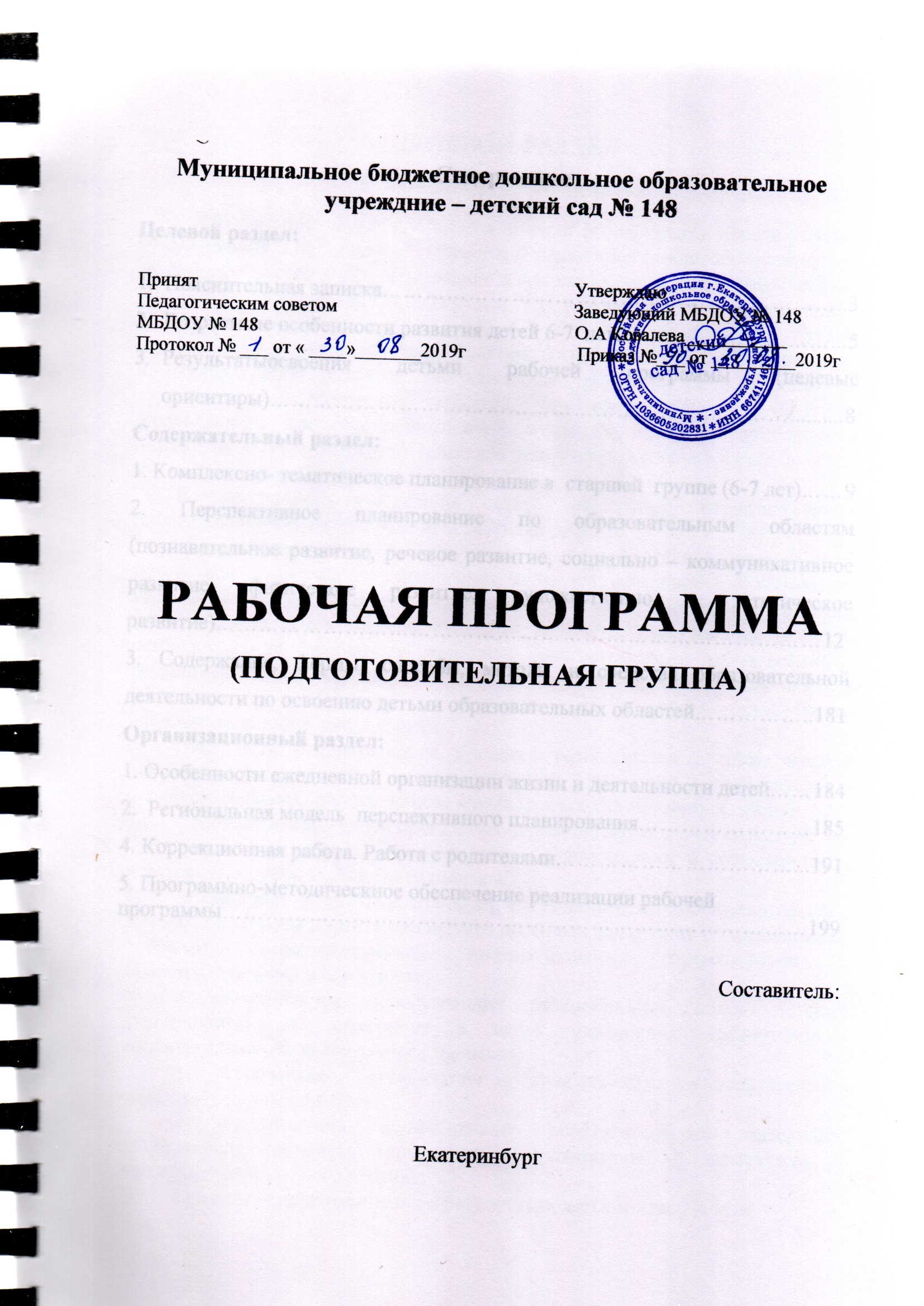 СодержаниеЦелевой раздел:Пояснительная записка………………………………………………………..3Возрастные особенности развития детей 6-7  лет…………………………...5Результатыосвоения детьми рабочей программы (целевые ориентиры)………………………………………………………………..........8Содержательный раздел:1. Комплексно- тематическое планирование в  старшей  группе (6-7 лет)……92. Перспективное планирование по образовательным областям (познавательное развитие, речевое развитие, социально – коммуникативное развитие, физическое развитие, художественно – эстетическое развитие)…………………………………………………………………………123. Содержание, формы, способы, методы и средства образовательной деятельности по освоению детьми образовательных областей……………..181Организационный раздел:1. Особенности ежедневной организации жизни и деятельности детей……184 2.  Региональная модель  перспективного планирования……………………1854. Коррекционная работа. Работа с родителями……………………………...1915. Программно-методическиое обеспечение реализации рабочей программы………………………………………………………………………199ЦЕЛЕВОЙ РАЗДЕЛ1. Пояснительная записка 	Рабочая программа составлена в виде развернутого перспективного планирования на основе примерной основной общеобразовательной программы дошкольного образования и методических рекомендаций авторов «От рождения до школы» Н.Е. Вераксы, Т.С. Комаровой, М.А. Васильевой. Рабочая программа для детей 6-7 лет (подготовительная группа) составлена по образовательным областям: физическое развитие, социально – коммуникативное развитие, познавательное развитие, речевое развитие, художественно-эстетическое развитие, что соответствует требованиям Федерального  государственного образовательного стандарта дошкольного образования (утвержденного приказом Министерства образования и науки РФ от 17 октября 2013 года, № 1155).В программе определены виды интеграций образовательных направлений и целевые ориентиры развития ребенка. Ведущими целями Примерной основной общеобразовательной программы дошкольного образования являются «создание благоприятных условий для полноценного проживания ребенком дошкольного детства, формирование основ базовой культуры личности, всестороннее развитие психических и физических качеств в соответствии с возрастными и индивидуальными особенностями, подготовка к жизни в современном обществе, к обучению в школе, обеспечение безопасности жизнедеятельности дошкольника.Эти цели реализуются в процессе разнообразных видов детской деятельности: игровой, коммуникативной, трудовой, познавательно-исследовательской, продуктивной, музыкально-художественной, чтения.Для достижения целей программы первостепенное значение имеют:• забота о здоровье, эмоциональном благополучии и своевременном всестороннем развитии каждого ребенка;• создание в группах атмосферы гуманного и доброжелательного отношения ко всем воспитанникам, что позволяет растить их общительными, добрыми, любознательными, инициативными, стремящимися к самостоятельности и творчеству;• максимальное использование разнообразных видов детской деятельности; их интеграция в целях повышения эффективности воспитательно-образовательного процесса;• творческая организация (креативность) воспитательно-образовательного процесса;• вариативность использования образовательного материала, позволяющая развивать творчество в соответствии с интересами и наклонностями каждого ребенка;• уважительное отношение к результатам детского творчества;• единство подходов к воспитанию детей в условиях ДОУ и семьи;• соблюдение преемственности в работе детского сада и начальной школы, исключающей умственные и физические перегрузки в содержании образования ребенка дошкольного возраста, обеспечивающей отсутствие давления предметного обучения.Принципы и подходы к формированию и реализации рабочей программы. Образовательная деятельность в МБДОУ предполагает целостность образовательной программы, еѐ мобильность, включающей в себя все сферы жизни ребѐнка, образ личности, способной производить свободный выбор деятельности, будь это учебная, художественная, трудовая или свободная деятельность и т.д. и реализуется на протяжѐнном этапе организуемой совместной деятельности педагогов с детьми и основывается на следующих принципах: личностно-деятельностный принцип: построение образовательного процесса в соответствии с личностными особенностями каждого воспитанника. Личностное развитие и личностный рост – это всегда результат усвоения реального практического опыта, который возможен только через вовлечение ребенка в личностно значимые для него виды деятельности. Человек растет именно в деятельности; принцип развивающего образования, целью которого является развитие ребенка; принципы научной обоснованности и практической применимости (содержание программы соответствует основным положениям возрастной психологии и дошкольной педагогики и реализуется в массовой практике дошкольного образования); принцип культуросообразности Воспитание человека с позитивным типом мышления, партнерской моделью социального взаимодействия, творческим подходом к собственной жизни немыслимо вне контекста культуры. Культура должна проникать во все, даже самые казалось бы незначительные моменты жизни ребенка в детском саду: бытовые, коммуникативные, познавательные и т.д. Важно дать ребенку возможность почувствовать себя как хранителем культурного наследия своей семьи, страны, человеческой цивилизации, так и творцом собственной культурной реальности, способным понимать и принимать культурные различия как норму современной жизни. принцип интеграции образовательных областей в соответствии с возрастными возможностями и особенностями воспитанников; принцип комплексно-тематического построения образовательного процесса; принцип вариативности. Свободная, самостоятельная, творческая успешная саморазвивающаяся личность рождается только в ситуации выбора, в ситуации, где нет жестко определенного единственно верного ответа на поставленный вопрос, а есть варианты, каждый из которых имеет свои возможности и ограничения. Способность выбирать из разных вариантов оптимальный, лучший для конкретной ситуации – сегодня это основа успешной самореализации в условиях динамично меняющегося мира. 2. Возрастные особенности развития детей 6-7  лет (подготовительная  группа)У ребенка в 6-7 лет	 повышаются возможности саморегуляции поведения. Без напоминания взрослых, самостоятельно выполняет усвоенные нормы и правила, в том числе и этические. Однако только некоторые дети могут регулировать ими свое поведение независимо от их отношения к другим участникам взаимодействия и от своих желаний и интересов. Отстаивает усвоенные нормы и правила, свои этические представления перед ровесниками и взрослыми.Решение обозначенных в программе целей и задач воспитания возможно только при целенаправленном влиянии педагога на ребенка с первых дней его пребывания в дошкольном образовательном учреждении. «От педагогического мастерства каждого воспитателя, его культуры, любви к детям зависят уровень общего развития, которого достигнет ребенок, и степень прочности приобретенных им нравственных качеств. Заботясь о здоровье и всестороннем воспитании детей, педагоги дошкольных образовательных учреждений совместно с семьей должны стремиться сделать счастливым детство каждого ребенка».Цель - организация проведения воспитательно-образовательного процесса с детьми 6-7 лет (подготовительная группа) по образовательным областям:- физическое развитие;- социально – коммуникативное развитие;- познавательное  развитие;- речевое развитие;- художественно-эстетическое развитие. Распределение тематики занятий по неделям достаточно условно, не требуется соблюдать его буквально. В течение недели осуществляется разнообразная комплексная работа, последовательность проведения которой педагоги, ориентируясь на представленную табличную форму, могут планировать по своему усмотрению.	В сюжетно-ролевых играх дети подготовительной к школе группы начинают осваивать сложные взаимодействия людей, отражающие характерные значимые жизненные ситуации, например, свадьбу, рождение ре-бенка, болезнь, трудоустройство и т. д. 	Игровые действия детей становятся более сложными, обретают особый смысл, который не всегда открывается взрослому. Игровое пространство усложняется. В нем может быть несколько центров, каждый из которых поддерживает свою сюжетную линию. При этом дети способны отслеживать поведение партнеров по всему игровому пространству и менять свое поведение в зависимости от места в нем. Так, ребенок уже обращается к продавцу не просто как покупатель, а как покупатель-мама или покупатель-шофер и т. п. Исполнение роли акцентируется не только самой ролью, но и тем, в какой части игрового пространства эта роль воспроизводится. Например, исполняя роль водителя автобуса, ребенок командует пассажирами и подчиняется инспектору ГИБДД. Если логика игры требует появления новой роли, то ребенок может по ходу игры взять на себя новую роль, сохранив при этом роль, взятую ранее. 	Образы из окружающей жизни и литературных произведений, передаваемые детьми в изобразительной деятельности, становятся сложнее. Рисунки приобретают более детализированный характер, обогащается их цветовая гамма. Более явными становятся различия между рисунками мальчиков и девочек. Мальчики охотно изображают технику, космос, военные действия и т.п. Девочки обычно рисуют женские образы: принцесс, балерин, моделей и т.д. Часто встречаются и бытовые сюжеты: мама и дочка, комната и т. д, 	Изображение человека становится еще более детализированным и пропорциональным. Появляются пальцы на руках, глаза, рот, нос, брови, подбородок. Одежда может быть украшена различными деталями. При правильном педагогическом подходе у детей формируются художественно-творческие способности в изобразительной деятельности. Дети подготовительной к школе группы в значительной степени освоили конструирование из строительного материала. Они свободно владеют обобщенными способами анализа как изображений, так и построек; не только анализируют основные конструктивные особенности различных деталей, но и определяют их форму на основе сходства со знакомыми им объемными предметами. Свободные постройки становятся симметричными и пропорциональными, их строительство осуществляется на основе зрительной ориентировки. 	Дети быстро и правильно подбирают необходимый материал. Они достаточно точно представляют себе последовательность, в которой будет осуществляться постройка, и материал, который понадобится для ее выполнения; способны выполнять различные по степени сложности постройки как по собственному замыслу, так и по условиям. В этом возрасте дети уже могут освоить сложные формы сложения из листа бумаги и придумывать собственные, но этому их нужно специально обучать. Данный вид деятельности не просто доступен детям — он важен для углубления их пространственных представлений. Усложняется конструирование из природного материала. Дошкольникам уже доступны целостные композиции по предварительному замыслу, которые могут передавать сложные отношения, включать фигуры людей и животных. У детей продолжает развиваться восприятие, однако они не всегда могут одновременно учитывать несколько различных признаков. Развивается образное мышление, однако воспроизведение метрических отношений затруднено. Это легко проверить, предложив детям воспроизвести на листе бумаги образец, на котором нарисованы девять точек, расположенных не на одной прямой. Как правило, дети не воспроизводят метрические отношения между точками: при наложении рисунков друг на друга точки детского рисунка не совпадают с точками образца. Продолжает развиваться воображение, однако часто приходится констатировать снижение развития воображения в этом возрасте в сравнении со .таршей группой. Это можно объяснить различными влияниями, в том числе и средств массовой информации, приводящими к стереотипности детских образов. Продолжает развиваться внимание дошкольников, оно становится произволъным. В некоторых видах деятельности время произвольного сосредоточения достигает 30 минут. У дошкольников продолжает развиваться речь: ее звуковая сторона, грамматический строй, лексика. Развивается связная речь. В высказываниях детей отражаются как расширяющийся словарь, так и характер ощений, формирующихся в этом возрасте. Дети начинают активно употреблять обобщающие существительные, синонимы, антонимы, прилагательные и т.д. В результате правильно организованной образовательной работы дошкольников развиваются диалогическая и некоторые виды монологической речи. В подготовительной к школе группе завершается дошкольный возраст. Его основные достижения связаны с освоением мира вещей как предметов человеческой культуры; освоением форм позитивного общения с людьми; развитием половой  идентификации, формированием позиции школьника. К концу дошкольного возраста ребенок обладает высоким уровнем познавательного и личностного развития, что позволяет ему в дальнейшем успешно учиться в школе. Продолжают развиваться навыки обобщения и рассуждения, но они в значительной степени еще ограничиваются наглядными признаками ситуации.Результаты освоения детьми рабочей программы (целевые ориентиры)● ребёнок овладевает основными культурными способами деятельности, проявляет инициативность и самостоятельность в разных видах деятельности – игре, общении, конструировании и др. Способен выбирать себе род занятий, участников  по совместной деятельности;● ребёнок обладает установкой положительного отношения к миру, к разным видам труда ,другим людям и самому себе, обладает чувством собственного достоинства. Активно взаимодействует со сверстниками и взрослыми, участвует в совместных играх. Способен договариваться, учитывать интересы и чувства других, сопереживать неудачам и радоваться успехам других, стараться разрешать конфликты; ● ребёнок обладает развитым воображением, которое реализуется в разных видах деятельности, и прежде всего в игре; ребёнок владеет разными формами и видами игры. Умеет подчиняться разным правилам и социальным нормам, различать условную и реальную ситуации, в том числе игровую и учебную; ● ребенок достаточно хорошо владеет устной речью, может выражать свои мысли и желания, может использовать речь для выражения своих мыслей, чувств и желаний, построения речевого высказывания в ситуации общения, может выделять звуки в словах, у ребенка складываются предпосылки грамотности; ● у ребёнка развита крупная и мелкая моторика. Он подвижен, вынослив, владеет основными движениями, может контролировать свои движения и управлять ими; ● ребёнок способен к волевым усилиям, может следовать социальным нормам поведения и правилам  в разных видах деятельности, во взаимоотношениях со взрослыми и  сверстниками, может соблюдать  правила безопасного поведения и личной гигиены;● ребёнок проявляет любознательность, задаёт вопросы, касающиеся близких и далёких предметов и явлений, интересуется причинно-следственными связями (как? почему? зачем?), пытается самостоятельно придумывать объяснения явлениям природы и поступкам людей. Склонен наблюдать, экспериментировать. Обладает начальными знаниями о себе, о предметном, природном, социальном и культурном мире, в котором он живёт. Знаком с книжной культурой, с детской литературой, обладает элементарными представлениями из области живой природы, естествознания, математики, истории и т. п., у ребёнка складываются предпосылки грамотности. Ребёнок способен к принятию собственных решений, опираясь на свои знания и умения в различных сферах действительности. СОДЕРЖАТЕЛЬНЫЙ РАЗДЕЛ1. Комплексно- тематическое планирование в подготовительной группе (6-7 лет)2. Перспективное планирование по образовательным областям (познавательное развитие, речевое развитие, социально – коммуникативное развитие, физическое развитие, художественно – эстетическое развитие)	Рабочая программа представлена в виде комплексно-тематического плана воспитательно-образовательной работы с детьми (на учебный год), по основным видам организованной образовательной деятельности:• Познавательное развитиеПознавательно-исследовательская и продуктивная (конструктивная) деятельность. Формирование элементарных математических представлений. Формирование целостной картины мира.•  Социально – коммуникативное развитие ( труд, безопасность)•Речевое развитие ( развитие речи, чтение художественной литературы.)• Художественно – эстетическое развитие ( рисование, лепка, аппликация, музыка)•  Физическое развитие (физическая культура, здоровье).Познавательное  развитиеРАЗВИТИЕ ПОЗНАВАТЕЛЬНО-ИССЛЕДОВАТЕЛЬСКОЙ И ПРОДУКТИВНОЙ (КОНСТРУКТИВНОЙ) ДЕЯТЕЛЬНОСТИПояснительная запискаКонструирование имеет большое значение для умственного и эстетического развития, для овладения трудовыми навыками. В процессе конструкторской деятельности развиваются важные психические процессы дошкольников (образные представления, образное мышление, воображение и др.), творчество, формируются художественно-творческие, конструкторские способности.По программе конструктивной деятельности отводится 1 час в неделю.Целевые ориентиры (интегративные качества) освоения программы:• Способны соотносить конструкцию предмета с его назначением.• Способны создавать различные конструкции одного и того же объекта.• Могут создавать модели из пластмассового и деревянного конструкторов по рисунку и словесной инструкции.Развернутое комплексно-тематическое планирование организованной образовательной деятельности (содержание психолого-педагогической работы)ФОРМИРОВАНИЕ ЭЛЕМЕНТАРНЫХ МАТЕМАТИЧЕСКИХ ПРЕДСТАВЛЕНИЙПояснительная запискаУсловием успешной реализации программы по элементарной математике является организация особой предметно-развивающей среды в группах на участке детского сада для прямого действия детей со специально подобранными группами предметов и материалами в процессе усвоения математического содержания.Формирование количественных и пространственных представлений является важным условием полноценного развития ребенка на всех этапах дошкольного детства. Они служат необходимой основой для дальнейшего обогащения знаний об окружающем мире, успешного овладения системой общих и математических понятий в школе.К шести годам ребенок усваивает относительно широкий круг знаний о числе, форме и величине предметов, способах элементарно ориентироваться в двухмерном и трехмерном пространстве и времени.В подготовительной группе воспитатель должен содействовать дальнейшему наполнению конкретных наглядно-действенных представлений, их систематизации и обобщению, готовить детей к школе.В подготовительной к школе группе рекомендуется проводить два занятия в неделю (примерно 70-72 занятия в год). На занятиях наряду с объяснением воспитателя и совместными действиями детей обязательно предусматривается самостоятельная работа каждого ребенка с раздаточным материалом.распределение программного материала на годПримечание:1. Последовательность изучения тем и количество занятий, отводимых на каждую тему, могут варьироваться воспитателем.2. Изучение данных тем не ограничивается указанным количеством занятий. Предполагается, что эти темы закрепляются во второй или третьей части других занятий по математике.Целевые ориентиры (интегративные качества) освоения программы:• Самостоятельно объединяют различные группы предметов, имеющие общий признак, в единое множество и удаляют из множества отдельные его части (часть предметов).• Устанавливают связи и отношения между целым множеством и различными его частями (частью); находят части целого множества и целое по известным частям.• Считают до 10 и дальше (количественный, порядковый счет в пределах 20).• Называют числа в прямом (обратном) порядке до 10, начиная с любого числа натурального ряда (в пределах 10).• Соотносят цифру (0-9) и количество предметов.• Составляют и решают задачи в одно действие на сложение и вычитание, пользуются цифрами и арифметическими знаками («+», «-», «=»).• Различают величины: длину (ширину, высоту), объем (вместимость), массу (вес), время и способы их измерения.•  Измеряют длину предметов, отрезки прямых линий, объемы жидких и сыпучих веществ с помощью условных мер. Понимают зависимость между величиной меры и числом (результатом измерения).• Делят предметы (фигуры) на несколько равных частей. Сравнивают целый предмет и его часть.• Различают и называют: отрезок, угол, круг (овал), многоугольники, шар, куб; проводят их сравнение.• Воссоздают из частей, видоизменяют геометрические фигуры по условию и конечному результату; составляют из малых форм большие.• Сравнивают предметы по форме.• Узнают знакомые геометрические фигуры в предметах реального мира.• Ориентируются в окружающем пространстве и на плоскости (лист, страница, поверхность стола и др.), обозначают взаимное расположение и направление движения объектов; пользуются простейшими знаковыми обозначениями.• Определяют временные отношения (день - неделя - месяц), время по часам с точностью до 1 часа.Знают:• Состав чисел первого десятка (из отдельных единиц) и состав чисел первого пятка из двух меньших.• Как получить каждое число первого десятка, прибавляя единицу к предыдущему и вычитая единицу из следующего за ним в ряду.• Арифметические знаки «+», «-», «=»; монеты достоинством 1, 5, 10 копеек, 1, 2, 5 рублей.• Название текущего месяца года; последовательность всех дней недели, времен года.Развернутое комплексно-тематическое планирование организованной образовательной деятельности(содержание психолого-педагогической работы)ФОРМИРОВАНИЕ ЦЕЛОСТНОЙ КАРТИНЫ МИРА, РАСШИРЕНИЕ КРУГОЗОРАПояснительная запискаПри формировании целостной картины мира расширяются и уточняются представления детей о предметном и социальном окружении:• Формируются представления о предметах, облегчающих труд людей на производстве.•  Углубляются представления о существенных характеристиках предметов, свойствах и качествах различных материалов.• Обогащаются представления о видах транспорта (наземном, подземном, воздушном, водном).•  Расширяются представления об элементах экономики и сферах человеческой деятельности (наука, искусство, производство и сфера услуг, сельское хозяйство), их значимости для жизни ребенка, его семьи, детского сада и общества в целом.•  Формируются элементарные представления об истории человечества через знакомство с произведениями искусства, игру, продуктивные виды деятельности.Важно также определить место человека в природном и социальном мире, познакомить детей с происхождением и биологической обоснованностью различных рас. Продолжать знакомить с библиотеками и музеями, углублять представления детей о дальнейшем обучении, дать элементарные знания о специфике школы, колледжа, вуза (по возможности посетить школу, познакомиться с учителями и учениками).Продолжается ознакомление с природой:• Уточнение, систематизация и углубление знаний о растениях, животных и природных явлениях; о состоянии окружающей среды.• Формирование знаний о жизненных проявлениях всего живого (питание, рост, развитие).• Формирование представлений о причинно-следственных связях внутри природного комплекса.•  Развитие эмоционально-доброжелательного отношения к живым объектам природы в процессе общения с ними.• Формирование потребности заботиться об экологической чистоте своего двора, участка детского сада, группы, города (поселка, деревни и т. д.).•  Развитие осознанного отношения к себе как к активному субъекту окружающего мира.• Формирование привычки рационально использовать природные ресурсы.•  Развитие умений правильно взаимодействовать с природой.• Развитие интереса к миру природы.• Формирование эстетического отношения к действительности, прежде всего к природе во всех ее проявлениях.•  Закрепление и углубление представлений дошкольников о комнатных растениях, растительности леса, луга, сада, поля; о домашних и диких животных, птицах; знакомство с растениями и животными родного края, занесенными в Красную книгу.•  Объяснение экологических зависимостей, осознание которых способствует развитию современного экологического мышления, воспитание гуманного отношения ко всему живому, чувства милосердия; обучение правильному поведению в природной среде, основам экологической культуры личности.• Способствовать осмыслению различных аспектов взаимодействия человека с природой.• Обобщение и систематизация знаний детей о жизнедеятельности растений и животных.•  Формирование представлений о неразрывной связи человека с природой (человек - часть природы), желания беречь природу; знакомство с деятельностью людей по охране диких животных.• Систематизация и углубление представлений детей о сезонных изменениях в природе.Необходимо развивать познавательный интерес к миру природы:•  Формировать умение различать и называть травянистые растения, кустарники, деревья, комнатные растения.•  Расширять представление о классификации животного мира: звери, насекомые, рыбы, земноводные и др.•  Учить различать и называть характерные особенности домашних и диких животных; закреплять знания детей о животных, обитающих в близлежащей климатической зоне, в нашей стране и других странах.•  Учить устанавливать связи между средой обитания и внешним видом, средой обитания и образом жизни животных; формировать представления о взаимосвязи обитателей леса - растений и животных, об их пищевой зависимости друг от друга; воспитывать бережное отношение к животным и растениям.•  Развивать экологическое мышление и творческое воображение в процессе опытнической и исследовательской деятельности.•  Формировать эстетическое отношение к окружающей действительности; закреплять желание отражать впечатления, полученные в процессе общения с природой, в рисовании, лепке и аппликации.Реализация программных задач осуществляется в процессе как повседневного общения с детьми, так и на специальных занятиях, фронтальных и подгрупповых. Во всех группах детей знакомят с многообразием окружающего мира, но на каждом возрастном этапе интересы и предпочтения дошкольников касаются то одной, то другой сферы действительности. Поэтому сетка занятий предусматривает разумное чередование их в течение каждого месяца.Целевые ориентиры освоения программы:• Имеют разнообразные впечатления о предметах окружающего мира.•  Выбирают и группируют предметы в соответствии с познавательной задачей.• Знают герб, флаг, гимн России.•  Называют главный город страны.•  Имеют представления о родном крае, его достопримечательностях.•  Имеют представления о школе, библиотеке.• Знают некоторых представителей животного мира (звери, птицы, пресмыкающиеся, земноводные, насекомые).• Знают характерные признаки времен года и соотносят с каждым сезоном особенности жизни людей, животных, растений.• Знают правила поведения в природе и соблюдают их.• Устанавливают элементарные причинно-следственные связи между природными явлениями.Развернутое комплексно-тематическое планирование организованной образовательной деятельности(содержание психолого-педагогической работы)Предметное и социальное окружениеОзнакомление с природойРЕЧЕВОЕ РАЗВИТИЕ Содержание образовательной области « Речевое развитие  » нацелено на достижение целей овладения конструктивными способами и средствами взаимодействия с окружающими людьми через решение следующих задач:• развитие свободного общения со взрослыми и детьми;•  развитие всех компонентов устной речи детей (лексической стороны, грамматического строя и произносительной стороны речи; связной речи - диалогической и монологической форм) в различных формах и видах детской деятельности;• практическое овладение воспитанниками нормами речи.Целевые ориентиры:•   Пересказывают и драматизируют небольшие литературные произведения;  составляют по плану и образцу рассказы о предмете по сюжетной картинке, набору картин с фабульным развитием действия.• Употребляют в речи синонимы, антонимы, сложные предложения разных видов• Различают понятия «звук», «слог», «слово», «предложение».• Называют в последовательности слова в предложении, звуки, слоги в словах.• Находят в предложении слова с заданным звуком, определяют место звука в слове.• Адекватно используют вербальные и невербальные средства общения, владеют диалогической речью и конструктивными способами взаимодействия с детьми и взрослыми (договариваются, обмениваются предметами, распределяют действия при сотрудничестве).• Способны изменять стиль общения со взрослым или сверстником в зависимости от ситуации.• Интересуются новым неизвестным в окружающем мире (мире предметов и вещей, отношений и своем внутреннем мире).• Способны самостоятельно действовать (в повседневной жизни, различных видах детской деятельности).• Принимают живое, заинтересованное участие в образовательном процессе.• Откликаются на эмоции близких людей и друзей.•  Эмоционально реагируют на произведения изобразительного искусства, музыкальные и художественные произведения, мир природы.•  Поведение преимущественно определяется не сиюминутными желаниями и потребностями, а требованиями со стороны взрослых и первичными ценностными представлениями о том, «что такое хорошо и что такое плохо».Соответственно программе на образовательное направление «Коммуникация» составляет 34 занятия.Развернутое комплексно-тематическое планирование организованной образовательной деятельности(содержание психолого-педагогической работы) ЧТЕНИЕ ХУДОЖЕСТВЕННОЙ ЛИТЕРАТУРЫСодержание образовательного направления «Чтение художественной литературы» нацелено на достижение цели формирования интереса и потребности в чтении (восприятии) книг через решение задач:• формирование целостной картины мира, в том числе первичных ценностных представлений;• развитие литературной речи;•  приобщение к словесному искусству, в том числе художественного восприятия и эстетического вкуса.Литературный материал оказывает очень большое влияние на развитие интеллекта, речи, позитивного отношения к миру. Художественная литература способствует развитию чувств, речи, интеллекта, определяет положительное отношение к миру.Читательский опыт начинает закладываться в детстве. Это возраст, в котором ярко проявляется способность слухом, зрением, осязанием, воображением воспринимать художественное произведение, искренне, от полноты души сострадать, возмущаться, радоваться. Однако чуткость к прочитанному сама по себе не возникает. Она зависит от того, что именно, как часто и каким образом читают детям.Детская литература как часть общей литературы является искусством слова. Ее особенности определяются воспитательно-образовательными задачами и возрастом детей (учитываются интересы, предпочтения и познавательные возможности дошкольников). Детская литература способствует развитию эстетического сознания ребенка, формированию его мировоззрения.В круг детского чтения входят:• произведения устного творчества русского народа и народов мира;• классическая детская литература (отечественная и зарубежная);• современная литература (русская и зарубежная).Система работы по ознакомлению дошкольников с произведениями художественной литературы включает:• ежедневное чтение сказок, рассказов, стихов; самостоятельное рассматривание детьми книг;• специальные занятия;• свободное общение воспитателя с детьми на основе прочитанной художественной литературы.Перечень произведений для чтения детям 6-7 лет внушителен, поэтому целесообразно объединять произведения в блоки на основе жанровой принадлежности и чередовать чтение рассказов, сказок, стихотворений, глав из книг в течение месяца.1-я неделя: чтение народных и авторских сказок, драматизация небольших произведений или отрывков из сказок, рассматривание иллюстрированных изданий сказок (моноизданий, сборников);2-я неделя: чтение стихотворений (лирических, игровых, юмористических), рассматривание сборников стихов, чтение стихов в лицах;3-я неделя: чтение рассказов и повестей, рассматривание иллюстраций к отдельным произведениям, сборникам рассказов;4-я неделя: путешествие по страницам «толстой» книги.Целевые ориентиры освоения программы:• Различают жанры литературных произведений.•  Называют любимые сказки и рассказы; знают наизусть 2-3 любимых стихотворения, 2-3 считалки, 2-3 загадки.• Называют двух-трех авторов и двух-трех иллюстраторов детских книг.• Выразительно читают стихотворение; пересказывают отрывок из сказки, рассказа.ПриложениеПРИМЕРНЫЕ ПРОИЗВЕДЕНИЯ ДЛЯ ЧТЕНИЯ ДЕТЯМСентябрь - октябрь - ноябрьРусский фольклор.Песенки. «Лиса рожью шла...»; «Чигарики-чок-чигарок...».Прибаутки. «Братцы, братцы!..»; «Федул, что губы надул?..»; «Ты пирог съел?».Небылицы. «Богат Ермошка».Сказки и былины. «Илья Муромец и Соловей-разбойник» (запись А. Гильфердинга, отрывок); «Василиса Прекрасная» (из сборника сказок А. Н. Афанасьева); «Волк и лиса», обр. И. Соколова-Микитова.Фольклор народов мира.Песенки. «Перчатки», «Кораблик», пер. с англ. С. Маршака; «Мы пошли по ельнику», пер. со швед. И. Токмаковой.Сказки. Из сказок Ш. Перро (фр.): «Кот в сапогах», пер. Т. Габбе; «Айога», нанайск., обр. Д. Нагишкина.Произведения поэтов и писателей России.Поэзия. М. Волошин «Осенью»; С. Городецкий «Первый снег»; М. Ю. Лермонтов «Горные вершины» (из Гете); Ю. Владимиров «Оркестр»; Т. Сапгир «Считалки, скороговорки».Проза. А. Куприн «Слон»; М. Зощенко «Великие путешественники».Литературные сказки. А. С. Пушкин «Сказка о мертвой царевне и о семи богатырях»; А. Ремизов «Хлебный голос»; К. Паустовский «Теплый хлеб».Произведения поэтов и писателей разных стран. Поэзия. Л. Станчев «Осенняя гамма», пер. с болг. И. Токмаковой.Литературные сказки. Х.-К. Андерсен. «Дюймовочка», пер. с дат. А. Ганзен; Ф. Зальтен «Бемби», пер. с нем. Ю. Нагибина.Декабрь - январь - февральРусский фольклор.Песенки. «Зима пришла...».Календарные обрядовые песни. «Коляда! Коляда! А бывает коляда...»; «Коляда, коляда, ты подай пирога...»; «Как пошла коляда...».Прибаутки. «Где кисель - тут и сел»; «Глупый Иван...».Сказки и былины. «Добрыня и Змей», пересказ Н. Колпаковой; «Снегурочка» (по народным сюжетам); «Чудесное облачко», обр. Л. Елисеевой.Фольклор народов мира.Песенки. «Что я видел», «Трое гуляк», пер. с фр. Н. Гернет и С. Гиппиус. Сказки. «Каждый свое получил», эстон., обр. М. Булатова; «Голубая птица», туркм., обр. А. Александровой и М. Туберовского.Произведения поэтов и писателей России.Поэзия. С. Есенин «Пороша»; А. С. Пушкин «Зима! Крестьянин, торжествуя...» (из романа «Евгений Онегин»); П. Соловьева «День и ночь»; Н. Рубцов «Про зайца»; Э. Успенский «Страшная история», «Память».Проза. К. Коровин «Белка» (в сокр.); С. Алексеев «Первый ночной таран».Литературные сказки. В. Даль «Старик-годовик»; П. Ершов «Конек-Горбунок»; К. Ушин-ский «Слепая лошадь»; К. Драгунская «Лекарство от послушности».Произведения поэтов и писателей разных стран.Поэзия. Б. Брехт «Зимний разговор через форточку», пер. с нем. К. Орешина.Литературные сказки. А. Линдгрен «Принцесса, не желающая играть в куклы», пер. со швед. Е. Соловьевой; С. Топелиус «Три ржаных колоска», пер. со швед. А. Любарской; М. Эме «Краски», пер. с фр. И. Кузнецовой.Март - апрель - майРусский фольклор.Песенки. «Идет матушка-весна...», «Когда солнышко взойдет, роса на землю падет...».Календарные обрядовые песни. «Как на масляной неделе...»; «Тин-тин-ка...»; «Масленица, Масленица!».Прибаутки. «Сбил-сколотил - вот колесо».Небылицы. «Вы послушайте, ребята».Сказки и былины. «Садко» (запись П. Рыбникова, отрывок); «Семь Симеонов - семь работников», обр. И. Карнауховой; «Сынко-Филипко», пересказ Е. Поленовой; «Не плюй в колодец -пригодится воды напиться», обр. К. Ушинского.Фольклор народов мира.Песенки. «Ой, зачем ты, жаворонок...», укр., обр. Г. Литвака; «Улитка», молд., обр. И. Токмаковой.Сказки. «Беляночка и Розочка», пер. с нем. Л. Кон; «Самый красивый наряд на свете», пер. с яп. В. Марковой.Произведения поэтов и писателей России.Поэзия. А. Блок «На лугу»; С. Городецкий «Весенняя песенка»; В. Жуковский «Жаворонок» (в сокр.); А. С. Пушкин «Птичка»; Ф. Тютчев «Весенние воды»; А. Фет «Уж верба вся пушистая...» (отрывок); А. Введенская «Песенка о дожде»; Н. Заболоцкий «На реке»; И. Токмакова «Мне грустно...»; Д. Хармс «Иван Топорышкин».Проза. Н. Телешов «Уха» (в сокр.); Е. Воробьев «Обрывок провода»; Ю. Коваль «Русачок-травник»; Е. Носов «Как ворона на крыше заблудилась»; С. Романовский «На танцах».Литературные сказки. И. Соколов-Микитов «Соль земли»; Г. Скребицкий «Всяк по-своему».Произведения поэтов и писателей разных стран.Поэзия. Э. Лир «Лимерики» («Жил-был старичок из Гонконга», «Жил-был старичок из Винчестера...», «Жила на горе старушонка...», «Один старикашка с косою...»), пер. с англ. Г. КружковаДЛЯ ЗАУЧИВАНИЯ НАИЗУСТЬЯ. Аким «Апрель»; П. Воронько «Лучше нет родного края», пер. с укр. С. Маршака; Е. Благинина «Шинель»; Н. Гернет и Д. Хармс «Очень-очень вкусный пирог»; С. Есенин «Береза»; С. Маршак «Тает месяц молодой...»; Э. Мошковская «Добежали до вечера»; В. Орлов «Ты лети к нам, скворушка...»; А. С. Пушкин «Уж небо осенью дышало...» (из «Евгения Онегина»); Н. Рубцов «Про зайца»; И. Суриков «Зима»; П. Соловьева «Подснежник»; Ф. Тютчев «Зима недаром злится» (по выбору воспитателя).ДЛЯ ЧТЕНИЯ В ЛИЦАХК. Аксаков «Лизочек»; А. Фройденберг «Великан и мышь», пер. с нем. Ю. Коринца; Д. Самойлов «У Слоненка день рождения» (отрывки); Л. Левин «Сундук»; С. Маршак «Кошкин дом» (отрывки).ДОПОЛНИТЕЛЬНАЯ ЛИТЕРАТУРАПоэзия. «Вот пришло и лето красное...», русская народная песенка; А. Блок «На лугу»; Н. Некрасов «Перед дождем» (в сокр.); А. С. Пушкин «За весной, красой природы...» (из поэмы «Цыганы»); А. Фет «Что за вечер...» (в сокр.); С. Черный «Волшебник», «Перед сном»; М. Валек «Мудрецы», пер. со словац. Р. Сефа; Л. Фадеева «Зеркало в витрине»; Д. Хармс «Веселый старичок»; Э. Мошковская «Хитрые старушки», «Какие бывают подарки»; В. Берестов «Дракон»; Э. Успенский «Память».Проза. М. Пришвин «Курица на столбах»; Д. Мамин-Сибиряк «Медведко»; А. Раскин «Как папа бросил мяч под автомобиль», «Как папа укрощал собачку»; Ю. Коваль «Выстрел».Сказки. Из сказок Ш. Перро (фр.): «Мальчик-с-пальчик», пер. Б. Дехтерева; «Белая уточка» (из сборника сказок А. Н. Афанасьева).Литературные сказки. А. Усачев «Про умную собачку Соню» (главы); Б. Поттер «Сказка про Джемайму Нырнивлужу», пер. с англ. И. Токмаковой; М. Эмме «Краски», пер. с фр. И. Кузнецовой.Развернутое комплексно-тематическое планирование организованной образовательной деятельности(содержание психолого-педагогической работы).ХУДОЖЕСТВЕННО – ЭСТЕТИЧЕСКОЕ РАЗВИТИЕРИСОВАНИЕ, ЛЕПКА, АППЛИКАЦИЯПояснительная запискаДля успешного овладения детьми изобразительной деятельностью и развития их творчества необходимы общие для всех возрастных групп условия:1. Формирование сенсорных процессов, обогащение сенсорного опыта, уточнение и расширение представлений о тех предметах, объектах и явлениях, которые детям предстоит изображать.2. Учет индивидуальных особенностей дошкольников, их желаний и интересов.3. Использование детских работ в оформлении помещений детского сада, организации разнообразных выставок, а также для подарков детям и взрослым. Дошкольники должны чувствовать: их рисунки, лепка, аппликация вызывают интерес взрослых, нужны им, их работы могут украсить детский сад, квартиру, дом, где они живут.4. Разнообразие тематики детских работ, форм организации занятий (создание индивидуальных и коллективных композиций), художественных материалов.5. Создание творческой, доброжелательной обстановки в группе, на занятиях по изобразительной деятельности и в свободной художественной деятельности. Уважение к творчеству детей.6. Учет национальных и региональных особенностей при отборе содержания для занятий рисованием, лепкой, аппликацией.Одна из важных задач художественно-творческой деятельности - научить детей оценивать свои работы и работы сверстников, выделять наиболее интересные изобразительные решения в работах других, высказывать эстетические оценки и суждения, стремиться к содержательному общению, связанному с изобразительной деятельностью.Программой предусмотрены 2 занятия по рисованию, по 0,5 занятий в неделю лепкой и аппликацией.Целевые ориентиры освоения программы:•  Различают виды изобразительного искусства: живопись, графика, скульптура, декоративно-прикладное и народное искусство.•  Называют основные выразительные средства произведений искусства.В рисовании:• Создают индивидуальные и коллективные рисунки, декоративные, предметные и сюжетные композиции на темы окружающей жизни, литературных произведений.•  Используют разные материалы и способы создания изображения.В лепке:• Лепят различные предметы, передавая их форму, пропорции, позы и движения; создают сюжетные композиции из двух-трех и более изображений.•  Выполняют декоративные композиции способами налепа и рельефа.• Расписывают вылепленные изделия по мотивам народного искусства.В аппликации:• Создают изображения различных предметов, используя бумагу разной фактуры и способы вырезания и обрывания.• Создают сюжетные и декоративные композиции (индивидуальные и коллективные).Развернутое комплексно-тематическое планирование организованной образовательной деятельности(содержание психолого-педагогической работы)РисованиеЛЕПКА, АППЛИКАЦИЯ\ФИЗИЧЕСКОЕ РАЗВИТИЕСодержание образовательного направления «Физическая культура», в рамках образовательной области «Физическое развитие», нацелено на формирование у детей интереса и ценностного отношения к занятиям физической культурой, гармоничное физическое развитие через решение задач:• развитие физических качеств (скоростных, силовых, гибкости, выносливости и координации);• накопление и обогащение двигательного опыта детей (овладение основными движениями);•  формирование у воспитанников потребности в двигательной активности, физическом совершенствовании.На седьмом году жизни движения ребенка становятся более координированными и точными. В коллективной деятельности формируются навыки самоорганизации, взаимоконтроля. Дети проявляют волевые усилия при выполнении заданий, для них важен результат. Всю работу по физическому воспитанию в этой группе необходимо организовать так, чтобы сформировать у детей потребность заниматься физическими упражнениями, развить самостоятельность.Основной формой систематического обучения детей физическим упражнениям являются физкультурные занятия, которые состоят из трех частей: вводной, основной и заключительной. В каждой из них решаются образовательные, воспитательные и оздоровительные задачи.Целевые ориентиры освоения программы:• Выполняют правильно все виды основных движений (ходьба, бег, прыжки, метание, лазанье).• Могут прыгать на мягкое покрытие с высоты до 40 см, мягко приземляться; прыгать в длину с места на расстояние не менее 100 см, с разбега - 180 см, в высоту с разбега - не менее 50 см; прыгать через короткую и длинную скакалку разными способами.• Могут перебрасывать набивные мячи (вес1 кг), бросать предметы в цель из разных исходных положений, попадать в вертикальную и горизонтальную цель с расстояния 4-5 м, метать предметы правой и левой рукой на расстояние 5-12 м, метать предметы в движущуюся цель.• Умеют перестраиваться в 3-4 колонны, в 2-3 круга на ходу, в две шеренги после расчета на первый-второй, соблюдать интервалы во время передвижения.• Выполняют физические упражнения из разных исходных положений четко и ритмично, в заданном темпе, под музыку, по словесной инструкции.• Следят за правильной осанкой.• Участвуют в играх с элементами спорта (городки, бадминтон, баскетбол, футбол).Развернутое комплексно-тематическое планирование организованной образовательной деятельности(содержание психолого-педагогической работы)Художественно – эстетическое развитие.  Музыка.Пояснительная запискаУ детей 6—7 лет появляется интерес к музыкальной грамоте, стремление выразительно исполнить песню, танец, проявлять творчество, желание высказать свое мнение об услышанном. Они мотивируют свои предпочтения, проявляют повышенный интерес к импровизации и сочинительству.Продолжительность занятия составляет 30 минут. При организации занятий необходимо учитывать следующее:•  Восприятие музыки проходит как диалог с композитором, как переживание определенного эмоционального состояния и эстетических чувств.• Осознание эстетических эмоций, связанных с музыкой, означает в конечном счете развитие музыкального вкуса и сознания, которое зависит от педагога, организующего работу так, чтобы ребенок почувствовал образ и смог передать его с помощью разных видов культурно-художественной деятельности. Синтез разных видов искусств и интеграция культурно-художественной деятельности в эстетическом воспитании основываются на познании ребенком выразительных средств каждого вида искусства и постепенном понимании того, что образ одного и того же объекта, явления в разных видах искусства создается специфическими для каждого из них средствами.• Воплощение переживаемого в творческой деятельности дошкольника 6-7 лет является обязательным. Синтезируя имеющийся у него художественный опыт, ребенок испытывает потребность выразить свои переживания и фантазии в объективной форме. Известно: чем богаче художественный опыт дошкольника, тем точнее критерии оценки, тем выразительнее его творчество.Музыкальное развитие детей осуществляется и на занятиях, и в повседневной жизни. Музыкальные занятия состоят из трех частей:1. Вводная часть. Музыкально-ритмические упражнения. Цель - настроить ребенка на занятие и развивать навыки основных и танцевальных движений, которые будут использованы в плясках, танцах, хороводах.2. Основная часть. Слушание музыки. Цель - приучать ребенка вслушиваться в звучание мелодии и аккомпанемента, создающих художественно-музыкальный образ, и эмоционально на них реагировать. Подпевание и пение. Цель - развивать вокальные задатки ребенка, учить чисто интонировать мелодию, петь без напряжения в голосе, а также начинать и заканчивать пение вместе с воспитателем.В основную часть занятий включаются и музыкально-дидактические игры, направленные на знакомство с детскими музыкальными инструментами, развитие памяти и воображения, музыкально-сенсорных способностей.3. Заключительная часть. Игра или пляска. Цель - доставить эмоциональное наслаждение ребенку, вызвать чувство радости от совершаемых действий, интерес к музыкальным занятиям и желание приходить на них. На занятиях, которые проводятся два раза в неделю по 15 минут, используются коллективные и индивидуальные методы обучения, осуществляется индивидуально-дифференцированный подход с учетом возможностей и особенностей каждого ребенка.Целевые ориентиры освоения программы:• Узнают мелодию Государственного гимна Российской Федерации.• Определяют жанр прослушанного произведение (марш, песня, танец) и инструмент, на котором оно исполняется.• Определяют общее настроение, характер музыкального произведения.• Различают части музыкального произведения (вступление, заключение, запев, припев).• Могут петь песни в удобном диапазоне, исполняя их выразительно, правильно передавая мелодию (ускоряя, замедляя, усиливая и ослабляя звучание).• Могут петь индивидуально и коллективно, с сопровождением и без него.• Умеют выразительно и ритмично двигаться в соответствии с разнообразным характером музыки, музыкальными образами; передавать несложный музыкальный ритмический рисунок.• Умеют выполнять танцевальные движения (шаг с притопом, приставной шаг с приседанием, пружинящий шаг, боковой галоп, переменный шаг).• Инсценируют игровые песни, придумывают варианты образных движений в играх и хороводах.• Исполняют сольно и в ансамбле на ударных и звуковысотных детских музыкальных инструментах несложные песни и мелодии.Развернутое комплексно-тематическое планирование организованной образовательной деятельности(содержание психолого-педагогической работы)ОРГАНИЗАЦИЯ ПРОВЕДЕНИЯ ПРОГУЛОКПояснительная запискаОстрота современных экологических проблем выдвинула перед педагогами задачу большой экологической и социальной значимости: воспитания молодого поколения в духе бережного, ответственного отношения к природе, способного решать вопросы рационального использования, защиты и возобновления природных богатств. Чтобы эти требования превратились в норму поведения каждого гражданина, необходимо с детских лет целенаправленно воспитывать чувство ответственности за состояние окружающей природы. Дошкольный возраст - это целая эпоха человеческого развития, которая требует к себе особого внимания и отношения. Именно в этот период закладывается позитивное отношение к природе, поэтому необходимо формировать у дошкольников такое отношение к окружающим природным явлениям, которое строится на ее эмоциональном восприятии.Живая природа издавна признавалась в педагогике одним из важнейших факторов образования и воспитания дошкольников. Общаясь с ней, изучая ее объекты и явления, дети постепенно постигают окружающий мир, в котором они живут, открывают удивительное многообразие растительного и животного мира, осознают роль природы в жизни человека, ценность ее познания, испытывают нравственно-эстетические чувства и переживания, побуждающие их заботиться о сохранности и преумножении природных богатств. Природа - это источник красоты, радости, отдыха и здоровья.Мир природы с его необычным разнообразием явлений, животных и растений производит на детей сильное впечатление. Непосредственное общение с природой дает ребенку более яркие впечатления, чем книги, картинки и рассказы взрослых. Познание предметов, явлений природы, понимание связи между ними, гармоничное сосуществование с природой и психологическая готовность беречь природные ценности везде, всегда, ответственное отношение к природному окружению - это основа экологического образования и воспитания. «Шестым чувством» назвал К. Г. Паустовский чувство природы. Оно проявляется лишь на определенной ступени сознания. Развить у детей «шестое чувство» - значит научить их экологически мыслить.Как показал опыт работы, чем больше дети соприкасаются с природой, тем эффективней проходит обучение и формируется осознанное отношение к природе.Прогулки дают великолепные возможности не только для оздоровления и закаливания детей, но и для обогащения ума впечатлениями, души - красотой и светом.К концу дошкольного возраста в результате сезонных наблюдений у детей формируется умение обобщать увиденное и выражать свои сенсорные ощущения в виде связных рассказов, художественно-игровой и трудовой деятельности. Под влиянием впечатлений существенно меняется и отношение к природе. Появляется желание сберечь ее красоту, то есть зарождается действенная любовь к природе.Использование игровых приемов, а также практических заданий развивает наблюдательность, активизирует мысль. При изучении природы в системе, логической последовательности, во взаимосвязи всего живого с внешней средой у ребенка формируется тот образовательный стержень, который необходим для совершенствования его экологического мышления, осознанного, правильного отношения к природе и готовности к практической деятельности, направленной на сохранение природы.ПРОЕКТИРОВАНИЕ ВОСПИТАТЕЛЬНО-ОБРАЗОВАТЕЛЬНОГО ПРОЦЕССА С ДЕТЬМИ НА прогулках(на основе интеграции образовательных областей: «Социально- коммуникативное развитие», «Познавательное развитие», «Речевое развитие», «Художественно – эстетическое развитие», «Физическое развитие».ОСВОЕНИЕ ПРАВИЛ БЕЗОПАСНОСТИ ДОРОЖНОГО ДВИЖЕНИЯПояснительная запискаДля передачи дошкольникам знаний о правилах безопасности дорожного движения необходимо создать в ДОУ специальные условия по построению предметно-развивающей среды, которая может быть представлена следующими компонентами:•  Игрушки и игровое оборудование. Транспорт: автобус, поезд с железной дорогой, машины легковые, грузовые, пожарная машина, «скорая помощь», милицейская машина, экскаватор, подъемный кран, бульдозер, бетономешалка; куклы, коляски; конструктор деревянный; куклы: светофор, инспектор ГИБДД, ребенок, театр «Бибабо», дикие животные. Перфокарты (A3) с представленными разными ситуациями на дороге. Режиссерская игра «Путешествие по городу». Мини-макет микрорайона (города) на столе. Лабиринты: «Найди правильный путь», «Помоги добраться до бабушки». Алгоритмы: «Как правильно переходить дорогу», «Осторожно: дорога!», «Найдите пешеходный переход».• Наглядно-дидактические пособия. Картинки с изображением общественного транспорта: трамвай, троллейбус, автобус, метро, маршрутное такси, поезд с железной дорогой, легковые, грузовые машины; картинки с изображением специализированного транспорта: пожарная машина, «скорая помощь», милицейская машина, экскаватор, подъемный кран, бульдозер, бетономешалка; картины: изображение улицы города (со знаками и светофором), перекресток с инспектором ГИБДД; картина, где изображены проезжая часть (с машинами), тротуар (с людьми); карточки 10 х 15 с изображением разных ситуаций на дороге: игры в мяч на дороге, переход людей по пешеходному переходу, переход людей по подземному переходу; дорожные знаки.• Атрибуты к сюжетно-ролевым играм. Фартуки или шапочки с изображением знаков (4 шт.); светофор, перекресток на полу (из любого материала) с «зеброй» и «островком безопасности». Атрибуты для инспектора ГИБДД. Шапочка для машиниста, рули; на картоне представлен общественный транспорт: автобус, поезд, машина, а также макеты домов, общественных зданий, дорожных знаков.• Маршруты безопасного пути от детского сада до дома ребенка.Содержание образовательного процесса представлено для всех участников образовательно-воспитательного процесса ДОУ.Дети. Ориентированы в том, что машины движутся по проезжей части улицы, а пешеходы идут по тротуару. Знают о назначении светофора. Хорошо ориентируются в пространстве: справа, слева, вперед, назад, вверх, вниз. Имеют представление о видах транспорта, об особенностях их передвижения. Знают, чем отличается грузовой и легковой транспорт, имеют представление о таком специализированном транспорте, как экскаватор, подъемный кран, бульдозер, бетономешалка, пожарная машина, милицейская машина, «скорая помощь». Умеют правильно себя вести во всех видах общественного транспорта. Ориентированы в том, что есть такой вид транспорта, как метрополитен (метротрам), знают, как правильно себя вести в данном транспорте. Знают, какие правила безопасного поведения необходимо соблюдать на дороге; о том, что движение машин может быть односторонним и двусторонним, проезжая часть улицы при двустороннем движении может разделяться линией. Имеют представление о том, люди каких профессий работают на машинах. Знают об особенностях труда водителей различных видов транспорта и о правилах поведения водителей на дороге; о том, что на дороге есть «островок безопасности», имеют представление о его назначении; об особенностях движения транспорта на перекрестке; о регулируемом перекрестке и работе регулировщика; знакомы со знаком «Регулируемый перекресток», с правилами передвижения пешеходов и машин с помощью светофора. Дети знают, в каком городе живут и какой у них адрес; безопасный путь от детского сада домой. Ориентированы в том, что на дорогах расположено много дорожных знаков. Знают, называют и объясняют назначение информационно-указательных знаков: «Пешеходный переход», «Подземный переход», «Место остановки автобуса», «Перекресток», «Место стоянки»; запрещающих знаков: «Пешеходное движение запрещено», «Велосипедное движение запрещено»; имеют представление о знаках сервиса: «Телефон», «Автозаправочная станция», «Пункт технического обслуживания», «Пункт питания», «Пункт медицинской помощи» и др. Знают о дорожных знаках «Железнодорожный переезд со шлагбаумом», «Железнодорожный переезд без шлагбаума». Имеют представление о назначении поста ГИБДД на дороге, об особенностях работы сотрудников ГИБДД.Педагог. Создает условия в группе для изучения детьми правил дорожного движения через оформление предметно-развивающей среды, чтение художественной литературы, организацию игровой деятельности. Закрепляет знания детей в дидактических, настольно-печатных, сюжетно-ролевых, подвижных, режиссерских играх. Подбирает художественную литературу и диафильмы, которые способствуют обучению и закреплению правил дорожного движения. Организует образовательный процесс по ознакомлению с правилами дорожного движения через проблемные ситуации, проектную деятельность, ситуации общения, целевые прогулки и наблюдения. Учит отличать информационно-указательные, запрещающие и предупреждающие знаки. Знакомит с правилами перехода дороги при двустороннем движении и на перекрестке. Совершенствует умения регулировать движение на перекрестке в роли милиционера-регулировщика на транспортной площадке.Родители. Знают и соблюдают правила дорожного движения. Принимают активное участие в проектной деятельности по ознакомлению детей с правилами дорожного движения, участвуют в праздниках и развлечениях. Знакомят с адресом проживания, учат, как безопасно добраться от дома до детского сада. Имеют представление о том, что должен знать ребенок соответственно возрасту о правилах дорожного движения, и знают, что ему рассказать. Закрепляют с детьми правила дорожного движения через чтение художественной литературы, обсуждение дорожных ситуаций, наблюдения, беседы, проблемные ситуации, экскурсии.Целевые ориентиры освоения программы:•  Соблюдают элементарные правила организованного поведения в детском саду, на улице и в транспорте, правила дорожного движения.•  Различают и называют специальные виды транспорта («скорая помощь», пожарная машина, милиция), объясняют их назначение.•  Понимают значения сигналов светофора.•  Узнают и называют дорожные знаки: «Пешеходный переход», «Дети», «Остановка общественного транспорта», «Подземный пешеходный переход», «Пункт медицинской помощи».•  Разичают проезжую часть, тротуар, подземный пешеходный переход, пешеходный переход «зебра».•  Знают и соблюдают элементарные правила поведения в природе (способы безопасного взаимодействия с растениями и животными, бережного отношения к окружающей природе).ПРОЕКТИРОВАНИЕ ВОСПИТАТЕЛЬНО-ОБРАЗОВАТЕЛЬНОГО ПРОЦЕССА ПО ОСВОЕНИЮ ПРАВИЛ БЕЗОПАСНОСТИ ДОРОЖНОГО ДВИЖЕНИЯ(на основе интеграции образовательных областей «Физическое развитие», «Социально – коммуникативное развитие», «Познавательное развитие», «Речевое развитие», «Художественно – эстетическое развитие». 3. СОДЕРЖАНИЕ, ФОРМЫ, СПОСОБЫ, МЕТОДЫ И СРЕДСТВА ОБРАЗОВАТЕЛЬНОЙ ДЕЯТЕЛЬНОСТИ ПО ОСВОЕНИЮ ДЕТЬМИ ОБРАЗОВАТЕЛЬНЫХ ОБЛАСТЕЙ.Содержание данной рабочей программы воспитателя определяется:  примерной основной общеобразовательной программой дошкольного образованияМетодическими рекомендациями программы «От рождения до школы» М.А. Васильевой, Т.С. Комаровой, Н.Е. Вераксы.  Развивающими педагогическими технологиями: ОРГАНИЗАЦИОННЫЙ РАЗДЕЛ1. Особенности ежедневной организации жизни и деятельности детей.РЕЖИМ ДНЯДЛЯ ПОДГОТОВИТЕЛЬНОЙ ГРУППЫ.    (6-7 лет)2. Пример региональной модели перспективного планирования («Я-концепция» личности)РАСШИРЕНИЕ И ОБОГАЩЕНИЕ ОБЪЕМА СОДЕРЖАНИЯ ОБРАЗОВАНИЯ С УЧЕТОМ ЧАСТИ, ФОРМИРУЕМОЙ УЧАСТНИКАМИ ОБРАЗОВАТЕЛЬНОГО ПРОЦЕССА В ГРУППАХ ОБЩЕРАЗВИВАЮЩЕЙ НАПРАВЛЕННОСТИ Данная часть Образовательной программы учитывает специфику национальных, социокультурных и иных условий, а также  образовательные потребности, интересы и мотивы детей, членов их семей и педагогов и, в частности, ориентирована на: - выбор тех парциальных образовательных программ и форм организации работы с детьми, которые в наибольшей степени соответствуют потребностям и интересам воспитанников МБДОУ, а также возможностям её педагогического коллектива; - поддержку интересов педагогических работников МБДОУ, реализация которых соответствует целям и задачам Образовательной программы; - сложившиеся традиции МБДОУ.	Часть, формируемая  участниками образовательных отношений, представлена следующими модулями образовательной деятельности, основанными на следующих парциальных программах:социально-коммуникативное развитие детей  через  методическое пособие,  направленное на формирование основ безопасаности жизнедеятельности «Азбука безопасности»/Н.Н.Авдеева, О.Л.Князева, Р.Б. Стеркина;познавательное развитие через методическое пособие, направленное на формирование экологической культуры у детей дошкольного возраста  «Юный эколог»/ С.Н.Николаева;художественно-эстетическое развитие детей через  методическое пособие «Цветные ладошки» И.А. Лыкова.Модуль образовательной деятельности«Азбука безопасности»Программа «Азбука безопасности» направлена на достижение целевых ориентиров  социально-коммуникативного развития, заявленных во ФГОС ДО,и предполагает разные формы взаимодействия детей и взрослых. Она является компилятивной (объединяющей различные разделы воспитательно-образовательного процесса), парциальной (по отношению к комплексным программам), открытой (допускающей возможность авторских технологий в ее реализации).В рамках реализации программы «Азбука безопасности» решается следующая цель:Формирование основ безопасного поведения, ценностей здорового образа жизни, осторожного обращения с опасными предметами, безопасного поведения на улице.	Реализация обозначенной цели осуществляется  в процессе социального воспитания посредством решение разных групп задач:формировать у детей знания об осторожном обращении с опасными предметами и правильном поведении при контактах с незнакомыми людьми;способствовать формированию у детей представления об опасных для человека и окружающего мира природы ситуациях и способах поведения в них.познакомить детей с правилами безопасного для человека и окружающего мира природы поведения.сформировать осторожное и осмотрительное отношение к потенциально опасным для человека и окружающего мира природы ситуациям, умение действовать в тех или иных ситуациях.помочь ребенку выработать привычку соблюдать меры безопасности и умение оценивать собственные возможности по преодолению опасности.развивать основы безопасного поведения во дворе, на улице, в общественном транспорте.	Содержание программы представлено в 6 разделах программы.Программа предполагает решение важнейшей социально-педагогической задачи - воспитания у ребенка навыков адекватного поведения в различных неожиданных ситуациях. Разработана на основе государственного стандарта дошкольного образования.Программа содержит основные разделы:Раздел 1. Ребенок и другие люди1.1. 0 несовпадении приятной внешности и добрых намерений.1.2.Опасные ситуации контактов с незнакомыми людьми.1.3.Ситуации насильственного поведения со стороны незнакомого взрослого.1.4.Ребенок и другие дети, в том числе подростки.1.5.Если «чужой» приходит в дом.1.6.Ребенок как объект сексуального насилия.Раздел 2. Ребенок и природа2.1.В природе все взаимосвязано.2.2.Загрязнение окружающей среды.2.3.Ухудшение экологической ситуации.2.4.Бережное отношение к живой природе.2.5.Ядовитые растения.2.6.Контакты с животными.2.7.Восстановление окружающей среды.Раздел 3. Ребенок дома3.1. Прямые запреты и умение правильно обращаться с некоторыми предметами.3.2. Открытое окно, балкон как источники опасности.3.3. Экстремальные ситуации в быту.Раздел 4. Здоровье ребенка4.1. Здоровье — главная ценность человеческой жизни.4.2. Изучаем свой организм. 4.3. Прислушаемся к своему организму. 4.4. О ценности здорового образа жизни.4.5. О профилактике заболеваний.4.6. О навыках личной гигиены.4.7. Забота о здоровье окружающих.4.8. Поговорим о болезнях.4.9. Инфекционные болезни.4.10. Врачи — наши друзья.4.11. О роли лекарств и витаминов.4.12. Правила оказания первой помощи.Раздел 5. Эмоциональное благополучие ребенка5.1. Психическое здоровье.5.2. Детские страхи.5.3.Конфликты и ссоры между детьми.Раздел 6. Ребенок на улице6.1. Устройство проезжей части.6.2.«Зебра», светофор и другие дорожные знаки для пешеходов.6.3.Дорожные знаки для водителей и пешеходов.6.4.Правила езды на велосипеде.6.5. О работе ГИБДД.6.6. Милиционер-регулировщик.6.7.Правила поведения в транспорте.6.8.Если ребенок потерялся на улице.	*Авдеева Н. Н., Князева Н. Л., Стеркина Р. Б. Безопасность: Учебное пособие по основам безопасности жизнедеятельности детей старшего дошкольного возраста. — СПб.: «ДЕТСТВО-ПРЕСС», 2015.— 144 с.	Определяя основное содержание и направление развития детей, составителипрограммы оставляют за каждым дошкольным учреждением право на использование различных форм и методов организации обучения с учетом индивидуальных и возрастных особенностей детей, социокультурных различий, своеобразия домашних и бытовых условий, а также общей социально-экономической и криминогенной ситуации. При этом основным ориентиром должен стать учет жизненного опыта детей, особенностей их поведения, предпочтений.	Для того, чтобы понять, что именно дети знают, думают, чувствуют, используются беседы, дискуссии - это позволит избежать передачи уже известных им знаний или таких, которые они пока не могут использовать из-за их непонятности или удаленности от реальной жизни. В то же время, опираясь на уже имеющиеся у детей знания и представления, взрослые смогут выделить те направления, по которым необходимо провести специальное обучение и выбрать адекватную методику (занятие, игра, чтение, беседа, мультфильм).Модуль образовательной деятельности              «Юный эколог»	Парциальная программа «Юный эколог» соответствует ФГОС ДО и решает задачи образовательной области «Познавательное развитие. Программа направлена на формирование основ экологической культуры у детей 3-7 лет в условиях детского сада.	Цель: формирование у детей осознанно-правильного отношения к природным явлениям и окружающим объектам. 	Задачи:1. Дать детям элементарные представления о мироздании, неживой природе и её значении в жизни живых существ;2.  Раскрыть детям взаимосвязь растений и жвотных со средой обитания;3. Проследить роль среды в процессе роста и развития растений и животных;4. Раскрыть детям взаимосвязь внутри сообществ животных и растений;5. Показать разные формы взаимодействий человека и природы.	В программе выделено шесть основных тем, с которыми знакомятся дошкольники.1.«Неживая природа – среда жизни растений, животных, человека»2.«Многообразие растений и их связь со средой обитания».3.«Многообразие животных и их связь со средой обитания».4.«Рост и развитие растений и животных, их связь со средой обитания».5.«Жизнь растений и животных в сообществе».6.«Взаимодействие человека с природой».** Николаева С.Н. Парциальная программа «Юный эколог»: Для работы с детьми 3-7 лет.-М.: МОЗАИКА-СИНТЕЗ,2016.-112с. 	Программа предусматривает проведение циклов наблюдений за растениями и животными на участке, ведение календарей природы, непрерывную образовательную деятельность, целевые прогулки, экскурсии, игровые обучающие ситуации с использованием игрушек и литературных персонажей, чтение экологических книг, участие в природоохранных акциях, экологических проектах.	Реализация программы «Юный эколог» осуществляется в рамках образовательной деятельности и в совместный деятельности педагога с детьми. Осуществляется в форме проведения занятий, наблюдений, экспериментов, просмотр видеофильмов, праздников с детьми младшей (3-4лет), средней (4-5 лет), старшей (5-6) и подготовительной к школе группы (6-7 лет). 	Взрослые создают условия для формирования системы элементарных научных экологических знаний, доступных пониманию ребенка-дошкольника (прежде всего, как средства становления осознанно-правильного отношения к природе). У детей формируются первые представления о существующих в природе взаимосвязях и на этой основе — начала экологического мировоззрения и культуры, ответственного отношения к окружающей среде, к своему здоровью. Поскольку экология — это, прежде всего, наука о взаимоотношениях живых организмов друг с другом и окружающей средой, акцент делается на развитие у детей элементарных и вполне научных представлений о существующих в природе взаимосвязях (особенно в старшем дошкольном возрасте). Дети учатся понимать, насколько тесно природные компоненты связаны между собой, и как живые организмы зависят от среды обитания. Человек рассматривается как неотъемлемая часть природы. Такой подход позволяет подвести детей к элементарному пониманию проблемы взаимоотношений человека с окружающей средой и последствий деятельности людей.	Важное значение придается нравственному аспекту: развитию представлений о самоценности природы, эмоциональному положительному отношению к ней, умению видеть красоту и неповторимость природы, выработке первых навыков экологически грамотного и безопасного поведения в природе и в быту, включая ресурсосбережение. Дети приобретают также первоначальные умения, позволяющие им участвовать в посильной практической деятельности по охране природы родного края. Распределение материала программы по возрастам представлено в соответствующих методических пособиях. Модуль образовательной деятельности «Цветные ладошки»	Авторская программа художественно-эстетического развития детей дошкольного возраста «Цветные ладошки» представляет оригинальный вариант проектирования деятельности по изобразительному искусству.	Цель: направленное и последовательное воспитание у детей эстетической культуры в целях формирования эстетического отношения к окружающему миру и художественно-творческих способностей в изобразительной деятельности.	Основные задачи:1. Развивать  эстетического восприятия художественных образов (в произведениях искусства) и предметов (явлений) окружающего мира как эстетических объектов.2.Создание условий для свободного экспериментирования с художественными материалами и инструментами.3. Знакомить с универсальным «языком» искусства - средствами художественно-образной выразительности.4.  Обогащать индивидуальный  художественно-эстетический  опыт (эстетической апперцепции): «осмысленное чтение» - распредмечивание и опредмечивание -художественно-эстетических объектов с помощью воображения и эмпатии (носителем и выразителем эстетического выступает цельный художественный образ как универсальная категория); интерпретация художественного образа и содержания, заключённого в художественную форму.5. Развивать художественно-творческие способности в продуктивных видах детской деятельности.6. Воспитывать художественный вкус и чувства гармонии.7. Создать условия для многоаспектной и увлекательной активности детей в художественно-эстетическом освоении окружающего мира.8.Формировать эстетическую картину мира и основные  элементы «Я - концепции-творца».	К учебно-методическим изданиям относятся разработки занятий по изобразительной деятельности и художест​венному труду для всех возрастных групп детского сада. Для каждой возра​стной группы издан отдельный сборник «Изобразительная деятельность в детс​ком саду: планирование, конспекты, за​нятия, методические рекомендации», включающий примерное планирование занятий по рисованию, лепке и апплика​ции на учебный год и конкретные разра​ботки занятий с иллюстрациями, предс​тавляющими варианты образов и компо​зиций, а также основные способы и при​ёмы создания выразительного образа.*** Лыкова И.А. Программа художественного воспитания, обучения и развития детей 3-7 лет «Цветные ладошки». – М.:ИД»Цветной мир», 2013.-144 с.	Модель эстетического отношениявключает три ведущих компонента, каж​дый из которых, в свою очередь, являет​ся многосторонним явлением.	1. Способность эмоционального пере​живания.Ребёнок не только видит, но и ощуща​ет, чувствует художественный образ, яв​ляясь как бы соучастником событий и явлений, передаваемых художественным произведением. Эмпатия и эмоциональ​ное переживание возникают и проявля​ются в меру возрастных и индивидуаль​ных возможностей детей, они же спосо​бствуют развитию мотивационной уста​новки на активное участие в художест​венной деятельности. Эмоционально-эстетическое переживание возникает на основе специфики воздействия искус​ства в разных его проявлениях. Сначала это ориентировочное действие, затем возникновение интересов и предпочте​ний, на основе которых формируется нравственно-эстетическая направлен​ность.	2. Способность к активному усвоению художественного опыта (эстети​ческой апперцепции), к самостоя​тельной творческой деятельнос​ти, к саморазвитию и эксперимен​тированию (поисковым действиям). Общеизвестно, что художественный опыт передаётся ребёнку в различных направлениях и видах творческой дея​тельности. Ребёнок приобретает основы знаний и представлений о различных видах искусства, начинает осваивать их «язык» - изобразительно-выразитель​ные средства. На этой основе у ребёнка формируются практические художест​венные умения и в результате - склады​вается опыт художественно-творческой деятельности. Педагогу важно знать, что наиболее важными в эстетическом опы​те являются способности, которые поз​воляют ребёнку самостоятельно перено​сить свой опыт (уже знакомое и освоен​ное под руководством взрослого или в сотворчестве с ним) в новые условия и самостоятельно применять в творческих ситуациях.	3. Специфические художественные и творческие способности (восприя​тие, исполнительство и творчество). В эстетическом воспитании ведущая деятельность детей - художественная. Развивающий характер эстетического воспитания состоится при условии овла​дения детьми обобщёнными (типичны​ми) и самостоятельными способами ху​дожественной деятельности, необходи​мыми и достаточными во всех видах ху​дожественной деятельности.	Методы эстетического воспитания:метод пробуждения ярких эстетичес​ких эмоций и переживаний с целью овладения даром сопереживания;метод побуждения к сопереживанию, эмоциональной отзывчивости на прекрасное в окружающем мире;метод эстетического убеждения (По мысли А.В. Бакушинского «Форма, ко​лорит, линия, масса и пространство, фактура должны убеждать собою не​посредственно, должны быть самоцен​ны, как чистый эстетический факт».);метод сенсорного насыщения (без сен​сорной основы немыслимо приобще​ние детей к художественной культуре);метод эстетического выбора («убеж​дения красотой»), направленный на формирование эстетического вкуса; » метод разнообразной художествен​ной практики;метод сотворчества (с педагогом, на​родным мастером, художником, свер​стниками);метод нетривиальных (необыденных) творческих ситуаций, пробуждающих интерес к художественной деятель​ности;метод эвристических и поисковых си​туаций.4. Коррекционная работа. Работа с родителями.Описание образовательной деятельности по профессиональной коррекции нарушения развития детей	С целью  логопедического коррекционно-развивающего воздействия в ДОУ функционирует логопункт. Деятельность, которого  направлена на устранение речевых дефектов у детей (совершенствование звуковой культуры развитие фонематического слуха и фонематического восприятия, формирование грамматического строя речи, обогащение словарного запаса).      Основную часть коррекционной работы в МБДОУ – детский сад № 148  учитель-логопед ведет по следующим основным блокам:	1. Диагностический блок1.1.Выявление детей с проблемами в развитии речи1.2. Повторное обследование детей на конец года.1.3.Подробное обследование детей отобранной группы; распределение детей на подгруппы.Диагностика и обследование:Грамматического строя родного языкаЗвукопроизношенияСловаряСостояния связной речиМелкой моторики и мимической мускулатурыФонематических процессов1.4.Сбор медицинских и педагогических сведений о раннем развитии детей1.5.Психолого-педагогическое и медицинское наблюдение за детьми, имеющими тяжелые нарушения речи.	2. Организационный блок2.1.Комплектование 2.2.Зачисление на логопункт 	3. Блок анализа и планирования3.1.Анализ результатов диагностики и комплектования. Статистический учет3.2.Выработка стратегии коррекционно-педагогического процесса и планирования работы на год3.3.Выбор способов организации коррекционно-педагогического процесса:Комплектование \подгрупп по проявлению нарушений;Планирование индивидуальной работы с детьми3.4.Оформление документации:Заполнение речевых карт;Планы (перспективные, календарные индивидуальные, подгрупповых  занятий);Тетрадь для родителей ребенка с индивидуальными рекомендациями3.5.Педагогические консилиумы (по проблемам отдельно взятых детей).	4. Блок корекционно-развивающих занятийКоррекционно-развивающая работа учителя-логопеда по развитию всех сторон речи4.1. Индивидуальные и подгрупповые занятия:Развитие общей моторикиРазвитие мелкой моторикиРазвитие артикуляционной моторикиРазвитие речевого дыханияКоррекция звукопроизношенияРазвитие фонематического слухаФормирование навыков фонематического восприятияРабота над слоговой структурой словаРазвитие грамматического строяПодготовка к обучению грамотеУточнение и обогащение словаряФормирование интонационно-выразительной стороны речиВоспитание самоконтроля за речьюРазвитие слухового и зрительного внимания, памяти, логического мышленияФормирование практических умений	5. Блок профилактической и консультативной работы5.1.Оказание консультативной помощи родителям детей с проблемами в развитии речи:Индивидуальные беседы с родителямиЦель: налаживание контактов, определение уровня наблюдательности и степени понимания ребенка взрослым; уточнение анамнестических сведений, анкетных данных; объяснение необходимости участия родителей в формировании мотивации ребенка к обучению у логопедаПриглашение родителей на индивидуальные занятияЦель: ознакомить родителей с особенностями работы логопедаНаглядная информация для родителей в папке логопедаЦель: ознакомить родителей с методами и приемами работы с детьмиИндивидуальные консультации с родителями 5.2 Оформление психолого-педагогической информации для родителей и педагогов	6.Методическое обеспечение6.1.научно-методическая помощь педагогическим работникам по вопросам коррекции:- индивидуальные консультации для педагогов по вопросам коррекции- консультации- семинары по практическим вопросам коррекции	7.Блок контроля7.1.Информация о работе учителя-логопеда на педагогическом и методическом советах.7.2.Информация на родительских собраниях7.3.Подведение итогов работы за учебный год: аналитический отчет о результатам коррекционной работыВ детском саду большое количество детей с речевыми нарушениями, требующими углубленной работы узкого специалиста-учителя - логопеда. 	Учитель-логопед использует в своей работе методические рекомендации Н.В. Нищевой в соответствии  «Примерной программой коррекционно-развивающей работы для детей с ОНР (с 3 до 7 лет). В программе предусмотрено не только формирование речевых компонентов, но и сенсомоторное развитие детей, совершенствование психических функций (зрительного и слухового восприятия, внимания, речеслуховой памяти, логического мышления).           Содержание коррекционного обучения строится на основе обогащения словарного запаса, формирования правильного грамматического строя речи, коррекции звукопроизношения и нарушений слоговой структуры слова. Развитие связной речи и формирование коммуникативных навыков осуществляется в ходе разных видов деятельности. Основной формой обучения являются подгрупповые  и индивидуальные занятия. Совместная работа учителя-логопеда, воспитателей дает возможность осуществлять личностно-ориентированный подход к детям и добиваться высоких результатов в коррекционной работе.	В  ДОУ организована   деятельность  психолого-медико-педагогического консилиума, в состав которого входят: учитель-логопед, музыкальный руководитель, старший воспитатель, медицинская сестра. Педагог и специалисты координируют содержание образовательной работы, осуществляют совместное планирование, проводят обсуждение достижений и проблем детей, выстраивают по необходимости индивидуальный маршрут развития ребенка, оказывают профилактическую и коррекционную помощь.               Основной задачей консилиума является создание механизма реализации личностно-ориентированного образовательного процесса на основе результатов достижений воспитанников в физическом, психическом и личностном развитии.          Основными направлениями деятельности ПМПк являются:Выявление уровня и особенностей развития познавательной сферы (речи, памяти, внимания), изучение эмоционально-волевого и личностного развития ребенка.Разработка рекомендаций воспитателям и педагогам по организации педагогического процесса для обеспечения дифференцированного подхода к детям.Проведение здоровьесберегающих мероприятий (оздоровительная гимнастика, закаливание, психогимнастика, массаж, витамино-, фито - и кислородотерапия, релаксация)Социальная диагностика семьи. Выявление семей группы риска и работа с ними.Осуществление консультационной помощи родителям (законным представителям), воспитателям и педагогам дополнительного образования.Определение направлений индивидуально-ориентированной педагогической, социальной помощи детям на основе анализа достижений ребенка (разработка индивидуальных маршрутов развития детей).Основные этапы индивидуального сопровождения воспитанников:Первым  этапом  деятельности  по  сопровождению  развития  ребенка является сбор информации о ребенке.          При этой первичной диагностике используется широкий спектр различных методов: анкетирование родителей и педагогов, наблюдение, беседа, анализ продуктов труда и деятельности ребенка, документации ОУ.Второй этап  -  анализ полученной информации.          На данном этапе специалистом представляются характеристики той или иной стороны развития конкретного ребенка. На основе этого определяется количество детей, нуждающихся в неотложной помощи и коррекционной работе.Третий этап  -  совместная выработка педагогом, родителями рекомендаций для ребенка.           На основе данных  для  воспитанника составляется индивидуальный перспективный план комплексной помощи.Четвертый этап – консультирование всех участников сопровождения о путях и способах решения проблем ребенка.Протоколы заседания ПМПк  ведутся в специальном журнале, где фиксируется проблема и пути её решения.Пятый этап – выполнение рекомендаций каждым участником сопровождения, т.е. проведение занятий, оформление документов, фиксирование результатов.Шестой этап – анализ деятельности (на конец учебного года) с обсуждением проблем и дальнейших методов работы с конкретными детьми.Работа с родителями.Содержание направлений работы с семьей по образовательным направлениям: «Здоровье»:- информирование родителей о факторах, влияющих на физическое здоровье ребенка (спокойное общение, питание, закаливание, движение).  «Физическая культура»:- привлечение родителей к участию в совместных с детьми физкультурных праздниках и других мероприятиях). «Безопасность»:- знакомство родителей с опасными для здоровья ребенка ситуациями (дома, на даче, на дороге, в лесу, у водоема) и способами поведения в них;- информировать родителей о том, что должны делать дети в случаи непредвиденной ситуации; при необходимости звонить по телефонам экстренной помощи – «01», «02»,  «Социально – коммуникативное»- заинтересовать родителей в развитии игровой деятельности детей, обеспечивающей успешную социализацию, усвоение гендерного поведения;- сопровождать и поддерживать семью в реализации воспитательных воздействий.- изучить традиции трудового воспитания в семьях воспитанников;- проводить совместные с родителями конкурсы, акции по благоустройству и озеленению территории детского сада, ориентируясь на потребности и возможности детей и научно обоснованные принципы  и нормативы. «Познание»:- ориентировать родителей на развитие у ребенка потребности к познанию, общению со взрослыми и сверстниками;- совместно с родителями планировать маршруты выходного дня к историческим, памятным местам отдыха горожан (сельчан). «Речевое развитие»- развивать у родителей навыки общения, используя семейные ассамблеи, коммуникативные тренинги.- демонстрировать ценность и уместность как делового так и эмоционального общения. : - доказывать родителям ценность домашнего чтения;- поддерживать контакты семьи с детской библиотекой.- поддержать стремление родителей развивать художественную деятельность детей в детском саду и дома;- привлекать родителей к активным формам совместной  с детьми деятельности способствующим возникновению творческого вдохновения.  «Музыка»:- раскрыть возможности музыки как средства благоприятного воздействия на психическое здоровье ребенка. - информировать родителей о концертах профессиональных и самодеятельных коллективов, проходящих в учреждениях дополнительного образования и культуры. 5. Программно-методическое обеспечениеСписок литературы1.Авдеева, Н. Н. Безопасность на улицах / Н. Н. Авдеева. - М. : ООО «Издательство АСТ-ЛТД», 1997.2. Агафонова, К. В. Дети и дорожное движение / К. В. Агафонова. - М. : Просвещение, 1978.3. Арапова-Пискарева, Н. А.   Формирование  элементарных  математических  представлений в детском саду : программа и метод, рекомендации / Н. А. Арапова-Пискарева. - 2-е изд., испр. и доп. - М. : Мозаика-Синтез, 2008. - 112 с.4. Богуславская, 3. М. Развивающие игры для детей младшего дошкольного возраста / 3. М. Богуславская, Е. О. Смирнова. - М. : Просвещение, 1991.5. Венгер, Л. А.   Воспитание  сенсорной  культуры  от рождения  до  6  лет / Л. А. Венгер, Э. Г. Пилюгина, Н. Б. Венгер. - М. : Просвещение, 1988.6. Ветлугина, Н. Музыкальный бульвар : для детей младшего возраста / Н. Ветлугина. - М. : Музыка, 1985.- 111 с.7. Воспитание и обучение в подготовительной группе детского сада : программа и метод, рекомендации / сост. Т. С. Комарова. - М. : Мозаика-Синтез, 2006.8. Гербова, В. В. Развитие речи в детском саду : программа и метод, рекомендации / В. В. Гербова. - 2-е изд., испр. и доп. - М. : Мозаика-Синтез, 2008.9. Грёзина, О. Ю. Работа с детьми в дошкольных учреждениях по обучению их правилам дорожного движения / О. Ю. Грёзина, С. А. Пятаева. - Волгоград : Перемена, 1998.10. Гучков, Б. П. Красный - стой! Зеленый - можно, желтый светит - осторожно : для воспитателей дошкольных учреждений, учителей начальных классов / Б. П. Гучков. - Волгоград : Семь ветров, 1995.11. Дети и дорога. Дошкольники на улице. - Челябинск, 1983. М.Дети и дорога : метод, пособие. - М., 1994.12.Добрушин, А. Д. Как беречь детей / А. Д. Добрушин. - Таллин : Валгус, 1976.14. Дорохов, А. А. Зеленый, желтый, красный / А. А. Дорохов. - М. : Детская литература, 1975.15. Дошкольник на улице / Российская академия образования. - М. : Информатик, 1994.16. Дошкольное воспитание : журн. - 1990. - № 8; 1991. - № 2, 7. П. Душное, А. С. Моя улица / А. С. Душнов. - М. : ДОСААФ, 1981.18. Дыбина, О. Б. Ребенок и окружающий мир : программа и метод, рекомендации / О. Б. Дыбина. - М. : Мозаика-Синтез, 2008.19. Ерофеева, Т. И. Математика для дошкольников : кн. для воспитателя детского сада / Т. И. Ерофеева, Л. Н. Павлова, В. П. Новикова. - М. : Просвещение, 1993.20. Зацепина, М. Б. Музыкальное воспитание в детском саду : программа и метод, рекомендации / М. Б. Зацепина. - М. : Мозаика-Синтез, 2008.21. Клименко, В. Р. Обучайте дошкольников правилам движения / В. Р. Клименко. - М. : Просвещение, 1973.22. Клочанов, Н. Н. Дорога, ребенок, безопасность : метод, пособие по правилам дорожного движения для воспитателей / Н. Н. Клочанов. - Ростов н/Д. : Феникс, 2004.23. Комиссарова, Л. Н. Наглядные средства в музыкальном воспитании дошкольников : пособие для воспитателей и муз. руководителей детских садов / Л. Н. Комиссарова, Э. П. Костина. -М. : Просвещение, 1986. - 144 с.24. Кононова, Н. Г. Музыкально-дидактические игры для дошкольников / Н. Г. Кононова. -М. : Просвещение 1982. - 95 с.25. Кривич, М. Школа пешехода / М. Кривич, О. Ольгин. - М. : Малыш, 1984.26. Куцакова, Л. В. Занятия по конструированию из строительного материала в подготовительной группе детского сада : конспекты занятий / Л. В. Куцакова. - М. : Мозаика-Синтез, 2008.27. Мачандин, Н. Г. Внимание - дети / Н. Г. Маландин. - М. : Педагогика, 1975.28. От рождения до школы. Примерная основная общеобразовательная программа дошкольного образования / под ред. Н. Е. Вераксы, Т. С. Комаровой, М. А. Васильевой. - М. : Мозаика-Синтез, 2014.29. Ривина, Е. К. Знакомим дошкольников с семьей и родословной : пособие для педагогов и родителей : для работы с детьми 2-7 лет / Е. К. Ривина. — М. : Мозаика-Синтез, 2008.31.  Скоролупова, О. А. Тематическое планирование воспитательно-образовательного процесса в дошкольных образовательных учреждениях : в 2 ч. / О. А. Скорлупова. - М. : ООО Издательство «Скрипторий 2003», 2008.32.  Соломенникова, О. А. Экологическое воспитание в детском саду : программа и метод, рекомендации / О. А. Соломенникова. - 3-е изд., испр. и доп. - М. : Мозаика-Синтез, 2008.33.  Степаненкова, Э. Я. Физическое воспитание в детском саду : программа и метод, рекомендации / Э. Я. Степаненкова. - М. : Мозаика-Синтез, 2008.34.  Томашполъская, И. Э. Развивающие игры для детей 2-8 лет : систематизация, планирование, описание игр / И. Э. Томашпольская. - СПб. : Смарт, 1996.35.  Усачев, А. А. Основы безопасности жизнедеятельности / А. А. Усачев, А. И. Березин. -М. : ACT, 2008.36. Якунов, А. М. Безопасность на улицах и дорогах / А. М. Якунов. - М., 1997.ТемаРазвернутое содержание работыПериодитоговыемероприятияДень знанийРазвивать познавательный интерес, интерес к школе, к книгам. Закреплять знания детей о школе, зачем нужноучиться, кто и чему учит в школе, о школьных принадлежностях и т. д. Формировать положительные представления о профессии учителя и профессии ученика.26августа —6 сентябряПраздник «ДеньЗнаний»ОсеньРасширять знания детей об осени.Продолжать знакомить ссельскохозяйственными профессиями.Закреплять знания о правилах безопасногоповедения в природе. Закреплять знания овременах года, последовательности месяцев в году. Воспитывать бережное отношение к природе. Расширять представления об отображении осени в произведениях искусства (поэтического, изобразительного, музыкального). Расширять представления о творческих профессиях.9-27сентябряПраздник«Осень».Выставкадетскоготворчества.Мой город, моястрана, моя планетаРасширять представления детей ородномкрае. Продолжать знакомить с достопримечательностями региона, в котором живут дети. Воспитывать любовь к малой Родине, гордость за достижения своей страны. Рассказывать детям о том, что Земля — наш общий дом, на Земле много разных стран. Объяснять, как важно жить в мире со всеми народами, знать и уважать их культуру, обычаи и традиции.30 сентября -11октябряВыставкадетскоготворчества.ДеньнародногоединстваРасширять представления детей о роднойстране, о государственных праздникак. Дать элементарные сведения об истории России. Углублять и уточнять представления о Родине — России, Поддерживать интерес детей к событиям, происходящим е стране, воспитывать чувство гордости за ее достижения.Закреплять знания о флаге, гербе и гимнеРоссии. Расширять представления о Москве -главном городе, столице России. Рассказать детям о Ю. А. Гагарине и других героях космоса. Воспитывать уважение к людям разныхнациональностей и их обычаям.14октября — 15ноябряПраздник«День народногоЕдинства»ВыставкадетскоготворчестваНовый годПривлекать к активному разнообразномуучастию в подготовке к празднику и егопроведении. Воспитывать чувство удовлетворения от участия в коллективнойпредпраздничной деятельности. Закладывать основы праздничной культуры. Вызвать эмоционально положительное отношение к предстоящему празднику, желание активноучаствовать в его подготовке. Вызватьстремление поздравить близких с праздником, преподнести подарки, сделанные своими руками. Продолжать знакомить с традициями празднования Нового года в различных странах.18 ноября-27 декабряПраздник«Новый год»ВыставкадетскоготворчестваЗимаПродолжать знакомить с зимой, с зим ними видами спорта. Расширять и обогащать знания об особенностях зимней природы (холода, заморозки, снегопады, сильные ветры), особенностях деятельности людей в городе, на селе; о безопасном поведении зимой. Формировать первичный исследовательский и познавательный интерес через экспериментирование с водой и льдом. Продолжать знакомить с природой Арктики и Антарктики. Дать представление об особенностях зимы в разных широтах и в разных полушариях Земли.1-31январяПраздник«Зима».Зимняяолимпиада.Выставкадетскоготворчества.ДеньзащитникаОтечестваПродолжать расширять представления детей о Российской армии. Рассказывать о трудной, но почетной обязанности защищать Родину, охранять ее спокойствие и безопасность; о том,как в годы войн храбро сражались и защищали нашу страну от врагов прадеды, деды, отцы. Воспитывать в духе патриотизма, любви к Родине. Знакомить с разными родами войск (пехота, морские, воздушные, танковые войска), боевой техникой. Расширять гендерные представления, формировать у мальчиков стремление быть сильными, смелыми, стать защитниками Родины; воспитывать у девочек уважения к мальчикам как будущим защитникам Родины.3 -21февраляПраздник «23февраля -деньзащитникаОтечества».Выставкадетскоготворчества.Международныйженский деньОрганизовывать все виды детской деятельности (игровой, коммуникативной,трудовой, познават.- исследовательской, продуктивной, музыкально-художественной, чтения) вокруг темы семьи, любви к маме, бабушке. Воспитывать уважение к воспитателям. Расширять гендерные представления, воспитывать у мальчиков представление о том, что мужчины должны внимательно и уважительно относиться к женщинам. Привлекать детей к изготовлениюподарков маме, бабушке, воспитателям.Воспитывать бережное и чуткое отношение к самым близким людям, потребность радовать близких добрыми делами.24февраля —6 мартаПраздник ≪8Марта≫.ВыставкадетскоготворчестваНародная культураи традицииЗнакомить детей с народными традициями и обычаями. Расширять представления об искусстве, традициях и обычаях народов России. Продолжать знакомить детей с народными песнями, плясками. Расширять представления о разнообразии народного искусства,  худ.  промыслов (различные виды материалов, разные регионы нашей страны и мира). Воспитывать интерес к искусству родного края; прививать любовь и бережное отношение к произведениям искусства.9-21мартаФольклорныйпраздник.Выставкадетскоготворчества.ВеснаФормировать у детей обобщенныепредставления о весне, приспособленностирастений и животных к изменениям в природе. Расширять знания о характерных при знаках весны; о прилете птиц; о связи между явлениями живой и неживой природы и сезонными видами труда; о весенних изменениях в природе.1-10апреляПраздник«Весна красна».День Земли -22апреля.ВыставкадетскоготворчестваДень ПобедыВоспитывать детей в духе патриотизма,любви к Родине. Расширять знания о героях Великой Отечественной войны, о победе нашей страны в войне. Познакомить с памятниками героям Великой Отечественной войны. Рассказывать детям о воинских наградах дедушек, бабушек, показать преемственность поколений защитников Родины: от древних богатырей до героев Великой Отечественнойвойны.13 апреля— 8 маяПраздник «ДеньПобеды».ВыставкадетскоготворчестваДо свидания,детский сад!Здравствуй,школаОрганизовывать все виды детской деятельности (игровой, коммуникативной,трудовой, познавательно исследовательской,продуктивной, музыкально художественной,чтения) на тему прощания с детским садом и поступления в школу.Формировать эмоционально положительноеотношение к предстоящему поступлению в 1 йкласс.11-31 маяПраздник  «Досвиданий, детскийсад!»Время проведенияВремя проведенияОрганизованная образовательная деятельностьОрганизованная образовательная деятельностьОрганизованная образовательная деятельность11222СентябрьСентябрьТемаТемаЗданияСентябрьСентябрьСодержаниеобразования(задачи)Содержаниеобразования(задачи)Упражнять в строительстве различных зданий по предлагаемым условиям; предварительной зарисовке сооружений; анализе схем и конструкций. Развивать умение: воспринимать предметы и явления в их взаимосвязях, устанавливать их; аргументировать свои решения. Формировать: конструкторские навыки; направленное воображение. Подводить к восприятию элементарных астрономических понятий и представленийСентябрьСентябрьЦелевые ориентиры развития ребенка (на основе интеграции образовательных направлений):Целевые ориентиры развития ребенка (на основе интеграции образовательных направлений):Целевые ориентиры развития ребенка (на основе интеграции образовательных направлений):СентябрьСентябрьАнализируют объект с точки зрения его практического использования и заданных условий, пространственного положения частей и деталей; делают постройки прочными, связывают между собой редко поставленные кирпичи, бруски, подготавливая основу для перекрытий; развивают собственный замысел, экспериментируют с новыми материалами, осуществляют планирование; конструируют по замыслу, используют вариативные способы при решении конструктивных задач из любого материала, отбирают более эффективные способы действий; активно проявляют положительные эмоции от сотрудничества (познание: ФЭМП, формирование целостной картины мира, расширение кругозора, познавательно-исследовательская и продуктивная (конструктивная) деятельность, труд); согласовывают способы совместного поиска и решения познавательных задач; организуют сюжетно-ролевые игры; самостоятельно контролируют и оценивают качество результата, при необходимости исправляют его; в разговоре свободно используют прямую и косвенную речь (социализация, труд, коммуникация)Анализируют объект с точки зрения его практического использования и заданных условий, пространственного положения частей и деталей; делают постройки прочными, связывают между собой редко поставленные кирпичи, бруски, подготавливая основу для перекрытий; развивают собственный замысел, экспериментируют с новыми материалами, осуществляют планирование; конструируют по замыслу, используют вариативные способы при решении конструктивных задач из любого материала, отбирают более эффективные способы действий; активно проявляют положительные эмоции от сотрудничества (познание: ФЭМП, формирование целостной картины мира, расширение кругозора, познавательно-исследовательская и продуктивная (конструктивная) деятельность, труд); согласовывают способы совместного поиска и решения познавательных задач; организуют сюжетно-ролевые игры; самостоятельно контролируют и оценивают качество результата, при необходимости исправляют его; в разговоре свободно используют прямую и косвенную речь (социализация, труд, коммуникация)Анализируют объект с точки зрения его практического использования и заданных условий, пространственного положения частей и деталей; делают постройки прочными, связывают между собой редко поставленные кирпичи, бруски, подготавливая основу для перекрытий; развивают собственный замысел, экспериментируют с новыми материалами, осуществляют планирование; конструируют по замыслу, используют вариативные способы при решении конструктивных задач из любого материала, отбирают более эффективные способы действий; активно проявляют положительные эмоции от сотрудничества (познание: ФЭМП, формирование целостной картины мира, расширение кругозора, познавательно-исследовательская и продуктивная (конструктивная) деятельность, труд); согласовывают способы совместного поиска и решения познавательных задач; организуют сюжетно-ролевые игры; самостоятельно контролируют и оценивают качество результата, при необходимости исправляют его; в разговоре свободно используют прямую и косвенную речь (социализация, труд, коммуникация)СентябрьСентябрьВиды детской деятельностиВиды детской деятельностиВиды детской деятельностиСентябрьСентябрьАнализ схем и конструкций, рассматривание иллюстраций различных зданий, зарисовка сооружений, экспериментирование, групповая и индивидуальная продуктивная деятельность по созданию различных зданий по предлагаемым условиям, сюжетно-ролевые подвижные игры по обыгрыванию построек, решение познавательных задачАнализ схем и конструкций, рассматривание иллюстраций различных зданий, зарисовка сооружений, экспериментирование, групповая и индивидуальная продуктивная деятельность по созданию различных зданий по предлагаемым условиям, сюжетно-ролевые подвижные игры по обыгрыванию построек, решение познавательных задачАнализ схем и конструкций, рассматривание иллюстраций различных зданий, зарисовка сооружений, экспериментирование, групповая и индивидуальная продуктивная деятельность по созданию различных зданий по предлагаемым условиям, сюжетно-ролевые подвижные игры по обыгрыванию построек, решение познавательных задачОктябрьТемаТемаМашиныМашиныОктябрьЦелиЦелиФормировать: представления о машинах разных видов, их строении и назначении; культуру речевого общения, умение вести диалог. Упражнять в плоскостном моделировании и построении схем. Развивать: способность к порождению новых оригинальных идей, к анализу схем, чертежей, конструкций; самостоятельность, активность, уверенность, независимость мышленияФормировать: представления о машинах разных видов, их строении и назначении; культуру речевого общения, умение вести диалог. Упражнять в плоскостном моделировании и построении схем. Развивать: способность к порождению новых оригинальных идей, к анализу схем, чертежей, конструкций; самостоятельность, активность, уверенность, независимость мышленияОктябрьЦелевые ориентиры развития ребенка (на основе интеграции образовательных направлений):Целевые ориентиры развития ребенка (на основе интеграции образовательных направлений):Целевые ориентиры развития ребенка (на основе интеграции образовательных направлений):Целевые ориентиры развития ребенка (на основе интеграции образовательных направлений):ОктябрьСоздают конструкции, объединенные общей темой, комбинируют, планируют процесс построения, отбирают нужные детали для выполнения той или другой постройки; варьируют использование деталей в зависимости от имеющегося материала, соединяют несколько небольших плоскостей в одну большую (познание: ФЭМП, формирование целостной картины мира, познавательно-исследовательская и продуктивная (конструктивная) деятельность, труд); планируют свою и общую (коллективную) работу, отбирают более эффективные способы действий, распределяют их при сотрудничестве; используют формы описательных и повествовательных рассказов, рассказов по воображению в процессе общения, владеют диалогической речью: умеют задавать вопросы, отвечать на них, используя грамматическую форму, соответствующую типу вопроса (коммуникация, социализация, труд)Создают конструкции, объединенные общей темой, комбинируют, планируют процесс построения, отбирают нужные детали для выполнения той или другой постройки; варьируют использование деталей в зависимости от имеющегося материала, соединяют несколько небольших плоскостей в одну большую (познание: ФЭМП, формирование целостной картины мира, познавательно-исследовательская и продуктивная (конструктивная) деятельность, труд); планируют свою и общую (коллективную) работу, отбирают более эффективные способы действий, распределяют их при сотрудничестве; используют формы описательных и повествовательных рассказов, рассказов по воображению в процессе общения, владеют диалогической речью: умеют задавать вопросы, отвечать на них, используя грамматическую форму, соответствующую типу вопроса (коммуникация, социализация, труд)Создают конструкции, объединенные общей темой, комбинируют, планируют процесс построения, отбирают нужные детали для выполнения той или другой постройки; варьируют использование деталей в зависимости от имеющегося материала, соединяют несколько небольших плоскостей в одну большую (познание: ФЭМП, формирование целостной картины мира, познавательно-исследовательская и продуктивная (конструктивная) деятельность, труд); планируют свою и общую (коллективную) работу, отбирают более эффективные способы действий, распределяют их при сотрудничестве; используют формы описательных и повествовательных рассказов, рассказов по воображению в процессе общения, владеют диалогической речью: умеют задавать вопросы, отвечать на них, используя грамматическую форму, соответствующую типу вопроса (коммуникация, социализация, труд)Создают конструкции, объединенные общей темой, комбинируют, планируют процесс построения, отбирают нужные детали для выполнения той или другой постройки; варьируют использование деталей в зависимости от имеющегося материала, соединяют несколько небольших плоскостей в одну большую (познание: ФЭМП, формирование целостной картины мира, познавательно-исследовательская и продуктивная (конструктивная) деятельность, труд); планируют свою и общую (коллективную) работу, отбирают более эффективные способы действий, распределяют их при сотрудничестве; используют формы описательных и повествовательных рассказов, рассказов по воображению в процессе общения, владеют диалогической речью: умеют задавать вопросы, отвечать на них, используя грамматическую форму, соответствующую типу вопроса (коммуникация, социализация, труд)ОктябрьВиды детской деятельностиВиды детской деятельностиВиды детской деятельностиВиды детской деятельностиОктябрьАнализ различных источников информации, поиск конструктивных решений, планирование и обсуждение постройки, моделирование, создание схем и чертежей конструкций, групповая коммуникативная деятельность по поиску новых оригинальных идей, подвижные игры имитационного характера при обыгрывании машин, составление описательных и повествовательных рассказов при анализе и оценке конструкцийАнализ различных источников информации, поиск конструктивных решений, планирование и обсуждение постройки, моделирование, создание схем и чертежей конструкций, групповая коммуникативная деятельность по поиску новых оригинальных идей, подвижные игры имитационного характера при обыгрывании машин, составление описательных и повествовательных рассказов при анализе и оценке конструкцийАнализ различных источников информации, поиск конструктивных решений, планирование и обсуждение постройки, моделирование, создание схем и чертежей конструкций, групповая коммуникативная деятельность по поиску новых оригинальных идей, подвижные игры имитационного характера при обыгрывании машин, составление описательных и повествовательных рассказов при анализе и оценке конструкцийАнализ различных источников информации, поиск конструктивных решений, планирование и обсуждение постройки, моделирование, создание схем и чертежей конструкций, групповая коммуникативная деятельность по поиску новых оригинальных идей, подвижные игры имитационного характера при обыгрывании машин, составление описательных и повествовательных рассказов при анализе и оценке конструкцийНоябрьТемаТемаЛетательные аппаратыЛетательные аппаратыНоябрьЦелиЦелиОбобщать,  систематизировать,  уточнять представления об истории развития летательных аппаратов, их назначении, зависимости строения от функционального назначения. Развивать: конструкторские навыки; умение моделировать на плоскости; строить схемы и делать зарисовки будущих объектов; творчество и изобретательность. Упражнять в быстром решении проблемных ситуацийОбобщать,  систематизировать,  уточнять представления об истории развития летательных аппаратов, их назначении, зависимости строения от функционального назначения. Развивать: конструкторские навыки; умение моделировать на плоскости; строить схемы и делать зарисовки будущих объектов; творчество и изобретательность. Упражнять в быстром решении проблемных ситуацийНоябрьЦелевые ориентиры развития ребенка (на основе интеграции образовательных направлений):Целевые ориентиры развития ребенка (на основе интеграции образовательных направлений):Целевые ориентиры развития ребенка (на основе интеграции образовательных направлений):Целевые ориентиры развития ребенка (на основе интеграции образовательных направлений):НоябрьРазвивают собственный замысел, экспериментируют с новыми материалами, в работе с бумагой сгибают лист в разных направлениях, планируют, конструируют по замыслу (познание: ФЭМП, формирование целостной картины мира, познавательно-исследовательская и продуктивная (конструктивная) деятельность, труд), используют вариативные способы при решении конструктивных задач из любого материала и многофункциональный материал, моделируют на плоскости; имеют представления о достижениях науки и техники, изобретениях человечества, их использовании в современном мире (познание: формирование целостной картины мира, расширение кругозора; художественное творчество), познавательную активность проявляют как в совместной деятельности со взрослым, так и в самостоятельной деятельности; испытывают удовлетворение от достигнутых результатов в самостоятельной познавательной деятельности, умеют контролировать отрицательные проявления эмоций, радуются успехам сверстников; самостоятельно контролируют и оценивают качество результата, при необходимости исправляют его (труд, социализация, коммуникация)Развивают собственный замысел, экспериментируют с новыми материалами, в работе с бумагой сгибают лист в разных направлениях, планируют, конструируют по замыслу (познание: ФЭМП, формирование целостной картины мира, познавательно-исследовательская и продуктивная (конструктивная) деятельность, труд), используют вариативные способы при решении конструктивных задач из любого материала и многофункциональный материал, моделируют на плоскости; имеют представления о достижениях науки и техники, изобретениях человечества, их использовании в современном мире (познание: формирование целостной картины мира, расширение кругозора; художественное творчество), познавательную активность проявляют как в совместной деятельности со взрослым, так и в самостоятельной деятельности; испытывают удовлетворение от достигнутых результатов в самостоятельной познавательной деятельности, умеют контролировать отрицательные проявления эмоций, радуются успехам сверстников; самостоятельно контролируют и оценивают качество результата, при необходимости исправляют его (труд, социализация, коммуникация)Развивают собственный замысел, экспериментируют с новыми материалами, в работе с бумагой сгибают лист в разных направлениях, планируют, конструируют по замыслу (познание: ФЭМП, формирование целостной картины мира, познавательно-исследовательская и продуктивная (конструктивная) деятельность, труд), используют вариативные способы при решении конструктивных задач из любого материала и многофункциональный материал, моделируют на плоскости; имеют представления о достижениях науки и техники, изобретениях человечества, их использовании в современном мире (познание: формирование целостной картины мира, расширение кругозора; художественное творчество), познавательную активность проявляют как в совместной деятельности со взрослым, так и в самостоятельной деятельности; испытывают удовлетворение от достигнутых результатов в самостоятельной познавательной деятельности, умеют контролировать отрицательные проявления эмоций, радуются успехам сверстников; самостоятельно контролируют и оценивают качество результата, при необходимости исправляют его (труд, социализация, коммуникация)Развивают собственный замысел, экспериментируют с новыми материалами, в работе с бумагой сгибают лист в разных направлениях, планируют, конструируют по замыслу (познание: ФЭМП, формирование целостной картины мира, познавательно-исследовательская и продуктивная (конструктивная) деятельность, труд), используют вариативные способы при решении конструктивных задач из любого материала и многофункциональный материал, моделируют на плоскости; имеют представления о достижениях науки и техники, изобретениях человечества, их использовании в современном мире (познание: формирование целостной картины мира, расширение кругозора; художественное творчество), познавательную активность проявляют как в совместной деятельности со взрослым, так и в самостоятельной деятельности; испытывают удовлетворение от достигнутых результатов в самостоятельной познавательной деятельности, умеют контролировать отрицательные проявления эмоций, радуются успехам сверстников; самостоятельно контролируют и оценивают качество результата, при необходимости исправляют его (труд, социализация, коммуникация)НоябрьВиды детской деятельностиВиды детской деятельностиВиды детской деятельностиВиды детской деятельностиНоябрьЧтение и обсуждение познавательной литературы, зарисовка схем и объектов конструирования, моделирование на плоскости, решение проблемных ситуаций, диалоги при обсуждении замысла летательных аппаратов; продуктивная деятельность по их созданию; сюжетно-ролевые игры: обыгрывание построек.Чтение и обсуждение познавательной литературы, зарисовка схем и объектов конструирования, моделирование на плоскости, решение проблемных ситуаций, диалоги при обсуждении замысла летательных аппаратов; продуктивная деятельность по их созданию; сюжетно-ролевые игры: обыгрывание построек.Чтение и обсуждение познавательной литературы, зарисовка схем и объектов конструирования, моделирование на плоскости, решение проблемных ситуаций, диалоги при обсуждении замысла летательных аппаратов; продуктивная деятельность по их созданию; сюжетно-ролевые игры: обыгрывание построек.Чтение и обсуждение познавательной литературы, зарисовка схем и объектов конструирования, моделирование на плоскости, решение проблемных ситуаций, диалоги при обсуждении замысла летательных аппаратов; продуктивная деятельность по их созданию; сюжетно-ролевые игры: обыгрывание построек.ДекабрьТемаТемаРоботыРоботыДекабрьЦелиЦелиРасширять знания об истории робототехники.Упражнять в создании схем и чертежей; моделировании на плоскости; конструировании из разных строительных наборов и конструкторов. Развивать: фантазию, воображение, внимание, сообразительность, изобретательность; умение делать умозаключения, сравнивать, обобщать, классифицировать, выделять существенные признакиРасширять знания об истории робототехники.Упражнять в создании схем и чертежей; моделировании на плоскости; конструировании из разных строительных наборов и конструкторов. Развивать: фантазию, воображение, внимание, сообразительность, изобретательность; умение делать умозаключения, сравнивать, обобщать, классифицировать, выделять существенные признакиДекабрьЦелевые ориентиры развития ребенка (на основе интеграции образовательных направлений):Целевые ориентиры развития ребенка (на основе интеграции образовательных направлений):Целевые ориентиры развития ребенка (на основе интеграции образовательных направлений):Целевые ориентиры развития ребенка (на основе интеграции образовательных направлений):ДекабрьРасширяют знания об истории робототехники, создают конструкции по рисунку, словесной инструкции, собственному замыслу и разбирают их, анализируют объект с точки зрения его практического использования, заданных условий, пространственного положения частей и деталей, классифицируют, выделяют существенные признаки; устойчивую любознательность проявляют в углубленном исследовании не только нового, но и уже известного (познание: ФЭМП, формирование целостной картины мира, расширение кругозора, познавательно-исследовательская и продуктивная (конструктивная) деятельность, труд); используют в процессе общения формы описательных и повествовательных рассказов, рассказов по воображению, выражают в речи оценку поведения сверстников, устанавливая связь между поступком и нравственным правилом (социализация, коммуникация)Расширяют знания об истории робототехники, создают конструкции по рисунку, словесной инструкции, собственному замыслу и разбирают их, анализируют объект с точки зрения его практического использования, заданных условий, пространственного положения частей и деталей, классифицируют, выделяют существенные признаки; устойчивую любознательность проявляют в углубленном исследовании не только нового, но и уже известного (познание: ФЭМП, формирование целостной картины мира, расширение кругозора, познавательно-исследовательская и продуктивная (конструктивная) деятельность, труд); используют в процессе общения формы описательных и повествовательных рассказов, рассказов по воображению, выражают в речи оценку поведения сверстников, устанавливая связь между поступком и нравственным правилом (социализация, коммуникация)Расширяют знания об истории робототехники, создают конструкции по рисунку, словесной инструкции, собственному замыслу и разбирают их, анализируют объект с точки зрения его практического использования, заданных условий, пространственного положения частей и деталей, классифицируют, выделяют существенные признаки; устойчивую любознательность проявляют в углубленном исследовании не только нового, но и уже известного (познание: ФЭМП, формирование целостной картины мира, расширение кругозора, познавательно-исследовательская и продуктивная (конструктивная) деятельность, труд); используют в процессе общения формы описательных и повествовательных рассказов, рассказов по воображению, выражают в речи оценку поведения сверстников, устанавливая связь между поступком и нравственным правилом (социализация, коммуникация)Расширяют знания об истории робототехники, создают конструкции по рисунку, словесной инструкции, собственному замыслу и разбирают их, анализируют объект с точки зрения его практического использования, заданных условий, пространственного положения частей и деталей, классифицируют, выделяют существенные признаки; устойчивую любознательность проявляют в углубленном исследовании не только нового, но и уже известного (познание: ФЭМП, формирование целостной картины мира, расширение кругозора, познавательно-исследовательская и продуктивная (конструктивная) деятельность, труд); используют в процессе общения формы описательных и повествовательных рассказов, рассказов по воображению, выражают в речи оценку поведения сверстников, устанавливая связь между поступком и нравственным правилом (социализация, коммуникация)ДекабрьВиды детской деятельностиВиды детской деятельностиВиды детской деятельностиВиды детской деятельностиДекабрьЧтение и обсуждение детской иллюстрированной энциклопедии, создание схем и чертежей, моделирование на плоскости, конструирование из разных строительных наборов и конструкторов, обсуждение проекта в кругу сверстников, составление описательных рассказов по использованию роботов, диалоги в парах и группах по выделению существенных признаков конструкций, самостоятельная исследовательская деятельность: сравнение, обобщение, классификация роботов; высказывание собственных умозаключенийЧтение и обсуждение детской иллюстрированной энциклопедии, создание схем и чертежей, моделирование на плоскости, конструирование из разных строительных наборов и конструкторов, обсуждение проекта в кругу сверстников, составление описательных рассказов по использованию роботов, диалоги в парах и группах по выделению существенных признаков конструкций, самостоятельная исследовательская деятельность: сравнение, обобщение, классификация роботов; высказывание собственных умозаключенийЧтение и обсуждение детской иллюстрированной энциклопедии, создание схем и чертежей, моделирование на плоскости, конструирование из разных строительных наборов и конструкторов, обсуждение проекта в кругу сверстников, составление описательных рассказов по использованию роботов, диалоги в парах и группах по выделению существенных признаков конструкций, самостоятельная исследовательская деятельность: сравнение, обобщение, классификация роботов; высказывание собственных умозаключенийЧтение и обсуждение детской иллюстрированной энциклопедии, создание схем и чертежей, моделирование на плоскости, конструирование из разных строительных наборов и конструкторов, обсуждение проекта в кругу сверстников, составление описательных рассказов по использованию роботов, диалоги в парах и группах по выделению существенных признаков конструкций, самостоятельная исследовательская деятельность: сравнение, обобщение, классификация роботов; высказывание собственных умозаключенийЯнварьТемаТемаПроекты городовПроекты городовЯнварьЦелиЦелиУпражнять в составлении планов строительства. Совершенствовать конструкторские способности. Формировать совместную поисковую деятельность. Развивать умение делать выводы из самостоятельных исследованийУпражнять в составлении планов строительства. Совершенствовать конструкторские способности. Формировать совместную поисковую деятельность. Развивать умение делать выводы из самостоятельных исследованийЯнварьЦелевые ориентиры развития ребенка (на основе интеграции образовательных направлений):Целевые ориентиры развития ребенка (на основе интеграции образовательных направлений):Целевые ориентиры развития ребенка (на основе интеграции образовательных направлений):Целевые ориентиры развития ребенка (на основе интеграции образовательных направлений):ЯнварьКонструируют из различного строительного материала, самостоятельно определяют, какие детали больше всего подходят для постройки, как их целесообразнее скомбинировать; различают и правильно называют основные детали строительного материала (кубик, кирпичик, пластина, призма); принимают заинтересованное участие в образовательном процессе, высказывая предложения по организации развивающей среды, обсуждая текущие вопросы (познание: формирование целостной картины мира, расширение кругозора, познавательно-исследовательская и продуктивная (конструктивная) деятельность, труд) организуют сюжетно-ролевые игры; реагируют на окружающую действительность, понимают эмоциональное состояние партнера по общению, используют конструктивные способы разрешения конфликта; в разговоре свободно использует прямую и косвенную речь (социализация, коммуникация)Конструируют из различного строительного материала, самостоятельно определяют, какие детали больше всего подходят для постройки, как их целесообразнее скомбинировать; различают и правильно называют основные детали строительного материала (кубик, кирпичик, пластина, призма); принимают заинтересованное участие в образовательном процессе, высказывая предложения по организации развивающей среды, обсуждая текущие вопросы (познание: формирование целостной картины мира, расширение кругозора, познавательно-исследовательская и продуктивная (конструктивная) деятельность, труд) организуют сюжетно-ролевые игры; реагируют на окружающую действительность, понимают эмоциональное состояние партнера по общению, используют конструктивные способы разрешения конфликта; в разговоре свободно использует прямую и косвенную речь (социализация, коммуникация)Конструируют из различного строительного материала, самостоятельно определяют, какие детали больше всего подходят для постройки, как их целесообразнее скомбинировать; различают и правильно называют основные детали строительного материала (кубик, кирпичик, пластина, призма); принимают заинтересованное участие в образовательном процессе, высказывая предложения по организации развивающей среды, обсуждая текущие вопросы (познание: формирование целостной картины мира, расширение кругозора, познавательно-исследовательская и продуктивная (конструктивная) деятельность, труд) организуют сюжетно-ролевые игры; реагируют на окружающую действительность, понимают эмоциональное состояние партнера по общению, используют конструктивные способы разрешения конфликта; в разговоре свободно использует прямую и косвенную речь (социализация, коммуникация)Конструируют из различного строительного материала, самостоятельно определяют, какие детали больше всего подходят для постройки, как их целесообразнее скомбинировать; различают и правильно называют основные детали строительного материала (кубик, кирпичик, пластина, призма); принимают заинтересованное участие в образовательном процессе, высказывая предложения по организации развивающей среды, обсуждая текущие вопросы (познание: формирование целостной картины мира, расширение кругозора, познавательно-исследовательская и продуктивная (конструктивная) деятельность, труд) организуют сюжетно-ролевые игры; реагируют на окружающую действительность, понимают эмоциональное состояние партнера по общению, используют конструктивные способы разрешения конфликта; в разговоре свободно использует прямую и косвенную речь (социализация, коммуникация)ФевральВиды детской деятельностиВиды детской деятельностиВиды детской деятельностиВиды детской деятельностиФевральРешение вопросов при обдумывании постройки; диалоги, предполагающие высказывание собственных суждений и предложений по организации совместной деятельности; коллективная поисковая деятельность по проектированию города; формулирование выводов по результатам самостоятельных исследований, конструирование из различного строительного материала, сюжетно-ролевые игры по обыгрыванию постройкиРешение вопросов при обдумывании постройки; диалоги, предполагающие высказывание собственных суждений и предложений по организации совместной деятельности; коллективная поисковая деятельность по проектированию города; формулирование выводов по результатам самостоятельных исследований, конструирование из различного строительного материала, сюжетно-ролевые игры по обыгрыванию постройкиРешение вопросов при обдумывании постройки; диалоги, предполагающие высказывание собственных суждений и предложений по организации совместной деятельности; коллективная поисковая деятельность по проектированию города; формулирование выводов по результатам самостоятельных исследований, конструирование из различного строительного материала, сюжетно-ролевые игры по обыгрыванию постройкиРешение вопросов при обдумывании постройки; диалоги, предполагающие высказывание собственных суждений и предложений по организации совместной деятельности; коллективная поисковая деятельность по проектированию города; формулирование выводов по результатам самостоятельных исследований, конструирование из различного строительного материала, сюжетно-ролевые игры по обыгрыванию постройкиФевральТемаТемаМостыМостыФевральЦелиЦелиСовершенствовать умение: конструировать мосты разного назначения, двигающиеся механизмы из конструктора; сооружать простейший механизм -рычаг, позволяющий приводить в движение отдельные элементы конструкции. Упражнять в построении схем, чертежей мостовСовершенствовать умение: конструировать мосты разного назначения, двигающиеся механизмы из конструктора; сооружать простейший механизм -рычаг, позволяющий приводить в движение отдельные элементы конструкции. Упражнять в построении схем, чертежей мостовФевральЦелевые ориентиры развития ребенка (на основе интеграции образовательных направлений):)Целевые ориентиры развития ребенка (на основе интеграции образовательных направлений):)Целевые ориентиры развития ребенка (на основе интеграции образовательных направлений):)Целевые ориентиры развития ребенка (на основе интеграции образовательных направлений):)ФевральАнализируют источники информации, конструируют двигающиеся механизмы из деталей конструктора, развивают собственный замысел, экспериментируют с новыми материалами, конструируют по замыслу, используют вариативные способы решения конструктивных задач из любого материала (познание: формирование целостной картины мира, расширение кругозора, познавательно-исследовательская и продуктивная (конструктивная) деятельность, труд); используют разнообразные конструктивные способы взаимодействия с детьми и взрослыми: договариваются, обмениваются предметами, распределяют действия при сотрудничестве, инициируют общение в корректной форме, организуют сюжетно-ролевые игры (труд, социализация, коммуникация)Анализируют источники информации, конструируют двигающиеся механизмы из деталей конструктора, развивают собственный замысел, экспериментируют с новыми материалами, конструируют по замыслу, используют вариативные способы решения конструктивных задач из любого материала (познание: формирование целостной картины мира, расширение кругозора, познавательно-исследовательская и продуктивная (конструктивная) деятельность, труд); используют разнообразные конструктивные способы взаимодействия с детьми и взрослыми: договариваются, обмениваются предметами, распределяют действия при сотрудничестве, инициируют общение в корректной форме, организуют сюжетно-ролевые игры (труд, социализация, коммуникация)Анализируют источники информации, конструируют двигающиеся механизмы из деталей конструктора, развивают собственный замысел, экспериментируют с новыми материалами, конструируют по замыслу, используют вариативные способы решения конструктивных задач из любого материала (познание: формирование целостной картины мира, расширение кругозора, познавательно-исследовательская и продуктивная (конструктивная) деятельность, труд); используют разнообразные конструктивные способы взаимодействия с детьми и взрослыми: договариваются, обмениваются предметами, распределяют действия при сотрудничестве, инициируют общение в корректной форме, организуют сюжетно-ролевые игры (труд, социализация, коммуникация)Анализируют источники информации, конструируют двигающиеся механизмы из деталей конструктора, развивают собственный замысел, экспериментируют с новыми материалами, конструируют по замыслу, используют вариативные способы решения конструктивных задач из любого материала (познание: формирование целостной картины мира, расширение кругозора, познавательно-исследовательская и продуктивная (конструктивная) деятельность, труд); используют разнообразные конструктивные способы взаимодействия с детьми и взрослыми: договариваются, обмениваются предметами, распределяют действия при сотрудничестве, инициируют общение в корректной форме, организуют сюжетно-ролевые игры (труд, социализация, коммуникация)ФевральВиды детской деятельностиВиды детской деятельностиВиды детской деятельностиВиды детской деятельностиФевральЧтение и обсуждение познавательной литературы, рассматривание иллюстраций, анализ источников информации, самостоятельная познавательная деятельность при сооружении простейшего механизма - рычага, позволяющего приводить в движение отдельные элементы конструкции, планирование и конструирование мостов; коллективная продуктивная деятельность по конструированию мостов разного назначения и двигающихся механизмов из конструктора, сюжетно-ролевые игры по обыгрыванию постройкиЧтение и обсуждение познавательной литературы, рассматривание иллюстраций, анализ источников информации, самостоятельная познавательная деятельность при сооружении простейшего механизма - рычага, позволяющего приводить в движение отдельные элементы конструкции, планирование и конструирование мостов; коллективная продуктивная деятельность по конструированию мостов разного назначения и двигающихся механизмов из конструктора, сюжетно-ролевые игры по обыгрыванию постройкиЧтение и обсуждение познавательной литературы, рассматривание иллюстраций, анализ источников информации, самостоятельная познавательная деятельность при сооружении простейшего механизма - рычага, позволяющего приводить в движение отдельные элементы конструкции, планирование и конструирование мостов; коллективная продуктивная деятельность по конструированию мостов разного назначения и двигающихся механизмов из конструктора, сюжетно-ролевые игры по обыгрыванию постройкиЧтение и обсуждение познавательной литературы, рассматривание иллюстраций, анализ источников информации, самостоятельная познавательная деятельность при сооружении простейшего механизма - рычага, позволяющего приводить в движение отдельные элементы конструкции, планирование и конструирование мостов; коллективная продуктивная деятельность по конструированию мостов разного назначения и двигающихся механизмов из конструктора, сюжетно-ролевые игры по обыгрыванию постройкиМартТемаТемаСудаСудаМартЦелиЦелиРасширять представления о судах (виды судов, функциональное назначение, особенности строения). Упражнять в сооружении различных судов. Познакомить с использованием блока (колесо с желобком по ободу для веревки) в механизмах. Дать представление о ременной передачеРасширять представления о судах (виды судов, функциональное назначение, особенности строения). Упражнять в сооружении различных судов. Познакомить с использованием блока (колесо с желобком по ободу для веревки) в механизмах. Дать представление о ременной передачеМартЦелевые ориентиры развития ребенка (на основе интеграции образовательных направлений):Целевые ориентиры развития ребенка (на основе интеграции образовательных направлений):Целевые ориентиры развития ребенка (на основе интеграции образовательных направлений):Целевые ориентиры развития ребенка (на основе интеграции образовательных направлений):МартСоздают различные конструкции одного и того же объекта с учётом определённых условий, передавая схематически не только его форму, но и характерные особенности, детали; анализируют основные части конструкции, знают их функциональное назначение, развивают собственный замысел, экспериментируют с новыми материалами, осуществляют планирование собственной деятельности (познание: формирование целостной картины мира, расширение кругозора, познавательно-исследовательская и продуктивная (конструктивная) деятельность, труд); активно проявляют положительные эмоции от сотрудничества в познавательно-исследовательской деятельности, используют разнообразные конструктивные способы взаимодействия с детьми и взрослыми: договариваются, обмениваются предметами, распределяют действия при сотрудничестве (социализация, коммуникация, труд)Создают различные конструкции одного и того же объекта с учётом определённых условий, передавая схематически не только его форму, но и характерные особенности, детали; анализируют основные части конструкции, знают их функциональное назначение, развивают собственный замысел, экспериментируют с новыми материалами, осуществляют планирование собственной деятельности (познание: формирование целостной картины мира, расширение кругозора, познавательно-исследовательская и продуктивная (конструктивная) деятельность, труд); активно проявляют положительные эмоции от сотрудничества в познавательно-исследовательской деятельности, используют разнообразные конструктивные способы взаимодействия с детьми и взрослыми: договариваются, обмениваются предметами, распределяют действия при сотрудничестве (социализация, коммуникация, труд)Создают различные конструкции одного и того же объекта с учётом определённых условий, передавая схематически не только его форму, но и характерные особенности, детали; анализируют основные части конструкции, знают их функциональное назначение, развивают собственный замысел, экспериментируют с новыми материалами, осуществляют планирование собственной деятельности (познание: формирование целостной картины мира, расширение кругозора, познавательно-исследовательская и продуктивная (конструктивная) деятельность, труд); активно проявляют положительные эмоции от сотрудничества в познавательно-исследовательской деятельности, используют разнообразные конструктивные способы взаимодействия с детьми и взрослыми: договариваются, обмениваются предметами, распределяют действия при сотрудничестве (социализация, коммуникация, труд)Создают различные конструкции одного и того же объекта с учётом определённых условий, передавая схематически не только его форму, но и характерные особенности, детали; анализируют основные части конструкции, знают их функциональное назначение, развивают собственный замысел, экспериментируют с новыми материалами, осуществляют планирование собственной деятельности (познание: формирование целостной картины мира, расширение кругозора, познавательно-исследовательская и продуктивная (конструктивная) деятельность, труд); активно проявляют положительные эмоции от сотрудничества в познавательно-исследовательской деятельности, используют разнообразные конструктивные способы взаимодействия с детьми и взрослыми: договариваются, обмениваются предметами, распределяют действия при сотрудничестве (социализация, коммуникация, труд)МартВиды детской деятельностиВиды детской деятельностиВиды детской деятельностиВиды детской деятельностиМартЧтение и обсуждение познавательной литературы, рассматривание иллюстраций, коллективная познавательно-исследовательская деятельность по изучению различных судов, составление описательных рассказов о судах и их назначении, диалоги и сотрудничество в парах и группах, конструирование с использованием блока (колесо с желобком по ободу для веревки) в механизмах, анализ построекЧтение и обсуждение познавательной литературы, рассматривание иллюстраций, коллективная познавательно-исследовательская деятельность по изучению различных судов, составление описательных рассказов о судах и их назначении, диалоги и сотрудничество в парах и группах, конструирование с использованием блока (колесо с желобком по ободу для веревки) в механизмах, анализ построекЧтение и обсуждение познавательной литературы, рассматривание иллюстраций, коллективная познавательно-исследовательская деятельность по изучению различных судов, составление описательных рассказов о судах и их назначении, диалоги и сотрудничество в парах и группах, конструирование с использованием блока (колесо с желобком по ободу для веревки) в механизмах, анализ построекЧтение и обсуждение познавательной литературы, рассматривание иллюстраций, коллективная познавательно-исследовательская деятельность по изучению различных судов, составление описательных рассказов о судах и их назначении, диалоги и сотрудничество в парах и группах, конструирование с использованием блока (колесо с желобком по ободу для веревки) в механизмах, анализ построекАпрельТемаТемаЖелезные дорогиЖелезные дорогиАпрельЦелиЦелиУпражнять в построении схем и последующем конструировании по ним. Развивать: пространственное мышление, сообразительность; самостоятельность в нахождении собственных решений.Учить проявлять уверенность, отстаивать свою идею, критически оценивать свои действия.Познакомить с зубчатыми колесами, зубчатой передачей; особенностями данного вращательного движенияУпражнять в построении схем и последующем конструировании по ним. Развивать: пространственное мышление, сообразительность; самостоятельность в нахождении собственных решений.Учить проявлять уверенность, отстаивать свою идею, критически оценивать свои действия.Познакомить с зубчатыми колесами, зубчатой передачей; особенностями данного вращательного движенияАпрельЦелевые ориентиры развития ребенка (на основе интеграции образовательных направлений):Целевые ориентиры развития ребенка (на основе интеграции образовательных направлений):Целевые ориентиры развития ребенка (на основе интеграции образовательных направлений):Целевые ориентиры развития ребенка (на основе интеграции образовательных направлений):АпрельИмеют представления о достижениях науки и техники, изобретениях человечества, их использовании в современном мире; определяют, какие детали больше всего подходят для постройки, используют детали с учетом их конструктивных свойств (устойчивость, форма, величина) (познание: ФЭМП, формирование целостной картины мира, расширение кругозора, познавательно-исследовательская и продуктивная (конструктивная) деятельность); умеют планировать свою и общую (коллективную) работу; охотно делятся информацией со сверстниками и взрослыми, могут изменять стиль общения со взрослым или сверстником в зависимости от ситуации, адекватно и осознанно используют разнообразные невербальные средства общения: мимику, жесты, действия (труд, социализация, коммуникация)Имеют представления о достижениях науки и техники, изобретениях человечества, их использовании в современном мире; определяют, какие детали больше всего подходят для постройки, используют детали с учетом их конструктивных свойств (устойчивость, форма, величина) (познание: ФЭМП, формирование целостной картины мира, расширение кругозора, познавательно-исследовательская и продуктивная (конструктивная) деятельность); умеют планировать свою и общую (коллективную) работу; охотно делятся информацией со сверстниками и взрослыми, могут изменять стиль общения со взрослым или сверстником в зависимости от ситуации, адекватно и осознанно используют разнообразные невербальные средства общения: мимику, жесты, действия (труд, социализация, коммуникация)Имеют представления о достижениях науки и техники, изобретениях человечества, их использовании в современном мире; определяют, какие детали больше всего подходят для постройки, используют детали с учетом их конструктивных свойств (устойчивость, форма, величина) (познание: ФЭМП, формирование целостной картины мира, расширение кругозора, познавательно-исследовательская и продуктивная (конструктивная) деятельность); умеют планировать свою и общую (коллективную) работу; охотно делятся информацией со сверстниками и взрослыми, могут изменять стиль общения со взрослым или сверстником в зависимости от ситуации, адекватно и осознанно используют разнообразные невербальные средства общения: мимику, жесты, действия (труд, социализация, коммуникация)Имеют представления о достижениях науки и техники, изобретениях человечества, их использовании в современном мире; определяют, какие детали больше всего подходят для постройки, используют детали с учетом их конструктивных свойств (устойчивость, форма, величина) (познание: ФЭМП, формирование целостной картины мира, расширение кругозора, познавательно-исследовательская и продуктивная (конструктивная) деятельность); умеют планировать свою и общую (коллективную) работу; охотно делятся информацией со сверстниками и взрослыми, могут изменять стиль общения со взрослым или сверстником в зависимости от ситуации, адекватно и осознанно используют разнообразные невербальные средства общения: мимику, жесты, действия (труд, социализация, коммуникация)АпрельВиды детской деятельностиВиды детской деятельностиВиды детской деятельностиВиды детской деятельностиАпрельПоиск самостоятельных решений в построении схем и последующем конструировании по ним, планирование своей и коллективной работы с зубчатыми колесами, зубчатой передачей и особенностями данного вращательного движения, обсуждение проекта, самостоятельное создание схем, моделей и конструкций; сооружение постройки, объединенной темой железной дороги; сюжетно-ролевые игры с постройкойПоиск самостоятельных решений в построении схем и последующем конструировании по ним, планирование своей и коллективной работы с зубчатыми колесами, зубчатой передачей и особенностями данного вращательного движения, обсуждение проекта, самостоятельное создание схем, моделей и конструкций; сооружение постройки, объединенной темой железной дороги; сюжетно-ролевые игры с постройкойПоиск самостоятельных решений в построении схем и последующем конструировании по ним, планирование своей и коллективной работы с зубчатыми колесами, зубчатой передачей и особенностями данного вращательного движения, обсуждение проекта, самостоятельное создание схем, моделей и конструкций; сооружение постройки, объединенной темой железной дороги; сюжетно-ролевые игры с постройкойПоиск самостоятельных решений в построении схем и последующем конструировании по ним, планирование своей и коллективной работы с зубчатыми колесами, зубчатой передачей и особенностями данного вращательного движения, обсуждение проекта, самостоятельное создание схем, моделей и конструкций; сооружение постройки, объединенной темой железной дороги; сюжетно-ролевые игры с постройкойМайТемаТемаТворим и мастерим (по замыслу)Творим и мастерим (по замыслу)МайЦелиЦелиРазвивать: детское творчество; конструкторские способности; умение управлять своей деятельностью, самостоятельно организовывать работу, выполнять разнообразные интеллектуальные действия.Закреплять умение: собирать оригинальные по конструктивному решению модели, проявляя независимость мышления; рассуждать, доказывать свою точку зрения; критически относиться к своей работе и деятельности сверстниковРазвивать: детское творчество; конструкторские способности; умение управлять своей деятельностью, самостоятельно организовывать работу, выполнять разнообразные интеллектуальные действия.Закреплять умение: собирать оригинальные по конструктивному решению модели, проявляя независимость мышления; рассуждать, доказывать свою точку зрения; критически относиться к своей работе и деятельности сверстниковМайЦелевые ориентиры развития ребенка (на основе интеграции образовательных направлений):Целевые ориентиры развития ребенка (на основе интеграции образовательных направлений):Целевые ориентиры развития ребенка (на основе интеграции образовательных направлений):Целевые ориентиры развития ребенка (на основе интеграции образовательных направлений):МайКонструируют по замыслу, используют вариативные способы при решении конструктивных задач из любого материала; соединяют несколько небольших плоскостей в одну большую (познание: ФЭМП, формирование целостной картины мира, познавательно-исследовательская и продуктивная (конструктивная) деятельность); обнаруживают познавательные интересы и предпочтения; проявляют инициативу и обращаются к взрослому и сверстнику с предложениями по экспериментированию, используя адекватные речевые формы; способны работать в коллективе: договариваться, распределять обязанности, справедливо организовывать коллективный труд, контролировать себя и других детей в достижении общей цели, в случае возникающих сложностей; владеют диалогической речью: умеют задавать вопросы, отвечать на них, используя грамматическую форму, соответствующую типу вопроса; относятся к собственному труду, его результату, труду других и его результатам как к ценности, любят трудиться самостоятельно (познание: расширение кругозора, труд, социализация, коммуникация)Конструируют по замыслу, используют вариативные способы при решении конструктивных задач из любого материала; соединяют несколько небольших плоскостей в одну большую (познание: ФЭМП, формирование целостной картины мира, познавательно-исследовательская и продуктивная (конструктивная) деятельность); обнаруживают познавательные интересы и предпочтения; проявляют инициативу и обращаются к взрослому и сверстнику с предложениями по экспериментированию, используя адекватные речевые формы; способны работать в коллективе: договариваться, распределять обязанности, справедливо организовывать коллективный труд, контролировать себя и других детей в достижении общей цели, в случае возникающих сложностей; владеют диалогической речью: умеют задавать вопросы, отвечать на них, используя грамматическую форму, соответствующую типу вопроса; относятся к собственному труду, его результату, труду других и его результатам как к ценности, любят трудиться самостоятельно (познание: расширение кругозора, труд, социализация, коммуникация)Конструируют по замыслу, используют вариативные способы при решении конструктивных задач из любого материала; соединяют несколько небольших плоскостей в одну большую (познание: ФЭМП, формирование целостной картины мира, познавательно-исследовательская и продуктивная (конструктивная) деятельность); обнаруживают познавательные интересы и предпочтения; проявляют инициативу и обращаются к взрослому и сверстнику с предложениями по экспериментированию, используя адекватные речевые формы; способны работать в коллективе: договариваться, распределять обязанности, справедливо организовывать коллективный труд, контролировать себя и других детей в достижении общей цели, в случае возникающих сложностей; владеют диалогической речью: умеют задавать вопросы, отвечать на них, используя грамматическую форму, соответствующую типу вопроса; относятся к собственному труду, его результату, труду других и его результатам как к ценности, любят трудиться самостоятельно (познание: расширение кругозора, труд, социализация, коммуникация)Конструируют по замыслу, используют вариативные способы при решении конструктивных задач из любого материала; соединяют несколько небольших плоскостей в одну большую (познание: ФЭМП, формирование целостной картины мира, познавательно-исследовательская и продуктивная (конструктивная) деятельность); обнаруживают познавательные интересы и предпочтения; проявляют инициативу и обращаются к взрослому и сверстнику с предложениями по экспериментированию, используя адекватные речевые формы; способны работать в коллективе: договариваться, распределять обязанности, справедливо организовывать коллективный труд, контролировать себя и других детей в достижении общей цели, в случае возникающих сложностей; владеют диалогической речью: умеют задавать вопросы, отвечать на них, используя грамматическую форму, соответствующую типу вопроса; относятся к собственному труду, его результату, труду других и его результатам как к ценности, любят трудиться самостоятельно (познание: расширение кругозора, труд, социализация, коммуникация)МайВиды детской деятельностиВиды детской деятельностиВиды детской деятельностиВиды детской деятельностиМайРешение познавательных задач, планирование своей деятельности, создание оригинальных по конструктивному замыслу моделей, диалоги в процессе анализа и оценка работ, аргументация своей точки зрения, оформление выставки детского творчестваРешение познавательных задач, планирование своей деятельности, создание оригинальных по конструктивному замыслу моделей, диалоги в процессе анализа и оценка работ, аргументация своей точки зрения, оформление выставки детского творчестваРешение познавательных задач, планирование своей деятельности, создание оригинальных по конструктивному замыслу моделей, диалоги в процессе анализа и оценка работ, аргументация своей точки зрения, оформление выставки детского творчестваРешение познавательных задач, планирование своей деятельности, создание оригинальных по конструктивному замыслу моделей, диалоги в процессе анализа и оценка работ, аргументация своей точки зрения, оформление выставки детского творчества№ п/пПрограммное содержаниеКоличество (партнерской деятельности), где данная тема является основной1231Деление множества (группы предметов) на части, в которых элементы отличаются каким-либо признаком. Объединение частей в целую группу (множество), дополнение, удаление из множества части (частей), сравнение отдельных частей. Установление зависимости между множеством и его частью. Нахождение по части целого и по целому его части22Закрепление знаний по образованию чисел, навыков количественного счета в пределах 10. Отсчитывание предметов по образцу и заданному числу из большего количества. Счет на слух, по осязанию, счет движений (в пределах 10)5Счет предметов, звуков, движений в пределах 20. Знакомство с особенностью образования чисел второго десятка (при условии успешного овладения навыками счета до 10)34Развитие понимания независимости числа от пространственно-качественных свойств предметов (цвета, формы, размера), расположения предметов в пространстве, направления счета (слева направо, справа налево, с середины, от любого предмета)25Знакомство с цифрами 0-966Определение количественного состава числа из единиц (в пределах 10)57Закрепление навыков порядкового счета (в пределах 10); уточнение значения вопросов: «сколько?», «какой?», «который?», представлений о взаимном расположении предметов в ряду: слева, справа, до, после, между, перед, за, рядом28Развитие представления о связях и отношениях между рядом стоящими числами: знание последующего и предыдущего чисел для каждого числа натурального ряда в пределах 10, взаимно-обратных отношений между рядом стоящими числами в пределах 10 (6 больше 5 на 1, а 5 меньше 6 на 1 и др.)69Называние чисел в прямом и обратном порядке от любого числа (устный счет) в пределах 10. Называние предыдущего и последующего чисел к названному числу или обозначенному цифрой, называние пропущенного при счете числа, понимание выражений «до» и «после»210Уточнение приемов деления предметов на две, четыре и восемь равных частей; установление отношения целого и части211Ознакомление с составом чисел из двух меньших (на числах до 10)612Знакомство с монетами достоинством в 1, 2, 5 рублей, 1, 5, 10 копеек, их набором и разменом313Составление и решение арифметических задач в одно действие на сложение и вычитание. Знакомство со способами вычислений (присчитывание второго слагаемого и отсчитывание вычитаемого по единице). Запись задач с использованием цифр и арифметических знаков («+», «-», «=»)1014Счет предметов со сменой основания счета (счет групп)115Сравнение и измерение длины предметов (отрезков прямых линий) с помощью условной меры (бумаги в клетку). Развитие понимания зависимости результата измерения длины от величины меры416Измерение объема жидких и сыпучих веществ с помощью условной меры. Развитие понимания зависимости результата измерения объема от величины меры317Сравнение предметов по весу (тяжелее - легче). Знакомство с весами118Развитие представлений о геометрических фигурах. Знакомство с многоугольником, его элементами (углы, вершины, стороны). Сравнение, зарисовка, видоизменение фигур; моделирование фигур из частей и палочек219Развитие ориентировки на плоскости (лист бумаги, доска, страница книги, тетради). Уточнение понятий: вверху - внизу, слева - справа, выше - ниже, правее - левее, правый верхний угол, левый нижний угол, в середине, вокруг и т. д.220Определение направления движения в пространстве (слева направо, справа налево, снизу вверх, сверху вниз); развитие умения двигаться в соответствии с условными обозначениями; моделирование пространственных отношений с помощью плана, схемы221Элементарные представления о времени, развитие чувства времени3Содержание организованной образовательной деятельностиСодержание организованной образовательной деятельностиСодержание организованной образовательной деятельностиСодержание организованной образовательной деятельностиСодержание организованной образовательной деятельностиСодержание организованной образовательной деятельностиСодержание организованной образовательной деятельностиМесяц1-я неделя1-я неделя2-я неделя2-я неделя3-я неделя4-я неделя1223345СентябрьТемаВзросло-детская (партнерская) деятельность 1Взросло-детская (партнерская) деятельность 2Взросло-детская (партнерская) деятельность 2Взросло-детская (партнерская) деятельность  3Взросло-детская (партнерская) деятельность  4СентябрьЦелиФормировать общие представления о действии сложения как объединении частей в единое целое, об отношении и зависимости части от целого. Закрепить представление о равенстве и неравенстве: воссоздавать равное (и неравное) количество предметов по образцу и заданному числу. Учить самостоятельности при выборе способа (приема) сопоставления групп предметовРазвивать общее представление о действии вычитания как части из целого, о взаимосвязях и взаимозависимостях целого и частей. Закрепить знания состава числа из двух меньших (в пределах 5) на конкретном материалеРазвивать общее представление о действии вычитания как части из целого, о взаимосвязях и взаимозависимостях целого и частей. Закрепить знания состава числа из двух меньших (в пределах 5) на конкретном материалеПовторить образование чисел второго пятка. Рассмотреть образование двух чисел (например, 6 - из 5 и 1, 6 без 1 равно 5). Закрепить понятия: об образовании последующего числа добавлением единицы к предыдущему; образовании предыдущего числа удалением единицы из последующегоЗакрепить навыки количественного счета в пределах 10. Учить считать в любом направлении: слева направо, справа налево, сверху вниз, снизу вверх и независимо от формы расположения предметовСентябрьЦелевые ориентиры развития ребенка (на основе интеграции образовательных направлений)Целевые ориентиры развития ребенка (на основе интеграции образовательных направлений)Целевые ориентиры развития ребенка (на основе интеграции образовательных направлений)Целевые ориентиры развития ребенка (на основе интеграции образовательных направлений)Целевые ориентиры развития ребенка (на основе интеграции образовательных направлений)Целевые ориентиры развития ребенка (на основе интеграции образовательных направлений)СентябрьУстанавливают: отношения часть-целое, равенство-неравенство, связи между целым и его частями; количественные отношения в пределах известных чисел; преобразовывают способы решения задач; оперируют числами и цифрами в пределах 10; удаляют из множества отдельные его части; используют счетные навыки; понимают закономерности построения числового ряда; называют числа в прямом и обратном порядке до 10, начиная с любого числа натурального ряда (познание: ФЭМП, коммуникация); умеют действовать самостоятельно по простому правилу или образцу, заданному взрослым (продуктивная (конструктивная) деятельность); интересуются новым, неизвестным в мире предметов (коммуникация, формирование целостной картины мира, расширение кругозора); стремятся к участию в познавательной деятельности, сохраняя активность на всем ее протяжении; в случаях затруднений обращаются с вопросами к взрослому; применяют самостоятельно усвоенные знания и способы деятельности для решения новых задач (коммуникация, познание, социализация, труд)Устанавливают: отношения часть-целое, равенство-неравенство, связи между целым и его частями; количественные отношения в пределах известных чисел; преобразовывают способы решения задач; оперируют числами и цифрами в пределах 10; удаляют из множества отдельные его части; используют счетные навыки; понимают закономерности построения числового ряда; называют числа в прямом и обратном порядке до 10, начиная с любого числа натурального ряда (познание: ФЭМП, коммуникация); умеют действовать самостоятельно по простому правилу или образцу, заданному взрослым (продуктивная (конструктивная) деятельность); интересуются новым, неизвестным в мире предметов (коммуникация, формирование целостной картины мира, расширение кругозора); стремятся к участию в познавательной деятельности, сохраняя активность на всем ее протяжении; в случаях затруднений обращаются с вопросами к взрослому; применяют самостоятельно усвоенные знания и способы деятельности для решения новых задач (коммуникация, познание, социализация, труд)Устанавливают: отношения часть-целое, равенство-неравенство, связи между целым и его частями; количественные отношения в пределах известных чисел; преобразовывают способы решения задач; оперируют числами и цифрами в пределах 10; удаляют из множества отдельные его части; используют счетные навыки; понимают закономерности построения числового ряда; называют числа в прямом и обратном порядке до 10, начиная с любого числа натурального ряда (познание: ФЭМП, коммуникация); умеют действовать самостоятельно по простому правилу или образцу, заданному взрослым (продуктивная (конструктивная) деятельность); интересуются новым, неизвестным в мире предметов (коммуникация, формирование целостной картины мира, расширение кругозора); стремятся к участию в познавательной деятельности, сохраняя активность на всем ее протяжении; в случаях затруднений обращаются с вопросами к взрослому; применяют самостоятельно усвоенные знания и способы деятельности для решения новых задач (коммуникация, познание, социализация, труд)Устанавливают: отношения часть-целое, равенство-неравенство, связи между целым и его частями; количественные отношения в пределах известных чисел; преобразовывают способы решения задач; оперируют числами и цифрами в пределах 10; удаляют из множества отдельные его части; используют счетные навыки; понимают закономерности построения числового ряда; называют числа в прямом и обратном порядке до 10, начиная с любого числа натурального ряда (познание: ФЭМП, коммуникация); умеют действовать самостоятельно по простому правилу или образцу, заданному взрослым (продуктивная (конструктивная) деятельность); интересуются новым, неизвестным в мире предметов (коммуникация, формирование целостной картины мира, расширение кругозора); стремятся к участию в познавательной деятельности, сохраняя активность на всем ее протяжении; в случаях затруднений обращаются с вопросами к взрослому; применяют самостоятельно усвоенные знания и способы деятельности для решения новых задач (коммуникация, познание, социализация, труд)Устанавливают: отношения часть-целое, равенство-неравенство, связи между целым и его частями; количественные отношения в пределах известных чисел; преобразовывают способы решения задач; оперируют числами и цифрами в пределах 10; удаляют из множества отдельные его части; используют счетные навыки; понимают закономерности построения числового ряда; называют числа в прямом и обратном порядке до 10, начиная с любого числа натурального ряда (познание: ФЭМП, коммуникация); умеют действовать самостоятельно по простому правилу или образцу, заданному взрослым (продуктивная (конструктивная) деятельность); интересуются новым, неизвестным в мире предметов (коммуникация, формирование целостной картины мира, расширение кругозора); стремятся к участию в познавательной деятельности, сохраняя активность на всем ее протяжении; в случаях затруднений обращаются с вопросами к взрослому; применяют самостоятельно усвоенные знания и способы деятельности для решения новых задач (коммуникация, познание, социализация, труд)Устанавливают: отношения часть-целое, равенство-неравенство, связи между целым и его частями; количественные отношения в пределах известных чисел; преобразовывают способы решения задач; оперируют числами и цифрами в пределах 10; удаляют из множества отдельные его части; используют счетные навыки; понимают закономерности построения числового ряда; называют числа в прямом и обратном порядке до 10, начиная с любого числа натурального ряда (познание: ФЭМП, коммуникация); умеют действовать самостоятельно по простому правилу или образцу, заданному взрослым (продуктивная (конструктивная) деятельность); интересуются новым, неизвестным в мире предметов (коммуникация, формирование целостной картины мира, расширение кругозора); стремятся к участию в познавательной деятельности, сохраняя активность на всем ее протяжении; в случаях затруднений обращаются с вопросами к взрослому; применяют самостоятельно усвоенные знания и способы деятельности для решения новых задач (коммуникация, познание, социализация, труд)СентябрьВиды детской деятельностиВиды детской деятельностиВиды детской деятельностиВиды детской деятельностиВиды детской деятельностиВиды детской деятельностиСентябрьФормулирование и решение проблемной ситуации, совместная со сверстниками игра (парная, в малой группе), самостоятельное использование приемов познания и формирования элементарных математических представлений: счет игрушек, выполнение заданий в тетрадях на печатной основе, в настольных играх математического содержания; участие в развивающих и дидактических играх математического содержания, формулирование и решение проблемной ситуации, наблюдение за действиями других детей и описывание их словами; рассказывание по картинке с математическим содержанием, составление устных высказываний, логических рассуждений, ответы на вопросы в беседе, слушание воспитателя, ответов других детей, самостоятельная работа в развивающих раскрасках познавательного и обучающего характера; участие в сюжетно-ролевых играх, связанных со счетом и геометрическим материалом («В магазине», «Почта», «Школа»); самостоятельная познавательная деятельность: упражнения в умении увеличивать и уменьшать каждое число на 1; упражнения в количественном счете в пределах 10Формулирование и решение проблемной ситуации, совместная со сверстниками игра (парная, в малой группе), самостоятельное использование приемов познания и формирования элементарных математических представлений: счет игрушек, выполнение заданий в тетрадях на печатной основе, в настольных играх математического содержания; участие в развивающих и дидактических играх математического содержания, формулирование и решение проблемной ситуации, наблюдение за действиями других детей и описывание их словами; рассказывание по картинке с математическим содержанием, составление устных высказываний, логических рассуждений, ответы на вопросы в беседе, слушание воспитателя, ответов других детей, самостоятельная работа в развивающих раскрасках познавательного и обучающего характера; участие в сюжетно-ролевых играх, связанных со счетом и геометрическим материалом («В магазине», «Почта», «Школа»); самостоятельная познавательная деятельность: упражнения в умении увеличивать и уменьшать каждое число на 1; упражнения в количественном счете в пределах 10Формулирование и решение проблемной ситуации, совместная со сверстниками игра (парная, в малой группе), самостоятельное использование приемов познания и формирования элементарных математических представлений: счет игрушек, выполнение заданий в тетрадях на печатной основе, в настольных играх математического содержания; участие в развивающих и дидактических играх математического содержания, формулирование и решение проблемной ситуации, наблюдение за действиями других детей и описывание их словами; рассказывание по картинке с математическим содержанием, составление устных высказываний, логических рассуждений, ответы на вопросы в беседе, слушание воспитателя, ответов других детей, самостоятельная работа в развивающих раскрасках познавательного и обучающего характера; участие в сюжетно-ролевых играх, связанных со счетом и геометрическим материалом («В магазине», «Почта», «Школа»); самостоятельная познавательная деятельность: упражнения в умении увеличивать и уменьшать каждое число на 1; упражнения в количественном счете в пределах 10Формулирование и решение проблемной ситуации, совместная со сверстниками игра (парная, в малой группе), самостоятельное использование приемов познания и формирования элементарных математических представлений: счет игрушек, выполнение заданий в тетрадях на печатной основе, в настольных играх математического содержания; участие в развивающих и дидактических играх математического содержания, формулирование и решение проблемной ситуации, наблюдение за действиями других детей и описывание их словами; рассказывание по картинке с математическим содержанием, составление устных высказываний, логических рассуждений, ответы на вопросы в беседе, слушание воспитателя, ответов других детей, самостоятельная работа в развивающих раскрасках познавательного и обучающего характера; участие в сюжетно-ролевых играх, связанных со счетом и геометрическим материалом («В магазине», «Почта», «Школа»); самостоятельная познавательная деятельность: упражнения в умении увеличивать и уменьшать каждое число на 1; упражнения в количественном счете в пределах 10Формулирование и решение проблемной ситуации, совместная со сверстниками игра (парная, в малой группе), самостоятельное использование приемов познания и формирования элементарных математических представлений: счет игрушек, выполнение заданий в тетрадях на печатной основе, в настольных играх математического содержания; участие в развивающих и дидактических играх математического содержания, формулирование и решение проблемной ситуации, наблюдение за действиями других детей и описывание их словами; рассказывание по картинке с математическим содержанием, составление устных высказываний, логических рассуждений, ответы на вопросы в беседе, слушание воспитателя, ответов других детей, самостоятельная работа в развивающих раскрасках познавательного и обучающего характера; участие в сюжетно-ролевых играх, связанных со счетом и геометрическим материалом («В магазине», «Почта», «Школа»); самостоятельная познавательная деятельность: упражнения в умении увеличивать и уменьшать каждое число на 1; упражнения в количественном счете в пределах 10Формулирование и решение проблемной ситуации, совместная со сверстниками игра (парная, в малой группе), самостоятельное использование приемов познания и формирования элементарных математических представлений: счет игрушек, выполнение заданий в тетрадях на печатной основе, в настольных играх математического содержания; участие в развивающих и дидактических играх математического содержания, формулирование и решение проблемной ситуации, наблюдение за действиями других детей и описывание их словами; рассказывание по картинке с математическим содержанием, составление устных высказываний, логических рассуждений, ответы на вопросы в беседе, слушание воспитателя, ответов других детей, самостоятельная работа в развивающих раскрасках познавательного и обучающего характера; участие в сюжетно-ролевых играх, связанных со счетом и геометрическим материалом («В магазине», «Почта», «Школа»); самостоятельная познавательная деятельность: упражнения в умении увеличивать и уменьшать каждое число на 1; упражнения в количественном счете в пределах 10СентябрьТемаВзросло-детская (партнерская) деятельность  5Взросло-детская (партнерская) деятельность  5Взросло-детская (партнерская) деятельность 6Взросло-детская (партнерская) деятельность 7Взросло-детская (партнерская) деятельность 8СентябрьЦелиЗакрепить умение сопоставлять не только совокупности разных предметов, но и разбивать группы на подгруппы и сопоставлять друг с другом. Упражнять в подсчете клеток в тетради, рисовании отрезков длиной в 5 клеток и т. д. Развивать координацию движений рук и глазЗакрепить умение сопоставлять не только совокупности разных предметов, но и разбивать группы на подгруппы и сопоставлять друг с другом. Упражнять в подсчете клеток в тетради, рисовании отрезков длиной в 5 клеток и т. д. Развивать координацию движений рук и глазЗакрепить умение сравнивать предметы, отличающиеся каким-либо одним признаком, устанавливать количественные соотношения между ними. Учить группировать предметы по 2-3 разным признакам (размер, форма, расположение и т. д.)Закрепить понятия «поровну», «не поровну», «больше», «меньше».Учить находить способы, с помощью которых удобнее и быстрее считать предметы в зависимости от характера их расположенияФормировать понятие числа при счете не только реальных предметов и изображений, но и звуков, движений. Учить определять количество предметов по осязанию (на ощупь)СентябрьЦелевые ориентиры развития ребенка (на основе интеграции образовательных направлений)Целевые ориентиры развития ребенка (на основе интеграции образовательных направлений)Целевые ориентиры развития ребенка (на основе интеграции образовательных направлений)Целевые ориентиры развития ребенка (на основе интеграции образовательных направлений)Целевые ориентиры развития ребенка (на основе интеграции образовательных направлений)Целевые ориентиры развития ребенка (на основе интеграции образовательных направлений)СентябрьИспользуют счетные навыки, устанавливают количественные отношения в пределах известных чисел (познание: ФЭМП); классифицируют предметы по выделенному признаку; сравнивают их по определенному признаку, согласовывают способы совместного поиска и решения познавательных задач, умеют сотрудничать в познавательной деятельности, испытывают положительные эмоции от включения в данную деятельность и чувство удовлетворения от выполненной задачи; расширяют собственные познавательные интересы и потребности (познание: формирование целостной картины мира, расширение кругозора, сенсорное развитие, социализация); умеют задавать вопросы, отвечать на них, используя соответствующую грамматическую форму; умеют действовать самостоятельно по простому правилу, заданному взрослым (коммуникация)Используют счетные навыки, устанавливают количественные отношения в пределах известных чисел (познание: ФЭМП); классифицируют предметы по выделенному признаку; сравнивают их по определенному признаку, согласовывают способы совместного поиска и решения познавательных задач, умеют сотрудничать в познавательной деятельности, испытывают положительные эмоции от включения в данную деятельность и чувство удовлетворения от выполненной задачи; расширяют собственные познавательные интересы и потребности (познание: формирование целостной картины мира, расширение кругозора, сенсорное развитие, социализация); умеют задавать вопросы, отвечать на них, используя соответствующую грамматическую форму; умеют действовать самостоятельно по простому правилу, заданному взрослым (коммуникация)Используют счетные навыки, устанавливают количественные отношения в пределах известных чисел (познание: ФЭМП); классифицируют предметы по выделенному признаку; сравнивают их по определенному признаку, согласовывают способы совместного поиска и решения познавательных задач, умеют сотрудничать в познавательной деятельности, испытывают положительные эмоции от включения в данную деятельность и чувство удовлетворения от выполненной задачи; расширяют собственные познавательные интересы и потребности (познание: формирование целостной картины мира, расширение кругозора, сенсорное развитие, социализация); умеют задавать вопросы, отвечать на них, используя соответствующую грамматическую форму; умеют действовать самостоятельно по простому правилу, заданному взрослым (коммуникация)Используют счетные навыки, устанавливают количественные отношения в пределах известных чисел (познание: ФЭМП); классифицируют предметы по выделенному признаку; сравнивают их по определенному признаку, согласовывают способы совместного поиска и решения познавательных задач, умеют сотрудничать в познавательной деятельности, испытывают положительные эмоции от включения в данную деятельность и чувство удовлетворения от выполненной задачи; расширяют собственные познавательные интересы и потребности (познание: формирование целостной картины мира, расширение кругозора, сенсорное развитие, социализация); умеют задавать вопросы, отвечать на них, используя соответствующую грамматическую форму; умеют действовать самостоятельно по простому правилу, заданному взрослым (коммуникация)Используют счетные навыки, устанавливают количественные отношения в пределах известных чисел (познание: ФЭМП); классифицируют предметы по выделенному признаку; сравнивают их по определенному признаку, согласовывают способы совместного поиска и решения познавательных задач, умеют сотрудничать в познавательной деятельности, испытывают положительные эмоции от включения в данную деятельность и чувство удовлетворения от выполненной задачи; расширяют собственные познавательные интересы и потребности (познание: формирование целостной картины мира, расширение кругозора, сенсорное развитие, социализация); умеют задавать вопросы, отвечать на них, используя соответствующую грамматическую форму; умеют действовать самостоятельно по простому правилу, заданному взрослым (коммуникация)Используют счетные навыки, устанавливают количественные отношения в пределах известных чисел (познание: ФЭМП); классифицируют предметы по выделенному признаку; сравнивают их по определенному признаку, согласовывают способы совместного поиска и решения познавательных задач, умеют сотрудничать в познавательной деятельности, испытывают положительные эмоции от включения в данную деятельность и чувство удовлетворения от выполненной задачи; расширяют собственные познавательные интересы и потребности (познание: формирование целостной картины мира, расширение кругозора, сенсорное развитие, социализация); умеют задавать вопросы, отвечать на них, используя соответствующую грамматическую форму; умеют действовать самостоятельно по простому правилу, заданному взрослым (коммуникация)СентябрьВиды детской деятельностиВиды детской деятельностиВиды детской деятельностиВиды детской деятельностиВиды детской деятельностиВиды детской деятельностиСентябрьУпражнения в умении: формировать множества и видеть их составные части, сравнивать предметы и группировать их по 2-3 разным признакам, устанавливать количественные соотношения между ними; игровая деятельность в счете звуков и движений; решение проблемной ситуации по поиску способов быстрого счета предметов; самостоятельная деятельность по решению познавательных задач; исследовательская и игровая деятельность по определению количества предметов по осязанию (на ощупь)Упражнения в умении: формировать множества и видеть их составные части, сравнивать предметы и группировать их по 2-3 разным признакам, устанавливать количественные соотношения между ними; игровая деятельность в счете звуков и движений; решение проблемной ситуации по поиску способов быстрого счета предметов; самостоятельная деятельность по решению познавательных задач; исследовательская и игровая деятельность по определению количества предметов по осязанию (на ощупь)Упражнения в умении: формировать множества и видеть их составные части, сравнивать предметы и группировать их по 2-3 разным признакам, устанавливать количественные соотношения между ними; игровая деятельность в счете звуков и движений; решение проблемной ситуации по поиску способов быстрого счета предметов; самостоятельная деятельность по решению познавательных задач; исследовательская и игровая деятельность по определению количества предметов по осязанию (на ощупь)Упражнения в умении: формировать множества и видеть их составные части, сравнивать предметы и группировать их по 2-3 разным признакам, устанавливать количественные соотношения между ними; игровая деятельность в счете звуков и движений; решение проблемной ситуации по поиску способов быстрого счета предметов; самостоятельная деятельность по решению познавательных задач; исследовательская и игровая деятельность по определению количества предметов по осязанию (на ощупь)Упражнения в умении: формировать множества и видеть их составные части, сравнивать предметы и группировать их по 2-3 разным признакам, устанавливать количественные соотношения между ними; игровая деятельность в счете звуков и движений; решение проблемной ситуации по поиску способов быстрого счета предметов; самостоятельная деятельность по решению познавательных задач; исследовательская и игровая деятельность по определению количества предметов по осязанию (на ощупь)Упражнения в умении: формировать множества и видеть их составные части, сравнивать предметы и группировать их по 2-3 разным признакам, устанавливать количественные соотношения между ними; игровая деятельность в счете звуков и движений; решение проблемной ситуации по поиску способов быстрого счета предметов; самостоятельная деятельность по решению познавательных задач; исследовательская и игровая деятельность по определению количества предметов по осязанию (на ощупь)ОктябрьТемаВзросло-детская (партнерская) деятельность  9Взросло-детская (партнерская) деятельность  9Взросло-детская (партнерская) деятельность 10Взросло-детская (партнерская) деятельность 10Взросло-детская (партнерская) деятельность  11Взросло-детская (партнерская) деятельность  12Взросло-детская (партнерская) деятельность  12ОктябрьЦелиФормировать понятие о том, что число (количество предметов) не зависит от формы расположения предметов, расстояния между ними, цвета, формы, размера и направления счета.Закрепить понятие о том, что число изменяется только в том случае, если к группе добавляются предметы или удаляются из нееФормировать понятие о том, что число (количество предметов) не зависит от формы расположения предметов, расстояния между ними, цвета, формы, размера и направления счета.Закрепить понятие о том, что число изменяется только в том случае, если к группе добавляются предметы или удаляются из нееПознакомить со счетом в пределах 20, особенностью образования двузначных чисел (11-20). Закрепить:- знание о составе чисел из единиц первого пятка;- умение сопоставлять численность множеств предметов разного размера (длинных и коротких, широких и узких, красных и синих)Познакомить со счетом в пределах 20, особенностью образования двузначных чисел (11-20). Закрепить:- знание о составе чисел из единиц первого пятка;- умение сопоставлять численность множеств предметов разного размера (длинных и коротких, широких и узких, красных и синих)Упражнять в устном счете в пределах 20.Закрепить знания об особенностях образования двузначных чисел в пределах 20Формировать понятие числа (в пределах 20) не только реальных предметов и изображений, но и звуков, движений. Учить определять количество предметов по осязанию (на ощупь)Формировать понятие числа (в пределах 20) не только реальных предметов и изображений, но и звуков, движений. Учить определять количество предметов по осязанию (на ощупь)ОктябрьЦелевые ориентиры развития ребенка (на основе интеграции образовательных направлений)Целевые ориентиры развития ребенка (на основе интеграции образовательных направлений)Целевые ориентиры развития ребенка (на основе интеграции образовательных направлений)Целевые ориентиры развития ребенка (на основе интеграции образовательных направлений)Целевые ориентиры развития ребенка (на основе интеграции образовательных направлений)Целевые ориентиры развития ребенка (на основе интеграции образовательных направлений)Целевые ориентиры развития ребенка (на основе интеграции образовательных направлений)Целевые ориентиры развития ребенка (на основе интеграции образовательных направлений)ОктябрьСоотносят цифру и количество предметов; устанавливают количественные отношения в пределах известных чисел; понимают закономерности построения числового ряда; считают до 10 и дальше (количественный, порядковый счет в пределах 20), понимают образование чисел второго десятка, используют счетные и вычислительные навыки (познание: ФЭМП); используют обследовательские действия и сенсорные эталоны (познание: сенсорное развитие); воспринимают инструкцию к выполнению познавательной задачи, к выбору способа ее выполнения; действуют самостоятельно по образцу, заданному взрослым, заинтересованно участвуют в образовательном процессе, планируют свои действия (познание: коммуникация); испытывают чувство удовлетворения от выполненной познавательной задачи; контролируют и исправляют собственную деятельность и действия партнера (социализация, труд)Соотносят цифру и количество предметов; устанавливают количественные отношения в пределах известных чисел; понимают закономерности построения числового ряда; считают до 10 и дальше (количественный, порядковый счет в пределах 20), понимают образование чисел второго десятка, используют счетные и вычислительные навыки (познание: ФЭМП); используют обследовательские действия и сенсорные эталоны (познание: сенсорное развитие); воспринимают инструкцию к выполнению познавательной задачи, к выбору способа ее выполнения; действуют самостоятельно по образцу, заданному взрослым, заинтересованно участвуют в образовательном процессе, планируют свои действия (познание: коммуникация); испытывают чувство удовлетворения от выполненной познавательной задачи; контролируют и исправляют собственную деятельность и действия партнера (социализация, труд)Соотносят цифру и количество предметов; устанавливают количественные отношения в пределах известных чисел; понимают закономерности построения числового ряда; считают до 10 и дальше (количественный, порядковый счет в пределах 20), понимают образование чисел второго десятка, используют счетные и вычислительные навыки (познание: ФЭМП); используют обследовательские действия и сенсорные эталоны (познание: сенсорное развитие); воспринимают инструкцию к выполнению познавательной задачи, к выбору способа ее выполнения; действуют самостоятельно по образцу, заданному взрослым, заинтересованно участвуют в образовательном процессе, планируют свои действия (познание: коммуникация); испытывают чувство удовлетворения от выполненной познавательной задачи; контролируют и исправляют собственную деятельность и действия партнера (социализация, труд)Соотносят цифру и количество предметов; устанавливают количественные отношения в пределах известных чисел; понимают закономерности построения числового ряда; считают до 10 и дальше (количественный, порядковый счет в пределах 20), понимают образование чисел второго десятка, используют счетные и вычислительные навыки (познание: ФЭМП); используют обследовательские действия и сенсорные эталоны (познание: сенсорное развитие); воспринимают инструкцию к выполнению познавательной задачи, к выбору способа ее выполнения; действуют самостоятельно по образцу, заданному взрослым, заинтересованно участвуют в образовательном процессе, планируют свои действия (познание: коммуникация); испытывают чувство удовлетворения от выполненной познавательной задачи; контролируют и исправляют собственную деятельность и действия партнера (социализация, труд)Соотносят цифру и количество предметов; устанавливают количественные отношения в пределах известных чисел; понимают закономерности построения числового ряда; считают до 10 и дальше (количественный, порядковый счет в пределах 20), понимают образование чисел второго десятка, используют счетные и вычислительные навыки (познание: ФЭМП); используют обследовательские действия и сенсорные эталоны (познание: сенсорное развитие); воспринимают инструкцию к выполнению познавательной задачи, к выбору способа ее выполнения; действуют самостоятельно по образцу, заданному взрослым, заинтересованно участвуют в образовательном процессе, планируют свои действия (познание: коммуникация); испытывают чувство удовлетворения от выполненной познавательной задачи; контролируют и исправляют собственную деятельность и действия партнера (социализация, труд)Соотносят цифру и количество предметов; устанавливают количественные отношения в пределах известных чисел; понимают закономерности построения числового ряда; считают до 10 и дальше (количественный, порядковый счет в пределах 20), понимают образование чисел второго десятка, используют счетные и вычислительные навыки (познание: ФЭМП); используют обследовательские действия и сенсорные эталоны (познание: сенсорное развитие); воспринимают инструкцию к выполнению познавательной задачи, к выбору способа ее выполнения; действуют самостоятельно по образцу, заданному взрослым, заинтересованно участвуют в образовательном процессе, планируют свои действия (познание: коммуникация); испытывают чувство удовлетворения от выполненной познавательной задачи; контролируют и исправляют собственную деятельность и действия партнера (социализация, труд)Соотносят цифру и количество предметов; устанавливают количественные отношения в пределах известных чисел; понимают закономерности построения числового ряда; считают до 10 и дальше (количественный, порядковый счет в пределах 20), понимают образование чисел второго десятка, используют счетные и вычислительные навыки (познание: ФЭМП); используют обследовательские действия и сенсорные эталоны (познание: сенсорное развитие); воспринимают инструкцию к выполнению познавательной задачи, к выбору способа ее выполнения; действуют самостоятельно по образцу, заданному взрослым, заинтересованно участвуют в образовательном процессе, планируют свои действия (познание: коммуникация); испытывают чувство удовлетворения от выполненной познавательной задачи; контролируют и исправляют собственную деятельность и действия партнера (социализация, труд)Соотносят цифру и количество предметов; устанавливают количественные отношения в пределах известных чисел; понимают закономерности построения числового ряда; считают до 10 и дальше (количественный, порядковый счет в пределах 20), понимают образование чисел второго десятка, используют счетные и вычислительные навыки (познание: ФЭМП); используют обследовательские действия и сенсорные эталоны (познание: сенсорное развитие); воспринимают инструкцию к выполнению познавательной задачи, к выбору способа ее выполнения; действуют самостоятельно по образцу, заданному взрослым, заинтересованно участвуют в образовательном процессе, планируют свои действия (познание: коммуникация); испытывают чувство удовлетворения от выполненной познавательной задачи; контролируют и исправляют собственную деятельность и действия партнера (социализация, труд)ОктябрьВиды детской деятельностиВиды детской деятельностиВиды детской деятельностиВиды детской деятельностиВиды детской деятельностиВиды детской деятельностиВиды детской деятельностиВиды детской деятельностиОктябрьРешение познавательных задач на определение особенностей образования двузначных чисел (11-20), упражнения: в умении уменьшать и увеличивать числа; в устном счете в пределах 20, в образовании двузначных чисел; участие в совместной со сверстниками игре (парная, в малой группе) на определение количества предметов по осязанию, в счете звуков и движений в пределах 20; познавательная деятельность по формированию понятия о том, что количество предметов не зависит от их расположения, расстояния между ними, цвета, формы, размера и направления счетаРешение познавательных задач на определение особенностей образования двузначных чисел (11-20), упражнения: в умении уменьшать и увеличивать числа; в устном счете в пределах 20, в образовании двузначных чисел; участие в совместной со сверстниками игре (парная, в малой группе) на определение количества предметов по осязанию, в счете звуков и движений в пределах 20; познавательная деятельность по формированию понятия о том, что количество предметов не зависит от их расположения, расстояния между ними, цвета, формы, размера и направления счетаРешение познавательных задач на определение особенностей образования двузначных чисел (11-20), упражнения: в умении уменьшать и увеличивать числа; в устном счете в пределах 20, в образовании двузначных чисел; участие в совместной со сверстниками игре (парная, в малой группе) на определение количества предметов по осязанию, в счете звуков и движений в пределах 20; познавательная деятельность по формированию понятия о том, что количество предметов не зависит от их расположения, расстояния между ними, цвета, формы, размера и направления счетаРешение познавательных задач на определение особенностей образования двузначных чисел (11-20), упражнения: в умении уменьшать и увеличивать числа; в устном счете в пределах 20, в образовании двузначных чисел; участие в совместной со сверстниками игре (парная, в малой группе) на определение количества предметов по осязанию, в счете звуков и движений в пределах 20; познавательная деятельность по формированию понятия о том, что количество предметов не зависит от их расположения, расстояния между ними, цвета, формы, размера и направления счетаРешение познавательных задач на определение особенностей образования двузначных чисел (11-20), упражнения: в умении уменьшать и увеличивать числа; в устном счете в пределах 20, в образовании двузначных чисел; участие в совместной со сверстниками игре (парная, в малой группе) на определение количества предметов по осязанию, в счете звуков и движений в пределах 20; познавательная деятельность по формированию понятия о том, что количество предметов не зависит от их расположения, расстояния между ними, цвета, формы, размера и направления счетаРешение познавательных задач на определение особенностей образования двузначных чисел (11-20), упражнения: в умении уменьшать и увеличивать числа; в устном счете в пределах 20, в образовании двузначных чисел; участие в совместной со сверстниками игре (парная, в малой группе) на определение количества предметов по осязанию, в счете звуков и движений в пределах 20; познавательная деятельность по формированию понятия о том, что количество предметов не зависит от их расположения, расстояния между ними, цвета, формы, размера и направления счетаРешение познавательных задач на определение особенностей образования двузначных чисел (11-20), упражнения: в умении уменьшать и увеличивать числа; в устном счете в пределах 20, в образовании двузначных чисел; участие в совместной со сверстниками игре (парная, в малой группе) на определение количества предметов по осязанию, в счете звуков и движений в пределах 20; познавательная деятельность по формированию понятия о том, что количество предметов не зависит от их расположения, расстояния между ними, цвета, формы, размера и направления счетаРешение познавательных задач на определение особенностей образования двузначных чисел (11-20), упражнения: в умении уменьшать и увеличивать числа; в устном счете в пределах 20, в образовании двузначных чисел; участие в совместной со сверстниками игре (парная, в малой группе) на определение количества предметов по осязанию, в счете звуков и движений в пределах 20; познавательная деятельность по формированию понятия о том, что количество предметов не зависит от их расположения, расстояния между ними, цвета, формы, размера и направления счетаОктябрьОктябрьТемаВзросло-детская (партнерская) деятельность 13Взросло-детская (партнерская) деятельность  14Взросло-детская (партнерская) деятельность  14Взросло-детская (партнерская) деятельность 15Взросло-детская (партнерская) деятельность 15Взросло-детская (партнерская) деятельность 15Взросло-детская (партнерская) деятельность 16ОктябрьЦелиФормировать понятие о том, что количество предметов можно узнать не только сосчитав их, но и глядя на цифры. Учить: — соотносить цифру и количество предметов; - рисовать цифру в воздухе, обводить пальцем изображение цифры. Познакомить с цифрой 0Формировать умение устанавливать соответствие между количеством предметов и цифрой. Ознакомить с цифрами 1, 4 и 7. Обратить внимание на конфигурацию этих цифр. Учить сравнивать их начертание, устанавливать сходство и различие, рисовать их в воздухе, обводить пальцем изображение цифрФормировать умение устанавливать соответствие между количеством предметов и цифрой. Ознакомить с цифрами 1, 4 и 7. Обратить внимание на конфигурацию этих цифр. Учить сравнивать их начертание, устанавливать сходство и различие, рисовать их в воздухе, обводить пальцем изображение цифрФормировать умение устанавливать соответствие между количеством предметов и цифрой. Ознакомить с цифрами 2 и 5. Обратить внимание на конфигурацию этих цифр. Учить сравнивать их начертание, устанавливать сходство и различие, рисовать их в воздухе, обводить пальцем изображение цифрФормировать умение устанавливать соответствие между количеством предметов и цифрой. Ознакомить с цифрами 2 и 5. Обратить внимание на конфигурацию этих цифр. Учить сравнивать их начертание, устанавливать сходство и различие, рисовать их в воздухе, обводить пальцем изображение цифрФормировать умение устанавливать соответствие между количеством предметов и цифрой. Ознакомить с цифрами 2 и 5. Обратить внимание на конфигурацию этих цифр. Учить сравнивать их начертание, устанавливать сходство и различие, рисовать их в воздухе, обводить пальцем изображение цифрФормировать умение устанавливать соответствие между количеством предметов и цифрой. Ознакомить с цифрами 3 и 8. Обратить внимание на конфигурацию этих цифр. Учить сравнивать их начертание, устанавливать сходство и различие, рисовать их в воздухе, обводить пальцем изображение цифрЦелевые ориентиры развития ребенка (на основе интеграции образовательных направлений)Целевые ориентиры развития ребенка (на основе интеграции образовательных направлений)Целевые ориентиры развития ребенка (на основе интеграции образовательных направлений)Целевые ориентиры развития ребенка (на основе интеграции образовательных направлений)Целевые ориентиры развития ребенка (на основе интеграции образовательных направлений)Целевые ориентиры развития ребенка (на основе интеграции образовательных направлений)Целевые ориентиры развития ребенка (на основе интеграции образовательных направлений)Целевые ориентиры развития ребенка (на основе интеграции образовательных направлений)Оперируют числами и цифрами в пределах 10, соотносят цифру и количество предметов (познание: ФЭМП); умеют действовать самостоятельно по простому правилу или образцу, заданному взрослым; расширяют собственные познавательные интересы и потребности за счет познавательных вопросов; способны воспринимать и удерживать инструкцию к выполнению познавательной и исследовательской задачи, к выбору способа ее выполнения, устанавливают причинно-следственные связи; испытывают удовлетворение от результатов самостоятельной познавательной деятельности, контролируют отрицательные проявления эмоций (познание: формирование целостной картины мира, расширение кругозора, сенсорное развитие; социализация, коммуникация); способны использовать элементы планирования в познавательной деятельности, способы удержания в памяти заданного правила или образца, умение направлять свои действия, ориентируясь на заданные требования; радуются успехам сверстников (познание: продуктивная (конструктивная) деятельность, труд, художественное творчество)Оперируют числами и цифрами в пределах 10, соотносят цифру и количество предметов (познание: ФЭМП); умеют действовать самостоятельно по простому правилу или образцу, заданному взрослым; расширяют собственные познавательные интересы и потребности за счет познавательных вопросов; способны воспринимать и удерживать инструкцию к выполнению познавательной и исследовательской задачи, к выбору способа ее выполнения, устанавливают причинно-следственные связи; испытывают удовлетворение от результатов самостоятельной познавательной деятельности, контролируют отрицательные проявления эмоций (познание: формирование целостной картины мира, расширение кругозора, сенсорное развитие; социализация, коммуникация); способны использовать элементы планирования в познавательной деятельности, способы удержания в памяти заданного правила или образца, умение направлять свои действия, ориентируясь на заданные требования; радуются успехам сверстников (познание: продуктивная (конструктивная) деятельность, труд, художественное творчество)Оперируют числами и цифрами в пределах 10, соотносят цифру и количество предметов (познание: ФЭМП); умеют действовать самостоятельно по простому правилу или образцу, заданному взрослым; расширяют собственные познавательные интересы и потребности за счет познавательных вопросов; способны воспринимать и удерживать инструкцию к выполнению познавательной и исследовательской задачи, к выбору способа ее выполнения, устанавливают причинно-следственные связи; испытывают удовлетворение от результатов самостоятельной познавательной деятельности, контролируют отрицательные проявления эмоций (познание: формирование целостной картины мира, расширение кругозора, сенсорное развитие; социализация, коммуникация); способны использовать элементы планирования в познавательной деятельности, способы удержания в памяти заданного правила или образца, умение направлять свои действия, ориентируясь на заданные требования; радуются успехам сверстников (познание: продуктивная (конструктивная) деятельность, труд, художественное творчество)Оперируют числами и цифрами в пределах 10, соотносят цифру и количество предметов (познание: ФЭМП); умеют действовать самостоятельно по простому правилу или образцу, заданному взрослым; расширяют собственные познавательные интересы и потребности за счет познавательных вопросов; способны воспринимать и удерживать инструкцию к выполнению познавательной и исследовательской задачи, к выбору способа ее выполнения, устанавливают причинно-следственные связи; испытывают удовлетворение от результатов самостоятельной познавательной деятельности, контролируют отрицательные проявления эмоций (познание: формирование целостной картины мира, расширение кругозора, сенсорное развитие; социализация, коммуникация); способны использовать элементы планирования в познавательной деятельности, способы удержания в памяти заданного правила или образца, умение направлять свои действия, ориентируясь на заданные требования; радуются успехам сверстников (познание: продуктивная (конструктивная) деятельность, труд, художественное творчество)Оперируют числами и цифрами в пределах 10, соотносят цифру и количество предметов (познание: ФЭМП); умеют действовать самостоятельно по простому правилу или образцу, заданному взрослым; расширяют собственные познавательные интересы и потребности за счет познавательных вопросов; способны воспринимать и удерживать инструкцию к выполнению познавательной и исследовательской задачи, к выбору способа ее выполнения, устанавливают причинно-следственные связи; испытывают удовлетворение от результатов самостоятельной познавательной деятельности, контролируют отрицательные проявления эмоций (познание: формирование целостной картины мира, расширение кругозора, сенсорное развитие; социализация, коммуникация); способны использовать элементы планирования в познавательной деятельности, способы удержания в памяти заданного правила или образца, умение направлять свои действия, ориентируясь на заданные требования; радуются успехам сверстников (познание: продуктивная (конструктивная) деятельность, труд, художественное творчество)Оперируют числами и цифрами в пределах 10, соотносят цифру и количество предметов (познание: ФЭМП); умеют действовать самостоятельно по простому правилу или образцу, заданному взрослым; расширяют собственные познавательные интересы и потребности за счет познавательных вопросов; способны воспринимать и удерживать инструкцию к выполнению познавательной и исследовательской задачи, к выбору способа ее выполнения, устанавливают причинно-следственные связи; испытывают удовлетворение от результатов самостоятельной познавательной деятельности, контролируют отрицательные проявления эмоций (познание: формирование целостной картины мира, расширение кругозора, сенсорное развитие; социализация, коммуникация); способны использовать элементы планирования в познавательной деятельности, способы удержания в памяти заданного правила или образца, умение направлять свои действия, ориентируясь на заданные требования; радуются успехам сверстников (познание: продуктивная (конструктивная) деятельность, труд, художественное творчество)Оперируют числами и цифрами в пределах 10, соотносят цифру и количество предметов (познание: ФЭМП); умеют действовать самостоятельно по простому правилу или образцу, заданному взрослым; расширяют собственные познавательные интересы и потребности за счет познавательных вопросов; способны воспринимать и удерживать инструкцию к выполнению познавательной и исследовательской задачи, к выбору способа ее выполнения, устанавливают причинно-следственные связи; испытывают удовлетворение от результатов самостоятельной познавательной деятельности, контролируют отрицательные проявления эмоций (познание: формирование целостной картины мира, расширение кругозора, сенсорное развитие; социализация, коммуникация); способны использовать элементы планирования в познавательной деятельности, способы удержания в памяти заданного правила или образца, умение направлять свои действия, ориентируясь на заданные требования; радуются успехам сверстников (познание: продуктивная (конструктивная) деятельность, труд, художественное творчество)Оперируют числами и цифрами в пределах 10, соотносят цифру и количество предметов (познание: ФЭМП); умеют действовать самостоятельно по простому правилу или образцу, заданному взрослым; расширяют собственные познавательные интересы и потребности за счет познавательных вопросов; способны воспринимать и удерживать инструкцию к выполнению познавательной и исследовательской задачи, к выбору способа ее выполнения, устанавливают причинно-следственные связи; испытывают удовлетворение от результатов самостоятельной познавательной деятельности, контролируют отрицательные проявления эмоций (познание: формирование целостной картины мира, расширение кругозора, сенсорное развитие; социализация, коммуникация); способны использовать элементы планирования в познавательной деятельности, способы удержания в памяти заданного правила или образца, умение направлять свои действия, ориентируясь на заданные требования; радуются успехам сверстников (познание: продуктивная (конструктивная) деятельность, труд, художественное творчество)Виды детской деятельностиВиды детской деятельностиВиды детской деятельностиВиды детской деятельностиВиды детской деятельностиВиды детской деятельностиВиды детской деятельностиВиды детской деятельностиРешение познавательных задач на соотношение цифры и количества предметов в пределах 10; упражнения в сравнении и рисовании цифр, игровая познавательная деятельность на установление соответствия между цифрой и количеством предметов, самостоятельное использование приемов познания и формирования элементарных математических представлений: счет предметов, выполнение заданий в тетрадях на печатной основе, в настольных играх математического содержанияРешение познавательных задач на соотношение цифры и количества предметов в пределах 10; упражнения в сравнении и рисовании цифр, игровая познавательная деятельность на установление соответствия между цифрой и количеством предметов, самостоятельное использование приемов познания и формирования элементарных математических представлений: счет предметов, выполнение заданий в тетрадях на печатной основе, в настольных играх математического содержанияРешение познавательных задач на соотношение цифры и количества предметов в пределах 10; упражнения в сравнении и рисовании цифр, игровая познавательная деятельность на установление соответствия между цифрой и количеством предметов, самостоятельное использование приемов познания и формирования элементарных математических представлений: счет предметов, выполнение заданий в тетрадях на печатной основе, в настольных играх математического содержанияРешение познавательных задач на соотношение цифры и количества предметов в пределах 10; упражнения в сравнении и рисовании цифр, игровая познавательная деятельность на установление соответствия между цифрой и количеством предметов, самостоятельное использование приемов познания и формирования элементарных математических представлений: счет предметов, выполнение заданий в тетрадях на печатной основе, в настольных играх математического содержанияРешение познавательных задач на соотношение цифры и количества предметов в пределах 10; упражнения в сравнении и рисовании цифр, игровая познавательная деятельность на установление соответствия между цифрой и количеством предметов, самостоятельное использование приемов познания и формирования элементарных математических представлений: счет предметов, выполнение заданий в тетрадях на печатной основе, в настольных играх математического содержанияРешение познавательных задач на соотношение цифры и количества предметов в пределах 10; упражнения в сравнении и рисовании цифр, игровая познавательная деятельность на установление соответствия между цифрой и количеством предметов, самостоятельное использование приемов познания и формирования элементарных математических представлений: счет предметов, выполнение заданий в тетрадях на печатной основе, в настольных играх математического содержанияРешение познавательных задач на соотношение цифры и количества предметов в пределах 10; упражнения в сравнении и рисовании цифр, игровая познавательная деятельность на установление соответствия между цифрой и количеством предметов, самостоятельное использование приемов познания и формирования элементарных математических представлений: счет предметов, выполнение заданий в тетрадях на печатной основе, в настольных играх математического содержанияРешение познавательных задач на соотношение цифры и количества предметов в пределах 10; упражнения в сравнении и рисовании цифр, игровая познавательная деятельность на установление соответствия между цифрой и количеством предметов, самостоятельное использование приемов познания и формирования элементарных математических представлений: счет предметов, выполнение заданий в тетрадях на печатной основе, в настольных играх математического содержанияНоябрьТемаВзросло-детская (партнерская) деятельность 17Взросло-детская (партнерская) деятельность 18Взросло-детская (партнерская) деятельность 19Взросло-детская (партнерская) деятельность 20НоябрьЦелиФормировать умение устанавливать соответствие между количеством предметов и цифрой. Учить сравнивать их начертание, устанавливать сходство, и различие, рисовать их в воздухе, обводить пальцем изображение цифрЗакрепить знание о количественном составе чисел из единиц (в пределах 5). Ознакомить с цифрами 6 и 9. Обратить внимание на конфигурацию этих цифрПознакомить с количественным составом числа 6. Закрепить представление о цифре 6Ознакомить с количественным составом числа 7 из единиц. Закрепить представление о цифре 7НоябрьЦелевые ориентиры развития ребенка (на основе интеграции образовательных направлений)Целевые ориентиры развития ребенка (на основе интеграции образовательных направлений)Целевые ориентиры развития ребенка (на основе интеграции образовательных направлений)Целевые ориентиры развития ребенка (на основе интеграции образовательных направлений)Целевые ориентиры развития ребенка (на основе интеграции образовательных направлений)НоябрьИспользуют счетные и вычислительные навыки, устанавливают количественные отношения в пределах известных чисел, оперируют числами и цифрами в пределах первого десятка, сравнивают их, испытывают потребность в новых знаниях, понимают закономерности построения числового ряда, стремятся к участию в познавательной деятельности, сохраняя активность на всем ее протяжении, задают познавательные вопросы; применяют усвоенные знания для решения новых задач (познание: ФЭМП, формирование целостной картины мира, расширение кругозора); умеют действовать самостоятельно по образцу, заданному взрослым; согласовывают способы совместного поиска решения познавательных задач; умеют слушать взрослого и выполнять его инструкцию; замечают характерные особенности предметов, передают их средствами рисунка (познание: продуктивная (конструктивная) деятельность, труд, художественное творчество, социализация, коммуникация)Используют счетные и вычислительные навыки, устанавливают количественные отношения в пределах известных чисел, оперируют числами и цифрами в пределах первого десятка, сравнивают их, испытывают потребность в новых знаниях, понимают закономерности построения числового ряда, стремятся к участию в познавательной деятельности, сохраняя активность на всем ее протяжении, задают познавательные вопросы; применяют усвоенные знания для решения новых задач (познание: ФЭМП, формирование целостной картины мира, расширение кругозора); умеют действовать самостоятельно по образцу, заданному взрослым; согласовывают способы совместного поиска решения познавательных задач; умеют слушать взрослого и выполнять его инструкцию; замечают характерные особенности предметов, передают их средствами рисунка (познание: продуктивная (конструктивная) деятельность, труд, художественное творчество, социализация, коммуникация)Используют счетные и вычислительные навыки, устанавливают количественные отношения в пределах известных чисел, оперируют числами и цифрами в пределах первого десятка, сравнивают их, испытывают потребность в новых знаниях, понимают закономерности построения числового ряда, стремятся к участию в познавательной деятельности, сохраняя активность на всем ее протяжении, задают познавательные вопросы; применяют усвоенные знания для решения новых задач (познание: ФЭМП, формирование целостной картины мира, расширение кругозора); умеют действовать самостоятельно по образцу, заданному взрослым; согласовывают способы совместного поиска решения познавательных задач; умеют слушать взрослого и выполнять его инструкцию; замечают характерные особенности предметов, передают их средствами рисунка (познание: продуктивная (конструктивная) деятельность, труд, художественное творчество, социализация, коммуникация)Используют счетные и вычислительные навыки, устанавливают количественные отношения в пределах известных чисел, оперируют числами и цифрами в пределах первого десятка, сравнивают их, испытывают потребность в новых знаниях, понимают закономерности построения числового ряда, стремятся к участию в познавательной деятельности, сохраняя активность на всем ее протяжении, задают познавательные вопросы; применяют усвоенные знания для решения новых задач (познание: ФЭМП, формирование целостной картины мира, расширение кругозора); умеют действовать самостоятельно по образцу, заданному взрослым; согласовывают способы совместного поиска решения познавательных задач; умеют слушать взрослого и выполнять его инструкцию; замечают характерные особенности предметов, передают их средствами рисунка (познание: продуктивная (конструктивная) деятельность, труд, художественное творчество, социализация, коммуникация)Используют счетные и вычислительные навыки, устанавливают количественные отношения в пределах известных чисел, оперируют числами и цифрами в пределах первого десятка, сравнивают их, испытывают потребность в новых знаниях, понимают закономерности построения числового ряда, стремятся к участию в познавательной деятельности, сохраняя активность на всем ее протяжении, задают познавательные вопросы; применяют усвоенные знания для решения новых задач (познание: ФЭМП, формирование целостной картины мира, расширение кругозора); умеют действовать самостоятельно по образцу, заданному взрослым; согласовывают способы совместного поиска решения познавательных задач; умеют слушать взрослого и выполнять его инструкцию; замечают характерные особенности предметов, передают их средствами рисунка (познание: продуктивная (конструктивная) деятельность, труд, художественное творчество, социализация, коммуникация)НоябрьВиды детской деятельностиВиды детской деятельностиВиды детской деятельностиВиды детской деятельностиВиды детской деятельностиНоябрьУпражнения на закрепление количественного состава чисел в пределах 10; самостоятельная познавательная деятельность по наблюдению за конфигурацией цифр и их описанию; рисование цифр, установление соответствия между количеством предметов и цифрой; участие в развивающих и дидактических играх математического содержания, формулирование и решение проблемной ситуации, ответы на вопросы в беседе, слушание воспитателя, ответов других детейУпражнения на закрепление количественного состава чисел в пределах 10; самостоятельная познавательная деятельность по наблюдению за конфигурацией цифр и их описанию; рисование цифр, установление соответствия между количеством предметов и цифрой; участие в развивающих и дидактических играх математического содержания, формулирование и решение проблемной ситуации, ответы на вопросы в беседе, слушание воспитателя, ответов других детейУпражнения на закрепление количественного состава чисел в пределах 10; самостоятельная познавательная деятельность по наблюдению за конфигурацией цифр и их описанию; рисование цифр, установление соответствия между количеством предметов и цифрой; участие в развивающих и дидактических играх математического содержания, формулирование и решение проблемной ситуации, ответы на вопросы в беседе, слушание воспитателя, ответов других детейУпражнения на закрепление количественного состава чисел в пределах 10; самостоятельная познавательная деятельность по наблюдению за конфигурацией цифр и их описанию; рисование цифр, установление соответствия между количеством предметов и цифрой; участие в развивающих и дидактических играх математического содержания, формулирование и решение проблемной ситуации, ответы на вопросы в беседе, слушание воспитателя, ответов других детейУпражнения на закрепление количественного состава чисел в пределах 10; самостоятельная познавательная деятельность по наблюдению за конфигурацией цифр и их описанию; рисование цифр, установление соответствия между количеством предметов и цифрой; участие в развивающих и дидактических играх математического содержания, формулирование и решение проблемной ситуации, ответы на вопросы в беседе, слушание воспитателя, ответов других детейНоябрьТемаВзросло-детская (партнерская) деятельность 21Взросло-детская (партнерская) деятельность 22Взросло-детская (партнерская) деятельность  23Взросло-детская (партнерская) деятельность 24НоябрьЦелиОзнакомить с количественным составом числа 8 из единиц. Закрепить представление о цифре 8Ознакомить с количественным составом числа 9 из единиц. Закрепить представление о цифре 9Ознакомить с количественным составом числа 10 из единиц.Закрепить представление о цифрах 1,0- навыки порядкового счета (в пределах 10);- понятие порядкового значения числа и порядковых отношений.Уточнить знание вопросов «сколько?», «какой?», «который?»НоябрьЦелевые ориентиры развития ребенка (на основе интеграции образовательных направлений)Целевые ориентиры развития ребенка (на основе интеграции образовательных направлений)Целевые ориентиры развития ребенка (на основе интеграции образовательных направлений)Целевые ориентиры развития ребенка (на основе интеграции образовательных направлений)Целевые ориентиры развития ребенка (на основе интеграции образовательных направлений)НоябрьПонимают закономерности построения числового ряда; интересуются новым, неизвестным в окружающем мире предметов, устанавливают количественные отношения в пределах известных чисел; используют счетные и вычислительные навыки; охотно делятся информацией со сверстниками и взрослыми; преобразовывают способы решения задач (познание: ФЭМП, формирование целостной картины мира, расширение кругозора); умеют сотрудничать на познавательном содержании; задают вопросы взрослому, используя разнообразные формулировки; способны самостоятельно действовать, испытывают удовлетворение от достигнутых результатов в самостоятельной познавательной деятельности, умеют контролировать отрицательные проявления эмоций (труд, социализация, коммуникация)Понимают закономерности построения числового ряда; интересуются новым, неизвестным в окружающем мире предметов, устанавливают количественные отношения в пределах известных чисел; используют счетные и вычислительные навыки; охотно делятся информацией со сверстниками и взрослыми; преобразовывают способы решения задач (познание: ФЭМП, формирование целостной картины мира, расширение кругозора); умеют сотрудничать на познавательном содержании; задают вопросы взрослому, используя разнообразные формулировки; способны самостоятельно действовать, испытывают удовлетворение от достигнутых результатов в самостоятельной познавательной деятельности, умеют контролировать отрицательные проявления эмоций (труд, социализация, коммуникация)Понимают закономерности построения числового ряда; интересуются новым, неизвестным в окружающем мире предметов, устанавливают количественные отношения в пределах известных чисел; используют счетные и вычислительные навыки; охотно делятся информацией со сверстниками и взрослыми; преобразовывают способы решения задач (познание: ФЭМП, формирование целостной картины мира, расширение кругозора); умеют сотрудничать на познавательном содержании; задают вопросы взрослому, используя разнообразные формулировки; способны самостоятельно действовать, испытывают удовлетворение от достигнутых результатов в самостоятельной познавательной деятельности, умеют контролировать отрицательные проявления эмоций (труд, социализация, коммуникация)Понимают закономерности построения числового ряда; интересуются новым, неизвестным в окружающем мире предметов, устанавливают количественные отношения в пределах известных чисел; используют счетные и вычислительные навыки; охотно делятся информацией со сверстниками и взрослыми; преобразовывают способы решения задач (познание: ФЭМП, формирование целостной картины мира, расширение кругозора); умеют сотрудничать на познавательном содержании; задают вопросы взрослому, используя разнообразные формулировки; способны самостоятельно действовать, испытывают удовлетворение от достигнутых результатов в самостоятельной познавательной деятельности, умеют контролировать отрицательные проявления эмоций (труд, социализация, коммуникация)Понимают закономерности построения числового ряда; интересуются новым, неизвестным в окружающем мире предметов, устанавливают количественные отношения в пределах известных чисел; используют счетные и вычислительные навыки; охотно делятся информацией со сверстниками и взрослыми; преобразовывают способы решения задач (познание: ФЭМП, формирование целостной картины мира, расширение кругозора); умеют сотрудничать на познавательном содержании; задают вопросы взрослому, используя разнообразные формулировки; способны самостоятельно действовать, испытывают удовлетворение от достигнутых результатов в самостоятельной познавательной деятельности, умеют контролировать отрицательные проявления эмоций (труд, социализация, коммуникация)Виды детской деятельностиВиды детской деятельностиВиды детской деятельностиВиды детской деятельностиВиды детской деятельностиФормулирование и решение проблемной ситуации, наблюдение за действиями других детей и составление устных высказываний; рассуждения с опорой на картинку математического содержания, самостоятельное использование приемов познания и формирования элементарных математических представлений: устный счет, выполнение заданий в тетрадях на печатной основе, в настольных играх математического содержания; упражнения на закрепление количественного состава чисел первого десятка; использование в совместной беседе вопросов «сколько?», «какой?», «который?»Формулирование и решение проблемной ситуации, наблюдение за действиями других детей и составление устных высказываний; рассуждения с опорой на картинку математического содержания, самостоятельное использование приемов познания и формирования элементарных математических представлений: устный счет, выполнение заданий в тетрадях на печатной основе, в настольных играх математического содержания; упражнения на закрепление количественного состава чисел первого десятка; использование в совместной беседе вопросов «сколько?», «какой?», «который?»Формулирование и решение проблемной ситуации, наблюдение за действиями других детей и составление устных высказываний; рассуждения с опорой на картинку математического содержания, самостоятельное использование приемов познания и формирования элементарных математических представлений: устный счет, выполнение заданий в тетрадях на печатной основе, в настольных играх математического содержания; упражнения на закрепление количественного состава чисел первого десятка; использование в совместной беседе вопросов «сколько?», «какой?», «который?»Формулирование и решение проблемной ситуации, наблюдение за действиями других детей и составление устных высказываний; рассуждения с опорой на картинку математического содержания, самостоятельное использование приемов познания и формирования элементарных математических представлений: устный счет, выполнение заданий в тетрадях на печатной основе, в настольных играх математического содержания; упражнения на закрепление количественного состава чисел первого десятка; использование в совместной беседе вопросов «сколько?», «какой?», «который?»Формулирование и решение проблемной ситуации, наблюдение за действиями других детей и составление устных высказываний; рассуждения с опорой на картинку математического содержания, самостоятельное использование приемов познания и формирования элементарных математических представлений: устный счет, выполнение заданий в тетрадях на печатной основе, в настольных играх математического содержания; упражнения на закрепление количественного состава чисел первого десятка; использование в совместной беседе вопросов «сколько?», «какой?», «который?»ДекабрьТемаВзросло-детская (партнерская) деятельность 25Взросло-детская (партнерская) деятельность 26Взросло-детская (партнерская) деятельность 27Взросло-детская (партнерская) деятельность 28ДекабрьЦелиЗакрепить представление о взаимном расположении предметов в ряду. Учить:  пользоваться в речи предлогами и наречиями, обозначающими пространственно-временные отношения (перед, за, между, рядом, сначала, потом, до, после, раньше); определять последовательность всех дней неделиФормировать умение называть последующее и предыдущее число для каждого числа натурального ряда в пределах 10. Упражнять в установлении соответствия между количеством предметов и цифрой в пределах 10Упражнять:- в назывании последующих и предыдущих чисел;- в сравнении рядом стоящих чиселЗакрепить умение называть последующее и предыдущее число.Побуждать, используя наглядный материал, доказывать, что 8 меньше 9 на 1, а 9 больше 8 на 1, между ними находится число 7ДекабрьЦелевые ориентиры развития ребенка (на основе интеграции образовательных направлений)Целевые ориентиры развития ребенка (на основе интеграции образовательных направлений)Целевые ориентиры развития ребенка (на основе интеграции образовательных направлений)Целевые ориентиры развития ребенка (на основе интеграции образовательных направлений)Целевые ориентиры развития ребенка (на основе интеграции образовательных направлений)ДекабрьПонимают закономерности построения числового ряда; определяют временные отношения; расширяют самостоятельность в исследовательской деятельности; оперируют числами и цифрами в пределах 10; решают задачи на упорядочивание объектов по какому-либо основанию; предлагают различные варианты решения познавательных задач, преобразуют способы их решения (познание: ФЭМП, формирование целостной картины мира, расширение кругозора); владеют диалогической речью, употребляя сложные предложения (коммуникация); испытывают удовлетворение от результатов в самостоятельной познавательной и продуктивной деятельности (познание, социализация, труд)Понимают закономерности построения числового ряда; определяют временные отношения; расширяют самостоятельность в исследовательской деятельности; оперируют числами и цифрами в пределах 10; решают задачи на упорядочивание объектов по какому-либо основанию; предлагают различные варианты решения познавательных задач, преобразуют способы их решения (познание: ФЭМП, формирование целостной картины мира, расширение кругозора); владеют диалогической речью, употребляя сложные предложения (коммуникация); испытывают удовлетворение от результатов в самостоятельной познавательной и продуктивной деятельности (познание, социализация, труд)Понимают закономерности построения числового ряда; определяют временные отношения; расширяют самостоятельность в исследовательской деятельности; оперируют числами и цифрами в пределах 10; решают задачи на упорядочивание объектов по какому-либо основанию; предлагают различные варианты решения познавательных задач, преобразуют способы их решения (познание: ФЭМП, формирование целостной картины мира, расширение кругозора); владеют диалогической речью, употребляя сложные предложения (коммуникация); испытывают удовлетворение от результатов в самостоятельной познавательной и продуктивной деятельности (познание, социализация, труд)Понимают закономерности построения числового ряда; определяют временные отношения; расширяют самостоятельность в исследовательской деятельности; оперируют числами и цифрами в пределах 10; решают задачи на упорядочивание объектов по какому-либо основанию; предлагают различные варианты решения познавательных задач, преобразуют способы их решения (познание: ФЭМП, формирование целостной картины мира, расширение кругозора); владеют диалогической речью, употребляя сложные предложения (коммуникация); испытывают удовлетворение от результатов в самостоятельной познавательной и продуктивной деятельности (познание, социализация, труд)Понимают закономерности построения числового ряда; определяют временные отношения; расширяют самостоятельность в исследовательской деятельности; оперируют числами и цифрами в пределах 10; решают задачи на упорядочивание объектов по какому-либо основанию; предлагают различные варианты решения познавательных задач, преобразуют способы их решения (познание: ФЭМП, формирование целостной картины мира, расширение кругозора); владеют диалогической речью, употребляя сложные предложения (коммуникация); испытывают удовлетворение от результатов в самостоятельной познавательной и продуктивной деятельности (познание, социализация, труд)ДекабрьВиды детской деятельностиВиды детской деятельностиВиды детской деятельностиВиды детской деятельностиВиды детской деятельностиДекабрьУпражнения в определении последовательности дней недели, в назывании последующих и предыдущих чисел и сравнении рядом стоящих чисел; совместная со сверстниками игра (парная, в малой группе), связанная с называнием последующего и предыдущего числа для чисел натурального ряда в пределах 10, диалоги в играх с использованием в речи предлогов и наречий, обозначающих пространственно-временные отношения (перед, за, между, рядом, сначала, потом, до, после, раньше); решение познавательных задач с использованием наглядного материала математического содержанияУпражнения в определении последовательности дней недели, в назывании последующих и предыдущих чисел и сравнении рядом стоящих чисел; совместная со сверстниками игра (парная, в малой группе), связанная с называнием последующего и предыдущего числа для чисел натурального ряда в пределах 10, диалоги в играх с использованием в речи предлогов и наречий, обозначающих пространственно-временные отношения (перед, за, между, рядом, сначала, потом, до, после, раньше); решение познавательных задач с использованием наглядного материала математического содержанияУпражнения в определении последовательности дней недели, в назывании последующих и предыдущих чисел и сравнении рядом стоящих чисел; совместная со сверстниками игра (парная, в малой группе), связанная с называнием последующего и предыдущего числа для чисел натурального ряда в пределах 10, диалоги в играх с использованием в речи предлогов и наречий, обозначающих пространственно-временные отношения (перед, за, между, рядом, сначала, потом, до, после, раньше); решение познавательных задач с использованием наглядного материала математического содержанияУпражнения в определении последовательности дней недели, в назывании последующих и предыдущих чисел и сравнении рядом стоящих чисел; совместная со сверстниками игра (парная, в малой группе), связанная с называнием последующего и предыдущего числа для чисел натурального ряда в пределах 10, диалоги в играх с использованием в речи предлогов и наречий, обозначающих пространственно-временные отношения (перед, за, между, рядом, сначала, потом, до, после, раньше); решение познавательных задач с использованием наглядного материала математического содержанияУпражнения в определении последовательности дней недели, в назывании последующих и предыдущих чисел и сравнении рядом стоящих чисел; совместная со сверстниками игра (парная, в малой группе), связанная с называнием последующего и предыдущего числа для чисел натурального ряда в пределах 10, диалоги в играх с использованием в речи предлогов и наречий, обозначающих пространственно-временные отношения (перед, за, между, рядом, сначала, потом, до, после, раньше); решение познавательных задач с использованием наглядного материала математического содержанияДекабрьТемаВзросло-детская (партнерская) деятельность 29Взросло-детская (партнерская) деятельность 30Взросло-детская (партнерская) деятельность  31Взросло-детская (партнерская) деятельность 32ДекабрьЦелиУчить формулировать свое высказывание, правильно использовать знаки «>», «<» и отношение «=»Закрепить: умение сравнивать рядом стоящие числа; умение уравнивать множества. Учить самостоятельно выбирать способ доказательства, что одно множество больше другого: путем составления пар, расположения напротив друг друга, соединения стрелками или замещения реальных предметов символамиУчить называть числа в прямом и обратном порядке на конкретном предметном материале в пределах 10. Закрепить знание о составе чисел из единиц первого пятка и определение количественного состава чисел из единиц второго пяткаЗакрепить:- знание о назывании чиселв прямом и обратном порядке на наглядном материале;- знание о количественноми порядковом значении числа в пределах 10.Учить называть числа в прямом и обратном порядке без наглядного материалаДекабрьЦелевые ориентиры развития ребенка (на основе интеграции образовательных направлений)Целевые ориентиры развития ребенка (на основе интеграции образовательных направлений)Целевые ориентиры развития ребенка (на основе интеграции образовательных направлений)Целевые ориентиры развития ребенка (на основе интеграции образовательных направлений)Целевые ориентиры развития ребенка (на основе интеграции образовательных направлений)ДекабрьУстанавливают отношения «равенство - неравенство», проявляют познавательный интерес в процессе общения со взрослыми и сверстниками: согласовывают способы совместного поиска и решения познавательных задач; используют счетные и вычислительные навыки; называют числа в прямом и обратном порядке в пределах 10; устанавливают количественные отношения в пределах известных чисел; объясняют производимые действия; решают простые арифметические задачи с числами первого десятка, на упорядочивание объектов по какому-либо основанию; классифицируют предметы по разным основаниям решения (познание: ФЭМП, формирование целостной картины мира, расширение кругозора); обсуждают построение исследовательской деятельности, задают вопросы поискового характера («почему?», «зачем?», «для чего?»), владеют диалогической речью: умеют отвечать на вопросы; устанавливают причинно-следственные связи; используют формы умственного экспериментирования: составляют собственные высказывания (познание: сенсорное развитие, познавательно-исследовательская и продуктивная (конструктивная) деятельность, коммуникация, труд)Устанавливают отношения «равенство - неравенство», проявляют познавательный интерес в процессе общения со взрослыми и сверстниками: согласовывают способы совместного поиска и решения познавательных задач; используют счетные и вычислительные навыки; называют числа в прямом и обратном порядке в пределах 10; устанавливают количественные отношения в пределах известных чисел; объясняют производимые действия; решают простые арифметические задачи с числами первого десятка, на упорядочивание объектов по какому-либо основанию; классифицируют предметы по разным основаниям решения (познание: ФЭМП, формирование целостной картины мира, расширение кругозора); обсуждают построение исследовательской деятельности, задают вопросы поискового характера («почему?», «зачем?», «для чего?»), владеют диалогической речью: умеют отвечать на вопросы; устанавливают причинно-следственные связи; используют формы умственного экспериментирования: составляют собственные высказывания (познание: сенсорное развитие, познавательно-исследовательская и продуктивная (конструктивная) деятельность, коммуникация, труд)Устанавливают отношения «равенство - неравенство», проявляют познавательный интерес в процессе общения со взрослыми и сверстниками: согласовывают способы совместного поиска и решения познавательных задач; используют счетные и вычислительные навыки; называют числа в прямом и обратном порядке в пределах 10; устанавливают количественные отношения в пределах известных чисел; объясняют производимые действия; решают простые арифметические задачи с числами первого десятка, на упорядочивание объектов по какому-либо основанию; классифицируют предметы по разным основаниям решения (познание: ФЭМП, формирование целостной картины мира, расширение кругозора); обсуждают построение исследовательской деятельности, задают вопросы поискового характера («почему?», «зачем?», «для чего?»), владеют диалогической речью: умеют отвечать на вопросы; устанавливают причинно-следственные связи; используют формы умственного экспериментирования: составляют собственные высказывания (познание: сенсорное развитие, познавательно-исследовательская и продуктивная (конструктивная) деятельность, коммуникация, труд)Устанавливают отношения «равенство - неравенство», проявляют познавательный интерес в процессе общения со взрослыми и сверстниками: согласовывают способы совместного поиска и решения познавательных задач; используют счетные и вычислительные навыки; называют числа в прямом и обратном порядке в пределах 10; устанавливают количественные отношения в пределах известных чисел; объясняют производимые действия; решают простые арифметические задачи с числами первого десятка, на упорядочивание объектов по какому-либо основанию; классифицируют предметы по разным основаниям решения (познание: ФЭМП, формирование целостной картины мира, расширение кругозора); обсуждают построение исследовательской деятельности, задают вопросы поискового характера («почему?», «зачем?», «для чего?»), владеют диалогической речью: умеют отвечать на вопросы; устанавливают причинно-следственные связи; используют формы умственного экспериментирования: составляют собственные высказывания (познание: сенсорное развитие, познавательно-исследовательская и продуктивная (конструктивная) деятельность, коммуникация, труд)Устанавливают отношения «равенство - неравенство», проявляют познавательный интерес в процессе общения со взрослыми и сверстниками: согласовывают способы совместного поиска и решения познавательных задач; используют счетные и вычислительные навыки; называют числа в прямом и обратном порядке в пределах 10; устанавливают количественные отношения в пределах известных чисел; объясняют производимые действия; решают простые арифметические задачи с числами первого десятка, на упорядочивание объектов по какому-либо основанию; классифицируют предметы по разным основаниям решения (познание: ФЭМП, формирование целостной картины мира, расширение кругозора); обсуждают построение исследовательской деятельности, задают вопросы поискового характера («почему?», «зачем?», «для чего?»), владеют диалогической речью: умеют отвечать на вопросы; устанавливают причинно-следственные связи; используют формы умственного экспериментирования: составляют собственные высказывания (познание: сенсорное развитие, познавательно-исследовательская и продуктивная (конструктивная) деятельность, коммуникация, труд)ДекабрьВиды детской деятельностиВиды детской деятельностиВиды детской деятельностиВиды детской деятельностиВиды детской деятельностиДекабрьУпражнения в назывании чисел в прямом и обратном порядке в пределах 10 на предметном материале; формулирование высказываний с использованием знаков «>», «<», «=»; диалоги в играх по сравнению рядом стоящих чисел; решение познавательных задач по уравниванию множеств, поисковая деятельность по самостоятельному выбору способа доказательства, что одно множество больше другого: путем составления пар, расположения их напротив друг друга, соединения стрелками или замещения реальных предметов символамиУпражнения в назывании чисел в прямом и обратном порядке в пределах 10 на предметном материале; формулирование высказываний с использованием знаков «>», «<», «=»; диалоги в играх по сравнению рядом стоящих чисел; решение познавательных задач по уравниванию множеств, поисковая деятельность по самостоятельному выбору способа доказательства, что одно множество больше другого: путем составления пар, расположения их напротив друг друга, соединения стрелками или замещения реальных предметов символамиУпражнения в назывании чисел в прямом и обратном порядке в пределах 10 на предметном материале; формулирование высказываний с использованием знаков «>», «<», «=»; диалоги в играх по сравнению рядом стоящих чисел; решение познавательных задач по уравниванию множеств, поисковая деятельность по самостоятельному выбору способа доказательства, что одно множество больше другого: путем составления пар, расположения их напротив друг друга, соединения стрелками или замещения реальных предметов символамиУпражнения в назывании чисел в прямом и обратном порядке в пределах 10 на предметном материале; формулирование высказываний с использованием знаков «>», «<», «=»; диалоги в играх по сравнению рядом стоящих чисел; решение познавательных задач по уравниванию множеств, поисковая деятельность по самостоятельному выбору способа доказательства, что одно множество больше другого: путем составления пар, расположения их напротив друг друга, соединения стрелками или замещения реальных предметов символамиУпражнения в назывании чисел в прямом и обратном порядке в пределах 10 на предметном материале; формулирование высказываний с использованием знаков «>», «<», «=»; диалоги в играх по сравнению рядом стоящих чисел; решение познавательных задач по уравниванию множеств, поисковая деятельность по самостоятельному выбору способа доказательства, что одно множество больше другого: путем составления пар, расположения их напротив друг друга, соединения стрелками или замещения реальных предметов символамиЯнварьТемаТемаВзросло-детская (партнерская) деятельность 33Взросло-детская (партнерская) деятельность 33Взросло-детская (партнерская) деятельность 34Взросло-детская (партнерская) деятельность 35Взросло-детская (партнерская) деятельность 35Взросло-детская (партнерская) деятельность 36ЯнварьЦелиЦелиЗакрепить умение считать в пределах 20.Познакомить с особенностью образования двузначных чисел (11-20).Упражнять:- в назывании предыдущегои последующего числа к названному числу или обозначенному цифрой (в пределах 10);- в назывании пропущенного при счете числа;- в понимании выражений «до» и «после»Закрепить умение считать в пределах 20.Познакомить с особенностью образования двузначных чисел (11-20).Упражнять:- в назывании предыдущегои последующего числа к названному числу или обозначенному цифрой (в пределах 10);- в назывании пропущенного при счете числа;- в понимании выражений «до» и «после»Закрепить:- знания об отношении целого и его частей;- приемы деления на две равные части.Ввести понятие «одна вторая часть».Упражнять в делении и составлении целой фигуры, работая с листом бумаги, квадратом, кругомЗакрепить:- знания об отношении целого и его частей;— представление о делении целого на четыре равные части.Познакомить:— с делением на восемь равных частей;- с понятиями «одна четвертая часть», «одна восьмая часть». Упражнять в делении листа бумагиЗакрепить:- знания об отношении целого и его частей;— представление о делении целого на четыре равные части.Познакомить:— с делением на восемь равных частей;- с понятиями «одна четвертая часть», «одна восьмая часть». Упражнять в делении листа бумагиЗакрепить умение делить целый предмет на 2, 4, 8 равных частей и сравнивать эти части.Рассмотреть зависимость размера каждой части от общего количества частей. Показать: чем больше частей получится при делении целого, тем меньше каждая его часть, и наоборот. Учить находить по части целое и по целому его часть. Дать представление о том, что при сравнении частей фигур разного размера получаются неравные части. Развивать логическое мышлениеЯнварьЦелевые ориентиры развития ребенка (на основе интеграции образовательных направлений)Целевые ориентиры развития ребенка (на основе интеграции образовательных направлений)Целевые ориентиры развития ребенка (на основе интеграции образовательных направлений)Целевые ориентиры развития ребенка (на основе интеграции образовательных направлений)Целевые ориентиры развития ребенка (на основе интеграции образовательных направлений)Целевые ориентиры развития ребенка (на основе интеграции образовательных направлений)Целевые ориентиры развития ребенка (на основе интеграции образовательных направлений)Целевые ориентиры развития ребенка (на основе интеграции образовательных направлений)ЯнварьПонимают образование чисел второго десятка, используют счетные и вычислительные навыки, устанавливают количественные отношения в пределах известных чисел; умеют делить фигуры, сравнивают их по величине путем соизмерения, определяют результаты измерения; устанавливают отношения «часть-целое равенство-неравенство»; классифицируют предметы по заданному признаку, проявляют попытку ставить интеллектуальные задачи; используют способы непосредственного и опосредованного измерения и сравнения объектов по величине, предлагают различные варианты решения проблемно-познавательных задач (познание: ФЭМП, формирование целостной картины мира, расширение кругозора, познавательно-исследовательская и продуктивная (конструктивная) деятельность); умеют работать по образцу, выполнять инструкции взрослого; планируют свою деятельность в достижении цели (социализация, труд)Понимают образование чисел второго десятка, используют счетные и вычислительные навыки, устанавливают количественные отношения в пределах известных чисел; умеют делить фигуры, сравнивают их по величине путем соизмерения, определяют результаты измерения; устанавливают отношения «часть-целое равенство-неравенство»; классифицируют предметы по заданному признаку, проявляют попытку ставить интеллектуальные задачи; используют способы непосредственного и опосредованного измерения и сравнения объектов по величине, предлагают различные варианты решения проблемно-познавательных задач (познание: ФЭМП, формирование целостной картины мира, расширение кругозора, познавательно-исследовательская и продуктивная (конструктивная) деятельность); умеют работать по образцу, выполнять инструкции взрослого; планируют свою деятельность в достижении цели (социализация, труд)Понимают образование чисел второго десятка, используют счетные и вычислительные навыки, устанавливают количественные отношения в пределах известных чисел; умеют делить фигуры, сравнивают их по величине путем соизмерения, определяют результаты измерения; устанавливают отношения «часть-целое равенство-неравенство»; классифицируют предметы по заданному признаку, проявляют попытку ставить интеллектуальные задачи; используют способы непосредственного и опосредованного измерения и сравнения объектов по величине, предлагают различные варианты решения проблемно-познавательных задач (познание: ФЭМП, формирование целостной картины мира, расширение кругозора, познавательно-исследовательская и продуктивная (конструктивная) деятельность); умеют работать по образцу, выполнять инструкции взрослого; планируют свою деятельность в достижении цели (социализация, труд)Понимают образование чисел второго десятка, используют счетные и вычислительные навыки, устанавливают количественные отношения в пределах известных чисел; умеют делить фигуры, сравнивают их по величине путем соизмерения, определяют результаты измерения; устанавливают отношения «часть-целое равенство-неравенство»; классифицируют предметы по заданному признаку, проявляют попытку ставить интеллектуальные задачи; используют способы непосредственного и опосредованного измерения и сравнения объектов по величине, предлагают различные варианты решения проблемно-познавательных задач (познание: ФЭМП, формирование целостной картины мира, расширение кругозора, познавательно-исследовательская и продуктивная (конструктивная) деятельность); умеют работать по образцу, выполнять инструкции взрослого; планируют свою деятельность в достижении цели (социализация, труд)Понимают образование чисел второго десятка, используют счетные и вычислительные навыки, устанавливают количественные отношения в пределах известных чисел; умеют делить фигуры, сравнивают их по величине путем соизмерения, определяют результаты измерения; устанавливают отношения «часть-целое равенство-неравенство»; классифицируют предметы по заданному признаку, проявляют попытку ставить интеллектуальные задачи; используют способы непосредственного и опосредованного измерения и сравнения объектов по величине, предлагают различные варианты решения проблемно-познавательных задач (познание: ФЭМП, формирование целостной картины мира, расширение кругозора, познавательно-исследовательская и продуктивная (конструктивная) деятельность); умеют работать по образцу, выполнять инструкции взрослого; планируют свою деятельность в достижении цели (социализация, труд)Понимают образование чисел второго десятка, используют счетные и вычислительные навыки, устанавливают количественные отношения в пределах известных чисел; умеют делить фигуры, сравнивают их по величине путем соизмерения, определяют результаты измерения; устанавливают отношения «часть-целое равенство-неравенство»; классифицируют предметы по заданному признаку, проявляют попытку ставить интеллектуальные задачи; используют способы непосредственного и опосредованного измерения и сравнения объектов по величине, предлагают различные варианты решения проблемно-познавательных задач (познание: ФЭМП, формирование целостной картины мира, расширение кругозора, познавательно-исследовательская и продуктивная (конструктивная) деятельность); умеют работать по образцу, выполнять инструкции взрослого; планируют свою деятельность в достижении цели (социализация, труд)Понимают образование чисел второго десятка, используют счетные и вычислительные навыки, устанавливают количественные отношения в пределах известных чисел; умеют делить фигуры, сравнивают их по величине путем соизмерения, определяют результаты измерения; устанавливают отношения «часть-целое равенство-неравенство»; классифицируют предметы по заданному признаку, проявляют попытку ставить интеллектуальные задачи; используют способы непосредственного и опосредованного измерения и сравнения объектов по величине, предлагают различные варианты решения проблемно-познавательных задач (познание: ФЭМП, формирование целостной картины мира, расширение кругозора, познавательно-исследовательская и продуктивная (конструктивная) деятельность); умеют работать по образцу, выполнять инструкции взрослого; планируют свою деятельность в достижении цели (социализация, труд)Понимают образование чисел второго десятка, используют счетные и вычислительные навыки, устанавливают количественные отношения в пределах известных чисел; умеют делить фигуры, сравнивают их по величине путем соизмерения, определяют результаты измерения; устанавливают отношения «часть-целое равенство-неравенство»; классифицируют предметы по заданному признаку, проявляют попытку ставить интеллектуальные задачи; используют способы непосредственного и опосредованного измерения и сравнения объектов по величине, предлагают различные варианты решения проблемно-познавательных задач (познание: ФЭМП, формирование целостной картины мира, расширение кругозора, познавательно-исследовательская и продуктивная (конструктивная) деятельность); умеют работать по образцу, выполнять инструкции взрослого; планируют свою деятельность в достижении цели (социализация, труд)ЯнварьВиды детской деятельностиВиды детской деятельностиВиды детской деятельностиВиды детской деятельностиВиды детской деятельностиВиды детской деятельностиВиды детской деятельностиВиды детской деятельностиЯнварьУпражнения в счете в пределах 20, в назывании и образовании двузначных чисел; участие в дидактических играх на понимание выражений «до» и «после»; решение познавательных задач на развитие умений делить целый предмет на 2, 4, 8 равных частей и сравнивать эти части; самостоятельная познавательно-исследовательская деятельность: деление и составление целой фигуры, работая с листом бумаги, квадратом, кругом; нахождение по части целого и по целому его части; участие в развивающих играх математического содержания на логическое мышлениеУпражнения в счете в пределах 20, в назывании и образовании двузначных чисел; участие в дидактических играх на понимание выражений «до» и «после»; решение познавательных задач на развитие умений делить целый предмет на 2, 4, 8 равных частей и сравнивать эти части; самостоятельная познавательно-исследовательская деятельность: деление и составление целой фигуры, работая с листом бумаги, квадратом, кругом; нахождение по части целого и по целому его части; участие в развивающих играх математического содержания на логическое мышлениеУпражнения в счете в пределах 20, в назывании и образовании двузначных чисел; участие в дидактических играх на понимание выражений «до» и «после»; решение познавательных задач на развитие умений делить целый предмет на 2, 4, 8 равных частей и сравнивать эти части; самостоятельная познавательно-исследовательская деятельность: деление и составление целой фигуры, работая с листом бумаги, квадратом, кругом; нахождение по части целого и по целому его части; участие в развивающих играх математического содержания на логическое мышлениеУпражнения в счете в пределах 20, в назывании и образовании двузначных чисел; участие в дидактических играх на понимание выражений «до» и «после»; решение познавательных задач на развитие умений делить целый предмет на 2, 4, 8 равных частей и сравнивать эти части; самостоятельная познавательно-исследовательская деятельность: деление и составление целой фигуры, работая с листом бумаги, квадратом, кругом; нахождение по части целого и по целому его части; участие в развивающих играх математического содержания на логическое мышлениеУпражнения в счете в пределах 20, в назывании и образовании двузначных чисел; участие в дидактических играх на понимание выражений «до» и «после»; решение познавательных задач на развитие умений делить целый предмет на 2, 4, 8 равных частей и сравнивать эти части; самостоятельная познавательно-исследовательская деятельность: деление и составление целой фигуры, работая с листом бумаги, квадратом, кругом; нахождение по части целого и по целому его части; участие в развивающих играх математического содержания на логическое мышлениеУпражнения в счете в пределах 20, в назывании и образовании двузначных чисел; участие в дидактических играх на понимание выражений «до» и «после»; решение познавательных задач на развитие умений делить целый предмет на 2, 4, 8 равных частей и сравнивать эти части; самостоятельная познавательно-исследовательская деятельность: деление и составление целой фигуры, работая с листом бумаги, квадратом, кругом; нахождение по части целого и по целому его части; участие в развивающих играх математического содержания на логическое мышлениеУпражнения в счете в пределах 20, в назывании и образовании двузначных чисел; участие в дидактических играх на понимание выражений «до» и «после»; решение познавательных задач на развитие умений делить целый предмет на 2, 4, 8 равных частей и сравнивать эти части; самостоятельная познавательно-исследовательская деятельность: деление и составление целой фигуры, работая с листом бумаги, квадратом, кругом; нахождение по части целого и по целому его части; участие в развивающих играх математического содержания на логическое мышлениеУпражнения в счете в пределах 20, в назывании и образовании двузначных чисел; участие в дидактических играх на понимание выражений «до» и «после»; решение познавательных задач на развитие умений делить целый предмет на 2, 4, 8 равных частей и сравнивать эти части; самостоятельная познавательно-исследовательская деятельность: деление и составление целой фигуры, работая с листом бумаги, квадратом, кругом; нахождение по части целого и по целому его части; участие в развивающих играх математического содержания на логическое мышлениеЯнварьЯнварьТемаВзросло-детская (партнерская) деятельность 37Взросло-детская (партнерская) деятельность 38Взросло-детская (партнерская) деятельность 38Взросло-детская (партнерская) деятельность 39Взросло-детская (партнерская) деятельность 40Взросло-детская (партнерская) деятельность 40ЯнварьЯнварьЦелиФормировать представление о составе числа из 2 меньших. Учить раскладывать число на 2 меньших и получать из двух меньших одно большее числоСистематизировать знания о числе 6 и цифре 6. Формировать представление о составе числа 6 из двух меньших. Учить раскладывать число 6 на два меньших и получать из двух меньших одно большее числоСистематизировать знания о числе 6 и цифре 6. Формировать представление о составе числа 6 из двух меньших. Учить раскладывать число 6 на два меньших и получать из двух меньших одно большее числоСистематизировать знания о числе 7 и цифре 7. Формировать представление о составе числа 7 из двух меньших. Учить раскладывать число 7 на два меньших и получать из двух меньших одно большее числоСистематизировать знания о числе 8 и цифре 8. Формировать представление о составе числа 8 из двух меньших. Учить раскладывать число 8 на два меньших и получать из двух меньших одно большее числоСистематизировать знания о числе 8 и цифре 8. Формировать представление о составе числа 8 из двух меньших. Учить раскладывать число 8 на два меньших и получать из двух меньших одно большее числоЯнварьЯнварьЦелевые ориентиры развития ребенка (на основе интеграции образовательных направлений)Целевые ориентиры развития ребенка (на основе интеграции образовательных направлений)Целевые ориентиры развития ребенка (на основе интеграции образовательных направлений)Целевые ориентиры развития ребенка (на основе интеграции образовательных направлений)Целевые ориентиры развития ребенка (на основе интеграции образовательных направлений)Целевые ориентиры развития ребенка (на основе интеграции образовательных направлений)Целевые ориентиры развития ребенка (на основе интеграции образовательных направлений)ЯнварьЯнварьИспользуют счетные навыки; оперируют числами и цифрами в пределах 10, умеют действовать самостоятельно по простому правилу или образцу, заданному взрослым; достигают намеченной цели, объясняют производимые действия, устанавливают причинные зависимости на основе имеющихся представлений; способны самостоятельно действовать, расширяют самостоятельность в исследовательской деятельности, предлагают различные варианты решения проблемно-познавательных задач; оказывают помощь другому (взрослому, ребенку), в том числе обучающую (познание: сенсорное развитие, ФЭМП, формирование целостной картины мира, расширение кругозора, познавательно-исследовательская и продуктивная (конструктивная) деятельность, коммуникация, труд); инициируют общение в корректной форме, в играх терпимы и доброжелательны (социализация)Используют счетные навыки; оперируют числами и цифрами в пределах 10, умеют действовать самостоятельно по простому правилу или образцу, заданному взрослым; достигают намеченной цели, объясняют производимые действия, устанавливают причинные зависимости на основе имеющихся представлений; способны самостоятельно действовать, расширяют самостоятельность в исследовательской деятельности, предлагают различные варианты решения проблемно-познавательных задач; оказывают помощь другому (взрослому, ребенку), в том числе обучающую (познание: сенсорное развитие, ФЭМП, формирование целостной картины мира, расширение кругозора, познавательно-исследовательская и продуктивная (конструктивная) деятельность, коммуникация, труд); инициируют общение в корректной форме, в играх терпимы и доброжелательны (социализация)Используют счетные навыки; оперируют числами и цифрами в пределах 10, умеют действовать самостоятельно по простому правилу или образцу, заданному взрослым; достигают намеченной цели, объясняют производимые действия, устанавливают причинные зависимости на основе имеющихся представлений; способны самостоятельно действовать, расширяют самостоятельность в исследовательской деятельности, предлагают различные варианты решения проблемно-познавательных задач; оказывают помощь другому (взрослому, ребенку), в том числе обучающую (познание: сенсорное развитие, ФЭМП, формирование целостной картины мира, расширение кругозора, познавательно-исследовательская и продуктивная (конструктивная) деятельность, коммуникация, труд); инициируют общение в корректной форме, в играх терпимы и доброжелательны (социализация)Используют счетные навыки; оперируют числами и цифрами в пределах 10, умеют действовать самостоятельно по простому правилу или образцу, заданному взрослым; достигают намеченной цели, объясняют производимые действия, устанавливают причинные зависимости на основе имеющихся представлений; способны самостоятельно действовать, расширяют самостоятельность в исследовательской деятельности, предлагают различные варианты решения проблемно-познавательных задач; оказывают помощь другому (взрослому, ребенку), в том числе обучающую (познание: сенсорное развитие, ФЭМП, формирование целостной картины мира, расширение кругозора, познавательно-исследовательская и продуктивная (конструктивная) деятельность, коммуникация, труд); инициируют общение в корректной форме, в играх терпимы и доброжелательны (социализация)Используют счетные навыки; оперируют числами и цифрами в пределах 10, умеют действовать самостоятельно по простому правилу или образцу, заданному взрослым; достигают намеченной цели, объясняют производимые действия, устанавливают причинные зависимости на основе имеющихся представлений; способны самостоятельно действовать, расширяют самостоятельность в исследовательской деятельности, предлагают различные варианты решения проблемно-познавательных задач; оказывают помощь другому (взрослому, ребенку), в том числе обучающую (познание: сенсорное развитие, ФЭМП, формирование целостной картины мира, расширение кругозора, познавательно-исследовательская и продуктивная (конструктивная) деятельность, коммуникация, труд); инициируют общение в корректной форме, в играх терпимы и доброжелательны (социализация)Используют счетные навыки; оперируют числами и цифрами в пределах 10, умеют действовать самостоятельно по простому правилу или образцу, заданному взрослым; достигают намеченной цели, объясняют производимые действия, устанавливают причинные зависимости на основе имеющихся представлений; способны самостоятельно действовать, расширяют самостоятельность в исследовательской деятельности, предлагают различные варианты решения проблемно-познавательных задач; оказывают помощь другому (взрослому, ребенку), в том числе обучающую (познание: сенсорное развитие, ФЭМП, формирование целостной картины мира, расширение кругозора, познавательно-исследовательская и продуктивная (конструктивная) деятельность, коммуникация, труд); инициируют общение в корректной форме, в играх терпимы и доброжелательны (социализация)Используют счетные навыки; оперируют числами и цифрами в пределах 10, умеют действовать самостоятельно по простому правилу или образцу, заданному взрослым; достигают намеченной цели, объясняют производимые действия, устанавливают причинные зависимости на основе имеющихся представлений; способны самостоятельно действовать, расширяют самостоятельность в исследовательской деятельности, предлагают различные варианты решения проблемно-познавательных задач; оказывают помощь другому (взрослому, ребенку), в том числе обучающую (познание: сенсорное развитие, ФЭМП, формирование целостной картины мира, расширение кругозора, познавательно-исследовательская и продуктивная (конструктивная) деятельность, коммуникация, труд); инициируют общение в корректной форме, в играх терпимы и доброжелательны (социализация)ЯнварьЯнварьВиды детской деятельностиВиды детской деятельностиВиды детской деятельностиВиды детской деятельностиВиды детской деятельностиВиды детской деятельностиВиды детской деятельностиЯнварьЯнварьНаблюдение за числовым рядом, формулирование и решение проблемной ситуации, рассказывание по картинке с математическим содержанием, составление устных высказываний, логических рассуждений; упражнения в разложении числа на 2 меньших, самостоятельная познавательная деятельность: образование из двух меньших чисел одного большего; развивающая игра на закрепление навыков разложения и образования чисел 6, 7, 8; ответы на вопросы в беседеНаблюдение за числовым рядом, формулирование и решение проблемной ситуации, рассказывание по картинке с математическим содержанием, составление устных высказываний, логических рассуждений; упражнения в разложении числа на 2 меньших, самостоятельная познавательная деятельность: образование из двух меньших чисел одного большего; развивающая игра на закрепление навыков разложения и образования чисел 6, 7, 8; ответы на вопросы в беседеНаблюдение за числовым рядом, формулирование и решение проблемной ситуации, рассказывание по картинке с математическим содержанием, составление устных высказываний, логических рассуждений; упражнения в разложении числа на 2 меньших, самостоятельная познавательная деятельность: образование из двух меньших чисел одного большего; развивающая игра на закрепление навыков разложения и образования чисел 6, 7, 8; ответы на вопросы в беседеНаблюдение за числовым рядом, формулирование и решение проблемной ситуации, рассказывание по картинке с математическим содержанием, составление устных высказываний, логических рассуждений; упражнения в разложении числа на 2 меньших, самостоятельная познавательная деятельность: образование из двух меньших чисел одного большего; развивающая игра на закрепление навыков разложения и образования чисел 6, 7, 8; ответы на вопросы в беседеНаблюдение за числовым рядом, формулирование и решение проблемной ситуации, рассказывание по картинке с математическим содержанием, составление устных высказываний, логических рассуждений; упражнения в разложении числа на 2 меньших, самостоятельная познавательная деятельность: образование из двух меньших чисел одного большего; развивающая игра на закрепление навыков разложения и образования чисел 6, 7, 8; ответы на вопросы в беседеНаблюдение за числовым рядом, формулирование и решение проблемной ситуации, рассказывание по картинке с математическим содержанием, составление устных высказываний, логических рассуждений; упражнения в разложении числа на 2 меньших, самостоятельная познавательная деятельность: образование из двух меньших чисел одного большего; развивающая игра на закрепление навыков разложения и образования чисел 6, 7, 8; ответы на вопросы в беседеНаблюдение за числовым рядом, формулирование и решение проблемной ситуации, рассказывание по картинке с математическим содержанием, составление устных высказываний, логических рассуждений; упражнения в разложении числа на 2 меньших, самостоятельная познавательная деятельность: образование из двух меньших чисел одного большего; развивающая игра на закрепление навыков разложения и образования чисел 6, 7, 8; ответы на вопросы в беседеФевральТемаТемаВзросло-детская (партнерская) деятельность 41Взросло-детская (партнерская) деятельность 42Взросло-детская (партнерская) деятельность 42Взросло-детская (партнерская) деятельность 42Взросло-детская (партнерская) деятельность 42Взросло-детская (партнерская) деятельность 43Взросло-детская (партнерская) деятельность 43Взросло-детская (партнерская) деятельность 43Взросло-детская (партнерская) деятельность 44Взросло-детская (партнерская) деятельность 44ФевральЦелиЦелиСистематизировать знания о числе 9 и цифре 9. Формировать представление о составе числа 9 из двух меньших. Учить раскладывать число 9 на два меньших и получать из двух меньших одно большее числоСистематизировать знания о числе 10 и цифрах 1, 0. Формировать представление о составе числа 10 из двух меньших. Учить раскладывать число 10 на два меньших и получать из двух меньших одно большее числоСистематизировать знания о числе 10 и цифрах 1, 0. Формировать представление о составе числа 10 из двух меньших. Учить раскладывать число 10 на два меньших и получать из двух меньших одно большее числоСистематизировать знания о числе 10 и цифрах 1, 0. Формировать представление о составе числа 10 из двух меньших. Учить раскладывать число 10 на два меньших и получать из двух меньших одно большее числоСистематизировать знания о числе 10 и цифрах 1, 0. Формировать представление о составе числа 10 из двух меньших. Учить раскладывать число 10 на два меньших и получать из двух меньших одно большее числоПознакомить с монетами достоинством в 1, 2, 5, 10 рублей и 10 копеек. Ввести понятия: «деньги», «монеты»,«рубль», «копейка». Учить устанавливать соответствие между монетами и числами.Познакомить с монетами достоинством в 1, 2, 5, 10 рублей и 10 копеек. Ввести понятия: «деньги», «монеты»,«рубль», «копейка». Учить устанавливать соответствие между монетами и числами.Познакомить с монетами достоинством в 1, 2, 5, 10 рублей и 10 копеек. Ввести понятия: «деньги», «монеты»,«рубль», «копейка». Учить устанавливать соответствие между монетами и числами.Закрепить знания о составе чисел из единиц и из двух меньших чиссл. Учить составлять разные наборы из имеющихся монет достоинством до 10 рублей. Закрепить знания о монетах, их названиях, наборах и разменеЗакрепить знания о составе числа из единиц и из двух меньших чиссл. Учить составлять разные наборы из имеющихся монет (до 6 рублей)Закрепить знания о составе чисел из единиц и из двух меньших чиссл. Учить составлять разные наборы из имеющихся монет достоинством до 10 рублей. Закрепить знания о монетах, их названиях, наборах и разменеЗакрепить знания о составе числа из единиц и из двух меньших чиссл. Учить составлять разные наборы из имеющихся монет (до 6 рублей)ФевральЦелевые ориентиры развития ребенка (на основе интеграции образовательных направлений)Целевые ориентиры развития ребенка (на основе интеграции образовательных направлений)Целевые ориентиры развития ребенка (на основе интеграции образовательных направлений)Целевые ориентиры развития ребенка (на основе интеграции образовательных направлений)Целевые ориентиры развития ребенка (на основе интеграции образовательных направлений)Целевые ориентиры развития ребенка (на основе интеграции образовательных направлений)Целевые ориентиры развития ребенка (на основе интеграции образовательных направлений)Целевые ориентиры развития ребенка (на основе интеграции образовательных направлений)Целевые ориентиры развития ребенка (на основе интеграции образовательных направлений)Целевые ориентиры развития ребенка (на основе интеграции образовательных направлений)Целевые ориентиры развития ребенка (на основе интеграции образовательных направлений)Целевые ориентиры развития ребенка (на основе интеграции образовательных направлений)ФевральУмеют получать числа первого десятка, прибавляя единицу к предыдущему и вычитая единицу из следующего за ним, знают монеты достоинством 10 копеек, 1, 2, 5 рублей (познание: ФЭМП); расширяют самостоятельность в исследовательской деятельности; планируют действия, направленные на достижение цели, предлагают различные варианты решения проблемно-познавательных задач; в случаях затруднений обращаются за помощью к взрослому (познание: формирование целостной картины мира, расширение кругозора, социализация, труд), объясняют производимые действия, выявляют и анализируют соотношение цели, процесса и результата в играх и вступают в различного рода социальные взаимодействия, устанавливают конструктивные ролевые и реальные социальные взаимоотношения со взрослыми и детьми (коммуникация,социализация, труд)     Умеют получать числа первого десятка, прибавляя единицу к предыдущему и вычитая единицу из следующего за ним, знают монеты достоинством 10 копеек, 1, 2, 5 рублей (познание: ФЭМП); расширяют самостоятельность в исследовательской деятельности; планируют действия, направленные на достижение цели, предлагают различные варианты решения проблемно-познавательных задач; в случаях затруднений обращаются за помощью к взрослому (познание: формирование целостной картины мира, расширение кругозора, социализация, труд), объясняют производимые действия, выявляют и анализируют соотношение цели, процесса и результата в играх и вступают в различного рода социальные взаимодействия, устанавливают конструктивные ролевые и реальные социальные взаимоотношения со взрослыми и детьми (коммуникация,социализация, труд)     Умеют получать числа первого десятка, прибавляя единицу к предыдущему и вычитая единицу из следующего за ним, знают монеты достоинством 10 копеек, 1, 2, 5 рублей (познание: ФЭМП); расширяют самостоятельность в исследовательской деятельности; планируют действия, направленные на достижение цели, предлагают различные варианты решения проблемно-познавательных задач; в случаях затруднений обращаются за помощью к взрослому (познание: формирование целостной картины мира, расширение кругозора, социализация, труд), объясняют производимые действия, выявляют и анализируют соотношение цели, процесса и результата в играх и вступают в различного рода социальные взаимодействия, устанавливают конструктивные ролевые и реальные социальные взаимоотношения со взрослыми и детьми (коммуникация,социализация, труд)     Умеют получать числа первого десятка, прибавляя единицу к предыдущему и вычитая единицу из следующего за ним, знают монеты достоинством 10 копеек, 1, 2, 5 рублей (познание: ФЭМП); расширяют самостоятельность в исследовательской деятельности; планируют действия, направленные на достижение цели, предлагают различные варианты решения проблемно-познавательных задач; в случаях затруднений обращаются за помощью к взрослому (познание: формирование целостной картины мира, расширение кругозора, социализация, труд), объясняют производимые действия, выявляют и анализируют соотношение цели, процесса и результата в играх и вступают в различного рода социальные взаимодействия, устанавливают конструктивные ролевые и реальные социальные взаимоотношения со взрослыми и детьми (коммуникация,социализация, труд)     Умеют получать числа первого десятка, прибавляя единицу к предыдущему и вычитая единицу из следующего за ним, знают монеты достоинством 10 копеек, 1, 2, 5 рублей (познание: ФЭМП); расширяют самостоятельность в исследовательской деятельности; планируют действия, направленные на достижение цели, предлагают различные варианты решения проблемно-познавательных задач; в случаях затруднений обращаются за помощью к взрослому (познание: формирование целостной картины мира, расширение кругозора, социализация, труд), объясняют производимые действия, выявляют и анализируют соотношение цели, процесса и результата в играх и вступают в различного рода социальные взаимодействия, устанавливают конструктивные ролевые и реальные социальные взаимоотношения со взрослыми и детьми (коммуникация,социализация, труд)     Умеют получать числа первого десятка, прибавляя единицу к предыдущему и вычитая единицу из следующего за ним, знают монеты достоинством 10 копеек, 1, 2, 5 рублей (познание: ФЭМП); расширяют самостоятельность в исследовательской деятельности; планируют действия, направленные на достижение цели, предлагают различные варианты решения проблемно-познавательных задач; в случаях затруднений обращаются за помощью к взрослому (познание: формирование целостной картины мира, расширение кругозора, социализация, труд), объясняют производимые действия, выявляют и анализируют соотношение цели, процесса и результата в играх и вступают в различного рода социальные взаимодействия, устанавливают конструктивные ролевые и реальные социальные взаимоотношения со взрослыми и детьми (коммуникация,социализация, труд)     Умеют получать числа первого десятка, прибавляя единицу к предыдущему и вычитая единицу из следующего за ним, знают монеты достоинством 10 копеек, 1, 2, 5 рублей (познание: ФЭМП); расширяют самостоятельность в исследовательской деятельности; планируют действия, направленные на достижение цели, предлагают различные варианты решения проблемно-познавательных задач; в случаях затруднений обращаются за помощью к взрослому (познание: формирование целостной картины мира, расширение кругозора, социализация, труд), объясняют производимые действия, выявляют и анализируют соотношение цели, процесса и результата в играх и вступают в различного рода социальные взаимодействия, устанавливают конструктивные ролевые и реальные социальные взаимоотношения со взрослыми и детьми (коммуникация,социализация, труд)     Умеют получать числа первого десятка, прибавляя единицу к предыдущему и вычитая единицу из следующего за ним, знают монеты достоинством 10 копеек, 1, 2, 5 рублей (познание: ФЭМП); расширяют самостоятельность в исследовательской деятельности; планируют действия, направленные на достижение цели, предлагают различные варианты решения проблемно-познавательных задач; в случаях затруднений обращаются за помощью к взрослому (познание: формирование целостной картины мира, расширение кругозора, социализация, труд), объясняют производимые действия, выявляют и анализируют соотношение цели, процесса и результата в играх и вступают в различного рода социальные взаимодействия, устанавливают конструктивные ролевые и реальные социальные взаимоотношения со взрослыми и детьми (коммуникация,социализация, труд)     Умеют получать числа первого десятка, прибавляя единицу к предыдущему и вычитая единицу из следующего за ним, знают монеты достоинством 10 копеек, 1, 2, 5 рублей (познание: ФЭМП); расширяют самостоятельность в исследовательской деятельности; планируют действия, направленные на достижение цели, предлагают различные варианты решения проблемно-познавательных задач; в случаях затруднений обращаются за помощью к взрослому (познание: формирование целостной картины мира, расширение кругозора, социализация, труд), объясняют производимые действия, выявляют и анализируют соотношение цели, процесса и результата в играх и вступают в различного рода социальные взаимодействия, устанавливают конструктивные ролевые и реальные социальные взаимоотношения со взрослыми и детьми (коммуникация,социализация, труд)     Умеют получать числа первого десятка, прибавляя единицу к предыдущему и вычитая единицу из следующего за ним, знают монеты достоинством 10 копеек, 1, 2, 5 рублей (познание: ФЭМП); расширяют самостоятельность в исследовательской деятельности; планируют действия, направленные на достижение цели, предлагают различные варианты решения проблемно-познавательных задач; в случаях затруднений обращаются за помощью к взрослому (познание: формирование целостной картины мира, расширение кругозора, социализация, труд), объясняют производимые действия, выявляют и анализируют соотношение цели, процесса и результата в играх и вступают в различного рода социальные взаимодействия, устанавливают конструктивные ролевые и реальные социальные взаимоотношения со взрослыми и детьми (коммуникация,социализация, труд)     Умеют получать числа первого десятка, прибавляя единицу к предыдущему и вычитая единицу из следующего за ним, знают монеты достоинством 10 копеек, 1, 2, 5 рублей (познание: ФЭМП); расширяют самостоятельность в исследовательской деятельности; планируют действия, направленные на достижение цели, предлагают различные варианты решения проблемно-познавательных задач; в случаях затруднений обращаются за помощью к взрослому (познание: формирование целостной картины мира, расширение кругозора, социализация, труд), объясняют производимые действия, выявляют и анализируют соотношение цели, процесса и результата в играх и вступают в различного рода социальные взаимодействия, устанавливают конструктивные ролевые и реальные социальные взаимоотношения со взрослыми и детьми (коммуникация,социализация, труд)     Умеют получать числа первого десятка, прибавляя единицу к предыдущему и вычитая единицу из следующего за ним, знают монеты достоинством 10 копеек, 1, 2, 5 рублей (познание: ФЭМП); расширяют самостоятельность в исследовательской деятельности; планируют действия, направленные на достижение цели, предлагают различные варианты решения проблемно-познавательных задач; в случаях затруднений обращаются за помощью к взрослому (познание: формирование целостной картины мира, расширение кругозора, социализация, труд), объясняют производимые действия, выявляют и анализируют соотношение цели, процесса и результата в играх и вступают в различного рода социальные взаимодействия, устанавливают конструктивные ролевые и реальные социальные взаимоотношения со взрослыми и детьми (коммуникация,социализация, труд)     ФевральВиды детской деятельностиВиды детской деятельностиВиды детской деятельностиВиды детской деятельностиВиды детской деятельностиВиды детской деятельностиВиды детской деятельностиВиды детской деятельностиВиды детской деятельностиВиды детской деятельностиВиды детской деятельностиВиды детской деятельностиФевральКоллективная деятельность: упражнения в разложении числа 9 на два меньших и получении его из двух меньших чисел, работа по образцу, предложенному взрослым; самостоятельная познавательная деятельность: разложение числа 10 на два меньших и получение его из двух меньших чисел; знакомство с монетами (участие в беседе со взрослым) и понятиями «деньги», «монеты», «рубль», «копейка»; установление соответствия между монетами и числами (участие в беседе со взрослым и сверстниками); совместная со сверстниками игра (парная, в малой группе) по использованию и размену монетКоллективная деятельность: упражнения в разложении числа 9 на два меньших и получении его из двух меньших чисел, работа по образцу, предложенному взрослым; самостоятельная познавательная деятельность: разложение числа 10 на два меньших и получение его из двух меньших чисел; знакомство с монетами (участие в беседе со взрослым) и понятиями «деньги», «монеты», «рубль», «копейка»; установление соответствия между монетами и числами (участие в беседе со взрослым и сверстниками); совместная со сверстниками игра (парная, в малой группе) по использованию и размену монетКоллективная деятельность: упражнения в разложении числа 9 на два меньших и получении его из двух меньших чисел, работа по образцу, предложенному взрослым; самостоятельная познавательная деятельность: разложение числа 10 на два меньших и получение его из двух меньших чисел; знакомство с монетами (участие в беседе со взрослым) и понятиями «деньги», «монеты», «рубль», «копейка»; установление соответствия между монетами и числами (участие в беседе со взрослым и сверстниками); совместная со сверстниками игра (парная, в малой группе) по использованию и размену монетКоллективная деятельность: упражнения в разложении числа 9 на два меньших и получении его из двух меньших чисел, работа по образцу, предложенному взрослым; самостоятельная познавательная деятельность: разложение числа 10 на два меньших и получение его из двух меньших чисел; знакомство с монетами (участие в беседе со взрослым) и понятиями «деньги», «монеты», «рубль», «копейка»; установление соответствия между монетами и числами (участие в беседе со взрослым и сверстниками); совместная со сверстниками игра (парная, в малой группе) по использованию и размену монетКоллективная деятельность: упражнения в разложении числа 9 на два меньших и получении его из двух меньших чисел, работа по образцу, предложенному взрослым; самостоятельная познавательная деятельность: разложение числа 10 на два меньших и получение его из двух меньших чисел; знакомство с монетами (участие в беседе со взрослым) и понятиями «деньги», «монеты», «рубль», «копейка»; установление соответствия между монетами и числами (участие в беседе со взрослым и сверстниками); совместная со сверстниками игра (парная, в малой группе) по использованию и размену монетКоллективная деятельность: упражнения в разложении числа 9 на два меньших и получении его из двух меньших чисел, работа по образцу, предложенному взрослым; самостоятельная познавательная деятельность: разложение числа 10 на два меньших и получение его из двух меньших чисел; знакомство с монетами (участие в беседе со взрослым) и понятиями «деньги», «монеты», «рубль», «копейка»; установление соответствия между монетами и числами (участие в беседе со взрослым и сверстниками); совместная со сверстниками игра (парная, в малой группе) по использованию и размену монетКоллективная деятельность: упражнения в разложении числа 9 на два меньших и получении его из двух меньших чисел, работа по образцу, предложенному взрослым; самостоятельная познавательная деятельность: разложение числа 10 на два меньших и получение его из двух меньших чисел; знакомство с монетами (участие в беседе со взрослым) и понятиями «деньги», «монеты», «рубль», «копейка»; установление соответствия между монетами и числами (участие в беседе со взрослым и сверстниками); совместная со сверстниками игра (парная, в малой группе) по использованию и размену монетКоллективная деятельность: упражнения в разложении числа 9 на два меньших и получении его из двух меньших чисел, работа по образцу, предложенному взрослым; самостоятельная познавательная деятельность: разложение числа 10 на два меньших и получение его из двух меньших чисел; знакомство с монетами (участие в беседе со взрослым) и понятиями «деньги», «монеты», «рубль», «копейка»; установление соответствия между монетами и числами (участие в беседе со взрослым и сверстниками); совместная со сверстниками игра (парная, в малой группе) по использованию и размену монетКоллективная деятельность: упражнения в разложении числа 9 на два меньших и получении его из двух меньших чисел, работа по образцу, предложенному взрослым; самостоятельная познавательная деятельность: разложение числа 10 на два меньших и получение его из двух меньших чисел; знакомство с монетами (участие в беседе со взрослым) и понятиями «деньги», «монеты», «рубль», «копейка»; установление соответствия между монетами и числами (участие в беседе со взрослым и сверстниками); совместная со сверстниками игра (парная, в малой группе) по использованию и размену монетКоллективная деятельность: упражнения в разложении числа 9 на два меньших и получении его из двух меньших чисел, работа по образцу, предложенному взрослым; самостоятельная познавательная деятельность: разложение числа 10 на два меньших и получение его из двух меньших чисел; знакомство с монетами (участие в беседе со взрослым) и понятиями «деньги», «монеты», «рубль», «копейка»; установление соответствия между монетами и числами (участие в беседе со взрослым и сверстниками); совместная со сверстниками игра (парная, в малой группе) по использованию и размену монетКоллективная деятельность: упражнения в разложении числа 9 на два меньших и получении его из двух меньших чисел, работа по образцу, предложенному взрослым; самостоятельная познавательная деятельность: разложение числа 10 на два меньших и получение его из двух меньших чисел; знакомство с монетами (участие в беседе со взрослым) и понятиями «деньги», «монеты», «рубль», «копейка»; установление соответствия между монетами и числами (участие в беседе со взрослым и сверстниками); совместная со сверстниками игра (парная, в малой группе) по использованию и размену монетКоллективная деятельность: упражнения в разложении числа 9 на два меньших и получении его из двух меньших чисел, работа по образцу, предложенному взрослым; самостоятельная познавательная деятельность: разложение числа 10 на два меньших и получение его из двух меньших чисел; знакомство с монетами (участие в беседе со взрослым) и понятиями «деньги», «монеты», «рубль», «копейка»; установление соответствия между монетами и числами (участие в беседе со взрослым и сверстниками); совместная со сверстниками игра (парная, в малой группе) по использованию и размену монетФевральТемаТемаВзросло-детская (партнерская) деятельность 45Взросло-детская (партнерская) деятельность 46Взросло-детская (партнерская) деятельность 46Взросло-детская (партнерская) деятельность 46Взросло-детская (партнерская) деятельность 47Взросло-детская (партнерская) деятельность 47Взросло-детская (партнерская) деятельность 48Взросло-детская (партнерская) деятельность 48Взросло-детская (партнерская) деятельность 48Взросло-детская (партнерская) деятельность 48ФевральЦелиЦелиДать представление об арифметической задаче. Познакомить со структурой задачи.Учить: различать части: условие (о чем говорится в задаче) и вопрос (о чем спрашивается в задаче).Понимать: для того, чтобы ответить на вопрос задачи, надо ее решить.Формировать умение рассуждатьЗакреплять умение находить в задаче условие и вопрос.Продолжать формировать умение рассуждать. Учить формулировать арифметическое действие. Упражнять:  в составлении задач на сложение с использованием наглядного материала; составлении задач не только на наглядной основе, но и по числовым данным. Учить составлять и решать задачи с использованием монет достоинством в 1,2 и 5 рублейЗакреплять умение находить в задаче условие и вопрос.Продолжать формировать умение рассуждать. Учить формулировать арифметическое действие. Упражнять:  в составлении задач на сложение с использованием наглядного материала; составлении задач не только на наглядной основе, но и по числовым данным. Учить составлять и решать задачи с использованием монет достоинством в 1,2 и 5 рублейЗакреплять умение находить в задаче условие и вопрос.Продолжать формировать умение рассуждать. Учить формулировать арифметическое действие. Упражнять:  в составлении задач на сложение с использованием наглядного материала; составлении задач не только на наглядной основе, но и по числовым данным. Учить составлять и решать задачи с использованием монет достоинством в 1,2 и 5 рублейПознакомить с задачами на нахождение суммы (целого). Учить: решать задачи на нахождение суммы; записывать арифметическое действие, используя знак «+»; моделировать описанные в задаче взаимосвязи между данными и искомыми с использованием не только наглядного материала, но и разного вида схематических изображенийПознакомить с задачами на нахождение суммы (целого). Учить: решать задачи на нахождение суммы; записывать арифметическое действие, используя знак «+»; моделировать описанные в задаче взаимосвязи между данными и искомыми с использованием не только наглядного материала, но и разного вида схематических изображенийПродолжить знакомство с задачами на нахождение суммы (целого).Учить: решать задачи на нахождение суммы; записывать арифметическое действие, используя знак «+»; моделировать описанные в задаче взаимосвязи между данными и искомыми с использованием не только наглядного материала, но и разного вида схематических изображенийПродолжить знакомство с задачами на нахождение суммы (целого).Учить: решать задачи на нахождение суммы; записывать арифметическое действие, используя знак «+»; моделировать описанные в задаче взаимосвязи между данными и искомыми с использованием не только наглядного материала, но и разного вида схематических изображенийПродолжить знакомство с задачами на нахождение суммы (целого).Учить: решать задачи на нахождение суммы; записывать арифметическое действие, используя знак «+»; моделировать описанные в задаче взаимосвязи между данными и искомыми с использованием не только наглядного материала, но и разного вида схематических изображенийПродолжить знакомство с задачами на нахождение суммы (целого).Учить: решать задачи на нахождение суммы; записывать арифметическое действие, используя знак «+»; моделировать описанные в задаче взаимосвязи между данными и искомыми с использованием не только наглядного материала, но и разного вида схематических изображенийЦелевые ориентиры развития ребенка (на основе интеграции образовательных направлений)Целевые ориентиры развития ребенка (на основе интеграции образовательных направлений)Целевые ориентиры развития ребенка (на основе интеграции образовательных направлений)Целевые ориентиры развития ребенка (на основе интеграции образовательных направлений)Целевые ориентиры развития ребенка (на основе интеграции образовательных направлений)Целевые ориентиры развития ребенка (на основе интеграции образовательных направлений)Целевые ориентиры развития ребенка (на основе интеграции образовательных направлений)Целевые ориентиры развития ребенка (на основе интеграции образовательных направлений)Целевые ориентиры развития ребенка (на основе интеграции образовательных направлений)Целевые ориентиры развития ребенка (на основе интеграции образовательных направлений)Целевые ориентиры развития ребенка (на основе интеграции образовательных направлений)Решают простые арифметические задачи, объясняют производимые действия, проявляют познавательный интерес в процессе общения со взрослыми и сверстниками: задают вопросы поискового характера («почему?», «зачем?», «для чего?»), предлагают различные варианты решения проблемно-познавательных задач; расширяют самостоятельность в исследовательской деятельности (познание: ФЭМП, формирование целостной картины мира, расширение кругозора, коммуникация, труд); способны воспринимать и удерживать инструкцию к выполнению познавательной и исследовательской задачи, выбору способа ее выполнения; принимают заинтересованное участие в образовательном процессе; используют элементы планирования в познавательной деятельности, способы удержания в памяти заданного правила или образца, умение направлять свои действия, ориентируясь на заданные требования (познание: формирование целостной картины мира, расширение кругозора, познавательно-исследовательская и продуктивная (конструктивная) деятельность, социализация)Решают простые арифметические задачи, объясняют производимые действия, проявляют познавательный интерес в процессе общения со взрослыми и сверстниками: задают вопросы поискового характера («почему?», «зачем?», «для чего?»), предлагают различные варианты решения проблемно-познавательных задач; расширяют самостоятельность в исследовательской деятельности (познание: ФЭМП, формирование целостной картины мира, расширение кругозора, коммуникация, труд); способны воспринимать и удерживать инструкцию к выполнению познавательной и исследовательской задачи, выбору способа ее выполнения; принимают заинтересованное участие в образовательном процессе; используют элементы планирования в познавательной деятельности, способы удержания в памяти заданного правила или образца, умение направлять свои действия, ориентируясь на заданные требования (познание: формирование целостной картины мира, расширение кругозора, познавательно-исследовательская и продуктивная (конструктивная) деятельность, социализация)Решают простые арифметические задачи, объясняют производимые действия, проявляют познавательный интерес в процессе общения со взрослыми и сверстниками: задают вопросы поискового характера («почему?», «зачем?», «для чего?»), предлагают различные варианты решения проблемно-познавательных задач; расширяют самостоятельность в исследовательской деятельности (познание: ФЭМП, формирование целостной картины мира, расширение кругозора, коммуникация, труд); способны воспринимать и удерживать инструкцию к выполнению познавательной и исследовательской задачи, выбору способа ее выполнения; принимают заинтересованное участие в образовательном процессе; используют элементы планирования в познавательной деятельности, способы удержания в памяти заданного правила или образца, умение направлять свои действия, ориентируясь на заданные требования (познание: формирование целостной картины мира, расширение кругозора, познавательно-исследовательская и продуктивная (конструктивная) деятельность, социализация)Решают простые арифметические задачи, объясняют производимые действия, проявляют познавательный интерес в процессе общения со взрослыми и сверстниками: задают вопросы поискового характера («почему?», «зачем?», «для чего?»), предлагают различные варианты решения проблемно-познавательных задач; расширяют самостоятельность в исследовательской деятельности (познание: ФЭМП, формирование целостной картины мира, расширение кругозора, коммуникация, труд); способны воспринимать и удерживать инструкцию к выполнению познавательной и исследовательской задачи, выбору способа ее выполнения; принимают заинтересованное участие в образовательном процессе; используют элементы планирования в познавательной деятельности, способы удержания в памяти заданного правила или образца, умение направлять свои действия, ориентируясь на заданные требования (познание: формирование целостной картины мира, расширение кругозора, познавательно-исследовательская и продуктивная (конструктивная) деятельность, социализация)Решают простые арифметические задачи, объясняют производимые действия, проявляют познавательный интерес в процессе общения со взрослыми и сверстниками: задают вопросы поискового характера («почему?», «зачем?», «для чего?»), предлагают различные варианты решения проблемно-познавательных задач; расширяют самостоятельность в исследовательской деятельности (познание: ФЭМП, формирование целостной картины мира, расширение кругозора, коммуникация, труд); способны воспринимать и удерживать инструкцию к выполнению познавательной и исследовательской задачи, выбору способа ее выполнения; принимают заинтересованное участие в образовательном процессе; используют элементы планирования в познавательной деятельности, способы удержания в памяти заданного правила или образца, умение направлять свои действия, ориентируясь на заданные требования (познание: формирование целостной картины мира, расширение кругозора, познавательно-исследовательская и продуктивная (конструктивная) деятельность, социализация)Решают простые арифметические задачи, объясняют производимые действия, проявляют познавательный интерес в процессе общения со взрослыми и сверстниками: задают вопросы поискового характера («почему?», «зачем?», «для чего?»), предлагают различные варианты решения проблемно-познавательных задач; расширяют самостоятельность в исследовательской деятельности (познание: ФЭМП, формирование целостной картины мира, расширение кругозора, коммуникация, труд); способны воспринимать и удерживать инструкцию к выполнению познавательной и исследовательской задачи, выбору способа ее выполнения; принимают заинтересованное участие в образовательном процессе; используют элементы планирования в познавательной деятельности, способы удержания в памяти заданного правила или образца, умение направлять свои действия, ориентируясь на заданные требования (познание: формирование целостной картины мира, расширение кругозора, познавательно-исследовательская и продуктивная (конструктивная) деятельность, социализация)Решают простые арифметические задачи, объясняют производимые действия, проявляют познавательный интерес в процессе общения со взрослыми и сверстниками: задают вопросы поискового характера («почему?», «зачем?», «для чего?»), предлагают различные варианты решения проблемно-познавательных задач; расширяют самостоятельность в исследовательской деятельности (познание: ФЭМП, формирование целостной картины мира, расширение кругозора, коммуникация, труд); способны воспринимать и удерживать инструкцию к выполнению познавательной и исследовательской задачи, выбору способа ее выполнения; принимают заинтересованное участие в образовательном процессе; используют элементы планирования в познавательной деятельности, способы удержания в памяти заданного правила или образца, умение направлять свои действия, ориентируясь на заданные требования (познание: формирование целостной картины мира, расширение кругозора, познавательно-исследовательская и продуктивная (конструктивная) деятельность, социализация)Решают простые арифметические задачи, объясняют производимые действия, проявляют познавательный интерес в процессе общения со взрослыми и сверстниками: задают вопросы поискового характера («почему?», «зачем?», «для чего?»), предлагают различные варианты решения проблемно-познавательных задач; расширяют самостоятельность в исследовательской деятельности (познание: ФЭМП, формирование целостной картины мира, расширение кругозора, коммуникация, труд); способны воспринимать и удерживать инструкцию к выполнению познавательной и исследовательской задачи, выбору способа ее выполнения; принимают заинтересованное участие в образовательном процессе; используют элементы планирования в познавательной деятельности, способы удержания в памяти заданного правила или образца, умение направлять свои действия, ориентируясь на заданные требования (познание: формирование целостной картины мира, расширение кругозора, познавательно-исследовательская и продуктивная (конструктивная) деятельность, социализация)Решают простые арифметические задачи, объясняют производимые действия, проявляют познавательный интерес в процессе общения со взрослыми и сверстниками: задают вопросы поискового характера («почему?», «зачем?», «для чего?»), предлагают различные варианты решения проблемно-познавательных задач; расширяют самостоятельность в исследовательской деятельности (познание: ФЭМП, формирование целостной картины мира, расширение кругозора, коммуникация, труд); способны воспринимать и удерживать инструкцию к выполнению познавательной и исследовательской задачи, выбору способа ее выполнения; принимают заинтересованное участие в образовательном процессе; используют элементы планирования в познавательной деятельности, способы удержания в памяти заданного правила или образца, умение направлять свои действия, ориентируясь на заданные требования (познание: формирование целостной картины мира, расширение кругозора, познавательно-исследовательская и продуктивная (конструктивная) деятельность, социализация)Решают простые арифметические задачи, объясняют производимые действия, проявляют познавательный интерес в процессе общения со взрослыми и сверстниками: задают вопросы поискового характера («почему?», «зачем?», «для чего?»), предлагают различные варианты решения проблемно-познавательных задач; расширяют самостоятельность в исследовательской деятельности (познание: ФЭМП, формирование целостной картины мира, расширение кругозора, коммуникация, труд); способны воспринимать и удерживать инструкцию к выполнению познавательной и исследовательской задачи, выбору способа ее выполнения; принимают заинтересованное участие в образовательном процессе; используют элементы планирования в познавательной деятельности, способы удержания в памяти заданного правила или образца, умение направлять свои действия, ориентируясь на заданные требования (познание: формирование целостной картины мира, расширение кругозора, познавательно-исследовательская и продуктивная (конструктивная) деятельность, социализация)Решают простые арифметические задачи, объясняют производимые действия, проявляют познавательный интерес в процессе общения со взрослыми и сверстниками: задают вопросы поискового характера («почему?», «зачем?», «для чего?»), предлагают различные варианты решения проблемно-познавательных задач; расширяют самостоятельность в исследовательской деятельности (познание: ФЭМП, формирование целостной картины мира, расширение кругозора, коммуникация, труд); способны воспринимать и удерживать инструкцию к выполнению познавательной и исследовательской задачи, выбору способа ее выполнения; принимают заинтересованное участие в образовательном процессе; используют элементы планирования в познавательной деятельности, способы удержания в памяти заданного правила или образца, умение направлять свои действия, ориентируясь на заданные требования (познание: формирование целостной картины мира, расширение кругозора, познавательно-исследовательская и продуктивная (конструктивная) деятельность, социализация)Виды детской деятельностиВиды детской деятельностиВиды детской деятельностиВиды детской деятельностиВиды детской деятельностиВиды детской деятельностиВиды детской деятельностиВиды детской деятельностиВиды детской деятельностиВиды детской деятельностиВиды детской деятельностиЗнакомство с арифметической задачей, свободные высказывания по условию задачи; самостоятельная продуктивная деятельность по составлению задач на сложение с использованием наглядного материала и по числовым данным; решение задач на нахождение суммы с записью арифметического действия со знаком «+»; моделирование описанных в задаче взаимосвязей с использованием наглядного материала и схематических изображений; познавательно-исследовательская и продуктивная деятельность по решению и моделированию задач; коммуникативная деятельность при обсуждении результатовЗнакомство с арифметической задачей, свободные высказывания по условию задачи; самостоятельная продуктивная деятельность по составлению задач на сложение с использованием наглядного материала и по числовым данным; решение задач на нахождение суммы с записью арифметического действия со знаком «+»; моделирование описанных в задаче взаимосвязей с использованием наглядного материала и схематических изображений; познавательно-исследовательская и продуктивная деятельность по решению и моделированию задач; коммуникативная деятельность при обсуждении результатовЗнакомство с арифметической задачей, свободные высказывания по условию задачи; самостоятельная продуктивная деятельность по составлению задач на сложение с использованием наглядного материала и по числовым данным; решение задач на нахождение суммы с записью арифметического действия со знаком «+»; моделирование описанных в задаче взаимосвязей с использованием наглядного материала и схематических изображений; познавательно-исследовательская и продуктивная деятельность по решению и моделированию задач; коммуникативная деятельность при обсуждении результатовЗнакомство с арифметической задачей, свободные высказывания по условию задачи; самостоятельная продуктивная деятельность по составлению задач на сложение с использованием наглядного материала и по числовым данным; решение задач на нахождение суммы с записью арифметического действия со знаком «+»; моделирование описанных в задаче взаимосвязей с использованием наглядного материала и схематических изображений; познавательно-исследовательская и продуктивная деятельность по решению и моделированию задач; коммуникативная деятельность при обсуждении результатовЗнакомство с арифметической задачей, свободные высказывания по условию задачи; самостоятельная продуктивная деятельность по составлению задач на сложение с использованием наглядного материала и по числовым данным; решение задач на нахождение суммы с записью арифметического действия со знаком «+»; моделирование описанных в задаче взаимосвязей с использованием наглядного материала и схематических изображений; познавательно-исследовательская и продуктивная деятельность по решению и моделированию задач; коммуникативная деятельность при обсуждении результатовЗнакомство с арифметической задачей, свободные высказывания по условию задачи; самостоятельная продуктивная деятельность по составлению задач на сложение с использованием наглядного материала и по числовым данным; решение задач на нахождение суммы с записью арифметического действия со знаком «+»; моделирование описанных в задаче взаимосвязей с использованием наглядного материала и схематических изображений; познавательно-исследовательская и продуктивная деятельность по решению и моделированию задач; коммуникативная деятельность при обсуждении результатовЗнакомство с арифметической задачей, свободные высказывания по условию задачи; самостоятельная продуктивная деятельность по составлению задач на сложение с использованием наглядного материала и по числовым данным; решение задач на нахождение суммы с записью арифметического действия со знаком «+»; моделирование описанных в задаче взаимосвязей с использованием наглядного материала и схематических изображений; познавательно-исследовательская и продуктивная деятельность по решению и моделированию задач; коммуникативная деятельность при обсуждении результатовЗнакомство с арифметической задачей, свободные высказывания по условию задачи; самостоятельная продуктивная деятельность по составлению задач на сложение с использованием наглядного материала и по числовым данным; решение задач на нахождение суммы с записью арифметического действия со знаком «+»; моделирование описанных в задаче взаимосвязей с использованием наглядного материала и схематических изображений; познавательно-исследовательская и продуктивная деятельность по решению и моделированию задач; коммуникативная деятельность при обсуждении результатовЗнакомство с арифметической задачей, свободные высказывания по условию задачи; самостоятельная продуктивная деятельность по составлению задач на сложение с использованием наглядного материала и по числовым данным; решение задач на нахождение суммы с записью арифметического действия со знаком «+»; моделирование описанных в задаче взаимосвязей с использованием наглядного материала и схематических изображений; познавательно-исследовательская и продуктивная деятельность по решению и моделированию задач; коммуникативная деятельность при обсуждении результатовЗнакомство с арифметической задачей, свободные высказывания по условию задачи; самостоятельная продуктивная деятельность по составлению задач на сложение с использованием наглядного материала и по числовым данным; решение задач на нахождение суммы с записью арифметического действия со знаком «+»; моделирование описанных в задаче взаимосвязей с использованием наглядного материала и схематических изображений; познавательно-исследовательская и продуктивная деятельность по решению и моделированию задач; коммуникативная деятельность при обсуждении результатовЗнакомство с арифметической задачей, свободные высказывания по условию задачи; самостоятельная продуктивная деятельность по составлению задач на сложение с использованием наглядного материала и по числовым данным; решение задач на нахождение суммы с записью арифметического действия со знаком «+»; моделирование описанных в задаче взаимосвязей с использованием наглядного материала и схематических изображений; познавательно-исследовательская и продуктивная деятельность по решению и моделированию задач; коммуникативная деятельность при обсуждении результатовТемаВзросло-детская (партнерская) деятельность 49Взросло-детская (партнерская) деятельность 49Взросло-детская (партнерская) деятельность 50Взросло-детская (партнерская) деятельность 50Взросло-детская (партнерская) деятельность 51Взросло-детская (партнерская) деятельность 51Взросло-детская (партнерская) деятельность 51Взросло-детская (партнерская) деятельность 52Взросло-детская (партнерская) деятельность 52ЦелиПознакомить с задачами на нахождение части. Учить решать задачи на нахождение части, используя арифметический знак «-». Закреплять умение видеть в задаче условие и вопросПродолжать учить: - решать простые арифметические задачи; - формулировать арифметические действия вычитания и сложения; - записывать арифметические действия, используя карточки с цифрами и знаками «+», «-» и отношения «=». Учить выбирать нужное арифметическое действиеПродолжать учить: - решать простые арифметические задачи; - формулировать арифметические действия вычитания и сложения; - записывать арифметические действия, используя карточки с цифрами и знаками «+», «-» и отношения «=». Учить выбирать нужное арифметическое действиеПознакомить с задачами на увеличение числа на несколько единиц. Учить решать задачи на увеличение числа на несколько единиц. Закреплять умение правильно выбирать арифметическое действие и формулировать егоПознакомить с задачами на увеличение числа на несколько единиц. Учить решать задачи на увеличение числа на несколько единиц. Закреплять умение правильно выбирать арифметическое действие и формулировать егоПознакомить с задачами на увеличение числа на несколько единиц. Учить решать задачи на увеличение числа на несколько единиц. Закреплять умение правильно выбирать арифметическое действие и формулировать егоПознакомить с задачами на уменьшение чисел на несколько единиц. Учить решать задачи на уменьшение числа на несколько единиц. Закреплять умение правильно выбирать арифметическое действие и формулировать егоПознакомить с задачами на уменьшение чисел на несколько единиц. Учить решать задачи на уменьшение числа на несколько единиц. Закреплять умение правильно выбирать арифметическое действие и формулировать егоПознакомить с задачами на уменьшение чисел на несколько единиц. Учить решать задачи на уменьшение числа на несколько единиц. Закреплять умение правильно выбирать арифметическое действие и формулировать егоПознакомить с задачами на уменьшение чисел на несколько единиц. Учить решать задачи на уменьшение числа на несколько единиц. Закреплять умение правильно выбирать арифметическое действие и формулировать егоМартЦелевые ориентиры развития ребенка (на основе интеграции образовательных направлений)Целевые ориентиры развития ребенка (на основе интеграции образовательных направлений)Целевые ориентиры развития ребенка (на основе интеграции образовательных направлений)Целевые ориентиры развития ребенка (на основе интеграции образовательных направлений)Целевые ориентиры развития ребенка (на основе интеграции образовательных направлений)Целевые ориентиры развития ребенка (на основе интеграции образовательных направлений)МартВыделяют условие и вопрос задачи, умеют правильно выбирать арифметическое действие и объяснить его; предлагают различные варианты решения задач; решают простые арифметические задачи, объясняют производимые действия (познание: ФЭМП, формирование целостной картины мира, коммуникация); контролируют и исправляют собственную деятельность и действия партнера; выявляют и анализируют соотношение цели, процесса и результата; в случае затруднений обращаются за помощью к взрослому, адекватно используют средства общения, расширяют самостоятельность в исследовательской деятельности (познание: познавательно-исследовательская и продуктивная (конструктивная) деятельность, социализация, коммуникация, труд)Выделяют условие и вопрос задачи, умеют правильно выбирать арифметическое действие и объяснить его; предлагают различные варианты решения задач; решают простые арифметические задачи, объясняют производимые действия (познание: ФЭМП, формирование целостной картины мира, коммуникация); контролируют и исправляют собственную деятельность и действия партнера; выявляют и анализируют соотношение цели, процесса и результата; в случае затруднений обращаются за помощью к взрослому, адекватно используют средства общения, расширяют самостоятельность в исследовательской деятельности (познание: познавательно-исследовательская и продуктивная (конструктивная) деятельность, социализация, коммуникация, труд)Выделяют условие и вопрос задачи, умеют правильно выбирать арифметическое действие и объяснить его; предлагают различные варианты решения задач; решают простые арифметические задачи, объясняют производимые действия (познание: ФЭМП, формирование целостной картины мира, коммуникация); контролируют и исправляют собственную деятельность и действия партнера; выявляют и анализируют соотношение цели, процесса и результата; в случае затруднений обращаются за помощью к взрослому, адекватно используют средства общения, расширяют самостоятельность в исследовательской деятельности (познание: познавательно-исследовательская и продуктивная (конструктивная) деятельность, социализация, коммуникация, труд)Выделяют условие и вопрос задачи, умеют правильно выбирать арифметическое действие и объяснить его; предлагают различные варианты решения задач; решают простые арифметические задачи, объясняют производимые действия (познание: ФЭМП, формирование целостной картины мира, коммуникация); контролируют и исправляют собственную деятельность и действия партнера; выявляют и анализируют соотношение цели, процесса и результата; в случае затруднений обращаются за помощью к взрослому, адекватно используют средства общения, расширяют самостоятельность в исследовательской деятельности (познание: познавательно-исследовательская и продуктивная (конструктивная) деятельность, социализация, коммуникация, труд)Выделяют условие и вопрос задачи, умеют правильно выбирать арифметическое действие и объяснить его; предлагают различные варианты решения задач; решают простые арифметические задачи, объясняют производимые действия (познание: ФЭМП, формирование целостной картины мира, коммуникация); контролируют и исправляют собственную деятельность и действия партнера; выявляют и анализируют соотношение цели, процесса и результата; в случае затруднений обращаются за помощью к взрослому, адекватно используют средства общения, расширяют самостоятельность в исследовательской деятельности (познание: познавательно-исследовательская и продуктивная (конструктивная) деятельность, социализация, коммуникация, труд)Выделяют условие и вопрос задачи, умеют правильно выбирать арифметическое действие и объяснить его; предлагают различные варианты решения задач; решают простые арифметические задачи, объясняют производимые действия (познание: ФЭМП, формирование целостной картины мира, коммуникация); контролируют и исправляют собственную деятельность и действия партнера; выявляют и анализируют соотношение цели, процесса и результата; в случае затруднений обращаются за помощью к взрослому, адекватно используют средства общения, расширяют самостоятельность в исследовательской деятельности (познание: познавательно-исследовательская и продуктивная (конструктивная) деятельность, социализация, коммуникация, труд)МартВиды детской деятельностиВиды детской деятельностиВиды детской деятельностиВиды детской деятельностиВиды детской деятельностиВиды детской деятельностиМартОбсуждение проблемной ситуации по решению задач на нахождение части, совместная со сверстниками игра (парная, в малой группе) по решению простых арифметических задач, самостоятельное использование приемов познания и формирования элементарных математических представлений: решение задач на увеличение и уменьшение числа на несколько единиц, выполнение заданий в тетрадях на печатной основе, в настольных играх математического содержанияОбсуждение проблемной ситуации по решению задач на нахождение части, совместная со сверстниками игра (парная, в малой группе) по решению простых арифметических задач, самостоятельное использование приемов познания и формирования элементарных математических представлений: решение задач на увеличение и уменьшение числа на несколько единиц, выполнение заданий в тетрадях на печатной основе, в настольных играх математического содержанияОбсуждение проблемной ситуации по решению задач на нахождение части, совместная со сверстниками игра (парная, в малой группе) по решению простых арифметических задач, самостоятельное использование приемов познания и формирования элементарных математических представлений: решение задач на увеличение и уменьшение числа на несколько единиц, выполнение заданий в тетрадях на печатной основе, в настольных играх математического содержанияОбсуждение проблемной ситуации по решению задач на нахождение части, совместная со сверстниками игра (парная, в малой группе) по решению простых арифметических задач, самостоятельное использование приемов познания и формирования элементарных математических представлений: решение задач на увеличение и уменьшение числа на несколько единиц, выполнение заданий в тетрадях на печатной основе, в настольных играх математического содержанияОбсуждение проблемной ситуации по решению задач на нахождение части, совместная со сверстниками игра (парная, в малой группе) по решению простых арифметических задач, самостоятельное использование приемов познания и формирования элементарных математических представлений: решение задач на увеличение и уменьшение числа на несколько единиц, выполнение заданий в тетрадях на печатной основе, в настольных играх математического содержанияОбсуждение проблемной ситуации по решению задач на нахождение части, совместная со сверстниками игра (парная, в малой группе) по решению простых арифметических задач, самостоятельное использование приемов познания и формирования элементарных математических представлений: решение задач на увеличение и уменьшение числа на несколько единиц, выполнение заданий в тетрадях на печатной основе, в настольных играх математического содержанияМартТемаВзросло-детская (партнерская) деятельность 53Взросло-детская (партнерская) деятельность 54Взросло-детская (партнерская) деятельность 55Взросло-детская (партнерская) деятельность 55Взросло-детская (партнерская) деятельность 56МартЦелиЗакреплять умение: понимать условие и вопрос задачи; выбирать правильное решение. Продолжать учить составлять задачи по картинкам и условным обозначениям. Систематизировать знания и умения: составлять простые арифметические задачи; различать условие и вопрос; выделять числовые данные и устанавливать отношения между ними; правильно выбирать и формулировать арифметическое действие, находить его результат; давать развернутый ответ на вопрос задачиЗакреплять навыки счета и отсчета предметов. Познакомить с приемами быстрого счета однородных предметов, когда за единицу отсчета принимаются два предметаЗакреплять умение формировать группы из однородных предметов, перестраивать их. Учить устанавливать связь между количеством групп и количеством предметов в группе. Упражнять в количественном счете парами, тройками, пяткамиЗакреплять умение формировать группы из однородных предметов, перестраивать их. Учить устанавливать связь между количеством групп и количеством предметов в группе. Упражнять в количественном счете парами, тройками, пяткамиЗакреплять умение сравнивать длины предметов с помощью непосредственного наложения. Формировать представление о том, что для сравнения каких-то предметов их надо измерить. Познакомить с меркой и способами измерения меркой. Учить выбирать мерки для измерения длины предмета. Подвести к пониманию того, что результат измерения зависит от величины мерки. Закреплять умение измерять длины предметов с помощью условной меркиМартЦелевые ориентиры развития ребенка (на основе интеграции образовательных направлений)Целевые ориентиры развития ребенка (на основе интеграции образовательных направлений)Целевые ориентиры развития ребенка (на основе интеграции образовательных направлений)Целевые ориентиры развития ребенка (на основе интеграции образовательных направлений)Целевые ориентиры развития ребенка (на основе интеграции образовательных направлений)Целевые ориентиры развития ребенка (на основе интеграции образовательных направлений)МартРешают простые арифметические задачи и задачи на упорядочивание объектов по какому-либо основанию, объясняют производимые действия, дают развернутый ответ, используют элементы планирования в познавательной деятельности, способы удержания в памяти заданного правила или образца, направляют свои действия, ориентируясь на заданные требования (познание: ФЭМП, формирование целостной картины мира, коммуникация, труд); классифицируют предметы по выделенному признаку; принимают заинтересованное участие в образовательном процессе; измеряют и сравнивают объекты по величине; предлагают различные варианты решения проблемно-познавательных задач, выбирают сложные способы взаимодействия в познавательной деятельности (познание: формирование целостной картины мира, познавательно-исследовательская и продуктивная (конструктивная) деятельность, социализация, коммуникация, труд)Решают простые арифметические задачи и задачи на упорядочивание объектов по какому-либо основанию, объясняют производимые действия, дают развернутый ответ, используют элементы планирования в познавательной деятельности, способы удержания в памяти заданного правила или образца, направляют свои действия, ориентируясь на заданные требования (познание: ФЭМП, формирование целостной картины мира, коммуникация, труд); классифицируют предметы по выделенному признаку; принимают заинтересованное участие в образовательном процессе; измеряют и сравнивают объекты по величине; предлагают различные варианты решения проблемно-познавательных задач, выбирают сложные способы взаимодействия в познавательной деятельности (познание: формирование целостной картины мира, познавательно-исследовательская и продуктивная (конструктивная) деятельность, социализация, коммуникация, труд)Решают простые арифметические задачи и задачи на упорядочивание объектов по какому-либо основанию, объясняют производимые действия, дают развернутый ответ, используют элементы планирования в познавательной деятельности, способы удержания в памяти заданного правила или образца, направляют свои действия, ориентируясь на заданные требования (познание: ФЭМП, формирование целостной картины мира, коммуникация, труд); классифицируют предметы по выделенному признаку; принимают заинтересованное участие в образовательном процессе; измеряют и сравнивают объекты по величине; предлагают различные варианты решения проблемно-познавательных задач, выбирают сложные способы взаимодействия в познавательной деятельности (познание: формирование целостной картины мира, познавательно-исследовательская и продуктивная (конструктивная) деятельность, социализация, коммуникация, труд)Решают простые арифметические задачи и задачи на упорядочивание объектов по какому-либо основанию, объясняют производимые действия, дают развернутый ответ, используют элементы планирования в познавательной деятельности, способы удержания в памяти заданного правила или образца, направляют свои действия, ориентируясь на заданные требования (познание: ФЭМП, формирование целостной картины мира, коммуникация, труд); классифицируют предметы по выделенному признаку; принимают заинтересованное участие в образовательном процессе; измеряют и сравнивают объекты по величине; предлагают различные варианты решения проблемно-познавательных задач, выбирают сложные способы взаимодействия в познавательной деятельности (познание: формирование целостной картины мира, познавательно-исследовательская и продуктивная (конструктивная) деятельность, социализация, коммуникация, труд)Решают простые арифметические задачи и задачи на упорядочивание объектов по какому-либо основанию, объясняют производимые действия, дают развернутый ответ, используют элементы планирования в познавательной деятельности, способы удержания в памяти заданного правила или образца, направляют свои действия, ориентируясь на заданные требования (познание: ФЭМП, формирование целостной картины мира, коммуникация, труд); классифицируют предметы по выделенному признаку; принимают заинтересованное участие в образовательном процессе; измеряют и сравнивают объекты по величине; предлагают различные варианты решения проблемно-познавательных задач, выбирают сложные способы взаимодействия в познавательной деятельности (познание: формирование целостной картины мира, познавательно-исследовательская и продуктивная (конструктивная) деятельность, социализация, коммуникация, труд)Решают простые арифметические задачи и задачи на упорядочивание объектов по какому-либо основанию, объясняют производимые действия, дают развернутый ответ, используют элементы планирования в познавательной деятельности, способы удержания в памяти заданного правила или образца, направляют свои действия, ориентируясь на заданные требования (познание: ФЭМП, формирование целостной картины мира, коммуникация, труд); классифицируют предметы по выделенному признаку; принимают заинтересованное участие в образовательном процессе; измеряют и сравнивают объекты по величине; предлагают различные варианты решения проблемно-познавательных задач, выбирают сложные способы взаимодействия в познавательной деятельности (познание: формирование целостной картины мира, познавательно-исследовательская и продуктивная (конструктивная) деятельность, социализация, коммуникация, труд)МартВиды детской деятельностиВиды детской деятельностиВиды детской деятельностиВиды детской деятельностиВиды детской деятельностиВиды детской деятельностиМартСоставление и решение задач, упражнения в умении давать развернутый ответ на вопрос задачи; игровая деятельность: закрепление навыков счета предметов; совместная со сверстниками игра (парная, в малой группе) на развитие умений количественного счета парами, тройками, пятками; упражнения на установление связи между количеством групп и предметов в группе; решение проблемной ситуации, самостоятельная деятельность по выбору мерок и сравнению длины предметов разными способамиСоставление и решение задач, упражнения в умении давать развернутый ответ на вопрос задачи; игровая деятельность: закрепление навыков счета предметов; совместная со сверстниками игра (парная, в малой группе) на развитие умений количественного счета парами, тройками, пятками; упражнения на установление связи между количеством групп и предметов в группе; решение проблемной ситуации, самостоятельная деятельность по выбору мерок и сравнению длины предметов разными способамиСоставление и решение задач, упражнения в умении давать развернутый ответ на вопрос задачи; игровая деятельность: закрепление навыков счета предметов; совместная со сверстниками игра (парная, в малой группе) на развитие умений количественного счета парами, тройками, пятками; упражнения на установление связи между количеством групп и предметов в группе; решение проблемной ситуации, самостоятельная деятельность по выбору мерок и сравнению длины предметов разными способамиСоставление и решение задач, упражнения в умении давать развернутый ответ на вопрос задачи; игровая деятельность: закрепление навыков счета предметов; совместная со сверстниками игра (парная, в малой группе) на развитие умений количественного счета парами, тройками, пятками; упражнения на установление связи между количеством групп и предметов в группе; решение проблемной ситуации, самостоятельная деятельность по выбору мерок и сравнению длины предметов разными способамиСоставление и решение задач, упражнения в умении давать развернутый ответ на вопрос задачи; игровая деятельность: закрепление навыков счета предметов; совместная со сверстниками игра (парная, в малой группе) на развитие умений количественного счета парами, тройками, пятками; упражнения на установление связи между количеством групп и предметов в группе; решение проблемной ситуации, самостоятельная деятельность по выбору мерок и сравнению длины предметов разными способамиСоставление и решение задач, упражнения в умении давать развернутый ответ на вопрос задачи; игровая деятельность: закрепление навыков счета предметов; совместная со сверстниками игра (парная, в малой группе) на развитие умений количественного счета парами, тройками, пятками; упражнения на установление связи между количеством групп и предметов в группе; решение проблемной ситуации, самостоятельная деятельность по выбору мерок и сравнению длины предметов разными способамиМартТемаВзросло-детская (партнерская) деятельность 57Взросло-детская (партнерская) деятельность 58Взросло-детская (партнерская) деятельность 58Взросло-детская (партнерская) деятельность 59Взросло-детская (партнерская) деятельность 60МартЦелиУпражнять в измерении с помощью условной мерки. Учить сопоставлять и упорядочивать предметы по одному измерению, отвлекаясь от других измерений. Развивать глазомер, зрительную память, вниманиеУчить: рисовать равные и неравные отрезки на бумаге в клетку; сравнивать результаты. Упражнять в измерении отрезков прямых линий с помощью подсчета клеток. Продолжать учить измерять предметы разными мерками. Развивать мелкую моторику, глазомер, самоконтроль. Формировать понятие зависимости результата измерения длины от величины меркиУчить: рисовать равные и неравные отрезки на бумаге в клетку; сравнивать результаты. Упражнять в измерении отрезков прямых линий с помощью подсчета клеток. Продолжать учить измерять предметы разными мерками. Развивать мелкую моторику, глазомер, самоконтроль. Формировать понятие зависимости результата измерения длины от величины меркиУчить: - измерять сыпучие вещества; - следить за полной меркой; - понимать, что от этого зависит результат измеренияУчить с помощью условной мерки определять объем. Повторить правила измерения конкретными меркамиАпрельЦелевые ориентиры развития ребенка (на основе интеграции образовательных направлений)Целевые ориентиры развития ребенка (на основе интеграции образовательных направлений)Целевые ориентиры развития ребенка (на основе интеграции образовательных направлений)Целевые ориентиры развития ребенка (на основе интеграции образовательных направлений)Целевые ориентиры развития ребенка (на основе интеграции образовательных направлений)АпрельИзмеряют и сравнивают объекты по величине; владеют приемами измерения сыпучих веществ, непосредственного и опосредованного измерения и сравнения объектов разными мерками; используют способы измерения и сравнения объема, классифицируют предметы по выделенному признаку, решают задачи на упорядочивание объектов по выбранному основанию (познание: ФЭМП, познавательно-исследовательская и продуктивная (конструктивная) деятельность, труд); владеют диалогической речью и конструктивными способами взаимодействия; задают вопросы, любят экспериментировать; откликаются на эмоции близких и друзей; предлагают различные варианты решения проблемно-познавательных задач; расширяют рамки самостоятельности в деятельности; умеют строить деловой диалог при совместном выполнении поручения(познание: формирование целостного картины мира, расширение кругозора, социализация, коммуникация, труд)Измеряют и сравнивают объекты по величине; владеют приемами измерения сыпучих веществ, непосредственного и опосредованного измерения и сравнения объектов разными мерками; используют способы измерения и сравнения объема, классифицируют предметы по выделенному признаку, решают задачи на упорядочивание объектов по выбранному основанию (познание: ФЭМП, познавательно-исследовательская и продуктивная (конструктивная) деятельность, труд); владеют диалогической речью и конструктивными способами взаимодействия; задают вопросы, любят экспериментировать; откликаются на эмоции близких и друзей; предлагают различные варианты решения проблемно-познавательных задач; расширяют рамки самостоятельности в деятельности; умеют строить деловой диалог при совместном выполнении поручения(познание: формирование целостного картины мира, расширение кругозора, социализация, коммуникация, труд)Измеряют и сравнивают объекты по величине; владеют приемами измерения сыпучих веществ, непосредственного и опосредованного измерения и сравнения объектов разными мерками; используют способы измерения и сравнения объема, классифицируют предметы по выделенному признаку, решают задачи на упорядочивание объектов по выбранному основанию (познание: ФЭМП, познавательно-исследовательская и продуктивная (конструктивная) деятельность, труд); владеют диалогической речью и конструктивными способами взаимодействия; задают вопросы, любят экспериментировать; откликаются на эмоции близких и друзей; предлагают различные варианты решения проблемно-познавательных задач; расширяют рамки самостоятельности в деятельности; умеют строить деловой диалог при совместном выполнении поручения(познание: формирование целостного картины мира, расширение кругозора, социализация, коммуникация, труд)Измеряют и сравнивают объекты по величине; владеют приемами измерения сыпучих веществ, непосредственного и опосредованного измерения и сравнения объектов разными мерками; используют способы измерения и сравнения объема, классифицируют предметы по выделенному признаку, решают задачи на упорядочивание объектов по выбранному основанию (познание: ФЭМП, познавательно-исследовательская и продуктивная (конструктивная) деятельность, труд); владеют диалогической речью и конструктивными способами взаимодействия; задают вопросы, любят экспериментировать; откликаются на эмоции близких и друзей; предлагают различные варианты решения проблемно-познавательных задач; расширяют рамки самостоятельности в деятельности; умеют строить деловой диалог при совместном выполнении поручения(познание: формирование целостного картины мира, расширение кругозора, социализация, коммуникация, труд)Измеряют и сравнивают объекты по величине; владеют приемами измерения сыпучих веществ, непосредственного и опосредованного измерения и сравнения объектов разными мерками; используют способы измерения и сравнения объема, классифицируют предметы по выделенному признаку, решают задачи на упорядочивание объектов по выбранному основанию (познание: ФЭМП, познавательно-исследовательская и продуктивная (конструктивная) деятельность, труд); владеют диалогической речью и конструктивными способами взаимодействия; задают вопросы, любят экспериментировать; откликаются на эмоции близких и друзей; предлагают различные варианты решения проблемно-познавательных задач; расширяют рамки самостоятельности в деятельности; умеют строить деловой диалог при совместном выполнении поручения(познание: формирование целостного картины мира, расширение кругозора, социализация, коммуникация, труд)АпрельВиды детской деятельностиВиды детской деятельностиВиды детской деятельностиВиды детской деятельностиВиды детской деятельностиАпрельУпражнения в измерении с помощью условной мерки; сопоставление и упорядочение предметов; решение проблемно-познавательной задачи; самостоятельная познавательная деятельность: рисование отрезков на бумаге в клетку, измерение отрезков с помощью подсчета клеток, разными мерками; самостоятельная исследовательская деятельность: измерение сыпучих веществ; совместная со сверстниками игра (парная, в малой группе) по определению объема с помощью условной меркиУпражнения в измерении с помощью условной мерки; сопоставление и упорядочение предметов; решение проблемно-познавательной задачи; самостоятельная познавательная деятельность: рисование отрезков на бумаге в клетку, измерение отрезков с помощью подсчета клеток, разными мерками; самостоятельная исследовательская деятельность: измерение сыпучих веществ; совместная со сверстниками игра (парная, в малой группе) по определению объема с помощью условной меркиУпражнения в измерении с помощью условной мерки; сопоставление и упорядочение предметов; решение проблемно-познавательной задачи; самостоятельная познавательная деятельность: рисование отрезков на бумаге в клетку, измерение отрезков с помощью подсчета клеток, разными мерками; самостоятельная исследовательская деятельность: измерение сыпучих веществ; совместная со сверстниками игра (парная, в малой группе) по определению объема с помощью условной меркиУпражнения в измерении с помощью условной мерки; сопоставление и упорядочение предметов; решение проблемно-познавательной задачи; самостоятельная познавательная деятельность: рисование отрезков на бумаге в клетку, измерение отрезков с помощью подсчета клеток, разными мерками; самостоятельная исследовательская деятельность: измерение сыпучих веществ; совместная со сверстниками игра (парная, в малой группе) по определению объема с помощью условной меркиУпражнения в измерении с помощью условной мерки; сопоставление и упорядочение предметов; решение проблемно-познавательной задачи; самостоятельная познавательная деятельность: рисование отрезков на бумаге в клетку, измерение отрезков с помощью подсчета клеток, разными мерками; самостоятельная исследовательская деятельность: измерение сыпучих веществ; совместная со сверстниками игра (парная, в малой группе) по определению объема с помощью условной меркиАпрельТемаВзросло-детская (партнерская) деятельность 61Взросло-детская (партнерская) деятельность 62Взросло-детская (партнерская) деятельность 63Взросло-детская (партнерская) деятельность 64АпрельЦелиУпражнять в измерении жидкости с помощью составной мерки.Развивать понимание зависимости результата измерения объема от величины меркиФормировать представление о понятиях «тяжелее», «легче» на основе непосредственного сравнения предмета. Учить сравнивать предметы «по тяжести», подбирать равные и неравные по весуПоказать неизменность длины, объема, веса в случае действий перемещения предметов с места на место, пересыпания количества крупы, переливания жидкости из одной посуды в другуюУточнить представление о геометрических фигурах: треугольнике, квадрате, прямоугольнике, круге, овале –и их основных признаках. Упражнять в анализе различных свойств фигур: равенство и неравенство сторон, соотношение углов и вершин. Развивать как наглядно-образное, так и абстрактное мышлениеАпрельЦелевые ориентиры развития ребенка (на основе интеграции образовательных направлений)Целевые ориентиры развития ребенка (на основе интеграции образовательных направлений)Целевые ориентиры развития ребенка (на основе интеграции образовательных направлений)Целевые ориентиры развития ребенка (на основе интеграции образовательных направлений)Целевые ориентиры развития ребенка (на основе интеграции образовательных направлений)АпрельИспользуют способы измерения и сравнения объема жидкости, измерения и сравнения предметов «по тяжести», классифицируют их по заданному признаку и разным основаниям; устанавливают причинные зависимости на основе имеющихся представлений; различают геометрические фигуры, их особенности и общие свойства, классифицируют их по заданному признаку (познание: сенсорное развитие, ФЭМП, формирование целостной картины мира, познавательно-исследовательская и продуктивная (конструктивная) деятельность, труд); умеют работать по образцу, планируют свои действия, направленные на достижение цели; расширяют рамки самостоятельности в деятельности; владеют конструктивными способами взаимодействия; в случаях затруднений обращаются за помощью к взрослому (социализация, коммуникация, труд).Используют способы измерения и сравнения объема жидкости, измерения и сравнения предметов «по тяжести», классифицируют их по заданному признаку и разным основаниям; устанавливают причинные зависимости на основе имеющихся представлений; различают геометрические фигуры, их особенности и общие свойства, классифицируют их по заданному признаку (познание: сенсорное развитие, ФЭМП, формирование целостной картины мира, познавательно-исследовательская и продуктивная (конструктивная) деятельность, труд); умеют работать по образцу, планируют свои действия, направленные на достижение цели; расширяют рамки самостоятельности в деятельности; владеют конструктивными способами взаимодействия; в случаях затруднений обращаются за помощью к взрослому (социализация, коммуникация, труд).Используют способы измерения и сравнения объема жидкости, измерения и сравнения предметов «по тяжести», классифицируют их по заданному признаку и разным основаниям; устанавливают причинные зависимости на основе имеющихся представлений; различают геометрические фигуры, их особенности и общие свойства, классифицируют их по заданному признаку (познание: сенсорное развитие, ФЭМП, формирование целостной картины мира, познавательно-исследовательская и продуктивная (конструктивная) деятельность, труд); умеют работать по образцу, планируют свои действия, направленные на достижение цели; расширяют рамки самостоятельности в деятельности; владеют конструктивными способами взаимодействия; в случаях затруднений обращаются за помощью к взрослому (социализация, коммуникация, труд).Используют способы измерения и сравнения объема жидкости, измерения и сравнения предметов «по тяжести», классифицируют их по заданному признаку и разным основаниям; устанавливают причинные зависимости на основе имеющихся представлений; различают геометрические фигуры, их особенности и общие свойства, классифицируют их по заданному признаку (познание: сенсорное развитие, ФЭМП, формирование целостной картины мира, познавательно-исследовательская и продуктивная (конструктивная) деятельность, труд); умеют работать по образцу, планируют свои действия, направленные на достижение цели; расширяют рамки самостоятельности в деятельности; владеют конструктивными способами взаимодействия; в случаях затруднений обращаются за помощью к взрослому (социализация, коммуникация, труд).Используют способы измерения и сравнения объема жидкости, измерения и сравнения предметов «по тяжести», классифицируют их по заданному признаку и разным основаниям; устанавливают причинные зависимости на основе имеющихся представлений; различают геометрические фигуры, их особенности и общие свойства, классифицируют их по заданному признаку (познание: сенсорное развитие, ФЭМП, формирование целостной картины мира, познавательно-исследовательская и продуктивная (конструктивная) деятельность, труд); умеют работать по образцу, планируют свои действия, направленные на достижение цели; расширяют рамки самостоятельности в деятельности; владеют конструктивными способами взаимодействия; в случаях затруднений обращаются за помощью к взрослому (социализация, коммуникация, труд).Виды детской деятельностиВиды детской деятельностиВиды детской деятельностиВиды детской деятельностиВиды детской деятельностиИзмерение жидкости с помощью составной мерки; самостоятельная познавательно-исследовательская деятельность: сравнение предметов«по тяжести», подбор равных и неравных по весу; решение проблемно-познавательной задачи, уточнение представления о геометрическихфигурах, их основных признаках и свойствах; участие в дидактической и развивающей игре по развитию наглядно-образного и абстрактногомышления; участие в сюжетно-ролевых играх, связанных с анализом различных свойств фигурИзмерение жидкости с помощью составной мерки; самостоятельная познавательно-исследовательская деятельность: сравнение предметов«по тяжести», подбор равных и неравных по весу; решение проблемно-познавательной задачи, уточнение представления о геометрическихфигурах, их основных признаках и свойствах; участие в дидактической и развивающей игре по развитию наглядно-образного и абстрактногомышления; участие в сюжетно-ролевых играх, связанных с анализом различных свойств фигурИзмерение жидкости с помощью составной мерки; самостоятельная познавательно-исследовательская деятельность: сравнение предметов«по тяжести», подбор равных и неравных по весу; решение проблемно-познавательной задачи, уточнение представления о геометрическихфигурах, их основных признаках и свойствах; участие в дидактической и развивающей игре по развитию наглядно-образного и абстрактногомышления; участие в сюжетно-ролевых играх, связанных с анализом различных свойств фигурИзмерение жидкости с помощью составной мерки; самостоятельная познавательно-исследовательская деятельность: сравнение предметов«по тяжести», подбор равных и неравных по весу; решение проблемно-познавательной задачи, уточнение представления о геометрическихфигурах, их основных признаках и свойствах; участие в дидактической и развивающей игре по развитию наглядно-образного и абстрактногомышления; участие в сюжетно-ролевых играх, связанных с анализом различных свойств фигурИзмерение жидкости с помощью составной мерки; самостоятельная познавательно-исследовательская деятельность: сравнение предметов«по тяжести», подбор равных и неравных по весу; решение проблемно-познавательной задачи, уточнение представления о геометрическихфигурах, их основных признаках и свойствах; участие в дидактической и развивающей игре по развитию наглядно-образного и абстрактногомышления; участие в сюжетно-ролевых играх, связанных с анализом различных свойств фигурМайТемаВзросло-детская (партнерская) деятельность 65Взросло-детская (партнерская) деятельность 66Взросло-детская (партнерская) деятельность 66Взросло-детская (партнерская) деятельность 67Взросло-детская (партнерская) деятельность 68МайЦелиУточнить представлениео четырехугольнике и его свой-ствах.Ввести понятие «многоуголь-ник».Познакомить с признакамимногоугольника: сторонами, уг-лами, вершинами.Учить видеть форму геомет-рической фигуры и отдельныхее частей.Развивать геометрическуюзоркость.Упражнять в составлениифигур из множества частейПознакомить с геометри-ческими задачами-головолом-ками на выкладывание контурагеометрических фигур.Упражнять в видоизмене-нии геометрических фигур.Развивать наблюдатель-ность.Закреплять знания о гео-метрических телах и их свой-ствах.Учить:- видеть знакомые геометри-ческие фигуры в предметахреального мира;- конструировать их по вы-кройкам и чертежам;- создавать геометрическиефигуры по описанию, видоиз-менять их по условию;- делать доступные обобщенияПознакомить с геометри-ческими задачами-головолом-ками на выкладывание контурагеометрических фигур.Упражнять в видоизмене-нии геометрических фигур.Развивать наблюдатель-ность.Закреплять знания о гео-метрических телах и их свой-ствах.Учить:- видеть знакомые геометри-ческие фигуры в предметахреального мира;- конструировать их по вы-кройкам и чертежам;- создавать геометрическиефигуры по описанию, видоиз-менять их по условию;- делать доступные обобщенияЗакреплять и развиватьумение ориентироваться в про-странстве с помощью условныхобозначений (стрелок - указа-телей движения), планов, мар-шрутов, схем.Учить определять направле-ние движения объектов, отра-жать в речи их взаимное рас-положение; моделировать про-странственные отношенияс помощью плана, схемЗакреплять умение пра-вильно ориентироваться в про-странстве.Уточнить понятия «вверху-внизу», «слева - справа», «вы-ше - ниже», «правее - левее».Развивать умение ориен-тироваться на листе бумагив клеткуМайЦелевые ориентиры развития ребенка (на основе интеграции образовательных направлений)Целевые ориентиры развития ребенка (на основе интеграции образовательных направлений)Целевые ориентиры развития ребенка (на основе интеграции образовательных направлений)Целевые ориентиры развития ребенка (на основе интеграции образовательных направлений)Целевые ориентиры развития ребенка (на основе интеграции образовательных направлений)Целевые ориентиры развития ребенка (на основе интеграции образовательных направлений)МайРазличают геометрические фигуры (многоугольники), их особенности и общие свойства; самостоятельно составляют фигуры, воплощая соб-ственный замысел в конструировании; определяют относительность пространственных характеристик, расположение предметов относительнодруг друга и описывают маршруты движения; ориентируются на ограниченной плоскости (листе бумаги, странице тетради), (познание: ФЭМП, формирование целостной картины мира, познавательно-исследовательская и продуктивная (конструктивная) деятельность, труд); предлагают различные варианты решения проблемно-познавательных задач; могут применять самостоятельно усвоенные знания для решения новых задач; умеют слушать взрослого и выполнять его инструкции; контролируют и исправляют собственную деятельность и действия партнера(социализация, коммуникация, труд)Различают геометрические фигуры (многоугольники), их особенности и общие свойства; самостоятельно составляют фигуры, воплощая соб-ственный замысел в конструировании; определяют относительность пространственных характеристик, расположение предметов относительнодруг друга и описывают маршруты движения; ориентируются на ограниченной плоскости (листе бумаги, странице тетради), (познание: ФЭМП, формирование целостной картины мира, познавательно-исследовательская и продуктивная (конструктивная) деятельность, труд); предлагают различные варианты решения проблемно-познавательных задач; могут применять самостоятельно усвоенные знания для решения новых задач; умеют слушать взрослого и выполнять его инструкции; контролируют и исправляют собственную деятельность и действия партнера(социализация, коммуникация, труд)Различают геометрические фигуры (многоугольники), их особенности и общие свойства; самостоятельно составляют фигуры, воплощая соб-ственный замысел в конструировании; определяют относительность пространственных характеристик, расположение предметов относительнодруг друга и описывают маршруты движения; ориентируются на ограниченной плоскости (листе бумаги, странице тетради), (познание: ФЭМП, формирование целостной картины мира, познавательно-исследовательская и продуктивная (конструктивная) деятельность, труд); предлагают различные варианты решения проблемно-познавательных задач; могут применять самостоятельно усвоенные знания для решения новых задач; умеют слушать взрослого и выполнять его инструкции; контролируют и исправляют собственную деятельность и действия партнера(социализация, коммуникация, труд)Различают геометрические фигуры (многоугольники), их особенности и общие свойства; самостоятельно составляют фигуры, воплощая соб-ственный замысел в конструировании; определяют относительность пространственных характеристик, расположение предметов относительнодруг друга и описывают маршруты движения; ориентируются на ограниченной плоскости (листе бумаги, странице тетради), (познание: ФЭМП, формирование целостной картины мира, познавательно-исследовательская и продуктивная (конструктивная) деятельность, труд); предлагают различные варианты решения проблемно-познавательных задач; могут применять самостоятельно усвоенные знания для решения новых задач; умеют слушать взрослого и выполнять его инструкции; контролируют и исправляют собственную деятельность и действия партнера(социализация, коммуникация, труд)Различают геометрические фигуры (многоугольники), их особенности и общие свойства; самостоятельно составляют фигуры, воплощая соб-ственный замысел в конструировании; определяют относительность пространственных характеристик, расположение предметов относительнодруг друга и описывают маршруты движения; ориентируются на ограниченной плоскости (листе бумаги, странице тетради), (познание: ФЭМП, формирование целостной картины мира, познавательно-исследовательская и продуктивная (конструктивная) деятельность, труд); предлагают различные варианты решения проблемно-познавательных задач; могут применять самостоятельно усвоенные знания для решения новых задач; умеют слушать взрослого и выполнять его инструкции; контролируют и исправляют собственную деятельность и действия партнера(социализация, коммуникация, труд)Различают геометрические фигуры (многоугольники), их особенности и общие свойства; самостоятельно составляют фигуры, воплощая соб-ственный замысел в конструировании; определяют относительность пространственных характеристик, расположение предметов относительнодруг друга и описывают маршруты движения; ориентируются на ограниченной плоскости (листе бумаги, странице тетради), (познание: ФЭМП, формирование целостной картины мира, познавательно-исследовательская и продуктивная (конструктивная) деятельность, труд); предлагают различные варианты решения проблемно-познавательных задач; могут применять самостоятельно усвоенные знания для решения новых задач; умеют слушать взрослого и выполнять его инструкции; контролируют и исправляют собственную деятельность и действия партнера(социализация, коммуникация, труд)Виды детской деятельностиВиды детской деятельностиВиды детской деятельностиВиды детской деятельностиВиды детской деятельностиВиды детской деятельностиЗнакомство с признаками многоугольника; упражнение в составлении фигур из множества частей; познавательно-исследовательская продуктивная деятельность по решению геометрических задач-головоломок; самостоятельная продуктивная деятельность по конструированию и видоизменению геометрических фигур; решение проблемно-познавательной задачи по ориентированию в пространстве с помощью условных обозначений, самостоятельная продуктивная деятельность по моделированию пространственных отношений с помощью плана, схем; совмест-ная со сверстниками игра (парная, в малой группе) по ориентированию в пространстве и на листе бумаги в клеткуЗнакомство с признаками многоугольника; упражнение в составлении фигур из множества частей; познавательно-исследовательская продуктивная деятельность по решению геометрических задач-головоломок; самостоятельная продуктивная деятельность по конструированию и видоизменению геометрических фигур; решение проблемно-познавательной задачи по ориентированию в пространстве с помощью условных обозначений, самостоятельная продуктивная деятельность по моделированию пространственных отношений с помощью плана, схем; совмест-ная со сверстниками игра (парная, в малой группе) по ориентированию в пространстве и на листе бумаги в клеткуЗнакомство с признаками многоугольника; упражнение в составлении фигур из множества частей; познавательно-исследовательская продуктивная деятельность по решению геометрических задач-головоломок; самостоятельная продуктивная деятельность по конструированию и видоизменению геометрических фигур; решение проблемно-познавательной задачи по ориентированию в пространстве с помощью условных обозначений, самостоятельная продуктивная деятельность по моделированию пространственных отношений с помощью плана, схем; совмест-ная со сверстниками игра (парная, в малой группе) по ориентированию в пространстве и на листе бумаги в клеткуЗнакомство с признаками многоугольника; упражнение в составлении фигур из множества частей; познавательно-исследовательская продуктивная деятельность по решению геометрических задач-головоломок; самостоятельная продуктивная деятельность по конструированию и видоизменению геометрических фигур; решение проблемно-познавательной задачи по ориентированию в пространстве с помощью условных обозначений, самостоятельная продуктивная деятельность по моделированию пространственных отношений с помощью плана, схем; совмест-ная со сверстниками игра (парная, в малой группе) по ориентированию в пространстве и на листе бумаги в клеткуЗнакомство с признаками многоугольника; упражнение в составлении фигур из множества частей; познавательно-исследовательская продуктивная деятельность по решению геометрических задач-головоломок; самостоятельная продуктивная деятельность по конструированию и видоизменению геометрических фигур; решение проблемно-познавательной задачи по ориентированию в пространстве с помощью условных обозначений, самостоятельная продуктивная деятельность по моделированию пространственных отношений с помощью плана, схем; совмест-ная со сверстниками игра (парная, в малой группе) по ориентированию в пространстве и на листе бумаги в клеткуЗнакомство с признаками многоугольника; упражнение в составлении фигур из множества частей; познавательно-исследовательская продуктивная деятельность по решению геометрических задач-головоломок; самостоятельная продуктивная деятельность по конструированию и видоизменению геометрических фигур; решение проблемно-познавательной задачи по ориентированию в пространстве с помощью условных обозначений, самостоятельная продуктивная деятельность по моделированию пространственных отношений с помощью плана, схем; совмест-ная со сверстниками игра (парная, в малой группе) по ориентированию в пространстве и на листе бумаги в клеткуТемаВзросло-детская (партнерская) деятельность 69Взросло-детская (партнерская) деятельность 70Взросло-детская (партнерская) деятельность 71Взросло-детская (партнерская) деятельность 71Взросло-детская (партнерская) деятельность 72ЦелиЗакреплять умение ориентироваться на листе бумаги. Учить находить точку, строчку, столбец на клетчатой бумаге по описанию их места (правый (левый), верхний (нижний) край листа; левый верхний (нижний), правый верхний (нижний) углы). Упражнять в составлении композиций (орнаментов)Закреплять представление о последовательности дней недели, времен года, месяцев. Развивать чувство времени. Упражнять в дифференцировании длительности различных временных интерваловФормировать понимание временных отношений «сначала - потом», «до - после», «раньше - позже», «в одно и то же время». Учить пользоваться этими понятиями в жизни. Познакомить с часами и их назначениемФормировать понимание временных отношений «сначала - потом», «до - после», «раньше - позже», «в одно и то же время». Учить пользоваться этими понятиями в жизни. Познакомить с часами и их назначениемФормировать и закреплять понятия о движении времени, его периодичности, сменяемости и в то же время необратимости.Закреплять умения определять время по часам с точностью до одного часа, устанавливать время на макете часов с циферблатом, использовать часы в играхЦелевые ориентиры развития ребенка (на основе интеграции образовательных направлений)Целевые ориентиры развития ребенка (на основе интеграции образовательных направлений)Целевые ориентиры развития ребенка (на основе интеграции образовательных направлений)Целевые ориентиры развития ребенка (на основе интеграции образовательных направлений)Целевые ориентиры развития ребенка (на основе интеграции образовательных направлений)Целевые ориентиры развития ребенка (на основе интеграции образовательных направлений)Ориентируются на ограниченной плоскости (листе бумаги, странице тетради), используют временные ориентировки в днях недели, месяцах года, определяют относительность временных характеристик (познание: ФЭМП, формирование целостной картины мира); согласовывают способы совместного поиска и решения познавательных задач, испытывают удовлетворение от результатов самостоятельной познавательной деятельности, контролируют отрицательные проявления эмоций, радуются успехам сверстников, умеют строить деловой диалог при совместном выполнении поручения, в случаях возникновения конфликтов; способны воспринимать и удерживать инструкцию к выполнению познавательной и исследовательской задачи, выбору способа ее выполнения (познание: формирование целостной картины мира, познаватель-но-исследовательская и продуктивная (конструктивная) деятельность, социализация, коммуникация, труд)Ориентируются на ограниченной плоскости (листе бумаги, странице тетради), используют временные ориентировки в днях недели, месяцах года, определяют относительность временных характеристик (познание: ФЭМП, формирование целостной картины мира); согласовывают способы совместного поиска и решения познавательных задач, испытывают удовлетворение от результатов самостоятельной познавательной деятельности, контролируют отрицательные проявления эмоций, радуются успехам сверстников, умеют строить деловой диалог при совместном выполнении поручения, в случаях возникновения конфликтов; способны воспринимать и удерживать инструкцию к выполнению познавательной и исследовательской задачи, выбору способа ее выполнения (познание: формирование целостной картины мира, познаватель-но-исследовательская и продуктивная (конструктивная) деятельность, социализация, коммуникация, труд)Ориентируются на ограниченной плоскости (листе бумаги, странице тетради), используют временные ориентировки в днях недели, месяцах года, определяют относительность временных характеристик (познание: ФЭМП, формирование целостной картины мира); согласовывают способы совместного поиска и решения познавательных задач, испытывают удовлетворение от результатов самостоятельной познавательной деятельности, контролируют отрицательные проявления эмоций, радуются успехам сверстников, умеют строить деловой диалог при совместном выполнении поручения, в случаях возникновения конфликтов; способны воспринимать и удерживать инструкцию к выполнению познавательной и исследовательской задачи, выбору способа ее выполнения (познание: формирование целостной картины мира, познаватель-но-исследовательская и продуктивная (конструктивная) деятельность, социализация, коммуникация, труд)Ориентируются на ограниченной плоскости (листе бумаги, странице тетради), используют временные ориентировки в днях недели, месяцах года, определяют относительность временных характеристик (познание: ФЭМП, формирование целостной картины мира); согласовывают способы совместного поиска и решения познавательных задач, испытывают удовлетворение от результатов самостоятельной познавательной деятельности, контролируют отрицательные проявления эмоций, радуются успехам сверстников, умеют строить деловой диалог при совместном выполнении поручения, в случаях возникновения конфликтов; способны воспринимать и удерживать инструкцию к выполнению познавательной и исследовательской задачи, выбору способа ее выполнения (познание: формирование целостной картины мира, познаватель-но-исследовательская и продуктивная (конструктивная) деятельность, социализация, коммуникация, труд)Ориентируются на ограниченной плоскости (листе бумаги, странице тетради), используют временные ориентировки в днях недели, месяцах года, определяют относительность временных характеристик (познание: ФЭМП, формирование целостной картины мира); согласовывают способы совместного поиска и решения познавательных задач, испытывают удовлетворение от результатов самостоятельной познавательной деятельности, контролируют отрицательные проявления эмоций, радуются успехам сверстников, умеют строить деловой диалог при совместном выполнении поручения, в случаях возникновения конфликтов; способны воспринимать и удерживать инструкцию к выполнению познавательной и исследовательской задачи, выбору способа ее выполнения (познание: формирование целостной картины мира, познаватель-но-исследовательская и продуктивная (конструктивная) деятельность, социализация, коммуникация, труд)Ориентируются на ограниченной плоскости (листе бумаги, странице тетради), используют временные ориентировки в днях недели, месяцах года, определяют относительность временных характеристик (познание: ФЭМП, формирование целостной картины мира); согласовывают способы совместного поиска и решения познавательных задач, испытывают удовлетворение от результатов самостоятельной познавательной деятельности, контролируют отрицательные проявления эмоций, радуются успехам сверстников, умеют строить деловой диалог при совместном выполнении поручения, в случаях возникновения конфликтов; способны воспринимать и удерживать инструкцию к выполнению познавательной и исследовательской задачи, выбору способа ее выполнения (познание: формирование целостной картины мира, познаватель-но-исследовательская и продуктивная (конструктивная) деятельность, социализация, коммуникация, труд)Виды детской деятельностиВиды детской деятельностиВиды детской деятельностиВиды детской деятельностиВиды детской деятельностиВиды детской деятельностиУпражнения на ориентирование на листе бумаги; составление композиций (орнаментов), ответы на вопросы беседы о часах и их назначении, совместная со сверстниками игра (парная, в малой группе) по определению времени по часам; составление устных высказываний, логических рассуждений; участие в развивающих и дидактических играх математического содержанияУпражнения на ориентирование на листе бумаги; составление композиций (орнаментов), ответы на вопросы беседы о часах и их назначении, совместная со сверстниками игра (парная, в малой группе) по определению времени по часам; составление устных высказываний, логических рассуждений; участие в развивающих и дидактических играх математического содержанияУпражнения на ориентирование на листе бумаги; составление композиций (орнаментов), ответы на вопросы беседы о часах и их назначении, совместная со сверстниками игра (парная, в малой группе) по определению времени по часам; составление устных высказываний, логических рассуждений; участие в развивающих и дидактических играх математического содержанияУпражнения на ориентирование на листе бумаги; составление композиций (орнаментов), ответы на вопросы беседы о часах и их назначении, совместная со сверстниками игра (парная, в малой группе) по определению времени по часам; составление устных высказываний, логических рассуждений; участие в развивающих и дидактических играх математического содержанияУпражнения на ориентирование на листе бумаги; составление композиций (орнаментов), ответы на вопросы беседы о часах и их назначении, совместная со сверстниками игра (парная, в малой группе) по определению времени по часам; составление устных высказываний, логических рассуждений; участие в развивающих и дидактических играх математического содержанияУпражнения на ориентирование на листе бумаги; составление композиций (орнаментов), ответы на вопросы беседы о часах и их назначении, совместная со сверстниками игра (парная, в малой группе) по определению времени по часам; составление устных высказываний, логических рассуждений; участие в развивающих и дидактических играх математического содержанияМесяцТема, цели занятия 1 -й неделиТема, цели занятия 1 -й неделиТема, цели занятия 2 -й неделиТема, цели занятия 3 -й неделиТема, цели занятия 3 -й неделиТема, цели занятия 4 -й недели1223445СентябрьТемаДень знанийОпасные ситуацииМоя семьяМоя семьяПрава и обязанности дошкольникаСентябрьЦелиРасширять представления о праздниках, школе. Беседовать о том, с чем познакомятся в школе. Вызвать желание учиться в школе.Знакомить с профессиями людей, работающих в школе. Воспитывать уважение к профессиям школьных работниковРассмотреть и обсудить типичные опасные ситуации возможных контактов на улице с незнакомыми людьми. Учить правилам поведения в таких ситуацияхЗакреплять знания:- своего отчества;- имен и отчеств родителей, дедушек и бабушек. Расширять и закреплять представление о родственных отношениях. Познакомить с терминами родства: прабабушка, прадедушка.Воспитывать уважительное отношение к окружающим людямЗакреплять знания:- своего отчества;- имен и отчеств родителей, дедушек и бабушек. Расширять и закреплять представление о родственных отношениях. Познакомить с терминами родства: прабабушка, прадедушка.Воспитывать уважительное отношение к окружающим людямПродолжать рассказывать об общественной значимости детского сада и труда его сотрудников.Знакомить с правами (право на игру, право на занятия, право на прогулку) и обязанностями (содержать свое тело и одежду в чистоте, соблюдать правила гигиены, не обижать других, оказывать помощь взрослым и малышам)СентябрьЦелевые ориентиры развития ребенка (на основе интеграции образовательных направлений)Целевые ориентиры развития ребенка (на основе интеграции образовательных направлений)Целевые ориентиры развития ребенка (на основе интеграции образовательных направлений)Целевые ориентиры развития ребенка (на основе интеграции образовательных направлений)Целевые ориентиры развития ребенка (на основе интеграции образовательных направлений)Целевые ориентиры развития ребенка (на основе интеграции образовательных направлений)СентябрьИмеют представления о школе, различных видах труда взрослых, работающих в школе, активно участвуют в беседах о себе, семье, родственных отношениях и взаимосвязях, распределении обязанностей, традициях; определяют свое место в ближайшем социуме, положительно относятся к возможности выполнения тендерных ролей (познание: формирование целостной картины мира, расширение кругозора); задают вопросы морального содержания; инициируют общение и совместную со взрослыми и сверстниками деятельность; владеют представлениями о возможных действиях при возникновении ситуаций, опасных для жизни и здоровья; определяют свое место в ближайшем социуме; умеют сотрудничать, организуют совместную с другими детьми игру, договариваясь, распределяя роли, предлагая сюжеты (безопасность, коммуникация, труд, социализация)Имеют представления о школе, различных видах труда взрослых, работающих в школе, активно участвуют в беседах о себе, семье, родственных отношениях и взаимосвязях, распределении обязанностей, традициях; определяют свое место в ближайшем социуме, положительно относятся к возможности выполнения тендерных ролей (познание: формирование целостной картины мира, расширение кругозора); задают вопросы морального содержания; инициируют общение и совместную со взрослыми и сверстниками деятельность; владеют представлениями о возможных действиях при возникновении ситуаций, опасных для жизни и здоровья; определяют свое место в ближайшем социуме; умеют сотрудничать, организуют совместную с другими детьми игру, договариваясь, распределяя роли, предлагая сюжеты (безопасность, коммуникация, труд, социализация)Имеют представления о школе, различных видах труда взрослых, работающих в школе, активно участвуют в беседах о себе, семье, родственных отношениях и взаимосвязях, распределении обязанностей, традициях; определяют свое место в ближайшем социуме, положительно относятся к возможности выполнения тендерных ролей (познание: формирование целостной картины мира, расширение кругозора); задают вопросы морального содержания; инициируют общение и совместную со взрослыми и сверстниками деятельность; владеют представлениями о возможных действиях при возникновении ситуаций, опасных для жизни и здоровья; определяют свое место в ближайшем социуме; умеют сотрудничать, организуют совместную с другими детьми игру, договариваясь, распределяя роли, предлагая сюжеты (безопасность, коммуникация, труд, социализация)Имеют представления о школе, различных видах труда взрослых, работающих в школе, активно участвуют в беседах о себе, семье, родственных отношениях и взаимосвязях, распределении обязанностей, традициях; определяют свое место в ближайшем социуме, положительно относятся к возможности выполнения тендерных ролей (познание: формирование целостной картины мира, расширение кругозора); задают вопросы морального содержания; инициируют общение и совместную со взрослыми и сверстниками деятельность; владеют представлениями о возможных действиях при возникновении ситуаций, опасных для жизни и здоровья; определяют свое место в ближайшем социуме; умеют сотрудничать, организуют совместную с другими детьми игру, договариваясь, распределяя роли, предлагая сюжеты (безопасность, коммуникация, труд, социализация)Имеют представления о школе, различных видах труда взрослых, работающих в школе, активно участвуют в беседах о себе, семье, родственных отношениях и взаимосвязях, распределении обязанностей, традициях; определяют свое место в ближайшем социуме, положительно относятся к возможности выполнения тендерных ролей (познание: формирование целостной картины мира, расширение кругозора); задают вопросы морального содержания; инициируют общение и совместную со взрослыми и сверстниками деятельность; владеют представлениями о возможных действиях при возникновении ситуаций, опасных для жизни и здоровья; определяют свое место в ближайшем социуме; умеют сотрудничать, организуют совместную с другими детьми игру, договариваясь, распределяя роли, предлагая сюжеты (безопасность, коммуникация, труд, социализация)Имеют представления о школе, различных видах труда взрослых, работающих в школе, активно участвуют в беседах о себе, семье, родственных отношениях и взаимосвязях, распределении обязанностей, традициях; определяют свое место в ближайшем социуме, положительно относятся к возможности выполнения тендерных ролей (познание: формирование целостной картины мира, расширение кругозора); задают вопросы морального содержания; инициируют общение и совместную со взрослыми и сверстниками деятельность; владеют представлениями о возможных действиях при возникновении ситуаций, опасных для жизни и здоровья; определяют свое место в ближайшем социуме; умеют сотрудничать, организуют совместную с другими детьми игру, договариваясь, распределяя роли, предлагая сюжеты (безопасность, коммуникация, труд, социализация)СентябрьВиды детской деятельностиВиды детской деятельностиВиды детской деятельностиВиды детской деятельностиВиды детской деятельностиВиды детской деятельностиСентябрьЗнакомство с профессиями людей, работающих в школе, решение проблемно-познавательных задач и возможных ситуаций, возникающих в контакте с незнакомыми людьми на улице; участие в беседе и рассказы о себе и своей семье, моральная оценка поступков членов семьи по отношению друг к другу; развивающие и ролевые игры о правах и обязанностях дошкольника; оказание помощи в сборе на прогулку детей младшей группы, диалоги о правилах поведения в школе, детском саду и на улице; сюжетно-ролевые игры на темы взаимоотношений в семьеЗнакомство с профессиями людей, работающих в школе, решение проблемно-познавательных задач и возможных ситуаций, возникающих в контакте с незнакомыми людьми на улице; участие в беседе и рассказы о себе и своей семье, моральная оценка поступков членов семьи по отношению друг к другу; развивающие и ролевые игры о правах и обязанностях дошкольника; оказание помощи в сборе на прогулку детей младшей группы, диалоги о правилах поведения в школе, детском саду и на улице; сюжетно-ролевые игры на темы взаимоотношений в семьеЗнакомство с профессиями людей, работающих в школе, решение проблемно-познавательных задач и возможных ситуаций, возникающих в контакте с незнакомыми людьми на улице; участие в беседе и рассказы о себе и своей семье, моральная оценка поступков членов семьи по отношению друг к другу; развивающие и ролевые игры о правах и обязанностях дошкольника; оказание помощи в сборе на прогулку детей младшей группы, диалоги о правилах поведения в школе, детском саду и на улице; сюжетно-ролевые игры на темы взаимоотношений в семьеЗнакомство с профессиями людей, работающих в школе, решение проблемно-познавательных задач и возможных ситуаций, возникающих в контакте с незнакомыми людьми на улице; участие в беседе и рассказы о себе и своей семье, моральная оценка поступков членов семьи по отношению друг к другу; развивающие и ролевые игры о правах и обязанностях дошкольника; оказание помощи в сборе на прогулку детей младшей группы, диалоги о правилах поведения в школе, детском саду и на улице; сюжетно-ролевые игры на темы взаимоотношений в семьеЗнакомство с профессиями людей, работающих в школе, решение проблемно-познавательных задач и возможных ситуаций, возникающих в контакте с незнакомыми людьми на улице; участие в беседе и рассказы о себе и своей семье, моральная оценка поступков членов семьи по отношению друг к другу; развивающие и ролевые игры о правах и обязанностях дошкольника; оказание помощи в сборе на прогулку детей младшей группы, диалоги о правилах поведения в школе, детском саду и на улице; сюжетно-ролевые игры на темы взаимоотношений в семьеЗнакомство с профессиями людей, работающих в школе, решение проблемно-познавательных задач и возможных ситуаций, возникающих в контакте с незнакомыми людьми на улице; участие в беседе и рассказы о себе и своей семье, моральная оценка поступков членов семьи по отношению друг к другу; развивающие и ролевые игры о правах и обязанностях дошкольника; оказание помощи в сборе на прогулку детей младшей группы, диалоги о правилах поведения в школе, детском саду и на улице; сюжетно-ролевые игры на темы взаимоотношений в семьеОктябрьТемаЭкскурсия в школуТранспортТранспортНа выставке кожаных изделийЭкскурсия на кухню детского садаОктябрьЦелиРасширять представление о школе.Формировать желание учиться в школеЗакреплять знания о видах транспорта и его назначении (наземный, подземный, водный, воздушный).Повторить правила дорожного движения и значения сигналов светофора.Углублять знания о правилах пользования общественным транспортом.Обогащать лексику словами, обозначающими профессии людей, связанных с транспортом: водитель, летчик, машинист и т. д.Закреплять знания о видах транспорта и его назначении (наземный, подземный, водный, воздушный).Повторить правила дорожного движения и значения сигналов светофора.Углублять знания о правилах пользования общественным транспортом.Обогащать лексику словами, обозначающими профессии людей, связанных с транспортом: водитель, летчик, машинист и т. д.Дать понятие о коже как о материале, из которого человек делает разнообразные вещи.Познакомить с видами кожи.Показать связь ее качества с назначением изделия. Вызвать интерес к старинным и современным предметам рукотворного трудаРасширять представления о профессиях, которые нужны в ДОУ.Познакомить с профессией повара.Наблюдать за работой повара.Познакомить с действием машин и механизмов, которые облегчают труд повара. Воспитывать уважительное отношение к трудуОктябрьЦелевые ориентиры развития ребенка (на основе интеграции образовательных направлений)Целевые ориентиры развития ребенка (на основе интеграции образовательных направлений)Целевые ориентиры развития ребенка (на основе интеграции образовательных направлений)Целевые ориентиры развития ребенка (на основе интеграции образовательных направлений)Целевые ориентиры развития ребенка (на основе интеграции образовательных направлений)Целевые ориентиры развития ребенка (на основе интеграции образовательных направлений)ОктябрьРасширяют представления о различных видах транспорта и их назначении, рассказывают о правилах поведения в транспорте, на дорогах, ориентируясь на собственный опыт или воображение; имеют представления о различных видах труда взрослых, о машинах и механизмах, облегчающих труд людей; о предметах рукотворного труда; устанавливают причинные зависимости на основе имеющихся представлений, классифицируют предметы по разным основаниям (познание: сенсорное развитие, формирование целостной картины мира, расширение кругозора, труд, здоровье, безопасность); составляют словесные портреты людей, отражая значимые качества; положительно оценивают себя и перспективы своего развития (скоро буду школьником), расширяют свои представления о дальнейшем обучении, высказываются об индивидуальных познавательных предпочтениях, интересах (коммуникация, социализация)Расширяют представления о различных видах транспорта и их назначении, рассказывают о правилах поведения в транспорте, на дорогах, ориентируясь на собственный опыт или воображение; имеют представления о различных видах труда взрослых, о машинах и механизмах, облегчающих труд людей; о предметах рукотворного труда; устанавливают причинные зависимости на основе имеющихся представлений, классифицируют предметы по разным основаниям (познание: сенсорное развитие, формирование целостной картины мира, расширение кругозора, труд, здоровье, безопасность); составляют словесные портреты людей, отражая значимые качества; положительно оценивают себя и перспективы своего развития (скоро буду школьником), расширяют свои представления о дальнейшем обучении, высказываются об индивидуальных познавательных предпочтениях, интересах (коммуникация, социализация)Расширяют представления о различных видах транспорта и их назначении, рассказывают о правилах поведения в транспорте, на дорогах, ориентируясь на собственный опыт или воображение; имеют представления о различных видах труда взрослых, о машинах и механизмах, облегчающих труд людей; о предметах рукотворного труда; устанавливают причинные зависимости на основе имеющихся представлений, классифицируют предметы по разным основаниям (познание: сенсорное развитие, формирование целостной картины мира, расширение кругозора, труд, здоровье, безопасность); составляют словесные портреты людей, отражая значимые качества; положительно оценивают себя и перспективы своего развития (скоро буду школьником), расширяют свои представления о дальнейшем обучении, высказываются об индивидуальных познавательных предпочтениях, интересах (коммуникация, социализация)Расширяют представления о различных видах транспорта и их назначении, рассказывают о правилах поведения в транспорте, на дорогах, ориентируясь на собственный опыт или воображение; имеют представления о различных видах труда взрослых, о машинах и механизмах, облегчающих труд людей; о предметах рукотворного труда; устанавливают причинные зависимости на основе имеющихся представлений, классифицируют предметы по разным основаниям (познание: сенсорное развитие, формирование целостной картины мира, расширение кругозора, труд, здоровье, безопасность); составляют словесные портреты людей, отражая значимые качества; положительно оценивают себя и перспективы своего развития (скоро буду школьником), расширяют свои представления о дальнейшем обучении, высказываются об индивидуальных познавательных предпочтениях, интересах (коммуникация, социализация)Расширяют представления о различных видах транспорта и их назначении, рассказывают о правилах поведения в транспорте, на дорогах, ориентируясь на собственный опыт или воображение; имеют представления о различных видах труда взрослых, о машинах и механизмах, облегчающих труд людей; о предметах рукотворного труда; устанавливают причинные зависимости на основе имеющихся представлений, классифицируют предметы по разным основаниям (познание: сенсорное развитие, формирование целостной картины мира, расширение кругозора, труд, здоровье, безопасность); составляют словесные портреты людей, отражая значимые качества; положительно оценивают себя и перспективы своего развития (скоро буду школьником), расширяют свои представления о дальнейшем обучении, высказываются об индивидуальных познавательных предпочтениях, интересах (коммуникация, социализация)Расширяют представления о различных видах транспорта и их назначении, рассказывают о правилах поведения в транспорте, на дорогах, ориентируясь на собственный опыт или воображение; имеют представления о различных видах труда взрослых, о машинах и механизмах, облегчающих труд людей; о предметах рукотворного труда; устанавливают причинные зависимости на основе имеющихся представлений, классифицируют предметы по разным основаниям (познание: сенсорное развитие, формирование целостной картины мира, расширение кругозора, труд, здоровье, безопасность); составляют словесные портреты людей, отражая значимые качества; положительно оценивают себя и перспективы своего развития (скоро буду школьником), расширяют свои представления о дальнейшем обучении, высказываются об индивидуальных познавательных предпочтениях, интересах (коммуникация, социализация)ОктябрьВиды детской деятельностиВиды детской деятельностиВиды детской деятельностиВиды детской деятельностиВиды детской деятельностиВиды детской деятельностиОктябрьПосещение школы, рассказы о своих познавательных предпочтениях, интересах, согласовывание игровых замыслов в ролевых играх о школе; знакомство с элементами профессиональной деятельности работников кухни детского сада; составление рассказов о труде взрослых; участие в беседе о предметах рукотворного труда, рассматривание и описание изделий из кожи; наблюдения за различными видами транспорта, развивающие и сюжетно-ролевые игры на закрепление правил дорожного движения и значения сигналов светофора; обсуждение и планирование действий всех играющих в ситуациях, связанных с использованием общественного транспортаПосещение школы, рассказы о своих познавательных предпочтениях, интересах, согласовывание игровых замыслов в ролевых играх о школе; знакомство с элементами профессиональной деятельности работников кухни детского сада; составление рассказов о труде взрослых; участие в беседе о предметах рукотворного труда, рассматривание и описание изделий из кожи; наблюдения за различными видами транспорта, развивающие и сюжетно-ролевые игры на закрепление правил дорожного движения и значения сигналов светофора; обсуждение и планирование действий всех играющих в ситуациях, связанных с использованием общественного транспортаПосещение школы, рассказы о своих познавательных предпочтениях, интересах, согласовывание игровых замыслов в ролевых играх о школе; знакомство с элементами профессиональной деятельности работников кухни детского сада; составление рассказов о труде взрослых; участие в беседе о предметах рукотворного труда, рассматривание и описание изделий из кожи; наблюдения за различными видами транспорта, развивающие и сюжетно-ролевые игры на закрепление правил дорожного движения и значения сигналов светофора; обсуждение и планирование действий всех играющих в ситуациях, связанных с использованием общественного транспортаПосещение школы, рассказы о своих познавательных предпочтениях, интересах, согласовывание игровых замыслов в ролевых играх о школе; знакомство с элементами профессиональной деятельности работников кухни детского сада; составление рассказов о труде взрослых; участие в беседе о предметах рукотворного труда, рассматривание и описание изделий из кожи; наблюдения за различными видами транспорта, развивающие и сюжетно-ролевые игры на закрепление правил дорожного движения и значения сигналов светофора; обсуждение и планирование действий всех играющих в ситуациях, связанных с использованием общественного транспортаПосещение школы, рассказы о своих познавательных предпочтениях, интересах, согласовывание игровых замыслов в ролевых играх о школе; знакомство с элементами профессиональной деятельности работников кухни детского сада; составление рассказов о труде взрослых; участие в беседе о предметах рукотворного труда, рассматривание и описание изделий из кожи; наблюдения за различными видами транспорта, развивающие и сюжетно-ролевые игры на закрепление правил дорожного движения и значения сигналов светофора; обсуждение и планирование действий всех играющих в ситуациях, связанных с использованием общественного транспортаПосещение школы, рассказы о своих познавательных предпочтениях, интересах, согласовывание игровых замыслов в ролевых играх о школе; знакомство с элементами профессиональной деятельности работников кухни детского сада; составление рассказов о труде взрослых; участие в беседе о предметах рукотворного труда, рассматривание и описание изделий из кожи; наблюдения за различными видами транспорта, развивающие и сюжетно-ролевые игры на закрепление правил дорожного движения и значения сигналов светофора; обсуждение и планирование действий всех играющих в ситуациях, связанных с использованием общественного транспортаНоябрьТемаНаша планетаДерево умеет плаватьЭто - фермаЭкскурсия в библиотекуНоябрьЦелиДать представление о наличии разных стран на планете Земля.Воспитывать гордость за свою страну и уважение к народам других странРасширять представление о дереве, его качествах и свойствах.Учить устанавливать причинно-следственные связи между свойствами материалов и способом использованияФормировать интерес к людям новых профессий -фермер.Расширять представление о труде сельских жителей. Воспитывать уважение к сельскохозяйственному труду людей.Обращать внимание на то, что только совместный труд людей позволяет получать качественные продуктыПознакомить с понятием «библиотека», с трудом людей, которые работают в библиотеке.Учить правильно пользоваться книгой. Воспитывать бережное отношение к книгеНоябрьЦелевые ориентиры развития ребенка (на основе интеграции образовательных направлений)Целевые ориентиры развития ребенка (на основе интеграции образовательных направлений)Целевые ориентиры развития ребенка (на основе интеграции образовательных направлений)Целевые ориентиры развития ребенка (на основе интеграции образовательных направлений)Целевые ориентиры развития ребенка (на основе интеграции образовательных направлений)НоябрьИмеют представление о планете Земля, многообразии стран и государств, адекватно использует в речи слова, обозначающие названия стран и континентов, знают символы своей страны, проявляют интерес к страноведческим знаниям, национальностям людей; расширяют представления о качествах и свойствах предметов, о различных видах труда взрослых, связанных с удовлетворением потребностей людей, общества и государства (познание: сенсорное развитие, формирование целостной картины мира, расширение кругозора, познавательно-исследовательская деятельность, труд); инициируют общение и совместную со взрослыми и сверстниками деятельность; предлагают различные варианты решения проблемно-познавательных задач; высказывают собственные суждения, мнения, предположения; умеют пользоваться книгой, бережно относятся к ней; обсуждают поисковую или исследовательскую деятельность, умеют сотрудничать, охотно делятся информацией со сверстниками и взрослыми (коммуникация, чтение художественной литературы, социализация)Имеют представление о планете Земля, многообразии стран и государств, адекватно использует в речи слова, обозначающие названия стран и континентов, знают символы своей страны, проявляют интерес к страноведческим знаниям, национальностям людей; расширяют представления о качествах и свойствах предметов, о различных видах труда взрослых, связанных с удовлетворением потребностей людей, общества и государства (познание: сенсорное развитие, формирование целостной картины мира, расширение кругозора, познавательно-исследовательская деятельность, труд); инициируют общение и совместную со взрослыми и сверстниками деятельность; предлагают различные варианты решения проблемно-познавательных задач; высказывают собственные суждения, мнения, предположения; умеют пользоваться книгой, бережно относятся к ней; обсуждают поисковую или исследовательскую деятельность, умеют сотрудничать, охотно делятся информацией со сверстниками и взрослыми (коммуникация, чтение художественной литературы, социализация)Имеют представление о планете Земля, многообразии стран и государств, адекватно использует в речи слова, обозначающие названия стран и континентов, знают символы своей страны, проявляют интерес к страноведческим знаниям, национальностям людей; расширяют представления о качествах и свойствах предметов, о различных видах труда взрослых, связанных с удовлетворением потребностей людей, общества и государства (познание: сенсорное развитие, формирование целостной картины мира, расширение кругозора, познавательно-исследовательская деятельность, труд); инициируют общение и совместную со взрослыми и сверстниками деятельность; предлагают различные варианты решения проблемно-познавательных задач; высказывают собственные суждения, мнения, предположения; умеют пользоваться книгой, бережно относятся к ней; обсуждают поисковую или исследовательскую деятельность, умеют сотрудничать, охотно делятся информацией со сверстниками и взрослыми (коммуникация, чтение художественной литературы, социализация)Имеют представление о планете Земля, многообразии стран и государств, адекватно использует в речи слова, обозначающие названия стран и континентов, знают символы своей страны, проявляют интерес к страноведческим знаниям, национальностям людей; расширяют представления о качествах и свойствах предметов, о различных видах труда взрослых, связанных с удовлетворением потребностей людей, общества и государства (познание: сенсорное развитие, формирование целостной картины мира, расширение кругозора, познавательно-исследовательская деятельность, труд); инициируют общение и совместную со взрослыми и сверстниками деятельность; предлагают различные варианты решения проблемно-познавательных задач; высказывают собственные суждения, мнения, предположения; умеют пользоваться книгой, бережно относятся к ней; обсуждают поисковую или исследовательскую деятельность, умеют сотрудничать, охотно делятся информацией со сверстниками и взрослыми (коммуникация, чтение художественной литературы, социализация)Имеют представление о планете Земля, многообразии стран и государств, адекватно использует в речи слова, обозначающие названия стран и континентов, знают символы своей страны, проявляют интерес к страноведческим знаниям, национальностям людей; расширяют представления о качествах и свойствах предметов, о различных видах труда взрослых, связанных с удовлетворением потребностей людей, общества и государства (познание: сенсорное развитие, формирование целостной картины мира, расширение кругозора, познавательно-исследовательская деятельность, труд); инициируют общение и совместную со взрослыми и сверстниками деятельность; предлагают различные варианты решения проблемно-познавательных задач; высказывают собственные суждения, мнения, предположения; умеют пользоваться книгой, бережно относятся к ней; обсуждают поисковую или исследовательскую деятельность, умеют сотрудничать, охотно делятся информацией со сверстниками и взрослыми (коммуникация, чтение художественной литературы, социализация)НоябрьВиды детской деятельностиВиды детской деятельностиВиды детской деятельностиВиды детской деятельностиВиды детской деятельностиНоябрьУчастие в беседе о разных странах на планете Земля, уточнение представлений о предметном мире, свойствах материалов; экспериментирование с кусочками древесины, игры на установление причинно-следственных связей между свойствами материалов и способом их использования; посещение библиотеки, рассматривание книг и иллюстраций к ним, составление рассказов о труде взрослых, создающих книги и работающих в библиотеке, составление рассказов о значимости сельскохозяйственного труда, сюжетно-ролевые игры о совместном труде людей в сельском хозяйстве; диалоги о различных сферах человеческой деятельностиУчастие в беседе о разных странах на планете Земля, уточнение представлений о предметном мире, свойствах материалов; экспериментирование с кусочками древесины, игры на установление причинно-следственных связей между свойствами материалов и способом их использования; посещение библиотеки, рассматривание книг и иллюстраций к ним, составление рассказов о труде взрослых, создающих книги и работающих в библиотеке, составление рассказов о значимости сельскохозяйственного труда, сюжетно-ролевые игры о совместном труде людей в сельском хозяйстве; диалоги о различных сферах человеческой деятельностиУчастие в беседе о разных странах на планете Земля, уточнение представлений о предметном мире, свойствах материалов; экспериментирование с кусочками древесины, игры на установление причинно-следственных связей между свойствами материалов и способом их использования; посещение библиотеки, рассматривание книг и иллюстраций к ним, составление рассказов о труде взрослых, создающих книги и работающих в библиотеке, составление рассказов о значимости сельскохозяйственного труда, сюжетно-ролевые игры о совместном труде людей в сельском хозяйстве; диалоги о различных сферах человеческой деятельностиУчастие в беседе о разных странах на планете Земля, уточнение представлений о предметном мире, свойствах материалов; экспериментирование с кусочками древесины, игры на установление причинно-следственных связей между свойствами материалов и способом их использования; посещение библиотеки, рассматривание книг и иллюстраций к ним, составление рассказов о труде взрослых, создающих книги и работающих в библиотеке, составление рассказов о значимости сельскохозяйственного труда, сюжетно-ролевые игры о совместном труде людей в сельском хозяйстве; диалоги о различных сферах человеческой деятельностиУчастие в беседе о разных странах на планете Земля, уточнение представлений о предметном мире, свойствах материалов; экспериментирование с кусочками древесины, игры на установление причинно-следственных связей между свойствами материалов и способом их использования; посещение библиотеки, рассматривание книг и иллюстраций к ним, составление рассказов о труде взрослых, создающих книги и работающих в библиотеке, составление рассказов о значимости сельскохозяйственного труда, сюжетно-ролевые игры о совместном труде людей в сельском хозяйстве; диалоги о различных сферах человеческой деятельностиДекабрьТемаРод и родословиеВоздушный транспортНаземный транспортОткуда елка в гости пришлаДекабрьЦелиЗакреплять представления о родственных отношениях. Формировать элементарные представления о том, что такое род и родословие, о происхождении фамилии, традициях и обычаях. Воспитывать любовь и уважение к членам семьиРасширять представления о видах транспорта. Познакомить:- с воздушным видом транспорта;- профессией людей, работа которых связана с воздушным транспортом.Рассказать об истории развития воздушного транспортаЗакреплять знания:- о видах городского транспорта: автобус, троллейбус, трамвай, такси, маршрутное такси, метро;- видах городского, междугородного, автомобильного и железнодорожного транспорта;- правилах поведения в транспорте.Учить безопасному поведению на улицах и дорогах. Познакомить со значением транспорта в жизни человека.Воспитывать уважение к профессии людей, создающих транспортные средстваПознакомить с древними русскими праздниками: Рождеством и Святками, объяснить их происхождение и назначение. Рассказать:- об обычае украшения елки, откуда он пришел;- о традициях встречи Нового года у разных народов. Воспитывать любовь к истории России, национальную гордость, чувство причастности к своему народуДекабрьЦелевые ориентиры развития ребенка (на основе интеграции образовательных направлений)Целевые ориентиры развития ребенка (на основе интеграции образовательных направлений)Целевые ориентиры развития ребенка (на основе интеграции образовательных направлений)Целевые ориентиры развития ребенка (на основе интеграции образовательных направлений)Целевые ориентиры развития ребенка (на основе интеграции образовательных направлений)ДекабрьЗадают вопросы о России, истории праздников, традициях русского и других народов; имеют представления о достижениях науки и техники в сфере наземного транспорта и его значении, об изобретениях человечества и их использовании в современном мире; знают и соблюдают правила безопасного поведения на улицах и дорогах; проявляют познавательную активность в самостоятельной деятельности, расширяют собственные познавательные интересы и потребности (познание: формирование целостной картины мира, расширение кругозора, познавательно-исследовательская деятельность, безопасность, труд); рассказывают об обычае украшения елки, о родственных отношениях, семейных традициях, составляют родословную семьи, словесные портреты близких людей, отражая значимые для себя качества; умеют работать по образцу, слушать взрослого и выполнять его инструкции; составляют рассказы о профессиях людей, связанных с воздушным транспортом, об истории его развития, в случаях затруднений обращаются за помощью к взрослому (коммуникация, социализация)Задают вопросы о России, истории праздников, традициях русского и других народов; имеют представления о достижениях науки и техники в сфере наземного транспорта и его значении, об изобретениях человечества и их использовании в современном мире; знают и соблюдают правила безопасного поведения на улицах и дорогах; проявляют познавательную активность в самостоятельной деятельности, расширяют собственные познавательные интересы и потребности (познание: формирование целостной картины мира, расширение кругозора, познавательно-исследовательская деятельность, безопасность, труд); рассказывают об обычае украшения елки, о родственных отношениях, семейных традициях, составляют родословную семьи, словесные портреты близких людей, отражая значимые для себя качества; умеют работать по образцу, слушать взрослого и выполнять его инструкции; составляют рассказы о профессиях людей, связанных с воздушным транспортом, об истории его развития, в случаях затруднений обращаются за помощью к взрослому (коммуникация, социализация)Задают вопросы о России, истории праздников, традициях русского и других народов; имеют представления о достижениях науки и техники в сфере наземного транспорта и его значении, об изобретениях человечества и их использовании в современном мире; знают и соблюдают правила безопасного поведения на улицах и дорогах; проявляют познавательную активность в самостоятельной деятельности, расширяют собственные познавательные интересы и потребности (познание: формирование целостной картины мира, расширение кругозора, познавательно-исследовательская деятельность, безопасность, труд); рассказывают об обычае украшения елки, о родственных отношениях, семейных традициях, составляют родословную семьи, словесные портреты близких людей, отражая значимые для себя качества; умеют работать по образцу, слушать взрослого и выполнять его инструкции; составляют рассказы о профессиях людей, связанных с воздушным транспортом, об истории его развития, в случаях затруднений обращаются за помощью к взрослому (коммуникация, социализация)Задают вопросы о России, истории праздников, традициях русского и других народов; имеют представления о достижениях науки и техники в сфере наземного транспорта и его значении, об изобретениях человечества и их использовании в современном мире; знают и соблюдают правила безопасного поведения на улицах и дорогах; проявляют познавательную активность в самостоятельной деятельности, расширяют собственные познавательные интересы и потребности (познание: формирование целостной картины мира, расширение кругозора, познавательно-исследовательская деятельность, безопасность, труд); рассказывают об обычае украшения елки, о родственных отношениях, семейных традициях, составляют родословную семьи, словесные портреты близких людей, отражая значимые для себя качества; умеют работать по образцу, слушать взрослого и выполнять его инструкции; составляют рассказы о профессиях людей, связанных с воздушным транспортом, об истории его развития, в случаях затруднений обращаются за помощью к взрослому (коммуникация, социализация)Задают вопросы о России, истории праздников, традициях русского и других народов; имеют представления о достижениях науки и техники в сфере наземного транспорта и его значении, об изобретениях человечества и их использовании в современном мире; знают и соблюдают правила безопасного поведения на улицах и дорогах; проявляют познавательную активность в самостоятельной деятельности, расширяют собственные познавательные интересы и потребности (познание: формирование целостной картины мира, расширение кругозора, познавательно-исследовательская деятельность, безопасность, труд); рассказывают об обычае украшения елки, о родственных отношениях, семейных традициях, составляют родословную семьи, словесные портреты близких людей, отражая значимые для себя качества; умеют работать по образцу, слушать взрослого и выполнять его инструкции; составляют рассказы о профессиях людей, связанных с воздушным транспортом, об истории его развития, в случаях затруднений обращаются за помощью к взрослому (коммуникация, социализация)ДекабрьВиды детской деятельностиВиды детской деятельностиВиды детской деятельностиВиды детской деятельностиВиды детской деятельностиДекабрьЗнакомство с русскими праздниками, продуктивная самостоятельная деятельность по составлению родословной, составление рассказов об истории развития воздушного транспорта; участие в беседе о профессиях людей, работа которых связана с воздушным транспортом, в сюжетно-ролевых играх, связанных с транспортом в жизни человека, участие в развивающих и дидактических играх по правилам поведения в транспорте, решение ситуации, связанной с безопасным поведением на улицах и дорогах, рассказывание по картинке с изображением празднования Нового года и Рождества, слушание воспитателя и рассказов других детейЗнакомство с русскими праздниками, продуктивная самостоятельная деятельность по составлению родословной, составление рассказов об истории развития воздушного транспорта; участие в беседе о профессиях людей, работа которых связана с воздушным транспортом, в сюжетно-ролевых играх, связанных с транспортом в жизни человека, участие в развивающих и дидактических играх по правилам поведения в транспорте, решение ситуации, связанной с безопасным поведением на улицах и дорогах, рассказывание по картинке с изображением празднования Нового года и Рождества, слушание воспитателя и рассказов других детейЗнакомство с русскими праздниками, продуктивная самостоятельная деятельность по составлению родословной, составление рассказов об истории развития воздушного транспорта; участие в беседе о профессиях людей, работа которых связана с воздушным транспортом, в сюжетно-ролевых играх, связанных с транспортом в жизни человека, участие в развивающих и дидактических играх по правилам поведения в транспорте, решение ситуации, связанной с безопасным поведением на улицах и дорогах, рассказывание по картинке с изображением празднования Нового года и Рождества, слушание воспитателя и рассказов других детейЗнакомство с русскими праздниками, продуктивная самостоятельная деятельность по составлению родословной, составление рассказов об истории развития воздушного транспорта; участие в беседе о профессиях людей, работа которых связана с воздушным транспортом, в сюжетно-ролевых играх, связанных с транспортом в жизни человека, участие в развивающих и дидактических играх по правилам поведения в транспорте, решение ситуации, связанной с безопасным поведением на улицах и дорогах, рассказывание по картинке с изображением празднования Нового года и Рождества, слушание воспитателя и рассказов других детейЗнакомство с русскими праздниками, продуктивная самостоятельная деятельность по составлению родословной, составление рассказов об истории развития воздушного транспорта; участие в беседе о профессиях людей, работа которых связана с воздушным транспортом, в сюжетно-ролевых играх, связанных с транспортом в жизни человека, участие в развивающих и дидактических играх по правилам поведения в транспорте, решение ситуации, связанной с безопасным поведением на улицах и дорогах, рассказывание по картинке с изображением празднования Нового года и Рождества, слушание воспитателя и рассказов других детейЯнварьЯнварьТемаТемаПутешествие в прошлое предмета (счетное устройство)Путешествие в прошлое предмета (счетное устройство)Знакомство с дорожными знакамиЗнакомство с дорожными знакамиВодный транспортВодный транспортЭкскурсия в музейЯнварьЯнварьЦелиЦелиПознакомить с историей счетных устройств, с процессом их преобразования человеком. Развивать ретроспективный взгляд на предметы рукотворного мира.Активизировать  познавательную деятельностьПознакомить с историей счетных устройств, с процессом их преобразования человеком. Развивать ретроспективный взгляд на предметы рукотворного мира.Активизировать  познавательную деятельностьСовершенствовать знания о дорожных знаках и их назначении.Закреплять знания о правилах поведения на дорогах и улицах.Воспитывать культуру поведения на улице и в транспортеСовершенствовать знания о дорожных знаках и их назначении.Закреплять знания о правилах поведения на дорогах и улицах.Воспитывать культуру поведения на улице и в транспортеРасширять представления о видах транспорта. Закреплять названия водных видов транспорта. Познакомить:- с историей развития водного транспорта;- профессиями людей, которые трудятся на водном транспорте. Воспитывать:- интерес к изучению окружающего мира;- уважение к работникам водного транспортаРасширять представления о видах транспорта. Закреплять названия водных видов транспорта. Познакомить:- с историей развития водного транспорта;- профессиями людей, которые трудятся на водном транспорте. Воспитывать:- интерес к изучению окружающего мира;- уважение к работникам водного транспортаПознакомить с понятием «музей» и его назначением. Дать представление о профессии людей, которые работают в музее.Познакомить с внутренним оформлением и назначением помещений музея. Воспитывать активность, любознательностьЯнварьЯнварьЦелевые ориентиры развития ребенка (на основе интеграции образовательных направлений)Целевые ориентиры развития ребенка (на основе интеграции образовательных направлений)Целевые ориентиры развития ребенка (на основе интеграции образовательных направлений)Целевые ориентиры развития ребенка (на основе интеграции образовательных направлений)Целевые ориентиры развития ребенка (на основе интеграции образовательных направлений)Целевые ориентиры развития ребенка (на основе интеграции образовательных направлений)Целевые ориентиры развития ребенка (на основе интеграции образовательных направлений)Целевые ориентиры развития ребенка (на основе интеграции образовательных направлений)Целевые ориентиры развития ребенка (на основе интеграции образовательных направлений)ЯнварьЯнварьЗнакомы с историей счетных устройств, используют в разных видах деятельности представления об известных предметах, явлениях и событиях; устанавливают элементарные связи и зависимости с опорой на имеющиеся представления; владеют правилами поведения на дорогах и улицах, в транспорте, узнают и называют дорожные знаки, имеют представления о действиях при возникновении ситуаций, опасных для жизни и здоровья; имеют представления о механизмах, облегчающих труд людей в современном мире; имеют представление о музеях и их назначении, об экспонатах, о музейных работниках (познание: сенсорное развитие, формирование целостной картины мира, расширение кругозора, познавательно-исследовательская деятельность, безопасность); предлагают различные варианты решения проблемно-познавательных задач; используют различные источники информации; благодаря сформированному кругозору ставят интеллектуальные задачи по преобразованию объектов окружающего мира; составляют рассказы о профессиях людей, связанных с водным транспортом (труд, коммуникация, чтение художественной литературы, социализация)Знакомы с историей счетных устройств, используют в разных видах деятельности представления об известных предметах, явлениях и событиях; устанавливают элементарные связи и зависимости с опорой на имеющиеся представления; владеют правилами поведения на дорогах и улицах, в транспорте, узнают и называют дорожные знаки, имеют представления о действиях при возникновении ситуаций, опасных для жизни и здоровья; имеют представления о механизмах, облегчающих труд людей в современном мире; имеют представление о музеях и их назначении, об экспонатах, о музейных работниках (познание: сенсорное развитие, формирование целостной картины мира, расширение кругозора, познавательно-исследовательская деятельность, безопасность); предлагают различные варианты решения проблемно-познавательных задач; используют различные источники информации; благодаря сформированному кругозору ставят интеллектуальные задачи по преобразованию объектов окружающего мира; составляют рассказы о профессиях людей, связанных с водным транспортом (труд, коммуникация, чтение художественной литературы, социализация)Знакомы с историей счетных устройств, используют в разных видах деятельности представления об известных предметах, явлениях и событиях; устанавливают элементарные связи и зависимости с опорой на имеющиеся представления; владеют правилами поведения на дорогах и улицах, в транспорте, узнают и называют дорожные знаки, имеют представления о действиях при возникновении ситуаций, опасных для жизни и здоровья; имеют представления о механизмах, облегчающих труд людей в современном мире; имеют представление о музеях и их назначении, об экспонатах, о музейных работниках (познание: сенсорное развитие, формирование целостной картины мира, расширение кругозора, познавательно-исследовательская деятельность, безопасность); предлагают различные варианты решения проблемно-познавательных задач; используют различные источники информации; благодаря сформированному кругозору ставят интеллектуальные задачи по преобразованию объектов окружающего мира; составляют рассказы о профессиях людей, связанных с водным транспортом (труд, коммуникация, чтение художественной литературы, социализация)Знакомы с историей счетных устройств, используют в разных видах деятельности представления об известных предметах, явлениях и событиях; устанавливают элементарные связи и зависимости с опорой на имеющиеся представления; владеют правилами поведения на дорогах и улицах, в транспорте, узнают и называют дорожные знаки, имеют представления о действиях при возникновении ситуаций, опасных для жизни и здоровья; имеют представления о механизмах, облегчающих труд людей в современном мире; имеют представление о музеях и их назначении, об экспонатах, о музейных работниках (познание: сенсорное развитие, формирование целостной картины мира, расширение кругозора, познавательно-исследовательская деятельность, безопасность); предлагают различные варианты решения проблемно-познавательных задач; используют различные источники информации; благодаря сформированному кругозору ставят интеллектуальные задачи по преобразованию объектов окружающего мира; составляют рассказы о профессиях людей, связанных с водным транспортом (труд, коммуникация, чтение художественной литературы, социализация)Знакомы с историей счетных устройств, используют в разных видах деятельности представления об известных предметах, явлениях и событиях; устанавливают элементарные связи и зависимости с опорой на имеющиеся представления; владеют правилами поведения на дорогах и улицах, в транспорте, узнают и называют дорожные знаки, имеют представления о действиях при возникновении ситуаций, опасных для жизни и здоровья; имеют представления о механизмах, облегчающих труд людей в современном мире; имеют представление о музеях и их назначении, об экспонатах, о музейных работниках (познание: сенсорное развитие, формирование целостной картины мира, расширение кругозора, познавательно-исследовательская деятельность, безопасность); предлагают различные варианты решения проблемно-познавательных задач; используют различные источники информации; благодаря сформированному кругозору ставят интеллектуальные задачи по преобразованию объектов окружающего мира; составляют рассказы о профессиях людей, связанных с водным транспортом (труд, коммуникация, чтение художественной литературы, социализация)Знакомы с историей счетных устройств, используют в разных видах деятельности представления об известных предметах, явлениях и событиях; устанавливают элементарные связи и зависимости с опорой на имеющиеся представления; владеют правилами поведения на дорогах и улицах, в транспорте, узнают и называют дорожные знаки, имеют представления о действиях при возникновении ситуаций, опасных для жизни и здоровья; имеют представления о механизмах, облегчающих труд людей в современном мире; имеют представление о музеях и их назначении, об экспонатах, о музейных работниках (познание: сенсорное развитие, формирование целостной картины мира, расширение кругозора, познавательно-исследовательская деятельность, безопасность); предлагают различные варианты решения проблемно-познавательных задач; используют различные источники информации; благодаря сформированному кругозору ставят интеллектуальные задачи по преобразованию объектов окружающего мира; составляют рассказы о профессиях людей, связанных с водным транспортом (труд, коммуникация, чтение художественной литературы, социализация)Знакомы с историей счетных устройств, используют в разных видах деятельности представления об известных предметах, явлениях и событиях; устанавливают элементарные связи и зависимости с опорой на имеющиеся представления; владеют правилами поведения на дорогах и улицах, в транспорте, узнают и называют дорожные знаки, имеют представления о действиях при возникновении ситуаций, опасных для жизни и здоровья; имеют представления о механизмах, облегчающих труд людей в современном мире; имеют представление о музеях и их назначении, об экспонатах, о музейных работниках (познание: сенсорное развитие, формирование целостной картины мира, расширение кругозора, познавательно-исследовательская деятельность, безопасность); предлагают различные варианты решения проблемно-познавательных задач; используют различные источники информации; благодаря сформированному кругозору ставят интеллектуальные задачи по преобразованию объектов окружающего мира; составляют рассказы о профессиях людей, связанных с водным транспортом (труд, коммуникация, чтение художественной литературы, социализация)Знакомы с историей счетных устройств, используют в разных видах деятельности представления об известных предметах, явлениях и событиях; устанавливают элементарные связи и зависимости с опорой на имеющиеся представления; владеют правилами поведения на дорогах и улицах, в транспорте, узнают и называют дорожные знаки, имеют представления о действиях при возникновении ситуаций, опасных для жизни и здоровья; имеют представления о механизмах, облегчающих труд людей в современном мире; имеют представление о музеях и их назначении, об экспонатах, о музейных работниках (познание: сенсорное развитие, формирование целостной картины мира, расширение кругозора, познавательно-исследовательская деятельность, безопасность); предлагают различные варианты решения проблемно-познавательных задач; используют различные источники информации; благодаря сформированному кругозору ставят интеллектуальные задачи по преобразованию объектов окружающего мира; составляют рассказы о профессиях людей, связанных с водным транспортом (труд, коммуникация, чтение художественной литературы, социализация)Знакомы с историей счетных устройств, используют в разных видах деятельности представления об известных предметах, явлениях и событиях; устанавливают элементарные связи и зависимости с опорой на имеющиеся представления; владеют правилами поведения на дорогах и улицах, в транспорте, узнают и называют дорожные знаки, имеют представления о действиях при возникновении ситуаций, опасных для жизни и здоровья; имеют представления о механизмах, облегчающих труд людей в современном мире; имеют представление о музеях и их назначении, об экспонатах, о музейных работниках (познание: сенсорное развитие, формирование целостной картины мира, расширение кругозора, познавательно-исследовательская деятельность, безопасность); предлагают различные варианты решения проблемно-познавательных задач; используют различные источники информации; благодаря сформированному кругозору ставят интеллектуальные задачи по преобразованию объектов окружающего мира; составляют рассказы о профессиях людей, связанных с водным транспортом (труд, коммуникация, чтение художественной литературы, социализация)ЯнварьЯнварьВиды детской деятельностиВиды детской деятельностиВиды детской деятельностиВиды детской деятельностиВиды детской деятельностиВиды детской деятельностиВиды детской деятельностиВиды детской деятельностиВиды детской деятельностиЯнварьЯнварьУчастие в развивающих играх, расширяющих знания о предметах рукотворного мира, рассказы об интересных фактах и событиях в этой области; участие в беседе о видах транспорта, решение проблемно-познавательных задач, связанных с водным транспортом, самостоятельная познавательная деятельность по описанию дорожных знаков, участие в дидактических играх на знание дорожных знаков и их назначения, обсуждение правил поведения на дорогах; посещение музея: наблюдения за экспонатами, интерьером, работниками и посетителями; чтение и обсуждение литературы о музеяхУчастие в развивающих играх, расширяющих знания о предметах рукотворного мира, рассказы об интересных фактах и событиях в этой области; участие в беседе о видах транспорта, решение проблемно-познавательных задач, связанных с водным транспортом, самостоятельная познавательная деятельность по описанию дорожных знаков, участие в дидактических играх на знание дорожных знаков и их назначения, обсуждение правил поведения на дорогах; посещение музея: наблюдения за экспонатами, интерьером, работниками и посетителями; чтение и обсуждение литературы о музеяхУчастие в развивающих играх, расширяющих знания о предметах рукотворного мира, рассказы об интересных фактах и событиях в этой области; участие в беседе о видах транспорта, решение проблемно-познавательных задач, связанных с водным транспортом, самостоятельная познавательная деятельность по описанию дорожных знаков, участие в дидактических играх на знание дорожных знаков и их назначения, обсуждение правил поведения на дорогах; посещение музея: наблюдения за экспонатами, интерьером, работниками и посетителями; чтение и обсуждение литературы о музеяхУчастие в развивающих играх, расширяющих знания о предметах рукотворного мира, рассказы об интересных фактах и событиях в этой области; участие в беседе о видах транспорта, решение проблемно-познавательных задач, связанных с водным транспортом, самостоятельная познавательная деятельность по описанию дорожных знаков, участие в дидактических играх на знание дорожных знаков и их назначения, обсуждение правил поведения на дорогах; посещение музея: наблюдения за экспонатами, интерьером, работниками и посетителями; чтение и обсуждение литературы о музеяхУчастие в развивающих играх, расширяющих знания о предметах рукотворного мира, рассказы об интересных фактах и событиях в этой области; участие в беседе о видах транспорта, решение проблемно-познавательных задач, связанных с водным транспортом, самостоятельная познавательная деятельность по описанию дорожных знаков, участие в дидактических играх на знание дорожных знаков и их назначения, обсуждение правил поведения на дорогах; посещение музея: наблюдения за экспонатами, интерьером, работниками и посетителями; чтение и обсуждение литературы о музеяхУчастие в развивающих играх, расширяющих знания о предметах рукотворного мира, рассказы об интересных фактах и событиях в этой области; участие в беседе о видах транспорта, решение проблемно-познавательных задач, связанных с водным транспортом, самостоятельная познавательная деятельность по описанию дорожных знаков, участие в дидактических играх на знание дорожных знаков и их назначения, обсуждение правил поведения на дорогах; посещение музея: наблюдения за экспонатами, интерьером, работниками и посетителями; чтение и обсуждение литературы о музеяхУчастие в развивающих играх, расширяющих знания о предметах рукотворного мира, рассказы об интересных фактах и событиях в этой области; участие в беседе о видах транспорта, решение проблемно-познавательных задач, связанных с водным транспортом, самостоятельная познавательная деятельность по описанию дорожных знаков, участие в дидактических играх на знание дорожных знаков и их назначения, обсуждение правил поведения на дорогах; посещение музея: наблюдения за экспонатами, интерьером, работниками и посетителями; чтение и обсуждение литературы о музеяхУчастие в развивающих играх, расширяющих знания о предметах рукотворного мира, рассказы об интересных фактах и событиях в этой области; участие в беседе о видах транспорта, решение проблемно-познавательных задач, связанных с водным транспортом, самостоятельная познавательная деятельность по описанию дорожных знаков, участие в дидактических играх на знание дорожных знаков и их назначения, обсуждение правил поведения на дорогах; посещение музея: наблюдения за экспонатами, интерьером, работниками и посетителями; чтение и обсуждение литературы о музеяхУчастие в развивающих играх, расширяющих знания о предметах рукотворного мира, рассказы об интересных фактах и событиях в этой области; участие в беседе о видах транспорта, решение проблемно-познавательных задач, связанных с водным транспортом, самостоятельная познавательная деятельность по описанию дорожных знаков, участие в дидактических играх на знание дорожных знаков и их назначения, обсуждение правил поведения на дорогах; посещение музея: наблюдения за экспонатами, интерьером, работниками и посетителями; чтение и обсуждение литературы о музеяхФевральТемаТемаЗнакомьтесь: мой друг - компикЗнакомьтесь: мой друг - компикЧем подковать лошадь (игра-эксперимент)Чем подковать лошадь (игра-эксперимент)Наша армияНаша армияЧудо чудное, диво дивное -золотая хохломаЧудо чудное, диво дивное -золотая хохломаФевральЦелиЦелиРасширять представления о предметах, облегчающих труд людей на производстве. Познакомить с компьютером. Активизировать познавательную деятельностьРасширять представления о предметах, облегчающих труд людей на производстве. Познакомить с компьютером. Активизировать познавательную деятельностьДать понятие о металле как материале, из которого человек делает разнообразные вещи. Познакомить с видами металла. Показать связь металла с его назначением. Вызывать интерес к старинным и современным предметам рукотворного трудаДать понятие о металле как материале, из которого человек делает разнообразные вещи. Познакомить с видами металла. Показать связь металла с его назначением. Вызывать интерес к старинным и современным предметам рукотворного трудаУглублять знания о Российской армии. Дать элементарные представления о родах войск. Рассказать о подвигах защитников Отечества во время Великой Отечественной войныУглублять знания о Российской армии. Дать элементарные представления о родах войск. Рассказать о подвигах защитников Отечества во время Великой Отечественной войныПродолжать воспитывать интерес к русским народным промыслам и желание их изучать. Познакомить с историей промысла, особенностями хохломской росписи. Воспитывать чувство патриотизмаПродолжать воспитывать интерес к русским народным промыслам и желание их изучать. Познакомить с историей промысла, особенностями хохломской росписи. Воспитывать чувство патриотизмаФевральЦелевые ориентиры развития ребенка (на основе интеграции образовательных направлений)Целевые ориентиры развития ребенка (на основе интеграции образовательных направлений)Целевые ориентиры развития ребенка (на основе интеграции образовательных направлений)Целевые ориентиры развития ребенка (на основе интеграции образовательных направлений)Целевые ориентиры развития ребенка (на основе интеграции образовательных направлений)Целевые ориентиры развития ребенка (на основе интеграции образовательных направлений)Целевые ориентиры развития ребенка (на основе интеграции образовательных направлений)Целевые ориентиры развития ребенка (на основе интеграции образовательных направлений)Целевые ориентиры развития ребенка (на основе интеграции образовательных направлений)Целевые ориентиры развития ребенка (на основе интеграции образовательных направлений)ФевральИмеют представления о предметах, облегчающих труд людей на производстве; имеют понятие о металле как необходимом для человека материале; знакомы с родами войск, проявляют интерес к русским народным промыслам, устанавливают элементарные связи и зависимости с опорой на имеющиеся представления; выделяют основания для классификации (познание: сенсорное развитие, формирование целостной картины мира, расширение кругозора); высказываются об индивидуальных познавательных предпочтениях, потребностях и интересах, умеют слушать взрослого и выполнять его инструкции; проявляют познавательную активность в совместной со взрослым и самостоятельной деятельности; владеют способами безопасного поведения в современной информационной среде; оценивают поступки защитников Отечества, создают коллективный коллаж, расширяют самостоятельность в исследовательской и продуктивной деятельности (познание: формирование целостной картины мира, познавательно-исследовательская деятельность, здоровье, безопасность, труд, коммуникация, чтение художественной литературы, социализация, художественное творчество)Имеют представления о предметах, облегчающих труд людей на производстве; имеют понятие о металле как необходимом для человека материале; знакомы с родами войск, проявляют интерес к русским народным промыслам, устанавливают элементарные связи и зависимости с опорой на имеющиеся представления; выделяют основания для классификации (познание: сенсорное развитие, формирование целостной картины мира, расширение кругозора); высказываются об индивидуальных познавательных предпочтениях, потребностях и интересах, умеют слушать взрослого и выполнять его инструкции; проявляют познавательную активность в совместной со взрослым и самостоятельной деятельности; владеют способами безопасного поведения в современной информационной среде; оценивают поступки защитников Отечества, создают коллективный коллаж, расширяют самостоятельность в исследовательской и продуктивной деятельности (познание: формирование целостной картины мира, познавательно-исследовательская деятельность, здоровье, безопасность, труд, коммуникация, чтение художественной литературы, социализация, художественное творчество)Имеют представления о предметах, облегчающих труд людей на производстве; имеют понятие о металле как необходимом для человека материале; знакомы с родами войск, проявляют интерес к русским народным промыслам, устанавливают элементарные связи и зависимости с опорой на имеющиеся представления; выделяют основания для классификации (познание: сенсорное развитие, формирование целостной картины мира, расширение кругозора); высказываются об индивидуальных познавательных предпочтениях, потребностях и интересах, умеют слушать взрослого и выполнять его инструкции; проявляют познавательную активность в совместной со взрослым и самостоятельной деятельности; владеют способами безопасного поведения в современной информационной среде; оценивают поступки защитников Отечества, создают коллективный коллаж, расширяют самостоятельность в исследовательской и продуктивной деятельности (познание: формирование целостной картины мира, познавательно-исследовательская деятельность, здоровье, безопасность, труд, коммуникация, чтение художественной литературы, социализация, художественное творчество)Имеют представления о предметах, облегчающих труд людей на производстве; имеют понятие о металле как необходимом для человека материале; знакомы с родами войск, проявляют интерес к русским народным промыслам, устанавливают элементарные связи и зависимости с опорой на имеющиеся представления; выделяют основания для классификации (познание: сенсорное развитие, формирование целостной картины мира, расширение кругозора); высказываются об индивидуальных познавательных предпочтениях, потребностях и интересах, умеют слушать взрослого и выполнять его инструкции; проявляют познавательную активность в совместной со взрослым и самостоятельной деятельности; владеют способами безопасного поведения в современной информационной среде; оценивают поступки защитников Отечества, создают коллективный коллаж, расширяют самостоятельность в исследовательской и продуктивной деятельности (познание: формирование целостной картины мира, познавательно-исследовательская деятельность, здоровье, безопасность, труд, коммуникация, чтение художественной литературы, социализация, художественное творчество)Имеют представления о предметах, облегчающих труд людей на производстве; имеют понятие о металле как необходимом для человека материале; знакомы с родами войск, проявляют интерес к русским народным промыслам, устанавливают элементарные связи и зависимости с опорой на имеющиеся представления; выделяют основания для классификации (познание: сенсорное развитие, формирование целостной картины мира, расширение кругозора); высказываются об индивидуальных познавательных предпочтениях, потребностях и интересах, умеют слушать взрослого и выполнять его инструкции; проявляют познавательную активность в совместной со взрослым и самостоятельной деятельности; владеют способами безопасного поведения в современной информационной среде; оценивают поступки защитников Отечества, создают коллективный коллаж, расширяют самостоятельность в исследовательской и продуктивной деятельности (познание: формирование целостной картины мира, познавательно-исследовательская деятельность, здоровье, безопасность, труд, коммуникация, чтение художественной литературы, социализация, художественное творчество)Имеют представления о предметах, облегчающих труд людей на производстве; имеют понятие о металле как необходимом для человека материале; знакомы с родами войск, проявляют интерес к русским народным промыслам, устанавливают элементарные связи и зависимости с опорой на имеющиеся представления; выделяют основания для классификации (познание: сенсорное развитие, формирование целостной картины мира, расширение кругозора); высказываются об индивидуальных познавательных предпочтениях, потребностях и интересах, умеют слушать взрослого и выполнять его инструкции; проявляют познавательную активность в совместной со взрослым и самостоятельной деятельности; владеют способами безопасного поведения в современной информационной среде; оценивают поступки защитников Отечества, создают коллективный коллаж, расширяют самостоятельность в исследовательской и продуктивной деятельности (познание: формирование целостной картины мира, познавательно-исследовательская деятельность, здоровье, безопасность, труд, коммуникация, чтение художественной литературы, социализация, художественное творчество)Имеют представления о предметах, облегчающих труд людей на производстве; имеют понятие о металле как необходимом для человека материале; знакомы с родами войск, проявляют интерес к русским народным промыслам, устанавливают элементарные связи и зависимости с опорой на имеющиеся представления; выделяют основания для классификации (познание: сенсорное развитие, формирование целостной картины мира, расширение кругозора); высказываются об индивидуальных познавательных предпочтениях, потребностях и интересах, умеют слушать взрослого и выполнять его инструкции; проявляют познавательную активность в совместной со взрослым и самостоятельной деятельности; владеют способами безопасного поведения в современной информационной среде; оценивают поступки защитников Отечества, создают коллективный коллаж, расширяют самостоятельность в исследовательской и продуктивной деятельности (познание: формирование целостной картины мира, познавательно-исследовательская деятельность, здоровье, безопасность, труд, коммуникация, чтение художественной литературы, социализация, художественное творчество)Имеют представления о предметах, облегчающих труд людей на производстве; имеют понятие о металле как необходимом для человека материале; знакомы с родами войск, проявляют интерес к русским народным промыслам, устанавливают элементарные связи и зависимости с опорой на имеющиеся представления; выделяют основания для классификации (познание: сенсорное развитие, формирование целостной картины мира, расширение кругозора); высказываются об индивидуальных познавательных предпочтениях, потребностях и интересах, умеют слушать взрослого и выполнять его инструкции; проявляют познавательную активность в совместной со взрослым и самостоятельной деятельности; владеют способами безопасного поведения в современной информационной среде; оценивают поступки защитников Отечества, создают коллективный коллаж, расширяют самостоятельность в исследовательской и продуктивной деятельности (познание: формирование целостной картины мира, познавательно-исследовательская деятельность, здоровье, безопасность, труд, коммуникация, чтение художественной литературы, социализация, художественное творчество)Имеют представления о предметах, облегчающих труд людей на производстве; имеют понятие о металле как необходимом для человека материале; знакомы с родами войск, проявляют интерес к русским народным промыслам, устанавливают элементарные связи и зависимости с опорой на имеющиеся представления; выделяют основания для классификации (познание: сенсорное развитие, формирование целостной картины мира, расширение кругозора); высказываются об индивидуальных познавательных предпочтениях, потребностях и интересах, умеют слушать взрослого и выполнять его инструкции; проявляют познавательную активность в совместной со взрослым и самостоятельной деятельности; владеют способами безопасного поведения в современной информационной среде; оценивают поступки защитников Отечества, создают коллективный коллаж, расширяют самостоятельность в исследовательской и продуктивной деятельности (познание: формирование целостной картины мира, познавательно-исследовательская деятельность, здоровье, безопасность, труд, коммуникация, чтение художественной литературы, социализация, художественное творчество)Имеют представления о предметах, облегчающих труд людей на производстве; имеют понятие о металле как необходимом для человека материале; знакомы с родами войск, проявляют интерес к русским народным промыслам, устанавливают элементарные связи и зависимости с опорой на имеющиеся представления; выделяют основания для классификации (познание: сенсорное развитие, формирование целостной картины мира, расширение кругозора); высказываются об индивидуальных познавательных предпочтениях, потребностях и интересах, умеют слушать взрослого и выполнять его инструкции; проявляют познавательную активность в совместной со взрослым и самостоятельной деятельности; владеют способами безопасного поведения в современной информационной среде; оценивают поступки защитников Отечества, создают коллективный коллаж, расширяют самостоятельность в исследовательской и продуктивной деятельности (познание: формирование целостной картины мира, познавательно-исследовательская деятельность, здоровье, безопасность, труд, коммуникация, чтение художественной литературы, социализация, художественное творчество)ФевральВиды детской деятельностиВиды детской деятельностиВиды детской деятельностиВиды детской деятельностиВиды детской деятельностиВиды детской деятельностиВиды детской деятельностиВиды детской деятельностиВиды детской деятельностиВиды детской деятельностиФевральУчастие в беседе о возможностях компьютера, рассказы о любимых играх, коллективная и самостоятельная познавательная деятельность по рассматриванию старинных и современных предметов рукотворного труда, экспериментирование по выявлению свойств металла, участие в развивающих играх на закрепление представлений о существенных признаках предметов, диалоги о родах войск, составление рассказов о подвигах защитников Отечества, рассматривание книг и иллюстраций об особенностях хохломской росписи и истории промысла, продуктивная деятельность по оформлению выставки работ народных мастеров, рассматривание и обсуждение предметов промыслаУчастие в беседе о возможностях компьютера, рассказы о любимых играх, коллективная и самостоятельная познавательная деятельность по рассматриванию старинных и современных предметов рукотворного труда, экспериментирование по выявлению свойств металла, участие в развивающих играх на закрепление представлений о существенных признаках предметов, диалоги о родах войск, составление рассказов о подвигах защитников Отечества, рассматривание книг и иллюстраций об особенностях хохломской росписи и истории промысла, продуктивная деятельность по оформлению выставки работ народных мастеров, рассматривание и обсуждение предметов промыслаУчастие в беседе о возможностях компьютера, рассказы о любимых играх, коллективная и самостоятельная познавательная деятельность по рассматриванию старинных и современных предметов рукотворного труда, экспериментирование по выявлению свойств металла, участие в развивающих играх на закрепление представлений о существенных признаках предметов, диалоги о родах войск, составление рассказов о подвигах защитников Отечества, рассматривание книг и иллюстраций об особенностях хохломской росписи и истории промысла, продуктивная деятельность по оформлению выставки работ народных мастеров, рассматривание и обсуждение предметов промыслаУчастие в беседе о возможностях компьютера, рассказы о любимых играх, коллективная и самостоятельная познавательная деятельность по рассматриванию старинных и современных предметов рукотворного труда, экспериментирование по выявлению свойств металла, участие в развивающих играх на закрепление представлений о существенных признаках предметов, диалоги о родах войск, составление рассказов о подвигах защитников Отечества, рассматривание книг и иллюстраций об особенностях хохломской росписи и истории промысла, продуктивная деятельность по оформлению выставки работ народных мастеров, рассматривание и обсуждение предметов промыслаУчастие в беседе о возможностях компьютера, рассказы о любимых играх, коллективная и самостоятельная познавательная деятельность по рассматриванию старинных и современных предметов рукотворного труда, экспериментирование по выявлению свойств металла, участие в развивающих играх на закрепление представлений о существенных признаках предметов, диалоги о родах войск, составление рассказов о подвигах защитников Отечества, рассматривание книг и иллюстраций об особенностях хохломской росписи и истории промысла, продуктивная деятельность по оформлению выставки работ народных мастеров, рассматривание и обсуждение предметов промыслаУчастие в беседе о возможностях компьютера, рассказы о любимых играх, коллективная и самостоятельная познавательная деятельность по рассматриванию старинных и современных предметов рукотворного труда, экспериментирование по выявлению свойств металла, участие в развивающих играх на закрепление представлений о существенных признаках предметов, диалоги о родах войск, составление рассказов о подвигах защитников Отечества, рассматривание книг и иллюстраций об особенностях хохломской росписи и истории промысла, продуктивная деятельность по оформлению выставки работ народных мастеров, рассматривание и обсуждение предметов промыслаУчастие в беседе о возможностях компьютера, рассказы о любимых играх, коллективная и самостоятельная познавательная деятельность по рассматриванию старинных и современных предметов рукотворного труда, экспериментирование по выявлению свойств металла, участие в развивающих играх на закрепление представлений о существенных признаках предметов, диалоги о родах войск, составление рассказов о подвигах защитников Отечества, рассматривание книг и иллюстраций об особенностях хохломской росписи и истории промысла, продуктивная деятельность по оформлению выставки работ народных мастеров, рассматривание и обсуждение предметов промыслаУчастие в беседе о возможностях компьютера, рассказы о любимых играх, коллективная и самостоятельная познавательная деятельность по рассматриванию старинных и современных предметов рукотворного труда, экспериментирование по выявлению свойств металла, участие в развивающих играх на закрепление представлений о существенных признаках предметов, диалоги о родах войск, составление рассказов о подвигах защитников Отечества, рассматривание книг и иллюстраций об особенностях хохломской росписи и истории промысла, продуктивная деятельность по оформлению выставки работ народных мастеров, рассматривание и обсуждение предметов промыслаУчастие в беседе о возможностях компьютера, рассказы о любимых играх, коллективная и самостоятельная познавательная деятельность по рассматриванию старинных и современных предметов рукотворного труда, экспериментирование по выявлению свойств металла, участие в развивающих играх на закрепление представлений о существенных признаках предметов, диалоги о родах войск, составление рассказов о подвигах защитников Отечества, рассматривание книг и иллюстраций об особенностях хохломской росписи и истории промысла, продуктивная деятельность по оформлению выставки работ народных мастеров, рассматривание и обсуждение предметов промыслаУчастие в беседе о возможностях компьютера, рассказы о любимых играх, коллективная и самостоятельная познавательная деятельность по рассматриванию старинных и современных предметов рукотворного труда, экспериментирование по выявлению свойств металла, участие в развивающих играх на закрепление представлений о существенных признаках предметов, диалоги о родах войск, составление рассказов о подвигах защитников Отечества, рассматривание книг и иллюстраций об особенностях хохломской росписи и истории промысла, продуктивная деятельность по оформлению выставки работ народных мастеров, рассматривание и обсуждение предметов промыслаМартТемаБабушкин сундукДымковская игрушкаНародные праздники на Руси. МасленицаМосква - столица РоссииМартЦелиФормировать: - знание об интересах родственников; - представление о судьбах родственников. Закреплять знания о себе: называть свое отчество, фамилию, домашний адрес, телефон, имена и отчества других родственниковПознакомить  с историей дымковской игрушки. Формировать знание об особенностях росписи игрушек, колорите, основных элементах узора. Продолжать воспитывать на народных традициях. Прививать любовь и уважение к труду народных мастеров-умельцев. Развивать интерес к изучению народных промысловПродолжать знакомить с русскими народными праздниками. Прививать любовь и уважение к народным традициямРасширять представления о столице нашей Родины -Москве. Знакомить с достопримечательностями Москвы. Учить рассказывать о том, что уже знают о МосквеМартЦелевые ориентиры развития ребенка (на основе интеграции образовательных направлений)Целевые ориентиры развития ребенка (на основе интеграции образовательных направлений)Целевые ориентиры развития ребенка (на основе интеграции образовательных направлений)Целевые ориентиры развития ребенка (на основе интеграции образовательных направлений)Целевые ориентиры развития ребенка (на основе интеграции образовательных направлений)МартНазывают свое отчество, фамилию, домашний адрес, телефон, имена и отчества других родственников; активно участвуют в беседах о себе, семье, обществе, высказывая собственные суждения, мнения, предположения; интересуются судьбами родных; имеют представление об особенностях росписи дымковских игрушек, колорите, основных элементах узора; интересуются русскими народными праздниками, знают о малой и большой Родине, столице государства, ее достопримечательностях, определяют собственную принадлежность к государству (познание: формирование целостной картины мира, расширение кругозора, чтение художественной литературы); расширяют самостоятельность в исследовательской деятельности; находят информацию в разных источниках, составляют рассказы, умеют действовать по собственному замыслу; инициируют общение и совместную со взрослыми и сверстниками деятельность (познание: расширение кругозора, познавательно-исследовательская деятельность, труд, коммуникация, чтение художественной литературы, социализация)Называют свое отчество, фамилию, домашний адрес, телефон, имена и отчества других родственников; активно участвуют в беседах о себе, семье, обществе, высказывая собственные суждения, мнения, предположения; интересуются судьбами родных; имеют представление об особенностях росписи дымковских игрушек, колорите, основных элементах узора; интересуются русскими народными праздниками, знают о малой и большой Родине, столице государства, ее достопримечательностях, определяют собственную принадлежность к государству (познание: формирование целостной картины мира, расширение кругозора, чтение художественной литературы); расширяют самостоятельность в исследовательской деятельности; находят информацию в разных источниках, составляют рассказы, умеют действовать по собственному замыслу; инициируют общение и совместную со взрослыми и сверстниками деятельность (познание: расширение кругозора, познавательно-исследовательская деятельность, труд, коммуникация, чтение художественной литературы, социализация)Называют свое отчество, фамилию, домашний адрес, телефон, имена и отчества других родственников; активно участвуют в беседах о себе, семье, обществе, высказывая собственные суждения, мнения, предположения; интересуются судьбами родных; имеют представление об особенностях росписи дымковских игрушек, колорите, основных элементах узора; интересуются русскими народными праздниками, знают о малой и большой Родине, столице государства, ее достопримечательностях, определяют собственную принадлежность к государству (познание: формирование целостной картины мира, расширение кругозора, чтение художественной литературы); расширяют самостоятельность в исследовательской деятельности; находят информацию в разных источниках, составляют рассказы, умеют действовать по собственному замыслу; инициируют общение и совместную со взрослыми и сверстниками деятельность (познание: расширение кругозора, познавательно-исследовательская деятельность, труд, коммуникация, чтение художественной литературы, социализация)Называют свое отчество, фамилию, домашний адрес, телефон, имена и отчества других родственников; активно участвуют в беседах о себе, семье, обществе, высказывая собственные суждения, мнения, предположения; интересуются судьбами родных; имеют представление об особенностях росписи дымковских игрушек, колорите, основных элементах узора; интересуются русскими народными праздниками, знают о малой и большой Родине, столице государства, ее достопримечательностях, определяют собственную принадлежность к государству (познание: формирование целостной картины мира, расширение кругозора, чтение художественной литературы); расширяют самостоятельность в исследовательской деятельности; находят информацию в разных источниках, составляют рассказы, умеют действовать по собственному замыслу; инициируют общение и совместную со взрослыми и сверстниками деятельность (познание: расширение кругозора, познавательно-исследовательская деятельность, труд, коммуникация, чтение художественной литературы, социализация)Называют свое отчество, фамилию, домашний адрес, телефон, имена и отчества других родственников; активно участвуют в беседах о себе, семье, обществе, высказывая собственные суждения, мнения, предположения; интересуются судьбами родных; имеют представление об особенностях росписи дымковских игрушек, колорите, основных элементах узора; интересуются русскими народными праздниками, знают о малой и большой Родине, столице государства, ее достопримечательностях, определяют собственную принадлежность к государству (познание: формирование целостной картины мира, расширение кругозора, чтение художественной литературы); расширяют самостоятельность в исследовательской деятельности; находят информацию в разных источниках, составляют рассказы, умеют действовать по собственному замыслу; инициируют общение и совместную со взрослыми и сверстниками деятельность (познание: расширение кругозора, познавательно-исследовательская деятельность, труд, коммуникация, чтение художественной литературы, социализация)МартВиды детской деятельностиВиды детской деятельностиВиды детской деятельностиВиды детской деятельностиВиды детской деятельностиМартУчастие в беседе о судьбах и интересах родственников; ролевые игры на закрепление знаний о себе: своем отчестве, фамилии, домашнем адресе, телефоне; рассматривание книг и иллюстраций об особенностях росписи дымковской игрушки, чтение и обсуждение познавательной литературы о труде народных мастеров-умельцев, подготовка выставки о народном промысле, слушание воспитателя и участие в диалогах о народных праздниках; просмотр и обсуждение видеоматериалов, составление рассказов МосквеУчастие в беседе о судьбах и интересах родственников; ролевые игры на закрепление знаний о себе: своем отчестве, фамилии, домашнем адресе, телефоне; рассматривание книг и иллюстраций об особенностях росписи дымковской игрушки, чтение и обсуждение познавательной литературы о труде народных мастеров-умельцев, подготовка выставки о народном промысле, слушание воспитателя и участие в диалогах о народных праздниках; просмотр и обсуждение видеоматериалов, составление рассказов МосквеУчастие в беседе о судьбах и интересах родственников; ролевые игры на закрепление знаний о себе: своем отчестве, фамилии, домашнем адресе, телефоне; рассматривание книг и иллюстраций об особенностях росписи дымковской игрушки, чтение и обсуждение познавательной литературы о труде народных мастеров-умельцев, подготовка выставки о народном промысле, слушание воспитателя и участие в диалогах о народных праздниках; просмотр и обсуждение видеоматериалов, составление рассказов МосквеУчастие в беседе о судьбах и интересах родственников; ролевые игры на закрепление знаний о себе: своем отчестве, фамилии, домашнем адресе, телефоне; рассматривание книг и иллюстраций об особенностях росписи дымковской игрушки, чтение и обсуждение познавательной литературы о труде народных мастеров-умельцев, подготовка выставки о народном промысле, слушание воспитателя и участие в диалогах о народных праздниках; просмотр и обсуждение видеоматериалов, составление рассказов МосквеУчастие в беседе о судьбах и интересах родственников; ролевые игры на закрепление знаний о себе: своем отчестве, фамилии, домашнем адресе, телефоне; рассматривание книг и иллюстраций об особенностях росписи дымковской игрушки, чтение и обсуждение познавательной литературы о труде народных мастеров-умельцев, подготовка выставки о народном промысле, слушание воспитателя и участие в диалогах о народных праздниках; просмотр и обсуждение видеоматериалов, составление рассказов МосквеАпрельТемаПравила и безопасность дорожного движенияХочу быть космонавтомСине-голубая гжельЗемля - наш общий домАпрельЦелиУчить соблюдать правила дорожного движения. Закреплять знания:- о правилах дорожного движения;- о работе светофора. Расширять представления о дорожных знаках и их назначении.Воспитывать ответственность за свою безопасностьи жизнь других людейПознакомить с биографией первого космонавта Ю. А. Гагарина, его первым полетом. Расширять представления о современных профессиях. Рассказать о работе в космосе российских космонавтов в наши дниПродолжить знакомство с русскими народными промыслами.Познакомить с гжельской и скопинской керамикой. Учить определять их сходство и различиеПродолжить знакомить с понятием «Земля - наш общий дом».Рассказать о том, что на Земле много стран, живут люди разных рас и национальностей.Формировать интерес и уважение ко всем людям, отмечая их самобытность. Показать различие культур, особенности быта, обычаевАпрельЦелевые ориентиры развития ребенка (на основе интеграции образовательных направлений)Целевые ориентиры развития ребенка (на основе интеграции образовательных направлений)Целевые ориентиры развития ребенка (на основе интеграции образовательных направлений)Целевые ориентиры развития ребенка (на основе интеграции образовательных направлений)Целевые ориентиры развития ребенка (на основе интеграции образовательных направлений)АпрельЗнают и соблюдают правила дорожного движения, осознают ответственность за свою безопасность и жизнь других людей; имеют представления об изобретениях человечества в области космонавтики, их использовании в современном мире, о профессии космонавта и о первом полете в космос; проявляют интерес к русским народным промыслам; имеют представления о планете Земля, многообразии стран и государств (европейские, африканские, азиатские и др.), населении и его особенностях (познание: формирование целостной картины мира, расширение кругозора, труд); свободно и адекватно используют в речи слова, обозначающие названия стран и континентов, символы своей страны, своего города, населенного пункта, используют в речи слова, обозначающие названия объектов природы, профессии и социальные явления; описывают процесс выполнения задания, проводят его самоанализ; предлагают различные варианты решения проблемно-познавательных задач, инициируют общение и совместную со взрослыми и сверстниками деятельность; владеют диалогической речью и конструктивными способами взаимодействия; создают сюжетные и декоративные композиции (познание: познавательно-исследовательская и продуктивная деятелъ-ностъ, труд, коммуникация, чтение художественной литературы, социализация, художественное творчество)Знают и соблюдают правила дорожного движения, осознают ответственность за свою безопасность и жизнь других людей; имеют представления об изобретениях человечества в области космонавтики, их использовании в современном мире, о профессии космонавта и о первом полете в космос; проявляют интерес к русским народным промыслам; имеют представления о планете Земля, многообразии стран и государств (европейские, африканские, азиатские и др.), населении и его особенностях (познание: формирование целостной картины мира, расширение кругозора, труд); свободно и адекватно используют в речи слова, обозначающие названия стран и континентов, символы своей страны, своего города, населенного пункта, используют в речи слова, обозначающие названия объектов природы, профессии и социальные явления; описывают процесс выполнения задания, проводят его самоанализ; предлагают различные варианты решения проблемно-познавательных задач, инициируют общение и совместную со взрослыми и сверстниками деятельность; владеют диалогической речью и конструктивными способами взаимодействия; создают сюжетные и декоративные композиции (познание: познавательно-исследовательская и продуктивная деятелъ-ностъ, труд, коммуникация, чтение художественной литературы, социализация, художественное творчество)Знают и соблюдают правила дорожного движения, осознают ответственность за свою безопасность и жизнь других людей; имеют представления об изобретениях человечества в области космонавтики, их использовании в современном мире, о профессии космонавта и о первом полете в космос; проявляют интерес к русским народным промыслам; имеют представления о планете Земля, многообразии стран и государств (европейские, африканские, азиатские и др.), населении и его особенностях (познание: формирование целостной картины мира, расширение кругозора, труд); свободно и адекватно используют в речи слова, обозначающие названия стран и континентов, символы своей страны, своего города, населенного пункта, используют в речи слова, обозначающие названия объектов природы, профессии и социальные явления; описывают процесс выполнения задания, проводят его самоанализ; предлагают различные варианты решения проблемно-познавательных задач, инициируют общение и совместную со взрослыми и сверстниками деятельность; владеют диалогической речью и конструктивными способами взаимодействия; создают сюжетные и декоративные композиции (познание: познавательно-исследовательская и продуктивная деятелъ-ностъ, труд, коммуникация, чтение художественной литературы, социализация, художественное творчество)Знают и соблюдают правила дорожного движения, осознают ответственность за свою безопасность и жизнь других людей; имеют представления об изобретениях человечества в области космонавтики, их использовании в современном мире, о профессии космонавта и о первом полете в космос; проявляют интерес к русским народным промыслам; имеют представления о планете Земля, многообразии стран и государств (европейские, африканские, азиатские и др.), населении и его особенностях (познание: формирование целостной картины мира, расширение кругозора, труд); свободно и адекватно используют в речи слова, обозначающие названия стран и континентов, символы своей страны, своего города, населенного пункта, используют в речи слова, обозначающие названия объектов природы, профессии и социальные явления; описывают процесс выполнения задания, проводят его самоанализ; предлагают различные варианты решения проблемно-познавательных задач, инициируют общение и совместную со взрослыми и сверстниками деятельность; владеют диалогической речью и конструктивными способами взаимодействия; создают сюжетные и декоративные композиции (познание: познавательно-исследовательская и продуктивная деятелъ-ностъ, труд, коммуникация, чтение художественной литературы, социализация, художественное творчество)Знают и соблюдают правила дорожного движения, осознают ответственность за свою безопасность и жизнь других людей; имеют представления об изобретениях человечества в области космонавтики, их использовании в современном мире, о профессии космонавта и о первом полете в космос; проявляют интерес к русским народным промыслам; имеют представления о планете Земля, многообразии стран и государств (европейские, африканские, азиатские и др.), населении и его особенностях (познание: формирование целостной картины мира, расширение кругозора, труд); свободно и адекватно используют в речи слова, обозначающие названия стран и континентов, символы своей страны, своего города, населенного пункта, используют в речи слова, обозначающие названия объектов природы, профессии и социальные явления; описывают процесс выполнения задания, проводят его самоанализ; предлагают различные варианты решения проблемно-познавательных задач, инициируют общение и совместную со взрослыми и сверстниками деятельность; владеют диалогической речью и конструктивными способами взаимодействия; создают сюжетные и декоративные композиции (познание: познавательно-исследовательская и продуктивная деятелъ-ностъ, труд, коммуникация, чтение художественной литературы, социализация, художественное творчество)АпрельВиды детской деятельностиВиды детской деятельностиВиды детской деятельностиВиды детской деятельностиВиды детской деятельностиАпрельУчастие в дидактической игре на знание дорожных знаков, участие в беседе об ответственности за свою безопасность и жизнь других людей на дорогах, продуктивная деятельность по изготовлению некоторых дорожных знаков; просмотр и обсуждение видеоматериалов о первом полете в космос, познавательная и продуктивная деятельность по составлению рассказов о работе российских космонавтов; самостоятельная исследовательская деятельность по сравнению гжели и скопинской керамики; оформление выставки работ народных мастеров, рассматривание и обсуждение предметов промысла; чтение и обсуждение детской иллюстрированной энциклопедии, диалоги о культуре, особенностях быта, обычаях представителей разных рас и национальностей; решение проблемных задач в системе «Земля - наш общий дом»Участие в дидактической игре на знание дорожных знаков, участие в беседе об ответственности за свою безопасность и жизнь других людей на дорогах, продуктивная деятельность по изготовлению некоторых дорожных знаков; просмотр и обсуждение видеоматериалов о первом полете в космос, познавательная и продуктивная деятельность по составлению рассказов о работе российских космонавтов; самостоятельная исследовательская деятельность по сравнению гжели и скопинской керамики; оформление выставки работ народных мастеров, рассматривание и обсуждение предметов промысла; чтение и обсуждение детской иллюстрированной энциклопедии, диалоги о культуре, особенностях быта, обычаях представителей разных рас и национальностей; решение проблемных задач в системе «Земля - наш общий дом»Участие в дидактической игре на знание дорожных знаков, участие в беседе об ответственности за свою безопасность и жизнь других людей на дорогах, продуктивная деятельность по изготовлению некоторых дорожных знаков; просмотр и обсуждение видеоматериалов о первом полете в космос, познавательная и продуктивная деятельность по составлению рассказов о работе российских космонавтов; самостоятельная исследовательская деятельность по сравнению гжели и скопинской керамики; оформление выставки работ народных мастеров, рассматривание и обсуждение предметов промысла; чтение и обсуждение детской иллюстрированной энциклопедии, диалоги о культуре, особенностях быта, обычаях представителей разных рас и национальностей; решение проблемных задач в системе «Земля - наш общий дом»Участие в дидактической игре на знание дорожных знаков, участие в беседе об ответственности за свою безопасность и жизнь других людей на дорогах, продуктивная деятельность по изготовлению некоторых дорожных знаков; просмотр и обсуждение видеоматериалов о первом полете в космос, познавательная и продуктивная деятельность по составлению рассказов о работе российских космонавтов; самостоятельная исследовательская деятельность по сравнению гжели и скопинской керамики; оформление выставки работ народных мастеров, рассматривание и обсуждение предметов промысла; чтение и обсуждение детской иллюстрированной энциклопедии, диалоги о культуре, особенностях быта, обычаях представителей разных рас и национальностей; решение проблемных задач в системе «Земля - наш общий дом»Участие в дидактической игре на знание дорожных знаков, участие в беседе об ответственности за свою безопасность и жизнь других людей на дорогах, продуктивная деятельность по изготовлению некоторых дорожных знаков; просмотр и обсуждение видеоматериалов о первом полете в космос, познавательная и продуктивная деятельность по составлению рассказов о работе российских космонавтов; самостоятельная исследовательская деятельность по сравнению гжели и скопинской керамики; оформление выставки работ народных мастеров, рассматривание и обсуждение предметов промысла; чтение и обсуждение детской иллюстрированной энциклопедии, диалоги о культуре, особенностях быта, обычаях представителей разных рас и национальностей; решение проблемных задач в системе «Земля - наш общий дом»МайТемаНаша армияТелевизор в нашем домеКолыбель истории (Санкт-Петербург)В мастерской художника-модельераМайЦелиУглубить знания о Российской армии.Учить чтить память павших бойцов, возлагать цветы к обелискам и памятникам. Знакомить с наградами, которые получают защитники Отечества в мирное времяПознакомить:- с телевидением как неотъемлемой частью современной жизни;- профессиями людей, работающих на телевидении. Воспитывать интерес к работе телевидения, профессиям людей, занятых в этой сфереРасширять представление о городах России. Познакомить с городом Санкт-Петербург, его достопримечательностями. Учить рассказывать о том, что узнали и увидели. Воспитывать любовь к родному краю и странеРасширять знания о профессиях.Закреплять обобщенное понятие «одежда». Учить:- называть сезонную одежду;- моделировать летнюю одежду.Познакомить с профессией художника-модельераМайЦелевые ориентиры развития ребенка (на основе интеграции образовательных направлений)Целевые ориентиры развития ребенка (на основе интеграции образовательных направлений)Целевые ориентиры развития ребенка (на основе интеграции образовательных направлений)Целевые ориентиры развития ребенка (на основе интеграции образовательных направлений)Целевые ориентиры развития ребенка (на основе интеграции образовательных направлений)МайРасширяют знания о Российской армии, рассказывают о профессиях работников телевидения, о различных видах труда взрослых, связанных с удовлетворением потребностей людей; используют в речи слова, обозначающие профессии и социальные явления; организуют совместную с другими детьми игру, договариваясь, распределяя роли, предлагая сюжеты игр и их варианты; умеют комбинировать в играх тематические сюжеты в один сюжет; имеют представление о городах своей Родины, их достопримечательностях, задают вопросы о России; определяют собственную принадлежность к государству (познание: формирование целостной картины мира, расширение кругозора, труд, коммуникация, чтение художественной литературы, социализация); задают вопросы морального содержания; при решении личностных задач могут самостоятельно ставить цели и достигать их; владеют способами безопасного поведения в современной информационной среде; используют различные источники информации (здоровье, безопасность, коммуникация, социализация)Расширяют знания о Российской армии, рассказывают о профессиях работников телевидения, о различных видах труда взрослых, связанных с удовлетворением потребностей людей; используют в речи слова, обозначающие профессии и социальные явления; организуют совместную с другими детьми игру, договариваясь, распределяя роли, предлагая сюжеты игр и их варианты; умеют комбинировать в играх тематические сюжеты в один сюжет; имеют представление о городах своей Родины, их достопримечательностях, задают вопросы о России; определяют собственную принадлежность к государству (познание: формирование целостной картины мира, расширение кругозора, труд, коммуникация, чтение художественной литературы, социализация); задают вопросы морального содержания; при решении личностных задач могут самостоятельно ставить цели и достигать их; владеют способами безопасного поведения в современной информационной среде; используют различные источники информации (здоровье, безопасность, коммуникация, социализация)Расширяют знания о Российской армии, рассказывают о профессиях работников телевидения, о различных видах труда взрослых, связанных с удовлетворением потребностей людей; используют в речи слова, обозначающие профессии и социальные явления; организуют совместную с другими детьми игру, договариваясь, распределяя роли, предлагая сюжеты игр и их варианты; умеют комбинировать в играх тематические сюжеты в один сюжет; имеют представление о городах своей Родины, их достопримечательностях, задают вопросы о России; определяют собственную принадлежность к государству (познание: формирование целостной картины мира, расширение кругозора, труд, коммуникация, чтение художественной литературы, социализация); задают вопросы морального содержания; при решении личностных задач могут самостоятельно ставить цели и достигать их; владеют способами безопасного поведения в современной информационной среде; используют различные источники информации (здоровье, безопасность, коммуникация, социализация)Расширяют знания о Российской армии, рассказывают о профессиях работников телевидения, о различных видах труда взрослых, связанных с удовлетворением потребностей людей; используют в речи слова, обозначающие профессии и социальные явления; организуют совместную с другими детьми игру, договариваясь, распределяя роли, предлагая сюжеты игр и их варианты; умеют комбинировать в играх тематические сюжеты в один сюжет; имеют представление о городах своей Родины, их достопримечательностях, задают вопросы о России; определяют собственную принадлежность к государству (познание: формирование целостной картины мира, расширение кругозора, труд, коммуникация, чтение художественной литературы, социализация); задают вопросы морального содержания; при решении личностных задач могут самостоятельно ставить цели и достигать их; владеют способами безопасного поведения в современной информационной среде; используют различные источники информации (здоровье, безопасность, коммуникация, социализация)Расширяют знания о Российской армии, рассказывают о профессиях работников телевидения, о различных видах труда взрослых, связанных с удовлетворением потребностей людей; используют в речи слова, обозначающие профессии и социальные явления; организуют совместную с другими детьми игру, договариваясь, распределяя роли, предлагая сюжеты игр и их варианты; умеют комбинировать в играх тематические сюжеты в один сюжет; имеют представление о городах своей Родины, их достопримечательностях, задают вопросы о России; определяют собственную принадлежность к государству (познание: формирование целостной картины мира, расширение кругозора, труд, коммуникация, чтение художественной литературы, социализация); задают вопросы морального содержания; при решении личностных задач могут самостоятельно ставить цели и достигать их; владеют способами безопасного поведения в современной информационной среде; используют различные источники информации (здоровье, безопасность, коммуникация, социализация)МайВиды детской деятельностиВиды детской деятельностиВиды детской деятельностиВиды детской деятельностиВиды детской деятельностиМайЧтение и обсуждение литературных произведений, детской иллюстрированной энциклопедии; продуктивная деятельность: рисование иллюстраций к прочитанным произведениям; наблюдения за трудом взрослых и составление рассказов о профессиях людей, работающих на телевидении; диалоги о профессии художника-модельера, моделирование (рисование) летней одежды; дидактические игры, обобщающие понятие «одежда», театрализованные, сюжетно-ролевые игры (например, прием у модельера); просмотр и обсуждение видеоматериалов о достопри-мечательностях Санкт-ПетербургаЧтение и обсуждение литературных произведений, детской иллюстрированной энциклопедии; продуктивная деятельность: рисование иллюстраций к прочитанным произведениям; наблюдения за трудом взрослых и составление рассказов о профессиях людей, работающих на телевидении; диалоги о профессии художника-модельера, моделирование (рисование) летней одежды; дидактические игры, обобщающие понятие «одежда», театрализованные, сюжетно-ролевые игры (например, прием у модельера); просмотр и обсуждение видеоматериалов о достопри-мечательностях Санкт-ПетербургаЧтение и обсуждение литературных произведений, детской иллюстрированной энциклопедии; продуктивная деятельность: рисование иллюстраций к прочитанным произведениям; наблюдения за трудом взрослых и составление рассказов о профессиях людей, работающих на телевидении; диалоги о профессии художника-модельера, моделирование (рисование) летней одежды; дидактические игры, обобщающие понятие «одежда», театрализованные, сюжетно-ролевые игры (например, прием у модельера); просмотр и обсуждение видеоматериалов о достопри-мечательностях Санкт-ПетербургаЧтение и обсуждение литературных произведений, детской иллюстрированной энциклопедии; продуктивная деятельность: рисование иллюстраций к прочитанным произведениям; наблюдения за трудом взрослых и составление рассказов о профессиях людей, работающих на телевидении; диалоги о профессии художника-модельера, моделирование (рисование) летней одежды; дидактические игры, обобщающие понятие «одежда», театрализованные, сюжетно-ролевые игры (например, прием у модельера); просмотр и обсуждение видеоматериалов о достопри-мечательностях Санкт-ПетербургаЧтение и обсуждение литературных произведений, детской иллюстрированной энциклопедии; продуктивная деятельность: рисование иллюстраций к прочитанным произведениям; наблюдения за трудом взрослых и составление рассказов о профессиях людей, работающих на телевидении; диалоги о профессии художника-модельера, моделирование (рисование) летней одежды; дидактические игры, обобщающие понятие «одежда», театрализованные, сюжетно-ролевые игры (например, прием у модельера); просмотр и обсуждение видеоматериалов о достопри-мечательностях Санкт-ПетербургаМе-сяцТема, цели занятия1-й неделиТема, цели занятия1-й неделиТема, цели занятия2-й неделиТема, цели занятия3-й неделиТема, цели занятия4-й недели122345СентябрьТемаПрирода и здоровьеДары осениГде зимуют лягушкиЛистопад, листопад -листья желтые летят...СентябрьЦелиУглублять и систематизи-ровать представления о взаимоот-ношениях человека с окружающейсредой.Расширять знания о природе.Подвести к пониманию следующего:- разнообразный растительныйи животный мир является необходи-мым звеном в цепочке биосистемына Земле;- жизнь человека на Земле во многом зависит от окружающей среды:чем чище воздух, вода, лес, почва,тем благоприятнее это сказываетсяна здоровье и жизни людей.Формировать ответственностьза совершение разнообразных действий в окружающей средеЗакрепить:- обобщающие понятия «овощи» и «фрукты»;- характерные свойства ово-щей и фруктов.Учить рассказывать о поль-зе овощей и фруктов для че-ловека.Систематизироватьзнания о труде людей осенью.Воспитывать:- бережное отношение к при-роде, которая щедро одари-вает нас своими богатствами;- уважение к сельскохозяйст-венному труду людейУглублять и расши-рять знания о земноводных.Познакомить с некоторы-ми формами их защиты от врагов.Учить рассказывать об осо-бенностях внешнего видаи жизненных проявлениях.Формировать умения пра-вильно вести себя в природе,чтобы не навредить ейЗакреплять знания о де-ревьях.Учить определять деревоили кустарник по описанию,узнавать лист на ощупь.Показать значение листопа-да для жизни растений зимой.Систематизироватьи углублять знания о се-зонных изменениях в природеСентябрьЦелевые ориентиры развития ребенка (на основе интеграции образовательных направлений)Целевые ориентиры развития ребенка (на основе интеграции образовательных направлений)Целевые ориентиры развития ребенка (на основе интеграции образовательных направлений)Целевые ориентиры развития ребенка (на основе интеграции образовательных направлений)Целевые ориентиры развития ребенка (на основе интеграции образовательных направлений)СентябрьЗнают правила поведения в природе и соблюдают их; благодаря сформированному кругозору ставят интеллектуальные задачи по преобразова-нию объектов окружающего мира; определяют характерные свойства овощейи фруктов; понимают обусловленность сезонных видов работв природе, соответствующих природным закономерностям, потребностям растений; уважают труд сельских жителей (познание: формированиецелостной картины мира, расширение кругозора, здоровье, безопасность, труд, социализация); устанавливают причинно-следственные связимежду природными явлениями; знают характерные признаки времен года: замечают приметы осени; собирают природный материал, выбирают различные источники информации; воспринимают и удерживают составную инструкцию к выполнению познавательной и исследовательской задачи (познание: сенсорное развитие, формирование целостной картины мира, познавательно-исследовательская деятельность, здоровье, безопасность, труд, коммуникация, чтение художественной литературы, художественное творчество)и группируют предметы в соответствии с познавательной задачей; расширяютсобственные познавательные интересы и потребности, используяЗнают правила поведения в природе и соблюдают их; благодаря сформированному кругозору ставят интеллектуальные задачи по преобразова-нию объектов окружающего мира; определяют характерные свойства овощейи фруктов; понимают обусловленность сезонных видов работв природе, соответствующих природным закономерностям, потребностям растений; уважают труд сельских жителей (познание: формированиецелостной картины мира, расширение кругозора, здоровье, безопасность, труд, социализация); устанавливают причинно-следственные связимежду природными явлениями; знают характерные признаки времен года: замечают приметы осени; собирают природный материал, выбирают различные источники информации; воспринимают и удерживают составную инструкцию к выполнению познавательной и исследовательской задачи (познание: сенсорное развитие, формирование целостной картины мира, познавательно-исследовательская деятельность, здоровье, безопасность, труд, коммуникация, чтение художественной литературы, художественное творчество)и группируют предметы в соответствии с познавательной задачей; расширяютсобственные познавательные интересы и потребности, используяЗнают правила поведения в природе и соблюдают их; благодаря сформированному кругозору ставят интеллектуальные задачи по преобразова-нию объектов окружающего мира; определяют характерные свойства овощейи фруктов; понимают обусловленность сезонных видов работв природе, соответствующих природным закономерностям, потребностям растений; уважают труд сельских жителей (познание: формированиецелостной картины мира, расширение кругозора, здоровье, безопасность, труд, социализация); устанавливают причинно-следственные связимежду природными явлениями; знают характерные признаки времен года: замечают приметы осени; собирают природный материал, выбирают различные источники информации; воспринимают и удерживают составную инструкцию к выполнению познавательной и исследовательской задачи (познание: сенсорное развитие, формирование целостной картины мира, познавательно-исследовательская деятельность, здоровье, безопасность, труд, коммуникация, чтение художественной литературы, художественное творчество)и группируют предметы в соответствии с познавательной задачей; расширяютсобственные познавательные интересы и потребности, используяЗнают правила поведения в природе и соблюдают их; благодаря сформированному кругозору ставят интеллектуальные задачи по преобразова-нию объектов окружающего мира; определяют характерные свойства овощейи фруктов; понимают обусловленность сезонных видов работв природе, соответствующих природным закономерностям, потребностям растений; уважают труд сельских жителей (познание: формированиецелостной картины мира, расширение кругозора, здоровье, безопасность, труд, социализация); устанавливают причинно-следственные связимежду природными явлениями; знают характерные признаки времен года: замечают приметы осени; собирают природный материал, выбирают различные источники информации; воспринимают и удерживают составную инструкцию к выполнению познавательной и исследовательской задачи (познание: сенсорное развитие, формирование целостной картины мира, познавательно-исследовательская деятельность, здоровье, безопасность, труд, коммуникация, чтение художественной литературы, художественное творчество)и группируют предметы в соответствии с познавательной задачей; расширяютсобственные познавательные интересы и потребности, используяЗнают правила поведения в природе и соблюдают их; благодаря сформированному кругозору ставят интеллектуальные задачи по преобразова-нию объектов окружающего мира; определяют характерные свойства овощейи фруктов; понимают обусловленность сезонных видов работв природе, соответствующих природным закономерностям, потребностям растений; уважают труд сельских жителей (познание: формированиецелостной картины мира, расширение кругозора, здоровье, безопасность, труд, социализация); устанавливают причинно-следственные связимежду природными явлениями; знают характерные признаки времен года: замечают приметы осени; собирают природный материал, выбирают различные источники информации; воспринимают и удерживают составную инструкцию к выполнению познавательной и исследовательской задачи (познание: сенсорное развитие, формирование целостной картины мира, познавательно-исследовательская деятельность, здоровье, безопасность, труд, коммуникация, чтение художественной литературы, художественное творчество)и группируют предметы в соответствии с познавательной задачей; расширяютсобственные познавательные интересы и потребности, используяСентябрьВиды детской деятельностиВиды детской деятельностиВиды детской деятельностиВиды детской деятельностиВиды детской деятельностиСентябрьПросмотр и обсуждение видеофильмов, чтение и обсуждение познавательной литературы о взаимоотношениях человека с окружающей средой, диалоги о разнообразии растительного и животного мира - необходимом звене в биосистеме Земли; составление рассказов о пользе овощей и фруктов для человека, наблюдения за трудом взрослых, самостоятельная познавательная деятельность по систематизации знаний о труде людей осенью; решение познавательных задач по определению деревьев или кустарников по описанию, узнаванию листа на ощупь; коллективная продуктивная деятельность по составлению памятки поведения в природе; наблюдения в природе за явлением листопада, дидактические и развивающие игры по углублению знаний о сезонных изменениях в природе, решение проблемных задач, продуктивная деятельность по сбору и систематизации природного материала; рисование осенних пейзажейПросмотр и обсуждение видеофильмов, чтение и обсуждение познавательной литературы о взаимоотношениях человека с окружающей средой, диалоги о разнообразии растительного и животного мира - необходимом звене в биосистеме Земли; составление рассказов о пользе овощей и фруктов для человека, наблюдения за трудом взрослых, самостоятельная познавательная деятельность по систематизации знаний о труде людей осенью; решение познавательных задач по определению деревьев или кустарников по описанию, узнаванию листа на ощупь; коллективная продуктивная деятельность по составлению памятки поведения в природе; наблюдения в природе за явлением листопада, дидактические и развивающие игры по углублению знаний о сезонных изменениях в природе, решение проблемных задач, продуктивная деятельность по сбору и систематизации природного материала; рисование осенних пейзажейПросмотр и обсуждение видеофильмов, чтение и обсуждение познавательной литературы о взаимоотношениях человека с окружающей средой, диалоги о разнообразии растительного и животного мира - необходимом звене в биосистеме Земли; составление рассказов о пользе овощей и фруктов для человека, наблюдения за трудом взрослых, самостоятельная познавательная деятельность по систематизации знаний о труде людей осенью; решение познавательных задач по определению деревьев или кустарников по описанию, узнаванию листа на ощупь; коллективная продуктивная деятельность по составлению памятки поведения в природе; наблюдения в природе за явлением листопада, дидактические и развивающие игры по углублению знаний о сезонных изменениях в природе, решение проблемных задач, продуктивная деятельность по сбору и систематизации природного материала; рисование осенних пейзажейПросмотр и обсуждение видеофильмов, чтение и обсуждение познавательной литературы о взаимоотношениях человека с окружающей средой, диалоги о разнообразии растительного и животного мира - необходимом звене в биосистеме Земли; составление рассказов о пользе овощей и фруктов для человека, наблюдения за трудом взрослых, самостоятельная познавательная деятельность по систематизации знаний о труде людей осенью; решение познавательных задач по определению деревьев или кустарников по описанию, узнаванию листа на ощупь; коллективная продуктивная деятельность по составлению памятки поведения в природе; наблюдения в природе за явлением листопада, дидактические и развивающие игры по углублению знаний о сезонных изменениях в природе, решение проблемных задач, продуктивная деятельность по сбору и систематизации природного материала; рисование осенних пейзажейПросмотр и обсуждение видеофильмов, чтение и обсуждение познавательной литературы о взаимоотношениях человека с окружающей средой, диалоги о разнообразии растительного и животного мира - необходимом звене в биосистеме Земли; составление рассказов о пользе овощей и фруктов для человека, наблюдения за трудом взрослых, самостоятельная познавательная деятельность по систематизации знаний о труде людей осенью; решение познавательных задач по определению деревьев или кустарников по описанию, узнаванию листа на ощупь; коллективная продуктивная деятельность по составлению памятки поведения в природе; наблюдения в природе за явлением листопада, дидактические и развивающие игры по углублению знаний о сезонных изменениях в природе, решение проблемных задач, продуктивная деятельность по сбору и систематизации природного материала; рисование осенних пейзажейОктябрьТемаПутешествие в осенний лесУлетают журавлиКак звери к зиме готовятсяПрирода и мыОктябрьЦелиЗакреплять знание о том, что сентябрь - первый осенний месяц. Учить: - наблюдать за деревьями, кустарниками; - выделять и описывать объекты природы. Формировать экологически грамотное поведение в природной средеЗакреплять представление о том, что сезонные изменения в природе влияют на жизнь растений, животных, человека. Подвести к пониманию следующего: - произошли изменения в поведении пернатых по сравнению с летним временем; - одни птицы будут зимовать рядом с жилищем человека, а другие улетят в теплые края. Расширять знания о том, как птицы готовятся к зимеРасширять представления о диких животных. Рассказать: - почему звери линяют; - почему некоторые из них мигрируют в более удобные места; - как люди помогают животным, подкармливают их. Расширять знания о том, как звери готовятся к зимеЗакреплять и углублять представления о растениях луга (поля). Учить правильному поведению в природной среде. Познакомить с лекарственными растениями (подорожник, крапива)ОктябрьЦелевые ориентиры развития ребенка (на основе интеграции образовательных направлений)Целевые ориентиры развития ребенка (на основе интеграции образовательных направлений)Целевые ориентиры развития ребенка (на основе интеграции образовательных направлений)Целевые ориентиры развития ребенка (на основе интеграции образовательных направлений)Целевые ориентиры развития ребенка (на основе интеграции образовательных направлений)ОктябрьЗнают приметы первого осеннего месяца, собирают и систематизируют природный материал; умеют действовать по собственному замыслу, устанавливают причинные зависимости на основе имеющихся представлений, классифицируют предметы по разным основаниям; понимают, что сезонные изменения в природе влияют на жизнь растений, животных, человека; осторожно и осмотрительно относятся к окружающему мируЗнают приметы первого осеннего месяца, собирают и систематизируют природный материал; умеют действовать по собственному замыслу, устанавливают причинные зависимости на основе имеющихся представлений, классифицируют предметы по разным основаниям; понимают, что сезонные изменения в природе влияют на жизнь растений, животных, человека; осторожно и осмотрительно относятся к окружающему мируЗнают приметы первого осеннего месяца, собирают и систематизируют природный материал; умеют действовать по собственному замыслу, устанавливают причинные зависимости на основе имеющихся представлений, классифицируют предметы по разным основаниям; понимают, что сезонные изменения в природе влияют на жизнь растений, животных, человека; осторожно и осмотрительно относятся к окружающему мируЗнают приметы первого осеннего месяца, собирают и систематизируют природный материал; умеют действовать по собственному замыслу, устанавливают причинные зависимости на основе имеющихся представлений, классифицируют предметы по разным основаниям; понимают, что сезонные изменения в природе влияют на жизнь растений, животных, человека; осторожно и осмотрительно относятся к окружающему мируЗнают приметы первого осеннего месяца, собирают и систематизируют природный материал; умеют действовать по собственному замыслу, устанавливают причинные зависимости на основе имеющихся представлений, классифицируют предметы по разным основаниям; понимают, что сезонные изменения в природе влияют на жизнь растений, животных, человека; осторожно и осмотрительно относятся к окружающему мируОктябрьприроды; решают интеллектуальные задачи по преобразованию объектов окружающего мира (познание: сенсорное развитие, формирование целостной картины мира, расширение кругозора, познавательно-исследовательская деятельность); расширяют собственные представления о травянистых растениях, об особенностях приспособления животных к окружающей среде, используя различные источники информации (познавательная литература, журналы и видеопродукция, компьютер); устанавливают связи между состоянием растения и условиями окружающей среды; имеют представления о лекарственных растениях и их значении для человека; инициируют общение и совместную со взрослыми и сверстниками деятельность; решают задачи на упорядочивание объектов по какому-либо основанию (познание: формирование целостной картины мира, расширение кругозора, познавательно-исследовательская деятельность, здоровье, безопасность, труд, коммуникация, чтение художественной литературы, социализация)природы; решают интеллектуальные задачи по преобразованию объектов окружающего мира (познание: сенсорное развитие, формирование целостной картины мира, расширение кругозора, познавательно-исследовательская деятельность); расширяют собственные представления о травянистых растениях, об особенностях приспособления животных к окружающей среде, используя различные источники информации (познавательная литература, журналы и видеопродукция, компьютер); устанавливают связи между состоянием растения и условиями окружающей среды; имеют представления о лекарственных растениях и их значении для человека; инициируют общение и совместную со взрослыми и сверстниками деятельность; решают задачи на упорядочивание объектов по какому-либо основанию (познание: формирование целостной картины мира, расширение кругозора, познавательно-исследовательская деятельность, здоровье, безопасность, труд, коммуникация, чтение художественной литературы, социализация)природы; решают интеллектуальные задачи по преобразованию объектов окружающего мира (познание: сенсорное развитие, формирование целостной картины мира, расширение кругозора, познавательно-исследовательская деятельность); расширяют собственные представления о травянистых растениях, об особенностях приспособления животных к окружающей среде, используя различные источники информации (познавательная литература, журналы и видеопродукция, компьютер); устанавливают связи между состоянием растения и условиями окружающей среды; имеют представления о лекарственных растениях и их значении для человека; инициируют общение и совместную со взрослыми и сверстниками деятельность; решают задачи на упорядочивание объектов по какому-либо основанию (познание: формирование целостной картины мира, расширение кругозора, познавательно-исследовательская деятельность, здоровье, безопасность, труд, коммуникация, чтение художественной литературы, социализация)природы; решают интеллектуальные задачи по преобразованию объектов окружающего мира (познание: сенсорное развитие, формирование целостной картины мира, расширение кругозора, познавательно-исследовательская деятельность); расширяют собственные представления о травянистых растениях, об особенностях приспособления животных к окружающей среде, используя различные источники информации (познавательная литература, журналы и видеопродукция, компьютер); устанавливают связи между состоянием растения и условиями окружающей среды; имеют представления о лекарственных растениях и их значении для человека; инициируют общение и совместную со взрослыми и сверстниками деятельность; решают задачи на упорядочивание объектов по какому-либо основанию (познание: формирование целостной картины мира, расширение кругозора, познавательно-исследовательская деятельность, здоровье, безопасность, труд, коммуникация, чтение художественной литературы, социализация)природы; решают интеллектуальные задачи по преобразованию объектов окружающего мира (познание: сенсорное развитие, формирование целостной картины мира, расширение кругозора, познавательно-исследовательская деятельность); расширяют собственные представления о травянистых растениях, об особенностях приспособления животных к окружающей среде, используя различные источники информации (познавательная литература, журналы и видеопродукция, компьютер); устанавливают связи между состоянием растения и условиями окружающей среды; имеют представления о лекарственных растениях и их значении для человека; инициируют общение и совместную со взрослыми и сверстниками деятельность; решают задачи на упорядочивание объектов по какому-либо основанию (познание: формирование целостной картины мира, расширение кругозора, познавательно-исследовательская деятельность, здоровье, безопасность, труд, коммуникация, чтение художественной литературы, социализация)природы; решают интеллектуальные задачи по преобразованию объектов окружающего мира (познание: сенсорное развитие, формирование целостной картины мира, расширение кругозора, познавательно-исследовательская деятельность); расширяют собственные представления о травянистых растениях, об особенностях приспособления животных к окружающей среде, используя различные источники информации (познавательная литература, журналы и видеопродукция, компьютер); устанавливают связи между состоянием растения и условиями окружающей среды; имеют представления о лекарственных растениях и их значении для человека; инициируют общение и совместную со взрослыми и сверстниками деятельность; решают задачи на упорядочивание объектов по какому-либо основанию (познание: формирование целостной картины мира, расширение кругозора, познавательно-исследовательская деятельность, здоровье, безопасность, труд, коммуникация, чтение художественной литературы, социализация)ОктябрьВиды детской деятельностиВиды детской деятельностиВиды детской деятельностиВиды детской деятельностиВиды детской деятельностиВиды детской деятельностиОктябрьНаблюдения за сезонными изменениями в осеннем лесу, коллективная продуктивная деятельность: оформление уголка природы, альбома о временах года (фото и рисунки осенних пейзажей); составление рассказов по наблюдениям о том, как птицы готовятся к зиме, почему звери линяют, почему некоторые из них мигрируют в более удобные места, как люди помогают животным, подкармливают их; чтение и обсуждение познавательной литературы; участие в беседе о влиянии сезонных изменений в природе на жизнь растений, животных, человека, просмотр и обсуждение видеофильмов, познавательно-исследовательская деятельность по материалам детской энциклопедии растений, описание объектов природы; продуктивная деятельность по созданию альбома лекарственных растений; диалоги о грамотном поведении в природной среде; решение интеллектуальных задач по преобразованию объектов окружающего мираНаблюдения за сезонными изменениями в осеннем лесу, коллективная продуктивная деятельность: оформление уголка природы, альбома о временах года (фото и рисунки осенних пейзажей); составление рассказов по наблюдениям о том, как птицы готовятся к зиме, почему звери линяют, почему некоторые из них мигрируют в более удобные места, как люди помогают животным, подкармливают их; чтение и обсуждение познавательной литературы; участие в беседе о влиянии сезонных изменений в природе на жизнь растений, животных, человека, просмотр и обсуждение видеофильмов, познавательно-исследовательская деятельность по материалам детской энциклопедии растений, описание объектов природы; продуктивная деятельность по созданию альбома лекарственных растений; диалоги о грамотном поведении в природной среде; решение интеллектуальных задач по преобразованию объектов окружающего мираНаблюдения за сезонными изменениями в осеннем лесу, коллективная продуктивная деятельность: оформление уголка природы, альбома о временах года (фото и рисунки осенних пейзажей); составление рассказов по наблюдениям о том, как птицы готовятся к зиме, почему звери линяют, почему некоторые из них мигрируют в более удобные места, как люди помогают животным, подкармливают их; чтение и обсуждение познавательной литературы; участие в беседе о влиянии сезонных изменений в природе на жизнь растений, животных, человека, просмотр и обсуждение видеофильмов, познавательно-исследовательская деятельность по материалам детской энциклопедии растений, описание объектов природы; продуктивная деятельность по созданию альбома лекарственных растений; диалоги о грамотном поведении в природной среде; решение интеллектуальных задач по преобразованию объектов окружающего мираНаблюдения за сезонными изменениями в осеннем лесу, коллективная продуктивная деятельность: оформление уголка природы, альбома о временах года (фото и рисунки осенних пейзажей); составление рассказов по наблюдениям о том, как птицы готовятся к зиме, почему звери линяют, почему некоторые из них мигрируют в более удобные места, как люди помогают животным, подкармливают их; чтение и обсуждение познавательной литературы; участие в беседе о влиянии сезонных изменений в природе на жизнь растений, животных, человека, просмотр и обсуждение видеофильмов, познавательно-исследовательская деятельность по материалам детской энциклопедии растений, описание объектов природы; продуктивная деятельность по созданию альбома лекарственных растений; диалоги о грамотном поведении в природной среде; решение интеллектуальных задач по преобразованию объектов окружающего мираНаблюдения за сезонными изменениями в осеннем лесу, коллективная продуктивная деятельность: оформление уголка природы, альбома о временах года (фото и рисунки осенних пейзажей); составление рассказов по наблюдениям о том, как птицы готовятся к зиме, почему звери линяют, почему некоторые из них мигрируют в более удобные места, как люди помогают животным, подкармливают их; чтение и обсуждение познавательной литературы; участие в беседе о влиянии сезонных изменений в природе на жизнь растений, животных, человека, просмотр и обсуждение видеофильмов, познавательно-исследовательская деятельность по материалам детской энциклопедии растений, описание объектов природы; продуктивная деятельность по созданию альбома лекарственных растений; диалоги о грамотном поведении в природной среде; решение интеллектуальных задач по преобразованию объектов окружающего мираНаблюдения за сезонными изменениями в осеннем лесу, коллективная продуктивная деятельность: оформление уголка природы, альбома о временах года (фото и рисунки осенних пейзажей); составление рассказов по наблюдениям о том, как птицы готовятся к зиме, почему звери линяют, почему некоторые из них мигрируют в более удобные места, как люди помогают животным, подкармливают их; чтение и обсуждение познавательной литературы; участие в беседе о влиянии сезонных изменений в природе на жизнь растений, животных, человека, просмотр и обсуждение видеофильмов, познавательно-исследовательская деятельность по материалам детской энциклопедии растений, описание объектов природы; продуктивная деятельность по созданию альбома лекарственных растений; диалоги о грамотном поведении в природной среде; решение интеллектуальных задач по преобразованию объектов окружающего мираНоябрьТемаПланета Земля в опасностиВот так Африка!Шестиногие малышиПришла осень, привела погод восемь: сеет, веет, крутит, мутит, рвет, сверху льет, снизу мететПришла осень, привела погод восемь: сеет, веет, крутит, мутит, рвет, сверху льет, снизу мететНоябрьЦелиРассказать об охране лекарственных растений, растениях, занесенных в Красную книгу. Формировать: - понятие о себе как о жителе планеты Земля, от которого во многом зависит жизнь всего живого; - представления об экологических проблемах родного города (деревни). Воспитывать уважение к труду горожан и сельских жителейПознакомить: - с самым жарким континентом - Африкой; - с климатическими условиями; - с животными (верблюд, антилопа, леопард, лама и т. д.). Воспитывать любовь к природе. Развивать любознательность и стремление изучать природу и живых обитателей ЗемлиПродолжать расширять знание о многообразии насекомых. Учить: - различать по внешнему виду и правильно называть бабочек (капустница, павлиний глаз), жуков (божья коровка, жужелица); - сравнивая, находить отличие во внешнем виде бабочки и жука. Формировать обобщающее понятие «насекомые»Продолжать знакомить с народными приметами. Развивать интерес к природным явлениям окружающего мира. Формировать любознательность и умение наблюдатьПродолжать знакомить с народными приметами. Развивать интерес к природным явлениям окружающего мира. Формировать любознательность и умение наблюдатьНоябрьЦелевые ориентиры развития ребенка (на основе интеграции образовательных направлений)Целевые ориентиры развития ребенка (на основе интеграции образовательных направлений)Целевые ориентиры развития ребенка (на основе интеграции образовательных направлений)Целевые ориентиры развития ребенка (на основе интеграции образовательных направлений)Целевые ориентиры развития ребенка (на основе интеграции образовательных направлений)НоябрьПонимают, что в природе все взаимосвязано; осознают ответственность человечества и собственную ответственность за сохранность природы; устанавливают причинные зависимости на основе имеющихся представлений; высказывают собственные суждения; расширяют собственные познания о природе планеты Земля; умеют сотрудничать, охотно делятся информацией со сверстниками и взрослыми; интеллектуальные задачи решают с использованием как наглядно-образных, так и элементарных словесно-логических средств; расширяют собственные представления о насекомых, особенностях их жизни, различают по внешнему виду и называют бабочек и жуков, сравнивают и классифицируют насекомых по способу передвижения (познание: сенсорное развитие, формирование целостной картины мира, расширение кругозора, познавательно-исследовательская деятельность, труд, коммуникация, социализация); испытывают интерес к изучению природных явлений, углубляют знания о народных приметах осени, наблюдают и описывают осенние природные явления; проявляют познавательную активность в совместной деятельности со взрослым и самостоятельной деятельности; обладают предпосылками экологического сознания: осваивают правила безопасного для окружающего мира природы поведения, осторожного и осмотрительного отношения к природе (познание: формирование целостной картины мира, расширение кругозора, познавательно-исследовательская и продуктивная деятельность, труд); оказывают помощь другому (взрослому, ребенку), в том числе обучающую; способны согласовывать содержание совместной работы со сверстником, договариваться с ним о том, что будет сделано каждым, и действовать в соответствии с намеченным планом (труд, коммуникация, социализация)Понимают, что в природе все взаимосвязано; осознают ответственность человечества и собственную ответственность за сохранность природы; устанавливают причинные зависимости на основе имеющихся представлений; высказывают собственные суждения; расширяют собственные познания о природе планеты Земля; умеют сотрудничать, охотно делятся информацией со сверстниками и взрослыми; интеллектуальные задачи решают с использованием как наглядно-образных, так и элементарных словесно-логических средств; расширяют собственные представления о насекомых, особенностях их жизни, различают по внешнему виду и называют бабочек и жуков, сравнивают и классифицируют насекомых по способу передвижения (познание: сенсорное развитие, формирование целостной картины мира, расширение кругозора, познавательно-исследовательская деятельность, труд, коммуникация, социализация); испытывают интерес к изучению природных явлений, углубляют знания о народных приметах осени, наблюдают и описывают осенние природные явления; проявляют познавательную активность в совместной деятельности со взрослым и самостоятельной деятельности; обладают предпосылками экологического сознания: осваивают правила безопасного для окружающего мира природы поведения, осторожного и осмотрительного отношения к природе (познание: формирование целостной картины мира, расширение кругозора, познавательно-исследовательская и продуктивная деятельность, труд); оказывают помощь другому (взрослому, ребенку), в том числе обучающую; способны согласовывать содержание совместной работы со сверстником, договариваться с ним о том, что будет сделано каждым, и действовать в соответствии с намеченным планом (труд, коммуникация, социализация)Понимают, что в природе все взаимосвязано; осознают ответственность человечества и собственную ответственность за сохранность природы; устанавливают причинные зависимости на основе имеющихся представлений; высказывают собственные суждения; расширяют собственные познания о природе планеты Земля; умеют сотрудничать, охотно делятся информацией со сверстниками и взрослыми; интеллектуальные задачи решают с использованием как наглядно-образных, так и элементарных словесно-логических средств; расширяют собственные представления о насекомых, особенностях их жизни, различают по внешнему виду и называют бабочек и жуков, сравнивают и классифицируют насекомых по способу передвижения (познание: сенсорное развитие, формирование целостной картины мира, расширение кругозора, познавательно-исследовательская деятельность, труд, коммуникация, социализация); испытывают интерес к изучению природных явлений, углубляют знания о народных приметах осени, наблюдают и описывают осенние природные явления; проявляют познавательную активность в совместной деятельности со взрослым и самостоятельной деятельности; обладают предпосылками экологического сознания: осваивают правила безопасного для окружающего мира природы поведения, осторожного и осмотрительного отношения к природе (познание: формирование целостной картины мира, расширение кругозора, познавательно-исследовательская и продуктивная деятельность, труд); оказывают помощь другому (взрослому, ребенку), в том числе обучающую; способны согласовывать содержание совместной работы со сверстником, договариваться с ним о том, что будет сделано каждым, и действовать в соответствии с намеченным планом (труд, коммуникация, социализация)Понимают, что в природе все взаимосвязано; осознают ответственность человечества и собственную ответственность за сохранность природы; устанавливают причинные зависимости на основе имеющихся представлений; высказывают собственные суждения; расширяют собственные познания о природе планеты Земля; умеют сотрудничать, охотно делятся информацией со сверстниками и взрослыми; интеллектуальные задачи решают с использованием как наглядно-образных, так и элементарных словесно-логических средств; расширяют собственные представления о насекомых, особенностях их жизни, различают по внешнему виду и называют бабочек и жуков, сравнивают и классифицируют насекомых по способу передвижения (познание: сенсорное развитие, формирование целостной картины мира, расширение кругозора, познавательно-исследовательская деятельность, труд, коммуникация, социализация); испытывают интерес к изучению природных явлений, углубляют знания о народных приметах осени, наблюдают и описывают осенние природные явления; проявляют познавательную активность в совместной деятельности со взрослым и самостоятельной деятельности; обладают предпосылками экологического сознания: осваивают правила безопасного для окружающего мира природы поведения, осторожного и осмотрительного отношения к природе (познание: формирование целостной картины мира, расширение кругозора, познавательно-исследовательская и продуктивная деятельность, труд); оказывают помощь другому (взрослому, ребенку), в том числе обучающую; способны согласовывать содержание совместной работы со сверстником, договариваться с ним о том, что будет сделано каждым, и действовать в соответствии с намеченным планом (труд, коммуникация, социализация)Понимают, что в природе все взаимосвязано; осознают ответственность человечества и собственную ответственность за сохранность природы; устанавливают причинные зависимости на основе имеющихся представлений; высказывают собственные суждения; расширяют собственные познания о природе планеты Земля; умеют сотрудничать, охотно делятся информацией со сверстниками и взрослыми; интеллектуальные задачи решают с использованием как наглядно-образных, так и элементарных словесно-логических средств; расширяют собственные представления о насекомых, особенностях их жизни, различают по внешнему виду и называют бабочек и жуков, сравнивают и классифицируют насекомых по способу передвижения (познание: сенсорное развитие, формирование целостной картины мира, расширение кругозора, познавательно-исследовательская деятельность, труд, коммуникация, социализация); испытывают интерес к изучению природных явлений, углубляют знания о народных приметах осени, наблюдают и описывают осенние природные явления; проявляют познавательную активность в совместной деятельности со взрослым и самостоятельной деятельности; обладают предпосылками экологического сознания: осваивают правила безопасного для окружающего мира природы поведения, осторожного и осмотрительного отношения к природе (познание: формирование целостной картины мира, расширение кругозора, познавательно-исследовательская и продуктивная деятельность, труд); оказывают помощь другому (взрослому, ребенку), в том числе обучающую; способны согласовывать содержание совместной работы со сверстником, договариваться с ним о том, что будет сделано каждым, и действовать в соответствии с намеченным планом (труд, коммуникация, социализация)НоябрьВиды детской деятельностиВиды детской деятельностиВиды детской деятельностиВиды детской деятельностиВиды детской деятельностиНаблюдения за осенними природными явлениями, экологическим состоянием ближайших объектов природы, рассматривание иллюстрированной детской энциклопедии; чтение и обсуждение ее статей, познавательно-исследовательская деятельность по сравнению внешнего вида бабочек и жуков; формулирование обобщающего понятия «насекомые», чтение художественной литературы о народных приметах, самостоятельная познавательная деятельность по описанию явлений природы осенью; диалоги о себе как о жителе планеты, от которого во многом зависит состояние природы Земли; решение проблемных задач об экологической ситуации в родном городе (деревне); коллективная деятельность по созданию панно «Африка», альбомов «Жуки», «Бабочки»; работа над альбомом о временах года (осень)Наблюдения за осенними природными явлениями, экологическим состоянием ближайших объектов природы, рассматривание иллюстрированной детской энциклопедии; чтение и обсуждение ее статей, познавательно-исследовательская деятельность по сравнению внешнего вида бабочек и жуков; формулирование обобщающего понятия «насекомые», чтение художественной литературы о народных приметах, самостоятельная познавательная деятельность по описанию явлений природы осенью; диалоги о себе как о жителе планеты, от которого во многом зависит состояние природы Земли; решение проблемных задач об экологической ситуации в родном городе (деревне); коллективная деятельность по созданию панно «Африка», альбомов «Жуки», «Бабочки»; работа над альбомом о временах года (осень)Наблюдения за осенними природными явлениями, экологическим состоянием ближайших объектов природы, рассматривание иллюстрированной детской энциклопедии; чтение и обсуждение ее статей, познавательно-исследовательская деятельность по сравнению внешнего вида бабочек и жуков; формулирование обобщающего понятия «насекомые», чтение художественной литературы о народных приметах, самостоятельная познавательная деятельность по описанию явлений природы осенью; диалоги о себе как о жителе планеты, от которого во многом зависит состояние природы Земли; решение проблемных задач об экологической ситуации в родном городе (деревне); коллективная деятельность по созданию панно «Африка», альбомов «Жуки», «Бабочки»; работа над альбомом о временах года (осень)Наблюдения за осенними природными явлениями, экологическим состоянием ближайших объектов природы, рассматривание иллюстрированной детской энциклопедии; чтение и обсуждение ее статей, познавательно-исследовательская деятельность по сравнению внешнего вида бабочек и жуков; формулирование обобщающего понятия «насекомые», чтение художественной литературы о народных приметах, самостоятельная познавательная деятельность по описанию явлений природы осенью; диалоги о себе как о жителе планеты, от которого во многом зависит состояние природы Земли; решение проблемных задач об экологической ситуации в родном городе (деревне); коллективная деятельность по созданию панно «Африка», альбомов «Жуки», «Бабочки»; работа над альбомом о временах года (осень)Наблюдения за осенними природными явлениями, экологическим состоянием ближайших объектов природы, рассматривание иллюстрированной детской энциклопедии; чтение и обсуждение ее статей, познавательно-исследовательская деятельность по сравнению внешнего вида бабочек и жуков; формулирование обобщающего понятия «насекомые», чтение художественной литературы о народных приметах, самостоятельная познавательная деятельность по описанию явлений природы осенью; диалоги о себе как о жителе планеты, от которого во многом зависит состояние природы Земли; решение проблемных задач об экологической ситуации в родном городе (деревне); коллективная деятельность по созданию панно «Африка», альбомов «Жуки», «Бабочки»; работа над альбомом о временах года (осень)ДекабрьТемаВстреча зимыПодземные богатства землиПодземные богатства землиС какой ветки детка?Кто охраняет окружающую средуДекабрьЦелиПродолжать знакомить с сезонными изменениями в природе. Учить: - сравнивать ветреную погоду с сухой; - замечать красоту природы и отражать ее в рассказах, рисунках и т. д.Расширять знания о природе. Познакомить с полезными ископаемыми региона (уголь, нефть, газ).Дать первоначальные сведения о рациональном использовании природных ресурсов в быту (вода, энергия, газ). Формировать экологически грамотное поведение в быту и природеРасширять знания о природе. Познакомить с полезными ископаемыми региона (уголь, нефть, газ).Дать первоначальные сведения о рациональном использовании природных ресурсов в быту (вода, энергия, газ). Формировать экологически грамотное поведение в быту и природеФормировать желание наблюдать за растениями. Показать: - взаимосвязь между названиями некоторых растений, их использованием; - отношение к ним наших предков;— связь между поведением растений и природными явлениями. Учить быть наблюдательнымиРасширять представления о профессиях. Рассказать, что охраной окружающей среды занимаются экологи, зоологи, лесники. Формировать понятия о том, как дети могут помочь взрослым: беречь растения, охранять насекомых, выбрасывать мусор в специально отведенных местахДекабрьЦелевые ориентиры развития ребенка (на основе интеграции образовательных направлений)Целевые ориентиры развития ребенка (на основе интеграции образовательных направлений)Целевые ориентиры развития ребенка (на основе интеграции образовательных направлений)Целевые ориентиры развития ребенка (на основе интеграции образовательных направлений)Целевые ориентиры развития ребенка (на основе интеграции образовательных направлений)Целевые ориентиры развития ребенка (на основе интеграции образовательных направлений)ДекабрьОбогащают собственные представления о сезонных изменениях в природе зимой; воспринимают и удерживают инструкцию к выполнению познавательной задачи, выбору способа ее выполнения: осваивают выразительные средства языка, создают рисунки (познание: сенсорное развитие, формирование целостной картины мира, познавательно-исследовательская деятельность, труд, коммуникация, чтение художественной литературы, художественное творчество); имеют первоначальные сведения о рациональном использовании природных ресурсов в быту (вода, энергия, газ); предлагают различные варианты решения проблемно-познавательных задач; моделируют предметно-игровую среду, высказывают собственные суждения (познание: формирование целостной картины мира, расширение кругозора, познавательно-исследовательская деятельность, здоровье, безопасность, труд, коммуникация); наблюдают за растениями зимой, устанавливают взаимосвязи между состоянием растений и природными явлениями, расширяют знания об использовании растений человеком; применяют усвоенные знания для решения новых задач, умеют слушать взрослого и выполнять его инструкции (познание: формирование целостной картины мира, познавательно-исследовательская деятельность, здоровье, безопасность, труд, коммуникация, чтение художественной литературы); расширяют представления о профессиях, связанных с охраной окружающей среды; предлагают различные варианты решения проблемно-познавательных задач; знают и соблюдают правила бережного отношения к природе; благодаря сформированному кругозору ставят интеллектуальные задачи по преобразованию объектов окружающего мира (познание: формирование целостной картины мира, познавательно-исследовательская деятельность, социализация, труд)Обогащают собственные представления о сезонных изменениях в природе зимой; воспринимают и удерживают инструкцию к выполнению познавательной задачи, выбору способа ее выполнения: осваивают выразительные средства языка, создают рисунки (познание: сенсорное развитие, формирование целостной картины мира, познавательно-исследовательская деятельность, труд, коммуникация, чтение художественной литературы, художественное творчество); имеют первоначальные сведения о рациональном использовании природных ресурсов в быту (вода, энергия, газ); предлагают различные варианты решения проблемно-познавательных задач; моделируют предметно-игровую среду, высказывают собственные суждения (познание: формирование целостной картины мира, расширение кругозора, познавательно-исследовательская деятельность, здоровье, безопасность, труд, коммуникация); наблюдают за растениями зимой, устанавливают взаимосвязи между состоянием растений и природными явлениями, расширяют знания об использовании растений человеком; применяют усвоенные знания для решения новых задач, умеют слушать взрослого и выполнять его инструкции (познание: формирование целостной картины мира, познавательно-исследовательская деятельность, здоровье, безопасность, труд, коммуникация, чтение художественной литературы); расширяют представления о профессиях, связанных с охраной окружающей среды; предлагают различные варианты решения проблемно-познавательных задач; знают и соблюдают правила бережного отношения к природе; благодаря сформированному кругозору ставят интеллектуальные задачи по преобразованию объектов окружающего мира (познание: формирование целостной картины мира, познавательно-исследовательская деятельность, социализация, труд)Обогащают собственные представления о сезонных изменениях в природе зимой; воспринимают и удерживают инструкцию к выполнению познавательной задачи, выбору способа ее выполнения: осваивают выразительные средства языка, создают рисунки (познание: сенсорное развитие, формирование целостной картины мира, познавательно-исследовательская деятельность, труд, коммуникация, чтение художественной литературы, художественное творчество); имеют первоначальные сведения о рациональном использовании природных ресурсов в быту (вода, энергия, газ); предлагают различные варианты решения проблемно-познавательных задач; моделируют предметно-игровую среду, высказывают собственные суждения (познание: формирование целостной картины мира, расширение кругозора, познавательно-исследовательская деятельность, здоровье, безопасность, труд, коммуникация); наблюдают за растениями зимой, устанавливают взаимосвязи между состоянием растений и природными явлениями, расширяют знания об использовании растений человеком; применяют усвоенные знания для решения новых задач, умеют слушать взрослого и выполнять его инструкции (познание: формирование целостной картины мира, познавательно-исследовательская деятельность, здоровье, безопасность, труд, коммуникация, чтение художественной литературы); расширяют представления о профессиях, связанных с охраной окружающей среды; предлагают различные варианты решения проблемно-познавательных задач; знают и соблюдают правила бережного отношения к природе; благодаря сформированному кругозору ставят интеллектуальные задачи по преобразованию объектов окружающего мира (познание: формирование целостной картины мира, познавательно-исследовательская деятельность, социализация, труд)Обогащают собственные представления о сезонных изменениях в природе зимой; воспринимают и удерживают инструкцию к выполнению познавательной задачи, выбору способа ее выполнения: осваивают выразительные средства языка, создают рисунки (познание: сенсорное развитие, формирование целостной картины мира, познавательно-исследовательская деятельность, труд, коммуникация, чтение художественной литературы, художественное творчество); имеют первоначальные сведения о рациональном использовании природных ресурсов в быту (вода, энергия, газ); предлагают различные варианты решения проблемно-познавательных задач; моделируют предметно-игровую среду, высказывают собственные суждения (познание: формирование целостной картины мира, расширение кругозора, познавательно-исследовательская деятельность, здоровье, безопасность, труд, коммуникация); наблюдают за растениями зимой, устанавливают взаимосвязи между состоянием растений и природными явлениями, расширяют знания об использовании растений человеком; применяют усвоенные знания для решения новых задач, умеют слушать взрослого и выполнять его инструкции (познание: формирование целостной картины мира, познавательно-исследовательская деятельность, здоровье, безопасность, труд, коммуникация, чтение художественной литературы); расширяют представления о профессиях, связанных с охраной окружающей среды; предлагают различные варианты решения проблемно-познавательных задач; знают и соблюдают правила бережного отношения к природе; благодаря сформированному кругозору ставят интеллектуальные задачи по преобразованию объектов окружающего мира (познание: формирование целостной картины мира, познавательно-исследовательская деятельность, социализация, труд)Обогащают собственные представления о сезонных изменениях в природе зимой; воспринимают и удерживают инструкцию к выполнению познавательной задачи, выбору способа ее выполнения: осваивают выразительные средства языка, создают рисунки (познание: сенсорное развитие, формирование целостной картины мира, познавательно-исследовательская деятельность, труд, коммуникация, чтение художественной литературы, художественное творчество); имеют первоначальные сведения о рациональном использовании природных ресурсов в быту (вода, энергия, газ); предлагают различные варианты решения проблемно-познавательных задач; моделируют предметно-игровую среду, высказывают собственные суждения (познание: формирование целостной картины мира, расширение кругозора, познавательно-исследовательская деятельность, здоровье, безопасность, труд, коммуникация); наблюдают за растениями зимой, устанавливают взаимосвязи между состоянием растений и природными явлениями, расширяют знания об использовании растений человеком; применяют усвоенные знания для решения новых задач, умеют слушать взрослого и выполнять его инструкции (познание: формирование целостной картины мира, познавательно-исследовательская деятельность, здоровье, безопасность, труд, коммуникация, чтение художественной литературы); расширяют представления о профессиях, связанных с охраной окружающей среды; предлагают различные варианты решения проблемно-познавательных задач; знают и соблюдают правила бережного отношения к природе; благодаря сформированному кругозору ставят интеллектуальные задачи по преобразованию объектов окружающего мира (познание: формирование целостной картины мира, познавательно-исследовательская деятельность, социализация, труд)Обогащают собственные представления о сезонных изменениях в природе зимой; воспринимают и удерживают инструкцию к выполнению познавательной задачи, выбору способа ее выполнения: осваивают выразительные средства языка, создают рисунки (познание: сенсорное развитие, формирование целостной картины мира, познавательно-исследовательская деятельность, труд, коммуникация, чтение художественной литературы, художественное творчество); имеют первоначальные сведения о рациональном использовании природных ресурсов в быту (вода, энергия, газ); предлагают различные варианты решения проблемно-познавательных задач; моделируют предметно-игровую среду, высказывают собственные суждения (познание: формирование целостной картины мира, расширение кругозора, познавательно-исследовательская деятельность, здоровье, безопасность, труд, коммуникация); наблюдают за растениями зимой, устанавливают взаимосвязи между состоянием растений и природными явлениями, расширяют знания об использовании растений человеком; применяют усвоенные знания для решения новых задач, умеют слушать взрослого и выполнять его инструкции (познание: формирование целостной картины мира, познавательно-исследовательская деятельность, здоровье, безопасность, труд, коммуникация, чтение художественной литературы); расширяют представления о профессиях, связанных с охраной окружающей среды; предлагают различные варианты решения проблемно-познавательных задач; знают и соблюдают правила бережного отношения к природе; благодаря сформированному кругозору ставят интеллектуальные задачи по преобразованию объектов окружающего мира (познание: формирование целостной картины мира, познавательно-исследовательская деятельность, социализация, труд)ДекабрьВиды детской деятельностиВиды детской деятельностиВиды детской деятельностиВиды детской деятельностиВиды детской деятельностиВиды детской деятельностиДекабрьСамостоятельная познавательная деятельность по составлению рассказов о природе зимой, групповая продуктивная деятельность: оформление альбома рисунков о зиме; наблюдение, рассматривание и обсуждение эстетически привлекательных предметов (деревьев и изделий из дерева), создание модели из деревянного конструктора по рисунку и словесной инструкции; рассматривание и обсуждение сюжетных картинок с изображениями сезонных изменений в природе, составление рассказов о профессиях эколога, зоолога, лесника; участие в сюжетно-ролевых играх на тему охраны окружающей среды экологами, зоологами, лесниками; развивающие и дидактические игры на знакомство с полезными ископаемыми региона (уголь, нефть, газ); решение проблемно-познавательных задач о рациональном использовании природных ресурсов в быту (вода, энергия, газ); диалоги об экологически грамотном поведении в быту и природеСамостоятельная познавательная деятельность по составлению рассказов о природе зимой, групповая продуктивная деятельность: оформление альбома рисунков о зиме; наблюдение, рассматривание и обсуждение эстетически привлекательных предметов (деревьев и изделий из дерева), создание модели из деревянного конструктора по рисунку и словесной инструкции; рассматривание и обсуждение сюжетных картинок с изображениями сезонных изменений в природе, составление рассказов о профессиях эколога, зоолога, лесника; участие в сюжетно-ролевых играх на тему охраны окружающей среды экологами, зоологами, лесниками; развивающие и дидактические игры на знакомство с полезными ископаемыми региона (уголь, нефть, газ); решение проблемно-познавательных задач о рациональном использовании природных ресурсов в быту (вода, энергия, газ); диалоги об экологически грамотном поведении в быту и природеСамостоятельная познавательная деятельность по составлению рассказов о природе зимой, групповая продуктивная деятельность: оформление альбома рисунков о зиме; наблюдение, рассматривание и обсуждение эстетически привлекательных предметов (деревьев и изделий из дерева), создание модели из деревянного конструктора по рисунку и словесной инструкции; рассматривание и обсуждение сюжетных картинок с изображениями сезонных изменений в природе, составление рассказов о профессиях эколога, зоолога, лесника; участие в сюжетно-ролевых играх на тему охраны окружающей среды экологами, зоологами, лесниками; развивающие и дидактические игры на знакомство с полезными ископаемыми региона (уголь, нефть, газ); решение проблемно-познавательных задач о рациональном использовании природных ресурсов в быту (вода, энергия, газ); диалоги об экологически грамотном поведении в быту и природеСамостоятельная познавательная деятельность по составлению рассказов о природе зимой, групповая продуктивная деятельность: оформление альбома рисунков о зиме; наблюдение, рассматривание и обсуждение эстетически привлекательных предметов (деревьев и изделий из дерева), создание модели из деревянного конструктора по рисунку и словесной инструкции; рассматривание и обсуждение сюжетных картинок с изображениями сезонных изменений в природе, составление рассказов о профессиях эколога, зоолога, лесника; участие в сюжетно-ролевых играх на тему охраны окружающей среды экологами, зоологами, лесниками; развивающие и дидактические игры на знакомство с полезными ископаемыми региона (уголь, нефть, газ); решение проблемно-познавательных задач о рациональном использовании природных ресурсов в быту (вода, энергия, газ); диалоги об экологически грамотном поведении в быту и природеСамостоятельная познавательная деятельность по составлению рассказов о природе зимой, групповая продуктивная деятельность: оформление альбома рисунков о зиме; наблюдение, рассматривание и обсуждение эстетически привлекательных предметов (деревьев и изделий из дерева), создание модели из деревянного конструктора по рисунку и словесной инструкции; рассматривание и обсуждение сюжетных картинок с изображениями сезонных изменений в природе, составление рассказов о профессиях эколога, зоолога, лесника; участие в сюжетно-ролевых играх на тему охраны окружающей среды экологами, зоологами, лесниками; развивающие и дидактические игры на знакомство с полезными ископаемыми региона (уголь, нефть, газ); решение проблемно-познавательных задач о рациональном использовании природных ресурсов в быту (вода, энергия, газ); диалоги об экологически грамотном поведении в быту и природеСамостоятельная познавательная деятельность по составлению рассказов о природе зимой, групповая продуктивная деятельность: оформление альбома рисунков о зиме; наблюдение, рассматривание и обсуждение эстетически привлекательных предметов (деревьев и изделий из дерева), создание модели из деревянного конструктора по рисунку и словесной инструкции; рассматривание и обсуждение сюжетных картинок с изображениями сезонных изменений в природе, составление рассказов о профессиях эколога, зоолога, лесника; участие в сюжетно-ролевых играх на тему охраны окружающей среды экологами, зоологами, лесниками; развивающие и дидактические игры на знакомство с полезными ископаемыми региона (уголь, нефть, газ); решение проблемно-познавательных задач о рациональном использовании природных ресурсов в быту (вода, энергия, газ); диалоги об экологически грамотном поведении в быту и природеЯнварьТемаЧерез добрые дела можно стать юным экологомЧерез добрые дела можно стать юным экологомАвстралияЗимующие птицыУголок планеты, где мы живемЯнварьЦелиРасширять представления о профессиях.Познакомить с профессиями эколога, лесничего, зоолога. Воспитывать бережное отношение к миру природыРасширять представления о профессиях.Познакомить с профессиями эколога, лесничего, зоолога. Воспитывать бережное отношение к миру природыРасширять представления о материках.Познакомить с климатическими условиями Австралии, с животными материка (кенгуру, коала, ехидна и т. д.). Развивать умение называть и отличать представителей животного мира по строению и условиям обитания на планете. Закреплять понятие «человек - часть природы»Знакомить с зимующими птицами.Изучать их особенности. Воспитывать любовь к природе.Развивать интерес к наблюдению за птицами. С л оваръ: зимующие, перелетные птицы, кормушкаФормировать представление об экологических проблемах родного города (деревни). Знакомить с растительным и животным миром своей местности.Воспитывать любовь к родному краюЯнварьЦелевые ориентиры развития ребенка (на основе интеграции образовательных направлений)Целевые ориентиры развития ребенка (на основе интеграции образовательных направлений)Целевые ориентиры развития ребенка (на основе интеграции образовательных направлений)Целевые ориентиры развития ребенка (на основе интеграции образовательных направлений)Целевые ориентиры развития ребенка (на основе интеграции образовательных направлений)Целевые ориентиры развития ребенка (на основе интеграции образовательных направлений)ЯнварьРасширяют собственные представления о природе континентов; используют различные источники информации; воспринимают инструкцию к выполнению познавательной и исследовательской задачи, описывают процесс выполнения задания, дают самооценку результатов (познание: формирование целостной картины мира, расширение кругозора, труд, коммуникация, чтение художественной литературы, социализация); обобщают и систематизируют знания о зимующих и перелетных птицах; самостоятельно строят высказывания, эмоционально рассказывают об интересных фактах и событиях, делают простейшие выводы (познание: формирование целостной картины мира, коммуникация, труд); знают и соблюдают правила поведения в природе; рассматривают и анализируют сюжетные картинки, самостоятельно обдумывают разные сюжеты игр на природоохранные темы (познание: формирование целостной картины мира, здоровье, безопасность, коммуникация, социализация); принимают живое, заинтересованное участие в образовательном процессе; эмоционально реагируют на мир природы; решают интеллектуальные задачи с использованием как наглядно-образных, так и элементарных словесно-логических средств, при решении личностных задач могут самостоятельно ставить цели и достигать их (познание: формирование целостной картины мира, познавательно-исследовательская деятельность, коммуникация, социализация, художественное творчество)Расширяют собственные представления о природе континентов; используют различные источники информации; воспринимают инструкцию к выполнению познавательной и исследовательской задачи, описывают процесс выполнения задания, дают самооценку результатов (познание: формирование целостной картины мира, расширение кругозора, труд, коммуникация, чтение художественной литературы, социализация); обобщают и систематизируют знания о зимующих и перелетных птицах; самостоятельно строят высказывания, эмоционально рассказывают об интересных фактах и событиях, делают простейшие выводы (познание: формирование целостной картины мира, коммуникация, труд); знают и соблюдают правила поведения в природе; рассматривают и анализируют сюжетные картинки, самостоятельно обдумывают разные сюжеты игр на природоохранные темы (познание: формирование целостной картины мира, здоровье, безопасность, коммуникация, социализация); принимают живое, заинтересованное участие в образовательном процессе; эмоционально реагируют на мир природы; решают интеллектуальные задачи с использованием как наглядно-образных, так и элементарных словесно-логических средств, при решении личностных задач могут самостоятельно ставить цели и достигать их (познание: формирование целостной картины мира, познавательно-исследовательская деятельность, коммуникация, социализация, художественное творчество)Расширяют собственные представления о природе континентов; используют различные источники информации; воспринимают инструкцию к выполнению познавательной и исследовательской задачи, описывают процесс выполнения задания, дают самооценку результатов (познание: формирование целостной картины мира, расширение кругозора, труд, коммуникация, чтение художественной литературы, социализация); обобщают и систематизируют знания о зимующих и перелетных птицах; самостоятельно строят высказывания, эмоционально рассказывают об интересных фактах и событиях, делают простейшие выводы (познание: формирование целостной картины мира, коммуникация, труд); знают и соблюдают правила поведения в природе; рассматривают и анализируют сюжетные картинки, самостоятельно обдумывают разные сюжеты игр на природоохранные темы (познание: формирование целостной картины мира, здоровье, безопасность, коммуникация, социализация); принимают живое, заинтересованное участие в образовательном процессе; эмоционально реагируют на мир природы; решают интеллектуальные задачи с использованием как наглядно-образных, так и элементарных словесно-логических средств, при решении личностных задач могут самостоятельно ставить цели и достигать их (познание: формирование целостной картины мира, познавательно-исследовательская деятельность, коммуникация, социализация, художественное творчество)Расширяют собственные представления о природе континентов; используют различные источники информации; воспринимают инструкцию к выполнению познавательной и исследовательской задачи, описывают процесс выполнения задания, дают самооценку результатов (познание: формирование целостной картины мира, расширение кругозора, труд, коммуникация, чтение художественной литературы, социализация); обобщают и систематизируют знания о зимующих и перелетных птицах; самостоятельно строят высказывания, эмоционально рассказывают об интересных фактах и событиях, делают простейшие выводы (познание: формирование целостной картины мира, коммуникация, труд); знают и соблюдают правила поведения в природе; рассматривают и анализируют сюжетные картинки, самостоятельно обдумывают разные сюжеты игр на природоохранные темы (познание: формирование целостной картины мира, здоровье, безопасность, коммуникация, социализация); принимают живое, заинтересованное участие в образовательном процессе; эмоционально реагируют на мир природы; решают интеллектуальные задачи с использованием как наглядно-образных, так и элементарных словесно-логических средств, при решении личностных задач могут самостоятельно ставить цели и достигать их (познание: формирование целостной картины мира, познавательно-исследовательская деятельность, коммуникация, социализация, художественное творчество)Расширяют собственные представления о природе континентов; используют различные источники информации; воспринимают инструкцию к выполнению познавательной и исследовательской задачи, описывают процесс выполнения задания, дают самооценку результатов (познание: формирование целостной картины мира, расширение кругозора, труд, коммуникация, чтение художественной литературы, социализация); обобщают и систематизируют знания о зимующих и перелетных птицах; самостоятельно строят высказывания, эмоционально рассказывают об интересных фактах и событиях, делают простейшие выводы (познание: формирование целостной картины мира, коммуникация, труд); знают и соблюдают правила поведения в природе; рассматривают и анализируют сюжетные картинки, самостоятельно обдумывают разные сюжеты игр на природоохранные темы (познание: формирование целостной картины мира, здоровье, безопасность, коммуникация, социализация); принимают живое, заинтересованное участие в образовательном процессе; эмоционально реагируют на мир природы; решают интеллектуальные задачи с использованием как наглядно-образных, так и элементарных словесно-логических средств, при решении личностных задач могут самостоятельно ставить цели и достигать их (познание: формирование целостной картины мира, познавательно-исследовательская деятельность, коммуникация, социализация, художественное творчество)Расширяют собственные представления о природе континентов; используют различные источники информации; воспринимают инструкцию к выполнению познавательной и исследовательской задачи, описывают процесс выполнения задания, дают самооценку результатов (познание: формирование целостной картины мира, расширение кругозора, труд, коммуникация, чтение художественной литературы, социализация); обобщают и систематизируют знания о зимующих и перелетных птицах; самостоятельно строят высказывания, эмоционально рассказывают об интересных фактах и событиях, делают простейшие выводы (познание: формирование целостной картины мира, коммуникация, труд); знают и соблюдают правила поведения в природе; рассматривают и анализируют сюжетные картинки, самостоятельно обдумывают разные сюжеты игр на природоохранные темы (познание: формирование целостной картины мира, здоровье, безопасность, коммуникация, социализация); принимают живое, заинтересованное участие в образовательном процессе; эмоционально реагируют на мир природы; решают интеллектуальные задачи с использованием как наглядно-образных, так и элементарных словесно-логических средств, при решении личностных задач могут самостоятельно ставить цели и достигать их (познание: формирование целостной картины мира, познавательно-исследовательская деятельность, коммуникация, социализация, художественное творчество)ЯнварьВиды детской деятельностиВиды детской деятельностиВиды детской деятельностиВиды детской деятельностиВиды детской деятельностиВиды детской деятельностиЯнварьЧтение и обсуждение познавательной литературы о материке Австралия; сравнение представителей животного мира по строению и условиям обитания на планете; наблюдения за птицами зимой; анализ сюжетных картинок с изображением зимующих птиц; дидактические игры на развитие словаря: зимующие, перелетные птицы, кормушка; составление рассказов о растениях и животных своей местности; решение проблемно-познавательных задач экологического содержания; участие в беседе о профессиях эколога, лесничего, зоолога; познавательная продуктивная деятельность: оформление выставки книг по проблемам охраны природы, рисование по замыслу «Как дети могут помочь взрослым сберечь природу», оформление альбома «Австралия», развешивание кормушек; подвижные имитационные игры; оформление тематической выставки «Растения и животные родного края»; обдумывание разных сюжетов игр на природоохранные темы, участие в сюжетно-ролевых играхЧтение и обсуждение познавательной литературы о материке Австралия; сравнение представителей животного мира по строению и условиям обитания на планете; наблюдения за птицами зимой; анализ сюжетных картинок с изображением зимующих птиц; дидактические игры на развитие словаря: зимующие, перелетные птицы, кормушка; составление рассказов о растениях и животных своей местности; решение проблемно-познавательных задач экологического содержания; участие в беседе о профессиях эколога, лесничего, зоолога; познавательная продуктивная деятельность: оформление выставки книг по проблемам охраны природы, рисование по замыслу «Как дети могут помочь взрослым сберечь природу», оформление альбома «Австралия», развешивание кормушек; подвижные имитационные игры; оформление тематической выставки «Растения и животные родного края»; обдумывание разных сюжетов игр на природоохранные темы, участие в сюжетно-ролевых играхЧтение и обсуждение познавательной литературы о материке Австралия; сравнение представителей животного мира по строению и условиям обитания на планете; наблюдения за птицами зимой; анализ сюжетных картинок с изображением зимующих птиц; дидактические игры на развитие словаря: зимующие, перелетные птицы, кормушка; составление рассказов о растениях и животных своей местности; решение проблемно-познавательных задач экологического содержания; участие в беседе о профессиях эколога, лесничего, зоолога; познавательная продуктивная деятельность: оформление выставки книг по проблемам охраны природы, рисование по замыслу «Как дети могут помочь взрослым сберечь природу», оформление альбома «Австралия», развешивание кормушек; подвижные имитационные игры; оформление тематической выставки «Растения и животные родного края»; обдумывание разных сюжетов игр на природоохранные темы, участие в сюжетно-ролевых играхЧтение и обсуждение познавательной литературы о материке Австралия; сравнение представителей животного мира по строению и условиям обитания на планете; наблюдения за птицами зимой; анализ сюжетных картинок с изображением зимующих птиц; дидактические игры на развитие словаря: зимующие, перелетные птицы, кормушка; составление рассказов о растениях и животных своей местности; решение проблемно-познавательных задач экологического содержания; участие в беседе о профессиях эколога, лесничего, зоолога; познавательная продуктивная деятельность: оформление выставки книг по проблемам охраны природы, рисование по замыслу «Как дети могут помочь взрослым сберечь природу», оформление альбома «Австралия», развешивание кормушек; подвижные имитационные игры; оформление тематической выставки «Растения и животные родного края»; обдумывание разных сюжетов игр на природоохранные темы, участие в сюжетно-ролевых играхЧтение и обсуждение познавательной литературы о материке Австралия; сравнение представителей животного мира по строению и условиям обитания на планете; наблюдения за птицами зимой; анализ сюжетных картинок с изображением зимующих птиц; дидактические игры на развитие словаря: зимующие, перелетные птицы, кормушка; составление рассказов о растениях и животных своей местности; решение проблемно-познавательных задач экологического содержания; участие в беседе о профессиях эколога, лесничего, зоолога; познавательная продуктивная деятельность: оформление выставки книг по проблемам охраны природы, рисование по замыслу «Как дети могут помочь взрослым сберечь природу», оформление альбома «Австралия», развешивание кормушек; подвижные имитационные игры; оформление тематической выставки «Растения и животные родного края»; обдумывание разных сюжетов игр на природоохранные темы, участие в сюжетно-ролевых играхЧтение и обсуждение познавательной литературы о материке Австралия; сравнение представителей животного мира по строению и условиям обитания на планете; наблюдения за птицами зимой; анализ сюжетных картинок с изображением зимующих птиц; дидактические игры на развитие словаря: зимующие, перелетные птицы, кормушка; составление рассказов о растениях и животных своей местности; решение проблемно-познавательных задач экологического содержания; участие в беседе о профессиях эколога, лесничего, зоолога; познавательная продуктивная деятельность: оформление выставки книг по проблемам охраны природы, рисование по замыслу «Как дети могут помочь взрослым сберечь природу», оформление альбома «Австралия», развешивание кормушек; подвижные имитационные игры; оформление тематической выставки «Растения и животные родного края»; обдумывание разных сюжетов игр на природоохранные темы, участие в сюжетно-ролевых играхФевральТемаСравнение домашних и диких животныхЖивотный мир полярных районовРастения и жизнь на ЗемлеМы все - жители планеты ЗемляМы все - жители планеты ЗемляФевральЦелиЗакрепить знание об отличиях диких и домашних животных. Продолжать учить сравнивать и устанавливать причинно-следственные связи, делать обобщения. Воспитывать любовь и бережное отношение к природеЗнакомить с климатическими условиями разных материков.Рассказать, что в Антарктиде обитают тюлени, морские леопарды, пингвины, моржи.Развивать любознательность.Воспитывать любовь к природе, интерес к стремлению изучать природу. Объяснить, что многие животные и птицы Арктики оказались под угрозой исчезновения.Формировать понимание, что для сохранения природы ее нужно охранятьПодвести к пониманию того, что разнообразный растительный и животный мир является необходимым звеном в цепочке экосистемы на Земле. Дать представление о простейшей пищевой цепочке: трава — травоядное — хищник. Доказать, что почти все пищевые связи в природе начинаются с зеленых растений, роль которых великаОбобщать и систематизировать представления о временах года и частях суток. Продолжать знакомить с космосом, звездами, Луной, Солнцем, Солнечной системой. Рассказать о том, что мы -жители планеты Земля в Солнечной системе. Подвести к пониманию, что жизнь человека на Земле во многом зависит от окружающей средыОбобщать и систематизировать представления о временах года и частях суток. Продолжать знакомить с космосом, звездами, Луной, Солнцем, Солнечной системой. Рассказать о том, что мы -жители планеты Земля в Солнечной системе. Подвести к пониманию, что жизнь человека на Земле во многом зависит от окружающей средыФевральЦелевые ориентиры развития ребенка (на основе интеграции образовательных направлений)Целевые ориентиры развития ребенка (на основе интеграции образовательных направлений)Целевые ориентиры развития ребенка (на основе интеграции образовательных направлений)Целевые ориентиры развития ребенка (на основе интеграции образовательных направлений)Целевые ориентиры развития ребенка (на основе интеграции образовательных направлений)Целевые ориентиры развития ребенка (на основе интеграции образовательных направлений)ФевральРасширяют и систематизируют знания о диких и домашних животных; сравнивают объекты природы и устанавливают причинно-следственные связи, делают обобщения; используют выразительные средства языка (познание: сенсорное развитие, формирование целостной картины мира, коммуникация, чтение художественной литературы); расширяют собственные представления о природе планеты, особенностях зимы в разных широтах и полушариях; интересуются новым, неизвестным в окружающем мире; описывают процесс выполнения познавательной и исследовательской задачи (познание: формирование целостной картины мира, расширение кругозора, труд, коммуникация, чтение художественной литературы); понимают значение растений в пищевых связях всех обитателей планеты, расширяют представления о способах взаимодействиячеловека, растений и животных; способны к творческой деятельности индивидуального и группового характера (познание: формирование целостной картины мира, расширение кругозора, труд, социализация, художественное творчество); расширяют знания о планетах Солнечной системы; используют в разных видах деятельности представления о предметах, явлениях и событиях как ближайшего окружения, так и выходящих за пределы непосредственного восприятия; обладают предпосылками экологического сознания (познание: формирование целостной картины мира, расширение кругозора, труд)Расширяют и систематизируют знания о диких и домашних животных; сравнивают объекты природы и устанавливают причинно-следственные связи, делают обобщения; используют выразительные средства языка (познание: сенсорное развитие, формирование целостной картины мира, коммуникация, чтение художественной литературы); расширяют собственные представления о природе планеты, особенностях зимы в разных широтах и полушариях; интересуются новым, неизвестным в окружающем мире; описывают процесс выполнения познавательной и исследовательской задачи (познание: формирование целостной картины мира, расширение кругозора, труд, коммуникация, чтение художественной литературы); понимают значение растений в пищевых связях всех обитателей планеты, расширяют представления о способах взаимодействиячеловека, растений и животных; способны к творческой деятельности индивидуального и группового характера (познание: формирование целостной картины мира, расширение кругозора, труд, социализация, художественное творчество); расширяют знания о планетах Солнечной системы; используют в разных видах деятельности представления о предметах, явлениях и событиях как ближайшего окружения, так и выходящих за пределы непосредственного восприятия; обладают предпосылками экологического сознания (познание: формирование целостной картины мира, расширение кругозора, труд)Расширяют и систематизируют знания о диких и домашних животных; сравнивают объекты природы и устанавливают причинно-следственные связи, делают обобщения; используют выразительные средства языка (познание: сенсорное развитие, формирование целостной картины мира, коммуникация, чтение художественной литературы); расширяют собственные представления о природе планеты, особенностях зимы в разных широтах и полушариях; интересуются новым, неизвестным в окружающем мире; описывают процесс выполнения познавательной и исследовательской задачи (познание: формирование целостной картины мира, расширение кругозора, труд, коммуникация, чтение художественной литературы); понимают значение растений в пищевых связях всех обитателей планеты, расширяют представления о способах взаимодействиячеловека, растений и животных; способны к творческой деятельности индивидуального и группового характера (познание: формирование целостной картины мира, расширение кругозора, труд, социализация, художественное творчество); расширяют знания о планетах Солнечной системы; используют в разных видах деятельности представления о предметах, явлениях и событиях как ближайшего окружения, так и выходящих за пределы непосредственного восприятия; обладают предпосылками экологического сознания (познание: формирование целостной картины мира, расширение кругозора, труд)Расширяют и систематизируют знания о диких и домашних животных; сравнивают объекты природы и устанавливают причинно-следственные связи, делают обобщения; используют выразительные средства языка (познание: сенсорное развитие, формирование целостной картины мира, коммуникация, чтение художественной литературы); расширяют собственные представления о природе планеты, особенностях зимы в разных широтах и полушариях; интересуются новым, неизвестным в окружающем мире; описывают процесс выполнения познавательной и исследовательской задачи (познание: формирование целостной картины мира, расширение кругозора, труд, коммуникация, чтение художественной литературы); понимают значение растений в пищевых связях всех обитателей планеты, расширяют представления о способах взаимодействиячеловека, растений и животных; способны к творческой деятельности индивидуального и группового характера (познание: формирование целостной картины мира, расширение кругозора, труд, социализация, художественное творчество); расширяют знания о планетах Солнечной системы; используют в разных видах деятельности представления о предметах, явлениях и событиях как ближайшего окружения, так и выходящих за пределы непосредственного восприятия; обладают предпосылками экологического сознания (познание: формирование целостной картины мира, расширение кругозора, труд)Расширяют и систематизируют знания о диких и домашних животных; сравнивают объекты природы и устанавливают причинно-следственные связи, делают обобщения; используют выразительные средства языка (познание: сенсорное развитие, формирование целостной картины мира, коммуникация, чтение художественной литературы); расширяют собственные представления о природе планеты, особенностях зимы в разных широтах и полушариях; интересуются новым, неизвестным в окружающем мире; описывают процесс выполнения познавательной и исследовательской задачи (познание: формирование целостной картины мира, расширение кругозора, труд, коммуникация, чтение художественной литературы); понимают значение растений в пищевых связях всех обитателей планеты, расширяют представления о способах взаимодействиячеловека, растений и животных; способны к творческой деятельности индивидуального и группового характера (познание: формирование целостной картины мира, расширение кругозора, труд, социализация, художественное творчество); расширяют знания о планетах Солнечной системы; используют в разных видах деятельности представления о предметах, явлениях и событиях как ближайшего окружения, так и выходящих за пределы непосредственного восприятия; обладают предпосылками экологического сознания (познание: формирование целостной картины мира, расширение кругозора, труд)Расширяют и систематизируют знания о диких и домашних животных; сравнивают объекты природы и устанавливают причинно-следственные связи, делают обобщения; используют выразительные средства языка (познание: сенсорное развитие, формирование целостной картины мира, коммуникация, чтение художественной литературы); расширяют собственные представления о природе планеты, особенностях зимы в разных широтах и полушариях; интересуются новым, неизвестным в окружающем мире; описывают процесс выполнения познавательной и исследовательской задачи (познание: формирование целостной картины мира, расширение кругозора, труд, коммуникация, чтение художественной литературы); понимают значение растений в пищевых связях всех обитателей планеты, расширяют представления о способах взаимодействиячеловека, растений и животных; способны к творческой деятельности индивидуального и группового характера (познание: формирование целостной картины мира, расширение кругозора, труд, социализация, художественное творчество); расширяют знания о планетах Солнечной системы; используют в разных видах деятельности представления о предметах, явлениях и событиях как ближайшего окружения, так и выходящих за пределы непосредственного восприятия; обладают предпосылками экологического сознания (познание: формирование целостной картины мира, расширение кругозора, труд)ФевральВиды детской деятельностиВиды детской деятельностиВиды детской деятельностиВиды детской деятельностиВиды детской деятельностиФевральРешение познавательных задач на сравнение и установление причинно-следственных связей в отличиях диких и домашних животных, составление устных высказываний и обобщений, поисковая деятельность по знакомству с природой Арктики; диалоги о причинах угрозы исчезновения животных и птиц Арктики; рассматривание иллюстраций и чтение познавательной литературы об обитателях Антарктиды; символическое выражение пищевых взаимосвязей в природе в образной форме; продуктивная деятельность: лепка домашних и диких животных, продолжение работы над альбомом о временах года (зима); оформление альбомов «Антарктида», «Арктика»; просмотр и обсуждение видеоматериалов о космосе, звездах, Луне, Солнце, Солнечной системе, составление рассказов о том, что мы - жители планеты Земля в Солнечной системе; оформление выставки «Мы - жители планеты Земля»Решение познавательных задач на сравнение и установление причинно-следственных связей в отличиях диких и домашних животных, составление устных высказываний и обобщений, поисковая деятельность по знакомству с природой Арктики; диалоги о причинах угрозы исчезновения животных и птиц Арктики; рассматривание иллюстраций и чтение познавательной литературы об обитателях Антарктиды; символическое выражение пищевых взаимосвязей в природе в образной форме; продуктивная деятельность: лепка домашних и диких животных, продолжение работы над альбомом о временах года (зима); оформление альбомов «Антарктида», «Арктика»; просмотр и обсуждение видеоматериалов о космосе, звездах, Луне, Солнце, Солнечной системе, составление рассказов о том, что мы - жители планеты Земля в Солнечной системе; оформление выставки «Мы - жители планеты Земля»Решение познавательных задач на сравнение и установление причинно-следственных связей в отличиях диких и домашних животных, составление устных высказываний и обобщений, поисковая деятельность по знакомству с природой Арктики; диалоги о причинах угрозы исчезновения животных и птиц Арктики; рассматривание иллюстраций и чтение познавательной литературы об обитателях Антарктиды; символическое выражение пищевых взаимосвязей в природе в образной форме; продуктивная деятельность: лепка домашних и диких животных, продолжение работы над альбомом о временах года (зима); оформление альбомов «Антарктида», «Арктика»; просмотр и обсуждение видеоматериалов о космосе, звездах, Луне, Солнце, Солнечной системе, составление рассказов о том, что мы - жители планеты Земля в Солнечной системе; оформление выставки «Мы - жители планеты Земля»Решение познавательных задач на сравнение и установление причинно-следственных связей в отличиях диких и домашних животных, составление устных высказываний и обобщений, поисковая деятельность по знакомству с природой Арктики; диалоги о причинах угрозы исчезновения животных и птиц Арктики; рассматривание иллюстраций и чтение познавательной литературы об обитателях Антарктиды; символическое выражение пищевых взаимосвязей в природе в образной форме; продуктивная деятельность: лепка домашних и диких животных, продолжение работы над альбомом о временах года (зима); оформление альбомов «Антарктида», «Арктика»; просмотр и обсуждение видеоматериалов о космосе, звездах, Луне, Солнце, Солнечной системе, составление рассказов о том, что мы - жители планеты Земля в Солнечной системе; оформление выставки «Мы - жители планеты Земля»Решение познавательных задач на сравнение и установление причинно-следственных связей в отличиях диких и домашних животных, составление устных высказываний и обобщений, поисковая деятельность по знакомству с природой Арктики; диалоги о причинах угрозы исчезновения животных и птиц Арктики; рассматривание иллюстраций и чтение познавательной литературы об обитателях Антарктиды; символическое выражение пищевых взаимосвязей в природе в образной форме; продуктивная деятельность: лепка домашних и диких животных, продолжение работы над альбомом о временах года (зима); оформление альбомов «Антарктида», «Арктика»; просмотр и обсуждение видеоматериалов о космосе, звездах, Луне, Солнце, Солнечной системе, составление рассказов о том, что мы - жители планеты Земля в Солнечной системе; оформление выставки «Мы - жители планеты Земля»МартТемаПраздник «Веснянка» («Свистунья»)Лес - жизнь человекаСорок сороков: птицы прилетели - весну принеслиПресмыкающиесяМартЦелиРасширять представления о народных праздниках. Познакомить с новым весенним праздником. Рассказать о том, почему в народе отмечали этот праздникПознакомить с природными зонами: лес, луг, тайга. Расширять знания о растениях леса. Закреплять: - знание об «этажах» леса; - умение узнавать птиц по голосам и внешнему виду. Формировать умение правильно вести себя в природе, чтобы не навредить ей. Продолжать знакомить с Красной книгой, в которую внесены редкие и исчезающие животные и растения родного краяРассказать о дне 22 марта -дне весеннего равноденствия. Продолжать знакомить с народными приметами. Учить: - делать выводы о взаимосвязях и взаимозависимостях в природе; - наблюдать за растениями и животными как живыми барометрами погодыУглублять и расширять знания о пресмыкающихся (ящерица, черепаха). Познакомить с некоторыми формами их защиты от врагов. Учить рассказывать об особенностях их внешнего вида и жизненных проявлениях. Формировать умение правильно вести себя в природе, чтобы не навредить ейМартЦелевые ориентиры развития ребенка (на основе интеграции образовательных направлений)Целевые ориентиры развития ребенка (на основе интеграции образовательных направлений)Целевые ориентиры развития ребенка (на основе интеграции образовательных направлений)Целевые ориентиры развития ребенка (на основе интеграции образовательных направлений)Целевые ориентиры развития ребенка (на основе интеграции образовательных направлений)Целевые ориентиры развития ребенка (на основе интеграции образовательных направлений)МартПроявляют интерес к народным праздникам, совершенствуют художественно-речевые и исполнительские навыки, составляют рассказы по сюжетным картинкам, ведут диалог с воспитателем и сверстниками (познание: формирование целостной картины мира, расширение кругозора, труд, коммуникация, чтение художественной литературы, социализация, музыка); расширяют свои представления о природных сообществах леса, луга, тайги, эмоционально реагируют на художественные произведения и мир природы, отраженный в них; умеют действовать по собственному плану при выполнении задания (познание: формирование целостной картины мира, познавательно-исследовательская деятельность, труд, коммуникация, социализация, художественное творчество); расширяют собственные представления о весенних изменениях в природе, интересуются народными приметами; устанавливают причинные зависимости на основе имеющихся представлений, закрепляют представление о том, что следует одеваться по погоде (познание: сенсорное развитие, формирование целостной картины мира, здоровье, труд, чтение художественной литературы, социализация); созерцают предметы и явления, расширяют знания о пресмыкающихся, некоторых формах их защиты от врагов; владеют навыками культуры поведения в природе, проявляют инициативу с целью получения новых знаний, строят высказывания, характеризуют объект или ситуацию (познание: формирование целостной картины мира, расширение кругозора, безопасность, труд, коммуникация, чтение художественной литературы, социализация)Проявляют интерес к народным праздникам, совершенствуют художественно-речевые и исполнительские навыки, составляют рассказы по сюжетным картинкам, ведут диалог с воспитателем и сверстниками (познание: формирование целостной картины мира, расширение кругозора, труд, коммуникация, чтение художественной литературы, социализация, музыка); расширяют свои представления о природных сообществах леса, луга, тайги, эмоционально реагируют на художественные произведения и мир природы, отраженный в них; умеют действовать по собственному плану при выполнении задания (познание: формирование целостной картины мира, познавательно-исследовательская деятельность, труд, коммуникация, социализация, художественное творчество); расширяют собственные представления о весенних изменениях в природе, интересуются народными приметами; устанавливают причинные зависимости на основе имеющихся представлений, закрепляют представление о том, что следует одеваться по погоде (познание: сенсорное развитие, формирование целостной картины мира, здоровье, труд, чтение художественной литературы, социализация); созерцают предметы и явления, расширяют знания о пресмыкающихся, некоторых формах их защиты от врагов; владеют навыками культуры поведения в природе, проявляют инициативу с целью получения новых знаний, строят высказывания, характеризуют объект или ситуацию (познание: формирование целостной картины мира, расширение кругозора, безопасность, труд, коммуникация, чтение художественной литературы, социализация)Проявляют интерес к народным праздникам, совершенствуют художественно-речевые и исполнительские навыки, составляют рассказы по сюжетным картинкам, ведут диалог с воспитателем и сверстниками (познание: формирование целостной картины мира, расширение кругозора, труд, коммуникация, чтение художественной литературы, социализация, музыка); расширяют свои представления о природных сообществах леса, луга, тайги, эмоционально реагируют на художественные произведения и мир природы, отраженный в них; умеют действовать по собственному плану при выполнении задания (познание: формирование целостной картины мира, познавательно-исследовательская деятельность, труд, коммуникация, социализация, художественное творчество); расширяют собственные представления о весенних изменениях в природе, интересуются народными приметами; устанавливают причинные зависимости на основе имеющихся представлений, закрепляют представление о том, что следует одеваться по погоде (познание: сенсорное развитие, формирование целостной картины мира, здоровье, труд, чтение художественной литературы, социализация); созерцают предметы и явления, расширяют знания о пресмыкающихся, некоторых формах их защиты от врагов; владеют навыками культуры поведения в природе, проявляют инициативу с целью получения новых знаний, строят высказывания, характеризуют объект или ситуацию (познание: формирование целостной картины мира, расширение кругозора, безопасность, труд, коммуникация, чтение художественной литературы, социализация)Проявляют интерес к народным праздникам, совершенствуют художественно-речевые и исполнительские навыки, составляют рассказы по сюжетным картинкам, ведут диалог с воспитателем и сверстниками (познание: формирование целостной картины мира, расширение кругозора, труд, коммуникация, чтение художественной литературы, социализация, музыка); расширяют свои представления о природных сообществах леса, луга, тайги, эмоционально реагируют на художественные произведения и мир природы, отраженный в них; умеют действовать по собственному плану при выполнении задания (познание: формирование целостной картины мира, познавательно-исследовательская деятельность, труд, коммуникация, социализация, художественное творчество); расширяют собственные представления о весенних изменениях в природе, интересуются народными приметами; устанавливают причинные зависимости на основе имеющихся представлений, закрепляют представление о том, что следует одеваться по погоде (познание: сенсорное развитие, формирование целостной картины мира, здоровье, труд, чтение художественной литературы, социализация); созерцают предметы и явления, расширяют знания о пресмыкающихся, некоторых формах их защиты от врагов; владеют навыками культуры поведения в природе, проявляют инициативу с целью получения новых знаний, строят высказывания, характеризуют объект или ситуацию (познание: формирование целостной картины мира, расширение кругозора, безопасность, труд, коммуникация, чтение художественной литературы, социализация)Проявляют интерес к народным праздникам, совершенствуют художественно-речевые и исполнительские навыки, составляют рассказы по сюжетным картинкам, ведут диалог с воспитателем и сверстниками (познание: формирование целостной картины мира, расширение кругозора, труд, коммуникация, чтение художественной литературы, социализация, музыка); расширяют свои представления о природных сообществах леса, луга, тайги, эмоционально реагируют на художественные произведения и мир природы, отраженный в них; умеют действовать по собственному плану при выполнении задания (познание: формирование целостной картины мира, познавательно-исследовательская деятельность, труд, коммуникация, социализация, художественное творчество); расширяют собственные представления о весенних изменениях в природе, интересуются народными приметами; устанавливают причинные зависимости на основе имеющихся представлений, закрепляют представление о том, что следует одеваться по погоде (познание: сенсорное развитие, формирование целостной картины мира, здоровье, труд, чтение художественной литературы, социализация); созерцают предметы и явления, расширяют знания о пресмыкающихся, некоторых формах их защиты от врагов; владеют навыками культуры поведения в природе, проявляют инициативу с целью получения новых знаний, строят высказывания, характеризуют объект или ситуацию (познание: формирование целостной картины мира, расширение кругозора, безопасность, труд, коммуникация, чтение художественной литературы, социализация)Проявляют интерес к народным праздникам, совершенствуют художественно-речевые и исполнительские навыки, составляют рассказы по сюжетным картинкам, ведут диалог с воспитателем и сверстниками (познание: формирование целостной картины мира, расширение кругозора, труд, коммуникация, чтение художественной литературы, социализация, музыка); расширяют свои представления о природных сообществах леса, луга, тайги, эмоционально реагируют на художественные произведения и мир природы, отраженный в них; умеют действовать по собственному плану при выполнении задания (познание: формирование целостной картины мира, познавательно-исследовательская деятельность, труд, коммуникация, социализация, художественное творчество); расширяют собственные представления о весенних изменениях в природе, интересуются народными приметами; устанавливают причинные зависимости на основе имеющихся представлений, закрепляют представление о том, что следует одеваться по погоде (познание: сенсорное развитие, формирование целостной картины мира, здоровье, труд, чтение художественной литературы, социализация); созерцают предметы и явления, расширяют знания о пресмыкающихся, некоторых формах их защиты от врагов; владеют навыками культуры поведения в природе, проявляют инициативу с целью получения новых знаний, строят высказывания, характеризуют объект или ситуацию (познание: формирование целостной картины мира, расширение кругозора, безопасность, труд, коммуникация, чтение художественной литературы, социализация)МартВиды детской деятельностиВиды детской деятельностиВиды детской деятельностиВиды детской деятельностиВиды детской деятельностиВиды детской деятельностиМартЗнакомство с народным праздником «Веснянка» и народными приметами весны, выразительное чтение литературных текстов и малых фольклорных форм, участие в беседе по сюжетным картинкам с изображением леса и его обитателей, составление рассказов о некоторых представителях пресмыкающихся; чтение и рассматривание Красной книги, самостоятельная продуктивная деятельность по составлению рассказов о редких и исчезающих животных и растениях родного края или подбор картинок и фотографий с их изображением; наблюдения за растениями и животными как живыми барометрами погоды, подвижные имитационные игры, продуктивная деятельность: продолжение работы над альбомом о временах года (весна)Знакомство с народным праздником «Веснянка» и народными приметами весны, выразительное чтение литературных текстов и малых фольклорных форм, участие в беседе по сюжетным картинкам с изображением леса и его обитателей, составление рассказов о некоторых представителях пресмыкающихся; чтение и рассматривание Красной книги, самостоятельная продуктивная деятельность по составлению рассказов о редких и исчезающих животных и растениях родного края или подбор картинок и фотографий с их изображением; наблюдения за растениями и животными как живыми барометрами погоды, подвижные имитационные игры, продуктивная деятельность: продолжение работы над альбомом о временах года (весна)Знакомство с народным праздником «Веснянка» и народными приметами весны, выразительное чтение литературных текстов и малых фольклорных форм, участие в беседе по сюжетным картинкам с изображением леса и его обитателей, составление рассказов о некоторых представителях пресмыкающихся; чтение и рассматривание Красной книги, самостоятельная продуктивная деятельность по составлению рассказов о редких и исчезающих животных и растениях родного края или подбор картинок и фотографий с их изображением; наблюдения за растениями и животными как живыми барометрами погоды, подвижные имитационные игры, продуктивная деятельность: продолжение работы над альбомом о временах года (весна)Знакомство с народным праздником «Веснянка» и народными приметами весны, выразительное чтение литературных текстов и малых фольклорных форм, участие в беседе по сюжетным картинкам с изображением леса и его обитателей, составление рассказов о некоторых представителях пресмыкающихся; чтение и рассматривание Красной книги, самостоятельная продуктивная деятельность по составлению рассказов о редких и исчезающих животных и растениях родного края или подбор картинок и фотографий с их изображением; наблюдения за растениями и животными как живыми барометрами погоды, подвижные имитационные игры, продуктивная деятельность: продолжение работы над альбомом о временах года (весна)Знакомство с народным праздником «Веснянка» и народными приметами весны, выразительное чтение литературных текстов и малых фольклорных форм, участие в беседе по сюжетным картинкам с изображением леса и его обитателей, составление рассказов о некоторых представителях пресмыкающихся; чтение и рассматривание Красной книги, самостоятельная продуктивная деятельность по составлению рассказов о редких и исчезающих животных и растениях родного края или подбор картинок и фотографий с их изображением; наблюдения за растениями и животными как живыми барометрами погоды, подвижные имитационные игры, продуктивная деятельность: продолжение работы над альбомом о временах года (весна)Знакомство с народным праздником «Веснянка» и народными приметами весны, выразительное чтение литературных текстов и малых фольклорных форм, участие в беседе по сюжетным картинкам с изображением леса и его обитателей, составление рассказов о некоторых представителях пресмыкающихся; чтение и рассматривание Красной книги, самостоятельная продуктивная деятельность по составлению рассказов о редких и исчезающих животных и растениях родного края или подбор картинок и фотографий с их изображением; наблюдения за растениями и животными как живыми барометрами погоды, подвижные имитационные игры, продуктивная деятельность: продолжение работы над альбомом о временах года (весна)АпрельТемаРастения, живущие рядом с намиЦарство растений: травыПраздник ЗемлиКто главный в лесу?АпрельЦелиРасширять и уточнять представление о комнатных растениях. Закреплять представление о том, что для роста растений нужны свет, влага, тепло, почвенное питание. Продолжать знакомить с особенностями внешнего строения растений, разнообразием листьев, стеблей и цветков, некоторыми способами вегетативного размножения (черенки, листья, усы). Воспитывать желание ухаживать за растениями. Учить видеть их красотуЗакрепить знание о травах и цветах как представителях флоры Земли, их красоте и пользе. Обобщить знания о том, что на нашей планете существует огромное царство растений: деревья, кустарники, травянистые растения. Рассказать:- о многообразии трав и их пользе;- многообразии цветов: дикорастущих, садовых, лесных, полевых, луговых, болотныхПродолжать знакомить с законами природы. Формировать: - ответственность за совершение разнообразных действий в окружающей среде; - представление о том, что вода - составная часть всех живых организмов планеты. Показать, что живая природа - гениальный конструктор, инженер, технолог, великий зодчий и строитель, непревзойденный метеорологПродолжать знакомить с дикими животными и их повадками. Учить называть животных (бурый медведь, лев, олень и т. д.). Расширять представления об особенностях внешнего вида животных, жизненных проявлениях, повадках, особенностях приспособления(линька, спячка), условиях, необходимых для их жизни. Рассказать о том, как млекопитающие заботятся о потомствеАпрельЦелевые ориентиры развития ребенка (на основе интеграции образовательных направлений)Целевые ориентиры развития ребенка (на основе интеграции образовательных направлений)Целевые ориентиры развития ребенка (на основе интеграции образовательных направлений)Целевые ориентиры развития ребенка (на основе интеграции образовательных направлений)Целевые ориентиры развития ребенка (на основе интеграции образовательных направлений)АпрельУточняют свои представления об условиях, необходимых для роста комнатных растений, замечают изменения в уголке природы, знают способы вегетативного размножения; обобщают и систематизируют знания о царстве растений, многообразии трав и цветов; обсуждают построение поисковой или исследовательской деятельности, согласовывают способы совместного поиска и решения познавательных задач; способны к самостоятельному восприятию наглядных материалов и последующему их обсуждению, эмоционально рассказывают об увиденном; совершенствуют монологическую и диалогическую формы речи (познание: формирование целостной картины мира, расширение кругозора, познавательно-исследовательская деятельность, труд, коммуникация, чтение художественной литературы, социализация); уточняют представления об особенностях внешнего вида животных, жизненных проявлениях, повадках, приспособлениях, условиях, необходимых для их жизни; используют различные источники информации; решают интеллектуальные задачи с использованием наглядно-образных и элементарных словесно-логических средств, расширяют самостоятельность в исследовательской деятельности и собственные познавательные интересы о законах природы, ее творениях; умеют сравнивать предметы, выделяя характерные детали, красивые сочетания цветов и оттенков, неповторимость форм; обогащают природоведческий словарь, осваивают выразительные средства языка; контролируют отрицательные проявления эмоций (познание: сенсорное развитие, формирование целостной картины мира, расширение кругозора, познавательно-исследовательская деятельность, здоровье, труд, коммуникация, чтение художественной литературы, социализация, художественное творчество)Уточняют свои представления об условиях, необходимых для роста комнатных растений, замечают изменения в уголке природы, знают способы вегетативного размножения; обобщают и систематизируют знания о царстве растений, многообразии трав и цветов; обсуждают построение поисковой или исследовательской деятельности, согласовывают способы совместного поиска и решения познавательных задач; способны к самостоятельному восприятию наглядных материалов и последующему их обсуждению, эмоционально рассказывают об увиденном; совершенствуют монологическую и диалогическую формы речи (познание: формирование целостной картины мира, расширение кругозора, познавательно-исследовательская деятельность, труд, коммуникация, чтение художественной литературы, социализация); уточняют представления об особенностях внешнего вида животных, жизненных проявлениях, повадках, приспособлениях, условиях, необходимых для их жизни; используют различные источники информации; решают интеллектуальные задачи с использованием наглядно-образных и элементарных словесно-логических средств, расширяют самостоятельность в исследовательской деятельности и собственные познавательные интересы о законах природы, ее творениях; умеют сравнивать предметы, выделяя характерные детали, красивые сочетания цветов и оттенков, неповторимость форм; обогащают природоведческий словарь, осваивают выразительные средства языка; контролируют отрицательные проявления эмоций (познание: сенсорное развитие, формирование целостной картины мира, расширение кругозора, познавательно-исследовательская деятельность, здоровье, труд, коммуникация, чтение художественной литературы, социализация, художественное творчество)Уточняют свои представления об условиях, необходимых для роста комнатных растений, замечают изменения в уголке природы, знают способы вегетативного размножения; обобщают и систематизируют знания о царстве растений, многообразии трав и цветов; обсуждают построение поисковой или исследовательской деятельности, согласовывают способы совместного поиска и решения познавательных задач; способны к самостоятельному восприятию наглядных материалов и последующему их обсуждению, эмоционально рассказывают об увиденном; совершенствуют монологическую и диалогическую формы речи (познание: формирование целостной картины мира, расширение кругозора, познавательно-исследовательская деятельность, труд, коммуникация, чтение художественной литературы, социализация); уточняют представления об особенностях внешнего вида животных, жизненных проявлениях, повадках, приспособлениях, условиях, необходимых для их жизни; используют различные источники информации; решают интеллектуальные задачи с использованием наглядно-образных и элементарных словесно-логических средств, расширяют самостоятельность в исследовательской деятельности и собственные познавательные интересы о законах природы, ее творениях; умеют сравнивать предметы, выделяя характерные детали, красивые сочетания цветов и оттенков, неповторимость форм; обогащают природоведческий словарь, осваивают выразительные средства языка; контролируют отрицательные проявления эмоций (познание: сенсорное развитие, формирование целостной картины мира, расширение кругозора, познавательно-исследовательская деятельность, здоровье, труд, коммуникация, чтение художественной литературы, социализация, художественное творчество)Уточняют свои представления об условиях, необходимых для роста комнатных растений, замечают изменения в уголке природы, знают способы вегетативного размножения; обобщают и систематизируют знания о царстве растений, многообразии трав и цветов; обсуждают построение поисковой или исследовательской деятельности, согласовывают способы совместного поиска и решения познавательных задач; способны к самостоятельному восприятию наглядных материалов и последующему их обсуждению, эмоционально рассказывают об увиденном; совершенствуют монологическую и диалогическую формы речи (познание: формирование целостной картины мира, расширение кругозора, познавательно-исследовательская деятельность, труд, коммуникация, чтение художественной литературы, социализация); уточняют представления об особенностях внешнего вида животных, жизненных проявлениях, повадках, приспособлениях, условиях, необходимых для их жизни; используют различные источники информации; решают интеллектуальные задачи с использованием наглядно-образных и элементарных словесно-логических средств, расширяют самостоятельность в исследовательской деятельности и собственные познавательные интересы о законах природы, ее творениях; умеют сравнивать предметы, выделяя характерные детали, красивые сочетания цветов и оттенков, неповторимость форм; обогащают природоведческий словарь, осваивают выразительные средства языка; контролируют отрицательные проявления эмоций (познание: сенсорное развитие, формирование целостной картины мира, расширение кругозора, познавательно-исследовательская деятельность, здоровье, труд, коммуникация, чтение художественной литературы, социализация, художественное творчество)Уточняют свои представления об условиях, необходимых для роста комнатных растений, замечают изменения в уголке природы, знают способы вегетативного размножения; обобщают и систематизируют знания о царстве растений, многообразии трав и цветов; обсуждают построение поисковой или исследовательской деятельности, согласовывают способы совместного поиска и решения познавательных задач; способны к самостоятельному восприятию наглядных материалов и последующему их обсуждению, эмоционально рассказывают об увиденном; совершенствуют монологическую и диалогическую формы речи (познание: формирование целостной картины мира, расширение кругозора, познавательно-исследовательская деятельность, труд, коммуникация, чтение художественной литературы, социализация); уточняют представления об особенностях внешнего вида животных, жизненных проявлениях, повадках, приспособлениях, условиях, необходимых для их жизни; используют различные источники информации; решают интеллектуальные задачи с использованием наглядно-образных и элементарных словесно-логических средств, расширяют самостоятельность в исследовательской деятельности и собственные познавательные интересы о законах природы, ее творениях; умеют сравнивать предметы, выделяя характерные детали, красивые сочетания цветов и оттенков, неповторимость форм; обогащают природоведческий словарь, осваивают выразительные средства языка; контролируют отрицательные проявления эмоций (познание: сенсорное развитие, формирование целостной картины мира, расширение кругозора, познавательно-исследовательская деятельность, здоровье, труд, коммуникация, чтение художественной литературы, социализация, художественное творчество)АпрельВиды детской деятельностиВиды детской деятельностиВиды детской деятельностиВиды детской деятельностиВиды детской деятельностиАпрельНаблюдение за комнатными растениями, просмотр видеоматериалов «Удивительное - рядом»; экспериментирование, диалоги о растениях, живущих рядом с нами; чтение и обсуждение познавательной и художественной литературы о многообразии цветов, коллективная продуктивная деятельность: составление рассказов о дикорастущих, садовых, лесных, полевых, луговых цветах (или оформление альбомов с их рисунками), рассматривание иллюстраций с изображением диких животных и их повадок; продуктивная деятельность: составление рассказов о том, как млекопитающие заботятся о потомстве (или оформление выставки рисунков по теме «Кто главный в лесу?»)Наблюдение за комнатными растениями, просмотр видеоматериалов «Удивительное - рядом»; экспериментирование, диалоги о растениях, живущих рядом с нами; чтение и обсуждение познавательной и художественной литературы о многообразии цветов, коллективная продуктивная деятельность: составление рассказов о дикорастущих, садовых, лесных, полевых, луговых цветах (или оформление альбомов с их рисунками), рассматривание иллюстраций с изображением диких животных и их повадок; продуктивная деятельность: составление рассказов о том, как млекопитающие заботятся о потомстве (или оформление выставки рисунков по теме «Кто главный в лесу?»)Наблюдение за комнатными растениями, просмотр видеоматериалов «Удивительное - рядом»; экспериментирование, диалоги о растениях, живущих рядом с нами; чтение и обсуждение познавательной и художественной литературы о многообразии цветов, коллективная продуктивная деятельность: составление рассказов о дикорастущих, садовых, лесных, полевых, луговых цветах (или оформление альбомов с их рисунками), рассматривание иллюстраций с изображением диких животных и их повадок; продуктивная деятельность: составление рассказов о том, как млекопитающие заботятся о потомстве (или оформление выставки рисунков по теме «Кто главный в лесу?»)Наблюдение за комнатными растениями, просмотр видеоматериалов «Удивительное - рядом»; экспериментирование, диалоги о растениях, живущих рядом с нами; чтение и обсуждение познавательной и художественной литературы о многообразии цветов, коллективная продуктивная деятельность: составление рассказов о дикорастущих, садовых, лесных, полевых, луговых цветах (или оформление альбомов с их рисунками), рассматривание иллюстраций с изображением диких животных и их повадок; продуктивная деятельность: составление рассказов о том, как млекопитающие заботятся о потомстве (или оформление выставки рисунков по теме «Кто главный в лесу?»)Наблюдение за комнатными растениями, просмотр видеоматериалов «Удивительное - рядом»; экспериментирование, диалоги о растениях, живущих рядом с нами; чтение и обсуждение познавательной и художественной литературы о многообразии цветов, коллективная продуктивная деятельность: составление рассказов о дикорастущих, садовых, лесных, полевых, луговых цветах (или оформление альбомов с их рисунками), рассматривание иллюстраций с изображением диких животных и их повадок; продуктивная деятельность: составление рассказов о том, как млекопитающие заботятся о потомстве (или оформление выставки рисунков по теме «Кто главный в лесу?»)МайТемаКруглый год«Люблю березу русскую...»Природа и здоровьеЗдравствуй, лето красное!МайЦелиЗакрепить знания:- о временах года;- сезонных изменениях в природе, связанных с различными временами года;- последовательности месяцев в году: зимних, весенних, летних, осенних. Продолжать знакомить с народными приметамиУточнять и углублять знания о взаимосвязи человека и природы. Формировать культуру общения с природой, эстетическое отношение к природе, любовь к родинеПодвести к пониманию того, что окружающая среда влияет на состояние человека. Продолжать знакомить с основами здорового образа жизни.Воспитывать желание вести здоровый образ жизни. Учить:- видеть эмоциональное и физическое состояние взрослых и детей;- понимать состояние растений и животных, находящихся рядом с человеком;- проявлять соответствующее отношение в каждом конкрет-ном случаеЗакреплять название летних месяцев, называть их последовательно. Продолжать знакомить с народными приметами. Подвести к пониманию того, что для укрепления здоровья летом можно купаться, ходить босиком, греться на солнышке.Учить отражать впечатления, полученные от общения с природой, в рассказах, рисунках, играх.Познакомить с днем летнего солнцестояния - 22 июняМайЦелевые ориентиры развития ребенка (на основе интеграции образовательных направлений)Целевые ориентиры развития ребенка (на основе интеграции образовательных направлений)Целевые ориентиры развития ребенка (на основе интеграции образовательных направлений)Целевые ориентиры развития ребенка (на основе интеграции образовательных направлений)Целевые ориентиры развития ребенка (на основе интеграции образовательных направлений)МайЗнают характерные признаки времен года и соотносят с каждым сезоном особенности жизни людей, животных, растений; уточняют представления об изменениях, происходящих в природе летом; углубляют знания о взаимосвязях человека и природы, объясняют, почему летом наиболее благоприятные условия для роста, цветения и плодоношения растений; обсуждают исследовательскую деятельность, согласовывают способы совместного решения познавательных задач; осваивают формы речевого этикета, высказывают самостоятельные суждения (познание: формирование целостной картины мира, расширение кругозора, познавательно-исследовательская деятельность, здоровье, труд, коммуникация, чтение художественной литературы, социализация); расширяют представления о роли солнечного света, воздуха и воды в жизни человека и их влиянии на здоровье; высказывают самостоятельные суждения о пользе закаливающих процедур, знают названия и характеризуют особенности летних месяцев, излагают свои мысли понятно для окружающих, отражают впечатления, полученные от контакта с природой, в рассказах, рисунках, играх, при решении личностных задач могут самостоятельно ставить цели и достигать их (познание: формирование целостной картины мира, расширение кругозора, здоровье, безопасность, труд, коммуникация, социализация, художественное творчество)Знают характерные признаки времен года и соотносят с каждым сезоном особенности жизни людей, животных, растений; уточняют представления об изменениях, происходящих в природе летом; углубляют знания о взаимосвязях человека и природы, объясняют, почему летом наиболее благоприятные условия для роста, цветения и плодоношения растений; обсуждают исследовательскую деятельность, согласовывают способы совместного решения познавательных задач; осваивают формы речевого этикета, высказывают самостоятельные суждения (познание: формирование целостной картины мира, расширение кругозора, познавательно-исследовательская деятельность, здоровье, труд, коммуникация, чтение художественной литературы, социализация); расширяют представления о роли солнечного света, воздуха и воды в жизни человека и их влиянии на здоровье; высказывают самостоятельные суждения о пользе закаливающих процедур, знают названия и характеризуют особенности летних месяцев, излагают свои мысли понятно для окружающих, отражают впечатления, полученные от контакта с природой, в рассказах, рисунках, играх, при решении личностных задач могут самостоятельно ставить цели и достигать их (познание: формирование целостной картины мира, расширение кругозора, здоровье, безопасность, труд, коммуникация, социализация, художественное творчество)Знают характерные признаки времен года и соотносят с каждым сезоном особенности жизни людей, животных, растений; уточняют представления об изменениях, происходящих в природе летом; углубляют знания о взаимосвязях человека и природы, объясняют, почему летом наиболее благоприятные условия для роста, цветения и плодоношения растений; обсуждают исследовательскую деятельность, согласовывают способы совместного решения познавательных задач; осваивают формы речевого этикета, высказывают самостоятельные суждения (познание: формирование целостной картины мира, расширение кругозора, познавательно-исследовательская деятельность, здоровье, труд, коммуникация, чтение художественной литературы, социализация); расширяют представления о роли солнечного света, воздуха и воды в жизни человека и их влиянии на здоровье; высказывают самостоятельные суждения о пользе закаливающих процедур, знают названия и характеризуют особенности летних месяцев, излагают свои мысли понятно для окружающих, отражают впечатления, полученные от контакта с природой, в рассказах, рисунках, играх, при решении личностных задач могут самостоятельно ставить цели и достигать их (познание: формирование целостной картины мира, расширение кругозора, здоровье, безопасность, труд, коммуникация, социализация, художественное творчество)Знают характерные признаки времен года и соотносят с каждым сезоном особенности жизни людей, животных, растений; уточняют представления об изменениях, происходящих в природе летом; углубляют знания о взаимосвязях человека и природы, объясняют, почему летом наиболее благоприятные условия для роста, цветения и плодоношения растений; обсуждают исследовательскую деятельность, согласовывают способы совместного решения познавательных задач; осваивают формы речевого этикета, высказывают самостоятельные суждения (познание: формирование целостной картины мира, расширение кругозора, познавательно-исследовательская деятельность, здоровье, труд, коммуникация, чтение художественной литературы, социализация); расширяют представления о роли солнечного света, воздуха и воды в жизни человека и их влиянии на здоровье; высказывают самостоятельные суждения о пользе закаливающих процедур, знают названия и характеризуют особенности летних месяцев, излагают свои мысли понятно для окружающих, отражают впечатления, полученные от контакта с природой, в рассказах, рисунках, играх, при решении личностных задач могут самостоятельно ставить цели и достигать их (познание: формирование целостной картины мира, расширение кругозора, здоровье, безопасность, труд, коммуникация, социализация, художественное творчество)Знают характерные признаки времен года и соотносят с каждым сезоном особенности жизни людей, животных, растений; уточняют представления об изменениях, происходящих в природе летом; углубляют знания о взаимосвязях человека и природы, объясняют, почему летом наиболее благоприятные условия для роста, цветения и плодоношения растений; обсуждают исследовательскую деятельность, согласовывают способы совместного решения познавательных задач; осваивают формы речевого этикета, высказывают самостоятельные суждения (познание: формирование целостной картины мира, расширение кругозора, познавательно-исследовательская деятельность, здоровье, труд, коммуникация, чтение художественной литературы, социализация); расширяют представления о роли солнечного света, воздуха и воды в жизни человека и их влиянии на здоровье; высказывают самостоятельные суждения о пользе закаливающих процедур, знают названия и характеризуют особенности летних месяцев, излагают свои мысли понятно для окружающих, отражают впечатления, полученные от контакта с природой, в рассказах, рисунках, играх, при решении личностных задач могут самостоятельно ставить цели и достигать их (познание: формирование целостной картины мира, расширение кругозора, здоровье, безопасность, труд, коммуникация, социализация, художественное творчество)МайВиды детской деятельностиВиды детской деятельностиВиды детской деятельностиВиды детской деятельностиВиды детской деятельностиМайУчастие в беседе о признаках времен года и народных приметах, составление рассказов об интересных фактах и наблюдениях в природе в разные времена года, рассматривание иллюстраций с изображением растений летом, диалоги о лете, участие в беседе о состоянии растений и животных, находящихся рядом с человеком; продуктивная деятельность: сочинение загадок о природе летом, составление рассказов о пользе закаливающих процедур и активного отдыха; рисование, отражающее впечатления, полученные от контакта с природой, продолжение работы над аль-бомом о временах года (лето), участие в двигательных играх имитационного характераУчастие в беседе о признаках времен года и народных приметах, составление рассказов об интересных фактах и наблюдениях в природе в разные времена года, рассматривание иллюстраций с изображением растений летом, диалоги о лете, участие в беседе о состоянии растений и животных, находящихся рядом с человеком; продуктивная деятельность: сочинение загадок о природе летом, составление рассказов о пользе закаливающих процедур и активного отдыха; рисование, отражающее впечатления, полученные от контакта с природой, продолжение работы над аль-бомом о временах года (лето), участие в двигательных играх имитационного характераУчастие в беседе о признаках времен года и народных приметах, составление рассказов об интересных фактах и наблюдениях в природе в разные времена года, рассматривание иллюстраций с изображением растений летом, диалоги о лете, участие в беседе о состоянии растений и животных, находящихся рядом с человеком; продуктивная деятельность: сочинение загадок о природе летом, составление рассказов о пользе закаливающих процедур и активного отдыха; рисование, отражающее впечатления, полученные от контакта с природой, продолжение работы над аль-бомом о временах года (лето), участие в двигательных играх имитационного характераУчастие в беседе о признаках времен года и народных приметах, составление рассказов об интересных фактах и наблюдениях в природе в разные времена года, рассматривание иллюстраций с изображением растений летом, диалоги о лете, участие в беседе о состоянии растений и животных, находящихся рядом с человеком; продуктивная деятельность: сочинение загадок о природе летом, составление рассказов о пользе закаливающих процедур и активного отдыха; рисование, отражающее впечатления, полученные от контакта с природой, продолжение работы над аль-бомом о временах года (лето), участие в двигательных играх имитационного характераУчастие в беседе о признаках времен года и народных приметах, составление рассказов об интересных фактах и наблюдениях в природе в разные времена года, рассматривание иллюстраций с изображением растений летом, диалоги о лете, участие в беседе о состоянии растений и животных, находящихся рядом с человеком; продуктивная деятельность: сочинение загадок о природе летом, составление рассказов о пользе закаливающих процедур и активного отдыха; рисование, отражающее впечатления, полученные от контакта с природой, продолжение работы над аль-бомом о временах года (лето), участие в двигательных играх имитационного характераМесяц1 -я неделя1 -я неделя2-я неделя3-я неделя4-я неделя4-я неделя1223455СентябрьТемаСкоро в школуДети идут в школу (сюжетный рассказ)К. Ушинский «Четыре желания»Явления природы (рассказ по предметным картинам)Явления природы (рассказ по предметным картинам)СентябрьЦелиЗакреплять умение составлять рассказ по памяти по теме «Что я видел в школе». Учить подбирать обобщающие слова для группы предметов «школьные принадлежности». Дать представление о понятиях «речь», «слово», «предложение». Развивать фонематический слух. Воспитывать интерес к словуОбучать навыкам составления сюжетного рассказа по картине «Дети идут в школу». Закреплять понятия «речь», «слово», «предложение». Учить: - составлять предложения, используя вводные слова и слова в переносном значении; - членить слова на слоги. Познакомить со слоговым составом словаПродолжать учить пересказывать текст точно, последовательно, выразительно (рассказ К. Ушинского «Четыре желания»). Развивать связную речь детей. Дать понятия «буква», «звук», «гласный», «согласный». Учить: - производить звуковой анализ слова, дифференцировать гласные и согласные звуки; - придумывать предложениеФормировать умение составлять коллективный рассказ по предметным картинам. Учить: - сравнивать явления природы по признакам различия и сходства; - подбирать синонимы и антонимы, выделяя существенные признаки предмета. Дать понятие об ударном слоге. Закреплять умение определять место ударения в словахФормировать умение составлять коллективный рассказ по предметным картинам. Учить: - сравнивать явления природы по признакам различия и сходства; - подбирать синонимы и антонимы, выделяя существенные признаки предмета. Дать понятие об ударном слоге. Закреплять умение определять место ударения в словахСентябрьЦелевые ориентиры развития ребенка (на основе интеграции образовательных направлений)Целевые ориентиры развития ребенка (на основе интеграции образовательных направлений)Целевые ориентиры развития ребенка (на основе интеграции образовательных направлений)Целевые ориентиры развития ребенка (на основе интеграции образовательных направлений)Целевые ориентиры развития ребенка (на основе интеграции образовательных направлений)Целевые ориентиры развития ребенка (на основе интеграции образовательных направлений)СентябрьИнтересуются новым, неизвестным в окружающем мире, точно воспроизводят словесный образец при пересказе литературного произведения близко к тексту, составляют рассказы по сюжетной картинке, употребляют в речи синонимы, антонимы, сложные предложения разных видов, адекватно используют вербальные средства общения, принимают живое, заинтересованное участие в образовательном процессе, эмоционально реагируют на художественные произведения, на мир природы (коммуникация, познание: формирование целостной картины мира, труд, чтение художественной литературы); охотно делятся информацией со сверстниками и взрослыми, расширяют собственные познавательные интересы и потребности, умеют выполнять разные роли, согласовывают свои действия с действиями партнеров по игре, в процессе усвоения познавательной информации широко используют способы организованной и самостоятельной познавательной деятельности (коммуникация, познание: расширение кругозора, труд, чтение художественной литературы, социализация)Интересуются новым, неизвестным в окружающем мире, точно воспроизводят словесный образец при пересказе литературного произведения близко к тексту, составляют рассказы по сюжетной картинке, употребляют в речи синонимы, антонимы, сложные предложения разных видов, адекватно используют вербальные средства общения, принимают живое, заинтересованное участие в образовательном процессе, эмоционально реагируют на художественные произведения, на мир природы (коммуникация, познание: формирование целостной картины мира, труд, чтение художественной литературы); охотно делятся информацией со сверстниками и взрослыми, расширяют собственные познавательные интересы и потребности, умеют выполнять разные роли, согласовывают свои действия с действиями партнеров по игре, в процессе усвоения познавательной информации широко используют способы организованной и самостоятельной познавательной деятельности (коммуникация, познание: расширение кругозора, труд, чтение художественной литературы, социализация)Интересуются новым, неизвестным в окружающем мире, точно воспроизводят словесный образец при пересказе литературного произведения близко к тексту, составляют рассказы по сюжетной картинке, употребляют в речи синонимы, антонимы, сложные предложения разных видов, адекватно используют вербальные средства общения, принимают живое, заинтересованное участие в образовательном процессе, эмоционально реагируют на художественные произведения, на мир природы (коммуникация, познание: формирование целостной картины мира, труд, чтение художественной литературы); охотно делятся информацией со сверстниками и взрослыми, расширяют собственные познавательные интересы и потребности, умеют выполнять разные роли, согласовывают свои действия с действиями партнеров по игре, в процессе усвоения познавательной информации широко используют способы организованной и самостоятельной познавательной деятельности (коммуникация, познание: расширение кругозора, труд, чтение художественной литературы, социализация)Интересуются новым, неизвестным в окружающем мире, точно воспроизводят словесный образец при пересказе литературного произведения близко к тексту, составляют рассказы по сюжетной картинке, употребляют в речи синонимы, антонимы, сложные предложения разных видов, адекватно используют вербальные средства общения, принимают живое, заинтересованное участие в образовательном процессе, эмоционально реагируют на художественные произведения, на мир природы (коммуникация, познание: формирование целостной картины мира, труд, чтение художественной литературы); охотно делятся информацией со сверстниками и взрослыми, расширяют собственные познавательные интересы и потребности, умеют выполнять разные роли, согласовывают свои действия с действиями партнеров по игре, в процессе усвоения познавательной информации широко используют способы организованной и самостоятельной познавательной деятельности (коммуникация, познание: расширение кругозора, труд, чтение художественной литературы, социализация)Интересуются новым, неизвестным в окружающем мире, точно воспроизводят словесный образец при пересказе литературного произведения близко к тексту, составляют рассказы по сюжетной картинке, употребляют в речи синонимы, антонимы, сложные предложения разных видов, адекватно используют вербальные средства общения, принимают живое, заинтересованное участие в образовательном процессе, эмоционально реагируют на художественные произведения, на мир природы (коммуникация, познание: формирование целостной картины мира, труд, чтение художественной литературы); охотно делятся информацией со сверстниками и взрослыми, расширяют собственные познавательные интересы и потребности, умеют выполнять разные роли, согласовывают свои действия с действиями партнеров по игре, в процессе усвоения познавательной информации широко используют способы организованной и самостоятельной познавательной деятельности (коммуникация, познание: расширение кругозора, труд, чтение художественной литературы, социализация)Интересуются новым, неизвестным в окружающем мире, точно воспроизводят словесный образец при пересказе литературного произведения близко к тексту, составляют рассказы по сюжетной картинке, употребляют в речи синонимы, антонимы, сложные предложения разных видов, адекватно используют вербальные средства общения, принимают живое, заинтересованное участие в образовательном процессе, эмоционально реагируют на художественные произведения, на мир природы (коммуникация, познание: формирование целостной картины мира, труд, чтение художественной литературы); охотно делятся информацией со сверстниками и взрослыми, расширяют собственные познавательные интересы и потребности, умеют выполнять разные роли, согласовывают свои действия с действиями партнеров по игре, в процессе усвоения познавательной информации широко используют способы организованной и самостоятельной познавательной деятельности (коммуникация, познание: расширение кругозора, труд, чтение художественной литературы, социализация)СентябрьВиды детской деятельностиВиды детской деятельностиВиды детской деятельностиВиды детской деятельностиВиды детской деятельностиВиды детской деятельностиСентябрьСоставление рассказа по памяти по теме «Что я видел в школе», подбор обобщающих слов для группы предметов «школьные принадлежности»; участие в дидактических и развивающих играх при знакомстве с понятиями «речь», «слово», «предложение», свободные диалоги в играх, наблюдения, участие в ситуативных разговорах, составление сюжетного рассказа по картине «Дети идут в школу»; сюжетно-ролевые игрыСоставление рассказа по памяти по теме «Что я видел в школе», подбор обобщающих слов для группы предметов «школьные принадлежности»; участие в дидактических и развивающих играх при знакомстве с понятиями «речь», «слово», «предложение», свободные диалоги в играх, наблюдения, участие в ситуативных разговорах, составление сюжетного рассказа по картине «Дети идут в школу»; сюжетно-ролевые игрыСоставление рассказа по памяти по теме «Что я видел в школе», подбор обобщающих слов для группы предметов «школьные принадлежности»; участие в дидактических и развивающих играх при знакомстве с понятиями «речь», «слово», «предложение», свободные диалоги в играх, наблюдения, участие в ситуативных разговорах, составление сюжетного рассказа по картине «Дети идут в школу»; сюжетно-ролевые игрыСоставление рассказа по памяти по теме «Что я видел в школе», подбор обобщающих слов для группы предметов «школьные принадлежности»; участие в дидактических и развивающих играх при знакомстве с понятиями «речь», «слово», «предложение», свободные диалоги в играх, наблюдения, участие в ситуативных разговорах, составление сюжетного рассказа по картине «Дети идут в школу»; сюжетно-ролевые игрыСоставление рассказа по памяти по теме «Что я видел в школе», подбор обобщающих слов для группы предметов «школьные принадлежности»; участие в дидактических и развивающих играх при знакомстве с понятиями «речь», «слово», «предложение», свободные диалоги в играх, наблюдения, участие в ситуативных разговорах, составление сюжетного рассказа по картине «Дети идут в школу»; сюжетно-ролевые игрыСентябрьс использованием вводных слов и слов в переносном значении, чтение и обсуждение рассказа, упражнения в точном, последовательном, выразительном пересказе текста, рассматривание и обсуждение предметных картинок, сравнение явлений природы, участие в дидактических играх по подбору синонимов и антонимов, выделение существенных признаков предмета, определение место ударения в словах, свободные диалоги в играхс использованием вводных слов и слов в переносном значении, чтение и обсуждение рассказа, упражнения в точном, последовательном, выразительном пересказе текста, рассматривание и обсуждение предметных картинок, сравнение явлений природы, участие в дидактических играх по подбору синонимов и антонимов, выделение существенных признаков предмета, определение место ударения в словах, свободные диалоги в играхс использованием вводных слов и слов в переносном значении, чтение и обсуждение рассказа, упражнения в точном, последовательном, выразительном пересказе текста, рассматривание и обсуждение предметных картинок, сравнение явлений природы, участие в дидактических играх по подбору синонимов и антонимов, выделение существенных признаков предмета, определение место ударения в словах, свободные диалоги в играхс использованием вводных слов и слов в переносном значении, чтение и обсуждение рассказа, упражнения в точном, последовательном, выразительном пересказе текста, рассматривание и обсуждение предметных картинок, сравнение явлений природы, участие в дидактических играх по подбору синонимов и антонимов, выделение существенных признаков предмета, определение место ударения в словах, свободные диалоги в играхс использованием вводных слов и слов в переносном значении, чтение и обсуждение рассказа, упражнения в точном, последовательном, выразительном пересказе текста, рассматривание и обсуждение предметных картинок, сравнение явлений природы, участие в дидактических играх по подбору синонимов и антонимов, выделение существенных признаков предмета, определение место ударения в словах, свободные диалоги в играхОктябрьТемаОсень, осень, в гости просимВ. Бианки «Купание медвежат»Золотая осень (рассказ по картине-пейзажу)Русская народная сказка «Крылатый, мохнатый да масляный»ОктябрьЦелиУчить: - составлять рассказ на осеннюю тематику, описывать окружающую природу; - узнавать реальные признаки осени в их поэтическом выражении; - понимать и использовать слова в переносном значении. Продолжать учить различать и называть гласные звуки, придумывать слова с заданным звукомРазвивать умение последовательно и выразительно передавать небольшой по объему литературный текст (пересказ рассказа В. Бианки «Купание медвежат»). Учить: - объяснять непонятные слова, встречающиеся в тексте; - подбирать слова, используя рифму, различать простейшие случаи многозначности словаПознакомить с репродукцией картины И. И. Левитана «Золотая осень». Учить описывать предметы по картине, выделяя их характерные признаки. Формировать умение проникнуться тем настроением, которое отразил художник в своем пейзаже, и передавать свои чувства, ощущения в высказыванияхЗакреплять: - умение участвовать в драматизации сказки (русская народная сказка «Крылатый, мохнатый да масляный»); - знание детей о сложных словах; - умение составлять сложные слова; - знание о гласных звуках. Продолжать знакомить с понятием «предложение»ОктябрьЦелевые ориентиры развития ребенка (на основе интеграции образовательных направлений)Целевые ориентиры развития ребенка (на основе интеграции образовательных направлений)Целевые ориентиры развития ребенка (на основе интеграции образовательных направлений)Целевые ориентиры развития ребенка (на основе интеграции образовательных направлений)Целевые ориентиры развития ребенка (на основе интеграции образовательных направлений)ОктябрьЭмоционально реагируют на художественные произведения, произведения изобразительного искусства, мир природы; пересказывают и драматизируют небольшие литературные произведения; составляют рассказы о предмете, по сюжетной картине; различают понятия «звук», «слог», «слово», «предложение»; принимают живое, заинтересованное участие в образовательном процессе, в случаях затруднений обращаются за помощью к взрослому, умеют работать по правилу и по образцу, слушать взрослого и выполнять его инструкции (коммуникация, познание: формирование целостной картины мира, труд, чтение художественной литературы, социализация, художественное творчество); проявляют себя терпимыми и доброжелательными партнерами, оценивают игру других, высказывают свою точку зрения (коммуникация, социализация)Эмоционально реагируют на художественные произведения, произведения изобразительного искусства, мир природы; пересказывают и драматизируют небольшие литературные произведения; составляют рассказы о предмете, по сюжетной картине; различают понятия «звук», «слог», «слово», «предложение»; принимают живое, заинтересованное участие в образовательном процессе, в случаях затруднений обращаются за помощью к взрослому, умеют работать по правилу и по образцу, слушать взрослого и выполнять его инструкции (коммуникация, познание: формирование целостной картины мира, труд, чтение художественной литературы, социализация, художественное творчество); проявляют себя терпимыми и доброжелательными партнерами, оценивают игру других, высказывают свою точку зрения (коммуникация, социализация)Эмоционально реагируют на художественные произведения, произведения изобразительного искусства, мир природы; пересказывают и драматизируют небольшие литературные произведения; составляют рассказы о предмете, по сюжетной картине; различают понятия «звук», «слог», «слово», «предложение»; принимают живое, заинтересованное участие в образовательном процессе, в случаях затруднений обращаются за помощью к взрослому, умеют работать по правилу и по образцу, слушать взрослого и выполнять его инструкции (коммуникация, познание: формирование целостной картины мира, труд, чтение художественной литературы, социализация, художественное творчество); проявляют себя терпимыми и доброжелательными партнерами, оценивают игру других, высказывают свою точку зрения (коммуникация, социализация)Эмоционально реагируют на художественные произведения, произведения изобразительного искусства, мир природы; пересказывают и драматизируют небольшие литературные произведения; составляют рассказы о предмете, по сюжетной картине; различают понятия «звук», «слог», «слово», «предложение»; принимают живое, заинтересованное участие в образовательном процессе, в случаях затруднений обращаются за помощью к взрослому, умеют работать по правилу и по образцу, слушать взрослого и выполнять его инструкции (коммуникация, познание: формирование целостной картины мира, труд, чтение художественной литературы, социализация, художественное творчество); проявляют себя терпимыми и доброжелательными партнерами, оценивают игру других, высказывают свою точку зрения (коммуникация, социализация)Эмоционально реагируют на художественные произведения, произведения изобразительного искусства, мир природы; пересказывают и драматизируют небольшие литературные произведения; составляют рассказы о предмете, по сюжетной картине; различают понятия «звук», «слог», «слово», «предложение»; принимают живое, заинтересованное участие в образовательном процессе, в случаях затруднений обращаются за помощью к взрослому, умеют работать по правилу и по образцу, слушать взрослого и выполнять его инструкции (коммуникация, познание: формирование целостной картины мира, труд, чтение художественной литературы, социализация, художественное творчество); проявляют себя терпимыми и доброжелательными партнерами, оценивают игру других, высказывают свою точку зрения (коммуникация, социализация)ОктябрьВиды детской деятельностиВиды детской деятельностиВиды детской деятельностиВиды детской деятельностиВиды детской деятельностиОктябрьДидактические игры по подбору слов, используя рифму, свободные диалоги в играх, наблюдения, участие в ситуативных разговорах с детьми и взрослыми, чтение и обсуждение рассказа, подвижные игры имитационного характера, пересказ рассказа, рассматривание и обсуждение произведений искусства, обсуждение средств выразительности, составление рассказа по картинке, чтение, обсуждение, инсценирование и драматизация сказки; составление рассказа на осеннюю тематику, описание окружающей природы; узнавание и определение реальных признаков осени в их поэтическом выражении; участие в играх имитационного характера, употребление в диалогах слов в переносном значении и многозначных словДидактические игры по подбору слов, используя рифму, свободные диалоги в играх, наблюдения, участие в ситуативных разговорах с детьми и взрослыми, чтение и обсуждение рассказа, подвижные игры имитационного характера, пересказ рассказа, рассматривание и обсуждение произведений искусства, обсуждение средств выразительности, составление рассказа по картинке, чтение, обсуждение, инсценирование и драматизация сказки; составление рассказа на осеннюю тематику, описание окружающей природы; узнавание и определение реальных признаков осени в их поэтическом выражении; участие в играх имитационного характера, употребление в диалогах слов в переносном значении и многозначных словДидактические игры по подбору слов, используя рифму, свободные диалоги в играх, наблюдения, участие в ситуативных разговорах с детьми и взрослыми, чтение и обсуждение рассказа, подвижные игры имитационного характера, пересказ рассказа, рассматривание и обсуждение произведений искусства, обсуждение средств выразительности, составление рассказа по картинке, чтение, обсуждение, инсценирование и драматизация сказки; составление рассказа на осеннюю тематику, описание окружающей природы; узнавание и определение реальных признаков осени в их поэтическом выражении; участие в играх имитационного характера, употребление в диалогах слов в переносном значении и многозначных словДидактические игры по подбору слов, используя рифму, свободные диалоги в играх, наблюдения, участие в ситуативных разговорах с детьми и взрослыми, чтение и обсуждение рассказа, подвижные игры имитационного характера, пересказ рассказа, рассматривание и обсуждение произведений искусства, обсуждение средств выразительности, составление рассказа по картинке, чтение, обсуждение, инсценирование и драматизация сказки; составление рассказа на осеннюю тематику, описание окружающей природы; узнавание и определение реальных признаков осени в их поэтическом выражении; участие в играх имитационного характера, употребление в диалогах слов в переносном значении и многозначных словДидактические игры по подбору слов, используя рифму, свободные диалоги в играх, наблюдения, участие в ситуативных разговорах с детьми и взрослыми, чтение и обсуждение рассказа, подвижные игры имитационного характера, пересказ рассказа, рассматривание и обсуждение произведений искусства, обсуждение средств выразительности, составление рассказа по картинке, чтение, обсуждение, инсценирование и драматизация сказки; составление рассказа на осеннюю тематику, описание окружающей природы; узнавание и определение реальных признаков осени в их поэтическом выражении; участие в играх имитационного характера, употребление в диалогах слов в переносном значении и многозначных словНоябрьТемаМоя семьяМой первый день в детском садуЛиса с лисятами (сюжетный рассказ по картине)Сказка «Как ежик выручил зайца»НоябрьЦелиУчить: - составлять рассказ по опорным вопросам на тему «Моя семья», восстанавливать деформированный текст повествовательного характера; - придумывать предложения по схеме, типу высказывания, с определенным словом. Расширять и систематизировать знания о предложениях. Развивать навыки правильного грамматического строя речиРазвивать умение составлять рассказ из личного опыта на тему «Мой первый день в детском саду». Учить формулировать личную оценку героев, воспринимать смысл пословиц, выраженных образно. Закреплять знания о месте звука в слове. Упражнять в придумывании слов на заданный звук, назывании слов с противоположным значением (антонимы). Познакомить с твердыми и мягкими согласными звуками. Совершенствовать умение делить слова на слоги, определять род предметаУчить: - составлять сюжетный рассказ по картине «Лиса с лисятами»; - отвечать на поисковые вопросы воспитателя; — выделять согласные звуки и определять глухость или звонкость этих звуков. Развивать умение самостоятельно придумывать событие, предшествующее изображенному, а также последующее. Закреплять умения выделять ударный звук, выполнять звуковой анализ слов, определять твердость и мягкость согласного звукаУчить придумывать сказку на тему «Как ежик выручил зайца», давать описание внешнего вида персонажей, их действий, переживаний. Развивать речевые умения по подбору однокоренных слов, синонимов и антонимов. Упражнять: - в понимании многозначных слов; - проведении звукового анализа, подборе слов с разной длительностью звучания. Закреплять умение определять род существительных, твердость (мягкость), звонкость (глухость) первого звука в словеНоябрьЦелевые ориентиры развития ребенка (на основе интеграции образовательных направлений)Целевые ориентиры развития ребенка (на основе интеграции образовательных направлений)Целевые ориентиры развития ребенка (на основе интеграции образовательных направлений)Целевые ориентиры развития ребенка (на основе интеграции образовательных направлений)Целевые ориентиры развития ребенка (на основе интеграции образовательных направлений)НоябрьИмеют представление о себе, составе семьи, родственных взаимоотношениях и взаимосвязях, умеют слушать взрослого и отвечать на его вопросы, называют последовательности слов в предложении (познание: формирование целостной картины мира, коммуникация, социализация); интересуются новым, неизвестным в мире отношений, своем внутреннем мире, в мире природы, употребляют в речи антонимы, находят в предложении слова с заданным звуком, различают понятия «звук», «слог», «слово», проявляют инициативу с целью получения новых знаний, используют разные части речи в соответствии с их значением и целью высказывания, эмоционально реагируют на художественные произведения, излагают свои мысли понятно для окружающих (познание: формирование целостной картины мира, расширение кругозора, познавательно-исследовательская деятельность, труд, коммуникация, чтение художественной литературы, социализация)Имеют представление о себе, составе семьи, родственных взаимоотношениях и взаимосвязях, умеют слушать взрослого и отвечать на его вопросы, называют последовательности слов в предложении (познание: формирование целостной картины мира, коммуникация, социализация); интересуются новым, неизвестным в мире отношений, своем внутреннем мире, в мире природы, употребляют в речи антонимы, находят в предложении слова с заданным звуком, различают понятия «звук», «слог», «слово», проявляют инициативу с целью получения новых знаний, используют разные части речи в соответствии с их значением и целью высказывания, эмоционально реагируют на художественные произведения, излагают свои мысли понятно для окружающих (познание: формирование целостной картины мира, расширение кругозора, познавательно-исследовательская деятельность, труд, коммуникация, чтение художественной литературы, социализация)Имеют представление о себе, составе семьи, родственных взаимоотношениях и взаимосвязях, умеют слушать взрослого и отвечать на его вопросы, называют последовательности слов в предложении (познание: формирование целостной картины мира, коммуникация, социализация); интересуются новым, неизвестным в мире отношений, своем внутреннем мире, в мире природы, употребляют в речи антонимы, находят в предложении слова с заданным звуком, различают понятия «звук», «слог», «слово», проявляют инициативу с целью получения новых знаний, используют разные части речи в соответствии с их значением и целью высказывания, эмоционально реагируют на художественные произведения, излагают свои мысли понятно для окружающих (познание: формирование целостной картины мира, расширение кругозора, познавательно-исследовательская деятельность, труд, коммуникация, чтение художественной литературы, социализация)Имеют представление о себе, составе семьи, родственных взаимоотношениях и взаимосвязях, умеют слушать взрослого и отвечать на его вопросы, называют последовательности слов в предложении (познание: формирование целостной картины мира, коммуникация, социализация); интересуются новым, неизвестным в мире отношений, своем внутреннем мире, в мире природы, употребляют в речи антонимы, находят в предложении слова с заданным звуком, различают понятия «звук», «слог», «слово», проявляют инициативу с целью получения новых знаний, используют разные части речи в соответствии с их значением и целью высказывания, эмоционально реагируют на художественные произведения, излагают свои мысли понятно для окружающих (познание: формирование целостной картины мира, расширение кругозора, познавательно-исследовательская деятельность, труд, коммуникация, чтение художественной литературы, социализация)Имеют представление о себе, составе семьи, родственных взаимоотношениях и взаимосвязях, умеют слушать взрослого и отвечать на его вопросы, называют последовательности слов в предложении (познание: формирование целостной картины мира, коммуникация, социализация); интересуются новым, неизвестным в мире отношений, своем внутреннем мире, в мире природы, употребляют в речи антонимы, находят в предложении слова с заданным звуком, различают понятия «звук», «слог», «слово», проявляют инициативу с целью получения новых знаний, используют разные части речи в соответствии с их значением и целью высказывания, эмоционально реагируют на художественные произведения, излагают свои мысли понятно для окружающих (познание: формирование целостной картины мира, расширение кругозора, познавательно-исследовательская деятельность, труд, коммуникация, чтение художественной литературы, социализация)НоябрьВиды детской деятельностиВиды детской деятельностиВиды детской деятельностиВиды детской деятельностиВиды детской деятельностиНоябрьСоставление рассказа по опорным вопросам на тему «Моя семья», восстановление деформированного текста повествовательного характера; составление предложения по схеме, типу высказывания, с определенным словом, наблюдения за трудом взрослых в семье и в детском саду, свободные диалоги в играх, участие в беседах социально-нравственного содержания, решение ситуаций морального выбора, дидактические и развивающие игры на закрепление навыков правильного грамматического строя речи, участие в играх на понимание многозначных слов; упражнения в звуковом анализе слов, в подборе слов с разной длительностью звучания, составление рассказов из личного опыта на тему «Мой первый день в детском саду», рассматривание и обсуждение сюжетных картинок, ответы на вопросы воспитателя, построение высказываний и самостоятельных суждений, диалоги со сверстниками и воспитателем, придумывание сказки, описание внешнего вида персонажей, игра-драматизацияСоставление рассказа по опорным вопросам на тему «Моя семья», восстановление деформированного текста повествовательного характера; составление предложения по схеме, типу высказывания, с определенным словом, наблюдения за трудом взрослых в семье и в детском саду, свободные диалоги в играх, участие в беседах социально-нравственного содержания, решение ситуаций морального выбора, дидактические и развивающие игры на закрепление навыков правильного грамматического строя речи, участие в играх на понимание многозначных слов; упражнения в звуковом анализе слов, в подборе слов с разной длительностью звучания, составление рассказов из личного опыта на тему «Мой первый день в детском саду», рассматривание и обсуждение сюжетных картинок, ответы на вопросы воспитателя, построение высказываний и самостоятельных суждений, диалоги со сверстниками и воспитателем, придумывание сказки, описание внешнего вида персонажей, игра-драматизацияСоставление рассказа по опорным вопросам на тему «Моя семья», восстановление деформированного текста повествовательного характера; составление предложения по схеме, типу высказывания, с определенным словом, наблюдения за трудом взрослых в семье и в детском саду, свободные диалоги в играх, участие в беседах социально-нравственного содержания, решение ситуаций морального выбора, дидактические и развивающие игры на закрепление навыков правильного грамматического строя речи, участие в играх на понимание многозначных слов; упражнения в звуковом анализе слов, в подборе слов с разной длительностью звучания, составление рассказов из личного опыта на тему «Мой первый день в детском саду», рассматривание и обсуждение сюжетных картинок, ответы на вопросы воспитателя, построение высказываний и самостоятельных суждений, диалоги со сверстниками и воспитателем, придумывание сказки, описание внешнего вида персонажей, игра-драматизацияСоставление рассказа по опорным вопросам на тему «Моя семья», восстановление деформированного текста повествовательного характера; составление предложения по схеме, типу высказывания, с определенным словом, наблюдения за трудом взрослых в семье и в детском саду, свободные диалоги в играх, участие в беседах социально-нравственного содержания, решение ситуаций морального выбора, дидактические и развивающие игры на закрепление навыков правильного грамматического строя речи, участие в играх на понимание многозначных слов; упражнения в звуковом анализе слов, в подборе слов с разной длительностью звучания, составление рассказов из личного опыта на тему «Мой первый день в детском саду», рассматривание и обсуждение сюжетных картинок, ответы на вопросы воспитателя, построение высказываний и самостоятельных суждений, диалоги со сверстниками и воспитателем, придумывание сказки, описание внешнего вида персонажей, игра-драматизацияСоставление рассказа по опорным вопросам на тему «Моя семья», восстановление деформированного текста повествовательного характера; составление предложения по схеме, типу высказывания, с определенным словом, наблюдения за трудом взрослых в семье и в детском саду, свободные диалоги в играх, участие в беседах социально-нравственного содержания, решение ситуаций морального выбора, дидактические и развивающие игры на закрепление навыков правильного грамматического строя речи, участие в играх на понимание многозначных слов; упражнения в звуковом анализе слов, в подборе слов с разной длительностью звучания, составление рассказов из личного опыта на тему «Мой первый день в детском саду», рассматривание и обсуждение сюжетных картинок, ответы на вопросы воспитателя, построение высказываний и самостоятельных суждений, диалоги со сверстниками и воспитателем, придумывание сказки, описание внешнего вида персонажей, игра-драматизацияДекабрьТемаКакие бывают предметыЕ. Пермяк «Первая рыбка»Зимний вечер (описательный рассказ)Зимний вечер (сравнительно-описательный рассказ)ДекабрьЦелиЗакреплять умение рассматривать, описывать и сравнивать предметы (например, стеклянные и пластмассовые). Учить: - сравнивать предметы, выделяя существенные признаки; - подбирать существительные и прилагательные, синонимы, однокоренные слова. Развивать творческую деятельность способом морфологического анализа. Дать понятие о предлогах. Упражнять в умении выделять предлоги в речи, придумывать предложения с заданными предлогамиУчить: - пересказывать текст, используя авторские выразительные средства; - составлять сложные предложения, производить звуковой анализ слов, выделять ударный звук, определять род предмета, развивать звуковую культуру речи и грамматическую правильность. Обратить внимание, как меняется смысл слова в зависимости от употребления разных суффиксов. Упражнять в подборе синонимов (рассказ Е. Пермяка «Первая рыбка»). Расширять знания о предложенияхПродолжить работу над составлением описательного рассказа по картине «Зимний вечер» (любого автора). Учить: - придумывать самостоятельно сюжет, использовать выразительные средства при описании зимы; - разделять предметы на одушевленные и неодушевленные, задавая вопросы «кто?», «что?». Познакомить с многозначностью слов (идет - падает снег, идет - человек). Расширить знания о словах, обозначающих предмет. Упражнять в придумывании предложений с заданным словомАктивизировать словарь, использованный при описании картины на прошлом занятии. Учить: - сравнивать явления природы по признакам различия и сходства; - подбирать синонимы и антонимы; - отгадывать загадки, выделяя существенные признаки предметов; - правильно задавать вопрос к словам, обозначающим предмет. Совершенствовать умение называть предметы женского рода. Дифференцировать собственные и нарицательные существительные. Упражнять в звуковом анализе СЛОВДекабрьЦелевые ориентиры развития ребенка (на основе интеграции образовательных направлений)Целевые ориентиры развития ребенка (на основе интеграции образовательных направлений)Целевые ориентиры развития ребенка (на основе интеграции образовательных направлений)Целевые ориентиры развития ребенка (на основе интеграции образовательных направлений)Целевые ориентиры развития ребенка (на основе интеграции образовательных направлений)Целевые ориентиры развития ребенка (на основе интеграции образовательных направлений)ДекабрьСоставляют описательные рассказы о предметах, употребляют в общении обобщающие слова, синонимы, антонимы, оттенки значений слов, многозначные слова; производят звуковой анализ слов, определяя место звука в слове, гласные и согласные звуки; устойчиво правильно произносят все звуки родного языка; употребляют в общении синонимы, используют средства интонационной речевой выразительности, получают удовлетворение от совместной познавательной деятельности с детьми и взрослыми при наблюдениях, обсуждении увиденного (познание: формирование целостной картины мира, труд, коммуникация, чтение художественной литературы); в ходе общения используют повествовательный и описательный рассказ по картине, рассуждая о последовательности развертывания сюжета, эмоционально реагируют на произведения искусства, отражают свои эмоции в речи, получают удовлетворение от совместной познавательной деятельности при наблюдениях, обсуждении увиденного; составляют сравнительно-описательный рассказ по картине, выделяют существенные признаки предметов, отгадывают загадки, доказывая правильность отгадки, проявляют познавательный интерес в процессе общения: задают вопросы поискового характера: «почему?», «зачем?», «для чего?» (познание: формирование целостной картины мира, расширение кругозора, познавательно-исследовательская деятельность, труд, коммуникация, чтение художественной литературы, социализация, художественное творчество)Составляют описательные рассказы о предметах, употребляют в общении обобщающие слова, синонимы, антонимы, оттенки значений слов, многозначные слова; производят звуковой анализ слов, определяя место звука в слове, гласные и согласные звуки; устойчиво правильно произносят все звуки родного языка; употребляют в общении синонимы, используют средства интонационной речевой выразительности, получают удовлетворение от совместной познавательной деятельности с детьми и взрослыми при наблюдениях, обсуждении увиденного (познание: формирование целостной картины мира, труд, коммуникация, чтение художественной литературы); в ходе общения используют повествовательный и описательный рассказ по картине, рассуждая о последовательности развертывания сюжета, эмоционально реагируют на произведения искусства, отражают свои эмоции в речи, получают удовлетворение от совместной познавательной деятельности при наблюдениях, обсуждении увиденного; составляют сравнительно-описательный рассказ по картине, выделяют существенные признаки предметов, отгадывают загадки, доказывая правильность отгадки, проявляют познавательный интерес в процессе общения: задают вопросы поискового характера: «почему?», «зачем?», «для чего?» (познание: формирование целостной картины мира, расширение кругозора, познавательно-исследовательская деятельность, труд, коммуникация, чтение художественной литературы, социализация, художественное творчество)Составляют описательные рассказы о предметах, употребляют в общении обобщающие слова, синонимы, антонимы, оттенки значений слов, многозначные слова; производят звуковой анализ слов, определяя место звука в слове, гласные и согласные звуки; устойчиво правильно произносят все звуки родного языка; употребляют в общении синонимы, используют средства интонационной речевой выразительности, получают удовлетворение от совместной познавательной деятельности с детьми и взрослыми при наблюдениях, обсуждении увиденного (познание: формирование целостной картины мира, труд, коммуникация, чтение художественной литературы); в ходе общения используют повествовательный и описательный рассказ по картине, рассуждая о последовательности развертывания сюжета, эмоционально реагируют на произведения искусства, отражают свои эмоции в речи, получают удовлетворение от совместной познавательной деятельности при наблюдениях, обсуждении увиденного; составляют сравнительно-описательный рассказ по картине, выделяют существенные признаки предметов, отгадывают загадки, доказывая правильность отгадки, проявляют познавательный интерес в процессе общения: задают вопросы поискового характера: «почему?», «зачем?», «для чего?» (познание: формирование целостной картины мира, расширение кругозора, познавательно-исследовательская деятельность, труд, коммуникация, чтение художественной литературы, социализация, художественное творчество)Составляют описательные рассказы о предметах, употребляют в общении обобщающие слова, синонимы, антонимы, оттенки значений слов, многозначные слова; производят звуковой анализ слов, определяя место звука в слове, гласные и согласные звуки; устойчиво правильно произносят все звуки родного языка; употребляют в общении синонимы, используют средства интонационной речевой выразительности, получают удовлетворение от совместной познавательной деятельности с детьми и взрослыми при наблюдениях, обсуждении увиденного (познание: формирование целостной картины мира, труд, коммуникация, чтение художественной литературы); в ходе общения используют повествовательный и описательный рассказ по картине, рассуждая о последовательности развертывания сюжета, эмоционально реагируют на произведения искусства, отражают свои эмоции в речи, получают удовлетворение от совместной познавательной деятельности при наблюдениях, обсуждении увиденного; составляют сравнительно-описательный рассказ по картине, выделяют существенные признаки предметов, отгадывают загадки, доказывая правильность отгадки, проявляют познавательный интерес в процессе общения: задают вопросы поискового характера: «почему?», «зачем?», «для чего?» (познание: формирование целостной картины мира, расширение кругозора, познавательно-исследовательская деятельность, труд, коммуникация, чтение художественной литературы, социализация, художественное творчество)Составляют описательные рассказы о предметах, употребляют в общении обобщающие слова, синонимы, антонимы, оттенки значений слов, многозначные слова; производят звуковой анализ слов, определяя место звука в слове, гласные и согласные звуки; устойчиво правильно произносят все звуки родного языка; употребляют в общении синонимы, используют средства интонационной речевой выразительности, получают удовлетворение от совместной познавательной деятельности с детьми и взрослыми при наблюдениях, обсуждении увиденного (познание: формирование целостной картины мира, труд, коммуникация, чтение художественной литературы); в ходе общения используют повествовательный и описательный рассказ по картине, рассуждая о последовательности развертывания сюжета, эмоционально реагируют на произведения искусства, отражают свои эмоции в речи, получают удовлетворение от совместной познавательной деятельности при наблюдениях, обсуждении увиденного; составляют сравнительно-описательный рассказ по картине, выделяют существенные признаки предметов, отгадывают загадки, доказывая правильность отгадки, проявляют познавательный интерес в процессе общения: задают вопросы поискового характера: «почему?», «зачем?», «для чего?» (познание: формирование целостной картины мира, расширение кругозора, познавательно-исследовательская деятельность, труд, коммуникация, чтение художественной литературы, социализация, художественное творчество)Составляют описательные рассказы о предметах, употребляют в общении обобщающие слова, синонимы, антонимы, оттенки значений слов, многозначные слова; производят звуковой анализ слов, определяя место звука в слове, гласные и согласные звуки; устойчиво правильно произносят все звуки родного языка; употребляют в общении синонимы, используют средства интонационной речевой выразительности, получают удовлетворение от совместной познавательной деятельности с детьми и взрослыми при наблюдениях, обсуждении увиденного (познание: формирование целостной картины мира, труд, коммуникация, чтение художественной литературы); в ходе общения используют повествовательный и описательный рассказ по картине, рассуждая о последовательности развертывания сюжета, эмоционально реагируют на произведения искусства, отражают свои эмоции в речи, получают удовлетворение от совместной познавательной деятельности при наблюдениях, обсуждении увиденного; составляют сравнительно-описательный рассказ по картине, выделяют существенные признаки предметов, отгадывают загадки, доказывая правильность отгадки, проявляют познавательный интерес в процессе общения: задают вопросы поискового характера: «почему?», «зачем?», «для чего?» (познание: формирование целостной картины мира, расширение кругозора, познавательно-исследовательская деятельность, труд, коммуникация, чтение художественной литературы, социализация, художественное творчество)ДекабрьВиды детской деятельностиВиды детской деятельностиВиды детской деятельностиВиды детской деятельностиВиды детской деятельностиВиды детской деятельностиДекабрьРассматривание, сравнение и описание предметов, построение высказываний и самостоятельных суждений, упражнения в звуковом анализе слов, выделении предлогов в речи, составлении предложения с заданными предлогами, подборе существительных, прилагательных, синонимов и однокоренных слов; слушание, обсуждение и пересказ текста с использованием авторских средств выразительности, участие в сюжетно-ро-левых и дидактических играх на придумывание предложений с заданным словом, составление описательного рассказа, отгадывание загадок, участие в играх на подбор синонимов и антонимов, сравнение явлений природы; свободные диалоги в играх, составление сравнительно-описательного рассказаРассматривание, сравнение и описание предметов, построение высказываний и самостоятельных суждений, упражнения в звуковом анализе слов, выделении предлогов в речи, составлении предложения с заданными предлогами, подборе существительных, прилагательных, синонимов и однокоренных слов; слушание, обсуждение и пересказ текста с использованием авторских средств выразительности, участие в сюжетно-ро-левых и дидактических играх на придумывание предложений с заданным словом, составление описательного рассказа, отгадывание загадок, участие в играх на подбор синонимов и антонимов, сравнение явлений природы; свободные диалоги в играх, составление сравнительно-описательного рассказаРассматривание, сравнение и описание предметов, построение высказываний и самостоятельных суждений, упражнения в звуковом анализе слов, выделении предлогов в речи, составлении предложения с заданными предлогами, подборе существительных, прилагательных, синонимов и однокоренных слов; слушание, обсуждение и пересказ текста с использованием авторских средств выразительности, участие в сюжетно-ро-левых и дидактических играх на придумывание предложений с заданным словом, составление описательного рассказа, отгадывание загадок, участие в играх на подбор синонимов и антонимов, сравнение явлений природы; свободные диалоги в играх, составление сравнительно-описательного рассказаРассматривание, сравнение и описание предметов, построение высказываний и самостоятельных суждений, упражнения в звуковом анализе слов, выделении предлогов в речи, составлении предложения с заданными предлогами, подборе существительных, прилагательных, синонимов и однокоренных слов; слушание, обсуждение и пересказ текста с использованием авторских средств выразительности, участие в сюжетно-ро-левых и дидактических играх на придумывание предложений с заданным словом, составление описательного рассказа, отгадывание загадок, участие в играх на подбор синонимов и антонимов, сравнение явлений природы; свободные диалоги в играх, составление сравнительно-описательного рассказаРассматривание, сравнение и описание предметов, построение высказываний и самостоятельных суждений, упражнения в звуковом анализе слов, выделении предлогов в речи, составлении предложения с заданными предлогами, подборе существительных, прилагательных, синонимов и однокоренных слов; слушание, обсуждение и пересказ текста с использованием авторских средств выразительности, участие в сюжетно-ро-левых и дидактических играх на придумывание предложений с заданным словом, составление описательного рассказа, отгадывание загадок, участие в играх на подбор синонимов и антонимов, сравнение явлений природы; свободные диалоги в играх, составление сравнительно-описательного рассказаРассматривание, сравнение и описание предметов, построение высказываний и самостоятельных суждений, упражнения в звуковом анализе слов, выделении предлогов в речи, составлении предложения с заданными предлогами, подборе существительных, прилагательных, синонимов и однокоренных слов; слушание, обсуждение и пересказ текста с использованием авторских средств выразительности, участие в сюжетно-ро-левых и дидактических играх на придумывание предложений с заданным словом, составление описательного рассказа, отгадывание загадок, участие в играх на подбор синонимов и антонимов, сравнение явлений природы; свободные диалоги в играх, составление сравнительно-описательного рассказаЯнварьТемаЗимушка-зима, зима снежная былаЗимние забавыСказка про храброго зайцаЛ. Воронкова «Елка»ЯнварьЦелиУчить сравнивать картины: «Зима» И. Шишкина и «Сказка инея» И. Грабаря. Вызывать эмоциональный отклик на художественный образ зимнего пейзажа, ассоциации, связанные с собственным опытом восприятия зимней природы. Формировать эстетический вкус, умение соотносить образы с настроением в пространстве картины. Продолжать учить правиль-но ставить вопросы к словам,обозначающим предметы.Совершенствовать умениепроизводить звуковой анализслова, называть слова с задан-ным ударным звуком.Развивать умение называтьпредметы мужского и женскогородаУчить: - составлять рассказ о зимних забавах по сюжетным картинам; - подбирать обобщающие слова для групп однородных предметов; - использовать языковые выразительные средства при описании зимы. Закрепить знание о словах, обозначающих одушевленный и неодушевленный предмет. Упражнять в умении зада-вать вопросы, называть предме-ты мужского и женского рода.Познакомить с предметамисреднего родаЗакреплять умение участвовать в драматизации сказки «Сказка про храброго зайца». Учить: - отгадывать загадки, выделяя существенные признаки предметов; - подбирать прилагательные и существительные, задавать правильные вопросы; - выделять в тексте слова -признаки предмета. Совершенствовать уме-ние образовывать однокорен-ные слова, существительныес суффиксом.Расширять знание о сло-вах, отвечающих на разныевопросыУчить: - понимать идею произведения (Л. Воронкова «Елка»); - отвечать на вопросы воспитателя, самостоятельно ставить вопросы по содержанию текста; - выделять и называть слова, обозначающие действия предмета. Совершенствовать умение детей пересказывать литературные произведения, передавать диалоги действующихлиц.Развивать слуховую памятьи внимание.Упражнять в придумыва-нии предложений с заданнымсловомЯнварьЦелевые ориентиры развития ребенка (на основе интеграции образовательных направлений)Целевые ориентиры развития ребенка (на основе интеграции образовательных направлений)Целевые ориентиры развития ребенка (на основе интеграции образовательных направлений)Целевые ориентиры развития ребенка (на основе интеграции образовательных направлений)Целевые ориентиры развития ребенка (на основе интеграции образовательных направлений)ЯнварьПравильно произносят все звуки родного языка; слышат собственные речевые недостатки, сравнивая свою речь с речью взрослых; составляют описательный и сравнительный рассказы по картине, эмоционально реагируют на произведения изобразительного искусства, получают удовлетворение от совместной познавательной деятельности с детьми и взрослыми при наблюдениях, обсуждении увиденного, передают с помощью образных средств языка эмоциональное состояние людей (познание: формирование целостной картины мира, труд, коммуникация, социализация, художественное творчество); отгадывают загадки, выделяя существенные признаки предметов; владеют диалогической речью: умеют задавать вопросы, отвечать на них, используя грамматическую форму, соответствующую типу вопроса; пользуются прямой и косвенной речью в общении, при пересказе литературных текстов и диалогах действующих лиц, понимают идею произведения, отвечают на вопросы воспитателя и самостоятельно задают их по содержанию текста (труд, коммуникация, чтение художественной литературы, социализация)Правильно произносят все звуки родного языка; слышат собственные речевые недостатки, сравнивая свою речь с речью взрослых; составляют описательный и сравнительный рассказы по картине, эмоционально реагируют на произведения изобразительного искусства, получают удовлетворение от совместной познавательной деятельности с детьми и взрослыми при наблюдениях, обсуждении увиденного, передают с помощью образных средств языка эмоциональное состояние людей (познание: формирование целостной картины мира, труд, коммуникация, социализация, художественное творчество); отгадывают загадки, выделяя существенные признаки предметов; владеют диалогической речью: умеют задавать вопросы, отвечать на них, используя грамматическую форму, соответствующую типу вопроса; пользуются прямой и косвенной речью в общении, при пересказе литературных текстов и диалогах действующих лиц, понимают идею произведения, отвечают на вопросы воспитателя и самостоятельно задают их по содержанию текста (труд, коммуникация, чтение художественной литературы, социализация)Правильно произносят все звуки родного языка; слышат собственные речевые недостатки, сравнивая свою речь с речью взрослых; составляют описательный и сравнительный рассказы по картине, эмоционально реагируют на произведения изобразительного искусства, получают удовлетворение от совместной познавательной деятельности с детьми и взрослыми при наблюдениях, обсуждении увиденного, передают с помощью образных средств языка эмоциональное состояние людей (познание: формирование целостной картины мира, труд, коммуникация, социализация, художественное творчество); отгадывают загадки, выделяя существенные признаки предметов; владеют диалогической речью: умеют задавать вопросы, отвечать на них, используя грамматическую форму, соответствующую типу вопроса; пользуются прямой и косвенной речью в общении, при пересказе литературных текстов и диалогах действующих лиц, понимают идею произведения, отвечают на вопросы воспитателя и самостоятельно задают их по содержанию текста (труд, коммуникация, чтение художественной литературы, социализация)Правильно произносят все звуки родного языка; слышат собственные речевые недостатки, сравнивая свою речь с речью взрослых; составляют описательный и сравнительный рассказы по картине, эмоционально реагируют на произведения изобразительного искусства, получают удовлетворение от совместной познавательной деятельности с детьми и взрослыми при наблюдениях, обсуждении увиденного, передают с помощью образных средств языка эмоциональное состояние людей (познание: формирование целостной картины мира, труд, коммуникация, социализация, художественное творчество); отгадывают загадки, выделяя существенные признаки предметов; владеют диалогической речью: умеют задавать вопросы, отвечать на них, используя грамматическую форму, соответствующую типу вопроса; пользуются прямой и косвенной речью в общении, при пересказе литературных текстов и диалогах действующих лиц, понимают идею произведения, отвечают на вопросы воспитателя и самостоятельно задают их по содержанию текста (труд, коммуникация, чтение художественной литературы, социализация)Правильно произносят все звуки родного языка; слышат собственные речевые недостатки, сравнивая свою речь с речью взрослых; составляют описательный и сравнительный рассказы по картине, эмоционально реагируют на произведения изобразительного искусства, получают удовлетворение от совместной познавательной деятельности с детьми и взрослыми при наблюдениях, обсуждении увиденного, передают с помощью образных средств языка эмоциональное состояние людей (познание: формирование целостной картины мира, труд, коммуникация, социализация, художественное творчество); отгадывают загадки, выделяя существенные признаки предметов; владеют диалогической речью: умеют задавать вопросы, отвечать на них, используя грамматическую форму, соответствующую типу вопроса; пользуются прямой и косвенной речью в общении, при пересказе литературных текстов и диалогах действующих лиц, понимают идею произведения, отвечают на вопросы воспитателя и самостоятельно задают их по содержанию текста (труд, коммуникация, чтение художественной литературы, социализация)ЯнварьВиды детской деятельностиВиды детской деятельностиВиды детской деятельностиВиды детской деятельностиВиды детской деятельностиЯнварьСравнение картин «Зима» И. Шишкина и «Сказка инея» И. Грабаря, построение высказываний и самостоятельных суждений, упражнения в правильной постановке вопросов к словам, обозначающим предметы, звуковом анализе слова, назывании слова с заданным ударным звуком, назывании предметов мужского и женского рода, выделении в тексте слов - признаков предмета; описание и сравнение предметов, слушание, обсуждение и пересказ текста, составление рассказа о зимних забавах по сюжетным картинам; участие в играх по подбору обобщающих слов для групп однородных предметов, участие в драматизации «Сказки про храброго зайца», отгадывание загадок, сюжетно-ролевые и дидактические игры на придумывание предложений с заданным словом, самостоятельное составление вопросов по содержанию текстаСравнение картин «Зима» И. Шишкина и «Сказка инея» И. Грабаря, построение высказываний и самостоятельных суждений, упражнения в правильной постановке вопросов к словам, обозначающим предметы, звуковом анализе слова, назывании слова с заданным ударным звуком, назывании предметов мужского и женского рода, выделении в тексте слов - признаков предмета; описание и сравнение предметов, слушание, обсуждение и пересказ текста, составление рассказа о зимних забавах по сюжетным картинам; участие в играх по подбору обобщающих слов для групп однородных предметов, участие в драматизации «Сказки про храброго зайца», отгадывание загадок, сюжетно-ролевые и дидактические игры на придумывание предложений с заданным словом, самостоятельное составление вопросов по содержанию текстаСравнение картин «Зима» И. Шишкина и «Сказка инея» И. Грабаря, построение высказываний и самостоятельных суждений, упражнения в правильной постановке вопросов к словам, обозначающим предметы, звуковом анализе слова, назывании слова с заданным ударным звуком, назывании предметов мужского и женского рода, выделении в тексте слов - признаков предмета; описание и сравнение предметов, слушание, обсуждение и пересказ текста, составление рассказа о зимних забавах по сюжетным картинам; участие в играх по подбору обобщающих слов для групп однородных предметов, участие в драматизации «Сказки про храброго зайца», отгадывание загадок, сюжетно-ролевые и дидактические игры на придумывание предложений с заданным словом, самостоятельное составление вопросов по содержанию текстаСравнение картин «Зима» И. Шишкина и «Сказка инея» И. Грабаря, построение высказываний и самостоятельных суждений, упражнения в правильной постановке вопросов к словам, обозначающим предметы, звуковом анализе слова, назывании слова с заданным ударным звуком, назывании предметов мужского и женского рода, выделении в тексте слов - признаков предмета; описание и сравнение предметов, слушание, обсуждение и пересказ текста, составление рассказа о зимних забавах по сюжетным картинам; участие в играх по подбору обобщающих слов для групп однородных предметов, участие в драматизации «Сказки про храброго зайца», отгадывание загадок, сюжетно-ролевые и дидактические игры на придумывание предложений с заданным словом, самостоятельное составление вопросов по содержанию текстаСравнение картин «Зима» И. Шишкина и «Сказка инея» И. Грабаря, построение высказываний и самостоятельных суждений, упражнения в правильной постановке вопросов к словам, обозначающим предметы, звуковом анализе слова, назывании слова с заданным ударным звуком, назывании предметов мужского и женского рода, выделении в тексте слов - признаков предмета; описание и сравнение предметов, слушание, обсуждение и пересказ текста, составление рассказа о зимних забавах по сюжетным картинам; участие в играх по подбору обобщающих слов для групп однородных предметов, участие в драматизации «Сказки про храброго зайца», отгадывание загадок, сюжетно-ролевые и дидактические игры на придумывание предложений с заданным словом, самостоятельное составление вопросов по содержанию текстаФевральТемаСказка «У страха глаза велики» (пересказ)Моя любимая игрушкаЛитературный калейдоскопСюжетный (свободный) рассказ по серии картинокФевральЦелиЗакреплять умение выразительно пересказывать сказку «У страха глаза велики». Развивать речевые уменияв образовании однокоренныхслов.Учить:- составлять загадки о предме-тах, выделяя их существенныепризнаки;- подбирать обобщающие словадля групп однородных предметов.Совершенствовать умениеобразовывать однокоренные сло-ва, существительные с суффик-сами.Активизировать употреб-ление прилагательных.Упражнять в подборе слов,близких и противоположныхпо смыслу заданному словуОбучать навыкам составления рассказа на основе личного опыта по теме «Моя любимая игрушка», отбирая наиболееважные факты.Учить рассказывать последо-вательно, выразительно.Расширять представлениео словах.Познакомить с многознач-ными словами, омонимами и сло-вами, употребляемыми тольково множественном числе.Закреплять умение произво-дить звуковой анализ слова, де-лить слово на слоги, определятьрод предметов.Развивать фонематическийслухУчить: - воспринимать короткие литературные произведения; — объяснять непонятные слова;- ставить вопросы к тексту,отвечать на поставленные во-просы;- подбирать слова, используярифму;- различать простейшие слу-чаи многозначности слов.Продолжать учить состав-лять разные виды предложе-ний и предложения с заданны-ми словами.Закреплять умение приду-мывать слова с заданным зву-ком и слогомУчить: - участвовать в коллективном составлении рассказа по серии картинок и опорным вопросам;- формулировать личнуюоценку поступков героев;- развивать речевые уменияв подборе определений, сино-нимов и антонимов.Закреплять умение детейделить слова на слоги, выде-лять ударный звук, произво-дить звуковой анализ слов, на-зывать имена собственные.Развивать фонематическийслухФевральЦелевые ориентиры развития ребенка (на основе интеграции образовательных направлений)Целевые ориентиры развития ребенка (на основе интеграции образовательных направлений)Целевые ориентиры развития ребенка (на основе интеграции образовательных направлений)Целевые ориентиры развития ребенка (на основе интеграции образовательных направлений)Целевые ориентиры развития ребенка (на основе интеграции образовательных направлений)ФевральВыразительно пересказывают сказку, сопереживают ее персонажам, передают с помощью образных средств языка эмоциональное состояние героев, употребляют в речи обобщающие слова, антонимы, прилагательные; составляют описательные рассказы об игрушках на основе личного опыта, устойчиво правильно произносят все звуки родного языка, употребляют в речи многозначные слова, омонимы и слова, употребляемые только во множественном числе (чтение художественной литературы, познание: формирование целостной картины мира, расширение кругозора, коммуникация); владеют диалогической речью: умеют задавать вопросы, отвечать на них, используя грамматическую форму, соответствующую типу вопроса, активно используют в речи слова и выражения, отражающие представления о нравственных качествах людей: честный, смелый, трудолюбивый, заботливый; участвуют в обсуждении нравственного содержания изображений на картинках, дают личную оценку поступков героев (коммуникация, социализация, художественное творчество)Выразительно пересказывают сказку, сопереживают ее персонажам, передают с помощью образных средств языка эмоциональное состояние героев, употребляют в речи обобщающие слова, антонимы, прилагательные; составляют описательные рассказы об игрушках на основе личного опыта, устойчиво правильно произносят все звуки родного языка, употребляют в речи многозначные слова, омонимы и слова, употребляемые только во множественном числе (чтение художественной литературы, познание: формирование целостной картины мира, расширение кругозора, коммуникация); владеют диалогической речью: умеют задавать вопросы, отвечать на них, используя грамматическую форму, соответствующую типу вопроса, активно используют в речи слова и выражения, отражающие представления о нравственных качествах людей: честный, смелый, трудолюбивый, заботливый; участвуют в обсуждении нравственного содержания изображений на картинках, дают личную оценку поступков героев (коммуникация, социализация, художественное творчество)Выразительно пересказывают сказку, сопереживают ее персонажам, передают с помощью образных средств языка эмоциональное состояние героев, употребляют в речи обобщающие слова, антонимы, прилагательные; составляют описательные рассказы об игрушках на основе личного опыта, устойчиво правильно произносят все звуки родного языка, употребляют в речи многозначные слова, омонимы и слова, употребляемые только во множественном числе (чтение художественной литературы, познание: формирование целостной картины мира, расширение кругозора, коммуникация); владеют диалогической речью: умеют задавать вопросы, отвечать на них, используя грамматическую форму, соответствующую типу вопроса, активно используют в речи слова и выражения, отражающие представления о нравственных качествах людей: честный, смелый, трудолюбивый, заботливый; участвуют в обсуждении нравственного содержания изображений на картинках, дают личную оценку поступков героев (коммуникация, социализация, художественное творчество)Выразительно пересказывают сказку, сопереживают ее персонажам, передают с помощью образных средств языка эмоциональное состояние героев, употребляют в речи обобщающие слова, антонимы, прилагательные; составляют описательные рассказы об игрушках на основе личного опыта, устойчиво правильно произносят все звуки родного языка, употребляют в речи многозначные слова, омонимы и слова, употребляемые только во множественном числе (чтение художественной литературы, познание: формирование целостной картины мира, расширение кругозора, коммуникация); владеют диалогической речью: умеют задавать вопросы, отвечать на них, используя грамматическую форму, соответствующую типу вопроса, активно используют в речи слова и выражения, отражающие представления о нравственных качествах людей: честный, смелый, трудолюбивый, заботливый; участвуют в обсуждении нравственного содержания изображений на картинках, дают личную оценку поступков героев (коммуникация, социализация, художественное творчество)Выразительно пересказывают сказку, сопереживают ее персонажам, передают с помощью образных средств языка эмоциональное состояние героев, употребляют в речи обобщающие слова, антонимы, прилагательные; составляют описательные рассказы об игрушках на основе личного опыта, устойчиво правильно произносят все звуки родного языка, употребляют в речи многозначные слова, омонимы и слова, употребляемые только во множественном числе (чтение художественной литературы, познание: формирование целостной картины мира, расширение кругозора, коммуникация); владеют диалогической речью: умеют задавать вопросы, отвечать на них, используя грамматическую форму, соответствующую типу вопроса, активно используют в речи слова и выражения, отражающие представления о нравственных качествах людей: честный, смелый, трудолюбивый, заботливый; участвуют в обсуждении нравственного содержания изображений на картинках, дают личную оценку поступков героев (коммуникация, социализация, художественное творчество)ФевральВиды детской деятельностиВиды детской деятельностиВиды детской деятельностиВиды детской деятельностиВиды детской деятельностиФевральСлушание и выразительный пересказ сказки «У страха глаза велики», составление загадок о предметах, выделяя их существенные признаки, упражнения в образовании однокоренных слов, существительных с суффиксами, подборе слов, близких и противоположных по смыслу заданному слову; составление рассказа на основе личного опыта по теме «Моя любимая игрушка», участие в дидактических играх со словами, употребляемыми только во множественном числе, упражнения в звуковом анализе слова, в делении слов на слоги, определении рода предметов, составление разных видов предложений и предложений с заданными словами, придумывание слов с заданным звуком и слогом, коллективное составление рассказа по серии картинок и опорным вопросам; формулирование личной оценки поступков героев, участие в играх на развитие фонематического слухаСлушание и выразительный пересказ сказки «У страха глаза велики», составление загадок о предметах, выделяя их существенные признаки, упражнения в образовании однокоренных слов, существительных с суффиксами, подборе слов, близких и противоположных по смыслу заданному слову; составление рассказа на основе личного опыта по теме «Моя любимая игрушка», участие в дидактических играх со словами, употребляемыми только во множественном числе, упражнения в звуковом анализе слова, в делении слов на слоги, определении рода предметов, составление разных видов предложений и предложений с заданными словами, придумывание слов с заданным звуком и слогом, коллективное составление рассказа по серии картинок и опорным вопросам; формулирование личной оценки поступков героев, участие в играх на развитие фонематического слухаСлушание и выразительный пересказ сказки «У страха глаза велики», составление загадок о предметах, выделяя их существенные признаки, упражнения в образовании однокоренных слов, существительных с суффиксами, подборе слов, близких и противоположных по смыслу заданному слову; составление рассказа на основе личного опыта по теме «Моя любимая игрушка», участие в дидактических играх со словами, употребляемыми только во множественном числе, упражнения в звуковом анализе слова, в делении слов на слоги, определении рода предметов, составление разных видов предложений и предложений с заданными словами, придумывание слов с заданным звуком и слогом, коллективное составление рассказа по серии картинок и опорным вопросам; формулирование личной оценки поступков героев, участие в играх на развитие фонематического слухаСлушание и выразительный пересказ сказки «У страха глаза велики», составление загадок о предметах, выделяя их существенные признаки, упражнения в образовании однокоренных слов, существительных с суффиксами, подборе слов, близких и противоположных по смыслу заданному слову; составление рассказа на основе личного опыта по теме «Моя любимая игрушка», участие в дидактических играх со словами, употребляемыми только во множественном числе, упражнения в звуковом анализе слова, в делении слов на слоги, определении рода предметов, составление разных видов предложений и предложений с заданными словами, придумывание слов с заданным звуком и слогом, коллективное составление рассказа по серии картинок и опорным вопросам; формулирование личной оценки поступков героев, участие в играх на развитие фонематического слухаСлушание и выразительный пересказ сказки «У страха глаза велики», составление загадок о предметах, выделяя их существенные признаки, упражнения в образовании однокоренных слов, существительных с суффиксами, подборе слов, близких и противоположных по смыслу заданному слову; составление рассказа на основе личного опыта по теме «Моя любимая игрушка», участие в дидактических играх со словами, употребляемыми только во множественном числе, упражнения в звуковом анализе слова, в делении слов на слоги, определении рода предметов, составление разных видов предложений и предложений с заданными словами, придумывание слов с заданным звуком и слогом, коллективное составление рассказа по серии картинок и опорным вопросам; формулирование личной оценки поступков героев, участие в играх на развитие фонематического слухаМартТемаМоя мама (рассказ из личного опыта)Веточка в вазе (творческое рассказывание)Сюжетный рассказ по картине В. М. Васнецова «Богатыри»М. Пришвин «Золотой луг» (пересказ)МартЦелиОбучать составлению рассказа из личного опыта на тему «Моя мама». Учить: - придумывать сюжет рассказа без опоры на наглядный материал; - рассказывать последовательно, интересно, грамматически правильно по плану; - подбирать прилагательные к существительному; - на слух определять количество слов в предложении, придумывать предложения с заданным словом или определенным количеством слов. Воспитывать доброе, уважительное отношение к маме. Закреплять знание о последовательности слов в предложении. Развивать связную речьУчить составлять коллективный творческий рассказ, придумывать ему точное название на основе наблюдений за веточкой в вазе. Совершенствовать умения: - различать слова, обозначающие предметы, признаки, действия; - задавать вопросы к таким словами и самостоятельно их придумывать. Упражнять в выполнении звукового анализа словаЗакреплять: - умение рассматривать картину В. М. Васнецова «Богатыри»; - умение делить слова на слоги, определять ударный звук, род предмета, производить звуковой анализ слов. Учить: - составлять сюжетный рассказ по картине, используя приобретенные ранее навыки построения сюжета; - самостоятельно придумывать события, предшествующие (последующие) изображенным, соблюдая точность и выразительность. Формировать элементарные представления о твердом и мягком знакахУчить: - пересказывать литературный текст М. Пришвина «Золотой луг»; - подбирать определение и сравнение. Закреплять: - понимание специфики жанра рассказа; - умение ставить ударение в словах, определяя ударный и безударный слоги, делить слова на слоги. Дать представление о понятии «приставка». Упражнять: - в отгадывании загадок о цветах; - в изменении слов с помощью приставкиМартЦелевые ориентиры развития ребенка (на основе интеграции образовательных направлений)Целевые ориентиры развития ребенка (на основе интеграции образовательных направлений)Целевые ориентиры развития ребенка (на основе интеграции образовательных направлений)Целевые ориентиры развития ребенка (на основе интеграции образовательных направлений)Целевые ориентиры развития ребенка (на основе интеграции образовательных направлений)МартСоставляют словесные портреты знакомых людей, отражая особенности внешности и значимые для ребенка качества, описывают настроение и эмоции человека, передают с помощью образных средств языка его эмоциональное состояние, активно участвуют в беседах о себе, семье, адекватно используют вербальные и невербальные средства общения, владеют диалогической речью и конструктивными способами взаимодействия с детьми и взрослыми (познание: сенсорное развитие, формирование целостной картины мира, коммуникация, социализация); самостоятельно придумывают сюжет и составляют повествовательный рассказ по картине, понимают специфику жанра рассказа, пересказывают литературный текст, используя средства выразительности речи, правильно произносят все звуки родного языка, отгадывают загадки, владеют звуковым составом слова (коммуникация, чтение художественной литературы, социализация, художественное творчество)Составляют словесные портреты знакомых людей, отражая особенности внешности и значимые для ребенка качества, описывают настроение и эмоции человека, передают с помощью образных средств языка его эмоциональное состояние, активно участвуют в беседах о себе, семье, адекватно используют вербальные и невербальные средства общения, владеют диалогической речью и конструктивными способами взаимодействия с детьми и взрослыми (познание: сенсорное развитие, формирование целостной картины мира, коммуникация, социализация); самостоятельно придумывают сюжет и составляют повествовательный рассказ по картине, понимают специфику жанра рассказа, пересказывают литературный текст, используя средства выразительности речи, правильно произносят все звуки родного языка, отгадывают загадки, владеют звуковым составом слова (коммуникация, чтение художественной литературы, социализация, художественное творчество)Составляют словесные портреты знакомых людей, отражая особенности внешности и значимые для ребенка качества, описывают настроение и эмоции человека, передают с помощью образных средств языка его эмоциональное состояние, активно участвуют в беседах о себе, семье, адекватно используют вербальные и невербальные средства общения, владеют диалогической речью и конструктивными способами взаимодействия с детьми и взрослыми (познание: сенсорное развитие, формирование целостной картины мира, коммуникация, социализация); самостоятельно придумывают сюжет и составляют повествовательный рассказ по картине, понимают специфику жанра рассказа, пересказывают литературный текст, используя средства выразительности речи, правильно произносят все звуки родного языка, отгадывают загадки, владеют звуковым составом слова (коммуникация, чтение художественной литературы, социализация, художественное творчество)Составляют словесные портреты знакомых людей, отражая особенности внешности и значимые для ребенка качества, описывают настроение и эмоции человека, передают с помощью образных средств языка его эмоциональное состояние, активно участвуют в беседах о себе, семье, адекватно используют вербальные и невербальные средства общения, владеют диалогической речью и конструктивными способами взаимодействия с детьми и взрослыми (познание: сенсорное развитие, формирование целостной картины мира, коммуникация, социализация); самостоятельно придумывают сюжет и составляют повествовательный рассказ по картине, понимают специфику жанра рассказа, пересказывают литературный текст, используя средства выразительности речи, правильно произносят все звуки родного языка, отгадывают загадки, владеют звуковым составом слова (коммуникация, чтение художественной литературы, социализация, художественное творчество)Составляют словесные портреты знакомых людей, отражая особенности внешности и значимые для ребенка качества, описывают настроение и эмоции человека, передают с помощью образных средств языка его эмоциональное состояние, активно участвуют в беседах о себе, семье, адекватно используют вербальные и невербальные средства общения, владеют диалогической речью и конструктивными способами взаимодействия с детьми и взрослыми (познание: сенсорное развитие, формирование целостной картины мира, коммуникация, социализация); самостоятельно придумывают сюжет и составляют повествовательный рассказ по картине, понимают специфику жанра рассказа, пересказывают литературный текст, используя средства выразительности речи, правильно произносят все звуки родного языка, отгадывают загадки, владеют звуковым составом слова (коммуникация, чтение художественной литературы, социализация, художественное творчество)МартВиды детской деятельностиВиды детской деятельностиВиды детской деятельностиВиды детской деятельностиВиды детской деятельностиВиды детской деятельностиМартПридумывание сюжета и составление рассказа из личного опыта на тему «Моя мама», составление коллективного творческого рассказа по наблюдениям за веточкой в вазе, рассматривание картины, составление сюжетного рассказа, пересказ литературного текста, подбор определений и сравнений, отгадывание загадок, игры на различение слов, обозначающих предметы, признаки и действия, на изменение слов с помощью приставки, деление слова на слоги, упражнение в звуковом анализе слова, определении ударного звукаПридумывание сюжета и составление рассказа из личного опыта на тему «Моя мама», составление коллективного творческого рассказа по наблюдениям за веточкой в вазе, рассматривание картины, составление сюжетного рассказа, пересказ литературного текста, подбор определений и сравнений, отгадывание загадок, игры на различение слов, обозначающих предметы, признаки и действия, на изменение слов с помощью приставки, деление слова на слоги, упражнение в звуковом анализе слова, определении ударного звукаПридумывание сюжета и составление рассказа из личного опыта на тему «Моя мама», составление коллективного творческого рассказа по наблюдениям за веточкой в вазе, рассматривание картины, составление сюжетного рассказа, пересказ литературного текста, подбор определений и сравнений, отгадывание загадок, игры на различение слов, обозначающих предметы, признаки и действия, на изменение слов с помощью приставки, деление слова на слоги, упражнение в звуковом анализе слова, определении ударного звукаПридумывание сюжета и составление рассказа из личного опыта на тему «Моя мама», составление коллективного творческого рассказа по наблюдениям за веточкой в вазе, рассматривание картины, составление сюжетного рассказа, пересказ литературного текста, подбор определений и сравнений, отгадывание загадок, игры на различение слов, обозначающих предметы, признаки и действия, на изменение слов с помощью приставки, деление слова на слоги, упражнение в звуковом анализе слова, определении ударного звукаПридумывание сюжета и составление рассказа из личного опыта на тему «Моя мама», составление коллективного творческого рассказа по наблюдениям за веточкой в вазе, рассматривание картины, составление сюжетного рассказа, пересказ литературного текста, подбор определений и сравнений, отгадывание загадок, игры на различение слов, обозначающих предметы, признаки и действия, на изменение слов с помощью приставки, деление слова на слоги, упражнение в звуковом анализе слова, определении ударного звукаПридумывание сюжета и составление рассказа из личного опыта на тему «Моя мама», составление коллективного творческого рассказа по наблюдениям за веточкой в вазе, рассматривание картины, составление сюжетного рассказа, пересказ литературного текста, подбор определений и сравнений, отгадывание загадок, игры на различение слов, обозначающих предметы, признаки и действия, на изменение слов с помощью приставки, деление слова на слоги, упражнение в звуковом анализе слова, определении ударного звукаАпрельТемаВесна в изображении художников (описательный рассказ по пейзажной картине)Л. Толстой «Белка прыгала с ветки на ветку» (пересказ)Мой друг (рассказ из личного опыта)Мы сочиняем сказки (моя сказка)АпрельЦелиРассматривание картины И. Левитана «Весна. Большая вода». Учить: - составлять описательный рассказ по картине; - видеть художественный образ, единство содержания и языка пейзажной живописи; - правильно употреблять местоимения и предлоги в речи. Обогащать речь эмоционально окрашенной лексикой. Развивать эмоциональную отзывчивость на весеннее пробуждение природы. Упражнять в согласовании местоимения с глаголами, придумывании предложении с определенным количеством слов и типом высказыванияЗакреплять умение пересказывать литературный текст (сказка Л. Толстого «Белка прыгала с ветки на ветку»). Активизировать в речи употребление сложных предложений. Обратить внимание на краткую форму прилагательных, ввести их в активный словарь. Формировать представление о букве ь, ее месте в словах. Учить: - анализировать слова с ь; - составлять изложение из определенных словЗакреплять умение составлять рассказ на тему «Мой друг» из личного опыта. Развивать умение: - придумывать концовку к рассказам; - формулировать личную оценку поступков героев; - воспринимать смысл пословиц, выраженных образно. Формировать представление о букве ъ. Познакомить с ее особенностями и ее месте в словах. Учить анализировать слова с буквой ъЗакреплять: - навыки составления сказки на предложенную тему; - умение проводить звуковой анализ слов, содержащих букву ь и мягкие согласные. Активизировать употребление в речи существительных и прилагательных женского, мужского и среднего рода. Развивать интонационную сторону речиАпрельЦелевые ориентиры развития ребенка (на основе интеграции образовательных направлений)Целевые ориентиры развития ребенка (на основе интеграции образовательных направлений)Целевые ориентиры развития ребенка (на основе интеграции образовательных направлений)Целевые ориентиры развития ребенка (на основе интеграции образовательных направлений)Целевые ориентиры развития ребенка (на основе интеграции образовательных направлений)АпрельСоставляют описательный рассказ по пейзажной картине, используя эмоционально окрашенную лексику, сложные предложения разных видов, выразительно пересказывают литературный текст, употребляют в речи обобщающие слова, синонимы, антонимы, сложные предложения, составляют словесные портреты знакомых людей, отражая особенности внешности и значимые для ребенка качества, описывают настроение и эмоции человека, оценивают поступки; воспринимают смысл пословиц и специфику жанра сказки, придумывают и рассказывают сказку, используя средства интонационной выразительности речи, правильно произносят все звуки родного языка (коммуникация, познание: формирование целостной картины мира, расширение кругозора, познавательно-исследовательская деятельность, труд, чтение художественной литературы, социализация, художественное творчество)Составляют описательный рассказ по пейзажной картине, используя эмоционально окрашенную лексику, сложные предложения разных видов, выразительно пересказывают литературный текст, употребляют в речи обобщающие слова, синонимы, антонимы, сложные предложения, составляют словесные портреты знакомых людей, отражая особенности внешности и значимые для ребенка качества, описывают настроение и эмоции человека, оценивают поступки; воспринимают смысл пословиц и специфику жанра сказки, придумывают и рассказывают сказку, используя средства интонационной выразительности речи, правильно произносят все звуки родного языка (коммуникация, познание: формирование целостной картины мира, расширение кругозора, познавательно-исследовательская деятельность, труд, чтение художественной литературы, социализация, художественное творчество)Составляют описательный рассказ по пейзажной картине, используя эмоционально окрашенную лексику, сложные предложения разных видов, выразительно пересказывают литературный текст, употребляют в речи обобщающие слова, синонимы, антонимы, сложные предложения, составляют словесные портреты знакомых людей, отражая особенности внешности и значимые для ребенка качества, описывают настроение и эмоции человека, оценивают поступки; воспринимают смысл пословиц и специфику жанра сказки, придумывают и рассказывают сказку, используя средства интонационной выразительности речи, правильно произносят все звуки родного языка (коммуникация, познание: формирование целостной картины мира, расширение кругозора, познавательно-исследовательская деятельность, труд, чтение художественной литературы, социализация, художественное творчество)Составляют описательный рассказ по пейзажной картине, используя эмоционально окрашенную лексику, сложные предложения разных видов, выразительно пересказывают литературный текст, употребляют в речи обобщающие слова, синонимы, антонимы, сложные предложения, составляют словесные портреты знакомых людей, отражая особенности внешности и значимые для ребенка качества, описывают настроение и эмоции человека, оценивают поступки; воспринимают смысл пословиц и специфику жанра сказки, придумывают и рассказывают сказку, используя средства интонационной выразительности речи, правильно произносят все звуки родного языка (коммуникация, познание: формирование целостной картины мира, расширение кругозора, познавательно-исследовательская деятельность, труд, чтение художественной литературы, социализация, художественное творчество)Составляют описательный рассказ по пейзажной картине, используя эмоционально окрашенную лексику, сложные предложения разных видов, выразительно пересказывают литературный текст, употребляют в речи обобщающие слова, синонимы, антонимы, сложные предложения, составляют словесные портреты знакомых людей, отражая особенности внешности и значимые для ребенка качества, описывают настроение и эмоции человека, оценивают поступки; воспринимают смысл пословиц и специфику жанра сказки, придумывают и рассказывают сказку, используя средства интонационной выразительности речи, правильно произносят все звуки родного языка (коммуникация, познание: формирование целостной картины мира, расширение кругозора, познавательно-исследовательская деятельность, труд, чтение художественной литературы, социализация, художественное творчество)АпрельВиды детской деятельностиВиды детской деятельностиВиды детской деятельностиВиды детской деятельностиВиды детской деятельностиАпрельРассматривание картины И. Левитана «Весна. Большая вода», составление описательного рассказа по картине, упражнения в правильном употреблении местоимений и предлогов в речи, составление предложений с определенным количеством слов и типом высказывания; слушание и пересказ литературного текста с употреблением сложных предложений, ответы на вопросы, составление изложения из определенных слов, составление сказки на предложенную тему, участие в дидактических и сюжетно-ролевых играх на употребление в речи существительных и прилагательных женского, мужского и среднего рода, на звуковой анализ слов, составление сказки на предложенную темуРассматривание картины И. Левитана «Весна. Большая вода», составление описательного рассказа по картине, упражнения в правильном употреблении местоимений и предлогов в речи, составление предложений с определенным количеством слов и типом высказывания; слушание и пересказ литературного текста с употреблением сложных предложений, ответы на вопросы, составление изложения из определенных слов, составление сказки на предложенную тему, участие в дидактических и сюжетно-ролевых играх на употребление в речи существительных и прилагательных женского, мужского и среднего рода, на звуковой анализ слов, составление сказки на предложенную темуРассматривание картины И. Левитана «Весна. Большая вода», составление описательного рассказа по картине, упражнения в правильном употреблении местоимений и предлогов в речи, составление предложений с определенным количеством слов и типом высказывания; слушание и пересказ литературного текста с употреблением сложных предложений, ответы на вопросы, составление изложения из определенных слов, составление сказки на предложенную тему, участие в дидактических и сюжетно-ролевых играх на употребление в речи существительных и прилагательных женского, мужского и среднего рода, на звуковой анализ слов, составление сказки на предложенную темуРассматривание картины И. Левитана «Весна. Большая вода», составление описательного рассказа по картине, упражнения в правильном употреблении местоимений и предлогов в речи, составление предложений с определенным количеством слов и типом высказывания; слушание и пересказ литературного текста с употреблением сложных предложений, ответы на вопросы, составление изложения из определенных слов, составление сказки на предложенную тему, участие в дидактических и сюжетно-ролевых играх на употребление в речи существительных и прилагательных женского, мужского и среднего рода, на звуковой анализ слов, составление сказки на предложенную темуРассматривание картины И. Левитана «Весна. Большая вода», составление описательного рассказа по картине, упражнения в правильном употреблении местоимений и предлогов в речи, составление предложений с определенным количеством слов и типом высказывания; слушание и пересказ литературного текста с употреблением сложных предложений, ответы на вопросы, составление изложения из определенных слов, составление сказки на предложенную тему, участие в дидактических и сюжетно-ролевых играх на употребление в речи существительных и прилагательных женского, мужского и среднего рода, на звуковой анализ слов, составление сказки на предложенную темуМайТемаВесна в городе СкороговораКому сказки Пушкина не любы?Проведение итоговой диагностикиПроведение итоговой диагностикиМайЦелиЗакреплять умение точно, правильно, выразительно и с соответствующей интонацией использовать в своей речи малые формы фольклора. Воспитывать интерес к скороговоркам, пословицам,считалкамЗакреплять умения:- рассказывать о своих любимых книгах;- инсценировать любимые фрагменты произведений. Воспитывать интерес к художественной литературеПровести обследование речевого развития детей на конец года и проанализировать результатыПровести обследование речевого развития детей на конец года и проанализировать результатыМайЦелевые ориентиры развития ребенка (на основе интеграции образовательных направлений)Целевые ориентиры развития ребенка (на основе интеграции образовательных направлений)Целевые ориентиры развития ребенка (на основе интеграции образовательных направлений)Целевые ориентиры развития ребенка (на основе интеграции образовательных направлений)Целевые ориентиры развития ребенка (на основе интеграции образовательных направлений)МайЭмоционально реагируют на художественные произведения, чувствуют и понимают малые формы фольклора, используют средства интонационной выразительности речи,  выразительно пересказывают любимые литературные произведения, сопереживают их персонажам, передают с помощью образных средств языка эмоциональное состояние героев, употребляют в речи обобщающие слова, сложные предложения (коммуникация, чтение художественной литературы); адекватно используют вербальные и невербальные средства общения, владеют диалогической речью и конструктивными способами взаимодействия с детьми и взрослыми (договариваются, обмениваются предметами, распределяют действия при сотрудничестве), способны изменять стиль общения со взрослым или сверстником в зависимости от ситуации; принимают живое, заинтересованное участие в образовательном процессе, откликаются на эмоции близких людей и друзей, эмоционально реагируют на произведения изобразительного искусства, музыкальные и художественные произведения, мир природы; поведение преимущественно определяется  не сиюминутными желаниями и потребностями, а требованиями со стороны взрослых и первичными ценностными представлениями о том, «что такое хорошо и что такое плохо» (познание: формирование целостной картины мира, расширение кругозора, здоровье, труд, коммуникация, чтение художественной литературы, социализация, художественное творчество)Эмоционально реагируют на художественные произведения, чувствуют и понимают малые формы фольклора, используют средства интонационной выразительности речи,  выразительно пересказывают любимые литературные произведения, сопереживают их персонажам, передают с помощью образных средств языка эмоциональное состояние героев, употребляют в речи обобщающие слова, сложные предложения (коммуникация, чтение художественной литературы); адекватно используют вербальные и невербальные средства общения, владеют диалогической речью и конструктивными способами взаимодействия с детьми и взрослыми (договариваются, обмениваются предметами, распределяют действия при сотрудничестве), способны изменять стиль общения со взрослым или сверстником в зависимости от ситуации; принимают живое, заинтересованное участие в образовательном процессе, откликаются на эмоции близких людей и друзей, эмоционально реагируют на произведения изобразительного искусства, музыкальные и художественные произведения, мир природы; поведение преимущественно определяется  не сиюминутными желаниями и потребностями, а требованиями со стороны взрослых и первичными ценностными представлениями о том, «что такое хорошо и что такое плохо» (познание: формирование целостной картины мира, расширение кругозора, здоровье, труд, коммуникация, чтение художественной литературы, социализация, художественное творчество)Эмоционально реагируют на художественные произведения, чувствуют и понимают малые формы фольклора, используют средства интонационной выразительности речи,  выразительно пересказывают любимые литературные произведения, сопереживают их персонажам, передают с помощью образных средств языка эмоциональное состояние героев, употребляют в речи обобщающие слова, сложные предложения (коммуникация, чтение художественной литературы); адекватно используют вербальные и невербальные средства общения, владеют диалогической речью и конструктивными способами взаимодействия с детьми и взрослыми (договариваются, обмениваются предметами, распределяют действия при сотрудничестве), способны изменять стиль общения со взрослым или сверстником в зависимости от ситуации; принимают живое, заинтересованное участие в образовательном процессе, откликаются на эмоции близких людей и друзей, эмоционально реагируют на произведения изобразительного искусства, музыкальные и художественные произведения, мир природы; поведение преимущественно определяется  не сиюминутными желаниями и потребностями, а требованиями со стороны взрослых и первичными ценностными представлениями о том, «что такое хорошо и что такое плохо» (познание: формирование целостной картины мира, расширение кругозора, здоровье, труд, коммуникация, чтение художественной литературы, социализация, художественное творчество)Эмоционально реагируют на художественные произведения, чувствуют и понимают малые формы фольклора, используют средства интонационной выразительности речи,  выразительно пересказывают любимые литературные произведения, сопереживают их персонажам, передают с помощью образных средств языка эмоциональное состояние героев, употребляют в речи обобщающие слова, сложные предложения (коммуникация, чтение художественной литературы); адекватно используют вербальные и невербальные средства общения, владеют диалогической речью и конструктивными способами взаимодействия с детьми и взрослыми (договариваются, обмениваются предметами, распределяют действия при сотрудничестве), способны изменять стиль общения со взрослым или сверстником в зависимости от ситуации; принимают живое, заинтересованное участие в образовательном процессе, откликаются на эмоции близких людей и друзей, эмоционально реагируют на произведения изобразительного искусства, музыкальные и художественные произведения, мир природы; поведение преимущественно определяется  не сиюминутными желаниями и потребностями, а требованиями со стороны взрослых и первичными ценностными представлениями о том, «что такое хорошо и что такое плохо» (познание: формирование целостной картины мира, расширение кругозора, здоровье, труд, коммуникация, чтение художественной литературы, социализация, художественное творчество)Эмоционально реагируют на художественные произведения, чувствуют и понимают малые формы фольклора, используют средства интонационной выразительности речи,  выразительно пересказывают любимые литературные произведения, сопереживают их персонажам, передают с помощью образных средств языка эмоциональное состояние героев, употребляют в речи обобщающие слова, сложные предложения (коммуникация, чтение художественной литературы); адекватно используют вербальные и невербальные средства общения, владеют диалогической речью и конструктивными способами взаимодействия с детьми и взрослыми (договариваются, обмениваются предметами, распределяют действия при сотрудничестве), способны изменять стиль общения со взрослым или сверстником в зависимости от ситуации; принимают живое, заинтересованное участие в образовательном процессе, откликаются на эмоции близких людей и друзей, эмоционально реагируют на произведения изобразительного искусства, музыкальные и художественные произведения, мир природы; поведение преимущественно определяется  не сиюминутными желаниями и потребностями, а требованиями со стороны взрослых и первичными ценностными представлениями о том, «что такое хорошо и что такое плохо» (познание: формирование целостной картины мира, расширение кругозора, здоровье, труд, коммуникация, чтение художественной литературы, социализация, художественное творчество)МайВиды детской деятельностиВиды детской деятельностиВиды детской деятельностиВиды детской деятельностиВиды детской деятельностиМайРазучивание и чтение наизусть скороговорок, пословиц, считалок, участие в театрализованных играх с использованием в речи малых форм фольклора, рассматривание и обсуждение любимых книг, инсценирование любимых фрагментов произведений, участие в беседах социально-нравственного содержания, решение ситуаций морального выбора, диалоги, ситуативные разговорыРазучивание и чтение наизусть скороговорок, пословиц, считалок, участие в театрализованных играх с использованием в речи малых форм фольклора, рассматривание и обсуждение любимых книг, инсценирование любимых фрагментов произведений, участие в беседах социально-нравственного содержания, решение ситуаций морального выбора, диалоги, ситуативные разговорыРазучивание и чтение наизусть скороговорок, пословиц, считалок, участие в театрализованных играх с использованием в речи малых форм фольклора, рассматривание и обсуждение любимых книг, инсценирование любимых фрагментов произведений, участие в беседах социально-нравственного содержания, решение ситуаций морального выбора, диалоги, ситуативные разговорыРазучивание и чтение наизусть скороговорок, пословиц, считалок, участие в театрализованных играх с использованием в речи малых форм фольклора, рассматривание и обсуждение любимых книг, инсценирование любимых фрагментов произведений, участие в беседах социально-нравственного содержания, решение ситуаций морального выбора, диалоги, ситуативные разговорыРазучивание и чтение наизусть скороговорок, пословиц, считалок, участие в театрализованных играх с использованием в речи малых форм фольклора, рассматривание и обсуждение любимых книг, инсценирование любимых фрагментов произведений, участие в беседах социально-нравственного содержания, решение ситуаций морального выбора, диалоги, ситуативные разговорыМесяцТема, цели занятия 1 -й неделиТема, цели занятия 1 -й неделиТема, цели занятия 2-й неделиТема, цели занятия 3-й неделиТема, цели занятия 4-й неделиl22245СентябрьТемаАлександр Сергеевич Пушкин«Айога», нанайская народная сказка (чтение и пересказ)А. Раскин «Как папа укрощал собачку» (чтение)Былина «Илья Муромец и Соловей-разбойник»СентябрьЦелиПознакомить с творчеством великого русского поэта. Вызвать чувство радости от восприятия стихов, желание услышать произведения А. С. Пушкина. Учить читать наизусть «Уж небо осенью дышало...», отрывок из поэмы А. С. Пушкина «Евгений Онегин»Учить: - понимать образное содержание сказки; - понимать и оценивать характеры персонажей. Закреплять знание о жанровых особенностях литературных произведенийЗакреплять представления о жанровых особенностях рассказа, его отличии от сказки и стихотворения. Учить: - понимать образное содержание произведения; - понимать главную мысль рассказа; - связно передавать содержание произведенияПродолжать знакомить с жанровыми особенностями литературных произведений. Учить: - понимать главную мысль былины; - придерживаться избранной сюжетной линии в творческом рассказывании; - использовать средства связи частей предложения рассказаСентябрьЦелевые ориентиры развития ребенка (на основе интеграции образовательных направлений)Целевые ориентиры развития ребенка (на основе интеграции образовательных направлений)Целевые ориентиры развития ребенка (на основе интеграции образовательных направлений)Целевые ориентиры развития ребенка (на основе интеграции образовательных направлений)Целевые ориентиры развития ребенка (на основе интеграции образовательных направлений)СентябрьЭмоционально реагируют на художественные произведения; используют в своей речи средства интонационной выразительности; различают жанры литературных произведений: сказку, рассказ, стихотворение, загадку, считалку, былину; общаются со взрослыми и сверстниками по содержанию прочитанного, высказывая свое отношение, оценку (коммуникация, чтение художественной литературы); испытывают удовольствие от процесса чтения книги; описывают состояние героя, его настроение, свое отношение к событию в описательном и повествовательном монологе, эмоционально откликаются на прочитанное, сопереживают положительным героям, осуждают отрицательных персонажей, радуются оптимистической концовке текста (познание: расширение кругозора, труд, коммуникация, чтение художественной литературы, социализация)Эмоционально реагируют на художественные произведения; используют в своей речи средства интонационной выразительности; различают жанры литературных произведений: сказку, рассказ, стихотворение, загадку, считалку, былину; общаются со взрослыми и сверстниками по содержанию прочитанного, высказывая свое отношение, оценку (коммуникация, чтение художественной литературы); испытывают удовольствие от процесса чтения книги; описывают состояние героя, его настроение, свое отношение к событию в описательном и повествовательном монологе, эмоционально откликаются на прочитанное, сопереживают положительным героям, осуждают отрицательных персонажей, радуются оптимистической концовке текста (познание: расширение кругозора, труд, коммуникация, чтение художественной литературы, социализация)Эмоционально реагируют на художественные произведения; используют в своей речи средства интонационной выразительности; различают жанры литературных произведений: сказку, рассказ, стихотворение, загадку, считалку, былину; общаются со взрослыми и сверстниками по содержанию прочитанного, высказывая свое отношение, оценку (коммуникация, чтение художественной литературы); испытывают удовольствие от процесса чтения книги; описывают состояние героя, его настроение, свое отношение к событию в описательном и повествовательном монологе, эмоционально откликаются на прочитанное, сопереживают положительным героям, осуждают отрицательных персонажей, радуются оптимистической концовке текста (познание: расширение кругозора, труд, коммуникация, чтение художественной литературы, социализация)Эмоционально реагируют на художественные произведения; используют в своей речи средства интонационной выразительности; различают жанры литературных произведений: сказку, рассказ, стихотворение, загадку, считалку, былину; общаются со взрослыми и сверстниками по содержанию прочитанного, высказывая свое отношение, оценку (коммуникация, чтение художественной литературы); испытывают удовольствие от процесса чтения книги; описывают состояние героя, его настроение, свое отношение к событию в описательном и повествовательном монологе, эмоционально откликаются на прочитанное, сопереживают положительным героям, осуждают отрицательных персонажей, радуются оптимистической концовке текста (познание: расширение кругозора, труд, коммуникация, чтение художественной литературы, социализация)Эмоционально реагируют на художественные произведения; используют в своей речи средства интонационной выразительности; различают жанры литературных произведений: сказку, рассказ, стихотворение, загадку, считалку, былину; общаются со взрослыми и сверстниками по содержанию прочитанного, высказывая свое отношение, оценку (коммуникация, чтение художественной литературы); испытывают удовольствие от процесса чтения книги; описывают состояние героя, его настроение, свое отношение к событию в описательном и повествовательном монологе, эмоционально откликаются на прочитанное, сопереживают положительным героям, осуждают отрицательных персонажей, радуются оптимистической концовке текста (познание: расширение кругозора, труд, коммуникация, чтение художественной литературы, социализация)СентябрьВиды детской деятельностиВиды детской деятельностиВиды детской деятельностиВиды детской деятельностиВиды детской деятельностиСентябрьЗнакомство с творчеством А. С. Пушкина и жанровыми особенностями литературных произведений, слушание стихотворения, чтение наизусть, обдумывание содержания сказки и пересказ, слушание рассказа, пересказ содержания произведения, слушание и творческий пересказ былины, участие в дидактических играх на знание жанровых особенностей литературных произведений: стихотворения, сказки, рассказа, былиныЗнакомство с творчеством А. С. Пушкина и жанровыми особенностями литературных произведений, слушание стихотворения, чтение наизусть, обдумывание содержания сказки и пересказ, слушание рассказа, пересказ содержания произведения, слушание и творческий пересказ былины, участие в дидактических играх на знание жанровых особенностей литературных произведений: стихотворения, сказки, рассказа, былиныЗнакомство с творчеством А. С. Пушкина и жанровыми особенностями литературных произведений, слушание стихотворения, чтение наизусть, обдумывание содержания сказки и пересказ, слушание рассказа, пересказ содержания произведения, слушание и творческий пересказ былины, участие в дидактических играх на знание жанровых особенностей литературных произведений: стихотворения, сказки, рассказа, былиныЗнакомство с творчеством А. С. Пушкина и жанровыми особенностями литературных произведений, слушание стихотворения, чтение наизусть, обдумывание содержания сказки и пересказ, слушание рассказа, пересказ содержания произведения, слушание и творческий пересказ былины, участие в дидактических играх на знание жанровых особенностей литературных произведений: стихотворения, сказки, рассказа, былиныЗнакомство с творчеством А. С. Пушкина и жанровыми особенностями литературных произведений, слушание стихотворения, чтение наизусть, обдумывание содержания сказки и пересказ, слушание рассказа, пересказ содержания произведения, слушание и творческий пересказ былины, участие в дидактических играх на знание жанровых особенностей литературных произведений: стихотворения, сказки, рассказа, былиныОктябрьТемаС. Ремизов «Хлебный голос» (чтение и пересказывание)Зачем люди сочиняют, слушают и запоминают стихи? Н. Рубцов «Про зайца» (заучивание)А. Куприн «Слон» (чтение)«Что за прелесть эти сказки!»ОктябрьЦелиФормировать оценочное отношение к героям. Закрепить знание структуры сказки. Помочь разобраться, почему эту сказку называют «мудрой сказкой». Повторить известные произведения малых форм фольклора. Способствовать развитию связной речиПобудить к размышлению о том, зачем одни люди пишут стихи, а другие с удовольствием их слушают и заучивают наизусть. Выяснить, какие стихи дети помнят, как их читают. Заучить наизусть стихотворение Н. Рубцова «Про зайца»Познакомить с произведением А. Куприна. Учить оценивать поступки литературных героев с нравственной точки зрения. Развивать умение с помощью мимики и жестов, интонации создавать выразительные образыУточнить и обогатить представление о сказках А. Пушкина. Помочь почувствовать своеобразие их языка. Вызвать желание услышать сказочные произведения поэта. Воспитывать потребность рассматривать книгу и иллюстрацииОктябрьЦелевые ориентиры развития ребенка (на основе интеграции образовательных направлений)Целевые ориентиры развития ребенка (на основе интеграции образовательных направлений)Целевые ориентиры развития ребенка (на основе интеграции образовательных направлений)Целевые ориентиры развития ребенка (на основе интеграции образовательных направлений)Целевые ориентиры развития ребенка (на основе интеграции образовательных направлений)ОктябрьИспытывают удовольствие от процесса чтения сказки, читают наизусть стихотворения, воспринимают средства художественной выразительности, с помощью которых автор характеризует и оценивает своих героев, эмоционально откликаются на прочитанное (познание: расширение кругозора, чтение художественной литературы, социализация, коммуникация); интересуются новым, неизвестным в своем внутреннем мире, описывают состояние героев, свое отношение к прочитанному в описательном и повествовательном монологе, оценивают поступки литературных героев с нравственной точки зрения, сопереживают персонажам; создают выразительные образы с помощью мимики и жестов, интонации,  соблюдают гигиенические требования к чтению (рассматриванию) книг (познание: расширение кругозора, труд, коммуникация)Испытывают удовольствие от процесса чтения сказки, читают наизусть стихотворения, воспринимают средства художественной выразительности, с помощью которых автор характеризует и оценивает своих героев, эмоционально откликаются на прочитанное (познание: расширение кругозора, чтение художественной литературы, социализация, коммуникация); интересуются новым, неизвестным в своем внутреннем мире, описывают состояние героев, свое отношение к прочитанному в описательном и повествовательном монологе, оценивают поступки литературных героев с нравственной точки зрения, сопереживают персонажам; создают выразительные образы с помощью мимики и жестов, интонации,  соблюдают гигиенические требования к чтению (рассматриванию) книг (познание: расширение кругозора, труд, коммуникация)Испытывают удовольствие от процесса чтения сказки, читают наизусть стихотворения, воспринимают средства художественной выразительности, с помощью которых автор характеризует и оценивает своих героев, эмоционально откликаются на прочитанное (познание: расширение кругозора, чтение художественной литературы, социализация, коммуникация); интересуются новым, неизвестным в своем внутреннем мире, описывают состояние героев, свое отношение к прочитанному в описательном и повествовательном монологе, оценивают поступки литературных героев с нравственной точки зрения, сопереживают персонажам; создают выразительные образы с помощью мимики и жестов, интонации,  соблюдают гигиенические требования к чтению (рассматриванию) книг (познание: расширение кругозора, труд, коммуникация)Испытывают удовольствие от процесса чтения сказки, читают наизусть стихотворения, воспринимают средства художественной выразительности, с помощью которых автор характеризует и оценивает своих героев, эмоционально откликаются на прочитанное (познание: расширение кругозора, чтение художественной литературы, социализация, коммуникация); интересуются новым, неизвестным в своем внутреннем мире, описывают состояние героев, свое отношение к прочитанному в описательном и повествовательном монологе, оценивают поступки литературных героев с нравственной точки зрения, сопереживают персонажам; создают выразительные образы с помощью мимики и жестов, интонации,  соблюдают гигиенические требования к чтению (рассматриванию) книг (познание: расширение кругозора, труд, коммуникация)Испытывают удовольствие от процесса чтения сказки, читают наизусть стихотворения, воспринимают средства художественной выразительности, с помощью которых автор характеризует и оценивает своих героев, эмоционально откликаются на прочитанное (познание: расширение кругозора, чтение художественной литературы, социализация, коммуникация); интересуются новым, неизвестным в своем внутреннем мире, описывают состояние героев, свое отношение к прочитанному в описательном и повествовательном монологе, оценивают поступки литературных героев с нравственной точки зрения, сопереживают персонажам; создают выразительные образы с помощью мимики и жестов, интонации,  соблюдают гигиенические требования к чтению (рассматриванию) книг (познание: расширение кругозора, труд, коммуникация)ОктябрьВиды детской деятельностиВиды детской деятельностиВиды детской деятельностиВиды детской деятельностиВиды детской деятельностиОктябрьЧтение и пересказ литературного произведения, диалоги в играх на повторение известных произведений малых форм фольклора, дидактические и ролевые игры на знание малых форм фольклора, упражнения по развитию связной речи, слушание стихов и высказывание своего к ним отношения; чтение стихотворения наизусть, диалоги о прочитанном,  чтение произведения А. Куприна, оценка поступков литературных героев, театрализованные и ролевые игры, инсценирование, рассматривание книги и иллюстраций, активное слушание сказокЧтение и пересказ литературного произведения, диалоги в играх на повторение известных произведений малых форм фольклора, дидактические и ролевые игры на знание малых форм фольклора, упражнения по развитию связной речи, слушание стихов и высказывание своего к ним отношения; чтение стихотворения наизусть, диалоги о прочитанном,  чтение произведения А. Куприна, оценка поступков литературных героев, театрализованные и ролевые игры, инсценирование, рассматривание книги и иллюстраций, активное слушание сказокЧтение и пересказ литературного произведения, диалоги в играх на повторение известных произведений малых форм фольклора, дидактические и ролевые игры на знание малых форм фольклора, упражнения по развитию связной речи, слушание стихов и высказывание своего к ним отношения; чтение стихотворения наизусть, диалоги о прочитанном,  чтение произведения А. Куприна, оценка поступков литературных героев, театрализованные и ролевые игры, инсценирование, рассматривание книги и иллюстраций, активное слушание сказокЧтение и пересказ литературного произведения, диалоги в играх на повторение известных произведений малых форм фольклора, дидактические и ролевые игры на знание малых форм фольклора, упражнения по развитию связной речи, слушание стихов и высказывание своего к ним отношения; чтение стихотворения наизусть, диалоги о прочитанном,  чтение произведения А. Куприна, оценка поступков литературных героев, театрализованные и ролевые игры, инсценирование, рассматривание книги и иллюстраций, активное слушание сказокЧтение и пересказ литературного произведения, диалоги в играх на повторение известных произведений малых форм фольклора, дидактические и ролевые игры на знание малых форм фольклора, упражнения по развитию связной речи, слушание стихов и высказывание своего к ним отношения; чтение стихотворения наизусть, диалоги о прочитанном,  чтение произведения А. Куприна, оценка поступков литературных героев, театрализованные и ролевые игры, инсценирование, рассматривание книги и иллюстраций, активное слушание сказокНоябрьТемаД. Мамин-Сибиряк «Медведко»С. Маршак «Тает месяц молодой...» (разучивание)М. Зощенко «Великие путешественники» (чтение)Русская народная сказка «Садко»НоябрьЦелиПознакомить с творчеством писателя Д. Мамина-Сибиряка. Помочь вспомнить название и содержание знакомых произведений писателя. Учить определять, к какому жанру относится каждое произведение. Развивать интерес и любовь к книгеПродолжать знакомить с творчеством С. Маршака. Помочь вспомнить содержание прочитанного ранее произведения. Закрепить знание стихотворения и умение читать его выразительно. Познакомить с новым стихотворениемПознакомить с литературным произведением М. Зощенко. Учить: - определять характер персонажей; - связно пересказывать литературный текст. Развивать умение полно и точно отвечать на поставленные вопросыУточнить понятие о жанровых особенностях сказки. Учить передавать при пересказе отдельные эпизоды в лицах. Помочь понять мотив поступков героевНоябрьЦелевые ориентиры развития ребенка (на основе интеграции образовательных направлений)Целевые ориентиры развития ребенка (на основе интеграции образовательных направлений)Целевые ориентиры развития ребенка (на основе интеграции образовательных направлений)Целевые ориентиры развития ребенка (на основе интеграции образовательных направлений)Целевые ориентиры развития ребенка (на основе интеграции образовательных направлений)НоябрьАктивно участвуют в процессах чтения со взрослыми и сверстниками, анализа прочитанного текста, рассматривания книги и иллюстраций; полно и точно отвечают на поставленные вопросы, различают сказку, рассказ, стихотворение, обнаруживают явные предпочтения в художественной литературе (тематики, произведений определенных жанров, авторов, героев), содержательно и выразительно пересказывают литературные тексты, драматизируют их, читают наизусть стихотворение (познание: формирование целостной картины мира, расширение кругозора, труд, коммуникация, чтение художественной литературы); используют в своей речи средства интонационной выразительности; совершенствуют исполнительские навыки, используют в речи слова, передающие эмоциональные состояния литературных героев, эмоционально откликаются на прочитанные произведения (коммуникация, чтение художественной литературы, социализация)Активно участвуют в процессах чтения со взрослыми и сверстниками, анализа прочитанного текста, рассматривания книги и иллюстраций; полно и точно отвечают на поставленные вопросы, различают сказку, рассказ, стихотворение, обнаруживают явные предпочтения в художественной литературе (тематики, произведений определенных жанров, авторов, героев), содержательно и выразительно пересказывают литературные тексты, драматизируют их, читают наизусть стихотворение (познание: формирование целостной картины мира, расширение кругозора, труд, коммуникация, чтение художественной литературы); используют в своей речи средства интонационной выразительности; совершенствуют исполнительские навыки, используют в речи слова, передающие эмоциональные состояния литературных героев, эмоционально откликаются на прочитанные произведения (коммуникация, чтение художественной литературы, социализация)Активно участвуют в процессах чтения со взрослыми и сверстниками, анализа прочитанного текста, рассматривания книги и иллюстраций; полно и точно отвечают на поставленные вопросы, различают сказку, рассказ, стихотворение, обнаруживают явные предпочтения в художественной литературе (тематики, произведений определенных жанров, авторов, героев), содержательно и выразительно пересказывают литературные тексты, драматизируют их, читают наизусть стихотворение (познание: формирование целостной картины мира, расширение кругозора, труд, коммуникация, чтение художественной литературы); используют в своей речи средства интонационной выразительности; совершенствуют исполнительские навыки, используют в речи слова, передающие эмоциональные состояния литературных героев, эмоционально откликаются на прочитанные произведения (коммуникация, чтение художественной литературы, социализация)Активно участвуют в процессах чтения со взрослыми и сверстниками, анализа прочитанного текста, рассматривания книги и иллюстраций; полно и точно отвечают на поставленные вопросы, различают сказку, рассказ, стихотворение, обнаруживают явные предпочтения в художественной литературе (тематики, произведений определенных жанров, авторов, героев), содержательно и выразительно пересказывают литературные тексты, драматизируют их, читают наизусть стихотворение (познание: формирование целостной картины мира, расширение кругозора, труд, коммуникация, чтение художественной литературы); используют в своей речи средства интонационной выразительности; совершенствуют исполнительские навыки, используют в речи слова, передающие эмоциональные состояния литературных героев, эмоционально откликаются на прочитанные произведения (коммуникация, чтение художественной литературы, социализация)Активно участвуют в процессах чтения со взрослыми и сверстниками, анализа прочитанного текста, рассматривания книги и иллюстраций; полно и точно отвечают на поставленные вопросы, различают сказку, рассказ, стихотворение, обнаруживают явные предпочтения в художественной литературе (тематики, произведений определенных жанров, авторов, героев), содержательно и выразительно пересказывают литературные тексты, драматизируют их, читают наизусть стихотворение (познание: формирование целостной картины мира, расширение кругозора, труд, коммуникация, чтение художественной литературы); используют в своей речи средства интонационной выразительности; совершенствуют исполнительские навыки, используют в речи слова, передающие эмоциональные состояния литературных героев, эмоционально откликаются на прочитанные произведения (коммуникация, чтение художественной литературы, социализация)НоябрьВиды детской деятельностиВиды детской деятельностиВиды детской деятельностиВиды детской деятельностиВиды детской деятельностиНоябрьЗнакомство с творчеством писателя Д. Мамина-Сибиряка, участие в дидактических играх на определение жанров литературных произведений, участие в беседе по творчеству С. Маршака, диалоги о прочитанных ранее произведениях, разучивание и выразительное чтение стихотворения, чтение и связный пересказ литературного текста М. Зощенко «Великие путешественники», определение характера персонажей, анализ прочитанного, ответы на поставленные вопросы, уточнение жанровых особенностей сказки, пересказ отдельных эпизодов в лицах, определение мотивов поступков героев, театрализованная игра, инсценирование эпизодов сказкиЗнакомство с творчеством писателя Д. Мамина-Сибиряка, участие в дидактических играх на определение жанров литературных произведений, участие в беседе по творчеству С. Маршака, диалоги о прочитанных ранее произведениях, разучивание и выразительное чтение стихотворения, чтение и связный пересказ литературного текста М. Зощенко «Великие путешественники», определение характера персонажей, анализ прочитанного, ответы на поставленные вопросы, уточнение жанровых особенностей сказки, пересказ отдельных эпизодов в лицах, определение мотивов поступков героев, театрализованная игра, инсценирование эпизодов сказкиЗнакомство с творчеством писателя Д. Мамина-Сибиряка, участие в дидактических играх на определение жанров литературных произведений, участие в беседе по творчеству С. Маршака, диалоги о прочитанных ранее произведениях, разучивание и выразительное чтение стихотворения, чтение и связный пересказ литературного текста М. Зощенко «Великие путешественники», определение характера персонажей, анализ прочитанного, ответы на поставленные вопросы, уточнение жанровых особенностей сказки, пересказ отдельных эпизодов в лицах, определение мотивов поступков героев, театрализованная игра, инсценирование эпизодов сказкиЗнакомство с творчеством писателя Д. Мамина-Сибиряка, участие в дидактических играх на определение жанров литературных произведений, участие в беседе по творчеству С. Маршака, диалоги о прочитанных ранее произведениях, разучивание и выразительное чтение стихотворения, чтение и связный пересказ литературного текста М. Зощенко «Великие путешественники», определение характера персонажей, анализ прочитанного, ответы на поставленные вопросы, уточнение жанровых особенностей сказки, пересказ отдельных эпизодов в лицах, определение мотивов поступков героев, театрализованная игра, инсценирование эпизодов сказкиЗнакомство с творчеством писателя Д. Мамина-Сибиряка, участие в дидактических играх на определение жанров литературных произведений, участие в беседе по творчеству С. Маршака, диалоги о прочитанных ранее произведениях, разучивание и выразительное чтение стихотворения, чтение и связный пересказ литературного текста М. Зощенко «Великие путешественники», определение характера персонажей, анализ прочитанного, ответы на поставленные вопросы, уточнение жанровых особенностей сказки, пересказ отдельных эпизодов в лицах, определение мотивов поступков героев, театрализованная игра, инсценирование эпизодов сказкиДекабрьТемаК. Ушинский «Слепая лошадь»И. Суриков «Зима»Ю. Коваль «Стожок»Сказка по народным сюжетам «Снегурочка»Сказка по народным сюжетам «Снегурочка»ДекабрьЦелиПодвести к пониманию нравственного смысла сказки. Учить оценивать поступки героевПомочь почувствовать красоту описанной природы в сти хотворении, выучить его наизусть. Закрепить знания о различиях стихотворного и прозаического жанров. Учить внимательно слушать, высказывать свое отношение к содержанию Познакомить с новым литературным произведением. Учить определять характер персонажей, передавать при пересказе отдельные эпизоды в лицах. Помочь понять мотивы поступков героевУчить понимать: - образное содержание сказки; - характеры героев; - оценивать поступки героев и мотивировать свою оценку. Воспитывать любовькрус-скому народному творчествуУчить понимать: - образное содержание сказки; - характеры героев; - оценивать поступки героев и мотивировать свою оценку. Воспитывать любовькрус-скому народному творчествуДекабрьЦелевые ориентиры развития ребенка (на основе интеграции образовательных направлений)Целевые ориентиры развития ребенка (на основе интеграции образовательных направлений)Целевые ориентиры развития ребенка (на основе интеграции образовательных направлений)Целевые ориентиры развития ребенка (на основе интеграции образовательных направлений)Целевые ориентиры развития ребенка (на основе интеграции образовательных направлений)ДекабрьИмеют соответствующий возрасту читательский опыт, знание авторских произведений разных жанров, умеют с помощью взрослых анализировать их форму и содержание, устанавливают связи в содержании прочитанного, соотносят содержание прочитанного с личным опытом, понимают нравственный смысл сказки, оценивают поступки героев, инсценируют и иллюстрируют отрывки художественных текстов (познание: формирование целостной картины мира, расширение кругозора, труд, коммуникация, чтение художественной литературы, социализация); в разговоре свободно используют прямую и косвенную речь, обладают навыками несложных обобщений и выводов; ведут диалог с воспитателем и сверстниками по содержанию прочитанного, высказывая свое отношение, оценку; умеют задавать вопросы, отвечать на них, используя соответствующую грамматическую форму (коммуникация, социализация)Имеют соответствующий возрасту читательский опыт, знание авторских произведений разных жанров, умеют с помощью взрослых анализировать их форму и содержание, устанавливают связи в содержании прочитанного, соотносят содержание прочитанного с личным опытом, понимают нравственный смысл сказки, оценивают поступки героев, инсценируют и иллюстрируют отрывки художественных текстов (познание: формирование целостной картины мира, расширение кругозора, труд, коммуникация, чтение художественной литературы, социализация); в разговоре свободно используют прямую и косвенную речь, обладают навыками несложных обобщений и выводов; ведут диалог с воспитателем и сверстниками по содержанию прочитанного, высказывая свое отношение, оценку; умеют задавать вопросы, отвечать на них, используя соответствующую грамматическую форму (коммуникация, социализация)Имеют соответствующий возрасту читательский опыт, знание авторских произведений разных жанров, умеют с помощью взрослых анализировать их форму и содержание, устанавливают связи в содержании прочитанного, соотносят содержание прочитанного с личным опытом, понимают нравственный смысл сказки, оценивают поступки героев, инсценируют и иллюстрируют отрывки художественных текстов (познание: формирование целостной картины мира, расширение кругозора, труд, коммуникация, чтение художественной литературы, социализация); в разговоре свободно используют прямую и косвенную речь, обладают навыками несложных обобщений и выводов; ведут диалог с воспитателем и сверстниками по содержанию прочитанного, высказывая свое отношение, оценку; умеют задавать вопросы, отвечать на них, используя соответствующую грамматическую форму (коммуникация, социализация)Имеют соответствующий возрасту читательский опыт, знание авторских произведений разных жанров, умеют с помощью взрослых анализировать их форму и содержание, устанавливают связи в содержании прочитанного, соотносят содержание прочитанного с личным опытом, понимают нравственный смысл сказки, оценивают поступки героев, инсценируют и иллюстрируют отрывки художественных текстов (познание: формирование целостной картины мира, расширение кругозора, труд, коммуникация, чтение художественной литературы, социализация); в разговоре свободно используют прямую и косвенную речь, обладают навыками несложных обобщений и выводов; ведут диалог с воспитателем и сверстниками по содержанию прочитанного, высказывая свое отношение, оценку; умеют задавать вопросы, отвечать на них, используя соответствующую грамматическую форму (коммуникация, социализация)Имеют соответствующий возрасту читательский опыт, знание авторских произведений разных жанров, умеют с помощью взрослых анализировать их форму и содержание, устанавливают связи в содержании прочитанного, соотносят содержание прочитанного с личным опытом, понимают нравственный смысл сказки, оценивают поступки героев, инсценируют и иллюстрируют отрывки художественных текстов (познание: формирование целостной картины мира, расширение кругозора, труд, коммуникация, чтение художественной литературы, социализация); в разговоре свободно используют прямую и косвенную речь, обладают навыками несложных обобщений и выводов; ведут диалог с воспитателем и сверстниками по содержанию прочитанного, высказывая свое отношение, оценку; умеют задавать вопросы, отвечать на них, используя соответствующую грамматическую форму (коммуникация, социализация)ДекабрьВиды детской деятельностиВиды детской деятельностиВиды детской деятельностиВиды детской деятельностиВиды детской деятельностиДекабрьЧтение и обдумывание сказки, диалоги о ее нравственном смысле, анализ поступков героев, разучивание стихотворения наизусть, дидактические игры на знание различий стихотворного и прозаического жанров, диалоги о прочитанном, чтение литературного произведения, пересказ, инсценирование и драматизация, определение и оценка характеров персонажей, чтение и инсценирование отдельных эпизодов сказки, диалоги о характерах и поступках героевЧтение и обдумывание сказки, диалоги о ее нравственном смысле, анализ поступков героев, разучивание стихотворения наизусть, дидактические игры на знание различий стихотворного и прозаического жанров, диалоги о прочитанном, чтение литературного произведения, пересказ, инсценирование и драматизация, определение и оценка характеров персонажей, чтение и инсценирование отдельных эпизодов сказки, диалоги о характерах и поступках героевЧтение и обдумывание сказки, диалоги о ее нравственном смысле, анализ поступков героев, разучивание стихотворения наизусть, дидактические игры на знание различий стихотворного и прозаического жанров, диалоги о прочитанном, чтение литературного произведения, пересказ, инсценирование и драматизация, определение и оценка характеров персонажей, чтение и инсценирование отдельных эпизодов сказки, диалоги о характерах и поступках героевЧтение и обдумывание сказки, диалоги о ее нравственном смысле, анализ поступков героев, разучивание стихотворения наизусть, дидактические игры на знание различий стихотворного и прозаического жанров, диалоги о прочитанном, чтение литературного произведения, пересказ, инсценирование и драматизация, определение и оценка характеров персонажей, чтение и инсценирование отдельных эпизодов сказки, диалоги о характерах и поступках героевЧтение и обдумывание сказки, диалоги о ее нравственном смысле, анализ поступков героев, разучивание стихотворения наизусть, дидактические игры на знание различий стихотворного и прозаического жанров, диалоги о прочитанном, чтение литературного произведения, пересказ, инсценирование и драматизация, определение и оценка характеров персонажей, чтение и инсценирование отдельных эпизодов сказки, диалоги о характерах и поступках героевЯнварьТемаС. Топелиус «Три ржаных колоска» (литовская сказка)Э. Мошковская «Добежали до вечера»Е. Носов «Тридцать зерен»Е. Носов «Тридцать зерен»Русская народная сказка «Семь Симеонов - семь разбойников»Русская народная сказка «Семь Симеонов - семь разбойников»ЯнварьЦелиУчить: - различать жанровые особенности сказки; - осмысливать содержание прочитанного; - связно передавать содержание прочитанного средствами игры. Формировать оценочное отношение к героям сказкиУчить эмоционально воспринимать образное содержание стихотворения. Развивать: - умение подбирать рифмы к различным словам; - умение выразительно читать наизусть стихотворение. Формировать образную речьПродолжать учить различать жанровые особенности сказки. Формировать оценочное отношение к героям. Учить: - осмысливать содержание прочитанного; - связно передавать содержание средствами игрыПродолжать учить различать жанровые особенности сказки. Формировать оценочное отношение к героям. Учить: - осмысливать содержание прочитанного; - связно передавать содержание средствами игрыПродолжать знакомить с русскими народными сказками, их жанровыми особенностями. Повторить элементы композиции сказки (зачин, концовка). Учить осмысливать характеры персонажей сказки, составлять описательный рассказ. Развивать умение пересказывать сказку по плану. Формировать образность речи, понимание образных выраженийПродолжать знакомить с русскими народными сказками, их жанровыми особенностями. Повторить элементы композиции сказки (зачин, концовка). Учить осмысливать характеры персонажей сказки, составлять описательный рассказ. Развивать умение пересказывать сказку по плану. Формировать образность речи, понимание образных выраженийЯнварьЦелевые ориентиры развития ребенка (на основе интеграции образовательных направлений)Целевые ориентиры развития ребенка (на основе интеграции образовательных направлений)Целевые ориентиры развития ребенка (на основе интеграции образовательных направлений)Целевые ориентиры развития ребенка (на основе интеграции образовательных направлений)Целевые ориентиры развития ребенка (на основе интеграции образовательных направлений)Целевые ориентиры развития ребенка (на основе интеграции образовательных направлений)Целевые ориентиры развития ребенка (на основе интеграции образовательных направлений)Целевые ориентиры развития ребенка (на основе интеграции образовательных направлений)ЯнварьАнализируют форму и содержание стихотворения, инсценируют и иллюстрируют отрывки; используют в процессе речевого общения слова, передающие эмоции, настроение и состояние героев, создают ролевые игры по сюжету прочитанного произведения, вносят в них собственные дополнения, умеют выполнять разные роли; согласовывают свои действия с действиями партнеров по игре, сопереживают рассказам друзей (познание: формирование целостной картины мира, расширение кругозора, труд, коммуникация, чтение художественной литературы, социализация); общаются со взрослым и сверстниками по содержанию прочитанного, высказывая свое отношение, оценку, эмоционально откликаются на прочитанное, воспринимают средства художественной выразительности, с помощью которых автор характеризует и оценивает своих героев; испытывают удовлетворение от результатов самостоятельной познавательной деятельности (труд, коммуникация, чтение художественной литературы, социализация)Анализируют форму и содержание стихотворения, инсценируют и иллюстрируют отрывки; используют в процессе речевого общения слова, передающие эмоции, настроение и состояние героев, создают ролевые игры по сюжету прочитанного произведения, вносят в них собственные дополнения, умеют выполнять разные роли; согласовывают свои действия с действиями партнеров по игре, сопереживают рассказам друзей (познание: формирование целостной картины мира, расширение кругозора, труд, коммуникация, чтение художественной литературы, социализация); общаются со взрослым и сверстниками по содержанию прочитанного, высказывая свое отношение, оценку, эмоционально откликаются на прочитанное, воспринимают средства художественной выразительности, с помощью которых автор характеризует и оценивает своих героев; испытывают удовлетворение от результатов самостоятельной познавательной деятельности (труд, коммуникация, чтение художественной литературы, социализация)Анализируют форму и содержание стихотворения, инсценируют и иллюстрируют отрывки; используют в процессе речевого общения слова, передающие эмоции, настроение и состояние героев, создают ролевые игры по сюжету прочитанного произведения, вносят в них собственные дополнения, умеют выполнять разные роли; согласовывают свои действия с действиями партнеров по игре, сопереживают рассказам друзей (познание: формирование целостной картины мира, расширение кругозора, труд, коммуникация, чтение художественной литературы, социализация); общаются со взрослым и сверстниками по содержанию прочитанного, высказывая свое отношение, оценку, эмоционально откликаются на прочитанное, воспринимают средства художественной выразительности, с помощью которых автор характеризует и оценивает своих героев; испытывают удовлетворение от результатов самостоятельной познавательной деятельности (труд, коммуникация, чтение художественной литературы, социализация)Анализируют форму и содержание стихотворения, инсценируют и иллюстрируют отрывки; используют в процессе речевого общения слова, передающие эмоции, настроение и состояние героев, создают ролевые игры по сюжету прочитанного произведения, вносят в них собственные дополнения, умеют выполнять разные роли; согласовывают свои действия с действиями партнеров по игре, сопереживают рассказам друзей (познание: формирование целостной картины мира, расширение кругозора, труд, коммуникация, чтение художественной литературы, социализация); общаются со взрослым и сверстниками по содержанию прочитанного, высказывая свое отношение, оценку, эмоционально откликаются на прочитанное, воспринимают средства художественной выразительности, с помощью которых автор характеризует и оценивает своих героев; испытывают удовлетворение от результатов самостоятельной познавательной деятельности (труд, коммуникация, чтение художественной литературы, социализация)Анализируют форму и содержание стихотворения, инсценируют и иллюстрируют отрывки; используют в процессе речевого общения слова, передающие эмоции, настроение и состояние героев, создают ролевые игры по сюжету прочитанного произведения, вносят в них собственные дополнения, умеют выполнять разные роли; согласовывают свои действия с действиями партнеров по игре, сопереживают рассказам друзей (познание: формирование целостной картины мира, расширение кругозора, труд, коммуникация, чтение художественной литературы, социализация); общаются со взрослым и сверстниками по содержанию прочитанного, высказывая свое отношение, оценку, эмоционально откликаются на прочитанное, воспринимают средства художественной выразительности, с помощью которых автор характеризует и оценивает своих героев; испытывают удовлетворение от результатов самостоятельной познавательной деятельности (труд, коммуникация, чтение художественной литературы, социализация)Анализируют форму и содержание стихотворения, инсценируют и иллюстрируют отрывки; используют в процессе речевого общения слова, передающие эмоции, настроение и состояние героев, создают ролевые игры по сюжету прочитанного произведения, вносят в них собственные дополнения, умеют выполнять разные роли; согласовывают свои действия с действиями партнеров по игре, сопереживают рассказам друзей (познание: формирование целостной картины мира, расширение кругозора, труд, коммуникация, чтение художественной литературы, социализация); общаются со взрослым и сверстниками по содержанию прочитанного, высказывая свое отношение, оценку, эмоционально откликаются на прочитанное, воспринимают средства художественной выразительности, с помощью которых автор характеризует и оценивает своих героев; испытывают удовлетворение от результатов самостоятельной познавательной деятельности (труд, коммуникация, чтение художественной литературы, социализация)Анализируют форму и содержание стихотворения, инсценируют и иллюстрируют отрывки; используют в процессе речевого общения слова, передающие эмоции, настроение и состояние героев, создают ролевые игры по сюжету прочитанного произведения, вносят в них собственные дополнения, умеют выполнять разные роли; согласовывают свои действия с действиями партнеров по игре, сопереживают рассказам друзей (познание: формирование целостной картины мира, расширение кругозора, труд, коммуникация, чтение художественной литературы, социализация); общаются со взрослым и сверстниками по содержанию прочитанного, высказывая свое отношение, оценку, эмоционально откликаются на прочитанное, воспринимают средства художественной выразительности, с помощью которых автор характеризует и оценивает своих героев; испытывают удовлетворение от результатов самостоятельной познавательной деятельности (труд, коммуникация, чтение художественной литературы, социализация)Анализируют форму и содержание стихотворения, инсценируют и иллюстрируют отрывки; используют в процессе речевого общения слова, передающие эмоции, настроение и состояние героев, создают ролевые игры по сюжету прочитанного произведения, вносят в них собственные дополнения, умеют выполнять разные роли; согласовывают свои действия с действиями партнеров по игре, сопереживают рассказам друзей (познание: формирование целостной картины мира, расширение кругозора, труд, коммуникация, чтение художественной литературы, социализация); общаются со взрослым и сверстниками по содержанию прочитанного, высказывая свое отношение, оценку, эмоционально откликаются на прочитанное, воспринимают средства художественной выразительности, с помощью которых автор характеризует и оценивает своих героев; испытывают удовлетворение от результатов самостоятельной познавательной деятельности (труд, коммуникация, чтение художественной литературы, социализация)ЯнварьВиды детской деятельностиВиды детской деятельностиВиды детской деятельностиВиды детской деятельностиВиды детской деятельностиВиды детской деятельностиВиды детской деятельностиВиды детской деятельностиЯнварьЧтение и обдумывание содержания сказки, участие в играх на знание жанровых особенностей сказки, играх-театрализациях, оценочные высказывания о героях, слушание стихотворения, выразительное чтение наизусть, участие в играх на подбор рифмы к различным словам, чтение и обдумывание содержания прочитанной сказки, связный пересказ в игре, описание жанровых особенностей сказки, участие в беседе о жанровых особенностях русских народных сказок, составление описательного рассказа, пересказ сказки по плануЧтение и обдумывание содержания сказки, участие в играх на знание жанровых особенностей сказки, играх-театрализациях, оценочные высказывания о героях, слушание стихотворения, выразительное чтение наизусть, участие в играх на подбор рифмы к различным словам, чтение и обдумывание содержания прочитанной сказки, связный пересказ в игре, описание жанровых особенностей сказки, участие в беседе о жанровых особенностях русских народных сказок, составление описательного рассказа, пересказ сказки по плануЧтение и обдумывание содержания сказки, участие в играх на знание жанровых особенностей сказки, играх-театрализациях, оценочные высказывания о героях, слушание стихотворения, выразительное чтение наизусть, участие в играх на подбор рифмы к различным словам, чтение и обдумывание содержания прочитанной сказки, связный пересказ в игре, описание жанровых особенностей сказки, участие в беседе о жанровых особенностях русских народных сказок, составление описательного рассказа, пересказ сказки по плануЧтение и обдумывание содержания сказки, участие в играх на знание жанровых особенностей сказки, играх-театрализациях, оценочные высказывания о героях, слушание стихотворения, выразительное чтение наизусть, участие в играх на подбор рифмы к различным словам, чтение и обдумывание содержания прочитанной сказки, связный пересказ в игре, описание жанровых особенностей сказки, участие в беседе о жанровых особенностях русских народных сказок, составление описательного рассказа, пересказ сказки по плануЧтение и обдумывание содержания сказки, участие в играх на знание жанровых особенностей сказки, играх-театрализациях, оценочные высказывания о героях, слушание стихотворения, выразительное чтение наизусть, участие в играх на подбор рифмы к различным словам, чтение и обдумывание содержания прочитанной сказки, связный пересказ в игре, описание жанровых особенностей сказки, участие в беседе о жанровых особенностях русских народных сказок, составление описательного рассказа, пересказ сказки по плануЧтение и обдумывание содержания сказки, участие в играх на знание жанровых особенностей сказки, играх-театрализациях, оценочные высказывания о героях, слушание стихотворения, выразительное чтение наизусть, участие в играх на подбор рифмы к различным словам, чтение и обдумывание содержания прочитанной сказки, связный пересказ в игре, описание жанровых особенностей сказки, участие в беседе о жанровых особенностях русских народных сказок, составление описательного рассказа, пересказ сказки по плануЧтение и обдумывание содержания сказки, участие в играх на знание жанровых особенностей сказки, играх-театрализациях, оценочные высказывания о героях, слушание стихотворения, выразительное чтение наизусть, участие в играх на подбор рифмы к различным словам, чтение и обдумывание содержания прочитанной сказки, связный пересказ в игре, описание жанровых особенностей сказки, участие в беседе о жанровых особенностях русских народных сказок, составление описательного рассказа, пересказ сказки по плануЧтение и обдумывание содержания сказки, участие в играх на знание жанровых особенностей сказки, играх-театрализациях, оценочные высказывания о героях, слушание стихотворения, выразительное чтение наизусть, участие в играх на подбор рифмы к различным словам, чтение и обдумывание содержания прочитанной сказки, связный пересказ в игре, описание жанровых особенностей сказки, участие в беседе о жанровых особенностях русских народных сказок, составление описательного рассказа, пересказ сказки по плануФевральТемаС. Есенин «Береза»Великий сказочник Х.-К. Андерсен «Гадкий утенок» (чтение)Великий сказочник Х.-К. Андерсен «Гадкий утенок» (чтение)Е. Воробьев «Обрывок провода» (чтение, пересказ)Русская народная сказка «Василиса Прекрасная»Русская народная сказка «Василиса Прекрасная»Русская народная сказка «Василиса Прекрасная»ФевральЦелиУчить: - чувствовать ритм стихотворения; - видеть красоту природы, выраженную поэтом в стихотворенииПомочь вспомнить знакомые сказки Х.-К. Андерсена, познакомить с новой сказкой. Упражнять в пересказе простых коротких произведений с помощью воспитателя, с использованием различных театров. Развивать интонационную выразительность речиПомочь вспомнить знакомые сказки Х.-К. Андерсена, познакомить с новой сказкой. Упражнять в пересказе простых коротких произведений с помощью воспитателя, с использованием различных театров. Развивать интонационную выразительность речиУчить: - эмоционально воспринимать содержание рассказа; - придумывать продолжение и окончание рассказа. Закреплять знания об особенностях рассказа, его композиции, отличии от других литературных жанровПродолжать знакомство с русской народной сказкой. Учить осмысливать характеры персонажей. Формировать образность речи, понимание образных выражений. Развивать творческие способностиПродолжать знакомство с русской народной сказкой. Учить осмысливать характеры персонажей. Формировать образность речи, понимание образных выражений. Развивать творческие способностиПродолжать знакомство с русской народной сказкой. Учить осмысливать характеры персонажей. Формировать образность речи, понимание образных выражений. Развивать творческие способностиФевральЦелевые ориентиры развития ребенка (на основе интеграции образовательных направлений)Целевые ориентиры развития ребенка (на основе интеграции образовательных направлений)Целевые ориентиры развития ребенка (на основе интеграции образовательных направлений)Целевые ориентиры развития ребенка (на основе интеграции образовательных направлений)Целевые ориентиры развития ребенка (на основе интеграции образовательных направлений)Целевые ориентиры развития ребенка (на основе интеграции образовательных направлений)ФевральПроявляют активный интерес к чтению как процессу; устанавливают связи в содержании прочитанного, различают сказку, рассказ, стихотворение, используют средства художественной выразительности; увлечены совместным со взрослым и сверстниками чтением, анализом и инсценировкой отдельных фрагментов литературного произведения; общаются по содержанию прочитанного, высказывая свое отношение, оценку, способны решать творческие задачи: сочинять продолжение и окончание рассказа, употребляя соответствующие художественные приемы, характерные для рассказа (коммуникация, чтение художественной литературы, социализация, художественное творчество); эмоционально откликаются на стихотворение, воспринимают средства художественной выразительности; адекватно и осознанно используют разнообразные невербальные средства общения: мимику, жесты, действия, умеют слушать взрослого, выполнять разные роли (коммуникация, чтение художественной литературы, социализация)Проявляют активный интерес к чтению как процессу; устанавливают связи в содержании прочитанного, различают сказку, рассказ, стихотворение, используют средства художественной выразительности; увлечены совместным со взрослым и сверстниками чтением, анализом и инсценировкой отдельных фрагментов литературного произведения; общаются по содержанию прочитанного, высказывая свое отношение, оценку, способны решать творческие задачи: сочинять продолжение и окончание рассказа, употребляя соответствующие художественные приемы, характерные для рассказа (коммуникация, чтение художественной литературы, социализация, художественное творчество); эмоционально откликаются на стихотворение, воспринимают средства художественной выразительности; адекватно и осознанно используют разнообразные невербальные средства общения: мимику, жесты, действия, умеют слушать взрослого, выполнять разные роли (коммуникация, чтение художественной литературы, социализация)Проявляют активный интерес к чтению как процессу; устанавливают связи в содержании прочитанного, различают сказку, рассказ, стихотворение, используют средства художественной выразительности; увлечены совместным со взрослым и сверстниками чтением, анализом и инсценировкой отдельных фрагментов литературного произведения; общаются по содержанию прочитанного, высказывая свое отношение, оценку, способны решать творческие задачи: сочинять продолжение и окончание рассказа, употребляя соответствующие художественные приемы, характерные для рассказа (коммуникация, чтение художественной литературы, социализация, художественное творчество); эмоционально откликаются на стихотворение, воспринимают средства художественной выразительности; адекватно и осознанно используют разнообразные невербальные средства общения: мимику, жесты, действия, умеют слушать взрослого, выполнять разные роли (коммуникация, чтение художественной литературы, социализация)Проявляют активный интерес к чтению как процессу; устанавливают связи в содержании прочитанного, различают сказку, рассказ, стихотворение, используют средства художественной выразительности; увлечены совместным со взрослым и сверстниками чтением, анализом и инсценировкой отдельных фрагментов литературного произведения; общаются по содержанию прочитанного, высказывая свое отношение, оценку, способны решать творческие задачи: сочинять продолжение и окончание рассказа, употребляя соответствующие художественные приемы, характерные для рассказа (коммуникация, чтение художественной литературы, социализация, художественное творчество); эмоционально откликаются на стихотворение, воспринимают средства художественной выразительности; адекватно и осознанно используют разнообразные невербальные средства общения: мимику, жесты, действия, умеют слушать взрослого, выполнять разные роли (коммуникация, чтение художественной литературы, социализация)Проявляют активный интерес к чтению как процессу; устанавливают связи в содержании прочитанного, различают сказку, рассказ, стихотворение, используют средства художественной выразительности; увлечены совместным со взрослым и сверстниками чтением, анализом и инсценировкой отдельных фрагментов литературного произведения; общаются по содержанию прочитанного, высказывая свое отношение, оценку, способны решать творческие задачи: сочинять продолжение и окончание рассказа, употребляя соответствующие художественные приемы, характерные для рассказа (коммуникация, чтение художественной литературы, социализация, художественное творчество); эмоционально откликаются на стихотворение, воспринимают средства художественной выразительности; адекватно и осознанно используют разнообразные невербальные средства общения: мимику, жесты, действия, умеют слушать взрослого, выполнять разные роли (коммуникация, чтение художественной литературы, социализация)Проявляют активный интерес к чтению как процессу; устанавливают связи в содержании прочитанного, различают сказку, рассказ, стихотворение, используют средства художественной выразительности; увлечены совместным со взрослым и сверстниками чтением, анализом и инсценировкой отдельных фрагментов литературного произведения; общаются по содержанию прочитанного, высказывая свое отношение, оценку, способны решать творческие задачи: сочинять продолжение и окончание рассказа, употребляя соответствующие художественные приемы, характерные для рассказа (коммуникация, чтение художественной литературы, социализация, художественное творчество); эмоционально откликаются на стихотворение, воспринимают средства художественной выразительности; адекватно и осознанно используют разнообразные невербальные средства общения: мимику, жесты, действия, умеют слушать взрослого, выполнять разные роли (коммуникация, чтение художественной литературы, социализация)ФевральВиды детской деятельностиВиды детской деятельностиВиды детской деятельностиВиды детской деятельностиВиды детской деятельностиВиды детской деятельностиФевральСлушание стихотворения, участие в беседе о выразительности языка произведения, упражнение в совершенствовании художественно-речевых исполнительских навыков в процессе чтения стихотворения; участие в беседе о знакомых сказках Х.-К. Андерсена, чтение новой сказки, пересказ, театрализация; чтение рассказа Е. Воробьева «Обрывок провода», диалоги о его композиции, отличии от других литературных жанров; пересказ, придумывание продолжения и окончания рассказа; чтение и обсуждение русской народной сказки «Василиса Прекрасная», диалоги о характерах персонажей, инсценирование и драматизация отрывков из сказкиСлушание стихотворения, участие в беседе о выразительности языка произведения, упражнение в совершенствовании художественно-речевых исполнительских навыков в процессе чтения стихотворения; участие в беседе о знакомых сказках Х.-К. Андерсена, чтение новой сказки, пересказ, театрализация; чтение рассказа Е. Воробьева «Обрывок провода», диалоги о его композиции, отличии от других литературных жанров; пересказ, придумывание продолжения и окончания рассказа; чтение и обсуждение русской народной сказки «Василиса Прекрасная», диалоги о характерах персонажей, инсценирование и драматизация отрывков из сказкиСлушание стихотворения, участие в беседе о выразительности языка произведения, упражнение в совершенствовании художественно-речевых исполнительских навыков в процессе чтения стихотворения; участие в беседе о знакомых сказках Х.-К. Андерсена, чтение новой сказки, пересказ, театрализация; чтение рассказа Е. Воробьева «Обрывок провода», диалоги о его композиции, отличии от других литературных жанров; пересказ, придумывание продолжения и окончания рассказа; чтение и обсуждение русской народной сказки «Василиса Прекрасная», диалоги о характерах персонажей, инсценирование и драматизация отрывков из сказкиСлушание стихотворения, участие в беседе о выразительности языка произведения, упражнение в совершенствовании художественно-речевых исполнительских навыков в процессе чтения стихотворения; участие в беседе о знакомых сказках Х.-К. Андерсена, чтение новой сказки, пересказ, театрализация; чтение рассказа Е. Воробьева «Обрывок провода», диалоги о его композиции, отличии от других литературных жанров; пересказ, придумывание продолжения и окончания рассказа; чтение и обсуждение русской народной сказки «Василиса Прекрасная», диалоги о характерах персонажей, инсценирование и драматизация отрывков из сказкиСлушание стихотворения, участие в беседе о выразительности языка произведения, упражнение в совершенствовании художественно-речевых исполнительских навыков в процессе чтения стихотворения; участие в беседе о знакомых сказках Х.-К. Андерсена, чтение новой сказки, пересказ, театрализация; чтение рассказа Е. Воробьева «Обрывок провода», диалоги о его композиции, отличии от других литературных жанров; пересказ, придумывание продолжения и окончания рассказа; чтение и обсуждение русской народной сказки «Василиса Прекрасная», диалоги о характерах персонажей, инсценирование и драматизация отрывков из сказкиСлушание стихотворения, участие в беседе о выразительности языка произведения, упражнение в совершенствовании художественно-речевых исполнительских навыков в процессе чтения стихотворения; участие в беседе о знакомых сказках Х.-К. Андерсена, чтение новой сказки, пересказ, театрализация; чтение рассказа Е. Воробьева «Обрывок провода», диалоги о его композиции, отличии от других литературных жанров; пересказ, придумывание продолжения и окончания рассказа; чтение и обсуждение русской народной сказки «Василиса Прекрасная», диалоги о характерах персонажей, инсценирование и драматизация отрывков из сказкиМартТемаВ. Даль «Старик-годовик»Ф. Тютчев «Зима недаром злится...»Е. Носов «Как ворона на крыше заблудилась»«Голубая птица» в обр. А. Александровой и М. Туберовского (туркмен.)МартЦелиПродолжать учить понимать жанровые особенности сказки. Учить: - выделять главную мысль сказки, ее мораль; - использовать образные выражения, народные пословицы для формулировки идеи сказкиУчить: - чувствовать ритм стихотворения; - видеть красоту природы, выраженную поэтом в стихотворении. Развивать интонационную выразительность речиПродолжать учить различать жанровые особенности прозы. Формировать оценочное отношение к героям. Учить: - осмысливать содержание прочитанного; - связно передавать содержание средствами игрыУчить понимать образное содержание сказки. Закреплять знание о жанровых особенностях литературных произведений. Обратить внимание на нравственные качества героев сказкиМартЦелевые ориентиры развития ребенка (на основе интеграции образовательных направлений)Целевые ориентиры развития ребенка (на основе интеграции образовательных направлений)Целевые ориентиры развития ребенка (на основе интеграции образовательных направлений)Целевые ориентиры развития ребенка (на основе интеграции образовательных направлений)Целевые ориентиры развития ребенка (на основе интеграции образовательных направлений)МартОбладают навыками несложных обобщений и выводов, сравнивают одинаковые темы, сюжеты в разных произведениях, самостоятельно рассказывают хорошо знакомые сказки; передают игровые образы, используя и воспринимая разнообразные средства выразительности, с помощью которых автор характеризует и описывает явления окружающего мира; эмоционально реагируют на произведения, отражая свои эмоции в речи (познание: формирование целостной картины мира, расширение кругозора, коммуникация, чтение художественной литературы); создают ролевые игры по сюжету прочитанного произведения, общаются со взрослым и сверстниками по содержанию прочитанного, выска-_      зывая свое отношение, оценку; эмоционально откликаются на прочитанную сказку: сопереживают положительным героям, осуждают отрица-тельных персонажей, воспринимают средства художественной выразительности, с помощью которых автор характеризует и оценивает своих героев (коммуникация, чтение художественной литературы, социализация)Обладают навыками несложных обобщений и выводов, сравнивают одинаковые темы, сюжеты в разных произведениях, самостоятельно рассказывают хорошо знакомые сказки; передают игровые образы, используя и воспринимая разнообразные средства выразительности, с помощью которых автор характеризует и описывает явления окружающего мира; эмоционально реагируют на произведения, отражая свои эмоции в речи (познание: формирование целостной картины мира, расширение кругозора, коммуникация, чтение художественной литературы); создают ролевые игры по сюжету прочитанного произведения, общаются со взрослым и сверстниками по содержанию прочитанного, выска-_      зывая свое отношение, оценку; эмоционально откликаются на прочитанную сказку: сопереживают положительным героям, осуждают отрица-тельных персонажей, воспринимают средства художественной выразительности, с помощью которых автор характеризует и оценивает своих героев (коммуникация, чтение художественной литературы, социализация)Обладают навыками несложных обобщений и выводов, сравнивают одинаковые темы, сюжеты в разных произведениях, самостоятельно рассказывают хорошо знакомые сказки; передают игровые образы, используя и воспринимая разнообразные средства выразительности, с помощью которых автор характеризует и описывает явления окружающего мира; эмоционально реагируют на произведения, отражая свои эмоции в речи (познание: формирование целостной картины мира, расширение кругозора, коммуникация, чтение художественной литературы); создают ролевые игры по сюжету прочитанного произведения, общаются со взрослым и сверстниками по содержанию прочитанного, выска-_      зывая свое отношение, оценку; эмоционально откликаются на прочитанную сказку: сопереживают положительным героям, осуждают отрица-тельных персонажей, воспринимают средства художественной выразительности, с помощью которых автор характеризует и оценивает своих героев (коммуникация, чтение художественной литературы, социализация)Обладают навыками несложных обобщений и выводов, сравнивают одинаковые темы, сюжеты в разных произведениях, самостоятельно рассказывают хорошо знакомые сказки; передают игровые образы, используя и воспринимая разнообразные средства выразительности, с помощью которых автор характеризует и описывает явления окружающего мира; эмоционально реагируют на произведения, отражая свои эмоции в речи (познание: формирование целостной картины мира, расширение кругозора, коммуникация, чтение художественной литературы); создают ролевые игры по сюжету прочитанного произведения, общаются со взрослым и сверстниками по содержанию прочитанного, выска-_      зывая свое отношение, оценку; эмоционально откликаются на прочитанную сказку: сопереживают положительным героям, осуждают отрица-тельных персонажей, воспринимают средства художественной выразительности, с помощью которых автор характеризует и оценивает своих героев (коммуникация, чтение художественной литературы, социализация)Обладают навыками несложных обобщений и выводов, сравнивают одинаковые темы, сюжеты в разных произведениях, самостоятельно рассказывают хорошо знакомые сказки; передают игровые образы, используя и воспринимая разнообразные средства выразительности, с помощью которых автор характеризует и описывает явления окружающего мира; эмоционально реагируют на произведения, отражая свои эмоции в речи (познание: формирование целостной картины мира, расширение кругозора, коммуникация, чтение художественной литературы); создают ролевые игры по сюжету прочитанного произведения, общаются со взрослым и сверстниками по содержанию прочитанного, выска-_      зывая свое отношение, оценку; эмоционально откликаются на прочитанную сказку: сопереживают положительным героям, осуждают отрица-тельных персонажей, воспринимают средства художественной выразительности, с помощью которых автор характеризует и оценивает своих героев (коммуникация, чтение художественной литературы, социализация)МартВиды детской деятельностиВиды детской деятельностиВиды детской деятельностиВиды детской деятельностиВиды детской деятельностиМартСлушание сказки «Старик-годовик», определение главной мысли и морали сказки; формулирование идеи сказки с использованием образных выражений, народных пословиц; выразительное чтение стихотворения «Зима недаром злится...», диалоги о явлениях природы, описанных в стихотворении; чтение и обсуждение прозы Е. Носова «Как ворона на крыше заблудилась», диалоги о героях, пересказ произведения средствами игры; игры на знание жанровых особенностей литературных произведений, чтение и обсуждение сказки, оценка нравственных качеств героевСлушание сказки «Старик-годовик», определение главной мысли и морали сказки; формулирование идеи сказки с использованием образных выражений, народных пословиц; выразительное чтение стихотворения «Зима недаром злится...», диалоги о явлениях природы, описанных в стихотворении; чтение и обсуждение прозы Е. Носова «Как ворона на крыше заблудилась», диалоги о героях, пересказ произведения средствами игры; игры на знание жанровых особенностей литературных произведений, чтение и обсуждение сказки, оценка нравственных качеств героевСлушание сказки «Старик-годовик», определение главной мысли и морали сказки; формулирование идеи сказки с использованием образных выражений, народных пословиц; выразительное чтение стихотворения «Зима недаром злится...», диалоги о явлениях природы, описанных в стихотворении; чтение и обсуждение прозы Е. Носова «Как ворона на крыше заблудилась», диалоги о героях, пересказ произведения средствами игры; игры на знание жанровых особенностей литературных произведений, чтение и обсуждение сказки, оценка нравственных качеств героевСлушание сказки «Старик-годовик», определение главной мысли и морали сказки; формулирование идеи сказки с использованием образных выражений, народных пословиц; выразительное чтение стихотворения «Зима недаром злится...», диалоги о явлениях природы, описанных в стихотворении; чтение и обсуждение прозы Е. Носова «Как ворона на крыше заблудилась», диалоги о героях, пересказ произведения средствами игры; игры на знание жанровых особенностей литературных произведений, чтение и обсуждение сказки, оценка нравственных качеств героевСлушание сказки «Старик-годовик», определение главной мысли и морали сказки; формулирование идеи сказки с использованием образных выражений, народных пословиц; выразительное чтение стихотворения «Зима недаром злится...», диалоги о явлениях природы, описанных в стихотворении; чтение и обсуждение прозы Е. Носова «Как ворона на крыше заблудилась», диалоги о героях, пересказ произведения средствами игры; игры на знание жанровых особенностей литературных произведений, чтение и обсуждение сказки, оценка нравственных качеств героевАпрельТемаС. Алексеев «Первый ночной таран»П. Соловьева «Подснежник», Я. Аким «Апрель»Г. Скребицкий «Всяк по-своему»«Самый красивый наряд на свете», пер. с яп. В. МарковойАпрельЦелиПродолжать учить понимать жанровые особенности рассказа, отличие его от сказки, басни. Развивать навыки пересказа литературного текста. Учить применять в речи образные выражения, сравненияРазвивать поэтический слух, умение слышать и выделять в тексте выразительные средства. Учить чувствовать ритм стихотворенияПознакомить с творчеством Г. Скребицкого. Продолжать работу по развитию знаний о жанровых особенностях сказки и рассказа. Учить понимать главную мысль литературной сказки, связно передавать ее содержаниеУчить воспринимать образное содержание, его нравственный смысл. Закреплять знания о жанровых, композиционных, языковых особенностях сказки. Подвести к пониманию идеи произведения. Развивать точность, выразительность, ясность изложения мыслиАпрельЦелевые ориентиры развития ребенка (на основе интеграции образовательных направлений)Целевые ориентиры развития ребенка (на основе интеграции образовательных направлений)Целевые ориентиры развития ребенка (на основе интеграции образовательных направлений)Целевые ориентиры развития ребенка (на основе интеграции образовательных направлений)Целевые ориентиры развития ребенка (на основе интеграции образовательных направлений)АпрельРазличают сказку, рассказ, стихотворение, басню, общаются по содержанию прочитанного, высказывая свое отношение, оценку; узнают и описывают настроение и эмоции литературного героя, испытывают удовольствие от процесса чтения, самостоятельно рассказывают сказку; отражают состояние и настроение персонажей, свое отношение к событию в описательном и повествовательном монологе (коммуникация, чтение художественной литературы, социализация); эмоционально реагируют на художественные произведения; используют в своей речи средства интонационной выразительности: могут читать стихи грустно, весело или торжественно, чувствуя ритм стихотворения, увлечены совместным чтением, анализом произведения (коммуникация, чтение художественной литературы, социализация, музыка)Различают сказку, рассказ, стихотворение, басню, общаются по содержанию прочитанного, высказывая свое отношение, оценку; узнают и описывают настроение и эмоции литературного героя, испытывают удовольствие от процесса чтения, самостоятельно рассказывают сказку; отражают состояние и настроение персонажей, свое отношение к событию в описательном и повествовательном монологе (коммуникация, чтение художественной литературы, социализация); эмоционально реагируют на художественные произведения; используют в своей речи средства интонационной выразительности: могут читать стихи грустно, весело или торжественно, чувствуя ритм стихотворения, увлечены совместным чтением, анализом произведения (коммуникация, чтение художественной литературы, социализация, музыка)Различают сказку, рассказ, стихотворение, басню, общаются по содержанию прочитанного, высказывая свое отношение, оценку; узнают и описывают настроение и эмоции литературного героя, испытывают удовольствие от процесса чтения, самостоятельно рассказывают сказку; отражают состояние и настроение персонажей, свое отношение к событию в описательном и повествовательном монологе (коммуникация, чтение художественной литературы, социализация); эмоционально реагируют на художественные произведения; используют в своей речи средства интонационной выразительности: могут читать стихи грустно, весело или торжественно, чувствуя ритм стихотворения, увлечены совместным чтением, анализом произведения (коммуникация, чтение художественной литературы, социализация, музыка)Различают сказку, рассказ, стихотворение, басню, общаются по содержанию прочитанного, высказывая свое отношение, оценку; узнают и описывают настроение и эмоции литературного героя, испытывают удовольствие от процесса чтения, самостоятельно рассказывают сказку; отражают состояние и настроение персонажей, свое отношение к событию в описательном и повествовательном монологе (коммуникация, чтение художественной литературы, социализация); эмоционально реагируют на художественные произведения; используют в своей речи средства интонационной выразительности: могут читать стихи грустно, весело или торжественно, чувствуя ритм стихотворения, увлечены совместным чтением, анализом произведения (коммуникация, чтение художественной литературы, социализация, музыка)Различают сказку, рассказ, стихотворение, басню, общаются по содержанию прочитанного, высказывая свое отношение, оценку; узнают и описывают настроение и эмоции литературного героя, испытывают удовольствие от процесса чтения, самостоятельно рассказывают сказку; отражают состояние и настроение персонажей, свое отношение к событию в описательном и повествовательном монологе (коммуникация, чтение художественной литературы, социализация); эмоционально реагируют на художественные произведения; используют в своей речи средства интонационной выразительности: могут читать стихи грустно, весело или торжественно, чувствуя ритм стихотворения, увлечены совместным чтением, анализом произведения (коммуникация, чтение художественной литературы, социализация, музыка)АпрельВиды детской деятельностиВиды детской деятельностиВиды детской деятельностиВиды детской деятельностиВиды детской деятельностиАпрельЧтение, обсуждение и пересказ литературного текста, упражнения в использовании в речи образных выражений, сравнений; диалоги о жанровых особенностях рассказа, сказки, басни; чтение стихотворений П. Соловьева «Подснежник», Я. Акима «Апрель», диалоги о выразительных средствах; знакомство с творчеством Г. Скребицкого, слушание и формулирование главной мысли литературной сказки; связный пересказ содержания литературного произведения, участие в дидактических и ролевых играх на знание жанровых, композиционных, языковых особенностей сказки, чтение и определение нравственного смысла сказки «Самый красивый наряд на свете», пересказЧтение, обсуждение и пересказ литературного текста, упражнения в использовании в речи образных выражений, сравнений; диалоги о жанровых особенностях рассказа, сказки, басни; чтение стихотворений П. Соловьева «Подснежник», Я. Акима «Апрель», диалоги о выразительных средствах; знакомство с творчеством Г. Скребицкого, слушание и формулирование главной мысли литературной сказки; связный пересказ содержания литературного произведения, участие в дидактических и ролевых играх на знание жанровых, композиционных, языковых особенностей сказки, чтение и определение нравственного смысла сказки «Самый красивый наряд на свете», пересказЧтение, обсуждение и пересказ литературного текста, упражнения в использовании в речи образных выражений, сравнений; диалоги о жанровых особенностях рассказа, сказки, басни; чтение стихотворений П. Соловьева «Подснежник», Я. Акима «Апрель», диалоги о выразительных средствах; знакомство с творчеством Г. Скребицкого, слушание и формулирование главной мысли литературной сказки; связный пересказ содержания литературного произведения, участие в дидактических и ролевых играх на знание жанровых, композиционных, языковых особенностей сказки, чтение и определение нравственного смысла сказки «Самый красивый наряд на свете», пересказЧтение, обсуждение и пересказ литературного текста, упражнения в использовании в речи образных выражений, сравнений; диалоги о жанровых особенностях рассказа, сказки, басни; чтение стихотворений П. Соловьева «Подснежник», Я. Акима «Апрель», диалоги о выразительных средствах; знакомство с творчеством Г. Скребицкого, слушание и формулирование главной мысли литературной сказки; связный пересказ содержания литературного произведения, участие в дидактических и ролевых играх на знание жанровых, композиционных, языковых особенностей сказки, чтение и определение нравственного смысла сказки «Самый красивый наряд на свете», пересказЧтение, обсуждение и пересказ литературного текста, упражнения в использовании в речи образных выражений, сравнений; диалоги о жанровых особенностях рассказа, сказки, басни; чтение стихотворений П. Соловьева «Подснежник», Я. Акима «Апрель», диалоги о выразительных средствах; знакомство с творчеством Г. Скребицкого, слушание и формулирование главной мысли литературной сказки; связный пересказ содержания литературного произведения, участие в дидактических и ролевых играх на знание жанровых, композиционных, языковых особенностей сказки, чтение и определение нравственного смысла сказки «Самый красивый наряд на свете», пересказМайТемаС. Романовский «На танцах»В. Орлов «Ты лети к нам, соловушка...»Ш. Перро «Мальчик-с-пальчик»Время загадок, скороговорок и считалокМайЦелиУчить эмоционально воспринимать содержание рассказа. Закреплять знания об особенностях рассказа, его композиции, отличии от других литературных жанров. Развивать умение воспринимать нравственный смысл рассказа, мотивированно оценивать поведение героевУчить выразительно, в собственной манере читать стихотворение, представлять поэтическое произведение в лицах. Побуждать к размышлениям над тем, зачем люди пишут стихи, а другие их слушают и заучивают наизустьПродолжать знакомить с жанровыми особенностями сказки. Учить осмысливать характеры персонажей. Формировать образность речи, понимание образных выражений. Развивать творческие способности, умение разыгрывать фрагменты сказкиПовторить известные произведения малых форм фольклора. Познакомить с новыми произведениямиМайЦелевые ориентиры развития ребенка (на основе интеграции образовательных направлений)Целевые ориентиры развития ребенка (на основе интеграции образовательных направлений)Целевые ориентиры развития ребенка (на основе интеграции образовательных направлений)Целевые ориентиры развития ребенка (на основе интеграции образовательных направлений)Целевые ориентиры развития ребенка (на основе интеграции образовательных направлений)МайЧитают наизусть стихотворение, используют в своей речи средства интонационной выразительности, активно участвуют в процессе чтения, анализа, инсценировки прочитанного текста; описывают характер героя, отношение к событию, активно участвуют в процессе чтения, анализа, инсценировки прочитанного текста; сопереживают персонажам сказок (познание: расширение кругозора, труд, коммуникация, чтение художественной литературы, социализация); имеют соответствующий возрасту читательский опыт, который проявляется в знаниях широкого круга фольклорных и авторских произведений разных родов и жанров, многообразных по тематике и проблематике, умеют с помощью взрослых анализировать их формы и содержание (труд, коммуникация, чтение художественной литературы, социализация, музыка)Читают наизусть стихотворение, используют в своей речи средства интонационной выразительности, активно участвуют в процессе чтения, анализа, инсценировки прочитанного текста; описывают характер героя, отношение к событию, активно участвуют в процессе чтения, анализа, инсценировки прочитанного текста; сопереживают персонажам сказок (познание: расширение кругозора, труд, коммуникация, чтение художественной литературы, социализация); имеют соответствующий возрасту читательский опыт, который проявляется в знаниях широкого круга фольклорных и авторских произведений разных родов и жанров, многообразных по тематике и проблематике, умеют с помощью взрослых анализировать их формы и содержание (труд, коммуникация, чтение художественной литературы, социализация, музыка)Читают наизусть стихотворение, используют в своей речи средства интонационной выразительности, активно участвуют в процессе чтения, анализа, инсценировки прочитанного текста; описывают характер героя, отношение к событию, активно участвуют в процессе чтения, анализа, инсценировки прочитанного текста; сопереживают персонажам сказок (познание: расширение кругозора, труд, коммуникация, чтение художественной литературы, социализация); имеют соответствующий возрасту читательский опыт, который проявляется в знаниях широкого круга фольклорных и авторских произведений разных родов и жанров, многообразных по тематике и проблематике, умеют с помощью взрослых анализировать их формы и содержание (труд, коммуникация, чтение художественной литературы, социализация, музыка)Читают наизусть стихотворение, используют в своей речи средства интонационной выразительности, активно участвуют в процессе чтения, анализа, инсценировки прочитанного текста; описывают характер героя, отношение к событию, активно участвуют в процессе чтения, анализа, инсценировки прочитанного текста; сопереживают персонажам сказок (познание: расширение кругозора, труд, коммуникация, чтение художественной литературы, социализация); имеют соответствующий возрасту читательский опыт, который проявляется в знаниях широкого круга фольклорных и авторских произведений разных родов и жанров, многообразных по тематике и проблематике, умеют с помощью взрослых анализировать их формы и содержание (труд, коммуникация, чтение художественной литературы, социализация, музыка)Читают наизусть стихотворение, используют в своей речи средства интонационной выразительности, активно участвуют в процессе чтения, анализа, инсценировки прочитанного текста; описывают характер героя, отношение к событию, активно участвуют в процессе чтения, анализа, инсценировки прочитанного текста; сопереживают персонажам сказок (познание: расширение кругозора, труд, коммуникация, чтение художественной литературы, социализация); имеют соответствующий возрасту читательский опыт, который проявляется в знаниях широкого круга фольклорных и авторских произведений разных родов и жанров, многообразных по тематике и проблематике, умеют с помощью взрослых анализировать их формы и содержание (труд, коммуникация, чтение художественной литературы, социализация, музыка)МайВиды детской деятельностиВиды детской деятельностиВиды детской деятельностиВиды детской деятельностиВиды детской деятельностиМайЧтение рассказа, обсуждение и определение его нравственного смысла, диалоги по оценке поведения героев; чтение стихотворения «Ты лети к нам, соловушка...» по ролям, заучивание наизусть, высказывание собственных мыслей о значении стихов; чтение, обсуждение, инсцениро-вание фрагментов сказки Ш. Перро «Мальчик-с-пальчик», чтение скороговорок и считалок, отгадывание загадокЧтение рассказа, обсуждение и определение его нравственного смысла, диалоги по оценке поведения героев; чтение стихотворения «Ты лети к нам, соловушка...» по ролям, заучивание наизусть, высказывание собственных мыслей о значении стихов; чтение, обсуждение, инсцениро-вание фрагментов сказки Ш. Перро «Мальчик-с-пальчик», чтение скороговорок и считалок, отгадывание загадокЧтение рассказа, обсуждение и определение его нравственного смысла, диалоги по оценке поведения героев; чтение стихотворения «Ты лети к нам, соловушка...» по ролям, заучивание наизусть, высказывание собственных мыслей о значении стихов; чтение, обсуждение, инсцениро-вание фрагментов сказки Ш. Перро «Мальчик-с-пальчик», чтение скороговорок и считалок, отгадывание загадокЧтение рассказа, обсуждение и определение его нравственного смысла, диалоги по оценке поведения героев; чтение стихотворения «Ты лети к нам, соловушка...» по ролям, заучивание наизусть, высказывание собственных мыслей о значении стихов; чтение, обсуждение, инсцениро-вание фрагментов сказки Ш. Перро «Мальчик-с-пальчик», чтение скороговорок и считалок, отгадывание загадокЧтение рассказа, обсуждение и определение его нравственного смысла, диалоги по оценке поведения героев; чтение стихотворения «Ты лети к нам, соловушка...» по ролям, заучивание наизусть, высказывание собственных мыслей о значении стихов; чтение, обсуждение, инсцениро-вание фрагментов сказки Ш. Перро «Мальчик-с-пальчик», чтение скороговорок и считалок, отгадывание загадокМесяц1 -я неделя1 -я неделя2-я неделя3-я неделя4-я неделяl22345СентябрьТемаЗанятие 1 Родная улица мояЗанятие 2 Натюрморт «Дары осени»Занятие 3 Натюрморт «Дары осени» (продолжение)Занятие 4 О чем расскажет наша книгаСентябрьЦелиСовершенствовать навыки изображения высотных домов, различных видов транспорта. Развивать навыки рисования пастельными и восковыми мелками. Учить создавать замысел работыЗакрепить знание о жанре живописи - натюрморте. Дать представление о композиции. Показать роль цветового фона для натюрмортаСовершенствовать технику рисования с натуры, добиваться более точной передачи строения, формы, пропорции. Обратить внимание на положение предметов относительно центра композиции, относительно друг другаРасширить представление о видах изобразительного искусства. Познакомить с приемом оформления книги: иллюстрациейСентябрьВиды детской деятельностиИзображение предметов по памяти и с натуры, рисование пастельными и восковыми мелками, упражнения в движении всей рукой при рисовании длинных линий, крупных форм и плавных поворотах руки при рисовании округлых линийРассматривание и обсуждение репродукций, наблюдение, дидактические игры, диалоги о композиции и цветовом фоне натюрморта, создание эскизаРисование с натуры, передача в рисунке формы, плавных переходов в оттенках цвета, изящности и ритмичности расположения линий и пятен, равномерности закрашивания, оформление тематической выставки, анализ рисунковОбдумывание и обсуждение замысла, рисование иллюстрации к книге, самоанализ и самооценка результатов, оформление выставкиСентябрьЦелевые ориентиры развития ребенка (на основе интеграции образовательных направлений)Целевые ориентиры развития ребенка (на основе интеграции образовательных направлений)Целевые ориентиры развития ребенка (на основе интеграции образовательных направлений)Целевые ориентиры развития ребенка (на основе интеграции образовательных направлений)Целевые ориентиры развития ребенка (на основе интеграции образовательных направлений)СентябрьСамостоятельно находят в окружающей жизни и природе простые сюжеты для изображения; используют способы различного наложения цветового пятна и цвет для передачи настроения, состояния, отношения к изображаемому; создают новое произведение, придумывают варианты одной и той же темы, отталкиваясь от отдельных признаков действительности; воспринимают и понимают средства выразительности, с помощью которых создается образ, эмоционально откликаются на произведения изобразительного искусства; прочитывают состояние природы (познание, коммуникация, художественное творчество); проявляют самостоятельность в выборе темы, композиционного и цветового решения в изобра-жении, передают характерные признаки предмета: очертания формы, пропорции, цвет; подчиняют свое воображение определенному замыслу, следуют заранее намеченному плану, внося в него некоторые коррективы (художественное творчество, познание, труд); воспринимают и удерживают составную инструкцию к выполнению познавательной и исследовательской задачи, к выбору способа ее выполнения, описывают процесс выполнения задания, проводят его самоанализ, проявляют инициативу при общении и взаимодействии, способны к самооценке результатов (познание, социализация, труд)Самостоятельно находят в окружающей жизни и природе простые сюжеты для изображения; используют способы различного наложения цветового пятна и цвет для передачи настроения, состояния, отношения к изображаемому; создают новое произведение, придумывают варианты одной и той же темы, отталкиваясь от отдельных признаков действительности; воспринимают и понимают средства выразительности, с помощью которых создается образ, эмоционально откликаются на произведения изобразительного искусства; прочитывают состояние природы (познание, коммуникация, художественное творчество); проявляют самостоятельность в выборе темы, композиционного и цветового решения в изобра-жении, передают характерные признаки предмета: очертания формы, пропорции, цвет; подчиняют свое воображение определенному замыслу, следуют заранее намеченному плану, внося в него некоторые коррективы (художественное творчество, познание, труд); воспринимают и удерживают составную инструкцию к выполнению познавательной и исследовательской задачи, к выбору способа ее выполнения, описывают процесс выполнения задания, проводят его самоанализ, проявляют инициативу при общении и взаимодействии, способны к самооценке результатов (познание, социализация, труд)Самостоятельно находят в окружающей жизни и природе простые сюжеты для изображения; используют способы различного наложения цветового пятна и цвет для передачи настроения, состояния, отношения к изображаемому; создают новое произведение, придумывают варианты одной и той же темы, отталкиваясь от отдельных признаков действительности; воспринимают и понимают средства выразительности, с помощью которых создается образ, эмоционально откликаются на произведения изобразительного искусства; прочитывают состояние природы (познание, коммуникация, художественное творчество); проявляют самостоятельность в выборе темы, композиционного и цветового решения в изобра-жении, передают характерные признаки предмета: очертания формы, пропорции, цвет; подчиняют свое воображение определенному замыслу, следуют заранее намеченному плану, внося в него некоторые коррективы (художественное творчество, познание, труд); воспринимают и удерживают составную инструкцию к выполнению познавательной и исследовательской задачи, к выбору способа ее выполнения, описывают процесс выполнения задания, проводят его самоанализ, проявляют инициативу при общении и взаимодействии, способны к самооценке результатов (познание, социализация, труд)Самостоятельно находят в окружающей жизни и природе простые сюжеты для изображения; используют способы различного наложения цветового пятна и цвет для передачи настроения, состояния, отношения к изображаемому; создают новое произведение, придумывают варианты одной и той же темы, отталкиваясь от отдельных признаков действительности; воспринимают и понимают средства выразительности, с помощью которых создается образ, эмоционально откликаются на произведения изобразительного искусства; прочитывают состояние природы (познание, коммуникация, художественное творчество); проявляют самостоятельность в выборе темы, композиционного и цветового решения в изобра-жении, передают характерные признаки предмета: очертания формы, пропорции, цвет; подчиняют свое воображение определенному замыслу, следуют заранее намеченному плану, внося в него некоторые коррективы (художественное творчество, познание, труд); воспринимают и удерживают составную инструкцию к выполнению познавательной и исследовательской задачи, к выбору способа ее выполнения, описывают процесс выполнения задания, проводят его самоанализ, проявляют инициативу при общении и взаимодействии, способны к самооценке результатов (познание, социализация, труд)Самостоятельно находят в окружающей жизни и природе простые сюжеты для изображения; используют способы различного наложения цветового пятна и цвет для передачи настроения, состояния, отношения к изображаемому; создают новое произведение, придумывают варианты одной и той же темы, отталкиваясь от отдельных признаков действительности; воспринимают и понимают средства выразительности, с помощью которых создается образ, эмоционально откликаются на произведения изобразительного искусства; прочитывают состояние природы (познание, коммуникация, художественное творчество); проявляют самостоятельность в выборе темы, композиционного и цветового решения в изобра-жении, передают характерные признаки предмета: очертания формы, пропорции, цвет; подчиняют свое воображение определенному замыслу, следуют заранее намеченному плану, внося в него некоторые коррективы (художественное творчество, познание, труд); воспринимают и удерживают составную инструкцию к выполнению познавательной и исследовательской задачи, к выбору способа ее выполнения, описывают процесс выполнения задания, проводят его самоанализ, проявляют инициативу при общении и взаимодействии, способны к самооценке результатов (познание, социализация, труд)СентябрьТемаЗанятие 5Роспись доски городецким узоромЗанятие 6Цветы гжели (коллективная работа)Занятие 7Пейзажи И. И. ЛевитанаЗанятие 8Здравствуй,это я!СентябрьЦелиУглубить и  закрепитьзнание о городецкой росписи.Закрепить умения:- пользоваться приобретеннымиприемами рисования для пере-дачи явления в рисунке;- рисовать простыми и цвет-ными карандашами.Развивать чувство компо-зиции, умение красиво распо-лагать узор в заданной формеУглубить и закрепитьзнание о гжельской росписи.Закрепить понятие «коло-рит».Развивать эстетическоечувство цвета, чувство пре-красного.Вызвать желание создаватькрасивый узорПродолжить  знако-мить с пейзажем как жанромизобразительного искусства.Учить замечать красивоев природе и пейзажной живо-писи.Познакомить с творчест-вом И. И. ЛевитанаУпражнять в умении де-лать наброски.Закреплять умение пере-давать характерные особенно-сти, специфические черты, от-ражать их в рисункеСентябрьВидыдетскойдеятель-ностиРассматривание городецкихузоров и обсуждение средстввыразительности, дидактиче-ская игра, рисование простымии цветными карандашами, вы-ставки рисунков, самоанализработНаблюдения, диалоги, дидак-тическая игра, упражненияв движении пальцами рукипри рисовании небольшихформ и мелких деталей, созда-ние коллективного узораЗнакомство с творчествомИ. И. Левитана, рассматрива-ние пейзажей и обсуждениеиспользуемых средств вырази-тельности, диалоги, составле-ние рассказов о картинах ху-дожникаСоздание набросков, отраже-ние и передача в рисунке соб-ственных характерных особен-ностей и специфических черт,анализ рисунковСентябрьЦелевые ориентиры развития ребенка (на основе интеграции образовательных направлений)Целевые ориентиры развития ребенка (на основе интеграции образовательных направлений)Целевые ориентиры развития ребенка (на основе интеграции образовательных направлений)Целевые ориентиры развития ребенка (на основе интеграции образовательных направлений)Целевые ориентиры развития ребенка (на основе интеграции образовательных направлений)СентябрьПроявляют интерес к истории народных промыслов, произведениям декоративно-прикладного искусства, активно используют разнообразныеизобразительные материалы для реализациицелей, подчиняют свое воображение определенному замыслу, следуют заранее намеченному плану,испытывают чувство уважения к труду народных мастеров и гордятся их мастерством (художественное творчество, познание, труд, коммуни-кация, чтение художественной литературы, социализация); эмоционально откликаются на произведения изобразительного искусства и могут прочитывать состояние природы, воспринимать средства выразительности, с помощью которых художники добиваются создания образа; в рисунке выразительно передают то, что эмоционально значимо; согласовывают содержание совместной работы со сверстниками, договариваются о том, что будет изображено каждым на общей картине, действуют по намеченному плану, используют формы описательных рассказов и рассказов по воображению в процессе общения; инициативны при общении и со сверстниками, и со взрослыми, проявляют познавательную активность в совместной и в самостоятельной деятельности, обладают навыками несложных обобщений и выводов (познание, коммуникация, труд, социализация)Проявляют интерес к истории народных промыслов, произведениям декоративно-прикладного искусства, активно используют разнообразныеизобразительные материалы для реализациицелей, подчиняют свое воображение определенному замыслу, следуют заранее намеченному плану,испытывают чувство уважения к труду народных мастеров и гордятся их мастерством (художественное творчество, познание, труд, коммуни-кация, чтение художественной литературы, социализация); эмоционально откликаются на произведения изобразительного искусства и могут прочитывать состояние природы, воспринимать средства выразительности, с помощью которых художники добиваются создания образа; в рисунке выразительно передают то, что эмоционально значимо; согласовывают содержание совместной работы со сверстниками, договариваются о том, что будет изображено каждым на общей картине, действуют по намеченному плану, используют формы описательных рассказов и рассказов по воображению в процессе общения; инициативны при общении и со сверстниками, и со взрослыми, проявляют познавательную активность в совместной и в самостоятельной деятельности, обладают навыками несложных обобщений и выводов (познание, коммуникация, труд, социализация)Проявляют интерес к истории народных промыслов, произведениям декоративно-прикладного искусства, активно используют разнообразныеизобразительные материалы для реализациицелей, подчиняют свое воображение определенному замыслу, следуют заранее намеченному плану,испытывают чувство уважения к труду народных мастеров и гордятся их мастерством (художественное творчество, познание, труд, коммуни-кация, чтение художественной литературы, социализация); эмоционально откликаются на произведения изобразительного искусства и могут прочитывать состояние природы, воспринимать средства выразительности, с помощью которых художники добиваются создания образа; в рисунке выразительно передают то, что эмоционально значимо; согласовывают содержание совместной работы со сверстниками, договариваются о том, что будет изображено каждым на общей картине, действуют по намеченному плану, используют формы описательных рассказов и рассказов по воображению в процессе общения; инициативны при общении и со сверстниками, и со взрослыми, проявляют познавательную активность в совместной и в самостоятельной деятельности, обладают навыками несложных обобщений и выводов (познание, коммуникация, труд, социализация)Проявляют интерес к истории народных промыслов, произведениям декоративно-прикладного искусства, активно используют разнообразныеизобразительные материалы для реализациицелей, подчиняют свое воображение определенному замыслу, следуют заранее намеченному плану,испытывают чувство уважения к труду народных мастеров и гордятся их мастерством (художественное творчество, познание, труд, коммуни-кация, чтение художественной литературы, социализация); эмоционально откликаются на произведения изобразительного искусства и могут прочитывать состояние природы, воспринимать средства выразительности, с помощью которых художники добиваются создания образа; в рисунке выразительно передают то, что эмоционально значимо; согласовывают содержание совместной работы со сверстниками, договариваются о том, что будет изображено каждым на общей картине, действуют по намеченному плану, используют формы описательных рассказов и рассказов по воображению в процессе общения; инициативны при общении и со сверстниками, и со взрослыми, проявляют познавательную активность в совместной и в самостоятельной деятельности, обладают навыками несложных обобщений и выводов (познание, коммуникация, труд, социализация)Проявляют интерес к истории народных промыслов, произведениям декоративно-прикладного искусства, активно используют разнообразныеизобразительные материалы для реализациицелей, подчиняют свое воображение определенному замыслу, следуют заранее намеченному плану,испытывают чувство уважения к труду народных мастеров и гордятся их мастерством (художественное творчество, познание, труд, коммуни-кация, чтение художественной литературы, социализация); эмоционально откликаются на произведения изобразительного искусства и могут прочитывать состояние природы, воспринимать средства выразительности, с помощью которых художники добиваются создания образа; в рисунке выразительно передают то, что эмоционально значимо; согласовывают содержание совместной работы со сверстниками, договариваются о том, что будет изображено каждым на общей картине, действуют по намеченному плану, используют формы описательных рассказов и рассказов по воображению в процессе общения; инициативны при общении и со сверстниками, и со взрослыми, проявляют познавательную активность в совместной и в самостоятельной деятельности, обладают навыками несложных обобщений и выводов (познание, коммуникация, труд, социализация)ОктябрьТемаТемаЗанятие 9 Знакомство с хохломской росписьюЗанятие 10 Хохломские ложкиЗанятие 11 «Мы едем, едем, едем...» (предметное рисование)Занятие 12 Что за чудо - эта книга!ОктябрьЦелиЦелиРасширить знание о видах декоративно-прикладного искусства. Учить видеть особенности хохломской росписиУчить новой композиции узора: - изображать закругленную ветку с ягодами; - рисовать узор на разных фонах: красном, черном, желтом; - в соответствии с фоном самостоятельно подбирать краски для узораУчить рисовать цветными восковыми мелками с последующей заливкой черной тушью. Совершенствовать навыки подбора нужного цвета и составления оттенков. Развивать чувство цвета и композицииРасширить представление о приемах оформления книги. Познакомить с оформлением обложки. Учить: - определять особенности и замысел внешнего оформления книги; - создавать обложки к сказкамОктябрьВиды детской деятельностиВиды детской деятельностиРассматривание и анализ произведений декоративно-прикладного искусства, участие в дидактических играх на знание видов декоративно-прикладного искусства, составление описательных рассказов об особенностях хохломской росписи, оформление фотовыставкиУпражнения в поворотах руки при рисовании завитков в разных направлениях, самостоятельный подбор красок, рисование узора на разных фонах, оформление выставки, анализ и оценка работРассматривание предметных картинок и отдельных предметов, выделение и описание их характерных особенностей и композиции, рисование цветными восковыми мелками с последующей заливкой черной тушьюЗнакомство с приемами оформления книги, диалоги по определению особенностей и замысла внешнего оформления книги, совместная продуктивная деятельность (рисование), анализ и оценка работОктябрьЦелевые ориентиры развития ребенка (на основе интеграции образовательных направлений)Целевые ориентиры развития ребенка (на основе интеграции образовательных направлений)Целевые ориентиры развития ребенка (на основе интеграции образовательных направлений)Целевые ориентиры развития ребенка (на основе интеграции образовательных направлений)Целевые ориентиры развития ребенка (на основе интеграции образовательных направлений)Целевые ориентиры развития ребенка (на основе интеграции образовательных направлений)ОктябрьИнтересуются историей создания произведений искусства, проявляют устойчивую любознательность в углубленном исследовании не только нового, но и уже известного, решают интеллектуальные задачи с использованием как наглядно-образных, так и элементарных словесно-логических средств (познание, художественное творчество); используют формы описательных и повествовательных рассказов в процессе общения, доброжелательно и конструктивно анализируют и оценивают продукты деятельности других, проявляют инициативу при общении и взаимодействии и положительные эмоции от сотрудничества в познавательно-исследовательской деятельности, согласовывают содержание совместной работы со сверстником, договариваются о том, что будет изображено каждым, и действуют в соответствии с намеченным планом (коммуникация, познание, социализация); понятно для окружающих изображают отдельные предметы, иллюстрации к книгам, событиям, умеют создавать узоры по мотивам народных росписей и самостоятельно подбирать краски, берегут и правильно хранят материалы и оборудование для изобразительной деятельности (художественное творчество, труд)Интересуются историей создания произведений искусства, проявляют устойчивую любознательность в углубленном исследовании не только нового, но и уже известного, решают интеллектуальные задачи с использованием как наглядно-образных, так и элементарных словесно-логических средств (познание, художественное творчество); используют формы описательных и повествовательных рассказов в процессе общения, доброжелательно и конструктивно анализируют и оценивают продукты деятельности других, проявляют инициативу при общении и взаимодействии и положительные эмоции от сотрудничества в познавательно-исследовательской деятельности, согласовывают содержание совместной работы со сверстником, договариваются о том, что будет изображено каждым, и действуют в соответствии с намеченным планом (коммуникация, познание, социализация); понятно для окружающих изображают отдельные предметы, иллюстрации к книгам, событиям, умеют создавать узоры по мотивам народных росписей и самостоятельно подбирать краски, берегут и правильно хранят материалы и оборудование для изобразительной деятельности (художественное творчество, труд)Интересуются историей создания произведений искусства, проявляют устойчивую любознательность в углубленном исследовании не только нового, но и уже известного, решают интеллектуальные задачи с использованием как наглядно-образных, так и элементарных словесно-логических средств (познание, художественное творчество); используют формы описательных и повествовательных рассказов в процессе общения, доброжелательно и конструктивно анализируют и оценивают продукты деятельности других, проявляют инициативу при общении и взаимодействии и положительные эмоции от сотрудничества в познавательно-исследовательской деятельности, согласовывают содержание совместной работы со сверстником, договариваются о том, что будет изображено каждым, и действуют в соответствии с намеченным планом (коммуникация, познание, социализация); понятно для окружающих изображают отдельные предметы, иллюстрации к книгам, событиям, умеют создавать узоры по мотивам народных росписей и самостоятельно подбирать краски, берегут и правильно хранят материалы и оборудование для изобразительной деятельности (художественное творчество, труд)Интересуются историей создания произведений искусства, проявляют устойчивую любознательность в углубленном исследовании не только нового, но и уже известного, решают интеллектуальные задачи с использованием как наглядно-образных, так и элементарных словесно-логических средств (познание, художественное творчество); используют формы описательных и повествовательных рассказов в процессе общения, доброжелательно и конструктивно анализируют и оценивают продукты деятельности других, проявляют инициативу при общении и взаимодействии и положительные эмоции от сотрудничества в познавательно-исследовательской деятельности, согласовывают содержание совместной работы со сверстником, договариваются о том, что будет изображено каждым, и действуют в соответствии с намеченным планом (коммуникация, познание, социализация); понятно для окружающих изображают отдельные предметы, иллюстрации к книгам, событиям, умеют создавать узоры по мотивам народных росписей и самостоятельно подбирать краски, берегут и правильно хранят материалы и оборудование для изобразительной деятельности (художественное творчество, труд)Интересуются историей создания произведений искусства, проявляют устойчивую любознательность в углубленном исследовании не только нового, но и уже известного, решают интеллектуальные задачи с использованием как наглядно-образных, так и элементарных словесно-логических средств (познание, художественное творчество); используют формы описательных и повествовательных рассказов в процессе общения, доброжелательно и конструктивно анализируют и оценивают продукты деятельности других, проявляют инициативу при общении и взаимодействии и положительные эмоции от сотрудничества в познавательно-исследовательской деятельности, согласовывают содержание совместной работы со сверстником, договариваются о том, что будет изображено каждым, и действуют в соответствии с намеченным планом (коммуникация, познание, социализация); понятно для окружающих изображают отдельные предметы, иллюстрации к книгам, событиям, умеют создавать узоры по мотивам народных росписей и самостоятельно подбирать краски, берегут и правильно хранят материалы и оборудование для изобразительной деятельности (художественное творчество, труд)Интересуются историей создания произведений искусства, проявляют устойчивую любознательность в углубленном исследовании не только нового, но и уже известного, решают интеллектуальные задачи с использованием как наглядно-образных, так и элементарных словесно-логических средств (познание, художественное творчество); используют формы описательных и повествовательных рассказов в процессе общения, доброжелательно и конструктивно анализируют и оценивают продукты деятельности других, проявляют инициативу при общении и взаимодействии и положительные эмоции от сотрудничества в познавательно-исследовательской деятельности, согласовывают содержание совместной работы со сверстником, договариваются о том, что будет изображено каждым, и действуют в соответствии с намеченным планом (коммуникация, познание, социализация); понятно для окружающих изображают отдельные предметы, иллюстрации к книгам, событиям, умеют создавать узоры по мотивам народных росписей и самостоятельно подбирать краски, берегут и правильно хранят материалы и оборудование для изобразительной деятельности (художественное творчество, труд)ОктябрьТемаЗанятие 13 Образ моей семьиЗанятие 13 Образ моей семьиЗанятие 14 Комнатные цветы. Папоротник (рисование с натуры)Занятие 15 Знакомство с картинами И. ШишкинаЗанятие 16 Рисование по замыслуОктябрьЦелиФормировать элементарные представления о родословной как об истории и образе своей семьи. Развивать изобразительное творчество. Воспитывать любовь к своей семьеФормировать элементарные представления о родословной как об истории и образе своей семьи. Развивать изобразительное творчество. Воспитывать любовь к своей семьеСовершенствовать технику рисования с натуры. Добиваться более точной передачи строения, формы, пропорции. Учить размещать изображение на листеПознакомить с творчеством И. Шишкина. Учить: - рассматривать картины «Рожь», «Утро в сосновом бору»; - замечать красивое в природе, рассказывать о бережном отношении к нейРазвивать умение задумывать содержание своего рисунка и доводить замысел до конца. Продолжить учить изображать предметы, объекты с помощью новых приемов рисованияОктябрьВиды детской деятельностиРешение творческой задачи по созданию в рисунке образа своей семьи, самостоятельный замысел и построение композиции рисунка, обсуждение вопросов, связанных с изображаемымРешение творческой задачи по созданию в рисунке образа своей семьи, самостоятельный замысел и построение композиции рисунка, обсуждение вопросов, связанных с изображаемымРассматривание папоротника, обдумывание композиции рисунка, размещение изображения на листе, передача строения, формы, пропорции при рисовании с натурыЗнакомство с творчеством И. Шишкина, рассматривание репродукций, обсуждение используемых средств выразительности; составление рассказов по картинамОбдумывание содержания своего рисунка, изображение предметов, объектов с помощью новых приемов рисования; передача различий в величине изображаемых предметов, анализ и оценка работОктябрьЦелевые ориентиры развития ребенка (на основе интеграции образовательных направлений)Целевые ориентиры развития ребенка (на основе интеграции образовательных направлений)Целевые ориентиры развития ребенка (на основе интеграции образовательных направлений)Целевые ориентиры развития ребенка (на основе интеграции образовательных направлений)Целевые ориентиры развития ребенка (на основе интеграции образовательных направлений)Целевые ориентиры развития ребенка (на основе интеграции образовательных направлений)ОктябрьПроявляют устойчивый интерес к произведениям изобразительного искусства, истории их создания; сравнивают одинаковые темы, сюжеты в разных произведениях; замечают красивое в природе, самостоятельно находят в окружающей жизни простые сюжеты для изображения, проявляют самостоятельность в выборе темы, композиционного и цветового решения (познание, художественное творчество, труд); подчиняют свое воображение определенному замыслу, следуют заранее намеченному плану, внося в него некоторые коррективы; передают характерные признаки предмета: очертания формы, пропорции, цвет; в процессе создания изображения следуют к своей цели, соблюдают общепринятые нормы и правила поведения: приходят на помощь взрослым и сверстникам, если они в ней нуждаются (художественное творчество, познание, труд, коммуникация, социализация); проявляют активность при обсуждении вопросов, связанных с изображаемым; доброжелательно и конструктивно анализируют и оценивают продукты деятельности, рассказывают о необходимости бережного отношения к ней (коммуникация, художественное творчество, труд)Проявляют устойчивый интерес к произведениям изобразительного искусства, истории их создания; сравнивают одинаковые темы, сюжеты в разных произведениях; замечают красивое в природе, самостоятельно находят в окружающей жизни простые сюжеты для изображения, проявляют самостоятельность в выборе темы, композиционного и цветового решения (познание, художественное творчество, труд); подчиняют свое воображение определенному замыслу, следуют заранее намеченному плану, внося в него некоторые коррективы; передают характерные признаки предмета: очертания формы, пропорции, цвет; в процессе создания изображения следуют к своей цели, соблюдают общепринятые нормы и правила поведения: приходят на помощь взрослым и сверстникам, если они в ней нуждаются (художественное творчество, познание, труд, коммуникация, социализация); проявляют активность при обсуждении вопросов, связанных с изображаемым; доброжелательно и конструктивно анализируют и оценивают продукты деятельности, рассказывают о необходимости бережного отношения к ней (коммуникация, художественное творчество, труд)Проявляют устойчивый интерес к произведениям изобразительного искусства, истории их создания; сравнивают одинаковые темы, сюжеты в разных произведениях; замечают красивое в природе, самостоятельно находят в окружающей жизни простые сюжеты для изображения, проявляют самостоятельность в выборе темы, композиционного и цветового решения (познание, художественное творчество, труд); подчиняют свое воображение определенному замыслу, следуют заранее намеченному плану, внося в него некоторые коррективы; передают характерные признаки предмета: очертания формы, пропорции, цвет; в процессе создания изображения следуют к своей цели, соблюдают общепринятые нормы и правила поведения: приходят на помощь взрослым и сверстникам, если они в ней нуждаются (художественное творчество, познание, труд, коммуникация, социализация); проявляют активность при обсуждении вопросов, связанных с изображаемым; доброжелательно и конструктивно анализируют и оценивают продукты деятельности, рассказывают о необходимости бережного отношения к ней (коммуникация, художественное творчество, труд)Проявляют устойчивый интерес к произведениям изобразительного искусства, истории их создания; сравнивают одинаковые темы, сюжеты в разных произведениях; замечают красивое в природе, самостоятельно находят в окружающей жизни простые сюжеты для изображения, проявляют самостоятельность в выборе темы, композиционного и цветового решения (познание, художественное творчество, труд); подчиняют свое воображение определенному замыслу, следуют заранее намеченному плану, внося в него некоторые коррективы; передают характерные признаки предмета: очертания формы, пропорции, цвет; в процессе создания изображения следуют к своей цели, соблюдают общепринятые нормы и правила поведения: приходят на помощь взрослым и сверстникам, если они в ней нуждаются (художественное творчество, познание, труд, коммуникация, социализация); проявляют активность при обсуждении вопросов, связанных с изображаемым; доброжелательно и конструктивно анализируют и оценивают продукты деятельности, рассказывают о необходимости бережного отношения к ней (коммуникация, художественное творчество, труд)Проявляют устойчивый интерес к произведениям изобразительного искусства, истории их создания; сравнивают одинаковые темы, сюжеты в разных произведениях; замечают красивое в природе, самостоятельно находят в окружающей жизни простые сюжеты для изображения, проявляют самостоятельность в выборе темы, композиционного и цветового решения (познание, художественное творчество, труд); подчиняют свое воображение определенному замыслу, следуют заранее намеченному плану, внося в него некоторые коррективы; передают характерные признаки предмета: очертания формы, пропорции, цвет; в процессе создания изображения следуют к своей цели, соблюдают общепринятые нормы и правила поведения: приходят на помощь взрослым и сверстникам, если они в ней нуждаются (художественное творчество, познание, труд, коммуникация, социализация); проявляют активность при обсуждении вопросов, связанных с изображаемым; доброжелательно и конструктивно анализируют и оценивают продукты деятельности, рассказывают о необходимости бережного отношения к ней (коммуникация, художественное творчество, труд)Проявляют устойчивый интерес к произведениям изобразительного искусства, истории их создания; сравнивают одинаковые темы, сюжеты в разных произведениях; замечают красивое в природе, самостоятельно находят в окружающей жизни простые сюжеты для изображения, проявляют самостоятельность в выборе темы, композиционного и цветового решения (познание, художественное творчество, труд); подчиняют свое воображение определенному замыслу, следуют заранее намеченному плану, внося в него некоторые коррективы; передают характерные признаки предмета: очертания формы, пропорции, цвет; в процессе создания изображения следуют к своей цели, соблюдают общепринятые нормы и правила поведения: приходят на помощь взрослым и сверстникам, если они в ней нуждаются (художественное творчество, познание, труд, коммуникация, социализация); проявляют активность при обсуждении вопросов, связанных с изображаемым; доброжелательно и конструктивно анализируют и оценивают продукты деятельности, рассказывают о необходимости бережного отношения к ней (коммуникация, художественное творчество, труд)НоябрьТемаЗанятие 17 Знакомство с жостовской росписьюЗанятие 17 Знакомство с жостовской росписьюЗанятие 18 Жостовская роспись (продолжение)Занятие 18 Жостовская роспись (продолжение)Занятие 19 Портрет «Красавица Осень»Занятие 19 Портрет «Красавица Осень»Занятие 20 Работы художников в детских книгахЗанятие 20 Работы художников в детских книгахНоябрьЦелиРасширить представление о видах народного декоративного искусства. Познакомить с жостовской росписью. Продолжить освоение навыков кистевой росписи. Закрепить понятие «колорит»Расширить представление о видах народного декоративного искусства. Познакомить с жостовской росписью. Продолжить освоение навыков кистевой росписи. Закрепить понятие «колорит»Расширить представления о разнообразии народного искусства, художественных промыслов. Воспитывать интерес к искусству родного края. Прививать любовь и бережное отношение к произведениям искусстваРасширить представления о разнообразии народного искусства, художественных промыслов. Воспитывать интерес к искусству родного края. Прививать любовь и бережное отношение к произведениям искусстваЗнакомить с новым жанром живописи - портретом. Учить рисовать женское лицо, соблюдая пропорции, соотношение его размерам частей лица. Закреплять умение делать набросок рисунка карандашом и потом закрашивать его красками, смешивая цвета на палитреЗнакомить с новым жанром живописи - портретом. Учить рисовать женское лицо, соблюдая пропорции, соотношение его размерам частей лица. Закреплять умение делать набросок рисунка карандашом и потом закрашивать его красками, смешивая цвета на палитреРасширять представления о художниках - иллюстраторах детской книги. Познакомить с творчеством Ю. Васнецова, Е. Чарушина. Учить: - видеть разнообразие в рисунках; - соотносить характеры героев с их изображениемРасширять представления о художниках - иллюстраторах детской книги. Познакомить с творчеством Ю. Васнецова, Е. Чарушина. Учить: - видеть разнообразие в рисунках; - соотносить характеры героев с их изображениемНоябрьВиды детской деятельностиЗнакомство с жостовской росписью, наблюдение за изменчивостью цветов и оттенков декоративной росписи, создание цветовых тонов и оттенков при смешивании красок, упражнения в кистевой росписиЗнакомство с жостовской росписью, наблюдение за изменчивостью цветов и оттенков декоративной росписи, создание цветовых тонов и оттенков при смешивании красок, упражнения в кистевой росписиРассматривание колористической гаммы рисунка, самостоятельный выбор композиционного и цветового решения рисунка, рисование и анализ работ, оформление выставкиРассматривание колористической гаммы рисунка, самостоятельный выбор композиционного и цветового решения рисунка, рисование и анализ работ, оформление выставкиЗнакомство с новым жанром живописи - портретом, набросок рисунка карандашом, закрашивание его красками, смешивание цветов на палитре, рисование женского лица с соблюдением пропорцийЗнакомство с новым жанром живописи - портретом, набросок рисунка карандашом, закрашивание его красками, смешивание цветов на палитре, рисование женского лица с соблюдением пропорцийУчастие в беседе о художниках-иллюстраторах детских книг, рассматривание иллюстраций, свободные высказывания о соответствии характеров героев с их изображениемУчастие в беседе о художниках-иллюстраторах детских книг, рассматривание иллюстраций, свободные высказывания о соответствии характеров героев с их изображениемНоябрьЦелевые ориентиры развития ребенка (на основе интеграции образовательных направлений)Целевые ориентиры развития ребенка (на основе интеграции образовательных направлений)Целевые ориентиры развития ребенка (на основе интеграции образовательных направлений)Целевые ориентиры развития ребенка (на основе интеграции образовательных направлений)Целевые ориентиры развития ребенка (на основе интеграции образовательных направлений)Целевые ориентиры развития ребенка (на основе интеграции образовательных направлений)Целевые ориентиры развития ребенка (на основе интеграции образовательных направлений)Целевые ориентиры развития ребенка (на основе интеграции образовательных направлений)Целевые ориентиры развития ребенка (на основе интеграции образовательных направлений)НоябрьПроявляют познавательную активность как в совместной деятельности со взрослым, так и в самостоятельной деятельности, интересуются историей создания произведений народного, декоративно-прикладного искусства; осваивают навыки кистевой росписи, путем смешивания краски создают цветовые тона и оттенки; сравнивают одинаковые темы, сюжеты в разных произведениях, создают новое произведение, решая определенную творческую задачу, передают характерные признаки предмета: очертания формы, пропорции, цвета; воспринимают и понимают средства выразительности, с помощью которых художники добиваются создания образа, в процессе создания изображения следуют к своей цели, преодолевая препятствия и не отказываясь от своего замысла (художественное творчество, познание, труд); обладают навыками несложных обобщений и выводов; используют формы описательных и повествовательных рассказов, рассказов по воображению в процессе общения, сопереживают персонажам в произведениях изобразительного искусства (коммуникация).Проявляют познавательную активность как в совместной деятельности со взрослым, так и в самостоятельной деятельности, интересуются историей создания произведений народного, декоративно-прикладного искусства; осваивают навыки кистевой росписи, путем смешивания краски создают цветовые тона и оттенки; сравнивают одинаковые темы, сюжеты в разных произведениях, создают новое произведение, решая определенную творческую задачу, передают характерные признаки предмета: очертания формы, пропорции, цвета; воспринимают и понимают средства выразительности, с помощью которых художники добиваются создания образа, в процессе создания изображения следуют к своей цели, преодолевая препятствия и не отказываясь от своего замысла (художественное творчество, познание, труд); обладают навыками несложных обобщений и выводов; используют формы описательных и повествовательных рассказов, рассказов по воображению в процессе общения, сопереживают персонажам в произведениях изобразительного искусства (коммуникация).Проявляют познавательную активность как в совместной деятельности со взрослым, так и в самостоятельной деятельности, интересуются историей создания произведений народного, декоративно-прикладного искусства; осваивают навыки кистевой росписи, путем смешивания краски создают цветовые тона и оттенки; сравнивают одинаковые темы, сюжеты в разных произведениях, создают новое произведение, решая определенную творческую задачу, передают характерные признаки предмета: очертания формы, пропорции, цвета; воспринимают и понимают средства выразительности, с помощью которых художники добиваются создания образа, в процессе создания изображения следуют к своей цели, преодолевая препятствия и не отказываясь от своего замысла (художественное творчество, познание, труд); обладают навыками несложных обобщений и выводов; используют формы описательных и повествовательных рассказов, рассказов по воображению в процессе общения, сопереживают персонажам в произведениях изобразительного искусства (коммуникация).Проявляют познавательную активность как в совместной деятельности со взрослым, так и в самостоятельной деятельности, интересуются историей создания произведений народного, декоративно-прикладного искусства; осваивают навыки кистевой росписи, путем смешивания краски создают цветовые тона и оттенки; сравнивают одинаковые темы, сюжеты в разных произведениях, создают новое произведение, решая определенную творческую задачу, передают характерные признаки предмета: очертания формы, пропорции, цвета; воспринимают и понимают средства выразительности, с помощью которых художники добиваются создания образа, в процессе создания изображения следуют к своей цели, преодолевая препятствия и не отказываясь от своего замысла (художественное творчество, познание, труд); обладают навыками несложных обобщений и выводов; используют формы описательных и повествовательных рассказов, рассказов по воображению в процессе общения, сопереживают персонажам в произведениях изобразительного искусства (коммуникация).Проявляют познавательную активность как в совместной деятельности со взрослым, так и в самостоятельной деятельности, интересуются историей создания произведений народного, декоративно-прикладного искусства; осваивают навыки кистевой росписи, путем смешивания краски создают цветовые тона и оттенки; сравнивают одинаковые темы, сюжеты в разных произведениях, создают новое произведение, решая определенную творческую задачу, передают характерные признаки предмета: очертания формы, пропорции, цвета; воспринимают и понимают средства выразительности, с помощью которых художники добиваются создания образа, в процессе создания изображения следуют к своей цели, преодолевая препятствия и не отказываясь от своего замысла (художественное творчество, познание, труд); обладают навыками несложных обобщений и выводов; используют формы описательных и повествовательных рассказов, рассказов по воображению в процессе общения, сопереживают персонажам в произведениях изобразительного искусства (коммуникация).Проявляют познавательную активность как в совместной деятельности со взрослым, так и в самостоятельной деятельности, интересуются историей создания произведений народного, декоративно-прикладного искусства; осваивают навыки кистевой росписи, путем смешивания краски создают цветовые тона и оттенки; сравнивают одинаковые темы, сюжеты в разных произведениях, создают новое произведение, решая определенную творческую задачу, передают характерные признаки предмета: очертания формы, пропорции, цвета; воспринимают и понимают средства выразительности, с помощью которых художники добиваются создания образа, в процессе создания изображения следуют к своей цели, преодолевая препятствия и не отказываясь от своего замысла (художественное творчество, познание, труд); обладают навыками несложных обобщений и выводов; используют формы описательных и повествовательных рассказов, рассказов по воображению в процессе общения, сопереживают персонажам в произведениях изобразительного искусства (коммуникация).Проявляют познавательную активность как в совместной деятельности со взрослым, так и в самостоятельной деятельности, интересуются историей создания произведений народного, декоративно-прикладного искусства; осваивают навыки кистевой росписи, путем смешивания краски создают цветовые тона и оттенки; сравнивают одинаковые темы, сюжеты в разных произведениях, создают новое произведение, решая определенную творческую задачу, передают характерные признаки предмета: очертания формы, пропорции, цвета; воспринимают и понимают средства выразительности, с помощью которых художники добиваются создания образа, в процессе создания изображения следуют к своей цели, преодолевая препятствия и не отказываясь от своего замысла (художественное творчество, познание, труд); обладают навыками несложных обобщений и выводов; используют формы описательных и повествовательных рассказов, рассказов по воображению в процессе общения, сопереживают персонажам в произведениях изобразительного искусства (коммуникация).Проявляют познавательную активность как в совместной деятельности со взрослым, так и в самостоятельной деятельности, интересуются историей создания произведений народного, декоративно-прикладного искусства; осваивают навыки кистевой росписи, путем смешивания краски создают цветовые тона и оттенки; сравнивают одинаковые темы, сюжеты в разных произведениях, создают новое произведение, решая определенную творческую задачу, передают характерные признаки предмета: очертания формы, пропорции, цвета; воспринимают и понимают средства выразительности, с помощью которых художники добиваются создания образа, в процессе создания изображения следуют к своей цели, преодолевая препятствия и не отказываясь от своего замысла (художественное творчество, познание, труд); обладают навыками несложных обобщений и выводов; используют формы описательных и повествовательных рассказов, рассказов по воображению в процессе общения, сопереживают персонажам в произведениях изобразительного искусства (коммуникация).Проявляют познавательную активность как в совместной деятельности со взрослым, так и в самостоятельной деятельности, интересуются историей создания произведений народного, декоративно-прикладного искусства; осваивают навыки кистевой росписи, путем смешивания краски создают цветовые тона и оттенки; сравнивают одинаковые темы, сюжеты в разных произведениях, создают новое произведение, решая определенную творческую задачу, передают характерные признаки предмета: очертания формы, пропорции, цвета; воспринимают и понимают средства выразительности, с помощью которых художники добиваются создания образа, в процессе создания изображения следуют к своей цели, преодолевая препятствия и не отказываясь от своего замысла (художественное творчество, познание, труд); обладают навыками несложных обобщений и выводов; используют формы описательных и повествовательных рассказов, рассказов по воображению в процессе общения, сопереживают персонажам в произведениях изобразительного искусства (коммуникация).НоябрьТемаТемаЗанятие 21 Конек-Горбунок (по сказке П. Ершова)Занятие 21 Конек-Горбунок (по сказке П. Ершова)Занятие 22 Осенний букет в вазеЗанятие 22 Осенний букет в вазеЗанятие 23 Волшебный мир сказок В. М. ВаснецоваЗанятие 23 Волшебный мир сказок В. М. ВаснецоваЗанятие 24 Рисование по замыслуНоябрьЦелиЦелиУчить передавать в рисунке содержание эпизода знакомой сказки (взаимодействие персонажей, движение фигур, окружающую обстановку). Закреплять умение располагать рисунок на листе в соответствии с содержанием. Развивать умение пользоваться акварелью, гуашью, простым графитным карандашомУчить передавать в рисунке содержание эпизода знакомой сказки (взаимодействие персонажей, движение фигур, окружающую обстановку). Закреплять умение располагать рисунок на листе в соответствии с содержанием. Развивать умение пользоваться акварелью, гуашью, простым графитным карандашомУчить: - передавать в рисунке цветовые сочетания, характерные для поздней осени; - изменять настроение картины, применяя нужные оттенки. Развивать умение влажного тонирования бумаги акварельюУчить: - передавать в рисунке цветовые сочетания, характерные для поздней осени; - изменять настроение картины, применяя нужные оттенки. Развивать умение влажного тонирования бумаги акварельюПрививать интерес к творчеству художника В. М. Васнецова. Обратить внимание на творческую манеру, специфику средств выразительности, с помощью которых художник создает сказочно-былинные образы в своих картинахПрививать интерес к творчеству художника В. М. Васнецова. Обратить внимание на творческую манеру, специфику средств выразительности, с помощью которых художник создает сказочно-былинные образы в своих картинахУчить самостоятельно выбирать тему для иллюстрации к любимому рассказу, материал для создания рисунка. Формировать положительное отношение к искусству. Развивать художественное восприятиеНоябрьВиды детской деятельностиВиды детской деятельностиРасположение рисунка на листе, передача в рисунке содержания эпизода сказки (взаимодействие персонажей, движение фигур, окружающую обстановку), рисование акварелью, гуашью, простым графитным карандашомРасположение рисунка на листе, передача в рисунке содержания эпизода сказки (взаимодействие персонажей, движение фигур, окружающую обстановку), рисование акварелью, гуашью, простым графитным карандашомРисование букета с передачей цветовых сочетаний, характерных для поздней осени; тонирование бумаги акварелью, анализ и оценка продуктов деятельностиРисование букета с передачей цветовых сочетаний, характерных для поздней осени; тонирование бумаги акварелью, анализ и оценка продуктов деятельностиЗнакомство с творчеством художника В. М. Васнецова, рассматривание картин, участие в беседе о творческой манере, средствах выразительности, с помощью которых художник создает сказочно-былинные образыЗнакомство с творчеством художника В. М. Васнецова, рассматривание картин, участие в беседе о творческой манере, средствах выразительности, с помощью которых художник создает сказочно-былинные образыСамостоятельный выбор темы и материала для создания рисунка к любимому рассказу, рисование, оформление выставки, оценивание продуктов деятельностиНоябрьЦелевые ориентиры развития ребенка (на основе интеграции образовательных направлений)Целевые ориентиры развития ребенка (на основе интеграции образовательных направлений)Целевые ориентиры развития ребенка (на основе интеграции образовательных направлений)Целевые ориентиры развития ребенка (на основе интеграции образовательных направлений)Целевые ориентиры развития ребенка (на основе интеграции образовательных направлений)Целевые ориентиры развития ребенка (на основе интеграции образовательных направлений)Целевые ориентиры развития ребенка (на основе интеграции образовательных направлений)Целевые ориентиры развития ребенка (на основе интеграции образовательных направлений)Целевые ориентиры развития ребенка (на основе интеграции образовательных направлений)НоябрьИспользуют способы различного наложения цветового пятна и цвет для передачи настроения, состояния, отношения к изображаемому; в рисунке передают то, что интересно или эмоционально значимо в содержании эпизода знакомой сказки: движение фигур, окружающую обстановку; рисуют акварелью, гуашью, проявляют активность при обсуждении вопросов, связанных с событиями, которые предшествовали изображенному эпизоду и последуют за ним, сопереживают персонажам (художественное творчество, познание, труд, коммуникация, чтение художественной литературы); самостоятельно решают определенную творческую задачу, активно используют разнообразные изобразительные материалы для ее реализации; следуют заранее намеченному плану, внося в него некоторые коррективы; управляют своим поведением, доброжелательно и конструктивно анализируют и оценивают продукты деятельности (художественное творчество, познание, труд, коммуникация, социализация)Используют способы различного наложения цветового пятна и цвет для передачи настроения, состояния, отношения к изображаемому; в рисунке передают то, что интересно или эмоционально значимо в содержании эпизода знакомой сказки: движение фигур, окружающую обстановку; рисуют акварелью, гуашью, проявляют активность при обсуждении вопросов, связанных с событиями, которые предшествовали изображенному эпизоду и последуют за ним, сопереживают персонажам (художественное творчество, познание, труд, коммуникация, чтение художественной литературы); самостоятельно решают определенную творческую задачу, активно используют разнообразные изобразительные материалы для ее реализации; следуют заранее намеченному плану, внося в него некоторые коррективы; управляют своим поведением, доброжелательно и конструктивно анализируют и оценивают продукты деятельности (художественное творчество, познание, труд, коммуникация, социализация)Используют способы различного наложения цветового пятна и цвет для передачи настроения, состояния, отношения к изображаемому; в рисунке передают то, что интересно или эмоционально значимо в содержании эпизода знакомой сказки: движение фигур, окружающую обстановку; рисуют акварелью, гуашью, проявляют активность при обсуждении вопросов, связанных с событиями, которые предшествовали изображенному эпизоду и последуют за ним, сопереживают персонажам (художественное творчество, познание, труд, коммуникация, чтение художественной литературы); самостоятельно решают определенную творческую задачу, активно используют разнообразные изобразительные материалы для ее реализации; следуют заранее намеченному плану, внося в него некоторые коррективы; управляют своим поведением, доброжелательно и конструктивно анализируют и оценивают продукты деятельности (художественное творчество, познание, труд, коммуникация, социализация)Используют способы различного наложения цветового пятна и цвет для передачи настроения, состояния, отношения к изображаемому; в рисунке передают то, что интересно или эмоционально значимо в содержании эпизода знакомой сказки: движение фигур, окружающую обстановку; рисуют акварелью, гуашью, проявляют активность при обсуждении вопросов, связанных с событиями, которые предшествовали изображенному эпизоду и последуют за ним, сопереживают персонажам (художественное творчество, познание, труд, коммуникация, чтение художественной литературы); самостоятельно решают определенную творческую задачу, активно используют разнообразные изобразительные материалы для ее реализации; следуют заранее намеченному плану, внося в него некоторые коррективы; управляют своим поведением, доброжелательно и конструктивно анализируют и оценивают продукты деятельности (художественное творчество, познание, труд, коммуникация, социализация)Используют способы различного наложения цветового пятна и цвет для передачи настроения, состояния, отношения к изображаемому; в рисунке передают то, что интересно или эмоционально значимо в содержании эпизода знакомой сказки: движение фигур, окружающую обстановку; рисуют акварелью, гуашью, проявляют активность при обсуждении вопросов, связанных с событиями, которые предшествовали изображенному эпизоду и последуют за ним, сопереживают персонажам (художественное творчество, познание, труд, коммуникация, чтение художественной литературы); самостоятельно решают определенную творческую задачу, активно используют разнообразные изобразительные материалы для ее реализации; следуют заранее намеченному плану, внося в него некоторые коррективы; управляют своим поведением, доброжелательно и конструктивно анализируют и оценивают продукты деятельности (художественное творчество, познание, труд, коммуникация, социализация)Используют способы различного наложения цветового пятна и цвет для передачи настроения, состояния, отношения к изображаемому; в рисунке передают то, что интересно или эмоционально значимо в содержании эпизода знакомой сказки: движение фигур, окружающую обстановку; рисуют акварелью, гуашью, проявляют активность при обсуждении вопросов, связанных с событиями, которые предшествовали изображенному эпизоду и последуют за ним, сопереживают персонажам (художественное творчество, познание, труд, коммуникация, чтение художественной литературы); самостоятельно решают определенную творческую задачу, активно используют разнообразные изобразительные материалы для ее реализации; следуют заранее намеченному плану, внося в него некоторые коррективы; управляют своим поведением, доброжелательно и конструктивно анализируют и оценивают продукты деятельности (художественное творчество, познание, труд, коммуникация, социализация)Используют способы различного наложения цветового пятна и цвет для передачи настроения, состояния, отношения к изображаемому; в рисунке передают то, что интересно или эмоционально значимо в содержании эпизода знакомой сказки: движение фигур, окружающую обстановку; рисуют акварелью, гуашью, проявляют активность при обсуждении вопросов, связанных с событиями, которые предшествовали изображенному эпизоду и последуют за ним, сопереживают персонажам (художественное творчество, познание, труд, коммуникация, чтение художественной литературы); самостоятельно решают определенную творческую задачу, активно используют разнообразные изобразительные материалы для ее реализации; следуют заранее намеченному плану, внося в него некоторые коррективы; управляют своим поведением, доброжелательно и конструктивно анализируют и оценивают продукты деятельности (художественное творчество, познание, труд, коммуникация, социализация)Используют способы различного наложения цветового пятна и цвет для передачи настроения, состояния, отношения к изображаемому; в рисунке передают то, что интересно или эмоционально значимо в содержании эпизода знакомой сказки: движение фигур, окружающую обстановку; рисуют акварелью, гуашью, проявляют активность при обсуждении вопросов, связанных с событиями, которые предшествовали изображенному эпизоду и последуют за ним, сопереживают персонажам (художественное творчество, познание, труд, коммуникация, чтение художественной литературы); самостоятельно решают определенную творческую задачу, активно используют разнообразные изобразительные материалы для ее реализации; следуют заранее намеченному плану, внося в него некоторые коррективы; управляют своим поведением, доброжелательно и конструктивно анализируют и оценивают продукты деятельности (художественное творчество, познание, труд, коммуникация, социализация)Используют способы различного наложения цветового пятна и цвет для передачи настроения, состояния, отношения к изображаемому; в рисунке передают то, что интересно или эмоционально значимо в содержании эпизода знакомой сказки: движение фигур, окружающую обстановку; рисуют акварелью, гуашью, проявляют активность при обсуждении вопросов, связанных с событиями, которые предшествовали изображенному эпизоду и последуют за ним, сопереживают персонажам (художественное творчество, познание, труд, коммуникация, чтение художественной литературы); самостоятельно решают определенную творческую задачу, активно используют разнообразные изобразительные материалы для ее реализации; следуют заранее намеченному плану, внося в него некоторые коррективы; управляют своим поведением, доброжелательно и конструктивно анализируют и оценивают продукты деятельности (художественное творчество, познание, труд, коммуникация, социализация)ДекабрьТемаЗанятие 25 Коняшки гуляют (коллективная композиция)Занятие 26 Коняшки гуляют (продолжение работы)Занятие 27 «Белая береза под моим окном...» (рисование с натуры)Занятие 27 «Белая береза под моим окном...» (рисование с натуры)Занятие 28 Снежная королева (создание обложки)Занятие 28 Снежная королева (создание обложки)ДекабрьЦелиПродолжать учить рассматривать дымковские игрушки, выделяя детали узора. Упражнять в способе рисования фигуры слитной линиейУпражнять в рисовании контура игрушки слитной линией. Учить создавать декоративную композициюУчить: - выделять особенности изображения деревьев различной породы; - любоваться зимним пейзажем. Закреплять умение рисовать краскамиУчить: - выделять особенности изображения деревьев различной породы; - любоваться зимним пейзажем. Закреплять умение рисовать краскамиЗакреплять знания о роли и особенностях обложки для книги. Совершенствовать стремление создавать в рисунке образы сказочных героев, используя определенную цветовую гамму. Добиваться соответствия сюжета рисунка определенному моменту литературного произведенияЗакреплять знания о роли и особенностях обложки для книги. Совершенствовать стремление создавать в рисунке образы сказочных героев, используя определенную цветовую гамму. Добиваться соответствия сюжета рисунка определенному моменту литературного произведенияДекабрьВиды детской деятельностиРассматривание дымковских игрушек, выделение деталей и особенностей узора, рисование фигуры слитной линиейРисование контура игрушки слитной линией, создание декоративной композиции, оформление тематической выставки, анализ и оценка работНаблюдение и любование зимним пейзажем, участие в беседе об особенностях изображения деревьев, расположении их на листе бумаги; рисование красками, оценка работНаблюдение и любование зимним пейзажем, участие в беседе об особенностях изображения деревьев, расположении их на листе бумаги; рисование красками, оценка работРассматривание обложек книг, участие в беседе о роли и особенностях обложки для книги, решение творческой задачи по созданию в рисунке образов сказочных героев одного из эпизодов книги, рисование обложкиРассматривание обложек книг, участие в беседе о роли и особенностях обложки для книги, решение творческой задачи по созданию в рисунке образов сказочных героев одного из эпизодов книги, рисование обложкиДекабрьЦелевые ориентиры развития ребенка (на основе интеграции образовательных направлений)Целевые ориентиры развития ребенка (на основе интеграции образовательных направлений)Целевые ориентиры развития ребенка (на основе интеграции образовательных направлений)Целевые ориентиры развития ребенка (на основе интеграции образовательных направлений)Целевые ориентиры развития ребенка (на основе интеграции образовательных направлений)Целевые ориентиры развития ребенка (на основе интеграции образовательных направлений)Целевые ориентиры развития ребенка (на основе интеграции образовательных направлений)ДекабрьСоздают новое произведение, содержащее признаки действительности в сочетании с направленностью воображения на решение определенной творческой задачи; интересуются историей создания произведений искусства, размещают изображения на листе в соответствии с их реальным расположением, передают различия в их величине, интеллектуальные задачи решают с использованием как наглядно-образных, так и элементарных словесно-логических средств (художественное творчество, познание, труд); передают в рисунке сюжеты народных сказок, используют цвет как средство выделения в рисунке главного, воспринимают и понимают средства выразительности, с помощью которых художники добиваются создания образа, сопереживают персонажам в произведениях изобразительного искусства (художественное творчество, познание, труд, коммуникация, чтение художественной литературы); при решении личностных задач могут самостоятельно ставить цели и достигать их, регулируют проявления эмоций, соотносят их с общепринятыми способами выражения, доброжелательно и конструктивно анализируют и оценивают продукты деятельности (коммуникация, социализация)Создают новое произведение, содержащее признаки действительности в сочетании с направленностью воображения на решение определенной творческой задачи; интересуются историей создания произведений искусства, размещают изображения на листе в соответствии с их реальным расположением, передают различия в их величине, интеллектуальные задачи решают с использованием как наглядно-образных, так и элементарных словесно-логических средств (художественное творчество, познание, труд); передают в рисунке сюжеты народных сказок, используют цвет как средство выделения в рисунке главного, воспринимают и понимают средства выразительности, с помощью которых художники добиваются создания образа, сопереживают персонажам в произведениях изобразительного искусства (художественное творчество, познание, труд, коммуникация, чтение художественной литературы); при решении личностных задач могут самостоятельно ставить цели и достигать их, регулируют проявления эмоций, соотносят их с общепринятыми способами выражения, доброжелательно и конструктивно анализируют и оценивают продукты деятельности (коммуникация, социализация)Создают новое произведение, содержащее признаки действительности в сочетании с направленностью воображения на решение определенной творческой задачи; интересуются историей создания произведений искусства, размещают изображения на листе в соответствии с их реальным расположением, передают различия в их величине, интеллектуальные задачи решают с использованием как наглядно-образных, так и элементарных словесно-логических средств (художественное творчество, познание, труд); передают в рисунке сюжеты народных сказок, используют цвет как средство выделения в рисунке главного, воспринимают и понимают средства выразительности, с помощью которых художники добиваются создания образа, сопереживают персонажам в произведениях изобразительного искусства (художественное творчество, познание, труд, коммуникация, чтение художественной литературы); при решении личностных задач могут самостоятельно ставить цели и достигать их, регулируют проявления эмоций, соотносят их с общепринятыми способами выражения, доброжелательно и конструктивно анализируют и оценивают продукты деятельности (коммуникация, социализация)Создают новое произведение, содержащее признаки действительности в сочетании с направленностью воображения на решение определенной творческой задачи; интересуются историей создания произведений искусства, размещают изображения на листе в соответствии с их реальным расположением, передают различия в их величине, интеллектуальные задачи решают с использованием как наглядно-образных, так и элементарных словесно-логических средств (художественное творчество, познание, труд); передают в рисунке сюжеты народных сказок, используют цвет как средство выделения в рисунке главного, воспринимают и понимают средства выразительности, с помощью которых художники добиваются создания образа, сопереживают персонажам в произведениях изобразительного искусства (художественное творчество, познание, труд, коммуникация, чтение художественной литературы); при решении личностных задач могут самостоятельно ставить цели и достигать их, регулируют проявления эмоций, соотносят их с общепринятыми способами выражения, доброжелательно и конструктивно анализируют и оценивают продукты деятельности (коммуникация, социализация)Создают новое произведение, содержащее признаки действительности в сочетании с направленностью воображения на решение определенной творческой задачи; интересуются историей создания произведений искусства, размещают изображения на листе в соответствии с их реальным расположением, передают различия в их величине, интеллектуальные задачи решают с использованием как наглядно-образных, так и элементарных словесно-логических средств (художественное творчество, познание, труд); передают в рисунке сюжеты народных сказок, используют цвет как средство выделения в рисунке главного, воспринимают и понимают средства выразительности, с помощью которых художники добиваются создания образа, сопереживают персонажам в произведениях изобразительного искусства (художественное творчество, познание, труд, коммуникация, чтение художественной литературы); при решении личностных задач могут самостоятельно ставить цели и достигать их, регулируют проявления эмоций, соотносят их с общепринятыми способами выражения, доброжелательно и конструктивно анализируют и оценивают продукты деятельности (коммуникация, социализация)Создают новое произведение, содержащее признаки действительности в сочетании с направленностью воображения на решение определенной творческой задачи; интересуются историей создания произведений искусства, размещают изображения на листе в соответствии с их реальным расположением, передают различия в их величине, интеллектуальные задачи решают с использованием как наглядно-образных, так и элементарных словесно-логических средств (художественное творчество, познание, труд); передают в рисунке сюжеты народных сказок, используют цвет как средство выделения в рисунке главного, воспринимают и понимают средства выразительности, с помощью которых художники добиваются создания образа, сопереживают персонажам в произведениях изобразительного искусства (художественное творчество, познание, труд, коммуникация, чтение художественной литературы); при решении личностных задач могут самостоятельно ставить цели и достигать их, регулируют проявления эмоций, соотносят их с общепринятыми способами выражения, доброжелательно и конструктивно анализируют и оценивают продукты деятельности (коммуникация, социализация)Создают новое произведение, содержащее признаки действительности в сочетании с направленностью воображения на решение определенной творческой задачи; интересуются историей создания произведений искусства, размещают изображения на листе в соответствии с их реальным расположением, передают различия в их величине, интеллектуальные задачи решают с использованием как наглядно-образных, так и элементарных словесно-логических средств (художественное творчество, познание, труд); передают в рисунке сюжеты народных сказок, используют цвет как средство выделения в рисунке главного, воспринимают и понимают средства выразительности, с помощью которых художники добиваются создания образа, сопереживают персонажам в произведениях изобразительного искусства (художественное творчество, познание, труд, коммуникация, чтение художественной литературы); при решении личностных задач могут самостоятельно ставить цели и достигать их, регулируют проявления эмоций, соотносят их с общепринятыми способами выражения, доброжелательно и конструктивно анализируют и оценивают продукты деятельности (коммуникация, социализация)ДекабрьТемаЗанятие 29 Аленький цветочек (по сказке С. Т. Аксакова)Занятие 30 «...Идет волшебница зима»Занятие 30 «...Идет волшебница зима»Занятие 31 Детский сад будущегоЗанятие 31 Детский сад будущегоЗанятие 32 Новогодняя открытка (рисование по замыслу)ДекабрьЦелиРазвивать: - эстетическое восприятие; - чувство цвета; - творчество детей. Продолжать учить: - передавать в рисунке сюжеты; - изображать отдельных персонажей сказки. Закреплять композиционные уменияОбобщить  и  уточнить знания о различных свойствах красок (гуашь, акварель). Воспитывать умение пользоваться знаниями свойств изобразительных средств для достижения цели в работе. Развивать эстетическое восприятие, любовь к природе. Совершенствовать владение различными приемами рисованияОбобщить  и  уточнить знания о различных свойствах красок (гуашь, акварель). Воспитывать умение пользоваться знаниями свойств изобразительных средств для достижения цели в работе. Развивать эстетическое восприятие, любовь к природе. Совершенствовать владение различными приемами рисованияПродолжать знакомить с архитектурой. Обогащать знания о том, что существуют здания различного назначения. Развивать чувство композиции, умение гармонично размещать рисунок на поверхности листаПродолжать знакомить с архитектурой. Обогащать знания о том, что существуют здания различного назначения. Развивать чувство композиции, умение гармонично размещать рисунок на поверхности листаПродолжать учить самостоятельно обдумывать содержание поздравительной открытки, осуществлять замысел, используя приобретенные умения и навыки. Развивать чувство цвета и творческие способностиДекабрьВиды детской деятельностиРешение творческой задачи по обдумыванию композиции и сюжета рисунка, изображение в рисунке отдельных персонажей сказки, объединенных в один сюжет, анализ и оценка работУчастие в беседе о различных свойствах красок, рассматривание иллюстраций с изображением зимы, решение творческой задачи, создание определенных цветов и оттенков, рисование зимнего пейзажаУчастие в беседе о различных свойствах красок, рассматривание иллюстраций с изображением зимы, решение творческой задачи, создание определенных цветов и оттенков, рисование зимнего пейзажаЗнакомство с архитектурой города, рассматривание зданий различного назначения, обсуждение композиции рисунка, рисование детского сада, оформление выставки работ и оценка результатов продуктивной деятельностиЗнакомство с архитектурой города, рассматривание зданий различного назначения, обсуждение композиции рисунка, рисование детского сада, оформление выставки работ и оценка результатов продуктивной деятельностиУчастие в беседе о приближающемся празднике, самостоятельное решение творческой задачи по созданию новогодней открытки, рисование открытки, оформление тематической выставкиДекабрьЦелевые ориентиры развития ребенка (на основе интеграции образовательных направлений)Целевые ориентиры развития ребенка (на основе интеграции образовательных направлений)Целевые ориентиры развития ребенка (на основе интеграции образовательных направлений)Целевые ориентиры развития ребенка (на основе интеграции образовательных направлений)Целевые ориентиры развития ребенка (на основе интеграции образовательных направлений)Целевые ориентиры развития ребенка (на основе интеграции образовательных направлений)Целевые ориентиры развития ребенка (на основе интеграции образовательных направлений)ДекабрьПонятно для окружающих изображают иллюстрации к знакомым сказкам; проявляют любознательность в углубленном исследовании не только нового, но и уже известного, относятся к собственному труду, труду других и его результатам как к ценности, любят трудиться самостоятельно (художественное творчество, познание, труд, чтение художественной литературы); самостоятельно находят в окружающей жизни и природе простые сюжеты для изображения, используют разные материалы и способы создания изображения, воспринимают инструкцию к выполнениютворческой задачи, выбору способа ее выполнения, описывают процесс выполнения задания, проводят его самоанализ, способны к самооценке результатов; обладают навыками несложных обобщений и выводов (художественное творчество, познание, труд, коммуникация); способны предложить собственный замысел и воплотить его в рисунке, видят и оценивают красоту изображения, при решении личностных задач могут самостоятельно ставить цели и достигать их, охотно делятся информацией со сверстниками и взрослыми, эмоционально реагируют на окружающую действительность, владеют диалогической речью и конструктивными способами взаимодействия (художественное творчество, познание, труд, коммуникация, социализация)Понятно для окружающих изображают иллюстрации к знакомым сказкам; проявляют любознательность в углубленном исследовании не только нового, но и уже известного, относятся к собственному труду, труду других и его результатам как к ценности, любят трудиться самостоятельно (художественное творчество, познание, труд, чтение художественной литературы); самостоятельно находят в окружающей жизни и природе простые сюжеты для изображения, используют разные материалы и способы создания изображения, воспринимают инструкцию к выполнениютворческой задачи, выбору способа ее выполнения, описывают процесс выполнения задания, проводят его самоанализ, способны к самооценке результатов; обладают навыками несложных обобщений и выводов (художественное творчество, познание, труд, коммуникация); способны предложить собственный замысел и воплотить его в рисунке, видят и оценивают красоту изображения, при решении личностных задач могут самостоятельно ставить цели и достигать их, охотно делятся информацией со сверстниками и взрослыми, эмоционально реагируют на окружающую действительность, владеют диалогической речью и конструктивными способами взаимодействия (художественное творчество, познание, труд, коммуникация, социализация)Понятно для окружающих изображают иллюстрации к знакомым сказкам; проявляют любознательность в углубленном исследовании не только нового, но и уже известного, относятся к собственному труду, труду других и его результатам как к ценности, любят трудиться самостоятельно (художественное творчество, познание, труд, чтение художественной литературы); самостоятельно находят в окружающей жизни и природе простые сюжеты для изображения, используют разные материалы и способы создания изображения, воспринимают инструкцию к выполнениютворческой задачи, выбору способа ее выполнения, описывают процесс выполнения задания, проводят его самоанализ, способны к самооценке результатов; обладают навыками несложных обобщений и выводов (художественное творчество, познание, труд, коммуникация); способны предложить собственный замысел и воплотить его в рисунке, видят и оценивают красоту изображения, при решении личностных задач могут самостоятельно ставить цели и достигать их, охотно делятся информацией со сверстниками и взрослыми, эмоционально реагируют на окружающую действительность, владеют диалогической речью и конструктивными способами взаимодействия (художественное творчество, познание, труд, коммуникация, социализация)Понятно для окружающих изображают иллюстрации к знакомым сказкам; проявляют любознательность в углубленном исследовании не только нового, но и уже известного, относятся к собственному труду, труду других и его результатам как к ценности, любят трудиться самостоятельно (художественное творчество, познание, труд, чтение художественной литературы); самостоятельно находят в окружающей жизни и природе простые сюжеты для изображения, используют разные материалы и способы создания изображения, воспринимают инструкцию к выполнениютворческой задачи, выбору способа ее выполнения, описывают процесс выполнения задания, проводят его самоанализ, способны к самооценке результатов; обладают навыками несложных обобщений и выводов (художественное творчество, познание, труд, коммуникация); способны предложить собственный замысел и воплотить его в рисунке, видят и оценивают красоту изображения, при решении личностных задач могут самостоятельно ставить цели и достигать их, охотно делятся информацией со сверстниками и взрослыми, эмоционально реагируют на окружающую действительность, владеют диалогической речью и конструктивными способами взаимодействия (художественное творчество, познание, труд, коммуникация, социализация)Понятно для окружающих изображают иллюстрации к знакомым сказкам; проявляют любознательность в углубленном исследовании не только нового, но и уже известного, относятся к собственному труду, труду других и его результатам как к ценности, любят трудиться самостоятельно (художественное творчество, познание, труд, чтение художественной литературы); самостоятельно находят в окружающей жизни и природе простые сюжеты для изображения, используют разные материалы и способы создания изображения, воспринимают инструкцию к выполнениютворческой задачи, выбору способа ее выполнения, описывают процесс выполнения задания, проводят его самоанализ, способны к самооценке результатов; обладают навыками несложных обобщений и выводов (художественное творчество, познание, труд, коммуникация); способны предложить собственный замысел и воплотить его в рисунке, видят и оценивают красоту изображения, при решении личностных задач могут самостоятельно ставить цели и достигать их, охотно делятся информацией со сверстниками и взрослыми, эмоционально реагируют на окружающую действительность, владеют диалогической речью и конструктивными способами взаимодействия (художественное творчество, познание, труд, коммуникация, социализация)Понятно для окружающих изображают иллюстрации к знакомым сказкам; проявляют любознательность в углубленном исследовании не только нового, но и уже известного, относятся к собственному труду, труду других и его результатам как к ценности, любят трудиться самостоятельно (художественное творчество, познание, труд, чтение художественной литературы); самостоятельно находят в окружающей жизни и природе простые сюжеты для изображения, используют разные материалы и способы создания изображения, воспринимают инструкцию к выполнениютворческой задачи, выбору способа ее выполнения, описывают процесс выполнения задания, проводят его самоанализ, способны к самооценке результатов; обладают навыками несложных обобщений и выводов (художественное творчество, познание, труд, коммуникация); способны предложить собственный замысел и воплотить его в рисунке, видят и оценивают красоту изображения, при решении личностных задач могут самостоятельно ставить цели и достигать их, охотно делятся информацией со сверстниками и взрослыми, эмоционально реагируют на окружающую действительность, владеют диалогической речью и конструктивными способами взаимодействия (художественное творчество, познание, труд, коммуникация, социализация)Понятно для окружающих изображают иллюстрации к знакомым сказкам; проявляют любознательность в углубленном исследовании не только нового, но и уже известного, относятся к собственному труду, труду других и его результатам как к ценности, любят трудиться самостоятельно (художественное творчество, познание, труд, чтение художественной литературы); самостоятельно находят в окружающей жизни и природе простые сюжеты для изображения, используют разные материалы и способы создания изображения, воспринимают инструкцию к выполнениютворческой задачи, выбору способа ее выполнения, описывают процесс выполнения задания, проводят его самоанализ, способны к самооценке результатов; обладают навыками несложных обобщений и выводов (художественное творчество, познание, труд, коммуникация); способны предложить собственный замысел и воплотить его в рисунке, видят и оценивают красоту изображения, при решении личностных задач могут самостоятельно ставить цели и достигать их, охотно делятся информацией со сверстниками и взрослыми, эмоционально реагируют на окружающую действительность, владеют диалогической речью и конструктивными способами взаимодействия (художественное творчество, познание, труд, коммуникация, социализация)ЯнварьТемаЗанятие 33 Новогодний праздник в детском садуЗанятие 33 Новогодний праздник в детском садуЗанятие 33 Новогодний праздник в детском садуЗанятие 34 Откуда хлеб на стол приходитЗанятие 34 Откуда хлеб на стол приходитЗанятие 35 Звери, птицы - небылицыЗанятие 36 Серая Шейка (по сказке Д. Н. Мамина-Сибиряка)Занятие 36 Серая Шейка (по сказке Д. Н. Мамина-Сибиряка)ЯнварьЦелиУчить передавать в рисунке настроение праздника. Воспитывать положительные эмоции к окружающей обстановке и людям, которые находятся рядом. Формировать умение оценивать свои работыУчить передавать в рисунке настроение праздника. Воспитывать положительные эмоции к окружающей обстановке и людям, которые находятся рядом. Формировать умение оценивать свои работыУчить передавать в рисунке настроение праздника. Воспитывать положительные эмоции к окружающей обстановке и людям, которые находятся рядом. Формировать умение оценивать свои работыРасширять знания о художниках. Познакомить с репродукциями картин И. Шишкина «Рожь», И. Машкова «Снедь московская: хлебы». Закреплять умения изображать людей, машины. Совершенствовать навыки работы пастелью и цветными карандашамиРасширять знания о художниках. Познакомить с репродукциями картин И. Шишкина «Рожь», И. Машкова «Снедь московская: хлебы». Закреплять умения изображать людей, машины. Совершенствовать навыки работы пастелью и цветными карандашамиРасширять представление о скульптурах малых форм, выделяя образные средства выразительности (форма, пропорции, цвет, характерные детали), поза, движения. Учить выделять особенности малой скульптурыФормировать умение выбирать сюжет. Учить создавать образы природы леса, лесной поляны, реки, птиц, лисы, зайца, Серой Шейки. Воспитывать интерес к содержанию иллюстраций, к литературному произведениюФормировать умение выбирать сюжет. Учить создавать образы природы леса, лесной поляны, реки, птиц, лисы, зайца, Серой Шейки. Воспитывать интерес к содержанию иллюстраций, к литературному произведениюЯнварьВиды детской деятельностиДиалоги о приближении праздника, рисование по собственному замыслу, обсуждение рисунков, составление рассказов об изображаемом сюжете, самоанализ и самооценка результатов деятельностиДиалоги о приближении праздника, рисование по собственному замыслу, обсуждение рисунков, составление рассказов об изображаемом сюжете, самоанализ и самооценка результатов деятельностиДиалоги о приближении праздника, рисование по собственному замыслу, обсуждение рисунков, составление рассказов об изображаемом сюжете, самоанализ и самооценка результатов деятельностиЗнакомство с творчеством художников И. Шишкина, рассматривание репродукций картин, участие в беседе о рассмотренных репродукциях картин, изображение в рисунке людей и машин пастелью и цветными карандашамиЗнакомство с творчеством художников И. Шишкина, рассматривание репродукций картин, участие в беседе о рассмотренных репродукциях картин, изображение в рисунке людей и машин пастелью и цветными карандашамиУчастие в беседе о скульптурах малых форм, выделение их особенностей и средств выразительности, самостоятельная продуктивная деятельность по созданию скульптур малых форм, самооценка результатовСлушание (или пересказ) сказки и рассматривание иллюстраций к ней, самостоятельный выбор сюжета для изображения в рисунке, создание и обсуждение образов природы леса, лесной поляны, реки, птиц, лисы, зайца, Серой Шейки в рисункахСлушание (или пересказ) сказки и рассматривание иллюстраций к ней, самостоятельный выбор сюжета для изображения в рисунке, создание и обсуждение образов природы леса, лесной поляны, реки, птиц, лисы, зайца, Серой Шейки в рисункахЯнварьЦелевые ориентиры развития ребенка (на основе интеграции образовательных направлений)Целевые ориентиры развития ребенка (на основе интеграции образовательных направлений)Целевые ориентиры развития ребенка (на основе интеграции образовательных направлений)Целевые ориентиры развития ребенка (на основе интеграции образовательных направлений)Целевые ориентиры развития ребенка (на основе интеграции образовательных направлений)Целевые ориентиры развития ребенка (на основе интеграции образовательных направлений)Целевые ориентиры развития ребенка (на основе интеграции образовательных направлений)Целевые ориентиры развития ребенка (на основе интеграции образовательных направлений)Целевые ориентиры развития ребенка (на основе интеграции образовательных направлений)ЯнварьПодчиняют свое воображение определенному замыслу, следуют заранее намеченному плану, понятно для окружающих изображают задуманный объект, передают его характерные признаки очертания формы, пропорции, цвет; проявляют интерес к декоративному искусству (художественное творчество, познание, труд); самостоятельно находят в окружающей жизни, художественной литературе и природе простые сюжеты для изображения, передают в рисунке движения людей, для реализации целей активно используют разнообразные изобразительные материалы, способны в процессе создания изображения следовать к своей цели, преодолевая препятствия и не отказываясь от своего замысла, проявляют инициативу при общении и взаимодействии (художественное творчество, познание, труд, коммуникация); направляют воображение на решение определенной творческой задачи; смешивая краски, создают желаемые цветовые тона и оттенки; относятся к собственному труду, труду других и его результатам как к ценности, умеют контролировать отрицательные проявления эмоций, оценивать свои работы (художественное творчество, познание, труд, социализация)Подчиняют свое воображение определенному замыслу, следуют заранее намеченному плану, понятно для окружающих изображают задуманный объект, передают его характерные признаки очертания формы, пропорции, цвет; проявляют интерес к декоративному искусству (художественное творчество, познание, труд); самостоятельно находят в окружающей жизни, художественной литературе и природе простые сюжеты для изображения, передают в рисунке движения людей, для реализации целей активно используют разнообразные изобразительные материалы, способны в процессе создания изображения следовать к своей цели, преодолевая препятствия и не отказываясь от своего замысла, проявляют инициативу при общении и взаимодействии (художественное творчество, познание, труд, коммуникация); направляют воображение на решение определенной творческой задачи; смешивая краски, создают желаемые цветовые тона и оттенки; относятся к собственному труду, труду других и его результатам как к ценности, умеют контролировать отрицательные проявления эмоций, оценивать свои работы (художественное творчество, познание, труд, социализация)Подчиняют свое воображение определенному замыслу, следуют заранее намеченному плану, понятно для окружающих изображают задуманный объект, передают его характерные признаки очертания формы, пропорции, цвет; проявляют интерес к декоративному искусству (художественное творчество, познание, труд); самостоятельно находят в окружающей жизни, художественной литературе и природе простые сюжеты для изображения, передают в рисунке движения людей, для реализации целей активно используют разнообразные изобразительные материалы, способны в процессе создания изображения следовать к своей цели, преодолевая препятствия и не отказываясь от своего замысла, проявляют инициативу при общении и взаимодействии (художественное творчество, познание, труд, коммуникация); направляют воображение на решение определенной творческой задачи; смешивая краски, создают желаемые цветовые тона и оттенки; относятся к собственному труду, труду других и его результатам как к ценности, умеют контролировать отрицательные проявления эмоций, оценивать свои работы (художественное творчество, познание, труд, социализация)Подчиняют свое воображение определенному замыслу, следуют заранее намеченному плану, понятно для окружающих изображают задуманный объект, передают его характерные признаки очертания формы, пропорции, цвет; проявляют интерес к декоративному искусству (художественное творчество, познание, труд); самостоятельно находят в окружающей жизни, художественной литературе и природе простые сюжеты для изображения, передают в рисунке движения людей, для реализации целей активно используют разнообразные изобразительные материалы, способны в процессе создания изображения следовать к своей цели, преодолевая препятствия и не отказываясь от своего замысла, проявляют инициативу при общении и взаимодействии (художественное творчество, познание, труд, коммуникация); направляют воображение на решение определенной творческой задачи; смешивая краски, создают желаемые цветовые тона и оттенки; относятся к собственному труду, труду других и его результатам как к ценности, умеют контролировать отрицательные проявления эмоций, оценивать свои работы (художественное творчество, познание, труд, социализация)Подчиняют свое воображение определенному замыслу, следуют заранее намеченному плану, понятно для окружающих изображают задуманный объект, передают его характерные признаки очертания формы, пропорции, цвет; проявляют интерес к декоративному искусству (художественное творчество, познание, труд); самостоятельно находят в окружающей жизни, художественной литературе и природе простые сюжеты для изображения, передают в рисунке движения людей, для реализации целей активно используют разнообразные изобразительные материалы, способны в процессе создания изображения следовать к своей цели, преодолевая препятствия и не отказываясь от своего замысла, проявляют инициативу при общении и взаимодействии (художественное творчество, познание, труд, коммуникация); направляют воображение на решение определенной творческой задачи; смешивая краски, создают желаемые цветовые тона и оттенки; относятся к собственному труду, труду других и его результатам как к ценности, умеют контролировать отрицательные проявления эмоций, оценивать свои работы (художественное творчество, познание, труд, социализация)Подчиняют свое воображение определенному замыслу, следуют заранее намеченному плану, понятно для окружающих изображают задуманный объект, передают его характерные признаки очертания формы, пропорции, цвет; проявляют интерес к декоративному искусству (художественное творчество, познание, труд); самостоятельно находят в окружающей жизни, художественной литературе и природе простые сюжеты для изображения, передают в рисунке движения людей, для реализации целей активно используют разнообразные изобразительные материалы, способны в процессе создания изображения следовать к своей цели, преодолевая препятствия и не отказываясь от своего замысла, проявляют инициативу при общении и взаимодействии (художественное творчество, познание, труд, коммуникация); направляют воображение на решение определенной творческой задачи; смешивая краски, создают желаемые цветовые тона и оттенки; относятся к собственному труду, труду других и его результатам как к ценности, умеют контролировать отрицательные проявления эмоций, оценивать свои работы (художественное творчество, познание, труд, социализация)Подчиняют свое воображение определенному замыслу, следуют заранее намеченному плану, понятно для окружающих изображают задуманный объект, передают его характерные признаки очертания формы, пропорции, цвет; проявляют интерес к декоративному искусству (художественное творчество, познание, труд); самостоятельно находят в окружающей жизни, художественной литературе и природе простые сюжеты для изображения, передают в рисунке движения людей, для реализации целей активно используют разнообразные изобразительные материалы, способны в процессе создания изображения следовать к своей цели, преодолевая препятствия и не отказываясь от своего замысла, проявляют инициативу при общении и взаимодействии (художественное творчество, познание, труд, коммуникация); направляют воображение на решение определенной творческой задачи; смешивая краски, создают желаемые цветовые тона и оттенки; относятся к собственному труду, труду других и его результатам как к ценности, умеют контролировать отрицательные проявления эмоций, оценивать свои работы (художественное творчество, познание, труд, социализация)Подчиняют свое воображение определенному замыслу, следуют заранее намеченному плану, понятно для окружающих изображают задуманный объект, передают его характерные признаки очертания формы, пропорции, цвет; проявляют интерес к декоративному искусству (художественное творчество, познание, труд); самостоятельно находят в окружающей жизни, художественной литературе и природе простые сюжеты для изображения, передают в рисунке движения людей, для реализации целей активно используют разнообразные изобразительные материалы, способны в процессе создания изображения следовать к своей цели, преодолевая препятствия и не отказываясь от своего замысла, проявляют инициативу при общении и взаимодействии (художественное творчество, познание, труд, коммуникация); направляют воображение на решение определенной творческой задачи; смешивая краски, создают желаемые цветовые тона и оттенки; относятся к собственному труду, труду других и его результатам как к ценности, умеют контролировать отрицательные проявления эмоций, оценивать свои работы (художественное творчество, познание, труд, социализация)Подчиняют свое воображение определенному замыслу, следуют заранее намеченному плану, понятно для окружающих изображают задуманный объект, передают его характерные признаки очертания формы, пропорции, цвет; проявляют интерес к декоративному искусству (художественное творчество, познание, труд); самостоятельно находят в окружающей жизни, художественной литературе и природе простые сюжеты для изображения, передают в рисунке движения людей, для реализации целей активно используют разнообразные изобразительные материалы, способны в процессе создания изображения следовать к своей цели, преодолевая препятствия и не отказываясь от своего замысла, проявляют инициативу при общении и взаимодействии (художественное творчество, познание, труд, коммуникация); направляют воображение на решение определенной творческой задачи; смешивая краски, создают желаемые цветовые тона и оттенки; относятся к собственному труду, труду других и его результатам как к ценности, умеют контролировать отрицательные проявления эмоций, оценивать свои работы (художественное творчество, познание, труд, социализация)ФевральТемаЗанятие 41 БоярышниЗанятие 41 БоярышниЗанятие 42 За чашкой чаяЗанятие 42 За чашкой чаяЗанятие 43 Знакомство с храмовой архитектуройЗанятие 43 Знакомство с храмовой архитектуройЗанятие 44 Играем в подвижную игру «Волк во рву» (сюжетное рисование)Занятие 44 Играем в подвижную игру «Волк во рву» (сюжетное рисование)ФевральЦелиПродолжать учить внимательно рассматривать игрушки. Развивать: - умение составлять узор на юбке боярышни из знакомых элементов; - чувство цвета, ритма в узоре. Учить самостоятельно выбирать цвета для узораПродолжать учить внимательно рассматривать игрушки. Развивать: - умение составлять узор на юбке боярышни из знакомых элементов; - чувство цвета, ритма в узоре. Учить самостоятельно выбирать цвета для узораУчить: - использовать разные изобразительные средства для получения выразительного образа; - гармонично размещать элементы рисунка на листе бумаги. Развивать чувство композиции. Воспитывать любовь и уважение к семье, ее традициямУчить: - использовать разные изобразительные средства для получения выразительного образа; - гармонично размещать элементы рисунка на листе бумаги. Развивать чувство композиции. Воспитывать любовь и уважение к семье, ее традициямПознакомить со спецификой храмовой архитектуры: купол, арки, арматурный полог по периметру здания, круглая часть под куполом. Учить передавать образ в архитектурных сооруженияхПознакомить со спецификой храмовой архитектуры: купол, арки, арматурный полог по периметру здания, круглая часть под куполом. Учить передавать образ в архитектурных сооруженияхУчить: - передавать в рисунке движение; - использовать различные виды изобразительного материала: гелевые ручки, угольный карандаш, сангинуУчить: - передавать в рисунке движение; - использовать различные виды изобразительного материала: гелевые ручки, угольный карандаш, сангинуФевральВидыдетской деятельностиРассматривание игрушки, участие в беседе о цвете и ритме в узоре, самостоятельный выбор цвета для узора и составление узора из знакомых элементовРассматривание игрушки, участие в беседе о цвете и ритме в узоре, самостоятельный выбор цвета для узора и составление узора из знакомых элементовРассматривание игрушек и иллюстраций, изображающих чаепитие, участие в беседе о традиции чаепития в семье, выбор изобразительных средств и композиции рисунка, гармоничное размещение элементов рисунка на бумагеРассматривание игрушек и иллюстраций, изображающих чаепитие, участие в беседе о традиции чаепития в семье, выбор изобразительных средств и композиции рисунка, гармоничное размещение элементов рисунка на бумагеЗнакомство со спецификой храмовой архитектуры: рассматривание иллюстраций, изображение архитектурных сооружений, создание тематической выставки, анализ образов изображенных архитектурных сооруженийЗнакомство со спецификой храмовой архитектуры: рассматривание иллюстраций, изображение архитектурных сооружений, создание тематической выставки, анализ образов изображенных архитектурных сооруженийУчастие в беседе о способах передачи в рисунке движений, сюжетное рисование с использованием различных видов изобразительного материала: гелевая ручка, угольный карандаш, сангина; оценка работ, оформление выставкиУчастие в беседе о способах передачи в рисунке движений, сюжетное рисование с использованием различных видов изобразительного материала: гелевая ручка, угольный карандаш, сангина; оценка работ, оформление выставкиФевральЦелевые ориентиры развития ребенка (на основе интеграции образовательных направлений)Целевые ориентиры развития ребенка (на основе интеграции образовательных направлений)Целевые ориентиры развития ребенка (на основе интеграции образовательных направлений)Целевые ориентиры развития ребенка (на основе интеграции образовательных направлений)Целевые ориентиры развития ребенка (на основе интеграции образовательных направлений)Целевые ориентиры развития ребенка (на основе интеграции образовательных направлений)Целевые ориентиры развития ребенка (на основе интеграции образовательных направлений)Целевые ориентиры развития ребенка (на основе интеграции образовательных направлений)Целевые ориентиры развития ребенка (на основе интеграции образовательных направлений)ФевральПридумывают варианты композиции, опираясь на признаки действительности в сочетании с направленностью воображения на решение творческой задачи; проявляют любознательность в углубленном исследовании не только нового, но и уже известного; продолжают проявлять устойчивый интерес к произведениям народного, декоративно-прикладного искусства и уважение к труду народных мастеров (художественное творчество, познание, труд); интересуются историей создания архитектурных сооружений, проявляют активность при обсуждении специфики храмовой архитектуры; подчиняют свое воображение определенному замыслу, решают интеллектуальные задачи с использованием наглядно-образных и элементарных словесно-логических средств; отбирают более эффективные способы действий, используют разнообразные изобразительные материалы для реализации собственных замыслов, следуют заранее намеченному плану, внося в него коррективы; экономно используют и правильно хранят материалы и оборудование для изобразительной деятельности (художественное творчество, познание, труд, коммуникация, социализация)Придумывают варианты композиции, опираясь на признаки действительности в сочетании с направленностью воображения на решение творческой задачи; проявляют любознательность в углубленном исследовании не только нового, но и уже известного; продолжают проявлять устойчивый интерес к произведениям народного, декоративно-прикладного искусства и уважение к труду народных мастеров (художественное творчество, познание, труд); интересуются историей создания архитектурных сооружений, проявляют активность при обсуждении специфики храмовой архитектуры; подчиняют свое воображение определенному замыслу, решают интеллектуальные задачи с использованием наглядно-образных и элементарных словесно-логических средств; отбирают более эффективные способы действий, используют разнообразные изобразительные материалы для реализации собственных замыслов, следуют заранее намеченному плану, внося в него коррективы; экономно используют и правильно хранят материалы и оборудование для изобразительной деятельности (художественное творчество, познание, труд, коммуникация, социализация)Придумывают варианты композиции, опираясь на признаки действительности в сочетании с направленностью воображения на решение творческой задачи; проявляют любознательность в углубленном исследовании не только нового, но и уже известного; продолжают проявлять устойчивый интерес к произведениям народного, декоративно-прикладного искусства и уважение к труду народных мастеров (художественное творчество, познание, труд); интересуются историей создания архитектурных сооружений, проявляют активность при обсуждении специфики храмовой архитектуры; подчиняют свое воображение определенному замыслу, решают интеллектуальные задачи с использованием наглядно-образных и элементарных словесно-логических средств; отбирают более эффективные способы действий, используют разнообразные изобразительные материалы для реализации собственных замыслов, следуют заранее намеченному плану, внося в него коррективы; экономно используют и правильно хранят материалы и оборудование для изобразительной деятельности (художественное творчество, познание, труд, коммуникация, социализация)Придумывают варианты композиции, опираясь на признаки действительности в сочетании с направленностью воображения на решение творческой задачи; проявляют любознательность в углубленном исследовании не только нового, но и уже известного; продолжают проявлять устойчивый интерес к произведениям народного, декоративно-прикладного искусства и уважение к труду народных мастеров (художественное творчество, познание, труд); интересуются историей создания архитектурных сооружений, проявляют активность при обсуждении специфики храмовой архитектуры; подчиняют свое воображение определенному замыслу, решают интеллектуальные задачи с использованием наглядно-образных и элементарных словесно-логических средств; отбирают более эффективные способы действий, используют разнообразные изобразительные материалы для реализации собственных замыслов, следуют заранее намеченному плану, внося в него коррективы; экономно используют и правильно хранят материалы и оборудование для изобразительной деятельности (художественное творчество, познание, труд, коммуникация, социализация)Придумывают варианты композиции, опираясь на признаки действительности в сочетании с направленностью воображения на решение творческой задачи; проявляют любознательность в углубленном исследовании не только нового, но и уже известного; продолжают проявлять устойчивый интерес к произведениям народного, декоративно-прикладного искусства и уважение к труду народных мастеров (художественное творчество, познание, труд); интересуются историей создания архитектурных сооружений, проявляют активность при обсуждении специфики храмовой архитектуры; подчиняют свое воображение определенному замыслу, решают интеллектуальные задачи с использованием наглядно-образных и элементарных словесно-логических средств; отбирают более эффективные способы действий, используют разнообразные изобразительные материалы для реализации собственных замыслов, следуют заранее намеченному плану, внося в него коррективы; экономно используют и правильно хранят материалы и оборудование для изобразительной деятельности (художественное творчество, познание, труд, коммуникация, социализация)Придумывают варианты композиции, опираясь на признаки действительности в сочетании с направленностью воображения на решение творческой задачи; проявляют любознательность в углубленном исследовании не только нового, но и уже известного; продолжают проявлять устойчивый интерес к произведениям народного, декоративно-прикладного искусства и уважение к труду народных мастеров (художественное творчество, познание, труд); интересуются историей создания архитектурных сооружений, проявляют активность при обсуждении специфики храмовой архитектуры; подчиняют свое воображение определенному замыслу, решают интеллектуальные задачи с использованием наглядно-образных и элементарных словесно-логических средств; отбирают более эффективные способы действий, используют разнообразные изобразительные материалы для реализации собственных замыслов, следуют заранее намеченному плану, внося в него коррективы; экономно используют и правильно хранят материалы и оборудование для изобразительной деятельности (художественное творчество, познание, труд, коммуникация, социализация)Придумывают варианты композиции, опираясь на признаки действительности в сочетании с направленностью воображения на решение творческой задачи; проявляют любознательность в углубленном исследовании не только нового, но и уже известного; продолжают проявлять устойчивый интерес к произведениям народного, декоративно-прикладного искусства и уважение к труду народных мастеров (художественное творчество, познание, труд); интересуются историей создания архитектурных сооружений, проявляют активность при обсуждении специфики храмовой архитектуры; подчиняют свое воображение определенному замыслу, решают интеллектуальные задачи с использованием наглядно-образных и элементарных словесно-логических средств; отбирают более эффективные способы действий, используют разнообразные изобразительные материалы для реализации собственных замыслов, следуют заранее намеченному плану, внося в него коррективы; экономно используют и правильно хранят материалы и оборудование для изобразительной деятельности (художественное творчество, познание, труд, коммуникация, социализация)Придумывают варианты композиции, опираясь на признаки действительности в сочетании с направленностью воображения на решение творческой задачи; проявляют любознательность в углубленном исследовании не только нового, но и уже известного; продолжают проявлять устойчивый интерес к произведениям народного, декоративно-прикладного искусства и уважение к труду народных мастеров (художественное творчество, познание, труд); интересуются историей создания архитектурных сооружений, проявляют активность при обсуждении специфики храмовой архитектуры; подчиняют свое воображение определенному замыслу, решают интеллектуальные задачи с использованием наглядно-образных и элементарных словесно-логических средств; отбирают более эффективные способы действий, используют разнообразные изобразительные материалы для реализации собственных замыслов, следуют заранее намеченному плану, внося в него коррективы; экономно используют и правильно хранят материалы и оборудование для изобразительной деятельности (художественное творчество, познание, труд, коммуникация, социализация)Придумывают варианты композиции, опираясь на признаки действительности в сочетании с направленностью воображения на решение творческой задачи; проявляют любознательность в углубленном исследовании не только нового, но и уже известного; продолжают проявлять устойчивый интерес к произведениям народного, декоративно-прикладного искусства и уважение к труду народных мастеров (художественное творчество, познание, труд); интересуются историей создания архитектурных сооружений, проявляют активность при обсуждении специфики храмовой архитектуры; подчиняют свое воображение определенному замыслу, решают интеллектуальные задачи с использованием наглядно-образных и элементарных словесно-логических средств; отбирают более эффективные способы действий, используют разнообразные изобразительные материалы для реализации собственных замыслов, следуют заранее намеченному плану, внося в него коррективы; экономно используют и правильно хранят материалы и оборудование для изобразительной деятельности (художественное творчество, познание, труд, коммуникация, социализация)ФевральТемаТемаЗанятие 45 Экскурсия в зимний парк (рисование с натуры)Занятие 45 Экскурсия в зимний парк (рисование с натуры)Занятие 46 Рассматривание репродукции картины И. Грабаря «Февральская лазурь»Занятие 46 Рассматривание репродукции картины И. Грабаря «Февральская лазурь»Занятие 47 Лучший в мире папаЗанятие 47 Лучший в мире папаЗанятие 48 Рисование по замыслуФевральЦелиЦелиЗакреплять умение изображать группу предметов (деревья и кустарник, находящиеся рядом). Учить: - способу изображения нескольких предметов с натуры в простейшем плоскостном выражении; - любоваться зимней природойЗакреплять умение изображать группу предметов (деревья и кустарник, находящиеся рядом). Учить: - способу изображения нескольких предметов с натуры в простейшем плоскостном выражении; - любоваться зимней природойПродолжить знакомить с картинами И. Грабаря. Формировать представления о пейзажной живописи. Воспитывать интерес к пейзажной живописи. Учить выделять средства выразительности: колорит, композицию, линиюПродолжить знакомить с картинами И. Грабаря. Формировать представления о пейзажной живописи. Воспитывать интерес к пейзажной живописи. Учить выделять средства выразительности: колорит, композицию, линиюУчить: - передавать в рисунке основные детали костюма папы; - рисовать фигуру человека, соблюдая пропорции строения тела. Воспитывать эмоциональное отношение к образуУчить: - передавать в рисунке основные детали костюма папы; - рисовать фигуру человека, соблюдая пропорции строения тела. Воспитывать эмоциональное отношение к образуПродолжать: - развивать умение задумывать содержание своего рисунка и доводить замысел до конца; - учить рисовать акварелью. Формировать умение рассматривать свои рисунки, выделять интересные по замыслу изображения, оценивать работыФевральВиды детской деятельностиВиды детской деятельностиЛюбование зимней природой, диалоги об увиденном, упражнения в умении изображать группу предметов (деревья и кустарник, находящиеся рядом), изображение нескольких предметов с натуры в простейшем плоскостном выраженииЛюбование зимней природой, диалоги об увиденном, упражнения в умении изображать группу предметов (деревья и кустарник, находящиеся рядом), изображение нескольких предметов с натуры в простейшем плоскостном выраженииЗнакомство с творчеством И. Грабаря и особенностями его пейзажной живописи, рассматривание репродукций картин, участие в беседе о средствах выразительности: колорите, композиции, линииЗнакомство с творчеством И. Грабаря и особенностями его пейзажной живописи, рассматривание репродукций картин, участие в беседе о средствах выразительности: колорите, композиции, линииУчастие в беседе о папах, составление эмоциональных рассказов об отношении к образу папы, рисование фигуры человека с соблюдением пропорции строения тела, отражение в рисунках элементов костюмаУчастие в беседе о папах, составление эмоциональных рассказов об отношении к образу папы, рисование фигуры человека с соблюдением пропорции строения тела, отражение в рисунках элементов костюмаРисование акварелью по замыслу, рассматривание своих рисунков, выделение интересных по содержанию изображений, оценивание работы, создание тематической выставкиФевральЦелевые ориентиры развития ребенка (на основе интеграции образовательных направлений)Целевые ориентиры развития ребенка (на основе интеграции образовательных направлений)Целевые ориентиры развития ребенка (на основе интеграции образовательных направлений)Целевые ориентиры развития ребенка (на основе интеграции образовательных направлений)Целевые ориентиры развития ребенка (на основе интеграции образовательных направлений)Целевые ориентиры развития ребенка (на основе интеграции образовательных направлений)Целевые ориентиры развития ребенка (на основе интеграции образовательных направлений)Целевые ориентиры развития ребенка (на основе интеграции образовательных направлений)Целевые ориентиры развития ребенка (на основе интеграции образовательных направлений)ФевральСамостоятельно находят в окружающей природе интересные сюжеты для изображения; в рисунке выразительно передают то, что интересно или эмоционально значимо; творческие задачи решают с использованием как наглядно-образных, так и элементарных словесно-логических средств; описывают процесс выполнения задания, проводят его самоанализ, дают самооценку результатов (художественное творчество, познание, труд, коммуникация, социализация); проявляют устойчивый интерес к произведениям изобразительного искусства, эмоционально откликаются на них и прочитывают состояние природы, воспринимая средства выразительности, сравнивают одинаковые темы и сюжеты в разных произведениях, высказывают свои суждения при решении личностных задач, способны под руководством взрослого и самостоятельно оценить результат собственной деятельности, определить причины допущенных ошибок, наметить пути их исправления и добиться результата (художественное творчество, познание, труд, коммуникация социализация)Самостоятельно находят в окружающей природе интересные сюжеты для изображения; в рисунке выразительно передают то, что интересно или эмоционально значимо; творческие задачи решают с использованием как наглядно-образных, так и элементарных словесно-логических средств; описывают процесс выполнения задания, проводят его самоанализ, дают самооценку результатов (художественное творчество, познание, труд, коммуникация, социализация); проявляют устойчивый интерес к произведениям изобразительного искусства, эмоционально откликаются на них и прочитывают состояние природы, воспринимая средства выразительности, сравнивают одинаковые темы и сюжеты в разных произведениях, высказывают свои суждения при решении личностных задач, способны под руководством взрослого и самостоятельно оценить результат собственной деятельности, определить причины допущенных ошибок, наметить пути их исправления и добиться результата (художественное творчество, познание, труд, коммуникация социализация)Самостоятельно находят в окружающей природе интересные сюжеты для изображения; в рисунке выразительно передают то, что интересно или эмоционально значимо; творческие задачи решают с использованием как наглядно-образных, так и элементарных словесно-логических средств; описывают процесс выполнения задания, проводят его самоанализ, дают самооценку результатов (художественное творчество, познание, труд, коммуникация, социализация); проявляют устойчивый интерес к произведениям изобразительного искусства, эмоционально откликаются на них и прочитывают состояние природы, воспринимая средства выразительности, сравнивают одинаковые темы и сюжеты в разных произведениях, высказывают свои суждения при решении личностных задач, способны под руководством взрослого и самостоятельно оценить результат собственной деятельности, определить причины допущенных ошибок, наметить пути их исправления и добиться результата (художественное творчество, познание, труд, коммуникация социализация)Самостоятельно находят в окружающей природе интересные сюжеты для изображения; в рисунке выразительно передают то, что интересно или эмоционально значимо; творческие задачи решают с использованием как наглядно-образных, так и элементарных словесно-логических средств; описывают процесс выполнения задания, проводят его самоанализ, дают самооценку результатов (художественное творчество, познание, труд, коммуникация, социализация); проявляют устойчивый интерес к произведениям изобразительного искусства, эмоционально откликаются на них и прочитывают состояние природы, воспринимая средства выразительности, сравнивают одинаковые темы и сюжеты в разных произведениях, высказывают свои суждения при решении личностных задач, способны под руководством взрослого и самостоятельно оценить результат собственной деятельности, определить причины допущенных ошибок, наметить пути их исправления и добиться результата (художественное творчество, познание, труд, коммуникация социализация)Самостоятельно находят в окружающей природе интересные сюжеты для изображения; в рисунке выразительно передают то, что интересно или эмоционально значимо; творческие задачи решают с использованием как наглядно-образных, так и элементарных словесно-логических средств; описывают процесс выполнения задания, проводят его самоанализ, дают самооценку результатов (художественное творчество, познание, труд, коммуникация, социализация); проявляют устойчивый интерес к произведениям изобразительного искусства, эмоционально откликаются на них и прочитывают состояние природы, воспринимая средства выразительности, сравнивают одинаковые темы и сюжеты в разных произведениях, высказывают свои суждения при решении личностных задач, способны под руководством взрослого и самостоятельно оценить результат собственной деятельности, определить причины допущенных ошибок, наметить пути их исправления и добиться результата (художественное творчество, познание, труд, коммуникация социализация)Самостоятельно находят в окружающей природе интересные сюжеты для изображения; в рисунке выразительно передают то, что интересно или эмоционально значимо; творческие задачи решают с использованием как наглядно-образных, так и элементарных словесно-логических средств; описывают процесс выполнения задания, проводят его самоанализ, дают самооценку результатов (художественное творчество, познание, труд, коммуникация, социализация); проявляют устойчивый интерес к произведениям изобразительного искусства, эмоционально откликаются на них и прочитывают состояние природы, воспринимая средства выразительности, сравнивают одинаковые темы и сюжеты в разных произведениях, высказывают свои суждения при решении личностных задач, способны под руководством взрослого и самостоятельно оценить результат собственной деятельности, определить причины допущенных ошибок, наметить пути их исправления и добиться результата (художественное творчество, познание, труд, коммуникация социализация)Самостоятельно находят в окружающей природе интересные сюжеты для изображения; в рисунке выразительно передают то, что интересно или эмоционально значимо; творческие задачи решают с использованием как наглядно-образных, так и элементарных словесно-логических средств; описывают процесс выполнения задания, проводят его самоанализ, дают самооценку результатов (художественное творчество, познание, труд, коммуникация, социализация); проявляют устойчивый интерес к произведениям изобразительного искусства, эмоционально откликаются на них и прочитывают состояние природы, воспринимая средства выразительности, сравнивают одинаковые темы и сюжеты в разных произведениях, высказывают свои суждения при решении личностных задач, способны под руководством взрослого и самостоятельно оценить результат собственной деятельности, определить причины допущенных ошибок, наметить пути их исправления и добиться результата (художественное творчество, познание, труд, коммуникация социализация)Самостоятельно находят в окружающей природе интересные сюжеты для изображения; в рисунке выразительно передают то, что интересно или эмоционально значимо; творческие задачи решают с использованием как наглядно-образных, так и элементарных словесно-логических средств; описывают процесс выполнения задания, проводят его самоанализ, дают самооценку результатов (художественное творчество, познание, труд, коммуникация, социализация); проявляют устойчивый интерес к произведениям изобразительного искусства, эмоционально откликаются на них и прочитывают состояние природы, воспринимая средства выразительности, сравнивают одинаковые темы и сюжеты в разных произведениях, высказывают свои суждения при решении личностных задач, способны под руководством взрослого и самостоятельно оценить результат собственной деятельности, определить причины допущенных ошибок, наметить пути их исправления и добиться результата (художественное творчество, познание, труд, коммуникация социализация)Самостоятельно находят в окружающей природе интересные сюжеты для изображения; в рисунке выразительно передают то, что интересно или эмоционально значимо; творческие задачи решают с использованием как наглядно-образных, так и элементарных словесно-логических средств; описывают процесс выполнения задания, проводят его самоанализ, дают самооценку результатов (художественное творчество, познание, труд, коммуникация, социализация); проявляют устойчивый интерес к произведениям изобразительного искусства, эмоционально откликаются на них и прочитывают состояние природы, воспринимая средства выразительности, сравнивают одинаковые темы и сюжеты в разных произведениях, высказывают свои суждения при решении личностных задач, способны под руководством взрослого и самостоятельно оценить результат собственной деятельности, определить причины допущенных ошибок, наметить пути их исправления и добиться результата (художественное творчество, познание, труд, коммуникация социализация)МартТемаТемаЗанятие 49 Палех. Искусство лаковой миниатюрыЗанятие 49 Палех. Искусство лаковой миниатюрыЗанятие 50 Корабли уходят в плаваниеЗанятие 50 Корабли уходят в плаваниеЗанятие 51 Картина А. Саврасова «Грачи прилетели»Занятие 51 Картина А. Саврасова «Грачи прилетели»Занятие 52 Кот в сапогах (по сказке Ш. Перро)МартЦелиЦелиПознакомить: - с творчеством мастеров Палеха; - историческими корнями и художественными особенностями палехской росписи. Воспитывать художественный вкус, интерес к народному творчествуПознакомить: - с творчеством мастеров Палеха; - историческими корнями и художественными особенностями палехской росписи. Воспитывать художественный вкус, интерес к народному творчествуРазвивать: - навыки рисования акварелью «по сырому»; - чувство цвета и композиции. Учить изображать корабль с поднятыми парусами. Воспитывать устойчивый интерес к изобразительной деятельностиРазвивать: - навыки рисования акварелью «по сырому»; - чувство цвета и композиции. Учить изображать корабль с поднятыми парусами. Воспитывать устойчивый интерес к изобразительной деятельностиУчить: - понимать основную мысль произведения; - видеть изобразительные средства, которыми пользуется художник для передачи своих впечатлений и чувств. Углубить впечатление, связанное с приходом весны. Воспитывать эстетический вкус, любовь к природеУчить: - понимать основную мысль произведения; - видеть изобразительные средства, которыми пользуется художник для передачи своих впечатлений и чувств. Углубить впечатление, связанное с приходом весны. Воспитывать эстетический вкус, любовь к природеУчить передавать в рисунке содержание эпизода знакомой сказки. Закреплять умение располагать рисунок на листе в соответствии с содержанием эпизода. Развивать творческое воображение, умение оценивать свой рисунокМартВиды детской деятельностиВиды детской деятельностиЗнакомство с творчеством мастеров Палеха, историческими корнями росписи, рассматривание лаковой миниатюры, диалоги о художественных особенностях росписи,составление альбомаЗнакомство с творчеством мастеров Палеха, историческими корнями росписи, рассматривание лаковой миниатюры, диалоги о художественных особенностях росписи,составление альбомаРассматривание и анализ картин, изображающих корабли, рисование акварелью «по сырому», создание тематической выставки, рассказы о рисункахРассматривание и анализ картин, изображающих корабли, рисование акварелью «по сырому», создание тематической выставки, рассказы о рисункахЗнакомство с картиной А. Саврасова «Грачи прилетели», высказывание суждений об основной мысли произведения, диалоги об изобразительных средствах, используемых художником для передачи своих впечатлений и чувствЗнакомство с картиной А. Саврасова «Грачи прилетели», высказывание суждений об основной мысли произведения, диалоги об изобразительных средствах, используемых художником для передачи своих впечатлений и чувствКраткий пересказ знакомой сказки Ш. Перро «Кот в сапогах», рассматривание и обсуждение иллюстраций к ней, рисование эпизода сказки, оценивание своих рисунковМартЦелевые ориентиры развития ребенка (на основе интеграции образовательных направлений)Целевые ориентиры развития ребенка (на основе интеграции образовательных направлений)Целевые ориентиры развития ребенка (на основе интеграции образовательных направлений)Целевые ориентиры развития ребенка (на основе интеграции образовательных направлений)Целевые ориентиры развития ребенка (на основе интеграции образовательных направлений)Целевые ориентиры развития ребенка (на основе интеграции образовательных направлений)Целевые ориентиры развития ребенка (на основе интеграции образовательных направлений)Целевые ориентиры развития ребенка (на основе интеграции образовательных направлений)Целевые ориентиры развития ребенка (на основе интеграции образовательных направлений)МартПродолжают проявлять устойчивый интерес к произведениям народного, декоративно-прикладного и изобразительного искусства, истории их создания; инициативны при общении и взаимодействии со сверстниками и взрослыми; испытывают чувство гордости и уважения к труду народных мастеров (художественное творчество, познание, коммуникация, социализация); рисуют акварелью «по сырому»; используют способы различного наложения цветового пятна и цвет для передачи настроения, состояния, отношения к изображаемому или выделения в рисунке главного; доброжелательно и конструктивно анализируют и оценивают продукты деятельности других (художественное творчество, труд, коммуникация); эмоционально откликаются на произведения изобразительного искусства и могут прочитывать состояние природы, воспринимать и понимать средства выразительности, с помощью которых художники добиваются создания образа; проявляют познавательную активность как в совместной со взрослым, так и в самостоятельной деятельности (художественное творчество, познание); передают в рисунке содержание эпизода знакомой сказки, гармонично располагают рисунок на листе в соответствии с содержанием эпизода, самостоятельно решают творческие задачи, оценивают свой рисунок (художественное творчество, познание, коммуникация, чтение художественной литературы, социализация)Продолжают проявлять устойчивый интерес к произведениям народного, декоративно-прикладного и изобразительного искусства, истории их создания; инициативны при общении и взаимодействии со сверстниками и взрослыми; испытывают чувство гордости и уважения к труду народных мастеров (художественное творчество, познание, коммуникация, социализация); рисуют акварелью «по сырому»; используют способы различного наложения цветового пятна и цвет для передачи настроения, состояния, отношения к изображаемому или выделения в рисунке главного; доброжелательно и конструктивно анализируют и оценивают продукты деятельности других (художественное творчество, труд, коммуникация); эмоционально откликаются на произведения изобразительного искусства и могут прочитывать состояние природы, воспринимать и понимать средства выразительности, с помощью которых художники добиваются создания образа; проявляют познавательную активность как в совместной со взрослым, так и в самостоятельной деятельности (художественное творчество, познание); передают в рисунке содержание эпизода знакомой сказки, гармонично располагают рисунок на листе в соответствии с содержанием эпизода, самостоятельно решают творческие задачи, оценивают свой рисунок (художественное творчество, познание, коммуникация, чтение художественной литературы, социализация)Продолжают проявлять устойчивый интерес к произведениям народного, декоративно-прикладного и изобразительного искусства, истории их создания; инициативны при общении и взаимодействии со сверстниками и взрослыми; испытывают чувство гордости и уважения к труду народных мастеров (художественное творчество, познание, коммуникация, социализация); рисуют акварелью «по сырому»; используют способы различного наложения цветового пятна и цвет для передачи настроения, состояния, отношения к изображаемому или выделения в рисунке главного; доброжелательно и конструктивно анализируют и оценивают продукты деятельности других (художественное творчество, труд, коммуникация); эмоционально откликаются на произведения изобразительного искусства и могут прочитывать состояние природы, воспринимать и понимать средства выразительности, с помощью которых художники добиваются создания образа; проявляют познавательную активность как в совместной со взрослым, так и в самостоятельной деятельности (художественное творчество, познание); передают в рисунке содержание эпизода знакомой сказки, гармонично располагают рисунок на листе в соответствии с содержанием эпизода, самостоятельно решают творческие задачи, оценивают свой рисунок (художественное творчество, познание, коммуникация, чтение художественной литературы, социализация)Продолжают проявлять устойчивый интерес к произведениям народного, декоративно-прикладного и изобразительного искусства, истории их создания; инициативны при общении и взаимодействии со сверстниками и взрослыми; испытывают чувство гордости и уважения к труду народных мастеров (художественное творчество, познание, коммуникация, социализация); рисуют акварелью «по сырому»; используют способы различного наложения цветового пятна и цвет для передачи настроения, состояния, отношения к изображаемому или выделения в рисунке главного; доброжелательно и конструктивно анализируют и оценивают продукты деятельности других (художественное творчество, труд, коммуникация); эмоционально откликаются на произведения изобразительного искусства и могут прочитывать состояние природы, воспринимать и понимать средства выразительности, с помощью которых художники добиваются создания образа; проявляют познавательную активность как в совместной со взрослым, так и в самостоятельной деятельности (художественное творчество, познание); передают в рисунке содержание эпизода знакомой сказки, гармонично располагают рисунок на листе в соответствии с содержанием эпизода, самостоятельно решают творческие задачи, оценивают свой рисунок (художественное творчество, познание, коммуникация, чтение художественной литературы, социализация)Продолжают проявлять устойчивый интерес к произведениям народного, декоративно-прикладного и изобразительного искусства, истории их создания; инициативны при общении и взаимодействии со сверстниками и взрослыми; испытывают чувство гордости и уважения к труду народных мастеров (художественное творчество, познание, коммуникация, социализация); рисуют акварелью «по сырому»; используют способы различного наложения цветового пятна и цвет для передачи настроения, состояния, отношения к изображаемому или выделения в рисунке главного; доброжелательно и конструктивно анализируют и оценивают продукты деятельности других (художественное творчество, труд, коммуникация); эмоционально откликаются на произведения изобразительного искусства и могут прочитывать состояние природы, воспринимать и понимать средства выразительности, с помощью которых художники добиваются создания образа; проявляют познавательную активность как в совместной со взрослым, так и в самостоятельной деятельности (художественное творчество, познание); передают в рисунке содержание эпизода знакомой сказки, гармонично располагают рисунок на листе в соответствии с содержанием эпизода, самостоятельно решают творческие задачи, оценивают свой рисунок (художественное творчество, познание, коммуникация, чтение художественной литературы, социализация)Продолжают проявлять устойчивый интерес к произведениям народного, декоративно-прикладного и изобразительного искусства, истории их создания; инициативны при общении и взаимодействии со сверстниками и взрослыми; испытывают чувство гордости и уважения к труду народных мастеров (художественное творчество, познание, коммуникация, социализация); рисуют акварелью «по сырому»; используют способы различного наложения цветового пятна и цвет для передачи настроения, состояния, отношения к изображаемому или выделения в рисунке главного; доброжелательно и конструктивно анализируют и оценивают продукты деятельности других (художественное творчество, труд, коммуникация); эмоционально откликаются на произведения изобразительного искусства и могут прочитывать состояние природы, воспринимать и понимать средства выразительности, с помощью которых художники добиваются создания образа; проявляют познавательную активность как в совместной со взрослым, так и в самостоятельной деятельности (художественное творчество, познание); передают в рисунке содержание эпизода знакомой сказки, гармонично располагают рисунок на листе в соответствии с содержанием эпизода, самостоятельно решают творческие задачи, оценивают свой рисунок (художественное творчество, познание, коммуникация, чтение художественной литературы, социализация)Продолжают проявлять устойчивый интерес к произведениям народного, декоративно-прикладного и изобразительного искусства, истории их создания; инициативны при общении и взаимодействии со сверстниками и взрослыми; испытывают чувство гордости и уважения к труду народных мастеров (художественное творчество, познание, коммуникация, социализация); рисуют акварелью «по сырому»; используют способы различного наложения цветового пятна и цвет для передачи настроения, состояния, отношения к изображаемому или выделения в рисунке главного; доброжелательно и конструктивно анализируют и оценивают продукты деятельности других (художественное творчество, труд, коммуникация); эмоционально откликаются на произведения изобразительного искусства и могут прочитывать состояние природы, воспринимать и понимать средства выразительности, с помощью которых художники добиваются создания образа; проявляют познавательную активность как в совместной со взрослым, так и в самостоятельной деятельности (художественное творчество, познание); передают в рисунке содержание эпизода знакомой сказки, гармонично располагают рисунок на листе в соответствии с содержанием эпизода, самостоятельно решают творческие задачи, оценивают свой рисунок (художественное творчество, познание, коммуникация, чтение художественной литературы, социализация)Продолжают проявлять устойчивый интерес к произведениям народного, декоративно-прикладного и изобразительного искусства, истории их создания; инициативны при общении и взаимодействии со сверстниками и взрослыми; испытывают чувство гордости и уважения к труду народных мастеров (художественное творчество, познание, коммуникация, социализация); рисуют акварелью «по сырому»; используют способы различного наложения цветового пятна и цвет для передачи настроения, состояния, отношения к изображаемому или выделения в рисунке главного; доброжелательно и конструктивно анализируют и оценивают продукты деятельности других (художественное творчество, труд, коммуникация); эмоционально откликаются на произведения изобразительного искусства и могут прочитывать состояние природы, воспринимать и понимать средства выразительности, с помощью которых художники добиваются создания образа; проявляют познавательную активность как в совместной со взрослым, так и в самостоятельной деятельности (художественное творчество, познание); передают в рисунке содержание эпизода знакомой сказки, гармонично располагают рисунок на листе в соответствии с содержанием эпизода, самостоятельно решают творческие задачи, оценивают свой рисунок (художественное творчество, познание, коммуникация, чтение художественной литературы, социализация)Продолжают проявлять устойчивый интерес к произведениям народного, декоративно-прикладного и изобразительного искусства, истории их создания; инициативны при общении и взаимодействии со сверстниками и взрослыми; испытывают чувство гордости и уважения к труду народных мастеров (художественное творчество, познание, коммуникация, социализация); рисуют акварелью «по сырому»; используют способы различного наложения цветового пятна и цвет для передачи настроения, состояния, отношения к изображаемому или выделения в рисунке главного; доброжелательно и конструктивно анализируют и оценивают продукты деятельности других (художественное творчество, труд, коммуникация); эмоционально откликаются на произведения изобразительного искусства и могут прочитывать состояние природы, воспринимать и понимать средства выразительности, с помощью которых художники добиваются создания образа; проявляют познавательную активность как в совместной со взрослым, так и в самостоятельной деятельности (художественное творчество, познание); передают в рисунке содержание эпизода знакомой сказки, гармонично располагают рисунок на листе в соответствии с содержанием эпизода, самостоятельно решают творческие задачи, оценивают свой рисунок (художественное творчество, познание, коммуникация, чтение художественной литературы, социализация)МартТемаЗанятие 53 Портрет моей мамыЗанятие 53 Портрет моей мамыЗанятие 54 Сирень в вазе (рисование с натуры)Занятие 54 Сирень в вазе (рисование с натуры)Занятие 55 Что такое планетарий?Занятие 55 Что такое планетарий?Занятие 56 Рисование по замыслу на тему «Весна на улице»Занятие 56 Рисование по замыслу на тему «Весна на улице»МартЦелиУчить: - передавать в рисунке основные детали костюма мамы; - рисовать фигуру человека, соблюдая пропорции строения тела. Воспитывать эмоциональное отношение к образуУчить: - передавать в рисунке основные детали костюма мамы; - рисовать фигуру человека, соблюдая пропорции строения тела. Воспитывать эмоциональное отношение к образуУчить: - понимать жанровые особенности натюрморта и пейзажа; - рассматривать картину; - передавать характерные особенности цветов сирени, используя прием накладывания краски несколькими слоями. Развивать навыки смешивания краски для получения нужного оттенкаУчить: - понимать жанровые особенности натюрморта и пейзажа; - рассматривать картину; - передавать характерные особенности цветов сирени, используя прием накладывания краски несколькими слоями. Развивать навыки смешивания краски для получения нужного оттенкаРасширять представления об окружающем мире. Учить изображать здания круглой формы с куполообразной крышей. Совершенствовать навыки работы с кистью и красками. Упражнять в смешивании красок для получения нужного оттенкаРасширять представления об окружающем мире. Учить изображать здания круглой формы с куполообразной крышей. Совершенствовать навыки работы с кистью и красками. Упражнять в смешивании красок для получения нужного оттенкаРазвивать умение задумывать содержание своего рисунка и доводить замысел до конца. Продолжить учить изображать предметы, объекты с помощью новых приемов рисованияРазвивать умение задумывать содержание своего рисунка и доводить замысел до конца. Продолжить учить изображать предметы, объекты с помощью новых приемов рисованияМартВиды детской деятельностиРешение творческой задачи по созданию образа мамы в рисунке, рисование фигуры человека с соблюдением пропорции строения тела, передача в рисунке основных деталей женского костюма, выражение эмоционального отношения к образу в диалогахРешение творческой задачи по созданию образа мамы в рисунке, рисование фигуры человека с соблюдением пропорции строения тела, передача в рисунке основных деталей женского костюма, выражение эмоционального отношения к образу в диалогахУчастие в беседе о жанровых особенностях натюрморта и пейзажа; рассматривание картин, смешивание краски для получения нужного оттенка, рисование с натуры с использованием приема накладывания краски несколькими слоямиУчастие в беседе о жанровых особенностях натюрморта и пейзажа; рассматривание картин, смешивание краски для получения нужного оттенка, рисование с натуры с использованием приема накладывания краски несколькими слоямиУчастие в беседе и рассматривание иллюстрированного альбома о планетариях, смешивание красок для получения нужного оттенка, изображение кистью и красками здания круглой формы с куполообразной крышейУчастие в беседе и рассматривание иллюстрированного альбома о планетариях, смешивание красок для получения нужного оттенка, изображение кистью и красками здания круглой формы с куполообразной крышейНаблюдения за изменениями на улице весной, обдумывание содержания своего рисунка, реализация замысла с использованием новых приемов рисования, оценивание продуктов деятельностиНаблюдения за изменениями на улице весной, обдумывание содержания своего рисунка, реализация замысла с использованием новых приемов рисования, оценивание продуктов деятельностиМартЦелевые ориентиры развития ребенка (на основе интеграции образовательных направлений)Целевые ориентиры развития ребенка (на основе интеграции образовательных направлений)Целевые ориентиры развития ребенка (на основе интеграции образовательных направлений)Целевые ориентиры развития ребенка (на основе интеграции образовательных направлений)Целевые ориентиры развития ребенка (на основе интеграции образовательных направлений)Целевые ориентиры развития ребенка (на основе интеграции образовательных направлений)Целевые ориентиры развития ребенка (на основе интеграции образовательных направлений)Целевые ориентиры развития ребенка (на основе интеграции образовательных направлений)Целевые ориентиры развития ребенка (на основе интеграции образовательных направлений)МартНаправляют воображение на решение определенной творческой задачи с использованием как наглядно-образных, так и элементарных словесно-логических средств; в рисунке выразительно передают то, что эмоционально значимо; смешивают краски, создают цветовые тона и оттенки, используют способы различного наложения цветового пятна; передают характерные признаки предмета: очертания формы, пропорции, цвет (художественное творчество, познание); сравнивают одинаковые темы, сюжеты в разных произведениях; обладают навыками несложных обобщений и выводов, подчиняют свое воображение определенному замыслу, следуют заранее намеченному плану; в поведении четко прослеживаются познавательные интересы и предпочтения; любознательность проявляется в углубленном исследовании как нового, так и уже известного, доброжелательно и конструктивно анализируют и оценивают продукты деятельности; регулируют проявление эмоций, соотносят их с общепринятыми способами выражения (художественное творчество, познание, труд, коммуникация, социализация)Направляют воображение на решение определенной творческой задачи с использованием как наглядно-образных, так и элементарных словесно-логических средств; в рисунке выразительно передают то, что эмоционально значимо; смешивают краски, создают цветовые тона и оттенки, используют способы различного наложения цветового пятна; передают характерные признаки предмета: очертания формы, пропорции, цвет (художественное творчество, познание); сравнивают одинаковые темы, сюжеты в разных произведениях; обладают навыками несложных обобщений и выводов, подчиняют свое воображение определенному замыслу, следуют заранее намеченному плану; в поведении четко прослеживаются познавательные интересы и предпочтения; любознательность проявляется в углубленном исследовании как нового, так и уже известного, доброжелательно и конструктивно анализируют и оценивают продукты деятельности; регулируют проявление эмоций, соотносят их с общепринятыми способами выражения (художественное творчество, познание, труд, коммуникация, социализация)Направляют воображение на решение определенной творческой задачи с использованием как наглядно-образных, так и элементарных словесно-логических средств; в рисунке выразительно передают то, что эмоционально значимо; смешивают краски, создают цветовые тона и оттенки, используют способы различного наложения цветового пятна; передают характерные признаки предмета: очертания формы, пропорции, цвет (художественное творчество, познание); сравнивают одинаковые темы, сюжеты в разных произведениях; обладают навыками несложных обобщений и выводов, подчиняют свое воображение определенному замыслу, следуют заранее намеченному плану; в поведении четко прослеживаются познавательные интересы и предпочтения; любознательность проявляется в углубленном исследовании как нового, так и уже известного, доброжелательно и конструктивно анализируют и оценивают продукты деятельности; регулируют проявление эмоций, соотносят их с общепринятыми способами выражения (художественное творчество, познание, труд, коммуникация, социализация)Направляют воображение на решение определенной творческой задачи с использованием как наглядно-образных, так и элементарных словесно-логических средств; в рисунке выразительно передают то, что эмоционально значимо; смешивают краски, создают цветовые тона и оттенки, используют способы различного наложения цветового пятна; передают характерные признаки предмета: очертания формы, пропорции, цвет (художественное творчество, познание); сравнивают одинаковые темы, сюжеты в разных произведениях; обладают навыками несложных обобщений и выводов, подчиняют свое воображение определенному замыслу, следуют заранее намеченному плану; в поведении четко прослеживаются познавательные интересы и предпочтения; любознательность проявляется в углубленном исследовании как нового, так и уже известного, доброжелательно и конструктивно анализируют и оценивают продукты деятельности; регулируют проявление эмоций, соотносят их с общепринятыми способами выражения (художественное творчество, познание, труд, коммуникация, социализация)Направляют воображение на решение определенной творческой задачи с использованием как наглядно-образных, так и элементарных словесно-логических средств; в рисунке выразительно передают то, что эмоционально значимо; смешивают краски, создают цветовые тона и оттенки, используют способы различного наложения цветового пятна; передают характерные признаки предмета: очертания формы, пропорции, цвет (художественное творчество, познание); сравнивают одинаковые темы, сюжеты в разных произведениях; обладают навыками несложных обобщений и выводов, подчиняют свое воображение определенному замыслу, следуют заранее намеченному плану; в поведении четко прослеживаются познавательные интересы и предпочтения; любознательность проявляется в углубленном исследовании как нового, так и уже известного, доброжелательно и конструктивно анализируют и оценивают продукты деятельности; регулируют проявление эмоций, соотносят их с общепринятыми способами выражения (художественное творчество, познание, труд, коммуникация, социализация)Направляют воображение на решение определенной творческой задачи с использованием как наглядно-образных, так и элементарных словесно-логических средств; в рисунке выразительно передают то, что эмоционально значимо; смешивают краски, создают цветовые тона и оттенки, используют способы различного наложения цветового пятна; передают характерные признаки предмета: очертания формы, пропорции, цвет (художественное творчество, познание); сравнивают одинаковые темы, сюжеты в разных произведениях; обладают навыками несложных обобщений и выводов, подчиняют свое воображение определенному замыслу, следуют заранее намеченному плану; в поведении четко прослеживаются познавательные интересы и предпочтения; любознательность проявляется в углубленном исследовании как нового, так и уже известного, доброжелательно и конструктивно анализируют и оценивают продукты деятельности; регулируют проявление эмоций, соотносят их с общепринятыми способами выражения (художественное творчество, познание, труд, коммуникация, социализация)Направляют воображение на решение определенной творческой задачи с использованием как наглядно-образных, так и элементарных словесно-логических средств; в рисунке выразительно передают то, что эмоционально значимо; смешивают краски, создают цветовые тона и оттенки, используют способы различного наложения цветового пятна; передают характерные признаки предмета: очертания формы, пропорции, цвет (художественное творчество, познание); сравнивают одинаковые темы, сюжеты в разных произведениях; обладают навыками несложных обобщений и выводов, подчиняют свое воображение определенному замыслу, следуют заранее намеченному плану; в поведении четко прослеживаются познавательные интересы и предпочтения; любознательность проявляется в углубленном исследовании как нового, так и уже известного, доброжелательно и конструктивно анализируют и оценивают продукты деятельности; регулируют проявление эмоций, соотносят их с общепринятыми способами выражения (художественное творчество, познание, труд, коммуникация, социализация)Направляют воображение на решение определенной творческой задачи с использованием как наглядно-образных, так и элементарных словесно-логических средств; в рисунке выразительно передают то, что эмоционально значимо; смешивают краски, создают цветовые тона и оттенки, используют способы различного наложения цветового пятна; передают характерные признаки предмета: очертания формы, пропорции, цвет (художественное творчество, познание); сравнивают одинаковые темы, сюжеты в разных произведениях; обладают навыками несложных обобщений и выводов, подчиняют свое воображение определенному замыслу, следуют заранее намеченному плану; в поведении четко прослеживаются познавательные интересы и предпочтения; любознательность проявляется в углубленном исследовании как нового, так и уже известного, доброжелательно и конструктивно анализируют и оценивают продукты деятельности; регулируют проявление эмоций, соотносят их с общепринятыми способами выражения (художественное творчество, познание, труд, коммуникация, социализация)Направляют воображение на решение определенной творческой задачи с использованием как наглядно-образных, так и элементарных словесно-логических средств; в рисунке выразительно передают то, что эмоционально значимо; смешивают краски, создают цветовые тона и оттенки, используют способы различного наложения цветового пятна; передают характерные признаки предмета: очертания формы, пропорции, цвет (художественное творчество, познание); сравнивают одинаковые темы, сюжеты в разных произведениях; обладают навыками несложных обобщений и выводов, подчиняют свое воображение определенному замыслу, следуют заранее намеченному плану; в поведении четко прослеживаются познавательные интересы и предпочтения; любознательность проявляется в углубленном исследовании как нового, так и уже известного, доброжелательно и конструктивно анализируют и оценивают продукты деятельности; регулируют проявление эмоций, соотносят их с общепринятыми способами выражения (художественное творчество, познание, труд, коммуникация, социализация)АпрельТемаЗанятие 57 Группа предметов в беседкеЗанятие 58 Искусство русской глиняной игрушкиЗанятие 59 В синем небе голосок, будто крошечный звонок...Занятие 60 Играем в подвижную игру «Охотник и зайцы»Занятие 60 Играем в подвижную игру «Охотник и зайцы»Занятие 60 Играем в подвижную игру «Охотник и зайцы»АпрельЦелиУчить: - сравнивать предметы разной величины и формы; - располагать их на листе бумаги; - использовать различные приемы изображения разнообразных сложных предметовФормировать умение замечать выразительность цвета. Закрепить знания об особенностях росписи дымковской и филимоновской игрушек. Упражнять в поиске цветового решения, соответствующего колориту глиняных игрушек. Воспитывать интерес к народной игрушкеУчить: - рисовать жаворонка, выстраивая изображение из составных частей; - воспроизводить на рисунке птицу в движении. Развивать навыки рисования цветными карандашами, сангиной, пастельюУчить использовать различные виды изобразительного материала: сангину, гелевую ручку, угольный карандаш. Закреплять умение изображать фигуры человека и животных в движенииУчить использовать различные виды изобразительного материала: сангину, гелевую ручку, угольный карандаш. Закреплять умение изображать фигуры человека и животных в движенииУчить использовать различные виды изобразительного материала: сангину, гелевую ручку, угольный карандаш. Закреплять умение изображать фигуры человека и животных в движенииАпрельВиды детской деятельностиСравнение предметов разной величины и формы, использование различных приемов изображения сложных предметов на листе бумагиУчастие в беседе об особенностях росписи дымковской и филимоновской игрушек, обсуждение средств выразительности, поиск цветового решения, соответствующего их колоритуСлушание пения жаворонка, рассматривание иллюстраций, диалоги о способах изображения птицы из составных частей, рисование птицы в движении цветными карандашами, сангиной, пастельюУчастие в подвижной игре, наблюдения за фигурой человека в движении, изображение фигуры человека и животных в движении различными изобразительными материаламиУчастие в подвижной игре, наблюдения за фигурой человека в движении, изображение фигуры человека и животных в движении различными изобразительными материаламиУчастие в подвижной игре, наблюдения за фигурой человека в движении, изображение фигуры человека и животных в движении различными изобразительными материаламиАпрельЦелевые ориентиры развития ребенка (на основе интеграции образовательных направлений)Целевые ориентиры развития ребенка (на основе интеграции образовательных направлений)Целевые ориентиры развития ребенка (на основе интеграции образовательных направлений)Целевые ориентиры развития ребенка (на основе интеграции образовательных направлений)Целевые ориентиры развития ребенка (на основе интеграции образовательных направлений)Целевые ориентиры развития ребенка (на основе интеграции образовательных направлений)Целевые ориентиры развития ребенка (на основе интеграции образовательных направлений)АпрельСоздают индивидуальные предметные композиции на темы окружающей жизни, используя разные материалы и способы создания изображения; передают характерные признаки предмета: очертания формы, пропорции, цвет; называют основные выразительные средства; проявляют эмоциональную отзывчивость (художественное творчество, познание, коммуникация); при общении и взаимодействии решают интеллектуальные и творческие задачи; способны в процессе создания изображения следовать к своей цели, преодолевая препятствия и не отказываясь от своего замысла, экономно используют и правильно хранят материалы и оборудование для изобразительной деятельности (художественное творчество, познание, труд, коммуникация, социализация)Создают индивидуальные предметные композиции на темы окружающей жизни, используя разные материалы и способы создания изображения; передают характерные признаки предмета: очертания формы, пропорции, цвет; называют основные выразительные средства; проявляют эмоциональную отзывчивость (художественное творчество, познание, коммуникация); при общении и взаимодействии решают интеллектуальные и творческие задачи; способны в процессе создания изображения следовать к своей цели, преодолевая препятствия и не отказываясь от своего замысла, экономно используют и правильно хранят материалы и оборудование для изобразительной деятельности (художественное творчество, познание, труд, коммуникация, социализация)Создают индивидуальные предметные композиции на темы окружающей жизни, используя разные материалы и способы создания изображения; передают характерные признаки предмета: очертания формы, пропорции, цвет; называют основные выразительные средства; проявляют эмоциональную отзывчивость (художественное творчество, познание, коммуникация); при общении и взаимодействии решают интеллектуальные и творческие задачи; способны в процессе создания изображения следовать к своей цели, преодолевая препятствия и не отказываясь от своего замысла, экономно используют и правильно хранят материалы и оборудование для изобразительной деятельности (художественное творчество, познание, труд, коммуникация, социализация)Создают индивидуальные предметные композиции на темы окружающей жизни, используя разные материалы и способы создания изображения; передают характерные признаки предмета: очертания формы, пропорции, цвет; называют основные выразительные средства; проявляют эмоциональную отзывчивость (художественное творчество, познание, коммуникация); при общении и взаимодействии решают интеллектуальные и творческие задачи; способны в процессе создания изображения следовать к своей цели, преодолевая препятствия и не отказываясь от своего замысла, экономно используют и правильно хранят материалы и оборудование для изобразительной деятельности (художественное творчество, познание, труд, коммуникация, социализация)Создают индивидуальные предметные композиции на темы окружающей жизни, используя разные материалы и способы создания изображения; передают характерные признаки предмета: очертания формы, пропорции, цвет; называют основные выразительные средства; проявляют эмоциональную отзывчивость (художественное творчество, познание, коммуникация); при общении и взаимодействии решают интеллектуальные и творческие задачи; способны в процессе создания изображения следовать к своей цели, преодолевая препятствия и не отказываясь от своего замысла, экономно используют и правильно хранят материалы и оборудование для изобразительной деятельности (художественное творчество, познание, труд, коммуникация, социализация)Создают индивидуальные предметные композиции на темы окружающей жизни, используя разные материалы и способы создания изображения; передают характерные признаки предмета: очертания формы, пропорции, цвет; называют основные выразительные средства; проявляют эмоциональную отзывчивость (художественное творчество, познание, коммуникация); при общении и взаимодействии решают интеллектуальные и творческие задачи; способны в процессе создания изображения следовать к своей цели, преодолевая препятствия и не отказываясь от своего замысла, экономно используют и правильно хранят материалы и оборудование для изобразительной деятельности (художественное творчество, познание, труд, коммуникация, социализация)Создают индивидуальные предметные композиции на темы окружающей жизни, используя разные материалы и способы создания изображения; передают характерные признаки предмета: очертания формы, пропорции, цвет; называют основные выразительные средства; проявляют эмоциональную отзывчивость (художественное творчество, познание, коммуникация); при общении и взаимодействии решают интеллектуальные и творческие задачи; способны в процессе создания изображения следовать к своей цели, преодолевая препятствия и не отказываясь от своего замысла, экономно используют и правильно хранят материалы и оборудование для изобразительной деятельности (художественное творчество, познание, труд, коммуникация, социализация)АпрельТемаЗанятие 61 Лимон и апельсин (рисование с натуры)Занятие 62 Рассматривание картин П. Кончаловского «Сирень», В. Ван Гога «Белая сирень»Занятие 63 Рисуем диких животныхЗанятие 63 Рисуем диких животныхЗанятие 64 Путешествие на космическом корабле(рисование по замыслу)Занятие 64 Путешествие на космическом корабле(рисование по замыслу)АпрельЦелиЗакреплять знания о натюрморте. Развивать: - представление о разнообразии цветов и оттенков, опираясь на реальную окраску предметов; - цветовое восприятие. Учить определять названия цветовРасширять знания: - об изобразительном искусстве; - о творческой деятельности. Знакомить с новыми произведениями живописи. Учить: - рассматривать картины; - подбирать другое название картинамЗакреплять навыки: - рисования животных; - выполнять набросок карандашом задуманного рисунка. Учить придумывать замысел и пути его реализации. Развивать умение составлять несложный сюжетЗакреплять навыки: - рисования животных; - выполнять набросок карандашом задуманного рисунка. Учить придумывать замысел и пути его реализации. Развивать умение составлять несложный сюжетРазвивать творческую фантазию, образное мышление. Учить: - рисовать цветными восковыми мелками с последующим покрытием тушью или гуашью; - придумывать композицию и содержание рисункаРазвивать творческую фантазию, образное мышление. Учить: - рисовать цветными восковыми мелками с последующим покрытием тушью или гуашью; - придумывать композицию и содержание рисункаАпрельВиды детской деятельностиУчастие в дидактической и развивающей игре на закрепление представления о разнообразии цветов и оттенков, упражнения в определении названия цветов, решение творческой задачи по способу изображения натюрморта, рисование с натуры, самооценка деятельностиРассматривание и сравнение картин П. Кончаловского и В. Ван Гога, составление рассказов о композиции и средствах выразительности, используемых художниками, обдумывание другого названия картинРассматривание иллюстраций диких животных, выполнение наброска карандашом, обдумывание замысла рисунка и путей его реализации, составление и обсуждение несложного сюжета, анализ и оценка продуктов деятельностиРассматривание иллюстраций диких животных, выполнение наброска карандашом, обдумывание замысла рисунка и путей его реализации, составление и обсуждение несложного сюжета, анализ и оценка продуктов деятельностиРассматривание иллюстраций космических кораблей, обдумывание и обсуждение композиции и содержания рисунка по замыслу, рисование цветными восковыми мелками с последующим покрытием тушью или гуашьюРассматривание иллюстраций космических кораблей, обдумывание и обсуждение композиции и содержания рисунка по замыслу, рисование цветными восковыми мелками с последующим покрытием тушью или гуашьюАпрельЦелевые ориентиры развития ребенка (на основе интеграции образовательных направлений)Целевые ориентиры развития ребенка (на основе интеграции образовательных направлений)Целевые ориентиры развития ребенка (на основе интеграции образовательных направлений)Целевые ориентиры развития ребенка (на основе интеграции образовательных направлений)Целевые ориентиры развития ребенка (на основе интеграции образовательных направлений)Целевые ориентиры развития ребенка (на основе интеграции образовательных направлений)АпрельВоспринимают, понимают и называют основные выразительные средства произведений искусства, создают индивидуальные рисунки на темы окружающей жизни, передают характерные признаки предмета, самостоятельно выбирают способ выполнения творческой задачи и описывают его, способны к самооценке результатов (художественное творчество, познание, социализация); подчиняют свое воображение определенному замыслу, слушают взрослого и выполняют его инструкции; следуют заранее намеченному плану; доброжелательно и конструктивно анализируют и оценивают продукты деятельности других; соблюдают общепринятые нормы и правила поведения: приходят на помощь взрослым и сверстникам, если они в ней нуждаются; при решении личностных задач могут самостоятельно ставить цели и достигать их (труд, коммуникация, социализация)Воспринимают, понимают и называют основные выразительные средства произведений искусства, создают индивидуальные рисунки на темы окружающей жизни, передают характерные признаки предмета, самостоятельно выбирают способ выполнения творческой задачи и описывают его, способны к самооценке результатов (художественное творчество, познание, социализация); подчиняют свое воображение определенному замыслу, слушают взрослого и выполняют его инструкции; следуют заранее намеченному плану; доброжелательно и конструктивно анализируют и оценивают продукты деятельности других; соблюдают общепринятые нормы и правила поведения: приходят на помощь взрослым и сверстникам, если они в ней нуждаются; при решении личностных задач могут самостоятельно ставить цели и достигать их (труд, коммуникация, социализация)Воспринимают, понимают и называют основные выразительные средства произведений искусства, создают индивидуальные рисунки на темы окружающей жизни, передают характерные признаки предмета, самостоятельно выбирают способ выполнения творческой задачи и описывают его, способны к самооценке результатов (художественное творчество, познание, социализация); подчиняют свое воображение определенному замыслу, слушают взрослого и выполняют его инструкции; следуют заранее намеченному плану; доброжелательно и конструктивно анализируют и оценивают продукты деятельности других; соблюдают общепринятые нормы и правила поведения: приходят на помощь взрослым и сверстникам, если они в ней нуждаются; при решении личностных задач могут самостоятельно ставить цели и достигать их (труд, коммуникация, социализация)Воспринимают, понимают и называют основные выразительные средства произведений искусства, создают индивидуальные рисунки на темы окружающей жизни, передают характерные признаки предмета, самостоятельно выбирают способ выполнения творческой задачи и описывают его, способны к самооценке результатов (художественное творчество, познание, социализация); подчиняют свое воображение определенному замыслу, слушают взрослого и выполняют его инструкции; следуют заранее намеченному плану; доброжелательно и конструктивно анализируют и оценивают продукты деятельности других; соблюдают общепринятые нормы и правила поведения: приходят на помощь взрослым и сверстникам, если они в ней нуждаются; при решении личностных задач могут самостоятельно ставить цели и достигать их (труд, коммуникация, социализация)Воспринимают, понимают и называют основные выразительные средства произведений искусства, создают индивидуальные рисунки на темы окружающей жизни, передают характерные признаки предмета, самостоятельно выбирают способ выполнения творческой задачи и описывают его, способны к самооценке результатов (художественное творчество, познание, социализация); подчиняют свое воображение определенному замыслу, слушают взрослого и выполняют его инструкции; следуют заранее намеченному плану; доброжелательно и конструктивно анализируют и оценивают продукты деятельности других; соблюдают общепринятые нормы и правила поведения: приходят на помощь взрослым и сверстникам, если они в ней нуждаются; при решении личностных задач могут самостоятельно ставить цели и достигать их (труд, коммуникация, социализация)Воспринимают, понимают и называют основные выразительные средства произведений искусства, создают индивидуальные рисунки на темы окружающей жизни, передают характерные признаки предмета, самостоятельно выбирают способ выполнения творческой задачи и описывают его, способны к самооценке результатов (художественное творчество, познание, социализация); подчиняют свое воображение определенному замыслу, слушают взрослого и выполняют его инструкции; следуют заранее намеченному плану; доброжелательно и конструктивно анализируют и оценивают продукты деятельности других; соблюдают общепринятые нормы и правила поведения: приходят на помощь взрослым и сверстникам, если они в ней нуждаются; при решении личностных задач могут самостоятельно ставить цели и достигать их (труд, коммуникация, социализация)МайТемаТемаЗанятие 65 Парад на Красной площадиЗанятие 66 Морские пейзажи И. АйвазовскогоЗанятие 67 Круглый год (сюжетное рисование)Занятие 67 Круглый год (сюжетное рисование)Занятие 68 Моя любимая сказка (рисование по выбору)МайЦелиЦелиЗакреплять навыки рисования в нетрадиционной технике. Воспитывать эстетическое восприятие действительности, эстетическое отношение к явлениям окружающего мираРасширять знания о жанрах живописи. Познакомить с творчеством художника-мариниста И. Айвазовского. Дать определение «морской пейзаж». Развивать эстетическое восприятиеПродолжать учить создавать пейзажные рисунки на заданную тему. Уточнять представления о природе. Учить передавать в рисунках объекты, характерные для того или иного месяца, цветовое решение для изображения примет каждого месяцаПродолжать учить создавать пейзажные рисунки на заданную тему. Уточнять представления о природе. Учить передавать в рисунках объекты, характерные для того или иного месяца, цветовое решение для изображения примет каждого месяцаПродолжать развивать умение задумывать содержание своего рисунка и доводить замысел до конца. Формировать умение рассматривать свой рисунок и оценивать егоМайВиды детской деятельностиВиды детской деятельностиСоставление описательных и повествовательных рассказов о параде на Красной площади, обдумывание замысла и рисование парада в нетрадиционной техникеЗнакомство с творчеством художника-мариниста И. Айвазовского, рассматривание морских пейзажей и описание их особенностей, составление рассказов о собственном восприятии картинУчастие в беседе о состоянии природы в разные времена года, составление описательных рассказов о приметах и красках каждого месяца, создание пейзажных рисунков на заданную темуУчастие в беседе о состоянии природы в разные времена года, составление описательных рассказов о приметах и красках каждого месяца, создание пейзажных рисунков на заданную темуОбдумывание замысла и рисование эпизода из любимой сказки, рассматривание своего рисунка и оценивание его, оформление выставки рисунковМайЦелевые ориентиры развития ребенка (на основе интеграции образовательных направлений)Целевые ориентиры развития ребенка (на основе интеграции образовательных направлений)Целевые ориентиры развития ребенка (на основе интеграции образовательных направлений)Целевые ориентиры развития ребенка (на основе интеграции образовательных направлений)Целевые ориентиры развития ребенка (на основе интеграции образовательных направлений)Целевые ориентиры развития ребенка (на основе интеграции образовательных направлений)Целевые ориентиры развития ребенка (на основе интеграции образовательных направлений)МайСпособны к эстетическому восприятию действительности и явлениям окружающего мира; испытывают чувство гордости за свое Отечество, самостоятельно находят в художественной литературе и окружающей жизни сюжеты для изображения; имеют элементарные навыки рисования в нетрадиционной технике, в рисунке выразительно передают то, что интересно или эмоционально значимо, проявляют инициативу при общении и взаимодействии со сверстниками и взрослыми; конструктивно анализируют и оценивают продукты деятельности (художественное творчество, познание, труд, коммуникация, чтение художественной литературы, социализация); эмоционально откликаются на происходящее, сопереживают персонажам в произведениях изобразительного искусства, понимают средства выразительности, используемые художником; замечают и описывают красоту природы, используя языковые средства выразительности; создают пейзажи на заданную тему, используя способы различного наложения цветового пятна и цвет как средства передачи настроения и состояния природы (художественное творчество, познание, ком-муникация, социализация)Способны к эстетическому восприятию действительности и явлениям окружающего мира; испытывают чувство гордости за свое Отечество, самостоятельно находят в художественной литературе и окружающей жизни сюжеты для изображения; имеют элементарные навыки рисования в нетрадиционной технике, в рисунке выразительно передают то, что интересно или эмоционально значимо, проявляют инициативу при общении и взаимодействии со сверстниками и взрослыми; конструктивно анализируют и оценивают продукты деятельности (художественное творчество, познание, труд, коммуникация, чтение художественной литературы, социализация); эмоционально откликаются на происходящее, сопереживают персонажам в произведениях изобразительного искусства, понимают средства выразительности, используемые художником; замечают и описывают красоту природы, используя языковые средства выразительности; создают пейзажи на заданную тему, используя способы различного наложения цветового пятна и цвет как средства передачи настроения и состояния природы (художественное творчество, познание, ком-муникация, социализация)Способны к эстетическому восприятию действительности и явлениям окружающего мира; испытывают чувство гордости за свое Отечество, самостоятельно находят в художественной литературе и окружающей жизни сюжеты для изображения; имеют элементарные навыки рисования в нетрадиционной технике, в рисунке выразительно передают то, что интересно или эмоционально значимо, проявляют инициативу при общении и взаимодействии со сверстниками и взрослыми; конструктивно анализируют и оценивают продукты деятельности (художественное творчество, познание, труд, коммуникация, чтение художественной литературы, социализация); эмоционально откликаются на происходящее, сопереживают персонажам в произведениях изобразительного искусства, понимают средства выразительности, используемые художником; замечают и описывают красоту природы, используя языковые средства выразительности; создают пейзажи на заданную тему, используя способы различного наложения цветового пятна и цвет как средства передачи настроения и состояния природы (художественное творчество, познание, ком-муникация, социализация)Способны к эстетическому восприятию действительности и явлениям окружающего мира; испытывают чувство гордости за свое Отечество, самостоятельно находят в художественной литературе и окружающей жизни сюжеты для изображения; имеют элементарные навыки рисования в нетрадиционной технике, в рисунке выразительно передают то, что интересно или эмоционально значимо, проявляют инициативу при общении и взаимодействии со сверстниками и взрослыми; конструктивно анализируют и оценивают продукты деятельности (художественное творчество, познание, труд, коммуникация, чтение художественной литературы, социализация); эмоционально откликаются на происходящее, сопереживают персонажам в произведениях изобразительного искусства, понимают средства выразительности, используемые художником; замечают и описывают красоту природы, используя языковые средства выразительности; создают пейзажи на заданную тему, используя способы различного наложения цветового пятна и цвет как средства передачи настроения и состояния природы (художественное творчество, познание, ком-муникация, социализация)Способны к эстетическому восприятию действительности и явлениям окружающего мира; испытывают чувство гордости за свое Отечество, самостоятельно находят в художественной литературе и окружающей жизни сюжеты для изображения; имеют элементарные навыки рисования в нетрадиционной технике, в рисунке выразительно передают то, что интересно или эмоционально значимо, проявляют инициативу при общении и взаимодействии со сверстниками и взрослыми; конструктивно анализируют и оценивают продукты деятельности (художественное творчество, познание, труд, коммуникация, чтение художественной литературы, социализация); эмоционально откликаются на происходящее, сопереживают персонажам в произведениях изобразительного искусства, понимают средства выразительности, используемые художником; замечают и описывают красоту природы, используя языковые средства выразительности; создают пейзажи на заданную тему, используя способы различного наложения цветового пятна и цвет как средства передачи настроения и состояния природы (художественное творчество, познание, ком-муникация, социализация)Способны к эстетическому восприятию действительности и явлениям окружающего мира; испытывают чувство гордости за свое Отечество, самостоятельно находят в художественной литературе и окружающей жизни сюжеты для изображения; имеют элементарные навыки рисования в нетрадиционной технике, в рисунке выразительно передают то, что интересно или эмоционально значимо, проявляют инициативу при общении и взаимодействии со сверстниками и взрослыми; конструктивно анализируют и оценивают продукты деятельности (художественное творчество, познание, труд, коммуникация, чтение художественной литературы, социализация); эмоционально откликаются на происходящее, сопереживают персонажам в произведениях изобразительного искусства, понимают средства выразительности, используемые художником; замечают и описывают красоту природы, используя языковые средства выразительности; создают пейзажи на заданную тему, используя способы различного наложения цветового пятна и цвет как средства передачи настроения и состояния природы (художественное творчество, познание, ком-муникация, социализация)Способны к эстетическому восприятию действительности и явлениям окружающего мира; испытывают чувство гордости за свое Отечество, самостоятельно находят в художественной литературе и окружающей жизни сюжеты для изображения; имеют элементарные навыки рисования в нетрадиционной технике, в рисунке выразительно передают то, что интересно или эмоционально значимо, проявляют инициативу при общении и взаимодействии со сверстниками и взрослыми; конструктивно анализируют и оценивают продукты деятельности (художественное творчество, познание, труд, коммуникация, чтение художественной литературы, социализация); эмоционально откликаются на происходящее, сопереживают персонажам в произведениях изобразительного искусства, понимают средства выразительности, используемые художником; замечают и описывают красоту природы, используя языковые средства выразительности; создают пейзажи на заданную тему, используя способы различного наложения цветового пятна и цвет как средства передачи настроения и состояния природы (художественное творчество, познание, ком-муникация, социализация)МайТемаЗанятие 69 Создадим книгу сказокЗанятие 69 Создадим книгу сказокЗанятие 70 Пчелка на цветке черемухи Занятие 71 На арене циркаЗанятие 72 Сказочный дворецЗанятие 72 Сказочный дворецМайЦелиЗакреплять знания о различных видах обложек. Учить: - создавать самостоятельно обложки для известных сказок; - анализировать выполненную работу и оценивать ееЗакреплять знания о различных видах обложек. Учить: - создавать самостоятельно обложки для известных сказок; - анализировать выполненную работу и оценивать ееФормировать умение строить композицию рисунка, передавать колорит весенней природы. Развивать воображение. Воспитывать интерес к явлениям природыПродолжить знакомить с анималистическим жанром. Упражнять в соблюдении правил при создании композиции, передаче движений животных. Закреплять технику рисования «сухой» кистьюЗакреплять знания об архитектуре, теплых и холодных тонах. Учить самостоятельно и умело использовать знания, приобретенные ранееЗакреплять знания об архитектуре, теплых и холодных тонах. Учить самостоятельно и умело использовать знания, приобретенные ранееМайВиды детской деятельностиРешение творческой задачи по созданию коллективной работы - «Книги сказок», самостоятельное рисование обложки для известной сказки; анализ и оценка выполненной работы, коллективное составление «Книги сказок»Решение творческой задачи по созданию коллективной работы - «Книги сказок», самостоятельное рисование обложки для известной сказки; анализ и оценка выполненной работы, коллективное составление «Книги сказок»Диалоги о наблюдаемых явлениях природы поздней весной, самостоятельное обдумывание колорита изображаемой весенней природы и композиции рисункаЗнакомство с анималистическим жанром, создание композиции, передающей движения животных, рисование «сухой» кистью, оценка выполненной работыУчастие в беседе об архитектуре, рассматривание и обсуждение иллюстраций с изображением различных архитектурных сооружений, участие в дидактических играх на закрепление знаний о теплых и холодных тонахУчастие в беседе об архитектуре, рассматривание и обсуждение иллюстраций с изображением различных архитектурных сооружений, участие в дидактических играх на закрепление знаний о теплых и холодных тонахМайЦелевые ориентиры развития ребенка (на основе интеграции образовательных направлений)Целевые ориентиры развития ребенка (на основе интеграции образовательных направлений)Целевые ориентиры развития ребенка (на основе интеграции образовательных направлений)Целевые ориентиры развития ребенка (на основе интеграции образовательных направлений)Целевые ориентиры развития ребенка (на основе интеграции образовательных направлений)Целевые ориентиры развития ребенка (на основе интеграции образовательных направлений)Целевые ориентиры развития ребенка (на основе интеграции образовательных направлений)МайСамостоятельно находят в художественной литературе сюжеты для изображения; согласовывают содержание совместной работы со сверстниками, действуют в соответствии с намеченным планом; активно проявляют положительные эмоции от сотрудничества в познавательно-исследовательской деятельности (художественное творчество, познание, труд, коммуникация, чтение художественной литературы); эмоционально откликаются на состояние природы, воспринимают и понимают средства выразительности, с помощью которых можно добиться создания образа; используют формы описательных и повествовательных рассказов, рассказов по воображению в процессе общения (художественное творчество, коммуникация); подчиняют свое воображение заранее намеченному плану, вносят в него некоторые коррективы; воспринимают и удерживают инструкцию к выполнению творческой задачи, способны к самоанализу и самооценке результатов (художественное творчество, познание, труд, социализация); интересуются историей создания архитектурных сооружений; обладают навыками несложных обобщений и выводов; самостоятельно ставят цели и достигают их; создают теплые и холодные цветовые тона и оттенки, смешивая краски; испытывают удовлетворе-ние от достигнутых результатов в самостоятельной деятельности (художественное творчество, познание, труд, коммуникация, социализация)Самостоятельно находят в художественной литературе сюжеты для изображения; согласовывают содержание совместной работы со сверстниками, действуют в соответствии с намеченным планом; активно проявляют положительные эмоции от сотрудничества в познавательно-исследовательской деятельности (художественное творчество, познание, труд, коммуникация, чтение художественной литературы); эмоционально откликаются на состояние природы, воспринимают и понимают средства выразительности, с помощью которых можно добиться создания образа; используют формы описательных и повествовательных рассказов, рассказов по воображению в процессе общения (художественное творчество, коммуникация); подчиняют свое воображение заранее намеченному плану, вносят в него некоторые коррективы; воспринимают и удерживают инструкцию к выполнению творческой задачи, способны к самоанализу и самооценке результатов (художественное творчество, познание, труд, социализация); интересуются историей создания архитектурных сооружений; обладают навыками несложных обобщений и выводов; самостоятельно ставят цели и достигают их; создают теплые и холодные цветовые тона и оттенки, смешивая краски; испытывают удовлетворе-ние от достигнутых результатов в самостоятельной деятельности (художественное творчество, познание, труд, коммуникация, социализация)Самостоятельно находят в художественной литературе сюжеты для изображения; согласовывают содержание совместной работы со сверстниками, действуют в соответствии с намеченным планом; активно проявляют положительные эмоции от сотрудничества в познавательно-исследовательской деятельности (художественное творчество, познание, труд, коммуникация, чтение художественной литературы); эмоционально откликаются на состояние природы, воспринимают и понимают средства выразительности, с помощью которых можно добиться создания образа; используют формы описательных и повествовательных рассказов, рассказов по воображению в процессе общения (художественное творчество, коммуникация); подчиняют свое воображение заранее намеченному плану, вносят в него некоторые коррективы; воспринимают и удерживают инструкцию к выполнению творческой задачи, способны к самоанализу и самооценке результатов (художественное творчество, познание, труд, социализация); интересуются историей создания архитектурных сооружений; обладают навыками несложных обобщений и выводов; самостоятельно ставят цели и достигают их; создают теплые и холодные цветовые тона и оттенки, смешивая краски; испытывают удовлетворе-ние от достигнутых результатов в самостоятельной деятельности (художественное творчество, познание, труд, коммуникация, социализация)Самостоятельно находят в художественной литературе сюжеты для изображения; согласовывают содержание совместной работы со сверстниками, действуют в соответствии с намеченным планом; активно проявляют положительные эмоции от сотрудничества в познавательно-исследовательской деятельности (художественное творчество, познание, труд, коммуникация, чтение художественной литературы); эмоционально откликаются на состояние природы, воспринимают и понимают средства выразительности, с помощью которых можно добиться создания образа; используют формы описательных и повествовательных рассказов, рассказов по воображению в процессе общения (художественное творчество, коммуникация); подчиняют свое воображение заранее намеченному плану, вносят в него некоторые коррективы; воспринимают и удерживают инструкцию к выполнению творческой задачи, способны к самоанализу и самооценке результатов (художественное творчество, познание, труд, социализация); интересуются историей создания архитектурных сооружений; обладают навыками несложных обобщений и выводов; самостоятельно ставят цели и достигают их; создают теплые и холодные цветовые тона и оттенки, смешивая краски; испытывают удовлетворе-ние от достигнутых результатов в самостоятельной деятельности (художественное творчество, познание, труд, коммуникация, социализация)Самостоятельно находят в художественной литературе сюжеты для изображения; согласовывают содержание совместной работы со сверстниками, действуют в соответствии с намеченным планом; активно проявляют положительные эмоции от сотрудничества в познавательно-исследовательской деятельности (художественное творчество, познание, труд, коммуникация, чтение художественной литературы); эмоционально откликаются на состояние природы, воспринимают и понимают средства выразительности, с помощью которых можно добиться создания образа; используют формы описательных и повествовательных рассказов, рассказов по воображению в процессе общения (художественное творчество, коммуникация); подчиняют свое воображение заранее намеченному плану, вносят в него некоторые коррективы; воспринимают и удерживают инструкцию к выполнению творческой задачи, способны к самоанализу и самооценке результатов (художественное творчество, познание, труд, социализация); интересуются историей создания архитектурных сооружений; обладают навыками несложных обобщений и выводов; самостоятельно ставят цели и достигают их; создают теплые и холодные цветовые тона и оттенки, смешивая краски; испытывают удовлетворе-ние от достигнутых результатов в самостоятельной деятельности (художественное творчество, познание, труд, коммуникация, социализация)Самостоятельно находят в художественной литературе сюжеты для изображения; согласовывают содержание совместной работы со сверстниками, действуют в соответствии с намеченным планом; активно проявляют положительные эмоции от сотрудничества в познавательно-исследовательской деятельности (художественное творчество, познание, труд, коммуникация, чтение художественной литературы); эмоционально откликаются на состояние природы, воспринимают и понимают средства выразительности, с помощью которых можно добиться создания образа; используют формы описательных и повествовательных рассказов, рассказов по воображению в процессе общения (художественное творчество, коммуникация); подчиняют свое воображение заранее намеченному плану, вносят в него некоторые коррективы; воспринимают и удерживают инструкцию к выполнению творческой задачи, способны к самоанализу и самооценке результатов (художественное творчество, познание, труд, социализация); интересуются историей создания архитектурных сооружений; обладают навыками несложных обобщений и выводов; самостоятельно ставят цели и достигают их; создают теплые и холодные цветовые тона и оттенки, смешивая краски; испытывают удовлетворе-ние от достигнутых результатов в самостоятельной деятельности (художественное творчество, познание, труд, коммуникация, социализация)Самостоятельно находят в художественной литературе сюжеты для изображения; согласовывают содержание совместной работы со сверстниками, действуют в соответствии с намеченным планом; активно проявляют положительные эмоции от сотрудничества в познавательно-исследовательской деятельности (художественное творчество, познание, труд, коммуникация, чтение художественной литературы); эмоционально откликаются на состояние природы, воспринимают и понимают средства выразительности, с помощью которых можно добиться создания образа; используют формы описательных и повествовательных рассказов, рассказов по воображению в процессе общения (художественное творчество, коммуникация); подчиняют свое воображение заранее намеченному плану, вносят в него некоторые коррективы; воспринимают и удерживают инструкцию к выполнению творческой задачи, способны к самоанализу и самооценке результатов (художественное творчество, познание, труд, социализация); интересуются историей создания архитектурных сооружений; обладают навыками несложных обобщений и выводов; самостоятельно ставят цели и достигают их; создают теплые и холодные цветовые тона и оттенки, смешивая краски; испытывают удовлетворе-ние от достигнутых результатов в самостоятельной деятельности (художественное творчество, познание, труд, коммуникация, социализация)Вид деятельности1-2-я неделя1-2-я неделя1-2-я неделя1-2-я неделя1-2-я неделя3-я неделя3-я неделя12222233СентябрьСентябрьСентябрьСентябрьСентябрьСентябрьСентябрьЛепкаТемаТемаТемаМагазин «Овощи - фрукты»Магазин «Овощи - фрукты»Кисть рябиныКисть рябиныЛепкаЦелиЦелиЦелиУчить лепить из соленого теста различные овощи и фрукты. Развивать навыки лепки фигурок из составных частей. Формировать умение работать стекойУчить лепить из соленого теста различные овощи и фрукты. Развивать навыки лепки фигурок из составных частей. Формировать умение работать стекойРазвивать навыки: - разминания и размазывания пластилина по картону для создания необходимого фона композиции; - раскатывания для создания ягод; - примазывания для прикрепления элементов композиции к картонуРазвивать навыки: - разминания и размазывания пластилина по картону для создания необходимого фона композиции; - раскатывания для создания ягод; - примазывания для прикрепления элементов композиции к картонуЛепкаЦелевые ориентиры развития ребенкаЦелевые ориентиры развития ребенкаЦелевые ориентиры развития ребенкаЛепят различные предметы, передавая их форму, пропорции, моделируют форму кончиками пальцев, сглаживают места соединений, процарапывают узор стекой (художественное творчество); в разговоре свободно используют прямую и косвенную речь; регулируют проявления эмоций (коммуникация, социализация)Лепят различные предметы, передавая их форму, пропорции, моделируют форму кончиками пальцев, сглаживают места соединений, процарапывают узор стекой (художественное творчество); в разговоре свободно используют прямую и косвенную речь; регулируют проявления эмоций (коммуникация, социализация)Создают композицию, умеют планировать свою работу (художественное творчество, труд); владеют диалогической речью: умеют задавать вопросы, отвечать на них, используя грамматическую форму, соответствующую типу вопроса (коммуникация); используют разнообразные конструктивные способы взаимодействия с детьми и взрослыми: договариваются, обмениваются предметами, распределяют действия при сотрудничестве (социализация)Создают композицию, умеют планировать свою работу (художественное творчество, труд); владеют диалогической речью: умеют задавать вопросы, отвечать на них, используя грамматическую форму, соответствующую типу вопроса (коммуникация); используют разнообразные конструктивные способы взаимодействия с детьми и взрослыми: договариваются, обмениваются предметами, распределяют действия при сотрудничестве (социализация)ЛепкаВиды детской деятельностиВиды детской деятельностиВиды детской деятельностиРассматривание предметных картинок, овощей и фруктов, лепка различных овощей и фруктов из составных частей, из соленого теста, работа стекойРассматривание предметных картинок, овощей и фруктов, лепка различных овощей и фруктов из составных частей, из соленого теста, работа стекойБеседа по предметным картинкам, иллюстрациям с изображением кисти рябины, коллективное обдумывание композиции, работа с пластилином: создание фона, ягод, прикрепление элементов композиции к картону, обсуждение и оценка работыБеседа по предметным картинкам, иллюстрациям с изображением кисти рябины, коллективное обдумывание композиции, работа с пластилином: создание фона, ягод, прикрепление элементов композиции к картону, обсуждение и оценка работыАппликацияТемаТемаТемаВаза для осеннего букетаВаза для осеннего букетаРазноцветные автомобилиРазноцветные автомобилиАппликацияЦелиЦелиЦелиУчить: - самостоятельно выбирать средства для создания задуманных изделий; - основам дизайнерского искусства; - получать красивые цветосочетания. Формировать умение замечать недостатки своих работ и исправлять ихУчить: - самостоятельно выбирать средства для создания задуманных изделий; - основам дизайнерского искусства; - получать красивые цветосочетания. Формировать умение замечать недостатки своих работ и исправлять ихЗакреплять навыки выполнения аппликации по замыслу. Учить: - воплощать свой замысел с помощью имеющихся материалов; - украшать работу вырезанными картинками и т. д. Совершенствовать навык работы с ножницами и клеемЗакреплять навыки выполнения аппликации по замыслу. Учить: - воплощать свой замысел с помощью имеющихся материалов; - украшать работу вырезанными картинками и т. д. Совершенствовать навык работы с ножницами и клеемАппликацияЦелевые ориентиры развития ребенкаСоздают изображения различных предметов, используя бумагу разной фактуры и способы вырезания, наклеивают заготовки; в процессе создания аппликации следуют к своей цели, преодолевая препятствия и не отказываясь от своего замысла, отбирают материалы, необходимые для занятий (художественное творчество, труд); доброжелательно и конструктивно анализируют и оценивают продукты деятельности (коммуникация, труд)Создают изображения различных предметов, используя бумагу разной фактуры и способы вырезания, наклеивают заготовки; в процессе создания аппликации следуют к своей цели, преодолевая препятствия и не отказываясь от своего замысла, отбирают материалы, необходимые для занятий (художественное творчество, труд); доброжелательно и конструктивно анализируют и оценивают продукты деятельности (коммуникация, труд)Создают изображения различных предметов, используя бумагу разной фактуры и способы вырезания, наклеивают заготовки; в процессе создания аппликации следуют к своей цели, преодолевая препятствия и не отказываясь от своего замысла, отбирают материалы, необходимые для занятий (художественное творчество, труд); доброжелательно и конструктивно анализируют и оценивают продукты деятельности (коммуникация, труд)Правильно держат ножницы, свободно пользуются ими, режут поперек узкие, а затем и более широкие полосы; разрезают квадрат по диагонали, вырезают из прямоугольников предметы круглой и овальной формы путем закругления углов; направляют воображение на решение определенной творческой задачи, подчиняя его определенному замыслу; следуют заранее намеченному плану, внося в него некоторые коррективы, экономно используют материалы (художественное творчество, познание, труд)Правильно держат ножницы, свободно пользуются ими, режут поперек узкие, а затем и более широкие полосы; разрезают квадрат по диагонали, вырезают из прямоугольников предметы круглой и овальной формы путем закругления углов; направляют воображение на решение определенной творческой задачи, подчиняя его определенному замыслу; следуют заранее намеченному плану, внося в него некоторые коррективы, экономно используют материалы (художественное творчество, познание, труд)АппликацияВиды детской деятельностиРассматривание осенних цветов, натюрмортов, ваз, образцов выполненных работ, обсуждение, самостоятельный выбор средств для создания задуманной композиции, обдумывание и создание красивых цветосочетаний, оценивание своих работРассматривание осенних цветов, натюрмортов, ваз, образцов выполненных работ, обсуждение, самостоятельный выбор средств для создания задуманной композиции, обдумывание и создание красивых цветосочетаний, оценивание своих работРассматривание осенних цветов, натюрмортов, ваз, образцов выполненных работ, обсуждение, самостоятельный выбор средств для создания задуманной композиции, обдумывание и создание красивых цветосочетаний, оценивание своих работОбдумывание аппликации по замыслу, работа с ножницами и клеем, воплощение своего замысла с помощью имеющихся материалов, украшение работы, создание тематической выставки и обсуждение результатов деятельностиОбдумывание аппликации по замыслу, работа с ножницами и клеем, воплощение своего замысла с помощью имеющихся материалов, украшение работы, создание тематической выставки и обсуждение результатов деятельностиОктябрьОктябрьОктябрьОктябрьОктябрьОктябрьОктябрьЛепкаТемаЛепка по замыслуЛепка по замыслуЛепка по замыслуЛепка по замыслу по мотивам дымковской игрушкиЛепка по замыслу по мотивам дымковской игрушкиЛепкаЦелиУчить: - определять содержание своей работы; - использовать знакомые приемы лепки. Развивать: - умение выбирать лучшие работы; - творческие способности детейУчить: - определять содержание своей работы; - использовать знакомые приемы лепки. Развивать: - умение выбирать лучшие работы; - творческие способности детейУчить: - определять содержание своей работы; - использовать знакомые приемы лепки. Развивать: - умение выбирать лучшие работы; - творческие способности детейПродолжать: - знакомить с дымковской игрушкой; - упражнять в лепке игрушек по собственному замыслу из целого куска глины по типу народных глиняных игрушек. Воспитывать на народных традицияхПродолжать: - знакомить с дымковской игрушкой; - упражнять в лепке игрушек по собственному замыслу из целого куска глины по типу народных глиняных игрушек. Воспитывать на народных традицияхЛепкаЦелевые ориентиры развития ребенкаЛепят различные предметы, выразительно передавая то, что интересно или эмоционально значимо; воспринимают инструкцию к выполнению творческой и исследовательской задачи, к выбору способа ее выполнения (художественное творчество, познание); описывают процесс выполнения задания, инициативны при общении и взаимодействии со сверстниками и взрослыми, проводят его самоанализ, дают самооценку результатов (коммуникация, социализация, труд)Лепят различные предметы, выразительно передавая то, что интересно или эмоционально значимо; воспринимают инструкцию к выполнению творческой и исследовательской задачи, к выбору способа ее выполнения (художественное творчество, познание); описывают процесс выполнения задания, инициативны при общении и взаимодействии со сверстниками и взрослыми, проводят его самоанализ, дают самооценку результатов (коммуникация, социализация, труд)Лепят различные предметы, выразительно передавая то, что интересно или эмоционально значимо; воспринимают инструкцию к выполнению творческой и исследовательской задачи, к выбору способа ее выполнения (художественное творчество, познание); описывают процесс выполнения задания, инициативны при общении и взаимодействии со сверстниками и взрослыми, проводят его самоанализ, дают самооценку результатов (коммуникация, социализация, труд)Создают изображения с натуры и по представлению, передавая характерные особенности знакомых предметов, пропорции частей и различия в величине деталей, лепят из целого куска пластического материала (моделируют форму кончиками пальцев, сглаживают места соединений, оттягивают детали пальцами от основной формы); проявляют интерес к истории народных промыслов (художественное творчество, познание, труд); испытывают чувства уважения и гордости к труду народных мастеров (труд, социализация)Создают изображения с натуры и по представлению, передавая характерные особенности знакомых предметов, пропорции частей и различия в величине деталей, лепят из целого куска пластического материала (моделируют форму кончиками пальцев, сглаживают места соединений, оттягивают детали пальцами от основной формы); проявляют интерес к истории народных промыслов (художественное творчество, познание, труд); испытывают чувства уважения и гордости к труду народных мастеров (труд, социализация)ЛепкаВиды детской деятельностиВиды детской деятельностиБеседа, обдумывание и решение творческой задачи, планирование своей работы, лепка по замыслу с использованием знакомых приемов, выбор лучших работБеседа, обдумывание и решение творческой задачи, планирование своей работы, лепка по замыслу с использованием знакомых приемов, выбор лучших работБеседа о народных традициях по иллюстрациям, собственным рисункам, по мотивам дымковской игрушки, обдумывание замысла, лепка игрушки по типу народных глиняных игрушек из целого куска глины, описательные рассказы о своих игрушкахБеседа о народных традициях по иллюстрациям, собственным рисункам, по мотивам дымковской игрушки, обдумывание замысла, лепка игрушки по типу народных глиняных игрушек из целого куска глины, описательные рассказы о своих игрушкахБеседа о народных традициях по иллюстрациям, собственным рисункам, по мотивам дымковской игрушки, обдумывание замысла, лепка игрушки по типу народных глиняных игрушек из целого куска глины, описательные рассказы о своих игрушкахАппликацияТемаТемаМоя родословная - образ моей семьи. Панно «Моя родословная»Моя родословная - образ моей семьи. Панно «Моя родословная»Новый район городаНовый район городаНовый район городаАппликацияЦелиЦелиЗакреплять представление о семье. Формировать элементарное представление о родословной. Развивать изобразительное творчество. Воспитывать любовь к своей семьеЗакреплять представление о семье. Формировать элементарное представление о родословной. Развивать изобразительное творчество. Воспитывать любовь к своей семьеУчить: - создавать несложную композицию; - подбирать цвет изображений, дополнять композицию характерными деталями. Закреплять умение по-разному располагать в пространстве листа изображения зданий. Упражнять в аккуратном вырезании и наклеиванииУчить: - создавать несложную композицию; - подбирать цвет изображений, дополнять композицию характерными деталями. Закреплять умение по-разному располагать в пространстве листа изображения зданий. Упражнять в аккуратном вырезании и наклеиванииУчить: - создавать несложную композицию; - подбирать цвет изображений, дополнять композицию характерными деталями. Закреплять умение по-разному располагать в пространстве листа изображения зданий. Упражнять в аккуратном вырезании и наклеиванииАппликацияЦелевые ориентиры развития ребенкаЦелевые ориентиры развития ребенкаПравильно держат ножницы, свободно пользуются ими, аккуратно наклеивают заготовки; интеллектуальные задачи решают с использованием как наглядно-образных, так и элементарных словесно-логических средств (художественное творчество, познание); выполняют общепринятые нормы и правила поведения: приходят на помощь взрослым и сверстникам, если они в ней нуждаются; доброжелательно и конструктивно анализируют и оценивают продукты деятельности других (коммуникация, социализация)Правильно держат ножницы, свободно пользуются ими, аккуратно наклеивают заготовки; интеллектуальные задачи решают с использованием как наглядно-образных, так и элементарных словесно-логических средств (художественное творчество, познание); выполняют общепринятые нормы и правила поведения: приходят на помощь взрослым и сверстникам, если они в ней нуждаются; доброжелательно и конструктивно анализируют и оценивают продукты деятельности других (коммуникация, социализация)Используют приемы вырезания одинаковых фигур или деталей из бумаги, сложенной пополам, выкладывают по частям и наклеивают схематические изображения предметов из двух-трех готовых форм с простыми деталями, располагают на листе бумаги изображения зданий (художественное творчество, познание); используют разнообразные конструктивные способы взаимодействия с детьми и взрослыми: договариваются, обмениваются предметами, распределяют действия при сотрудничестве; познавательную активность проявляют в самостоятельной и совместной со взрослым деятельности (художественное творчество, познание, труд, коммуникация, социализация)Используют приемы вырезания одинаковых фигур или деталей из бумаги, сложенной пополам, выкладывают по частям и наклеивают схематические изображения предметов из двух-трех готовых форм с простыми деталями, располагают на листе бумаги изображения зданий (художественное творчество, познание); используют разнообразные конструктивные способы взаимодействия с детьми и взрослыми: договариваются, обмениваются предметами, распределяют действия при сотрудничестве; познавательную активность проявляют в самостоятельной и совместной со взрослым деятельности (художественное творчество, познание, труд, коммуникация, социализация)Используют приемы вырезания одинаковых фигур или деталей из бумаги, сложенной пополам, выкладывают по частям и наклеивают схематические изображения предметов из двух-трех готовых форм с простыми деталями, располагают на листе бумаги изображения зданий (художественное творчество, познание); используют разнообразные конструктивные способы взаимодействия с детьми и взрослыми: договариваются, обмениваются предметами, распределяют действия при сотрудничестве; познавательную активность проявляют в самостоятельной и совместной со взрослым деятельности (художественное творчество, познание, труд, коммуникация, социализация)АппликацияВиды детской деятельностиВиды детской деятельностиПовествовательные рассказы о своей семье с опорой на собственное изображение родословной, коллективное обдумывание замысла панно, продуктивная деятельность по его созданию, оценка результатов и выбор лучших работПовествовательные рассказы о своей семье с опорой на собственное изображение родословной, коллективное обдумывание замысла панно, продуктивная деятельность по его созданию, оценка результатов и выбор лучших работОбсуждение и решение творческой задачи по созданию несложной композиции, обдумывание цвета изображений, расположение в пространстве листа изображения зданий, аккуратное вырезание и наклеивание их конструктивных частей, дополнение композиции характерными деталямиОбсуждение и решение творческой задачи по созданию несложной композиции, обдумывание цвета изображений, расположение в пространстве листа изображения зданий, аккуратное вырезание и наклеивание их конструктивных частей, дополнение композиции характерными деталямиОбсуждение и решение творческой задачи по созданию несложной композиции, обдумывание цвета изображений, расположение в пространстве листа изображения зданий, аккуратное вырезание и наклеивание их конструктивных частей, дополнение композиции характерными деталямиНоябрьНоябрьНоябрьНоябрьНоябрьНоябрьНоябрьЛепкаТемаТемаТемаЗайчикЗайчикСтрекоза и муравейСтрекоза и муравейЛепкаЦелиЦелиЦелиУчить: -лепить животных, используя форму (шар, овал); - соединять части методом примазывания: длинные уши, короткий хвост. Формировать желание доводить работу до концаУчить: -лепить животных, используя форму (шар, овал); - соединять части методом примазывания: длинные уши, короткий хвост. Формировать желание доводить работу до концаОбогащать знания о стрекозах и муравьях. Развивать  навыки  лепки: - из целого куска пластилина; - фигурки из составных частей с помощью примазывания. Учить: - создавать единую композицию; - использовать дополнительно бросовый материал для дополнения композиции яркими деталямиОбогащать знания о стрекозах и муравьях. Развивать  навыки  лепки: - из целого куска пластилина; - фигурки из составных частей с помощью примазывания. Учить: - создавать единую композицию; - использовать дополнительно бросовый материал для дополнения композиции яркими деталямиЛепкаЦелевые ориентиры развития ребенкаЦелевые ориентиры развития ребенкаЦелевые ориентиры развития ребенкаЛепят различные предметы, передавая их форму, пропорции, позу и движения, отражая характерные признаки; в процессе создания образа следуют к своей цели, преодолевая препятствия и не отказываясь от своего замысла (художественное творчество, познание, труд); активны при обсуждении вопросов, связанных с изображаемым образом; способны самостоятельно действовать и эмоционально откликаться на происходящее (коммуникация)Лепят различные предметы, передавая их форму, пропорции, позу и движения, отражая характерные признаки; в процессе создания образа следуют к своей цели, преодолевая препятствия и не отказываясь от своего замысла (художественное творчество, познание, труд); активны при обсуждении вопросов, связанных с изображаемым образом; способны самостоятельно действовать и эмоционально откликаться на происходящее (коммуникация)Лепят из целого куска пластического материала (моделируют форму кончиками пальцев, сглаживают места соединений, оттягивают детали пальцами от основной формы), создают сюжетные композиции из 2-3 и более изображений (художественное творчество); договариваются, распределяют обязанности, организуют коллективный труд, контролируют себя и других детей в процессе достижения общей цели, при возникающих сложностях; обладают навыками несложных обобщений и выводов (труд, коммуникация, социализация)Лепят из целого куска пластического материала (моделируют форму кончиками пальцев, сглаживают места соединений, оттягивают детали пальцами от основной формы), создают сюжетные композиции из 2-3 и более изображений (художественное творчество); договариваются, распределяют обязанности, организуют коллективный труд, контролируют себя и других детей в процессе достижения общей цели, при возникающих сложностях; обладают навыками несложных обобщений и выводов (труд, коммуникация, социализация)ЛепкаВиды детской деятельностиВиды детской деятельностиВиды детской деятельностиРассматривание предметной картинки и игрушки - зайчика, обращение к знакомым литературным произведениям при обсуждении образа фигурки, использование формы (шар, овал) при лепке животных, соединение частей методом примазывания (длинные уши, короткий хвост)Рассматривание предметной картинки и игрушки - зайчика, обращение к знакомым литературным произведениям при обсуждении образа фигурки, использование формы (шар, овал) при лепке животных, соединение частей методом примазывания (длинные уши, короткий хвост)Участие в беседе о стрекозах и муравьях, лепка фигурки из составных частей с помощью примазывания (из целого куска пластилина); обсуждение и создание единой композиции, дополнение ее яркими деталями из бросового материала, оценка работУчастие в беседе о стрекозах и муравьях, лепка фигурки из составных частей с помощью примазывания (из целого куска пластилина); обсуждение и создание единой композиции, дополнение ее яркими деталями из бросового материала, оценка работАппликацияТемаТемаТемаУкрашение платкаУкрашение платкаСевер нашей РодиныСевер нашей РодиныАппликацияЦелиЦелиЦелиЗакрепить навыки создания узора на квадрате с использованием известных элементов народных росписей, геометрических, растительных орнаментов. Учить: - самостоятельно придумывать композицию, узор, выбор цвета; - заполнять орнаментом весь листЗакрепить навыки создания узора на квадрате с использованием известных элементов народных росписей, геометрических, растительных орнаментов. Учить: - самостоятельно придумывать композицию, узор, выбор цвета; - заполнять орнаментом весь листРазвивать: - навыки выполнения аппликации методом обрывания; - создание мозаики узора; - интерес к методу обрывания. Упражнять в подборе разных оттенков синего и голубого цвета при изображении водыРазвивать: - навыки выполнения аппликации методом обрывания; - создание мозаики узора; - интерес к методу обрывания. Упражнять в подборе разных оттенков синего и голубого цвета при изображении водыАппликацияЦелевые ориентиры развития ребенкаЦелевые ориентиры развития ребенкаПроявляют устойчивый интерес к произведениям декоративно-прикладного искусства, к истории народных промыслов; составляют узоры из растительных и геометрических форм на квадрате (художественное творчество, познание); умеют действовать по собственному замыслу, описывают процесс выполнения задания, проводят его самоанализ, оценивают результат; умеют контролировать отрицательные проявления эмоций (познание, труд, коммуникация, социализация)Проявляют устойчивый интерес к произведениям декоративно-прикладного искусства, к истории народных промыслов; составляют узоры из растительных и геометрических форм на квадрате (художественное творчество, познание); умеют действовать по собственному замыслу, описывают процесс выполнения задания, проводят его самоанализ, оценивают результат; умеют контролировать отрицательные проявления эмоций (познание, труд, коммуникация, социализация)Используют технику обрывной аппликации и разнообразные изобразительные материалы для реализации собственных целей; самостоятельно находят в окружающей жизни, художественной литературе и природе простые сюжеты для изображения (художественное творчество, чтение художественной литературы, познание); проявляют инициативу и обращаются к взрослому и сверстнику с предложениями по экспериментированию, используя адекватные речевые формы; сравнивают одинаковые темы, сюжеты в разных произведениях; радуются успехам сверстников (художественное творчество, познание, коммуникация, сохщализация)Используют технику обрывной аппликации и разнообразные изобразительные материалы для реализации собственных целей; самостоятельно находят в окружающей жизни, художественной литературе и природе простые сюжеты для изображения (художественное творчество, чтение художественной литературы, познание); проявляют инициативу и обращаются к взрослому и сверстнику с предложениями по экспериментированию, используя адекватные речевые формы; сравнивают одинаковые темы, сюжеты в разных произведениях; радуются успехам сверстников (художественное творчество, познание, коммуникация, сохщализация)Используют технику обрывной аппликации и разнообразные изобразительные материалы для реализации собственных целей; самостоятельно находят в окружающей жизни, художественной литературе и природе простые сюжеты для изображения (художественное творчество, чтение художественной литературы, познание); проявляют инициативу и обращаются к взрослому и сверстнику с предложениями по экспериментированию, используя адекватные речевые формы; сравнивают одинаковые темы, сюжеты в разных произведениях; радуются успехам сверстников (художественное творчество, познание, коммуникация, сохщализация)АппликацияВиды детской деятельностиВиды детской деятельностиРассматривание и обсуждение элементов народных росписей, обдумывание композиции, узора, выбор цвета, создание собственного узора на квадрате с использованием известных элементов росписи, геометрических, растительных орнаментов, заполнение орнаментом всего листаРассматривание и обсуждение элементов народных росписей, обдумывание композиции, узора, выбор цвета, создание собственного узора на квадрате с использованием известных элементов росписи, геометрических, растительных орнаментов, заполнение орнаментом всего листаРассматривание иллюстраций о природе Севера, решение творческой задачи по выполнению аппликации, подбор разных оттенков синего и голубого цвета для изображения воды, аппликация методом обрывания, создание мозаики узора, составление описательного рассказа о своей аппликацииРассматривание иллюстраций о природе Севера, решение творческой задачи по выполнению аппликации, подбор разных оттенков синего и голубого цвета для изображения воды, аппликация методом обрывания, создание мозаики узора, составление описательного рассказа о своей аппликацииРассматривание иллюстраций о природе Севера, решение творческой задачи по выполнению аппликации, подбор разных оттенков синего и голубого цвета для изображения воды, аппликация методом обрывания, создание мозаики узора, составление описательного рассказа о своей аппликацииЛепкаТемаТемаЛепка по замыслуЛепка по замыслуЗимние узоры Деда МорозаЗимние узоры Деда МорозаЗимние узоры Деда МорозаЛепкаЦелиЦелиЗакреплять умение". - самостоятельно выбирать содержание своей работы; - использовать знакомые приемы лепки. Развивать творческие способности и фантазию. Формировать умение оценивать работыЗакреплять умение". - самостоятельно выбирать содержание своей работы; - использовать знакомые приемы лепки. Развивать творческие способности и фантазию. Формировать умение оценивать работыРазвивать навыки: - лепки барельефа - изображения из пластилина на плоской пластине; - создания выпуклого изображения из пластилина. Совершенствовать прием примазывания для скрепления частей изображения. Развивать творческую фантазию и воображениеРазвивать навыки: - лепки барельефа - изображения из пластилина на плоской пластине; - создания выпуклого изображения из пластилина. Совершенствовать прием примазывания для скрепления частей изображения. Развивать творческую фантазию и воображениеРазвивать навыки: - лепки барельефа - изображения из пластилина на плоской пластине; - создания выпуклого изображения из пластилина. Совершенствовать прием примазывания для скрепления частей изображения. Развивать творческую фантазию и воображениеЛепкаЦелевые ориентиры развития ребенкаЦелевые ориентиры развития ребенкаСоздают изображения по представлению, передавая характерные особенности знакомых предметов, пропорции частей и различия в величине деталей; испытывают удовлетворение от достигнутых результатов в самостоятельной творческой деятельности (художественное творчество, познание, социализация); владеют диалогической речью: умеют задавать вопросы, отвечать на них, используя грамматическую форму, соответствующую типу вопроса (коммуникация)Создают изображения по представлению, передавая характерные особенности знакомых предметов, пропорции частей и различия в величине деталей; испытывают удовлетворение от достигнутых результатов в самостоятельной творческой деятельности (художественное творчество, познание, социализация); владеют диалогической речью: умеют задавать вопросы, отвечать на них, используя грамматическую форму, соответствующую типу вопроса (коммуникация)Выполняют декоративные композиции способами налепа и рельефа, решают интеллектуальные и творческие задачи с использованием как наглядно-образных, так и элементарных словесно-логических средств; в лепке выразительно передают то, что интересно или эмоционально значимо, отражая характерные признаки: очертания формы, пропорции, цвет (художественное творчество, познание); умеют планировать свою работу, рассказывают о собственном замысле, используя описательный рассказ о предполагаемом результате деятельности (труд, коммуникация)Выполняют декоративные композиции способами налепа и рельефа, решают интеллектуальные и творческие задачи с использованием как наглядно-образных, так и элементарных словесно-логических средств; в лепке выразительно передают то, что интересно или эмоционально значимо, отражая характерные признаки: очертания формы, пропорции, цвет (художественное творчество, познание); умеют планировать свою работу, рассказывают о собственном замысле, используя описательный рассказ о предполагаемом результате деятельности (труд, коммуникация)Выполняют декоративные композиции способами налепа и рельефа, решают интеллектуальные и творческие задачи с использованием как наглядно-образных, так и элементарных словесно-логических средств; в лепке выразительно передают то, что интересно или эмоционально значимо, отражая характерные признаки: очертания формы, пропорции, цвет (художественное творчество, познание); умеют планировать свою работу, рассказывают о собственном замысле, используя описательный рассказ о предполагаемом результате деятельности (труд, коммуникация)ЛепкаВиды детской деятельностиВиды детской деятельностиОбдумывание и обсуждение замысла, планирование содержания своей работы, выполнение знакомых приемов лепки, оценивание работОбдумывание и обсуждение замысла, планирование содержания своей работы, выполнение знакомых приемов лепки, оценивание работОбдумывание и обсуждение замысла, планирование содержания своей работы, выполнение знакомых приемов лепки, оценивание работРассматривание зимних узоров, выполнение приема примазы-вания для скрепления частей изображения на плоской пластине, создание выпуклого изображения (барельефа) из пластилинаРассматривание зимних узоров, выполнение приема примазы-вания для скрепления частей изображения на плоской пластине, создание выпуклого изображения (барельефа) из пластилинаАппликацияТемаТемаЦарство золотой рыбкиЦарство золотой рыбкиЦарство золотой рыбкиБусы на елкуБусы на елкуАппликацияЦелиЦелиФормировать умение создавать сказочные объекты и сюжеты. Упражнять в использовании разных приемов вырезания. Развивать воображение, умение придумывать необычный образ, чувство цветоощущения и цветовосприятия. Учить подбирать нужную бумагу для создания фона и композицииФормировать умение создавать сказочные объекты и сюжеты. Упражнять в использовании разных приемов вырезания. Развивать воображение, умение придумывать необычный образ, чувство цветоощущения и цветовосприятия. Учить подбирать нужную бумагу для создания фона и композицииФормировать умение создавать сказочные объекты и сюжеты. Упражнять в использовании разных приемов вырезания. Развивать воображение, умение придумывать необычный образ, чувство цветоощущения и цветовосприятия. Учить подбирать нужную бумагу для создания фона и композицииРазвивать фантазию и творческое воображение. Совершенствовать приемы аппликации. Учить выбирать лучшие изделияРазвивать фантазию и творческое воображение. Совершенствовать приемы аппликации. Учить выбирать лучшие изделияАппликацияЦелевые ориентиры развития ребенкаЦелевые ориентиры развития ребенкаСоздают индивидуальные сюжетные композиции, наклеивают заготовки, правильно держат и свободно пользуются ножницами, воспринимают и используют средства выразительности, с помощью которых добиваются создания образа (художественное творчество); инициативны в общении и взаимодействии как со сверстниками, так и со взрослыми; сравнивают одинаковые темы, сюжеты в разных аппликациях; способны к самоанализу и самооценке результатов, берегут, экономно используют и правильно хранят материалы и оборудование (художественное творчество, труд, коммуникация, социализация)Создают индивидуальные сюжетные композиции, наклеивают заготовки, правильно держат и свободно пользуются ножницами, воспринимают и используют средства выразительности, с помощью которых добиваются создания образа (художественное творчество); инициативны в общении и взаимодействии как со сверстниками, так и со взрослыми; сравнивают одинаковые темы, сюжеты в разных аппликациях; способны к самоанализу и самооценке результатов, берегут, экономно используют и правильно хранят материалы и оборудование (художественное творчество, труд, коммуникация, социализация)Создают индивидуальные сюжетные композиции, наклеивают заготовки, правильно держат и свободно пользуются ножницами, воспринимают и используют средства выразительности, с помощью которых добиваются создания образа (художественное творчество); инициативны в общении и взаимодействии как со сверстниками, так и со взрослыми; сравнивают одинаковые темы, сюжеты в разных аппликациях; способны к самоанализу и самооценке результатов, берегут, экономно используют и правильно хранят материалы и оборудование (художественное творчество, труд, коммуникация, социализация)Направляют воображение на решение творческой задачи; используют приемы вырезания одинаковых деталей из бумаги, сложенной гармошкой; вырезают из прямоугольников предметы круглой и овальной формы путем закругления углов; активно использует разнообразные изобразительные материалы для реализации собственных и поставленных другими целей (художественное творчество, познание); используют разнообразные конструктивные способы взаимодействия с детьми и взрослыми: договариваются, обмениваются предметами, распределяют действия при сотрудничестве; доброжелательно анализируют и оценивают продукты деятельности (труд, коммуникация, социализация)Направляют воображение на решение творческой задачи; используют приемы вырезания одинаковых деталей из бумаги, сложенной гармошкой; вырезают из прямоугольников предметы круглой и овальной формы путем закругления углов; активно использует разнообразные изобразительные материалы для реализации собственных и поставленных другими целей (художественное творчество, познание); используют разнообразные конструктивные способы взаимодействия с детьми и взрослыми: договариваются, обмениваются предметами, распределяют действия при сотрудничестве; доброжелательно анализируют и оценивают продукты деятельности (труд, коммуникация, социализация)АппликацияВиды детской деятельностиВиды детской деятельностиРешение творческой задачи по созданию сказочного сюжета, самостоятельное обдумывание фона и композиции аппликации, выбор бумаги, создание сюжета с использованием разных приемов вырезания, составление рассказа о своей аппликацииРешение творческой задачи по созданию сказочного сюжета, самостоятельное обдумывание фона и композиции аппликации, выбор бумаги, создание сюжета с использованием разных приемов вырезания, составление рассказа о своей аппликацииРешение творческой задачи по созданию сказочного сюжета, самостоятельное обдумывание фона и композиции аппликации, выбор бумаги, создание сюжета с использованием разных приемов вырезания, составление рассказа о своей аппликацииКоллективное обдумывание украшений на елку, выбор колорита, вырезание симметричных предметов из бумаги, сложенной вдвое, гармошкой; намазывание их клеем, создание иллюзии передачи объема в изделии; выбор лучших изделийКоллективное обдумывание украшений на елку, выбор колорита, вырезание симметричных предметов из бумаги, сложенной вдвое, гармошкой; намазывание их клеем, создание иллюзии передачи объема в изделии; выбор лучших изделийЯнварьЯнварьЯнварьЯнварьЯнварьЯнварьЯнварьЯнварьЛепкаТемаТемаТемаГжельский чайникГжельский чайникДекоративные пластиныДекоративные пластиныЛепкаЦелиЦелиЦелиПродолжать: - знакомить с гжельскими изделиями; упражнять в лепке изделия из составных частей, примазывая к корпусу ручку и носик чайника; - упражнять в выполнении приемов раскатывания, сплющивания, прищипывания, оттягивания для выполнения отдельных деталейПродолжать: - знакомить с гжельскими изделиями; упражнять в лепке изделия из составных частей, примазывая к корпусу ручку и носик чайника; - упражнять в выполнении приемов раскатывания, сплющивания, прищипывания, оттягивания для выполнения отдельных деталейУчить: - создавать декоративные рисунки на глиняных пластинах, пользуясь новой техникой работы; - поворачивать создаваемое в лепке изделие, чтобы рассмотреть фигурку то с одной, то с другой стороны. Закреплять умение работать стекойУчить: - создавать декоративные рисунки на глиняных пластинах, пользуясь новой техникой работы; - поворачивать создаваемое в лепке изделие, чтобы рассмотреть фигурку то с одной, то с другой стороны. Закреплять умение работать стекойЛепкаЦелевые ориентиры развития ребенкаЦелевые ориентиры развития ребенкаЦелевые ориентиры развития ребенкаСоздают изображения с натуры, передавая их характерные особенности, пропорции частей и различия в величине деталей; проявляют интерес к истории народных промыслов (художественное творчество, познание); умеют действовать по собственному плану; обладают навыками несложных обобщений и выводов; испытывают удовлетворение от достигнутых результатов в самостоятельной деятельности, радуются успехам других (труд, коммуникация, социализация)Создают изображения с натуры, передавая их характерные особенности, пропорции частей и различия в величине деталей; проявляют интерес к истории народных промыслов (художественное творчество, познание); умеют действовать по собственному плану; обладают навыками несложных обобщений и выводов; испытывают удовлетворение от достигнутых результатов в самостоятельной деятельности, радуются успехам других (труд, коммуникация, социализация)Имеют навыки декоративной лепки, используют стеку; проявляют любознательность; в процессе создания изображения следуют к своей цели, преодолевая препятствия и не отказываясь от своего замысла (художественное творчество, познание, труд); воспринимают инструкцию к выполнению творческой и исследовательской задачи, выбору способа ее выполнения, описывают процесс выполнения задания; сравнивают полученные изделия, оценивают результаты (художественное творчество, коммуникация, социализация)Имеют навыки декоративной лепки, используют стеку; проявляют любознательность; в процессе создания изображения следуют к своей цели, преодолевая препятствия и не отказываясь от своего замысла (художественное творчество, познание, труд); воспринимают инструкцию к выполнению творческой и исследовательской задачи, выбору способа ее выполнения, описывают процесс выполнения задания; сравнивают полученные изделия, оценивают результаты (художественное творчество, коммуникация, социализация)ЛепкаВиды детской деятельностиВиды детской деятельностиВиды детской деятельностиРассматривание изделий из Гжели, участие в беседе об особенностях народного промысла, упражнения в выполнении приемов раскатывания, сплющивания, прищипывания, оттягивания, выполнение отдельных деталей, лепка изделия из составных частей, примазывание к корпусу ручки и носика чайникаРассматривание изделий из Гжели, участие в беседе об особенностях народного промысла, упражнения в выполнении приемов раскатывания, сплющивания, прищипывания, оттягивания, выполнение отдельных деталей, лепка изделия из составных частей, примазывание к корпусу ручки и носика чайникаУчастие в беседе, рассматривание иллюстраций с образцами декоративной лепки, обдумывание декоративного рисунка на глиняной пластине, роспись пластины, создание узора стекой, диалоги о декоративной лепкеУчастие в беседе, рассматривание иллюстраций с образцами декоративной лепки, обдумывание декоративного рисунка на глиняной пластине, роспись пластины, создание узора стекой, диалоги о декоративной лепкеАппликацияТемаТемаТемаСказочная птицаСказочная птицаМатрешка в хороводе (коллективная работа)Матрешка в хороводе (коллективная работа)АппликацияЦелиЦелиЦелиРазвивать: - воображение; - умение придумывать необычный образ; - умение сопоставлять его с реальным и выделять необычные черты, делающие его сказочным. Формировать умение подбирать красивые цвета и их сочетанияРазвивать: - воображение; - умение придумывать необычный образ; - умение сопоставлять его с реальным и выделять необычные черты, делающие его сказочным. Формировать умение подбирать красивые цвета и их сочетанияФормировать умение вырезать фигуры по контуру, создавать сложную плавную конструкцию. Развивать: - навыки симметричного вырезания силуэта матрешки из листа бумаги, сложенной вдвое; - чувство цвета и композиции. Учить органично размещать свою бумажную фигурку в общей композицииФормировать умение вырезать фигуры по контуру, создавать сложную плавную конструкцию. Развивать: - навыки симметричного вырезания силуэта матрешки из листа бумаги, сложенной вдвое; - чувство цвета и композиции. Учить органично размещать свою бумажную фигурку в общей композицииАппликацияЦелевые ориентиры развития ребенкаЦелевые ориентиры развития ребенкаСоздают предметные изображения; воспринимают и понимают средства выразительности, с помощью которых народные мастера и художники добиваются создания образа; применяют разные приемы вырезания, изображая птиц по собственному замыслу и мотивам народного искусства (художественное творчество, познание, труд); в процессе создания изображения следуют к своей цели, преодолевая препятствия и не отказываясь от своего замысла, рассказывают о собственном замысле, используя описательный рассказ (художественное творчество, труд, коммуникация)Создают предметные изображения; воспринимают и понимают средства выразительности, с помощью которых народные мастера и художники добиваются создания образа; применяют разные приемы вырезания, изображая птиц по собственному замыслу и мотивам народного искусства (художественное творчество, познание, труд); в процессе создания изображения следуют к своей цели, преодолевая препятствия и не отказываясь от своего замысла, рассказывают о собственном замысле, используя описательный рассказ (художественное творчество, труд, коммуникация)Создают предметные изображения; воспринимают и понимают средства выразительности, с помощью которых народные мастера и художники добиваются создания образа; применяют разные приемы вырезания, изображая птиц по собственному замыслу и мотивам народного искусства (художественное творчество, познание, труд); в процессе создания изображения следуют к своей цели, преодолевая препятствия и не отказываясь от своего замысла, рассказывают о собственном замысле, используя описательный рассказ (художественное творчество, труд, коммуникация)Используют прием вырезания одинаковых фигур из бумаги, сложенной пополам, воспринимают инструкцию к выполнению задачи, охотно делятся информацией со сверстниками и взрослыми, описывают процесс выполнения, способны к самоанализу и оценке результатов (художественное творчество, коммуникация, труд, социализация); взаимодействуют с детьми и взрослыми: согласовывают содержание совместной работы со сверстниками, договариваются о том, что будет изображено каждым в аппликации и действуют в соответствии с намеченным планом (труд, коммуникация)Используют прием вырезания одинаковых фигур из бумаги, сложенной пополам, воспринимают инструкцию к выполнению задачи, охотно делятся информацией со сверстниками и взрослыми, описывают процесс выполнения, способны к самоанализу и оценке результатов (художественное творчество, коммуникация, труд, социализация); взаимодействуют с детьми и взрослыми: согласовывают содержание совместной работы со сверстниками, договариваются о том, что будет изображено каждым в аппликации и действуют в соответствии с намеченным планом (труд, коммуникация)АппликацияВиды детской деятельностиВиды детской деятельностиРассматривание иллюстраций к сказкам с изображением птиц, обдумывание необычного образа, сопоставление его с реальным и выделение в нем сказочных черт, самостоятельный подбор красивых цветов и их сочетаний для аппликацииРассматривание иллюстраций к сказкам с изображением птиц, обдумывание необычного образа, сопоставление его с реальным и выделение в нем сказочных черт, самостоятельный подбор красивых цветов и их сочетаний для аппликацииРассматривание иллюстраций к сказкам с изображением птиц, обдумывание необычного образа, сопоставление его с реальным и выделение в нем сказочных черт, самостоятельный подбор красивых цветов и их сочетаний для аппликацииСлушание инструкции по выполнению задания, вырезание симметричного силуэта матрешки из листа бумаги, сложенной вдвое по контуру, создание сложной плавной конструкции, размещение своей бумажной фигурки в общей композиции, анализ коллективной работыСлушание инструкции по выполнению задания, вырезание симметричного силуэта матрешки из листа бумаги, сложенной вдвое по контуру, создание сложной плавной конструкции, размещение своей бумажной фигурки в общей композиции, анализ коллективной работыФевральФевральФевральФевральФевральФевральФевральФевральЛепкаТемаТемаЖивотные мира жарких стран. ЛевЖивотные мира жарких стран. ЛевЖивотные мира жарких стран. ЛевВ гости к дедушке и бабушкеВ гости к дедушке и бабушкеЛепкаЦелиЦелиДать общее представление о повадках и образе жизни тигров в дикой природе. Развивать навыки: - лепки, составляя предмет из отдельных частей, которые соединяются с помощью примазывания; - передачи движения фигуры. Учить: - смешивать пластилин для получения нужного оттенка; - использовать ножницы для придания эффекта «растрепанности»Дать общее представление о повадках и образе жизни тигров в дикой природе. Развивать навыки: - лепки, составляя предмет из отдельных частей, которые соединяются с помощью примазывания; - передачи движения фигуры. Учить: - смешивать пластилин для получения нужного оттенка; - использовать ножницы для придания эффекта «растрепанности»Дать общее представление о повадках и образе жизни тигров в дикой природе. Развивать навыки: - лепки, составляя предмет из отдельных частей, которые соединяются с помощью примазывания; - передачи движения фигуры. Учить: - смешивать пластилин для получения нужного оттенка; - использовать ножницы для придания эффекта «растрепанности»Учить: - создавать образ сказочного героя; - изготавливать подарок для бабушки и дедушки. Воспитывать любовь к своим родным, семьеУчить: - создавать образ сказочного героя; - изготавливать подарок для бабушки и дедушки. Воспитывать любовь к своим родным, семьеЛепкаЦелевые ориентиры развития ребенкаЦелевые ориентиры развития ребенкаЦелевые ориентиры развития ребенка Целевые ориентиры развития ребенка Целевые ориентиры развития ребенка Свободно используют усвоенные ранее приемы лепки для создания образов сказочных персонажей, передавая форму основной части и других частей, их пропорции, позу, обрабатываютСвободно используют усвоенные ранее приемы лепки для создания образов сказочных персонажей, передавая форму основной части и других частей, их пропорции, позу, обрабатываютЛепкаЦелевые ориентиры развития ребенкаЦелевые ориентиры развития ребенка Целевые ориентиры развития ребенка Целевые ориентиры развития ребенка поверхность формы движениями пальцев и стекой (художест-венное творчество, познание, труд); эмоционально откликаются на происходящее; творческие задачи решает с использованием как наглядно-образных, так и элементарных словесно-логических средств; составляют по образцу рассказы о предмете (художественное творчество, коммуникация, социализация)поверхность формы движениями пальцев и стекой (художест-венное творчество, познание, труд); эмоционально откликаются на происходящее; творческие задачи решает с использованием как наглядно-образных, так и элементарных словесно-логических средств; составляют по образцу рассказы о предмете (художественное творчество, коммуникация, социализация)поверхность формы движениями пальцев и стекой (художест-венное творчество, познание, труд); эмоционально откликаются на происходящее; творческие задачи решает с использованием как наглядно-образных, так и элементарных словесно-логических средств; составляют по образцу рассказы о предмете (художественное творчество, коммуникация, социализация)ЛепкаВиды детской деятельностиЗнакомство с повадками и образом жизни тигров в дикой природе, лепка львенка из отдельных частей с помощью при-мазывания, упражнения в передаче движения фигурки животного, оформление выставки и обсуждение работЗнакомство с повадками и образом жизни тигров в дикой природе, лепка львенка из отдельных частей с помощью при-мазывания, упражнения в передаче движения фигурки животного, оформление выставки и обсуждение работЗнакомство с повадками и образом жизни тигров в дикой природе, лепка львенка из отдельных частей с помощью при-мазывания, упражнения в передаче движения фигурки животного, оформление выставки и обсуждение работУчастие в беседе по содержанию знакомых народных сказок, диалоги об особенностях персонажей - бабушке и дедушке, обдумывание образа сказочного персонажа-подарка, лепка подарка для бабушки и дедушки по представлениюУчастие в беседе по содержанию знакомых народных сказок, диалоги об особенностях персонажей - бабушке и дедушке, обдумывание образа сказочного персонажа-подарка, лепка подарка для бабушки и дедушки по представлениюУчастие в беседе по содержанию знакомых народных сказок, диалоги об особенностях персонажей - бабушке и дедушке, обдумывание образа сказочного персонажа-подарка, лепка подарка для бабушки и дедушки по представлениюАппликацияТемаПоздравительная открытка для папы (дедушки)Поздравительная открытка для папы (дедушки)Поздравительная открытка для папы (дедушки)Цветик-семицветикЦветик-семицветикЦветик-семицветикАппликацияЦелиЗакреплять: - представление о семье; - уважительное отношение к своим родным и близким. Развивать изобразительное творчество. Учить доводить начатую работу до концаЗакреплять: - представление о семье; - уважительное отношение к своим родным и близким. Развивать изобразительное творчество. Учить доводить начатую работу до концаЗакреплять: - представление о семье; - уважительное отношение к своим родным и близким. Развивать изобразительное творчество. Учить доводить начатую работу до концаДать представление о спектральном круге. Учить: - делить спектральный круг на части; - различать теплые и холодные цвета, а также контрастные (красный, зеленый и т. д.)Дать представление о спектральном круге. Учить: - делить спектральный круг на части; - различать теплые и холодные цвета, а также контрастные (красный, зеленый и т. д.)Дать представление о спектральном круге. Учить: - делить спектральный круг на части; - различать теплые и холодные цвета, а также контрастные (красный, зеленый и т. д.)АппликацияЦелевые ориентиры развития ребенкаСамостоятельно находят в окружающей жизни и художественной литературе простые сюжеты для изображения; проявляют познавательные интересы и предпочтения; создают сюжетные композиции; предлагают и воплощают собственный замысел (художественное творчество, познание, труд, чтение художественной литературы); в процессе создания изображения следуют к своей цели; умеют действовать по собственному плану; владеют элементарными формами речи-рассуждения и используют их для планирования деятельности, имеют представления о семейных традициях, составляют словесные портреты людей, отражая особенности внешности и значимые для ребенка качества (художественное творчество, познание, труд, коммуникация, социализация)Самостоятельно находят в окружающей жизни и художественной литературе простые сюжеты для изображения; проявляют познавательные интересы и предпочтения; создают сюжетные композиции; предлагают и воплощают собственный замысел (художественное творчество, познание, труд, чтение художественной литературы); в процессе создания изображения следуют к своей цели; умеют действовать по собственному плану; владеют элементарными формами речи-рассуждения и используют их для планирования деятельности, имеют представления о семейных традициях, составляют словесные портреты людей, отражая особенности внешности и значимые для ребенка качества (художественное творчество, познание, труд, коммуникация, социализация)Самостоятельно находят в окружающей жизни и художественной литературе простые сюжеты для изображения; проявляют познавательные интересы и предпочтения; создают сюжетные композиции; предлагают и воплощают собственный замысел (художественное творчество, познание, труд, чтение художественной литературы); в процессе создания изображения следуют к своей цели; умеют действовать по собственному плану; владеют элементарными формами речи-рассуждения и используют их для планирования деятельности, имеют представления о семейных традициях, составляют словесные портреты людей, отражая особенности внешности и значимые для ребенка качества (художественное творчество, познание, труд, коммуникация, социализация)Создают декоративные композиции; используют различные приемы вырезания и наклеивают заготовки; умеют работать по правилу и образцу (художественное творчество, труд); в самостоятельной деятельности проявляют познавательную активность и любознательность; обладают навыками несложных обобщений и выводов (познание, коммуникация)Создают декоративные композиции; используют различные приемы вырезания и наклеивают заготовки; умеют работать по правилу и образцу (художественное творчество, труд); в самостоятельной деятельности проявляют познавательную активность и любознательность; обладают навыками несложных обобщений и выводов (познание, коммуникация)Создают декоративные композиции; используют различные приемы вырезания и наклеивают заготовки; умеют работать по правилу и образцу (художественное творчество, труд); в самостоятельной деятельности проявляют познавательную активность и любознательность; обладают навыками несложных обобщений и выводов (познание, коммуникация)АппликацияВиды детской деятельностиРешение творческой задачи по обдумыванию замысла поздравительной открытки для папы, планирование своей деятельности, создание сюжетной композиции с использова-нием бумаги разной фактуры и способов вырезания и обры-вания, составление рассказа о том, кому предназначена от-крыткаРешение творческой задачи по обдумыванию замысла поздравительной открытки для папы, планирование своей деятельности, создание сюжетной композиции с использова-нием бумаги разной фактуры и способов вырезания и обры-вания, составление рассказа о том, кому предназначена от-крыткаРешение творческой задачи по обдумыванию замысла поздравительной открытки для папы, планирование своей деятельности, создание сюжетной композиции с использова-нием бумаги разной фактуры и способов вырезания и обры-вания, составление рассказа о том, кому предназначена от-крыткаЗнакомство со спектральным кругом, деление его на части, участие в дидактических играх на различение теплых, холодных и контрастных цветов, самостоятельная деятельность по созда-нию декоративной композицииЗнакомство со спектральным кругом, деление его на части, участие в дидактических играх на различение теплых, холодных и контрастных цветов, самостоятельная деятельность по созда-нию декоративной композицииЗнакомство со спектральным кругом, деление его на части, участие в дидактических играх на различение теплых, холодных и контрастных цветов, самостоятельная деятельность по созда-нию декоративной композицииМартМартМартМартМартЛепкаТемаРучеек и корабликРучеек и корабликЦветы для бабушкиЛепкаЦелиРазвивать:- чувство композиции;- творческие способности.Учить:- свободно использовать для создания образов предметовразнообразные приемы;- созданию объемной композицииРазвивать:- чувство композиции;- творческие способности.Учить:- свободно использовать для создания образов предметовразнообразные приемы;- созданию объемной композицииРасширять и закреплять представления о родственныхотношениях.Продолжать воспитывать уважительное отношение к ок-ружающим людям.Развивать:- навыки разминания и равномерного размазывания пластили-на по картону;- основные приемы лепки;- чувство композиции;- умение гармонично размещать изображение на поверхностиосновы.Учить приему неполного примазывания и создания объемнойКомпозицииЛепкаЦелевые ориентиры развития ребенкаИспользуют для создания образов предметов разнообразныеприемы; создают объемные изображения по представлению,передавая характерные особенности знакомых предметов;используют разные способы лепки: пластический, конструк-тивный, комбинированный (художественное творчество,познание, труд); воспринимают инструкцию к выполнениюзадачи, к выбору способа ее выполнения, описывают процессвыполнения, оценивают результаты (познание, труд, комму-никация)Используют для создания образов предметов разнообразныеприемы; создают объемные изображения по представлению,передавая характерные особенности знакомых предметов;используют разные способы лепки: пластический, конструк-тивный, комбинированный (художественное творчество,познание, труд); воспринимают инструкцию к выполнениюзадачи, к выбору способа ее выполнения, описывают процессвыполнения, оценивают результаты (познание, труд, комму-никация)Создают объемные изображения с натуры, передавая пропор-ции частей и различия в величине деталей; проявляют познава-тельную активность и творчество в совместной и самостоятель-ной деятельности (художественное творчество, познание,труд); используют формы описательных и повествовательныхрассказов, рассказов по воображению в процессе общения; про-являют положительные эмоции от сотрудничества в творческойдеятельности (коммуникация, социализация)ЛепкаВиды детскойдеятельностиРассматривание предметных картинок, обдумывание и созда-ние образов предметов, создание объемной композиции с ис-пользованием разнообразных приемов лепки, оценка продук-тов деятельностиРассматривание предметных картинок, обдумывание и созда-ние образов предметов, создание объемной композиции с ис-пользованием разнообразных приемов лепки, оценка продук-тов деятельностиУпражнения в разминании и равномерном размазывании пла-стилина по картону, закрепление навыка неполного примазы-вания, размещение изображения на поверхности основы, созда-ние объемной декоративной композиции, общение по темекомпозиции, оформление выставкиАппликацияТемаРозы в подарок маме (коллективная работа)Петрушки на праздникеПетрушки на праздникеАппликацияЦелиЗакреплять: - умение симметричного вырезания из бумаги; - навыки коллективной работы. Развивать навыки выполнения аппликации - мозаики, выполненной методом обрывания. Учить сочетать обрывание с вырезанием для получения выразительного образа. Воспитывать уважение и любовь к мамеЗакреплять знание о теплых и холодных тонах. Учить использовать в костюмах персонажей контрастные сочетания. Знакомить с оттенками цветов. Развивать восприятие цвета и побуждать к поискам более точных оттенков цвета изображенного предметаЗакреплять знание о теплых и холодных тонах. Учить использовать в костюмах персонажей контрастные сочетания. Знакомить с оттенками цветов. Развивать восприятие цвета и побуждать к поискам более точных оттенков цвета изображенного предметаАппликацияЦелевые ориентиры развития ребенкаВладеют приемами симметричного вырезания из бумаги, сложенной вдвое, мозаичным способом изображения с предварительным легким обозначением карандашом формы частей картинки, используют технику обрывной аппликации (художественное творчество, труд); самостоятельно находят в окружающей жизни и природе сюжеты для изображения; используют разнообразные конструктивные способы взаимодействия: договариваются, распределяют действия; контролируют отрицательные проявления эмоций (познание, труд, коммуникация, социализация)Разрезают квадрат по диагонали, делают косые срезы, получают формы треугольника, вырезают из прямоугольников предметы круглой и овальной формы путем закругления углов; используют контрастные сочетания и оттенки цветов изображенного предмета (художественное творчество, познание, труд); проявляют инициативу и обращаются к взрослому и сверстнику с предложениями по решению творческой задачи, используя адекватные речевые формы; испытывают удовлетворение от достигнутых результатов в самостоятельной творческой деятельности (познание, коммуникация, социализация)Разрезают квадрат по диагонали, делают косые срезы, получают формы треугольника, вырезают из прямоугольников предметы круглой и овальной формы путем закругления углов; используют контрастные сочетания и оттенки цветов изображенного предмета (художественное творчество, познание, труд); проявляют инициативу и обращаются к взрослому и сверстнику с предложениями по решению творческой задачи, используя адекватные речевые формы; испытывают удовлетворение от достигнутых результатов в самостоятельной творческой деятельности (познание, коммуникация, социализация)АппликацияВиды детской деятельностиОбсуждение замысла работы, совместное планирование коллективной деятельности, упражнения в навыках симметричного вырезания из бумаги, сочетание обрывания с вырезанием для получения выразительного образа, создание аппликации - мозаики, выполненной методом обрыванияЗнакомство с оттенками цветов, участие в беседе о восприятии теплых и холодных тонов, поиск более точных оттенков цвета изображаемого предмета; создание аппликации с использованием контрастных сочетаний в костюмах персонажей, оценка работЗнакомство с оттенками цветов, участие в беседе о восприятии теплых и холодных тонов, поиск более точных оттенков цвета изображаемого предмета; создание аппликации с использованием контрастных сочетаний в костюмах персонажей, оценка работАпрельАпрельАпрельАпрельАпрельЛепкаТемаЧайный сервиз для куклы КатиЦаревна-лягушкаЦаревна-лягушкаЛепкаЦелиУчить: - расписывать вылепленные модели по мотивам народного искусства; - лепить различные предметы посуды, передавая их форму, пропорцииУчить: - создавать коллективную картину-панораму по сказке «Царевна-лягушка»; - лепить фигуры животных и людей из одного куска глины, намечая сначала общую форму, а потом детали. Формировать умение производить основную работу движениями пальцев, иногда кистями обеих рукУчить: - создавать коллективную картину-панораму по сказке «Царевна-лягушка»; - лепить фигуры животных и людей из одного куска глины, намечая сначала общую форму, а потом детали. Формировать умение производить основную работу движениями пальцев, иногда кистями обеих рукЛепкаЦелевые ориентиры развития ребенкаИспользуют разные способы лепки, подчиняя свое воображение определенному замыслу, следуют заранее намеченному плану; расписывают вылепленные изделия по мотивам народного искусства (художественное творчество, познание, труд); отбирают более эффективные способы действий; используют формы описательных и повествовательных рассказов, рассказов по воображению в процессе общения, испытывают удовлетворение от достигнутых результатов в самостоятельной деятельности (труд, коммуникация, социачизация)Лепят из целого куска пластического материала (моделируют форму кончиками пальцев, сглаживают места соединений, оттягивают детали пальцами от основной формы); проявляют положительные эмоции от сотрудничества в познавательно-исследовательской и творческой деятельности (художественное творчество, познание, труд); используют повествовательные рассказы в процессе общения; контролируют отрицательные проявления эмоций, достигают успеха в установлении контактов со взрослыми и детьми в различных видах деятельности и общении (коммуникация, социализация)Лепят из целого куска пластического материала (моделируют форму кончиками пальцев, сглаживают места соединений, оттягивают детали пальцами от основной формы); проявляют положительные эмоции от сотрудничества в познавательно-исследовательской и творческой деятельности (художественное творчество, познание, труд); используют повествовательные рассказы в процессе общения; контролируют отрицательные проявления эмоций, достигают успеха в установлении контактов со взрослыми и детьми в различных видах деятельности и общении (коммуникация, социализация)ЛепкаВиды детской деятельностиРассматривание посуды, расписанной по мотивам народного искусства; участие в беседе о народных промыслах, обдумывание моделей для лепки различных предметов посуды, лепка и роспись вылепленных моделей по мотивам народного искусстваУчастие в беседе по сказке «Царевна-лягушка», обдумывание и обсуждение замысла изображения, самостоятельная лепка фигурок животных и людей из одного куска глины, совместная коллективная деятельность: создание картины-панорамы по сказке «Царевна-лягушка», составление повествовательного рассказа по итогам деятельностиУчастие в беседе по сказке «Царевна-лягушка», обдумывание и обсуждение замысла изображения, самостоятельная лепка фигурок животных и людей из одного куска глины, совместная коллективная деятельность: создание картины-панорамы по сказке «Царевна-лягушка», составление повествовательного рассказа по итогам деятельностиАппликацияТемаЖар-птица на ветке с золотыми яблокамиАппликация по замыслуАппликация по замыслуАппликацияЦелиРазвивать: - воображение; - умение придумывать необычный образ, сопоставлять его с реальным и выделять необычные черты, делающие его сказочным (форма, цвет, характерные детали). Формировать умение подбирать красивые цвета и сочетать ихУчить: - определять содержание своей работы; - выбирать знакомые приемы аппликации. Развивать: - умение видеть лучшие работы; - творческие способностиУчить: - определять содержание своей работы; - выбирать знакомые приемы аппликации. Развивать: - умение видеть лучшие работы; - творческие способностиАппликацияЦелевые ориентиры развития ребенкаСоздают сюжетные индивидуальные композиции с изображением птиц по собственному замыслу и мотивам народного искусства; проявляют любознательность в углубленном исследовании не только нового, но и уже известного (художественное творчество, познание); относятся к собственному труду, его результату, труду других и его результатам как к ценности; расширяют собственные познавательные интересы и потребности (познание, труд)Самостоятельно находят в окружающей жизни, художественной литературе и природе простые сюжеты для изображения; создают изображения различных предметов, используя бумагу разной фактуры и способы вырезания и обрывания (художественное творчество, познание); любят трудиться самостоятельно, контролируют и оценивают качество результата, при необходимости исправляют его; управляют своим поведением (труд, коммуникация, социализация)Самостоятельно находят в окружающей жизни, художественной литературе и природе простые сюжеты для изображения; создают изображения различных предметов, используя бумагу разной фактуры и способы вырезания и обрывания (художественное творчество, познание); любят трудиться самостоятельно, контролируют и оценивают качество результата, при необходимости исправляют его; управляют своим поведением (труд, коммуникация, социализация)АппликацияВиды детской деятельностиОбдумывание необычного образа сказочного персонажа, сопоставление его с реальным и выделение необычных черт, выбор красивых цветов и сочетаний, лепка Жар-птицы на ветке с золотыми яблоками, оформление выставки продуктов деятельностиОбдумывание необычного образа сказочного персонажа, сопоставление его с реальным и выделение необычных черт, выбор красивых цветов и сочетаний, лепка Жар-птицы на ветке с золотыми яблоками, оформление выставки продуктов деятельностиОбдумывание замысла и содержания самостоятельной деятельности в процессе решения творческой задачи, выбор приемов аппликации, аппликация по замыслу, определение лучших работМайМайМайМайЛепкаТемаВоенный парад на Красной площадиУтка с утятами на прудуЛепкаЦелиЗакреплять навыки работы с пластилином.Отрабатывать приемы раскатывания, сплющивания,примазывания.Учить лепить предметы военной техникиФормировать умения:- передавать в поделке характерные движения животных;- создавать выразительные образы. Учить создавать группы из двух-трех фигур. Развивать умения:- передавать пропорции предметов, их соотношение по величине;- создавать выразительность позЛепкаЦелевые ориентиры развития ребенкаЛепят различные предметы, передавая их форму, пропорции, создают сюжетные композиции из 2-3 и более изображений, используют разные способы лепки; умеют действовать по собственному плану, ярко проявляют познавательную активность как в совместной со взрослым, так и в самостоятельной деятельности (художественное творчество, познание, труд); творческие задачи решают с использованием как наглядно-образных, так и элементарных словесно-логических средств, рассказывают о собственном замысле, используя описательный рассказ о предполагаемом результате деятельности (познание, коммуникация)Лепят из целого куска пластилина различные предметы, передавая их форму, пропорции, позу и движения (моделируют форму кончиками пальцев, оттягивают детали пальцами от основной формы, работают стекой); в изделии выразительно передают то, что интересно или эмоционально значимо (художественное творчество, познание); воспринимают инструкцию, описывают процесс выполнения задания, проводят его самоанализ, способны к самооценке результатов (труд, коммуникация, социализация)ЛепкаВиды детской деятельностиОбсуждение впечатлений от парада военной техники, решение творческой задачи по выбору предметов лепки, отработка приемов работы с пластилином: раскатывание, сплющивание, примазывание, лепка предметов военной техники, оформление выставки работРассматривание сюжетных картинок, упражнение в умении передавать в поделке характерные движения и позы животных; лепка композиции из двух-трех фигур, создание выразительных образов, оценка работАппликацияТемаБашни на КремлеЦветущий лугАппликацияЦелиУчить: - работать самостоятельно и в коллективе; - составлять яркую, гармоничную композицию. Развивать цветовосприятие и цветоощущение. Совершенствовать технику выполнения мозаики-аппликации методом обрывания, навыки работы с клеем и кистьюУчить: - работать в технике объемной аппликации; - создавать изображения с помощью скрученных полос бумаги. Продолжать учить сочетать различные приемы выполнения аппликации для создания красивой, гармоничной композиции. Развивать воображение и фантазиюАппликацияЦелевые ориентиры развития ребенкаПринимают активное участие в образовательном процессе, интересуются историей создания архитектурных сооружений; создают изображения по представлению, красиво располагают фигуры на листе в соответствии с пропорциями изображаемых предметов; используют мозаичный способ изображения, проявляют творчество (художественное творчество, познание, труд); рассказывают о собственном способе решения проблемы, используя форму повествовательного рассказа о последовательности выполнения действия (коммуникация)Создают индивидуальные декоративные композиции в технике объемной аппликации; активно используют разнообразные изобразительные материалы для реализации собственных целей (художественное творчество); эмоционально реагируют на окружающую действительность; используют разнообразные конструктивные способы взаимодействия с детьми и взрослыми (социализация, коммуникация)АппликацияВиды детской деятельностиРассматривание иллюстраций Кремля, решение творческой задачи по созданию собственной композиции, участие в играх на развитие цветовосприятия и цветоощущения, упражнение в мозаичном способе изображения, работе с клеем и кистью, создание яркой, гармоничной композиции методом обрыванияРассматривание сюжетных картин и пейзажей, участие в беседе о растениях луга, упражнение в различных приемах аппликации для создания изделия, создание композиции с помощью скрученных полос бумаги в технике объемной аппликацииМесяц1-я неделя1-я неделя1-я неделя1-я неделя1-я неделя1-я неделя2-я неделя2-я неделя2-я неделя2-я неделя2-я неделя2-я неделя3-я неделя3-я неделя3-я неделя3-я неделя3-я неделя3-я неделя4-я неделя4-я неделя4-я неделя4-я неделя4-я неделя4-я неделя4-я неделяl2222223333334444445555555СентябрьЗанятия 1-2Занятия 1-2Занятия 1-2Занятия 1-2Занятия 1-2Занятия 1-2Занятия 3-4Занятия 3-4Занятия 3-4Занятия 3-4Занятия 3-4Занятия 3-4Занятия 5-6Занятия 5-6Занятия 5-6Занятия 5-6Занятия 5-6Занятия 5-6Занятия 7-8Занятия 7-8Занятия 7-8Занятия 7-8Занятия 7-8Занятия 7-8Занятия 7-8СентябрьЗадачиЗадачиЗадачиЗадачиЗадачиЗадачиЗадачиЗадачиЗадачиЗадачиЗадачиЗадачиЗадачиЗадачиЗадачиЗадачиЗадачиЗадачиЗадачиЗадачиЗадачиЗадачиЗадачиЗадачиЗадачиСентябрьУпражнять:- в ходьбе и беге колонной по одному с соблюдением дистанции, с четким фиксированием поворотов;- в ходьбе и беге по кругу с остановкой по сигналу;- в сохранении равновесия на повышенной опоре.Развивать точность при переброске мяча, координацию движений в прыжке с доставанием до предмета, при перешагивании через предметы. Повторить упражнения:- на перебрасывание мяча и подлезании под шнур;- в перелезании через скамейку;- прыжки на двух ногах;- акробатический кувырокУпражнять:- в ходьбе и беге колонной по одному с соблюдением дистанции, с четким фиксированием поворотов;- в ходьбе и беге по кругу с остановкой по сигналу;- в сохранении равновесия на повышенной опоре.Развивать точность при переброске мяча, координацию движений в прыжке с доставанием до предмета, при перешагивании через предметы. Повторить упражнения:- на перебрасывание мяча и подлезании под шнур;- в перелезании через скамейку;- прыжки на двух ногах;- акробатический кувырокУпражнять:- в ходьбе и беге колонной по одному с соблюдением дистанции, с четким фиксированием поворотов;- в ходьбе и беге по кругу с остановкой по сигналу;- в сохранении равновесия на повышенной опоре.Развивать точность при переброске мяча, координацию движений в прыжке с доставанием до предмета, при перешагивании через предметы. Повторить упражнения:- на перебрасывание мяча и подлезании под шнур;- в перелезании через скамейку;- прыжки на двух ногах;- акробатический кувырокУпражнять:- в ходьбе и беге колонной по одному с соблюдением дистанции, с четким фиксированием поворотов;- в ходьбе и беге по кругу с остановкой по сигналу;- в сохранении равновесия на повышенной опоре.Развивать точность при переброске мяча, координацию движений в прыжке с доставанием до предмета, при перешагивании через предметы. Повторить упражнения:- на перебрасывание мяча и подлезании под шнур;- в перелезании через скамейку;- прыжки на двух ногах;- акробатический кувырокУпражнять:- в ходьбе и беге колонной по одному с соблюдением дистанции, с четким фиксированием поворотов;- в ходьбе и беге по кругу с остановкой по сигналу;- в сохранении равновесия на повышенной опоре.Развивать точность при переброске мяча, координацию движений в прыжке с доставанием до предмета, при перешагивании через предметы. Повторить упражнения:- на перебрасывание мяча и подлезании под шнур;- в перелезании через скамейку;- прыжки на двух ногах;- акробатический кувырокУпражнять:- в ходьбе и беге колонной по одному с соблюдением дистанции, с четким фиксированием поворотов;- в ходьбе и беге по кругу с остановкой по сигналу;- в сохранении равновесия на повышенной опоре.Развивать точность при переброске мяча, координацию движений в прыжке с доставанием до предмета, при перешагивании через предметы. Повторить упражнения:- на перебрасывание мяча и подлезании под шнур;- в перелезании через скамейку;- прыжки на двух ногах;- акробатический кувырокУпражнять:- в ходьбе и беге колонной по одному с соблюдением дистанции, с четким фиксированием поворотов;- в ходьбе и беге по кругу с остановкой по сигналу;- в сохранении равновесия на повышенной опоре.Развивать точность при переброске мяча, координацию движений в прыжке с доставанием до предмета, при перешагивании через предметы. Повторить упражнения:- на перебрасывание мяча и подлезании под шнур;- в перелезании через скамейку;- прыжки на двух ногах;- акробатический кувырокУпражнять:- в ходьбе и беге колонной по одному с соблюдением дистанции, с четким фиксированием поворотов;- в ходьбе и беге по кругу с остановкой по сигналу;- в сохранении равновесия на повышенной опоре.Развивать точность при переброске мяча, координацию движений в прыжке с доставанием до предмета, при перешагивании через предметы. Повторить упражнения:- на перебрасывание мяча и подлезании под шнур;- в перелезании через скамейку;- прыжки на двух ногах;- акробатический кувырокУпражнять:- в ходьбе и беге колонной по одному с соблюдением дистанции, с четким фиксированием поворотов;- в ходьбе и беге по кругу с остановкой по сигналу;- в сохранении равновесия на повышенной опоре.Развивать точность при переброске мяча, координацию движений в прыжке с доставанием до предмета, при перешагивании через предметы. Повторить упражнения:- на перебрасывание мяча и подлезании под шнур;- в перелезании через скамейку;- прыжки на двух ногах;- акробатический кувырокУпражнять:- в ходьбе и беге колонной по одному с соблюдением дистанции, с четким фиксированием поворотов;- в ходьбе и беге по кругу с остановкой по сигналу;- в сохранении равновесия на повышенной опоре.Развивать точность при переброске мяча, координацию движений в прыжке с доставанием до предмета, при перешагивании через предметы. Повторить упражнения:- на перебрасывание мяча и подлезании под шнур;- в перелезании через скамейку;- прыжки на двух ногах;- акробатический кувырокУпражнять:- в ходьбе и беге колонной по одному с соблюдением дистанции, с четким фиксированием поворотов;- в ходьбе и беге по кругу с остановкой по сигналу;- в сохранении равновесия на повышенной опоре.Развивать точность при переброске мяча, координацию движений в прыжке с доставанием до предмета, при перешагивании через предметы. Повторить упражнения:- на перебрасывание мяча и подлезании под шнур;- в перелезании через скамейку;- прыжки на двух ногах;- акробатический кувырокУпражнять:- в ходьбе и беге колонной по одному с соблюдением дистанции, с четким фиксированием поворотов;- в ходьбе и беге по кругу с остановкой по сигналу;- в сохранении равновесия на повышенной опоре.Развивать точность при переброске мяча, координацию движений в прыжке с доставанием до предмета, при перешагивании через предметы. Повторить упражнения:- на перебрасывание мяча и подлезании под шнур;- в перелезании через скамейку;- прыжки на двух ногах;- акробатический кувырокУпражнять:- в ходьбе и беге колонной по одному с соблюдением дистанции, с четким фиксированием поворотов;- в ходьбе и беге по кругу с остановкой по сигналу;- в сохранении равновесия на повышенной опоре.Развивать точность при переброске мяча, координацию движений в прыжке с доставанием до предмета, при перешагивании через предметы. Повторить упражнения:- на перебрасывание мяча и подлезании под шнур;- в перелезании через скамейку;- прыжки на двух ногах;- акробатический кувырокУпражнять:- в ходьбе и беге колонной по одному с соблюдением дистанции, с четким фиксированием поворотов;- в ходьбе и беге по кругу с остановкой по сигналу;- в сохранении равновесия на повышенной опоре.Развивать точность при переброске мяча, координацию движений в прыжке с доставанием до предмета, при перешагивании через предметы. Повторить упражнения:- на перебрасывание мяча и подлезании под шнур;- в перелезании через скамейку;- прыжки на двух ногах;- акробатический кувырокУпражнять:- в ходьбе и беге колонной по одному с соблюдением дистанции, с четким фиксированием поворотов;- в ходьбе и беге по кругу с остановкой по сигналу;- в сохранении равновесия на повышенной опоре.Развивать точность при переброске мяча, координацию движений в прыжке с доставанием до предмета, при перешагивании через предметы. Повторить упражнения:- на перебрасывание мяча и подлезании под шнур;- в перелезании через скамейку;- прыжки на двух ногах;- акробатический кувырокУпражнять:- в ходьбе и беге колонной по одному с соблюдением дистанции, с четким фиксированием поворотов;- в ходьбе и беге по кругу с остановкой по сигналу;- в сохранении равновесия на повышенной опоре.Развивать точность при переброске мяча, координацию движений в прыжке с доставанием до предмета, при перешагивании через предметы. Повторить упражнения:- на перебрасывание мяча и подлезании под шнур;- в перелезании через скамейку;- прыжки на двух ногах;- акробатический кувырокУпражнять:- в ходьбе и беге колонной по одному с соблюдением дистанции, с четким фиксированием поворотов;- в ходьбе и беге по кругу с остановкой по сигналу;- в сохранении равновесия на повышенной опоре.Развивать точность при переброске мяча, координацию движений в прыжке с доставанием до предмета, при перешагивании через предметы. Повторить упражнения:- на перебрасывание мяча и подлезании под шнур;- в перелезании через скамейку;- прыжки на двух ногах;- акробатический кувырокУпражнять:- в ходьбе и беге колонной по одному с соблюдением дистанции, с четким фиксированием поворотов;- в ходьбе и беге по кругу с остановкой по сигналу;- в сохранении равновесия на повышенной опоре.Развивать точность при переброске мяча, координацию движений в прыжке с доставанием до предмета, при перешагивании через предметы. Повторить упражнения:- на перебрасывание мяча и подлезании под шнур;- в перелезании через скамейку;- прыжки на двух ногах;- акробатический кувырокУпражнять:- в ходьбе и беге колонной по одному с соблюдением дистанции, с четким фиксированием поворотов;- в ходьбе и беге по кругу с остановкой по сигналу;- в сохранении равновесия на повышенной опоре.Развивать точность при переброске мяча, координацию движений в прыжке с доставанием до предмета, при перешагивании через предметы. Повторить упражнения:- на перебрасывание мяча и подлезании под шнур;- в перелезании через скамейку;- прыжки на двух ногах;- акробатический кувырокУпражнять:- в ходьбе и беге колонной по одному с соблюдением дистанции, с четким фиксированием поворотов;- в ходьбе и беге по кругу с остановкой по сигналу;- в сохранении равновесия на повышенной опоре.Развивать точность при переброске мяча, координацию движений в прыжке с доставанием до предмета, при перешагивании через предметы. Повторить упражнения:- на перебрасывание мяча и подлезании под шнур;- в перелезании через скамейку;- прыжки на двух ногах;- акробатический кувырокУпражнять:- в ходьбе и беге колонной по одному с соблюдением дистанции, с четким фиксированием поворотов;- в ходьбе и беге по кругу с остановкой по сигналу;- в сохранении равновесия на повышенной опоре.Развивать точность при переброске мяча, координацию движений в прыжке с доставанием до предмета, при перешагивании через предметы. Повторить упражнения:- на перебрасывание мяча и подлезании под шнур;- в перелезании через скамейку;- прыжки на двух ногах;- акробатический кувырокУпражнять:- в ходьбе и беге колонной по одному с соблюдением дистанции, с четким фиксированием поворотов;- в ходьбе и беге по кругу с остановкой по сигналу;- в сохранении равновесия на повышенной опоре.Развивать точность при переброске мяча, координацию движений в прыжке с доставанием до предмета, при перешагивании через предметы. Повторить упражнения:- на перебрасывание мяча и подлезании под шнур;- в перелезании через скамейку;- прыжки на двух ногах;- акробатический кувырокУпражнять:- в ходьбе и беге колонной по одному с соблюдением дистанции, с четким фиксированием поворотов;- в ходьбе и беге по кругу с остановкой по сигналу;- в сохранении равновесия на повышенной опоре.Развивать точность при переброске мяча, координацию движений в прыжке с доставанием до предмета, при перешагивании через предметы. Повторить упражнения:- на перебрасывание мяча и подлезании под шнур;- в перелезании через скамейку;- прыжки на двух ногах;- акробатический кувырокУпражнять:- в ходьбе и беге колонной по одному с соблюдением дистанции, с четким фиксированием поворотов;- в ходьбе и беге по кругу с остановкой по сигналу;- в сохранении равновесия на повышенной опоре.Развивать точность при переброске мяча, координацию движений в прыжке с доставанием до предмета, при перешагивании через предметы. Повторить упражнения:- на перебрасывание мяча и подлезании под шнур;- в перелезании через скамейку;- прыжки на двух ногах;- акробатический кувырокУпражнять:- в ходьбе и беге колонной по одному с соблюдением дистанции, с четким фиксированием поворотов;- в ходьбе и беге по кругу с остановкой по сигналу;- в сохранении равновесия на повышенной опоре.Развивать точность при переброске мяча, координацию движений в прыжке с доставанием до предмета, при перешагивании через предметы. Повторить упражнения:- на перебрасывание мяча и подлезании под шнур;- в перелезании через скамейку;- прыжки на двух ногах;- акробатический кувырокСентябрьЦелевые ориентиры развития ребенка (на основе интеграции образовательных направлений)Целевые ориентиры развития ребенка (на основе интеграции образовательных направлений)Целевые ориентиры развития ребенка (на основе интеграции образовательных направлений)Целевые ориентиры развития ребенка (на основе интеграции образовательных направлений)Целевые ориентиры развития ребенка (на основе интеграции образовательных направлений)Целевые ориентиры развития ребенка (на основе интеграции образовательных направлений)Целевые ориентиры развития ребенка (на основе интеграции образовательных направлений)Целевые ориентиры развития ребенка (на основе интеграции образовательных направлений)Целевые ориентиры развития ребенка (на основе интеграции образовательных направлений)Целевые ориентиры развития ребенка (на основе интеграции образовательных направлений)Целевые ориентиры развития ребенка (на основе интеграции образовательных направлений)Целевые ориентиры развития ребенка (на основе интеграции образовательных направлений)Целевые ориентиры развития ребенка (на основе интеграции образовательных направлений)Целевые ориентиры развития ребенка (на основе интеграции образовательных направлений)Целевые ориентиры развития ребенка (на основе интеграции образовательных направлений)Целевые ориентиры развития ребенка (на основе интеграции образовательных направлений)Целевые ориентиры развития ребенка (на основе интеграции образовательных направлений)Целевые ориентиры развития ребенка (на основе интеграции образовательных направлений)Целевые ориентиры развития ребенка (на основе интеграции образовательных направлений)Целевые ориентиры развития ребенка (на основе интеграции образовательных направлений)Целевые ориентиры развития ребенка (на основе интеграции образовательных направлений)Целевые ориентиры развития ребенка (на основе интеграции образовательных направлений)Целевые ориентиры развития ребенка (на основе интеграции образовательных направлений)Целевые ориентиры развития ребенка (на основе интеграции образовательных направлений)Целевые ориентиры развития ребенка (на основе интеграции образовательных направлений)СентябрьХодят и бегают в колонне по одному с соблюдением дистанции и фиксированием поворотов, с различным положением рук, сохраняют равновесие на повышенной опоре, ходят по гимнастической скамейке прямо с мешочком на голове; правильно выполняют все виды основных движений; прыгают на двух ногах из обруча в обруч, перебрасывают мяч друг другу: двумя руками снизу; двумя руками из-за головы (расстояние - 3 м) (физическая культура); переживают состояние эмоционального комфорта от собственной двигательной деятельности и деятельности сверстников, взрослых, ее успешных результатов, сочувствуют спортивным поражениям и радуются спортивным победам; самостоятельны в организации собственной оптимальной двигательной деятельности и двигательной деятельности сверстников, в том числе подвижных игр, уверенно анализируют их (социализация, коммуникация)Ходят и бегают в колонне по одному с соблюдением дистанции и фиксированием поворотов, с различным положением рук, сохраняют равновесие на повышенной опоре, ходят по гимнастической скамейке прямо с мешочком на голове; правильно выполняют все виды основных движений; прыгают на двух ногах из обруча в обруч, перебрасывают мяч друг другу: двумя руками снизу; двумя руками из-за головы (расстояние - 3 м) (физическая культура); переживают состояние эмоционального комфорта от собственной двигательной деятельности и деятельности сверстников, взрослых, ее успешных результатов, сочувствуют спортивным поражениям и радуются спортивным победам; самостоятельны в организации собственной оптимальной двигательной деятельности и двигательной деятельности сверстников, в том числе подвижных игр, уверенно анализируют их (социализация, коммуникация)Ходят и бегают в колонне по одному с соблюдением дистанции и фиксированием поворотов, с различным положением рук, сохраняют равновесие на повышенной опоре, ходят по гимнастической скамейке прямо с мешочком на голове; правильно выполняют все виды основных движений; прыгают на двух ногах из обруча в обруч, перебрасывают мяч друг другу: двумя руками снизу; двумя руками из-за головы (расстояние - 3 м) (физическая культура); переживают состояние эмоционального комфорта от собственной двигательной деятельности и деятельности сверстников, взрослых, ее успешных результатов, сочувствуют спортивным поражениям и радуются спортивным победам; самостоятельны в организации собственной оптимальной двигательной деятельности и двигательной деятельности сверстников, в том числе подвижных игр, уверенно анализируют их (социализация, коммуникация)Ходят и бегают в колонне по одному с соблюдением дистанции и фиксированием поворотов, с различным положением рук, сохраняют равновесие на повышенной опоре, ходят по гимнастической скамейке прямо с мешочком на голове; правильно выполняют все виды основных движений; прыгают на двух ногах из обруча в обруч, перебрасывают мяч друг другу: двумя руками снизу; двумя руками из-за головы (расстояние - 3 м) (физическая культура); переживают состояние эмоционального комфорта от собственной двигательной деятельности и деятельности сверстников, взрослых, ее успешных результатов, сочувствуют спортивным поражениям и радуются спортивным победам; самостоятельны в организации собственной оптимальной двигательной деятельности и двигательной деятельности сверстников, в том числе подвижных игр, уверенно анализируют их (социализация, коммуникация)Ходят и бегают в колонне по одному с соблюдением дистанции и фиксированием поворотов, с различным положением рук, сохраняют равновесие на повышенной опоре, ходят по гимнастической скамейке прямо с мешочком на голове; правильно выполняют все виды основных движений; прыгают на двух ногах из обруча в обруч, перебрасывают мяч друг другу: двумя руками снизу; двумя руками из-за головы (расстояние - 3 м) (физическая культура); переживают состояние эмоционального комфорта от собственной двигательной деятельности и деятельности сверстников, взрослых, ее успешных результатов, сочувствуют спортивным поражениям и радуются спортивным победам; самостоятельны в организации собственной оптимальной двигательной деятельности и двигательной деятельности сверстников, в том числе подвижных игр, уверенно анализируют их (социализация, коммуникация)Ходят и бегают в колонне по одному с соблюдением дистанции и фиксированием поворотов, с различным положением рук, сохраняют равновесие на повышенной опоре, ходят по гимнастической скамейке прямо с мешочком на голове; правильно выполняют все виды основных движений; прыгают на двух ногах из обруча в обруч, перебрасывают мяч друг другу: двумя руками снизу; двумя руками из-за головы (расстояние - 3 м) (физическая культура); переживают состояние эмоционального комфорта от собственной двигательной деятельности и деятельности сверстников, взрослых, ее успешных результатов, сочувствуют спортивным поражениям и радуются спортивным победам; самостоятельны в организации собственной оптимальной двигательной деятельности и двигательной деятельности сверстников, в том числе подвижных игр, уверенно анализируют их (социализация, коммуникация)Ходят и бегают в колонне по одному с соблюдением дистанции и фиксированием поворотов, с различным положением рук, сохраняют равновесие на повышенной опоре, ходят по гимнастической скамейке прямо с мешочком на голове; правильно выполняют все виды основных движений; прыгают на двух ногах из обруча в обруч, перебрасывают мяч друг другу: двумя руками снизу; двумя руками из-за головы (расстояние - 3 м) (физическая культура); переживают состояние эмоционального комфорта от собственной двигательной деятельности и деятельности сверстников, взрослых, ее успешных результатов, сочувствуют спортивным поражениям и радуются спортивным победам; самостоятельны в организации собственной оптимальной двигательной деятельности и двигательной деятельности сверстников, в том числе подвижных игр, уверенно анализируют их (социализация, коммуникация)Ходят и бегают в колонне по одному с соблюдением дистанции и фиксированием поворотов, с различным положением рук, сохраняют равновесие на повышенной опоре, ходят по гимнастической скамейке прямо с мешочком на голове; правильно выполняют все виды основных движений; прыгают на двух ногах из обруча в обруч, перебрасывают мяч друг другу: двумя руками снизу; двумя руками из-за головы (расстояние - 3 м) (физическая культура); переживают состояние эмоционального комфорта от собственной двигательной деятельности и деятельности сверстников, взрослых, ее успешных результатов, сочувствуют спортивным поражениям и радуются спортивным победам; самостоятельны в организации собственной оптимальной двигательной деятельности и двигательной деятельности сверстников, в том числе подвижных игр, уверенно анализируют их (социализация, коммуникация)Ходят и бегают в колонне по одному с соблюдением дистанции и фиксированием поворотов, с различным положением рук, сохраняют равновесие на повышенной опоре, ходят по гимнастической скамейке прямо с мешочком на голове; правильно выполняют все виды основных движений; прыгают на двух ногах из обруча в обруч, перебрасывают мяч друг другу: двумя руками снизу; двумя руками из-за головы (расстояние - 3 м) (физическая культура); переживают состояние эмоционального комфорта от собственной двигательной деятельности и деятельности сверстников, взрослых, ее успешных результатов, сочувствуют спортивным поражениям и радуются спортивным победам; самостоятельны в организации собственной оптимальной двигательной деятельности и двигательной деятельности сверстников, в том числе подвижных игр, уверенно анализируют их (социализация, коммуникация)Ходят и бегают в колонне по одному с соблюдением дистанции и фиксированием поворотов, с различным положением рук, сохраняют равновесие на повышенной опоре, ходят по гимнастической скамейке прямо с мешочком на голове; правильно выполняют все виды основных движений; прыгают на двух ногах из обруча в обруч, перебрасывают мяч друг другу: двумя руками снизу; двумя руками из-за головы (расстояние - 3 м) (физическая культура); переживают состояние эмоционального комфорта от собственной двигательной деятельности и деятельности сверстников, взрослых, ее успешных результатов, сочувствуют спортивным поражениям и радуются спортивным победам; самостоятельны в организации собственной оптимальной двигательной деятельности и двигательной деятельности сверстников, в том числе подвижных игр, уверенно анализируют их (социализация, коммуникация)Ходят и бегают в колонне по одному с соблюдением дистанции и фиксированием поворотов, с различным положением рук, сохраняют равновесие на повышенной опоре, ходят по гимнастической скамейке прямо с мешочком на голове; правильно выполняют все виды основных движений; прыгают на двух ногах из обруча в обруч, перебрасывают мяч друг другу: двумя руками снизу; двумя руками из-за головы (расстояние - 3 м) (физическая культура); переживают состояние эмоционального комфорта от собственной двигательной деятельности и деятельности сверстников, взрослых, ее успешных результатов, сочувствуют спортивным поражениям и радуются спортивным победам; самостоятельны в организации собственной оптимальной двигательной деятельности и двигательной деятельности сверстников, в том числе подвижных игр, уверенно анализируют их (социализация, коммуникация)Ходят и бегают в колонне по одному с соблюдением дистанции и фиксированием поворотов, с различным положением рук, сохраняют равновесие на повышенной опоре, ходят по гимнастической скамейке прямо с мешочком на голове; правильно выполняют все виды основных движений; прыгают на двух ногах из обруча в обруч, перебрасывают мяч друг другу: двумя руками снизу; двумя руками из-за головы (расстояние - 3 м) (физическая культура); переживают состояние эмоционального комфорта от собственной двигательной деятельности и деятельности сверстников, взрослых, ее успешных результатов, сочувствуют спортивным поражениям и радуются спортивным победам; самостоятельны в организации собственной оптимальной двигательной деятельности и двигательной деятельности сверстников, в том числе подвижных игр, уверенно анализируют их (социализация, коммуникация)Ходят и бегают в колонне по одному с соблюдением дистанции и фиксированием поворотов, с различным положением рук, сохраняют равновесие на повышенной опоре, ходят по гимнастической скамейке прямо с мешочком на голове; правильно выполняют все виды основных движений; прыгают на двух ногах из обруча в обруч, перебрасывают мяч друг другу: двумя руками снизу; двумя руками из-за головы (расстояние - 3 м) (физическая культура); переживают состояние эмоционального комфорта от собственной двигательной деятельности и деятельности сверстников, взрослых, ее успешных результатов, сочувствуют спортивным поражениям и радуются спортивным победам; самостоятельны в организации собственной оптимальной двигательной деятельности и двигательной деятельности сверстников, в том числе подвижных игр, уверенно анализируют их (социализация, коммуникация)Ходят и бегают в колонне по одному с соблюдением дистанции и фиксированием поворотов, с различным положением рук, сохраняют равновесие на повышенной опоре, ходят по гимнастической скамейке прямо с мешочком на голове; правильно выполняют все виды основных движений; прыгают на двух ногах из обруча в обруч, перебрасывают мяч друг другу: двумя руками снизу; двумя руками из-за головы (расстояние - 3 м) (физическая культура); переживают состояние эмоционального комфорта от собственной двигательной деятельности и деятельности сверстников, взрослых, ее успешных результатов, сочувствуют спортивным поражениям и радуются спортивным победам; самостоятельны в организации собственной оптимальной двигательной деятельности и двигательной деятельности сверстников, в том числе подвижных игр, уверенно анализируют их (социализация, коммуникация)Ходят и бегают в колонне по одному с соблюдением дистанции и фиксированием поворотов, с различным положением рук, сохраняют равновесие на повышенной опоре, ходят по гимнастической скамейке прямо с мешочком на голове; правильно выполняют все виды основных движений; прыгают на двух ногах из обруча в обруч, перебрасывают мяч друг другу: двумя руками снизу; двумя руками из-за головы (расстояние - 3 м) (физическая культура); переживают состояние эмоционального комфорта от собственной двигательной деятельности и деятельности сверстников, взрослых, ее успешных результатов, сочувствуют спортивным поражениям и радуются спортивным победам; самостоятельны в организации собственной оптимальной двигательной деятельности и двигательной деятельности сверстников, в том числе подвижных игр, уверенно анализируют их (социализация, коммуникация)Ходят и бегают в колонне по одному с соблюдением дистанции и фиксированием поворотов, с различным положением рук, сохраняют равновесие на повышенной опоре, ходят по гимнастической скамейке прямо с мешочком на голове; правильно выполняют все виды основных движений; прыгают на двух ногах из обруча в обруч, перебрасывают мяч друг другу: двумя руками снизу; двумя руками из-за головы (расстояние - 3 м) (физическая культура); переживают состояние эмоционального комфорта от собственной двигательной деятельности и деятельности сверстников, взрослых, ее успешных результатов, сочувствуют спортивным поражениям и радуются спортивным победам; самостоятельны в организации собственной оптимальной двигательной деятельности и двигательной деятельности сверстников, в том числе подвижных игр, уверенно анализируют их (социализация, коммуникация)Ходят и бегают в колонне по одному с соблюдением дистанции и фиксированием поворотов, с различным положением рук, сохраняют равновесие на повышенной опоре, ходят по гимнастической скамейке прямо с мешочком на голове; правильно выполняют все виды основных движений; прыгают на двух ногах из обруча в обруч, перебрасывают мяч друг другу: двумя руками снизу; двумя руками из-за головы (расстояние - 3 м) (физическая культура); переживают состояние эмоционального комфорта от собственной двигательной деятельности и деятельности сверстников, взрослых, ее успешных результатов, сочувствуют спортивным поражениям и радуются спортивным победам; самостоятельны в организации собственной оптимальной двигательной деятельности и двигательной деятельности сверстников, в том числе подвижных игр, уверенно анализируют их (социализация, коммуникация)Ходят и бегают в колонне по одному с соблюдением дистанции и фиксированием поворотов, с различным положением рук, сохраняют равновесие на повышенной опоре, ходят по гимнастической скамейке прямо с мешочком на голове; правильно выполняют все виды основных движений; прыгают на двух ногах из обруча в обруч, перебрасывают мяч друг другу: двумя руками снизу; двумя руками из-за головы (расстояние - 3 м) (физическая культура); переживают состояние эмоционального комфорта от собственной двигательной деятельности и деятельности сверстников, взрослых, ее успешных результатов, сочувствуют спортивным поражениям и радуются спортивным победам; самостоятельны в организации собственной оптимальной двигательной деятельности и двигательной деятельности сверстников, в том числе подвижных игр, уверенно анализируют их (социализация, коммуникация)Ходят и бегают в колонне по одному с соблюдением дистанции и фиксированием поворотов, с различным положением рук, сохраняют равновесие на повышенной опоре, ходят по гимнастической скамейке прямо с мешочком на голове; правильно выполняют все виды основных движений; прыгают на двух ногах из обруча в обруч, перебрасывают мяч друг другу: двумя руками снизу; двумя руками из-за головы (расстояние - 3 м) (физическая культура); переживают состояние эмоционального комфорта от собственной двигательной деятельности и деятельности сверстников, взрослых, ее успешных результатов, сочувствуют спортивным поражениям и радуются спортивным победам; самостоятельны в организации собственной оптимальной двигательной деятельности и двигательной деятельности сверстников, в том числе подвижных игр, уверенно анализируют их (социализация, коммуникация)Ходят и бегают в колонне по одному с соблюдением дистанции и фиксированием поворотов, с различным положением рук, сохраняют равновесие на повышенной опоре, ходят по гимнастической скамейке прямо с мешочком на голове; правильно выполняют все виды основных движений; прыгают на двух ногах из обруча в обруч, перебрасывают мяч друг другу: двумя руками снизу; двумя руками из-за головы (расстояние - 3 м) (физическая культура); переживают состояние эмоционального комфорта от собственной двигательной деятельности и деятельности сверстников, взрослых, ее успешных результатов, сочувствуют спортивным поражениям и радуются спортивным победам; самостоятельны в организации собственной оптимальной двигательной деятельности и двигательной деятельности сверстников, в том числе подвижных игр, уверенно анализируют их (социализация, коммуникация)Ходят и бегают в колонне по одному с соблюдением дистанции и фиксированием поворотов, с различным положением рук, сохраняют равновесие на повышенной опоре, ходят по гимнастической скамейке прямо с мешочком на голове; правильно выполняют все виды основных движений; прыгают на двух ногах из обруча в обруч, перебрасывают мяч друг другу: двумя руками снизу; двумя руками из-за головы (расстояние - 3 м) (физическая культура); переживают состояние эмоционального комфорта от собственной двигательной деятельности и деятельности сверстников, взрослых, ее успешных результатов, сочувствуют спортивным поражениям и радуются спортивным победам; самостоятельны в организации собственной оптимальной двигательной деятельности и двигательной деятельности сверстников, в том числе подвижных игр, уверенно анализируют их (социализация, коммуникация)Ходят и бегают в колонне по одному с соблюдением дистанции и фиксированием поворотов, с различным положением рук, сохраняют равновесие на повышенной опоре, ходят по гимнастической скамейке прямо с мешочком на голове; правильно выполняют все виды основных движений; прыгают на двух ногах из обруча в обруч, перебрасывают мяч друг другу: двумя руками снизу; двумя руками из-за головы (расстояние - 3 м) (физическая культура); переживают состояние эмоционального комфорта от собственной двигательной деятельности и деятельности сверстников, взрослых, ее успешных результатов, сочувствуют спортивным поражениям и радуются спортивным победам; самостоятельны в организации собственной оптимальной двигательной деятельности и двигательной деятельности сверстников, в том числе подвижных игр, уверенно анализируют их (социализация, коммуникация)Ходят и бегают в колонне по одному с соблюдением дистанции и фиксированием поворотов, с различным положением рук, сохраняют равновесие на повышенной опоре, ходят по гимнастической скамейке прямо с мешочком на голове; правильно выполняют все виды основных движений; прыгают на двух ногах из обруча в обруч, перебрасывают мяч друг другу: двумя руками снизу; двумя руками из-за головы (расстояние - 3 м) (физическая культура); переживают состояние эмоционального комфорта от собственной двигательной деятельности и деятельности сверстников, взрослых, ее успешных результатов, сочувствуют спортивным поражениям и радуются спортивным победам; самостоятельны в организации собственной оптимальной двигательной деятельности и двигательной деятельности сверстников, в том числе подвижных игр, уверенно анализируют их (социализация, коммуникация)Ходят и бегают в колонне по одному с соблюдением дистанции и фиксированием поворотов, с различным положением рук, сохраняют равновесие на повышенной опоре, ходят по гимнастической скамейке прямо с мешочком на голове; правильно выполняют все виды основных движений; прыгают на двух ногах из обруча в обруч, перебрасывают мяч друг другу: двумя руками снизу; двумя руками из-за головы (расстояние - 3 м) (физическая культура); переживают состояние эмоционального комфорта от собственной двигательной деятельности и деятельности сверстников, взрослых, ее успешных результатов, сочувствуют спортивным поражениям и радуются спортивным победам; самостоятельны в организации собственной оптимальной двигательной деятельности и двигательной деятельности сверстников, в том числе подвижных игр, уверенно анализируют их (социализация, коммуникация)Ходят и бегают в колонне по одному с соблюдением дистанции и фиксированием поворотов, с различным положением рук, сохраняют равновесие на повышенной опоре, ходят по гимнастической скамейке прямо с мешочком на голове; правильно выполняют все виды основных движений; прыгают на двух ногах из обруча в обруч, перебрасывают мяч друг другу: двумя руками снизу; двумя руками из-за головы (расстояние - 3 м) (физическая культура); переживают состояние эмоционального комфорта от собственной двигательной деятельности и деятельности сверстников, взрослых, ее успешных результатов, сочувствуют спортивным поражениям и радуются спортивным победам; самостоятельны в организации собственной оптимальной двигательной деятельности и двигательной деятельности сверстников, в том числе подвижных игр, уверенно анализируют их (социализация, коммуникация)СентябрьВиды детской деятельностиВиды детской деятельностиВиды детской деятельностиВиды детской деятельностиВиды детской деятельностиВиды детской деятельностиВиды детской деятельностиВиды детской деятельностиВиды детской деятельностиВиды детской деятельностиВиды детской деятельностиВиды детской деятельностиВиды детской деятельностиВиды детской деятельностиВиды детской деятельностиВиды детской деятельностиВиды детской деятельностиВиды детской деятельностиВиды детской деятельностиВиды детской деятельностиВиды детской деятельностиВиды детской деятельностиВиды детской деятельностиВиды детской деятельностиВиды детской деятельностиСентябрь1-я часть Вводная1-я часть Вводная1-я часть Вводная1-я часть Вводная1-я часть ВводнаяХодьба в колонне по одному в чередовании с бегом (10 м- ходьба, 20 м - бег); бег врассыпную; ходьба и бег с различным положением рук, с четким поворотом на углах; бег до 60 с; перестроение в колонну по триХодьба в колонне по одному в чередовании с бегом (10 м- ходьба, 20 м - бег); бег врассыпную; ходьба и бег с различным положением рук, с четким поворотом на углах; бег до 60 с; перестроение в колонну по триХодьба в колонне по одному в чередовании с бегом (10 м- ходьба, 20 м - бег); бег врассыпную; ходьба и бег с различным положением рук, с четким поворотом на углах; бег до 60 с; перестроение в колонну по триХодьба в колонне по одному в чередовании с бегом (10 м- ходьба, 20 м - бег); бег врассыпную; ходьба и бег с различным положением рук, с четким поворотом на углах; бег до 60 с; перестроение в колонну по триХодьба в колонне по одному в чередовании с бегом (10 м- ходьба, 20 м - бег); бег врассыпную; ходьба и бег с различным положением рук, с четким поворотом на углах; бег до 60 с; перестроение в колонну по триХодьба в колонне по одному в чередовании с бегом (10 м- ходьба, 20 м - бег); бег врассыпную; ходьба и бег с различным положением рук, с четким поворотом на углах; бег до 60 с; перестроение в колонну по триХодьба в колонне по одному в чередовании с бегом (10 м- ходьба, 20 м - бег); бег врассыпную; ходьба и бег с различным положением рук, с четким поворотом на углах; бег до 60 с; перестроение в колонну по триХодьба в колонне по одному в чередовании с бегом (10 м- ходьба, 20 м - бег); бег врассыпную; ходьба и бег с различным положением рук, с четким поворотом на углах; бег до 60 с; перестроение в колонну по триХодьба в колонне по одному в чередовании с бегом (10 м- ходьба, 20 м - бег); бег врассыпную; ходьба и бег с различным положением рук, с четким поворотом на углах; бег до 60 с; перестроение в колонну по триХодьба в колонне по одному в чередовании с бегом (10 м- ходьба, 20 м - бег); бег врассыпную; ходьба и бег с различным положением рук, с четким поворотом на углах; бег до 60 с; перестроение в колонну по триХодьба в колонне по одному в чередовании с бегом (10 м- ходьба, 20 м - бег); бег врассыпную; ходьба и бег с различным положением рук, с четким поворотом на углах; бег до 60 с; перестроение в колонну по триХодьба в колонне по одному в чередовании с бегом (10 м- ходьба, 20 м - бег); бег врассыпную; ходьба и бег с различным положением рук, с четким поворотом на углах; бег до 60 с; перестроение в колонну по триХодьба в колонне по одному в чередовании с бегом (10 м- ходьба, 20 м - бег); бег врассыпную; ходьба и бег с различным положением рук, с четким поворотом на углах; бег до 60 с; перестроение в колонну по триХодьба в колонне по одному в чередовании с бегом (10 м- ходьба, 20 м - бег); бег врассыпную; ходьба и бег с различным положением рук, с четким поворотом на углах; бег до 60 с; перестроение в колонну по триХодьба в колонне по одному в чередовании с бегом (10 м- ходьба, 20 м - бег); бег врассыпную; ходьба и бег с различным положением рук, с четким поворотом на углах; бег до 60 с; перестроение в колонну по триХодьба в колонне по одному в чередовании с бегом (10 м- ходьба, 20 м - бег); бег врассыпную; ходьба и бег с различным положением рук, с четким поворотом на углах; бег до 60 с; перестроение в колонну по триХодьба в колонне по одному в чередовании с бегом (10 м- ходьба, 20 м - бег); бег врассыпную; ходьба и бег с различным положением рук, с четким поворотом на углах; бег до 60 с; перестроение в колонну по триХодьба в колонне по одному в чередовании с бегом (10 м- ходьба, 20 м - бег); бег врассыпную; ходьба и бег с различным положением рук, с четким поворотом на углах; бег до 60 с; перестроение в колонну по триХодьба в колонне по одному в чередовании с бегом (10 м- ходьба, 20 м - бег); бег врассыпную; ходьба и бег с различным положением рук, с четким поворотом на углах; бег до 60 с; перестроение в колонну по триХодьба в колонне по одному в чередовании с бегом (10 м- ходьба, 20 м - бег); бег врассыпную; ходьба и бег с различным положением рук, с четким поворотом на углах; бег до 60 с; перестроение в колонну по триСентябрьОбщеразвивающие упражненияОбщеразвивающие упражненияОбщеразвивающие упражненияОбщеразвивающие упражненияОбщеразвивающие упражнения1. Поднятия рук вверх, вперед, в стороны, вставая на носки (из положения стоя, пятки вместе, носки врозь), отставляя ногу назад на носок, прижимаясь к стенке.2. Опускания и повороты головы в стороны.3. Приседания, держа руки за головой, выставляя ногу вперед на носок скрестно.4. Сохранение равновесия стоя на скамейке1. Поднятия рук вверх, вперед, в стороны, вставая на носки (из положения стоя, пятки вместе, носки врозь), отставляя ногу назад на носок, прижимаясь к стенке.2. Опускания и повороты головы в стороны.3. Приседания, держа руки за головой, выставляя ногу вперед на носок скрестно.4. Сохранение равновесия стоя на скамейке1. Поднятия рук вверх, вперед, в стороны, вставая на носки (из положения стоя, пятки вместе, носки врозь), отставляя ногу назад на носок, прижимаясь к стенке.2. Опускания и повороты головы в стороны.3. Приседания, держа руки за головой, выставляя ногу вперед на носок скрестно.4. Сохранение равновесия стоя на скамейке1. Поднятия рук вверх, вперед, в стороны, вставая на носки (из положения стоя, пятки вместе, носки врозь), отставляя ногу назад на носок, прижимаясь к стенке.2. Опускания и повороты головы в стороны.3. Приседания, держа руки за головой, выставляя ногу вперед на носок скрестно.4. Сохранение равновесия стоя на скамейке1. Поднятия рук вверх, вперед, в стороны, вставая на носки (из положения стоя, пятки вместе, носки врозь), отставляя ногу назад на носок, прижимаясь к стенке.2. Опускания и повороты головы в стороны.3. Приседания, держа руки за головой, выставляя ногу вперед на носок скрестно.4. Сохранение равновесия стоя на скамейке1. Поднятия рук вверх, вперед, в стороны, вставая на носки (из положения стоя, пятки вместе, носки врозь), отставляя ногу назад на носок, прижимаясь к стенке.2. Опускания и повороты головы в стороны.3. Приседания, держа руки за головой, выставляя ногу вперед на носок скрестно.4. Сохранение равновесия стоя на скамейке1. Поднятия рук вверх, вперед, в стороны, вставая на носки (из положения стоя, пятки вместе, носки врозь), отставляя ногу назад на носок, прижимаясь к стенке.2. Опускания и повороты головы в стороны.3. Приседания, держа руки за головой, выставляя ногу вперед на носок скрестно.4. Сохранение равновесия стоя на скамейке1. Поднятия рук вверх, вперед, в стороны, вставая на носки (из положения стоя, пятки вместе, носки врозь), отставляя ногу назад на носок, прижимаясь к стенке.2. Опускания и повороты головы в стороны.3. Приседания, держа руки за головой, выставляя ногу вперед на носок скрестно.4. Сохранение равновесия стоя на скамейке1. Поднятия рук вверх, вперед, в стороны, вставая на носки (из положения стоя, пятки вместе, носки врозь), отставляя ногу назад на носок, прижимаясь к стенке.2. Опускания и повороты головы в стороны.3. Приседания, держа руки за головой, выставляя ногу вперед на носок скрестно.4. Сохранение равновесия стоя на скамейке1. Поднятия рук вверх, вперед, в стороны, вставая на носки (из положения стоя, пятки вместе, носки врозь), отставляя ногу назад на носок, прижимаясь к стенке.2. Опускания и повороты головы в стороны.3. Приседания, держа руки за головой, выставляя ногу вперед на носок скрестно.4. Сохранение равновесия стоя на скамейке1. Поднятия рук вверх, вперед, в стороны, вставая на носки (из положения стоя, пятки вместе, носки врозь), отставляя ногу назад на носок, прижимаясь к стенке.2. Опускания и повороты головы в стороны.3. Приседания, держа руки за головой, выставляя ногу вперед на носок скрестно.4. Сохранение равновесия стоя на скамейке1. Поднятия рук вверх, вперед, в стороны, вставая на носки (из положения стоя, пятки вместе, носки врозь), отставляя ногу назад на носок, прижимаясь к стенке.2. Опускания и повороты головы в стороны.3. Приседания, держа руки за головой, выставляя ногу вперед на носок скрестно.4. Сохранение равновесия стоя на скамейке1. Поднятия рук вверх, вперед, в стороны, вставая на носки (из положения стоя, пятки вместе, носки врозь), отставляя ногу назад на носок, прижимаясь к стенке.2. Опускания и повороты головы в стороны.3. Приседания, держа руки за головой, выставляя ногу вперед на носок скрестно.4. Сохранение равновесия стоя на скамейке1. Поднятия рук вверх, вперед, в стороны, вставая на носки (из положения стоя, пятки вместе, носки врозь), отставляя ногу назад на носок, прижимаясь к стенке.2. Опускания и повороты головы в стороны.3. Приседания, держа руки за головой, выставляя ногу вперед на носок скрестно.4. Сохранение равновесия стоя на скамейке1. Поднятия рук вверх, вперед, в стороны, вставая на носки (из положения стоя, пятки вместе, носки врозь), отставляя ногу назад на носок, прижимаясь к стенке.2. Опускания и повороты головы в стороны.3. Приседания, держа руки за головой, выставляя ногу вперед на носок скрестно.4. Сохранение равновесия стоя на скамейке1. Поднятия рук вверх, вперед, в стороны, вставая на носки (из положения стоя, пятки вместе, носки врозь), отставляя ногу назад на носок, прижимаясь к стенке.2. Опускания и повороты головы в стороны.3. Приседания, держа руки за головой, выставляя ногу вперед на носок скрестно.4. Сохранение равновесия стоя на скамейке1. Поднятия рук вверх, вперед, в стороны, вставая на носки (из положения стоя, пятки вместе, носки врозь), отставляя ногу назад на носок, прижимаясь к стенке.2. Опускания и повороты головы в стороны.3. Приседания, держа руки за головой, выставляя ногу вперед на носок скрестно.4. Сохранение равновесия стоя на скамейке1. Поднятия рук вверх, вперед, в стороны, вставая на носки (из положения стоя, пятки вместе, носки врозь), отставляя ногу назад на носок, прижимаясь к стенке.2. Опускания и повороты головы в стороны.3. Приседания, держа руки за головой, выставляя ногу вперед на носок скрестно.4. Сохранение равновесия стоя на скамейке1. Поднятия рук вверх, вперед, в стороны, вставая на носки (из положения стоя, пятки вместе, носки врозь), отставляя ногу назад на носок, прижимаясь к стенке.2. Опускания и повороты головы в стороны.3. Приседания, держа руки за головой, выставляя ногу вперед на носок скрестно.4. Сохранение равновесия стоя на скамейке1. Поднятия рук вверх, вперед, в стороны, вставая на носки (из положения стоя, пятки вместе, носки врозь), отставляя ногу назад на носок, прижимаясь к стенке.2. Опускания и повороты головы в стороны.3. Приседания, держа руки за головой, выставляя ногу вперед на носок скрестно.4. Сохранение равновесия стоя на скамейкеСентябрь2-я часть Основные движения2-я часть Основные движения2-я часть Основные движения2-я часть Основные движения2-я часть Основные движения1. Ходьба по гимнастической скамейке прямо, приставляя пятку к носку (с мешочком на голове). 2. Прыжки на двух ногах через шнур. 3. Ходьба по гимнастической скамейке боком, приставным шагом через мячи. 4. Перебрасывание мячей друг другу: двумя руками снизу; двумя руками из-за головы (расстояние - 3 м)1. Ходьба по гимнастической скамейке прямо, приставляя пятку к носку (с мешочком на голове). 2. Прыжки на двух ногах через шнур. 3. Ходьба по гимнастической скамейке боком, приставным шагом через мячи. 4. Перебрасывание мячей друг другу: двумя руками снизу; двумя руками из-за головы (расстояние - 3 м)1. Ходьба по гимнастической скамейке прямо, приставляя пятку к носку (с мешочком на голове). 2. Прыжки на двух ногах через шнур. 3. Ходьба по гимнастической скамейке боком, приставным шагом через мячи. 4. Перебрасывание мячей друг другу: двумя руками снизу; двумя руками из-за головы (расстояние - 3 м)1. Ходьба по гимнастической скамейке прямо, приставляя пятку к носку (с мешочком на голове). 2. Прыжки на двух ногах через шнур. 3. Ходьба по гимнастической скамейке боком, приставным шагом через мячи. 4. Перебрасывание мячей друг другу: двумя руками снизу; двумя руками из-за головы (расстояние - 3 м)1. Прыжки с разбега с дос-таванием до предмета. 2. Подлезание под шнур правым и левым боком. 3. Перебрасывание мячей друг другу двумя способами (расстояние - 4 м). 4. Упражнение «Крокодил». 5. Прыжки на двух ногах из обруча в обруч (положение в шахматном порядке)1. Прыжки с разбега с дос-таванием до предмета. 2. Подлезание под шнур правым и левым боком. 3. Перебрасывание мячей друг другу двумя способами (расстояние - 4 м). 4. Упражнение «Крокодил». 5. Прыжки на двух ногах из обруча в обруч (положение в шахматном порядке)1. Прыжки с разбега с дос-таванием до предмета. 2. Подлезание под шнур правым и левым боком. 3. Перебрасывание мячей друг другу двумя способами (расстояние - 4 м). 4. Упражнение «Крокодил». 5. Прыжки на двух ногах из обруча в обруч (положение в шахматном порядке)1. Прыжки с разбега с дос-таванием до предмета. 2. Подлезание под шнур правым и левым боком. 3. Перебрасывание мячей друг другу двумя способами (расстояние - 4 м). 4. Упражнение «Крокодил». 5. Прыжки на двух ногах из обруча в обруч (положение в шахматном порядке)1. Прыжки с разбега с дос-таванием до предмета. 2. Подлезание под шнур правым и левым боком. 3. Перебрасывание мячей друг другу двумя способами (расстояние - 4 м). 4. Упражнение «Крокодил». 5. Прыжки на двух ногах из обруча в обруч (положение в шахматном порядке)1. Бросание малого мяча вверх (правой и левой рукой), ловля двумя руками. 2. Ползание на животе, подтягиваясь руками (в конце - кувырок). 3. Лазание по гимнастической стенке с переходом на другой пролет. 4. Ходьба по гимнастической скамейке с хлопками на каждый раз под ногой, на середине скамейки - поворот, приседание и ходьба до конца снаряда1. Бросание малого мяча вверх (правой и левой рукой), ловля двумя руками. 2. Ползание на животе, подтягиваясь руками (в конце - кувырок). 3. Лазание по гимнастической стенке с переходом на другой пролет. 4. Ходьба по гимнастической скамейке с хлопками на каждый раз под ногой, на середине скамейки - поворот, приседание и ходьба до конца снаряда1. Бросание малого мяча вверх (правой и левой рукой), ловля двумя руками. 2. Ползание на животе, подтягиваясь руками (в конце - кувырок). 3. Лазание по гимнастической стенке с переходом на другой пролет. 4. Ходьба по гимнастической скамейке с хлопками на каждый раз под ногой, на середине скамейки - поворот, приседание и ходьба до конца снаряда1. Бросание малого мяча вверх (правой и левой рукой), ловля двумя руками. 2. Ползание на животе, подтягиваясь руками (в конце - кувырок). 3. Лазание по гимнастической стенке с переходом на другой пролет. 4. Ходьба по гимнастической скамейке с хлопками на каждый раз под ногой, на середине скамейки - поворот, приседание и ходьба до конца снаряда1. Бросание малого мяча вверх (правой и левой рукой), ловля двумя руками. 2. Ползание на животе, подтягиваясь руками (в конце - кувырок). 3. Лазание по гимнастической стенке с переходом на другой пролет. 4. Ходьба по гимнастической скамейке с хлопками на каждый раз под ногой, на середине скамейки - поворот, приседание и ходьба до конца снарядаИгровые упражнения: 1. «Ловкие ребята» (тройки). 2. «Пингвины» (мешочек зажат в коленях, прыжки по кругу). 3. «Догони свою пару» (ускорение). 4. «Проводи мяч». 5. «Круговая лапта» (выбивалы, в кругу две команды). Эстафеты: 1. «Дорожка препятствий». 2. «Пингвины» (две команды). 3. «Быстро передай» (боком). 4. «Крокодилы» (в парах две команды). 5. «Фигуры»Игровые упражнения: 1. «Ловкие ребята» (тройки). 2. «Пингвины» (мешочек зажат в коленях, прыжки по кругу). 3. «Догони свою пару» (ускорение). 4. «Проводи мяч». 5. «Круговая лапта» (выбивалы, в кругу две команды). Эстафеты: 1. «Дорожка препятствий». 2. «Пингвины» (две команды). 3. «Быстро передай» (боком). 4. «Крокодилы» (в парах две команды). 5. «Фигуры»Игровые упражнения: 1. «Ловкие ребята» (тройки). 2. «Пингвины» (мешочек зажат в коленях, прыжки по кругу). 3. «Догони свою пару» (ускорение). 4. «Проводи мяч». 5. «Круговая лапта» (выбивалы, в кругу две команды). Эстафеты: 1. «Дорожка препятствий». 2. «Пингвины» (две команды). 3. «Быстро передай» (боком). 4. «Крокодилы» (в парах две команды). 5. «Фигуры»Игровые упражнения: 1. «Ловкие ребята» (тройки). 2. «Пингвины» (мешочек зажат в коленях, прыжки по кругу). 3. «Догони свою пару» (ускорение). 4. «Проводи мяч». 5. «Круговая лапта» (выбивалы, в кругу две команды). Эстафеты: 1. «Дорожка препятствий». 2. «Пингвины» (две команды). 3. «Быстро передай» (боком). 4. «Крокодилы» (в парах две команды). 5. «Фигуры»Игровые упражнения: 1. «Ловкие ребята» (тройки). 2. «Пингвины» (мешочек зажат в коленях, прыжки по кругу). 3. «Догони свою пару» (ускорение). 4. «Проводи мяч». 5. «Круговая лапта» (выбивалы, в кругу две команды). Эстафеты: 1. «Дорожка препятствий». 2. «Пингвины» (две команды). 3. «Быстро передай» (боком). 4. «Крокодилы» (в парах две команды). 5. «Фигуры»Игровые упражнения: 1. «Ловкие ребята» (тройки). 2. «Пингвины» (мешочек зажат в коленях, прыжки по кругу). 3. «Догони свою пару» (ускорение). 4. «Проводи мяч». 5. «Круговая лапта» (выбивалы, в кругу две команды). Эстафеты: 1. «Дорожка препятствий». 2. «Пингвины» (две команды). 3. «Быстро передай» (боком). 4. «Крокодилы» (в парах две команды). 5. «Фигуры»Сентябрь3-я часть Подвижные игры3-я часть Подвижные игры3-я часть Подвижные игры3-я часть Подвижные игры3-я часть Подвижные игры«Кто быстрее доберется до флажка?»«Кто быстрее доберется до флажка?»«Кто быстрее доберется до флажка?»«Кто быстрее доберется до флажка?»«Не оставайся на полу», «Вершки и корешки»«Не оставайся на полу», «Вершки и корешки»«Не оставайся на полу», «Вершки и корешки»«Не оставайся на полу», «Вершки и корешки»«Не оставайся на полу», «Вершки и корешки»«Жмурки», «Найди и промолчи»«Жмурки», «Найди и промолчи»«Жмурки», «Найди и промолчи»«Жмурки», «Найди и промолчи»«Жмурки», «Найди и промолчи»ОктябрьЗанятия 1-2Занятия 1-2Занятия 1-2Занятия 1-2Занятия 1-2Занятия 1-2Занятия 1-2Занятия 1-2Занятия 1-2Занятия 1-2Занятия 3-4Занятия 3-4Занятия 3-4Занятия 3-4Занятия 3-4Занятия 5-6Занятия 5-6Занятия 5-6Занятия 5-6Занятия 5-6Занятия 7-8Занятия 7-8Занятия 7-8Занятия 7-8Занятия 7-8ОктябрьЗадачиЗадачиЗадачиЗадачиЗадачиЗадачиЗадачиЗадачиЗадачиЗадачиЗадачиЗадачиЗадачиЗадачиЗадачиЗадачиЗадачиЗадачиЗадачиЗадачиЗадачиЗадачиЗадачиЗадачиЗадачиОктябрьУчить: - выполнять прыжки вверх из глубокого приседания. Закреплять: - навык ходьбы и бега между предметами, с изменением направления по сигналу, с высоким подниманием колен, со сменой темпа движения, бег между линиями. Упражнять: - в сохранении равновесия; - прыжках; - бросании мяча; - приземлении на полусогнутые ноги в прыжках со скамейки; - переползании на четвереньках с дополнительным заданием. Развивать координацию движенийУчить: - выполнять прыжки вверх из глубокого приседания. Закреплять: - навык ходьбы и бега между предметами, с изменением направления по сигналу, с высоким подниманием колен, со сменой темпа движения, бег между линиями. Упражнять: - в сохранении равновесия; - прыжках; - бросании мяча; - приземлении на полусогнутые ноги в прыжках со скамейки; - переползании на четвереньках с дополнительным заданием. Развивать координацию движенийУчить: - выполнять прыжки вверх из глубокого приседания. Закреплять: - навык ходьбы и бега между предметами, с изменением направления по сигналу, с высоким подниманием колен, со сменой темпа движения, бег между линиями. Упражнять: - в сохранении равновесия; - прыжках; - бросании мяча; - приземлении на полусогнутые ноги в прыжках со скамейки; - переползании на четвереньках с дополнительным заданием. Развивать координацию движенийУчить: - выполнять прыжки вверх из глубокого приседания. Закреплять: - навык ходьбы и бега между предметами, с изменением направления по сигналу, с высоким подниманием колен, со сменой темпа движения, бег между линиями. Упражнять: - в сохранении равновесия; - прыжках; - бросании мяча; - приземлении на полусогнутые ноги в прыжках со скамейки; - переползании на четвереньках с дополнительным заданием. Развивать координацию движенийУчить: - выполнять прыжки вверх из глубокого приседания. Закреплять: - навык ходьбы и бега между предметами, с изменением направления по сигналу, с высоким подниманием колен, со сменой темпа движения, бег между линиями. Упражнять: - в сохранении равновесия; - прыжках; - бросании мяча; - приземлении на полусогнутые ноги в прыжках со скамейки; - переползании на четвереньках с дополнительным заданием. Развивать координацию движенийУчить: - выполнять прыжки вверх из глубокого приседания. Закреплять: - навык ходьбы и бега между предметами, с изменением направления по сигналу, с высоким подниманием колен, со сменой темпа движения, бег между линиями. Упражнять: - в сохранении равновесия; - прыжках; - бросании мяча; - приземлении на полусогнутые ноги в прыжках со скамейки; - переползании на четвереньках с дополнительным заданием. Развивать координацию движенийУчить: - выполнять прыжки вверх из глубокого приседания. Закреплять: - навык ходьбы и бега между предметами, с изменением направления по сигналу, с высоким подниманием колен, со сменой темпа движения, бег между линиями. Упражнять: - в сохранении равновесия; - прыжках; - бросании мяча; - приземлении на полусогнутые ноги в прыжках со скамейки; - переползании на четвереньках с дополнительным заданием. Развивать координацию движенийУчить: - выполнять прыжки вверх из глубокого приседания. Закреплять: - навык ходьбы и бега между предметами, с изменением направления по сигналу, с высоким подниманием колен, со сменой темпа движения, бег между линиями. Упражнять: - в сохранении равновесия; - прыжках; - бросании мяча; - приземлении на полусогнутые ноги в прыжках со скамейки; - переползании на четвереньках с дополнительным заданием. Развивать координацию движенийУчить: - выполнять прыжки вверх из глубокого приседания. Закреплять: - навык ходьбы и бега между предметами, с изменением направления по сигналу, с высоким подниманием колен, со сменой темпа движения, бег между линиями. Упражнять: - в сохранении равновесия; - прыжках; - бросании мяча; - приземлении на полусогнутые ноги в прыжках со скамейки; - переползании на четвереньках с дополнительным заданием. Развивать координацию движенийУчить: - выполнять прыжки вверх из глубокого приседания. Закреплять: - навык ходьбы и бега между предметами, с изменением направления по сигналу, с высоким подниманием колен, со сменой темпа движения, бег между линиями. Упражнять: - в сохранении равновесия; - прыжках; - бросании мяча; - приземлении на полусогнутые ноги в прыжках со скамейки; - переползании на четвереньках с дополнительным заданием. Развивать координацию движенийУчить: - выполнять прыжки вверх из глубокого приседания. Закреплять: - навык ходьбы и бега между предметами, с изменением направления по сигналу, с высоким подниманием колен, со сменой темпа движения, бег между линиями. Упражнять: - в сохранении равновесия; - прыжках; - бросании мяча; - приземлении на полусогнутые ноги в прыжках со скамейки; - переползании на четвереньках с дополнительным заданием. Развивать координацию движенийУчить: - выполнять прыжки вверх из глубокого приседания. Закреплять: - навык ходьбы и бега между предметами, с изменением направления по сигналу, с высоким подниманием колен, со сменой темпа движения, бег между линиями. Упражнять: - в сохранении равновесия; - прыжках; - бросании мяча; - приземлении на полусогнутые ноги в прыжках со скамейки; - переползании на четвереньках с дополнительным заданием. Развивать координацию движенийУчить: - выполнять прыжки вверх из глубокого приседания. Закреплять: - навык ходьбы и бега между предметами, с изменением направления по сигналу, с высоким подниманием колен, со сменой темпа движения, бег между линиями. Упражнять: - в сохранении равновесия; - прыжках; - бросании мяча; - приземлении на полусогнутые ноги в прыжках со скамейки; - переползании на четвереньках с дополнительным заданием. Развивать координацию движенийУчить: - выполнять прыжки вверх из глубокого приседания. Закреплять: - навык ходьбы и бега между предметами, с изменением направления по сигналу, с высоким подниманием колен, со сменой темпа движения, бег между линиями. Упражнять: - в сохранении равновесия; - прыжках; - бросании мяча; - приземлении на полусогнутые ноги в прыжках со скамейки; - переползании на четвереньках с дополнительным заданием. Развивать координацию движенийУчить: - выполнять прыжки вверх из глубокого приседания. Закреплять: - навык ходьбы и бега между предметами, с изменением направления по сигналу, с высоким подниманием колен, со сменой темпа движения, бег между линиями. Упражнять: - в сохранении равновесия; - прыжках; - бросании мяча; - приземлении на полусогнутые ноги в прыжках со скамейки; - переползании на четвереньках с дополнительным заданием. Развивать координацию движенийУчить: - выполнять прыжки вверх из глубокого приседания. Закреплять: - навык ходьбы и бега между предметами, с изменением направления по сигналу, с высоким подниманием колен, со сменой темпа движения, бег между линиями. Упражнять: - в сохранении равновесия; - прыжках; - бросании мяча; - приземлении на полусогнутые ноги в прыжках со скамейки; - переползании на четвереньках с дополнительным заданием. Развивать координацию движенийУчить: - выполнять прыжки вверх из глубокого приседания. Закреплять: - навык ходьбы и бега между предметами, с изменением направления по сигналу, с высоким подниманием колен, со сменой темпа движения, бег между линиями. Упражнять: - в сохранении равновесия; - прыжках; - бросании мяча; - приземлении на полусогнутые ноги в прыжках со скамейки; - переползании на четвереньках с дополнительным заданием. Развивать координацию движенийУчить: - выполнять прыжки вверх из глубокого приседания. Закреплять: - навык ходьбы и бега между предметами, с изменением направления по сигналу, с высоким подниманием колен, со сменой темпа движения, бег между линиями. Упражнять: - в сохранении равновесия; - прыжках; - бросании мяча; - приземлении на полусогнутые ноги в прыжках со скамейки; - переползании на четвереньках с дополнительным заданием. Развивать координацию движенийУчить: - выполнять прыжки вверх из глубокого приседания. Закреплять: - навык ходьбы и бега между предметами, с изменением направления по сигналу, с высоким подниманием колен, со сменой темпа движения, бег между линиями. Упражнять: - в сохранении равновесия; - прыжках; - бросании мяча; - приземлении на полусогнутые ноги в прыжках со скамейки; - переползании на четвереньках с дополнительным заданием. Развивать координацию движенийУчить: - выполнять прыжки вверх из глубокого приседания. Закреплять: - навык ходьбы и бега между предметами, с изменением направления по сигналу, с высоким подниманием колен, со сменой темпа движения, бег между линиями. Упражнять: - в сохранении равновесия; - прыжках; - бросании мяча; - приземлении на полусогнутые ноги в прыжках со скамейки; - переползании на четвереньках с дополнительным заданием. Развивать координацию движенийУчить: - выполнять прыжки вверх из глубокого приседания. Закреплять: - навык ходьбы и бега между предметами, с изменением направления по сигналу, с высоким подниманием колен, со сменой темпа движения, бег между линиями. Упражнять: - в сохранении равновесия; - прыжках; - бросании мяча; - приземлении на полусогнутые ноги в прыжках со скамейки; - переползании на четвереньках с дополнительным заданием. Развивать координацию движенийУчить: - выполнять прыжки вверх из глубокого приседания. Закреплять: - навык ходьбы и бега между предметами, с изменением направления по сигналу, с высоким подниманием колен, со сменой темпа движения, бег между линиями. Упражнять: - в сохранении равновесия; - прыжках; - бросании мяча; - приземлении на полусогнутые ноги в прыжках со скамейки; - переползании на четвереньках с дополнительным заданием. Развивать координацию движенийУчить: - выполнять прыжки вверх из глубокого приседания. Закреплять: - навык ходьбы и бега между предметами, с изменением направления по сигналу, с высоким подниманием колен, со сменой темпа движения, бег между линиями. Упражнять: - в сохранении равновесия; - прыжках; - бросании мяча; - приземлении на полусогнутые ноги в прыжках со скамейки; - переползании на четвереньках с дополнительным заданием. Развивать координацию движенийУчить: - выполнять прыжки вверх из глубокого приседания. Закреплять: - навык ходьбы и бега между предметами, с изменением направления по сигналу, с высоким подниманием колен, со сменой темпа движения, бег между линиями. Упражнять: - в сохранении равновесия; - прыжках; - бросании мяча; - приземлении на полусогнутые ноги в прыжках со скамейки; - переползании на четвереньках с дополнительным заданием. Развивать координацию движенийУчить: - выполнять прыжки вверх из глубокого приседания. Закреплять: - навык ходьбы и бега между предметами, с изменением направления по сигналу, с высоким подниманием колен, со сменой темпа движения, бег между линиями. Упражнять: - в сохранении равновесия; - прыжках; - бросании мяча; - приземлении на полусогнутые ноги в прыжках со скамейки; - переползании на четвереньках с дополнительным заданием. Развивать координацию движенийОктябрьЦелевые ориентиры развития ребенка (на основе интеграции образовательных направлений)Целевые ориентиры развития ребенка (на основе интеграции образовательных направлений)Целевые ориентиры развития ребенка (на основе интеграции образовательных направлений)Целевые ориентиры развития ребенка (на основе интеграции образовательных направлений)Целевые ориентиры развития ребенка (на основе интеграции образовательных направлений)Целевые ориентиры развития ребенка (на основе интеграции образовательных направлений)Целевые ориентиры развития ребенка (на основе интеграции образовательных направлений)Целевые ориентиры развития ребенка (на основе интеграции образовательных направлений)Целевые ориентиры развития ребенка (на основе интеграции образовательных направлений)Целевые ориентиры развития ребенка (на основе интеграции образовательных направлений)Целевые ориентиры развития ребенка (на основе интеграции образовательных направлений)Целевые ориентиры развития ребенка (на основе интеграции образовательных направлений)Целевые ориентиры развития ребенка (на основе интеграции образовательных направлений)Целевые ориентиры развития ребенка (на основе интеграции образовательных направлений)Целевые ориентиры развития ребенка (на основе интеграции образовательных направлений)Целевые ориентиры развития ребенка (на основе интеграции образовательных направлений)Целевые ориентиры развития ребенка (на основе интеграции образовательных направлений)Целевые ориентиры развития ребенка (на основе интеграции образовательных направлений)Целевые ориентиры развития ребенка (на основе интеграции образовательных направлений)Целевые ориентиры развития ребенка (на основе интеграции образовательных направлений)Целевые ориентиры развития ребенка (на основе интеграции образовательных направлений)Целевые ориентиры развития ребенка (на основе интеграции образовательных направлений)Целевые ориентиры развития ребенка (на основе интеграции образовательных направлений)Целевые ориентиры развития ребенка (на основе интеграции образовательных направлений)Целевые ориентиры развития ребенка (на основе интеграции образовательных направлений)ОктябрьХодят и бегают в колонне по одному, «змейкой», с перешагиванием через предметы, высоко поднимая колени, со сменой темпа на сигнал; ходят по гимнастической скамейке прямо, приставным шагом, боком, с приседаниями, на носках, с мешочком на голове; выпрыгивают вверх из глубокого приседа; водят мяч: по прямой, сбоку, между предметами, по полу, подталкивая мяч головой, отбивают мяч от пола одной рукой; удерживают равновесие на носках (физическая культура); выполняют физические упражнения под музыку, согласуют ритм движения с музыкальным сопровождением; демонстрируют освоенную культуру движений в различных видах детской деятельности; стремятся проявлять максимальные физические качества при выполнении движений, оценивают их выполнение, общий результат; испытывают интерес к физической культуре, участвуют в играх с элементами спорта (музыка, познание, здоровье, физическая культура, социализация)Ходят и бегают в колонне по одному, «змейкой», с перешагиванием через предметы, высоко поднимая колени, со сменой темпа на сигнал; ходят по гимнастической скамейке прямо, приставным шагом, боком, с приседаниями, на носках, с мешочком на голове; выпрыгивают вверх из глубокого приседа; водят мяч: по прямой, сбоку, между предметами, по полу, подталкивая мяч головой, отбивают мяч от пола одной рукой; удерживают равновесие на носках (физическая культура); выполняют физические упражнения под музыку, согласуют ритм движения с музыкальным сопровождением; демонстрируют освоенную культуру движений в различных видах детской деятельности; стремятся проявлять максимальные физические качества при выполнении движений, оценивают их выполнение, общий результат; испытывают интерес к физической культуре, участвуют в играх с элементами спорта (музыка, познание, здоровье, физическая культура, социализация)Ходят и бегают в колонне по одному, «змейкой», с перешагиванием через предметы, высоко поднимая колени, со сменой темпа на сигнал; ходят по гимнастической скамейке прямо, приставным шагом, боком, с приседаниями, на носках, с мешочком на голове; выпрыгивают вверх из глубокого приседа; водят мяч: по прямой, сбоку, между предметами, по полу, подталкивая мяч головой, отбивают мяч от пола одной рукой; удерживают равновесие на носках (физическая культура); выполняют физические упражнения под музыку, согласуют ритм движения с музыкальным сопровождением; демонстрируют освоенную культуру движений в различных видах детской деятельности; стремятся проявлять максимальные физические качества при выполнении движений, оценивают их выполнение, общий результат; испытывают интерес к физической культуре, участвуют в играх с элементами спорта (музыка, познание, здоровье, физическая культура, социализация)Ходят и бегают в колонне по одному, «змейкой», с перешагиванием через предметы, высоко поднимая колени, со сменой темпа на сигнал; ходят по гимнастической скамейке прямо, приставным шагом, боком, с приседаниями, на носках, с мешочком на голове; выпрыгивают вверх из глубокого приседа; водят мяч: по прямой, сбоку, между предметами, по полу, подталкивая мяч головой, отбивают мяч от пола одной рукой; удерживают равновесие на носках (физическая культура); выполняют физические упражнения под музыку, согласуют ритм движения с музыкальным сопровождением; демонстрируют освоенную культуру движений в различных видах детской деятельности; стремятся проявлять максимальные физические качества при выполнении движений, оценивают их выполнение, общий результат; испытывают интерес к физической культуре, участвуют в играх с элементами спорта (музыка, познание, здоровье, физическая культура, социализация)Ходят и бегают в колонне по одному, «змейкой», с перешагиванием через предметы, высоко поднимая колени, со сменой темпа на сигнал; ходят по гимнастической скамейке прямо, приставным шагом, боком, с приседаниями, на носках, с мешочком на голове; выпрыгивают вверх из глубокого приседа; водят мяч: по прямой, сбоку, между предметами, по полу, подталкивая мяч головой, отбивают мяч от пола одной рукой; удерживают равновесие на носках (физическая культура); выполняют физические упражнения под музыку, согласуют ритм движения с музыкальным сопровождением; демонстрируют освоенную культуру движений в различных видах детской деятельности; стремятся проявлять максимальные физические качества при выполнении движений, оценивают их выполнение, общий результат; испытывают интерес к физической культуре, участвуют в играх с элементами спорта (музыка, познание, здоровье, физическая культура, социализация)Ходят и бегают в колонне по одному, «змейкой», с перешагиванием через предметы, высоко поднимая колени, со сменой темпа на сигнал; ходят по гимнастической скамейке прямо, приставным шагом, боком, с приседаниями, на носках, с мешочком на голове; выпрыгивают вверх из глубокого приседа; водят мяч: по прямой, сбоку, между предметами, по полу, подталкивая мяч головой, отбивают мяч от пола одной рукой; удерживают равновесие на носках (физическая культура); выполняют физические упражнения под музыку, согласуют ритм движения с музыкальным сопровождением; демонстрируют освоенную культуру движений в различных видах детской деятельности; стремятся проявлять максимальные физические качества при выполнении движений, оценивают их выполнение, общий результат; испытывают интерес к физической культуре, участвуют в играх с элементами спорта (музыка, познание, здоровье, физическая культура, социализация)Ходят и бегают в колонне по одному, «змейкой», с перешагиванием через предметы, высоко поднимая колени, со сменой темпа на сигнал; ходят по гимнастической скамейке прямо, приставным шагом, боком, с приседаниями, на носках, с мешочком на голове; выпрыгивают вверх из глубокого приседа; водят мяч: по прямой, сбоку, между предметами, по полу, подталкивая мяч головой, отбивают мяч от пола одной рукой; удерживают равновесие на носках (физическая культура); выполняют физические упражнения под музыку, согласуют ритм движения с музыкальным сопровождением; демонстрируют освоенную культуру движений в различных видах детской деятельности; стремятся проявлять максимальные физические качества при выполнении движений, оценивают их выполнение, общий результат; испытывают интерес к физической культуре, участвуют в играх с элементами спорта (музыка, познание, здоровье, физическая культура, социализация)Ходят и бегают в колонне по одному, «змейкой», с перешагиванием через предметы, высоко поднимая колени, со сменой темпа на сигнал; ходят по гимнастической скамейке прямо, приставным шагом, боком, с приседаниями, на носках, с мешочком на голове; выпрыгивают вверх из глубокого приседа; водят мяч: по прямой, сбоку, между предметами, по полу, подталкивая мяч головой, отбивают мяч от пола одной рукой; удерживают равновесие на носках (физическая культура); выполняют физические упражнения под музыку, согласуют ритм движения с музыкальным сопровождением; демонстрируют освоенную культуру движений в различных видах детской деятельности; стремятся проявлять максимальные физические качества при выполнении движений, оценивают их выполнение, общий результат; испытывают интерес к физической культуре, участвуют в играх с элементами спорта (музыка, познание, здоровье, физическая культура, социализация)Ходят и бегают в колонне по одному, «змейкой», с перешагиванием через предметы, высоко поднимая колени, со сменой темпа на сигнал; ходят по гимнастической скамейке прямо, приставным шагом, боком, с приседаниями, на носках, с мешочком на голове; выпрыгивают вверх из глубокого приседа; водят мяч: по прямой, сбоку, между предметами, по полу, подталкивая мяч головой, отбивают мяч от пола одной рукой; удерживают равновесие на носках (физическая культура); выполняют физические упражнения под музыку, согласуют ритм движения с музыкальным сопровождением; демонстрируют освоенную культуру движений в различных видах детской деятельности; стремятся проявлять максимальные физические качества при выполнении движений, оценивают их выполнение, общий результат; испытывают интерес к физической культуре, участвуют в играх с элементами спорта (музыка, познание, здоровье, физическая культура, социализация)Ходят и бегают в колонне по одному, «змейкой», с перешагиванием через предметы, высоко поднимая колени, со сменой темпа на сигнал; ходят по гимнастической скамейке прямо, приставным шагом, боком, с приседаниями, на носках, с мешочком на голове; выпрыгивают вверх из глубокого приседа; водят мяч: по прямой, сбоку, между предметами, по полу, подталкивая мяч головой, отбивают мяч от пола одной рукой; удерживают равновесие на носках (физическая культура); выполняют физические упражнения под музыку, согласуют ритм движения с музыкальным сопровождением; демонстрируют освоенную культуру движений в различных видах детской деятельности; стремятся проявлять максимальные физические качества при выполнении движений, оценивают их выполнение, общий результат; испытывают интерес к физической культуре, участвуют в играх с элементами спорта (музыка, познание, здоровье, физическая культура, социализация)Ходят и бегают в колонне по одному, «змейкой», с перешагиванием через предметы, высоко поднимая колени, со сменой темпа на сигнал; ходят по гимнастической скамейке прямо, приставным шагом, боком, с приседаниями, на носках, с мешочком на голове; выпрыгивают вверх из глубокого приседа; водят мяч: по прямой, сбоку, между предметами, по полу, подталкивая мяч головой, отбивают мяч от пола одной рукой; удерживают равновесие на носках (физическая культура); выполняют физические упражнения под музыку, согласуют ритм движения с музыкальным сопровождением; демонстрируют освоенную культуру движений в различных видах детской деятельности; стремятся проявлять максимальные физические качества при выполнении движений, оценивают их выполнение, общий результат; испытывают интерес к физической культуре, участвуют в играх с элементами спорта (музыка, познание, здоровье, физическая культура, социализация)Ходят и бегают в колонне по одному, «змейкой», с перешагиванием через предметы, высоко поднимая колени, со сменой темпа на сигнал; ходят по гимнастической скамейке прямо, приставным шагом, боком, с приседаниями, на носках, с мешочком на голове; выпрыгивают вверх из глубокого приседа; водят мяч: по прямой, сбоку, между предметами, по полу, подталкивая мяч головой, отбивают мяч от пола одной рукой; удерживают равновесие на носках (физическая культура); выполняют физические упражнения под музыку, согласуют ритм движения с музыкальным сопровождением; демонстрируют освоенную культуру движений в различных видах детской деятельности; стремятся проявлять максимальные физические качества при выполнении движений, оценивают их выполнение, общий результат; испытывают интерес к физической культуре, участвуют в играх с элементами спорта (музыка, познание, здоровье, физическая культура, социализация)Ходят и бегают в колонне по одному, «змейкой», с перешагиванием через предметы, высоко поднимая колени, со сменой темпа на сигнал; ходят по гимнастической скамейке прямо, приставным шагом, боком, с приседаниями, на носках, с мешочком на голове; выпрыгивают вверх из глубокого приседа; водят мяч: по прямой, сбоку, между предметами, по полу, подталкивая мяч головой, отбивают мяч от пола одной рукой; удерживают равновесие на носках (физическая культура); выполняют физические упражнения под музыку, согласуют ритм движения с музыкальным сопровождением; демонстрируют освоенную культуру движений в различных видах детской деятельности; стремятся проявлять максимальные физические качества при выполнении движений, оценивают их выполнение, общий результат; испытывают интерес к физической культуре, участвуют в играх с элементами спорта (музыка, познание, здоровье, физическая культура, социализация)Ходят и бегают в колонне по одному, «змейкой», с перешагиванием через предметы, высоко поднимая колени, со сменой темпа на сигнал; ходят по гимнастической скамейке прямо, приставным шагом, боком, с приседаниями, на носках, с мешочком на голове; выпрыгивают вверх из глубокого приседа; водят мяч: по прямой, сбоку, между предметами, по полу, подталкивая мяч головой, отбивают мяч от пола одной рукой; удерживают равновесие на носках (физическая культура); выполняют физические упражнения под музыку, согласуют ритм движения с музыкальным сопровождением; демонстрируют освоенную культуру движений в различных видах детской деятельности; стремятся проявлять максимальные физические качества при выполнении движений, оценивают их выполнение, общий результат; испытывают интерес к физической культуре, участвуют в играх с элементами спорта (музыка, познание, здоровье, физическая культура, социализация)Ходят и бегают в колонне по одному, «змейкой», с перешагиванием через предметы, высоко поднимая колени, со сменой темпа на сигнал; ходят по гимнастической скамейке прямо, приставным шагом, боком, с приседаниями, на носках, с мешочком на голове; выпрыгивают вверх из глубокого приседа; водят мяч: по прямой, сбоку, между предметами, по полу, подталкивая мяч головой, отбивают мяч от пола одной рукой; удерживают равновесие на носках (физическая культура); выполняют физические упражнения под музыку, согласуют ритм движения с музыкальным сопровождением; демонстрируют освоенную культуру движений в различных видах детской деятельности; стремятся проявлять максимальные физические качества при выполнении движений, оценивают их выполнение, общий результат; испытывают интерес к физической культуре, участвуют в играх с элементами спорта (музыка, познание, здоровье, физическая культура, социализация)Ходят и бегают в колонне по одному, «змейкой», с перешагиванием через предметы, высоко поднимая колени, со сменой темпа на сигнал; ходят по гимнастической скамейке прямо, приставным шагом, боком, с приседаниями, на носках, с мешочком на голове; выпрыгивают вверх из глубокого приседа; водят мяч: по прямой, сбоку, между предметами, по полу, подталкивая мяч головой, отбивают мяч от пола одной рукой; удерживают равновесие на носках (физическая культура); выполняют физические упражнения под музыку, согласуют ритм движения с музыкальным сопровождением; демонстрируют освоенную культуру движений в различных видах детской деятельности; стремятся проявлять максимальные физические качества при выполнении движений, оценивают их выполнение, общий результат; испытывают интерес к физической культуре, участвуют в играх с элементами спорта (музыка, познание, здоровье, физическая культура, социализация)Ходят и бегают в колонне по одному, «змейкой», с перешагиванием через предметы, высоко поднимая колени, со сменой темпа на сигнал; ходят по гимнастической скамейке прямо, приставным шагом, боком, с приседаниями, на носках, с мешочком на голове; выпрыгивают вверх из глубокого приседа; водят мяч: по прямой, сбоку, между предметами, по полу, подталкивая мяч головой, отбивают мяч от пола одной рукой; удерживают равновесие на носках (физическая культура); выполняют физические упражнения под музыку, согласуют ритм движения с музыкальным сопровождением; демонстрируют освоенную культуру движений в различных видах детской деятельности; стремятся проявлять максимальные физические качества при выполнении движений, оценивают их выполнение, общий результат; испытывают интерес к физической культуре, участвуют в играх с элементами спорта (музыка, познание, здоровье, физическая культура, социализация)Ходят и бегают в колонне по одному, «змейкой», с перешагиванием через предметы, высоко поднимая колени, со сменой темпа на сигнал; ходят по гимнастической скамейке прямо, приставным шагом, боком, с приседаниями, на носках, с мешочком на голове; выпрыгивают вверх из глубокого приседа; водят мяч: по прямой, сбоку, между предметами, по полу, подталкивая мяч головой, отбивают мяч от пола одной рукой; удерживают равновесие на носках (физическая культура); выполняют физические упражнения под музыку, согласуют ритм движения с музыкальным сопровождением; демонстрируют освоенную культуру движений в различных видах детской деятельности; стремятся проявлять максимальные физические качества при выполнении движений, оценивают их выполнение, общий результат; испытывают интерес к физической культуре, участвуют в играх с элементами спорта (музыка, познание, здоровье, физическая культура, социализация)Ходят и бегают в колонне по одному, «змейкой», с перешагиванием через предметы, высоко поднимая колени, со сменой темпа на сигнал; ходят по гимнастической скамейке прямо, приставным шагом, боком, с приседаниями, на носках, с мешочком на голове; выпрыгивают вверх из глубокого приседа; водят мяч: по прямой, сбоку, между предметами, по полу, подталкивая мяч головой, отбивают мяч от пола одной рукой; удерживают равновесие на носках (физическая культура); выполняют физические упражнения под музыку, согласуют ритм движения с музыкальным сопровождением; демонстрируют освоенную культуру движений в различных видах детской деятельности; стремятся проявлять максимальные физические качества при выполнении движений, оценивают их выполнение, общий результат; испытывают интерес к физической культуре, участвуют в играх с элементами спорта (музыка, познание, здоровье, физическая культура, социализация)Ходят и бегают в колонне по одному, «змейкой», с перешагиванием через предметы, высоко поднимая колени, со сменой темпа на сигнал; ходят по гимнастической скамейке прямо, приставным шагом, боком, с приседаниями, на носках, с мешочком на голове; выпрыгивают вверх из глубокого приседа; водят мяч: по прямой, сбоку, между предметами, по полу, подталкивая мяч головой, отбивают мяч от пола одной рукой; удерживают равновесие на носках (физическая культура); выполняют физические упражнения под музыку, согласуют ритм движения с музыкальным сопровождением; демонстрируют освоенную культуру движений в различных видах детской деятельности; стремятся проявлять максимальные физические качества при выполнении движений, оценивают их выполнение, общий результат; испытывают интерес к физической культуре, участвуют в играх с элементами спорта (музыка, познание, здоровье, физическая культура, социализация)Ходят и бегают в колонне по одному, «змейкой», с перешагиванием через предметы, высоко поднимая колени, со сменой темпа на сигнал; ходят по гимнастической скамейке прямо, приставным шагом, боком, с приседаниями, на носках, с мешочком на голове; выпрыгивают вверх из глубокого приседа; водят мяч: по прямой, сбоку, между предметами, по полу, подталкивая мяч головой, отбивают мяч от пола одной рукой; удерживают равновесие на носках (физическая культура); выполняют физические упражнения под музыку, согласуют ритм движения с музыкальным сопровождением; демонстрируют освоенную культуру движений в различных видах детской деятельности; стремятся проявлять максимальные физические качества при выполнении движений, оценивают их выполнение, общий результат; испытывают интерес к физической культуре, участвуют в играх с элементами спорта (музыка, познание, здоровье, физическая культура, социализация)Ходят и бегают в колонне по одному, «змейкой», с перешагиванием через предметы, высоко поднимая колени, со сменой темпа на сигнал; ходят по гимнастической скамейке прямо, приставным шагом, боком, с приседаниями, на носках, с мешочком на голове; выпрыгивают вверх из глубокого приседа; водят мяч: по прямой, сбоку, между предметами, по полу, подталкивая мяч головой, отбивают мяч от пола одной рукой; удерживают равновесие на носках (физическая культура); выполняют физические упражнения под музыку, согласуют ритм движения с музыкальным сопровождением; демонстрируют освоенную культуру движений в различных видах детской деятельности; стремятся проявлять максимальные физические качества при выполнении движений, оценивают их выполнение, общий результат; испытывают интерес к физической культуре, участвуют в играх с элементами спорта (музыка, познание, здоровье, физическая культура, социализация)Ходят и бегают в колонне по одному, «змейкой», с перешагиванием через предметы, высоко поднимая колени, со сменой темпа на сигнал; ходят по гимнастической скамейке прямо, приставным шагом, боком, с приседаниями, на носках, с мешочком на голове; выпрыгивают вверх из глубокого приседа; водят мяч: по прямой, сбоку, между предметами, по полу, подталкивая мяч головой, отбивают мяч от пола одной рукой; удерживают равновесие на носках (физическая культура); выполняют физические упражнения под музыку, согласуют ритм движения с музыкальным сопровождением; демонстрируют освоенную культуру движений в различных видах детской деятельности; стремятся проявлять максимальные физические качества при выполнении движений, оценивают их выполнение, общий результат; испытывают интерес к физической культуре, участвуют в играх с элементами спорта (музыка, познание, здоровье, физическая культура, социализация)Ходят и бегают в колонне по одному, «змейкой», с перешагиванием через предметы, высоко поднимая колени, со сменой темпа на сигнал; ходят по гимнастической скамейке прямо, приставным шагом, боком, с приседаниями, на носках, с мешочком на голове; выпрыгивают вверх из глубокого приседа; водят мяч: по прямой, сбоку, между предметами, по полу, подталкивая мяч головой, отбивают мяч от пола одной рукой; удерживают равновесие на носках (физическая культура); выполняют физические упражнения под музыку, согласуют ритм движения с музыкальным сопровождением; демонстрируют освоенную культуру движений в различных видах детской деятельности; стремятся проявлять максимальные физические качества при выполнении движений, оценивают их выполнение, общий результат; испытывают интерес к физической культуре, участвуют в играх с элементами спорта (музыка, познание, здоровье, физическая культура, социализация)Ходят и бегают в колонне по одному, «змейкой», с перешагиванием через предметы, высоко поднимая колени, со сменой темпа на сигнал; ходят по гимнастической скамейке прямо, приставным шагом, боком, с приседаниями, на носках, с мешочком на голове; выпрыгивают вверх из глубокого приседа; водят мяч: по прямой, сбоку, между предметами, по полу, подталкивая мяч головой, отбивают мяч от пола одной рукой; удерживают равновесие на носках (физическая культура); выполняют физические упражнения под музыку, согласуют ритм движения с музыкальным сопровождением; демонстрируют освоенную культуру движений в различных видах детской деятельности; стремятся проявлять максимальные физические качества при выполнении движений, оценивают их выполнение, общий результат; испытывают интерес к физической культуре, участвуют в играх с элементами спорта (музыка, познание, здоровье, физическая культура, социализация)ОктябрьВиды детской деятельностиВиды детской деятельностиВиды детской деятельностиВиды детской деятельностиВиды детской деятельностиВиды детской деятельностиВиды детской деятельностиВиды детской деятельностиВиды детской деятельностиВиды детской деятельностиВиды детской деятельностиВиды детской деятельностиВиды детской деятельностиВиды детской деятельностиВиды детской деятельностиВиды детской деятельностиВиды детской деятельностиВиды детской деятельностиВиды детской деятельностиВиды детской деятельностиВиды детской деятельностиВиды детской деятельностиВиды детской деятельностиВиды детской деятельностиВиды детской деятельностиОктябрь1-я часть Вводная1-я часть Вводная1-я часть Вводная1-я часть Вводная1-я часть ВводнаяХодьба и бег в колонне по одному, «змейкой», с перешагиванием через предметы, высоко поднимая колени, со сменой темпа на сигнал; ходьба и бег между линиями. Бег в среднем темпе до 1,5 минутХодьба и бег в колонне по одному, «змейкой», с перешагиванием через предметы, высоко поднимая колени, со сменой темпа на сигнал; ходьба и бег между линиями. Бег в среднем темпе до 1,5 минутХодьба и бег в колонне по одному, «змейкой», с перешагиванием через предметы, высоко поднимая колени, со сменой темпа на сигнал; ходьба и бег между линиями. Бег в среднем темпе до 1,5 минутХодьба и бег в колонне по одному, «змейкой», с перешагиванием через предметы, высоко поднимая колени, со сменой темпа на сигнал; ходьба и бег между линиями. Бег в среднем темпе до 1,5 минутХодьба и бег в колонне по одному, «змейкой», с перешагиванием через предметы, высоко поднимая колени, со сменой темпа на сигнал; ходьба и бег между линиями. Бег в среднем темпе до 1,5 минутХодьба и бег в колонне по одному, «змейкой», с перешагиванием через предметы, высоко поднимая колени, со сменой темпа на сигнал; ходьба и бег между линиями. Бег в среднем темпе до 1,5 минутХодьба и бег в колонне по одному, «змейкой», с перешагиванием через предметы, высоко поднимая колени, со сменой темпа на сигнал; ходьба и бег между линиями. Бег в среднем темпе до 1,5 минутХодьба и бег в колонне по одному, «змейкой», с перешагиванием через предметы, высоко поднимая колени, со сменой темпа на сигнал; ходьба и бег между линиями. Бег в среднем темпе до 1,5 минутХодьба и бег в колонне по одному, «змейкой», с перешагиванием через предметы, высоко поднимая колени, со сменой темпа на сигнал; ходьба и бег между линиями. Бег в среднем темпе до 1,5 минутХодьба и бег в колонне по одному, «змейкой», с перешагиванием через предметы, высоко поднимая колени, со сменой темпа на сигнал; ходьба и бег между линиями. Бег в среднем темпе до 1,5 минутХодьба и бег в колонне по одному, «змейкой», с перешагиванием через предметы, высоко поднимая колени, со сменой темпа на сигнал; ходьба и бег между линиями. Бег в среднем темпе до 1,5 минутХодьба и бег в колонне по одному, «змейкой», с перешагиванием через предметы, высоко поднимая колени, со сменой темпа на сигнал; ходьба и бег между линиями. Бег в среднем темпе до 1,5 минутХодьба и бег в колонне по одному, «змейкой», с перешагиванием через предметы, высоко поднимая колени, со сменой темпа на сигнал; ходьба и бег между линиями. Бег в среднем темпе до 1,5 минутХодьба и бег в колонне по одному, «змейкой», с перешагиванием через предметы, высоко поднимая колени, со сменой темпа на сигнал; ходьба и бег между линиями. Бег в среднем темпе до 1,5 минутХодьба и бег в колонне по одному, «змейкой», с перешагиванием через предметы, высоко поднимая колени, со сменой темпа на сигнал; ходьба и бег между линиями. Бег в среднем темпе до 1,5 минутХодьба и бег в колонне по одному, «змейкой», с перешагиванием через предметы, высоко поднимая колени, со сменой темпа на сигнал; ходьба и бег между линиями. Бег в среднем темпе до 1,5 минутХодьба и бег в колонне по одному, «змейкой», с перешагиванием через предметы, высоко поднимая колени, со сменой темпа на сигнал; ходьба и бег между линиями. Бег в среднем темпе до 1,5 минутХодьба и бег в колонне по одному, «змейкой», с перешагиванием через предметы, высоко поднимая колени, со сменой темпа на сигнал; ходьба и бег между линиями. Бег в среднем темпе до 1,5 минутХодьба и бег в колонне по одному, «змейкой», с перешагиванием через предметы, высоко поднимая колени, со сменой темпа на сигнал; ходьба и бег между линиями. Бег в среднем темпе до 1,5 минутХодьба и бег в колонне по одному, «змейкой», с перешагиванием через предметы, высоко поднимая колени, со сменой темпа на сигнал; ходьба и бег между линиями. Бег в среднем темпе до 1,5 минутОктябрьОбщеразвивающие упражненияОбщеразвивающие упражненияОбщеразвивающие упражненияОбщеразвивающие упражненияОбщеразвивающие упражнения1. Поднятия рук вверх из положения руки к плечам.2. Повороты туловища в стороны, поднимая руки вверх - в стороны из положения руки к плечам (руки из-за головы): наклоны вперед, подняв руки вверх, держа руки в стороны.3. Поочередное пружинистое сгибание ног (стоя, ноги врозь).4. Сохранение равновесия, стоя на кубе на носках1. Поднятия рук вверх из положения руки к плечам.2. Повороты туловища в стороны, поднимая руки вверх - в стороны из положения руки к плечам (руки из-за головы): наклоны вперед, подняв руки вверх, держа руки в стороны.3. Поочередное пружинистое сгибание ног (стоя, ноги врозь).4. Сохранение равновесия, стоя на кубе на носках1. Поднятия рук вверх из положения руки к плечам.2. Повороты туловища в стороны, поднимая руки вверх - в стороны из положения руки к плечам (руки из-за головы): наклоны вперед, подняв руки вверх, держа руки в стороны.3. Поочередное пружинистое сгибание ног (стоя, ноги врозь).4. Сохранение равновесия, стоя на кубе на носках1. Поднятия рук вверх из положения руки к плечам.2. Повороты туловища в стороны, поднимая руки вверх - в стороны из положения руки к плечам (руки из-за головы): наклоны вперед, подняв руки вверх, держа руки в стороны.3. Поочередное пружинистое сгибание ног (стоя, ноги врозь).4. Сохранение равновесия, стоя на кубе на носках1. Поднятия рук вверх из положения руки к плечам.2. Повороты туловища в стороны, поднимая руки вверх - в стороны из положения руки к плечам (руки из-за головы): наклоны вперед, подняв руки вверх, держа руки в стороны.3. Поочередное пружинистое сгибание ног (стоя, ноги врозь).4. Сохранение равновесия, стоя на кубе на носках1. Поднятия рук вверх из положения руки к плечам.2. Повороты туловища в стороны, поднимая руки вверх - в стороны из положения руки к плечам (руки из-за головы): наклоны вперед, подняв руки вверх, держа руки в стороны.3. Поочередное пружинистое сгибание ног (стоя, ноги врозь).4. Сохранение равновесия, стоя на кубе на носках1. Поднятия рук вверх из положения руки к плечам.2. Повороты туловища в стороны, поднимая руки вверх - в стороны из положения руки к плечам (руки из-за головы): наклоны вперед, подняв руки вверх, держа руки в стороны.3. Поочередное пружинистое сгибание ног (стоя, ноги врозь).4. Сохранение равновесия, стоя на кубе на носках1. Поднятия рук вверх из положения руки к плечам.2. Повороты туловища в стороны, поднимая руки вверх - в стороны из положения руки к плечам (руки из-за головы): наклоны вперед, подняв руки вверх, держа руки в стороны.3. Поочередное пружинистое сгибание ног (стоя, ноги врозь).4. Сохранение равновесия, стоя на кубе на носках1. Поднятия рук вверх из положения руки к плечам.2. Повороты туловища в стороны, поднимая руки вверх - в стороны из положения руки к плечам (руки из-за головы): наклоны вперед, подняв руки вверх, держа руки в стороны.3. Поочередное пружинистое сгибание ног (стоя, ноги врозь).4. Сохранение равновесия, стоя на кубе на носках1. Поднятия рук вверх из положения руки к плечам.2. Повороты туловища в стороны, поднимая руки вверх - в стороны из положения руки к плечам (руки из-за головы): наклоны вперед, подняв руки вверх, держа руки в стороны.3. Поочередное пружинистое сгибание ног (стоя, ноги врозь).4. Сохранение равновесия, стоя на кубе на носках1. Поднятия рук вверх из положения руки к плечам.2. Повороты туловища в стороны, поднимая руки вверх - в стороны из положения руки к плечам (руки из-за головы): наклоны вперед, подняв руки вверх, держа руки в стороны.3. Поочередное пружинистое сгибание ног (стоя, ноги врозь).4. Сохранение равновесия, стоя на кубе на носках1. Поднятия рук вверх из положения руки к плечам.2. Повороты туловища в стороны, поднимая руки вверх - в стороны из положения руки к плечам (руки из-за головы): наклоны вперед, подняв руки вверх, держа руки в стороны.3. Поочередное пружинистое сгибание ног (стоя, ноги врозь).4. Сохранение равновесия, стоя на кубе на носках1. Поднятия рук вверх из положения руки к плечам.2. Повороты туловища в стороны, поднимая руки вверх - в стороны из положения руки к плечам (руки из-за головы): наклоны вперед, подняв руки вверх, держа руки в стороны.3. Поочередное пружинистое сгибание ног (стоя, ноги врозь).4. Сохранение равновесия, стоя на кубе на носках1. Поднятия рук вверх из положения руки к плечам.2. Повороты туловища в стороны, поднимая руки вверх - в стороны из положения руки к плечам (руки из-за головы): наклоны вперед, подняв руки вверх, держа руки в стороны.3. Поочередное пружинистое сгибание ног (стоя, ноги врозь).4. Сохранение равновесия, стоя на кубе на носках1. Поднятия рук вверх из положения руки к плечам.2. Повороты туловища в стороны, поднимая руки вверх - в стороны из положения руки к плечам (руки из-за головы): наклоны вперед, подняв руки вверх, держа руки в стороны.3. Поочередное пружинистое сгибание ног (стоя, ноги врозь).4. Сохранение равновесия, стоя на кубе на носках1. Поднятия рук вверх из положения руки к плечам.2. Повороты туловища в стороны, поднимая руки вверх - в стороны из положения руки к плечам (руки из-за головы): наклоны вперед, подняв руки вверх, держа руки в стороны.3. Поочередное пружинистое сгибание ног (стоя, ноги врозь).4. Сохранение равновесия, стоя на кубе на носках1. Поднятия рук вверх из положения руки к плечам.2. Повороты туловища в стороны, поднимая руки вверх - в стороны из положения руки к плечам (руки из-за головы): наклоны вперед, подняв руки вверх, держа руки в стороны.3. Поочередное пружинистое сгибание ног (стоя, ноги врозь).4. Сохранение равновесия, стоя на кубе на носках1. Поднятия рук вверх из положения руки к плечам.2. Повороты туловища в стороны, поднимая руки вверх - в стороны из положения руки к плечам (руки из-за головы): наклоны вперед, подняв руки вверх, держа руки в стороны.3. Поочередное пружинистое сгибание ног (стоя, ноги врозь).4. Сохранение равновесия, стоя на кубе на носках1. Поднятия рук вверх из положения руки к плечам.2. Повороты туловища в стороны, поднимая руки вверх - в стороны из положения руки к плечам (руки из-за головы): наклоны вперед, подняв руки вверх, держа руки в стороны.3. Поочередное пружинистое сгибание ног (стоя, ноги врозь).4. Сохранение равновесия, стоя на кубе на носках1. Поднятия рук вверх из положения руки к плечам.2. Повороты туловища в стороны, поднимая руки вверх - в стороны из положения руки к плечам (руки из-за головы): наклоны вперед, подняв руки вверх, держа руки в стороны.3. Поочередное пружинистое сгибание ног (стоя, ноги врозь).4. Сохранение равновесия, стоя на кубе на носкахОктябрь2-я часть Основные движения2-я часть Основные движения2-я часть Основные движения2-я часть Основные движения2-я часть Основные движения1. Ходьба по гимнастической скамейке на носках, рукиза голову, на середине - присесть, встать и пройти дальше; боком, приставным шагом с мешочком на голове.2. Прыжки через шнур и вдоль на двух ногах, на правой (левой) ноге.3.  Бросание малого мяча вверх, ловля двумя руками, перебрасывание друг другу1. Ходьба по гимнастической скамейке на носках, рукиза голову, на середине - присесть, встать и пройти дальше; боком, приставным шагом с мешочком на голове.2. Прыжки через шнур и вдоль на двух ногах, на правой (левой) ноге.3.  Бросание малого мяча вверх, ловля двумя руками, перебрасывание друг другу1. Ходьба по гимнастической скамейке на носках, рукиза голову, на середине - присесть, встать и пройти дальше; боком, приставным шагом с мешочком на голове.2. Прыжки через шнур и вдоль на двух ногах, на правой (левой) ноге.3.  Бросание малого мяча вверх, ловля двумя руками, перебрасывание друг другу1. Ходьба по гимнастической скамейке на носках, рукиза голову, на середине - присесть, встать и пройти дальше; боком, приставным шагом с мешочком на голове.2. Прыжки через шнур и вдоль на двух ногах, на правой (левой) ноге.3.  Бросание малого мяча вверх, ловля двумя руками, перебрасывание друг другу1. Прыжки с высоты (40 см).2. Отбивание мяча одной рукой на месте.3. Ведение мяча, забрасывание его в корзину двумя руками.4. Пролезание через три обруча, в обруч прямо и боком1. Прыжки с высоты (40 см).2. Отбивание мяча одной рукой на месте.3. Ведение мяча, забрасывание его в корзину двумя руками.4. Пролезание через три обруча, в обруч прямо и боком1. Прыжки с высоты (40 см).2. Отбивание мяча одной рукой на месте.3. Ведение мяча, забрасывание его в корзину двумя руками.4. Пролезание через три обруча, в обруч прямо и боком1. Прыжки с высоты (40 см).2. Отбивание мяча одной рукой на месте.3. Ведение мяча, забрасывание его в корзину двумя руками.4. Пролезание через три обруча, в обруч прямо и боком1. Прыжки с высоты (40 см).2. Отбивание мяча одной рукой на месте.3. Ведение мяча, забрасывание его в корзину двумя руками.4. Пролезание через три обруча, в обруч прямо и боком1. Ведение мяча: по прямой, сбоку; между предметами; по полу, подталкивая мяч головой.2. Ползание по гимнастической скамейке на животе прямо, подтягиваясь руками.3. Ходьба по рейке гимнастической скамейки, руки за головой, с мешочком на голове.4. Прыжки вверх из глубокого приседа1. Ведение мяча: по прямой, сбоку; между предметами; по полу, подталкивая мяч головой.2. Ползание по гимнастической скамейке на животе прямо, подтягиваясь руками.3. Ходьба по рейке гимнастической скамейки, руки за головой, с мешочком на голове.4. Прыжки вверх из глубокого приседа1. Ведение мяча: по прямой, сбоку; между предметами; по полу, подталкивая мяч головой.2. Ползание по гимнастической скамейке на животе прямо, подтягиваясь руками.3. Ходьба по рейке гимнастической скамейки, руки за головой, с мешочком на голове.4. Прыжки вверх из глубокого приседа1. Ведение мяча: по прямой, сбоку; между предметами; по полу, подталкивая мяч головой.2. Ползание по гимнастической скамейке на животе прямо, подтягиваясь руками.3. Ходьба по рейке гимнастической скамейки, руки за головой, с мешочком на голове.4. Прыжки вверх из глубокого приседа1. Ведение мяча: по прямой, сбоку; между предметами; по полу, подталкивая мяч головой.2. Ползание по гимнастической скамейке на животе прямо, подтягиваясь руками.3. Ходьба по рейке гимнастической скамейки, руки за головой, с мешочком на голове.4. Прыжки вверх из глубокого приседаИгровые упражнения:1. «Проведи мяч».2. «Круговая лапта».3. «Кто самый меткий?».4. «Эхо» (малоподвижная).5. «Совушка». Эстафеты:1. «Кто быстрее?» (ведение мяча).2. «Мяч водящему» (играют 2-3 команды).3. «Ловкая пара».4. «Не задень» (2-3 команды)Игровые упражнения:1. «Проведи мяч».2. «Круговая лапта».3. «Кто самый меткий?».4. «Эхо» (малоподвижная).5. «Совушка». Эстафеты:1. «Кто быстрее?» (ведение мяча).2. «Мяч водящему» (играют 2-3 команды).3. «Ловкая пара».4. «Не задень» (2-3 команды)Игровые упражнения:1. «Проведи мяч».2. «Круговая лапта».3. «Кто самый меткий?».4. «Эхо» (малоподвижная).5. «Совушка». Эстафеты:1. «Кто быстрее?» (ведение мяча).2. «Мяч водящему» (играют 2-3 команды).3. «Ловкая пара».4. «Не задень» (2-3 команды)Игровые упражнения:1. «Проведи мяч».2. «Круговая лапта».3. «Кто самый меткий?».4. «Эхо» (малоподвижная).5. «Совушка». Эстафеты:1. «Кто быстрее?» (ведение мяча).2. «Мяч водящему» (играют 2-3 команды).3. «Ловкая пара».4. «Не задень» (2-3 команды)Игровые упражнения:1. «Проведи мяч».2. «Круговая лапта».3. «Кто самый меткий?».4. «Эхо» (малоподвижная).5. «Совушка». Эстафеты:1. «Кто быстрее?» (ведение мяча).2. «Мяч водящему» (играют 2-3 команды).3. «Ловкая пара».4. «Не задень» (2-3 команды)Игровые упражнения:1. «Проведи мяч».2. «Круговая лапта».3. «Кто самый меткий?».4. «Эхо» (малоподвижная).5. «Совушка». Эстафеты:1. «Кто быстрее?» (ведение мяча).2. «Мяч водящему» (играют 2-3 команды).3. «Ловкая пара».4. «Не задень» (2-3 команды)Октябрь3-я частьПодвижныеигры3-я частьПодвижныеигры3-я частьПодвижныеигры3-я частьПодвижныеигры3-я частьПодвижныеигры«Стоп», «Вершки и корешки»«Стоп», «Вершки и корешки»«Стоп», «Вершки и корешки»«Стоп», «Вершки и корешки»«Дорожка препятствий», «Фигуры»«Дорожка препятствий», «Фигуры»«Дорожка препятствий», «Фигуры»«Дорожка препятствий», «Фигуры»«Дорожка препятствий», «Фигуры»«Охотники и утки», «Фигурная ходьба», «Улитка, иголка и нитка»«Охотники и утки», «Фигурная ходьба», «Улитка, иголка и нитка»«Охотники и утки», «Фигурная ходьба», «Улитка, иголка и нитка»«Охотники и утки», «Фигурная ходьба», «Улитка, иголка и нитка»«Охотники и утки», «Фигурная ходьба», «Улитка, иголка и нитка»НоябрьЗанятия 1-2Занятия 1-2Занятия 1-2Занятия 1-2Занятия 1-2Занятия 1-2Занятия 1-2Занятия 1-2Занятия 1-2Занятия 1-2Занятия 3-4Занятия 3-4Занятия 3-4Занятия 3-4Занятия 3-4Занятия 5-6Занятия 5-6Занятия 5-6Занятия 5-6Занятия 5-6Занятия 7-8Занятия 7-8Занятия 7-8Занятия 7-8Занятия 7-8НоябрьЗадачиЗадачиЗадачиЗадачиЗадачиЗадачиЗадачиЗадачиЗадачиЗадачиЗадачиЗадачиЗадачиЗадачиЗадачиЗадачиЗадачиЗадачиЗадачиЗадачиЗадачиЗадачиЗадачиЗадачиЗадачиНоябрьУчить:- ходьбе по канату;- прыжкам через короткую скакалку;- бросанию мешочков в горизонтальную цель;- переходу по диагонали на другой пролет по гимнастической стенке. Упражнять:- в энергичном отталкивании в прыжках;- подползании под шнур;- прокатывании обручей;- ползании по скамейке с мешочком на голове;- равновесии.Закреплять навыки ходьбы и бега по кругу, парами, с преодолением препятствий, «змейкой», между предметамиУчить:- ходьбе по канату;- прыжкам через короткую скакалку;- бросанию мешочков в горизонтальную цель;- переходу по диагонали на другой пролет по гимнастической стенке. Упражнять:- в энергичном отталкивании в прыжках;- подползании под шнур;- прокатывании обручей;- ползании по скамейке с мешочком на голове;- равновесии.Закреплять навыки ходьбы и бега по кругу, парами, с преодолением препятствий, «змейкой», между предметамиУчить:- ходьбе по канату;- прыжкам через короткую скакалку;- бросанию мешочков в горизонтальную цель;- переходу по диагонали на другой пролет по гимнастической стенке. Упражнять:- в энергичном отталкивании в прыжках;- подползании под шнур;- прокатывании обручей;- ползании по скамейке с мешочком на голове;- равновесии.Закреплять навыки ходьбы и бега по кругу, парами, с преодолением препятствий, «змейкой», между предметамиУчить:- ходьбе по канату;- прыжкам через короткую скакалку;- бросанию мешочков в горизонтальную цель;- переходу по диагонали на другой пролет по гимнастической стенке. Упражнять:- в энергичном отталкивании в прыжках;- подползании под шнур;- прокатывании обручей;- ползании по скамейке с мешочком на голове;- равновесии.Закреплять навыки ходьбы и бега по кругу, парами, с преодолением препятствий, «змейкой», между предметамиУчить:- ходьбе по канату;- прыжкам через короткую скакалку;- бросанию мешочков в горизонтальную цель;- переходу по диагонали на другой пролет по гимнастической стенке. Упражнять:- в энергичном отталкивании в прыжках;- подползании под шнур;- прокатывании обручей;- ползании по скамейке с мешочком на голове;- равновесии.Закреплять навыки ходьбы и бега по кругу, парами, с преодолением препятствий, «змейкой», между предметамиУчить:- ходьбе по канату;- прыжкам через короткую скакалку;- бросанию мешочков в горизонтальную цель;- переходу по диагонали на другой пролет по гимнастической стенке. Упражнять:- в энергичном отталкивании в прыжках;- подползании под шнур;- прокатывании обручей;- ползании по скамейке с мешочком на голове;- равновесии.Закреплять навыки ходьбы и бега по кругу, парами, с преодолением препятствий, «змейкой», между предметамиУчить:- ходьбе по канату;- прыжкам через короткую скакалку;- бросанию мешочков в горизонтальную цель;- переходу по диагонали на другой пролет по гимнастической стенке. Упражнять:- в энергичном отталкивании в прыжках;- подползании под шнур;- прокатывании обручей;- ползании по скамейке с мешочком на голове;- равновесии.Закреплять навыки ходьбы и бега по кругу, парами, с преодолением препятствий, «змейкой», между предметамиУчить:- ходьбе по канату;- прыжкам через короткую скакалку;- бросанию мешочков в горизонтальную цель;- переходу по диагонали на другой пролет по гимнастической стенке. Упражнять:- в энергичном отталкивании в прыжках;- подползании под шнур;- прокатывании обручей;- ползании по скамейке с мешочком на голове;- равновесии.Закреплять навыки ходьбы и бега по кругу, парами, с преодолением препятствий, «змейкой», между предметамиУчить:- ходьбе по канату;- прыжкам через короткую скакалку;- бросанию мешочков в горизонтальную цель;- переходу по диагонали на другой пролет по гимнастической стенке. Упражнять:- в энергичном отталкивании в прыжках;- подползании под шнур;- прокатывании обручей;- ползании по скамейке с мешочком на голове;- равновесии.Закреплять навыки ходьбы и бега по кругу, парами, с преодолением препятствий, «змейкой», между предметамиУчить:- ходьбе по канату;- прыжкам через короткую скакалку;- бросанию мешочков в горизонтальную цель;- переходу по диагонали на другой пролет по гимнастической стенке. Упражнять:- в энергичном отталкивании в прыжках;- подползании под шнур;- прокатывании обручей;- ползании по скамейке с мешочком на голове;- равновесии.Закреплять навыки ходьбы и бега по кругу, парами, с преодолением препятствий, «змейкой», между предметамиУчить:- ходьбе по канату;- прыжкам через короткую скакалку;- бросанию мешочков в горизонтальную цель;- переходу по диагонали на другой пролет по гимнастической стенке. Упражнять:- в энергичном отталкивании в прыжках;- подползании под шнур;- прокатывании обручей;- ползании по скамейке с мешочком на голове;- равновесии.Закреплять навыки ходьбы и бега по кругу, парами, с преодолением препятствий, «змейкой», между предметамиУчить:- ходьбе по канату;- прыжкам через короткую скакалку;- бросанию мешочков в горизонтальную цель;- переходу по диагонали на другой пролет по гимнастической стенке. Упражнять:- в энергичном отталкивании в прыжках;- подползании под шнур;- прокатывании обручей;- ползании по скамейке с мешочком на голове;- равновесии.Закреплять навыки ходьбы и бега по кругу, парами, с преодолением препятствий, «змейкой», между предметамиУчить:- ходьбе по канату;- прыжкам через короткую скакалку;- бросанию мешочков в горизонтальную цель;- переходу по диагонали на другой пролет по гимнастической стенке. Упражнять:- в энергичном отталкивании в прыжках;- подползании под шнур;- прокатывании обручей;- ползании по скамейке с мешочком на голове;- равновесии.Закреплять навыки ходьбы и бега по кругу, парами, с преодолением препятствий, «змейкой», между предметамиУчить:- ходьбе по канату;- прыжкам через короткую скакалку;- бросанию мешочков в горизонтальную цель;- переходу по диагонали на другой пролет по гимнастической стенке. Упражнять:- в энергичном отталкивании в прыжках;- подползании под шнур;- прокатывании обручей;- ползании по скамейке с мешочком на голове;- равновесии.Закреплять навыки ходьбы и бега по кругу, парами, с преодолением препятствий, «змейкой», между предметамиУчить:- ходьбе по канату;- прыжкам через короткую скакалку;- бросанию мешочков в горизонтальную цель;- переходу по диагонали на другой пролет по гимнастической стенке. Упражнять:- в энергичном отталкивании в прыжках;- подползании под шнур;- прокатывании обручей;- ползании по скамейке с мешочком на голове;- равновесии.Закреплять навыки ходьбы и бега по кругу, парами, с преодолением препятствий, «змейкой», между предметамиУчить:- ходьбе по канату;- прыжкам через короткую скакалку;- бросанию мешочков в горизонтальную цель;- переходу по диагонали на другой пролет по гимнастической стенке. Упражнять:- в энергичном отталкивании в прыжках;- подползании под шнур;- прокатывании обручей;- ползании по скамейке с мешочком на голове;- равновесии.Закреплять навыки ходьбы и бега по кругу, парами, с преодолением препятствий, «змейкой», между предметамиУчить:- ходьбе по канату;- прыжкам через короткую скакалку;- бросанию мешочков в горизонтальную цель;- переходу по диагонали на другой пролет по гимнастической стенке. Упражнять:- в энергичном отталкивании в прыжках;- подползании под шнур;- прокатывании обручей;- ползании по скамейке с мешочком на голове;- равновесии.Закреплять навыки ходьбы и бега по кругу, парами, с преодолением препятствий, «змейкой», между предметамиУчить:- ходьбе по канату;- прыжкам через короткую скакалку;- бросанию мешочков в горизонтальную цель;- переходу по диагонали на другой пролет по гимнастической стенке. Упражнять:- в энергичном отталкивании в прыжках;- подползании под шнур;- прокатывании обручей;- ползании по скамейке с мешочком на голове;- равновесии.Закреплять навыки ходьбы и бега по кругу, парами, с преодолением препятствий, «змейкой», между предметамиУчить:- ходьбе по канату;- прыжкам через короткую скакалку;- бросанию мешочков в горизонтальную цель;- переходу по диагонали на другой пролет по гимнастической стенке. Упражнять:- в энергичном отталкивании в прыжках;- подползании под шнур;- прокатывании обручей;- ползании по скамейке с мешочком на голове;- равновесии.Закреплять навыки ходьбы и бега по кругу, парами, с преодолением препятствий, «змейкой», между предметамиУчить:- ходьбе по канату;- прыжкам через короткую скакалку;- бросанию мешочков в горизонтальную цель;- переходу по диагонали на другой пролет по гимнастической стенке. Упражнять:- в энергичном отталкивании в прыжках;- подползании под шнур;- прокатывании обручей;- ползании по скамейке с мешочком на голове;- равновесии.Закреплять навыки ходьбы и бега по кругу, парами, с преодолением препятствий, «змейкой», между предметамиУчить:- ходьбе по канату;- прыжкам через короткую скакалку;- бросанию мешочков в горизонтальную цель;- переходу по диагонали на другой пролет по гимнастической стенке. Упражнять:- в энергичном отталкивании в прыжках;- подползании под шнур;- прокатывании обручей;- ползании по скамейке с мешочком на голове;- равновесии.Закреплять навыки ходьбы и бега по кругу, парами, с преодолением препятствий, «змейкой», между предметамиУчить:- ходьбе по канату;- прыжкам через короткую скакалку;- бросанию мешочков в горизонтальную цель;- переходу по диагонали на другой пролет по гимнастической стенке. Упражнять:- в энергичном отталкивании в прыжках;- подползании под шнур;- прокатывании обручей;- ползании по скамейке с мешочком на голове;- равновесии.Закреплять навыки ходьбы и бега по кругу, парами, с преодолением препятствий, «змейкой», между предметамиУчить:- ходьбе по канату;- прыжкам через короткую скакалку;- бросанию мешочков в горизонтальную цель;- переходу по диагонали на другой пролет по гимнастической стенке. Упражнять:- в энергичном отталкивании в прыжках;- подползании под шнур;- прокатывании обручей;- ползании по скамейке с мешочком на голове;- равновесии.Закреплять навыки ходьбы и бега по кругу, парами, с преодолением препятствий, «змейкой», между предметамиУчить:- ходьбе по канату;- прыжкам через короткую скакалку;- бросанию мешочков в горизонтальную цель;- переходу по диагонали на другой пролет по гимнастической стенке. Упражнять:- в энергичном отталкивании в прыжках;- подползании под шнур;- прокатывании обручей;- ползании по скамейке с мешочком на голове;- равновесии.Закреплять навыки ходьбы и бега по кругу, парами, с преодолением препятствий, «змейкой», между предметамиУчить:- ходьбе по канату;- прыжкам через короткую скакалку;- бросанию мешочков в горизонтальную цель;- переходу по диагонали на другой пролет по гимнастической стенке. Упражнять:- в энергичном отталкивании в прыжках;- подползании под шнур;- прокатывании обручей;- ползании по скамейке с мешочком на голове;- равновесии.Закреплять навыки ходьбы и бега по кругу, парами, с преодолением препятствий, «змейкой», между предметамиНоябрьЦелевые ориентиры развития ребенка (на основе интеграции образовательных направлений)Целевые ориентиры развития ребенка (на основе интеграции образовательных направлений)Целевые ориентиры развития ребенка (на основе интеграции образовательных направлений)Целевые ориентиры развития ребенка (на основе интеграции образовательных направлений)Целевые ориентиры развития ребенка (на основе интеграции образовательных направлений)Целевые ориентиры развития ребенка (на основе интеграции образовательных направлений)Целевые ориентиры развития ребенка (на основе интеграции образовательных направлений)Целевые ориентиры развития ребенка (на основе интеграции образовательных направлений)Целевые ориентиры развития ребенка (на основе интеграции образовательных направлений)Целевые ориентиры развития ребенка (на основе интеграции образовательных направлений)Целевые ориентиры развития ребенка (на основе интеграции образовательных направлений)Целевые ориентиры развития ребенка (на основе интеграции образовательных направлений)Целевые ориентиры развития ребенка (на основе интеграции образовательных направлений)Целевые ориентиры развития ребенка (на основе интеграции образовательных направлений)Целевые ориентиры развития ребенка (на основе интеграции образовательных направлений)Целевые ориентиры развития ребенка (на основе интеграции образовательных направлений)Целевые ориентиры развития ребенка (на основе интеграции образовательных направлений)Целевые ориентиры развития ребенка (на основе интеграции образовательных направлений)Целевые ориентиры развития ребенка (на основе интеграции образовательных направлений)Целевые ориентиры развития ребенка (на основе интеграции образовательных направлений)Целевые ориентиры развития ребенка (на основе интеграции образовательных направлений)Целевые ориентиры развития ребенка (на основе интеграции образовательных направлений)Целевые ориентиры развития ребенка (на основе интеграции образовательных направлений)Целевые ориентиры развития ребенка (на основе интеграции образовательных направлений)Целевые ориентиры развития ребенка (на основе интеграции образовательных направлений)НоябрьИспытывают потребность в ежедневной двигательной деятельности; лазают по гимнастической стенке со сменой темпа в разных направлениях (в том числе по диагонали), перелезают с одного пролета на другой в любую сторону на разных уровнях; ходят по гимнастической скамейке прямо; боком приставным шагом; с перешагиванием через предметы; с поворотами; с приседаниями; на носках; с мешочком на голове; чередуют лазанье и ползание с бегом и прыжками; бросают предметы в цель из разных исходных положений, попадают в вертикальную и горизонтальную цель с расстояния 4-5 м (здоровье, физическая культура); выполняют физические упражнения из разных исходных положений четко и ритмично, в заданном темпе, под музыку, по словесной инструкции; следят за правильной осанкой; проявляют элементы творчества при выполнении физических упражнений и игр, активно используют двигательный опыт и навыки здорового образа жизни в новых обстоятельствах; достигают успеха в установлении вербальных и невербальных контактов со взрослыми и детьми в различных видах деятельности и общении; участвуют в играх с элементами спорта (физическая культура, музыка, социализация, коммуникация, познание)Испытывают потребность в ежедневной двигательной деятельности; лазают по гимнастической стенке со сменой темпа в разных направлениях (в том числе по диагонали), перелезают с одного пролета на другой в любую сторону на разных уровнях; ходят по гимнастической скамейке прямо; боком приставным шагом; с перешагиванием через предметы; с поворотами; с приседаниями; на носках; с мешочком на голове; чередуют лазанье и ползание с бегом и прыжками; бросают предметы в цель из разных исходных положений, попадают в вертикальную и горизонтальную цель с расстояния 4-5 м (здоровье, физическая культура); выполняют физические упражнения из разных исходных положений четко и ритмично, в заданном темпе, под музыку, по словесной инструкции; следят за правильной осанкой; проявляют элементы творчества при выполнении физических упражнений и игр, активно используют двигательный опыт и навыки здорового образа жизни в новых обстоятельствах; достигают успеха в установлении вербальных и невербальных контактов со взрослыми и детьми в различных видах деятельности и общении; участвуют в играх с элементами спорта (физическая культура, музыка, социализация, коммуникация, познание)Испытывают потребность в ежедневной двигательной деятельности; лазают по гимнастической стенке со сменой темпа в разных направлениях (в том числе по диагонали), перелезают с одного пролета на другой в любую сторону на разных уровнях; ходят по гимнастической скамейке прямо; боком приставным шагом; с перешагиванием через предметы; с поворотами; с приседаниями; на носках; с мешочком на голове; чередуют лазанье и ползание с бегом и прыжками; бросают предметы в цель из разных исходных положений, попадают в вертикальную и горизонтальную цель с расстояния 4-5 м (здоровье, физическая культура); выполняют физические упражнения из разных исходных положений четко и ритмично, в заданном темпе, под музыку, по словесной инструкции; следят за правильной осанкой; проявляют элементы творчества при выполнении физических упражнений и игр, активно используют двигательный опыт и навыки здорового образа жизни в новых обстоятельствах; достигают успеха в установлении вербальных и невербальных контактов со взрослыми и детьми в различных видах деятельности и общении; участвуют в играх с элементами спорта (физическая культура, музыка, социализация, коммуникация, познание)Испытывают потребность в ежедневной двигательной деятельности; лазают по гимнастической стенке со сменой темпа в разных направлениях (в том числе по диагонали), перелезают с одного пролета на другой в любую сторону на разных уровнях; ходят по гимнастической скамейке прямо; боком приставным шагом; с перешагиванием через предметы; с поворотами; с приседаниями; на носках; с мешочком на голове; чередуют лазанье и ползание с бегом и прыжками; бросают предметы в цель из разных исходных положений, попадают в вертикальную и горизонтальную цель с расстояния 4-5 м (здоровье, физическая культура); выполняют физические упражнения из разных исходных положений четко и ритмично, в заданном темпе, под музыку, по словесной инструкции; следят за правильной осанкой; проявляют элементы творчества при выполнении физических упражнений и игр, активно используют двигательный опыт и навыки здорового образа жизни в новых обстоятельствах; достигают успеха в установлении вербальных и невербальных контактов со взрослыми и детьми в различных видах деятельности и общении; участвуют в играх с элементами спорта (физическая культура, музыка, социализация, коммуникация, познание)Испытывают потребность в ежедневной двигательной деятельности; лазают по гимнастической стенке со сменой темпа в разных направлениях (в том числе по диагонали), перелезают с одного пролета на другой в любую сторону на разных уровнях; ходят по гимнастической скамейке прямо; боком приставным шагом; с перешагиванием через предметы; с поворотами; с приседаниями; на носках; с мешочком на голове; чередуют лазанье и ползание с бегом и прыжками; бросают предметы в цель из разных исходных положений, попадают в вертикальную и горизонтальную цель с расстояния 4-5 м (здоровье, физическая культура); выполняют физические упражнения из разных исходных положений четко и ритмично, в заданном темпе, под музыку, по словесной инструкции; следят за правильной осанкой; проявляют элементы творчества при выполнении физических упражнений и игр, активно используют двигательный опыт и навыки здорового образа жизни в новых обстоятельствах; достигают успеха в установлении вербальных и невербальных контактов со взрослыми и детьми в различных видах деятельности и общении; участвуют в играх с элементами спорта (физическая культура, музыка, социализация, коммуникация, познание)Испытывают потребность в ежедневной двигательной деятельности; лазают по гимнастической стенке со сменой темпа в разных направлениях (в том числе по диагонали), перелезают с одного пролета на другой в любую сторону на разных уровнях; ходят по гимнастической скамейке прямо; боком приставным шагом; с перешагиванием через предметы; с поворотами; с приседаниями; на носках; с мешочком на голове; чередуют лазанье и ползание с бегом и прыжками; бросают предметы в цель из разных исходных положений, попадают в вертикальную и горизонтальную цель с расстояния 4-5 м (здоровье, физическая культура); выполняют физические упражнения из разных исходных положений четко и ритмично, в заданном темпе, под музыку, по словесной инструкции; следят за правильной осанкой; проявляют элементы творчества при выполнении физических упражнений и игр, активно используют двигательный опыт и навыки здорового образа жизни в новых обстоятельствах; достигают успеха в установлении вербальных и невербальных контактов со взрослыми и детьми в различных видах деятельности и общении; участвуют в играх с элементами спорта (физическая культура, музыка, социализация, коммуникация, познание)Испытывают потребность в ежедневной двигательной деятельности; лазают по гимнастической стенке со сменой темпа в разных направлениях (в том числе по диагонали), перелезают с одного пролета на другой в любую сторону на разных уровнях; ходят по гимнастической скамейке прямо; боком приставным шагом; с перешагиванием через предметы; с поворотами; с приседаниями; на носках; с мешочком на голове; чередуют лазанье и ползание с бегом и прыжками; бросают предметы в цель из разных исходных положений, попадают в вертикальную и горизонтальную цель с расстояния 4-5 м (здоровье, физическая культура); выполняют физические упражнения из разных исходных положений четко и ритмично, в заданном темпе, под музыку, по словесной инструкции; следят за правильной осанкой; проявляют элементы творчества при выполнении физических упражнений и игр, активно используют двигательный опыт и навыки здорового образа жизни в новых обстоятельствах; достигают успеха в установлении вербальных и невербальных контактов со взрослыми и детьми в различных видах деятельности и общении; участвуют в играх с элементами спорта (физическая культура, музыка, социализация, коммуникация, познание)Испытывают потребность в ежедневной двигательной деятельности; лазают по гимнастической стенке со сменой темпа в разных направлениях (в том числе по диагонали), перелезают с одного пролета на другой в любую сторону на разных уровнях; ходят по гимнастической скамейке прямо; боком приставным шагом; с перешагиванием через предметы; с поворотами; с приседаниями; на носках; с мешочком на голове; чередуют лазанье и ползание с бегом и прыжками; бросают предметы в цель из разных исходных положений, попадают в вертикальную и горизонтальную цель с расстояния 4-5 м (здоровье, физическая культура); выполняют физические упражнения из разных исходных положений четко и ритмично, в заданном темпе, под музыку, по словесной инструкции; следят за правильной осанкой; проявляют элементы творчества при выполнении физических упражнений и игр, активно используют двигательный опыт и навыки здорового образа жизни в новых обстоятельствах; достигают успеха в установлении вербальных и невербальных контактов со взрослыми и детьми в различных видах деятельности и общении; участвуют в играх с элементами спорта (физическая культура, музыка, социализация, коммуникация, познание)Испытывают потребность в ежедневной двигательной деятельности; лазают по гимнастической стенке со сменой темпа в разных направлениях (в том числе по диагонали), перелезают с одного пролета на другой в любую сторону на разных уровнях; ходят по гимнастической скамейке прямо; боком приставным шагом; с перешагиванием через предметы; с поворотами; с приседаниями; на носках; с мешочком на голове; чередуют лазанье и ползание с бегом и прыжками; бросают предметы в цель из разных исходных положений, попадают в вертикальную и горизонтальную цель с расстояния 4-5 м (здоровье, физическая культура); выполняют физические упражнения из разных исходных положений четко и ритмично, в заданном темпе, под музыку, по словесной инструкции; следят за правильной осанкой; проявляют элементы творчества при выполнении физических упражнений и игр, активно используют двигательный опыт и навыки здорового образа жизни в новых обстоятельствах; достигают успеха в установлении вербальных и невербальных контактов со взрослыми и детьми в различных видах деятельности и общении; участвуют в играх с элементами спорта (физическая культура, музыка, социализация, коммуникация, познание)Испытывают потребность в ежедневной двигательной деятельности; лазают по гимнастической стенке со сменой темпа в разных направлениях (в том числе по диагонали), перелезают с одного пролета на другой в любую сторону на разных уровнях; ходят по гимнастической скамейке прямо; боком приставным шагом; с перешагиванием через предметы; с поворотами; с приседаниями; на носках; с мешочком на голове; чередуют лазанье и ползание с бегом и прыжками; бросают предметы в цель из разных исходных положений, попадают в вертикальную и горизонтальную цель с расстояния 4-5 м (здоровье, физическая культура); выполняют физические упражнения из разных исходных положений четко и ритмично, в заданном темпе, под музыку, по словесной инструкции; следят за правильной осанкой; проявляют элементы творчества при выполнении физических упражнений и игр, активно используют двигательный опыт и навыки здорового образа жизни в новых обстоятельствах; достигают успеха в установлении вербальных и невербальных контактов со взрослыми и детьми в различных видах деятельности и общении; участвуют в играх с элементами спорта (физическая культура, музыка, социализация, коммуникация, познание)Испытывают потребность в ежедневной двигательной деятельности; лазают по гимнастической стенке со сменой темпа в разных направлениях (в том числе по диагонали), перелезают с одного пролета на другой в любую сторону на разных уровнях; ходят по гимнастической скамейке прямо; боком приставным шагом; с перешагиванием через предметы; с поворотами; с приседаниями; на носках; с мешочком на голове; чередуют лазанье и ползание с бегом и прыжками; бросают предметы в цель из разных исходных положений, попадают в вертикальную и горизонтальную цель с расстояния 4-5 м (здоровье, физическая культура); выполняют физические упражнения из разных исходных положений четко и ритмично, в заданном темпе, под музыку, по словесной инструкции; следят за правильной осанкой; проявляют элементы творчества при выполнении физических упражнений и игр, активно используют двигательный опыт и навыки здорового образа жизни в новых обстоятельствах; достигают успеха в установлении вербальных и невербальных контактов со взрослыми и детьми в различных видах деятельности и общении; участвуют в играх с элементами спорта (физическая культура, музыка, социализация, коммуникация, познание)Испытывают потребность в ежедневной двигательной деятельности; лазают по гимнастической стенке со сменой темпа в разных направлениях (в том числе по диагонали), перелезают с одного пролета на другой в любую сторону на разных уровнях; ходят по гимнастической скамейке прямо; боком приставным шагом; с перешагиванием через предметы; с поворотами; с приседаниями; на носках; с мешочком на голове; чередуют лазанье и ползание с бегом и прыжками; бросают предметы в цель из разных исходных положений, попадают в вертикальную и горизонтальную цель с расстояния 4-5 м (здоровье, физическая культура); выполняют физические упражнения из разных исходных положений четко и ритмично, в заданном темпе, под музыку, по словесной инструкции; следят за правильной осанкой; проявляют элементы творчества при выполнении физических упражнений и игр, активно используют двигательный опыт и навыки здорового образа жизни в новых обстоятельствах; достигают успеха в установлении вербальных и невербальных контактов со взрослыми и детьми в различных видах деятельности и общении; участвуют в играх с элементами спорта (физическая культура, музыка, социализация, коммуникация, познание)Испытывают потребность в ежедневной двигательной деятельности; лазают по гимнастической стенке со сменой темпа в разных направлениях (в том числе по диагонали), перелезают с одного пролета на другой в любую сторону на разных уровнях; ходят по гимнастической скамейке прямо; боком приставным шагом; с перешагиванием через предметы; с поворотами; с приседаниями; на носках; с мешочком на голове; чередуют лазанье и ползание с бегом и прыжками; бросают предметы в цель из разных исходных положений, попадают в вертикальную и горизонтальную цель с расстояния 4-5 м (здоровье, физическая культура); выполняют физические упражнения из разных исходных положений четко и ритмично, в заданном темпе, под музыку, по словесной инструкции; следят за правильной осанкой; проявляют элементы творчества при выполнении физических упражнений и игр, активно используют двигательный опыт и навыки здорового образа жизни в новых обстоятельствах; достигают успеха в установлении вербальных и невербальных контактов со взрослыми и детьми в различных видах деятельности и общении; участвуют в играх с элементами спорта (физическая культура, музыка, социализация, коммуникация, познание)Испытывают потребность в ежедневной двигательной деятельности; лазают по гимнастической стенке со сменой темпа в разных направлениях (в том числе по диагонали), перелезают с одного пролета на другой в любую сторону на разных уровнях; ходят по гимнастической скамейке прямо; боком приставным шагом; с перешагиванием через предметы; с поворотами; с приседаниями; на носках; с мешочком на голове; чередуют лазанье и ползание с бегом и прыжками; бросают предметы в цель из разных исходных положений, попадают в вертикальную и горизонтальную цель с расстояния 4-5 м (здоровье, физическая культура); выполняют физические упражнения из разных исходных положений четко и ритмично, в заданном темпе, под музыку, по словесной инструкции; следят за правильной осанкой; проявляют элементы творчества при выполнении физических упражнений и игр, активно используют двигательный опыт и навыки здорового образа жизни в новых обстоятельствах; достигают успеха в установлении вербальных и невербальных контактов со взрослыми и детьми в различных видах деятельности и общении; участвуют в играх с элементами спорта (физическая культура, музыка, социализация, коммуникация, познание)Испытывают потребность в ежедневной двигательной деятельности; лазают по гимнастической стенке со сменой темпа в разных направлениях (в том числе по диагонали), перелезают с одного пролета на другой в любую сторону на разных уровнях; ходят по гимнастической скамейке прямо; боком приставным шагом; с перешагиванием через предметы; с поворотами; с приседаниями; на носках; с мешочком на голове; чередуют лазанье и ползание с бегом и прыжками; бросают предметы в цель из разных исходных положений, попадают в вертикальную и горизонтальную цель с расстояния 4-5 м (здоровье, физическая культура); выполняют физические упражнения из разных исходных положений четко и ритмично, в заданном темпе, под музыку, по словесной инструкции; следят за правильной осанкой; проявляют элементы творчества при выполнении физических упражнений и игр, активно используют двигательный опыт и навыки здорового образа жизни в новых обстоятельствах; достигают успеха в установлении вербальных и невербальных контактов со взрослыми и детьми в различных видах деятельности и общении; участвуют в играх с элементами спорта (физическая культура, музыка, социализация, коммуникация, познание)Испытывают потребность в ежедневной двигательной деятельности; лазают по гимнастической стенке со сменой темпа в разных направлениях (в том числе по диагонали), перелезают с одного пролета на другой в любую сторону на разных уровнях; ходят по гимнастической скамейке прямо; боком приставным шагом; с перешагиванием через предметы; с поворотами; с приседаниями; на носках; с мешочком на голове; чередуют лазанье и ползание с бегом и прыжками; бросают предметы в цель из разных исходных положений, попадают в вертикальную и горизонтальную цель с расстояния 4-5 м (здоровье, физическая культура); выполняют физические упражнения из разных исходных положений четко и ритмично, в заданном темпе, под музыку, по словесной инструкции; следят за правильной осанкой; проявляют элементы творчества при выполнении физических упражнений и игр, активно используют двигательный опыт и навыки здорового образа жизни в новых обстоятельствах; достигают успеха в установлении вербальных и невербальных контактов со взрослыми и детьми в различных видах деятельности и общении; участвуют в играх с элементами спорта (физическая культура, музыка, социализация, коммуникация, познание)Испытывают потребность в ежедневной двигательной деятельности; лазают по гимнастической стенке со сменой темпа в разных направлениях (в том числе по диагонали), перелезают с одного пролета на другой в любую сторону на разных уровнях; ходят по гимнастической скамейке прямо; боком приставным шагом; с перешагиванием через предметы; с поворотами; с приседаниями; на носках; с мешочком на голове; чередуют лазанье и ползание с бегом и прыжками; бросают предметы в цель из разных исходных положений, попадают в вертикальную и горизонтальную цель с расстояния 4-5 м (здоровье, физическая культура); выполняют физические упражнения из разных исходных положений четко и ритмично, в заданном темпе, под музыку, по словесной инструкции; следят за правильной осанкой; проявляют элементы творчества при выполнении физических упражнений и игр, активно используют двигательный опыт и навыки здорового образа жизни в новых обстоятельствах; достигают успеха в установлении вербальных и невербальных контактов со взрослыми и детьми в различных видах деятельности и общении; участвуют в играх с элементами спорта (физическая культура, музыка, социализация, коммуникация, познание)Испытывают потребность в ежедневной двигательной деятельности; лазают по гимнастической стенке со сменой темпа в разных направлениях (в том числе по диагонали), перелезают с одного пролета на другой в любую сторону на разных уровнях; ходят по гимнастической скамейке прямо; боком приставным шагом; с перешагиванием через предметы; с поворотами; с приседаниями; на носках; с мешочком на голове; чередуют лазанье и ползание с бегом и прыжками; бросают предметы в цель из разных исходных положений, попадают в вертикальную и горизонтальную цель с расстояния 4-5 м (здоровье, физическая культура); выполняют физические упражнения из разных исходных положений четко и ритмично, в заданном темпе, под музыку, по словесной инструкции; следят за правильной осанкой; проявляют элементы творчества при выполнении физических упражнений и игр, активно используют двигательный опыт и навыки здорового образа жизни в новых обстоятельствах; достигают успеха в установлении вербальных и невербальных контактов со взрослыми и детьми в различных видах деятельности и общении; участвуют в играх с элементами спорта (физическая культура, музыка, социализация, коммуникация, познание)Испытывают потребность в ежедневной двигательной деятельности; лазают по гимнастической стенке со сменой темпа в разных направлениях (в том числе по диагонали), перелезают с одного пролета на другой в любую сторону на разных уровнях; ходят по гимнастической скамейке прямо; боком приставным шагом; с перешагиванием через предметы; с поворотами; с приседаниями; на носках; с мешочком на голове; чередуют лазанье и ползание с бегом и прыжками; бросают предметы в цель из разных исходных положений, попадают в вертикальную и горизонтальную цель с расстояния 4-5 м (здоровье, физическая культура); выполняют физические упражнения из разных исходных положений четко и ритмично, в заданном темпе, под музыку, по словесной инструкции; следят за правильной осанкой; проявляют элементы творчества при выполнении физических упражнений и игр, активно используют двигательный опыт и навыки здорового образа жизни в новых обстоятельствах; достигают успеха в установлении вербальных и невербальных контактов со взрослыми и детьми в различных видах деятельности и общении; участвуют в играх с элементами спорта (физическая культура, музыка, социализация, коммуникация, познание)Испытывают потребность в ежедневной двигательной деятельности; лазают по гимнастической стенке со сменой темпа в разных направлениях (в том числе по диагонали), перелезают с одного пролета на другой в любую сторону на разных уровнях; ходят по гимнастической скамейке прямо; боком приставным шагом; с перешагиванием через предметы; с поворотами; с приседаниями; на носках; с мешочком на голове; чередуют лазанье и ползание с бегом и прыжками; бросают предметы в цель из разных исходных положений, попадают в вертикальную и горизонтальную цель с расстояния 4-5 м (здоровье, физическая культура); выполняют физические упражнения из разных исходных положений четко и ритмично, в заданном темпе, под музыку, по словесной инструкции; следят за правильной осанкой; проявляют элементы творчества при выполнении физических упражнений и игр, активно используют двигательный опыт и навыки здорового образа жизни в новых обстоятельствах; достигают успеха в установлении вербальных и невербальных контактов со взрослыми и детьми в различных видах деятельности и общении; участвуют в играх с элементами спорта (физическая культура, музыка, социализация, коммуникация, познание)Испытывают потребность в ежедневной двигательной деятельности; лазают по гимнастической стенке со сменой темпа в разных направлениях (в том числе по диагонали), перелезают с одного пролета на другой в любую сторону на разных уровнях; ходят по гимнастической скамейке прямо; боком приставным шагом; с перешагиванием через предметы; с поворотами; с приседаниями; на носках; с мешочком на голове; чередуют лазанье и ползание с бегом и прыжками; бросают предметы в цель из разных исходных положений, попадают в вертикальную и горизонтальную цель с расстояния 4-5 м (здоровье, физическая культура); выполняют физические упражнения из разных исходных положений четко и ритмично, в заданном темпе, под музыку, по словесной инструкции; следят за правильной осанкой; проявляют элементы творчества при выполнении физических упражнений и игр, активно используют двигательный опыт и навыки здорового образа жизни в новых обстоятельствах; достигают успеха в установлении вербальных и невербальных контактов со взрослыми и детьми в различных видах деятельности и общении; участвуют в играх с элементами спорта (физическая культура, музыка, социализация, коммуникация, познание)Испытывают потребность в ежедневной двигательной деятельности; лазают по гимнастической стенке со сменой темпа в разных направлениях (в том числе по диагонали), перелезают с одного пролета на другой в любую сторону на разных уровнях; ходят по гимнастической скамейке прямо; боком приставным шагом; с перешагиванием через предметы; с поворотами; с приседаниями; на носках; с мешочком на голове; чередуют лазанье и ползание с бегом и прыжками; бросают предметы в цель из разных исходных положений, попадают в вертикальную и горизонтальную цель с расстояния 4-5 м (здоровье, физическая культура); выполняют физические упражнения из разных исходных положений четко и ритмично, в заданном темпе, под музыку, по словесной инструкции; следят за правильной осанкой; проявляют элементы творчества при выполнении физических упражнений и игр, активно используют двигательный опыт и навыки здорового образа жизни в новых обстоятельствах; достигают успеха в установлении вербальных и невербальных контактов со взрослыми и детьми в различных видах деятельности и общении; участвуют в играх с элементами спорта (физическая культура, музыка, социализация, коммуникация, познание)Испытывают потребность в ежедневной двигательной деятельности; лазают по гимнастической стенке со сменой темпа в разных направлениях (в том числе по диагонали), перелезают с одного пролета на другой в любую сторону на разных уровнях; ходят по гимнастической скамейке прямо; боком приставным шагом; с перешагиванием через предметы; с поворотами; с приседаниями; на носках; с мешочком на голове; чередуют лазанье и ползание с бегом и прыжками; бросают предметы в цель из разных исходных положений, попадают в вертикальную и горизонтальную цель с расстояния 4-5 м (здоровье, физическая культура); выполняют физические упражнения из разных исходных положений четко и ритмично, в заданном темпе, под музыку, по словесной инструкции; следят за правильной осанкой; проявляют элементы творчества при выполнении физических упражнений и игр, активно используют двигательный опыт и навыки здорового образа жизни в новых обстоятельствах; достигают успеха в установлении вербальных и невербальных контактов со взрослыми и детьми в различных видах деятельности и общении; участвуют в играх с элементами спорта (физическая культура, музыка, социализация, коммуникация, познание)Испытывают потребность в ежедневной двигательной деятельности; лазают по гимнастической стенке со сменой темпа в разных направлениях (в том числе по диагонали), перелезают с одного пролета на другой в любую сторону на разных уровнях; ходят по гимнастической скамейке прямо; боком приставным шагом; с перешагиванием через предметы; с поворотами; с приседаниями; на носках; с мешочком на голове; чередуют лазанье и ползание с бегом и прыжками; бросают предметы в цель из разных исходных положений, попадают в вертикальную и горизонтальную цель с расстояния 4-5 м (здоровье, физическая культура); выполняют физические упражнения из разных исходных положений четко и ритмично, в заданном темпе, под музыку, по словесной инструкции; следят за правильной осанкой; проявляют элементы творчества при выполнении физических упражнений и игр, активно используют двигательный опыт и навыки здорового образа жизни в новых обстоятельствах; достигают успеха в установлении вербальных и невербальных контактов со взрослыми и детьми в различных видах деятельности и общении; участвуют в играх с элементами спорта (физическая культура, музыка, социализация, коммуникация, познание)Испытывают потребность в ежедневной двигательной деятельности; лазают по гимнастической стенке со сменой темпа в разных направлениях (в том числе по диагонали), перелезают с одного пролета на другой в любую сторону на разных уровнях; ходят по гимнастической скамейке прямо; боком приставным шагом; с перешагиванием через предметы; с поворотами; с приседаниями; на носках; с мешочком на голове; чередуют лазанье и ползание с бегом и прыжками; бросают предметы в цель из разных исходных положений, попадают в вертикальную и горизонтальную цель с расстояния 4-5 м (здоровье, физическая культура); выполняют физические упражнения из разных исходных положений четко и ритмично, в заданном темпе, под музыку, по словесной инструкции; следят за правильной осанкой; проявляют элементы творчества при выполнении физических упражнений и игр, активно используют двигательный опыт и навыки здорового образа жизни в новых обстоятельствах; достигают успеха в установлении вербальных и невербальных контактов со взрослыми и детьми в различных видах деятельности и общении; участвуют в играх с элементами спорта (физическая культура, музыка, социализация, коммуникация, познание)НоябрьВиды детской деятельностиВиды детской деятельностиВиды детской деятельностиВиды детской деятельностиВиды детской деятельностиВиды детской деятельностиВиды детской деятельностиВиды детской деятельностиВиды детской деятельностиВиды детской деятельностиВиды детской деятельностиВиды детской деятельностиВиды детской деятельностиВиды детской деятельностиВиды детской деятельностиВиды детской деятельностиВиды детской деятельностиВиды детской деятельностиВиды детской деятельностиВиды детской деятельностиВиды детской деятельностиВиды детской деятельностиВиды детской деятельностиВиды детской деятельностиВиды детской деятельностиНоябрь1-я часть Вводная1-я часть Вводная1-я часть Вводная1-я часть Вводная1-я часть ВводнаяХодьба и бег в колонне по одному, врассыпную, парами, с ускорением, «змейкой», между предметами, с преодолением препятствий, по канату. Перестроение в колонну по два в движении. Бег в среднем темпе до 1,5 минут. Ходьба с выполнением заданийХодьба и бег в колонне по одному, врассыпную, парами, с ускорением, «змейкой», между предметами, с преодолением препятствий, по канату. Перестроение в колонну по два в движении. Бег в среднем темпе до 1,5 минут. Ходьба с выполнением заданийХодьба и бег в колонне по одному, врассыпную, парами, с ускорением, «змейкой», между предметами, с преодолением препятствий, по канату. Перестроение в колонну по два в движении. Бег в среднем темпе до 1,5 минут. Ходьба с выполнением заданийХодьба и бег в колонне по одному, врассыпную, парами, с ускорением, «змейкой», между предметами, с преодолением препятствий, по канату. Перестроение в колонну по два в движении. Бег в среднем темпе до 1,5 минут. Ходьба с выполнением заданийХодьба и бег в колонне по одному, врассыпную, парами, с ускорением, «змейкой», между предметами, с преодолением препятствий, по канату. Перестроение в колонну по два в движении. Бег в среднем темпе до 1,5 минут. Ходьба с выполнением заданийХодьба и бег в колонне по одному, врассыпную, парами, с ускорением, «змейкой», между предметами, с преодолением препятствий, по канату. Перестроение в колонну по два в движении. Бег в среднем темпе до 1,5 минут. Ходьба с выполнением заданийХодьба и бег в колонне по одному, врассыпную, парами, с ускорением, «змейкой», между предметами, с преодолением препятствий, по канату. Перестроение в колонну по два в движении. Бег в среднем темпе до 1,5 минут. Ходьба с выполнением заданийХодьба и бег в колонне по одному, врассыпную, парами, с ускорением, «змейкой», между предметами, с преодолением препятствий, по канату. Перестроение в колонну по два в движении. Бег в среднем темпе до 1,5 минут. Ходьба с выполнением заданийХодьба и бег в колонне по одному, врассыпную, парами, с ускорением, «змейкой», между предметами, с преодолением препятствий, по канату. Перестроение в колонну по два в движении. Бег в среднем темпе до 1,5 минут. Ходьба с выполнением заданийХодьба и бег в колонне по одному, врассыпную, парами, с ускорением, «змейкой», между предметами, с преодолением препятствий, по канату. Перестроение в колонну по два в движении. Бег в среднем темпе до 1,5 минут. Ходьба с выполнением заданийХодьба и бег в колонне по одному, врассыпную, парами, с ускорением, «змейкой», между предметами, с преодолением препятствий, по канату. Перестроение в колонну по два в движении. Бег в среднем темпе до 1,5 минут. Ходьба с выполнением заданийХодьба и бег в колонне по одному, врассыпную, парами, с ускорением, «змейкой», между предметами, с преодолением препятствий, по канату. Перестроение в колонну по два в движении. Бег в среднем темпе до 1,5 минут. Ходьба с выполнением заданийХодьба и бег в колонне по одному, врассыпную, парами, с ускорением, «змейкой», между предметами, с преодолением препятствий, по канату. Перестроение в колонну по два в движении. Бег в среднем темпе до 1,5 минут. Ходьба с выполнением заданийХодьба и бег в колонне по одному, врассыпную, парами, с ускорением, «змейкой», между предметами, с преодолением препятствий, по канату. Перестроение в колонну по два в движении. Бег в среднем темпе до 1,5 минут. Ходьба с выполнением заданийХодьба и бег в колонне по одному, врассыпную, парами, с ускорением, «змейкой», между предметами, с преодолением препятствий, по канату. Перестроение в колонну по два в движении. Бег в среднем темпе до 1,5 минут. Ходьба с выполнением заданийХодьба и бег в колонне по одному, врассыпную, парами, с ускорением, «змейкой», между предметами, с преодолением препятствий, по канату. Перестроение в колонну по два в движении. Бег в среднем темпе до 1,5 минут. Ходьба с выполнением заданийХодьба и бег в колонне по одному, врассыпную, парами, с ускорением, «змейкой», между предметами, с преодолением препятствий, по канату. Перестроение в колонну по два в движении. Бег в среднем темпе до 1,5 минут. Ходьба с выполнением заданийХодьба и бег в колонне по одному, врассыпную, парами, с ускорением, «змейкой», между предметами, с преодолением препятствий, по канату. Перестроение в колонну по два в движении. Бег в среднем темпе до 1,5 минут. Ходьба с выполнением заданийХодьба и бег в колонне по одному, врассыпную, парами, с ускорением, «змейкой», между предметами, с преодолением препятствий, по канату. Перестроение в колонну по два в движении. Бег в среднем темпе до 1,5 минут. Ходьба с выполнением заданийХодьба и бег в колонне по одному, врассыпную, парами, с ускорением, «змейкой», между предметами, с преодолением препятствий, по канату. Перестроение в колонну по два в движении. Бег в среднем темпе до 1,5 минут. Ходьба с выполнением заданийНоябрьОбщеразвивающие упражненияОбщеразвивающие упражненияОбщеразвивающие упражненияОбщеразвивающие упражненияОбщеразвивающие упражнения1. Поднятие и опускание плеч.2. Поднимание обеих ног в упоре сидя, оттягивая носки, удерживание ног в этом положении.3. Приседания из положения ноги врозь, перенося массу тела с одной ноги на другую, не поднимаясь.4. Сохранение равновесия, стоя на одной ноге1. Поднятие и опускание плеч.2. Поднимание обеих ног в упоре сидя, оттягивая носки, удерживание ног в этом положении.3. Приседания из положения ноги врозь, перенося массу тела с одной ноги на другую, не поднимаясь.4. Сохранение равновесия, стоя на одной ноге1. Поднятие и опускание плеч.2. Поднимание обеих ног в упоре сидя, оттягивая носки, удерживание ног в этом положении.3. Приседания из положения ноги врозь, перенося массу тела с одной ноги на другую, не поднимаясь.4. Сохранение равновесия, стоя на одной ноге1. Поднятие и опускание плеч.2. Поднимание обеих ног в упоре сидя, оттягивая носки, удерживание ног в этом положении.3. Приседания из положения ноги врозь, перенося массу тела с одной ноги на другую, не поднимаясь.4. Сохранение равновесия, стоя на одной ноге1. Поднятие и опускание плеч.2. Поднимание обеих ног в упоре сидя, оттягивая носки, удерживание ног в этом положении.3. Приседания из положения ноги врозь, перенося массу тела с одной ноги на другую, не поднимаясь.4. Сохранение равновесия, стоя на одной ноге1. Поднятие и опускание плеч.2. Поднимание обеих ног в упоре сидя, оттягивая носки, удерживание ног в этом положении.3. Приседания из положения ноги врозь, перенося массу тела с одной ноги на другую, не поднимаясь.4. Сохранение равновесия, стоя на одной ноге1. Поднятие и опускание плеч.2. Поднимание обеих ног в упоре сидя, оттягивая носки, удерживание ног в этом положении.3. Приседания из положения ноги врозь, перенося массу тела с одной ноги на другую, не поднимаясь.4. Сохранение равновесия, стоя на одной ноге1. Поднятие и опускание плеч.2. Поднимание обеих ног в упоре сидя, оттягивая носки, удерживание ног в этом положении.3. Приседания из положения ноги врозь, перенося массу тела с одной ноги на другую, не поднимаясь.4. Сохранение равновесия, стоя на одной ноге1. Поднятие и опускание плеч.2. Поднимание обеих ног в упоре сидя, оттягивая носки, удерживание ног в этом положении.3. Приседания из положения ноги врозь, перенося массу тела с одной ноги на другую, не поднимаясь.4. Сохранение равновесия, стоя на одной ноге1. Поднятие и опускание плеч.2. Поднимание обеих ног в упоре сидя, оттягивая носки, удерживание ног в этом положении.3. Приседания из положения ноги врозь, перенося массу тела с одной ноги на другую, не поднимаясь.4. Сохранение равновесия, стоя на одной ноге1. Поднятие и опускание плеч.2. Поднимание обеих ног в упоре сидя, оттягивая носки, удерживание ног в этом положении.3. Приседания из положения ноги врозь, перенося массу тела с одной ноги на другую, не поднимаясь.4. Сохранение равновесия, стоя на одной ноге1. Поднятие и опускание плеч.2. Поднимание обеих ног в упоре сидя, оттягивая носки, удерживание ног в этом положении.3. Приседания из положения ноги врозь, перенося массу тела с одной ноги на другую, не поднимаясь.4. Сохранение равновесия, стоя на одной ноге1. Поднятие и опускание плеч.2. Поднимание обеих ног в упоре сидя, оттягивая носки, удерживание ног в этом положении.3. Приседания из положения ноги врозь, перенося массу тела с одной ноги на другую, не поднимаясь.4. Сохранение равновесия, стоя на одной ноге1. Поднятие и опускание плеч.2. Поднимание обеих ног в упоре сидя, оттягивая носки, удерживание ног в этом положении.3. Приседания из положения ноги врозь, перенося массу тела с одной ноги на другую, не поднимаясь.4. Сохранение равновесия, стоя на одной ноге1. Поднятие и опускание плеч.2. Поднимание обеих ног в упоре сидя, оттягивая носки, удерживание ног в этом положении.3. Приседания из положения ноги врозь, перенося массу тела с одной ноги на другую, не поднимаясь.4. Сохранение равновесия, стоя на одной ноге1. Поднятие и опускание плеч.2. Поднимание обеих ног в упоре сидя, оттягивая носки, удерживание ног в этом положении.3. Приседания из положения ноги врозь, перенося массу тела с одной ноги на другую, не поднимаясь.4. Сохранение равновесия, стоя на одной ноге1. Поднятие и опускание плеч.2. Поднимание обеих ног в упоре сидя, оттягивая носки, удерживание ног в этом положении.3. Приседания из положения ноги врозь, перенося массу тела с одной ноги на другую, не поднимаясь.4. Сохранение равновесия, стоя на одной ноге1. Поднятие и опускание плеч.2. Поднимание обеих ног в упоре сидя, оттягивая носки, удерживание ног в этом положении.3. Приседания из положения ноги врозь, перенося массу тела с одной ноги на другую, не поднимаясь.4. Сохранение равновесия, стоя на одной ноге1. Поднятие и опускание плеч.2. Поднимание обеих ног в упоре сидя, оттягивая носки, удерживание ног в этом положении.3. Приседания из положения ноги врозь, перенося массу тела с одной ноги на другую, не поднимаясь.4. Сохранение равновесия, стоя на одной ноге1. Поднятие и опускание плеч.2. Поднимание обеих ног в упоре сидя, оттягивая носки, удерживание ног в этом положении.3. Приседания из положения ноги врозь, перенося массу тела с одной ноги на другую, не поднимаясь.4. Сохранение равновесия, стоя на одной ноге2-я частьОсновныедвижения2-я частьОсновныедвижения2-я частьОсновныедвижения1. Ходьба по канату бокомприставным шагом.2. Прыжки через шнуры.3. Эстафета «Мяч водя-щему».4. Прыжки попеременнона левой и правой ногахчерез шнур1. Ходьба по канату бокомприставным шагом.2. Прыжки через шнуры.3. Эстафета «Мяч водя-щему».4. Прыжки попеременнона левой и правой ногахчерез шнур1. Ходьба по канату бокомприставным шагом.2. Прыжки через шнуры.3. Эстафета «Мяч водя-щему».4. Прыжки попеременнона левой и правой ногахчерез шнур1. Ходьба по канату бокомприставным шагом.2. Прыжки через шнуры.3. Эстафета «Мяч водя-щему».4. Прыжки попеременнона левой и правой ногахчерез шнур1. Прыжки через короткую ска-калку с вращением ее вперед.2. Ползание под шнур боком.3. Прокатывание обруча другдругу.4. «Попади в корзину» (бас-кетбольный вариант, расстоя-ние - 3 м)1. Прыжки через короткую ска-калку с вращением ее вперед.2. Ползание под шнур боком.3. Прокатывание обруча другдругу.4. «Попади в корзину» (бас-кетбольный вариант, расстоя-ние - 3 м)1. Прыжки через короткую ска-калку с вращением ее вперед.2. Ползание под шнур боком.3. Прокатывание обруча другдругу.4. «Попади в корзину» (бас-кетбольный вариант, расстоя-ние - 3 м)1. Прыжки через короткую ска-калку с вращением ее вперед.2. Ползание под шнур боком.3. Прокатывание обруча другдругу.4. «Попади в корзину» (бас-кетбольный вариант, расстоя-ние - 3 м)1. Прыжки через короткую ска-калку с вращением ее вперед.2. Ползание под шнур боком.3. Прокатывание обруча другдругу.4. «Попади в корзину» (бас-кетбольный вариант, расстоя-ние - 3 м)1. Прыжки через короткую ска-калку с вращением ее вперед.2. Ползание под шнур боком.3. Прокатывание обруча другдругу.4. «Попади в корзину» (бас-кетбольный вариант, расстоя-ние - 3 м)1. Прыжки через короткую ска-калку с вращением ее вперед.2. Ползание под шнур боком.3. Прокатывание обруча другдругу.4. «Попади в корзину» (бас-кетбольный вариант, расстоя-ние - 3 м)1. Прыжки через короткую ска-калку с вращением ее вперед.2. Ползание под шнур боком.3. Прокатывание обруча другдругу.4. «Попади в корзину» (бас-кетбольный вариант, расстоя-ние - 3 м)1. Ползание по гимнастиче-ской скамейке с мешочкомна спине.2. Метание в горизонтальныецели (расстояние -4м).3. Влезание на гимнастиче-скую стенку и переход на дру-гой пролет по диагонали.4. Ходьба по гимнастическойскамейке боком приставнымшагом, перешагивая через ку-бики, руки на поясе1. Ползание по гимнастиче-ской скамейке с мешочкомна спине.2. Метание в горизонтальныецели (расстояние -4м).3. Влезание на гимнастиче-скую стенку и переход на дру-гой пролет по диагонали.4. Ходьба по гимнастическойскамейке боком приставнымшагом, перешагивая через ку-бики, руки на поясе1. Ползание по гимнастиче-ской скамейке с мешочкомна спине.2. Метание в горизонтальныецели (расстояние -4м).3. Влезание на гимнастиче-скую стенку и переход на дру-гой пролет по диагонали.4. Ходьба по гимнастическойскамейке боком приставнымшагом, перешагивая через ку-бики, руки на поясе1. Ползание по гимнастиче-ской скамейке с мешочкомна спине.2. Метание в горизонтальныецели (расстояние -4м).3. Влезание на гимнастиче-скую стенку и переход на дру-гой пролет по диагонали.4. Ходьба по гимнастическойскамейке боком приставнымшагом, перешагивая через ку-бики, руки на поясе1. Ползание по гимнастиче-ской скамейке с мешочкомна спине.2. Метание в горизонтальныецели (расстояние -4м).3. Влезание на гимнастиче-скую стенку и переход на дру-гой пролет по диагонали.4. Ходьба по гимнастическойскамейке боком приставнымшагом, перешагивая через ку-бики, руки на поясе1. Ползание по гимнастиче-ской скамейке с мешочкомна спине.2. Метание в горизонтальныецели (расстояние -4м).3. Влезание на гимнастиче-скую стенку и переход на дру-гой пролет по диагонали.4. Ходьба по гимнастическойскамейке боком приставнымшагом, перешагивая через ку-бики, руки на поясеИгровые упражнения:1. «Перелет птиц».2. «Лягушки и цапля».3. «Что изменилось?».4. «Удочка».5. «Придумай фигуру».Эстафеты:1. «Быстро передай» (в колонне).2. «Кто быстрее доберетсядо флажка?» (прыжки на левойи правой ногах).3. «Собери и разложи» (обручи).4. «Летает - не летает».5. «Муравейник»Игровые упражнения:1. «Перелет птиц».2. «Лягушки и цапля».3. «Что изменилось?».4. «Удочка».5. «Придумай фигуру».Эстафеты:1. «Быстро передай» (в колонне).2. «Кто быстрее доберетсядо флажка?» (прыжки на левойи правой ногах).3. «Собери и разложи» (обручи).4. «Летает - не летает».5. «Муравейник»Игровые упражнения:1. «Перелет птиц».2. «Лягушки и цапля».3. «Что изменилось?».4. «Удочка».5. «Придумай фигуру».Эстафеты:1. «Быстро передай» (в колонне).2. «Кто быстрее доберетсядо флажка?» (прыжки на левойи правой ногах).3. «Собери и разложи» (обручи).4. «Летает - не летает».5. «Муравейник»Игровые упражнения:1. «Перелет птиц».2. «Лягушки и цапля».3. «Что изменилось?».4. «Удочка».5. «Придумай фигуру».Эстафеты:1. «Быстро передай» (в колонне).2. «Кто быстрее доберетсядо флажка?» (прыжки на левойи правой ногах).3. «Собери и разложи» (обручи).4. «Летает - не летает».5. «Муравейник»3-я частьПодвижныеигры3-я частьПодвижныеигры3-я частьПодвижныеигры«Перелет птиц», «Затей-ники»«Перелет птиц», «Затей-ники»«Перелет птиц», «Затей-ники»«Перелет птиц», «Затей-ники»«Мышеловка», «Эхо»«Мышеловка», «Эхо»«Мышеловка», «Эхо»«Мышеловка», «Эхо»«Мышеловка», «Эхо»«Мышеловка», «Эхо»«Мышеловка», «Эхо»«Мышеловка», «Эхо»«Рыбак и рыбки», «Придумайфигуру» (ходьба в колоннепо одному с дыхательнымиупражнениями)«Рыбак и рыбки», «Придумайфигуру» (ходьба в колоннепо одному с дыхательнымиупражнениями)«Рыбак и рыбки», «Придумайфигуру» (ходьба в колоннепо одному с дыхательнымиупражнениями)«Рыбак и рыбки», «Придумайфигуру» (ходьба в колоннепо одному с дыхательнымиупражнениями)«Рыбак и рыбки», «Придумайфигуру» (ходьба в колоннепо одному с дыхательнымиупражнениями)«Рыбак и рыбки», «Придумайфигуру» (ходьба в колоннепо одному с дыхательнымиупражнениями)Игровые упражнения:1. «Перелет птиц».2. «Лягушки и цапля».3. «Что изменилось?».4. «Удочка».5. «Придумай фигуру».Эстафеты:1. «Быстро передай» (в колонне).2. «Кто быстрее доберетсядо флажка?» (прыжки на левойи правой ногах).3. «Собери и разложи» (обручи).4. «Летает - не летает».5. «Муравейник»Игровые упражнения:1. «Перелет птиц».2. «Лягушки и цапля».3. «Что изменилось?».4. «Удочка».5. «Придумай фигуру».Эстафеты:1. «Быстро передай» (в колонне).2. «Кто быстрее доберетсядо флажка?» (прыжки на левойи правой ногах).3. «Собери и разложи» (обручи).4. «Летает - не летает».5. «Муравейник»Игровые упражнения:1. «Перелет птиц».2. «Лягушки и цапля».3. «Что изменилось?».4. «Удочка».5. «Придумай фигуру».Эстафеты:1. «Быстро передай» (в колонне).2. «Кто быстрее доберетсядо флажка?» (прыжки на левойи правой ногах).3. «Собери и разложи» (обручи).4. «Летает - не летает».5. «Муравейник»Игровые упражнения:1. «Перелет птиц».2. «Лягушки и цапля».3. «Что изменилось?».4. «Удочка».5. «Придумай фигуру».Эстафеты:1. «Быстро передай» (в колонне).2. «Кто быстрее доберетсядо флажка?» (прыжки на левойи правой ногах).3. «Собери и разложи» (обручи).4. «Летает - не летает».5. «Муравейник»ДекабрьЗанятия 1-2Занятия 1-2Занятия 1-2Занятия 1-2Занятия 1-2Занятия 1-2Занятия 1-2Занятия 3-4Занятия 3-4Занятия 3-4Занятия 3-4Занятия 3-4Занятия 3-4Занятия 3-4Занятия 3-4Занятия 5-6Занятия 5-6Занятия 5-6Занятия 5-6Занятия 5-6Занятия 5-6Занятия 7-8Занятия 7-8Занятия 7-8Занятия 7-8ДекабрьЗадачиЗадачиЗадачиЗадачиЗадачиЗадачиЗадачиЗадачиЗадачиЗадачиЗадачиЗадачиЗадачиЗадачиЗадачиЗадачиЗадачиЗадачиЗадачиЗадачиЗадачиЗадачиЗадачиЗадачиЗадачиДекабрьЗакреплять навыки и умения:- ходьбы с выполнением задания по сигналу;- бега с преодолением препятствий, парами;- перестроения с одной колонны в две и три;- соблюдения правильной осанки во время выполнения упражнений на равновесие.Развивать координацию движения при ходьбе по ограниченной площадиэпоры.Упражнять:- в прыжках при переменном подпрыгивании на правой и левой ногах;- переползании по гимнастической скамейке;- лазании по гимнастической стенке с переходом на другой пролетЗакреплять навыки и умения:- ходьбы с выполнением задания по сигналу;- бега с преодолением препятствий, парами;- перестроения с одной колонны в две и три;- соблюдения правильной осанки во время выполнения упражнений на равновесие.Развивать координацию движения при ходьбе по ограниченной площадиэпоры.Упражнять:- в прыжках при переменном подпрыгивании на правой и левой ногах;- переползании по гимнастической скамейке;- лазании по гимнастической стенке с переходом на другой пролетЗакреплять навыки и умения:- ходьбы с выполнением задания по сигналу;- бега с преодолением препятствий, парами;- перестроения с одной колонны в две и три;- соблюдения правильной осанки во время выполнения упражнений на равновесие.Развивать координацию движения при ходьбе по ограниченной площадиэпоры.Упражнять:- в прыжках при переменном подпрыгивании на правой и левой ногах;- переползании по гимнастической скамейке;- лазании по гимнастической стенке с переходом на другой пролетЗакреплять навыки и умения:- ходьбы с выполнением задания по сигналу;- бега с преодолением препятствий, парами;- перестроения с одной колонны в две и три;- соблюдения правильной осанки во время выполнения упражнений на равновесие.Развивать координацию движения при ходьбе по ограниченной площадиэпоры.Упражнять:- в прыжках при переменном подпрыгивании на правой и левой ногах;- переползании по гимнастической скамейке;- лазании по гимнастической стенке с переходом на другой пролетЗакреплять навыки и умения:- ходьбы с выполнением задания по сигналу;- бега с преодолением препятствий, парами;- перестроения с одной колонны в две и три;- соблюдения правильной осанки во время выполнения упражнений на равновесие.Развивать координацию движения при ходьбе по ограниченной площадиэпоры.Упражнять:- в прыжках при переменном подпрыгивании на правой и левой ногах;- переползании по гимнастической скамейке;- лазании по гимнастической стенке с переходом на другой пролетЗакреплять навыки и умения:- ходьбы с выполнением задания по сигналу;- бега с преодолением препятствий, парами;- перестроения с одной колонны в две и три;- соблюдения правильной осанки во время выполнения упражнений на равновесие.Развивать координацию движения при ходьбе по ограниченной площадиэпоры.Упражнять:- в прыжках при переменном подпрыгивании на правой и левой ногах;- переползании по гимнастической скамейке;- лазании по гимнастической стенке с переходом на другой пролетЗакреплять навыки и умения:- ходьбы с выполнением задания по сигналу;- бега с преодолением препятствий, парами;- перестроения с одной колонны в две и три;- соблюдения правильной осанки во время выполнения упражнений на равновесие.Развивать координацию движения при ходьбе по ограниченной площадиэпоры.Упражнять:- в прыжках при переменном подпрыгивании на правой и левой ногах;- переползании по гимнастической скамейке;- лазании по гимнастической стенке с переходом на другой пролетЗакреплять навыки и умения:- ходьбы с выполнением задания по сигналу;- бега с преодолением препятствий, парами;- перестроения с одной колонны в две и три;- соблюдения правильной осанки во время выполнения упражнений на равновесие.Развивать координацию движения при ходьбе по ограниченной площадиэпоры.Упражнять:- в прыжках при переменном подпрыгивании на правой и левой ногах;- переползании по гимнастической скамейке;- лазании по гимнастической стенке с переходом на другой пролетЗакреплять навыки и умения:- ходьбы с выполнением задания по сигналу;- бега с преодолением препятствий, парами;- перестроения с одной колонны в две и три;- соблюдения правильной осанки во время выполнения упражнений на равновесие.Развивать координацию движения при ходьбе по ограниченной площадиэпоры.Упражнять:- в прыжках при переменном подпрыгивании на правой и левой ногах;- переползании по гимнастической скамейке;- лазании по гимнастической стенке с переходом на другой пролетЗакреплять навыки и умения:- ходьбы с выполнением задания по сигналу;- бега с преодолением препятствий, парами;- перестроения с одной колонны в две и три;- соблюдения правильной осанки во время выполнения упражнений на равновесие.Развивать координацию движения при ходьбе по ограниченной площадиэпоры.Упражнять:- в прыжках при переменном подпрыгивании на правой и левой ногах;- переползании по гимнастической скамейке;- лазании по гимнастической стенке с переходом на другой пролетЗакреплять навыки и умения:- ходьбы с выполнением задания по сигналу;- бега с преодолением препятствий, парами;- перестроения с одной колонны в две и три;- соблюдения правильной осанки во время выполнения упражнений на равновесие.Развивать координацию движения при ходьбе по ограниченной площадиэпоры.Упражнять:- в прыжках при переменном подпрыгивании на правой и левой ногах;- переползании по гимнастической скамейке;- лазании по гимнастической стенке с переходом на другой пролетЗакреплять навыки и умения:- ходьбы с выполнением задания по сигналу;- бега с преодолением препятствий, парами;- перестроения с одной колонны в две и три;- соблюдения правильной осанки во время выполнения упражнений на равновесие.Развивать координацию движения при ходьбе по ограниченной площадиэпоры.Упражнять:- в прыжках при переменном подпрыгивании на правой и левой ногах;- переползании по гимнастической скамейке;- лазании по гимнастической стенке с переходом на другой пролетЗакреплять навыки и умения:- ходьбы с выполнением задания по сигналу;- бега с преодолением препятствий, парами;- перестроения с одной колонны в две и три;- соблюдения правильной осанки во время выполнения упражнений на равновесие.Развивать координацию движения при ходьбе по ограниченной площадиэпоры.Упражнять:- в прыжках при переменном подпрыгивании на правой и левой ногах;- переползании по гимнастической скамейке;- лазании по гимнастической стенке с переходом на другой пролетЗакреплять навыки и умения:- ходьбы с выполнением задания по сигналу;- бега с преодолением препятствий, парами;- перестроения с одной колонны в две и три;- соблюдения правильной осанки во время выполнения упражнений на равновесие.Развивать координацию движения при ходьбе по ограниченной площадиэпоры.Упражнять:- в прыжках при переменном подпрыгивании на правой и левой ногах;- переползании по гимнастической скамейке;- лазании по гимнастической стенке с переходом на другой пролетЗакреплять навыки и умения:- ходьбы с выполнением задания по сигналу;- бега с преодолением препятствий, парами;- перестроения с одной колонны в две и три;- соблюдения правильной осанки во время выполнения упражнений на равновесие.Развивать координацию движения при ходьбе по ограниченной площадиэпоры.Упражнять:- в прыжках при переменном подпрыгивании на правой и левой ногах;- переползании по гимнастической скамейке;- лазании по гимнастической стенке с переходом на другой пролетЗакреплять навыки и умения:- ходьбы с выполнением задания по сигналу;- бега с преодолением препятствий, парами;- перестроения с одной колонны в две и три;- соблюдения правильной осанки во время выполнения упражнений на равновесие.Развивать координацию движения при ходьбе по ограниченной площадиэпоры.Упражнять:- в прыжках при переменном подпрыгивании на правой и левой ногах;- переползании по гимнастической скамейке;- лазании по гимнастической стенке с переходом на другой пролетЗакреплять навыки и умения:- ходьбы с выполнением задания по сигналу;- бега с преодолением препятствий, парами;- перестроения с одной колонны в две и три;- соблюдения правильной осанки во время выполнения упражнений на равновесие.Развивать координацию движения при ходьбе по ограниченной площадиэпоры.Упражнять:- в прыжках при переменном подпрыгивании на правой и левой ногах;- переползании по гимнастической скамейке;- лазании по гимнастической стенке с переходом на другой пролетЗакреплять навыки и умения:- ходьбы с выполнением задания по сигналу;- бега с преодолением препятствий, парами;- перестроения с одной колонны в две и три;- соблюдения правильной осанки во время выполнения упражнений на равновесие.Развивать координацию движения при ходьбе по ограниченной площадиэпоры.Упражнять:- в прыжках при переменном подпрыгивании на правой и левой ногах;- переползании по гимнастической скамейке;- лазании по гимнастической стенке с переходом на другой пролетЗакреплять навыки и умения:- ходьбы с выполнением задания по сигналу;- бега с преодолением препятствий, парами;- перестроения с одной колонны в две и три;- соблюдения правильной осанки во время выполнения упражнений на равновесие.Развивать координацию движения при ходьбе по ограниченной площадиэпоры.Упражнять:- в прыжках при переменном подпрыгивании на правой и левой ногах;- переползании по гимнастической скамейке;- лазании по гимнастической стенке с переходом на другой пролетЗакреплять навыки и умения:- ходьбы с выполнением задания по сигналу;- бега с преодолением препятствий, парами;- перестроения с одной колонны в две и три;- соблюдения правильной осанки во время выполнения упражнений на равновесие.Развивать координацию движения при ходьбе по ограниченной площадиэпоры.Упражнять:- в прыжках при переменном подпрыгивании на правой и левой ногах;- переползании по гимнастической скамейке;- лазании по гимнастической стенке с переходом на другой пролетЗакреплять навыки и умения:- ходьбы с выполнением задания по сигналу;- бега с преодолением препятствий, парами;- перестроения с одной колонны в две и три;- соблюдения правильной осанки во время выполнения упражнений на равновесие.Развивать координацию движения при ходьбе по ограниченной площадиэпоры.Упражнять:- в прыжках при переменном подпрыгивании на правой и левой ногах;- переползании по гимнастической скамейке;- лазании по гимнастической стенке с переходом на другой пролетЗакреплять навыки и умения:- ходьбы с выполнением задания по сигналу;- бега с преодолением препятствий, парами;- перестроения с одной колонны в две и три;- соблюдения правильной осанки во время выполнения упражнений на равновесие.Развивать координацию движения при ходьбе по ограниченной площадиэпоры.Упражнять:- в прыжках при переменном подпрыгивании на правой и левой ногах;- переползании по гимнастической скамейке;- лазании по гимнастической стенке с переходом на другой пролетЗакреплять навыки и умения:- ходьбы с выполнением задания по сигналу;- бега с преодолением препятствий, парами;- перестроения с одной колонны в две и три;- соблюдения правильной осанки во время выполнения упражнений на равновесие.Развивать координацию движения при ходьбе по ограниченной площадиэпоры.Упражнять:- в прыжках при переменном подпрыгивании на правой и левой ногах;- переползании по гимнастической скамейке;- лазании по гимнастической стенке с переходом на другой пролетЗакреплять навыки и умения:- ходьбы с выполнением задания по сигналу;- бега с преодолением препятствий, парами;- перестроения с одной колонны в две и три;- соблюдения правильной осанки во время выполнения упражнений на равновесие.Развивать координацию движения при ходьбе по ограниченной площадиэпоры.Упражнять:- в прыжках при переменном подпрыгивании на правой и левой ногах;- переползании по гимнастической скамейке;- лазании по гимнастической стенке с переходом на другой пролетЗакреплять навыки и умения:- ходьбы с выполнением задания по сигналу;- бега с преодолением препятствий, парами;- перестроения с одной колонны в две и три;- соблюдения правильной осанки во время выполнения упражнений на равновесие.Развивать координацию движения при ходьбе по ограниченной площадиэпоры.Упражнять:- в прыжках при переменном подпрыгивании на правой и левой ногах;- переползании по гимнастической скамейке;- лазании по гимнастической стенке с переходом на другой пролетДекабрьЦелевые ориентиры развития ребенка (на основе интеграции образовательных направлений)Целевые ориентиры развития ребенка (на основе интеграции образовательных направлений)Целевые ориентиры развития ребенка (на основе интеграции образовательных направлений)Целевые ориентиры развития ребенка (на основе интеграции образовательных направлений)Целевые ориентиры развития ребенка (на основе интеграции образовательных направлений)Целевые ориентиры развития ребенка (на основе интеграции образовательных направлений)Целевые ориентиры развития ребенка (на основе интеграции образовательных направлений)Целевые ориентиры развития ребенка (на основе интеграции образовательных направлений)Целевые ориентиры развития ребенка (на основе интеграции образовательных направлений)Целевые ориентиры развития ребенка (на основе интеграции образовательных направлений)Целевые ориентиры развития ребенка (на основе интеграции образовательных направлений)Целевые ориентиры развития ребенка (на основе интеграции образовательных направлений)Целевые ориентиры развития ребенка (на основе интеграции образовательных направлений)Целевые ориентиры развития ребенка (на основе интеграции образовательных направлений)Целевые ориентиры развития ребенка (на основе интеграции образовательных направлений)Целевые ориентиры развития ребенка (на основе интеграции образовательных направлений)Целевые ориентиры развития ребенка (на основе интеграции образовательных направлений)Целевые ориентиры развития ребенка (на основе интеграции образовательных направлений)Целевые ориентиры развития ребенка (на основе интеграции образовательных направлений)Целевые ориентиры развития ребенка (на основе интеграции образовательных направлений)Целевые ориентиры развития ребенка (на основе интеграции образовательных направлений)Целевые ориентиры развития ребенка (на основе интеграции образовательных направлений)Целевые ориентиры развития ребенка (на основе интеграции образовательных направлений)Целевые ориентиры развития ребенка (на основе интеграции образовательных направлений)Целевые ориентиры развития ребенка (на основе интеграции образовательных направлений)ДекабрьХодят по гимнастической скамейке, приседая поочередно на одной ноге и пронося другую махом вперед сбоку скамейки, перебрасывают мячдруг другу из-за головы, стоя в шеренгах (расстояние - 3 м), отбивают мячв движении, лазают по гимнастической стенке с перелезаниемс пролета на пролет, прыгают на двух ногах через шнуры, обручи (физическая культура); имеют представления о необходимости движений и регулярных занятиях физкультурой, оценивают их влияние на собственнуюсилу, быстроту, ловкость, выносливость, самостоятельно расши-ряют представления о сохранении здоровья, могут убедить собеседника в необходимости соблюдения элементарных правил здорового образажизни, используя форму речи-доказательства (познание, здоровье, коммуникация)Ходят по гимнастической скамейке, приседая поочередно на одной ноге и пронося другую махом вперед сбоку скамейки, перебрасывают мячдруг другу из-за головы, стоя в шеренгах (расстояние - 3 м), отбивают мячв движении, лазают по гимнастической стенке с перелезаниемс пролета на пролет, прыгают на двух ногах через шнуры, обручи (физическая культура); имеют представления о необходимости движений и регулярных занятиях физкультурой, оценивают их влияние на собственнуюсилу, быстроту, ловкость, выносливость, самостоятельно расши-ряют представления о сохранении здоровья, могут убедить собеседника в необходимости соблюдения элементарных правил здорового образажизни, используя форму речи-доказательства (познание, здоровье, коммуникация)Ходят по гимнастической скамейке, приседая поочередно на одной ноге и пронося другую махом вперед сбоку скамейки, перебрасывают мячдруг другу из-за головы, стоя в шеренгах (расстояние - 3 м), отбивают мячв движении, лазают по гимнастической стенке с перелезаниемс пролета на пролет, прыгают на двух ногах через шнуры, обручи (физическая культура); имеют представления о необходимости движений и регулярных занятиях физкультурой, оценивают их влияние на собственнуюсилу, быстроту, ловкость, выносливость, самостоятельно расши-ряют представления о сохранении здоровья, могут убедить собеседника в необходимости соблюдения элементарных правил здорового образажизни, используя форму речи-доказательства (познание, здоровье, коммуникация)Ходят по гимнастической скамейке, приседая поочередно на одной ноге и пронося другую махом вперед сбоку скамейки, перебрасывают мячдруг другу из-за головы, стоя в шеренгах (расстояние - 3 м), отбивают мячв движении, лазают по гимнастической стенке с перелезаниемс пролета на пролет, прыгают на двух ногах через шнуры, обручи (физическая культура); имеют представления о необходимости движений и регулярных занятиях физкультурой, оценивают их влияние на собственнуюсилу, быстроту, ловкость, выносливость, самостоятельно расши-ряют представления о сохранении здоровья, могут убедить собеседника в необходимости соблюдения элементарных правил здорового образажизни, используя форму речи-доказательства (познание, здоровье, коммуникация)Ходят по гимнастической скамейке, приседая поочередно на одной ноге и пронося другую махом вперед сбоку скамейки, перебрасывают мячдруг другу из-за головы, стоя в шеренгах (расстояние - 3 м), отбивают мячв движении, лазают по гимнастической стенке с перелезаниемс пролета на пролет, прыгают на двух ногах через шнуры, обручи (физическая культура); имеют представления о необходимости движений и регулярных занятиях физкультурой, оценивают их влияние на собственнуюсилу, быстроту, ловкость, выносливость, самостоятельно расши-ряют представления о сохранении здоровья, могут убедить собеседника в необходимости соблюдения элементарных правил здорового образажизни, используя форму речи-доказательства (познание, здоровье, коммуникация)Ходят по гимнастической скамейке, приседая поочередно на одной ноге и пронося другую махом вперед сбоку скамейки, перебрасывают мячдруг другу из-за головы, стоя в шеренгах (расстояние - 3 м), отбивают мячв движении, лазают по гимнастической стенке с перелезаниемс пролета на пролет, прыгают на двух ногах через шнуры, обручи (физическая культура); имеют представления о необходимости движений и регулярных занятиях физкультурой, оценивают их влияние на собственнуюсилу, быстроту, ловкость, выносливость, самостоятельно расши-ряют представления о сохранении здоровья, могут убедить собеседника в необходимости соблюдения элементарных правил здорового образажизни, используя форму речи-доказательства (познание, здоровье, коммуникация)Ходят по гимнастической скамейке, приседая поочередно на одной ноге и пронося другую махом вперед сбоку скамейки, перебрасывают мячдруг другу из-за головы, стоя в шеренгах (расстояние - 3 м), отбивают мячв движении, лазают по гимнастической стенке с перелезаниемс пролета на пролет, прыгают на двух ногах через шнуры, обручи (физическая культура); имеют представления о необходимости движений и регулярных занятиях физкультурой, оценивают их влияние на собственнуюсилу, быстроту, ловкость, выносливость, самостоятельно расши-ряют представления о сохранении здоровья, могут убедить собеседника в необходимости соблюдения элементарных правил здорового образажизни, используя форму речи-доказательства (познание, здоровье, коммуникация)Ходят по гимнастической скамейке, приседая поочередно на одной ноге и пронося другую махом вперед сбоку скамейки, перебрасывают мячдруг другу из-за головы, стоя в шеренгах (расстояние - 3 м), отбивают мячв движении, лазают по гимнастической стенке с перелезаниемс пролета на пролет, прыгают на двух ногах через шнуры, обручи (физическая культура); имеют представления о необходимости движений и регулярных занятиях физкультурой, оценивают их влияние на собственнуюсилу, быстроту, ловкость, выносливость, самостоятельно расши-ряют представления о сохранении здоровья, могут убедить собеседника в необходимости соблюдения элементарных правил здорового образажизни, используя форму речи-доказательства (познание, здоровье, коммуникация)Ходят по гимнастической скамейке, приседая поочередно на одной ноге и пронося другую махом вперед сбоку скамейки, перебрасывают мячдруг другу из-за головы, стоя в шеренгах (расстояние - 3 м), отбивают мячв движении, лазают по гимнастической стенке с перелезаниемс пролета на пролет, прыгают на двух ногах через шнуры, обручи (физическая культура); имеют представления о необходимости движений и регулярных занятиях физкультурой, оценивают их влияние на собственнуюсилу, быстроту, ловкость, выносливость, самостоятельно расши-ряют представления о сохранении здоровья, могут убедить собеседника в необходимости соблюдения элементарных правил здорового образажизни, используя форму речи-доказательства (познание, здоровье, коммуникация)Ходят по гимнастической скамейке, приседая поочередно на одной ноге и пронося другую махом вперед сбоку скамейки, перебрасывают мячдруг другу из-за головы, стоя в шеренгах (расстояние - 3 м), отбивают мячв движении, лазают по гимнастической стенке с перелезаниемс пролета на пролет, прыгают на двух ногах через шнуры, обручи (физическая культура); имеют представления о необходимости движений и регулярных занятиях физкультурой, оценивают их влияние на собственнуюсилу, быстроту, ловкость, выносливость, самостоятельно расши-ряют представления о сохранении здоровья, могут убедить собеседника в необходимости соблюдения элементарных правил здорового образажизни, используя форму речи-доказательства (познание, здоровье, коммуникация)Ходят по гимнастической скамейке, приседая поочередно на одной ноге и пронося другую махом вперед сбоку скамейки, перебрасывают мячдруг другу из-за головы, стоя в шеренгах (расстояние - 3 м), отбивают мячв движении, лазают по гимнастической стенке с перелезаниемс пролета на пролет, прыгают на двух ногах через шнуры, обручи (физическая культура); имеют представления о необходимости движений и регулярных занятиях физкультурой, оценивают их влияние на собственнуюсилу, быстроту, ловкость, выносливость, самостоятельно расши-ряют представления о сохранении здоровья, могут убедить собеседника в необходимости соблюдения элементарных правил здорового образажизни, используя форму речи-доказательства (познание, здоровье, коммуникация)Ходят по гимнастической скамейке, приседая поочередно на одной ноге и пронося другую махом вперед сбоку скамейки, перебрасывают мячдруг другу из-за головы, стоя в шеренгах (расстояние - 3 м), отбивают мячв движении, лазают по гимнастической стенке с перелезаниемс пролета на пролет, прыгают на двух ногах через шнуры, обручи (физическая культура); имеют представления о необходимости движений и регулярных занятиях физкультурой, оценивают их влияние на собственнуюсилу, быстроту, ловкость, выносливость, самостоятельно расши-ряют представления о сохранении здоровья, могут убедить собеседника в необходимости соблюдения элементарных правил здорового образажизни, используя форму речи-доказательства (познание, здоровье, коммуникация)Ходят по гимнастической скамейке, приседая поочередно на одной ноге и пронося другую махом вперед сбоку скамейки, перебрасывают мячдруг другу из-за головы, стоя в шеренгах (расстояние - 3 м), отбивают мячв движении, лазают по гимнастической стенке с перелезаниемс пролета на пролет, прыгают на двух ногах через шнуры, обручи (физическая культура); имеют представления о необходимости движений и регулярных занятиях физкультурой, оценивают их влияние на собственнуюсилу, быстроту, ловкость, выносливость, самостоятельно расши-ряют представления о сохранении здоровья, могут убедить собеседника в необходимости соблюдения элементарных правил здорового образажизни, используя форму речи-доказательства (познание, здоровье, коммуникация)Ходят по гимнастической скамейке, приседая поочередно на одной ноге и пронося другую махом вперед сбоку скамейки, перебрасывают мячдруг другу из-за головы, стоя в шеренгах (расстояние - 3 м), отбивают мячв движении, лазают по гимнастической стенке с перелезаниемс пролета на пролет, прыгают на двух ногах через шнуры, обручи (физическая культура); имеют представления о необходимости движений и регулярных занятиях физкультурой, оценивают их влияние на собственнуюсилу, быстроту, ловкость, выносливость, самостоятельно расши-ряют представления о сохранении здоровья, могут убедить собеседника в необходимости соблюдения элементарных правил здорового образажизни, используя форму речи-доказательства (познание, здоровье, коммуникация)Ходят по гимнастической скамейке, приседая поочередно на одной ноге и пронося другую махом вперед сбоку скамейки, перебрасывают мячдруг другу из-за головы, стоя в шеренгах (расстояние - 3 м), отбивают мячв движении, лазают по гимнастической стенке с перелезаниемс пролета на пролет, прыгают на двух ногах через шнуры, обручи (физическая культура); имеют представления о необходимости движений и регулярных занятиях физкультурой, оценивают их влияние на собственнуюсилу, быстроту, ловкость, выносливость, самостоятельно расши-ряют представления о сохранении здоровья, могут убедить собеседника в необходимости соблюдения элементарных правил здорового образажизни, используя форму речи-доказательства (познание, здоровье, коммуникация)Ходят по гимнастической скамейке, приседая поочередно на одной ноге и пронося другую махом вперед сбоку скамейки, перебрасывают мячдруг другу из-за головы, стоя в шеренгах (расстояние - 3 м), отбивают мячв движении, лазают по гимнастической стенке с перелезаниемс пролета на пролет, прыгают на двух ногах через шнуры, обручи (физическая культура); имеют представления о необходимости движений и регулярных занятиях физкультурой, оценивают их влияние на собственнуюсилу, быстроту, ловкость, выносливость, самостоятельно расши-ряют представления о сохранении здоровья, могут убедить собеседника в необходимости соблюдения элементарных правил здорового образажизни, используя форму речи-доказательства (познание, здоровье, коммуникация)Ходят по гимнастической скамейке, приседая поочередно на одной ноге и пронося другую махом вперед сбоку скамейки, перебрасывают мячдруг другу из-за головы, стоя в шеренгах (расстояние - 3 м), отбивают мячв движении, лазают по гимнастической стенке с перелезаниемс пролета на пролет, прыгают на двух ногах через шнуры, обручи (физическая культура); имеют представления о необходимости движений и регулярных занятиях физкультурой, оценивают их влияние на собственнуюсилу, быстроту, ловкость, выносливость, самостоятельно расши-ряют представления о сохранении здоровья, могут убедить собеседника в необходимости соблюдения элементарных правил здорового образажизни, используя форму речи-доказательства (познание, здоровье, коммуникация)Ходят по гимнастической скамейке, приседая поочередно на одной ноге и пронося другую махом вперед сбоку скамейки, перебрасывают мячдруг другу из-за головы, стоя в шеренгах (расстояние - 3 м), отбивают мячв движении, лазают по гимнастической стенке с перелезаниемс пролета на пролет, прыгают на двух ногах через шнуры, обручи (физическая культура); имеют представления о необходимости движений и регулярных занятиях физкультурой, оценивают их влияние на собственнуюсилу, быстроту, ловкость, выносливость, самостоятельно расши-ряют представления о сохранении здоровья, могут убедить собеседника в необходимости соблюдения элементарных правил здорового образажизни, используя форму речи-доказательства (познание, здоровье, коммуникация)Ходят по гимнастической скамейке, приседая поочередно на одной ноге и пронося другую махом вперед сбоку скамейки, перебрасывают мячдруг другу из-за головы, стоя в шеренгах (расстояние - 3 м), отбивают мячв движении, лазают по гимнастической стенке с перелезаниемс пролета на пролет, прыгают на двух ногах через шнуры, обручи (физическая культура); имеют представления о необходимости движений и регулярных занятиях физкультурой, оценивают их влияние на собственнуюсилу, быстроту, ловкость, выносливость, самостоятельно расши-ряют представления о сохранении здоровья, могут убедить собеседника в необходимости соблюдения элементарных правил здорового образажизни, используя форму речи-доказательства (познание, здоровье, коммуникация)Ходят по гимнастической скамейке, приседая поочередно на одной ноге и пронося другую махом вперед сбоку скамейки, перебрасывают мячдруг другу из-за головы, стоя в шеренгах (расстояние - 3 м), отбивают мячв движении, лазают по гимнастической стенке с перелезаниемс пролета на пролет, прыгают на двух ногах через шнуры, обручи (физическая культура); имеют представления о необходимости движений и регулярных занятиях физкультурой, оценивают их влияние на собственнуюсилу, быстроту, ловкость, выносливость, самостоятельно расши-ряют представления о сохранении здоровья, могут убедить собеседника в необходимости соблюдения элементарных правил здорового образажизни, используя форму речи-доказательства (познание, здоровье, коммуникация)Ходят по гимнастической скамейке, приседая поочередно на одной ноге и пронося другую махом вперед сбоку скамейки, перебрасывают мячдруг другу из-за головы, стоя в шеренгах (расстояние - 3 м), отбивают мячв движении, лазают по гимнастической стенке с перелезаниемс пролета на пролет, прыгают на двух ногах через шнуры, обручи (физическая культура); имеют представления о необходимости движений и регулярных занятиях физкультурой, оценивают их влияние на собственнуюсилу, быстроту, ловкость, выносливость, самостоятельно расши-ряют представления о сохранении здоровья, могут убедить собеседника в необходимости соблюдения элементарных правил здорового образажизни, используя форму речи-доказательства (познание, здоровье, коммуникация)Ходят по гимнастической скамейке, приседая поочередно на одной ноге и пронося другую махом вперед сбоку скамейки, перебрасывают мячдруг другу из-за головы, стоя в шеренгах (расстояние - 3 м), отбивают мячв движении, лазают по гимнастической стенке с перелезаниемс пролета на пролет, прыгают на двух ногах через шнуры, обручи (физическая культура); имеют представления о необходимости движений и регулярных занятиях физкультурой, оценивают их влияние на собственнуюсилу, быстроту, ловкость, выносливость, самостоятельно расши-ряют представления о сохранении здоровья, могут убедить собеседника в необходимости соблюдения элементарных правил здорового образажизни, используя форму речи-доказательства (познание, здоровье, коммуникация)Ходят по гимнастической скамейке, приседая поочередно на одной ноге и пронося другую махом вперед сбоку скамейки, перебрасывают мячдруг другу из-за головы, стоя в шеренгах (расстояние - 3 м), отбивают мячв движении, лазают по гимнастической стенке с перелезаниемс пролета на пролет, прыгают на двух ногах через шнуры, обручи (физическая культура); имеют представления о необходимости движений и регулярных занятиях физкультурой, оценивают их влияние на собственнуюсилу, быстроту, ловкость, выносливость, самостоятельно расши-ряют представления о сохранении здоровья, могут убедить собеседника в необходимости соблюдения элементарных правил здорового образажизни, используя форму речи-доказательства (познание, здоровье, коммуникация)Ходят по гимнастической скамейке, приседая поочередно на одной ноге и пронося другую махом вперед сбоку скамейки, перебрасывают мячдруг другу из-за головы, стоя в шеренгах (расстояние - 3 м), отбивают мячв движении, лазают по гимнастической стенке с перелезаниемс пролета на пролет, прыгают на двух ногах через шнуры, обручи (физическая культура); имеют представления о необходимости движений и регулярных занятиях физкультурой, оценивают их влияние на собственнуюсилу, быстроту, ловкость, выносливость, самостоятельно расши-ряют представления о сохранении здоровья, могут убедить собеседника в необходимости соблюдения элементарных правил здорового образажизни, используя форму речи-доказательства (познание, здоровье, коммуникация)Ходят по гимнастической скамейке, приседая поочередно на одной ноге и пронося другую махом вперед сбоку скамейки, перебрасывают мячдруг другу из-за головы, стоя в шеренгах (расстояние - 3 м), отбивают мячв движении, лазают по гимнастической стенке с перелезаниемс пролета на пролет, прыгают на двух ногах через шнуры, обручи (физическая культура); имеют представления о необходимости движений и регулярных занятиях физкультурой, оценивают их влияние на собственнуюсилу, быстроту, ловкость, выносливость, самостоятельно расши-ряют представления о сохранении здоровья, могут убедить собеседника в необходимости соблюдения элементарных правил здорового образажизни, используя форму речи-доказательства (познание, здоровье, коммуникация)ДекабрьВиды детской деятельностиВиды детской деятельностиВиды детской деятельностиВиды детской деятельностиВиды детской деятельностиВиды детской деятельностиВиды детской деятельностиВиды детской деятельностиВиды детской деятельностиВиды детской деятельностиВиды детской деятельностиВиды детской деятельностиВиды детской деятельностиВиды детской деятельностиВиды детской деятельностиВиды детской деятельностиВиды детской деятельностиВиды детской деятельностиВиды детской деятельностиВиды детской деятельностиВиды детской деятельностиВиды детской деятельностиВиды детской деятельностиВиды детской деятельностиВиды детской деятельностиДекабрь1-я частьВводная1-я частьВводная1-я частьВводнаяХодьба с выполнением движений руками; с поворотом влево и вправо, в другую сторону по сигналу. Перестроение в ходьбе«один - два». Бег врассыпную, с преодолением препятствий т(6-8 брусков), между набивными мячамиХодьба с выполнением движений руками; с поворотом влево и вправо, в другую сторону по сигналу. Перестроение в ходьбе«один - два». Бег врассыпную, с преодолением препятствий т(6-8 брусков), между набивными мячамиХодьба с выполнением движений руками; с поворотом влево и вправо, в другую сторону по сигналу. Перестроение в ходьбе«один - два». Бег врассыпную, с преодолением препятствий т(6-8 брусков), между набивными мячамиХодьба с выполнением движений руками; с поворотом влево и вправо, в другую сторону по сигналу. Перестроение в ходьбе«один - два». Бег врассыпную, с преодолением препятствий т(6-8 брусков), между набивными мячамиХодьба с выполнением движений руками; с поворотом влево и вправо, в другую сторону по сигналу. Перестроение в ходьбе«один - два». Бег врассыпную, с преодолением препятствий т(6-8 брусков), между набивными мячамиХодьба с выполнением движений руками; с поворотом влево и вправо, в другую сторону по сигналу. Перестроение в ходьбе«один - два». Бег врассыпную, с преодолением препятствий т(6-8 брусков), между набивными мячамиХодьба с выполнением движений руками; с поворотом влево и вправо, в другую сторону по сигналу. Перестроение в ходьбе«один - два». Бег врассыпную, с преодолением препятствий т(6-8 брусков), между набивными мячамиХодьба с выполнением движений руками; с поворотом влево и вправо, в другую сторону по сигналу. Перестроение в ходьбе«один - два». Бег врассыпную, с преодолением препятствий т(6-8 брусков), между набивными мячамиХодьба с выполнением движений руками; с поворотом влево и вправо, в другую сторону по сигналу. Перестроение в ходьбе«один - два». Бег врассыпную, с преодолением препятствий т(6-8 брусков), между набивными мячамиХодьба с выполнением движений руками; с поворотом влево и вправо, в другую сторону по сигналу. Перестроение в ходьбе«один - два». Бег врассыпную, с преодолением препятствий т(6-8 брусков), между набивными мячамиХодьба с выполнением движений руками; с поворотом влево и вправо, в другую сторону по сигналу. Перестроение в ходьбе«один - два». Бег врассыпную, с преодолением препятствий т(6-8 брусков), между набивными мячамиХодьба с выполнением движений руками; с поворотом влево и вправо, в другую сторону по сигналу. Перестроение в ходьбе«один - два». Бег врассыпную, с преодолением препятствий т(6-8 брусков), между набивными мячамиХодьба с выполнением движений руками; с поворотом влево и вправо, в другую сторону по сигналу. Перестроение в ходьбе«один - два». Бег врассыпную, с преодолением препятствий т(6-8 брусков), между набивными мячамиХодьба с выполнением движений руками; с поворотом влево и вправо, в другую сторону по сигналу. Перестроение в ходьбе«один - два». Бег врассыпную, с преодолением препятствий т(6-8 брусков), между набивными мячамиХодьба с выполнением движений руками; с поворотом влево и вправо, в другую сторону по сигналу. Перестроение в ходьбе«один - два». Бег врассыпную, с преодолением препятствий т(6-8 брусков), между набивными мячамиХодьба с выполнением движений руками; с поворотом влево и вправо, в другую сторону по сигналу. Перестроение в ходьбе«один - два». Бег врассыпную, с преодолением препятствий т(6-8 брусков), между набивными мячамиХодьба с выполнением движений руками; с поворотом влево и вправо, в другую сторону по сигналу. Перестроение в ходьбе«один - два». Бег врассыпную, с преодолением препятствий т(6-8 брусков), между набивными мячамиХодьба с выполнением движений руками; с поворотом влево и вправо, в другую сторону по сигналу. Перестроение в ходьбе«один - два». Бег врассыпную, с преодолением препятствий т(6-8 брусков), между набивными мячамиХодьба с выполнением движений руками; с поворотом влево и вправо, в другую сторону по сигналу. Перестроение в ходьбе«один - два». Бег врассыпную, с преодолением препятствий т(6-8 брусков), между набивными мячамиХодьба с выполнением движений руками; с поворотом влево и вправо, в другую сторону по сигналу. Перестроение в ходьбе«один - два». Бег врассыпную, с преодолением препятствий т(6-8 брусков), между набивными мячамиХодьба с выполнением движений руками; с поворотом влево и вправо, в другую сторону по сигналу. Перестроение в ходьбе«один - два». Бег врассыпную, с преодолением препятствий т(6-8 брусков), между набивными мячамиХодьба с выполнением движений руками; с поворотом влево и вправо, в другую сторону по сигналу. Перестроение в ходьбе«один - два». Бег врассыпную, с преодолением препятствий т(6-8 брусков), между набивными мячамиДекабрьОбщеразвивающиеупражненияОбщеразвивающиеупражненияОбщеразвивающиеупражнения1. Энергичное разгибание согнутых в локтях рук (пальцы сжаты в кулаки), вперед и в стороны.2. Перенос прямых ног через скамейку, сидя на ней в упоре сзади.3. Выпады вперед, в сторону.4. Сохранение равновесия, стоя, закрыв глаза1. Энергичное разгибание согнутых в локтях рук (пальцы сжаты в кулаки), вперед и в стороны.2. Перенос прямых ног через скамейку, сидя на ней в упоре сзади.3. Выпады вперед, в сторону.4. Сохранение равновесия, стоя, закрыв глаза1. Энергичное разгибание согнутых в локтях рук (пальцы сжаты в кулаки), вперед и в стороны.2. Перенос прямых ног через скамейку, сидя на ней в упоре сзади.3. Выпады вперед, в сторону.4. Сохранение равновесия, стоя, закрыв глаза1. Энергичное разгибание согнутых в локтях рук (пальцы сжаты в кулаки), вперед и в стороны.2. Перенос прямых ног через скамейку, сидя на ней в упоре сзади.3. Выпады вперед, в сторону.4. Сохранение равновесия, стоя, закрыв глаза1. Энергичное разгибание согнутых в локтях рук (пальцы сжаты в кулаки), вперед и в стороны.2. Перенос прямых ног через скамейку, сидя на ней в упоре сзади.3. Выпады вперед, в сторону.4. Сохранение равновесия, стоя, закрыв глаза1. Энергичное разгибание согнутых в локтях рук (пальцы сжаты в кулаки), вперед и в стороны.2. Перенос прямых ног через скамейку, сидя на ней в упоре сзади.3. Выпады вперед, в сторону.4. Сохранение равновесия, стоя, закрыв глаза1. Энергичное разгибание согнутых в локтях рук (пальцы сжаты в кулаки), вперед и в стороны.2. Перенос прямых ног через скамейку, сидя на ней в упоре сзади.3. Выпады вперед, в сторону.4. Сохранение равновесия, стоя, закрыв глаза1. Энергичное разгибание согнутых в локтях рук (пальцы сжаты в кулаки), вперед и в стороны.2. Перенос прямых ног через скамейку, сидя на ней в упоре сзади.3. Выпады вперед, в сторону.4. Сохранение равновесия, стоя, закрыв глаза1. Энергичное разгибание согнутых в локтях рук (пальцы сжаты в кулаки), вперед и в стороны.2. Перенос прямых ног через скамейку, сидя на ней в упоре сзади.3. Выпады вперед, в сторону.4. Сохранение равновесия, стоя, закрыв глаза1. Энергичное разгибание согнутых в локтях рук (пальцы сжаты в кулаки), вперед и в стороны.2. Перенос прямых ног через скамейку, сидя на ней в упоре сзади.3. Выпады вперед, в сторону.4. Сохранение равновесия, стоя, закрыв глаза1. Энергичное разгибание согнутых в локтях рук (пальцы сжаты в кулаки), вперед и в стороны.2. Перенос прямых ног через скамейку, сидя на ней в упоре сзади.3. Выпады вперед, в сторону.4. Сохранение равновесия, стоя, закрыв глаза1. Энергичное разгибание согнутых в локтях рук (пальцы сжаты в кулаки), вперед и в стороны.2. Перенос прямых ног через скамейку, сидя на ней в упоре сзади.3. Выпады вперед, в сторону.4. Сохранение равновесия, стоя, закрыв глаза1. Энергичное разгибание согнутых в локтях рук (пальцы сжаты в кулаки), вперед и в стороны.2. Перенос прямых ног через скамейку, сидя на ней в упоре сзади.3. Выпады вперед, в сторону.4. Сохранение равновесия, стоя, закрыв глаза1. Энергичное разгибание согнутых в локтях рук (пальцы сжаты в кулаки), вперед и в стороны.2. Перенос прямых ног через скамейку, сидя на ней в упоре сзади.3. Выпады вперед, в сторону.4. Сохранение равновесия, стоя, закрыв глаза1. Энергичное разгибание согнутых в локтях рук (пальцы сжаты в кулаки), вперед и в стороны.2. Перенос прямых ног через скамейку, сидя на ней в упоре сзади.3. Выпады вперед, в сторону.4. Сохранение равновесия, стоя, закрыв глаза1. Энергичное разгибание согнутых в локтях рук (пальцы сжаты в кулаки), вперед и в стороны.2. Перенос прямых ног через скамейку, сидя на ней в упоре сзади.3. Выпады вперед, в сторону.4. Сохранение равновесия, стоя, закрыв глаза1. Энергичное разгибание согнутых в локтях рук (пальцы сжаты в кулаки), вперед и в стороны.2. Перенос прямых ног через скамейку, сидя на ней в упоре сзади.3. Выпады вперед, в сторону.4. Сохранение равновесия, стоя, закрыв глаза1. Энергичное разгибание согнутых в локтях рук (пальцы сжаты в кулаки), вперед и в стороны.2. Перенос прямых ног через скамейку, сидя на ней в упоре сзади.3. Выпады вперед, в сторону.4. Сохранение равновесия, стоя, закрыв глаза1. Энергичное разгибание согнутых в локтях рук (пальцы сжаты в кулаки), вперед и в стороны.2. Перенос прямых ног через скамейку, сидя на ней в упоре сзади.3. Выпады вперед, в сторону.4. Сохранение равновесия, стоя, закрыв глаза1. Энергичное разгибание согнутых в локтях рук (пальцы сжаты в кулаки), вперед и в стороны.2. Перенос прямых ног через скамейку, сидя на ней в упоре сзади.3. Выпады вперед, в сторону.4. Сохранение равновесия, стоя, закрыв глаза1. Энергичное разгибание согнутых в локтях рук (пальцы сжаты в кулаки), вперед и в стороны.2. Перенос прямых ног через скамейку, сидя на ней в упоре сзади.3. Выпады вперед, в сторону.4. Сохранение равновесия, стоя, закрыв глаза1. Энергичное разгибание согнутых в локтях рук (пальцы сжаты в кулаки), вперед и в стороны.2. Перенос прямых ног через скамейку, сидя на ней в упоре сзади.3. Выпады вперед, в сторону.4. Сохранение равновесия, стоя, закрыв глазаДекабрь2-я частьОсновныедвижения2-я частьОсновныедвижения2-я частьОсновныедвижения1. Ходьба в колонне по од-ному.2. Лазание по гимнастиче-ской стенке с переходомна другой пролет.3. Забрасывание мячав корзину двумя рукамиот груди.4. Ходьба по гимнастиче-ской скамейке с приседани-ем поочередно на правуюи левую ноги, с перенесе-нием махом другой ногиснизу сбоку скамейки.5. Прыжки со скамейкина полусогнутые ноги1. Ходьба в колонне по од-ному.2. Лазание по гимнастиче-ской стенке с переходомна другой пролет.3. Забрасывание мячав корзину двумя рукамиот груди.4. Ходьба по гимнастиче-ской скамейке с приседани-ем поочередно на правуюи левую ноги, с перенесе-нием махом другой ногиснизу сбоку скамейки.5. Прыжки со скамейкина полусогнутые ноги1. Ходьба в колонне по од-ному.2. Лазание по гимнастиче-ской стенке с переходомна другой пролет.3. Забрасывание мячав корзину двумя рукамиот груди.4. Ходьба по гимнастиче-ской скамейке с приседани-ем поочередно на правуюи левую ноги, с перенесе-нием махом другой ногиснизу сбоку скамейки.5. Прыжки со скамейкина полусогнутые ноги1. Ходьба в колонне по од-ному.2. Лазание по гимнастиче-ской стенке с переходомна другой пролет.3. Забрасывание мячав корзину двумя рукамиот груди.4. Ходьба по гимнастиче-ской скамейке с приседани-ем поочередно на правуюи левую ноги, с перенесе-нием махом другой ногиснизу сбоку скамейки.5. Прыжки со скамейкина полусогнутые ноги1. Прыжки на правой и левойногах через шнуры.2. Перебрасывание мяча другдругу двумя руками из-за го-ловы, стоя в шеренгах (рас-стояние - 3 м).3. Упражнение «Крокодил».4. Отбивание мяча в ходьбе.5. Подбрасывание малого мя-ча вверх и ловля его после от-скока от пола («Быстрый мя-чик»)1. Прыжки на правой и левойногах через шнуры.2. Перебрасывание мяча другдругу двумя руками из-за го-ловы, стоя в шеренгах (рас-стояние - 3 м).3. Упражнение «Крокодил».4. Отбивание мяча в ходьбе.5. Подбрасывание малого мя-ча вверх и ловля его после от-скока от пола («Быстрый мя-чик»)1. Прыжки на правой и левойногах через шнуры.2. Перебрасывание мяча другдругу двумя руками из-за го-ловы, стоя в шеренгах (рас-стояние - 3 м).3. Упражнение «Крокодил».4. Отбивание мяча в ходьбе.5. Подбрасывание малого мя-ча вверх и ловля его после от-скока от пола («Быстрый мя-чик»)1. Прыжки на правой и левойногах через шнуры.2. Перебрасывание мяча другдругу двумя руками из-за го-ловы, стоя в шеренгах (рас-стояние - 3 м).3. Упражнение «Крокодил».4. Отбивание мяча в ходьбе.5. Подбрасывание малого мя-ча вверх и ловля его после от-скока от пола («Быстрый мя-чик»)1. Прыжки на правой и левойногах через шнуры.2. Перебрасывание мяча другдругу двумя руками из-за го-ловы, стоя в шеренгах (рас-стояние - 3 м).3. Упражнение «Крокодил».4. Отбивание мяча в ходьбе.5. Подбрасывание малого мя-ча вверх и ловля его после от-скока от пола («Быстрый мя-чик»)1. Прыжки на правой и левойногах через шнуры.2. Перебрасывание мяча другдругу двумя руками из-за го-ловы, стоя в шеренгах (рас-стояние - 3 м).3. Упражнение «Крокодил».4. Отбивание мяча в ходьбе.5. Подбрасывание малого мя-ча вверх и ловля его после от-скока от пола («Быстрый мя-чик»)1. Прыжки на правой и левойногах через шнуры.2. Перебрасывание мяча другдругу двумя руками из-за го-ловы, стоя в шеренгах (рас-стояние - 3 м).3. Упражнение «Крокодил».4. Отбивание мяча в ходьбе.5. Подбрасывание малого мя-ча вверх и ловля его после от-скока от пола («Быстрый мя-чик»)1. Прыжки на правой и левойногах через шнуры.2. Перебрасывание мяча другдругу двумя руками из-за го-ловы, стоя в шеренгах (рас-стояние - 3 м).3. Упражнение «Крокодил».4. Отбивание мяча в ходьбе.5. Подбрасывание малого мя-ча вверх и ловля его после от-скока от пола («Быстрый мя-чик»)1. Ходьба по скамейке на-встречу друг другу, на середи-не разойтись, помогая другдругу.2. Прыжки на двух ногах черезшнуры, обручи.3. Переползание по прямой -«Крокодил» (расстояние - 3 м).4. Ходьба с перешагиваниемчерез набивные мячи.5. Перебрасывание мяча двумяруками, ловля его после хлоп-ка или приседания1. Ходьба по скамейке на-встречу друг другу, на середи-не разойтись, помогая другдругу.2. Прыжки на двух ногах черезшнуры, обручи.3. Переползание по прямой -«Крокодил» (расстояние - 3 м).4. Ходьба с перешагиваниемчерез набивные мячи.5. Перебрасывание мяча двумяруками, ловля его после хлоп-ка или приседания1. Ходьба по скамейке на-встречу друг другу, на середи-не разойтись, помогая другдругу.2. Прыжки на двух ногах черезшнуры, обручи.3. Переползание по прямой -«Крокодил» (расстояние - 3 м).4. Ходьба с перешагиваниемчерез набивные мячи.5. Перебрасывание мяча двумяруками, ловля его после хлоп-ка или приседания1. Ходьба по скамейке на-встречу друг другу, на середи-не разойтись, помогая другдругу.2. Прыжки на двух ногах черезшнуры, обручи.3. Переползание по прямой -«Крокодил» (расстояние - 3 м).4. Ходьба с перешагиваниемчерез набивные мячи.5. Перебрасывание мяча двумяруками, ловля его после хлоп-ка или приседания1. Ходьба по скамейке на-встречу друг другу, на середи-не разойтись, помогая другдругу.2. Прыжки на двух ногах черезшнуры, обручи.3. Переползание по прямой -«Крокодил» (расстояние - 3 м).4. Ходьба с перешагиваниемчерез набивные мячи.5. Перебрасывание мяча двумяруками, ловля его после хлоп-ка или приседания1. Ходьба по скамейке на-встречу друг другу, на середи-не разойтись, помогая другдругу.2. Прыжки на двух ногах черезшнуры, обручи.3. Переползание по прямой -«Крокодил» (расстояние - 3 м).4. Ходьба с перешагиваниемчерез набивные мячи.5. Перебрасывание мяча двумяруками, ловля его после хлоп-ка или приседанияИгровые упражнения:1. «Догони пару».2. «Ловкая пара».3. «Снайперы».4. «Затейники».5. «Горелки».Эстафеты:1. «Передал - садись».2. «Гонка тачек».3. «Хитрая лиса».4. «Перемени предмет».5. «Коршун и наседки».6. «Загони льдинку».7. «Догони мяч».8. «Паутинки» (обручи, ленты)Игровые упражнения:1. «Догони пару».2. «Ловкая пара».3. «Снайперы».4. «Затейники».5. «Горелки».Эстафеты:1. «Передал - садись».2. «Гонка тачек».3. «Хитрая лиса».4. «Перемени предмет».5. «Коршун и наседки».6. «Загони льдинку».7. «Догони мяч».8. «Паутинки» (обручи, ленты)Игровые упражнения:1. «Догони пару».2. «Ловкая пара».3. «Снайперы».4. «Затейники».5. «Горелки».Эстафеты:1. «Передал - садись».2. «Гонка тачек».3. «Хитрая лиса».4. «Перемени предмет».5. «Коршун и наседки».6. «Загони льдинку».7. «Догони мяч».8. «Паутинки» (обручи, ленты)Игровые упражнения:1. «Догони пару».2. «Ловкая пара».3. «Снайперы».4. «Затейники».5. «Горелки».Эстафеты:1. «Передал - садись».2. «Гонка тачек».3. «Хитрая лиса».4. «Перемени предмет».5. «Коршун и наседки».6. «Загони льдинку».7. «Догони мяч».8. «Паутинки» (обручи, ленты)Декабрь3-я частьПодвижныеигры3-я частьПодвижныеигры3-я частьПодвижныеигры«Ловля обезьян», эстафета«Передал - садись»«Ловля обезьян», эстафета«Передал - садись»«Ловля обезьян», эстафета«Передал - садись»«Ловля обезьян», эстафета«Передал - садись»«Перемени предмет», «Лета-ет - не летает»«Перемени предмет», «Лета-ет - не летает»«Перемени предмет», «Лета-ет - не летает»«Перемени предмет», «Лета-ет - не летает»«Перемени предмет», «Лета-ет - не летает»«Перемени предмет», «Лета-ет - не летает»«Перемени предмет», «Лета-ет - не летает»«Перемени предмет», «Лета-ет - не летает»«Два Мороза»* «Пройди бес-шумно»«Два Мороза»* «Пройди бес-шумно»«Два Мороза»* «Пройди бес-шумно»«Два Мороза»* «Пройди бес-шумно»«Два Мороза»* «Пройди бес-шумно»«Два Мороза»* «Пройди бес-шумно»Игровые упражнения:1. «Догони пару».2. «Ловкая пара».3. «Снайперы».4. «Затейники».5. «Горелки».Эстафеты:1. «Передал - садись».2. «Гонка тачек».3. «Хитрая лиса».4. «Перемени предмет».5. «Коршун и наседки».6. «Загони льдинку».7. «Догони мяч».8. «Паутинки» (обручи, ленты)Игровые упражнения:1. «Догони пару».2. «Ловкая пара».3. «Снайперы».4. «Затейники».5. «Горелки».Эстафеты:1. «Передал - садись».2. «Гонка тачек».3. «Хитрая лиса».4. «Перемени предмет».5. «Коршун и наседки».6. «Загони льдинку».7. «Догони мяч».8. «Паутинки» (обручи, ленты)Игровые упражнения:1. «Догони пару».2. «Ловкая пара».3. «Снайперы».4. «Затейники».5. «Горелки».Эстафеты:1. «Передал - садись».2. «Гонка тачек».3. «Хитрая лиса».4. «Перемени предмет».5. «Коршун и наседки».6. «Загони льдинку».7. «Догони мяч».8. «Паутинки» (обручи, ленты)Игровые упражнения:1. «Догони пару».2. «Ловкая пара».3. «Снайперы».4. «Затейники».5. «Горелки».Эстафеты:1. «Передал - садись».2. «Гонка тачек».3. «Хитрая лиса».4. «Перемени предмет».5. «Коршун и наседки».6. «Загони льдинку».7. «Догони мяч».8. «Паутинки» (обручи, ленты)ЯнварьЗанятия 1-2Занятия 1-2Занятия 1-2Занятия 1-2Занятия 1-2Занятия 1-2Занятия 1-2Занятия 3-4Занятия 3-4Занятия 3-4Занятия 3-4Занятия 3-4Занятия 3-4Занятия 3-4Занятия 3-4Занятия 5-6Занятия 5-6Занятия 5-6Занятия 5-6Занятия 5-6Занятия 5-6Занятия 7-8Занятия 7-8Занятия 7-8Занятия 7-8ЯнварьЗадачиЗадачиЗадачиЗадачиЗадачиЗадачиЗадачиЗадачиЗадачиЗадачиЗадачиЗадачиЗадачиЗадачиЗадачиЗадачиЗадачиЗадачиЗадачиЗадачиЗадачиЗадачиЗадачиЗадачиЗадачиЯнварьУчить:- ходьбе приставным шагом;- прыжкам на мягком покрытии;- метанию набивного мяча. Закреплять:- перестроение из одной колонны в две по ходу движения;- переползание по скамейке. Развивать:- ловкость и координацию в упражнениях с мячом;- навыки ходьбы в чередовании с бегом, с выполнением заданий по сигналу;- умение в прыжках энергично отталкиваться от пола и приземляться на полусогнутые ноги. Повторить:- упражнения на равновесие на гимнастической стенке;- прыжки через короткую скакалку с продвижением впередУчить:- ходьбе приставным шагом;- прыжкам на мягком покрытии;- метанию набивного мяча. Закреплять:- перестроение из одной колонны в две по ходу движения;- переползание по скамейке. Развивать:- ловкость и координацию в упражнениях с мячом;- навыки ходьбы в чередовании с бегом, с выполнением заданий по сигналу;- умение в прыжках энергично отталкиваться от пола и приземляться на полусогнутые ноги. Повторить:- упражнения на равновесие на гимнастической стенке;- прыжки через короткую скакалку с продвижением впередУчить:- ходьбе приставным шагом;- прыжкам на мягком покрытии;- метанию набивного мяча. Закреплять:- перестроение из одной колонны в две по ходу движения;- переползание по скамейке. Развивать:- ловкость и координацию в упражнениях с мячом;- навыки ходьбы в чередовании с бегом, с выполнением заданий по сигналу;- умение в прыжках энергично отталкиваться от пола и приземляться на полусогнутые ноги. Повторить:- упражнения на равновесие на гимнастической стенке;- прыжки через короткую скакалку с продвижением впередУчить:- ходьбе приставным шагом;- прыжкам на мягком покрытии;- метанию набивного мяча. Закреплять:- перестроение из одной колонны в две по ходу движения;- переползание по скамейке. Развивать:- ловкость и координацию в упражнениях с мячом;- навыки ходьбы в чередовании с бегом, с выполнением заданий по сигналу;- умение в прыжках энергично отталкиваться от пола и приземляться на полусогнутые ноги. Повторить:- упражнения на равновесие на гимнастической стенке;- прыжки через короткую скакалку с продвижением впередУчить:- ходьбе приставным шагом;- прыжкам на мягком покрытии;- метанию набивного мяча. Закреплять:- перестроение из одной колонны в две по ходу движения;- переползание по скамейке. Развивать:- ловкость и координацию в упражнениях с мячом;- навыки ходьбы в чередовании с бегом, с выполнением заданий по сигналу;- умение в прыжках энергично отталкиваться от пола и приземляться на полусогнутые ноги. Повторить:- упражнения на равновесие на гимнастической стенке;- прыжки через короткую скакалку с продвижением впередУчить:- ходьбе приставным шагом;- прыжкам на мягком покрытии;- метанию набивного мяча. Закреплять:- перестроение из одной колонны в две по ходу движения;- переползание по скамейке. Развивать:- ловкость и координацию в упражнениях с мячом;- навыки ходьбы в чередовании с бегом, с выполнением заданий по сигналу;- умение в прыжках энергично отталкиваться от пола и приземляться на полусогнутые ноги. Повторить:- упражнения на равновесие на гимнастической стенке;- прыжки через короткую скакалку с продвижением впередУчить:- ходьбе приставным шагом;- прыжкам на мягком покрытии;- метанию набивного мяча. Закреплять:- перестроение из одной колонны в две по ходу движения;- переползание по скамейке. Развивать:- ловкость и координацию в упражнениях с мячом;- навыки ходьбы в чередовании с бегом, с выполнением заданий по сигналу;- умение в прыжках энергично отталкиваться от пола и приземляться на полусогнутые ноги. Повторить:- упражнения на равновесие на гимнастической стенке;- прыжки через короткую скакалку с продвижением впередУчить:- ходьбе приставным шагом;- прыжкам на мягком покрытии;- метанию набивного мяча. Закреплять:- перестроение из одной колонны в две по ходу движения;- переползание по скамейке. Развивать:- ловкость и координацию в упражнениях с мячом;- навыки ходьбы в чередовании с бегом, с выполнением заданий по сигналу;- умение в прыжках энергично отталкиваться от пола и приземляться на полусогнутые ноги. Повторить:- упражнения на равновесие на гимнастической стенке;- прыжки через короткую скакалку с продвижением впередУчить:- ходьбе приставным шагом;- прыжкам на мягком покрытии;- метанию набивного мяча. Закреплять:- перестроение из одной колонны в две по ходу движения;- переползание по скамейке. Развивать:- ловкость и координацию в упражнениях с мячом;- навыки ходьбы в чередовании с бегом, с выполнением заданий по сигналу;- умение в прыжках энергично отталкиваться от пола и приземляться на полусогнутые ноги. Повторить:- упражнения на равновесие на гимнастической стенке;- прыжки через короткую скакалку с продвижением впередУчить:- ходьбе приставным шагом;- прыжкам на мягком покрытии;- метанию набивного мяча. Закреплять:- перестроение из одной колонны в две по ходу движения;- переползание по скамейке. Развивать:- ловкость и координацию в упражнениях с мячом;- навыки ходьбы в чередовании с бегом, с выполнением заданий по сигналу;- умение в прыжках энергично отталкиваться от пола и приземляться на полусогнутые ноги. Повторить:- упражнения на равновесие на гимнастической стенке;- прыжки через короткую скакалку с продвижением впередУчить:- ходьбе приставным шагом;- прыжкам на мягком покрытии;- метанию набивного мяча. Закреплять:- перестроение из одной колонны в две по ходу движения;- переползание по скамейке. Развивать:- ловкость и координацию в упражнениях с мячом;- навыки ходьбы в чередовании с бегом, с выполнением заданий по сигналу;- умение в прыжках энергично отталкиваться от пола и приземляться на полусогнутые ноги. Повторить:- упражнения на равновесие на гимнастической стенке;- прыжки через короткую скакалку с продвижением впередУчить:- ходьбе приставным шагом;- прыжкам на мягком покрытии;- метанию набивного мяча. Закреплять:- перестроение из одной колонны в две по ходу движения;- переползание по скамейке. Развивать:- ловкость и координацию в упражнениях с мячом;- навыки ходьбы в чередовании с бегом, с выполнением заданий по сигналу;- умение в прыжках энергично отталкиваться от пола и приземляться на полусогнутые ноги. Повторить:- упражнения на равновесие на гимнастической стенке;- прыжки через короткую скакалку с продвижением впередУчить:- ходьбе приставным шагом;- прыжкам на мягком покрытии;- метанию набивного мяча. Закреплять:- перестроение из одной колонны в две по ходу движения;- переползание по скамейке. Развивать:- ловкость и координацию в упражнениях с мячом;- навыки ходьбы в чередовании с бегом, с выполнением заданий по сигналу;- умение в прыжках энергично отталкиваться от пола и приземляться на полусогнутые ноги. Повторить:- упражнения на равновесие на гимнастической стенке;- прыжки через короткую скакалку с продвижением впередУчить:- ходьбе приставным шагом;- прыжкам на мягком покрытии;- метанию набивного мяча. Закреплять:- перестроение из одной колонны в две по ходу движения;- переползание по скамейке. Развивать:- ловкость и координацию в упражнениях с мячом;- навыки ходьбы в чередовании с бегом, с выполнением заданий по сигналу;- умение в прыжках энергично отталкиваться от пола и приземляться на полусогнутые ноги. Повторить:- упражнения на равновесие на гимнастической стенке;- прыжки через короткую скакалку с продвижением впередУчить:- ходьбе приставным шагом;- прыжкам на мягком покрытии;- метанию набивного мяча. Закреплять:- перестроение из одной колонны в две по ходу движения;- переползание по скамейке. Развивать:- ловкость и координацию в упражнениях с мячом;- навыки ходьбы в чередовании с бегом, с выполнением заданий по сигналу;- умение в прыжках энергично отталкиваться от пола и приземляться на полусогнутые ноги. Повторить:- упражнения на равновесие на гимнастической стенке;- прыжки через короткую скакалку с продвижением впередУчить:- ходьбе приставным шагом;- прыжкам на мягком покрытии;- метанию набивного мяча. Закреплять:- перестроение из одной колонны в две по ходу движения;- переползание по скамейке. Развивать:- ловкость и координацию в упражнениях с мячом;- навыки ходьбы в чередовании с бегом, с выполнением заданий по сигналу;- умение в прыжках энергично отталкиваться от пола и приземляться на полусогнутые ноги. Повторить:- упражнения на равновесие на гимнастической стенке;- прыжки через короткую скакалку с продвижением впередУчить:- ходьбе приставным шагом;- прыжкам на мягком покрытии;- метанию набивного мяча. Закреплять:- перестроение из одной колонны в две по ходу движения;- переползание по скамейке. Развивать:- ловкость и координацию в упражнениях с мячом;- навыки ходьбы в чередовании с бегом, с выполнением заданий по сигналу;- умение в прыжках энергично отталкиваться от пола и приземляться на полусогнутые ноги. Повторить:- упражнения на равновесие на гимнастической стенке;- прыжки через короткую скакалку с продвижением впередУчить:- ходьбе приставным шагом;- прыжкам на мягком покрытии;- метанию набивного мяча. Закреплять:- перестроение из одной колонны в две по ходу движения;- переползание по скамейке. Развивать:- ловкость и координацию в упражнениях с мячом;- навыки ходьбы в чередовании с бегом, с выполнением заданий по сигналу;- умение в прыжках энергично отталкиваться от пола и приземляться на полусогнутые ноги. Повторить:- упражнения на равновесие на гимнастической стенке;- прыжки через короткую скакалку с продвижением впередУчить:- ходьбе приставным шагом;- прыжкам на мягком покрытии;- метанию набивного мяча. Закреплять:- перестроение из одной колонны в две по ходу движения;- переползание по скамейке. Развивать:- ловкость и координацию в упражнениях с мячом;- навыки ходьбы в чередовании с бегом, с выполнением заданий по сигналу;- умение в прыжках энергично отталкиваться от пола и приземляться на полусогнутые ноги. Повторить:- упражнения на равновесие на гимнастической стенке;- прыжки через короткую скакалку с продвижением впередУчить:- ходьбе приставным шагом;- прыжкам на мягком покрытии;- метанию набивного мяча. Закреплять:- перестроение из одной колонны в две по ходу движения;- переползание по скамейке. Развивать:- ловкость и координацию в упражнениях с мячом;- навыки ходьбы в чередовании с бегом, с выполнением заданий по сигналу;- умение в прыжках энергично отталкиваться от пола и приземляться на полусогнутые ноги. Повторить:- упражнения на равновесие на гимнастической стенке;- прыжки через короткую скакалку с продвижением впередУчить:- ходьбе приставным шагом;- прыжкам на мягком покрытии;- метанию набивного мяча. Закреплять:- перестроение из одной колонны в две по ходу движения;- переползание по скамейке. Развивать:- ловкость и координацию в упражнениях с мячом;- навыки ходьбы в чередовании с бегом, с выполнением заданий по сигналу;- умение в прыжках энергично отталкиваться от пола и приземляться на полусогнутые ноги. Повторить:- упражнения на равновесие на гимнастической стенке;- прыжки через короткую скакалку с продвижением впередУчить:- ходьбе приставным шагом;- прыжкам на мягком покрытии;- метанию набивного мяча. Закреплять:- перестроение из одной колонны в две по ходу движения;- переползание по скамейке. Развивать:- ловкость и координацию в упражнениях с мячом;- навыки ходьбы в чередовании с бегом, с выполнением заданий по сигналу;- умение в прыжках энергично отталкиваться от пола и приземляться на полусогнутые ноги. Повторить:- упражнения на равновесие на гимнастической стенке;- прыжки через короткую скакалку с продвижением впередУчить:- ходьбе приставным шагом;- прыжкам на мягком покрытии;- метанию набивного мяча. Закреплять:- перестроение из одной колонны в две по ходу движения;- переползание по скамейке. Развивать:- ловкость и координацию в упражнениях с мячом;- навыки ходьбы в чередовании с бегом, с выполнением заданий по сигналу;- умение в прыжках энергично отталкиваться от пола и приземляться на полусогнутые ноги. Повторить:- упражнения на равновесие на гимнастической стенке;- прыжки через короткую скакалку с продвижением впередУчить:- ходьбе приставным шагом;- прыжкам на мягком покрытии;- метанию набивного мяча. Закреплять:- перестроение из одной колонны в две по ходу движения;- переползание по скамейке. Развивать:- ловкость и координацию в упражнениях с мячом;- навыки ходьбы в чередовании с бегом, с выполнением заданий по сигналу;- умение в прыжках энергично отталкиваться от пола и приземляться на полусогнутые ноги. Повторить:- упражнения на равновесие на гимнастической стенке;- прыжки через короткую скакалку с продвижением впередУчить:- ходьбе приставным шагом;- прыжкам на мягком покрытии;- метанию набивного мяча. Закреплять:- перестроение из одной колонны в две по ходу движения;- переползание по скамейке. Развивать:- ловкость и координацию в упражнениях с мячом;- навыки ходьбы в чередовании с бегом, с выполнением заданий по сигналу;- умение в прыжках энергично отталкиваться от пола и приземляться на полусогнутые ноги. Повторить:- упражнения на равновесие на гимнастической стенке;- прыжки через короткую скакалку с продвижением впередЯнварьЦелевые ориентиры развития ребенка (на основе интеграции образовательных направлений)Целевые ориентиры развития ребенка (на основе интеграции образовательных направлений)Целевые ориентиры развития ребенка (на основе интеграции образовательных направлений)Целевые ориентиры развития ребенка (на основе интеграции образовательных направлений)Целевые ориентиры развития ребенка (на основе интеграции образовательных направлений)Целевые ориентиры развития ребенка (на основе интеграции образовательных направлений)Целевые ориентиры развития ребенка (на основе интеграции образовательных направлений)Целевые ориентиры развития ребенка (на основе интеграции образовательных направлений)Целевые ориентиры развития ребенка (на основе интеграции образовательных направлений)Целевые ориентиры развития ребенка (на основе интеграции образовательных направлений)Целевые ориентиры развития ребенка (на основе интеграции образовательных направлений)Целевые ориентиры развития ребенка (на основе интеграции образовательных направлений)Целевые ориентиры развития ребенка (на основе интеграции образовательных направлений)Целевые ориентиры развития ребенка (на основе интеграции образовательных направлений)Целевые ориентиры развития ребенка (на основе интеграции образовательных направлений)Целевые ориентиры развития ребенка (на основе интеграции образовательных направлений)Целевые ориентиры развития ребенка (на основе интеграции образовательных направлений)Целевые ориентиры развития ребенка (на основе интеграции образовательных направлений)Целевые ориентиры развития ребенка (на основе интеграции образовательных направлений)Целевые ориентиры развития ребенка (на основе интеграции образовательных направлений)Целевые ориентиры развития ребенка (на основе интеграции образовательных направлений)Целевые ориентиры развития ребенка (на основе интеграции образовательных направлений)Целевые ориентиры развития ребенка (на основе интеграции образовательных направлений)Целевые ориентиры развития ребенка (на основе интеграции образовательных направлений)Целевые ориентиры развития ребенка (на основе интеграции образовательных направлений)ЯнварьХодят приставными шагами вперед и назад, в колонне по одному, перестраиваются в колонну по двое в разных направлениях: по прямой с поворотами; «змейкой» и врассыпную, по гимнастической скамейке (перешагивая через набивные мячи), по канату боком приставными шагами с мешочком на голове; прыгают через короткую скакалку с продвижением вперед; метают в вертикальную цель; выполняют правильно все виды основных движений (физическая культура); проявляют элементы творчества при выполнении физических упражнений и игр, активно применяют двигательный опыт и навыки здорового образа жизни в новых обстоятельствах; используют специальные физические упражнения для укрепления своих органов и систем; сохраняют правильную осанку в различных видах деятельности; развивают быстроту, выносливость, ловкость, гибкость; придумывают собственные игры; участвуют в играх с элементами спорта; самостоятельно действуют в повседневной жиз-ни (здоровье, физическая культура, социализация, труд, коммуникация)Ходят приставными шагами вперед и назад, в колонне по одному, перестраиваются в колонну по двое в разных направлениях: по прямой с поворотами; «змейкой» и врассыпную, по гимнастической скамейке (перешагивая через набивные мячи), по канату боком приставными шагами с мешочком на голове; прыгают через короткую скакалку с продвижением вперед; метают в вертикальную цель; выполняют правильно все виды основных движений (физическая культура); проявляют элементы творчества при выполнении физических упражнений и игр, активно применяют двигательный опыт и навыки здорового образа жизни в новых обстоятельствах; используют специальные физические упражнения для укрепления своих органов и систем; сохраняют правильную осанку в различных видах деятельности; развивают быстроту, выносливость, ловкость, гибкость; придумывают собственные игры; участвуют в играх с элементами спорта; самостоятельно действуют в повседневной жиз-ни (здоровье, физическая культура, социализация, труд, коммуникация)Ходят приставными шагами вперед и назад, в колонне по одному, перестраиваются в колонну по двое в разных направлениях: по прямой с поворотами; «змейкой» и врассыпную, по гимнастической скамейке (перешагивая через набивные мячи), по канату боком приставными шагами с мешочком на голове; прыгают через короткую скакалку с продвижением вперед; метают в вертикальную цель; выполняют правильно все виды основных движений (физическая культура); проявляют элементы творчества при выполнении физических упражнений и игр, активно применяют двигательный опыт и навыки здорового образа жизни в новых обстоятельствах; используют специальные физические упражнения для укрепления своих органов и систем; сохраняют правильную осанку в различных видах деятельности; развивают быстроту, выносливость, ловкость, гибкость; придумывают собственные игры; участвуют в играх с элементами спорта; самостоятельно действуют в повседневной жиз-ни (здоровье, физическая культура, социализация, труд, коммуникация)Ходят приставными шагами вперед и назад, в колонне по одному, перестраиваются в колонну по двое в разных направлениях: по прямой с поворотами; «змейкой» и врассыпную, по гимнастической скамейке (перешагивая через набивные мячи), по канату боком приставными шагами с мешочком на голове; прыгают через короткую скакалку с продвижением вперед; метают в вертикальную цель; выполняют правильно все виды основных движений (физическая культура); проявляют элементы творчества при выполнении физических упражнений и игр, активно применяют двигательный опыт и навыки здорового образа жизни в новых обстоятельствах; используют специальные физические упражнения для укрепления своих органов и систем; сохраняют правильную осанку в различных видах деятельности; развивают быстроту, выносливость, ловкость, гибкость; придумывают собственные игры; участвуют в играх с элементами спорта; самостоятельно действуют в повседневной жиз-ни (здоровье, физическая культура, социализация, труд, коммуникация)Ходят приставными шагами вперед и назад, в колонне по одному, перестраиваются в колонну по двое в разных направлениях: по прямой с поворотами; «змейкой» и врассыпную, по гимнастической скамейке (перешагивая через набивные мячи), по канату боком приставными шагами с мешочком на голове; прыгают через короткую скакалку с продвижением вперед; метают в вертикальную цель; выполняют правильно все виды основных движений (физическая культура); проявляют элементы творчества при выполнении физических упражнений и игр, активно применяют двигательный опыт и навыки здорового образа жизни в новых обстоятельствах; используют специальные физические упражнения для укрепления своих органов и систем; сохраняют правильную осанку в различных видах деятельности; развивают быстроту, выносливость, ловкость, гибкость; придумывают собственные игры; участвуют в играх с элементами спорта; самостоятельно действуют в повседневной жиз-ни (здоровье, физическая культура, социализация, труд, коммуникация)Ходят приставными шагами вперед и назад, в колонне по одному, перестраиваются в колонну по двое в разных направлениях: по прямой с поворотами; «змейкой» и врассыпную, по гимнастической скамейке (перешагивая через набивные мячи), по канату боком приставными шагами с мешочком на голове; прыгают через короткую скакалку с продвижением вперед; метают в вертикальную цель; выполняют правильно все виды основных движений (физическая культура); проявляют элементы творчества при выполнении физических упражнений и игр, активно применяют двигательный опыт и навыки здорового образа жизни в новых обстоятельствах; используют специальные физические упражнения для укрепления своих органов и систем; сохраняют правильную осанку в различных видах деятельности; развивают быстроту, выносливость, ловкость, гибкость; придумывают собственные игры; участвуют в играх с элементами спорта; самостоятельно действуют в повседневной жиз-ни (здоровье, физическая культура, социализация, труд, коммуникация)Ходят приставными шагами вперед и назад, в колонне по одному, перестраиваются в колонну по двое в разных направлениях: по прямой с поворотами; «змейкой» и врассыпную, по гимнастической скамейке (перешагивая через набивные мячи), по канату боком приставными шагами с мешочком на голове; прыгают через короткую скакалку с продвижением вперед; метают в вертикальную цель; выполняют правильно все виды основных движений (физическая культура); проявляют элементы творчества при выполнении физических упражнений и игр, активно применяют двигательный опыт и навыки здорового образа жизни в новых обстоятельствах; используют специальные физические упражнения для укрепления своих органов и систем; сохраняют правильную осанку в различных видах деятельности; развивают быстроту, выносливость, ловкость, гибкость; придумывают собственные игры; участвуют в играх с элементами спорта; самостоятельно действуют в повседневной жиз-ни (здоровье, физическая культура, социализация, труд, коммуникация)Ходят приставными шагами вперед и назад, в колонне по одному, перестраиваются в колонну по двое в разных направлениях: по прямой с поворотами; «змейкой» и врассыпную, по гимнастической скамейке (перешагивая через набивные мячи), по канату боком приставными шагами с мешочком на голове; прыгают через короткую скакалку с продвижением вперед; метают в вертикальную цель; выполняют правильно все виды основных движений (физическая культура); проявляют элементы творчества при выполнении физических упражнений и игр, активно применяют двигательный опыт и навыки здорового образа жизни в новых обстоятельствах; используют специальные физические упражнения для укрепления своих органов и систем; сохраняют правильную осанку в различных видах деятельности; развивают быстроту, выносливость, ловкость, гибкость; придумывают собственные игры; участвуют в играх с элементами спорта; самостоятельно действуют в повседневной жиз-ни (здоровье, физическая культура, социализация, труд, коммуникация)Ходят приставными шагами вперед и назад, в колонне по одному, перестраиваются в колонну по двое в разных направлениях: по прямой с поворотами; «змейкой» и врассыпную, по гимнастической скамейке (перешагивая через набивные мячи), по канату боком приставными шагами с мешочком на голове; прыгают через короткую скакалку с продвижением вперед; метают в вертикальную цель; выполняют правильно все виды основных движений (физическая культура); проявляют элементы творчества при выполнении физических упражнений и игр, активно применяют двигательный опыт и навыки здорового образа жизни в новых обстоятельствах; используют специальные физические упражнения для укрепления своих органов и систем; сохраняют правильную осанку в различных видах деятельности; развивают быстроту, выносливость, ловкость, гибкость; придумывают собственные игры; участвуют в играх с элементами спорта; самостоятельно действуют в повседневной жиз-ни (здоровье, физическая культура, социализация, труд, коммуникация)Ходят приставными шагами вперед и назад, в колонне по одному, перестраиваются в колонну по двое в разных направлениях: по прямой с поворотами; «змейкой» и врассыпную, по гимнастической скамейке (перешагивая через набивные мячи), по канату боком приставными шагами с мешочком на голове; прыгают через короткую скакалку с продвижением вперед; метают в вертикальную цель; выполняют правильно все виды основных движений (физическая культура); проявляют элементы творчества при выполнении физических упражнений и игр, активно применяют двигательный опыт и навыки здорового образа жизни в новых обстоятельствах; используют специальные физические упражнения для укрепления своих органов и систем; сохраняют правильную осанку в различных видах деятельности; развивают быстроту, выносливость, ловкость, гибкость; придумывают собственные игры; участвуют в играх с элементами спорта; самостоятельно действуют в повседневной жиз-ни (здоровье, физическая культура, социализация, труд, коммуникация)Ходят приставными шагами вперед и назад, в колонне по одному, перестраиваются в колонну по двое в разных направлениях: по прямой с поворотами; «змейкой» и врассыпную, по гимнастической скамейке (перешагивая через набивные мячи), по канату боком приставными шагами с мешочком на голове; прыгают через короткую скакалку с продвижением вперед; метают в вертикальную цель; выполняют правильно все виды основных движений (физическая культура); проявляют элементы творчества при выполнении физических упражнений и игр, активно применяют двигательный опыт и навыки здорового образа жизни в новых обстоятельствах; используют специальные физические упражнения для укрепления своих органов и систем; сохраняют правильную осанку в различных видах деятельности; развивают быстроту, выносливость, ловкость, гибкость; придумывают собственные игры; участвуют в играх с элементами спорта; самостоятельно действуют в повседневной жиз-ни (здоровье, физическая культура, социализация, труд, коммуникация)Ходят приставными шагами вперед и назад, в колонне по одному, перестраиваются в колонну по двое в разных направлениях: по прямой с поворотами; «змейкой» и врассыпную, по гимнастической скамейке (перешагивая через набивные мячи), по канату боком приставными шагами с мешочком на голове; прыгают через короткую скакалку с продвижением вперед; метают в вертикальную цель; выполняют правильно все виды основных движений (физическая культура); проявляют элементы творчества при выполнении физических упражнений и игр, активно применяют двигательный опыт и навыки здорового образа жизни в новых обстоятельствах; используют специальные физические упражнения для укрепления своих органов и систем; сохраняют правильную осанку в различных видах деятельности; развивают быстроту, выносливость, ловкость, гибкость; придумывают собственные игры; участвуют в играх с элементами спорта; самостоятельно действуют в повседневной жиз-ни (здоровье, физическая культура, социализация, труд, коммуникация)Ходят приставными шагами вперед и назад, в колонне по одному, перестраиваются в колонну по двое в разных направлениях: по прямой с поворотами; «змейкой» и врассыпную, по гимнастической скамейке (перешагивая через набивные мячи), по канату боком приставными шагами с мешочком на голове; прыгают через короткую скакалку с продвижением вперед; метают в вертикальную цель; выполняют правильно все виды основных движений (физическая культура); проявляют элементы творчества при выполнении физических упражнений и игр, активно применяют двигательный опыт и навыки здорового образа жизни в новых обстоятельствах; используют специальные физические упражнения для укрепления своих органов и систем; сохраняют правильную осанку в различных видах деятельности; развивают быстроту, выносливость, ловкость, гибкость; придумывают собственные игры; участвуют в играх с элементами спорта; самостоятельно действуют в повседневной жиз-ни (здоровье, физическая культура, социализация, труд, коммуникация)Ходят приставными шагами вперед и назад, в колонне по одному, перестраиваются в колонну по двое в разных направлениях: по прямой с поворотами; «змейкой» и врассыпную, по гимнастической скамейке (перешагивая через набивные мячи), по канату боком приставными шагами с мешочком на голове; прыгают через короткую скакалку с продвижением вперед; метают в вертикальную цель; выполняют правильно все виды основных движений (физическая культура); проявляют элементы творчества при выполнении физических упражнений и игр, активно применяют двигательный опыт и навыки здорового образа жизни в новых обстоятельствах; используют специальные физические упражнения для укрепления своих органов и систем; сохраняют правильную осанку в различных видах деятельности; развивают быстроту, выносливость, ловкость, гибкость; придумывают собственные игры; участвуют в играх с элементами спорта; самостоятельно действуют в повседневной жиз-ни (здоровье, физическая культура, социализация, труд, коммуникация)Ходят приставными шагами вперед и назад, в колонне по одному, перестраиваются в колонну по двое в разных направлениях: по прямой с поворотами; «змейкой» и врассыпную, по гимнастической скамейке (перешагивая через набивные мячи), по канату боком приставными шагами с мешочком на голове; прыгают через короткую скакалку с продвижением вперед; метают в вертикальную цель; выполняют правильно все виды основных движений (физическая культура); проявляют элементы творчества при выполнении физических упражнений и игр, активно применяют двигательный опыт и навыки здорового образа жизни в новых обстоятельствах; используют специальные физические упражнения для укрепления своих органов и систем; сохраняют правильную осанку в различных видах деятельности; развивают быстроту, выносливость, ловкость, гибкость; придумывают собственные игры; участвуют в играх с элементами спорта; самостоятельно действуют в повседневной жиз-ни (здоровье, физическая культура, социализация, труд, коммуникация)Ходят приставными шагами вперед и назад, в колонне по одному, перестраиваются в колонну по двое в разных направлениях: по прямой с поворотами; «змейкой» и врассыпную, по гимнастической скамейке (перешагивая через набивные мячи), по канату боком приставными шагами с мешочком на голове; прыгают через короткую скакалку с продвижением вперед; метают в вертикальную цель; выполняют правильно все виды основных движений (физическая культура); проявляют элементы творчества при выполнении физических упражнений и игр, активно применяют двигательный опыт и навыки здорового образа жизни в новых обстоятельствах; используют специальные физические упражнения для укрепления своих органов и систем; сохраняют правильную осанку в различных видах деятельности; развивают быстроту, выносливость, ловкость, гибкость; придумывают собственные игры; участвуют в играх с элементами спорта; самостоятельно действуют в повседневной жиз-ни (здоровье, физическая культура, социализация, труд, коммуникация)Ходят приставными шагами вперед и назад, в колонне по одному, перестраиваются в колонну по двое в разных направлениях: по прямой с поворотами; «змейкой» и врассыпную, по гимнастической скамейке (перешагивая через набивные мячи), по канату боком приставными шагами с мешочком на голове; прыгают через короткую скакалку с продвижением вперед; метают в вертикальную цель; выполняют правильно все виды основных движений (физическая культура); проявляют элементы творчества при выполнении физических упражнений и игр, активно применяют двигательный опыт и навыки здорового образа жизни в новых обстоятельствах; используют специальные физические упражнения для укрепления своих органов и систем; сохраняют правильную осанку в различных видах деятельности; развивают быстроту, выносливость, ловкость, гибкость; придумывают собственные игры; участвуют в играх с элементами спорта; самостоятельно действуют в повседневной жиз-ни (здоровье, физическая культура, социализация, труд, коммуникация)Ходят приставными шагами вперед и назад, в колонне по одному, перестраиваются в колонну по двое в разных направлениях: по прямой с поворотами; «змейкой» и врассыпную, по гимнастической скамейке (перешагивая через набивные мячи), по канату боком приставными шагами с мешочком на голове; прыгают через короткую скакалку с продвижением вперед; метают в вертикальную цель; выполняют правильно все виды основных движений (физическая культура); проявляют элементы творчества при выполнении физических упражнений и игр, активно применяют двигательный опыт и навыки здорового образа жизни в новых обстоятельствах; используют специальные физические упражнения для укрепления своих органов и систем; сохраняют правильную осанку в различных видах деятельности; развивают быстроту, выносливость, ловкость, гибкость; придумывают собственные игры; участвуют в играх с элементами спорта; самостоятельно действуют в повседневной жиз-ни (здоровье, физическая культура, социализация, труд, коммуникация)Ходят приставными шагами вперед и назад, в колонне по одному, перестраиваются в колонну по двое в разных направлениях: по прямой с поворотами; «змейкой» и врассыпную, по гимнастической скамейке (перешагивая через набивные мячи), по канату боком приставными шагами с мешочком на голове; прыгают через короткую скакалку с продвижением вперед; метают в вертикальную цель; выполняют правильно все виды основных движений (физическая культура); проявляют элементы творчества при выполнении физических упражнений и игр, активно применяют двигательный опыт и навыки здорового образа жизни в новых обстоятельствах; используют специальные физические упражнения для укрепления своих органов и систем; сохраняют правильную осанку в различных видах деятельности; развивают быстроту, выносливость, ловкость, гибкость; придумывают собственные игры; участвуют в играх с элементами спорта; самостоятельно действуют в повседневной жиз-ни (здоровье, физическая культура, социализация, труд, коммуникация)Ходят приставными шагами вперед и назад, в колонне по одному, перестраиваются в колонну по двое в разных направлениях: по прямой с поворотами; «змейкой» и врассыпную, по гимнастической скамейке (перешагивая через набивные мячи), по канату боком приставными шагами с мешочком на голове; прыгают через короткую скакалку с продвижением вперед; метают в вертикальную цель; выполняют правильно все виды основных движений (физическая культура); проявляют элементы творчества при выполнении физических упражнений и игр, активно применяют двигательный опыт и навыки здорового образа жизни в новых обстоятельствах; используют специальные физические упражнения для укрепления своих органов и систем; сохраняют правильную осанку в различных видах деятельности; развивают быстроту, выносливость, ловкость, гибкость; придумывают собственные игры; участвуют в играх с элементами спорта; самостоятельно действуют в повседневной жиз-ни (здоровье, физическая культура, социализация, труд, коммуникация)Ходят приставными шагами вперед и назад, в колонне по одному, перестраиваются в колонну по двое в разных направлениях: по прямой с поворотами; «змейкой» и врассыпную, по гимнастической скамейке (перешагивая через набивные мячи), по канату боком приставными шагами с мешочком на голове; прыгают через короткую скакалку с продвижением вперед; метают в вертикальную цель; выполняют правильно все виды основных движений (физическая культура); проявляют элементы творчества при выполнении физических упражнений и игр, активно применяют двигательный опыт и навыки здорового образа жизни в новых обстоятельствах; используют специальные физические упражнения для укрепления своих органов и систем; сохраняют правильную осанку в различных видах деятельности; развивают быстроту, выносливость, ловкость, гибкость; придумывают собственные игры; участвуют в играх с элементами спорта; самостоятельно действуют в повседневной жиз-ни (здоровье, физическая культура, социализация, труд, коммуникация)Ходят приставными шагами вперед и назад, в колонне по одному, перестраиваются в колонну по двое в разных направлениях: по прямой с поворотами; «змейкой» и врассыпную, по гимнастической скамейке (перешагивая через набивные мячи), по канату боком приставными шагами с мешочком на голове; прыгают через короткую скакалку с продвижением вперед; метают в вертикальную цель; выполняют правильно все виды основных движений (физическая культура); проявляют элементы творчества при выполнении физических упражнений и игр, активно применяют двигательный опыт и навыки здорового образа жизни в новых обстоятельствах; используют специальные физические упражнения для укрепления своих органов и систем; сохраняют правильную осанку в различных видах деятельности; развивают быстроту, выносливость, ловкость, гибкость; придумывают собственные игры; участвуют в играх с элементами спорта; самостоятельно действуют в повседневной жиз-ни (здоровье, физическая культура, социализация, труд, коммуникация)Ходят приставными шагами вперед и назад, в колонне по одному, перестраиваются в колонну по двое в разных направлениях: по прямой с поворотами; «змейкой» и врассыпную, по гимнастической скамейке (перешагивая через набивные мячи), по канату боком приставными шагами с мешочком на голове; прыгают через короткую скакалку с продвижением вперед; метают в вертикальную цель; выполняют правильно все виды основных движений (физическая культура); проявляют элементы творчества при выполнении физических упражнений и игр, активно применяют двигательный опыт и навыки здорового образа жизни в новых обстоятельствах; используют специальные физические упражнения для укрепления своих органов и систем; сохраняют правильную осанку в различных видах деятельности; развивают быстроту, выносливость, ловкость, гибкость; придумывают собственные игры; участвуют в играх с элементами спорта; самостоятельно действуют в повседневной жиз-ни (здоровье, физическая культура, социализация, труд, коммуникация)Ходят приставными шагами вперед и назад, в колонне по одному, перестраиваются в колонну по двое в разных направлениях: по прямой с поворотами; «змейкой» и врассыпную, по гимнастической скамейке (перешагивая через набивные мячи), по канату боком приставными шагами с мешочком на голове; прыгают через короткую скакалку с продвижением вперед; метают в вертикальную цель; выполняют правильно все виды основных движений (физическая культура); проявляют элементы творчества при выполнении физических упражнений и игр, активно применяют двигательный опыт и навыки здорового образа жизни в новых обстоятельствах; используют специальные физические упражнения для укрепления своих органов и систем; сохраняют правильную осанку в различных видах деятельности; развивают быстроту, выносливость, ловкость, гибкость; придумывают собственные игры; участвуют в играх с элементами спорта; самостоятельно действуют в повседневной жиз-ни (здоровье, физическая культура, социализация, труд, коммуникация)Ходят приставными шагами вперед и назад, в колонне по одному, перестраиваются в колонну по двое в разных направлениях: по прямой с поворотами; «змейкой» и врассыпную, по гимнастической скамейке (перешагивая через набивные мячи), по канату боком приставными шагами с мешочком на голове; прыгают через короткую скакалку с продвижением вперед; метают в вертикальную цель; выполняют правильно все виды основных движений (физическая культура); проявляют элементы творчества при выполнении физических упражнений и игр, активно применяют двигательный опыт и навыки здорового образа жизни в новых обстоятельствах; используют специальные физические упражнения для укрепления своих органов и систем; сохраняют правильную осанку в различных видах деятельности; развивают быстроту, выносливость, ловкость, гибкость; придумывают собственные игры; участвуют в играх с элементами спорта; самостоятельно действуют в повседневной жиз-ни (здоровье, физическая культура, социализация, труд, коммуникация)ЯнварьВиды детской деятельностиВиды детской деятельностиВиды детской деятельностиВиды детской деятельностиВиды детской деятельностиВиды детской деятельностиВиды детской деятельностиВиды детской деятельностиВиды детской деятельностиВиды детской деятельностиВиды детской деятельностиВиды детской деятельностиВиды детской деятельностиВиды детской деятельностиВиды детской деятельностиВиды детской деятельностиВиды детской деятельностиВиды детской деятельностиВиды детской деятельностиВиды детской деятельностиВиды детской деятельностиВиды детской деятельностиВиды детской деятельностиВиды детской деятельностиВиды детской деятельностиЯнварь1-я частьВводная1-я частьВводная1-я частьВводная1-я частьВводная1-я частьВводнаяХодьба в колонне по одному приставными шагами с левой и правой ног попеременно, перестроение в колонну по два, в чередовании с бегом, «змейкой», в полуприседе, врассыпную. Бег «змейкой» с поворотом на сигнал, с высоким подниманием колен, подскоки, шаг «голова по кругу». Повороты налево, направоХодьба в колонне по одному приставными шагами с левой и правой ног попеременно, перестроение в колонну по два, в чередовании с бегом, «змейкой», в полуприседе, врассыпную. Бег «змейкой» с поворотом на сигнал, с высоким подниманием колен, подскоки, шаг «голова по кругу». Повороты налево, направоХодьба в колонне по одному приставными шагами с левой и правой ног попеременно, перестроение в колонну по два, в чередовании с бегом, «змейкой», в полуприседе, врассыпную. Бег «змейкой» с поворотом на сигнал, с высоким подниманием колен, подскоки, шаг «голова по кругу». Повороты налево, направоХодьба в колонне по одному приставными шагами с левой и правой ног попеременно, перестроение в колонну по два, в чередовании с бегом, «змейкой», в полуприседе, врассыпную. Бег «змейкой» с поворотом на сигнал, с высоким подниманием колен, подскоки, шаг «голова по кругу». Повороты налево, направоХодьба в колонне по одному приставными шагами с левой и правой ног попеременно, перестроение в колонну по два, в чередовании с бегом, «змейкой», в полуприседе, врассыпную. Бег «змейкой» с поворотом на сигнал, с высоким подниманием колен, подскоки, шаг «голова по кругу». Повороты налево, направоХодьба в колонне по одному приставными шагами с левой и правой ног попеременно, перестроение в колонну по два, в чередовании с бегом, «змейкой», в полуприседе, врассыпную. Бег «змейкой» с поворотом на сигнал, с высоким подниманием колен, подскоки, шаг «голова по кругу». Повороты налево, направоХодьба в колонне по одному приставными шагами с левой и правой ног попеременно, перестроение в колонну по два, в чередовании с бегом, «змейкой», в полуприседе, врассыпную. Бег «змейкой» с поворотом на сигнал, с высоким подниманием колен, подскоки, шаг «голова по кругу». Повороты налево, направоХодьба в колонне по одному приставными шагами с левой и правой ног попеременно, перестроение в колонну по два, в чередовании с бегом, «змейкой», в полуприседе, врассыпную. Бег «змейкой» с поворотом на сигнал, с высоким подниманием колен, подскоки, шаг «голова по кругу». Повороты налево, направоХодьба в колонне по одному приставными шагами с левой и правой ног попеременно, перестроение в колонну по два, в чередовании с бегом, «змейкой», в полуприседе, врассыпную. Бег «змейкой» с поворотом на сигнал, с высоким подниманием колен, подскоки, шаг «голова по кругу». Повороты налево, направоХодьба в колонне по одному приставными шагами с левой и правой ног попеременно, перестроение в колонну по два, в чередовании с бегом, «змейкой», в полуприседе, врассыпную. Бег «змейкой» с поворотом на сигнал, с высоким подниманием колен, подскоки, шаг «голова по кругу». Повороты налево, направоХодьба в колонне по одному приставными шагами с левой и правой ног попеременно, перестроение в колонну по два, в чередовании с бегом, «змейкой», в полуприседе, врассыпную. Бег «змейкой» с поворотом на сигнал, с высоким подниманием колен, подскоки, шаг «голова по кругу». Повороты налево, направоХодьба в колонне по одному приставными шагами с левой и правой ног попеременно, перестроение в колонну по два, в чередовании с бегом, «змейкой», в полуприседе, врассыпную. Бег «змейкой» с поворотом на сигнал, с высоким подниманием колен, подскоки, шаг «голова по кругу». Повороты налево, направоХодьба в колонне по одному приставными шагами с левой и правой ног попеременно, перестроение в колонну по два, в чередовании с бегом, «змейкой», в полуприседе, врассыпную. Бег «змейкой» с поворотом на сигнал, с высоким подниманием колен, подскоки, шаг «голова по кругу». Повороты налево, направоХодьба в колонне по одному приставными шагами с левой и правой ног попеременно, перестроение в колонну по два, в чередовании с бегом, «змейкой», в полуприседе, врассыпную. Бег «змейкой» с поворотом на сигнал, с высоким подниманием колен, подскоки, шаг «голова по кругу». Повороты налево, направоХодьба в колонне по одному приставными шагами с левой и правой ног попеременно, перестроение в колонну по два, в чередовании с бегом, «змейкой», в полуприседе, врассыпную. Бег «змейкой» с поворотом на сигнал, с высоким подниманием колен, подскоки, шаг «голова по кругу». Повороты налево, направоХодьба в колонне по одному приставными шагами с левой и правой ног попеременно, перестроение в колонну по два, в чередовании с бегом, «змейкой», в полуприседе, врассыпную. Бег «змейкой» с поворотом на сигнал, с высоким подниманием колен, подскоки, шаг «голова по кругу». Повороты налево, направоХодьба в колонне по одному приставными шагами с левой и правой ног попеременно, перестроение в колонну по два, в чередовании с бегом, «змейкой», в полуприседе, врассыпную. Бег «змейкой» с поворотом на сигнал, с высоким подниманием колен, подскоки, шаг «голова по кругу». Повороты налево, направоХодьба в колонне по одному приставными шагами с левой и правой ног попеременно, перестроение в колонну по два, в чередовании с бегом, «змейкой», в полуприседе, врассыпную. Бег «змейкой» с поворотом на сигнал, с высоким подниманием колен, подскоки, шаг «голова по кругу». Повороты налево, направоХодьба в колонне по одному приставными шагами с левой и правой ног попеременно, перестроение в колонну по два, в чередовании с бегом, «змейкой», в полуприседе, врассыпную. Бег «змейкой» с поворотом на сигнал, с высоким подниманием колен, подскоки, шаг «голова по кругу». Повороты налево, направоХодьба в колонне по одному приставными шагами с левой и правой ног попеременно, перестроение в колонну по два, в чередовании с бегом, «змейкой», в полуприседе, врассыпную. Бег «змейкой» с поворотом на сигнал, с высоким подниманием колен, подскоки, шаг «голова по кругу». Повороты налево, направоЯнварьОбщеразвивающиеупражненияОбщеразвивающиеупражненияОбщеразвивающиеупражненияОбщеразвивающиеупражненияОбщеразвивающиеупражнения1. Отведение локтей назад (рывки 2-3 раза) и выпрямление рук в стороны из положения руки перед грудью.2. Сед из положения лежа на спине (закрепив ноги), возвращение в исходное положение.3. Касание носком выпрямленной ноги (мах вперед) ладони вытянутой вперед руки (одноименной и разноименной).4. Сохранение равновесия, балансируя на большом набивном мяче (вес 3 кг)1. Отведение локтей назад (рывки 2-3 раза) и выпрямление рук в стороны из положения руки перед грудью.2. Сед из положения лежа на спине (закрепив ноги), возвращение в исходное положение.3. Касание носком выпрямленной ноги (мах вперед) ладони вытянутой вперед руки (одноименной и разноименной).4. Сохранение равновесия, балансируя на большом набивном мяче (вес 3 кг)1. Отведение локтей назад (рывки 2-3 раза) и выпрямление рук в стороны из положения руки перед грудью.2. Сед из положения лежа на спине (закрепив ноги), возвращение в исходное положение.3. Касание носком выпрямленной ноги (мах вперед) ладони вытянутой вперед руки (одноименной и разноименной).4. Сохранение равновесия, балансируя на большом набивном мяче (вес 3 кг)1. Отведение локтей назад (рывки 2-3 раза) и выпрямление рук в стороны из положения руки перед грудью.2. Сед из положения лежа на спине (закрепив ноги), возвращение в исходное положение.3. Касание носком выпрямленной ноги (мах вперед) ладони вытянутой вперед руки (одноименной и разноименной).4. Сохранение равновесия, балансируя на большом набивном мяче (вес 3 кг)1. Отведение локтей назад (рывки 2-3 раза) и выпрямление рук в стороны из положения руки перед грудью.2. Сед из положения лежа на спине (закрепив ноги), возвращение в исходное положение.3. Касание носком выпрямленной ноги (мах вперед) ладони вытянутой вперед руки (одноименной и разноименной).4. Сохранение равновесия, балансируя на большом набивном мяче (вес 3 кг)1. Отведение локтей назад (рывки 2-3 раза) и выпрямление рук в стороны из положения руки перед грудью.2. Сед из положения лежа на спине (закрепив ноги), возвращение в исходное положение.3. Касание носком выпрямленной ноги (мах вперед) ладони вытянутой вперед руки (одноименной и разноименной).4. Сохранение равновесия, балансируя на большом набивном мяче (вес 3 кг)1. Отведение локтей назад (рывки 2-3 раза) и выпрямление рук в стороны из положения руки перед грудью.2. Сед из положения лежа на спине (закрепив ноги), возвращение в исходное положение.3. Касание носком выпрямленной ноги (мах вперед) ладони вытянутой вперед руки (одноименной и разноименной).4. Сохранение равновесия, балансируя на большом набивном мяче (вес 3 кг)1. Отведение локтей назад (рывки 2-3 раза) и выпрямление рук в стороны из положения руки перед грудью.2. Сед из положения лежа на спине (закрепив ноги), возвращение в исходное положение.3. Касание носком выпрямленной ноги (мах вперед) ладони вытянутой вперед руки (одноименной и разноименной).4. Сохранение равновесия, балансируя на большом набивном мяче (вес 3 кг)1. Отведение локтей назад (рывки 2-3 раза) и выпрямление рук в стороны из положения руки перед грудью.2. Сед из положения лежа на спине (закрепив ноги), возвращение в исходное положение.3. Касание носком выпрямленной ноги (мах вперед) ладони вытянутой вперед руки (одноименной и разноименной).4. Сохранение равновесия, балансируя на большом набивном мяче (вес 3 кг)1. Отведение локтей назад (рывки 2-3 раза) и выпрямление рук в стороны из положения руки перед грудью.2. Сед из положения лежа на спине (закрепив ноги), возвращение в исходное положение.3. Касание носком выпрямленной ноги (мах вперед) ладони вытянутой вперед руки (одноименной и разноименной).4. Сохранение равновесия, балансируя на большом набивном мяче (вес 3 кг)1. Отведение локтей назад (рывки 2-3 раза) и выпрямление рук в стороны из положения руки перед грудью.2. Сед из положения лежа на спине (закрепив ноги), возвращение в исходное положение.3. Касание носком выпрямленной ноги (мах вперед) ладони вытянутой вперед руки (одноименной и разноименной).4. Сохранение равновесия, балансируя на большом набивном мяче (вес 3 кг)1. Отведение локтей назад (рывки 2-3 раза) и выпрямление рук в стороны из положения руки перед грудью.2. Сед из положения лежа на спине (закрепив ноги), возвращение в исходное положение.3. Касание носком выпрямленной ноги (мах вперед) ладони вытянутой вперед руки (одноименной и разноименной).4. Сохранение равновесия, балансируя на большом набивном мяче (вес 3 кг)1. Отведение локтей назад (рывки 2-3 раза) и выпрямление рук в стороны из положения руки перед грудью.2. Сед из положения лежа на спине (закрепив ноги), возвращение в исходное положение.3. Касание носком выпрямленной ноги (мах вперед) ладони вытянутой вперед руки (одноименной и разноименной).4. Сохранение равновесия, балансируя на большом набивном мяче (вес 3 кг)1. Отведение локтей назад (рывки 2-3 раза) и выпрямление рук в стороны из положения руки перед грудью.2. Сед из положения лежа на спине (закрепив ноги), возвращение в исходное положение.3. Касание носком выпрямленной ноги (мах вперед) ладони вытянутой вперед руки (одноименной и разноименной).4. Сохранение равновесия, балансируя на большом набивном мяче (вес 3 кг)1. Отведение локтей назад (рывки 2-3 раза) и выпрямление рук в стороны из положения руки перед грудью.2. Сед из положения лежа на спине (закрепив ноги), возвращение в исходное положение.3. Касание носком выпрямленной ноги (мах вперед) ладони вытянутой вперед руки (одноименной и разноименной).4. Сохранение равновесия, балансируя на большом набивном мяче (вес 3 кг)1. Отведение локтей назад (рывки 2-3 раза) и выпрямление рук в стороны из положения руки перед грудью.2. Сед из положения лежа на спине (закрепив ноги), возвращение в исходное положение.3. Касание носком выпрямленной ноги (мах вперед) ладони вытянутой вперед руки (одноименной и разноименной).4. Сохранение равновесия, балансируя на большом набивном мяче (вес 3 кг)1. Отведение локтей назад (рывки 2-3 раза) и выпрямление рук в стороны из положения руки перед грудью.2. Сед из положения лежа на спине (закрепив ноги), возвращение в исходное положение.3. Касание носком выпрямленной ноги (мах вперед) ладони вытянутой вперед руки (одноименной и разноименной).4. Сохранение равновесия, балансируя на большом набивном мяче (вес 3 кг)1. Отведение локтей назад (рывки 2-3 раза) и выпрямление рук в стороны из положения руки перед грудью.2. Сед из положения лежа на спине (закрепив ноги), возвращение в исходное положение.3. Касание носком выпрямленной ноги (мах вперед) ладони вытянутой вперед руки (одноименной и разноименной).4. Сохранение равновесия, балансируя на большом набивном мяче (вес 3 кг)1. Отведение локтей назад (рывки 2-3 раза) и выпрямление рук в стороны из положения руки перед грудью.2. Сед из положения лежа на спине (закрепив ноги), возвращение в исходное положение.3. Касание носком выпрямленной ноги (мах вперед) ладони вытянутой вперед руки (одноименной и разноименной).4. Сохранение равновесия, балансируя на большом набивном мяче (вес 3 кг)1. Отведение локтей назад (рывки 2-3 раза) и выпрямление рук в стороны из положения руки перед грудью.2. Сед из положения лежа на спине (закрепив ноги), возвращение в исходное положение.3. Касание носком выпрямленной ноги (мах вперед) ладони вытянутой вперед руки (одноименной и разноименной).4. Сохранение равновесия, балансируя на большом набивном мяче (вес 3 кг)2-я частьОсновныедвижения2-я частьОсновныедвижения2-я частьОсновныедвижения2-я частьОсновныедвижения2-я частьОсновныедвижения1. Метание мешочков в вер-тикальную цель с расстоя-ния 3 м.2. Подлезание под палку(40 см).3. Перешагивание черезшнур (40 см).4. Ползание по скамейкес мешочком на спине.5. Отбивание мяча правойи левой руками в движении.6. Прыжки на левой и пра-вой ногах через шнур.7. Перебрасывание мячадруг другу от груди двумяруками1. Метание мешочков в вер-тикальную цель с расстоя-ния 3 м.2. Подлезание под палку(40 см).3. Перешагивание черезшнур (40 см).4. Ползание по скамейкес мешочком на спине.5. Отбивание мяча правойи левой руками в движении.6. Прыжки на левой и пра-вой ногах через шнур.7. Перебрасывание мячадруг другу от груди двумяруками1. Метание мешочков в вер-тикальную цель с расстоя-ния 3 м.2. Подлезание под палку(40 см).3. Перешагивание черезшнур (40 см).4. Ползание по скамейкес мешочком на спине.5. Отбивание мяча правойи левой руками в движении.6. Прыжки на левой и пра-вой ногах через шнур.7. Перебрасывание мячадруг другу от груди двумяруками1. Метание мешочков в вер-тикальную цель с расстоя-ния 3 м.2. Подлезание под палку(40 см).3. Перешагивание черезшнур (40 см).4. Ползание по скамейкес мешочком на спине.5. Отбивание мяча правойи левой руками в движении.6. Прыжки на левой и пра-вой ногах через шнур.7. Перебрасывание мячадруг другу от груди двумяруками1. Метание мешочков в вер-тикальную цель с расстоя-ния 3 м.2. Подлезание под палку(40 см).3. Перешагивание черезшнур (40 см).4. Ползание по скамейкес мешочком на спине.5. Отбивание мяча правойи левой руками в движении.6. Прыжки на левой и пра-вой ногах через шнур.7. Перебрасывание мячадруг другу от груди двумяруками1. Метание мешочков в вер-тикальную цель с расстоя-ния 3 м.2. Подлезание под палку(40 см).3. Перешагивание черезшнур (40 см).4. Ползание по скамейкес мешочком на спине.5. Отбивание мяча правойи левой руками в движении.6. Прыжки на левой и пра-вой ногах через шнур.7. Перебрасывание мячадруг другу от груди двумяруками1. Прыжки на мат с места(толчком двух ног).2. Прыжки с разбега (3 шага).3. Ведение мяча попеременноправой и левой руками.4. Переползание по скамейкес мешочком на спине, с чере-дованием, с подлезаниемв обруч1. Прыжки на мат с места(толчком двух ног).2. Прыжки с разбега (3 шага).3. Ведение мяча попеременноправой и левой руками.4. Переползание по скамейкес мешочком на спине, с чере-дованием, с подлезаниемв обруч1. Прыжки на мат с места(толчком двух ног).2. Прыжки с разбега (3 шага).3. Ведение мяча попеременноправой и левой руками.4. Переползание по скамейкес мешочком на спине, с чере-дованием, с подлезаниемв обруч1. Прыжки на мат с места(толчком двух ног).2. Прыжки с разбега (3 шага).3. Ведение мяча попеременноправой и левой руками.4. Переползание по скамейкес мешочком на спине, с чере-дованием, с подлезаниемв обруч1. Прыжки на мат с места(толчком двух ног).2. Прыжки с разбега (3 шага).3. Ведение мяча попеременноправой и левой руками.4. Переползание по скамейкес мешочком на спине, с чере-дованием, с подлезаниемв обруч1. Прыжки на мат с места(толчком двух ног).2. Прыжки с разбега (3 шага).3. Ведение мяча попеременноправой и левой руками.4. Переползание по скамейкес мешочком на спине, с чере-дованием, с подлезаниемв обруч1. Метание набивного мячадвумя руками из-за головы.2. Ходьба по гимнастическойскамейке, перешагивая черезнабивные мячи.3. Влезание на гимнастиче-скую стенку одноименнымспособом.4. Прыжки через короткуюскакалку с продвижениемвперед.5. Ходьба по канату бокомприставными шагами с ме-шочком на голове1. Метание набивного мячадвумя руками из-за головы.2. Ходьба по гимнастическойскамейке, перешагивая черезнабивные мячи.3. Влезание на гимнастиче-скую стенку одноименнымспособом.4. Прыжки через короткуюскакалку с продвижениемвперед.5. Ходьба по канату бокомприставными шагами с ме-шочком на голове1. Метание набивного мячадвумя руками из-за головы.2. Ходьба по гимнастическойскамейке, перешагивая черезнабивные мячи.3. Влезание на гимнастиче-скую стенку одноименнымспособом.4. Прыжки через короткуюскакалку с продвижениемвперед.5. Ходьба по канату бокомприставными шагами с ме-шочком на голове1. Метание набивного мячадвумя руками из-за головы.2. Ходьба по гимнастическойскамейке, перешагивая черезнабивные мячи.3. Влезание на гимнастиче-скую стенку одноименнымспособом.4. Прыжки через короткуюскакалку с продвижениемвперед.5. Ходьба по канату бокомприставными шагами с ме-шочком на голове1. Метание набивного мячадвумя руками из-за головы.2. Ходьба по гимнастическойскамейке, перешагивая черезнабивные мячи.3. Влезание на гимнастиче-скую стенку одноименнымспособом.4. Прыжки через короткуюскакалку с продвижениемвперед.5. Ходьба по канату бокомприставными шагами с ме-шочком на голове1. Метание набивного мячадвумя руками из-за головы.2. Ходьба по гимнастическойскамейке, перешагивая черезнабивные мячи.3. Влезание на гимнастиче-скую стенку одноименнымспособом.4. Прыжки через короткуюскакалку с продвижениемвперед.5. Ходьба по канату бокомприставными шагами с ме-шочком на голове1. Метание набивного мячадвумя руками из-за головы.2. Ходьба по гимнастическойскамейке, перешагивая черезнабивные мячи.3. Влезание на гимнастиче-скую стенку одноименнымспособом.4. Прыжки через короткуюскакалку с продвижениемвперед.5. Ходьба по канату бокомприставными шагами с ме-шочком на головеИгровые упражнения:1. Ведение мяча клюшкой -«Ловкий хоккеист».2. «Догони пару».3. «Снайперы» (кегли, мячр4. «Точный пас».5. «Мороз - красный нос».6. «Жмурки».7. «Платочек».Эстафеты:1. «Ловкий хоккеист».2. «Пронеси - не урони».3. «Пробеги - не задень».4. «Мяч водящему».5. «Воевода с мячом»3-я частьПодвижныеигры3-я частьПодвижныеигры3-я частьПодвижныеигры3-я частьПодвижныеигры3-я частьПодвижныеигры«Кто скорее доберетсядо флажка?», «Что измени-лось?»«Кто скорее доберетсядо флажка?», «Что измени-лось?»«Кто скорее доберетсядо флажка?», «Что измени-лось?»«Кто скорее доберетсядо флажка?», «Что измени-лось?»«Кто скорее доберетсядо флажка?», «Что измени-лось?»«Кто скорее доберетсядо флажка?», «Что измени-лось?»«Ловишки с ленточкой»«Ловишки с ленточкой»«Ловишки с ленточкой»«Ловишки с ленточкой»«Ловишки с ленточкой»«Ловишки с ленточкой»«Горшки», «Волк во рву»«Горшки», «Волк во рву»«Горшки», «Волк во рву»«Горшки», «Волк во рву»«Горшки», «Волк во рву»«Горшки», «Волк во рву»«Горшки», «Волк во рву»«Гусеница»ФевральЗанятия 1-2Занятия 1-2Занятия 1-2Занятия 1-2Занятия 1-2Занятия 1-2Занятия 1-2Занятия 1-2Занятия 1-2Занятия 1-2Занятия 1-2Занятия 3-4Занятия 3-4Занятия 3-4Занятия 3-4Занятия 3-4Занятия 3-4Занятия 5-6Занятия 5-6Занятия 5-6Занятия 5-6Занятия 5-6Занятия 5-6Занятия 5-6Занятия 7-8ФевральЗадачиЗадачиЗадачиЗадачиЗадачиЗадачиЗадачиЗадачиЗадачиЗадачиЗадачиЗадачиЗадачиЗадачиЗадачиЗадачиЗадачиЗадачиЗадачиЗадачиЗадачиЗадачиЗадачиЗадачиЗадачиФевральУпражнять:- в ходьбе и беге в колонне по одному с остановкой по сигналу;- прыжках и бросании малого мяча;- ходьбе и беге с изменением направления;- ползании по гимнастической скамейке;- ходьбе и беге между предметами;- пролезании между рейками;- перебрасывании мяча друг другу.Учить:- ловить мяч двумя руками;- ходить и бегать по кругу с изменением направления, по наклонной доске, перепрыгивая через шнуры.Закреплять упражнения в сохранении равновесия, правильную осанку при ходьбе на повышенной площади опоры, умение энергично отталкиваться от пола в прыжках через препятствия, пролезание в обруч, ходьбу со сменой темпа движения. Развивать ловкость и глазомер при метании в горизонтальную цельУпражнять:- в ходьбе и беге в колонне по одному с остановкой по сигналу;- прыжках и бросании малого мяча;- ходьбе и беге с изменением направления;- ползании по гимнастической скамейке;- ходьбе и беге между предметами;- пролезании между рейками;- перебрасывании мяча друг другу.Учить:- ловить мяч двумя руками;- ходить и бегать по кругу с изменением направления, по наклонной доске, перепрыгивая через шнуры.Закреплять упражнения в сохранении равновесия, правильную осанку при ходьбе на повышенной площади опоры, умение энергично отталкиваться от пола в прыжках через препятствия, пролезание в обруч, ходьбу со сменой темпа движения. Развивать ловкость и глазомер при метании в горизонтальную цельУпражнять:- в ходьбе и беге в колонне по одному с остановкой по сигналу;- прыжках и бросании малого мяча;- ходьбе и беге с изменением направления;- ползании по гимнастической скамейке;- ходьбе и беге между предметами;- пролезании между рейками;- перебрасывании мяча друг другу.Учить:- ловить мяч двумя руками;- ходить и бегать по кругу с изменением направления, по наклонной доске, перепрыгивая через шнуры.Закреплять упражнения в сохранении равновесия, правильную осанку при ходьбе на повышенной площади опоры, умение энергично отталкиваться от пола в прыжках через препятствия, пролезание в обруч, ходьбу со сменой темпа движения. Развивать ловкость и глазомер при метании в горизонтальную цельУпражнять:- в ходьбе и беге в колонне по одному с остановкой по сигналу;- прыжках и бросании малого мяча;- ходьбе и беге с изменением направления;- ползании по гимнастической скамейке;- ходьбе и беге между предметами;- пролезании между рейками;- перебрасывании мяча друг другу.Учить:- ловить мяч двумя руками;- ходить и бегать по кругу с изменением направления, по наклонной доске, перепрыгивая через шнуры.Закреплять упражнения в сохранении равновесия, правильную осанку при ходьбе на повышенной площади опоры, умение энергично отталкиваться от пола в прыжках через препятствия, пролезание в обруч, ходьбу со сменой темпа движения. Развивать ловкость и глазомер при метании в горизонтальную цельУпражнять:- в ходьбе и беге в колонне по одному с остановкой по сигналу;- прыжках и бросании малого мяча;- ходьбе и беге с изменением направления;- ползании по гимнастической скамейке;- ходьбе и беге между предметами;- пролезании между рейками;- перебрасывании мяча друг другу.Учить:- ловить мяч двумя руками;- ходить и бегать по кругу с изменением направления, по наклонной доске, перепрыгивая через шнуры.Закреплять упражнения в сохранении равновесия, правильную осанку при ходьбе на повышенной площади опоры, умение энергично отталкиваться от пола в прыжках через препятствия, пролезание в обруч, ходьбу со сменой темпа движения. Развивать ловкость и глазомер при метании в горизонтальную цельУпражнять:- в ходьбе и беге в колонне по одному с остановкой по сигналу;- прыжках и бросании малого мяча;- ходьбе и беге с изменением направления;- ползании по гимнастической скамейке;- ходьбе и беге между предметами;- пролезании между рейками;- перебрасывании мяча друг другу.Учить:- ловить мяч двумя руками;- ходить и бегать по кругу с изменением направления, по наклонной доске, перепрыгивая через шнуры.Закреплять упражнения в сохранении равновесия, правильную осанку при ходьбе на повышенной площади опоры, умение энергично отталкиваться от пола в прыжках через препятствия, пролезание в обруч, ходьбу со сменой темпа движения. Развивать ловкость и глазомер при метании в горизонтальную цельУпражнять:- в ходьбе и беге в колонне по одному с остановкой по сигналу;- прыжках и бросании малого мяча;- ходьбе и беге с изменением направления;- ползании по гимнастической скамейке;- ходьбе и беге между предметами;- пролезании между рейками;- перебрасывании мяча друг другу.Учить:- ловить мяч двумя руками;- ходить и бегать по кругу с изменением направления, по наклонной доске, перепрыгивая через шнуры.Закреплять упражнения в сохранении равновесия, правильную осанку при ходьбе на повышенной площади опоры, умение энергично отталкиваться от пола в прыжках через препятствия, пролезание в обруч, ходьбу со сменой темпа движения. Развивать ловкость и глазомер при метании в горизонтальную цельУпражнять:- в ходьбе и беге в колонне по одному с остановкой по сигналу;- прыжках и бросании малого мяча;- ходьбе и беге с изменением направления;- ползании по гимнастической скамейке;- ходьбе и беге между предметами;- пролезании между рейками;- перебрасывании мяча друг другу.Учить:- ловить мяч двумя руками;- ходить и бегать по кругу с изменением направления, по наклонной доске, перепрыгивая через шнуры.Закреплять упражнения в сохранении равновесия, правильную осанку при ходьбе на повышенной площади опоры, умение энергично отталкиваться от пола в прыжках через препятствия, пролезание в обруч, ходьбу со сменой темпа движения. Развивать ловкость и глазомер при метании в горизонтальную цельУпражнять:- в ходьбе и беге в колонне по одному с остановкой по сигналу;- прыжках и бросании малого мяча;- ходьбе и беге с изменением направления;- ползании по гимнастической скамейке;- ходьбе и беге между предметами;- пролезании между рейками;- перебрасывании мяча друг другу.Учить:- ловить мяч двумя руками;- ходить и бегать по кругу с изменением направления, по наклонной доске, перепрыгивая через шнуры.Закреплять упражнения в сохранении равновесия, правильную осанку при ходьбе на повышенной площади опоры, умение энергично отталкиваться от пола в прыжках через препятствия, пролезание в обруч, ходьбу со сменой темпа движения. Развивать ловкость и глазомер при метании в горизонтальную цельУпражнять:- в ходьбе и беге в колонне по одному с остановкой по сигналу;- прыжках и бросании малого мяча;- ходьбе и беге с изменением направления;- ползании по гимнастической скамейке;- ходьбе и беге между предметами;- пролезании между рейками;- перебрасывании мяча друг другу.Учить:- ловить мяч двумя руками;- ходить и бегать по кругу с изменением направления, по наклонной доске, перепрыгивая через шнуры.Закреплять упражнения в сохранении равновесия, правильную осанку при ходьбе на повышенной площади опоры, умение энергично отталкиваться от пола в прыжках через препятствия, пролезание в обруч, ходьбу со сменой темпа движения. Развивать ловкость и глазомер при метании в горизонтальную цельУпражнять:- в ходьбе и беге в колонне по одному с остановкой по сигналу;- прыжках и бросании малого мяча;- ходьбе и беге с изменением направления;- ползании по гимнастической скамейке;- ходьбе и беге между предметами;- пролезании между рейками;- перебрасывании мяча друг другу.Учить:- ловить мяч двумя руками;- ходить и бегать по кругу с изменением направления, по наклонной доске, перепрыгивая через шнуры.Закреплять упражнения в сохранении равновесия, правильную осанку при ходьбе на повышенной площади опоры, умение энергично отталкиваться от пола в прыжках через препятствия, пролезание в обруч, ходьбу со сменой темпа движения. Развивать ловкость и глазомер при метании в горизонтальную цельУпражнять:- в ходьбе и беге в колонне по одному с остановкой по сигналу;- прыжках и бросании малого мяча;- ходьбе и беге с изменением направления;- ползании по гимнастической скамейке;- ходьбе и беге между предметами;- пролезании между рейками;- перебрасывании мяча друг другу.Учить:- ловить мяч двумя руками;- ходить и бегать по кругу с изменением направления, по наклонной доске, перепрыгивая через шнуры.Закреплять упражнения в сохранении равновесия, правильную осанку при ходьбе на повышенной площади опоры, умение энергично отталкиваться от пола в прыжках через препятствия, пролезание в обруч, ходьбу со сменой темпа движения. Развивать ловкость и глазомер при метании в горизонтальную цельУпражнять:- в ходьбе и беге в колонне по одному с остановкой по сигналу;- прыжках и бросании малого мяча;- ходьбе и беге с изменением направления;- ползании по гимнастической скамейке;- ходьбе и беге между предметами;- пролезании между рейками;- перебрасывании мяча друг другу.Учить:- ловить мяч двумя руками;- ходить и бегать по кругу с изменением направления, по наклонной доске, перепрыгивая через шнуры.Закреплять упражнения в сохранении равновесия, правильную осанку при ходьбе на повышенной площади опоры, умение энергично отталкиваться от пола в прыжках через препятствия, пролезание в обруч, ходьбу со сменой темпа движения. Развивать ловкость и глазомер при метании в горизонтальную цельУпражнять:- в ходьбе и беге в колонне по одному с остановкой по сигналу;- прыжках и бросании малого мяча;- ходьбе и беге с изменением направления;- ползании по гимнастической скамейке;- ходьбе и беге между предметами;- пролезании между рейками;- перебрасывании мяча друг другу.Учить:- ловить мяч двумя руками;- ходить и бегать по кругу с изменением направления, по наклонной доске, перепрыгивая через шнуры.Закреплять упражнения в сохранении равновесия, правильную осанку при ходьбе на повышенной площади опоры, умение энергично отталкиваться от пола в прыжках через препятствия, пролезание в обруч, ходьбу со сменой темпа движения. Развивать ловкость и глазомер при метании в горизонтальную цельУпражнять:- в ходьбе и беге в колонне по одному с остановкой по сигналу;- прыжках и бросании малого мяча;- ходьбе и беге с изменением направления;- ползании по гимнастической скамейке;- ходьбе и беге между предметами;- пролезании между рейками;- перебрасывании мяча друг другу.Учить:- ловить мяч двумя руками;- ходить и бегать по кругу с изменением направления, по наклонной доске, перепрыгивая через шнуры.Закреплять упражнения в сохранении равновесия, правильную осанку при ходьбе на повышенной площади опоры, умение энергично отталкиваться от пола в прыжках через препятствия, пролезание в обруч, ходьбу со сменой темпа движения. Развивать ловкость и глазомер при метании в горизонтальную цельУпражнять:- в ходьбе и беге в колонне по одному с остановкой по сигналу;- прыжках и бросании малого мяча;- ходьбе и беге с изменением направления;- ползании по гимнастической скамейке;- ходьбе и беге между предметами;- пролезании между рейками;- перебрасывании мяча друг другу.Учить:- ловить мяч двумя руками;- ходить и бегать по кругу с изменением направления, по наклонной доске, перепрыгивая через шнуры.Закреплять упражнения в сохранении равновесия, правильную осанку при ходьбе на повышенной площади опоры, умение энергично отталкиваться от пола в прыжках через препятствия, пролезание в обруч, ходьбу со сменой темпа движения. Развивать ловкость и глазомер при метании в горизонтальную цельУпражнять:- в ходьбе и беге в колонне по одному с остановкой по сигналу;- прыжках и бросании малого мяча;- ходьбе и беге с изменением направления;- ползании по гимнастической скамейке;- ходьбе и беге между предметами;- пролезании между рейками;- перебрасывании мяча друг другу.Учить:- ловить мяч двумя руками;- ходить и бегать по кругу с изменением направления, по наклонной доске, перепрыгивая через шнуры.Закреплять упражнения в сохранении равновесия, правильную осанку при ходьбе на повышенной площади опоры, умение энергично отталкиваться от пола в прыжках через препятствия, пролезание в обруч, ходьбу со сменой темпа движения. Развивать ловкость и глазомер при метании в горизонтальную цельУпражнять:- в ходьбе и беге в колонне по одному с остановкой по сигналу;- прыжках и бросании малого мяча;- ходьбе и беге с изменением направления;- ползании по гимнастической скамейке;- ходьбе и беге между предметами;- пролезании между рейками;- перебрасывании мяча друг другу.Учить:- ловить мяч двумя руками;- ходить и бегать по кругу с изменением направления, по наклонной доске, перепрыгивая через шнуры.Закреплять упражнения в сохранении равновесия, правильную осанку при ходьбе на повышенной площади опоры, умение энергично отталкиваться от пола в прыжках через препятствия, пролезание в обруч, ходьбу со сменой темпа движения. Развивать ловкость и глазомер при метании в горизонтальную цельУпражнять:- в ходьбе и беге в колонне по одному с остановкой по сигналу;- прыжках и бросании малого мяча;- ходьбе и беге с изменением направления;- ползании по гимнастической скамейке;- ходьбе и беге между предметами;- пролезании между рейками;- перебрасывании мяча друг другу.Учить:- ловить мяч двумя руками;- ходить и бегать по кругу с изменением направления, по наклонной доске, перепрыгивая через шнуры.Закреплять упражнения в сохранении равновесия, правильную осанку при ходьбе на повышенной площади опоры, умение энергично отталкиваться от пола в прыжках через препятствия, пролезание в обруч, ходьбу со сменой темпа движения. Развивать ловкость и глазомер при метании в горизонтальную цельУпражнять:- в ходьбе и беге в колонне по одному с остановкой по сигналу;- прыжках и бросании малого мяча;- ходьбе и беге с изменением направления;- ползании по гимнастической скамейке;- ходьбе и беге между предметами;- пролезании между рейками;- перебрасывании мяча друг другу.Учить:- ловить мяч двумя руками;- ходить и бегать по кругу с изменением направления, по наклонной доске, перепрыгивая через шнуры.Закреплять упражнения в сохранении равновесия, правильную осанку при ходьбе на повышенной площади опоры, умение энергично отталкиваться от пола в прыжках через препятствия, пролезание в обруч, ходьбу со сменой темпа движения. Развивать ловкость и глазомер при метании в горизонтальную цельУпражнять:- в ходьбе и беге в колонне по одному с остановкой по сигналу;- прыжках и бросании малого мяча;- ходьбе и беге с изменением направления;- ползании по гимнастической скамейке;- ходьбе и беге между предметами;- пролезании между рейками;- перебрасывании мяча друг другу.Учить:- ловить мяч двумя руками;- ходить и бегать по кругу с изменением направления, по наклонной доске, перепрыгивая через шнуры.Закреплять упражнения в сохранении равновесия, правильную осанку при ходьбе на повышенной площади опоры, умение энергично отталкиваться от пола в прыжках через препятствия, пролезание в обруч, ходьбу со сменой темпа движения. Развивать ловкость и глазомер при метании в горизонтальную цельУпражнять:- в ходьбе и беге в колонне по одному с остановкой по сигналу;- прыжках и бросании малого мяча;- ходьбе и беге с изменением направления;- ползании по гимнастической скамейке;- ходьбе и беге между предметами;- пролезании между рейками;- перебрасывании мяча друг другу.Учить:- ловить мяч двумя руками;- ходить и бегать по кругу с изменением направления, по наклонной доске, перепрыгивая через шнуры.Закреплять упражнения в сохранении равновесия, правильную осанку при ходьбе на повышенной площади опоры, умение энергично отталкиваться от пола в прыжках через препятствия, пролезание в обруч, ходьбу со сменой темпа движения. Развивать ловкость и глазомер при метании в горизонтальную цельУпражнять:- в ходьбе и беге в колонне по одному с остановкой по сигналу;- прыжках и бросании малого мяча;- ходьбе и беге с изменением направления;- ползании по гимнастической скамейке;- ходьбе и беге между предметами;- пролезании между рейками;- перебрасывании мяча друг другу.Учить:- ловить мяч двумя руками;- ходить и бегать по кругу с изменением направления, по наклонной доске, перепрыгивая через шнуры.Закреплять упражнения в сохранении равновесия, правильную осанку при ходьбе на повышенной площади опоры, умение энергично отталкиваться от пола в прыжках через препятствия, пролезание в обруч, ходьбу со сменой темпа движения. Развивать ловкость и глазомер при метании в горизонтальную цельУпражнять:- в ходьбе и беге в колонне по одному с остановкой по сигналу;- прыжках и бросании малого мяча;- ходьбе и беге с изменением направления;- ползании по гимнастической скамейке;- ходьбе и беге между предметами;- пролезании между рейками;- перебрасывании мяча друг другу.Учить:- ловить мяч двумя руками;- ходить и бегать по кругу с изменением направления, по наклонной доске, перепрыгивая через шнуры.Закреплять упражнения в сохранении равновесия, правильную осанку при ходьбе на повышенной площади опоры, умение энергично отталкиваться от пола в прыжках через препятствия, пролезание в обруч, ходьбу со сменой темпа движения. Развивать ловкость и глазомер при метании в горизонтальную цельУпражнять:- в ходьбе и беге в колонне по одному с остановкой по сигналу;- прыжках и бросании малого мяча;- ходьбе и беге с изменением направления;- ползании по гимнастической скамейке;- ходьбе и беге между предметами;- пролезании между рейками;- перебрасывании мяча друг другу.Учить:- ловить мяч двумя руками;- ходить и бегать по кругу с изменением направления, по наклонной доске, перепрыгивая через шнуры.Закреплять упражнения в сохранении равновесия, правильную осанку при ходьбе на повышенной площади опоры, умение энергично отталкиваться от пола в прыжках через препятствия, пролезание в обруч, ходьбу со сменой темпа движения. Развивать ловкость и глазомер при метании в горизонтальную цельФевральЦелевые ориентиры развития ребенка (на основе интеграции образовательных направлений)Целевые ориентиры развития ребенка (на основе интеграции образовательных направлений)Целевые ориентиры развития ребенка (на основе интеграции образовательных направлений)Целевые ориентиры развития ребенка (на основе интеграции образовательных направлений)Целевые ориентиры развития ребенка (на основе интеграции образовательных направлений)Целевые ориентиры развития ребенка (на основе интеграции образовательных направлений)Целевые ориентиры развития ребенка (на основе интеграции образовательных направлений)Целевые ориентиры развития ребенка (на основе интеграции образовательных направлений)Целевые ориентиры развития ребенка (на основе интеграции образовательных направлений)Целевые ориентиры развития ребенка (на основе интеграции образовательных направлений)Целевые ориентиры развития ребенка (на основе интеграции образовательных направлений)Целевые ориентиры развития ребенка (на основе интеграции образовательных направлений)Целевые ориентиры развития ребенка (на основе интеграции образовательных направлений)Целевые ориентиры развития ребенка (на основе интеграции образовательных направлений)Целевые ориентиры развития ребенка (на основе интеграции образовательных направлений)Целевые ориентиры развития ребенка (на основе интеграции образовательных направлений)Целевые ориентиры развития ребенка (на основе интеграции образовательных направлений)Целевые ориентиры развития ребенка (на основе интеграции образовательных направлений)Целевые ориентиры развития ребенка (на основе интеграции образовательных направлений)Целевые ориентиры развития ребенка (на основе интеграции образовательных направлений)Целевые ориентиры развития ребенка (на основе интеграции образовательных направлений)Целевые ориентиры развития ребенка (на основе интеграции образовательных направлений)Целевые ориентиры развития ребенка (на основе интеграции образовательных направлений)Целевые ориентиры развития ребенка (на основе интеграции образовательных направлений)Целевые ориентиры развития ребенка (на основе интеграции образовательных направлений)ФевральХодят с остановкой по сигналу, с изменением направления, между предметами, врассыпную; перестраиваются в колонны по двое и по трое, ходят по канату боком приставным шагом, в сочетании с другими видами движений; ползание на животе и спине по гимнастической скамейке, подтягиваясь руками и отталкиваясь ногами; прыгают последовательно через набивные мячи; пролезают в обруч, пролезают под гимнастическую скамейку; бросают мяч вверх и ловят его руками (физическая культура); сохраняют равновесие и правильную осанку, участвуют в играх с элементами спорта, считаются с интересами и мнением других в игре; используют в самостоятельной деятельности разнообразные по содержанию подвижные игры; любят активный отдых; проявляют самостоятельность в выполнении правил и норм поведения (социализация, здоровье, физическая культура, коммуникация)Ходят с остановкой по сигналу, с изменением направления, между предметами, врассыпную; перестраиваются в колонны по двое и по трое, ходят по канату боком приставным шагом, в сочетании с другими видами движений; ползание на животе и спине по гимнастической скамейке, подтягиваясь руками и отталкиваясь ногами; прыгают последовательно через набивные мячи; пролезают в обруч, пролезают под гимнастическую скамейку; бросают мяч вверх и ловят его руками (физическая культура); сохраняют равновесие и правильную осанку, участвуют в играх с элементами спорта, считаются с интересами и мнением других в игре; используют в самостоятельной деятельности разнообразные по содержанию подвижные игры; любят активный отдых; проявляют самостоятельность в выполнении правил и норм поведения (социализация, здоровье, физическая культура, коммуникация)Ходят с остановкой по сигналу, с изменением направления, между предметами, врассыпную; перестраиваются в колонны по двое и по трое, ходят по канату боком приставным шагом, в сочетании с другими видами движений; ползание на животе и спине по гимнастической скамейке, подтягиваясь руками и отталкиваясь ногами; прыгают последовательно через набивные мячи; пролезают в обруч, пролезают под гимнастическую скамейку; бросают мяч вверх и ловят его руками (физическая культура); сохраняют равновесие и правильную осанку, участвуют в играх с элементами спорта, считаются с интересами и мнением других в игре; используют в самостоятельной деятельности разнообразные по содержанию подвижные игры; любят активный отдых; проявляют самостоятельность в выполнении правил и норм поведения (социализация, здоровье, физическая культура, коммуникация)Ходят с остановкой по сигналу, с изменением направления, между предметами, врассыпную; перестраиваются в колонны по двое и по трое, ходят по канату боком приставным шагом, в сочетании с другими видами движений; ползание на животе и спине по гимнастической скамейке, подтягиваясь руками и отталкиваясь ногами; прыгают последовательно через набивные мячи; пролезают в обруч, пролезают под гимнастическую скамейку; бросают мяч вверх и ловят его руками (физическая культура); сохраняют равновесие и правильную осанку, участвуют в играх с элементами спорта, считаются с интересами и мнением других в игре; используют в самостоятельной деятельности разнообразные по содержанию подвижные игры; любят активный отдых; проявляют самостоятельность в выполнении правил и норм поведения (социализация, здоровье, физическая культура, коммуникация)Ходят с остановкой по сигналу, с изменением направления, между предметами, врассыпную; перестраиваются в колонны по двое и по трое, ходят по канату боком приставным шагом, в сочетании с другими видами движений; ползание на животе и спине по гимнастической скамейке, подтягиваясь руками и отталкиваясь ногами; прыгают последовательно через набивные мячи; пролезают в обруч, пролезают под гимнастическую скамейку; бросают мяч вверх и ловят его руками (физическая культура); сохраняют равновесие и правильную осанку, участвуют в играх с элементами спорта, считаются с интересами и мнением других в игре; используют в самостоятельной деятельности разнообразные по содержанию подвижные игры; любят активный отдых; проявляют самостоятельность в выполнении правил и норм поведения (социализация, здоровье, физическая культура, коммуникация)Ходят с остановкой по сигналу, с изменением направления, между предметами, врассыпную; перестраиваются в колонны по двое и по трое, ходят по канату боком приставным шагом, в сочетании с другими видами движений; ползание на животе и спине по гимнастической скамейке, подтягиваясь руками и отталкиваясь ногами; прыгают последовательно через набивные мячи; пролезают в обруч, пролезают под гимнастическую скамейку; бросают мяч вверх и ловят его руками (физическая культура); сохраняют равновесие и правильную осанку, участвуют в играх с элементами спорта, считаются с интересами и мнением других в игре; используют в самостоятельной деятельности разнообразные по содержанию подвижные игры; любят активный отдых; проявляют самостоятельность в выполнении правил и норм поведения (социализация, здоровье, физическая культура, коммуникация)Ходят с остановкой по сигналу, с изменением направления, между предметами, врассыпную; перестраиваются в колонны по двое и по трое, ходят по канату боком приставным шагом, в сочетании с другими видами движений; ползание на животе и спине по гимнастической скамейке, подтягиваясь руками и отталкиваясь ногами; прыгают последовательно через набивные мячи; пролезают в обруч, пролезают под гимнастическую скамейку; бросают мяч вверх и ловят его руками (физическая культура); сохраняют равновесие и правильную осанку, участвуют в играх с элементами спорта, считаются с интересами и мнением других в игре; используют в самостоятельной деятельности разнообразные по содержанию подвижные игры; любят активный отдых; проявляют самостоятельность в выполнении правил и норм поведения (социализация, здоровье, физическая культура, коммуникация)Ходят с остановкой по сигналу, с изменением направления, между предметами, врассыпную; перестраиваются в колонны по двое и по трое, ходят по канату боком приставным шагом, в сочетании с другими видами движений; ползание на животе и спине по гимнастической скамейке, подтягиваясь руками и отталкиваясь ногами; прыгают последовательно через набивные мячи; пролезают в обруч, пролезают под гимнастическую скамейку; бросают мяч вверх и ловят его руками (физическая культура); сохраняют равновесие и правильную осанку, участвуют в играх с элементами спорта, считаются с интересами и мнением других в игре; используют в самостоятельной деятельности разнообразные по содержанию подвижные игры; любят активный отдых; проявляют самостоятельность в выполнении правил и норм поведения (социализация, здоровье, физическая культура, коммуникация)Ходят с остановкой по сигналу, с изменением направления, между предметами, врассыпную; перестраиваются в колонны по двое и по трое, ходят по канату боком приставным шагом, в сочетании с другими видами движений; ползание на животе и спине по гимнастической скамейке, подтягиваясь руками и отталкиваясь ногами; прыгают последовательно через набивные мячи; пролезают в обруч, пролезают под гимнастическую скамейку; бросают мяч вверх и ловят его руками (физическая культура); сохраняют равновесие и правильную осанку, участвуют в играх с элементами спорта, считаются с интересами и мнением других в игре; используют в самостоятельной деятельности разнообразные по содержанию подвижные игры; любят активный отдых; проявляют самостоятельность в выполнении правил и норм поведения (социализация, здоровье, физическая культура, коммуникация)Ходят с остановкой по сигналу, с изменением направления, между предметами, врассыпную; перестраиваются в колонны по двое и по трое, ходят по канату боком приставным шагом, в сочетании с другими видами движений; ползание на животе и спине по гимнастической скамейке, подтягиваясь руками и отталкиваясь ногами; прыгают последовательно через набивные мячи; пролезают в обруч, пролезают под гимнастическую скамейку; бросают мяч вверх и ловят его руками (физическая культура); сохраняют равновесие и правильную осанку, участвуют в играх с элементами спорта, считаются с интересами и мнением других в игре; используют в самостоятельной деятельности разнообразные по содержанию подвижные игры; любят активный отдых; проявляют самостоятельность в выполнении правил и норм поведения (социализация, здоровье, физическая культура, коммуникация)Ходят с остановкой по сигналу, с изменением направления, между предметами, врассыпную; перестраиваются в колонны по двое и по трое, ходят по канату боком приставным шагом, в сочетании с другими видами движений; ползание на животе и спине по гимнастической скамейке, подтягиваясь руками и отталкиваясь ногами; прыгают последовательно через набивные мячи; пролезают в обруч, пролезают под гимнастическую скамейку; бросают мяч вверх и ловят его руками (физическая культура); сохраняют равновесие и правильную осанку, участвуют в играх с элементами спорта, считаются с интересами и мнением других в игре; используют в самостоятельной деятельности разнообразные по содержанию подвижные игры; любят активный отдых; проявляют самостоятельность в выполнении правил и норм поведения (социализация, здоровье, физическая культура, коммуникация)Ходят с остановкой по сигналу, с изменением направления, между предметами, врассыпную; перестраиваются в колонны по двое и по трое, ходят по канату боком приставным шагом, в сочетании с другими видами движений; ползание на животе и спине по гимнастической скамейке, подтягиваясь руками и отталкиваясь ногами; прыгают последовательно через набивные мячи; пролезают в обруч, пролезают под гимнастическую скамейку; бросают мяч вверх и ловят его руками (физическая культура); сохраняют равновесие и правильную осанку, участвуют в играх с элементами спорта, считаются с интересами и мнением других в игре; используют в самостоятельной деятельности разнообразные по содержанию подвижные игры; любят активный отдых; проявляют самостоятельность в выполнении правил и норм поведения (социализация, здоровье, физическая культура, коммуникация)Ходят с остановкой по сигналу, с изменением направления, между предметами, врассыпную; перестраиваются в колонны по двое и по трое, ходят по канату боком приставным шагом, в сочетании с другими видами движений; ползание на животе и спине по гимнастической скамейке, подтягиваясь руками и отталкиваясь ногами; прыгают последовательно через набивные мячи; пролезают в обруч, пролезают под гимнастическую скамейку; бросают мяч вверх и ловят его руками (физическая культура); сохраняют равновесие и правильную осанку, участвуют в играх с элементами спорта, считаются с интересами и мнением других в игре; используют в самостоятельной деятельности разнообразные по содержанию подвижные игры; любят активный отдых; проявляют самостоятельность в выполнении правил и норм поведения (социализация, здоровье, физическая культура, коммуникация)Ходят с остановкой по сигналу, с изменением направления, между предметами, врассыпную; перестраиваются в колонны по двое и по трое, ходят по канату боком приставным шагом, в сочетании с другими видами движений; ползание на животе и спине по гимнастической скамейке, подтягиваясь руками и отталкиваясь ногами; прыгают последовательно через набивные мячи; пролезают в обруч, пролезают под гимнастическую скамейку; бросают мяч вверх и ловят его руками (физическая культура); сохраняют равновесие и правильную осанку, участвуют в играх с элементами спорта, считаются с интересами и мнением других в игре; используют в самостоятельной деятельности разнообразные по содержанию подвижные игры; любят активный отдых; проявляют самостоятельность в выполнении правил и норм поведения (социализация, здоровье, физическая культура, коммуникация)Ходят с остановкой по сигналу, с изменением направления, между предметами, врассыпную; перестраиваются в колонны по двое и по трое, ходят по канату боком приставным шагом, в сочетании с другими видами движений; ползание на животе и спине по гимнастической скамейке, подтягиваясь руками и отталкиваясь ногами; прыгают последовательно через набивные мячи; пролезают в обруч, пролезают под гимнастическую скамейку; бросают мяч вверх и ловят его руками (физическая культура); сохраняют равновесие и правильную осанку, участвуют в играх с элементами спорта, считаются с интересами и мнением других в игре; используют в самостоятельной деятельности разнообразные по содержанию подвижные игры; любят активный отдых; проявляют самостоятельность в выполнении правил и норм поведения (социализация, здоровье, физическая культура, коммуникация)Ходят с остановкой по сигналу, с изменением направления, между предметами, врассыпную; перестраиваются в колонны по двое и по трое, ходят по канату боком приставным шагом, в сочетании с другими видами движений; ползание на животе и спине по гимнастической скамейке, подтягиваясь руками и отталкиваясь ногами; прыгают последовательно через набивные мячи; пролезают в обруч, пролезают под гимнастическую скамейку; бросают мяч вверх и ловят его руками (физическая культура); сохраняют равновесие и правильную осанку, участвуют в играх с элементами спорта, считаются с интересами и мнением других в игре; используют в самостоятельной деятельности разнообразные по содержанию подвижные игры; любят активный отдых; проявляют самостоятельность в выполнении правил и норм поведения (социализация, здоровье, физическая культура, коммуникация)Ходят с остановкой по сигналу, с изменением направления, между предметами, врассыпную; перестраиваются в колонны по двое и по трое, ходят по канату боком приставным шагом, в сочетании с другими видами движений; ползание на животе и спине по гимнастической скамейке, подтягиваясь руками и отталкиваясь ногами; прыгают последовательно через набивные мячи; пролезают в обруч, пролезают под гимнастическую скамейку; бросают мяч вверх и ловят его руками (физическая культура); сохраняют равновесие и правильную осанку, участвуют в играх с элементами спорта, считаются с интересами и мнением других в игре; используют в самостоятельной деятельности разнообразные по содержанию подвижные игры; любят активный отдых; проявляют самостоятельность в выполнении правил и норм поведения (социализация, здоровье, физическая культура, коммуникация)Ходят с остановкой по сигналу, с изменением направления, между предметами, врассыпную; перестраиваются в колонны по двое и по трое, ходят по канату боком приставным шагом, в сочетании с другими видами движений; ползание на животе и спине по гимнастической скамейке, подтягиваясь руками и отталкиваясь ногами; прыгают последовательно через набивные мячи; пролезают в обруч, пролезают под гимнастическую скамейку; бросают мяч вверх и ловят его руками (физическая культура); сохраняют равновесие и правильную осанку, участвуют в играх с элементами спорта, считаются с интересами и мнением других в игре; используют в самостоятельной деятельности разнообразные по содержанию подвижные игры; любят активный отдых; проявляют самостоятельность в выполнении правил и норм поведения (социализация, здоровье, физическая культура, коммуникация)Ходят с остановкой по сигналу, с изменением направления, между предметами, врассыпную; перестраиваются в колонны по двое и по трое, ходят по канату боком приставным шагом, в сочетании с другими видами движений; ползание на животе и спине по гимнастической скамейке, подтягиваясь руками и отталкиваясь ногами; прыгают последовательно через набивные мячи; пролезают в обруч, пролезают под гимнастическую скамейку; бросают мяч вверх и ловят его руками (физическая культура); сохраняют равновесие и правильную осанку, участвуют в играх с элементами спорта, считаются с интересами и мнением других в игре; используют в самостоятельной деятельности разнообразные по содержанию подвижные игры; любят активный отдых; проявляют самостоятельность в выполнении правил и норм поведения (социализация, здоровье, физическая культура, коммуникация)Ходят с остановкой по сигналу, с изменением направления, между предметами, врассыпную; перестраиваются в колонны по двое и по трое, ходят по канату боком приставным шагом, в сочетании с другими видами движений; ползание на животе и спине по гимнастической скамейке, подтягиваясь руками и отталкиваясь ногами; прыгают последовательно через набивные мячи; пролезают в обруч, пролезают под гимнастическую скамейку; бросают мяч вверх и ловят его руками (физическая культура); сохраняют равновесие и правильную осанку, участвуют в играх с элементами спорта, считаются с интересами и мнением других в игре; используют в самостоятельной деятельности разнообразные по содержанию подвижные игры; любят активный отдых; проявляют самостоятельность в выполнении правил и норм поведения (социализация, здоровье, физическая культура, коммуникация)Ходят с остановкой по сигналу, с изменением направления, между предметами, врассыпную; перестраиваются в колонны по двое и по трое, ходят по канату боком приставным шагом, в сочетании с другими видами движений; ползание на животе и спине по гимнастической скамейке, подтягиваясь руками и отталкиваясь ногами; прыгают последовательно через набивные мячи; пролезают в обруч, пролезают под гимнастическую скамейку; бросают мяч вверх и ловят его руками (физическая культура); сохраняют равновесие и правильную осанку, участвуют в играх с элементами спорта, считаются с интересами и мнением других в игре; используют в самостоятельной деятельности разнообразные по содержанию подвижные игры; любят активный отдых; проявляют самостоятельность в выполнении правил и норм поведения (социализация, здоровье, физическая культура, коммуникация)Ходят с остановкой по сигналу, с изменением направления, между предметами, врассыпную; перестраиваются в колонны по двое и по трое, ходят по канату боком приставным шагом, в сочетании с другими видами движений; ползание на животе и спине по гимнастической скамейке, подтягиваясь руками и отталкиваясь ногами; прыгают последовательно через набивные мячи; пролезают в обруч, пролезают под гимнастическую скамейку; бросают мяч вверх и ловят его руками (физическая культура); сохраняют равновесие и правильную осанку, участвуют в играх с элементами спорта, считаются с интересами и мнением других в игре; используют в самостоятельной деятельности разнообразные по содержанию подвижные игры; любят активный отдых; проявляют самостоятельность в выполнении правил и норм поведения (социализация, здоровье, физическая культура, коммуникация)Ходят с остановкой по сигналу, с изменением направления, между предметами, врассыпную; перестраиваются в колонны по двое и по трое, ходят по канату боком приставным шагом, в сочетании с другими видами движений; ползание на животе и спине по гимнастической скамейке, подтягиваясь руками и отталкиваясь ногами; прыгают последовательно через набивные мячи; пролезают в обруч, пролезают под гимнастическую скамейку; бросают мяч вверх и ловят его руками (физическая культура); сохраняют равновесие и правильную осанку, участвуют в играх с элементами спорта, считаются с интересами и мнением других в игре; используют в самостоятельной деятельности разнообразные по содержанию подвижные игры; любят активный отдых; проявляют самостоятельность в выполнении правил и норм поведения (социализация, здоровье, физическая культура, коммуникация)Ходят с остановкой по сигналу, с изменением направления, между предметами, врассыпную; перестраиваются в колонны по двое и по трое, ходят по канату боком приставным шагом, в сочетании с другими видами движений; ползание на животе и спине по гимнастической скамейке, подтягиваясь руками и отталкиваясь ногами; прыгают последовательно через набивные мячи; пролезают в обруч, пролезают под гимнастическую скамейку; бросают мяч вверх и ловят его руками (физическая культура); сохраняют равновесие и правильную осанку, участвуют в играх с элементами спорта, считаются с интересами и мнением других в игре; используют в самостоятельной деятельности разнообразные по содержанию подвижные игры; любят активный отдых; проявляют самостоятельность в выполнении правил и норм поведения (социализация, здоровье, физическая культура, коммуникация)Ходят с остановкой по сигналу, с изменением направления, между предметами, врассыпную; перестраиваются в колонны по двое и по трое, ходят по канату боком приставным шагом, в сочетании с другими видами движений; ползание на животе и спине по гимнастической скамейке, подтягиваясь руками и отталкиваясь ногами; прыгают последовательно через набивные мячи; пролезают в обруч, пролезают под гимнастическую скамейку; бросают мяч вверх и ловят его руками (физическая культура); сохраняют равновесие и правильную осанку, участвуют в играх с элементами спорта, считаются с интересами и мнением других в игре; используют в самостоятельной деятельности разнообразные по содержанию подвижные игры; любят активный отдых; проявляют самостоятельность в выполнении правил и норм поведения (социализация, здоровье, физическая культура, коммуникация)ФевральВиды детской деятельностиВиды детской деятельностиВиды детской деятельностиВиды детской деятельностиВиды детской деятельностиВиды детской деятельностиВиды детской деятельностиВиды детской деятельностиВиды детской деятельностиВиды детской деятельностиВиды детской деятельностиВиды детской деятельностиВиды детской деятельностиВиды детской деятельностиВиды детской деятельностиВиды детской деятельностиВиды детской деятельностиВиды детской деятельностиВиды детской деятельностиВиды детской деятельностиВиды детской деятельностиВиды детской деятельностиВиды детской деятельностиВиды детской деятельностиВиды детской деятельностиФевраль1-я часть Вводная1-я часть Вводная1-я часть Вводная1-я часть Вводная1-я часть ВводнаяХодьба с остановкой по сигналу «Фигура!», с изменением направления, между предметами, врассыпную. Бег в умеренном темпе до 1,5 мин. Перестроение в колонны по два и по три. Ходьба по канату боком приставным шагомХодьба с остановкой по сигналу «Фигура!», с изменением направления, между предметами, врассыпную. Бег в умеренном темпе до 1,5 мин. Перестроение в колонны по два и по три. Ходьба по канату боком приставным шагомХодьба с остановкой по сигналу «Фигура!», с изменением направления, между предметами, врассыпную. Бег в умеренном темпе до 1,5 мин. Перестроение в колонны по два и по три. Ходьба по канату боком приставным шагомХодьба с остановкой по сигналу «Фигура!», с изменением направления, между предметами, врассыпную. Бег в умеренном темпе до 1,5 мин. Перестроение в колонны по два и по три. Ходьба по канату боком приставным шагомХодьба с остановкой по сигналу «Фигура!», с изменением направления, между предметами, врассыпную. Бег в умеренном темпе до 1,5 мин. Перестроение в колонны по два и по три. Ходьба по канату боком приставным шагомХодьба с остановкой по сигналу «Фигура!», с изменением направления, между предметами, врассыпную. Бег в умеренном темпе до 1,5 мин. Перестроение в колонны по два и по три. Ходьба по канату боком приставным шагомХодьба с остановкой по сигналу «Фигура!», с изменением направления, между предметами, врассыпную. Бег в умеренном темпе до 1,5 мин. Перестроение в колонны по два и по три. Ходьба по канату боком приставным шагомХодьба с остановкой по сигналу «Фигура!», с изменением направления, между предметами, врассыпную. Бег в умеренном темпе до 1,5 мин. Перестроение в колонны по два и по три. Ходьба по канату боком приставным шагомХодьба с остановкой по сигналу «Фигура!», с изменением направления, между предметами, врассыпную. Бег в умеренном темпе до 1,5 мин. Перестроение в колонны по два и по три. Ходьба по канату боком приставным шагомХодьба с остановкой по сигналу «Фигура!», с изменением направления, между предметами, врассыпную. Бег в умеренном темпе до 1,5 мин. Перестроение в колонны по два и по три. Ходьба по канату боком приставным шагомХодьба с остановкой по сигналу «Фигура!», с изменением направления, между предметами, врассыпную. Бег в умеренном темпе до 1,5 мин. Перестроение в колонны по два и по три. Ходьба по канату боком приставным шагомХодьба с остановкой по сигналу «Фигура!», с изменением направления, между предметами, врассыпную. Бег в умеренном темпе до 1,5 мин. Перестроение в колонны по два и по три. Ходьба по канату боком приставным шагомХодьба с остановкой по сигналу «Фигура!», с изменением направления, между предметами, врассыпную. Бег в умеренном темпе до 1,5 мин. Перестроение в колонны по два и по три. Ходьба по канату боком приставным шагомХодьба с остановкой по сигналу «Фигура!», с изменением направления, между предметами, врассыпную. Бег в умеренном темпе до 1,5 мин. Перестроение в колонны по два и по три. Ходьба по канату боком приставным шагомХодьба с остановкой по сигналу «Фигура!», с изменением направления, между предметами, врассыпную. Бег в умеренном темпе до 1,5 мин. Перестроение в колонны по два и по три. Ходьба по канату боком приставным шагомХодьба с остановкой по сигналу «Фигура!», с изменением направления, между предметами, врассыпную. Бег в умеренном темпе до 1,5 мин. Перестроение в колонны по два и по три. Ходьба по канату боком приставным шагомХодьба с остановкой по сигналу «Фигура!», с изменением направления, между предметами, врассыпную. Бег в умеренном темпе до 1,5 мин. Перестроение в колонны по два и по три. Ходьба по канату боком приставным шагомХодьба с остановкой по сигналу «Фигура!», с изменением направления, между предметами, врассыпную. Бег в умеренном темпе до 1,5 мин. Перестроение в колонны по два и по три. Ходьба по канату боком приставным шагомХодьба с остановкой по сигналу «Фигура!», с изменением направления, между предметами, врассыпную. Бег в умеренном темпе до 1,5 мин. Перестроение в колонны по два и по три. Ходьба по канату боком приставным шагомХодьба с остановкой по сигналу «Фигура!», с изменением направления, между предметами, врассыпную. Бег в умеренном темпе до 1,5 мин. Перестроение в колонны по два и по три. Ходьба по канату боком приставным шагомФевральОбщеразвивающие упражненияОбщеразвивающие упражненияОбщеразвивающие упражненияОбщеразвивающие упражненияОбщеразвивающие упражнения1. Круговые движения согнутыми в локтях руками (кисти у плеч).2. Поочередные поднятия ноги, согнутой в колене.3. Свободные махи ногами вперед-назад, держась за опору.4. Общеразвивающие упражнения, стоя на левой ноге1. Круговые движения согнутыми в локтях руками (кисти у плеч).2. Поочередные поднятия ноги, согнутой в колене.3. Свободные махи ногами вперед-назад, держась за опору.4. Общеразвивающие упражнения, стоя на левой ноге1. Круговые движения согнутыми в локтях руками (кисти у плеч).2. Поочередные поднятия ноги, согнутой в колене.3. Свободные махи ногами вперед-назад, держась за опору.4. Общеразвивающие упражнения, стоя на левой ноге1. Круговые движения согнутыми в локтях руками (кисти у плеч).2. Поочередные поднятия ноги, согнутой в колене.3. Свободные махи ногами вперед-назад, держась за опору.4. Общеразвивающие упражнения, стоя на левой ноге1. Круговые движения согнутыми в локтях руками (кисти у плеч).2. Поочередные поднятия ноги, согнутой в колене.3. Свободные махи ногами вперед-назад, держась за опору.4. Общеразвивающие упражнения, стоя на левой ноге1. Круговые движения согнутыми в локтях руками (кисти у плеч).2. Поочередные поднятия ноги, согнутой в колене.3. Свободные махи ногами вперед-назад, держась за опору.4. Общеразвивающие упражнения, стоя на левой ноге1. Круговые движения согнутыми в локтях руками (кисти у плеч).2. Поочередные поднятия ноги, согнутой в колене.3. Свободные махи ногами вперед-назад, держась за опору.4. Общеразвивающие упражнения, стоя на левой ноге1. Круговые движения согнутыми в локтях руками (кисти у плеч).2. Поочередные поднятия ноги, согнутой в колене.3. Свободные махи ногами вперед-назад, держась за опору.4. Общеразвивающие упражнения, стоя на левой ноге1. Круговые движения согнутыми в локтях руками (кисти у плеч).2. Поочередные поднятия ноги, согнутой в колене.3. Свободные махи ногами вперед-назад, держась за опору.4. Общеразвивающие упражнения, стоя на левой ноге1. Круговые движения согнутыми в локтях руками (кисти у плеч).2. Поочередные поднятия ноги, согнутой в колене.3. Свободные махи ногами вперед-назад, держась за опору.4. Общеразвивающие упражнения, стоя на левой ноге1. Круговые движения согнутыми в локтях руками (кисти у плеч).2. Поочередные поднятия ноги, согнутой в колене.3. Свободные махи ногами вперед-назад, держась за опору.4. Общеразвивающие упражнения, стоя на левой ноге1. Круговые движения согнутыми в локтях руками (кисти у плеч).2. Поочередные поднятия ноги, согнутой в колене.3. Свободные махи ногами вперед-назад, держась за опору.4. Общеразвивающие упражнения, стоя на левой ноге1. Круговые движения согнутыми в локтях руками (кисти у плеч).2. Поочередные поднятия ноги, согнутой в колене.3. Свободные махи ногами вперед-назад, держась за опору.4. Общеразвивающие упражнения, стоя на левой ноге1. Круговые движения согнутыми в локтях руками (кисти у плеч).2. Поочередные поднятия ноги, согнутой в колене.3. Свободные махи ногами вперед-назад, держась за опору.4. Общеразвивающие упражнения, стоя на левой ноге1. Круговые движения согнутыми в локтях руками (кисти у плеч).2. Поочередные поднятия ноги, согнутой в колене.3. Свободные махи ногами вперед-назад, держась за опору.4. Общеразвивающие упражнения, стоя на левой ноге1. Круговые движения согнутыми в локтях руками (кисти у плеч).2. Поочередные поднятия ноги, согнутой в колене.3. Свободные махи ногами вперед-назад, держась за опору.4. Общеразвивающие упражнения, стоя на левой ноге1. Круговые движения согнутыми в локтях руками (кисти у плеч).2. Поочередные поднятия ноги, согнутой в колене.3. Свободные махи ногами вперед-назад, держась за опору.4. Общеразвивающие упражнения, стоя на левой ноге1. Круговые движения согнутыми в локтях руками (кисти у плеч).2. Поочередные поднятия ноги, согнутой в колене.3. Свободные махи ногами вперед-назад, держась за опору.4. Общеразвивающие упражнения, стоя на левой ноге1. Круговые движения согнутыми в локтях руками (кисти у плеч).2. Поочередные поднятия ноги, согнутой в колене.3. Свободные махи ногами вперед-назад, держась за опору.4. Общеразвивающие упражнения, стоя на левой ноге1. Круговые движения согнутыми в локтях руками (кисти у плеч).2. Поочередные поднятия ноги, согнутой в колене.3. Свободные махи ногами вперед-назад, держась за опору.4. Общеразвивающие упражнения, стоя на левой ногеФевраль2-я частьОсновные движения2-я частьОсновные движения2-я частьОсновные движения2-я частьОсновные движения2-я частьОсновные движения1. Ходьба с перешагиванием через набивные мячи.2. Прыжки через короткую скакалку с продвижением вперед.3. Бросание мяча вверхи ловля его двумя руками.4. Ходьба по гимнастической скамейке боком приставным шагом, руки за голову.5. Бросание мяча с произведением хлопка. 6. Прыжки через скакалку с промежуточным подскоком. 7. Прыжки на двух ногах через 5-6 шнуров1. Ходьба с перешагиванием через набивные мячи.2. Прыжки через короткую скакалку с продвижением вперед.3. Бросание мяча вверхи ловля его двумя руками.4. Ходьба по гимнастической скамейке боком приставным шагом, руки за голову.5. Бросание мяча с произведением хлопка. 6. Прыжки через скакалку с промежуточным подскоком. 7. Прыжки на двух ногах через 5-6 шнуров1. Ходьба с перешагиванием через набивные мячи.2. Прыжки через короткую скакалку с продвижением вперед.3. Бросание мяча вверхи ловля его двумя руками.4. Ходьба по гимнастической скамейке боком приставным шагом, руки за голову.5. Бросание мяча с произведением хлопка. 6. Прыжки через скакалку с промежуточным подскоком. 7. Прыжки на двух ногах через 5-6 шнуров1. Ходьба с перешагиванием через набивные мячи.2. Прыжки через короткую скакалку с продвижением вперед.3. Бросание мяча вверхи ловля его двумя руками.4. Ходьба по гимнастической скамейке боком приставным шагом, руки за голову.5. Бросание мяча с произведением хлопка. 6. Прыжки через скакалку с промежуточным подскоком. 7. Прыжки на двух ногах через 5-6 шнуров1. Ходьба с перешагиванием через набивные мячи.2. Прыжки через короткую скакалку с продвижением вперед.3. Бросание мяча вверхи ловля его двумя руками.4. Ходьба по гимнастической скамейке боком приставным шагом, руки за голову.5. Бросание мяча с произведением хлопка. 6. Прыжки через скакалку с промежуточным подскоком. 7. Прыжки на двух ногах через 5-6 шнуров1. Ходьба с перешагиванием через набивные мячи.2. Прыжки через короткую скакалку с продвижением вперед.3. Бросание мяча вверхи ловля его двумя руками.4. Ходьба по гимнастической скамейке боком приставным шагом, руки за голову.5. Бросание мяча с произведением хлопка. 6. Прыжки через скакалку с промежуточным подскоком. 7. Прыжки на двух ногах через 5-6 шнуров1. Прыжки через набивные мячи (6-8 шт.).2. Метание в горизонтальную цель с расстояния 4 м.3. Ползание по скамейке с мешочком на спине.4. Прыжки с мячом, зажатым между колен (5-6 м).5. Ползание на животе с подтягиванием двумя руками за край скамейки.6. Пролезание в обруч, не касаясь верхнего края обруча1. Прыжки через набивные мячи (6-8 шт.).2. Метание в горизонтальную цель с расстояния 4 м.3. Ползание по скамейке с мешочком на спине.4. Прыжки с мячом, зажатым между колен (5-6 м).5. Ползание на животе с подтягиванием двумя руками за край скамейки.6. Пролезание в обруч, не касаясь верхнего края обруча1. Прыжки через набивные мячи (6-8 шт.).2. Метание в горизонтальную цель с расстояния 4 м.3. Ползание по скамейке с мешочком на спине.4. Прыжки с мячом, зажатым между колен (5-6 м).5. Ползание на животе с подтягиванием двумя руками за край скамейки.6. Пролезание в обруч, не касаясь верхнего края обруча1. Прыжки через набивные мячи (6-8 шт.).2. Метание в горизонтальную цель с расстояния 4 м.3. Ползание по скамейке с мешочком на спине.4. Прыжки с мячом, зажатым между колен (5-6 м).5. Ползание на животе с подтягиванием двумя руками за край скамейки.6. Пролезание в обруч, не касаясь верхнего края обруча1. Прыжки через набивные мячи (6-8 шт.).2. Метание в горизонтальную цель с расстояния 4 м.3. Ползание по скамейке с мешочком на спине.4. Прыжки с мячом, зажатым между колен (5-6 м).5. Ползание на животе с подтягиванием двумя руками за край скамейки.6. Пролезание в обруч, не касаясь верхнего края обруча1. Прыжки через набивные мячи (6-8 шт.).2. Метание в горизонтальную цель с расстояния 4 м.3. Ползание по скамейке с мешочком на спине.4. Прыжки с мячом, зажатым между колен (5-6 м).5. Ползание на животе с подтягиванием двумя руками за край скамейки.6. Пролезание в обруч, не касаясь верхнего края обруча1. Перебрасывание мяча друг другу двумя руками, стояв шеренгах (расстояние - 3 м).2. Пролезание в обруч (3 шт.) поочередно прямо и боком.3. Ходьба на носках между набивными мячами, пролезание между рейками.4. Лазание по гимнастической стенке.5. Ходьба по гимнастической скамейке боком приставным шагом с мешочком на голове1. Перебрасывание мяча друг другу двумя руками, стояв шеренгах (расстояние - 3 м).2. Пролезание в обруч (3 шт.) поочередно прямо и боком.3. Ходьба на носках между набивными мячами, пролезание между рейками.4. Лазание по гимнастической стенке.5. Ходьба по гимнастической скамейке боком приставным шагом с мешочком на голове1. Перебрасывание мяча друг другу двумя руками, стояв шеренгах (расстояние - 3 м).2. Пролезание в обруч (3 шт.) поочередно прямо и боком.3. Ходьба на носках между набивными мячами, пролезание между рейками.4. Лазание по гимнастической стенке.5. Ходьба по гимнастической скамейке боком приставным шагом с мешочком на голове1. Перебрасывание мяча друг другу двумя руками, стояв шеренгах (расстояние - 3 м).2. Пролезание в обруч (3 шт.) поочередно прямо и боком.3. Ходьба на носках между набивными мячами, пролезание между рейками.4. Лазание по гимнастической стенке.5. Ходьба по гимнастической скамейке боком приставным шагом с мешочком на голове1. Перебрасывание мяча друг другу двумя руками, стояв шеренгах (расстояние - 3 м).2. Пролезание в обруч (3 шт.) поочередно прямо и боком.3. Ходьба на носках между набивными мячами, пролезание между рейками.4. Лазание по гимнастической стенке.5. Ходьба по гимнастической скамейке боком приставным шагом с мешочком на голове1. Перебрасывание мяча друг другу двумя руками, стояв шеренгах (расстояние - 3 м).2. Пролезание в обруч (3 шт.) поочередно прямо и боком.3. Ходьба на носках между набивными мячами, пролезание между рейками.4. Лазание по гимнастической стенке.5. Ходьба по гимнастической скамейке боком приставным шагом с мешочком на голове1. Перебрасывание мяча друг другу двумя руками, стояв шеренгах (расстояние - 3 м).2. Пролезание в обруч (3 шт.) поочередно прямо и боком.3. Ходьба на носках между набивными мячами, пролезание между рейками.4. Лазание по гимнастической стенке.5. Ходьба по гимнастической скамейке боком приставным шагом с мешочком на головеИгровые упражнения:1. «Пробеги - не задень».2. «По местам».3. «Мяч водящему».4. «Пожарные на учениях».5. «Ловишки с мячом». Эстафеты:1. Прыжковая эстафета со скамейкой.2. «Дни недели».3. «Мяч от пола».4. «Через тоннель».5. «Больная птица». 6. «Палочка-выручалочка» (с расчетом по порядку)Февраль3-я часть Подвижные игры3-я часть Подвижные игры3-я часть Подвижные игры3-я часть Подвижные игры3-я часть Подвижные игры«Не попадись», «Эхо»«Не попадись», «Эхо»«Не попадись», «Эхо»«Не попадись», «Эхо»«Не попадись», «Эхо»«Не попадись», «Эхо»«Ловишка, лови ленту»«Ловишка, лови ленту»«Ловишка, лови ленту»«Ловишка, лови ленту»«Ловишка, лови ленту»«Ловишка, лови ленту»«Охотники и звери», «Кто ушел?»«Охотники и звери», «Кто ушел?»«Охотники и звери», «Кто ушел?»«Охотники и звери», «Кто ушел?»«Охотники и звери», «Кто ушел?»«Охотники и звери», «Кто ушел?»МартЗанятия 1-2Занятия 1-2Занятия 1-2Занятия 1-2Занятия 1-2Занятия 1-2Занятия 1-2Занятия 1-2Занятия 1-2Занятия 1-2Занятия 1-2Занятия 3-4Занятия 3-4Занятия 3-4Занятия 3-4Занятия 3-4Занятия 3-4Занятия 5-6Занятия 5-6Занятия 5-6Занятия 5-6Занятия 5-6Занятия 5-6Занятия 7-8Занятия 7-8МартЗадачиЗадачиЗадачиЗадачиЗадачиЗадачиЗадачиЗадачиЗадачиЗадачиЗадачиЗадачиЗадачиЗадачиЗадачиЗадачиЗадачиЗадачиЗадачиЗадачиЗадачиЗадачиЗадачиЗадачиЗадачиМартЗакреплять: - навыки ходьбы и бега в чередовании; - перестроение в колонну по одному и по два в движении; - лазание по гимнастической стенке. Упражнять: - в сохранении равновесия; - энергичном отталкивании и приземлении на полусогнутые ноги в прыжках; - беге до 3 минут; - ведении мяча ногой. Развивать: - координацию движений в упражнениях с мячом; - ориентировку в пространстве; - глазомер и точность попадания при метании. Учить вращать обруч на руке и на полуЗакреплять: - навыки ходьбы и бега в чередовании; - перестроение в колонну по одному и по два в движении; - лазание по гимнастической стенке. Упражнять: - в сохранении равновесия; - энергичном отталкивании и приземлении на полусогнутые ноги в прыжках; - беге до 3 минут; - ведении мяча ногой. Развивать: - координацию движений в упражнениях с мячом; - ориентировку в пространстве; - глазомер и точность попадания при метании. Учить вращать обруч на руке и на полуЗакреплять: - навыки ходьбы и бега в чередовании; - перестроение в колонну по одному и по два в движении; - лазание по гимнастической стенке. Упражнять: - в сохранении равновесия; - энергичном отталкивании и приземлении на полусогнутые ноги в прыжках; - беге до 3 минут; - ведении мяча ногой. Развивать: - координацию движений в упражнениях с мячом; - ориентировку в пространстве; - глазомер и точность попадания при метании. Учить вращать обруч на руке и на полуЗакреплять: - навыки ходьбы и бега в чередовании; - перестроение в колонну по одному и по два в движении; - лазание по гимнастической стенке. Упражнять: - в сохранении равновесия; - энергичном отталкивании и приземлении на полусогнутые ноги в прыжках; - беге до 3 минут; - ведении мяча ногой. Развивать: - координацию движений в упражнениях с мячом; - ориентировку в пространстве; - глазомер и точность попадания при метании. Учить вращать обруч на руке и на полуЗакреплять: - навыки ходьбы и бега в чередовании; - перестроение в колонну по одному и по два в движении; - лазание по гимнастической стенке. Упражнять: - в сохранении равновесия; - энергичном отталкивании и приземлении на полусогнутые ноги в прыжках; - беге до 3 минут; - ведении мяча ногой. Развивать: - координацию движений в упражнениях с мячом; - ориентировку в пространстве; - глазомер и точность попадания при метании. Учить вращать обруч на руке и на полуЗакреплять: - навыки ходьбы и бега в чередовании; - перестроение в колонну по одному и по два в движении; - лазание по гимнастической стенке. Упражнять: - в сохранении равновесия; - энергичном отталкивании и приземлении на полусогнутые ноги в прыжках; - беге до 3 минут; - ведении мяча ногой. Развивать: - координацию движений в упражнениях с мячом; - ориентировку в пространстве; - глазомер и точность попадания при метании. Учить вращать обруч на руке и на полуЗакреплять: - навыки ходьбы и бега в чередовании; - перестроение в колонну по одному и по два в движении; - лазание по гимнастической стенке. Упражнять: - в сохранении равновесия; - энергичном отталкивании и приземлении на полусогнутые ноги в прыжках; - беге до 3 минут; - ведении мяча ногой. Развивать: - координацию движений в упражнениях с мячом; - ориентировку в пространстве; - глазомер и точность попадания при метании. Учить вращать обруч на руке и на полуЗакреплять: - навыки ходьбы и бега в чередовании; - перестроение в колонну по одному и по два в движении; - лазание по гимнастической стенке. Упражнять: - в сохранении равновесия; - энергичном отталкивании и приземлении на полусогнутые ноги в прыжках; - беге до 3 минут; - ведении мяча ногой. Развивать: - координацию движений в упражнениях с мячом; - ориентировку в пространстве; - глазомер и точность попадания при метании. Учить вращать обруч на руке и на полуЗакреплять: - навыки ходьбы и бега в чередовании; - перестроение в колонну по одному и по два в движении; - лазание по гимнастической стенке. Упражнять: - в сохранении равновесия; - энергичном отталкивании и приземлении на полусогнутые ноги в прыжках; - беге до 3 минут; - ведении мяча ногой. Развивать: - координацию движений в упражнениях с мячом; - ориентировку в пространстве; - глазомер и точность попадания при метании. Учить вращать обруч на руке и на полуЗакреплять: - навыки ходьбы и бега в чередовании; - перестроение в колонну по одному и по два в движении; - лазание по гимнастической стенке. Упражнять: - в сохранении равновесия; - энергичном отталкивании и приземлении на полусогнутые ноги в прыжках; - беге до 3 минут; - ведении мяча ногой. Развивать: - координацию движений в упражнениях с мячом; - ориентировку в пространстве; - глазомер и точность попадания при метании. Учить вращать обруч на руке и на полуЗакреплять: - навыки ходьбы и бега в чередовании; - перестроение в колонну по одному и по два в движении; - лазание по гимнастической стенке. Упражнять: - в сохранении равновесия; - энергичном отталкивании и приземлении на полусогнутые ноги в прыжках; - беге до 3 минут; - ведении мяча ногой. Развивать: - координацию движений в упражнениях с мячом; - ориентировку в пространстве; - глазомер и точность попадания при метании. Учить вращать обруч на руке и на полуЗакреплять: - навыки ходьбы и бега в чередовании; - перестроение в колонну по одному и по два в движении; - лазание по гимнастической стенке. Упражнять: - в сохранении равновесия; - энергичном отталкивании и приземлении на полусогнутые ноги в прыжках; - беге до 3 минут; - ведении мяча ногой. Развивать: - координацию движений в упражнениях с мячом; - ориентировку в пространстве; - глазомер и точность попадания при метании. Учить вращать обруч на руке и на полуЗакреплять: - навыки ходьбы и бега в чередовании; - перестроение в колонну по одному и по два в движении; - лазание по гимнастической стенке. Упражнять: - в сохранении равновесия; - энергичном отталкивании и приземлении на полусогнутые ноги в прыжках; - беге до 3 минут; - ведении мяча ногой. Развивать: - координацию движений в упражнениях с мячом; - ориентировку в пространстве; - глазомер и точность попадания при метании. Учить вращать обруч на руке и на полуЗакреплять: - навыки ходьбы и бега в чередовании; - перестроение в колонну по одному и по два в движении; - лазание по гимнастической стенке. Упражнять: - в сохранении равновесия; - энергичном отталкивании и приземлении на полусогнутые ноги в прыжках; - беге до 3 минут; - ведении мяча ногой. Развивать: - координацию движений в упражнениях с мячом; - ориентировку в пространстве; - глазомер и точность попадания при метании. Учить вращать обруч на руке и на полуЗакреплять: - навыки ходьбы и бега в чередовании; - перестроение в колонну по одному и по два в движении; - лазание по гимнастической стенке. Упражнять: - в сохранении равновесия; - энергичном отталкивании и приземлении на полусогнутые ноги в прыжках; - беге до 3 минут; - ведении мяча ногой. Развивать: - координацию движений в упражнениях с мячом; - ориентировку в пространстве; - глазомер и точность попадания при метании. Учить вращать обруч на руке и на полуЗакреплять: - навыки ходьбы и бега в чередовании; - перестроение в колонну по одному и по два в движении; - лазание по гимнастической стенке. Упражнять: - в сохранении равновесия; - энергичном отталкивании и приземлении на полусогнутые ноги в прыжках; - беге до 3 минут; - ведении мяча ногой. Развивать: - координацию движений в упражнениях с мячом; - ориентировку в пространстве; - глазомер и точность попадания при метании. Учить вращать обруч на руке и на полуЗакреплять: - навыки ходьбы и бега в чередовании; - перестроение в колонну по одному и по два в движении; - лазание по гимнастической стенке. Упражнять: - в сохранении равновесия; - энергичном отталкивании и приземлении на полусогнутые ноги в прыжках; - беге до 3 минут; - ведении мяча ногой. Развивать: - координацию движений в упражнениях с мячом; - ориентировку в пространстве; - глазомер и точность попадания при метании. Учить вращать обруч на руке и на полуЗакреплять: - навыки ходьбы и бега в чередовании; - перестроение в колонну по одному и по два в движении; - лазание по гимнастической стенке. Упражнять: - в сохранении равновесия; - энергичном отталкивании и приземлении на полусогнутые ноги в прыжках; - беге до 3 минут; - ведении мяча ногой. Развивать: - координацию движений в упражнениях с мячом; - ориентировку в пространстве; - глазомер и точность попадания при метании. Учить вращать обруч на руке и на полуЗакреплять: - навыки ходьбы и бега в чередовании; - перестроение в колонну по одному и по два в движении; - лазание по гимнастической стенке. Упражнять: - в сохранении равновесия; - энергичном отталкивании и приземлении на полусогнутые ноги в прыжках; - беге до 3 минут; - ведении мяча ногой. Развивать: - координацию движений в упражнениях с мячом; - ориентировку в пространстве; - глазомер и точность попадания при метании. Учить вращать обруч на руке и на полуЗакреплять: - навыки ходьбы и бега в чередовании; - перестроение в колонну по одному и по два в движении; - лазание по гимнастической стенке. Упражнять: - в сохранении равновесия; - энергичном отталкивании и приземлении на полусогнутые ноги в прыжках; - беге до 3 минут; - ведении мяча ногой. Развивать: - координацию движений в упражнениях с мячом; - ориентировку в пространстве; - глазомер и точность попадания при метании. Учить вращать обруч на руке и на полуЗакреплять: - навыки ходьбы и бега в чередовании; - перестроение в колонну по одному и по два в движении; - лазание по гимнастической стенке. Упражнять: - в сохранении равновесия; - энергичном отталкивании и приземлении на полусогнутые ноги в прыжках; - беге до 3 минут; - ведении мяча ногой. Развивать: - координацию движений в упражнениях с мячом; - ориентировку в пространстве; - глазомер и точность попадания при метании. Учить вращать обруч на руке и на полуЗакреплять: - навыки ходьбы и бега в чередовании; - перестроение в колонну по одному и по два в движении; - лазание по гимнастической стенке. Упражнять: - в сохранении равновесия; - энергичном отталкивании и приземлении на полусогнутые ноги в прыжках; - беге до 3 минут; - ведении мяча ногой. Развивать: - координацию движений в упражнениях с мячом; - ориентировку в пространстве; - глазомер и точность попадания при метании. Учить вращать обруч на руке и на полуЗакреплять: - навыки ходьбы и бега в чередовании; - перестроение в колонну по одному и по два в движении; - лазание по гимнастической стенке. Упражнять: - в сохранении равновесия; - энергичном отталкивании и приземлении на полусогнутые ноги в прыжках; - беге до 3 минут; - ведении мяча ногой. Развивать: - координацию движений в упражнениях с мячом; - ориентировку в пространстве; - глазомер и точность попадания при метании. Учить вращать обруч на руке и на полуЗакреплять: - навыки ходьбы и бега в чередовании; - перестроение в колонну по одному и по два в движении; - лазание по гимнастической стенке. Упражнять: - в сохранении равновесия; - энергичном отталкивании и приземлении на полусогнутые ноги в прыжках; - беге до 3 минут; - ведении мяча ногой. Развивать: - координацию движений в упражнениях с мячом; - ориентировку в пространстве; - глазомер и точность попадания при метании. Учить вращать обруч на руке и на полуЗакреплять: - навыки ходьбы и бега в чередовании; - перестроение в колонну по одному и по два в движении; - лазание по гимнастической стенке. Упражнять: - в сохранении равновесия; - энергичном отталкивании и приземлении на полусогнутые ноги в прыжках; - беге до 3 минут; - ведении мяча ногой. Развивать: - координацию движений в упражнениях с мячом; - ориентировку в пространстве; - глазомер и точность попадания при метании. Учить вращать обруч на руке и на полуМартЦелевые ориентиры развития ребенка (на основе интеграции образовательных направлений)Целевые ориентиры развития ребенка (на основе интеграции образовательных направлений)Целевые ориентиры развития ребенка (на основе интеграции образовательных направлений)Целевые ориентиры развития ребенка (на основе интеграции образовательных направлений)Целевые ориентиры развития ребенка (на основе интеграции образовательных направлений)Целевые ориентиры развития ребенка (на основе интеграции образовательных направлений)Целевые ориентиры развития ребенка (на основе интеграции образовательных направлений)Целевые ориентиры развития ребенка (на основе интеграции образовательных направлений)Целевые ориентиры развития ребенка (на основе интеграции образовательных направлений)Целевые ориентиры развития ребенка (на основе интеграции образовательных направлений)Целевые ориентиры развития ребенка (на основе интеграции образовательных направлений)Целевые ориентиры развития ребенка (на основе интеграции образовательных направлений)Целевые ориентиры развития ребенка (на основе интеграции образовательных направлений)Целевые ориентиры развития ребенка (на основе интеграции образовательных направлений)Целевые ориентиры развития ребенка (на основе интеграции образовательных направлений)Целевые ориентиры развития ребенка (на основе интеграции образовательных направлений)Целевые ориентиры развития ребенка (на основе интеграции образовательных направлений)Целевые ориентиры развития ребенка (на основе интеграции образовательных направлений)Целевые ориентиры развития ребенка (на основе интеграции образовательных направлений)Целевые ориентиры развития ребенка (на основе интеграции образовательных направлений)Целевые ориентиры развития ребенка (на основе интеграции образовательных направлений)Целевые ориентиры развития ребенка (на основе интеграции образовательных направлений)Целевые ориентиры развития ребенка (на основе интеграции образовательных направлений)Целевые ориентиры развития ребенка (на основе интеграции образовательных направлений)Целевые ориентиры развития ребенка (на основе интеграции образовательных направлений)МартВыполняют правильно все виды основных движений: ходят в сочетании с другими видами движений, прыгают в длину с места, пролезают в обруч разными способами, метают и лазают; активно двигают кистями рук при броске; соблюдают заданный темп в ходьбе и беге; умеют перестраиваться в 3-^4 колонны, в 2-3 круга на ходу, в две шеренги после расчета на первый-второй, соблюдать интервалы во время передвижения; ориентируются в пространстве (физическая культура, познание); сохраняют равновесие, следят за осанкой; самостоятельны в организации всех видов игр; выполняют правила и нормы поведения; испытывают интерес к народным играм, умеют договариваться, планировать и обсуждать действия всех играющих, справедливо оценивают результаты игры; имеют представление о значении двигательной активности в жизни человека (здоровье, физическая культура, социализация, коммуникация, познание)Выполняют правильно все виды основных движений: ходят в сочетании с другими видами движений, прыгают в длину с места, пролезают в обруч разными способами, метают и лазают; активно двигают кистями рук при броске; соблюдают заданный темп в ходьбе и беге; умеют перестраиваться в 3-^4 колонны, в 2-3 круга на ходу, в две шеренги после расчета на первый-второй, соблюдать интервалы во время передвижения; ориентируются в пространстве (физическая культура, познание); сохраняют равновесие, следят за осанкой; самостоятельны в организации всех видов игр; выполняют правила и нормы поведения; испытывают интерес к народным играм, умеют договариваться, планировать и обсуждать действия всех играющих, справедливо оценивают результаты игры; имеют представление о значении двигательной активности в жизни человека (здоровье, физическая культура, социализация, коммуникация, познание)Выполняют правильно все виды основных движений: ходят в сочетании с другими видами движений, прыгают в длину с места, пролезают в обруч разными способами, метают и лазают; активно двигают кистями рук при броске; соблюдают заданный темп в ходьбе и беге; умеют перестраиваться в 3-^4 колонны, в 2-3 круга на ходу, в две шеренги после расчета на первый-второй, соблюдать интервалы во время передвижения; ориентируются в пространстве (физическая культура, познание); сохраняют равновесие, следят за осанкой; самостоятельны в организации всех видов игр; выполняют правила и нормы поведения; испытывают интерес к народным играм, умеют договариваться, планировать и обсуждать действия всех играющих, справедливо оценивают результаты игры; имеют представление о значении двигательной активности в жизни человека (здоровье, физическая культура, социализация, коммуникация, познание)Выполняют правильно все виды основных движений: ходят в сочетании с другими видами движений, прыгают в длину с места, пролезают в обруч разными способами, метают и лазают; активно двигают кистями рук при броске; соблюдают заданный темп в ходьбе и беге; умеют перестраиваться в 3-^4 колонны, в 2-3 круга на ходу, в две шеренги после расчета на первый-второй, соблюдать интервалы во время передвижения; ориентируются в пространстве (физическая культура, познание); сохраняют равновесие, следят за осанкой; самостоятельны в организации всех видов игр; выполняют правила и нормы поведения; испытывают интерес к народным играм, умеют договариваться, планировать и обсуждать действия всех играющих, справедливо оценивают результаты игры; имеют представление о значении двигательной активности в жизни человека (здоровье, физическая культура, социализация, коммуникация, познание)Выполняют правильно все виды основных движений: ходят в сочетании с другими видами движений, прыгают в длину с места, пролезают в обруч разными способами, метают и лазают; активно двигают кистями рук при броске; соблюдают заданный темп в ходьбе и беге; умеют перестраиваться в 3-^4 колонны, в 2-3 круга на ходу, в две шеренги после расчета на первый-второй, соблюдать интервалы во время передвижения; ориентируются в пространстве (физическая культура, познание); сохраняют равновесие, следят за осанкой; самостоятельны в организации всех видов игр; выполняют правила и нормы поведения; испытывают интерес к народным играм, умеют договариваться, планировать и обсуждать действия всех играющих, справедливо оценивают результаты игры; имеют представление о значении двигательной активности в жизни человека (здоровье, физическая культура, социализация, коммуникация, познание)Выполняют правильно все виды основных движений: ходят в сочетании с другими видами движений, прыгают в длину с места, пролезают в обруч разными способами, метают и лазают; активно двигают кистями рук при броске; соблюдают заданный темп в ходьбе и беге; умеют перестраиваться в 3-^4 колонны, в 2-3 круга на ходу, в две шеренги после расчета на первый-второй, соблюдать интервалы во время передвижения; ориентируются в пространстве (физическая культура, познание); сохраняют равновесие, следят за осанкой; самостоятельны в организации всех видов игр; выполняют правила и нормы поведения; испытывают интерес к народным играм, умеют договариваться, планировать и обсуждать действия всех играющих, справедливо оценивают результаты игры; имеют представление о значении двигательной активности в жизни человека (здоровье, физическая культура, социализация, коммуникация, познание)Выполняют правильно все виды основных движений: ходят в сочетании с другими видами движений, прыгают в длину с места, пролезают в обруч разными способами, метают и лазают; активно двигают кистями рук при броске; соблюдают заданный темп в ходьбе и беге; умеют перестраиваться в 3-^4 колонны, в 2-3 круга на ходу, в две шеренги после расчета на первый-второй, соблюдать интервалы во время передвижения; ориентируются в пространстве (физическая культура, познание); сохраняют равновесие, следят за осанкой; самостоятельны в организации всех видов игр; выполняют правила и нормы поведения; испытывают интерес к народным играм, умеют договариваться, планировать и обсуждать действия всех играющих, справедливо оценивают результаты игры; имеют представление о значении двигательной активности в жизни человека (здоровье, физическая культура, социализация, коммуникация, познание)Выполняют правильно все виды основных движений: ходят в сочетании с другими видами движений, прыгают в длину с места, пролезают в обруч разными способами, метают и лазают; активно двигают кистями рук при броске; соблюдают заданный темп в ходьбе и беге; умеют перестраиваться в 3-^4 колонны, в 2-3 круга на ходу, в две шеренги после расчета на первый-второй, соблюдать интервалы во время передвижения; ориентируются в пространстве (физическая культура, познание); сохраняют равновесие, следят за осанкой; самостоятельны в организации всех видов игр; выполняют правила и нормы поведения; испытывают интерес к народным играм, умеют договариваться, планировать и обсуждать действия всех играющих, справедливо оценивают результаты игры; имеют представление о значении двигательной активности в жизни человека (здоровье, физическая культура, социализация, коммуникация, познание)Выполняют правильно все виды основных движений: ходят в сочетании с другими видами движений, прыгают в длину с места, пролезают в обруч разными способами, метают и лазают; активно двигают кистями рук при броске; соблюдают заданный темп в ходьбе и беге; умеют перестраиваться в 3-^4 колонны, в 2-3 круга на ходу, в две шеренги после расчета на первый-второй, соблюдать интервалы во время передвижения; ориентируются в пространстве (физическая культура, познание); сохраняют равновесие, следят за осанкой; самостоятельны в организации всех видов игр; выполняют правила и нормы поведения; испытывают интерес к народным играм, умеют договариваться, планировать и обсуждать действия всех играющих, справедливо оценивают результаты игры; имеют представление о значении двигательной активности в жизни человека (здоровье, физическая культура, социализация, коммуникация, познание)Выполняют правильно все виды основных движений: ходят в сочетании с другими видами движений, прыгают в длину с места, пролезают в обруч разными способами, метают и лазают; активно двигают кистями рук при броске; соблюдают заданный темп в ходьбе и беге; умеют перестраиваться в 3-^4 колонны, в 2-3 круга на ходу, в две шеренги после расчета на первый-второй, соблюдать интервалы во время передвижения; ориентируются в пространстве (физическая культура, познание); сохраняют равновесие, следят за осанкой; самостоятельны в организации всех видов игр; выполняют правила и нормы поведения; испытывают интерес к народным играм, умеют договариваться, планировать и обсуждать действия всех играющих, справедливо оценивают результаты игры; имеют представление о значении двигательной активности в жизни человека (здоровье, физическая культура, социализация, коммуникация, познание)Выполняют правильно все виды основных движений: ходят в сочетании с другими видами движений, прыгают в длину с места, пролезают в обруч разными способами, метают и лазают; активно двигают кистями рук при броске; соблюдают заданный темп в ходьбе и беге; умеют перестраиваться в 3-^4 колонны, в 2-3 круга на ходу, в две шеренги после расчета на первый-второй, соблюдать интервалы во время передвижения; ориентируются в пространстве (физическая культура, познание); сохраняют равновесие, следят за осанкой; самостоятельны в организации всех видов игр; выполняют правила и нормы поведения; испытывают интерес к народным играм, умеют договариваться, планировать и обсуждать действия всех играющих, справедливо оценивают результаты игры; имеют представление о значении двигательной активности в жизни человека (здоровье, физическая культура, социализация, коммуникация, познание)Выполняют правильно все виды основных движений: ходят в сочетании с другими видами движений, прыгают в длину с места, пролезают в обруч разными способами, метают и лазают; активно двигают кистями рук при броске; соблюдают заданный темп в ходьбе и беге; умеют перестраиваться в 3-^4 колонны, в 2-3 круга на ходу, в две шеренги после расчета на первый-второй, соблюдать интервалы во время передвижения; ориентируются в пространстве (физическая культура, познание); сохраняют равновесие, следят за осанкой; самостоятельны в организации всех видов игр; выполняют правила и нормы поведения; испытывают интерес к народным играм, умеют договариваться, планировать и обсуждать действия всех играющих, справедливо оценивают результаты игры; имеют представление о значении двигательной активности в жизни человека (здоровье, физическая культура, социализация, коммуникация, познание)Выполняют правильно все виды основных движений: ходят в сочетании с другими видами движений, прыгают в длину с места, пролезают в обруч разными способами, метают и лазают; активно двигают кистями рук при броске; соблюдают заданный темп в ходьбе и беге; умеют перестраиваться в 3-^4 колонны, в 2-3 круга на ходу, в две шеренги после расчета на первый-второй, соблюдать интервалы во время передвижения; ориентируются в пространстве (физическая культура, познание); сохраняют равновесие, следят за осанкой; самостоятельны в организации всех видов игр; выполняют правила и нормы поведения; испытывают интерес к народным играм, умеют договариваться, планировать и обсуждать действия всех играющих, справедливо оценивают результаты игры; имеют представление о значении двигательной активности в жизни человека (здоровье, физическая культура, социализация, коммуникация, познание)Выполняют правильно все виды основных движений: ходят в сочетании с другими видами движений, прыгают в длину с места, пролезают в обруч разными способами, метают и лазают; активно двигают кистями рук при броске; соблюдают заданный темп в ходьбе и беге; умеют перестраиваться в 3-^4 колонны, в 2-3 круга на ходу, в две шеренги после расчета на первый-второй, соблюдать интервалы во время передвижения; ориентируются в пространстве (физическая культура, познание); сохраняют равновесие, следят за осанкой; самостоятельны в организации всех видов игр; выполняют правила и нормы поведения; испытывают интерес к народным играм, умеют договариваться, планировать и обсуждать действия всех играющих, справедливо оценивают результаты игры; имеют представление о значении двигательной активности в жизни человека (здоровье, физическая культура, социализация, коммуникация, познание)Выполняют правильно все виды основных движений: ходят в сочетании с другими видами движений, прыгают в длину с места, пролезают в обруч разными способами, метают и лазают; активно двигают кистями рук при броске; соблюдают заданный темп в ходьбе и беге; умеют перестраиваться в 3-^4 колонны, в 2-3 круга на ходу, в две шеренги после расчета на первый-второй, соблюдать интервалы во время передвижения; ориентируются в пространстве (физическая культура, познание); сохраняют равновесие, следят за осанкой; самостоятельны в организации всех видов игр; выполняют правила и нормы поведения; испытывают интерес к народным играм, умеют договариваться, планировать и обсуждать действия всех играющих, справедливо оценивают результаты игры; имеют представление о значении двигательной активности в жизни человека (здоровье, физическая культура, социализация, коммуникация, познание)Выполняют правильно все виды основных движений: ходят в сочетании с другими видами движений, прыгают в длину с места, пролезают в обруч разными способами, метают и лазают; активно двигают кистями рук при броске; соблюдают заданный темп в ходьбе и беге; умеют перестраиваться в 3-^4 колонны, в 2-3 круга на ходу, в две шеренги после расчета на первый-второй, соблюдать интервалы во время передвижения; ориентируются в пространстве (физическая культура, познание); сохраняют равновесие, следят за осанкой; самостоятельны в организации всех видов игр; выполняют правила и нормы поведения; испытывают интерес к народным играм, умеют договариваться, планировать и обсуждать действия всех играющих, справедливо оценивают результаты игры; имеют представление о значении двигательной активности в жизни человека (здоровье, физическая культура, социализация, коммуникация, познание)Выполняют правильно все виды основных движений: ходят в сочетании с другими видами движений, прыгают в длину с места, пролезают в обруч разными способами, метают и лазают; активно двигают кистями рук при броске; соблюдают заданный темп в ходьбе и беге; умеют перестраиваться в 3-^4 колонны, в 2-3 круга на ходу, в две шеренги после расчета на первый-второй, соблюдать интервалы во время передвижения; ориентируются в пространстве (физическая культура, познание); сохраняют равновесие, следят за осанкой; самостоятельны в организации всех видов игр; выполняют правила и нормы поведения; испытывают интерес к народным играм, умеют договариваться, планировать и обсуждать действия всех играющих, справедливо оценивают результаты игры; имеют представление о значении двигательной активности в жизни человека (здоровье, физическая культура, социализация, коммуникация, познание)Выполняют правильно все виды основных движений: ходят в сочетании с другими видами движений, прыгают в длину с места, пролезают в обруч разными способами, метают и лазают; активно двигают кистями рук при броске; соблюдают заданный темп в ходьбе и беге; умеют перестраиваться в 3-^4 колонны, в 2-3 круга на ходу, в две шеренги после расчета на первый-второй, соблюдать интервалы во время передвижения; ориентируются в пространстве (физическая культура, познание); сохраняют равновесие, следят за осанкой; самостоятельны в организации всех видов игр; выполняют правила и нормы поведения; испытывают интерес к народным играм, умеют договариваться, планировать и обсуждать действия всех играющих, справедливо оценивают результаты игры; имеют представление о значении двигательной активности в жизни человека (здоровье, физическая культура, социализация, коммуникация, познание)Выполняют правильно все виды основных движений: ходят в сочетании с другими видами движений, прыгают в длину с места, пролезают в обруч разными способами, метают и лазают; активно двигают кистями рук при броске; соблюдают заданный темп в ходьбе и беге; умеют перестраиваться в 3-^4 колонны, в 2-3 круга на ходу, в две шеренги после расчета на первый-второй, соблюдать интервалы во время передвижения; ориентируются в пространстве (физическая культура, познание); сохраняют равновесие, следят за осанкой; самостоятельны в организации всех видов игр; выполняют правила и нормы поведения; испытывают интерес к народным играм, умеют договариваться, планировать и обсуждать действия всех играющих, справедливо оценивают результаты игры; имеют представление о значении двигательной активности в жизни человека (здоровье, физическая культура, социализация, коммуникация, познание)Выполняют правильно все виды основных движений: ходят в сочетании с другими видами движений, прыгают в длину с места, пролезают в обруч разными способами, метают и лазают; активно двигают кистями рук при броске; соблюдают заданный темп в ходьбе и беге; умеют перестраиваться в 3-^4 колонны, в 2-3 круга на ходу, в две шеренги после расчета на первый-второй, соблюдать интервалы во время передвижения; ориентируются в пространстве (физическая культура, познание); сохраняют равновесие, следят за осанкой; самостоятельны в организации всех видов игр; выполняют правила и нормы поведения; испытывают интерес к народным играм, умеют договариваться, планировать и обсуждать действия всех играющих, справедливо оценивают результаты игры; имеют представление о значении двигательной активности в жизни человека (здоровье, физическая культура, социализация, коммуникация, познание)Выполняют правильно все виды основных движений: ходят в сочетании с другими видами движений, прыгают в длину с места, пролезают в обруч разными способами, метают и лазают; активно двигают кистями рук при броске; соблюдают заданный темп в ходьбе и беге; умеют перестраиваться в 3-^4 колонны, в 2-3 круга на ходу, в две шеренги после расчета на первый-второй, соблюдать интервалы во время передвижения; ориентируются в пространстве (физическая культура, познание); сохраняют равновесие, следят за осанкой; самостоятельны в организации всех видов игр; выполняют правила и нормы поведения; испытывают интерес к народным играм, умеют договариваться, планировать и обсуждать действия всех играющих, справедливо оценивают результаты игры; имеют представление о значении двигательной активности в жизни человека (здоровье, физическая культура, социализация, коммуникация, познание)Выполняют правильно все виды основных движений: ходят в сочетании с другими видами движений, прыгают в длину с места, пролезают в обруч разными способами, метают и лазают; активно двигают кистями рук при броске; соблюдают заданный темп в ходьбе и беге; умеют перестраиваться в 3-^4 колонны, в 2-3 круга на ходу, в две шеренги после расчета на первый-второй, соблюдать интервалы во время передвижения; ориентируются в пространстве (физическая культура, познание); сохраняют равновесие, следят за осанкой; самостоятельны в организации всех видов игр; выполняют правила и нормы поведения; испытывают интерес к народным играм, умеют договариваться, планировать и обсуждать действия всех играющих, справедливо оценивают результаты игры; имеют представление о значении двигательной активности в жизни человека (здоровье, физическая культура, социализация, коммуникация, познание)Выполняют правильно все виды основных движений: ходят в сочетании с другими видами движений, прыгают в длину с места, пролезают в обруч разными способами, метают и лазают; активно двигают кистями рук при броске; соблюдают заданный темп в ходьбе и беге; умеют перестраиваться в 3-^4 колонны, в 2-3 круга на ходу, в две шеренги после расчета на первый-второй, соблюдать интервалы во время передвижения; ориентируются в пространстве (физическая культура, познание); сохраняют равновесие, следят за осанкой; самостоятельны в организации всех видов игр; выполняют правила и нормы поведения; испытывают интерес к народным играм, умеют договариваться, планировать и обсуждать действия всех играющих, справедливо оценивают результаты игры; имеют представление о значении двигательной активности в жизни человека (здоровье, физическая культура, социализация, коммуникация, познание)Выполняют правильно все виды основных движений: ходят в сочетании с другими видами движений, прыгают в длину с места, пролезают в обруч разными способами, метают и лазают; активно двигают кистями рук при броске; соблюдают заданный темп в ходьбе и беге; умеют перестраиваться в 3-^4 колонны, в 2-3 круга на ходу, в две шеренги после расчета на первый-второй, соблюдать интервалы во время передвижения; ориентируются в пространстве (физическая культура, познание); сохраняют равновесие, следят за осанкой; самостоятельны в организации всех видов игр; выполняют правила и нормы поведения; испытывают интерес к народным играм, умеют договариваться, планировать и обсуждать действия всех играющих, справедливо оценивают результаты игры; имеют представление о значении двигательной активности в жизни человека (здоровье, физическая культура, социализация, коммуникация, познание)Выполняют правильно все виды основных движений: ходят в сочетании с другими видами движений, прыгают в длину с места, пролезают в обруч разными способами, метают и лазают; активно двигают кистями рук при броске; соблюдают заданный темп в ходьбе и беге; умеют перестраиваться в 3-^4 колонны, в 2-3 круга на ходу, в две шеренги после расчета на первый-второй, соблюдать интервалы во время передвижения; ориентируются в пространстве (физическая культура, познание); сохраняют равновесие, следят за осанкой; самостоятельны в организации всех видов игр; выполняют правила и нормы поведения; испытывают интерес к народным играм, умеют договариваться, планировать и обсуждать действия всех играющих, справедливо оценивают результаты игры; имеют представление о значении двигательной активности в жизни человека (здоровье, физическая культура, социализация, коммуникация, познание)МартВиды детской деятельностиВиды детской деятельностиВиды детской деятельностиВиды детской деятельностиВиды детской деятельностиВиды детской деятельностиВиды детской деятельностиВиды детской деятельностиВиды детской деятельностиВиды детской деятельностиВиды детской деятельностиВиды детской деятельностиВиды детской деятельностиВиды детской деятельностиВиды детской деятельностиВиды детской деятельностиВиды детской деятельностиВиды детской деятельностиВиды детской деятельностиВиды детской деятельностиВиды детской деятельностиВиды детской деятельностиВиды детской деятельностиВиды детской деятельностиВиды детской деятельностиМарт1-я частьВводная1-я частьВводная1-я частьВводная1-я частьВводнаяХодьба и бег в чередовании (ходьба -10 м, бег - 20 м), врассыпную; строевые упражнения; перестроение в колонны по одно-му и по два в движении. Ходьба и бег через набивные мячи,с изменением направления движения; бег до 2,5 мин. Построениев три колонны на счет «раз-два-три»; бег до 3 мин; ходьба ибег «змейкой»Ходьба и бег в чередовании (ходьба -10 м, бег - 20 м), врассыпную; строевые упражнения; перестроение в колонны по одно-му и по два в движении. Ходьба и бег через набивные мячи,с изменением направления движения; бег до 2,5 мин. Построениев три колонны на счет «раз-два-три»; бег до 3 мин; ходьба ибег «змейкой»Ходьба и бег в чередовании (ходьба -10 м, бег - 20 м), врассыпную; строевые упражнения; перестроение в колонны по одно-му и по два в движении. Ходьба и бег через набивные мячи,с изменением направления движения; бег до 2,5 мин. Построениев три колонны на счет «раз-два-три»; бег до 3 мин; ходьба ибег «змейкой»Ходьба и бег в чередовании (ходьба -10 м, бег - 20 м), врассыпную; строевые упражнения; перестроение в колонны по одно-му и по два в движении. Ходьба и бег через набивные мячи,с изменением направления движения; бег до 2,5 мин. Построениев три колонны на счет «раз-два-три»; бег до 3 мин; ходьба ибег «змейкой»Ходьба и бег в чередовании (ходьба -10 м, бег - 20 м), врассыпную; строевые упражнения; перестроение в колонны по одно-му и по два в движении. Ходьба и бег через набивные мячи,с изменением направления движения; бег до 2,5 мин. Построениев три колонны на счет «раз-два-три»; бег до 3 мин; ходьба ибег «змейкой»Ходьба и бег в чередовании (ходьба -10 м, бег - 20 м), врассыпную; строевые упражнения; перестроение в колонны по одно-му и по два в движении. Ходьба и бег через набивные мячи,с изменением направления движения; бег до 2,5 мин. Построениев три колонны на счет «раз-два-три»; бег до 3 мин; ходьба ибег «змейкой»Ходьба и бег в чередовании (ходьба -10 м, бег - 20 м), врассыпную; строевые упражнения; перестроение в колонны по одно-му и по два в движении. Ходьба и бег через набивные мячи,с изменением направления движения; бег до 2,5 мин. Построениев три колонны на счет «раз-два-три»; бег до 3 мин; ходьба ибег «змейкой»Ходьба и бег в чередовании (ходьба -10 м, бег - 20 м), врассыпную; строевые упражнения; перестроение в колонны по одно-му и по два в движении. Ходьба и бег через набивные мячи,с изменением направления движения; бег до 2,5 мин. Построениев три колонны на счет «раз-два-три»; бег до 3 мин; ходьба ибег «змейкой»Ходьба и бег в чередовании (ходьба -10 м, бег - 20 м), врассыпную; строевые упражнения; перестроение в колонны по одно-му и по два в движении. Ходьба и бег через набивные мячи,с изменением направления движения; бег до 2,5 мин. Построениев три колонны на счет «раз-два-три»; бег до 3 мин; ходьба ибег «змейкой»Ходьба и бег в чередовании (ходьба -10 м, бег - 20 м), врассыпную; строевые упражнения; перестроение в колонны по одно-му и по два в движении. Ходьба и бег через набивные мячи,с изменением направления движения; бег до 2,5 мин. Построениев три колонны на счет «раз-два-три»; бег до 3 мин; ходьба ибег «змейкой»Ходьба и бег в чередовании (ходьба -10 м, бег - 20 м), врассыпную; строевые упражнения; перестроение в колонны по одно-му и по два в движении. Ходьба и бег через набивные мячи,с изменением направления движения; бег до 2,5 мин. Построениев три колонны на счет «раз-два-три»; бег до 3 мин; ходьба ибег «змейкой»Ходьба и бег в чередовании (ходьба -10 м, бег - 20 м), врассыпную; строевые упражнения; перестроение в колонны по одно-му и по два в движении. Ходьба и бег через набивные мячи,с изменением направления движения; бег до 2,5 мин. Построениев три колонны на счет «раз-два-три»; бег до 3 мин; ходьба ибег «змейкой»Ходьба и бег в чередовании (ходьба -10 м, бег - 20 м), врассыпную; строевые упражнения; перестроение в колонны по одно-му и по два в движении. Ходьба и бег через набивные мячи,с изменением направления движения; бег до 2,5 мин. Построениев три колонны на счет «раз-два-три»; бег до 3 мин; ходьба ибег «змейкой»Ходьба и бег в чередовании (ходьба -10 м, бег - 20 м), врассыпную; строевые упражнения; перестроение в колонны по одно-му и по два в движении. Ходьба и бег через набивные мячи,с изменением направления движения; бег до 2,5 мин. Построениев три колонны на счет «раз-два-три»; бег до 3 мин; ходьба ибег «змейкой»Ходьба и бег в чередовании (ходьба -10 м, бег - 20 м), врассыпную; строевые упражнения; перестроение в колонны по одно-му и по два в движении. Ходьба и бег через набивные мячи,с изменением направления движения; бег до 2,5 мин. Построениев три колонны на счет «раз-два-три»; бег до 3 мин; ходьба ибег «змейкой»Ходьба и бег в чередовании (ходьба -10 м, бег - 20 м), врассыпную; строевые упражнения; перестроение в колонны по одно-му и по два в движении. Ходьба и бег через набивные мячи,с изменением направления движения; бег до 2,5 мин. Построениев три колонны на счет «раз-два-три»; бег до 3 мин; ходьба ибег «змейкой»Ходьба и бег в чередовании (ходьба -10 м, бег - 20 м), врассыпную; строевые упражнения; перестроение в колонны по одно-му и по два в движении. Ходьба и бег через набивные мячи,с изменением направления движения; бег до 2,5 мин. Построениев три колонны на счет «раз-два-три»; бег до 3 мин; ходьба ибег «змейкой»Ходьба и бег в чередовании (ходьба -10 м, бег - 20 м), врассыпную; строевые упражнения; перестроение в колонны по одно-му и по два в движении. Ходьба и бег через набивные мячи,с изменением направления движения; бег до 2,5 мин. Построениев три колонны на счет «раз-два-три»; бег до 3 мин; ходьба ибег «змейкой»Ходьба и бег в чередовании (ходьба -10 м, бег - 20 м), врассыпную; строевые упражнения; перестроение в колонны по одно-му и по два в движении. Ходьба и бег через набивные мячи,с изменением направления движения; бег до 2,5 мин. Построениев три колонны на счет «раз-два-три»; бег до 3 мин; ходьба ибег «змейкой»Ходьба и бег в чередовании (ходьба -10 м, бег - 20 м), врассыпную; строевые упражнения; перестроение в колонны по одно-му и по два в движении. Ходьба и бег через набивные мячи,с изменением направления движения; бег до 2,5 мин. Построениев три колонны на счет «раз-два-три»; бег до 3 мин; ходьба ибег «змейкой»Ходьба и бег в чередовании (ходьба -10 м, бег - 20 м), врассыпную; строевые упражнения; перестроение в колонны по одно-му и по два в движении. Ходьба и бег через набивные мячи,с изменением направления движения; бег до 2,5 мин. Построениев три колонны на счет «раз-два-три»; бег до 3 мин; ходьба ибег «змейкой»МартОбщеразвивающиеупражненияОбщеразвивающиеупражненияОбщеразвивающиеупражненияОбщеразвивающиеупражнения1. Вращение обруча одной рукой вокруг вертикальной оси, на предплечье и кисти руки перед собой и сбоку.2. Поочередные поднятия ноги, согнутой в колене.3. Касание носком выпрямленной ноги (мах вперед) ладони iзытянутой вперед руки (одноименной и разноименной).4. Общеразвивающие упражнения, стоя на правой ноге1. Вращение обруча одной рукой вокруг вертикальной оси, на предплечье и кисти руки перед собой и сбоку.2. Поочередные поднятия ноги, согнутой в колене.3. Касание носком выпрямленной ноги (мах вперед) ладони iзытянутой вперед руки (одноименной и разноименной).4. Общеразвивающие упражнения, стоя на правой ноге1. Вращение обруча одной рукой вокруг вертикальной оси, на предплечье и кисти руки перед собой и сбоку.2. Поочередные поднятия ноги, согнутой в колене.3. Касание носком выпрямленной ноги (мах вперед) ладони iзытянутой вперед руки (одноименной и разноименной).4. Общеразвивающие упражнения, стоя на правой ноге1. Вращение обруча одной рукой вокруг вертикальной оси, на предплечье и кисти руки перед собой и сбоку.2. Поочередные поднятия ноги, согнутой в колене.3. Касание носком выпрямленной ноги (мах вперед) ладони iзытянутой вперед руки (одноименной и разноименной).4. Общеразвивающие упражнения, стоя на правой ноге1. Вращение обруча одной рукой вокруг вертикальной оси, на предплечье и кисти руки перед собой и сбоку.2. Поочередные поднятия ноги, согнутой в колене.3. Касание носком выпрямленной ноги (мах вперед) ладони iзытянутой вперед руки (одноименной и разноименной).4. Общеразвивающие упражнения, стоя на правой ноге1. Вращение обруча одной рукой вокруг вертикальной оси, на предплечье и кисти руки перед собой и сбоку.2. Поочередные поднятия ноги, согнутой в колене.3. Касание носком выпрямленной ноги (мах вперед) ладони iзытянутой вперед руки (одноименной и разноименной).4. Общеразвивающие упражнения, стоя на правой ноге1. Вращение обруча одной рукой вокруг вертикальной оси, на предплечье и кисти руки перед собой и сбоку.2. Поочередные поднятия ноги, согнутой в колене.3. Касание носком выпрямленной ноги (мах вперед) ладони iзытянутой вперед руки (одноименной и разноименной).4. Общеразвивающие упражнения, стоя на правой ноге1. Вращение обруча одной рукой вокруг вертикальной оси, на предплечье и кисти руки перед собой и сбоку.2. Поочередные поднятия ноги, согнутой в колене.3. Касание носком выпрямленной ноги (мах вперед) ладони iзытянутой вперед руки (одноименной и разноименной).4. Общеразвивающие упражнения, стоя на правой ноге1. Вращение обруча одной рукой вокруг вертикальной оси, на предплечье и кисти руки перед собой и сбоку.2. Поочередные поднятия ноги, согнутой в колене.3. Касание носком выпрямленной ноги (мах вперед) ладони iзытянутой вперед руки (одноименной и разноименной).4. Общеразвивающие упражнения, стоя на правой ноге1. Вращение обруча одной рукой вокруг вертикальной оси, на предплечье и кисти руки перед собой и сбоку.2. Поочередные поднятия ноги, согнутой в колене.3. Касание носком выпрямленной ноги (мах вперед) ладони iзытянутой вперед руки (одноименной и разноименной).4. Общеразвивающие упражнения, стоя на правой ноге1. Вращение обруча одной рукой вокруг вертикальной оси, на предплечье и кисти руки перед собой и сбоку.2. Поочередные поднятия ноги, согнутой в колене.3. Касание носком выпрямленной ноги (мах вперед) ладони iзытянутой вперед руки (одноименной и разноименной).4. Общеразвивающие упражнения, стоя на правой ноге1. Вращение обруча одной рукой вокруг вертикальной оси, на предплечье и кисти руки перед собой и сбоку.2. Поочередные поднятия ноги, согнутой в колене.3. Касание носком выпрямленной ноги (мах вперед) ладони iзытянутой вперед руки (одноименной и разноименной).4. Общеразвивающие упражнения, стоя на правой ноге1. Вращение обруча одной рукой вокруг вертикальной оси, на предплечье и кисти руки перед собой и сбоку.2. Поочередные поднятия ноги, согнутой в колене.3. Касание носком выпрямленной ноги (мах вперед) ладони iзытянутой вперед руки (одноименной и разноименной).4. Общеразвивающие упражнения, стоя на правой ноге1. Вращение обруча одной рукой вокруг вертикальной оси, на предплечье и кисти руки перед собой и сбоку.2. Поочередные поднятия ноги, согнутой в колене.3. Касание носком выпрямленной ноги (мах вперед) ладони iзытянутой вперед руки (одноименной и разноименной).4. Общеразвивающие упражнения, стоя на правой ноге1. Вращение обруча одной рукой вокруг вертикальной оси, на предплечье и кисти руки перед собой и сбоку.2. Поочередные поднятия ноги, согнутой в колене.3. Касание носком выпрямленной ноги (мах вперед) ладони iзытянутой вперед руки (одноименной и разноименной).4. Общеразвивающие упражнения, стоя на правой ноге1. Вращение обруча одной рукой вокруг вертикальной оси, на предплечье и кисти руки перед собой и сбоку.2. Поочередные поднятия ноги, согнутой в колене.3. Касание носком выпрямленной ноги (мах вперед) ладони iзытянутой вперед руки (одноименной и разноименной).4. Общеразвивающие упражнения, стоя на правой ноге1. Вращение обруча одной рукой вокруг вертикальной оси, на предплечье и кисти руки перед собой и сбоку.2. Поочередные поднятия ноги, согнутой в колене.3. Касание носком выпрямленной ноги (мах вперед) ладони iзытянутой вперед руки (одноименной и разноименной).4. Общеразвивающие упражнения, стоя на правой ноге1. Вращение обруча одной рукой вокруг вертикальной оси, на предплечье и кисти руки перед собой и сбоку.2. Поочередные поднятия ноги, согнутой в колене.3. Касание носком выпрямленной ноги (мах вперед) ладони iзытянутой вперед руки (одноименной и разноименной).4. Общеразвивающие упражнения, стоя на правой ноге1. Вращение обруча одной рукой вокруг вертикальной оси, на предплечье и кисти руки перед собой и сбоку.2. Поочередные поднятия ноги, согнутой в колене.3. Касание носком выпрямленной ноги (мах вперед) ладони iзытянутой вперед руки (одноименной и разноименной).4. Общеразвивающие упражнения, стоя на правой ноге1. Вращение обруча одной рукой вокруг вертикальной оси, на предплечье и кисти руки перед собой и сбоку.2. Поочередные поднятия ноги, согнутой в колене.3. Касание носком выпрямленной ноги (мах вперед) ладони iзытянутой вперед руки (одноименной и разноименной).4. Общеразвивающие упражнения, стоя на правой ноге1. Вращение обруча одной рукой вокруг вертикальной оси, на предплечье и кисти руки перед собой и сбоку.2. Поочередные поднятия ноги, согнутой в колене.3. Касание носком выпрямленной ноги (мах вперед) ладони iзытянутой вперед руки (одноименной и разноименной).4. Общеразвивающие упражнения, стоя на правой ногеМарт2-я частьОсновныедвижения2-я частьОсновныедвижения2-я частьОсновныедвижения2-я частьОсновныедвижения1. Ходьба по рейке гимна-стической скамейки: при-ставляя пятки к носку дру-гой ноги, руки за голову;с мешочком на голове, ру-ки на поясе.2. Прыжки на двух ногахвдоль шнура, перепрыгиваяего справа и слева; пооче-редно на правой и левойноге.3. Бросание мяча вверх, лов-ля с произведением хлопка;с поворотом кругом1. Ходьба по рейке гимна-стической скамейки: при-ставляя пятки к носку дру-гой ноги, руки за голову;с мешочком на голове, ру-ки на поясе.2. Прыжки на двух ногахвдоль шнура, перепрыгиваяего справа и слева; пооче-редно на правой и левойноге.3. Бросание мяча вверх, лов-ля с произведением хлопка;с поворотом кругом1. Ходьба по рейке гимна-стической скамейки: при-ставляя пятки к носку дру-гой ноги, руки за голову;с мешочком на голове, ру-ки на поясе.2. Прыжки на двух ногахвдоль шнура, перепрыгиваяего справа и слева; пооче-редно на правой и левойноге.3. Бросание мяча вверх, лов-ля с произведением хлопка;с поворотом кругом1. Ходьба по рейке гимна-стической скамейки: при-ставляя пятки к носку дру-гой ноги, руки за голову;с мешочком на голове, ру-ки на поясе.2. Прыжки на двух ногахвдоль шнура, перепрыгиваяего справа и слева; пооче-редно на правой и левойноге.3. Бросание мяча вверх, лов-ля с произведением хлопка;с поворотом кругом1. Прыжки в длину с места.2. Метание в вертикальнуюцель левой и правой руками.3. Лазание по гимнастическойскамейке на ладонях и коленях.4. Пролезание под шнур (вы-сота 40 см), не касаясь рукамипола.5. Ходьба по скамейке бокомприставным шагом с мешоч-ком на голове, руки на поясе1. Прыжки в длину с места.2. Метание в вертикальнуюцель левой и правой руками.3. Лазание по гимнастическойскамейке на ладонях и коленях.4. Пролезание под шнур (вы-сота 40 см), не касаясь рукамипола.5. Ходьба по скамейке бокомприставным шагом с мешоч-ком на голове, руки на поясе1. Прыжки в длину с места.2. Метание в вертикальнуюцель левой и правой руками.3. Лазание по гимнастическойскамейке на ладонях и коленях.4. Пролезание под шнур (вы-сота 40 см), не касаясь рукамипола.5. Ходьба по скамейке бокомприставным шагом с мешоч-ком на голове, руки на поясе1. Прыжки в длину с места.2. Метание в вертикальнуюцель левой и правой руками.3. Лазание по гимнастическойскамейке на ладонях и коленях.4. Пролезание под шнур (вы-сота 40 см), не касаясь рукамипола.5. Ходьба по скамейке бокомприставным шагом с мешоч-ком на голове, руки на поясе1. Прыжки в длину с места.2. Метание в вертикальнуюцель левой и правой руками.3. Лазание по гимнастическойскамейке на ладонях и коленях.4. Пролезание под шнур (вы-сота 40 см), не касаясь рукамипола.5. Ходьба по скамейке бокомприставным шагом с мешоч-ком на голове, руки на поясе1. Метание мячей в горизон-тальную цель на очки (2 ко-манды).2. Пролезание в обруч в парах.3. Прокатывание обручей другдругу.4. Вращение обруча на кистируки.5. Вращение обруча на полу.6. Лазание по гимнастическойстенке изученным способом1. Метание мячей в горизон-тальную цель на очки (2 ко-манды).2. Пролезание в обруч в парах.3. Прокатывание обручей другдругу.4. Вращение обруча на кистируки.5. Вращение обруча на полу.6. Лазание по гимнастическойстенке изученным способом1. Метание мячей в горизон-тальную цель на очки (2 ко-манды).2. Пролезание в обруч в парах.3. Прокатывание обручей другдругу.4. Вращение обруча на кистируки.5. Вращение обруча на полу.6. Лазание по гимнастическойстенке изученным способом1. Метание мячей в горизон-тальную цель на очки (2 ко-манды).2. Пролезание в обруч в парах.3. Прокатывание обручей другдругу.4. Вращение обруча на кистируки.5. Вращение обруча на полу.6. Лазание по гимнастическойстенке изученным способом1. Метание мячей в горизон-тальную цель на очки (2 ко-манды).2. Пролезание в обруч в парах.3. Прокатывание обручей другдругу.4. Вращение обруча на кистируки.5. Вращение обруча на полу.6. Лазание по гимнастическойстенке изученным способом1. Метание мячей в горизон-тальную цель на очки (2 ко-манды).2. Пролезание в обруч в парах.3. Прокатывание обручей другдругу.4. Вращение обруча на кистируки.5. Вращение обруча на полу.6. Лазание по гимнастическойстенке изученным способом1. Метание мячей в горизон-тальную цель на очки (2 ко-манды).2. Пролезание в обруч в парах.3. Прокатывание обручей другдругу.4. Вращение обруча на кистируки.5. Вращение обруча на полу.6. Лазание по гимнастическойстенке изученным способомИгровые упражнения:1. «Через болото по кочкам»(из обруча в обруч).2. «Ведение мяча» (футбол).3. «Мяч о стенку».4. «Быстро по местам».5. «Тяни в круг».Эстафеты:1. «Пингвины».2. «Пробеги - не сбей».3. Волейбол с большим мячом.4. «Мишень - корзинка».5. «Ловкие ребята» (спрыгива-ние; продвижение по наклоннойлестнице; по скамейке на четве-реньках)Игровые упражнения:1. «Через болото по кочкам»(из обруча в обруч).2. «Ведение мяча» (футбол).3. «Мяч о стенку».4. «Быстро по местам».5. «Тяни в круг».Эстафеты:1. «Пингвины».2. «Пробеги - не сбей».3. Волейбол с большим мячом.4. «Мишень - корзинка».5. «Ловкие ребята» (спрыгива-ние; продвижение по наклоннойлестнице; по скамейке на четве-реньках)Игровые упражнения:1. «Через болото по кочкам»(из обруча в обруч).2. «Ведение мяча» (футбол).3. «Мяч о стенку».4. «Быстро по местам».5. «Тяни в круг».Эстафеты:1. «Пингвины».2. «Пробеги - не сбей».3. Волейбол с большим мячом.4. «Мишень - корзинка».5. «Ловкие ребята» (спрыгива-ние; продвижение по наклоннойлестнице; по скамейке на четве-реньках)Игровые упражнения:1. «Через болото по кочкам»(из обруча в обруч).2. «Ведение мяча» (футбол).3. «Мяч о стенку».4. «Быстро по местам».5. «Тяни в круг».Эстафеты:1. «Пингвины».2. «Пробеги - не сбей».3. Волейбол с большим мячом.4. «Мишень - корзинка».5. «Ловкие ребята» (спрыгива-ние; продвижение по наклоннойлестнице; по скамейке на четве-реньках)Игровые упражнения:1. «Через болото по кочкам»(из обруча в обруч).2. «Ведение мяча» (футбол).3. «Мяч о стенку».4. «Быстро по местам».5. «Тяни в круг».Эстафеты:1. «Пингвины».2. «Пробеги - не сбей».3. Волейбол с большим мячом.4. «Мишень - корзинка».5. «Ловкие ребята» (спрыгива-ние; продвижение по наклоннойлестнице; по скамейке на четве-реньках)Март3-я частьПодвижныеигры3-я частьПодвижныеигры3-я частьПодвижныеигры3-я частьПодвижныеигры«Кто быстрее доберетсядо флажка?», «Эхо»«Кто быстрее доберетсядо флажка?», «Эхо»«Кто быстрее доберетсядо флажка?», «Эхо»«Кто быстрее доберетсядо флажка?», «Эхо»«Горелки», «Придумай фигуру»«Горелки», «Придумай фигуру»«Горелки», «Придумай фигуру»«Горелки», «Придумай фигуру»«Горелки», «Придумай фигуру»«Жмурки», «Стоп»«Жмурки», «Стоп»«Жмурки», «Стоп»«Жмурки», «Стоп»«Жмурки», «Стоп»«Жмурки», «Стоп»«Жмурки», «Стоп»Игровые упражнения:1. «Через болото по кочкам»(из обруча в обруч).2. «Ведение мяча» (футбол).3. «Мяч о стенку».4. «Быстро по местам».5. «Тяни в круг».Эстафеты:1. «Пингвины».2. «Пробеги - не сбей».3. Волейбол с большим мячом.4. «Мишень - корзинка».5. «Ловкие ребята» (спрыгива-ние; продвижение по наклоннойлестнице; по скамейке на четве-реньках)Игровые упражнения:1. «Через болото по кочкам»(из обруча в обруч).2. «Ведение мяча» (футбол).3. «Мяч о стенку».4. «Быстро по местам».5. «Тяни в круг».Эстафеты:1. «Пингвины».2. «Пробеги - не сбей».3. Волейбол с большим мячом.4. «Мишень - корзинка».5. «Ловкие ребята» (спрыгива-ние; продвижение по наклоннойлестнице; по скамейке на четве-реньках)Игровые упражнения:1. «Через болото по кочкам»(из обруча в обруч).2. «Ведение мяча» (футбол).3. «Мяч о стенку».4. «Быстро по местам».5. «Тяни в круг».Эстафеты:1. «Пингвины».2. «Пробеги - не сбей».3. Волейбол с большим мячом.4. «Мишень - корзинка».5. «Ловкие ребята» (спрыгива-ние; продвижение по наклоннойлестнице; по скамейке на четве-реньках)Игровые упражнения:1. «Через болото по кочкам»(из обруча в обруч).2. «Ведение мяча» (футбол).3. «Мяч о стенку».4. «Быстро по местам».5. «Тяни в круг».Эстафеты:1. «Пингвины».2. «Пробеги - не сбей».3. Волейбол с большим мячом.4. «Мишень - корзинка».5. «Ловкие ребята» (спрыгива-ние; продвижение по наклоннойлестнице; по скамейке на четве-реньках)Игровые упражнения:1. «Через болото по кочкам»(из обруча в обруч).2. «Ведение мяча» (футбол).3. «Мяч о стенку».4. «Быстро по местам».5. «Тяни в круг».Эстафеты:1. «Пингвины».2. «Пробеги - не сбей».3. Волейбол с большим мячом.4. «Мишень - корзинка».5. «Ловкие ребята» (спрыгива-ние; продвижение по наклоннойлестнице; по скамейке на четве-реньках)АпрельЗанятия 1-2Занятия 1-2Занятия 1-2Занятия 1-2Занятия 1-2Занятия 1-2Занятия 1-2Занятия 1-2Занятия 3-4Занятия 3-4Занятия 3-4Занятия 3-4Занятия 3-4Занятия 5-6Занятия 5-6Занятия 5-6Занятия 5-6Занятия 5-6Занятия 5-6Занятия 5-6Занятия 7-8Занятия 7-8Занятия 7-8Занятия 7-8Занятия 7-8АпрельЗадачиЗадачиЗадачиЗадачиЗадачиЗадачиЗадачиЗадачиЗадачиЗадачиЗадачиЗадачиЗадачиЗадачиЗадачиЗадачиЗадачиЗадачиЗадачиЗадачиЗадачиЗадачиЗадачиЗадачиЗадачиАпрельУчить:- ходьбе парамипо ограниченной площади опоры;- ходьбе по кругу во встречном направлении - «улитка».Закреплять:- ходьбу с изменением направления;- навык ведения мяча в прямом направлении;- лазание по гимнастической скамейке;- метание в вертикальную цель;- ходьбу и бег в колонне по одному с остановкой по сигналу;- лазание по гимнастической стенке одноименным способом. Повторить:- прыжки с продвижением вперед;- ходьба и бег с ускорением и замедлением;- ползание по гимнастической скамейке;- упражнения на сохранение равновесия;- прыжки через короткую скакалку;- ходьба по канату с сохранением равновесия. Совершенствовать прыжки в длину с разбегаУчить:- ходьбе парамипо ограниченной площади опоры;- ходьбе по кругу во встречном направлении - «улитка».Закреплять:- ходьбу с изменением направления;- навык ведения мяча в прямом направлении;- лазание по гимнастической скамейке;- метание в вертикальную цель;- ходьбу и бег в колонне по одному с остановкой по сигналу;- лазание по гимнастической стенке одноименным способом. Повторить:- прыжки с продвижением вперед;- ходьба и бег с ускорением и замедлением;- ползание по гимнастической скамейке;- упражнения на сохранение равновесия;- прыжки через короткую скакалку;- ходьба по канату с сохранением равновесия. Совершенствовать прыжки в длину с разбегаУчить:- ходьбе парамипо ограниченной площади опоры;- ходьбе по кругу во встречном направлении - «улитка».Закреплять:- ходьбу с изменением направления;- навык ведения мяча в прямом направлении;- лазание по гимнастической скамейке;- метание в вертикальную цель;- ходьбу и бег в колонне по одному с остановкой по сигналу;- лазание по гимнастической стенке одноименным способом. Повторить:- прыжки с продвижением вперед;- ходьба и бег с ускорением и замедлением;- ползание по гимнастической скамейке;- упражнения на сохранение равновесия;- прыжки через короткую скакалку;- ходьба по канату с сохранением равновесия. Совершенствовать прыжки в длину с разбегаУчить:- ходьбе парамипо ограниченной площади опоры;- ходьбе по кругу во встречном направлении - «улитка».Закреплять:- ходьбу с изменением направления;- навык ведения мяча в прямом направлении;- лазание по гимнастической скамейке;- метание в вертикальную цель;- ходьбу и бег в колонне по одному с остановкой по сигналу;- лазание по гимнастической стенке одноименным способом. Повторить:- прыжки с продвижением вперед;- ходьба и бег с ускорением и замедлением;- ползание по гимнастической скамейке;- упражнения на сохранение равновесия;- прыжки через короткую скакалку;- ходьба по канату с сохранением равновесия. Совершенствовать прыжки в длину с разбегаУчить:- ходьбе парамипо ограниченной площади опоры;- ходьбе по кругу во встречном направлении - «улитка».Закреплять:- ходьбу с изменением направления;- навык ведения мяча в прямом направлении;- лазание по гимнастической скамейке;- метание в вертикальную цель;- ходьбу и бег в колонне по одному с остановкой по сигналу;- лазание по гимнастической стенке одноименным способом. Повторить:- прыжки с продвижением вперед;- ходьба и бег с ускорением и замедлением;- ползание по гимнастической скамейке;- упражнения на сохранение равновесия;- прыжки через короткую скакалку;- ходьба по канату с сохранением равновесия. Совершенствовать прыжки в длину с разбегаУчить:- ходьбе парамипо ограниченной площади опоры;- ходьбе по кругу во встречном направлении - «улитка».Закреплять:- ходьбу с изменением направления;- навык ведения мяча в прямом направлении;- лазание по гимнастической скамейке;- метание в вертикальную цель;- ходьбу и бег в колонне по одному с остановкой по сигналу;- лазание по гимнастической стенке одноименным способом. Повторить:- прыжки с продвижением вперед;- ходьба и бег с ускорением и замедлением;- ползание по гимнастической скамейке;- упражнения на сохранение равновесия;- прыжки через короткую скакалку;- ходьба по канату с сохранением равновесия. Совершенствовать прыжки в длину с разбегаУчить:- ходьбе парамипо ограниченной площади опоры;- ходьбе по кругу во встречном направлении - «улитка».Закреплять:- ходьбу с изменением направления;- навык ведения мяча в прямом направлении;- лазание по гимнастической скамейке;- метание в вертикальную цель;- ходьбу и бег в колонне по одному с остановкой по сигналу;- лазание по гимнастической стенке одноименным способом. Повторить:- прыжки с продвижением вперед;- ходьба и бег с ускорением и замедлением;- ползание по гимнастической скамейке;- упражнения на сохранение равновесия;- прыжки через короткую скакалку;- ходьба по канату с сохранением равновесия. Совершенствовать прыжки в длину с разбегаУчить:- ходьбе парамипо ограниченной площади опоры;- ходьбе по кругу во встречном направлении - «улитка».Закреплять:- ходьбу с изменением направления;- навык ведения мяча в прямом направлении;- лазание по гимнастической скамейке;- метание в вертикальную цель;- ходьбу и бег в колонне по одному с остановкой по сигналу;- лазание по гимнастической стенке одноименным способом. Повторить:- прыжки с продвижением вперед;- ходьба и бег с ускорением и замедлением;- ползание по гимнастической скамейке;- упражнения на сохранение равновесия;- прыжки через короткую скакалку;- ходьба по канату с сохранением равновесия. Совершенствовать прыжки в длину с разбегаУчить:- ходьбе парамипо ограниченной площади опоры;- ходьбе по кругу во встречном направлении - «улитка».Закреплять:- ходьбу с изменением направления;- навык ведения мяча в прямом направлении;- лазание по гимнастической скамейке;- метание в вертикальную цель;- ходьбу и бег в колонне по одному с остановкой по сигналу;- лазание по гимнастической стенке одноименным способом. Повторить:- прыжки с продвижением вперед;- ходьба и бег с ускорением и замедлением;- ползание по гимнастической скамейке;- упражнения на сохранение равновесия;- прыжки через короткую скакалку;- ходьба по канату с сохранением равновесия. Совершенствовать прыжки в длину с разбегаУчить:- ходьбе парамипо ограниченной площади опоры;- ходьбе по кругу во встречном направлении - «улитка».Закреплять:- ходьбу с изменением направления;- навык ведения мяча в прямом направлении;- лазание по гимнастической скамейке;- метание в вертикальную цель;- ходьбу и бег в колонне по одному с остановкой по сигналу;- лазание по гимнастической стенке одноименным способом. Повторить:- прыжки с продвижением вперед;- ходьба и бег с ускорением и замедлением;- ползание по гимнастической скамейке;- упражнения на сохранение равновесия;- прыжки через короткую скакалку;- ходьба по канату с сохранением равновесия. Совершенствовать прыжки в длину с разбегаУчить:- ходьбе парамипо ограниченной площади опоры;- ходьбе по кругу во встречном направлении - «улитка».Закреплять:- ходьбу с изменением направления;- навык ведения мяча в прямом направлении;- лазание по гимнастической скамейке;- метание в вертикальную цель;- ходьбу и бег в колонне по одному с остановкой по сигналу;- лазание по гимнастической стенке одноименным способом. Повторить:- прыжки с продвижением вперед;- ходьба и бег с ускорением и замедлением;- ползание по гимнастической скамейке;- упражнения на сохранение равновесия;- прыжки через короткую скакалку;- ходьба по канату с сохранением равновесия. Совершенствовать прыжки в длину с разбегаУчить:- ходьбе парамипо ограниченной площади опоры;- ходьбе по кругу во встречном направлении - «улитка».Закреплять:- ходьбу с изменением направления;- навык ведения мяча в прямом направлении;- лазание по гимнастической скамейке;- метание в вертикальную цель;- ходьбу и бег в колонне по одному с остановкой по сигналу;- лазание по гимнастической стенке одноименным способом. Повторить:- прыжки с продвижением вперед;- ходьба и бег с ускорением и замедлением;- ползание по гимнастической скамейке;- упражнения на сохранение равновесия;- прыжки через короткую скакалку;- ходьба по канату с сохранением равновесия. Совершенствовать прыжки в длину с разбегаУчить:- ходьбе парамипо ограниченной площади опоры;- ходьбе по кругу во встречном направлении - «улитка».Закреплять:- ходьбу с изменением направления;- навык ведения мяча в прямом направлении;- лазание по гимнастической скамейке;- метание в вертикальную цель;- ходьбу и бег в колонне по одному с остановкой по сигналу;- лазание по гимнастической стенке одноименным способом. Повторить:- прыжки с продвижением вперед;- ходьба и бег с ускорением и замедлением;- ползание по гимнастической скамейке;- упражнения на сохранение равновесия;- прыжки через короткую скакалку;- ходьба по канату с сохранением равновесия. Совершенствовать прыжки в длину с разбегаУчить:- ходьбе парамипо ограниченной площади опоры;- ходьбе по кругу во встречном направлении - «улитка».Закреплять:- ходьбу с изменением направления;- навык ведения мяча в прямом направлении;- лазание по гимнастической скамейке;- метание в вертикальную цель;- ходьбу и бег в колонне по одному с остановкой по сигналу;- лазание по гимнастической стенке одноименным способом. Повторить:- прыжки с продвижением вперед;- ходьба и бег с ускорением и замедлением;- ползание по гимнастической скамейке;- упражнения на сохранение равновесия;- прыжки через короткую скакалку;- ходьба по канату с сохранением равновесия. Совершенствовать прыжки в длину с разбегаУчить:- ходьбе парамипо ограниченной площади опоры;- ходьбе по кругу во встречном направлении - «улитка».Закреплять:- ходьбу с изменением направления;- навык ведения мяча в прямом направлении;- лазание по гимнастической скамейке;- метание в вертикальную цель;- ходьбу и бег в колонне по одному с остановкой по сигналу;- лазание по гимнастической стенке одноименным способом. Повторить:- прыжки с продвижением вперед;- ходьба и бег с ускорением и замедлением;- ползание по гимнастической скамейке;- упражнения на сохранение равновесия;- прыжки через короткую скакалку;- ходьба по канату с сохранением равновесия. Совершенствовать прыжки в длину с разбегаУчить:- ходьбе парамипо ограниченной площади опоры;- ходьбе по кругу во встречном направлении - «улитка».Закреплять:- ходьбу с изменением направления;- навык ведения мяча в прямом направлении;- лазание по гимнастической скамейке;- метание в вертикальную цель;- ходьбу и бег в колонне по одному с остановкой по сигналу;- лазание по гимнастической стенке одноименным способом. Повторить:- прыжки с продвижением вперед;- ходьба и бег с ускорением и замедлением;- ползание по гимнастической скамейке;- упражнения на сохранение равновесия;- прыжки через короткую скакалку;- ходьба по канату с сохранением равновесия. Совершенствовать прыжки в длину с разбегаУчить:- ходьбе парамипо ограниченной площади опоры;- ходьбе по кругу во встречном направлении - «улитка».Закреплять:- ходьбу с изменением направления;- навык ведения мяча в прямом направлении;- лазание по гимнастической скамейке;- метание в вертикальную цель;- ходьбу и бег в колонне по одному с остановкой по сигналу;- лазание по гимнастической стенке одноименным способом. Повторить:- прыжки с продвижением вперед;- ходьба и бег с ускорением и замедлением;- ползание по гимнастической скамейке;- упражнения на сохранение равновесия;- прыжки через короткую скакалку;- ходьба по канату с сохранением равновесия. Совершенствовать прыжки в длину с разбегаУчить:- ходьбе парамипо ограниченной площади опоры;- ходьбе по кругу во встречном направлении - «улитка».Закреплять:- ходьбу с изменением направления;- навык ведения мяча в прямом направлении;- лазание по гимнастической скамейке;- метание в вертикальную цель;- ходьбу и бег в колонне по одному с остановкой по сигналу;- лазание по гимнастической стенке одноименным способом. Повторить:- прыжки с продвижением вперед;- ходьба и бег с ускорением и замедлением;- ползание по гимнастической скамейке;- упражнения на сохранение равновесия;- прыжки через короткую скакалку;- ходьба по канату с сохранением равновесия. Совершенствовать прыжки в длину с разбегаУчить:- ходьбе парамипо ограниченной площади опоры;- ходьбе по кругу во встречном направлении - «улитка».Закреплять:- ходьбу с изменением направления;- навык ведения мяча в прямом направлении;- лазание по гимнастической скамейке;- метание в вертикальную цель;- ходьбу и бег в колонне по одному с остановкой по сигналу;- лазание по гимнастической стенке одноименным способом. Повторить:- прыжки с продвижением вперед;- ходьба и бег с ускорением и замедлением;- ползание по гимнастической скамейке;- упражнения на сохранение равновесия;- прыжки через короткую скакалку;- ходьба по канату с сохранением равновесия. Совершенствовать прыжки в длину с разбегаУчить:- ходьбе парамипо ограниченной площади опоры;- ходьбе по кругу во встречном направлении - «улитка».Закреплять:- ходьбу с изменением направления;- навык ведения мяча в прямом направлении;- лазание по гимнастической скамейке;- метание в вертикальную цель;- ходьбу и бег в колонне по одному с остановкой по сигналу;- лазание по гимнастической стенке одноименным способом. Повторить:- прыжки с продвижением вперед;- ходьба и бег с ускорением и замедлением;- ползание по гимнастической скамейке;- упражнения на сохранение равновесия;- прыжки через короткую скакалку;- ходьба по канату с сохранением равновесия. Совершенствовать прыжки в длину с разбегаУчить:- ходьбе парамипо ограниченной площади опоры;- ходьбе по кругу во встречном направлении - «улитка».Закреплять:- ходьбу с изменением направления;- навык ведения мяча в прямом направлении;- лазание по гимнастической скамейке;- метание в вертикальную цель;- ходьбу и бег в колонне по одному с остановкой по сигналу;- лазание по гимнастической стенке одноименным способом. Повторить:- прыжки с продвижением вперед;- ходьба и бег с ускорением и замедлением;- ползание по гимнастической скамейке;- упражнения на сохранение равновесия;- прыжки через короткую скакалку;- ходьба по канату с сохранением равновесия. Совершенствовать прыжки в длину с разбегаУчить:- ходьбе парамипо ограниченной площади опоры;- ходьбе по кругу во встречном направлении - «улитка».Закреплять:- ходьбу с изменением направления;- навык ведения мяча в прямом направлении;- лазание по гимнастической скамейке;- метание в вертикальную цель;- ходьбу и бег в колонне по одному с остановкой по сигналу;- лазание по гимнастической стенке одноименным способом. Повторить:- прыжки с продвижением вперед;- ходьба и бег с ускорением и замедлением;- ползание по гимнастической скамейке;- упражнения на сохранение равновесия;- прыжки через короткую скакалку;- ходьба по канату с сохранением равновесия. Совершенствовать прыжки в длину с разбегаУчить:- ходьбе парамипо ограниченной площади опоры;- ходьбе по кругу во встречном направлении - «улитка».Закреплять:- ходьбу с изменением направления;- навык ведения мяча в прямом направлении;- лазание по гимнастической скамейке;- метание в вертикальную цель;- ходьбу и бег в колонне по одному с остановкой по сигналу;- лазание по гимнастической стенке одноименным способом. Повторить:- прыжки с продвижением вперед;- ходьба и бег с ускорением и замедлением;- ползание по гимнастической скамейке;- упражнения на сохранение равновесия;- прыжки через короткую скакалку;- ходьба по канату с сохранением равновесия. Совершенствовать прыжки в длину с разбегаУчить:- ходьбе парамипо ограниченной площади опоры;- ходьбе по кругу во встречном направлении - «улитка».Закреплять:- ходьбу с изменением направления;- навык ведения мяча в прямом направлении;- лазание по гимнастической скамейке;- метание в вертикальную цель;- ходьбу и бег в колонне по одному с остановкой по сигналу;- лазание по гимнастической стенке одноименным способом. Повторить:- прыжки с продвижением вперед;- ходьба и бег с ускорением и замедлением;- ползание по гимнастической скамейке;- упражнения на сохранение равновесия;- прыжки через короткую скакалку;- ходьба по канату с сохранением равновесия. Совершенствовать прыжки в длину с разбегаУчить:- ходьбе парамипо ограниченной площади опоры;- ходьбе по кругу во встречном направлении - «улитка».Закреплять:- ходьбу с изменением направления;- навык ведения мяча в прямом направлении;- лазание по гимнастической скамейке;- метание в вертикальную цель;- ходьбу и бег в колонне по одному с остановкой по сигналу;- лазание по гимнастической стенке одноименным способом. Повторить:- прыжки с продвижением вперед;- ходьба и бег с ускорением и замедлением;- ползание по гимнастической скамейке;- упражнения на сохранение равновесия;- прыжки через короткую скакалку;- ходьба по канату с сохранением равновесия. Совершенствовать прыжки в длину с разбегаАпрельЦелевые ориентиры развития ребенка (на основе интеграции образовательных направлений)Целевые ориентиры развития ребенка (на основе интеграции образовательных направлений)Целевые ориентиры развития ребенка (на основе интеграции образовательных направлений)Целевые ориентиры развития ребенка (на основе интеграции образовательных направлений)Целевые ориентиры развития ребенка (на основе интеграции образовательных направлений)Целевые ориентиры развития ребенка (на основе интеграции образовательных направлений)Целевые ориентиры развития ребенка (на основе интеграции образовательных направлений)Целевые ориентиры развития ребенка (на основе интеграции образовательных направлений)Целевые ориентиры развития ребенка (на основе интеграции образовательных направлений)Целевые ориентиры развития ребенка (на основе интеграции образовательных направлений)Целевые ориентиры развития ребенка (на основе интеграции образовательных направлений)Целевые ориентиры развития ребенка (на основе интеграции образовательных направлений)Целевые ориентиры развития ребенка (на основе интеграции образовательных направлений)Целевые ориентиры развития ребенка (на основе интеграции образовательных направлений)Целевые ориентиры развития ребенка (на основе интеграции образовательных направлений)Целевые ориентиры развития ребенка (на основе интеграции образовательных направлений)Целевые ориентиры развития ребенка (на основе интеграции образовательных направлений)Целевые ориентиры развития ребенка (на основе интеграции образовательных направлений)Целевые ориентиры развития ребенка (на основе интеграции образовательных направлений)Целевые ориентиры развития ребенка (на основе интеграции образовательных направлений)Целевые ориентиры развития ребенка (на основе интеграции образовательных направлений)Целевые ориентиры развития ребенка (на основе интеграции образовательных направлений)Целевые ориентиры развития ребенка (на основе интеграции образовательных направлений)Целевые ориентиры развития ребенка (на основе интеграции образовательных направлений)Целевые ориентиры развития ребенка (на основе интеграции образовательных направлений)АпрельМогут бросать предметы в цель из разных исходных положений, попадать в вертикальную и горизонтальную цель с расстояния 4-5 м, метать предметы правой и левой рукой на расстояние 5—12 м, метать предметы в движущуюся цель; выполняют физические упражнения из разных исходных положений четко и ритмично, в заданном темпе, под музыку, по словесной инструкции; прыгают через короткую и длинную скакалку разными способами; совершенствуют технику основных движений, добиваясь естественности, легкости, точности, выразительности их выполнения (физическая культура, музыка); следят за правильной осанкой; интересуются физической культурой, спортивными играми и отдельными достижениями в области спорта; участвуют в играх с элементами спорта, самостоятельны в организации оптимальной двигательной деятельности, в том числе подвижных игр, уверенно анализируют их результаты; демонстрируют освоенную культуру движений в различных видах детской деятельности; активно участвуют в физкультурных досугах и праздниках (познание, здоровье, физическая культура, социализация, коммуникация, музыка)Могут бросать предметы в цель из разных исходных положений, попадать в вертикальную и горизонтальную цель с расстояния 4-5 м, метать предметы правой и левой рукой на расстояние 5—12 м, метать предметы в движущуюся цель; выполняют физические упражнения из разных исходных положений четко и ритмично, в заданном темпе, под музыку, по словесной инструкции; прыгают через короткую и длинную скакалку разными способами; совершенствуют технику основных движений, добиваясь естественности, легкости, точности, выразительности их выполнения (физическая культура, музыка); следят за правильной осанкой; интересуются физической культурой, спортивными играми и отдельными достижениями в области спорта; участвуют в играх с элементами спорта, самостоятельны в организации оптимальной двигательной деятельности, в том числе подвижных игр, уверенно анализируют их результаты; демонстрируют освоенную культуру движений в различных видах детской деятельности; активно участвуют в физкультурных досугах и праздниках (познание, здоровье, физическая культура, социализация, коммуникация, музыка)Могут бросать предметы в цель из разных исходных положений, попадать в вертикальную и горизонтальную цель с расстояния 4-5 м, метать предметы правой и левой рукой на расстояние 5—12 м, метать предметы в движущуюся цель; выполняют физические упражнения из разных исходных положений четко и ритмично, в заданном темпе, под музыку, по словесной инструкции; прыгают через короткую и длинную скакалку разными способами; совершенствуют технику основных движений, добиваясь естественности, легкости, точности, выразительности их выполнения (физическая культура, музыка); следят за правильной осанкой; интересуются физической культурой, спортивными играми и отдельными достижениями в области спорта; участвуют в играх с элементами спорта, самостоятельны в организации оптимальной двигательной деятельности, в том числе подвижных игр, уверенно анализируют их результаты; демонстрируют освоенную культуру движений в различных видах детской деятельности; активно участвуют в физкультурных досугах и праздниках (познание, здоровье, физическая культура, социализация, коммуникация, музыка)Могут бросать предметы в цель из разных исходных положений, попадать в вертикальную и горизонтальную цель с расстояния 4-5 м, метать предметы правой и левой рукой на расстояние 5—12 м, метать предметы в движущуюся цель; выполняют физические упражнения из разных исходных положений четко и ритмично, в заданном темпе, под музыку, по словесной инструкции; прыгают через короткую и длинную скакалку разными способами; совершенствуют технику основных движений, добиваясь естественности, легкости, точности, выразительности их выполнения (физическая культура, музыка); следят за правильной осанкой; интересуются физической культурой, спортивными играми и отдельными достижениями в области спорта; участвуют в играх с элементами спорта, самостоятельны в организации оптимальной двигательной деятельности, в том числе подвижных игр, уверенно анализируют их результаты; демонстрируют освоенную культуру движений в различных видах детской деятельности; активно участвуют в физкультурных досугах и праздниках (познание, здоровье, физическая культура, социализация, коммуникация, музыка)Могут бросать предметы в цель из разных исходных положений, попадать в вертикальную и горизонтальную цель с расстояния 4-5 м, метать предметы правой и левой рукой на расстояние 5—12 м, метать предметы в движущуюся цель; выполняют физические упражнения из разных исходных положений четко и ритмично, в заданном темпе, под музыку, по словесной инструкции; прыгают через короткую и длинную скакалку разными способами; совершенствуют технику основных движений, добиваясь естественности, легкости, точности, выразительности их выполнения (физическая культура, музыка); следят за правильной осанкой; интересуются физической культурой, спортивными играми и отдельными достижениями в области спорта; участвуют в играх с элементами спорта, самостоятельны в организации оптимальной двигательной деятельности, в том числе подвижных игр, уверенно анализируют их результаты; демонстрируют освоенную культуру движений в различных видах детской деятельности; активно участвуют в физкультурных досугах и праздниках (познание, здоровье, физическая культура, социализация, коммуникация, музыка)Могут бросать предметы в цель из разных исходных положений, попадать в вертикальную и горизонтальную цель с расстояния 4-5 м, метать предметы правой и левой рукой на расстояние 5—12 м, метать предметы в движущуюся цель; выполняют физические упражнения из разных исходных положений четко и ритмично, в заданном темпе, под музыку, по словесной инструкции; прыгают через короткую и длинную скакалку разными способами; совершенствуют технику основных движений, добиваясь естественности, легкости, точности, выразительности их выполнения (физическая культура, музыка); следят за правильной осанкой; интересуются физической культурой, спортивными играми и отдельными достижениями в области спорта; участвуют в играх с элементами спорта, самостоятельны в организации оптимальной двигательной деятельности, в том числе подвижных игр, уверенно анализируют их результаты; демонстрируют освоенную культуру движений в различных видах детской деятельности; активно участвуют в физкультурных досугах и праздниках (познание, здоровье, физическая культура, социализация, коммуникация, музыка)Могут бросать предметы в цель из разных исходных положений, попадать в вертикальную и горизонтальную цель с расстояния 4-5 м, метать предметы правой и левой рукой на расстояние 5—12 м, метать предметы в движущуюся цель; выполняют физические упражнения из разных исходных положений четко и ритмично, в заданном темпе, под музыку, по словесной инструкции; прыгают через короткую и длинную скакалку разными способами; совершенствуют технику основных движений, добиваясь естественности, легкости, точности, выразительности их выполнения (физическая культура, музыка); следят за правильной осанкой; интересуются физической культурой, спортивными играми и отдельными достижениями в области спорта; участвуют в играх с элементами спорта, самостоятельны в организации оптимальной двигательной деятельности, в том числе подвижных игр, уверенно анализируют их результаты; демонстрируют освоенную культуру движений в различных видах детской деятельности; активно участвуют в физкультурных досугах и праздниках (познание, здоровье, физическая культура, социализация, коммуникация, музыка)Могут бросать предметы в цель из разных исходных положений, попадать в вертикальную и горизонтальную цель с расстояния 4-5 м, метать предметы правой и левой рукой на расстояние 5—12 м, метать предметы в движущуюся цель; выполняют физические упражнения из разных исходных положений четко и ритмично, в заданном темпе, под музыку, по словесной инструкции; прыгают через короткую и длинную скакалку разными способами; совершенствуют технику основных движений, добиваясь естественности, легкости, точности, выразительности их выполнения (физическая культура, музыка); следят за правильной осанкой; интересуются физической культурой, спортивными играми и отдельными достижениями в области спорта; участвуют в играх с элементами спорта, самостоятельны в организации оптимальной двигательной деятельности, в том числе подвижных игр, уверенно анализируют их результаты; демонстрируют освоенную культуру движений в различных видах детской деятельности; активно участвуют в физкультурных досугах и праздниках (познание, здоровье, физическая культура, социализация, коммуникация, музыка)Могут бросать предметы в цель из разных исходных положений, попадать в вертикальную и горизонтальную цель с расстояния 4-5 м, метать предметы правой и левой рукой на расстояние 5—12 м, метать предметы в движущуюся цель; выполняют физические упражнения из разных исходных положений четко и ритмично, в заданном темпе, под музыку, по словесной инструкции; прыгают через короткую и длинную скакалку разными способами; совершенствуют технику основных движений, добиваясь естественности, легкости, точности, выразительности их выполнения (физическая культура, музыка); следят за правильной осанкой; интересуются физической культурой, спортивными играми и отдельными достижениями в области спорта; участвуют в играх с элементами спорта, самостоятельны в организации оптимальной двигательной деятельности, в том числе подвижных игр, уверенно анализируют их результаты; демонстрируют освоенную культуру движений в различных видах детской деятельности; активно участвуют в физкультурных досугах и праздниках (познание, здоровье, физическая культура, социализация, коммуникация, музыка)Могут бросать предметы в цель из разных исходных положений, попадать в вертикальную и горизонтальную цель с расстояния 4-5 м, метать предметы правой и левой рукой на расстояние 5—12 м, метать предметы в движущуюся цель; выполняют физические упражнения из разных исходных положений четко и ритмично, в заданном темпе, под музыку, по словесной инструкции; прыгают через короткую и длинную скакалку разными способами; совершенствуют технику основных движений, добиваясь естественности, легкости, точности, выразительности их выполнения (физическая культура, музыка); следят за правильной осанкой; интересуются физической культурой, спортивными играми и отдельными достижениями в области спорта; участвуют в играх с элементами спорта, самостоятельны в организации оптимальной двигательной деятельности, в том числе подвижных игр, уверенно анализируют их результаты; демонстрируют освоенную культуру движений в различных видах детской деятельности; активно участвуют в физкультурных досугах и праздниках (познание, здоровье, физическая культура, социализация, коммуникация, музыка)Могут бросать предметы в цель из разных исходных положений, попадать в вертикальную и горизонтальную цель с расстояния 4-5 м, метать предметы правой и левой рукой на расстояние 5—12 м, метать предметы в движущуюся цель; выполняют физические упражнения из разных исходных положений четко и ритмично, в заданном темпе, под музыку, по словесной инструкции; прыгают через короткую и длинную скакалку разными способами; совершенствуют технику основных движений, добиваясь естественности, легкости, точности, выразительности их выполнения (физическая культура, музыка); следят за правильной осанкой; интересуются физической культурой, спортивными играми и отдельными достижениями в области спорта; участвуют в играх с элементами спорта, самостоятельны в организации оптимальной двигательной деятельности, в том числе подвижных игр, уверенно анализируют их результаты; демонстрируют освоенную культуру движений в различных видах детской деятельности; активно участвуют в физкультурных досугах и праздниках (познание, здоровье, физическая культура, социализация, коммуникация, музыка)Могут бросать предметы в цель из разных исходных положений, попадать в вертикальную и горизонтальную цель с расстояния 4-5 м, метать предметы правой и левой рукой на расстояние 5—12 м, метать предметы в движущуюся цель; выполняют физические упражнения из разных исходных положений четко и ритмично, в заданном темпе, под музыку, по словесной инструкции; прыгают через короткую и длинную скакалку разными способами; совершенствуют технику основных движений, добиваясь естественности, легкости, точности, выразительности их выполнения (физическая культура, музыка); следят за правильной осанкой; интересуются физической культурой, спортивными играми и отдельными достижениями в области спорта; участвуют в играх с элементами спорта, самостоятельны в организации оптимальной двигательной деятельности, в том числе подвижных игр, уверенно анализируют их результаты; демонстрируют освоенную культуру движений в различных видах детской деятельности; активно участвуют в физкультурных досугах и праздниках (познание, здоровье, физическая культура, социализация, коммуникация, музыка)Могут бросать предметы в цель из разных исходных положений, попадать в вертикальную и горизонтальную цель с расстояния 4-5 м, метать предметы правой и левой рукой на расстояние 5—12 м, метать предметы в движущуюся цель; выполняют физические упражнения из разных исходных положений четко и ритмично, в заданном темпе, под музыку, по словесной инструкции; прыгают через короткую и длинную скакалку разными способами; совершенствуют технику основных движений, добиваясь естественности, легкости, точности, выразительности их выполнения (физическая культура, музыка); следят за правильной осанкой; интересуются физической культурой, спортивными играми и отдельными достижениями в области спорта; участвуют в играх с элементами спорта, самостоятельны в организации оптимальной двигательной деятельности, в том числе подвижных игр, уверенно анализируют их результаты; демонстрируют освоенную культуру движений в различных видах детской деятельности; активно участвуют в физкультурных досугах и праздниках (познание, здоровье, физическая культура, социализация, коммуникация, музыка)Могут бросать предметы в цель из разных исходных положений, попадать в вертикальную и горизонтальную цель с расстояния 4-5 м, метать предметы правой и левой рукой на расстояние 5—12 м, метать предметы в движущуюся цель; выполняют физические упражнения из разных исходных положений четко и ритмично, в заданном темпе, под музыку, по словесной инструкции; прыгают через короткую и длинную скакалку разными способами; совершенствуют технику основных движений, добиваясь естественности, легкости, точности, выразительности их выполнения (физическая культура, музыка); следят за правильной осанкой; интересуются физической культурой, спортивными играми и отдельными достижениями в области спорта; участвуют в играх с элементами спорта, самостоятельны в организации оптимальной двигательной деятельности, в том числе подвижных игр, уверенно анализируют их результаты; демонстрируют освоенную культуру движений в различных видах детской деятельности; активно участвуют в физкультурных досугах и праздниках (познание, здоровье, физическая культура, социализация, коммуникация, музыка)Могут бросать предметы в цель из разных исходных положений, попадать в вертикальную и горизонтальную цель с расстояния 4-5 м, метать предметы правой и левой рукой на расстояние 5—12 м, метать предметы в движущуюся цель; выполняют физические упражнения из разных исходных положений четко и ритмично, в заданном темпе, под музыку, по словесной инструкции; прыгают через короткую и длинную скакалку разными способами; совершенствуют технику основных движений, добиваясь естественности, легкости, точности, выразительности их выполнения (физическая культура, музыка); следят за правильной осанкой; интересуются физической культурой, спортивными играми и отдельными достижениями в области спорта; участвуют в играх с элементами спорта, самостоятельны в организации оптимальной двигательной деятельности, в том числе подвижных игр, уверенно анализируют их результаты; демонстрируют освоенную культуру движений в различных видах детской деятельности; активно участвуют в физкультурных досугах и праздниках (познание, здоровье, физическая культура, социализация, коммуникация, музыка)Могут бросать предметы в цель из разных исходных положений, попадать в вертикальную и горизонтальную цель с расстояния 4-5 м, метать предметы правой и левой рукой на расстояние 5—12 м, метать предметы в движущуюся цель; выполняют физические упражнения из разных исходных положений четко и ритмично, в заданном темпе, под музыку, по словесной инструкции; прыгают через короткую и длинную скакалку разными способами; совершенствуют технику основных движений, добиваясь естественности, легкости, точности, выразительности их выполнения (физическая культура, музыка); следят за правильной осанкой; интересуются физической культурой, спортивными играми и отдельными достижениями в области спорта; участвуют в играх с элементами спорта, самостоятельны в организации оптимальной двигательной деятельности, в том числе подвижных игр, уверенно анализируют их результаты; демонстрируют освоенную культуру движений в различных видах детской деятельности; активно участвуют в физкультурных досугах и праздниках (познание, здоровье, физическая культура, социализация, коммуникация, музыка)Могут бросать предметы в цель из разных исходных положений, попадать в вертикальную и горизонтальную цель с расстояния 4-5 м, метать предметы правой и левой рукой на расстояние 5—12 м, метать предметы в движущуюся цель; выполняют физические упражнения из разных исходных положений четко и ритмично, в заданном темпе, под музыку, по словесной инструкции; прыгают через короткую и длинную скакалку разными способами; совершенствуют технику основных движений, добиваясь естественности, легкости, точности, выразительности их выполнения (физическая культура, музыка); следят за правильной осанкой; интересуются физической культурой, спортивными играми и отдельными достижениями в области спорта; участвуют в играх с элементами спорта, самостоятельны в организации оптимальной двигательной деятельности, в том числе подвижных игр, уверенно анализируют их результаты; демонстрируют освоенную культуру движений в различных видах детской деятельности; активно участвуют в физкультурных досугах и праздниках (познание, здоровье, физическая культура, социализация, коммуникация, музыка)Могут бросать предметы в цель из разных исходных положений, попадать в вертикальную и горизонтальную цель с расстояния 4-5 м, метать предметы правой и левой рукой на расстояние 5—12 м, метать предметы в движущуюся цель; выполняют физические упражнения из разных исходных положений четко и ритмично, в заданном темпе, под музыку, по словесной инструкции; прыгают через короткую и длинную скакалку разными способами; совершенствуют технику основных движений, добиваясь естественности, легкости, точности, выразительности их выполнения (физическая культура, музыка); следят за правильной осанкой; интересуются физической культурой, спортивными играми и отдельными достижениями в области спорта; участвуют в играх с элементами спорта, самостоятельны в организации оптимальной двигательной деятельности, в том числе подвижных игр, уверенно анализируют их результаты; демонстрируют освоенную культуру движений в различных видах детской деятельности; активно участвуют в физкультурных досугах и праздниках (познание, здоровье, физическая культура, социализация, коммуникация, музыка)Могут бросать предметы в цель из разных исходных положений, попадать в вертикальную и горизонтальную цель с расстояния 4-5 м, метать предметы правой и левой рукой на расстояние 5—12 м, метать предметы в движущуюся цель; выполняют физические упражнения из разных исходных положений четко и ритмично, в заданном темпе, под музыку, по словесной инструкции; прыгают через короткую и длинную скакалку разными способами; совершенствуют технику основных движений, добиваясь естественности, легкости, точности, выразительности их выполнения (физическая культура, музыка); следят за правильной осанкой; интересуются физической культурой, спортивными играми и отдельными достижениями в области спорта; участвуют в играх с элементами спорта, самостоятельны в организации оптимальной двигательной деятельности, в том числе подвижных игр, уверенно анализируют их результаты; демонстрируют освоенную культуру движений в различных видах детской деятельности; активно участвуют в физкультурных досугах и праздниках (познание, здоровье, физическая культура, социализация, коммуникация, музыка)Могут бросать предметы в цель из разных исходных положений, попадать в вертикальную и горизонтальную цель с расстояния 4-5 м, метать предметы правой и левой рукой на расстояние 5—12 м, метать предметы в движущуюся цель; выполняют физические упражнения из разных исходных положений четко и ритмично, в заданном темпе, под музыку, по словесной инструкции; прыгают через короткую и длинную скакалку разными способами; совершенствуют технику основных движений, добиваясь естественности, легкости, точности, выразительности их выполнения (физическая культура, музыка); следят за правильной осанкой; интересуются физической культурой, спортивными играми и отдельными достижениями в области спорта; участвуют в играх с элементами спорта, самостоятельны в организации оптимальной двигательной деятельности, в том числе подвижных игр, уверенно анализируют их результаты; демонстрируют освоенную культуру движений в различных видах детской деятельности; активно участвуют в физкультурных досугах и праздниках (познание, здоровье, физическая культура, социализация, коммуникация, музыка)Могут бросать предметы в цель из разных исходных положений, попадать в вертикальную и горизонтальную цель с расстояния 4-5 м, метать предметы правой и левой рукой на расстояние 5—12 м, метать предметы в движущуюся цель; выполняют физические упражнения из разных исходных положений четко и ритмично, в заданном темпе, под музыку, по словесной инструкции; прыгают через короткую и длинную скакалку разными способами; совершенствуют технику основных движений, добиваясь естественности, легкости, точности, выразительности их выполнения (физическая культура, музыка); следят за правильной осанкой; интересуются физической культурой, спортивными играми и отдельными достижениями в области спорта; участвуют в играх с элементами спорта, самостоятельны в организации оптимальной двигательной деятельности, в том числе подвижных игр, уверенно анализируют их результаты; демонстрируют освоенную культуру движений в различных видах детской деятельности; активно участвуют в физкультурных досугах и праздниках (познание, здоровье, физическая культура, социализация, коммуникация, музыка)Могут бросать предметы в цель из разных исходных положений, попадать в вертикальную и горизонтальную цель с расстояния 4-5 м, метать предметы правой и левой рукой на расстояние 5—12 м, метать предметы в движущуюся цель; выполняют физические упражнения из разных исходных положений четко и ритмично, в заданном темпе, под музыку, по словесной инструкции; прыгают через короткую и длинную скакалку разными способами; совершенствуют технику основных движений, добиваясь естественности, легкости, точности, выразительности их выполнения (физическая культура, музыка); следят за правильной осанкой; интересуются физической культурой, спортивными играми и отдельными достижениями в области спорта; участвуют в играх с элементами спорта, самостоятельны в организации оптимальной двигательной деятельности, в том числе подвижных игр, уверенно анализируют их результаты; демонстрируют освоенную культуру движений в различных видах детской деятельности; активно участвуют в физкультурных досугах и праздниках (познание, здоровье, физическая культура, социализация, коммуникация, музыка)Могут бросать предметы в цель из разных исходных положений, попадать в вертикальную и горизонтальную цель с расстояния 4-5 м, метать предметы правой и левой рукой на расстояние 5—12 м, метать предметы в движущуюся цель; выполняют физические упражнения из разных исходных положений четко и ритмично, в заданном темпе, под музыку, по словесной инструкции; прыгают через короткую и длинную скакалку разными способами; совершенствуют технику основных движений, добиваясь естественности, легкости, точности, выразительности их выполнения (физическая культура, музыка); следят за правильной осанкой; интересуются физической культурой, спортивными играми и отдельными достижениями в области спорта; участвуют в играх с элементами спорта, самостоятельны в организации оптимальной двигательной деятельности, в том числе подвижных игр, уверенно анализируют их результаты; демонстрируют освоенную культуру движений в различных видах детской деятельности; активно участвуют в физкультурных досугах и праздниках (познание, здоровье, физическая культура, социализация, коммуникация, музыка)Могут бросать предметы в цель из разных исходных положений, попадать в вертикальную и горизонтальную цель с расстояния 4-5 м, метать предметы правой и левой рукой на расстояние 5—12 м, метать предметы в движущуюся цель; выполняют физические упражнения из разных исходных положений четко и ритмично, в заданном темпе, под музыку, по словесной инструкции; прыгают через короткую и длинную скакалку разными способами; совершенствуют технику основных движений, добиваясь естественности, легкости, точности, выразительности их выполнения (физическая культура, музыка); следят за правильной осанкой; интересуются физической культурой, спортивными играми и отдельными достижениями в области спорта; участвуют в играх с элементами спорта, самостоятельны в организации оптимальной двигательной деятельности, в том числе подвижных игр, уверенно анализируют их результаты; демонстрируют освоенную культуру движений в различных видах детской деятельности; активно участвуют в физкультурных досугах и праздниках (познание, здоровье, физическая культура, социализация, коммуникация, музыка)Могут бросать предметы в цель из разных исходных положений, попадать в вертикальную и горизонтальную цель с расстояния 4-5 м, метать предметы правой и левой рукой на расстояние 5—12 м, метать предметы в движущуюся цель; выполняют физические упражнения из разных исходных положений четко и ритмично, в заданном темпе, под музыку, по словесной инструкции; прыгают через короткую и длинную скакалку разными способами; совершенствуют технику основных движений, добиваясь естественности, легкости, точности, выразительности их выполнения (физическая культура, музыка); следят за правильной осанкой; интересуются физической культурой, спортивными играми и отдельными достижениями в области спорта; участвуют в играх с элементами спорта, самостоятельны в организации оптимальной двигательной деятельности, в том числе подвижных игр, уверенно анализируют их результаты; демонстрируют освоенную культуру движений в различных видах детской деятельности; активно участвуют в физкультурных досугах и праздниках (познание, здоровье, физическая культура, социализация, коммуникация, музыка)АпрельВиды детской деятельностиВиды детской деятельностиВиды детской деятельностиВиды детской деятельностиВиды детской деятельностиВиды детской деятельностиВиды детской деятельностиВиды детской деятельностиВиды детской деятельностиВиды детской деятельностиВиды детской деятельностиВиды детской деятельностиВиды детской деятельностиВиды детской деятельностиВиды детской деятельностиВиды детской деятельностиВиды детской деятельностиВиды детской деятельностиВиды детской деятельностиВиды детской деятельностиВиды детской деятельностиВиды детской деятельностиВиды детской деятельностиВиды детской деятельностиВиды детской деятельностиАпрель1-я часть Вводная1-я часть ВводнаяХодьба с изменением направления; с ускорением и замедлением движений по сигналу; «улитка» - ходьба в два круга во встречном направлении; бег со средней скоростью до 80 м (1,5 мин); бег с перешагиванием через шнуры; ходьба врассыпную, по сигналу построение в колонну по одному, перестроение под счет «раз-два»Ходьба с изменением направления; с ускорением и замедлением движений по сигналу; «улитка» - ходьба в два круга во встречном направлении; бег со средней скоростью до 80 м (1,5 мин); бег с перешагиванием через шнуры; ходьба врассыпную, по сигналу построение в колонну по одному, перестроение под счет «раз-два»Ходьба с изменением направления; с ускорением и замедлением движений по сигналу; «улитка» - ходьба в два круга во встречном направлении; бег со средней скоростью до 80 м (1,5 мин); бег с перешагиванием через шнуры; ходьба врассыпную, по сигналу построение в колонну по одному, перестроение под счет «раз-два»Ходьба с изменением направления; с ускорением и замедлением движений по сигналу; «улитка» - ходьба в два круга во встречном направлении; бег со средней скоростью до 80 м (1,5 мин); бег с перешагиванием через шнуры; ходьба врассыпную, по сигналу построение в колонну по одному, перестроение под счет «раз-два»Ходьба с изменением направления; с ускорением и замедлением движений по сигналу; «улитка» - ходьба в два круга во встречном направлении; бег со средней скоростью до 80 м (1,5 мин); бег с перешагиванием через шнуры; ходьба врассыпную, по сигналу построение в колонну по одному, перестроение под счет «раз-два»Ходьба с изменением направления; с ускорением и замедлением движений по сигналу; «улитка» - ходьба в два круга во встречном направлении; бег со средней скоростью до 80 м (1,5 мин); бег с перешагиванием через шнуры; ходьба врассыпную, по сигналу построение в колонну по одному, перестроение под счет «раз-два»Ходьба с изменением направления; с ускорением и замедлением движений по сигналу; «улитка» - ходьба в два круга во встречном направлении; бег со средней скоростью до 80 м (1,5 мин); бег с перешагиванием через шнуры; ходьба врассыпную, по сигналу построение в колонну по одному, перестроение под счет «раз-два»Ходьба с изменением направления; с ускорением и замедлением движений по сигналу; «улитка» - ходьба в два круга во встречном направлении; бег со средней скоростью до 80 м (1,5 мин); бег с перешагиванием через шнуры; ходьба врассыпную, по сигналу построение в колонну по одному, перестроение под счет «раз-два»Ходьба с изменением направления; с ускорением и замедлением движений по сигналу; «улитка» - ходьба в два круга во встречном направлении; бег со средней скоростью до 80 м (1,5 мин); бег с перешагиванием через шнуры; ходьба врассыпную, по сигналу построение в колонну по одному, перестроение под счет «раз-два»Ходьба с изменением направления; с ускорением и замедлением движений по сигналу; «улитка» - ходьба в два круга во встречном направлении; бег со средней скоростью до 80 м (1,5 мин); бег с перешагиванием через шнуры; ходьба врассыпную, по сигналу построение в колонну по одному, перестроение под счет «раз-два»Ходьба с изменением направления; с ускорением и замедлением движений по сигналу; «улитка» - ходьба в два круга во встречном направлении; бег со средней скоростью до 80 м (1,5 мин); бег с перешагиванием через шнуры; ходьба врассыпную, по сигналу построение в колонну по одному, перестроение под счет «раз-два»Ходьба с изменением направления; с ускорением и замедлением движений по сигналу; «улитка» - ходьба в два круга во встречном направлении; бег со средней скоростью до 80 м (1,5 мин); бег с перешагиванием через шнуры; ходьба врассыпную, по сигналу построение в колонну по одному, перестроение под счет «раз-два»Ходьба с изменением направления; с ускорением и замедлением движений по сигналу; «улитка» - ходьба в два круга во встречном направлении; бег со средней скоростью до 80 м (1,5 мин); бег с перешагиванием через шнуры; ходьба врассыпную, по сигналу построение в колонну по одному, перестроение под счет «раз-два»Ходьба с изменением направления; с ускорением и замедлением движений по сигналу; «улитка» - ходьба в два круга во встречном направлении; бег со средней скоростью до 80 м (1,5 мин); бег с перешагиванием через шнуры; ходьба врассыпную, по сигналу построение в колонну по одному, перестроение под счет «раз-два»Ходьба с изменением направления; с ускорением и замедлением движений по сигналу; «улитка» - ходьба в два круга во встречном направлении; бег со средней скоростью до 80 м (1,5 мин); бег с перешагиванием через шнуры; ходьба врассыпную, по сигналу построение в колонну по одному, перестроение под счет «раз-два»Ходьба с изменением направления; с ускорением и замедлением движений по сигналу; «улитка» - ходьба в два круга во встречном направлении; бег со средней скоростью до 80 м (1,5 мин); бег с перешагиванием через шнуры; ходьба врассыпную, по сигналу построение в колонну по одному, перестроение под счет «раз-два»Ходьба с изменением направления; с ускорением и замедлением движений по сигналу; «улитка» - ходьба в два круга во встречном направлении; бег со средней скоростью до 80 м (1,5 мин); бег с перешагиванием через шнуры; ходьба врассыпную, по сигналу построение в колонну по одному, перестроение под счет «раз-два»Ходьба с изменением направления; с ускорением и замедлением движений по сигналу; «улитка» - ходьба в два круга во встречном направлении; бег со средней скоростью до 80 м (1,5 мин); бег с перешагиванием через шнуры; ходьба врассыпную, по сигналу построение в колонну по одному, перестроение под счет «раз-два»Ходьба с изменением направления; с ускорением и замедлением движений по сигналу; «улитка» - ходьба в два круга во встречном направлении; бег со средней скоростью до 80 м (1,5 мин); бег с перешагиванием через шнуры; ходьба врассыпную, по сигналу построение в колонну по одному, перестроение под счет «раз-два»Ходьба с изменением направления; с ускорением и замедлением движений по сигналу; «улитка» - ходьба в два круга во встречном направлении; бег со средней скоростью до 80 м (1,5 мин); бег с перешагиванием через шнуры; ходьба врассыпную, по сигналу построение в колонну по одному, перестроение под счет «раз-два»Ходьба с изменением направления; с ускорением и замедлением движений по сигналу; «улитка» - ходьба в два круга во встречном направлении; бег со средней скоростью до 80 м (1,5 мин); бег с перешагиванием через шнуры; ходьба врассыпную, по сигналу построение в колонну по одному, перестроение под счет «раз-два»Ходьба с изменением направления; с ускорением и замедлением движений по сигналу; «улитка» - ходьба в два круга во встречном направлении; бег со средней скоростью до 80 м (1,5 мин); бег с перешагиванием через шнуры; ходьба врассыпную, по сигналу построение в колонну по одному, перестроение под счет «раз-два»Ходьба с изменением направления; с ускорением и замедлением движений по сигналу; «улитка» - ходьба в два круга во встречном направлении; бег со средней скоростью до 80 м (1,5 мин); бег с перешагиванием через шнуры; ходьба врассыпную, по сигналу построение в колонну по одному, перестроение под счет «раз-два»АпрельОбщеразвиваюищие упражненияОбщеразвиваюищие упражнения1. Вращение обруча обеими кистями рук.2. Прогибания, лежа на животе.3. Захват ступнями ног палки посередине и повороты ее на полу.4. Сохранение равновесия, стоя на скамейке1. Вращение обруча обеими кистями рук.2. Прогибания, лежа на животе.3. Захват ступнями ног палки посередине и повороты ее на полу.4. Сохранение равновесия, стоя на скамейке1. Вращение обруча обеими кистями рук.2. Прогибания, лежа на животе.3. Захват ступнями ног палки посередине и повороты ее на полу.4. Сохранение равновесия, стоя на скамейке1. Вращение обруча обеими кистями рук.2. Прогибания, лежа на животе.3. Захват ступнями ног палки посередине и повороты ее на полу.4. Сохранение равновесия, стоя на скамейке1. Вращение обруча обеими кистями рук.2. Прогибания, лежа на животе.3. Захват ступнями ног палки посередине и повороты ее на полу.4. Сохранение равновесия, стоя на скамейке1. Вращение обруча обеими кистями рук.2. Прогибания, лежа на животе.3. Захват ступнями ног палки посередине и повороты ее на полу.4. Сохранение равновесия, стоя на скамейке1. Вращение обруча обеими кистями рук.2. Прогибания, лежа на животе.3. Захват ступнями ног палки посередине и повороты ее на полу.4. Сохранение равновесия, стоя на скамейке1. Вращение обруча обеими кистями рук.2. Прогибания, лежа на животе.3. Захват ступнями ног палки посередине и повороты ее на полу.4. Сохранение равновесия, стоя на скамейке1. Вращение обруча обеими кистями рук.2. Прогибания, лежа на животе.3. Захват ступнями ног палки посередине и повороты ее на полу.4. Сохранение равновесия, стоя на скамейке1. Вращение обруча обеими кистями рук.2. Прогибания, лежа на животе.3. Захват ступнями ног палки посередине и повороты ее на полу.4. Сохранение равновесия, стоя на скамейке1. Вращение обруча обеими кистями рук.2. Прогибания, лежа на животе.3. Захват ступнями ног палки посередине и повороты ее на полу.4. Сохранение равновесия, стоя на скамейке1. Вращение обруча обеими кистями рук.2. Прогибания, лежа на животе.3. Захват ступнями ног палки посередине и повороты ее на полу.4. Сохранение равновесия, стоя на скамейке1. Вращение обруча обеими кистями рук.2. Прогибания, лежа на животе.3. Захват ступнями ног палки посередине и повороты ее на полу.4. Сохранение равновесия, стоя на скамейке1. Вращение обруча обеими кистями рук.2. Прогибания, лежа на животе.3. Захват ступнями ног палки посередине и повороты ее на полу.4. Сохранение равновесия, стоя на скамейке1. Вращение обруча обеими кистями рук.2. Прогибания, лежа на животе.3. Захват ступнями ног палки посередине и повороты ее на полу.4. Сохранение равновесия, стоя на скамейке1. Вращение обруча обеими кистями рук.2. Прогибания, лежа на животе.3. Захват ступнями ног палки посередине и повороты ее на полу.4. Сохранение равновесия, стоя на скамейке1. Вращение обруча обеими кистями рук.2. Прогибания, лежа на животе.3. Захват ступнями ног палки посередине и повороты ее на полу.4. Сохранение равновесия, стоя на скамейке1. Вращение обруча обеими кистями рук.2. Прогибания, лежа на животе.3. Захват ступнями ног палки посередине и повороты ее на полу.4. Сохранение равновесия, стоя на скамейке1. Вращение обруча обеими кистями рук.2. Прогибания, лежа на животе.3. Захват ступнями ног палки посередине и повороты ее на полу.4. Сохранение равновесия, стоя на скамейке1. Вращение обруча обеими кистями рук.2. Прогибания, лежа на животе.3. Захват ступнями ног палки посередине и повороты ее на полу.4. Сохранение равновесия, стоя на скамейке1. Вращение обруча обеими кистями рук.2. Прогибания, лежа на животе.3. Захват ступнями ног палки посередине и повороты ее на полу.4. Сохранение равновесия, стоя на скамейке1. Вращение обруча обеими кистями рук.2. Прогибания, лежа на животе.3. Захват ступнями ног палки посередине и повороты ее на полу.4. Сохранение равновесия, стоя на скамейке1. Вращение обруча обеими кистями рук.2. Прогибания, лежа на животе.3. Захват ступнями ног палки посередине и повороты ее на полу.4. Сохранение равновесия, стоя на скамейке2-я частьОсновныедвижения2-я частьОсновныедвижения1. Ходьба парами по двумпараллельным скамейкам.2. Прыжки на двух ногахпо прямой с мешочком, за-жатым между коленей.3. Метание мешочков в го-ризонтальную цель.4. Ходьба по гимнастиче-ской скамейке навстречудруг другу, на середине ра-зойтись.5. Метание набивного мячадвумя руками из-за головы1. Ходьба парами по двумпараллельным скамейкам.2. Прыжки на двух ногахпо прямой с мешочком, за-жатым между коленей.3. Метание мешочков в го-ризонтальную цель.4. Ходьба по гимнастиче-ской скамейке навстречудруг другу, на середине ра-зойтись.5. Метание набивного мячадвумя руками из-за головы1. Ходьба парами по двумпараллельным скамейкам.2. Прыжки на двух ногахпо прямой с мешочком, за-жатым между коленей.3. Метание мешочков в го-ризонтальную цель.4. Ходьба по гимнастиче-ской скамейке навстречудруг другу, на середине ра-зойтись.5. Метание набивного мячадвумя руками из-за головы1. Ходьба парами по двумпараллельным скамейкам.2. Прыжки на двух ногахпо прямой с мешочком, за-жатым между коленей.3. Метание мешочков в го-ризонтальную цель.4. Ходьба по гимнастиче-ской скамейке навстречудруг другу, на середине ра-зойтись.5. Метание набивного мячадвумя руками из-за головы1. Ходьба парами по двумпараллельным скамейкам.2. Прыжки на двух ногахпо прямой с мешочком, за-жатым между коленей.3. Метание мешочков в го-ризонтальную цель.4. Ходьба по гимнастиче-ской скамейке навстречудруг другу, на середине ра-зойтись.5. Метание набивного мячадвумя руками из-за головы1. Ходьба парами по двумпараллельным скамейкам.2. Прыжки на двух ногахпо прямой с мешочком, за-жатым между коленей.3. Метание мешочков в го-ризонтальную цель.4. Ходьба по гимнастиче-ской скамейке навстречудруг другу, на середине ра-зойтись.5. Метание набивного мячадвумя руками из-за головы1. Ходьба парами по двумпараллельным скамейкам.2. Прыжки на двух ногахпо прямой с мешочком, за-жатым между коленей.3. Метание мешочков в го-ризонтальную цель.4. Ходьба по гимнастиче-ской скамейке навстречудруг другу, на середине ра-зойтись.5. Метание набивного мячадвумя руками из-за головы1. Ходьба парами по двумпараллельным скамейкам.2. Прыжки на двух ногахпо прямой с мешочком, за-жатым между коленей.3. Метание мешочков в го-ризонтальную цель.4. Ходьба по гимнастиче-ской скамейке навстречудруг другу, на середине ра-зойтись.5. Метание набивного мячадвумя руками из-за головы1. Ходьба парами по двумпараллельным скамейкам.2. Прыжки на двух ногахпо прямой с мешочком, за-жатым между коленей.3. Метание мешочков в го-ризонтальную цель.4. Ходьба по гимнастиче-ской скамейке навстречудруг другу, на середине ра-зойтись.5. Метание набивного мячадвумя руками из-за головы1. Прыжки через скамейкус одной ноги на другую;на двух ногах.2. Ведение мяча правой и ле-вой руками и забрасываниеего в корзину.3. Ведение мяча между пред-метами.4. Прыжки через скамейкус продвижением вперед.5. Прыжки в длину с разбега1. Прыжки через скамейкус одной ноги на другую;на двух ногах.2. Ведение мяча правой и ле-вой руками и забрасываниеего в корзину.3. Ведение мяча между пред-метами.4. Прыжки через скамейкус продвижением вперед.5. Прыжки в длину с разбега1. Прыжки через скамейкус одной ноги на другую;на двух ногах.2. Ведение мяча правой и ле-вой руками и забрасываниеего в корзину.3. Ведение мяча между пред-метами.4. Прыжки через скамейкус продвижением вперед.5. Прыжки в длину с разбега1. Прыжки через скамейкус одной ноги на другую;на двух ногах.2. Ведение мяча правой и ле-вой руками и забрасываниеего в корзину.3. Ведение мяча между пред-метами.4. Прыжки через скамейкус продвижением вперед.5. Прыжки в длину с разбега1. Прыжки через скамейкус одной ноги на другую;на двух ногах.2. Ведение мяча правой и ле-вой руками и забрасываниеего в корзину.3. Ведение мяча между пред-метами.4. Прыжки через скамейкус продвижением вперед.5. Прыжки в длину с разбега1. Ходьба с выполнением зада-ний руками.2. Метание мешочка в верти-кальную цель правой и левойруками от плеча (4 м).3. Лазание по гимнастическойскамейке с мешочком на спи-не - «Кто быстрее?».4. Прыжки через скакалку про-извольным способом.5. Ходьба по рейке гимнасти-ческой скамейки.6. Ходьба боком приставнымшагом по канату.7. Прыжки в длину с разбега1. Ходьба с выполнением зада-ний руками.2. Метание мешочка в верти-кальную цель правой и левойруками от плеча (4 м).3. Лазание по гимнастическойскамейке с мешочком на спи-не - «Кто быстрее?».4. Прыжки через скакалку про-извольным способом.5. Ходьба по рейке гимнасти-ческой скамейки.6. Ходьба боком приставнымшагом по канату.7. Прыжки в длину с разбега1. Ходьба с выполнением зада-ний руками.2. Метание мешочка в верти-кальную цель правой и левойруками от плеча (4 м).3. Лазание по гимнастическойскамейке с мешочком на спи-не - «Кто быстрее?».4. Прыжки через скакалку про-извольным способом.5. Ходьба по рейке гимнасти-ческой скамейки.6. Ходьба боком приставнымшагом по канату.7. Прыжки в длину с разбега1. Ходьба с выполнением зада-ний руками.2. Метание мешочка в верти-кальную цель правой и левойруками от плеча (4 м).3. Лазание по гимнастическойскамейке с мешочком на спи-не - «Кто быстрее?».4. Прыжки через скакалку про-извольным способом.5. Ходьба по рейке гимнасти-ческой скамейки.6. Ходьба боком приставнымшагом по канату.7. Прыжки в длину с разбега1. Ходьба с выполнением зада-ний руками.2. Метание мешочка в верти-кальную цель правой и левойруками от плеча (4 м).3. Лазание по гимнастическойскамейке с мешочком на спи-не - «Кто быстрее?».4. Прыжки через скакалку про-извольным способом.5. Ходьба по рейке гимнасти-ческой скамейки.6. Ходьба боком приставнымшагом по канату.7. Прыжки в длину с разбега1. Ходьба с выполнением зада-ний руками.2. Метание мешочка в верти-кальную цель правой и левойруками от плеча (4 м).3. Лазание по гимнастическойскамейке с мешочком на спи-не - «Кто быстрее?».4. Прыжки через скакалку про-извольным способом.5. Ходьба по рейке гимнасти-ческой скамейки.6. Ходьба боком приставнымшагом по канату.7. Прыжки в длину с разбегаИгровые упражнения:1. «Кто быстрее соберется?».2. «Перебрось - поймай».3. «Передал - садись».4, «Дни недели».Эстафеты:1. Бег со скакалкой.2. «Рыбак и рыбаки».3. «Мяч через сетку».4. «Быстро разложи - быстрособери».5. «Мышеловка».6. «Ловишки с ленточкой»Игровые упражнения:1. «Кто быстрее соберется?».2. «Перебрось - поймай».3. «Передал - садись».4, «Дни недели».Эстафеты:1. Бег со скакалкой.2. «Рыбак и рыбаки».3. «Мяч через сетку».4. «Быстро разложи - быстрособери».5. «Мышеловка».6. «Ловишки с ленточкой»Игровые упражнения:1. «Кто быстрее соберется?».2. «Перебрось - поймай».3. «Передал - садись».4, «Дни недели».Эстафеты:1. Бег со скакалкой.2. «Рыбак и рыбаки».3. «Мяч через сетку».4. «Быстро разложи - быстрособери».5. «Мышеловка».6. «Ловишки с ленточкой»3-я частьПодвижные игры3-я частьПодвижные игры«Ловля обезьян», «Пройди -не задень»«Ловля обезьян», «Пройди -не задень»«Ловля обезьян», «Пройди -не задень»«Ловля обезьян», «Пройди -не задень»«Ловля обезьян», «Пройди -не задень»«Ловля обезьян», «Пройди -не задень»«Ловля обезьян», «Пройди -не задень»«Ловля обезьян», «Пройди -не задень»«Ловля обезьян», «Пройди -не задень»«Прыгни - присядь», «Стоп»«Прыгни - присядь», «Стоп»«Прыгни - присядь», «Стоп»«Прыгни - присядь», «Стоп»«Прыгни - присядь», «Стоп»«Охотники и утки»«Охотники и утки»«Охотники и утки»«Охотники и утки»«Охотники и утки»«Охотники и утки»Игровые упражнения:1. «Кто быстрее соберется?».2. «Перебрось - поймай».3. «Передал - садись».4, «Дни недели».Эстафеты:1. Бег со скакалкой.2. «Рыбак и рыбаки».3. «Мяч через сетку».4. «Быстро разложи - быстрособери».5. «Мышеловка».6. «Ловишки с ленточкой»Игровые упражнения:1. «Кто быстрее соберется?».2. «Перебрось - поймай».3. «Передал - садись».4, «Дни недели».Эстафеты:1. Бег со скакалкой.2. «Рыбак и рыбаки».3. «Мяч через сетку».4. «Быстро разложи - быстрособери».5. «Мышеловка».6. «Ловишки с ленточкой»Игровые упражнения:1. «Кто быстрее соберется?».2. «Перебрось - поймай».3. «Передал - садись».4, «Дни недели».Эстафеты:1. Бег со скакалкой.2. «Рыбак и рыбаки».3. «Мяч через сетку».4. «Быстро разложи - быстрособери».5. «Мышеловка».6. «Ловишки с ленточкой»МайЗанятия 1-2Занятия 1-2Занятия 1-2Занятия 1-2Занятия 1-2Занятия 1-2Занятия 1-2Занятия 1-2Занятия 1-2Занятия 1-2Занятия 1-2Занятия 3-4Занятия 3-4Занятия 3-4Занятия 3-4Занятия 3-4Занятия 5-6Занятия 5-6Занятия 5-6Занятия 5-6Занятия 5-6Занятия 5-6Занятия 7-8Занятия 7-8Занятия 7-8МайЗадачиЗадачиЗадачиЗадачиЗадачиЗадачиЗадачиЗадачиЗадачиЗадачиЗадачиЗадачиЗадачиЗадачиЗадачиЗадачиЗадачиЗадачиЗадачиЗадачиЗадачиЗадачиЗадачиЗадачиЗадачиМайУчить:- бегать на скорость;- бегать со средней скоростью до 100 м.Упражнять:- в прыжках в длину с разбега;- перебрасывании мяча в шеренгах;- равновесии в прыжках;- забрасывании мяча в корзину двумя рукамиПовторять:- упражнение «Крокодил»;- прыжки через скакалку;- ведение мячаУчить:- бегать на скорость;- бегать со средней скоростью до 100 м.Упражнять:- в прыжках в длину с разбега;- перебрасывании мяча в шеренгах;- равновесии в прыжках;- забрасывании мяча в корзину двумя рукамиПовторять:- упражнение «Крокодил»;- прыжки через скакалку;- ведение мячаУчить:- бегать на скорость;- бегать со средней скоростью до 100 м.Упражнять:- в прыжках в длину с разбега;- перебрасывании мяча в шеренгах;- равновесии в прыжках;- забрасывании мяча в корзину двумя рукамиПовторять:- упражнение «Крокодил»;- прыжки через скакалку;- ведение мячаУчить:- бегать на скорость;- бегать со средней скоростью до 100 м.Упражнять:- в прыжках в длину с разбега;- перебрасывании мяча в шеренгах;- равновесии в прыжках;- забрасывании мяча в корзину двумя рукамиПовторять:- упражнение «Крокодил»;- прыжки через скакалку;- ведение мячаУчить:- бегать на скорость;- бегать со средней скоростью до 100 м.Упражнять:- в прыжках в длину с разбега;- перебрасывании мяча в шеренгах;- равновесии в прыжках;- забрасывании мяча в корзину двумя рукамиПовторять:- упражнение «Крокодил»;- прыжки через скакалку;- ведение мячаУчить:- бегать на скорость;- бегать со средней скоростью до 100 м.Упражнять:- в прыжках в длину с разбега;- перебрасывании мяча в шеренгах;- равновесии в прыжках;- забрасывании мяча в корзину двумя рукамиПовторять:- упражнение «Крокодил»;- прыжки через скакалку;- ведение мячаУчить:- бегать на скорость;- бегать со средней скоростью до 100 м.Упражнять:- в прыжках в длину с разбега;- перебрасывании мяча в шеренгах;- равновесии в прыжках;- забрасывании мяча в корзину двумя рукамиПовторять:- упражнение «Крокодил»;- прыжки через скакалку;- ведение мячаУчить:- бегать на скорость;- бегать со средней скоростью до 100 м.Упражнять:- в прыжках в длину с разбега;- перебрасывании мяча в шеренгах;- равновесии в прыжках;- забрасывании мяча в корзину двумя рукамиПовторять:- упражнение «Крокодил»;- прыжки через скакалку;- ведение мячаУчить:- бегать на скорость;- бегать со средней скоростью до 100 м.Упражнять:- в прыжках в длину с разбега;- перебрасывании мяча в шеренгах;- равновесии в прыжках;- забрасывании мяча в корзину двумя рукамиПовторять:- упражнение «Крокодил»;- прыжки через скакалку;- ведение мячаУчить:- бегать на скорость;- бегать со средней скоростью до 100 м.Упражнять:- в прыжках в длину с разбега;- перебрасывании мяча в шеренгах;- равновесии в прыжках;- забрасывании мяча в корзину двумя рукамиПовторять:- упражнение «Крокодил»;- прыжки через скакалку;- ведение мячаУчить:- бегать на скорость;- бегать со средней скоростью до 100 м.Упражнять:- в прыжках в длину с разбега;- перебрасывании мяча в шеренгах;- равновесии в прыжках;- забрасывании мяча в корзину двумя рукамиПовторять:- упражнение «Крокодил»;- прыжки через скакалку;- ведение мячаУчить:- бегать на скорость;- бегать со средней скоростью до 100 м.Упражнять:- в прыжках в длину с разбега;- перебрасывании мяча в шеренгах;- равновесии в прыжках;- забрасывании мяча в корзину двумя рукамиПовторять:- упражнение «Крокодил»;- прыжки через скакалку;- ведение мячаУчить:- бегать на скорость;- бегать со средней скоростью до 100 м.Упражнять:- в прыжках в длину с разбега;- перебрасывании мяча в шеренгах;- равновесии в прыжках;- забрасывании мяча в корзину двумя рукамиПовторять:- упражнение «Крокодил»;- прыжки через скакалку;- ведение мячаУчить:- бегать на скорость;- бегать со средней скоростью до 100 м.Упражнять:- в прыжках в длину с разбега;- перебрасывании мяча в шеренгах;- равновесии в прыжках;- забрасывании мяча в корзину двумя рукамиПовторять:- упражнение «Крокодил»;- прыжки через скакалку;- ведение мячаУчить:- бегать на скорость;- бегать со средней скоростью до 100 м.Упражнять:- в прыжках в длину с разбега;- перебрасывании мяча в шеренгах;- равновесии в прыжках;- забрасывании мяча в корзину двумя рукамиПовторять:- упражнение «Крокодил»;- прыжки через скакалку;- ведение мячаУчить:- бегать на скорость;- бегать со средней скоростью до 100 м.Упражнять:- в прыжках в длину с разбега;- перебрасывании мяча в шеренгах;- равновесии в прыжках;- забрасывании мяча в корзину двумя рукамиПовторять:- упражнение «Крокодил»;- прыжки через скакалку;- ведение мячаУчить:- бегать на скорость;- бегать со средней скоростью до 100 м.Упражнять:- в прыжках в длину с разбега;- перебрасывании мяча в шеренгах;- равновесии в прыжках;- забрасывании мяча в корзину двумя рукамиПовторять:- упражнение «Крокодил»;- прыжки через скакалку;- ведение мячаУчить:- бегать на скорость;- бегать со средней скоростью до 100 м.Упражнять:- в прыжках в длину с разбега;- перебрасывании мяча в шеренгах;- равновесии в прыжках;- забрасывании мяча в корзину двумя рукамиПовторять:- упражнение «Крокодил»;- прыжки через скакалку;- ведение мячаУчить:- бегать на скорость;- бегать со средней скоростью до 100 м.Упражнять:- в прыжках в длину с разбега;- перебрасывании мяча в шеренгах;- равновесии в прыжках;- забрасывании мяча в корзину двумя рукамиПовторять:- упражнение «Крокодил»;- прыжки через скакалку;- ведение мячаУчить:- бегать на скорость;- бегать со средней скоростью до 100 м.Упражнять:- в прыжках в длину с разбега;- перебрасывании мяча в шеренгах;- равновесии в прыжках;- забрасывании мяча в корзину двумя рукамиПовторять:- упражнение «Крокодил»;- прыжки через скакалку;- ведение мячаУчить:- бегать на скорость;- бегать со средней скоростью до 100 м.Упражнять:- в прыжках в длину с разбега;- перебрасывании мяча в шеренгах;- равновесии в прыжках;- забрасывании мяча в корзину двумя рукамиПовторять:- упражнение «Крокодил»;- прыжки через скакалку;- ведение мячаУчить:- бегать на скорость;- бегать со средней скоростью до 100 м.Упражнять:- в прыжках в длину с разбега;- перебрасывании мяча в шеренгах;- равновесии в прыжках;- забрасывании мяча в корзину двумя рукамиПовторять:- упражнение «Крокодил»;- прыжки через скакалку;- ведение мячаУчить:- бегать на скорость;- бегать со средней скоростью до 100 м.Упражнять:- в прыжках в длину с разбега;- перебрасывании мяча в шеренгах;- равновесии в прыжках;- забрасывании мяча в корзину двумя рукамиПовторять:- упражнение «Крокодил»;- прыжки через скакалку;- ведение мячаУчить:- бегать на скорость;- бегать со средней скоростью до 100 м.Упражнять:- в прыжках в длину с разбега;- перебрасывании мяча в шеренгах;- равновесии в прыжках;- забрасывании мяча в корзину двумя рукамиПовторять:- упражнение «Крокодил»;- прыжки через скакалку;- ведение мячаУчить:- бегать на скорость;- бегать со средней скоростью до 100 м.Упражнять:- в прыжках в длину с разбега;- перебрасывании мяча в шеренгах;- равновесии в прыжках;- забрасывании мяча в корзину двумя рукамиПовторять:- упражнение «Крокодил»;- прыжки через скакалку;- ведение мячаМайЦелевые ориентиры развития ребенка (на основе интеграции образовательных направлений)Целевые ориентиры развития ребенка (на основе интеграции образовательных направлений)Целевые ориентиры развития ребенка (на основе интеграции образовательных направлений)Целевые ориентиры развития ребенка (на основе интеграции образовательных направлений)Целевые ориентиры развития ребенка (на основе интеграции образовательных направлений)Целевые ориентиры развития ребенка (на основе интеграции образовательных направлений)Целевые ориентиры развития ребенка (на основе интеграции образовательных направлений)Целевые ориентиры развития ребенка (на основе интеграции образовательных направлений)Целевые ориентиры развития ребенка (на основе интеграции образовательных направлений)Целевые ориентиры развития ребенка (на основе интеграции образовательных направлений)Целевые ориентиры развития ребенка (на основе интеграции образовательных направлений)Целевые ориентиры развития ребенка (на основе интеграции образовательных направлений)Целевые ориентиры развития ребенка (на основе интеграции образовательных направлений)Целевые ориентиры развития ребенка (на основе интеграции образовательных направлений)Целевые ориентиры развития ребенка (на основе интеграции образовательных направлений)Целевые ориентиры развития ребенка (на основе интеграции образовательных направлений)Целевые ориентиры развития ребенка (на основе интеграции образовательных направлений)Целевые ориентиры развития ребенка (на основе интеграции образовательных направлений)Целевые ориентиры развития ребенка (на основе интеграции образовательных направлений)Целевые ориентиры развития ребенка (на основе интеграции образовательных направлений)Целевые ориентиры развития ребенка (на основе интеграции образовательных направлений)Целевые ориентиры развития ребенка (на основе интеграции образовательных направлений)Целевые ориентиры развития ребенка (на основе интеграции образовательных направлений)Целевые ориентиры развития ребенка (на основе интеграции образовательных направлений)Целевые ориентиры развития ребенка (на основе интеграции образовательных направлений)МайСогласуют ритм движений с музыкальным сопровождением; бегают со средней скоростью и на скорость; могут перебрасывать набивные мячи(вес 1 кг); прыгают в длину с разбега; упражняются в статическом и динамическом равновесии, развивают координацию движений; участвуютв играх с элементами спорта (физическая культура, музыка); сочувствуют спортивным поражениям и радуются спортивным победам; испыты-вают потребность в ежедневной двигательной активности; имеют представление о правилах и видах закаливания, пользе пребывания на све-жем воздухе; развивают физические качества: силу, быстроту, выносливость, ловкость, гибкость (социализация, здоровье, физическая культура)Согласуют ритм движений с музыкальным сопровождением; бегают со средней скоростью и на скорость; могут перебрасывать набивные мячи(вес 1 кг); прыгают в длину с разбега; упражняются в статическом и динамическом равновесии, развивают координацию движений; участвуютв играх с элементами спорта (физическая культура, музыка); сочувствуют спортивным поражениям и радуются спортивным победам; испыты-вают потребность в ежедневной двигательной активности; имеют представление о правилах и видах закаливания, пользе пребывания на све-жем воздухе; развивают физические качества: силу, быстроту, выносливость, ловкость, гибкость (социализация, здоровье, физическая культура)Согласуют ритм движений с музыкальным сопровождением; бегают со средней скоростью и на скорость; могут перебрасывать набивные мячи(вес 1 кг); прыгают в длину с разбега; упражняются в статическом и динамическом равновесии, развивают координацию движений; участвуютв играх с элементами спорта (физическая культура, музыка); сочувствуют спортивным поражениям и радуются спортивным победам; испыты-вают потребность в ежедневной двигательной активности; имеют представление о правилах и видах закаливания, пользе пребывания на све-жем воздухе; развивают физические качества: силу, быстроту, выносливость, ловкость, гибкость (социализация, здоровье, физическая культура)Согласуют ритм движений с музыкальным сопровождением; бегают со средней скоростью и на скорость; могут перебрасывать набивные мячи(вес 1 кг); прыгают в длину с разбега; упражняются в статическом и динамическом равновесии, развивают координацию движений; участвуютв играх с элементами спорта (физическая культура, музыка); сочувствуют спортивным поражениям и радуются спортивным победам; испыты-вают потребность в ежедневной двигательной активности; имеют представление о правилах и видах закаливания, пользе пребывания на све-жем воздухе; развивают физические качества: силу, быстроту, выносливость, ловкость, гибкость (социализация, здоровье, физическая культура)Согласуют ритм движений с музыкальным сопровождением; бегают со средней скоростью и на скорость; могут перебрасывать набивные мячи(вес 1 кг); прыгают в длину с разбега; упражняются в статическом и динамическом равновесии, развивают координацию движений; участвуютв играх с элементами спорта (физическая культура, музыка); сочувствуют спортивным поражениям и радуются спортивным победам; испыты-вают потребность в ежедневной двигательной активности; имеют представление о правилах и видах закаливания, пользе пребывания на све-жем воздухе; развивают физические качества: силу, быстроту, выносливость, ловкость, гибкость (социализация, здоровье, физическая культура)Согласуют ритм движений с музыкальным сопровождением; бегают со средней скоростью и на скорость; могут перебрасывать набивные мячи(вес 1 кг); прыгают в длину с разбега; упражняются в статическом и динамическом равновесии, развивают координацию движений; участвуютв играх с элементами спорта (физическая культура, музыка); сочувствуют спортивным поражениям и радуются спортивным победам; испыты-вают потребность в ежедневной двигательной активности; имеют представление о правилах и видах закаливания, пользе пребывания на све-жем воздухе; развивают физические качества: силу, быстроту, выносливость, ловкость, гибкость (социализация, здоровье, физическая культура)Согласуют ритм движений с музыкальным сопровождением; бегают со средней скоростью и на скорость; могут перебрасывать набивные мячи(вес 1 кг); прыгают в длину с разбега; упражняются в статическом и динамическом равновесии, развивают координацию движений; участвуютв играх с элементами спорта (физическая культура, музыка); сочувствуют спортивным поражениям и радуются спортивным победам; испыты-вают потребность в ежедневной двигательной активности; имеют представление о правилах и видах закаливания, пользе пребывания на све-жем воздухе; развивают физические качества: силу, быстроту, выносливость, ловкость, гибкость (социализация, здоровье, физическая культура)Согласуют ритм движений с музыкальным сопровождением; бегают со средней скоростью и на скорость; могут перебрасывать набивные мячи(вес 1 кг); прыгают в длину с разбега; упражняются в статическом и динамическом равновесии, развивают координацию движений; участвуютв играх с элементами спорта (физическая культура, музыка); сочувствуют спортивным поражениям и радуются спортивным победам; испыты-вают потребность в ежедневной двигательной активности; имеют представление о правилах и видах закаливания, пользе пребывания на све-жем воздухе; развивают физические качества: силу, быстроту, выносливость, ловкость, гибкость (социализация, здоровье, физическая культура)Согласуют ритм движений с музыкальным сопровождением; бегают со средней скоростью и на скорость; могут перебрасывать набивные мячи(вес 1 кг); прыгают в длину с разбега; упражняются в статическом и динамическом равновесии, развивают координацию движений; участвуютв играх с элементами спорта (физическая культура, музыка); сочувствуют спортивным поражениям и радуются спортивным победам; испыты-вают потребность в ежедневной двигательной активности; имеют представление о правилах и видах закаливания, пользе пребывания на све-жем воздухе; развивают физические качества: силу, быстроту, выносливость, ловкость, гибкость (социализация, здоровье, физическая культура)Согласуют ритм движений с музыкальным сопровождением; бегают со средней скоростью и на скорость; могут перебрасывать набивные мячи(вес 1 кг); прыгают в длину с разбега; упражняются в статическом и динамическом равновесии, развивают координацию движений; участвуютв играх с элементами спорта (физическая культура, музыка); сочувствуют спортивным поражениям и радуются спортивным победам; испыты-вают потребность в ежедневной двигательной активности; имеют представление о правилах и видах закаливания, пользе пребывания на све-жем воздухе; развивают физические качества: силу, быстроту, выносливость, ловкость, гибкость (социализация, здоровье, физическая культура)Согласуют ритм движений с музыкальным сопровождением; бегают со средней скоростью и на скорость; могут перебрасывать набивные мячи(вес 1 кг); прыгают в длину с разбега; упражняются в статическом и динамическом равновесии, развивают координацию движений; участвуютв играх с элементами спорта (физическая культура, музыка); сочувствуют спортивным поражениям и радуются спортивным победам; испыты-вают потребность в ежедневной двигательной активности; имеют представление о правилах и видах закаливания, пользе пребывания на све-жем воздухе; развивают физические качества: силу, быстроту, выносливость, ловкость, гибкость (социализация, здоровье, физическая культура)Согласуют ритм движений с музыкальным сопровождением; бегают со средней скоростью и на скорость; могут перебрасывать набивные мячи(вес 1 кг); прыгают в длину с разбега; упражняются в статическом и динамическом равновесии, развивают координацию движений; участвуютв играх с элементами спорта (физическая культура, музыка); сочувствуют спортивным поражениям и радуются спортивным победам; испыты-вают потребность в ежедневной двигательной активности; имеют представление о правилах и видах закаливания, пользе пребывания на све-жем воздухе; развивают физические качества: силу, быстроту, выносливость, ловкость, гибкость (социализация, здоровье, физическая культура)Согласуют ритм движений с музыкальным сопровождением; бегают со средней скоростью и на скорость; могут перебрасывать набивные мячи(вес 1 кг); прыгают в длину с разбега; упражняются в статическом и динамическом равновесии, развивают координацию движений; участвуютв играх с элементами спорта (физическая культура, музыка); сочувствуют спортивным поражениям и радуются спортивным победам; испыты-вают потребность в ежедневной двигательной активности; имеют представление о правилах и видах закаливания, пользе пребывания на све-жем воздухе; развивают физические качества: силу, быстроту, выносливость, ловкость, гибкость (социализация, здоровье, физическая культура)Согласуют ритм движений с музыкальным сопровождением; бегают со средней скоростью и на скорость; могут перебрасывать набивные мячи(вес 1 кг); прыгают в длину с разбега; упражняются в статическом и динамическом равновесии, развивают координацию движений; участвуютв играх с элементами спорта (физическая культура, музыка); сочувствуют спортивным поражениям и радуются спортивным победам; испыты-вают потребность в ежедневной двигательной активности; имеют представление о правилах и видах закаливания, пользе пребывания на све-жем воздухе; развивают физические качества: силу, быстроту, выносливость, ловкость, гибкость (социализация, здоровье, физическая культура)Согласуют ритм движений с музыкальным сопровождением; бегают со средней скоростью и на скорость; могут перебрасывать набивные мячи(вес 1 кг); прыгают в длину с разбега; упражняются в статическом и динамическом равновесии, развивают координацию движений; участвуютв играх с элементами спорта (физическая культура, музыка); сочувствуют спортивным поражениям и радуются спортивным победам; испыты-вают потребность в ежедневной двигательной активности; имеют представление о правилах и видах закаливания, пользе пребывания на све-жем воздухе; развивают физические качества: силу, быстроту, выносливость, ловкость, гибкость (социализация, здоровье, физическая культура)Согласуют ритм движений с музыкальным сопровождением; бегают со средней скоростью и на скорость; могут перебрасывать набивные мячи(вес 1 кг); прыгают в длину с разбега; упражняются в статическом и динамическом равновесии, развивают координацию движений; участвуютв играх с элементами спорта (физическая культура, музыка); сочувствуют спортивным поражениям и радуются спортивным победам; испыты-вают потребность в ежедневной двигательной активности; имеют представление о правилах и видах закаливания, пользе пребывания на све-жем воздухе; развивают физические качества: силу, быстроту, выносливость, ловкость, гибкость (социализация, здоровье, физическая культура)Согласуют ритм движений с музыкальным сопровождением; бегают со средней скоростью и на скорость; могут перебрасывать набивные мячи(вес 1 кг); прыгают в длину с разбега; упражняются в статическом и динамическом равновесии, развивают координацию движений; участвуютв играх с элементами спорта (физическая культура, музыка); сочувствуют спортивным поражениям и радуются спортивным победам; испыты-вают потребность в ежедневной двигательной активности; имеют представление о правилах и видах закаливания, пользе пребывания на све-жем воздухе; развивают физические качества: силу, быстроту, выносливость, ловкость, гибкость (социализация, здоровье, физическая культура)Согласуют ритм движений с музыкальным сопровождением; бегают со средней скоростью и на скорость; могут перебрасывать набивные мячи(вес 1 кг); прыгают в длину с разбега; упражняются в статическом и динамическом равновесии, развивают координацию движений; участвуютв играх с элементами спорта (физическая культура, музыка); сочувствуют спортивным поражениям и радуются спортивным победам; испыты-вают потребность в ежедневной двигательной активности; имеют представление о правилах и видах закаливания, пользе пребывания на све-жем воздухе; развивают физические качества: силу, быстроту, выносливость, ловкость, гибкость (социализация, здоровье, физическая культура)Согласуют ритм движений с музыкальным сопровождением; бегают со средней скоростью и на скорость; могут перебрасывать набивные мячи(вес 1 кг); прыгают в длину с разбега; упражняются в статическом и динамическом равновесии, развивают координацию движений; участвуютв играх с элементами спорта (физическая культура, музыка); сочувствуют спортивным поражениям и радуются спортивным победам; испыты-вают потребность в ежедневной двигательной активности; имеют представление о правилах и видах закаливания, пользе пребывания на све-жем воздухе; развивают физические качества: силу, быстроту, выносливость, ловкость, гибкость (социализация, здоровье, физическая культура)Согласуют ритм движений с музыкальным сопровождением; бегают со средней скоростью и на скорость; могут перебрасывать набивные мячи(вес 1 кг); прыгают в длину с разбега; упражняются в статическом и динамическом равновесии, развивают координацию движений; участвуютв играх с элементами спорта (физическая культура, музыка); сочувствуют спортивным поражениям и радуются спортивным победам; испыты-вают потребность в ежедневной двигательной активности; имеют представление о правилах и видах закаливания, пользе пребывания на све-жем воздухе; развивают физические качества: силу, быстроту, выносливость, ловкость, гибкость (социализация, здоровье, физическая культура)Согласуют ритм движений с музыкальным сопровождением; бегают со средней скоростью и на скорость; могут перебрасывать набивные мячи(вес 1 кг); прыгают в длину с разбега; упражняются в статическом и динамическом равновесии, развивают координацию движений; участвуютв играх с элементами спорта (физическая культура, музыка); сочувствуют спортивным поражениям и радуются спортивным победам; испыты-вают потребность в ежедневной двигательной активности; имеют представление о правилах и видах закаливания, пользе пребывания на све-жем воздухе; развивают физические качества: силу, быстроту, выносливость, ловкость, гибкость (социализация, здоровье, физическая культура)Согласуют ритм движений с музыкальным сопровождением; бегают со средней скоростью и на скорость; могут перебрасывать набивные мячи(вес 1 кг); прыгают в длину с разбега; упражняются в статическом и динамическом равновесии, развивают координацию движений; участвуютв играх с элементами спорта (физическая культура, музыка); сочувствуют спортивным поражениям и радуются спортивным победам; испыты-вают потребность в ежедневной двигательной активности; имеют представление о правилах и видах закаливания, пользе пребывания на све-жем воздухе; развивают физические качества: силу, быстроту, выносливость, ловкость, гибкость (социализация, здоровье, физическая культура)Согласуют ритм движений с музыкальным сопровождением; бегают со средней скоростью и на скорость; могут перебрасывать набивные мячи(вес 1 кг); прыгают в длину с разбега; упражняются в статическом и динамическом равновесии, развивают координацию движений; участвуютв играх с элементами спорта (физическая культура, музыка); сочувствуют спортивным поражениям и радуются спортивным победам; испыты-вают потребность в ежедневной двигательной активности; имеют представление о правилах и видах закаливания, пользе пребывания на све-жем воздухе; развивают физические качества: силу, быстроту, выносливость, ловкость, гибкость (социализация, здоровье, физическая культура)Согласуют ритм движений с музыкальным сопровождением; бегают со средней скоростью и на скорость; могут перебрасывать набивные мячи(вес 1 кг); прыгают в длину с разбега; упражняются в статическом и динамическом равновесии, развивают координацию движений; участвуютв играх с элементами спорта (физическая культура, музыка); сочувствуют спортивным поражениям и радуются спортивным победам; испыты-вают потребность в ежедневной двигательной активности; имеют представление о правилах и видах закаливания, пользе пребывания на све-жем воздухе; развивают физические качества: силу, быстроту, выносливость, ловкость, гибкость (социализация, здоровье, физическая культура)Согласуют ритм движений с музыкальным сопровождением; бегают со средней скоростью и на скорость; могут перебрасывать набивные мячи(вес 1 кг); прыгают в длину с разбега; упражняются в статическом и динамическом равновесии, развивают координацию движений; участвуютв играх с элементами спорта (физическая культура, музыка); сочувствуют спортивным поражениям и радуются спортивным победам; испыты-вают потребность в ежедневной двигательной активности; имеют представление о правилах и видах закаливания, пользе пребывания на све-жем воздухе; развивают физические качества: силу, быстроту, выносливость, ловкость, гибкость (социализация, здоровье, физическая культура)МайВиды детской деятельностиВиды детской деятельностиВиды детской деятельностиВиды детской деятельностиВиды детской деятельностиВиды детской деятельностиВиды детской деятельностиВиды детской деятельностиВиды детской деятельностиВиды детской деятельностиВиды детской деятельностиВиды детской деятельностиВиды детской деятельностиВиды детской деятельностиВиды детской деятельностиВиды детской деятельностиВиды детской деятельностиВиды детской деятельностиВиды детской деятельностиВиды детской деятельностиВиды детской деятельностиВиды детской деятельностиВиды детской деятельностиВиды детской деятельностиВиды детской деятельностиМай1-я частьВводнаяПовторить разные виды ходьбы и бега; ходьбу и бег с перешагиванием через предметы; строевые упражненияПовторить разные виды ходьбы и бега; ходьбу и бег с перешагиванием через предметы; строевые упражненияПовторить разные виды ходьбы и бега; ходьбу и бег с перешагиванием через предметы; строевые упражненияПовторить разные виды ходьбы и бега; ходьбу и бег с перешагиванием через предметы; строевые упражненияПовторить разные виды ходьбы и бега; ходьбу и бег с перешагиванием через предметы; строевые упражненияПовторить разные виды ходьбы и бега; ходьбу и бег с перешагиванием через предметы; строевые упражненияПовторить разные виды ходьбы и бега; ходьбу и бег с перешагиванием через предметы; строевые упражненияПовторить разные виды ходьбы и бега; ходьбу и бег с перешагиванием через предметы; строевые упражненияПовторить разные виды ходьбы и бега; ходьбу и бег с перешагиванием через предметы; строевые упражненияПовторить разные виды ходьбы и бега; ходьбу и бег с перешагиванием через предметы; строевые упражненияПовторить разные виды ходьбы и бега; ходьбу и бег с перешагиванием через предметы; строевые упражненияПовторить разные виды ходьбы и бега; ходьбу и бег с перешагиванием через предметы; строевые упражненияПовторить разные виды ходьбы и бега; ходьбу и бег с перешагиванием через предметы; строевые упражненияПовторить разные виды ходьбы и бега; ходьбу и бег с перешагиванием через предметы; строевые упражненияПовторить разные виды ходьбы и бега; ходьбу и бег с перешагиванием через предметы; строевые упражненияПовторить разные виды ходьбы и бега; ходьбу и бег с перешагиванием через предметы; строевые упражненияПовторить разные виды ходьбы и бега; ходьбу и бег с перешагиванием через предметы; строевые упражненияПовторить разные виды ходьбы и бега; ходьбу и бег с перешагиванием через предметы; строевые упражненияПовторить разные виды ходьбы и бега; ходьбу и бег с перешагиванием через предметы; строевые упражненияПовторить разные виды ходьбы и бега; ходьбу и бег с перешагиванием через предметы; строевые упражненияПовторить разные виды ходьбы и бега; ходьбу и бег с перешагиванием через предметы; строевые упражненияПовторить разные виды ходьбы и бега; ходьбу и бег с перешагиванием через предметы; строевые упражненияПовторить разные виды ходьбы и бега; ходьбу и бег с перешагиванием через предметы; строевые упражненияПовторить разные виды ходьбы и бега; ходьбу и бег с перешагиванием через предметы; строевые упражненияМайОбщеразви-вающиеупражнения1. Разведение и сведение пальцев, поочередное соединение всех пальцев с большим.2. Из упора присев переходить в упор на одной ноге, отводя другую ногу назад (носок опирается о пол).3. Одновременное поднятие ног из положения лежа на спине, стараясь коснуться лежащего за головой предмета.4. Сохранение равновесия стоя, закрыв глаза1. Разведение и сведение пальцев, поочередное соединение всех пальцев с большим.2. Из упора присев переходить в упор на одной ноге, отводя другую ногу назад (носок опирается о пол).3. Одновременное поднятие ног из положения лежа на спине, стараясь коснуться лежащего за головой предмета.4. Сохранение равновесия стоя, закрыв глаза1. Разведение и сведение пальцев, поочередное соединение всех пальцев с большим.2. Из упора присев переходить в упор на одной ноге, отводя другую ногу назад (носок опирается о пол).3. Одновременное поднятие ног из положения лежа на спине, стараясь коснуться лежащего за головой предмета.4. Сохранение равновесия стоя, закрыв глаза1. Разведение и сведение пальцев, поочередное соединение всех пальцев с большим.2. Из упора присев переходить в упор на одной ноге, отводя другую ногу назад (носок опирается о пол).3. Одновременное поднятие ног из положения лежа на спине, стараясь коснуться лежащего за головой предмета.4. Сохранение равновесия стоя, закрыв глаза1. Разведение и сведение пальцев, поочередное соединение всех пальцев с большим.2. Из упора присев переходить в упор на одной ноге, отводя другую ногу назад (носок опирается о пол).3. Одновременное поднятие ног из положения лежа на спине, стараясь коснуться лежащего за головой предмета.4. Сохранение равновесия стоя, закрыв глаза1. Разведение и сведение пальцев, поочередное соединение всех пальцев с большим.2. Из упора присев переходить в упор на одной ноге, отводя другую ногу назад (носок опирается о пол).3. Одновременное поднятие ног из положения лежа на спине, стараясь коснуться лежащего за головой предмета.4. Сохранение равновесия стоя, закрыв глаза1. Разведение и сведение пальцев, поочередное соединение всех пальцев с большим.2. Из упора присев переходить в упор на одной ноге, отводя другую ногу назад (носок опирается о пол).3. Одновременное поднятие ног из положения лежа на спине, стараясь коснуться лежащего за головой предмета.4. Сохранение равновесия стоя, закрыв глаза1. Разведение и сведение пальцев, поочередное соединение всех пальцев с большим.2. Из упора присев переходить в упор на одной ноге, отводя другую ногу назад (носок опирается о пол).3. Одновременное поднятие ног из положения лежа на спине, стараясь коснуться лежащего за головой предмета.4. Сохранение равновесия стоя, закрыв глаза1. Разведение и сведение пальцев, поочередное соединение всех пальцев с большим.2. Из упора присев переходить в упор на одной ноге, отводя другую ногу назад (носок опирается о пол).3. Одновременное поднятие ног из положения лежа на спине, стараясь коснуться лежащего за головой предмета.4. Сохранение равновесия стоя, закрыв глаза1. Разведение и сведение пальцев, поочередное соединение всех пальцев с большим.2. Из упора присев переходить в упор на одной ноге, отводя другую ногу назад (носок опирается о пол).3. Одновременное поднятие ног из положения лежа на спине, стараясь коснуться лежащего за головой предмета.4. Сохранение равновесия стоя, закрыв глаза1. Разведение и сведение пальцев, поочередное соединение всех пальцев с большим.2. Из упора присев переходить в упор на одной ноге, отводя другую ногу назад (носок опирается о пол).3. Одновременное поднятие ног из положения лежа на спине, стараясь коснуться лежащего за головой предмета.4. Сохранение равновесия стоя, закрыв глаза1. Разведение и сведение пальцев, поочередное соединение всех пальцев с большим.2. Из упора присев переходить в упор на одной ноге, отводя другую ногу назад (носок опирается о пол).3. Одновременное поднятие ног из положения лежа на спине, стараясь коснуться лежащего за головой предмета.4. Сохранение равновесия стоя, закрыв глаза1. Разведение и сведение пальцев, поочередное соединение всех пальцев с большим.2. Из упора присев переходить в упор на одной ноге, отводя другую ногу назад (носок опирается о пол).3. Одновременное поднятие ног из положения лежа на спине, стараясь коснуться лежащего за головой предмета.4. Сохранение равновесия стоя, закрыв глаза1. Разведение и сведение пальцев, поочередное соединение всех пальцев с большим.2. Из упора присев переходить в упор на одной ноге, отводя другую ногу назад (носок опирается о пол).3. Одновременное поднятие ног из положения лежа на спине, стараясь коснуться лежащего за головой предмета.4. Сохранение равновесия стоя, закрыв глаза1. Разведение и сведение пальцев, поочередное соединение всех пальцев с большим.2. Из упора присев переходить в упор на одной ноге, отводя другую ногу назад (носок опирается о пол).3. Одновременное поднятие ног из положения лежа на спине, стараясь коснуться лежащего за головой предмета.4. Сохранение равновесия стоя, закрыв глаза1. Разведение и сведение пальцев, поочередное соединение всех пальцев с большим.2. Из упора присев переходить в упор на одной ноге, отводя другую ногу назад (носок опирается о пол).3. Одновременное поднятие ног из положения лежа на спине, стараясь коснуться лежащего за головой предмета.4. Сохранение равновесия стоя, закрыв глаза1. Разведение и сведение пальцев, поочередное соединение всех пальцев с большим.2. Из упора присев переходить в упор на одной ноге, отводя другую ногу назад (носок опирается о пол).3. Одновременное поднятие ног из положения лежа на спине, стараясь коснуться лежащего за головой предмета.4. Сохранение равновесия стоя, закрыв глаза1. Разведение и сведение пальцев, поочередное соединение всех пальцев с большим.2. Из упора присев переходить в упор на одной ноге, отводя другую ногу назад (носок опирается о пол).3. Одновременное поднятие ног из положения лежа на спине, стараясь коснуться лежащего за головой предмета.4. Сохранение равновесия стоя, закрыв глаза1. Разведение и сведение пальцев, поочередное соединение всех пальцев с большим.2. Из упора присев переходить в упор на одной ноге, отводя другую ногу назад (носок опирается о пол).3. Одновременное поднятие ног из положения лежа на спине, стараясь коснуться лежащего за головой предмета.4. Сохранение равновесия стоя, закрыв глаза1. Разведение и сведение пальцев, поочередное соединение всех пальцев с большим.2. Из упора присев переходить в упор на одной ноге, отводя другую ногу назад (носок опирается о пол).3. Одновременное поднятие ног из положения лежа на спине, стараясь коснуться лежащего за головой предмета.4. Сохранение равновесия стоя, закрыв глаза1. Разведение и сведение пальцев, поочередное соединение всех пальцев с большим.2. Из упора присев переходить в упор на одной ноге, отводя другую ногу назад (носок опирается о пол).3. Одновременное поднятие ног из положения лежа на спине, стараясь коснуться лежащего за головой предмета.4. Сохранение равновесия стоя, закрыв глаза1. Разведение и сведение пальцев, поочередное соединение всех пальцев с большим.2. Из упора присев переходить в упор на одной ноге, отводя другую ногу назад (носок опирается о пол).3. Одновременное поднятие ног из положения лежа на спине, стараясь коснуться лежащего за головой предмета.4. Сохранение равновесия стоя, закрыв глаза1. Разведение и сведение пальцев, поочередное соединение всех пальцев с большим.2. Из упора присев переходить в упор на одной ноге, отводя другую ногу назад (носок опирается о пол).3. Одновременное поднятие ног из положения лежа на спине, стараясь коснуться лежащего за головой предмета.4. Сохранение равновесия стоя, закрыв глаза1. Разведение и сведение пальцев, поочередное соединение всех пальцев с большим.2. Из упора присев переходить в упор на одной ноге, отводя другую ногу назад (носок опирается о пол).3. Одновременное поднятие ног из положения лежа на спине, стараясь коснуться лежащего за головой предмета.4. Сохранение равновесия стоя, закрыв глазаМай2-я частьОсновныедвижения1. Ходьба по гимнастиче-ской скамейке с мячомв руках; на каждый шаг -передача мяча перед собойи за спину.2. Прыжки в длину с раз-бега.3. Метание набивного мяча.4. Ходьба по гимнастиче-ской скамейке с выполне-нием хлопка под коленомна каждый шаг1. Ходьба по гимнастиче-ской скамейке с мячомв руках; на каждый шаг -передача мяча перед собойи за спину.2. Прыжки в длину с раз-бега.3. Метание набивного мяча.4. Ходьба по гимнастиче-ской скамейке с выполне-нием хлопка под коленомна каждый шаг1. Ходьба по гимнастиче-ской скамейке с мячомв руках; на каждый шаг -передача мяча перед собойи за спину.2. Прыжки в длину с раз-бега.3. Метание набивного мяча.4. Ходьба по гимнастиче-ской скамейке с выполне-нием хлопка под коленомна каждый шаг1. Ходьба по гимнастиче-ской скамейке с мячомв руках; на каждый шаг -передача мяча перед собойи за спину.2. Прыжки в длину с раз-бега.3. Метание набивного мяча.4. Ходьба по гимнастиче-ской скамейке с выполне-нием хлопка под коленомна каждый шаг1. Ходьба по гимнастиче-ской скамейке с мячомв руках; на каждый шаг -передача мяча перед собойи за спину.2. Прыжки в длину с раз-бега.3. Метание набивного мяча.4. Ходьба по гимнастиче-ской скамейке с выполне-нием хлопка под коленомна каждый шаг1. Ходьба по гимнастиче-ской скамейке с мячомв руках; на каждый шаг -передача мяча перед собойи за спину.2. Прыжки в длину с раз-бега.3. Метание набивного мяча.4. Ходьба по гимнастиче-ской скамейке с выполне-нием хлопка под коленомна каждый шаг1. Ходьба по гимнастиче-ской скамейке с мячомв руках; на каждый шаг -передача мяча перед собойи за спину.2. Прыжки в длину с раз-бега.3. Метание набивного мяча.4. Ходьба по гимнастиче-ской скамейке с выполне-нием хлопка под коленомна каждый шаг1. Ходьба по гимнастиче-ской скамейке с мячомв руках; на каждый шаг -передача мяча перед собойи за спину.2. Прыжки в длину с раз-бега.3. Метание набивного мяча.4. Ходьба по гимнастиче-ской скамейке с выполне-нием хлопка под коленомна каждый шаг1. Ходьба по гимнастиче-ской скамейке с мячомв руках; на каждый шаг -передача мяча перед собойи за спину.2. Прыжки в длину с раз-бега.3. Метание набивного мяча.4. Ходьба по гимнастиче-ской скамейке с выполне-нием хлопка под коленомна каждый шаг1. Ходьба по гимнастиче-ской скамейке с мячомв руках; на каждый шаг -передача мяча перед собойи за спину.2. Прыжки в длину с раз-бега.3. Метание набивного мяча.4. Ходьба по гимнастиче-ской скамейке с выполне-нием хлопка под коленомна каждый шаг1. Бег на скорость (30 м).2. Прыжки в длину с разбега.3. Перебрасывание мяча в ше-ренгах двумя руками из-за го-ловы (расстояние - 4 м); дву-мя руками от груди.4. Ведение мяча ногой по пря-мой1. Бег на скорость (30 м).2. Прыжки в длину с разбега.3. Перебрасывание мяча в ше-ренгах двумя руками из-за го-ловы (расстояние - 4 м); дву-мя руками от груди.4. Ведение мяча ногой по пря-мой1. Бег на скорость (30 м).2. Прыжки в длину с разбега.3. Перебрасывание мяча в ше-ренгах двумя руками из-за го-ловы (расстояние - 4 м); дву-мя руками от груди.4. Ведение мяча ногой по пря-мой1. Бег на скорость (30 м).2. Прыжки в длину с разбега.3. Перебрасывание мяча в ше-ренгах двумя руками из-за го-ловы (расстояние - 4 м); дву-мя руками от груди.4. Ведение мяча ногой по пря-мой1. Бег на скорость (30 м).2. Прыжки в длину с разбега.3. Перебрасывание мяча в ше-ренгах двумя руками из-за го-ловы (расстояние - 4 м); дву-мя руками от груди.4. Ведение мяча ногой по пря-мой1. Прыжки через скакалку.2. Подвижная игра «Передачамяча в колонне».3. Бег со средней скоростьюна расстояние 100 м.4. Ведение мяча и забрасыва-ние его в корзину.5. Переползание на двух руках -«Крокодил»1. Прыжки через скакалку.2. Подвижная игра «Передачамяча в колонне».3. Бег со средней скоростьюна расстояние 100 м.4. Ведение мяча и забрасыва-ние его в корзину.5. Переползание на двух руках -«Крокодил»1. Прыжки через скакалку.2. Подвижная игра «Передачамяча в колонне».3. Бег со средней скоростьюна расстояние 100 м.4. Ведение мяча и забрасыва-ние его в корзину.5. Переползание на двух руках -«Крокодил»1. Прыжки через скакалку.2. Подвижная игра «Передачамяча в колонне».3. Бег со средней скоростьюна расстояние 100 м.4. Ведение мяча и забрасыва-ние его в корзину.5. Переползание на двух руках -«Крокодил»1. Прыжки через скакалку.2. Подвижная игра «Передачамяча в колонне».3. Бег со средней скоростьюна расстояние 100 м.4. Ведение мяча и забрасыва-ние его в корзину.5. Переползание на двух руках -«Крокодил»1. Прыжки через скакалку.2. Подвижная игра «Передачамяча в колонне».3. Бег со средней скоростьюна расстояние 100 м.4. Ведение мяча и забрасыва-ние его в корзину.5. Переползание на двух руках -«Крокодил»Игровые упражнения:1. «Крокодил».2. Прыжки разными способамичерез скакалку.3. «Кто выше прыгнет?» (в вы-соту).4. «Мяч водящему».Эстафеты:1. «Кто быстрее?» (бег).2. Детский волейбол (через сет-ку двумя руками).3. «Ловкие футболисты».4. Комбинированная эстафета:ползание по скамейке с подтя-гиванием руками; прыжки черезскакалку; ползание под дугой;перепрыгивание через рейку.5. «Кто дальше прыгнет?»Игровые упражнения:1. «Крокодил».2. Прыжки разными способамичерез скакалку.3. «Кто выше прыгнет?» (в вы-соту).4. «Мяч водящему».Эстафеты:1. «Кто быстрее?» (бег).2. Детский волейбол (через сет-ку двумя руками).3. «Ловкие футболисты».4. Комбинированная эстафета:ползание по скамейке с подтя-гиванием руками; прыжки черезскакалку; ползание под дугой;перепрыгивание через рейку.5. «Кто дальше прыгнет?»Игровые упражнения:1. «Крокодил».2. Прыжки разными способамичерез скакалку.3. «Кто выше прыгнет?» (в вы-соту).4. «Мяч водящему».Эстафеты:1. «Кто быстрее?» (бег).2. Детский волейбол (через сет-ку двумя руками).3. «Ловкие футболисты».4. Комбинированная эстафета:ползание по скамейке с подтя-гиванием руками; прыжки черезскакалку; ползание под дугой;перепрыгивание через рейку.5. «Кто дальше прыгнет?»Май3-я частьПодвижныеигры«Мышеловка»«Мышеловка»«Мышеловка»«Мышеловка»«Мышеловка»«Мышеловка»«Мышеловка»«Мышеловка»«Мышеловка»«Мышеловка»«Лодочники и пассажиры»,«Запрещенное движение»«Лодочники и пассажиры»,«Запрещенное движение»«Лодочники и пассажиры»,«Запрещенное движение»«Лодочники и пассажиры»,«Запрещенное движение»«Лодочники и пассажиры»,«Запрещенное движение»«Прыгни - присядь»«Прыгни - присядь»«Прыгни - присядь»«Прыгни - присядь»«Прыгни - присядь»«Прыгни - присядь»Игровые упражнения:1. «Крокодил».2. Прыжки разными способамичерез скакалку.3. «Кто выше прыгнет?» (в вы-соту).4. «Мяч водящему».Эстафеты:1. «Кто быстрее?» (бег).2. Детский волейбол (через сет-ку двумя руками).3. «Ловкие футболисты».4. Комбинированная эстафета:ползание по скамейке с подтя-гиванием руками; прыжки черезскакалку; ползание под дугой;перепрыгивание через рейку.5. «Кто дальше прыгнет?»Игровые упражнения:1. «Крокодил».2. Прыжки разными способамичерез скакалку.3. «Кто выше прыгнет?» (в вы-соту).4. «Мяч водящему».Эстафеты:1. «Кто быстрее?» (бег).2. Детский волейбол (через сет-ку двумя руками).3. «Ловкие футболисты».4. Комбинированная эстафета:ползание по скамейке с подтя-гиванием руками; прыжки черезскакалку; ползание под дугой;перепрыгивание через рейку.5. «Кто дальше прыгнет?»Игровые упражнения:1. «Крокодил».2. Прыжки разными способамичерез скакалку.3. «Кто выше прыгнет?» (в вы-соту).4. «Мяч водящему».Эстафеты:1. «Кто быстрее?» (бег).2. Детский волейбол (через сет-ку двумя руками).3. «Ловкие футболисты».4. Комбинированная эстафета:ползание по скамейке с подтя-гиванием руками; прыжки черезскакалку; ползание под дугой;перепрыгивание через рейку.5. «Кто дальше прыгнет?»Форма организации музыкальной деятельностиФорма организации музыкальной деятельностиПрограммные задачиРепертуарРепертуарРепертуар112333СентябрьСентябрьСентябрьСентябрьСентябрьСентябрьI. Музыкальные занятия.1. Слушание музыки. а) Восприятие музыкальных произведенийI. Музыкальные занятия.1. Слушание музыки. а) Восприятие музыкальных произведенийРазвивать образное восприятие музыки. Учить: - рассказывать о характере музыки; - определять звучание флейты, скрипки, фортепиано. Знакомить с характерными музыкальными интонациями разных стран. Воспитывать интерес к классической музыке«Мелодия» К. В. Глюка; «Мелодия», «Юмореска» П. И. Чайковского; «Цыганская мелодия» А. Дворжака; «Порыв» Р. Шумана; «Шутка» И.-С. Баха«Мелодия» К. В. Глюка; «Мелодия», «Юмореска» П. И. Чайковского; «Цыганская мелодия» А. Дворжака; «Порыв» Р. Шумана; «Шутка» И.-С. Баха«Мелодия» К. В. Глюка; «Мелодия», «Юмореска» П. И. Чайковского; «Цыганская мелодия» А. Дворжака; «Порыв» Р. Шумана; «Шутка» И.-С. Бахаб) Развитие голоса и слухаб) Развитие голоса и слухаСовершенствовать музыкально-сенсорный слух. Учить различать ритм«Осенью», муз. Г. Зингера, сл. А. Шибицкой; «Определи по ритму» Н. Г. Кононовой«Осенью», муз. Г. Зингера, сл. А. Шибицкой; «Определи по ритму» Н. Г. Кононовой«Осенью», муз. Г. Зингера, сл. А. Шибицкой; «Определи по ритму» Н. Г. Кононовой2. Пение. а) Усвоение песенных навыков2. Пение. а) Усвоение песенных навыковУчить: - петь разнохарактерные песни протяжно; - выражать свое отношение к содержанию песни«Постучалась осень» М. Еремеевой; «Капельки», муз. В. Павленко, сл. Э. Богдановой; «Живет волшебник в городе», муз. И. Космачева, сл. Л. Дербенева«Постучалась осень» М. Еремеевой; «Капельки», муз. В. Павленко, сл. Э. Богдановой; «Живет волшебник в городе», муз. И. Космачева, сл. Л. Дербенева«Постучалась осень» М. Еремеевой; «Капельки», муз. В. Павленко, сл. Э. Богдановой; «Живет волшебник в городе», муз. И. Космачева, сл. Л. Дербеневаб) Песенное творчествоб) Песенное творчествоУчить импровизировать простейшие мелодии«С добрым утром», «Гуси», муз. и сл. Т. Бырченко«С добрым утром», «Гуси», муз. и сл. Т. Бырченко«С добрым утром», «Гуси», муз. и сл. Т. Бырченко3. Музыкально-ритмические движения. а) Упражнения3. Музыкально-ритмические движения. а) УпражненияУчить: - ритмично двигаться в характере музыки, ритме; - менять движения со сменой частей музыки; - выполнять упражнения с предметами в характере музыкиЭлементы танцев под муз. Т. Ломовой; ходьба разного характера под муз. И. Дунаевского, М. Красева, Ю. Чичкова; «Расчесочка», белорусская народная мелодия; «Упражнения с зонтами» (ветками, листьями) Е. ТиличеевойЭлементы танцев под муз. Т. Ломовой; ходьба разного характера под муз. И. Дунаевского, М. Красева, Ю. Чичкова; «Расчесочка», белорусская народная мелодия; «Упражнения с зонтами» (ветками, листьями) Е. ТиличеевойЭлементы танцев под муз. Т. Ломовой; ходьба разного характера под муз. И. Дунаевского, М. Красева, Ю. Чичкова; «Расчесочка», белорусская народная мелодия; «Упражнения с зонтами» (ветками, листьями) Е. Тиличеевойб) Пляскиб) ПляскиУчить: - исполнять танцы эмоционально, ритмично, в характере музыки; - свободно танцевать с предметами«Танец с листьями», муз. А. Филиппенко, сл. А. Мак-шанцевой; «Казачий танец» А. Дудника; «Танец с зонтиками» В. Костенко«Танец с листьями», муз. А. Филиппенко, сл. А. Мак-шанцевой; «Казачий танец» А. Дудника; «Танец с зонтиками» В. Костенко«Танец с листьями», муз. А. Филиппенко, сл. А. Мак-шанцевой; «Казачий танец» А. Дудника; «Танец с зонтиками» В. Костенков) Игрыв) ИгрыУчить: - проводить игру с пением; - быстро реагировать на музыку. Воспитывать коммуникативные качества«Осень - гостья дорогая», «Игра с листьями» С. Стемп-невского«Осень - гостья дорогая», «Игра с листьями» С. Стемп-невского«Осень - гостья дорогая», «Игра с листьями» С. Стемп-невскогог) Музыкально-игровое творчествог) Музыкально-игровое творчествоИмитировать движения машин«Улица» Т. Ломовой«Улица» Т. Ломовой«Улица» Т. Ломовойд) Игра на металлофонед) Игра на металлофонеУчить исполнять попевки на одном звуке«Андрей-воробей», русская народная прибаутка, обр. Е. Тиличеевой«Андрей-воробей», русская народная прибаутка, обр. Е. Тиличеевой«Андрей-воробей», русская народная прибаутка, обр. Е. ТиличеевойII. Самостоятельная музыкальная деятельностьII. Самостоятельная музыкальная деятельностьУчить инсценировать знакомые песни«На привале», муз. Т. Потапенко, сл. Г. Ладонщикова«На привале», муз. Т. Потапенко, сл. Г. Ладонщикова«На привале», муз. Т. Потапенко, сл. Г. ЛадонщиковаIII. Праздники и развлеченияIII. Праздники и развлеченияПробуждать  интерес к школе. Воспитывать интерес к музыке П. И. ЧайковскогоДень знаний. Вечер музыки П. И. ЧайковскогоДень знаний. Вечер музыки П. И. ЧайковскогоДень знаний. Вечер музыки П. И. ЧайковскогоЦелевые ориентиры развития ребенка (на основе интеграции образовательных направлений)Целевые ориентиры развития ребенка (на основе интеграции образовательных направлений)Целевые ориентиры развития ребенка (на основе интеграции образовательных направлений)Целевые ориентиры развития ребенка (на основе интеграции образовательных направлений)Целевые ориентиры развития ребенка (на основе интеграции образовательных направлений)Целевые ориентиры развития ребенка (на основе интеграции образовательных направлений)Имеют представления об элементарных музыкальных жанрах, формах, некоторых композиторах, о том, что музыка - способ самовыражения, познания и понимания окружающего мира; понимают настроение и характер музыки; интересуются историей создания музыкальных произведений, владеют слушательской культурой; способны комбинировать и создавать элементарные собственные фрагменты мелодий и танцев (музыка, познание, физическая культура, художественное творчество); эмоционально откликаются на происходящее, регулируют проявления эмоций, соотносят их с общепри-нятыми способами выражения (коммуникация, социализация)Имеют представления об элементарных музыкальных жанрах, формах, некоторых композиторах, о том, что музыка - способ самовыражения, познания и понимания окружающего мира; понимают настроение и характер музыки; интересуются историей создания музыкальных произведений, владеют слушательской культурой; способны комбинировать и создавать элементарные собственные фрагменты мелодий и танцев (музыка, познание, физическая культура, художественное творчество); эмоционально откликаются на происходящее, регулируют проявления эмоций, соотносят их с общепри-нятыми способами выражения (коммуникация, социализация)Имеют представления об элементарных музыкальных жанрах, формах, некоторых композиторах, о том, что музыка - способ самовыражения, познания и понимания окружающего мира; понимают настроение и характер музыки; интересуются историей создания музыкальных произведений, владеют слушательской культурой; способны комбинировать и создавать элементарные собственные фрагменты мелодий и танцев (музыка, познание, физическая культура, художественное творчество); эмоционально откликаются на происходящее, регулируют проявления эмоций, соотносят их с общепри-нятыми способами выражения (коммуникация, социализация)Имеют представления об элементарных музыкальных жанрах, формах, некоторых композиторах, о том, что музыка - способ самовыражения, познания и понимания окружающего мира; понимают настроение и характер музыки; интересуются историей создания музыкальных произведений, владеют слушательской культурой; способны комбинировать и создавать элементарные собственные фрагменты мелодий и танцев (музыка, познание, физическая культура, художественное творчество); эмоционально откликаются на происходящее, регулируют проявления эмоций, соотносят их с общепри-нятыми способами выражения (коммуникация, социализация)Имеют представления об элементарных музыкальных жанрах, формах, некоторых композиторах, о том, что музыка - способ самовыражения, познания и понимания окружающего мира; понимают настроение и характер музыки; интересуются историей создания музыкальных произведений, владеют слушательской культурой; способны комбинировать и создавать элементарные собственные фрагменты мелодий и танцев (музыка, познание, физическая культура, художественное творчество); эмоционально откликаются на происходящее, регулируют проявления эмоций, соотносят их с общепри-нятыми способами выражения (коммуникация, социализация)Имеют представления об элементарных музыкальных жанрах, формах, некоторых композиторах, о том, что музыка - способ самовыражения, познания и понимания окружающего мира; понимают настроение и характер музыки; интересуются историей создания музыкальных произведений, владеют слушательской культурой; способны комбинировать и создавать элементарные собственные фрагменты мелодий и танцев (музыка, познание, физическая культура, художественное творчество); эмоционально откликаются на происходящее, регулируют проявления эмоций, соотносят их с общепри-нятыми способами выражения (коммуникация, социализация)Виды детской деятельностиВиды детской деятельностиВиды детской деятельностиВиды детской деятельностиВиды детской деятельностиВиды детской деятельностиЗнакомство с характерными музыкальными интонациями разных стран, слушание и обсуждение музыки, игры с пением, игры на различение ритма, имитационные игры, определение звучания флейты, скрипки, фортепиано, исполнение попевки на одном звуке, упражнения с предметами в характере музыки, ритмичные эмоциональные танцы, свободные танцы с предметами, импровизация простейших мелодий, инсценирование знакомых песенЗнакомство с характерными музыкальными интонациями разных стран, слушание и обсуждение музыки, игры с пением, игры на различение ритма, имитационные игры, определение звучания флейты, скрипки, фортепиано, исполнение попевки на одном звуке, упражнения с предметами в характере музыки, ритмичные эмоциональные танцы, свободные танцы с предметами, импровизация простейших мелодий, инсценирование знакомых песенЗнакомство с характерными музыкальными интонациями разных стран, слушание и обсуждение музыки, игры с пением, игры на различение ритма, имитационные игры, определение звучания флейты, скрипки, фортепиано, исполнение попевки на одном звуке, упражнения с предметами в характере музыки, ритмичные эмоциональные танцы, свободные танцы с предметами, импровизация простейших мелодий, инсценирование знакомых песенЗнакомство с характерными музыкальными интонациями разных стран, слушание и обсуждение музыки, игры с пением, игры на различение ритма, имитационные игры, определение звучания флейты, скрипки, фортепиано, исполнение попевки на одном звуке, упражнения с предметами в характере музыки, ритмичные эмоциональные танцы, свободные танцы с предметами, импровизация простейших мелодий, инсценирование знакомых песенЗнакомство с характерными музыкальными интонациями разных стран, слушание и обсуждение музыки, игры с пением, игры на различение ритма, имитационные игры, определение звучания флейты, скрипки, фортепиано, исполнение попевки на одном звуке, упражнения с предметами в характере музыки, ритмичные эмоциональные танцы, свободные танцы с предметами, импровизация простейших мелодий, инсценирование знакомых песенЗнакомство с характерными музыкальными интонациями разных стран, слушание и обсуждение музыки, игры с пением, игры на различение ритма, имитационные игры, определение звучания флейты, скрипки, фортепиано, исполнение попевки на одном звуке, упражнения с предметами в характере музыки, ритмичные эмоциональные танцы, свободные танцы с предметами, импровизация простейших мелодий, инсценирование знакомых песенОктябрьОктябрьОктябрьОктябрьОктябрьОктябрьI. Музыкальные занятия.1. Слушание музыки. а) Восприятие музыкальных произведенийI. Музыкальные занятия.1. Слушание музыки. а) Восприятие музыкальных произведенийУчить сравнивать музыкальные произведения, близкие по форме. Знакомить: - с характерными особенностями музыки разных эпох, жанров; - творчеством Гайдна, Моцарта; - фортепьянными пьесами (соната - музыкальный момент). Воспитывать интерес к музыке русских и зарубежных классиков«Шутка» И.-С. Баха; «Юмореска» П. И. Чайковского; «Юмореска» Р. Щедрина; «Сонаты» В.-А. Моцарта; «Музыкальный момент» Ф. Шуберта, С. С. Рахманинова«Шутка» И.-С. Баха; «Юмореска» П. И. Чайковского; «Юмореска» Р. Щедрина; «Сонаты» В.-А. Моцарта; «Музыкальный момент» Ф. Шуберта, С. С. Рахманинова«Шутка» И.-С. Баха; «Юмореска» П. И. Чайковского; «Юмореска» Р. Щедрина; «Сонаты» В.-А. Моцарта; «Музыкальный момент» Ф. Шуберта, С. С. Рахманиноваб) Развитие голоса и слухаб) Развитие голоса и слухаУчить работать с цветными карточками, соотносить цвет с оттенком музыки«Наше путешествие» Н. Г. Кононовой; «Три настроения» Г. Левкодимова«Наше путешествие» Н. Г. Кононовой; «Три настроения» Г. Левкодимова«Наше путешествие» Н. Г. Кононовой; «Три настроения» Г. Левкодимова2. Пение. а) Усвоение песенных навыков2. Пение. а) Усвоение песенных навыковУчить: - исполнять песни со сложным ритмом, широким диапазоном; - самостоятельно подводить к кульминации; — петь легким, полетным звуком«Осень», муз. Ю. Забутова, сл. В. Андреевой и Ю. За-бутова; «По грибы», муз. и сл. И. В. Меньших; «Все отлично» из м/ф «Поликлиника кота Леопольда», муз. Б. Савельева, сл. А. Хаита; «Малышки из книжки», муз. А. Островского, сл. Г. Демыкина«Осень», муз. Ю. Забутова, сл. В. Андреевой и Ю. За-бутова; «По грибы», муз. и сл. И. В. Меньших; «Все отлично» из м/ф «Поликлиника кота Леопольда», муз. Б. Савельева, сл. А. Хаита; «Малышки из книжки», муз. А. Островского, сл. Г. Демыкина«Осень», муз. Ю. Забутова, сл. В. Андреевой и Ю. За-бутова; «По грибы», муз. и сл. И. В. Меньших; «Все отлично» из м/ф «Поликлиника кота Леопольда», муз. Б. Савельева, сл. А. Хаита; «Малышки из книжки», муз. А. Островского, сл. Г. Демыкинаб) Песенное творчествоб) Песенное творчествоУчить самостоятельно импровизировать простейшие мелодии«Спой имена друзей» (импровизация); «Зайка», муз. Т. Бырченко, сл. А. Барто«Спой имена друзей» (импровизация); «Зайка», муз. Т. Бырченко, сл. А. Барто«Спой имена друзей» (импровизация); «Зайка», муз. Т. Бырченко, сл. А. Барто3. Музыкально-ритмические движения. а) Упражнения3. Музыкально-ритмические движения. а) УпражненияЗакреплять умения: - различного шага; - самостоятельно выполнять упражнения с предметами; - держать осанку, руки, положения в паре«Казачий шаг» А. Дудника; «Упражнения с листьями (зонтиками)» Е. Тиличеевой; элементы танцев под муз. Т. Ломовой«Казачий шаг» А. Дудника; «Упражнения с листьями (зонтиками)» Е. Тиличеевой; элементы танцев под муз. Т. Ломовой«Казачий шаг» А. Дудника; «Упражнения с листьями (зонтиками)» Е. Тиличеевой; элементы танцев под муз. Т. Ломовойб) Пляскиб) ПляскиПодводить к выразительному исполнению танцев. Передавать: - в движениях характер танца; - эмоциональные движения в характере музыки«Вальс с листьями» А. Петрова; «Казачий танец» А. Дудника; «Журавлиный клин», «Танец с зонтиками» В. Костенко«Вальс с листьями» А. Петрова; «Казачий танец» А. Дудника; «Журавлиный клин», «Танец с зонтиками» В. Костенко«Вальс с листьями» А. Петрова; «Казачий танец» А. Дудника; «Журавлиный клин», «Танец с зонтиками» В. Костенков) Игрыв) ИгрыУчить проводить игру с текстом, ведущим. Развивать активность, коммуникативные качества«Урожай», муз. Ю. Слонова, сл. В. Малкова и Л. Некрасовой«Урожай», муз. Ю. Слонова, сл. В. Малкова и Л. Некрасовой«Урожай», муз. Ю. Слонова, сл. В. Малкова и Л. Некрасовойг) Музыкально-игровое творчествог) Музыкально-игровое творчествоИмпровизировать в пляске движения медвежат«Пляска медвежат» М. Красева«Пляска медвежат» М. Красева«Пляска медвежат» М. Красевад) Игра на металлофонед) Игра на металлофонеПобуждать самостоятельно подбирать попевки«Веселые гуси», украинская народная песня«Веселые гуси», украинская народная песня«Веселые гуси», украинская народная песняП. Самостоятельная музыкальная деятельностьП. Самостоятельная музыкальная деятельностьУчить инсценировать любимые песни«Заинька серенький», русская народная песня, обр. Н. А. Римского-Корсакова«Заинька серенький», русская народная песня, обр. Н. А. Римского-Корсакова«Заинька серенький», русская народная песня, обр. Н. А. Римского-КорсаковаIII. Праздники и развлеченияIII. Праздники и развлеченияВоспитывать уважение к пожилым людям. Развивать познавательный интересДень пожилого человека. Праздник звуков и буквДень пожилого человека. Праздник звуков и буквДень пожилого человека. Праздник звуков и буквЦелевые ориентиры развития ребенка (на основе интеграции образовательных направлений)Целевые ориентиры развития ребенка (на основе интеграции образовательных направлений)Целевые ориентиры развития ребенка (на основе интеграции образовательных направлений)Целевые ориентиры развития ребенка (на основе интеграции образовательных направлений)Целевые ориентиры развития ребенка (на основе интеграции образовательных направлений)Целевые ориентиры развития ребенка (на основе интеграции образовательных направлений)Поют песни в удобном диапазоне, исполняя их выразительно, правильно передавая мелодию (ускоряя, замедляя, усиливая и ослабляя звучание), умеют выразительно и ритмично двигаться в соответствии с разнообразным характером музыки, музыкальными образами; передавать несложный музыкальный ритмический рисунок; переносят накопленный опыт слушания, исполнения, творчества в самостоятельную музыкально-художественную деятельность (музыка, познание, физическая культура); общаются и взаимодействуют со сверстниками в совместной музыкальной деятельности (слушание, исполнение, творчество); способны эмоционально откликаться на происходящее, проявлять эмоциональную отзывчивость (коммуникация, социализация)Поют песни в удобном диапазоне, исполняя их выразительно, правильно передавая мелодию (ускоряя, замедляя, усиливая и ослабляя звучание), умеют выразительно и ритмично двигаться в соответствии с разнообразным характером музыки, музыкальными образами; передавать несложный музыкальный ритмический рисунок; переносят накопленный опыт слушания, исполнения, творчества в самостоятельную музыкально-художественную деятельность (музыка, познание, физическая культура); общаются и взаимодействуют со сверстниками в совместной музыкальной деятельности (слушание, исполнение, творчество); способны эмоционально откликаться на происходящее, проявлять эмоциональную отзывчивость (коммуникация, социализация)Поют песни в удобном диапазоне, исполняя их выразительно, правильно передавая мелодию (ускоряя, замедляя, усиливая и ослабляя звучание), умеют выразительно и ритмично двигаться в соответствии с разнообразным характером музыки, музыкальными образами; передавать несложный музыкальный ритмический рисунок; переносят накопленный опыт слушания, исполнения, творчества в самостоятельную музыкально-художественную деятельность (музыка, познание, физическая культура); общаются и взаимодействуют со сверстниками в совместной музыкальной деятельности (слушание, исполнение, творчество); способны эмоционально откликаться на происходящее, проявлять эмоциональную отзывчивость (коммуникация, социализация)Поют песни в удобном диапазоне, исполняя их выразительно, правильно передавая мелодию (ускоряя, замедляя, усиливая и ослабляя звучание), умеют выразительно и ритмично двигаться в соответствии с разнообразным характером музыки, музыкальными образами; передавать несложный музыкальный ритмический рисунок; переносят накопленный опыт слушания, исполнения, творчества в самостоятельную музыкально-художественную деятельность (музыка, познание, физическая культура); общаются и взаимодействуют со сверстниками в совместной музыкальной деятельности (слушание, исполнение, творчество); способны эмоционально откликаться на происходящее, проявлять эмоциональную отзывчивость (коммуникация, социализация)Поют песни в удобном диапазоне, исполняя их выразительно, правильно передавая мелодию (ускоряя, замедляя, усиливая и ослабляя звучание), умеют выразительно и ритмично двигаться в соответствии с разнообразным характером музыки, музыкальными образами; передавать несложный музыкальный ритмический рисунок; переносят накопленный опыт слушания, исполнения, творчества в самостоятельную музыкально-художественную деятельность (музыка, познание, физическая культура); общаются и взаимодействуют со сверстниками в совместной музыкальной деятельности (слушание, исполнение, творчество); способны эмоционально откликаться на происходящее, проявлять эмоциональную отзывчивость (коммуникация, социализация)Поют песни в удобном диапазоне, исполняя их выразительно, правильно передавая мелодию (ускоряя, замедляя, усиливая и ослабляя звучание), умеют выразительно и ритмично двигаться в соответствии с разнообразным характером музыки, музыкальными образами; передавать несложный музыкальный ритмический рисунок; переносят накопленный опыт слушания, исполнения, творчества в самостоятельную музыкально-художественную деятельность (музыка, познание, физическая культура); общаются и взаимодействуют со сверстниками в совместной музыкальной деятельности (слушание, исполнение, творчество); способны эмоционально откликаться на происходящее, проявлять эмоциональную отзывчивость (коммуникация, социализация)Виды детской деятельностиВиды детской деятельностиВиды детской деятельностиВиды детской деятельностиВиды детской деятельностиВиды детской деятельностиЗнакомство с особенностями музыки разных эпох, жанров, творчеством Гайдна, Моцарта, фортепьянными пьесами, слушание и обсуждение музыки русских и зарубежных классиков, исполнение песен со сложным ритмом и широким диапазоном, самостоятельная импровизация простейших мелодий, импровизация движений медвежат под музыку соответствующего характера, танцевально-игровое творчество, упражнения в совершенствовании певческого голоса и вокально-слуховой координации, художественное исполнение различных образов при инсценировании любимых песенЗнакомство с особенностями музыки разных эпох, жанров, творчеством Гайдна, Моцарта, фортепьянными пьесами, слушание и обсуждение музыки русских и зарубежных классиков, исполнение песен со сложным ритмом и широким диапазоном, самостоятельная импровизация простейших мелодий, импровизация движений медвежат под музыку соответствующего характера, танцевально-игровое творчество, упражнения в совершенствовании певческого голоса и вокально-слуховой координации, художественное исполнение различных образов при инсценировании любимых песенЗнакомство с особенностями музыки разных эпох, жанров, творчеством Гайдна, Моцарта, фортепьянными пьесами, слушание и обсуждение музыки русских и зарубежных классиков, исполнение песен со сложным ритмом и широким диапазоном, самостоятельная импровизация простейших мелодий, импровизация движений медвежат под музыку соответствующего характера, танцевально-игровое творчество, упражнения в совершенствовании певческого голоса и вокально-слуховой координации, художественное исполнение различных образов при инсценировании любимых песенЗнакомство с особенностями музыки разных эпох, жанров, творчеством Гайдна, Моцарта, фортепьянными пьесами, слушание и обсуждение музыки русских и зарубежных классиков, исполнение песен со сложным ритмом и широким диапазоном, самостоятельная импровизация простейших мелодий, импровизация движений медвежат под музыку соответствующего характера, танцевально-игровое творчество, упражнения в совершенствовании певческого голоса и вокально-слуховой координации, художественное исполнение различных образов при инсценировании любимых песенЗнакомство с особенностями музыки разных эпох, жанров, творчеством Гайдна, Моцарта, фортепьянными пьесами, слушание и обсуждение музыки русских и зарубежных классиков, исполнение песен со сложным ритмом и широким диапазоном, самостоятельная импровизация простейших мелодий, импровизация движений медвежат под музыку соответствующего характера, танцевально-игровое творчество, упражнения в совершенствовании певческого голоса и вокально-слуховой координации, художественное исполнение различных образов при инсценировании любимых песенЗнакомство с особенностями музыки разных эпох, жанров, творчеством Гайдна, Моцарта, фортепьянными пьесами, слушание и обсуждение музыки русских и зарубежных классиков, исполнение песен со сложным ритмом и широким диапазоном, самостоятельная импровизация простейших мелодий, импровизация движений медвежат под музыку соответствующего характера, танцевально-игровое творчество, упражнения в совершенствовании певческого голоса и вокально-слуховой координации, художественное исполнение различных образов при инсценировании любимых песенНоябрьНоябрьНоябрьНоябрьНоябрьНоябрьI. Музыкальные занятия.1. Слушание музыки. а) Восприятие музыкальных произведенийУчить: - определять музыкальный жанр произведения; - сравнивать произведения с одинаковыми названиями; - высказываться о сходстве и отличии музыкальных пьес; - различать тончайшие оттенки настроения. Закреплять представления о чертах песенности, танцевальности, маршевостиУчить: - определять музыкальный жанр произведения; - сравнивать произведения с одинаковыми названиями; - высказываться о сходстве и отличии музыкальных пьес; - различать тончайшие оттенки настроения. Закреплять представления о чертах песенности, танцевальности, маршевости«Гавот» И.-С. Баха; «Свадебный марш» Ф. Мендельсона; «Марш» Д. Верди; «Менуэт» Г. Генделя; «Танцы кукол» Д. Д. Шостаковича; «Менуэт» И. Гайдна«Гавот» И.-С. Баха; «Свадебный марш» Ф. Мендельсона; «Марш» Д. Верди; «Менуэт» Г. Генделя; «Танцы кукол» Д. Д. Шостаковича; «Менуэт» И. Гайдна«Гавот» И.-С. Баха; «Свадебный марш» Ф. Мендельсона; «Марш» Д. Верди; «Менуэт» Г. Генделя; «Танцы кукол» Д. Д. Шостаковича; «Менуэт» И. Гайднаб) Развитие голоса и слухаРазвивать музыкально-сенсорный слухРазвивать музыкально-сенсорный слух«Три танца» Г. Левкодимова; «Сложи песенку» Л. Н. Ко-мисаровой и Э. П. Костиной«Три танца» Г. Левкодимова; «Сложи песенку» Л. Н. Ко-мисаровой и Э. П. Костиной«Три танца» Г. Левкодимова; «Сложи песенку» Л. Н. Ко-мисаровой и Э. П. Костиной2. Пение. а) Усвоение песенных навыковУчить: - вокально-хоровым навыкам; - правильно делать в пении акценты, начинать и заканчивать пение тише. Закреплять умение петь легким, подвижным звукомУчить: - вокально-хоровым навыкам; - правильно делать в пении акценты, начинать и заканчивать пение тише. Закреплять умение петь легким, подвижным звуком«Сказка не кончается», муз. Г. Левкодимова, сл. В. Степанова или «Снежная сказка», муз. А. Базь, сл. Н. Ка-пустюк; «Сон», «Елка», муз. Н. В. Куликовой, сл. М. Новиковой«Сказка не кончается», муз. Г. Левкодимова, сл. В. Степанова или «Снежная сказка», муз. А. Базь, сл. Н. Ка-пустюк; «Сон», «Елка», муз. Н. В. Куликовой, сл. М. Новиковой«Сказка не кончается», муз. Г. Левкодимова, сл. В. Степанова или «Снежная сказка», муз. А. Базь, сл. Н. Ка-пустюк; «Сон», «Елка», муз. Н. В. Куликовой, сл. М. Новиковойб) Песенное творчествоУчить импровизировать простейшие мелодииУчить импровизировать простейшие мелодии«С добрым утром», «Гуси», муз. и сл. Т. Бырченко«С добрым утром», «Гуси», муз. и сл. Т. Бырченко«С добрым утром», «Гуси», муз. и сл. Т. Бырченко3. Музыкально-ритмические движения. а) УпражненияУчить: - передавать в движении особенности музыки, двигаться ритмично, соблюдая темп музыки; - отличать сильную долю, менять движения в соответствии с формой произведенияУчить: - передавать в движении особенности музыки, двигаться ритмично, соблюдая темп музыки; - отличать сильную долю, менять движения в соответствии с формой произведения«Передача платочка» Т. Ломовой; «Дробный шаг», русская народная мелодия; «Под яблоней зеленою», обр. Р. Рустамова; «Хоровод», русская народная мелодия, обр. Т. Ломовой; элементы менуэта, шаг менуэта под муз. П. И. Чайковского («Менуэт»)«Передача платочка» Т. Ломовой; «Дробный шаг», русская народная мелодия; «Под яблоней зеленою», обр. Р. Рустамова; «Хоровод», русская народная мелодия, обр. Т. Ломовой; элементы менуэта, шаг менуэта под муз. П. И. Чайковского («Менуэт»)«Передача платочка» Т. Ломовой; «Дробный шаг», русская народная мелодия; «Под яблоней зеленою», обр. Р. Рустамова; «Хоровод», русская народная мелодия, обр. Т. Ломовой; элементы менуэта, шаг менуэта под муз. П. И. Чайковского («Менуэт»)б) ПляскиУчить: - работать над выразительностью движений в танцах; - свободно ориентироваться в пространстве; - самостоятельно строить круг из пар; - передавать в движениях характер танцаУчить: - работать над выразительностью движений в танцах; - свободно ориентироваться в пространстве; - самостоятельно строить круг из пар; - передавать в движениях характер танца«Менуэт», фрагмент из балета «Щелкунчик» П. И. Чайковского; хоровод «Елка», муз. Н. В. Куликовой, сл. М. Новиковой; «Вальс» П. И. Чайковского«Менуэт», фрагмент из балета «Щелкунчик» П. И. Чайковского; хоровод «Елка», муз. Н. В. Куликовой, сл. М. Новиковой; «Вальс» П. И. Чайковского«Менуэт», фрагмент из балета «Щелкунчик» П. И. Чайковского; хоровод «Елка», муз. Н. В. Куликовой, сл. М. Новиковой; «Вальс» П. И. Чайковскогов) ИгрыРазвивать: - коммуникативные качества, выполнять правила игры; - умение самостоятельно искать решение в спорной ситуацииРазвивать: - коммуникативные качества, выполнять правила игры; - умение самостоятельно искать решение в спорной ситуации«Охотники и зайцы», муз. Е. Тиличеевой, сл. А. Ган-гова; «Передай снежок» С. Соснина; «Найди себе пару», латвийская народная мелодия, обр. Т. Попатенко«Охотники и зайцы», муз. Е. Тиличеевой, сл. А. Ган-гова; «Передай снежок» С. Соснина; «Найди себе пару», латвийская народная мелодия, обр. Т. Попатенко«Охотники и зайцы», муз. Е. Тиличеевой, сл. А. Ган-гова; «Передай снежок» С. Соснина; «Найди себе пару», латвийская народная мелодия, обр. Т. Попатенког) Музыкально-игровое творчествоПобуждать к игровому творчествуПобуждать к игровому творчеству«Полька лисы» В. Косенко«Полька лисы» В. Косенко«Полька лисы» В. Косенкод) Игра на металлофонеУчить находить по слуху высокий и низкий регистр, изображать теплый дождик и грозуУчить находить по слуху высокий и низкий регистр, изображать теплый дождик и грозу«Кап-кап-кап», румынская народная песня, обр. Т. По-патенко«Кап-кап-кап», румынская народная песня, обр. Т. По-патенко«Кап-кап-кап», румынская народная песня, обр. Т. По-патенкоII. Самостоятельная музыкальная деятельностьРазвивать умение использовать знакомые песни вне занятийРазвивать умение использовать знакомые песни вне занятий«На привале», муз. Т. Попатенко, сл. Г. Ладонщикова«На привале», муз. Т. Попатенко, сл. Г. Ладонщикова«На привале», муз. Т. Попатенко, сл. Г. ЛадонщиковаIII. Праздники и развлеченияВоспитывать умение вести себя на празднике, радоваться самому и доставлять радость другимВоспитывать умение вести себя на празднике, радоваться самому и доставлять радость другимОсенний праздник, фольклорный праздник «Кузьминки»Осенний праздник, фольклорный праздник «Кузьминки»Осенний праздник, фольклорный праздник «Кузьминки»Целевые ориентиры развития ребенка (на основе интеграции образовательных направлений)Целевые ориентиры развития ребенка (на основе интеграции образовательных направлений)Целевые ориентиры развития ребенка (на основе интеграции образовательных направлений)Целевые ориентиры развития ребенка (на основе интеграции образовательных направлений)Целевые ориентиры развития ребенка (на основе интеграции образовательных направлений)Целевые ориентиры развития ребенка (на основе интеграции образовательных направлений)Определяют жанр, общее настроение, характер прослушанного произведения, свободно высказываются об этом; умеют самостоятельно и выразительно исполнять песни; инсценируют игровые песни, придумывают варианты образных движений в играх; передают в движениях характер танца; проявляют самостоятельность в создании музыкальных образов-импровизаций; проявляют интерес к музыке как средству самовыражения (музыка, коммуникация, физическая культура, познание); соблюдают элементарные общепринятые нормы и правила в коллективной музыкальной деятельности; активно проявляют положительные эмоции от сотрудничества, радуются успехам сверстников; владеют диалогической речью: умеют задавать вопросы, отвечать на них, используя грамматическую форму, соответствующую типу вопроса (музыка, социализация, коммуникация)Определяют жанр, общее настроение, характер прослушанного произведения, свободно высказываются об этом; умеют самостоятельно и выразительно исполнять песни; инсценируют игровые песни, придумывают варианты образных движений в играх; передают в движениях характер танца; проявляют самостоятельность в создании музыкальных образов-импровизаций; проявляют интерес к музыке как средству самовыражения (музыка, коммуникация, физическая культура, познание); соблюдают элементарные общепринятые нормы и правила в коллективной музыкальной деятельности; активно проявляют положительные эмоции от сотрудничества, радуются успехам сверстников; владеют диалогической речью: умеют задавать вопросы, отвечать на них, используя грамматическую форму, соответствующую типу вопроса (музыка, социализация, коммуникация)Определяют жанр, общее настроение, характер прослушанного произведения, свободно высказываются об этом; умеют самостоятельно и выразительно исполнять песни; инсценируют игровые песни, придумывают варианты образных движений в играх; передают в движениях характер танца; проявляют самостоятельность в создании музыкальных образов-импровизаций; проявляют интерес к музыке как средству самовыражения (музыка, коммуникация, физическая культура, познание); соблюдают элементарные общепринятые нормы и правила в коллективной музыкальной деятельности; активно проявляют положительные эмоции от сотрудничества, радуются успехам сверстников; владеют диалогической речью: умеют задавать вопросы, отвечать на них, используя грамматическую форму, соответствующую типу вопроса (музыка, социализация, коммуникация)Определяют жанр, общее настроение, характер прослушанного произведения, свободно высказываются об этом; умеют самостоятельно и выразительно исполнять песни; инсценируют игровые песни, придумывают варианты образных движений в играх; передают в движениях характер танца; проявляют самостоятельность в создании музыкальных образов-импровизаций; проявляют интерес к музыке как средству самовыражения (музыка, коммуникация, физическая культура, познание); соблюдают элементарные общепринятые нормы и правила в коллективной музыкальной деятельности; активно проявляют положительные эмоции от сотрудничества, радуются успехам сверстников; владеют диалогической речью: умеют задавать вопросы, отвечать на них, используя грамматическую форму, соответствующую типу вопроса (музыка, социализация, коммуникация)Определяют жанр, общее настроение, характер прослушанного произведения, свободно высказываются об этом; умеют самостоятельно и выразительно исполнять песни; инсценируют игровые песни, придумывают варианты образных движений в играх; передают в движениях характер танца; проявляют самостоятельность в создании музыкальных образов-импровизаций; проявляют интерес к музыке как средству самовыражения (музыка, коммуникация, физическая культура, познание); соблюдают элементарные общепринятые нормы и правила в коллективной музыкальной деятельности; активно проявляют положительные эмоции от сотрудничества, радуются успехам сверстников; владеют диалогической речью: умеют задавать вопросы, отвечать на них, используя грамматическую форму, соответствующую типу вопроса (музыка, социализация, коммуникация)Определяют жанр, общее настроение, характер прослушанного произведения, свободно высказываются об этом; умеют самостоятельно и выразительно исполнять песни; инсценируют игровые песни, придумывают варианты образных движений в играх; передают в движениях характер танца; проявляют самостоятельность в создании музыкальных образов-импровизаций; проявляют интерес к музыке как средству самовыражения (музыка, коммуникация, физическая культура, познание); соблюдают элементарные общепринятые нормы и правила в коллективной музыкальной деятельности; активно проявляют положительные эмоции от сотрудничества, радуются успехам сверстников; владеют диалогической речью: умеют задавать вопросы, отвечать на них, используя грамматическую форму, соответствующую типу вопроса (музыка, социализация, коммуникация)Виды детской деятельностиВиды детской деятельностиВиды детской деятельностиВиды детской деятельностиВиды детской деятельностиВиды детской деятельностиСлушание и определение музыкальных жанров произведений, диалоги о сходстве и отличии музыкальных пьес, вокально-хоровое пение, упражнения на удержание дыхания до конца фразы, на артикуляцию, игра на металлофоне, плясовые музыкально-ритмические движения, театрализованные музыкальные игры, самостоятельное пение с музыкальным сопровождением и без негоСлушание и определение музыкальных жанров произведений, диалоги о сходстве и отличии музыкальных пьес, вокально-хоровое пение, упражнения на удержание дыхания до конца фразы, на артикуляцию, игра на металлофоне, плясовые музыкально-ритмические движения, театрализованные музыкальные игры, самостоятельное пение с музыкальным сопровождением и без негоСлушание и определение музыкальных жанров произведений, диалоги о сходстве и отличии музыкальных пьес, вокально-хоровое пение, упражнения на удержание дыхания до конца фразы, на артикуляцию, игра на металлофоне, плясовые музыкально-ритмические движения, театрализованные музыкальные игры, самостоятельное пение с музыкальным сопровождением и без негоСлушание и определение музыкальных жанров произведений, диалоги о сходстве и отличии музыкальных пьес, вокально-хоровое пение, упражнения на удержание дыхания до конца фразы, на артикуляцию, игра на металлофоне, плясовые музыкально-ритмические движения, театрализованные музыкальные игры, самостоятельное пение с музыкальным сопровождением и без негоСлушание и определение музыкальных жанров произведений, диалоги о сходстве и отличии музыкальных пьес, вокально-хоровое пение, упражнения на удержание дыхания до конца фразы, на артикуляцию, игра на металлофоне, плясовые музыкально-ритмические движения, театрализованные музыкальные игры, самостоятельное пение с музыкальным сопровождением и без негоСлушание и определение музыкальных жанров произведений, диалоги о сходстве и отличии музыкальных пьес, вокально-хоровое пение, упражнения на удержание дыхания до конца фразы, на артикуляцию, игра на металлофоне, плясовые музыкально-ритмические движения, театрализованные музыкальные игры, самостоятельное пение с музыкальным сопровождением и без негоДекабрьДекабрьДекабрьДекабрьДекабрьДекабрьI. Музыкальные занятия.1. Слушание музыки. а) Восприятие музыкальных произведенийУчить: - сравнивать произведения с одинаковыми названиями; - высказываться о сходстве и отличии музыкальных пьес; - определять музыкальный жанр произведения. Знакомить с различными вариантами бытования народных песенУчить: - сравнивать произведения с одинаковыми названиями; - высказываться о сходстве и отличии музыкальных пьес; - определять музыкальный жанр произведения. Знакомить с различными вариантами бытования народных песен«Колыбельные» русских и зарубежных композиторов: П. И. Чайковского из балета «Щелкунчик»; Н. А. Рим-ского-Корсакова из оперы «Садко» («Колыбельная Волхвы»); Дж. Гершвина из оперы «Порги и Бесс»; «Вечерняя сказка» А. И. Хачатуряна; «Лихорадуш-ка», муз. А. Даргомыжского, слова народные; «Вдоль по Питерской», русская народная песня«Колыбельные» русских и зарубежных композиторов: П. И. Чайковского из балета «Щелкунчик»; Н. А. Рим-ского-Корсакова из оперы «Садко» («Колыбельная Волхвы»); Дж. Гершвина из оперы «Порги и Бесс»; «Вечерняя сказка» А. И. Хачатуряна; «Лихорадуш-ка», муз. А. Даргомыжского, слова народные; «Вдоль по Питерской», русская народная песня«Колыбельные» русских и зарубежных композиторов: П. И. Чайковского из балета «Щелкунчик»; Н. А. Рим-ского-Корсакова из оперы «Садко» («Колыбельная Волхвы»); Дж. Гершвина из оперы «Порги и Бесс»; «Вечерняя сказка» А. И. Хачатуряна; «Лихорадуш-ка», муз. А. Даргомыжского, слова народные; «Вдоль по Питерской», русская народная песняб) Развитие голоса и слухаРазвивать представления о регистрах. Совершенствовать восприятие основных свойств звукаРазвивать представления о регистрах. Совершенствовать восприятие основных свойств звука«Повтори звуки», «Кто в домике живет?» Н. Г. Кононовой«Повтори звуки», «Кто в домике живет?» Н. Г. Кононовой«Повтори звуки», «Кто в домике живет?» Н. Г. Кононовой2. Пение. а) Усвоение песенных навыковЗакреплять умение петь легким, подвижным звуком. Учить: - вокально-хоровым навыкам; - делать в пении акценты; - начинать и заканчивать пение тишеЗакреплять умение петь легким, подвижным звуком. Учить: - вокально-хоровым навыкам; - делать в пении акценты; - начинать и заканчивать пение тише«Песенка про Деда Мороза», муз. Л. Бирнова, сл. Р. Грановской; «Ёлка-ёлочка», муз. Т. Попатенко, сл. И. Черницкой; «Новогодняя песня», муз. и сл. Н. Г. Коно-шенко«Песенка про Деда Мороза», муз. Л. Бирнова, сл. Р. Грановской; «Ёлка-ёлочка», муз. Т. Попатенко, сл. И. Черницкой; «Новогодняя песня», муз. и сл. Н. Г. Коно-шенко«Песенка про Деда Мороза», муз. Л. Бирнова, сл. Р. Грановской; «Ёлка-ёлочка», муз. Т. Попатенко, сл. И. Черницкой; «Новогодняя песня», муз. и сл. Н. Г. Коно-шенкоб) Песенное творчествоУчить придумывать собственные мелодии к стихамУчить придумывать собственные мелодии к стихам«Зайка», муз. Т. Бырченко, сл. А. Барто«Зайка», муз. Т. Бырченко, сл. А. Барто«Зайка», муз. Т. Бырченко, сл. А. Барто3. Музыкально-ритмические движения. а) УпражненияУчить: - менять движения со сменой музыкальных предложений; - совершенствовать элементы бальных танцев; - определять жанр музыки и самостоятельно подбирать движенияУчить: - менять движения со сменой музыкальных предложений; - совершенствовать элементы бальных танцев; - определять жанр музыки и самостоятельно подбирать движенияШаг вальса, шаг менуэта под муз. П. И. Чайковского («Вальс», «Менуэт»); «Хоровод» Т. Попатенко; элементы танцев под муз. Т. ЛомовойШаг вальса, шаг менуэта под муз. П. И. Чайковского («Вальс», «Менуэт»); «Хоровод» Т. Попатенко; элементы танцев под муз. Т. ЛомовойШаг вальса, шаг менуэта под муз. П. И. Чайковского («Вальс», «Менуэт»); «Хоровод» Т. Попатенко; элементы танцев под муз. Т. Ломовойб) ПляскиСовершенствовать; - умение исполнения танцев, хороводов; - четко и ритмично выполнять движения танцев, вовремя менять движения; - не ломать рисунка танца; - водить хоровод в разные стороныСовершенствовать; - умение исполнения танцев, хороводов; - четко и ритмично выполнять движения танцев, вовремя менять движения; - не ломать рисунка танца; - водить хоровод в разные стороны«Менуэт», «Вальс» П. И. Чайковского; хоровод «Елка-ёлочка», муз. Т. Попатенко, сл. И. Черницкой; «Танец гномов», фрагмент из музыки к м/ф «Белоснежка и семь гномов» Ф. Черчеля; «Танец эльфов» Э. Грига из сюиты «Пер Гюнт»; «Танец гусаров и куколок», «Танец фей» П. И. Чайковского из балета «Спящая красавица»«Менуэт», «Вальс» П. И. Чайковского; хоровод «Елка-ёлочка», муз. Т. Попатенко, сл. И. Черницкой; «Танец гномов», фрагмент из музыки к м/ф «Белоснежка и семь гномов» Ф. Черчеля; «Танец эльфов» Э. Грига из сюиты «Пер Гюнт»; «Танец гусаров и куколок», «Танец фей» П. И. Чайковского из балета «Спящая красавица»«Менуэт», «Вальс» П. И. Чайковского; хоровод «Елка-ёлочка», муз. Т. Попатенко, сл. И. Черницкой; «Танец гномов», фрагмент из музыки к м/ф «Белоснежка и семь гномов» Ф. Черчеля; «Танец эльфов» Э. Грига из сюиты «Пер Гюнт»; «Танец гусаров и куколок», «Танец фей» П. И. Чайковского из балета «Спящая красавица»в) ИгрыРазвивать: - коммуникативные качества, выполнять правила игры; - умение самостоятельно искать решение в спорной ситуацииРазвивать: - коммуникативные качества, выполнять правила игры; - умение самостоятельно искать решение в спорной ситуации«Долгая Арина», «Тетера», «С Новым годом», русские народные мелодии, прибаутки«Долгая Арина», «Тетера», «С Новым годом», русские народные мелодии, прибаутки«Долгая Арина», «Тетера», «С Новым годом», русские народные мелодии, прибауткиг) Музыкально-игровое творчествоПобуждать к импровизации игровых и танцевальных движенийПобуждать к импровизации игровых и танцевальных движений«Придумай перепляс» (импровизация под любую русскую народную мелодию)«Придумай перепляс» (импровизация под любую русскую народную мелодию)«Придумай перепляс» (импровизация под любую русскую народную мелодию)д) Игра на металлофонеУчить подбирать знакомые попевкиУчить подбирать знакомые попевки«Я иду с цветами», муз. Е. Тиличеевой, сл. А. Дымовой«Я иду с цветами», муз. Е. Тиличеевой, сл. А. Дымовой«Я иду с цветами», муз. Е. Тиличеевой, сл. А. ДымовойII. Самостоятельная музыкальная деятельностьИспользовать знакомые песни вне занятийИспользовать знакомые песни вне занятий«Бабка Ежка», русская народная игровая песенка«Бабка Ежка», русская народная игровая песенка«Бабка Ежка», русская народная игровая песенкаIII. Праздники и развлеченияВоспитывать умение вести себя на празднике, радоваться самому и доставлять радость другимВоспитывать умение вести себя на празднике, радоваться самому и доставлять радость другимПраздник «Зимние забавы», новогодний театрализованный праздник «Спящая красавица»Праздник «Зимние забавы», новогодний театрализованный праздник «Спящая красавица»Праздник «Зимние забавы», новогодний театрализованный праздник «Спящая красавица»Целевые ориентиры развития ребенка (на основе интеграции образовательных направлений)Целевые ориентиры развития ребенка (на основе интеграции образовательных направлений)Целевые ориентиры развития ребенка (на основе интеграции образовательных направлений)Целевые ориентиры развития ребенка (на основе интеграции образовательных направлений)Целевые ориентиры развития ребенка (на основе интеграции образовательных направлений)Целевые ориентиры развития ребенка (на основе интеграции образовательных направлений)Знают элементарные музыкальные понятия: музыкальный образ, выразительные средства, музыкальные жанры (балет, опера), профессии: пианист, композитор, певец, балерина; избирательны в предпочтении музыки разных жанров и композиторов, умеют выразительно и ритмично двигаться в соответствии с разнообразным характером музыки, музыкальными образами; передавать несложный музыкальный ритмический рисунок; инсценируют игровые песни, придумывают варианты образных движений в играх и хороводах, танцуют элементарные народные и бальные танцы (музыка, познание, физическая культура, социализация); общаются и взаимодействуют со сверстниками в совместной музыкальной деятельности (слушание, исполнение, творчество); соблюдают элементарные общепринятые нормы и правила в коллективной музыкальной деятельности, владеют слушательской культурой (музыка, коммуникация, социализация)Знают элементарные музыкальные понятия: музыкальный образ, выразительные средства, музыкальные жанры (балет, опера), профессии: пианист, композитор, певец, балерина; избирательны в предпочтении музыки разных жанров и композиторов, умеют выразительно и ритмично двигаться в соответствии с разнообразным характером музыки, музыкальными образами; передавать несложный музыкальный ритмический рисунок; инсценируют игровые песни, придумывают варианты образных движений в играх и хороводах, танцуют элементарные народные и бальные танцы (музыка, познание, физическая культура, социализация); общаются и взаимодействуют со сверстниками в совместной музыкальной деятельности (слушание, исполнение, творчество); соблюдают элементарные общепринятые нормы и правила в коллективной музыкальной деятельности, владеют слушательской культурой (музыка, коммуникация, социализация)Знают элементарные музыкальные понятия: музыкальный образ, выразительные средства, музыкальные жанры (балет, опера), профессии: пианист, композитор, певец, балерина; избирательны в предпочтении музыки разных жанров и композиторов, умеют выразительно и ритмично двигаться в соответствии с разнообразным характером музыки, музыкальными образами; передавать несложный музыкальный ритмический рисунок; инсценируют игровые песни, придумывают варианты образных движений в играх и хороводах, танцуют элементарные народные и бальные танцы (музыка, познание, физическая культура, социализация); общаются и взаимодействуют со сверстниками в совместной музыкальной деятельности (слушание, исполнение, творчество); соблюдают элементарные общепринятые нормы и правила в коллективной музыкальной деятельности, владеют слушательской культурой (музыка, коммуникация, социализация)Знают элементарные музыкальные понятия: музыкальный образ, выразительные средства, музыкальные жанры (балет, опера), профессии: пианист, композитор, певец, балерина; избирательны в предпочтении музыки разных жанров и композиторов, умеют выразительно и ритмично двигаться в соответствии с разнообразным характером музыки, музыкальными образами; передавать несложный музыкальный ритмический рисунок; инсценируют игровые песни, придумывают варианты образных движений в играх и хороводах, танцуют элементарные народные и бальные танцы (музыка, познание, физическая культура, социализация); общаются и взаимодействуют со сверстниками в совместной музыкальной деятельности (слушание, исполнение, творчество); соблюдают элементарные общепринятые нормы и правила в коллективной музыкальной деятельности, владеют слушательской культурой (музыка, коммуникация, социализация)Знают элементарные музыкальные понятия: музыкальный образ, выразительные средства, музыкальные жанры (балет, опера), профессии: пианист, композитор, певец, балерина; избирательны в предпочтении музыки разных жанров и композиторов, умеют выразительно и ритмично двигаться в соответствии с разнообразным характером музыки, музыкальными образами; передавать несложный музыкальный ритмический рисунок; инсценируют игровые песни, придумывают варианты образных движений в играх и хороводах, танцуют элементарные народные и бальные танцы (музыка, познание, физическая культура, социализация); общаются и взаимодействуют со сверстниками в совместной музыкальной деятельности (слушание, исполнение, творчество); соблюдают элементарные общепринятые нормы и правила в коллективной музыкальной деятельности, владеют слушательской культурой (музыка, коммуникация, социализация)Знают элементарные музыкальные понятия: музыкальный образ, выразительные средства, музыкальные жанры (балет, опера), профессии: пианист, композитор, певец, балерина; избирательны в предпочтении музыки разных жанров и композиторов, умеют выразительно и ритмично двигаться в соответствии с разнообразным характером музыки, музыкальными образами; передавать несложный музыкальный ритмический рисунок; инсценируют игровые песни, придумывают варианты образных движений в играх и хороводах, танцуют элементарные народные и бальные танцы (музыка, познание, физическая культура, социализация); общаются и взаимодействуют со сверстниками в совместной музыкальной деятельности (слушание, исполнение, творчество); соблюдают элементарные общепринятые нормы и правила в коллективной музыкальной деятельности, владеют слушательской культурой (музыка, коммуникация, социализация)Виды детской деятельностиВиды детской деятельностиВиды детской деятельностиВиды детской деятельностиВиды детской деятельностиВиды детской деятельностиСлушание и обсуждение музыкальных пьес, определение музыкального жанра произведений, определение основных свойств звука, пение легким, подвижным звуком, импровизации игровых и танцевальных движений, игра на металлофоне, музыкальные двигательные игры, самостоятельное и коллективное пение знакомых песенСлушание и обсуждение музыкальных пьес, определение музыкального жанра произведений, определение основных свойств звука, пение легким, подвижным звуком, импровизации игровых и танцевальных движений, игра на металлофоне, музыкальные двигательные игры, самостоятельное и коллективное пение знакомых песенСлушание и обсуждение музыкальных пьес, определение музыкального жанра произведений, определение основных свойств звука, пение легким, подвижным звуком, импровизации игровых и танцевальных движений, игра на металлофоне, музыкальные двигательные игры, самостоятельное и коллективное пение знакомых песенСлушание и обсуждение музыкальных пьес, определение музыкального жанра произведений, определение основных свойств звука, пение легким, подвижным звуком, импровизации игровых и танцевальных движений, игра на металлофоне, музыкальные двигательные игры, самостоятельное и коллективное пение знакомых песенСлушание и обсуждение музыкальных пьес, определение музыкального жанра произведений, определение основных свойств звука, пение легким, подвижным звуком, импровизации игровых и танцевальных движений, игра на металлофоне, музыкальные двигательные игры, самостоятельное и коллективное пение знакомых песенСлушание и обсуждение музыкальных пьес, определение музыкального жанра произведений, определение основных свойств звука, пение легким, подвижным звуком, импровизации игровых и танцевальных движений, игра на металлофоне, музыкальные двигательные игры, самостоятельное и коллективное пение знакомых песенЯнварьЯнварьЯнварьЯнварьЯнварьЯнварьI. Музыкальные занятия.1. Слушание музыки. а) Восприятие музыкальных произведенийI. Музыкальные занятия.1. Слушание музыки. а) Восприятие музыкальных произведенийУчить: - определять и характеризовать музыкальные жанры; - различать в песне черты других жанров; - сравнивать и анализировать музыкальные произведения. Знакомить с различными вариантами бытования народных песенУчить: - определять и характеризовать музыкальные жанры; - различать в песне черты других жанров; - сравнивать и анализировать музыкальные произведения. Знакомить с различными вариантами бытования народных песен«Утро туманное» В. Абаза; «Романс» П. И. Чайковского; «Гавот» И.-С. Баха; «Венгерский танец» И. Брамса; «Болеро» М. Равеля«Утро туманное» В. Абаза; «Романс» П. И. Чайковского; «Гавот» И.-С. Баха; «Венгерский танец» И. Брамса; «Болеро» М. Равеля«Утро туманное» В. Абаза; «Романс» П. И. Чайковского; «Гавот» И.-С. Баха; «Венгерский танец» И. Брамса; «Болеро» М. Равеляб) Развитие голоса и слухаб) Развитие голоса и слухаСовершенствовать восприятие основных свойств звуков. Развивать представления о регистрахСовершенствовать восприятие основных свойств звуков. Развивать представления о регистрах«Труба и барабан», муз. Е. Тиличеевой, сл. Н. Найденовой; «Кого встретил Колобок?» Г. Левкодимова; «Чудеса» Л. Н. Комиссаровой, Э. П. Костиной«Труба и барабан», муз. Е. Тиличеевой, сл. Н. Найденовой; «Кого встретил Колобок?» Г. Левкодимова; «Чудеса» Л. Н. Комиссаровой, Э. П. Костиной«Труба и барабан», муз. Е. Тиличеевой, сл. Н. Найденовой; «Кого встретил Колобок?» Г. Левкодимова; «Чудеса» Л. Н. Комиссаровой, Э. П. Костиной2. Пение. а) Усвоение песенных навыков2. Пение. а) Усвоение песенных навыковЗакреплять: - умение точно интонировать мелодию в пределах октавы; - выделять голосом кульминацию; - точно воспроизводить ритмический рисунок; - петь эмоциональноЗакреплять: - умение точно интонировать мелодию в пределах октавы; - выделять голосом кульминацию; - точно воспроизводить ритмический рисунок; - петь эмоционально«Зимушка», муз. и сл. Г. Вихаревой; «Рождественские песни и колядки», «Солнечная капель», муз. С. Со-снина, сл. И. Вахрушевой«Зимушка», муз. и сл. Г. Вихаревой; «Рождественские песни и колядки», «Солнечная капель», муз. С. Со-снина, сл. И. Вахрушевой«Зимушка», муз. и сл. Г. Вихаревой; «Рождественские песни и колядки», «Солнечная капель», муз. С. Со-снина, сл. И. Вахрушевойб) Песенное творчествоб) Песенное творчествоУчить придумывать собственные мелодии к стихамУчить придумывать собственные мелодии к стихам«Мишка», муз. Т. Бырченко, сл. А. Барто«Мишка», муз. Т. Бырченко, сл. А. Барто«Мишка», муз. Т. Бырченко, сл. А. Барто3. Музыкально-ритмические движения. а) Упражнения3. Музыкально-ритмические движения. а) УпражненияУчить менять движения со сменой музыкальных предложений. Совершенствовать элементы бальных танцев. Определять жанр музыки и самостоятельно подбирать движенияУчить менять движения со сменой музыкальных предложений. Совершенствовать элементы бальных танцев. Определять жанр музыки и самостоятельно подбирать движения«Раз, два, три» - тренажер; «Марш оловянных солдатиков» П. И. Чайковского; элементы танца «Чик и Брик», «Солдаты маршируют» И. Арсеева«Раз, два, три» - тренажер; «Марш оловянных солдатиков» П. И. Чайковского; элементы танца «Чик и Брик», «Солдаты маршируют» И. Арсеева«Раз, два, три» - тренажер; «Марш оловянных солдатиков» П. И. Чайковского; элементы танца «Чик и Брик», «Солдаты маршируют» И. Арсееваб) Пляскиб) ПляскиСовершенствовать исполнение танцев, хороводов; четко и ритмично выполнять движения танцев, вовремя менять движения, не ломать рисунок танца; водить хоровод в двух кругах в разные стороныСовершенствовать исполнение танцев, хороводов; четко и ритмично выполнять движения танцев, вовремя менять движения, не ломать рисунок танца; водить хоровод в двух кругах в разные стороныКолядки (фольклорные пляски); современные танцевальные мелодииКолядки (фольклорные пляски); современные танцевальные мелодииКолядки (фольклорные пляски); современные танцевальные мелодиив) Игрыв) ИгрыУчить выразительному движению в соответствии с музыкальным образом. Формировать устойчивый интерес к русской народной игреУчить выразительному движению в соответствии с музыкальным образом. Формировать устойчивый интерес к русской народной игре«Рождественские игры»«Рождественские игры»«Рождественские игры»г) Музыкально-игровое творчествог) Музыкально-игровое творчествоПобуждать к импровизации игровых и танцевальных движенийПобуждать к импровизации игровых и танцевальных движений«Поиграем со снежками» (импровизация)«Поиграем со снежками» (импровизация)«Поиграем со снежками» (импровизация)д) Игра на металлофонед) Игра на металлофонеИсполнять знакомые попевки на металлофонеИсполнять знакомые попевки на металлофоне«Лесенка», муз. Е. Тиличеевой, сл. М. Долинова«Лесенка», муз. Е. Тиличеевой, сл. М. Долинова«Лесенка», муз. Е. Тиличеевой, сл. М. ДолиноваII. Самостоятельная музыкальная деятельностьII. Самостоятельная музыкальная деятельностьИспользовать русские народные игры вне занятийИспользовать русские народные игры вне занятий«Тетера», русская народная игра«Тетера», русская народная игра«Тетера», русская народная играIII. Праздники и развлеченияIII. Праздники и развлеченияСоздавать радостную атмосферу. Развивать актерские навыкиСоздавать радостную атмосферу. Развивать актерские навыкиПраздник «Святки», драматизация «Зима-проказница»Праздник «Святки», драматизация «Зима-проказница»Праздник «Святки», драматизация «Зима-проказница»Целевые ориентиры развития ребенка (на основе интеграции образовательных направлений)Целевые ориентиры развития ребенка (на основе интеграции образовательных направлений)Целевые ориентиры развития ребенка (на основе интеграции образовательных направлений)Целевые ориентиры развития ребенка (на основе интеграции образовательных направлений)Целевые ориентиры развития ребенка (на основе интеграции образовательных направлений)Целевые ориентиры развития ребенка (на основе интеграции образовательных направлений)Различают в песне черты других жанров, сравнивают и анализируют музыкальные произведения, интонируют мелодию в пределах октавы, выделяют голосом кульминацию, умеют выразительно и ритмично двигаться в соответствии с разнообразным характером музыки, музыкальными образами; передавать несложный музыкальный ритмический рисунок (музыка, познание, физическая культура); способны эмоционально петь и откликаться на происходящее, проявлять эмоциональную отзывчивость; проявляют самостоятельность в создании музыкальных образов-импровизаций, делают первые попытки элементарного сочинительства музыки (музыка, познание, социализация, труд)Различают в песне черты других жанров, сравнивают и анализируют музыкальные произведения, интонируют мелодию в пределах октавы, выделяют голосом кульминацию, умеют выразительно и ритмично двигаться в соответствии с разнообразным характером музыки, музыкальными образами; передавать несложный музыкальный ритмический рисунок (музыка, познание, физическая культура); способны эмоционально петь и откликаться на происходящее, проявлять эмоциональную отзывчивость; проявляют самостоятельность в создании музыкальных образов-импровизаций, делают первые попытки элементарного сочинительства музыки (музыка, познание, социализация, труд)Различают в песне черты других жанров, сравнивают и анализируют музыкальные произведения, интонируют мелодию в пределах октавы, выделяют голосом кульминацию, умеют выразительно и ритмично двигаться в соответствии с разнообразным характером музыки, музыкальными образами; передавать несложный музыкальный ритмический рисунок (музыка, познание, физическая культура); способны эмоционально петь и откликаться на происходящее, проявлять эмоциональную отзывчивость; проявляют самостоятельность в создании музыкальных образов-импровизаций, делают первые попытки элементарного сочинительства музыки (музыка, познание, социализация, труд)Различают в песне черты других жанров, сравнивают и анализируют музыкальные произведения, интонируют мелодию в пределах октавы, выделяют голосом кульминацию, умеют выразительно и ритмично двигаться в соответствии с разнообразным характером музыки, музыкальными образами; передавать несложный музыкальный ритмический рисунок (музыка, познание, физическая культура); способны эмоционально петь и откликаться на происходящее, проявлять эмоциональную отзывчивость; проявляют самостоятельность в создании музыкальных образов-импровизаций, делают первые попытки элементарного сочинительства музыки (музыка, познание, социализация, труд)Различают в песне черты других жанров, сравнивают и анализируют музыкальные произведения, интонируют мелодию в пределах октавы, выделяют голосом кульминацию, умеют выразительно и ритмично двигаться в соответствии с разнообразным характером музыки, музыкальными образами; передавать несложный музыкальный ритмический рисунок (музыка, познание, физическая культура); способны эмоционально петь и откликаться на происходящее, проявлять эмоциональную отзывчивость; проявляют самостоятельность в создании музыкальных образов-импровизаций, делают первые попытки элементарного сочинительства музыки (музыка, познание, социализация, труд)Различают в песне черты других жанров, сравнивают и анализируют музыкальные произведения, интонируют мелодию в пределах октавы, выделяют голосом кульминацию, умеют выразительно и ритмично двигаться в соответствии с разнообразным характером музыки, музыкальными образами; передавать несложный музыкальный ритмический рисунок (музыка, познание, физическая культура); способны эмоционально петь и откликаться на происходящее, проявлять эмоциональную отзывчивость; проявляют самостоятельность в создании музыкальных образов-импровизаций, делают первые попытки элементарного сочинительства музыки (музыка, познание, социализация, труд)Виды детской деятельностиВиды детской деятельностиВиды детской деятельностиВиды детской деятельностиВиды детской деятельностиВиды детской деятельностиСлушание и пение народных песен, русские народные игры, игры-драматизации, создание музыкальных образов-импровизаций, фольклорные пляски, хороводы, придумывание собственных мелодий к стихам, игра на металлофонеСлушание и пение народных песен, русские народные игры, игры-драматизации, создание музыкальных образов-импровизаций, фольклорные пляски, хороводы, придумывание собственных мелодий к стихам, игра на металлофонеСлушание и пение народных песен, русские народные игры, игры-драматизации, создание музыкальных образов-импровизаций, фольклорные пляски, хороводы, придумывание собственных мелодий к стихам, игра на металлофонеСлушание и пение народных песен, русские народные игры, игры-драматизации, создание музыкальных образов-импровизаций, фольклорные пляски, хороводы, придумывание собственных мелодий к стихам, игра на металлофонеСлушание и пение народных песен, русские народные игры, игры-драматизации, создание музыкальных образов-импровизаций, фольклорные пляски, хороводы, придумывание собственных мелодий к стихам, игра на металлофонеСлушание и пение народных песен, русские народные игры, игры-драматизации, создание музыкальных образов-импровизаций, фольклорные пляски, хороводы, придумывание собственных мелодий к стихам, игра на металлофонеФевральФевральФевральФевральФевральФевральI. Музыкальные занятия.1. Слушание музыки. а) Восприятие музыкальных произведенийI. Музыкальные занятия.1. Слушание музыки. а) Восприятие музыкальных произведенийУчить: - сравнивать одинаковые народные песни, обработанные разными композиторами; - различать варианты интерпретации музыкальных произведений; - различать в песне черты других жанров. Побуждать сравнивать произведения, изображающие животных и птиц, находя в музыке характерные черты образа«Пение птиц» Ж. Рамо; «Печальные птицы» М. Равеля; «Птичник», «Осел» К. Сен-Санса; «Синичка» М. Красева; «Соловей» А. А. Алябьева; «Поет, поет соловей», русская народная песня«Пение птиц» Ж. Рамо; «Печальные птицы» М. Равеля; «Птичник», «Осел» К. Сен-Санса; «Синичка» М. Красева; «Соловей» А. А. Алябьева; «Поет, поет соловей», русская народная песня«Пение птиц» Ж. Рамо; «Печальные птицы» М. Равеля; «Птичник», «Осел» К. Сен-Санса; «Синичка» М. Красева; «Соловей» А. А. Алябьева; «Поет, поет соловей», русская народная песняб) Развитие голоса и слухаб) Развитие голоса и слухаСовершенствовать восприятие основных свойств звука. Развивать чувство ритма, определять движение мелодии. Закреплять представление о регистрах«Лесенка-чудесенка», «Ритмические брусочки» Л. Н. Ко-мисаровой, Э. П. Костиной«Лесенка-чудесенка», «Ритмические брусочки» Л. Н. Ко-мисаровой, Э. П. Костиной«Лесенка-чудесенка», «Ритмические брусочки» Л. Н. Ко-мисаровой, Э. П. Костиной2. Пение. а) Усвоение песенных навыков2. Пение. а) Усвоение песенных навыковЗакреплять умение: - точно интонировать мелодию в пределах октавы; - выделять голосом кульминацию; - воспроизводить в пении ритмический рисунок; - удерживать тонику, не выкрикивать окончание«Солнечная капель», муз. С. Соснина, сл. И. Вахруше-вой; «Лапушка-бабушка», «Дорогие бабушки и мамы» И. Бодраченко; «Чудеса» 3. Роот; «Все мы моряки», муз. Л. Лядовой, сл. М. Садовского; «В дозоре», муз. Т. Чудовой, сл. Г. Ладонщикова; «Военная игра», муз. П. Савинцева, сл. П. Синявского«Солнечная капель», муз. С. Соснина, сл. И. Вахруше-вой; «Лапушка-бабушка», «Дорогие бабушки и мамы» И. Бодраченко; «Чудеса» 3. Роот; «Все мы моряки», муз. Л. Лядовой, сл. М. Садовского; «В дозоре», муз. Т. Чудовой, сл. Г. Ладонщикова; «Военная игра», муз. П. Савинцева, сл. П. Синявского«Солнечная капель», муз. С. Соснина, сл. И. Вахруше-вой; «Лапушка-бабушка», «Дорогие бабушки и мамы» И. Бодраченко; «Чудеса» 3. Роот; «Все мы моряки», муз. Л. Лядовой, сл. М. Садовского; «В дозоре», муз. Т. Чудовой, сл. Г. Ладонщикова; «Военная игра», муз. П. Савинцева, сл. П. Синявскогоб) Песенное творчествоб) Песенное творчествоУчить придумывать свои мелодии к стихам«Самолет», муз. и сл. Т. Бырченко«Самолет», муз. и сл. Т. Бырченко«Самолет», муз. и сл. Т. Бырченко3. Музыкально-ритмические движения. а) Упражнения3. Музыкально-ритмические движения. а) УпражненияЗакреплять элементы вальса. Учить: - менять движения со сменой музыки; - ритмично выполнять бег, прыжки, разные виды ходьбы; - определять жанр музыки и самостоятельно подбирать движения; - свободно владеть предметами (цветы, шары, лассо)Элементы вальса под муз. Е. Тиличеевой; элементы танца «Чик и Брик», элементы подгрупповых танцев, ходьба с перестроениями под муз. С. Бодренкова; легкий бег под муз. С. Майкапара, пьеса «Росинки»Элементы вальса под муз. Е. Тиличеевой; элементы танца «Чик и Брик», элементы подгрупповых танцев, ходьба с перестроениями под муз. С. Бодренкова; легкий бег под муз. С. Майкапара, пьеса «Росинки»Элементы вальса под муз. Е. Тиличеевой; элементы танца «Чик и Брик», элементы подгрупповых танцев, ходьба с перестроениями под муз. С. Бодренкова; легкий бег под муз. С. Майкапара, пьеса «Росинки»б) Пляскиб) ПляскиРаботать над совершенствованием исполнения танцев, плясок, хороводов. Учить: - выполнять танцы ритмично, в характере музыки; - эмоционально доносить танец до зрителя; - уверенно выполнять танцы с предметами, образные танцыТанец «Чик и Брик», «Вальс с цветами и шарами» Е. Тиличеевой; «Танец ковбоев», «Стирка» Ф. Лещин-ской; «Танец оживших игрушек», «Танец со шляпками», «Танец с березовыми ветками», муз. Т. Попатен-ко, сл. Т. АгаджановойТанец «Чик и Брик», «Вальс с цветами и шарами» Е. Тиличеевой; «Танец ковбоев», «Стирка» Ф. Лещин-ской; «Танец оживших игрушек», «Танец со шляпками», «Танец с березовыми ветками», муз. Т. Попатен-ко, сл. Т. АгаджановойТанец «Чик и Брик», «Вальс с цветами и шарами» Е. Тиличеевой; «Танец ковбоев», «Стирка» Ф. Лещин-ской; «Танец оживших игрушек», «Танец со шляпками», «Танец с березовыми ветками», муз. Т. Попатен-ко, сл. Т. Агаджановойв) Игрыв) ИгрыУчить: - выразительно двигаться в соответствии с музыкальным образом; - согласовывать свои действия с действиями других детей. Воспитывать интерес к русским народным играм«Плетень», русская народная песня; «Сеяли девушки яровой хмель», обр. А. Лядова; «Гори, гори ясно», русская народная мелодия, обр. Р. Рустамова; «Грачи летят»«Плетень», русская народная песня; «Сеяли девушки яровой хмель», обр. А. Лядова; «Гори, гори ясно», русская народная мелодия, обр. Р. Рустамова; «Грачи летят»«Плетень», русская народная песня; «Сеяли девушки яровой хмель», обр. А. Лядова; «Гори, гори ясно», русская народная мелодия, обр. Р. Рустамова; «Грачи летят»г) Музыкально-игровое творчествог) Музыкально-игровое творчествоПобуждать к импровизации игровых и танцевальных движений«Чья лошадка лучше скачет?» (импровизация)«Чья лошадка лучше скачет?» (импровизация)«Чья лошадка лучше скачет?» (импровизация)д) Игра на металлофонед) Игра на металлофонеУчить исполнять знакомые попевки«Василек», русская народная песня«Василек», русская народная песня«Василек», русская народная песняII. Самостоятельная музыкальная деятельностьII. Самостоятельная музыкальная деятельностьУчить использовать русские народные игры вне занятий«Капуста», русская народная игра«Капуста», русская народная игра«Капуста», русская народная играIII. Праздники и развлеченияIII. Праздники и развлеченияСовершенствовать эмоциональную отзывчивость, создавать атмосферу праздника. Воспитывать гордость за свою РодинуДень защитника ОтечестваДень защитника ОтечестваДень защитника ОтечестваЦелевые ориентиры развития ребенка (на основе интеграции образовательных направлений)Целевые ориентиры развития ребенка (на основе интеграции образовательных направлений)Целевые ориентиры развития ребенка (на основе интеграции образовательных направлений)Целевые ориентиры развития ребенка (на основе интеграции образовательных направлений)Целевые ориентиры развития ребенка (на основе интеграции образовательных направлений)Имеют представления о регистрах; сравнивают одинаковые темы, сюжеты в различных произведениях, обработанных разными композиторами; обладают навыками несложных обобщений и выводов (музыка, познание); используют формы описательных и повествовательных рассказов, рассказов по воображению в процессе общения; танцуют элементарные народные и бальные танцы, элементы вальса, включают музыку в жизнедеятельность; способны комбинировать и создавать элементарные собственные фрагменты мелодий и танцев, регулируют проявления эмоций, соотносят их с общепринятыми способами выражения (музыка, познание, коммуникация, здоровье, социализация)Имеют представления о регистрах; сравнивают одинаковые темы, сюжеты в различных произведениях, обработанных разными композиторами; обладают навыками несложных обобщений и выводов (музыка, познание); используют формы описательных и повествовательных рассказов, рассказов по воображению в процессе общения; танцуют элементарные народные и бальные танцы, элементы вальса, включают музыку в жизнедеятельность; способны комбинировать и создавать элементарные собственные фрагменты мелодий и танцев, регулируют проявления эмоций, соотносят их с общепринятыми способами выражения (музыка, познание, коммуникация, здоровье, социализация)Имеют представления о регистрах; сравнивают одинаковые темы, сюжеты в различных произведениях, обработанных разными композиторами; обладают навыками несложных обобщений и выводов (музыка, познание); используют формы описательных и повествовательных рассказов, рассказов по воображению в процессе общения; танцуют элементарные народные и бальные танцы, элементы вальса, включают музыку в жизнедеятельность; способны комбинировать и создавать элементарные собственные фрагменты мелодий и танцев, регулируют проявления эмоций, соотносят их с общепринятыми способами выражения (музыка, познание, коммуникация, здоровье, социализация)Имеют представления о регистрах; сравнивают одинаковые темы, сюжеты в различных произведениях, обработанных разными композиторами; обладают навыками несложных обобщений и выводов (музыка, познание); используют формы описательных и повествовательных рассказов, рассказов по воображению в процессе общения; танцуют элементарные народные и бальные танцы, элементы вальса, включают музыку в жизнедеятельность; способны комбинировать и создавать элементарные собственные фрагменты мелодий и танцев, регулируют проявления эмоций, соотносят их с общепринятыми способами выражения (музыка, познание, коммуникация, здоровье, социализация)Имеют представления о регистрах; сравнивают одинаковые темы, сюжеты в различных произведениях, обработанных разными композиторами; обладают навыками несложных обобщений и выводов (музыка, познание); используют формы описательных и повествовательных рассказов, рассказов по воображению в процессе общения; танцуют элементарные народные и бальные танцы, элементы вальса, включают музыку в жизнедеятельность; способны комбинировать и создавать элементарные собственные фрагменты мелодий и танцев, регулируют проявления эмоций, соотносят их с общепринятыми способами выражения (музыка, познание, коммуникация, здоровье, социализация)Виды детской деятельностиВиды детской деятельностиВиды детской деятельностиВиды детской деятельностиВиды детской деятельностиВоспроизведение в музыке характерных образов животных и птиц, придумывание своих мелодий к стихам, ритмичный бег, прыжки, разные виды ходьбы, танцы с предметами, образные танцы; русские народные игры, попевки, импровизации игровых и танцевальных движенийВоспроизведение в музыке характерных образов животных и птиц, придумывание своих мелодий к стихам, ритмичный бег, прыжки, разные виды ходьбы, танцы с предметами, образные танцы; русские народные игры, попевки, импровизации игровых и танцевальных движенийВоспроизведение в музыке характерных образов животных и птиц, придумывание своих мелодий к стихам, ритмичный бег, прыжки, разные виды ходьбы, танцы с предметами, образные танцы; русские народные игры, попевки, импровизации игровых и танцевальных движенийВоспроизведение в музыке характерных образов животных и птиц, придумывание своих мелодий к стихам, ритмичный бег, прыжки, разные виды ходьбы, танцы с предметами, образные танцы; русские народные игры, попевки, импровизации игровых и танцевальных движенийВоспроизведение в музыке характерных образов животных и птиц, придумывание своих мелодий к стихам, ритмичный бег, прыжки, разные виды ходьбы, танцы с предметами, образные танцы; русские народные игры, попевки, импровизации игровых и танцевальных движенийМартМартМартМартМартМартМартI. Музыкальные занятия.1. Слушание музыки. а) Восприятие музыкальных произведенийУчить: - сравнивать одинаковые народные песни, обработанные разными композиторами; - различать варианты интерпретации музыкальных произведений; - различать в песне черты других жанров. Побуждать передавать образы природы в рисунке созвучно музыкальному произведениюУчить: - сравнивать одинаковые народные песни, обработанные разными композиторами; - различать варианты интерпретации музыкальных произведений; - различать в песне черты других жанров. Побуждать передавать образы природы в рисунке созвучно музыкальному произведению«Ночью» Р. Шумана; «Вечер» С. С. Прокофьева; «Осень» П. И. Чайковского, А. Вивальди; «Зима» Ц. Кюи; «Тройка», «Зима» Г. В. Свиридова; «Зима» А. Вивальди; «Гроза» Л. В. Бетховена; «В саду» М. Балакирева«Ночью» Р. Шумана; «Вечер» С. С. Прокофьева; «Осень» П. И. Чайковского, А. Вивальди; «Зима» Ц. Кюи; «Тройка», «Зима» Г. В. Свиридова; «Зима» А. Вивальди; «Гроза» Л. В. Бетховена; «В саду» М. Балакирева«Ночью» Р. Шумана; «Вечер» С. С. Прокофьева; «Осень» П. И. Чайковского, А. Вивальди; «Зима» Ц. Кюи; «Тройка», «Зима» Г. В. Свиридова; «Зима» А. Вивальди; «Гроза» Л. В. Бетховена; «В саду» М. Балакирева«Ночью» Р. Шумана; «Вечер» С. С. Прокофьева; «Осень» П. И. Чайковского, А. Вивальди; «Зима» Ц. Кюи; «Тройка», «Зима» Г. В. Свиридова; «Зима» А. Вивальди; «Гроза» Л. В. Бетховена; «В саду» М. Балакиреваб) Развитие голоса и слухаСовершенствовать восприятие основных свойств звука. Закреплять представления о регистрах. Развивать чувство ритма, определять движение мелодииСовершенствовать восприятие основных свойств звука. Закреплять представления о регистрах. Развивать чувство ритма, определять движение мелодии«Веселый поезд» Л. Н. Комисаровой, Э. П. Костиной; «Музыкальное лото», «Угадай колокольчик» Н. Г. Кононовой«Веселый поезд» Л. Н. Комисаровой, Э. П. Костиной; «Музыкальное лото», «Угадай колокольчик» Н. Г. Кононовой«Веселый поезд» Л. Н. Комисаровой, Э. П. Костиной; «Музыкальное лото», «Угадай колокольчик» Н. Г. Кононовой«Веселый поезд» Л. Н. Комисаровой, Э. П. Костиной; «Музыкальное лото», «Угадай колокольчик» Н. Г. Кононовой2. Пение. а) Усвоение песенных навыковЗакреплять умение: - точно интонировать мелодию в пределах октавы; - выделять голосом кульминацию; - точно воспроизводить в пении ритмический рисунок; - удерживать тонику, не выкрикивать окончание; - петь пиано и меццо, пиано с сопровождением и безЗакреплять умение: - точно интонировать мелодию в пределах октавы; - выделять голосом кульминацию; - точно воспроизводить в пении ритмический рисунок; - удерживать тонику, не выкрикивать окончание; - петь пиано и меццо, пиано с сопровождением и без«Детский сад наш, до свиданья!», муз. и сл. С. Юдиной; «Детство» Е. Ветрова; «Бабушка Яга», муз. М. Славки-на, сл. Е. Каргановой; «Это Родина моя» Н. Лукониной«Детский сад наш, до свиданья!», муз. и сл. С. Юдиной; «Детство» Е. Ветрова; «Бабушка Яга», муз. М. Славки-на, сл. Е. Каргановой; «Это Родина моя» Н. Лукониной«Детский сад наш, до свиданья!», муз. и сл. С. Юдиной; «Детство» Е. Ветрова; «Бабушка Яга», муз. М. Славки-на, сл. Е. Каргановой; «Это Родина моя» Н. Лукониной«Детский сад наш, до свиданья!», муз. и сл. С. Юдиной; «Детство» Е. Ветрова; «Бабушка Яга», муз. М. Славки-на, сл. Е. Каргановой; «Это Родина моя» Н. Луконинойб) Песенное творчествоУчить импровизировать, сочинять простейшие мелодии в характере марша, танцаУчить импровизировать, сочинять простейшие мелодии в характере марша, танца«Придумай песенку» (импровизация)«Придумай песенку» (импровизация)«Придумай песенку» (импровизация)«Придумай песенку» (импровизация)3. Музыкально-ритмические движения. а) УпражненияУчить: - самостоятельно менять движения со сменой музыки; - совершенствовать элементы вальса; - ритмично выполнять бег, прыжки, разные виды ходьбы; - определять жанр музыки и самостоятельно подбирать движения; - различать характер мелодии и передавать его в движенииУчить: - самостоятельно менять движения со сменой музыки; - совершенствовать элементы вальса; - ритмично выполнять бег, прыжки, разные виды ходьбы; - определять жанр музыки и самостоятельно подбирать движения; - различать характер мелодии и передавать его в движении«Улыбка» - ритмический тренажер; шаг и элементы полонеза под муз. Ю. Михайленко; шаг с притопом под аккомпанемент русских народных мелодий «Из-под дуба», «Полянка», обр. Н. Метлова; расхождение и сближение в парах под муз. Т. Ломовой«Улыбка» - ритмический тренажер; шаг и элементы полонеза под муз. Ю. Михайленко; шаг с притопом под аккомпанемент русских народных мелодий «Из-под дуба», «Полянка», обр. Н. Метлова; расхождение и сближение в парах под муз. Т. Ломовой«Улыбка» - ритмический тренажер; шаг и элементы полонеза под муз. Ю. Михайленко; шаг с притопом под аккомпанемент русских народных мелодий «Из-под дуба», «Полянка», обр. Н. Метлова; расхождение и сближение в парах под муз. Т. Ломовой«Улыбка» - ритмический тренажер; шаг и элементы полонеза под муз. Ю. Михайленко; шаг с притопом под аккомпанемент русских народных мелодий «Из-под дуба», «Полянка», обр. Н. Метлова; расхождение и сближение в парах под муз. Т. Ломовойб) ПляскиСовершенствовать исполнение танцев, плясок, хороводов; выполнять танцы ритмично, в характере музыки; эмоционально доносить танец до зрителя. Развивать умение: - владеть элементами русского народного танца; - уверенно и торжественно исполнять бальные танцыСовершенствовать исполнение танцев, плясок, хороводов; выполнять танцы ритмично, в характере музыки; эмоционально доносить танец до зрителя. Развивать умение: - владеть элементами русского народного танца; - уверенно и торжественно исполнять бальные танцы«Полонез» Ю. Михайленко; хоровод «Прощай, Масленица!», русская народная песня«Полонез» Ю. Михайленко; хоровод «Прощай, Масленица!», русская народная песня«Полонез» Ю. Михайленко; хоровод «Прощай, Масленица!», русская народная песня«Полонез» Ю. Михайленко; хоровод «Прощай, Масленица!», русская народная песняв) ИгрыУчить: - выразительно двигаться в соответствии с музыкальным образом; - согласовывать свои действия с действиями других детей. Воспитывать интерес к русской народной игреУчить: - выразительно двигаться в соответствии с музыкальным образом; - согласовывать свои действия с действиями других детей. Воспитывать интерес к русской народной игре«Ищи» Т. Ломовой; «Узнай по голосу» В. Ребикова«Ищи» Т. Ломовой; «Узнай по голосу» В. Ребикова«Ищи» Т. Ломовой; «Узнай по голосу» В. Ребикова«Ищи» Т. Ломовой; «Узнай по голосу» В. Ребиковаг) Музыкально-игровое творчествоРазвивать творческую фантазию в исполнении игровых и танцевальных движенийРазвивать творческую фантазию в исполнении игровых и танцевальных движений«Котик и козлик», муз. Е. Тиличеевой, сл. В. Жуковского«Котик и козлик», муз. Е. Тиличеевой, сл. В. Жуковского«Котик и козлик», муз. Е. Тиличеевой, сл. В. Жуковского«Котик и козлик», муз. Е. Тиличеевой, сл. В. Жуковскогод) Игра на металлофонеУчить исполнять знакомые попевки на металлофонеУчить исполнять знакомые попевки на металлофоне«Лесенка», муз. Е. Тиличеевой, сл. М. Долинова«Лесенка», муз. Е. Тиличеевой, сл. М. Долинова«Лесенка», муз. Е. Тиличеевой, сл. М. Долинова«Лесенка», муз. Е. Тиличеевой, сл. М. ДолиноваII. Самостоятельная музыкальная деятельностьУчить создавать песенные, игровые, танцевальные импровизацииУчить создавать песенные, игровые, танцевальные импровизации«Придумай свой вальс» (импровизация)«Придумай свой вальс» (импровизация)«Придумай свой вальс» (импровизация)«Придумай свой вальс» (импровизация)III. Праздники и развлеченияСовершенствовать эмоциональную отзывчивость, создавать атмосферу праздника. Воспитывать любовь к мамам, бабушкамСовершенствовать эмоциональную отзывчивость, создавать атмосферу праздника. Воспитывать любовь к мамам, бабушкамПраздник мам, фольклорный праздник «Масленица»Праздник мам, фольклорный праздник «Масленица»Праздник мам, фольклорный праздник «Масленица»Праздник мам, фольклорный праздник «Масленица»Целевые ориентиры развития ребенка (на основе интеграции образовательных направлений)Целевые ориентиры развития ребенка (на основе интеграции образовательных направлений)Целевые ориентиры развития ребенка (на основе интеграции образовательных направлений)Целевые ориентиры развития ребенка (на основе интеграции образовательных направлений)Целевые ориентиры развития ребенка (на основе интеграции образовательных направлений)Целевые ориентиры развития ребенка (на основе интеграции образовательных направлений)Целевые ориентиры развития ребенка (на основе интеграции образовательных направлений)Определяют общее настроение, характер музыкального произведения, различают его части и варианты интерпретации, точно интонируют мелодию в пределах октавы, выделяют голосом кульминацию, точно воспроизводят в пении ритмический рисунок; поют пиано и меццо; различают характер мелодии и передают его в движении (музыка, физическая культура); передают образы природы в рисунке созвучно музыкальному произведению; интересуются историей создания народных песен (познание, художественное творчество); общаются и взаимодействует со сверстниками в совместной музыкальной деятельности (слушание, исполнение, творчество); эмоционально откликаются на происходящее, используют разнообразные конструктивные способы взаимодействия с детьми и взрослыми (коммуникация, здоровье, социализация)Определяют общее настроение, характер музыкального произведения, различают его части и варианты интерпретации, точно интонируют мелодию в пределах октавы, выделяют голосом кульминацию, точно воспроизводят в пении ритмический рисунок; поют пиано и меццо; различают характер мелодии и передают его в движении (музыка, физическая культура); передают образы природы в рисунке созвучно музыкальному произведению; интересуются историей создания народных песен (познание, художественное творчество); общаются и взаимодействует со сверстниками в совместной музыкальной деятельности (слушание, исполнение, творчество); эмоционально откликаются на происходящее, используют разнообразные конструктивные способы взаимодействия с детьми и взрослыми (коммуникация, здоровье, социализация)Определяют общее настроение, характер музыкального произведения, различают его части и варианты интерпретации, точно интонируют мелодию в пределах октавы, выделяют голосом кульминацию, точно воспроизводят в пении ритмический рисунок; поют пиано и меццо; различают характер мелодии и передают его в движении (музыка, физическая культура); передают образы природы в рисунке созвучно музыкальному произведению; интересуются историей создания народных песен (познание, художественное творчество); общаются и взаимодействует со сверстниками в совместной музыкальной деятельности (слушание, исполнение, творчество); эмоционально откликаются на происходящее, используют разнообразные конструктивные способы взаимодействия с детьми и взрослыми (коммуникация, здоровье, социализация)Определяют общее настроение, характер музыкального произведения, различают его части и варианты интерпретации, точно интонируют мелодию в пределах октавы, выделяют голосом кульминацию, точно воспроизводят в пении ритмический рисунок; поют пиано и меццо; различают характер мелодии и передают его в движении (музыка, физическая культура); передают образы природы в рисунке созвучно музыкальному произведению; интересуются историей создания народных песен (познание, художественное творчество); общаются и взаимодействует со сверстниками в совместной музыкальной деятельности (слушание, исполнение, творчество); эмоционально откликаются на происходящее, используют разнообразные конструктивные способы взаимодействия с детьми и взрослыми (коммуникация, здоровье, социализация)Определяют общее настроение, характер музыкального произведения, различают его части и варианты интерпретации, точно интонируют мелодию в пределах октавы, выделяют голосом кульминацию, точно воспроизводят в пении ритмический рисунок; поют пиано и меццо; различают характер мелодии и передают его в движении (музыка, физическая культура); передают образы природы в рисунке созвучно музыкальному произведению; интересуются историей создания народных песен (познание, художественное творчество); общаются и взаимодействует со сверстниками в совместной музыкальной деятельности (слушание, исполнение, творчество); эмоционально откликаются на происходящее, используют разнообразные конструктивные способы взаимодействия с детьми и взрослыми (коммуникация, здоровье, социализация)Определяют общее настроение, характер музыкального произведения, различают его части и варианты интерпретации, точно интонируют мелодию в пределах октавы, выделяют голосом кульминацию, точно воспроизводят в пении ритмический рисунок; поют пиано и меццо; различают характер мелодии и передают его в движении (музыка, физическая культура); передают образы природы в рисунке созвучно музыкальному произведению; интересуются историей создания народных песен (познание, художественное творчество); общаются и взаимодействует со сверстниками в совместной музыкальной деятельности (слушание, исполнение, творчество); эмоционально откликаются на происходящее, используют разнообразные конструктивные способы взаимодействия с детьми и взрослыми (коммуникация, здоровье, социализация)Определяют общее настроение, характер музыкального произведения, различают его части и варианты интерпретации, точно интонируют мелодию в пределах октавы, выделяют голосом кульминацию, точно воспроизводят в пении ритмический рисунок; поют пиано и меццо; различают характер мелодии и передают его в движении (музыка, физическая культура); передают образы природы в рисунке созвучно музыкальному произведению; интересуются историей создания народных песен (познание, художественное творчество); общаются и взаимодействует со сверстниками в совместной музыкальной деятельности (слушание, исполнение, творчество); эмоционально откликаются на происходящее, используют разнообразные конструктивные способы взаимодействия с детьми и взрослыми (коммуникация, здоровье, социализация)Виды детской деятельностиВиды детской деятельностиВиды детской деятельностиВиды детской деятельностиВиды детской деятельностиВиды детской деятельностиВиды детской деятельностиСлушание и сравнение народных песен, обработанных разными композиторами; рисование образов природы, созвучных музыкальному произведению; игровые и танцевальные импровизации, исполнение знакомых попевок на металлофоне, пляски, хороводы, исполнение элементов бальных танцев, вальса; русского народного танца; ритмичный бег, прыжки, разные виды ходьбыСлушание и сравнение народных песен, обработанных разными композиторами; рисование образов природы, созвучных музыкальному произведению; игровые и танцевальные импровизации, исполнение знакомых попевок на металлофоне, пляски, хороводы, исполнение элементов бальных танцев, вальса; русского народного танца; ритмичный бег, прыжки, разные виды ходьбыСлушание и сравнение народных песен, обработанных разными композиторами; рисование образов природы, созвучных музыкальному произведению; игровые и танцевальные импровизации, исполнение знакомых попевок на металлофоне, пляски, хороводы, исполнение элементов бальных танцев, вальса; русского народного танца; ритмичный бег, прыжки, разные виды ходьбыСлушание и сравнение народных песен, обработанных разными композиторами; рисование образов природы, созвучных музыкальному произведению; игровые и танцевальные импровизации, исполнение знакомых попевок на металлофоне, пляски, хороводы, исполнение элементов бальных танцев, вальса; русского народного танца; ритмичный бег, прыжки, разные виды ходьбыСлушание и сравнение народных песен, обработанных разными композиторами; рисование образов природы, созвучных музыкальному произведению; игровые и танцевальные импровизации, исполнение знакомых попевок на металлофоне, пляски, хороводы, исполнение элементов бальных танцев, вальса; русского народного танца; ритмичный бег, прыжки, разные виды ходьбыСлушание и сравнение народных песен, обработанных разными композиторами; рисование образов природы, созвучных музыкальному произведению; игровые и танцевальные импровизации, исполнение знакомых попевок на металлофоне, пляски, хороводы, исполнение элементов бальных танцев, вальса; русского народного танца; ритмичный бег, прыжки, разные виды ходьбыСлушание и сравнение народных песен, обработанных разными композиторами; рисование образов природы, созвучных музыкальному произведению; игровые и танцевальные импровизации, исполнение знакомых попевок на металлофоне, пляски, хороводы, исполнение элементов бальных танцев, вальса; русского народного танца; ритмичный бег, прыжки, разные виды ходьбыАпрельАпрельАпрельАпрельI. Музыкальные занятия.1. Слушание музыки. а) Восприятие музыкальных произведенийУчить: - различать средства музыкальной выразительности; - определять образное содержание музыкальных произведений; - накапливать музыкальные впечатления. Побуждать передавать образы природы в рисунках созвучно музыкальному образу. Углублять представления об изобразительных возможностях музыки. Развивать представления о связи музыкальных и речевых интонаций. Расширять представления о музыкальных инструментах и их выразительных возможностях«Мимолетное видение» С. Майкапара; «Старый замок», «Гном» М. П. Мусоргского; «Океан - море синее» Н. А. Римского-Корсакова; «Танец лебедей», «Одетта и Зигфрид» из балета «Лебединое озеро», «Мыши» из балета «Щелкунчик», «Фея Карабос», «Танец с веретеном» из балета «Спящая красавица» П. И. Чайковского«Мимолетное видение» С. Майкапара; «Старый замок», «Гном» М. П. Мусоргского; «Океан - море синее» Н. А. Римского-Корсакова; «Танец лебедей», «Одетта и Зигфрид» из балета «Лебединое озеро», «Мыши» из балета «Щелкунчик», «Фея Карабос», «Танец с веретеном» из балета «Спящая красавица» П. И. Чайковскогоб) Развитие голоса и слухаРазвивать звуковысотный слух, чувство ритма«Ритмическое лото», «Угадай по ритму» Л. Н. Коми-саровой, Э. П. Костиной«Ритмическое лото», «Угадай по ритму» Л. Н. Коми-саровой, Э. П. Костиной2. Пение. а) Усвоение песенных навыковПродолжать воспитывать интерес к русским народным песням; любовь к Родине. Развивать дикцию, артикуляцию. Учить петь песни разного характера выразительно и эмоционально; передавать голосом кульминацию; петь пиано и меццо-сопрано с сопровождением и без«Военная игра», муз. П. Савинцева, сл. П. Синявского; «День Победы», муз. Т. Чудовой, сл. Г. Ладонщикова; «Детский сад наш, до свиданья!», муз. и сл. С. Юдиной; «Если б не было школ» из к/ф «Утро без отметок», муз. В. Шаинского, сл. Ю. Энтина; «Катюша», муз. М. Блантера, сл. М. Исаковского«Военная игра», муз. П. Савинцева, сл. П. Синявского; «День Победы», муз. Т. Чудовой, сл. Г. Ладонщикова; «Детский сад наш, до свиданья!», муз. и сл. С. Юдиной; «Если б не было школ» из к/ф «Утро без отметок», муз. В. Шаинского, сл. Ю. Энтина; «Катюша», муз. М. Блантера, сл. М. Исаковскогоб) Песенное творчествоПридумывать собственную мелодию в ритме марша«Марш», муз. В. Агафонникова, сл. А. Шибицкой«Марш», муз. В. Агафонникова, сл. А. Шибицкой3. Музыкально-ритмические движения. а) УпражненияЗнакомить; - с шагом и элементами полонеза; - отмечать в движениях чередование фраз и смену сильной и слабой долей«Стирка» - тренажер; «Осторожный шаг» Ж. Люли; шаг полонеза, элементы полонеза под муз. Ю. Ми-хайленко«Стирка» - тренажер; «Осторожный шаг» Ж. Люли; шаг полонеза, элементы полонеза под муз. Ю. Ми-хайленкоб) ПляскиУчить: - передавать в танцевальных движениях характер танца; - двигаться в танце ритмично, эмоционально; - свободно танцевать с предметами«Полонез» Ю. Михайленко; «Танец с шарфами и свечой», «Танец кукол» И. Ковнера«Полонез» Ю. Михайленко; «Танец с шарфами и свечой», «Танец кукол» И. Ковнерав) ИгрыРазвивать умение двигаться выразительно в соответствии с музыкальным образом. Воспитывать коммуникативные качества«Кто скорей ударит в бубен?» Л. Шварца; «Игра с цветными флажками» Ю. Чичкова«Кто скорей ударит в бубен?» Л. Шварца; «Игра с цветными флажками» Ю. Чичковаг) Музыкально-игровое творчествоРазвивать умение выразительной передачи игрового действия«Посадили мы горох», муз. Е. Тиличеевой, сл. М. До-линова«Посадили мы горох», муз. Е. Тиличеевой, сл. М. До-линовад) Игра на металлофонеСовершенствовать навыки игры«Лесенка», муз. Е. Тиличеевой, сл. М. Долинова«Лесенка», муз. Е. Тиличеевой, сл. М. ДолиноваII. Самостоятельная музыкальная деятельностьПобуждать к игровым импровизациям«Пчелка и цветы» (импровизация)«Пчелка и цветы» (импровизация)III. Праздники и развлеченияСовершенствовать художественные способности. Воспитывать здоровый образ жизниДень здоровья, Пасха - православный праздникДень здоровья, Пасха - православный праздникЦелевые ориентиры развития ребенка (на основе интеграции образовательных направлений)Целевые ориентиры развития ребенка (на основе интеграции образовательных направлений)Целевые ориентиры развития ребенка (на основе интеграции образовательных направлений)Целевые ориентиры развития ребенка (на основе интеграции образовательных направлений)Целевые ориентиры развития ребенка (на основе интеграции образовательных направлений)Могут петь индивидуально и коллективно, с сопровождением и без него; умеют выразительно и ритмично двигаться в соответствии с разнообразным характером музыки, музыкальными образами; передавать несложный музыкальный ритмический рисунок (музыка, физическая культура); инсценируют игровые песни, придумывают варианты образных движений в играх; переносят накопленный опыт слушания, исполнения, творчества в самостоятельную музыкально-художественную деятельность; делают первые попытки элементарного сочинительства музыки, владеют слушательской культурой, аргументируют просьбы и желания, связанные с музыкально-художественной деятельностью; регулируют проявления эмоций, соотносят их с общепринятыми способами выражения (коммуникация, художественное творчество, познание, социализация)Могут петь индивидуально и коллективно, с сопровождением и без него; умеют выразительно и ритмично двигаться в соответствии с разнообразным характером музыки, музыкальными образами; передавать несложный музыкальный ритмический рисунок (музыка, физическая культура); инсценируют игровые песни, придумывают варианты образных движений в играх; переносят накопленный опыт слушания, исполнения, творчества в самостоятельную музыкально-художественную деятельность; делают первые попытки элементарного сочинительства музыки, владеют слушательской культурой, аргументируют просьбы и желания, связанные с музыкально-художественной деятельностью; регулируют проявления эмоций, соотносят их с общепринятыми способами выражения (коммуникация, художественное творчество, познание, социализация)Могут петь индивидуально и коллективно, с сопровождением и без него; умеют выразительно и ритмично двигаться в соответствии с разнообразным характером музыки, музыкальными образами; передавать несложный музыкальный ритмический рисунок (музыка, физическая культура); инсценируют игровые песни, придумывают варианты образных движений в играх; переносят накопленный опыт слушания, исполнения, творчества в самостоятельную музыкально-художественную деятельность; делают первые попытки элементарного сочинительства музыки, владеют слушательской культурой, аргументируют просьбы и желания, связанные с музыкально-художественной деятельностью; регулируют проявления эмоций, соотносят их с общепринятыми способами выражения (коммуникация, художественное творчество, познание, социализация)Могут петь индивидуально и коллективно, с сопровождением и без него; умеют выразительно и ритмично двигаться в соответствии с разнообразным характером музыки, музыкальными образами; передавать несложный музыкальный ритмический рисунок (музыка, физическая культура); инсценируют игровые песни, придумывают варианты образных движений в играх; переносят накопленный опыт слушания, исполнения, творчества в самостоятельную музыкально-художественную деятельность; делают первые попытки элементарного сочинительства музыки, владеют слушательской культурой, аргументируют просьбы и желания, связанные с музыкально-художественной деятельностью; регулируют проявления эмоций, соотносят их с общепринятыми способами выражения (коммуникация, художественное творчество, познание, социализация)Могут петь индивидуально и коллективно, с сопровождением и без него; умеют выразительно и ритмично двигаться в соответствии с разнообразным характером музыки, музыкальными образами; передавать несложный музыкальный ритмический рисунок (музыка, физическая культура); инсценируют игровые песни, придумывают варианты образных движений в играх; переносят накопленный опыт слушания, исполнения, творчества в самостоятельную музыкально-художественную деятельность; делают первые попытки элементарного сочинительства музыки, владеют слушательской культурой, аргументируют просьбы и желания, связанные с музыкально-художественной деятельностью; регулируют проявления эмоций, соотносят их с общепринятыми способами выражения (коммуникация, художественное творчество, познание, социализация)Виды детской деятельностиВиды детской деятельностиВиды детской деятельностиВиды детской деятельностиВиды детской деятельностиСлушание и определение образного содержания музыкальных произведений, рисование образов природы, созвучных музыкальному произведению; составление рассказов о музыкальных инструментах и их выразительных возможностях; пение пиано и меццо-сопрано с сопровождением и без него, игры и упражнения, развивающие дикцию и артикуляцию; сочинение собственной мелодии в ритме марша, танцы с предметами, игровые импровизации, подвижные игрыСлушание и определение образного содержания музыкальных произведений, рисование образов природы, созвучных музыкальному произведению; составление рассказов о музыкальных инструментах и их выразительных возможностях; пение пиано и меццо-сопрано с сопровождением и без него, игры и упражнения, развивающие дикцию и артикуляцию; сочинение собственной мелодии в ритме марша, танцы с предметами, игровые импровизации, подвижные игрыСлушание и определение образного содержания музыкальных произведений, рисование образов природы, созвучных музыкальному произведению; составление рассказов о музыкальных инструментах и их выразительных возможностях; пение пиано и меццо-сопрано с сопровождением и без него, игры и упражнения, развивающие дикцию и артикуляцию; сочинение собственной мелодии в ритме марша, танцы с предметами, игровые импровизации, подвижные игрыСлушание и определение образного содержания музыкальных произведений, рисование образов природы, созвучных музыкальному произведению; составление рассказов о музыкальных инструментах и их выразительных возможностях; пение пиано и меццо-сопрано с сопровождением и без него, игры и упражнения, развивающие дикцию и артикуляцию; сочинение собственной мелодии в ритме марша, танцы с предметами, игровые импровизации, подвижные игрыСлушание и определение образного содержания музыкальных произведений, рисование образов природы, созвучных музыкальному произведению; составление рассказов о музыкальных инструментах и их выразительных возможностях; пение пиано и меццо-сопрано с сопровождением и без него, игры и упражнения, развивающие дикцию и артикуляцию; сочинение собственной мелодии в ритме марша, танцы с предметами, игровые импровизации, подвижные игрыМайМайМайМайМайI. Музыкальные занятия.1. Слушание музыки. а) Восприятие музыкальных произведенийУчить: - различать средства музыкальной выразительности; - определять образное содержание музыкальных произведений; - накапливать музыкальные впечатления. Побуждать передавать образы природы в рисунках, созвучных музыкальному образу.Учить: - различать средства музыкальной выразительности; - определять образное содержание музыкальных произведений; - накапливать музыкальные впечатления. Побуждать передавать образы природы в рисунках, созвучных музыкальному образу.«Петрушка» И. Стравинского; «Токката» И.-С. Баха; «Концерт» А. Вивальди; «Концерт для гобоя с оркестром», «Концерт для флейты с оркестром», «Концерт для арфы с оркестром» В.-А. Моцарта«Петрушка» И. Стравинского; «Токката» И.-С. Баха; «Концерт» А. Вивальди; «Концерт для гобоя с оркестром», «Концерт для флейты с оркестром», «Концерт для арфы с оркестром» В.-А. МоцартаУглублять представления об изобразительных возможностях музыки. Развивать представления о связи музыкальных и речевых интонаций. Расширять представления о музыкальных инструментах и их выразительных возможностяхУглублять представления об изобразительных возможностях музыки. Развивать представления о связи музыкальных и речевых интонаций. Расширять представления о музыкальных инструментах и их выразительных возможностяхб) Развитие голоса и слухаРазличать высоту звука, тембрРазличать высоту звука, тембр«Музыкальное лото», «На чем играю?» Н. Г. Кононовой«Музыкальное лото», «На чем играю?» Н. Г. Кононовой2. Пение. а) Усвоение песенных навыковРазвивать дикцию, артикуляцию. Учить: - исполнять песни разного характера выразительно, эмоционально, в диапазоне октавы; - передавать голосом кульминации; - петь пиано и меццо-сопрано с сопровождением и без; - петь по ролям с сопровождением и без. Воспитывать интерес к русским народным песням, любовь к РодинеРазвивать дикцию, артикуляцию. Учить: - исполнять песни разного характера выразительно, эмоционально, в диапазоне октавы; - передавать голосом кульминации; - петь пиано и меццо-сопрано с сопровождением и без; - петь по ролям с сопровождением и без. Воспитывать интерес к русским народным песням, любовь к Родине«Первые шаги», муз. С. Пожлакова, сл. А. Ольгина; «Прощальный вальс» Е. Филипповой; «Баба Яга», муз. М. Славкина, сл. Е. Каргановой; «Сказка пришла», муз. и сл. С. Юдиной«Первые шаги», муз. С. Пожлакова, сл. А. Ольгина; «Прощальный вальс» Е. Филипповой; «Баба Яга», муз. М. Славкина, сл. Е. Каргановой; «Сказка пришла», муз. и сл. С. Юдинойб) Песенное творчествоПридумывать собственную мелодию в ритме вальсаПридумывать собственную мелодию в ритме вальса«Весной», муз. Г. Зингера, сл. А. Шибицкой«Весной», муз. Г. Зингера, сл. А. Шибицкой3. Музыкально-ритмические движения. а) УпражненияЗнакомить с шагом и элементами полонеза. Учить отмечать в движениях чередование фраз и смену сильной и слабой долейЗнакомить с шагом и элементами полонеза. Учить отмечать в движениях чередование фраз и смену сильной и слабой долей«Спортивный марш» В. Соловьева-Седого; «Баба Яга», муз. М. Славкина, сл. Е. Каргановой; «Боковой галоп», муз. Ф. Шуберта; «Контраданс» И.-С. Баха; элементы разученных танцев«Спортивный марш» В. Соловьева-Седого; «Баба Яга», муз. М. Славкина, сл. Е. Каргановой; «Боковой галоп», муз. Ф. Шуберта; «Контраданс» И.-С. Баха; элементы разученных танцевб) ПляскиУчить: - передавать в танцевальных движениях характер танца; - двигаться в танце ритмично, эмоционально; - свободно танцевать с предметамиУчить: - передавать в танцевальных движениях характер танца; - двигаться в танце ритмично, эмоционально; - свободно танцевать с предметами«Дважды два - четыре», муз. В. Шаинского, сл. М. Пляцковского; «Танец разбойников» Г. Гладкова из м/ф «Бременские музыканты»; «Танец с шарфами» Т. Суворова«Дважды два - четыре», муз. В. Шаинского, сл. М. Пляцковского; «Танец разбойников» Г. Гладкова из м/ф «Бременские музыканты»; «Танец с шарфами» Т. Суворовав) ИгрыДвигаться выразительно в соответствии с музыкальным образом. Воспитывать коммуникативные качества, развивать художественное воображениеДвигаться выразительно в соответствии с музыкальным образом. Воспитывать коммуникативные качества, развивать художественное воображение«Кто скорее?» Т. Ломовой; «Игра с цветами» В. Жу-бинской; «Игра в дирижера», муз. А. Фаттала, сл. В. Семернина«Кто скорее?» Т. Ломовой; «Игра с цветами» В. Жу-бинской; «Игра в дирижера», муз. А. Фаттала, сл. В. Семернинаг) Музыкально-игровое творчествоРазвивать умение выразительно передавать игровые действия с воображаемыми предметамиРазвивать умение выразительно передавать игровые действия с воображаемыми предметами«Пошла млада за водой», русская народная песня, обр. В. Агафонникова«Пошла млада за водой», русская народная песня, обр. В. Агафонниковад) Игра на металлофонеСовершенствовать навыки игрыСовершенствовать навыки игрыЗнакомые попевкиЗнакомые попевкиII. Самостоятельная музыкальная деятельностьПобуждать к игровым импровизациямПобуждать к игровым импровизациям«Допой песенку» (импровизация)«Допой песенку» (импровизация)III. Праздники и развлеченияСовершенствовать художественные способности. Воспитывать чувство патриотизма, любви к РодинеСовершенствовать художественные способности. Воспитывать чувство патриотизма, любви к РодинеДень Победы, День семьи, праздник «Выпуск детей в школу»День Победы, День семьи, праздник «Выпуск детей в школу»Целевые ориентиры развития ребенка (на основе интеграции образовательных направлений)Целевые ориентиры развития ребенка (на основе интеграции образовательных направлений)Целевые ориентиры развития ребенка (на основе интеграции образовательных направлений)Целевые ориентиры развития ребенка (на основе интеграции образовательных направлений)Целевые ориентиры развития ребенка (на основе интеграции образовательных направлений)Имеют представления об элементарных музыкальных жанрах, формах, некоторых композиторах, о том, что музыка - способ самовыражения, познания и понимания окружающего мира; переносят накопленный опыт слушания, исполнения, творчества в самостоятельную музыкально художественную деятельность; эмоционально откликаются на музыку, понимают ее настроение и характер; элементарно анализируют музыкальные формы, разную по жанрам и стилям музыку; исполняют сольно и в ансамбле на ударных и звуковысотных детских музыкальных инструментах несложные песни и мелодии; выполняют танцевальные движения (музыка, познание, физическая культура, художественное творчество); проявляют устойчивый интерес к музыкальным произведениям: соблюдают элементарные общепринятые нормы и правила в коллективной музыкальной деятельности; владеют слушательской культурой; делают первые попытки элементарного сочинительства музыки, проявляют активность и самостоятельность, готовность к сотрудничеству в кругу сверстников (познание, коммуникация, социализация)Имеют представления об элементарных музыкальных жанрах, формах, некоторых композиторах, о том, что музыка - способ самовыражения, познания и понимания окружающего мира; переносят накопленный опыт слушания, исполнения, творчества в самостоятельную музыкально художественную деятельность; эмоционально откликаются на музыку, понимают ее настроение и характер; элементарно анализируют музыкальные формы, разную по жанрам и стилям музыку; исполняют сольно и в ансамбле на ударных и звуковысотных детских музыкальных инструментах несложные песни и мелодии; выполняют танцевальные движения (музыка, познание, физическая культура, художественное творчество); проявляют устойчивый интерес к музыкальным произведениям: соблюдают элементарные общепринятые нормы и правила в коллективной музыкальной деятельности; владеют слушательской культурой; делают первые попытки элементарного сочинительства музыки, проявляют активность и самостоятельность, готовность к сотрудничеству в кругу сверстников (познание, коммуникация, социализация)Имеют представления об элементарных музыкальных жанрах, формах, некоторых композиторах, о том, что музыка - способ самовыражения, познания и понимания окружающего мира; переносят накопленный опыт слушания, исполнения, творчества в самостоятельную музыкально художественную деятельность; эмоционально откликаются на музыку, понимают ее настроение и характер; элементарно анализируют музыкальные формы, разную по жанрам и стилям музыку; исполняют сольно и в ансамбле на ударных и звуковысотных детских музыкальных инструментах несложные песни и мелодии; выполняют танцевальные движения (музыка, познание, физическая культура, художественное творчество); проявляют устойчивый интерес к музыкальным произведениям: соблюдают элементарные общепринятые нормы и правила в коллективной музыкальной деятельности; владеют слушательской культурой; делают первые попытки элементарного сочинительства музыки, проявляют активность и самостоятельность, готовность к сотрудничеству в кругу сверстников (познание, коммуникация, социализация)Имеют представления об элементарных музыкальных жанрах, формах, некоторых композиторах, о том, что музыка - способ самовыражения, познания и понимания окружающего мира; переносят накопленный опыт слушания, исполнения, творчества в самостоятельную музыкально художественную деятельность; эмоционально откликаются на музыку, понимают ее настроение и характер; элементарно анализируют музыкальные формы, разную по жанрам и стилям музыку; исполняют сольно и в ансамбле на ударных и звуковысотных детских музыкальных инструментах несложные песни и мелодии; выполняют танцевальные движения (музыка, познание, физическая культура, художественное творчество); проявляют устойчивый интерес к музыкальным произведениям: соблюдают элементарные общепринятые нормы и правила в коллективной музыкальной деятельности; владеют слушательской культурой; делают первые попытки элементарного сочинительства музыки, проявляют активность и самостоятельность, готовность к сотрудничеству в кругу сверстников (познание, коммуникация, социализация)Имеют представления об элементарных музыкальных жанрах, формах, некоторых композиторах, о том, что музыка - способ самовыражения, познания и понимания окружающего мира; переносят накопленный опыт слушания, исполнения, творчества в самостоятельную музыкально художественную деятельность; эмоционально откликаются на музыку, понимают ее настроение и характер; элементарно анализируют музыкальные формы, разную по жанрам и стилям музыку; исполняют сольно и в ансамбле на ударных и звуковысотных детских музыкальных инструментах несложные песни и мелодии; выполняют танцевальные движения (музыка, познание, физическая культура, художественное творчество); проявляют устойчивый интерес к музыкальным произведениям: соблюдают элементарные общепринятые нормы и правила в коллективной музыкальной деятельности; владеют слушательской культурой; делают первые попытки элементарного сочинительства музыки, проявляют активность и самостоятельность, готовность к сотрудничеству в кругу сверстников (познание, коммуникация, социализация)Виды детской деятельностиВиды детской деятельностиВиды детской деятельностиВиды детской деятельностиВиды детской деятельностиСлушание классической музыки, дидактические игры, связанные с восприятием музыки, рисование иллюстраций к прослушанным музыкальным произведениям, подыгрывание на музыкальных инструментах, игровые импровизации с воображаемыми предметами, музыкально-ритмические движения, исполнение песен, сочинение собственной мелодии в ритме вальса, движения с элементами полонезаСлушание классической музыки, дидактические игры, связанные с восприятием музыки, рисование иллюстраций к прослушанным музыкальным произведениям, подыгрывание на музыкальных инструментах, игровые импровизации с воображаемыми предметами, музыкально-ритмические движения, исполнение песен, сочинение собственной мелодии в ритме вальса, движения с элементами полонезаСлушание классической музыки, дидактические игры, связанные с восприятием музыки, рисование иллюстраций к прослушанным музыкальным произведениям, подыгрывание на музыкальных инструментах, игровые импровизации с воображаемыми предметами, музыкально-ритмические движения, исполнение песен, сочинение собственной мелодии в ритме вальса, движения с элементами полонезаСлушание классической музыки, дидактические игры, связанные с восприятием музыки, рисование иллюстраций к прослушанным музыкальным произведениям, подыгрывание на музыкальных инструментах, игровые импровизации с воображаемыми предметами, музыкально-ритмические движения, исполнение песен, сочинение собственной мелодии в ритме вальса, движения с элементами полонезаСлушание классической музыки, дидактические игры, связанные с восприятием музыки, рисование иллюстраций к прослушанным музыкальным произведениям, подыгрывание на музыкальных инструментах, игровые импровизации с воображаемыми предметами, музыкально-ритмические движения, исполнение песен, сочинение собственной мелодии в ритме вальса, движения с элементами полонезаМесяцНаблюденияНаблюденияИгровая деятельностьИгровая деятельностьОпытно-экспериментальная деятельностьТрудовая деятельностьМесяцЖивая природаНеживая природаДидактические игрыПодвижные игры, игры-забавы,игры разных народовОпытно-экспериментальная деятельностьТрудовая деятельностьl234567СентябрьНаблюдения:- за многообразием ли-стьев;- многообразием цветов;- растениями;- распространениемсемян;- растениями на огороде;- дождевыми червями;- поведением птиц;- птицами;- насекомыми (пауч-ками);- красотой природы.Рассматривание:- травянистых растений;- стеблей растенийНахождение приметосени в природе.Наблюдения:- за погодой;- ветром;- облаками;- дождем;- природой после дождя;- лужами;- цветом неба;- долготой дня;- движением солнцапо небосводу;- небом;- вечерним небом;-туманом;- росой;- грозой;- первыми заморозками;- изменениями в природе«Природа и человек»,«Наоборот», «Назови рас-тение с нужным звуком»,«Что растет в лесу», «На-зови три предмета», «До-бавь слог», «Скажи по-другому», «Мое облако»,«Найди листок, как на де-реве», «Закончи предло-жение», «Не ошибись»,«Летает - не летает»,«Кто больше знает?»,«Найди предмет той жеформы», «Отгадай, чтоза растение», «Похож -не похож», «Что это заптица?», «Угадай, чтов мешочке», «Придумайсам», «Отгадай-ка!»,«Вершки и корешки»,«Лесник», «Бывает -не бывает» (с мячом),«Что это такое?»Игры-забавы: «Узнай по зву-ку», «Узнай, не видя», «Чтоизменилось?», «Необычныежмурки», «Успей подхватить»,«Считайте ногами», «Разви-ваем внимание», «Где звук?».Подвижные игры: «Бездом-ный заяц», «Зайцы и волк»,«Охотник и зайцы», «Красоч-ки», «Казаки-разбойники»,«Картошка», «Садовник»,«Зверинец», «Жмурки», «Со-роконожка», «Пустое место»,«Осьминог», «Гуси-лебеди»,«Крокодил», «Хитрая лиса»,«Кенгуру», «Медведь и пче-лы», «Петушиные бои», «Го-релки», «Лягушата», «Карасии щука», «Динозаврики»,«Волк во рву», «Не попадись!»,«Не намочи ног», «Пустоеместо», «Улитка».Русские народные игры:«Пчелки и ласточка», «Капус-та», «Мячик кверху»• Уличные тени.• Распростране-ние семян оду-ванчика.• Почему не то-нут корабли.• Видимостьво время тумана.• Пар - это тожевода.• Летающие се-мена.• Движение воз-духаСбор мусораи сухих листь-ев на участке.Уборка цвет-ника от сухихстеблей.Сбор овощейна огороде.Сбор опавшейлиствы.Сбор листьевдля гербарияЦелевые ориентиры развития ребенка (на основе интеграции образовательных направлений)Целевые ориентиры развития ребенка (на основе интеграции образовательных направлений)Целевые ориентиры развития ребенка (на основе интеграции образовательных направлений)Целевые ориентиры развития ребенка (на основе интеграции образовательных направлений)Целевые ориентиры развития ребенка (на основе интеграции образовательных направлений)Целевые ориентиры развития ребенка (на основе интеграции образовательных направлений)Целевые ориентиры развития ребенка (на основе интеграции образовательных направлений)Целевые ориентиры развития ребенка (на основе интеграции образовательных направлений)Целевые ориентиры развития ребенка (на основе интеграции образовательных направлений)Целевые ориентиры развития ребенка (на основе интеграции образовательных направлений)Целевые ориентиры развития ребенка (на основе интеграции образовательных направлений)Целевые ориентиры развития ребенка (на основе интеграции образовательных направлений)Целевые ориентиры развития ребенка (на основе интеграции образовательных направлений)Целевые ориентиры развития ребенка (на основе интеграции образовательных направлений)Целевые ориентиры развития ребенка (на основе интеграции образовательных направлений)Целевые ориентиры развития ребенка (на основе интеграции образовательных направлений)Целевые ориентиры развития ребенка (на основе интеграции образовательных направлений)Целевые ориентиры развития ребенка (на основе интеграции образовательных направлений)Целевые ориентиры развития ребенка (на основе интеграции образовательных направлений)Целевые ориентиры развития ребенка (на основе интеграции образовательных направлений)Познани (познавательное развитие): созерцают предметы и явления, выделяют красивые сочетания цветов и оттенков; знают характерные признаки времен года, имеютпредставления о травянистых растениях, насекомых, птицах; устанавливают элементарные причинно-следственные связи между природнымиявлениями; активно проявляют положительные эмоции от сотрудничества в познавательно-исследовательской деятельности.Социально – коммуникативное развитие: в дидактических играх проявляют себя терпимыми, доброжелательными партнерами.Труд: отбирают материалы, необходимые для игр; трудолюбивы на участке детского сада; планируют свою трудовую деятельность; соблюдаютправила поведения на улице, бережно относятся к окружающей природеПознани (познавательное развитие): созерцают предметы и явления, выделяют красивые сочетания цветов и оттенков; знают характерные признаки времен года, имеютпредставления о травянистых растениях, насекомых, птицах; устанавливают элементарные причинно-следственные связи между природнымиявлениями; активно проявляют положительные эмоции от сотрудничества в познавательно-исследовательской деятельности.Социально – коммуникативное развитие: в дидактических играх проявляют себя терпимыми, доброжелательными партнерами.Труд: отбирают материалы, необходимые для игр; трудолюбивы на участке детского сада; планируют свою трудовую деятельность; соблюдаютправила поведения на улице, бережно относятся к окружающей природеПознани (познавательное развитие): созерцают предметы и явления, выделяют красивые сочетания цветов и оттенков; знают характерные признаки времен года, имеютпредставления о травянистых растениях, насекомых, птицах; устанавливают элементарные причинно-следственные связи между природнымиявлениями; активно проявляют положительные эмоции от сотрудничества в познавательно-исследовательской деятельности.Социально – коммуникативное развитие: в дидактических играх проявляют себя терпимыми, доброжелательными партнерами.Труд: отбирают материалы, необходимые для игр; трудолюбивы на участке детского сада; планируют свою трудовую деятельность; соблюдаютправила поведения на улице, бережно относятся к окружающей природеПознани (познавательное развитие): созерцают предметы и явления, выделяют красивые сочетания цветов и оттенков; знают характерные признаки времен года, имеютпредставления о травянистых растениях, насекомых, птицах; устанавливают элементарные причинно-следственные связи между природнымиявлениями; активно проявляют положительные эмоции от сотрудничества в познавательно-исследовательской деятельности.Социально – коммуникативное развитие: в дидактических играх проявляют себя терпимыми, доброжелательными партнерами.Труд: отбирают материалы, необходимые для игр; трудолюбивы на участке детского сада; планируют свою трудовую деятельность; соблюдаютправила поведения на улице, бережно относятся к окружающей природеПознани (познавательное развитие): созерцают предметы и явления, выделяют красивые сочетания цветов и оттенков; знают характерные признаки времен года, имеютпредставления о травянистых растениях, насекомых, птицах; устанавливают элементарные причинно-следственные связи между природнымиявлениями; активно проявляют положительные эмоции от сотрудничества в познавательно-исследовательской деятельности.Социально – коммуникативное развитие: в дидактических играх проявляют себя терпимыми, доброжелательными партнерами.Труд: отбирают материалы, необходимые для игр; трудолюбивы на участке детского сада; планируют свою трудовую деятельность; соблюдаютправила поведения на улице, бережно относятся к окружающей природеПознани (познавательное развитие): созерцают предметы и явления, выделяют красивые сочетания цветов и оттенков; знают характерные признаки времен года, имеютпредставления о травянистых растениях, насекомых, птицах; устанавливают элементарные причинно-следственные связи между природнымиявлениями; активно проявляют положительные эмоции от сотрудничества в познавательно-исследовательской деятельности.Социально – коммуникативное развитие: в дидактических играх проявляют себя терпимыми, доброжелательными партнерами.Труд: отбирают материалы, необходимые для игр; трудолюбивы на участке детского сада; планируют свою трудовую деятельность; соблюдаютправила поведения на улице, бережно относятся к окружающей природеПознани (познавательное развитие): созерцают предметы и явления, выделяют красивые сочетания цветов и оттенков; знают характерные признаки времен года, имеютпредставления о травянистых растениях, насекомых, птицах; устанавливают элементарные причинно-следственные связи между природнымиявлениями; активно проявляют положительные эмоции от сотрудничества в познавательно-исследовательской деятельности.Социально – коммуникативное развитие: в дидактических играх проявляют себя терпимыми, доброжелательными партнерами.Труд: отбирают материалы, необходимые для игр; трудолюбивы на участке детского сада; планируют свою трудовую деятельность; соблюдаютправила поведения на улице, бережно относятся к окружающей природеПознани (познавательное развитие): созерцают предметы и явления, выделяют красивые сочетания цветов и оттенков; знают характерные признаки времен года, имеютпредставления о травянистых растениях, насекомых, птицах; устанавливают элементарные причинно-следственные связи между природнымиявлениями; активно проявляют положительные эмоции от сотрудничества в познавательно-исследовательской деятельности.Социально – коммуникативное развитие: в дидактических играх проявляют себя терпимыми, доброжелательными партнерами.Труд: отбирают материалы, необходимые для игр; трудолюбивы на участке детского сада; планируют свою трудовую деятельность; соблюдаютправила поведения на улице, бережно относятся к окружающей природеПознани (познавательное развитие): созерцают предметы и явления, выделяют красивые сочетания цветов и оттенков; знают характерные признаки времен года, имеютпредставления о травянистых растениях, насекомых, птицах; устанавливают элементарные причинно-следственные связи между природнымиявлениями; активно проявляют положительные эмоции от сотрудничества в познавательно-исследовательской деятельности.Социально – коммуникативное развитие: в дидактических играх проявляют себя терпимыми, доброжелательными партнерами.Труд: отбирают материалы, необходимые для игр; трудолюбивы на участке детского сада; планируют свою трудовую деятельность; соблюдаютправила поведения на улице, бережно относятся к окружающей природеПознани (познавательное развитие): созерцают предметы и явления, выделяют красивые сочетания цветов и оттенков; знают характерные признаки времен года, имеютпредставления о травянистых растениях, насекомых, птицах; устанавливают элементарные причинно-следственные связи между природнымиявлениями; активно проявляют положительные эмоции от сотрудничества в познавательно-исследовательской деятельности.Социально – коммуникативное развитие: в дидактических играх проявляют себя терпимыми, доброжелательными партнерами.Труд: отбирают материалы, необходимые для игр; трудолюбивы на участке детского сада; планируют свою трудовую деятельность; соблюдаютправила поведения на улице, бережно относятся к окружающей природеПознани (познавательное развитие): созерцают предметы и явления, выделяют красивые сочетания цветов и оттенков; знают характерные признаки времен года, имеютпредставления о травянистых растениях, насекомых, птицах; устанавливают элементарные причинно-следственные связи между природнымиявлениями; активно проявляют положительные эмоции от сотрудничества в познавательно-исследовательской деятельности.Социально – коммуникативное развитие: в дидактических играх проявляют себя терпимыми, доброжелательными партнерами.Труд: отбирают материалы, необходимые для игр; трудолюбивы на участке детского сада; планируют свою трудовую деятельность; соблюдаютправила поведения на улице, бережно относятся к окружающей природеПознани (познавательное развитие): созерцают предметы и явления, выделяют красивые сочетания цветов и оттенков; знают характерные признаки времен года, имеютпредставления о травянистых растениях, насекомых, птицах; устанавливают элементарные причинно-следственные связи между природнымиявлениями; активно проявляют положительные эмоции от сотрудничества в познавательно-исследовательской деятельности.Социально – коммуникативное развитие: в дидактических играх проявляют себя терпимыми, доброжелательными партнерами.Труд: отбирают материалы, необходимые для игр; трудолюбивы на участке детского сада; планируют свою трудовую деятельность; соблюдаютправила поведения на улице, бережно относятся к окружающей природеПознани (познавательное развитие): созерцают предметы и явления, выделяют красивые сочетания цветов и оттенков; знают характерные признаки времен года, имеютпредставления о травянистых растениях, насекомых, птицах; устанавливают элементарные причинно-следственные связи между природнымиявлениями; активно проявляют положительные эмоции от сотрудничества в познавательно-исследовательской деятельности.Социально – коммуникативное развитие: в дидактических играх проявляют себя терпимыми, доброжелательными партнерами.Труд: отбирают материалы, необходимые для игр; трудолюбивы на участке детского сада; планируют свою трудовую деятельность; соблюдаютправила поведения на улице, бережно относятся к окружающей природеПознани (познавательное развитие): созерцают предметы и явления, выделяют красивые сочетания цветов и оттенков; знают характерные признаки времен года, имеютпредставления о травянистых растениях, насекомых, птицах; устанавливают элементарные причинно-следственные связи между природнымиявлениями; активно проявляют положительные эмоции от сотрудничества в познавательно-исследовательской деятельности.Социально – коммуникативное развитие: в дидактических играх проявляют себя терпимыми, доброжелательными партнерами.Труд: отбирают материалы, необходимые для игр; трудолюбивы на участке детского сада; планируют свою трудовую деятельность; соблюдаютправила поведения на улице, бережно относятся к окружающей природеПознани (познавательное развитие): созерцают предметы и явления, выделяют красивые сочетания цветов и оттенков; знают характерные признаки времен года, имеютпредставления о травянистых растениях, насекомых, птицах; устанавливают элементарные причинно-следственные связи между природнымиявлениями; активно проявляют положительные эмоции от сотрудничества в познавательно-исследовательской деятельности.Социально – коммуникативное развитие: в дидактических играх проявляют себя терпимыми, доброжелательными партнерами.Труд: отбирают материалы, необходимые для игр; трудолюбивы на участке детского сада; планируют свою трудовую деятельность; соблюдаютправила поведения на улице, бережно относятся к окружающей природеПознани (познавательное развитие): созерцают предметы и явления, выделяют красивые сочетания цветов и оттенков; знают характерные признаки времен года, имеютпредставления о травянистых растениях, насекомых, птицах; устанавливают элементарные причинно-следственные связи между природнымиявлениями; активно проявляют положительные эмоции от сотрудничества в познавательно-исследовательской деятельности.Социально – коммуникативное развитие: в дидактических играх проявляют себя терпимыми, доброжелательными партнерами.Труд: отбирают материалы, необходимые для игр; трудолюбивы на участке детского сада; планируют свою трудовую деятельность; соблюдаютправила поведения на улице, бережно относятся к окружающей природеПознани (познавательное развитие): созерцают предметы и явления, выделяют красивые сочетания цветов и оттенков; знают характерные признаки времен года, имеютпредставления о травянистых растениях, насекомых, птицах; устанавливают элементарные причинно-следственные связи между природнымиявлениями; активно проявляют положительные эмоции от сотрудничества в познавательно-исследовательской деятельности.Социально – коммуникативное развитие: в дидактических играх проявляют себя терпимыми, доброжелательными партнерами.Труд: отбирают материалы, необходимые для игр; трудолюбивы на участке детского сада; планируют свою трудовую деятельность; соблюдаютправила поведения на улице, бережно относятся к окружающей природеПознани (познавательное развитие): созерцают предметы и явления, выделяют красивые сочетания цветов и оттенков; знают характерные признаки времен года, имеютпредставления о травянистых растениях, насекомых, птицах; устанавливают элементарные причинно-следственные связи между природнымиявлениями; активно проявляют положительные эмоции от сотрудничества в познавательно-исследовательской деятельности.Социально – коммуникативное развитие: в дидактических играх проявляют себя терпимыми, доброжелательными партнерами.Труд: отбирают материалы, необходимые для игр; трудолюбивы на участке детского сада; планируют свою трудовую деятельность; соблюдаютправила поведения на улице, бережно относятся к окружающей природеПознани (познавательное развитие): созерцают предметы и явления, выделяют красивые сочетания цветов и оттенков; знают характерные признаки времен года, имеютпредставления о травянистых растениях, насекомых, птицах; устанавливают элементарные причинно-следственные связи между природнымиявлениями; активно проявляют положительные эмоции от сотрудничества в познавательно-исследовательской деятельности.Социально – коммуникативное развитие: в дидактических играх проявляют себя терпимыми, доброжелательными партнерами.Труд: отбирают материалы, необходимые для игр; трудолюбивы на участке детского сада; планируют свою трудовую деятельность; соблюдаютправила поведения на улице, бережно относятся к окружающей природеПознани (познавательное развитие): созерцают предметы и явления, выделяют красивые сочетания цветов и оттенков; знают характерные признаки времен года, имеютпредставления о травянистых растениях, насекомых, птицах; устанавливают элементарные причинно-следственные связи между природнымиявлениями; активно проявляют положительные эмоции от сотрудничества в познавательно-исследовательской деятельности.Социально – коммуникативное развитие: в дидактических играх проявляют себя терпимыми, доброжелательными партнерами.Труд: отбирают материалы, необходимые для игр; трудолюбивы на участке детского сада; планируют свою трудовую деятельность; соблюдаютправила поведения на улице, бережно относятся к окружающей природеОктябрьСравнивание деревь-ев и кустарников.Рассматривание:- пожелтевшей листвы;- семян растений;- многолетних и однолет-них растений;- почек после листопадаи веткопада;- веток деревьев;- листьев на земле;- пожелтевшей листвы.Наблюдения:- за листопадом;- разнообразными спосо-бами падения листвыи семян;- деревьями;- окраской и формой ли-стьев;- березой;- насекомыми;- образом жизни птицосенью;- отлетом журавлей;- птицами и насекомымиСравнивание деревь-ев и кустарников.Рассматривание:- пожелтевшей листвы;- семян растений;- многолетних и однолет-них растений;- почек после листопадаи веткопада;- веток деревьев;- листьев на земле;- пожелтевшей листвы.Наблюдения:- за листопадом;- разнообразными спосо-бами падения листвыи семян;- деревьями;- окраской и формой ли-стьев;- березой;- насекомыми;- образом жизни птицосенью;- отлетом журавлей;- птицами и насекомымиНаблюдения:- за продолжительно-стью дня;- изменением темпера-туры воздуха;- характером дождя;- облаками;- температурой воздуха;- небом;- ветром;- погодой;- движением облаков;- почвой;- дождем«Бывает - не бывает»(с мячом), «Узнай, чейлист», «Расскажи безслов», «Похож - не по-хож», «Найди, что опи-шу», «Летает - не лета-ет», «Мое облако», «Чторастет в лесу?», «Кто (что)летает?», «Найди дерево»,«Назови три предмета»,«Отгадай, что за расте-ние», «Что это за птица?»,«Игра в загадки», «Чтовокруг нас?», «Кто жея?», «Лесник», «Исправьошибку»«Бывает - не бывает»(с мячом), «Узнай, чейлист», «Расскажи безслов», «Похож - не по-хож», «Найди, что опи-шу», «Летает - не лета-ет», «Мое облако», «Чторастет в лесу?», «Кто (что)летает?», «Найди дерево»,«Назови три предмета»,«Отгадай, что за расте-ние», «Что это за птица?»,«Игра в загадки», «Чтовокруг нас?», «Кто жея?», «Лесник», «Исправьошибку»«Бывает - не бывает»(с мячом), «Узнай, чейлист», «Расскажи безслов», «Похож - не по-хож», «Найди, что опи-шу», «Летает - не лета-ет», «Мое облако», «Чторастет в лесу?», «Кто (что)летает?», «Найди дерево»,«Назови три предмета»,«Отгадай, что за расте-ние», «Что это за птица?»,«Игра в загадки», «Чтовокруг нас?», «Кто жея?», «Лесник», «Исправьошибку»«Бывает - не бывает»(с мячом), «Узнай, чейлист», «Расскажи безслов», «Похож - не по-хож», «Найди, что опи-шу», «Летает - не лета-ет», «Мое облако», «Чторастет в лесу?», «Кто (что)летает?», «Найди дерево»,«Назови три предмета»,«Отгадай, что за расте-ние», «Что это за птица?»,«Игра в загадки», «Чтовокруг нас?», «Кто жея?», «Лесник», «Исправьошибку»«Бывает - не бывает»(с мячом), «Узнай, чейлист», «Расскажи безслов», «Похож - не по-хож», «Найди, что опи-шу», «Летает - не лета-ет», «Мое облако», «Чторастет в лесу?», «Кто (что)летает?», «Найди дерево»,«Назови три предмета»,«Отгадай, что за расте-ние», «Что это за птица?»,«Игра в загадки», «Чтовокруг нас?», «Кто жея?», «Лесник», «Исправьошибку»Подвижные игры: «Уга-дай, что поймал», «Лягуш-ки», «Замри!», «К назван-ному дереву беги», «Про-бегите тихо», «Бездомныйзаяц», «Охотник и зайцы»,«Космонавты», «Гуси-ле-беди», «Медведь и пчелы»,«Песенка стрекозы», «Пу-зырь», «Совушка», «Ло-вишки на одной ноге»,«Стой!», «Успей подхва-тить».Русские народные игры:«Мячик кверху», «Боль-шой мяч», «Пчелки и лас-точка», «Блуждающиймяч», «Волк».Белорусская народная игра«Ванюшка и лебеди».Удмурдская народная игра«Водяной»Подвижные игры: «Уга-дай, что поймал», «Лягуш-ки», «Замри!», «К назван-ному дереву беги», «Про-бегите тихо», «Бездомныйзаяц», «Охотник и зайцы»,«Космонавты», «Гуси-ле-беди», «Медведь и пчелы»,«Песенка стрекозы», «Пу-зырь», «Совушка», «Ло-вишки на одной ноге»,«Стой!», «Успей подхва-тить».Русские народные игры:«Мячик кверху», «Боль-шой мяч», «Пчелки и лас-точка», «Блуждающиймяч», «Волк».Белорусская народная игра«Ванюшка и лебеди».Удмурдская народная игра«Водяной»Подвижные игры: «Уга-дай, что поймал», «Лягуш-ки», «Замри!», «К назван-ному дереву беги», «Про-бегите тихо», «Бездомныйзаяц», «Охотник и зайцы»,«Космонавты», «Гуси-ле-беди», «Медведь и пчелы»,«Песенка стрекозы», «Пу-зырь», «Совушка», «Ло-вишки на одной ноге»,«Стой!», «Успей подхва-тить».Русские народные игры:«Мячик кверху», «Боль-шой мяч», «Пчелки и лас-точка», «Блуждающиймяч», «Волк».Белорусская народная игра«Ванюшка и лебеди».Удмурдская народная игра«Водяной»Подвижные игры: «Уга-дай, что поймал», «Лягуш-ки», «Замри!», «К назван-ному дереву беги», «Про-бегите тихо», «Бездомныйзаяц», «Охотник и зайцы»,«Космонавты», «Гуси-ле-беди», «Медведь и пчелы»,«Песенка стрекозы», «Пу-зырь», «Совушка», «Ло-вишки на одной ноге»,«Стой!», «Успей подхва-тить».Русские народные игры:«Мячик кверху», «Боль-шой мяч», «Пчелки и лас-точка», «Блуждающиймяч», «Волк».Белорусская народная игра«Ванюшка и лебеди».Удмурдская народная игра«Водяной»• Летающие се-мена.• Свойства воз-духа.• Состояние поч-вы в зависимостиот температуры• Летающие се-мена.• Свойства воз-духа.• Состояние поч-вы в зависимостиот температуры• Летающие се-мена.• Свойства воз-духа.• Состояние поч-вы в зависимостиот температуры• Летающие се-мена.• Свойства воз-духа.• Состояние поч-вы в зависимостиот температурыУборка опавшейлиствы.Сбор осеннейлиствы для гер-бария.Сбор осеннейлиствы для кра-сивого букета.Сбор опавшейлиствы.Помощь двор-нику в уборкелиствы.Сбор листвыв яму для созда-ния перегнояУборка опавшейлиствы.Сбор осеннейлиствы для гер-бария.Сбор осеннейлиствы для кра-сивого букета.Сбор опавшейлиствы.Помощь двор-нику в уборкелиствы.Сбор листвыв яму для созда-ния перегнояУборка опавшейлиствы.Сбор осеннейлиствы для гер-бария.Сбор осеннейлиствы для кра-сивого букета.Сбор опавшейлиствы.Помощь двор-нику в уборкелиствы.Сбор листвыв яму для созда-ния перегнояУборка опавшейлиствы.Сбор осеннейлиствы для гер-бария.Сбор осеннейлиствы для кра-сивого букета.Сбор опавшейлиствы.Помощь двор-нику в уборкелиствы.Сбор листвыв яму для созда-ния перегнояЦелевые ориентиры развития ребенка (на основе интеграции образовательных направлений)Целевые ориентиры развития ребенка (на основе интеграции образовательных направлений)Целевые ориентиры развития ребенка (на основе интеграции образовательных направлений)Целевые ориентиры развития ребенка (на основе интеграции образовательных направлений)Целевые ориентиры развития ребенка (на основе интеграции образовательных направлений)Целевые ориентиры развития ребенка (на основе интеграции образовательных направлений)Целевые ориентиры развития ребенка (на основе интеграции образовательных направлений)Целевые ориентиры развития ребенка (на основе интеграции образовательных направлений)Целевые ориентиры развития ребенка (на основе интеграции образовательных направлений)Целевые ориентиры развития ребенка (на основе интеграции образовательных направлений)Целевые ориентиры развития ребенка (на основе интеграции образовательных направлений)Целевые ориентиры развития ребенка (на основе интеграции образовательных направлений)Целевые ориентиры развития ребенка (на основе интеграции образовательных направлений)Целевые ориентиры развития ребенка (на основе интеграции образовательных направлений)Целевые ориентиры развития ребенка (на основе интеграции образовательных направлений)Целевые ориентиры развития ребенка (на основе интеграции образовательных направлений)Целевые ориентиры развития ребенка (на основе интеграции образовательных направлений)Целевые ориентиры развития ребенка (на основе интеграции образовательных направлений)Целевые ориентиры развития ребенка (на основе интеграции образовательных направлений)Целевые ориентиры развития ребенка (на основе интеграции образовательных направлений)Познание( познавательное развитие): имеют представления о деревьях и кустарниках, о приспособлениях растений и животных к окружающей среде.Социально – коммуникативное развитие: высказывают свою точку зрения, моделируют предметно-игровую среду.Труд: имеют сформированные навыки для осуществления игровой и трудовой деятельности; проявляют трудолюбие в работе на участке детского сада; бережно относятся к окружающей природе; соотносят с осенним сезоном особенности жизни людей, животных и растений.Здоровье: испытывают потребность в двигательной активности.Безопасность: безопасно взаимодействуют с растениями и животнымиПознание( познавательное развитие): имеют представления о деревьях и кустарниках, о приспособлениях растений и животных к окружающей среде.Социально – коммуникативное развитие: высказывают свою точку зрения, моделируют предметно-игровую среду.Труд: имеют сформированные навыки для осуществления игровой и трудовой деятельности; проявляют трудолюбие в работе на участке детского сада; бережно относятся к окружающей природе; соотносят с осенним сезоном особенности жизни людей, животных и растений.Здоровье: испытывают потребность в двигательной активности.Безопасность: безопасно взаимодействуют с растениями и животнымиПознание( познавательное развитие): имеют представления о деревьях и кустарниках, о приспособлениях растений и животных к окружающей среде.Социально – коммуникативное развитие: высказывают свою точку зрения, моделируют предметно-игровую среду.Труд: имеют сформированные навыки для осуществления игровой и трудовой деятельности; проявляют трудолюбие в работе на участке детского сада; бережно относятся к окружающей природе; соотносят с осенним сезоном особенности жизни людей, животных и растений.Здоровье: испытывают потребность в двигательной активности.Безопасность: безопасно взаимодействуют с растениями и животнымиПознание( познавательное развитие): имеют представления о деревьях и кустарниках, о приспособлениях растений и животных к окружающей среде.Социально – коммуникативное развитие: высказывают свою точку зрения, моделируют предметно-игровую среду.Труд: имеют сформированные навыки для осуществления игровой и трудовой деятельности; проявляют трудолюбие в работе на участке детского сада; бережно относятся к окружающей природе; соотносят с осенним сезоном особенности жизни людей, животных и растений.Здоровье: испытывают потребность в двигательной активности.Безопасность: безопасно взаимодействуют с растениями и животнымиПознание( познавательное развитие): имеют представления о деревьях и кустарниках, о приспособлениях растений и животных к окружающей среде.Социально – коммуникативное развитие: высказывают свою точку зрения, моделируют предметно-игровую среду.Труд: имеют сформированные навыки для осуществления игровой и трудовой деятельности; проявляют трудолюбие в работе на участке детского сада; бережно относятся к окружающей природе; соотносят с осенним сезоном особенности жизни людей, животных и растений.Здоровье: испытывают потребность в двигательной активности.Безопасность: безопасно взаимодействуют с растениями и животнымиПознание( познавательное развитие): имеют представления о деревьях и кустарниках, о приспособлениях растений и животных к окружающей среде.Социально – коммуникативное развитие: высказывают свою точку зрения, моделируют предметно-игровую среду.Труд: имеют сформированные навыки для осуществления игровой и трудовой деятельности; проявляют трудолюбие в работе на участке детского сада; бережно относятся к окружающей природе; соотносят с осенним сезоном особенности жизни людей, животных и растений.Здоровье: испытывают потребность в двигательной активности.Безопасность: безопасно взаимодействуют с растениями и животнымиПознание( познавательное развитие): имеют представления о деревьях и кустарниках, о приспособлениях растений и животных к окружающей среде.Социально – коммуникативное развитие: высказывают свою точку зрения, моделируют предметно-игровую среду.Труд: имеют сформированные навыки для осуществления игровой и трудовой деятельности; проявляют трудолюбие в работе на участке детского сада; бережно относятся к окружающей природе; соотносят с осенним сезоном особенности жизни людей, животных и растений.Здоровье: испытывают потребность в двигательной активности.Безопасность: безопасно взаимодействуют с растениями и животнымиПознание( познавательное развитие): имеют представления о деревьях и кустарниках, о приспособлениях растений и животных к окружающей среде.Социально – коммуникативное развитие: высказывают свою точку зрения, моделируют предметно-игровую среду.Труд: имеют сформированные навыки для осуществления игровой и трудовой деятельности; проявляют трудолюбие в работе на участке детского сада; бережно относятся к окружающей природе; соотносят с осенним сезоном особенности жизни людей, животных и растений.Здоровье: испытывают потребность в двигательной активности.Безопасность: безопасно взаимодействуют с растениями и животнымиПознание( познавательное развитие): имеют представления о деревьях и кустарниках, о приспособлениях растений и животных к окружающей среде.Социально – коммуникативное развитие: высказывают свою точку зрения, моделируют предметно-игровую среду.Труд: имеют сформированные навыки для осуществления игровой и трудовой деятельности; проявляют трудолюбие в работе на участке детского сада; бережно относятся к окружающей природе; соотносят с осенним сезоном особенности жизни людей, животных и растений.Здоровье: испытывают потребность в двигательной активности.Безопасность: безопасно взаимодействуют с растениями и животнымиПознание( познавательное развитие): имеют представления о деревьях и кустарниках, о приспособлениях растений и животных к окружающей среде.Социально – коммуникативное развитие: высказывают свою точку зрения, моделируют предметно-игровую среду.Труд: имеют сформированные навыки для осуществления игровой и трудовой деятельности; проявляют трудолюбие в работе на участке детского сада; бережно относятся к окружающей природе; соотносят с осенним сезоном особенности жизни людей, животных и растений.Здоровье: испытывают потребность в двигательной активности.Безопасность: безопасно взаимодействуют с растениями и животнымиПознание( познавательное развитие): имеют представления о деревьях и кустарниках, о приспособлениях растений и животных к окружающей среде.Социально – коммуникативное развитие: высказывают свою точку зрения, моделируют предметно-игровую среду.Труд: имеют сформированные навыки для осуществления игровой и трудовой деятельности; проявляют трудолюбие в работе на участке детского сада; бережно относятся к окружающей природе; соотносят с осенним сезоном особенности жизни людей, животных и растений.Здоровье: испытывают потребность в двигательной активности.Безопасность: безопасно взаимодействуют с растениями и животнымиПознание( познавательное развитие): имеют представления о деревьях и кустарниках, о приспособлениях растений и животных к окружающей среде.Социально – коммуникативное развитие: высказывают свою точку зрения, моделируют предметно-игровую среду.Труд: имеют сформированные навыки для осуществления игровой и трудовой деятельности; проявляют трудолюбие в работе на участке детского сада; бережно относятся к окружающей природе; соотносят с осенним сезоном особенности жизни людей, животных и растений.Здоровье: испытывают потребность в двигательной активности.Безопасность: безопасно взаимодействуют с растениями и животнымиПознание( познавательное развитие): имеют представления о деревьях и кустарниках, о приспособлениях растений и животных к окружающей среде.Социально – коммуникативное развитие: высказывают свою точку зрения, моделируют предметно-игровую среду.Труд: имеют сформированные навыки для осуществления игровой и трудовой деятельности; проявляют трудолюбие в работе на участке детского сада; бережно относятся к окружающей природе; соотносят с осенним сезоном особенности жизни людей, животных и растений.Здоровье: испытывают потребность в двигательной активности.Безопасность: безопасно взаимодействуют с растениями и животнымиПознание( познавательное развитие): имеют представления о деревьях и кустарниках, о приспособлениях растений и животных к окружающей среде.Социально – коммуникативное развитие: высказывают свою точку зрения, моделируют предметно-игровую среду.Труд: имеют сформированные навыки для осуществления игровой и трудовой деятельности; проявляют трудолюбие в работе на участке детского сада; бережно относятся к окружающей природе; соотносят с осенним сезоном особенности жизни людей, животных и растений.Здоровье: испытывают потребность в двигательной активности.Безопасность: безопасно взаимодействуют с растениями и животнымиПознание( познавательное развитие): имеют представления о деревьях и кустарниках, о приспособлениях растений и животных к окружающей среде.Социально – коммуникативное развитие: высказывают свою точку зрения, моделируют предметно-игровую среду.Труд: имеют сформированные навыки для осуществления игровой и трудовой деятельности; проявляют трудолюбие в работе на участке детского сада; бережно относятся к окружающей природе; соотносят с осенним сезоном особенности жизни людей, животных и растений.Здоровье: испытывают потребность в двигательной активности.Безопасность: безопасно взаимодействуют с растениями и животнымиПознание( познавательное развитие): имеют представления о деревьях и кустарниках, о приспособлениях растений и животных к окружающей среде.Социально – коммуникативное развитие: высказывают свою точку зрения, моделируют предметно-игровую среду.Труд: имеют сформированные навыки для осуществления игровой и трудовой деятельности; проявляют трудолюбие в работе на участке детского сада; бережно относятся к окружающей природе; соотносят с осенним сезоном особенности жизни людей, животных и растений.Здоровье: испытывают потребность в двигательной активности.Безопасность: безопасно взаимодействуют с растениями и животнымиПознание( познавательное развитие): имеют представления о деревьях и кустарниках, о приспособлениях растений и животных к окружающей среде.Социально – коммуникативное развитие: высказывают свою точку зрения, моделируют предметно-игровую среду.Труд: имеют сформированные навыки для осуществления игровой и трудовой деятельности; проявляют трудолюбие в работе на участке детского сада; бережно относятся к окружающей природе; соотносят с осенним сезоном особенности жизни людей, животных и растений.Здоровье: испытывают потребность в двигательной активности.Безопасность: безопасно взаимодействуют с растениями и животнымиПознание( познавательное развитие): имеют представления о деревьях и кустарниках, о приспособлениях растений и животных к окружающей среде.Социально – коммуникативное развитие: высказывают свою точку зрения, моделируют предметно-игровую среду.Труд: имеют сформированные навыки для осуществления игровой и трудовой деятельности; проявляют трудолюбие в работе на участке детского сада; бережно относятся к окружающей природе; соотносят с осенним сезоном особенности жизни людей, животных и растений.Здоровье: испытывают потребность в двигательной активности.Безопасность: безопасно взаимодействуют с растениями и животнымиПознание( познавательное развитие): имеют представления о деревьях и кустарниках, о приспособлениях растений и животных к окружающей среде.Социально – коммуникативное развитие: высказывают свою точку зрения, моделируют предметно-игровую среду.Труд: имеют сформированные навыки для осуществления игровой и трудовой деятельности; проявляют трудолюбие в работе на участке детского сада; бережно относятся к окружающей природе; соотносят с осенним сезоном особенности жизни людей, животных и растений.Здоровье: испытывают потребность в двигательной активности.Безопасность: безопасно взаимодействуют с растениями и животнымиПознание( познавательное развитие): имеют представления о деревьях и кустарниках, о приспособлениях растений и животных к окружающей среде.Социально – коммуникативное развитие: высказывают свою точку зрения, моделируют предметно-игровую среду.Труд: имеют сформированные навыки для осуществления игровой и трудовой деятельности; проявляют трудолюбие в работе на участке детского сада; бережно относятся к окружающей природе; соотносят с осенним сезоном особенности жизни людей, животных и растений.Здоровье: испытывают потребность в двигательной активности.Безопасность: безопасно взаимодействуют с растениями и животнымиНоябрьНахождение:- взаимосвязей в природе;- примет наступающейзимы.Наблюдения:- за распространениемсемян в природе;- синицей;- сорокой;- голубями;- галкой;- снегирямиНахождение:- взаимосвязей в природе;- примет наступающейзимы.Наблюдения:- за распространениемсемян в природе;- синицей;- сорокой;- голубями;- галкой;- снегирямиНахождение:- взаимосвязей в при-роде;- примет наступающейзимы.Наблюдения:- за перистыми обла-ками;- кучевыми облаками;- изменением цветанеба;- слоистыми облаками;-тучами;- прозрачностью воз-духа;- первым снегом;- льдом;- льдом на лужах;- погодой;- долготой дня;- снегом;- небом;- вечерним небом; - изменением темпера-туры воздуха.Развешиваниекормушек.Рассматриваниесезонной одежды людейНахождение:- взаимосвязей в при-роде;- примет наступающейзимы.Наблюдения:- за перистыми обла-ками;- кучевыми облаками;- изменением цветанеба;- слоистыми облаками;-тучами;- прозрачностью воз-духа;- первым снегом;- льдом;- льдом на лужах;- погодой;- долготой дня;- снегом;- небом;- вечерним небом; - изменением темпера-туры воздуха.Развешиваниекормушек.Рассматриваниесезонной одежды людей«Вспомни разные слова»,«Стоп, палочка, остано-вись!», «Лесник», «Гдекто живет», «Вспомниразные слова», «Назовиптицу с нужным звуком»,«Третий лишний» (пти-цы), «Птицы» (звери, ры-бы), «Кому что нужно»,«Кто больше знает?»,«Какой, какая, какое?»,«Где что можно делать»,«Когда это бывает?»,«Какое время года?»,«Какое что бывает»,«Ищи», «Кто большеслов придумает», «При-думай другое слово»,«Кто больше вспомнит»,«О чем я сказала?», «Каксказать по-другому?»,«Что это значит?», «При-думай сам»«Вспомни разные слова»,«Стоп, палочка, остано-вись!», «Лесник», «Гдекто живет», «Вспомниразные слова», «Назовиптицу с нужным звуком»,«Третий лишний» (пти-цы), «Птицы» (звери, ры-бы), «Кому что нужно»,«Кто больше знает?»,«Какой, какая, какое?»,«Где что можно делать»,«Когда это бывает?»,«Какое время года?»,«Какое что бывает»,«Ищи», «Кто большеслов придумает», «При-думай другое слово»,«Кто больше вспомнит»,«О чем я сказала?», «Каксказать по-другому?»,«Что это значит?», «При-думай сам»«Вспомни разные слова»,«Стоп, палочка, остано-вись!», «Лесник», «Гдекто живет», «Вспомниразные слова», «Назовиптицу с нужным звуком»,«Третий лишний» (пти-цы), «Птицы» (звери, ры-бы), «Кому что нужно»,«Кто больше знает?»,«Какой, какая, какое?»,«Где что можно делать»,«Когда это бывает?»,«Какое время года?»,«Какое что бывает»,«Ищи», «Кто большеслов придумает», «При-думай другое слово»,«Кто больше вспомнит»,«О чем я сказала?», «Каксказать по-другому?»,«Что это значит?», «При-думай сам»Кавказские народные иг-ры: «Перетягивание»,«Жмурки-носильщики»,«Жмурки», «Платокс узелком». Мордовскаянародная игра «Круговой».Игры народов Севера:«Перетяни», «Ловля оле-ней», «Я есть», «Шоферы»,«Стой!», «Кот на крыше»,«Стайка», «Пустое место»,«Лягушки и цапля», «Ло-вушка», «Ловишка, бериленту», «Кенгуру», «Волк»,«Петушиный бой», «ДваМороза».Татарская народная игра«Угадай и догони».Русские народные игры:«Ключи», «Большой мяч»,«Стадо».Игры-забавы: «Где звук?»,«Развиваем внимание», «Успей подхватить», «Не-обычные жмурки», «Узнай,не видя».Белорусские народные иг-ры: «Прела-горела», «Ко-лечко», «Ванюшка и ле-беди».Дагестанская народнаяигра «Подними игрушку».Удмуртская народная игра«Водяной»Кавказские народные иг-ры: «Перетягивание»,«Жмурки-носильщики»,«Жмурки», «Платокс узелком». Мордовскаянародная игра «Круговой».Игры народов Севера:«Перетяни», «Ловля оле-ней», «Я есть», «Шоферы»,«Стой!», «Кот на крыше»,«Стайка», «Пустое место»,«Лягушки и цапля», «Ло-вушка», «Ловишка, бериленту», «Кенгуру», «Волк»,«Петушиный бой», «ДваМороза».Татарская народная игра«Угадай и догони».Русские народные игры:«Ключи», «Большой мяч»,«Стадо».Игры-забавы: «Где звук?»,«Развиваем внимание», «Успей подхватить», «Не-обычные жмурки», «Узнай,не видя».Белорусские народные иг-ры: «Прела-горела», «Ко-лечко», «Ванюшка и ле-беди».Дагестанская народнаяигра «Подними игрушку».Удмуртская народная игра«Водяной»Кавказские народные иг-ры: «Перетягивание»,«Жмурки-носильщики»,«Жмурки», «Платокс узелком». Мордовскаянародная игра «Круговой».Игры народов Севера:«Перетяни», «Ловля оле-ней», «Я есть», «Шоферы»,«Стой!», «Кот на крыше»,«Стайка», «Пустое место»,«Лягушки и цапля», «Ло-вушка», «Ловишка, бериленту», «Кенгуру», «Волк»,«Петушиный бой», «ДваМороза».Татарская народная игра«Угадай и догони».Русские народные игры:«Ключи», «Большой мяч»,«Стадо».Игры-забавы: «Где звук?»,«Развиваем внимание», «Успей подхватить», «Не-обычные жмурки», «Узнай,не видя».Белорусские народные иг-ры: «Прела-горела», «Ко-лечко», «Ванюшка и ле-беди».Дагестанская народнаяигра «Подними игрушку».Удмуртская народная игра«Водяной»Кавказские народные иг-ры: «Перетягивание»,«Жмурки-носильщики»,«Жмурки», «Платокс узелком». Мордовскаянародная игра «Круговой».Игры народов Севера:«Перетяни», «Ловля оле-ней», «Я есть», «Шоферы»,«Стой!», «Кот на крыше»,«Стайка», «Пустое место»,«Лягушки и цапля», «Ло-вушка», «Ловишка, бериленту», «Кенгуру», «Волк»,«Петушиный бой», «ДваМороза».Татарская народная игра«Угадай и догони».Русские народные игры:«Ключи», «Большой мяч»,«Стадо».Игры-забавы: «Где звук?»,«Развиваем внимание», «Успей подхватить», «Не-обычные жмурки», «Узнай,не видя».Белорусские народные иг-ры: «Прела-горела», «Ко-лечко», «Ванюшка и ле-беди».Дагестанская народнаяигра «Подними игрушку».Удмуртская народная игра«Водяной»• Прозрачностьльда.• Зависимость со-стояния водыот температуры.• Вода и снег• Прозрачностьльда.• Зависимость со-стояния водыот температуры.• Вода и снег• Прозрачностьльда.• Зависимость со-стояния водыот температуры.• Вода и снег• Прозрачностьльда.• Зависимость со-стояния водыот температуры.• Вода и снегУборка участ-ка от мусора,опавшей листвыи веток.Сбор листвына участкегруппыУборка участ-ка от мусора,опавшей листвыи веток.Сбор листвына участкегруппыУборка участ-ка от мусора,опавшей листвыи веток.Сбор листвына участкегруппыУборка участ-ка от мусора,опавшей листвыи веток.Сбор листвына участкегруппыУборка участ-ка от мусора,опавшей листвыи веток.Сбор листвына участкегруппыЦелевые ориентиры развития ребенка (на основе интеграции образовательных направлений)Целевые ориентиры развития ребенка (на основе интеграции образовательных направлений)Целевые ориентиры развития ребенка (на основе интеграции образовательных направлений)Целевые ориентиры развития ребенка (на основе интеграции образовательных направлений)Целевые ориентиры развития ребенка (на основе интеграции образовательных направлений)Целевые ориентиры развития ребенка (на основе интеграции образовательных направлений)Целевые ориентиры развития ребенка (на основе интеграции образовательных направлений)Целевые ориентиры развития ребенка (на основе интеграции образовательных направлений)Целевые ориентиры развития ребенка (на основе интеграции образовательных направлений)Целевые ориентиры развития ребенка (на основе интеграции образовательных направлений)Целевые ориентиры развития ребенка (на основе интеграции образовательных направлений)Целевые ориентиры развития ребенка (на основе интеграции образовательных направлений)Целевые ориентиры развития ребенка (на основе интеграции образовательных направлений)Целевые ориентиры развития ребенка (на основе интеграции образовательных направлений)Целевые ориентиры развития ребенка (на основе интеграции образовательных направлений)Целевые ориентиры развития ребенка (на основе интеграции образовательных направлений)Целевые ориентиры развития ребенка (на основе интеграции образовательных направлений)Целевые ориентиры развития ребенка (на основе интеграции образовательных направлений)Целевые ориентиры развития ребенка (на основе интеграции образовательных направлений) Познавательное развитие: знают приметы наступающей зимы; применяют усвоенные знания и способы деятельности для решения новых задач; интересуются новым, неизвестным в окружающем мире; устанавливают элементарные причинно-следственные связи между природными явлениями; задают вопросы взрослому, любят экспериментировать Социально – коммуникативное развитие): эмоционально реагируют на мир природы; адекватно используют вербальные и невербальные средства общения, владеют диалогической речью.Труд: планируют свою трудовую деятельность Познавательное развитие: знают приметы наступающей зимы; применяют усвоенные знания и способы деятельности для решения новых задач; интересуются новым, неизвестным в окружающем мире; устанавливают элементарные причинно-следственные связи между природными явлениями; задают вопросы взрослому, любят экспериментировать Социально – коммуникативное развитие): эмоционально реагируют на мир природы; адекватно используют вербальные и невербальные средства общения, владеют диалогической речью.Труд: планируют свою трудовую деятельность Познавательное развитие: знают приметы наступающей зимы; применяют усвоенные знания и способы деятельности для решения новых задач; интересуются новым, неизвестным в окружающем мире; устанавливают элементарные причинно-следственные связи между природными явлениями; задают вопросы взрослому, любят экспериментировать Социально – коммуникативное развитие): эмоционально реагируют на мир природы; адекватно используют вербальные и невербальные средства общения, владеют диалогической речью.Труд: планируют свою трудовую деятельность Познавательное развитие: знают приметы наступающей зимы; применяют усвоенные знания и способы деятельности для решения новых задач; интересуются новым, неизвестным в окружающем мире; устанавливают элементарные причинно-следственные связи между природными явлениями; задают вопросы взрослому, любят экспериментировать Социально – коммуникативное развитие): эмоционально реагируют на мир природы; адекватно используют вербальные и невербальные средства общения, владеют диалогической речью.Труд: планируют свою трудовую деятельность Познавательное развитие: знают приметы наступающей зимы; применяют усвоенные знания и способы деятельности для решения новых задач; интересуются новым, неизвестным в окружающем мире; устанавливают элементарные причинно-следственные связи между природными явлениями; задают вопросы взрослому, любят экспериментировать Социально – коммуникативное развитие): эмоционально реагируют на мир природы; адекватно используют вербальные и невербальные средства общения, владеют диалогической речью.Труд: планируют свою трудовую деятельность Познавательное развитие: знают приметы наступающей зимы; применяют усвоенные знания и способы деятельности для решения новых задач; интересуются новым, неизвестным в окружающем мире; устанавливают элементарные причинно-следственные связи между природными явлениями; задают вопросы взрослому, любят экспериментировать Социально – коммуникативное развитие): эмоционально реагируют на мир природы; адекватно используют вербальные и невербальные средства общения, владеют диалогической речью.Труд: планируют свою трудовую деятельность Познавательное развитие: знают приметы наступающей зимы; применяют усвоенные знания и способы деятельности для решения новых задач; интересуются новым, неизвестным в окружающем мире; устанавливают элементарные причинно-следственные связи между природными явлениями; задают вопросы взрослому, любят экспериментировать Социально – коммуникативное развитие): эмоционально реагируют на мир природы; адекватно используют вербальные и невербальные средства общения, владеют диалогической речью.Труд: планируют свою трудовую деятельность Познавательное развитие: знают приметы наступающей зимы; применяют усвоенные знания и способы деятельности для решения новых задач; интересуются новым, неизвестным в окружающем мире; устанавливают элементарные причинно-следственные связи между природными явлениями; задают вопросы взрослому, любят экспериментировать Социально – коммуникативное развитие): эмоционально реагируют на мир природы; адекватно используют вербальные и невербальные средства общения, владеют диалогической речью.Труд: планируют свою трудовую деятельность Познавательное развитие: знают приметы наступающей зимы; применяют усвоенные знания и способы деятельности для решения новых задач; интересуются новым, неизвестным в окружающем мире; устанавливают элементарные причинно-следственные связи между природными явлениями; задают вопросы взрослому, любят экспериментировать Социально – коммуникативное развитие): эмоционально реагируют на мир природы; адекватно используют вербальные и невербальные средства общения, владеют диалогической речью.Труд: планируют свою трудовую деятельность Познавательное развитие: знают приметы наступающей зимы; применяют усвоенные знания и способы деятельности для решения новых задач; интересуются новым, неизвестным в окружающем мире; устанавливают элементарные причинно-следственные связи между природными явлениями; задают вопросы взрослому, любят экспериментировать Социально – коммуникативное развитие): эмоционально реагируют на мир природы; адекватно используют вербальные и невербальные средства общения, владеют диалогической речью.Труд: планируют свою трудовую деятельность Познавательное развитие: знают приметы наступающей зимы; применяют усвоенные знания и способы деятельности для решения новых задач; интересуются новым, неизвестным в окружающем мире; устанавливают элементарные причинно-следственные связи между природными явлениями; задают вопросы взрослому, любят экспериментировать Социально – коммуникативное развитие): эмоционально реагируют на мир природы; адекватно используют вербальные и невербальные средства общения, владеют диалогической речью.Труд: планируют свою трудовую деятельность Познавательное развитие: знают приметы наступающей зимы; применяют усвоенные знания и способы деятельности для решения новых задач; интересуются новым, неизвестным в окружающем мире; устанавливают элементарные причинно-следственные связи между природными явлениями; задают вопросы взрослому, любят экспериментировать Социально – коммуникативное развитие): эмоционально реагируют на мир природы; адекватно используют вербальные и невербальные средства общения, владеют диалогической речью.Труд: планируют свою трудовую деятельность Познавательное развитие: знают приметы наступающей зимы; применяют усвоенные знания и способы деятельности для решения новых задач; интересуются новым, неизвестным в окружающем мире; устанавливают элементарные причинно-следственные связи между природными явлениями; задают вопросы взрослому, любят экспериментировать Социально – коммуникативное развитие): эмоционально реагируют на мир природы; адекватно используют вербальные и невербальные средства общения, владеют диалогической речью.Труд: планируют свою трудовую деятельность Познавательное развитие: знают приметы наступающей зимы; применяют усвоенные знания и способы деятельности для решения новых задач; интересуются новым, неизвестным в окружающем мире; устанавливают элементарные причинно-следственные связи между природными явлениями; задают вопросы взрослому, любят экспериментировать Социально – коммуникативное развитие): эмоционально реагируют на мир природы; адекватно используют вербальные и невербальные средства общения, владеют диалогической речью.Труд: планируют свою трудовую деятельность Познавательное развитие: знают приметы наступающей зимы; применяют усвоенные знания и способы деятельности для решения новых задач; интересуются новым, неизвестным в окружающем мире; устанавливают элементарные причинно-следственные связи между природными явлениями; задают вопросы взрослому, любят экспериментировать Социально – коммуникативное развитие): эмоционально реагируют на мир природы; адекватно используют вербальные и невербальные средства общения, владеют диалогической речью.Труд: планируют свою трудовую деятельность Познавательное развитие: знают приметы наступающей зимы; применяют усвоенные знания и способы деятельности для решения новых задач; интересуются новым, неизвестным в окружающем мире; устанавливают элементарные причинно-следственные связи между природными явлениями; задают вопросы взрослому, любят экспериментировать Социально – коммуникативное развитие): эмоционально реагируют на мир природы; адекватно используют вербальные и невербальные средства общения, владеют диалогической речью.Труд: планируют свою трудовую деятельность Познавательное развитие: знают приметы наступающей зимы; применяют усвоенные знания и способы деятельности для решения новых задач; интересуются новым, неизвестным в окружающем мире; устанавливают элементарные причинно-следственные связи между природными явлениями; задают вопросы взрослому, любят экспериментировать Социально – коммуникативное развитие): эмоционально реагируют на мир природы; адекватно используют вербальные и невербальные средства общения, владеют диалогической речью.Труд: планируют свою трудовую деятельность Познавательное развитие: знают приметы наступающей зимы; применяют усвоенные знания и способы деятельности для решения новых задач; интересуются новым, неизвестным в окружающем мире; устанавливают элементарные причинно-следственные связи между природными явлениями; задают вопросы взрослому, любят экспериментировать Социально – коммуникативное развитие): эмоционально реагируют на мир природы; адекватно используют вербальные и невербальные средства общения, владеют диалогической речью.Труд: планируют свою трудовую деятельность Познавательное развитие: знают приметы наступающей зимы; применяют усвоенные знания и способы деятельности для решения новых задач; интересуются новым, неизвестным в окружающем мире; устанавливают элементарные причинно-следственные связи между природными явлениями; задают вопросы взрослому, любят экспериментировать Социально – коммуникативное развитие): эмоционально реагируют на мир природы; адекватно используют вербальные и невербальные средства общения, владеют диалогической речью.Труд: планируют свою трудовую деятельностьДекабрьНаблюдения:- за подорожником и оду-ванчиком под снегом;- воронами и галками;- птицами;- поведением птиц у кор-мушки;- голубем.Рассматривание ко-ры деревьевНаблюдения:- за небом;- луной;- долготой дня;- звездами;- погодой;- первым снегом;- снегопадом;- продолжительностью дня;- облаками;- ночным небом;- снегом; - изморозью. Рассматривание: - снежинок; - следов птиц на снегуНаблюдения:- за небом;- луной;- долготой дня;- звездами;- погодой;- первым снегом;- снегопадом;- продолжительностью дня;- облаками;- ночным небом;- снегом; - изморозью. Рассматривание: - снежинок; - следов птиц на снегуНаблюдения:- за небом;- луной;- долготой дня;- звездами;- погодой;- первым снегом;- снегопадом;- продолжительностью дня;- облаками;- ночным небом;- снегом; - изморозью. Рассматривание: - снежинок; - следов птиц на снегуНаблюдения:- за небом;- луной;- долготой дня;- звездами;- погодой;- первым снегом;- снегопадом;- продолжительностью дня;- облаками;- ночным небом;- снегом; - изморозью. Рассматривание: - снежинок; - следов птиц на снегу«Назови три предмета»,«Природа и человек»,«Наоборот», «Добавьслог», «Не ошибись»,«Закончи предложение»,«Кто больше знает?»,«Найди предмет той жеформы», «Летает - не ле-тает», «Скажи по-друго-му», «Придумай сам»,«Найди, что опишу»,«Отгадай, что за растение», «Отгадай-ка!», «Лесник», «Что это за птица?», «Третий лишний» (птицы), «Птицы, звери, рыбы», «Игра в загадки», «Ищи», «Сколько предметов?», «Мое облако», «Вчера, сегодня, завтра», «Исправь ошибку», «Что это такое?»«Назови три предмета»,«Природа и человек»,«Наоборот», «Добавьслог», «Не ошибись»,«Закончи предложение»,«Кто больше знает?»,«Найди предмет той жеформы», «Летает - не ле-тает», «Скажи по-друго-му», «Придумай сам»,«Найди, что опишу»,«Отгадай, что за растение», «Отгадай-ка!», «Лесник», «Что это за птица?», «Третий лишний» (птицы), «Птицы, звери, рыбы», «Игра в загадки», «Ищи», «Сколько предметов?», «Мое облако», «Вчера, сегодня, завтра», «Исправь ошибку», «Что это такое?»«Назови три предмета»,«Природа и человек»,«Наоборот», «Добавьслог», «Не ошибись»,«Закончи предложение»,«Кто больше знает?»,«Найди предмет той жеформы», «Летает - не ле-тает», «Скажи по-друго-му», «Придумай сам»,«Найди, что опишу»,«Отгадай, что за растение», «Отгадай-ка!», «Лесник», «Что это за птица?», «Третий лишний» (птицы), «Птицы, звери, рыбы», «Игра в загадки», «Ищи», «Сколько предметов?», «Мое облако», «Вчера, сегодня, завтра», «Исправь ошибку», «Что это такое?»«Назови три предмета»,«Природа и человек»,«Наоборот», «Добавьслог», «Не ошибись»,«Закончи предложение»,«Кто больше знает?»,«Найди предмет той жеформы», «Летает - не ле-тает», «Скажи по-друго-му», «Придумай сам»,«Найди, что опишу»,«Отгадай, что за растение», «Отгадай-ка!», «Лесник», «Что это за птица?», «Третий лишний» (птицы), «Птицы, звери, рыбы», «Игра в загадки», «Ищи», «Сколько предметов?», «Мое облако», «Вчера, сегодня, завтра», «Исправь ошибку», «Что это такое?»Подвижные игры: «Стоп!»,«Лиса в курятнике», «Мороз -красный нос».Русская народная игра«Ключи».Игра-забава «Узнай по звуку».Подвижные игры: «Казаки-разбойники», «Не оставайсяна полу», «Хитрая лиса».Зимние забавы: «Снайперы»,«Кто дальше?», «Снежнаякарусель», «Пробеги и не задень». Подвижные игры: «Мяч водящему», «Рыбак и рыбки», «Не попадись», «Волк во рву», «Ловишки», «Два Мороза», «Голубь», «Волк», «Угадай, что поймал», «Лягушки и цапля», «Ловушка», «Найди себе пару», «Дети и волк», «Лягушки», «Зайцы и медведь»Подвижные игры: «Стоп!»,«Лиса в курятнике», «Мороз -красный нос».Русская народная игра«Ключи».Игра-забава «Узнай по звуку».Подвижные игры: «Казаки-разбойники», «Не оставайсяна полу», «Хитрая лиса».Зимние забавы: «Снайперы»,«Кто дальше?», «Снежнаякарусель», «Пробеги и не задень». Подвижные игры: «Мяч водящему», «Рыбак и рыбки», «Не попадись», «Волк во рву», «Ловишки», «Два Мороза», «Голубь», «Волк», «Угадай, что поймал», «Лягушки и цапля», «Ловушка», «Найди себе пару», «Дети и волк», «Лягушки», «Зайцы и медведь»Подвижные игры: «Стоп!»,«Лиса в курятнике», «Мороз -красный нос».Русская народная игра«Ключи».Игра-забава «Узнай по звуку».Подвижные игры: «Казаки-разбойники», «Не оставайсяна полу», «Хитрая лиса».Зимние забавы: «Снайперы»,«Кто дальше?», «Снежнаякарусель», «Пробеги и не задень». Подвижные игры: «Мяч водящему», «Рыбак и рыбки», «Не попадись», «Волк во рву», «Ловишки», «Два Мороза», «Голубь», «Волк», «Угадай, что поймал», «Лягушки и цапля», «Ловушка», «Найди себе пару», «Дети и волк», «Лягушки», «Зайцы и медведь»Подвижные игры: «Стоп!»,«Лиса в курятнике», «Мороз -красный нос».Русская народная игра«Ключи».Игра-забава «Узнай по звуку».Подвижные игры: «Казаки-разбойники», «Не оставайсяна полу», «Хитрая лиса».Зимние забавы: «Снайперы»,«Кто дальше?», «Снежнаякарусель», «Пробеги и не задень». Подвижные игры: «Мяч водящему», «Рыбак и рыбки», «Не попадись», «Волк во рву», «Ловишки», «Два Мороза», «Голубь», «Волк», «Угадай, что поймал», «Лягушки и цапля», «Ловушка», «Найди себе пару», «Дети и волк», «Лягушки», «Зайцы и медведь»• Установле-ние взаимо-связи междутемпературойвоздуха и за-мерзаниемводы.• Зависимостьсостояния во-ды от темпе-ратуры.• Защитные свойства снега. • Таяние и замерзание воды• Установле-ние взаимо-связи междутемпературойвоздуха и за-мерзаниемводы.• Зависимостьсостояния во-ды от темпе-ратуры.• Защитные свойства снега. • Таяние и замерзание воды• Установле-ние взаимо-связи междутемпературойвоздуха и за-мерзаниемводы.• Зависимостьсостояния во-ды от темпе-ратуры.• Защитные свойства снега. • Таяние и замерзание воды• Установле-ние взаимо-связи междутемпературойвоздуха и за-мерзаниемводы.• Зависимостьсостояния во-ды от темпе-ратуры.• Защитные свойства снега. • Таяние и замерзание водыРасчистка до-рожек от сне-га. Сбор снегав лунки деревь-ев и кустар-ников.Сбор снегав цветникиРасчистка до-рожек от сне-га. Сбор снегав лунки деревь-ев и кустар-ников.Сбор снегав цветникиДекабрьЦелевые ориентиры развития ребенка (на основе интеграции образовательных направлений)Целевые ориентиры развития ребенка (на основе интеграции образовательных направлений)Целевые ориентиры развития ребенка (на основе интеграции образовательных направлений)Целевые ориентиры развития ребенка (на основе интеграции образовательных направлений)Целевые ориентиры развития ребенка (на основе интеграции образовательных направлений)Целевые ориентиры развития ребенка (на основе интеграции образовательных направлений)Целевые ориентиры развития ребенка (на основе интеграции образовательных направлений)Целевые ориентиры развития ребенка (на основе интеграции образовательных направлений)Целевые ориентиры развития ребенка (на основе интеграции образовательных направлений)Целевые ориентиры развития ребенка (на основе интеграции образовательных направлений)Целевые ориентиры развития ребенка (на основе интеграции образовательных направлений)Целевые ориентиры развития ребенка (на основе интеграции образовательных направлений)Целевые ориентиры развития ребенка (на основе интеграции образовательных направлений)Целевые ориентиры развития ребенка (на основе интеграции образовательных направлений)Целевые ориентиры развития ребенка (на основе интеграции образовательных направлений)Целевые ориентиры развития ребенка (на основе интеграции образовательных направлений)Целевые ориентиры развития ребенка (на основе интеграции образовательных направлений)Целевые ориентиры развития ребенка (на основе интеграции образовательных направлений)Целевые ориентиры развития ребенка (на основе интеграции образовательных направлений)ДекабрьПознание( познавательное развитие): знают некоторых представителей птиц; устанавливают причинно-следственные связи между природными явлениями; принимают живое, заинтересованное участие в наблюдении за объектами окружающего мира; умеют слушать взрослого и выполнять его инструкции. Социально – коммуникативное развитие: владеют конструктивными способами взаимодействия; импровизируют в игровой деятельности, способны самостоятельно действовать; поведение преимущественно определяется первичными ценностными представлениями о том, «что такое хорошо и что такое плохо». Здоровье( физическое развитие): испытывают потребность в двигательной активностиПознание( познавательное развитие): знают некоторых представителей птиц; устанавливают причинно-следственные связи между природными явлениями; принимают живое, заинтересованное участие в наблюдении за объектами окружающего мира; умеют слушать взрослого и выполнять его инструкции. Социально – коммуникативное развитие: владеют конструктивными способами взаимодействия; импровизируют в игровой деятельности, способны самостоятельно действовать; поведение преимущественно определяется первичными ценностными представлениями о том, «что такое хорошо и что такое плохо». Здоровье( физическое развитие): испытывают потребность в двигательной активностиПознание( познавательное развитие): знают некоторых представителей птиц; устанавливают причинно-следственные связи между природными явлениями; принимают живое, заинтересованное участие в наблюдении за объектами окружающего мира; умеют слушать взрослого и выполнять его инструкции. Социально – коммуникативное развитие: владеют конструктивными способами взаимодействия; импровизируют в игровой деятельности, способны самостоятельно действовать; поведение преимущественно определяется первичными ценностными представлениями о том, «что такое хорошо и что такое плохо». Здоровье( физическое развитие): испытывают потребность в двигательной активностиПознание( познавательное развитие): знают некоторых представителей птиц; устанавливают причинно-следственные связи между природными явлениями; принимают живое, заинтересованное участие в наблюдении за объектами окружающего мира; умеют слушать взрослого и выполнять его инструкции. Социально – коммуникативное развитие: владеют конструктивными способами взаимодействия; импровизируют в игровой деятельности, способны самостоятельно действовать; поведение преимущественно определяется первичными ценностными представлениями о том, «что такое хорошо и что такое плохо». Здоровье( физическое развитие): испытывают потребность в двигательной активностиПознание( познавательное развитие): знают некоторых представителей птиц; устанавливают причинно-следственные связи между природными явлениями; принимают живое, заинтересованное участие в наблюдении за объектами окружающего мира; умеют слушать взрослого и выполнять его инструкции. Социально – коммуникативное развитие: владеют конструктивными способами взаимодействия; импровизируют в игровой деятельности, способны самостоятельно действовать; поведение преимущественно определяется первичными ценностными представлениями о том, «что такое хорошо и что такое плохо». Здоровье( физическое развитие): испытывают потребность в двигательной активностиПознание( познавательное развитие): знают некоторых представителей птиц; устанавливают причинно-следственные связи между природными явлениями; принимают живое, заинтересованное участие в наблюдении за объектами окружающего мира; умеют слушать взрослого и выполнять его инструкции. Социально – коммуникативное развитие: владеют конструктивными способами взаимодействия; импровизируют в игровой деятельности, способны самостоятельно действовать; поведение преимущественно определяется первичными ценностными представлениями о том, «что такое хорошо и что такое плохо». Здоровье( физическое развитие): испытывают потребность в двигательной активностиПознание( познавательное развитие): знают некоторых представителей птиц; устанавливают причинно-следственные связи между природными явлениями; принимают живое, заинтересованное участие в наблюдении за объектами окружающего мира; умеют слушать взрослого и выполнять его инструкции. Социально – коммуникативное развитие: владеют конструктивными способами взаимодействия; импровизируют в игровой деятельности, способны самостоятельно действовать; поведение преимущественно определяется первичными ценностными представлениями о том, «что такое хорошо и что такое плохо». Здоровье( физическое развитие): испытывают потребность в двигательной активностиПознание( познавательное развитие): знают некоторых представителей птиц; устанавливают причинно-следственные связи между природными явлениями; принимают живое, заинтересованное участие в наблюдении за объектами окружающего мира; умеют слушать взрослого и выполнять его инструкции. Социально – коммуникативное развитие: владеют конструктивными способами взаимодействия; импровизируют в игровой деятельности, способны самостоятельно действовать; поведение преимущественно определяется первичными ценностными представлениями о том, «что такое хорошо и что такое плохо». Здоровье( физическое развитие): испытывают потребность в двигательной активностиПознание( познавательное развитие): знают некоторых представителей птиц; устанавливают причинно-следственные связи между природными явлениями; принимают живое, заинтересованное участие в наблюдении за объектами окружающего мира; умеют слушать взрослого и выполнять его инструкции. Социально – коммуникативное развитие: владеют конструктивными способами взаимодействия; импровизируют в игровой деятельности, способны самостоятельно действовать; поведение преимущественно определяется первичными ценностными представлениями о том, «что такое хорошо и что такое плохо». Здоровье( физическое развитие): испытывают потребность в двигательной активностиПознание( познавательное развитие): знают некоторых представителей птиц; устанавливают причинно-следственные связи между природными явлениями; принимают живое, заинтересованное участие в наблюдении за объектами окружающего мира; умеют слушать взрослого и выполнять его инструкции. Социально – коммуникативное развитие: владеют конструктивными способами взаимодействия; импровизируют в игровой деятельности, способны самостоятельно действовать; поведение преимущественно определяется первичными ценностными представлениями о том, «что такое хорошо и что такое плохо». Здоровье( физическое развитие): испытывают потребность в двигательной активностиПознание( познавательное развитие): знают некоторых представителей птиц; устанавливают причинно-следственные связи между природными явлениями; принимают живое, заинтересованное участие в наблюдении за объектами окружающего мира; умеют слушать взрослого и выполнять его инструкции. Социально – коммуникативное развитие: владеют конструктивными способами взаимодействия; импровизируют в игровой деятельности, способны самостоятельно действовать; поведение преимущественно определяется первичными ценностными представлениями о том, «что такое хорошо и что такое плохо». Здоровье( физическое развитие): испытывают потребность в двигательной активностиПознание( познавательное развитие): знают некоторых представителей птиц; устанавливают причинно-следственные связи между природными явлениями; принимают живое, заинтересованное участие в наблюдении за объектами окружающего мира; умеют слушать взрослого и выполнять его инструкции. Социально – коммуникативное развитие: владеют конструктивными способами взаимодействия; импровизируют в игровой деятельности, способны самостоятельно действовать; поведение преимущественно определяется первичными ценностными представлениями о том, «что такое хорошо и что такое плохо». Здоровье( физическое развитие): испытывают потребность в двигательной активностиПознание( познавательное развитие): знают некоторых представителей птиц; устанавливают причинно-следственные связи между природными явлениями; принимают живое, заинтересованное участие в наблюдении за объектами окружающего мира; умеют слушать взрослого и выполнять его инструкции. Социально – коммуникативное развитие: владеют конструктивными способами взаимодействия; импровизируют в игровой деятельности, способны самостоятельно действовать; поведение преимущественно определяется первичными ценностными представлениями о том, «что такое хорошо и что такое плохо». Здоровье( физическое развитие): испытывают потребность в двигательной активностиПознание( познавательное развитие): знают некоторых представителей птиц; устанавливают причинно-следственные связи между природными явлениями; принимают живое, заинтересованное участие в наблюдении за объектами окружающего мира; умеют слушать взрослого и выполнять его инструкции. Социально – коммуникативное развитие: владеют конструктивными способами взаимодействия; импровизируют в игровой деятельности, способны самостоятельно действовать; поведение преимущественно определяется первичными ценностными представлениями о том, «что такое хорошо и что такое плохо». Здоровье( физическое развитие): испытывают потребность в двигательной активностиПознание( познавательное развитие): знают некоторых представителей птиц; устанавливают причинно-следственные связи между природными явлениями; принимают живое, заинтересованное участие в наблюдении за объектами окружающего мира; умеют слушать взрослого и выполнять его инструкции. Социально – коммуникативное развитие: владеют конструктивными способами взаимодействия; импровизируют в игровой деятельности, способны самостоятельно действовать; поведение преимущественно определяется первичными ценностными представлениями о том, «что такое хорошо и что такое плохо». Здоровье( физическое развитие): испытывают потребность в двигательной активностиПознание( познавательное развитие): знают некоторых представителей птиц; устанавливают причинно-следственные связи между природными явлениями; принимают живое, заинтересованное участие в наблюдении за объектами окружающего мира; умеют слушать взрослого и выполнять его инструкции. Социально – коммуникативное развитие: владеют конструктивными способами взаимодействия; импровизируют в игровой деятельности, способны самостоятельно действовать; поведение преимущественно определяется первичными ценностными представлениями о том, «что такое хорошо и что такое плохо». Здоровье( физическое развитие): испытывают потребность в двигательной активностиПознание( познавательное развитие): знают некоторых представителей птиц; устанавливают причинно-следственные связи между природными явлениями; принимают живое, заинтересованное участие в наблюдении за объектами окружающего мира; умеют слушать взрослого и выполнять его инструкции. Социально – коммуникативное развитие: владеют конструктивными способами взаимодействия; импровизируют в игровой деятельности, способны самостоятельно действовать; поведение преимущественно определяется первичными ценностными представлениями о том, «что такое хорошо и что такое плохо». Здоровье( физическое развитие): испытывают потребность в двигательной активностиПознание( познавательное развитие): знают некоторых представителей птиц; устанавливают причинно-следственные связи между природными явлениями; принимают живое, заинтересованное участие в наблюдении за объектами окружающего мира; умеют слушать взрослого и выполнять его инструкции. Социально – коммуникативное развитие: владеют конструктивными способами взаимодействия; импровизируют в игровой деятельности, способны самостоятельно действовать; поведение преимущественно определяется первичными ценностными представлениями о том, «что такое хорошо и что такое плохо». Здоровье( физическое развитие): испытывают потребность в двигательной активностиПознание( познавательное развитие): знают некоторых представителей птиц; устанавливают причинно-следственные связи между природными явлениями; принимают живое, заинтересованное участие в наблюдении за объектами окружающего мира; умеют слушать взрослого и выполнять его инструкции. Социально – коммуникативное развитие: владеют конструктивными способами взаимодействия; импровизируют в игровой деятельности, способны самостоятельно действовать; поведение преимущественно определяется первичными ценностными представлениями о том, «что такое хорошо и что такое плохо». Здоровье( физическое развитие): испытывают потребность в двигательной активностиЯнварьРассматривание почек на деревьях. Наблюдения: - за красотой деревьев; - красотой деревьев вечером; - следами птиц на снегу; - морозными узорами на стеклах окон; - снежинками; - поведением птиц у кормушек; - снегомНаблюдения: - за небом; - вечерним пейзажем; - снежинками; - погодой; - ночным небом; - метелью; - движением солнца; - скрипучестью снега под ногами; - снегопадом; - красотой зимнего пейзажа; - снегом; - глубиной снега;- звездным небом.Рассматривание узо-ров на стеклахНаблюдения: - за небом; - вечерним пейзажем; - снежинками; - погодой; - ночным небом; - метелью; - движением солнца; - скрипучестью снега под ногами; - снегопадом; - красотой зимнего пейзажа; - снегом; - глубиной снега;- звездным небом.Рассматривание узо-ров на стеклахНаблюдения: - за небом; - вечерним пейзажем; - снежинками; - погодой; - ночным небом; - метелью; - движением солнца; - скрипучестью снега под ногами; - снегопадом; - красотой зимнего пейзажа; - снегом; - глубиной снега;- звездным небом.Рассматривание узо-ров на стеклахНаблюдения: - за небом; - вечерним пейзажем; - снежинками; - погодой; - ночным небом; - метелью; - движением солнца; - скрипучестью снега под ногами; - снегопадом; - красотой зимнего пейзажа; - снегом; - глубиной снега;- звездным небом.Рассматривание узо-ров на стеклахНаблюдения: - за небом; - вечерним пейзажем; - снежинками; - погодой; - ночным небом; - метелью; - движением солнца; - скрипучестью снега под ногами; - снегопадом; - красотой зимнего пейзажа; - снегом; - глубиной снега;- звездным небом.Рассматривание узо-ров на стеклах«Кому что нужно», «Отгадай-ка!», «Что это такое?», «Кто ты?», «Не зевай», «И я», «Дополни предложение», «Кто больше знает?», «Так бывает или нет?», «Где я был», «Это правда или нет?», «Найди противоположное слово», «Надо сказать по-другому», «Вспомни разные слова», «Кто найдет короткое слово?», «Что вокруг нас?», «Ктоже я?», «Говори, не за-держивай», «Отгадайслово», «Отгадай, чтоза растение», «Кому чтонужно»«Кому что нужно», «Отгадай-ка!», «Что это такое?», «Кто ты?», «Не зевай», «И я», «Дополни предложение», «Кто больше знает?», «Так бывает или нет?», «Где я был», «Это правда или нет?», «Найди противоположное слово», «Надо сказать по-другому», «Вспомни разные слова», «Кто найдет короткое слово?», «Что вокруг нас?», «Ктоже я?», «Говори, не за-держивай», «Отгадайслово», «Отгадай, чтоза растение», «Кому чтонужно»«Кому что нужно», «Отгадай-ка!», «Что это такое?», «Кто ты?», «Не зевай», «И я», «Дополни предложение», «Кто больше знает?», «Так бывает или нет?», «Где я был», «Это правда или нет?», «Найди противоположное слово», «Надо сказать по-другому», «Вспомни разные слова», «Кто найдет короткое слово?», «Что вокруг нас?», «Ктоже я?», «Говори, не за-держивай», «Отгадайслово», «Отгадай, чтоза растение», «Кому чтонужно»«Кому что нужно», «Отгадай-ка!», «Что это такое?», «Кто ты?», «Не зевай», «И я», «Дополни предложение», «Кто больше знает?», «Так бывает или нет?», «Где я был», «Это правда или нет?», «Найди противоположное слово», «Надо сказать по-другому», «Вспомни разные слова», «Кто найдет короткое слово?», «Что вокруг нас?», «Ктоже я?», «Говори, не за-держивай», «Отгадайслово», «Отгадай, чтоза растение», «Кому чтонужно»Бурятские народные игры:«Иголка, нитка и узелок»,«Волки и ягнята».Грузинские народные игры:«День и ночь», «Дети и пе-тух».Дагестанские народные иг-ры: «Надень шапку», «Под-ними игрушку».Белорусские народные иг-ры: «Заяц-месяц», «Прела-горела», «Мороз», «Ваню-ша и лебеди», «Колечко».Игры-забавы: «Успей под-хватить», «Где звук?», «Не-обычные жмурки», «Счи-тайте ногами».Казахская народная игра«Платок с узелком»Бурятские народные игры:«Иголка, нитка и узелок»,«Волки и ягнята».Грузинские народные игры:«День и ночь», «Дети и пе-тух».Дагестанские народные иг-ры: «Надень шапку», «Под-ними игрушку».Белорусские народные иг-ры: «Заяц-месяц», «Прела-горела», «Мороз», «Ваню-ша и лебеди», «Колечко».Игры-забавы: «Успей под-хватить», «Где звук?», «Не-обычные жмурки», «Счи-тайте ногами».Казахская народная игра«Платок с узелком»Бурятские народные игры:«Иголка, нитка и узелок»,«Волки и ягнята».Грузинские народные игры:«День и ночь», «Дети и пе-тух».Дагестанские народные иг-ры: «Надень шапку», «Под-ними игрушку».Белорусские народные иг-ры: «Заяц-месяц», «Прела-горела», «Мороз», «Ваню-ша и лебеди», «Колечко».Игры-забавы: «Успей под-хватить», «Где звук?», «Не-обычные жмурки», «Счи-тайте ногами».Казахская народная игра«Платок с узелком»Бурятские народные игры:«Иголка, нитка и узелок»,«Волки и ягнята».Грузинские народные игры:«День и ночь», «Дети и пе-тух».Дагестанские народные иг-ры: «Надень шапку», «Под-ними игрушку».Белорусские народные иг-ры: «Заяц-месяц», «Прела-горела», «Мороз», «Ваню-ша и лебеди», «Колечко».Игры-забавы: «Успей под-хватить», «Где звук?», «Не-обычные жмурки», «Счи-тайте ногами».Казахская народная игра«Платок с узелком»ЗащитныесвойстваснегаЗащитныесвойстваснегаЗащитныесвойстваснегаЗащитныесвойстваснегаЯнварьЦелевые ориентиры развития ребенка (на основе интеграции образовательных направлений)Целевые ориентиры развития ребенка (на основе интеграции образовательных направлений)Целевые ориентиры развития ребенка (на основе интеграции образовательных направлений)Целевые ориентиры развития ребенка (на основе интеграции образовательных направлений)Целевые ориентиры развития ребенка (на основе интеграции образовательных направлений)Целевые ориентиры развития ребенка (на основе интеграции образовательных направлений)Целевые ориентиры развития ребенка (на основе интеграции образовательных направлений)Целевые ориентиры развития ребенка (на основе интеграции образовательных направлений)Целевые ориентиры развития ребенка (на основе интеграции образовательных направлений)Целевые ориентиры развития ребенка (на основе интеграции образовательных направлений)Целевые ориентиры развития ребенка (на основе интеграции образовательных направлений)Целевые ориентиры развития ребенка (на основе интеграции образовательных направлений)Целевые ориентиры развития ребенка (на основе интеграции образовательных направлений)Целевые ориентиры развития ребенка (на основе интеграции образовательных направлений)Целевые ориентиры развития ребенка (на основе интеграции образовательных направлений)Целевые ориентиры развития ребенка (на основе интеграции образовательных направлений)Целевые ориентиры развития ребенка (на основе интеграции образовательных направлений)Целевые ориентиры развития ребенка (на основе интеграции образовательных направлений)Целевые ориентиры развития ребенка (на основе интеграции образовательных направлений)ЯнварьПознани( познавательное развитие)е: наблюдают и описывают в рассказах зимние явления природы, объясняют взаимосвязи в природе; проявляют инициативу в получении новых знаний, задают вопросы взрослому, любят экспериментировать; применяют усвоенные знания для решения новых задач, умеют работать по образцу.Социально – коммуникативное развитие.Коммуникация: употребляют в речи сложные предложения разных видов; эмоционально реагируют на зимние пейзажи.Социализация: интересуются народными играми; придерживаются в процессе игры намеченного замысла, импровизируют.Труд: самостоятельно ухаживают за своей одеждой.Безопасность: соблюдают правила организованного поведения на улицеПознани( познавательное развитие)е: наблюдают и описывают в рассказах зимние явления природы, объясняют взаимосвязи в природе; проявляют инициативу в получении новых знаний, задают вопросы взрослому, любят экспериментировать; применяют усвоенные знания для решения новых задач, умеют работать по образцу.Социально – коммуникативное развитие.Коммуникация: употребляют в речи сложные предложения разных видов; эмоционально реагируют на зимние пейзажи.Социализация: интересуются народными играми; придерживаются в процессе игры намеченного замысла, импровизируют.Труд: самостоятельно ухаживают за своей одеждой.Безопасность: соблюдают правила организованного поведения на улицеПознани( познавательное развитие)е: наблюдают и описывают в рассказах зимние явления природы, объясняют взаимосвязи в природе; проявляют инициативу в получении новых знаний, задают вопросы взрослому, любят экспериментировать; применяют усвоенные знания для решения новых задач, умеют работать по образцу.Социально – коммуникативное развитие.Коммуникация: употребляют в речи сложные предложения разных видов; эмоционально реагируют на зимние пейзажи.Социализация: интересуются народными играми; придерживаются в процессе игры намеченного замысла, импровизируют.Труд: самостоятельно ухаживают за своей одеждой.Безопасность: соблюдают правила организованного поведения на улицеПознани( познавательное развитие)е: наблюдают и описывают в рассказах зимние явления природы, объясняют взаимосвязи в природе; проявляют инициативу в получении новых знаний, задают вопросы взрослому, любят экспериментировать; применяют усвоенные знания для решения новых задач, умеют работать по образцу.Социально – коммуникативное развитие.Коммуникация: употребляют в речи сложные предложения разных видов; эмоционально реагируют на зимние пейзажи.Социализация: интересуются народными играми; придерживаются в процессе игры намеченного замысла, импровизируют.Труд: самостоятельно ухаживают за своей одеждой.Безопасность: соблюдают правила организованного поведения на улицеПознани( познавательное развитие)е: наблюдают и описывают в рассказах зимние явления природы, объясняют взаимосвязи в природе; проявляют инициативу в получении новых знаний, задают вопросы взрослому, любят экспериментировать; применяют усвоенные знания для решения новых задач, умеют работать по образцу.Социально – коммуникативное развитие.Коммуникация: употребляют в речи сложные предложения разных видов; эмоционально реагируют на зимние пейзажи.Социализация: интересуются народными играми; придерживаются в процессе игры намеченного замысла, импровизируют.Труд: самостоятельно ухаживают за своей одеждой.Безопасность: соблюдают правила организованного поведения на улицеПознани( познавательное развитие)е: наблюдают и описывают в рассказах зимние явления природы, объясняют взаимосвязи в природе; проявляют инициативу в получении новых знаний, задают вопросы взрослому, любят экспериментировать; применяют усвоенные знания для решения новых задач, умеют работать по образцу.Социально – коммуникативное развитие.Коммуникация: употребляют в речи сложные предложения разных видов; эмоционально реагируют на зимние пейзажи.Социализация: интересуются народными играми; придерживаются в процессе игры намеченного замысла, импровизируют.Труд: самостоятельно ухаживают за своей одеждой.Безопасность: соблюдают правила организованного поведения на улицеПознани( познавательное развитие)е: наблюдают и описывают в рассказах зимние явления природы, объясняют взаимосвязи в природе; проявляют инициативу в получении новых знаний, задают вопросы взрослому, любят экспериментировать; применяют усвоенные знания для решения новых задач, умеют работать по образцу.Социально – коммуникативное развитие.Коммуникация: употребляют в речи сложные предложения разных видов; эмоционально реагируют на зимние пейзажи.Социализация: интересуются народными играми; придерживаются в процессе игры намеченного замысла, импровизируют.Труд: самостоятельно ухаживают за своей одеждой.Безопасность: соблюдают правила организованного поведения на улицеПознани( познавательное развитие)е: наблюдают и описывают в рассказах зимние явления природы, объясняют взаимосвязи в природе; проявляют инициативу в получении новых знаний, задают вопросы взрослому, любят экспериментировать; применяют усвоенные знания для решения новых задач, умеют работать по образцу.Социально – коммуникативное развитие.Коммуникация: употребляют в речи сложные предложения разных видов; эмоционально реагируют на зимние пейзажи.Социализация: интересуются народными играми; придерживаются в процессе игры намеченного замысла, импровизируют.Труд: самостоятельно ухаживают за своей одеждой.Безопасность: соблюдают правила организованного поведения на улицеПознани( познавательное развитие)е: наблюдают и описывают в рассказах зимние явления природы, объясняют взаимосвязи в природе; проявляют инициативу в получении новых знаний, задают вопросы взрослому, любят экспериментировать; применяют усвоенные знания для решения новых задач, умеют работать по образцу.Социально – коммуникативное развитие.Коммуникация: употребляют в речи сложные предложения разных видов; эмоционально реагируют на зимние пейзажи.Социализация: интересуются народными играми; придерживаются в процессе игры намеченного замысла, импровизируют.Труд: самостоятельно ухаживают за своей одеждой.Безопасность: соблюдают правила организованного поведения на улицеПознани( познавательное развитие)е: наблюдают и описывают в рассказах зимние явления природы, объясняют взаимосвязи в природе; проявляют инициативу в получении новых знаний, задают вопросы взрослому, любят экспериментировать; применяют усвоенные знания для решения новых задач, умеют работать по образцу.Социально – коммуникативное развитие.Коммуникация: употребляют в речи сложные предложения разных видов; эмоционально реагируют на зимние пейзажи.Социализация: интересуются народными играми; придерживаются в процессе игры намеченного замысла, импровизируют.Труд: самостоятельно ухаживают за своей одеждой.Безопасность: соблюдают правила организованного поведения на улицеПознани( познавательное развитие)е: наблюдают и описывают в рассказах зимние явления природы, объясняют взаимосвязи в природе; проявляют инициативу в получении новых знаний, задают вопросы взрослому, любят экспериментировать; применяют усвоенные знания для решения новых задач, умеют работать по образцу.Социально – коммуникативное развитие.Коммуникация: употребляют в речи сложные предложения разных видов; эмоционально реагируют на зимние пейзажи.Социализация: интересуются народными играми; придерживаются в процессе игры намеченного замысла, импровизируют.Труд: самостоятельно ухаживают за своей одеждой.Безопасность: соблюдают правила организованного поведения на улицеПознани( познавательное развитие)е: наблюдают и описывают в рассказах зимние явления природы, объясняют взаимосвязи в природе; проявляют инициативу в получении новых знаний, задают вопросы взрослому, любят экспериментировать; применяют усвоенные знания для решения новых задач, умеют работать по образцу.Социально – коммуникативное развитие.Коммуникация: употребляют в речи сложные предложения разных видов; эмоционально реагируют на зимние пейзажи.Социализация: интересуются народными играми; придерживаются в процессе игры намеченного замысла, импровизируют.Труд: самостоятельно ухаживают за своей одеждой.Безопасность: соблюдают правила организованного поведения на улицеПознани( познавательное развитие)е: наблюдают и описывают в рассказах зимние явления природы, объясняют взаимосвязи в природе; проявляют инициативу в получении новых знаний, задают вопросы взрослому, любят экспериментировать; применяют усвоенные знания для решения новых задач, умеют работать по образцу.Социально – коммуникативное развитие.Коммуникация: употребляют в речи сложные предложения разных видов; эмоционально реагируют на зимние пейзажи.Социализация: интересуются народными играми; придерживаются в процессе игры намеченного замысла, импровизируют.Труд: самостоятельно ухаживают за своей одеждой.Безопасность: соблюдают правила организованного поведения на улицеПознани( познавательное развитие)е: наблюдают и описывают в рассказах зимние явления природы, объясняют взаимосвязи в природе; проявляют инициативу в получении новых знаний, задают вопросы взрослому, любят экспериментировать; применяют усвоенные знания для решения новых задач, умеют работать по образцу.Социально – коммуникативное развитие.Коммуникация: употребляют в речи сложные предложения разных видов; эмоционально реагируют на зимние пейзажи.Социализация: интересуются народными играми; придерживаются в процессе игры намеченного замысла, импровизируют.Труд: самостоятельно ухаживают за своей одеждой.Безопасность: соблюдают правила организованного поведения на улицеПознани( познавательное развитие)е: наблюдают и описывают в рассказах зимние явления природы, объясняют взаимосвязи в природе; проявляют инициативу в получении новых знаний, задают вопросы взрослому, любят экспериментировать; применяют усвоенные знания для решения новых задач, умеют работать по образцу.Социально – коммуникативное развитие.Коммуникация: употребляют в речи сложные предложения разных видов; эмоционально реагируют на зимние пейзажи.Социализация: интересуются народными играми; придерживаются в процессе игры намеченного замысла, импровизируют.Труд: самостоятельно ухаживают за своей одеждой.Безопасность: соблюдают правила организованного поведения на улицеПознани( познавательное развитие)е: наблюдают и описывают в рассказах зимние явления природы, объясняют взаимосвязи в природе; проявляют инициативу в получении новых знаний, задают вопросы взрослому, любят экспериментировать; применяют усвоенные знания для решения новых задач, умеют работать по образцу.Социально – коммуникативное развитие.Коммуникация: употребляют в речи сложные предложения разных видов; эмоционально реагируют на зимние пейзажи.Социализация: интересуются народными играми; придерживаются в процессе игры намеченного замысла, импровизируют.Труд: самостоятельно ухаживают за своей одеждой.Безопасность: соблюдают правила организованного поведения на улицеПознани( познавательное развитие)е: наблюдают и описывают в рассказах зимние явления природы, объясняют взаимосвязи в природе; проявляют инициативу в получении новых знаний, задают вопросы взрослому, любят экспериментировать; применяют усвоенные знания для решения новых задач, умеют работать по образцу.Социально – коммуникативное развитие.Коммуникация: употребляют в речи сложные предложения разных видов; эмоционально реагируют на зимние пейзажи.Социализация: интересуются народными играми; придерживаются в процессе игры намеченного замысла, импровизируют.Труд: самостоятельно ухаживают за своей одеждой.Безопасность: соблюдают правила организованного поведения на улицеПознани( познавательное развитие)е: наблюдают и описывают в рассказах зимние явления природы, объясняют взаимосвязи в природе; проявляют инициативу в получении новых знаний, задают вопросы взрослому, любят экспериментировать; применяют усвоенные знания для решения новых задач, умеют работать по образцу.Социально – коммуникативное развитие.Коммуникация: употребляют в речи сложные предложения разных видов; эмоционально реагируют на зимние пейзажи.Социализация: интересуются народными играми; придерживаются в процессе игры намеченного замысла, импровизируют.Труд: самостоятельно ухаживают за своей одеждой.Безопасность: соблюдают правила организованного поведения на улицеПознани( познавательное развитие)е: наблюдают и описывают в рассказах зимние явления природы, объясняют взаимосвязи в природе; проявляют инициативу в получении новых знаний, задают вопросы взрослому, любят экспериментировать; применяют усвоенные знания для решения новых задач, умеют работать по образцу.Социально – коммуникативное развитие.Коммуникация: употребляют в речи сложные предложения разных видов; эмоционально реагируют на зимние пейзажи.Социализация: интересуются народными играми; придерживаются в процессе игры намеченного замысла, импровизируют.Труд: самостоятельно ухаживают за своей одеждой.Безопасность: соблюдают правила организованного поведения на улицеФевральНаблюдения:- за галкой;- березой;- деревьями; - следами человекана снегу;- следами птиц на снегу;- вороной;- галкой;- воробьями;- синицами;- признаками весны в при-роде.Рассматривание:- почек деревьев;- веток деревьевНаблюдения:- за галкой;- березой;- деревьями; - следами человекана снегу;- следами птиц на снегу;- вороной;- галкой;- воробьями;- синицами;- признаками весны в при-роде.Рассматривание:- почек деревьев;- веток деревьевНаблюдения:- за галкой;- березой;- деревьями; - следами человекана снегу;- следами птиц на снегу;- вороной;- галкой;- воробьями;- синицами;- признаками весны в при-роде.Рассматривание:- почек деревьев;- веток деревьевНаблюдения:- за галкой;- березой;- деревьями; - следами человекана снегу;- следами птиц на снегу;- вороной;- галкой;- воробьями;- синицами;- признаками весны в при-роде.Рассматривание:- почек деревьев;- веток деревьевНаблюдения:- за небом;- ночным небом;- солнцем; -луной;- силой ветра;- вьюгой;- оттепелью;- сосульками;- одеждой людей;- походкой людей в гололед;- капелью;- признаками весны в при-родеНаблюдения:- за небом;- ночным небом;- солнцем; -луной;- силой ветра;- вьюгой;- оттепелью;- сосульками;- одеждой людей;- походкой людей в гололед;- капелью;- признаками весны в при-родеНаблюдения:- за небом;- ночным небом;- солнцем; -луной;- силой ветра;- вьюгой;- оттепелью;- сосульками;- одеждой людей;- походкой людей в гололед;- капелью;- признаками весны в при-родеНаблюдения:- за небом;- ночным небом;- солнцем; -луной;- силой ветра;- вьюгой;- оттепелью;- сосульками;- одеждой людей;- походкой людей в гололед;- капелью;- признаками весны в при-родеНаблюдения:- за небом;- ночным небом;- солнцем; -луной;- силой ветра;- вьюгой;- оттепелью;- сосульками;- одеждой людей;- походкой людей в гололед;- капелью;- признаками весны в при-родеНаблюдения:- за небом;- ночным небом;- солнцем; -луной;- силой ветра;- вьюгой;- оттепелью;- сосульками;- одеждой людей;- походкой людей в гололед;- капелью;- признаками весны в при-роде«Птицы, звери, рыбы»,«Отгадай, что за расте-ние», «Назови растениес нужным звуком», «Гдечто можно делать», «Ка-кая, какой, какое?», «Ка-кое что бывает», «Ктобольше вспомнит», «При-думай другое слово»,«Птицы» (звери, рыбы),«Путешествие», «Кто гдеживет», «Третий лишний»(растения), «Третий лиш-ний» (птицы), «О чем ясказала?», «Как сказатьпо-другому», «Загадай,мы отгадаем», «Что этоза птица?», «О чем ещетак говорят?», «Что этозначит?»«Птицы, звери, рыбы»,«Отгадай, что за расте-ние», «Назови растениес нужным звуком», «Гдечто можно делать», «Ка-кая, какой, какое?», «Ка-кое что бывает», «Ктобольше вспомнит», «При-думай другое слово»,«Птицы» (звери, рыбы),«Путешествие», «Кто гдеживет», «Третий лишний»(растения), «Третий лиш-ний» (птицы), «О чем ясказала?», «Как сказатьпо-другому», «Загадай,мы отгадаем», «Что этоза птица?», «О чем ещетак говорят?», «Что этозначит?»«Птицы, звери, рыбы»,«Отгадай, что за расте-ние», «Назови растениес нужным звуком», «Гдечто можно делать», «Ка-кая, какой, какое?», «Ка-кое что бывает», «Ктобольше вспомнит», «При-думай другое слово»,«Птицы» (звери, рыбы),«Путешествие», «Кто гдеживет», «Третий лишний»(растения), «Третий лиш-ний» (птицы), «О чем ясказала?», «Как сказатьпо-другому», «Загадай,мы отгадаем», «Что этоза птица?», «О чем ещетак говорят?», «Что этозначит?»«Птицы, звери, рыбы»,«Отгадай, что за расте-ние», «Назови растениес нужным звуком», «Гдечто можно делать», «Ка-кая, какой, какое?», «Ка-кое что бывает», «Ктобольше вспомнит», «При-думай другое слово»,«Птицы» (звери, рыбы),«Путешествие», «Кто гдеживет», «Третий лишний»(растения), «Третий лиш-ний» (птицы), «О чем ясказала?», «Как сказатьпо-другому», «Загадай,мы отгадаем», «Что этоза птица?», «О чем ещетак говорят?», «Что этозначит?»Белорусская народная игра«Колечко».Татарская народная игра«Хлопушки». Подвижные игры: «Перехватчики», «Лисички и курочки», «Угадай и догони»,«Мороз - красный нос».Зимние забавы: «Кто даль-ше?», «Снежная карусель»,«Хвост дракона», «Кто первый?» (на санках), «Точнов цель», «Пробеги и не задень», «Проезжай и собирай».Игры-забавы: «Узнай,не видя», «Развиваем внимание», «Попади в обруч»,«Считайте ногами», «Необычные жмурки», «Ктобыстрее?».Игры народов Севера:«Я есть», «Пятнашки насанках», «Ловля оленей»,«Перетяни», «Пустое место».Подвижные игры: «Ловиш-ки с приседанием», «Ктосделает меньше шагов?»,«Стой!», «Ловишки на одной ноге», «Зайцы и медведь».Мордовская народная игра«Круговой»Белорусская народная игра«Колечко».Татарская народная игра«Хлопушки». Подвижные игры: «Перехватчики», «Лисички и курочки», «Угадай и догони»,«Мороз - красный нос».Зимние забавы: «Кто даль-ше?», «Снежная карусель»,«Хвост дракона», «Кто первый?» (на санках), «Точнов цель», «Пробеги и не задень», «Проезжай и собирай».Игры-забавы: «Узнай,не видя», «Развиваем внимание», «Попади в обруч»,«Считайте ногами», «Необычные жмурки», «Ктобыстрее?».Игры народов Севера:«Я есть», «Пятнашки насанках», «Ловля оленей»,«Перетяни», «Пустое место».Подвижные игры: «Ловиш-ки с приседанием», «Ктосделает меньше шагов?»,«Стой!», «Ловишки на одной ноге», «Зайцы и медведь».Мордовская народная игра«Круговой»Белорусская народная игра«Колечко».Татарская народная игра«Хлопушки». Подвижные игры: «Перехватчики», «Лисички и курочки», «Угадай и догони»,«Мороз - красный нос».Зимние забавы: «Кто даль-ше?», «Снежная карусель»,«Хвост дракона», «Кто первый?» (на санках), «Точнов цель», «Пробеги и не задень», «Проезжай и собирай».Игры-забавы: «Узнай,не видя», «Развиваем внимание», «Попади в обруч»,«Считайте ногами», «Необычные жмурки», «Ктобыстрее?».Игры народов Севера:«Я есть», «Пятнашки насанках», «Ловля оленей»,«Перетяни», «Пустое место».Подвижные игры: «Ловиш-ки с приседанием», «Ктосделает меньше шагов?»,«Стой!», «Ловишки на одной ноге», «Зайцы и медведь».Мордовская народная игра«Круговой»Белорусская народная игра«Колечко».Татарская народная игра«Хлопушки». Подвижные игры: «Перехватчики», «Лисички и курочки», «Угадай и догони»,«Мороз - красный нос».Зимние забавы: «Кто даль-ше?», «Снежная карусель»,«Хвост дракона», «Кто первый?» (на санках), «Точнов цель», «Пробеги и не задень», «Проезжай и собирай».Игры-забавы: «Узнай,не видя», «Развиваем внимание», «Попади в обруч»,«Считайте ногами», «Необычные жмурки», «Ктобыстрее?».Игры народов Севера:«Я есть», «Пятнашки насанках», «Ловля оленей»,«Перетяни», «Пустое место».Подвижные игры: «Ловиш-ки с приседанием», «Ктосделает меньше шагов?»,«Стой!», «Ловишки на одной ноге», «Зайцы и медведь».Мордовская народная игра«Круговой»Белорусская народная игра«Колечко».Татарская народная игра«Хлопушки». Подвижные игры: «Перехватчики», «Лисички и курочки», «Угадай и догони»,«Мороз - красный нос».Зимние забавы: «Кто даль-ше?», «Снежная карусель»,«Хвост дракона», «Кто первый?» (на санках), «Точнов цель», «Пробеги и не задень», «Проезжай и собирай».Игры-забавы: «Узнай,не видя», «Развиваем внимание», «Попади в обруч»,«Считайте ногами», «Необычные жмурки», «Ктобыстрее?».Игры народов Севера:«Я есть», «Пятнашки насанках», «Ловля оленей»,«Перетяни», «Пустое место».Подвижные игры: «Ловиш-ки с приседанием», «Ктосделает меньше шагов?»,«Стой!», «Ловишки на одной ноге», «Зайцы и медведь».Мордовская народная игра«Круговой»Белорусская народная игра«Колечко».Татарская народная игра«Хлопушки». Подвижные игры: «Перехватчики», «Лисички и курочки», «Угадай и догони»,«Мороз - красный нос».Зимние забавы: «Кто даль-ше?», «Снежная карусель»,«Хвост дракона», «Кто первый?» (на санках), «Точнов цель», «Пробеги и не задень», «Проезжай и собирай».Игры-забавы: «Узнай,не видя», «Развиваем внимание», «Попади в обруч»,«Считайте ногами», «Необычные жмурки», «Ктобыстрее?».Игры народов Севера:«Я есть», «Пятнашки насанках», «Ловля оленей»,«Перетяни», «Пустое место».Подвижные игры: «Ловиш-ки с приседанием», «Ктосделает меньше шагов?»,«Стой!», «Ловишки на одной ноге», «Зайцы и медведь».Мордовская народная игра«Круговой»• Уличныетени.• Лед - твер-дая вода. • Таяние и за-мерзание воды.• Снег и лед -вода, изменив-шая свое со-стояние подвоздействиемтемпературы• Уличныетени.• Лед - твер-дая вода. • Таяние и за-мерзание воды.• Снег и лед -вода, изменив-шая свое со-стояние подвоздействиемтемпературы• Уличныетени.• Лед - твер-дая вода. • Таяние и за-мерзание воды.• Снег и лед -вода, изменив-шая свое со-стояние подвоздействиемтемпературы• Уличныетени.• Лед - твер-дая вода. • Таяние и за-мерзание воды.• Снег и лед -вода, изменив-шая свое со-стояние подвоздействиемтемпературы• Уличныетени.• Лед - твер-дая вода. • Таяние и за-мерзание воды.• Снег и лед -вода, изменив-шая свое со-стояние подвоздействиемтемпературыРасчистка до-рожек от снега.Стряхиваниеснега с веток молодых де-ревьев.Помощь двор-нику в посы-пании пескомдорожек.Расчистка до-рожек от снега,сгребание егов лунки де-ревьев и кус-тарников.Уборка под-таявшего сне-га в лунки де-ревьевРасчистка до-рожек от снега.Стряхиваниеснега с веток молодых де-ревьев.Помощь двор-нику в посы-пании пескомдорожек.Расчистка до-рожек от снега,сгребание егов лунки де-ревьев и кус-тарников.Уборка под-таявшего сне-га в лунки де-ревьевРасчистка до-рожек от снега.Стряхиваниеснега с веток молодых де-ревьев.Помощь двор-нику в посы-пании пескомдорожек.Расчистка до-рожек от снега,сгребание егов лунки де-ревьев и кус-тарников.Уборка под-таявшего сне-га в лунки де-ревьевФевральЦелевые ориентиры развития ребенка (на основе интеграции образовательных направлений)Целевые ориентиры развития ребенка (на основе интеграции образовательных направлений)Целевые ориентиры развития ребенка (на основе интеграции образовательных направлений)Целевые ориентиры развития ребенка (на основе интеграции образовательных направлений)Целевые ориентиры развития ребенка (на основе интеграции образовательных направлений)Целевые ориентиры развития ребенка (на основе интеграции образовательных направлений)Целевые ориентиры развития ребенка (на основе интеграции образовательных направлений)Целевые ориентиры развития ребенка (на основе интеграции образовательных направлений)Целевые ориентиры развития ребенка (на основе интеграции образовательных направлений)Целевые ориентиры развития ребенка (на основе интеграции образовательных направлений)Целевые ориентиры развития ребенка (на основе интеграции образовательных направлений)Целевые ориентиры развития ребенка (на основе интеграции образовательных направлений)Целевые ориентиры развития ребенка (на основе интеграции образовательных направлений)Целевые ориентиры развития ребенка (на основе интеграции образовательных направлений)Целевые ориентиры развития ребенка (на основе интеграции образовательных направлений)Целевые ориентиры развития ребенка (на основе интеграции образовательных направлений)Целевые ориентиры развития ребенка (на основе интеграции образовательных направлений)Целевые ориентиры развития ребенка (на основе интеграции образовательных направлений)Целевые ориентиры развития ребенка (на основе интеграции образовательных направлений)Целевые ориентиры развития ребенка (на основе интеграции образовательных направлений)Целевые ориентиры развития ребенка (на основе интеграции образовательных направлений)Целевые ориентиры развития ребенка (на основе интеграции образовательных направлений)Целевые ориентиры развития ребенка (на основе интеграции образовательных направлений)Целевые ориентиры развития ребенка (на основе интеграции образовательных направлений)Целевые ориентиры развития ребенка (на основе интеграции образовательных направлений)Целевые ориентиры развития ребенка (на основе интеграции образовательных направлений)Целевые ориентиры развития ребенка (на основе интеграции образовательных направлений)Целевые ориентиры развития ребенка (на основе интеграции образовательных направлений)Февраль Речевое развитие используют в процессе речевого общения слова, передающие состояние растения, животного, эмоции, настроение и состояние человека в зимнюю стужу, гололед, в солнечный день, устанавливая связи.Социально – коммуникативное развитие: испытывают удовлетворение от достигнутых результатов в самостоятельной деятельности, умеют контролировать отрицательные проявления эмоций; участвуют в коллективных играх и занятиях, устанавливая положительные взаимоотношения с педагогами и сверстниками, соблюдая элементарные моральные нормы и правила поведения.Труд: относятся к труду и его результатам как к ценности, любят трудиться самостоятельно и участвовать в труде взрослых.Безопасность: соблюдают предусмотрительность и осторожность в незнакомых и сложных ситуациях Речевое развитие используют в процессе речевого общения слова, передающие состояние растения, животного, эмоции, настроение и состояние человека в зимнюю стужу, гололед, в солнечный день, устанавливая связи.Социально – коммуникативное развитие: испытывают удовлетворение от достигнутых результатов в самостоятельной деятельности, умеют контролировать отрицательные проявления эмоций; участвуют в коллективных играх и занятиях, устанавливая положительные взаимоотношения с педагогами и сверстниками, соблюдая элементарные моральные нормы и правила поведения.Труд: относятся к труду и его результатам как к ценности, любят трудиться самостоятельно и участвовать в труде взрослых.Безопасность: соблюдают предусмотрительность и осторожность в незнакомых и сложных ситуациях Речевое развитие используют в процессе речевого общения слова, передающие состояние растения, животного, эмоции, настроение и состояние человека в зимнюю стужу, гололед, в солнечный день, устанавливая связи.Социально – коммуникативное развитие: испытывают удовлетворение от достигнутых результатов в самостоятельной деятельности, умеют контролировать отрицательные проявления эмоций; участвуют в коллективных играх и занятиях, устанавливая положительные взаимоотношения с педагогами и сверстниками, соблюдая элементарные моральные нормы и правила поведения.Труд: относятся к труду и его результатам как к ценности, любят трудиться самостоятельно и участвовать в труде взрослых.Безопасность: соблюдают предусмотрительность и осторожность в незнакомых и сложных ситуациях Речевое развитие используют в процессе речевого общения слова, передающие состояние растения, животного, эмоции, настроение и состояние человека в зимнюю стужу, гололед, в солнечный день, устанавливая связи.Социально – коммуникативное развитие: испытывают удовлетворение от достигнутых результатов в самостоятельной деятельности, умеют контролировать отрицательные проявления эмоций; участвуют в коллективных играх и занятиях, устанавливая положительные взаимоотношения с педагогами и сверстниками, соблюдая элементарные моральные нормы и правила поведения.Труд: относятся к труду и его результатам как к ценности, любят трудиться самостоятельно и участвовать в труде взрослых.Безопасность: соблюдают предусмотрительность и осторожность в незнакомых и сложных ситуациях Речевое развитие используют в процессе речевого общения слова, передающие состояние растения, животного, эмоции, настроение и состояние человека в зимнюю стужу, гололед, в солнечный день, устанавливая связи.Социально – коммуникативное развитие: испытывают удовлетворение от достигнутых результатов в самостоятельной деятельности, умеют контролировать отрицательные проявления эмоций; участвуют в коллективных играх и занятиях, устанавливая положительные взаимоотношения с педагогами и сверстниками, соблюдая элементарные моральные нормы и правила поведения.Труд: относятся к труду и его результатам как к ценности, любят трудиться самостоятельно и участвовать в труде взрослых.Безопасность: соблюдают предусмотрительность и осторожность в незнакомых и сложных ситуациях Речевое развитие используют в процессе речевого общения слова, передающие состояние растения, животного, эмоции, настроение и состояние человека в зимнюю стужу, гололед, в солнечный день, устанавливая связи.Социально – коммуникативное развитие: испытывают удовлетворение от достигнутых результатов в самостоятельной деятельности, умеют контролировать отрицательные проявления эмоций; участвуют в коллективных играх и занятиях, устанавливая положительные взаимоотношения с педагогами и сверстниками, соблюдая элементарные моральные нормы и правила поведения.Труд: относятся к труду и его результатам как к ценности, любят трудиться самостоятельно и участвовать в труде взрослых.Безопасность: соблюдают предусмотрительность и осторожность в незнакомых и сложных ситуациях Речевое развитие используют в процессе речевого общения слова, передающие состояние растения, животного, эмоции, настроение и состояние человека в зимнюю стужу, гололед, в солнечный день, устанавливая связи.Социально – коммуникативное развитие: испытывают удовлетворение от достигнутых результатов в самостоятельной деятельности, умеют контролировать отрицательные проявления эмоций; участвуют в коллективных играх и занятиях, устанавливая положительные взаимоотношения с педагогами и сверстниками, соблюдая элементарные моральные нормы и правила поведения.Труд: относятся к труду и его результатам как к ценности, любят трудиться самостоятельно и участвовать в труде взрослых.Безопасность: соблюдают предусмотрительность и осторожность в незнакомых и сложных ситуациях Речевое развитие используют в процессе речевого общения слова, передающие состояние растения, животного, эмоции, настроение и состояние человека в зимнюю стужу, гололед, в солнечный день, устанавливая связи.Социально – коммуникативное развитие: испытывают удовлетворение от достигнутых результатов в самостоятельной деятельности, умеют контролировать отрицательные проявления эмоций; участвуют в коллективных играх и занятиях, устанавливая положительные взаимоотношения с педагогами и сверстниками, соблюдая элементарные моральные нормы и правила поведения.Труд: относятся к труду и его результатам как к ценности, любят трудиться самостоятельно и участвовать в труде взрослых.Безопасность: соблюдают предусмотрительность и осторожность в незнакомых и сложных ситуациях Речевое развитие используют в процессе речевого общения слова, передающие состояние растения, животного, эмоции, настроение и состояние человека в зимнюю стужу, гололед, в солнечный день, устанавливая связи.Социально – коммуникативное развитие: испытывают удовлетворение от достигнутых результатов в самостоятельной деятельности, умеют контролировать отрицательные проявления эмоций; участвуют в коллективных играх и занятиях, устанавливая положительные взаимоотношения с педагогами и сверстниками, соблюдая элементарные моральные нормы и правила поведения.Труд: относятся к труду и его результатам как к ценности, любят трудиться самостоятельно и участвовать в труде взрослых.Безопасность: соблюдают предусмотрительность и осторожность в незнакомых и сложных ситуациях Речевое развитие используют в процессе речевого общения слова, передающие состояние растения, животного, эмоции, настроение и состояние человека в зимнюю стужу, гололед, в солнечный день, устанавливая связи.Социально – коммуникативное развитие: испытывают удовлетворение от достигнутых результатов в самостоятельной деятельности, умеют контролировать отрицательные проявления эмоций; участвуют в коллективных играх и занятиях, устанавливая положительные взаимоотношения с педагогами и сверстниками, соблюдая элементарные моральные нормы и правила поведения.Труд: относятся к труду и его результатам как к ценности, любят трудиться самостоятельно и участвовать в труде взрослых.Безопасность: соблюдают предусмотрительность и осторожность в незнакомых и сложных ситуациях Речевое развитие используют в процессе речевого общения слова, передающие состояние растения, животного, эмоции, настроение и состояние человека в зимнюю стужу, гололед, в солнечный день, устанавливая связи.Социально – коммуникативное развитие: испытывают удовлетворение от достигнутых результатов в самостоятельной деятельности, умеют контролировать отрицательные проявления эмоций; участвуют в коллективных играх и занятиях, устанавливая положительные взаимоотношения с педагогами и сверстниками, соблюдая элементарные моральные нормы и правила поведения.Труд: относятся к труду и его результатам как к ценности, любят трудиться самостоятельно и участвовать в труде взрослых.Безопасность: соблюдают предусмотрительность и осторожность в незнакомых и сложных ситуациях Речевое развитие используют в процессе речевого общения слова, передающие состояние растения, животного, эмоции, настроение и состояние человека в зимнюю стужу, гололед, в солнечный день, устанавливая связи.Социально – коммуникативное развитие: испытывают удовлетворение от достигнутых результатов в самостоятельной деятельности, умеют контролировать отрицательные проявления эмоций; участвуют в коллективных играх и занятиях, устанавливая положительные взаимоотношения с педагогами и сверстниками, соблюдая элементарные моральные нормы и правила поведения.Труд: относятся к труду и его результатам как к ценности, любят трудиться самостоятельно и участвовать в труде взрослых.Безопасность: соблюдают предусмотрительность и осторожность в незнакомых и сложных ситуациях Речевое развитие используют в процессе речевого общения слова, передающие состояние растения, животного, эмоции, настроение и состояние человека в зимнюю стужу, гололед, в солнечный день, устанавливая связи.Социально – коммуникативное развитие: испытывают удовлетворение от достигнутых результатов в самостоятельной деятельности, умеют контролировать отрицательные проявления эмоций; участвуют в коллективных играх и занятиях, устанавливая положительные взаимоотношения с педагогами и сверстниками, соблюдая элементарные моральные нормы и правила поведения.Труд: относятся к труду и его результатам как к ценности, любят трудиться самостоятельно и участвовать в труде взрослых.Безопасность: соблюдают предусмотрительность и осторожность в незнакомых и сложных ситуациях Речевое развитие используют в процессе речевого общения слова, передающие состояние растения, животного, эмоции, настроение и состояние человека в зимнюю стужу, гололед, в солнечный день, устанавливая связи.Социально – коммуникативное развитие: испытывают удовлетворение от достигнутых результатов в самостоятельной деятельности, умеют контролировать отрицательные проявления эмоций; участвуют в коллективных играх и занятиях, устанавливая положительные взаимоотношения с педагогами и сверстниками, соблюдая элементарные моральные нормы и правила поведения.Труд: относятся к труду и его результатам как к ценности, любят трудиться самостоятельно и участвовать в труде взрослых.Безопасность: соблюдают предусмотрительность и осторожность в незнакомых и сложных ситуациях Речевое развитие используют в процессе речевого общения слова, передающие состояние растения, животного, эмоции, настроение и состояние человека в зимнюю стужу, гололед, в солнечный день, устанавливая связи.Социально – коммуникативное развитие: испытывают удовлетворение от достигнутых результатов в самостоятельной деятельности, умеют контролировать отрицательные проявления эмоций; участвуют в коллективных играх и занятиях, устанавливая положительные взаимоотношения с педагогами и сверстниками, соблюдая элементарные моральные нормы и правила поведения.Труд: относятся к труду и его результатам как к ценности, любят трудиться самостоятельно и участвовать в труде взрослых.Безопасность: соблюдают предусмотрительность и осторожность в незнакомых и сложных ситуациях Речевое развитие используют в процессе речевого общения слова, передающие состояние растения, животного, эмоции, настроение и состояние человека в зимнюю стужу, гололед, в солнечный день, устанавливая связи.Социально – коммуникативное развитие: испытывают удовлетворение от достигнутых результатов в самостоятельной деятельности, умеют контролировать отрицательные проявления эмоций; участвуют в коллективных играх и занятиях, устанавливая положительные взаимоотношения с педагогами и сверстниками, соблюдая элементарные моральные нормы и правила поведения.Труд: относятся к труду и его результатам как к ценности, любят трудиться самостоятельно и участвовать в труде взрослых.Безопасность: соблюдают предусмотрительность и осторожность в незнакомых и сложных ситуациях Речевое развитие используют в процессе речевого общения слова, передающие состояние растения, животного, эмоции, настроение и состояние человека в зимнюю стужу, гололед, в солнечный день, устанавливая связи.Социально – коммуникативное развитие: испытывают удовлетворение от достигнутых результатов в самостоятельной деятельности, умеют контролировать отрицательные проявления эмоций; участвуют в коллективных играх и занятиях, устанавливая положительные взаимоотношения с педагогами и сверстниками, соблюдая элементарные моральные нормы и правила поведения.Труд: относятся к труду и его результатам как к ценности, любят трудиться самостоятельно и участвовать в труде взрослых.Безопасность: соблюдают предусмотрительность и осторожность в незнакомых и сложных ситуациях Речевое развитие используют в процессе речевого общения слова, передающие состояние растения, животного, эмоции, настроение и состояние человека в зимнюю стужу, гололед, в солнечный день, устанавливая связи.Социально – коммуникативное развитие: испытывают удовлетворение от достигнутых результатов в самостоятельной деятельности, умеют контролировать отрицательные проявления эмоций; участвуют в коллективных играх и занятиях, устанавливая положительные взаимоотношения с педагогами и сверстниками, соблюдая элементарные моральные нормы и правила поведения.Труд: относятся к труду и его результатам как к ценности, любят трудиться самостоятельно и участвовать в труде взрослых.Безопасность: соблюдают предусмотрительность и осторожность в незнакомых и сложных ситуациях Речевое развитие используют в процессе речевого общения слова, передающие состояние растения, животного, эмоции, настроение и состояние человека в зимнюю стужу, гололед, в солнечный день, устанавливая связи.Социально – коммуникативное развитие: испытывают удовлетворение от достигнутых результатов в самостоятельной деятельности, умеют контролировать отрицательные проявления эмоций; участвуют в коллективных играх и занятиях, устанавливая положительные взаимоотношения с педагогами и сверстниками, соблюдая элементарные моральные нормы и правила поведения.Труд: относятся к труду и его результатам как к ценности, любят трудиться самостоятельно и участвовать в труде взрослых.Безопасность: соблюдают предусмотрительность и осторожность в незнакомых и сложных ситуациях Речевое развитие используют в процессе речевого общения слова, передающие состояние растения, животного, эмоции, настроение и состояние человека в зимнюю стужу, гололед, в солнечный день, устанавливая связи.Социально – коммуникативное развитие: испытывают удовлетворение от достигнутых результатов в самостоятельной деятельности, умеют контролировать отрицательные проявления эмоций; участвуют в коллективных играх и занятиях, устанавливая положительные взаимоотношения с педагогами и сверстниками, соблюдая элементарные моральные нормы и правила поведения.Труд: относятся к труду и его результатам как к ценности, любят трудиться самостоятельно и участвовать в труде взрослых.Безопасность: соблюдают предусмотрительность и осторожность в незнакомых и сложных ситуациях Речевое развитие используют в процессе речевого общения слова, передающие состояние растения, животного, эмоции, настроение и состояние человека в зимнюю стужу, гололед, в солнечный день, устанавливая связи.Социально – коммуникативное развитие: испытывают удовлетворение от достигнутых результатов в самостоятельной деятельности, умеют контролировать отрицательные проявления эмоций; участвуют в коллективных играх и занятиях, устанавливая положительные взаимоотношения с педагогами и сверстниками, соблюдая элементарные моральные нормы и правила поведения.Труд: относятся к труду и его результатам как к ценности, любят трудиться самостоятельно и участвовать в труде взрослых.Безопасность: соблюдают предусмотрительность и осторожность в незнакомых и сложных ситуациях Речевое развитие используют в процессе речевого общения слова, передающие состояние растения, животного, эмоции, настроение и состояние человека в зимнюю стужу, гололед, в солнечный день, устанавливая связи.Социально – коммуникативное развитие: испытывают удовлетворение от достигнутых результатов в самостоятельной деятельности, умеют контролировать отрицательные проявления эмоций; участвуют в коллективных играх и занятиях, устанавливая положительные взаимоотношения с педагогами и сверстниками, соблюдая элементарные моральные нормы и правила поведения.Труд: относятся к труду и его результатам как к ценности, любят трудиться самостоятельно и участвовать в труде взрослых.Безопасность: соблюдают предусмотрительность и осторожность в незнакомых и сложных ситуациях Речевое развитие используют в процессе речевого общения слова, передающие состояние растения, животного, эмоции, настроение и состояние человека в зимнюю стужу, гололед, в солнечный день, устанавливая связи.Социально – коммуникативное развитие: испытывают удовлетворение от достигнутых результатов в самостоятельной деятельности, умеют контролировать отрицательные проявления эмоций; участвуют в коллективных играх и занятиях, устанавливая положительные взаимоотношения с педагогами и сверстниками, соблюдая элементарные моральные нормы и правила поведения.Труд: относятся к труду и его результатам как к ценности, любят трудиться самостоятельно и участвовать в труде взрослых.Безопасность: соблюдают предусмотрительность и осторожность в незнакомых и сложных ситуациях Речевое развитие используют в процессе речевого общения слова, передающие состояние растения, животного, эмоции, настроение и состояние человека в зимнюю стужу, гололед, в солнечный день, устанавливая связи.Социально – коммуникативное развитие: испытывают удовлетворение от достигнутых результатов в самостоятельной деятельности, умеют контролировать отрицательные проявления эмоций; участвуют в коллективных играх и занятиях, устанавливая положительные взаимоотношения с педагогами и сверстниками, соблюдая элементарные моральные нормы и правила поведения.Труд: относятся к труду и его результатам как к ценности, любят трудиться самостоятельно и участвовать в труде взрослых.Безопасность: соблюдают предусмотрительность и осторожность в незнакомых и сложных ситуациях Речевое развитие используют в процессе речевого общения слова, передающие состояние растения, животного, эмоции, настроение и состояние человека в зимнюю стужу, гололед, в солнечный день, устанавливая связи.Социально – коммуникативное развитие: испытывают удовлетворение от достигнутых результатов в самостоятельной деятельности, умеют контролировать отрицательные проявления эмоций; участвуют в коллективных играх и занятиях, устанавливая положительные взаимоотношения с педагогами и сверстниками, соблюдая элементарные моральные нормы и правила поведения.Труд: относятся к труду и его результатам как к ценности, любят трудиться самостоятельно и участвовать в труде взрослых.Безопасность: соблюдают предусмотрительность и осторожность в незнакомых и сложных ситуациях Речевое развитие используют в процессе речевого общения слова, передающие состояние растения, животного, эмоции, настроение и состояние человека в зимнюю стужу, гололед, в солнечный день, устанавливая связи.Социально – коммуникативное развитие: испытывают удовлетворение от достигнутых результатов в самостоятельной деятельности, умеют контролировать отрицательные проявления эмоций; участвуют в коллективных играх и занятиях, устанавливая положительные взаимоотношения с педагогами и сверстниками, соблюдая элементарные моральные нормы и правила поведения.Труд: относятся к труду и его результатам как к ценности, любят трудиться самостоятельно и участвовать в труде взрослых.Безопасность: соблюдают предусмотрительность и осторожность в незнакомых и сложных ситуациях Речевое развитие используют в процессе речевого общения слова, передающие состояние растения, животного, эмоции, настроение и состояние человека в зимнюю стужу, гололед, в солнечный день, устанавливая связи.Социально – коммуникативное развитие: испытывают удовлетворение от достигнутых результатов в самостоятельной деятельности, умеют контролировать отрицательные проявления эмоций; участвуют в коллективных играх и занятиях, устанавливая положительные взаимоотношения с педагогами и сверстниками, соблюдая элементарные моральные нормы и правила поведения.Труд: относятся к труду и его результатам как к ценности, любят трудиться самостоятельно и участвовать в труде взрослых.Безопасность: соблюдают предусмотрительность и осторожность в незнакомых и сложных ситуациях Речевое развитие используют в процессе речевого общения слова, передающие состояние растения, животного, эмоции, настроение и состояние человека в зимнюю стужу, гололед, в солнечный день, устанавливая связи.Социально – коммуникативное развитие: испытывают удовлетворение от достигнутых результатов в самостоятельной деятельности, умеют контролировать отрицательные проявления эмоций; участвуют в коллективных играх и занятиях, устанавливая положительные взаимоотношения с педагогами и сверстниками, соблюдая элементарные моральные нормы и правила поведения.Труд: относятся к труду и его результатам как к ценности, любят трудиться самостоятельно и участвовать в труде взрослых.Безопасность: соблюдают предусмотрительность и осторожность в незнакомых и сложных ситуацияхМартНаблюдения:- за изменениями,про-исходящими в природе;- растениями (сокодви-жение);- кошкой;- вороной;- насекомыми.Рассматривание:- почек на деревьях;- коры березы;- подтаявшего снега;- облачного неба;- хрупкого льдаНаблюдения:- за изменениями,про-исходящими в природе;- растениями (сокодви-жение);- кошкой;- вороной;- насекомыми.Рассматривание:- почек на деревьях;- коры березы;- подтаявшего снега;- облачного неба;- хрупкого льдаНаблюдения:- за изменениями,про-исходящими в природе;- растениями (сокодви-жение);- кошкой;- вороной;- насекомыми.Рассматривание:- почек на деревьях;- коры березы;- подтаявшего снега;- облачного неба;- хрупкого льдаНаблюдения:- за изменениями,про-исходящими в природе;- растениями (сокодви-жение);- кошкой;- вороной;- насекомыми.Рассматривание:- почек на деревьях;- коры березы;- подтаявшего снега;- облачного неба;- хрупкого льдаНаблюдения:- за изменениями, проис-ходящими в природе;- таянием снега и льда;- капелью;- облаками;- весенними приметами;- оттепелью и капелью;- вечерним небом;- ветром;- весенним небом и обла-ками;- изменением в одежделюдей;- первым весенним дождем;- лужами;- кучевыми облакамиНаблюдения:- за изменениями, проис-ходящими в природе;- таянием снега и льда;- капелью;- облаками;- весенними приметами;- оттепелью и капелью;- вечерним небом;- ветром;- весенним небом и обла-ками;- изменением в одежделюдей;- первым весенним дождем;- лужами;- кучевыми облакамиНаблюдения:- за изменениями, проис-ходящими в природе;- таянием снега и льда;- капелью;- облаками;- весенними приметами;- оттепелью и капелью;- вечерним небом;- ветром;- весенним небом и обла-ками;- изменением в одежделюдей;- первым весенним дождем;- лужами;- кучевыми облакамиНаблюдения:- за изменениями, проис-ходящими в природе;- таянием снега и льда;- капелью;- облаками;- весенними приметами;- оттепелью и капелью;- вечерним небом;- ветром;- весенним небом и обла-ками;- изменением в одежделюдей;- первым весенним дождем;- лужами;- кучевыми облакамиНаблюдения:- за изменениями, проис-ходящими в природе;- таянием снега и льда;- капелью;- облаками;- весенними приметами;- оттепелью и капелью;- вечерним небом;- ветром;- весенним небом и обла-ками;- изменением в одежделюдей;- первым весенним дождем;- лужами;- кучевыми облакамиНаблюдения:- за изменениями, проис-ходящими в природе;- таянием снега и льда;- капелью;- облаками;- весенними приметами;- оттепелью и капелью;- вечерним небом;- ветром;- весенним небом и обла-ками;- изменением в одежделюдей;- первым весенним дождем;- лужами;- кучевыми облакамиНаблюдения:- за изменениями, проис-ходящими в природе;- таянием снега и льда;- капелью;- облаками;- весенними приметами;- оттепелью и капелью;- вечерним небом;- ветром;- весенним небом и обла-ками;- изменением в одежделюдей;- первым весенним дождем;- лужами;- кучевыми облаками«Когда это бывает?»,«Закончи предложение»,«Какой, какая, какое?»,«Скажи по-другому»,«Придумай сам», «Отга-дай-ка!», «Придумай дру-гое слово», «Да - нет»,«Наоборот», «Найди, чтоопишу», «Добавь слог»,«Охотник», «Отгадай, чтоза растение», «Назови трипредмета», «Не ошибись»,«Кто же я?», «Путешест-вие», «Найди предмет тойже формы», «Назови рас-тение с нужным звуком»,«Угадай, что в мешочке»,«Что это за птица?», «Кто(что) летает?»«Когда это бывает?»,«Закончи предложение»,«Какой, какая, какое?»,«Скажи по-другому»,«Придумай сам», «Отга-дай-ка!», «Придумай дру-гое слово», «Да - нет»,«Наоборот», «Найди, чтоопишу», «Добавь слог»,«Охотник», «Отгадай, чтоза растение», «Назови трипредмета», «Не ошибись»,«Кто же я?», «Путешест-вие», «Найди предмет тойже формы», «Назови рас-тение с нужным звуком»,«Угадай, что в мешочке»,«Что это за птица?», «Кто(что) летает?»«Когда это бывает?»,«Закончи предложение»,«Какой, какая, какое?»,«Скажи по-другому»,«Придумай сам», «Отга-дай-ка!», «Придумай дру-гое слово», «Да - нет»,«Наоборот», «Найди, чтоопишу», «Добавь слог»,«Охотник», «Отгадай, чтоза растение», «Назови трипредмета», «Не ошибись»,«Кто же я?», «Путешест-вие», «Найди предмет тойже формы», «Назови рас-тение с нужным звуком»,«Угадай, что в мешочке»,«Что это за птица?», «Кто(что) летает?»Русские народные игры:«Мячик кверху», «Пчелкии ласточка», «Большой мяч»,«Волк».Игры-забавы: «Успей под-хватить», «Узнай по звуку».Подвижные игры: «Сделайфигуру», «Хитрая лиса», «Ловишка, бери ленту», «Удочка», «Быстро возьми», «КотВаська», «Не попадись»,«Не оставайся на полу», «Гуси-лебеди», «Ловишки парами», «Медведь и пчелы», «Петушиные бои», «Кот на крыше», «Охотник и зайцы», «Совушка», «Горелки», «Птичкии кошка», «Мышеловка»Русские народные игры:«Мячик кверху», «Пчелкии ласточка», «Большой мяч»,«Волк».Игры-забавы: «Успей под-хватить», «Узнай по звуку».Подвижные игры: «Сделайфигуру», «Хитрая лиса», «Ловишка, бери ленту», «Удочка», «Быстро возьми», «КотВаська», «Не попадись»,«Не оставайся на полу», «Гуси-лебеди», «Ловишки парами», «Медведь и пчелы», «Петушиные бои», «Кот на крыше», «Охотник и зайцы», «Совушка», «Горелки», «Птичкии кошка», «Мышеловка»Русские народные игры:«Мячик кверху», «Пчелкии ласточка», «Большой мяч»,«Волк».Игры-забавы: «Успей под-хватить», «Узнай по звуку».Подвижные игры: «Сделайфигуру», «Хитрая лиса», «Ловишка, бери ленту», «Удочка», «Быстро возьми», «КотВаська», «Не попадись»,«Не оставайся на полу», «Гуси-лебеди», «Ловишки парами», «Медведь и пчелы», «Петушиные бои», «Кот на крыше», «Охотник и зайцы», «Совушка», «Горелки», «Птичкии кошка», «Мышеловка»Русские народные игры:«Мячик кверху», «Пчелкии ласточка», «Большой мяч»,«Волк».Игры-забавы: «Успей под-хватить», «Узнай по звуку».Подвижные игры: «Сделайфигуру», «Хитрая лиса», «Ловишка, бери ленту», «Удочка», «Быстро возьми», «КотВаська», «Не попадись»,«Не оставайся на полу», «Гуси-лебеди», «Ловишки парами», «Медведь и пчелы», «Петушиные бои», «Кот на крыше», «Охотник и зайцы», «Совушка», «Горелки», «Птичкии кошка», «Мышеловка»Русские народные игры:«Мячик кверху», «Пчелкии ласточка», «Большой мяч»,«Волк».Игры-забавы: «Успей под-хватить», «Узнай по звуку».Подвижные игры: «Сделайфигуру», «Хитрая лиса», «Ловишка, бери ленту», «Удочка», «Быстро возьми», «КотВаська», «Не попадись»,«Не оставайся на полу», «Гуси-лебеди», «Ловишки парами», «Медведь и пчелы», «Петушиные бои», «Кот на крыше», «Охотник и зайцы», «Совушка», «Горелки», «Птичкии кошка», «Мышеловка»Русские народные игры:«Мячик кверху», «Пчелкии ласточка», «Большой мяч»,«Волк».Игры-забавы: «Успей под-хватить», «Узнай по звуку».Подвижные игры: «Сделайфигуру», «Хитрая лиса», «Ловишка, бери ленту», «Удочка», «Быстро возьми», «КотВаська», «Не попадись»,«Не оставайся на полу», «Гуси-лебеди», «Ловишки парами», «Медведь и пчелы», «Петушиные бои», «Кот на крыше», «Охотник и зайцы», «Совушка», «Горелки», «Птичкии кошка», «Мышеловка»• Вода и снег.• Прозрач-ность льда.• Таяниеи замерзаниеводы.• Зависимостьроста травыот освещен-ности местаобитания.• Набуханиепочек• Вода и снег.• Прозрач-ность льда.• Таяниеи замерзаниеводы.• Зависимостьроста травыот освещен-ности местаобитания.• Набуханиепочек• Вода и снег.• Прозрач-ность льда.• Таяниеи замерзаниеводы.• Зависимостьроста травыот освещен-ности местаобитания.• Набуханиепочек• Вода и снег.• Прозрач-ность льда.• Таяниеи замерзаниеводы.• Зависимостьроста травыот освещен-ности местаобитания.• Набуханиепочек• Вода и снег.• Прозрач-ность льда.• Таяниеи замерзаниеводы.• Зависимостьроста травыот освещен-ности местаобитания.• НабуханиепочекНаведение по-рядка на участ-ке группы.Уборка под-таявшего сне-га в лунки де-ревьев.Помощь двор-нику в уборкеоставшегосяснега.Сбор снегав лунки де-ревьев, кустар-ников, в цвет-ники.Наведение по-рядка последождя на уча-сткеУборка срезан-ных дворникомветокНаведение по-рядка на участ-ке группы.Уборка под-таявшего сне-га в лунки де-ревьев.Помощь двор-нику в уборкеоставшегосяснега.Сбор снегав лунки де-ревьев, кустар-ников, в цвет-ники.Наведение по-рядка последождя на уча-сткеУборка срезан-ных дворникомветокНаведение по-рядка на участ-ке группы.Уборка под-таявшего сне-га в лунки де-ревьев.Помощь двор-нику в уборкеоставшегосяснега.Сбор снегав лунки де-ревьев, кустар-ников, в цвет-ники.Наведение по-рядка последождя на уча-сткеУборка срезан-ных дворникомветокМартЦелевые ориентиры развития ребенка (на основе интеграции образовательных направлений)Целевые ориентиры развития ребенка (на основе интеграции образовательных направлений)Целевые ориентиры развития ребенка (на основе интеграции образовательных направлений)Целевые ориентиры развития ребенка (на основе интеграции образовательных направлений)Целевые ориентиры развития ребенка (на основе интеграции образовательных направлений)Целевые ориентиры развития ребенка (на основе интеграции образовательных направлений)Целевые ориентиры развития ребенка (на основе интеграции образовательных направлений)Целевые ориентиры развития ребенка (на основе интеграции образовательных направлений)Целевые ориентиры развития ребенка (на основе интеграции образовательных направлений)Целевые ориентиры развития ребенка (на основе интеграции образовательных направлений)Целевые ориентиры развития ребенка (на основе интеграции образовательных направлений)Целевые ориентиры развития ребенка (на основе интеграции образовательных направлений)Целевые ориентиры развития ребенка (на основе интеграции образовательных направлений)Целевые ориентиры развития ребенка (на основе интеграции образовательных направлений)Целевые ориентиры развития ребенка (на основе интеграции образовательных направлений)Целевые ориентиры развития ребенка (на основе интеграции образовательных направлений)Целевые ориентиры развития ребенка (на основе интеграции образовательных направлений)Целевые ориентиры развития ребенка (на основе интеграции образовательных направлений)Целевые ориентиры развития ребенка (на основе интеграции образовательных направлений)Целевые ориентиры развития ребенка (на основе интеграции образовательных направлений)Целевые ориентиры развития ребенка (на основе интеграции образовательных направлений)Целевые ориентиры развития ребенка (на основе интеграции образовательных направлений)Целевые ориентиры развития ребенка (на основе интеграции образовательных направлений)Целевые ориентиры развития ребенка (на основе интеграции образовательных направлений)Целевые ориентиры развития ребенка (на основе интеграции образовательных направлений)Целевые ориентиры развития ребенка (на основе интеграции образовательных направлений)Целевые ориентиры развития ребенка (на основе интеграции образовательных направлений)Целевые ориентиры развития ребенка (на основе интеграции образовательных направлений)МартПознание( познавательное развитие): согласовывают способы совместного поиска и решения познавательных задач; охотно делятся информацией со сверстниками и взрослыми.Речевое развитие:: различают и адекватно используют формы общения со сверстниками и взрослыми; владеют элементарными формами речи-рассуждения и используют их для планирования деятельности, доказательства, объяснения.Социально – коммуникативное развитие,Труд: умеют планировать свою и общую (коллективную) работу, отбирают болееэффективные способы действий; положительно относятсяк возможности выполнения тендерных ролей в обществе; соблюдают правила безопасного для окружающего мира природы поведения; осто-рожного и осмотрительного к нему отношенияПознание( познавательное развитие): согласовывают способы совместного поиска и решения познавательных задач; охотно делятся информацией со сверстниками и взрослыми.Речевое развитие:: различают и адекватно используют формы общения со сверстниками и взрослыми; владеют элементарными формами речи-рассуждения и используют их для планирования деятельности, доказательства, объяснения.Социально – коммуникативное развитие,Труд: умеют планировать свою и общую (коллективную) работу, отбирают болееэффективные способы действий; положительно относятсяк возможности выполнения тендерных ролей в обществе; соблюдают правила безопасного для окружающего мира природы поведения; осто-рожного и осмотрительного к нему отношенияПознание( познавательное развитие): согласовывают способы совместного поиска и решения познавательных задач; охотно делятся информацией со сверстниками и взрослыми.Речевое развитие:: различают и адекватно используют формы общения со сверстниками и взрослыми; владеют элементарными формами речи-рассуждения и используют их для планирования деятельности, доказательства, объяснения.Социально – коммуникативное развитие,Труд: умеют планировать свою и общую (коллективную) работу, отбирают болееэффективные способы действий; положительно относятсяк возможности выполнения тендерных ролей в обществе; соблюдают правила безопасного для окружающего мира природы поведения; осто-рожного и осмотрительного к нему отношенияПознание( познавательное развитие): согласовывают способы совместного поиска и решения познавательных задач; охотно делятся информацией со сверстниками и взрослыми.Речевое развитие:: различают и адекватно используют формы общения со сверстниками и взрослыми; владеют элементарными формами речи-рассуждения и используют их для планирования деятельности, доказательства, объяснения.Социально – коммуникативное развитие,Труд: умеют планировать свою и общую (коллективную) работу, отбирают болееэффективные способы действий; положительно относятсяк возможности выполнения тендерных ролей в обществе; соблюдают правила безопасного для окружающего мира природы поведения; осто-рожного и осмотрительного к нему отношенияПознание( познавательное развитие): согласовывают способы совместного поиска и решения познавательных задач; охотно делятся информацией со сверстниками и взрослыми.Речевое развитие:: различают и адекватно используют формы общения со сверстниками и взрослыми; владеют элементарными формами речи-рассуждения и используют их для планирования деятельности, доказательства, объяснения.Социально – коммуникативное развитие,Труд: умеют планировать свою и общую (коллективную) работу, отбирают болееэффективные способы действий; положительно относятсяк возможности выполнения тендерных ролей в обществе; соблюдают правила безопасного для окружающего мира природы поведения; осто-рожного и осмотрительного к нему отношенияПознание( познавательное развитие): согласовывают способы совместного поиска и решения познавательных задач; охотно делятся информацией со сверстниками и взрослыми.Речевое развитие:: различают и адекватно используют формы общения со сверстниками и взрослыми; владеют элементарными формами речи-рассуждения и используют их для планирования деятельности, доказательства, объяснения.Социально – коммуникативное развитие,Труд: умеют планировать свою и общую (коллективную) работу, отбирают болееэффективные способы действий; положительно относятсяк возможности выполнения тендерных ролей в обществе; соблюдают правила безопасного для окружающего мира природы поведения; осто-рожного и осмотрительного к нему отношенияПознание( познавательное развитие): согласовывают способы совместного поиска и решения познавательных задач; охотно делятся информацией со сверстниками и взрослыми.Речевое развитие:: различают и адекватно используют формы общения со сверстниками и взрослыми; владеют элементарными формами речи-рассуждения и используют их для планирования деятельности, доказательства, объяснения.Социально – коммуникативное развитие,Труд: умеют планировать свою и общую (коллективную) работу, отбирают болееэффективные способы действий; положительно относятсяк возможности выполнения тендерных ролей в обществе; соблюдают правила безопасного для окружающего мира природы поведения; осто-рожного и осмотрительного к нему отношенияПознание( познавательное развитие): согласовывают способы совместного поиска и решения познавательных задач; охотно делятся информацией со сверстниками и взрослыми.Речевое развитие:: различают и адекватно используют формы общения со сверстниками и взрослыми; владеют элементарными формами речи-рассуждения и используют их для планирования деятельности, доказательства, объяснения.Социально – коммуникативное развитие,Труд: умеют планировать свою и общую (коллективную) работу, отбирают болееэффективные способы действий; положительно относятсяк возможности выполнения тендерных ролей в обществе; соблюдают правила безопасного для окружающего мира природы поведения; осто-рожного и осмотрительного к нему отношенияПознание( познавательное развитие): согласовывают способы совместного поиска и решения познавательных задач; охотно делятся информацией со сверстниками и взрослыми.Речевое развитие:: различают и адекватно используют формы общения со сверстниками и взрослыми; владеют элементарными формами речи-рассуждения и используют их для планирования деятельности, доказательства, объяснения.Социально – коммуникативное развитие,Труд: умеют планировать свою и общую (коллективную) работу, отбирают болееэффективные способы действий; положительно относятсяк возможности выполнения тендерных ролей в обществе; соблюдают правила безопасного для окружающего мира природы поведения; осто-рожного и осмотрительного к нему отношенияПознание( познавательное развитие): согласовывают способы совместного поиска и решения познавательных задач; охотно делятся информацией со сверстниками и взрослыми.Речевое развитие:: различают и адекватно используют формы общения со сверстниками и взрослыми; владеют элементарными формами речи-рассуждения и используют их для планирования деятельности, доказательства, объяснения.Социально – коммуникативное развитие,Труд: умеют планировать свою и общую (коллективную) работу, отбирают болееэффективные способы действий; положительно относятсяк возможности выполнения тендерных ролей в обществе; соблюдают правила безопасного для окружающего мира природы поведения; осто-рожного и осмотрительного к нему отношенияПознание( познавательное развитие): согласовывают способы совместного поиска и решения познавательных задач; охотно делятся информацией со сверстниками и взрослыми.Речевое развитие:: различают и адекватно используют формы общения со сверстниками и взрослыми; владеют элементарными формами речи-рассуждения и используют их для планирования деятельности, доказательства, объяснения.Социально – коммуникативное развитие,Труд: умеют планировать свою и общую (коллективную) работу, отбирают болееэффективные способы действий; положительно относятсяк возможности выполнения тендерных ролей в обществе; соблюдают правила безопасного для окружающего мира природы поведения; осто-рожного и осмотрительного к нему отношенияПознание( познавательное развитие): согласовывают способы совместного поиска и решения познавательных задач; охотно делятся информацией со сверстниками и взрослыми.Речевое развитие:: различают и адекватно используют формы общения со сверстниками и взрослыми; владеют элементарными формами речи-рассуждения и используют их для планирования деятельности, доказательства, объяснения.Социально – коммуникативное развитие,Труд: умеют планировать свою и общую (коллективную) работу, отбирают болееэффективные способы действий; положительно относятсяк возможности выполнения тендерных ролей в обществе; соблюдают правила безопасного для окружающего мира природы поведения; осто-рожного и осмотрительного к нему отношенияПознание( познавательное развитие): согласовывают способы совместного поиска и решения познавательных задач; охотно делятся информацией со сверстниками и взрослыми.Речевое развитие:: различают и адекватно используют формы общения со сверстниками и взрослыми; владеют элементарными формами речи-рассуждения и используют их для планирования деятельности, доказательства, объяснения.Социально – коммуникативное развитие,Труд: умеют планировать свою и общую (коллективную) работу, отбирают болееэффективные способы действий; положительно относятсяк возможности выполнения тендерных ролей в обществе; соблюдают правила безопасного для окружающего мира природы поведения; осто-рожного и осмотрительного к нему отношенияПознание( познавательное развитие): согласовывают способы совместного поиска и решения познавательных задач; охотно делятся информацией со сверстниками и взрослыми.Речевое развитие:: различают и адекватно используют формы общения со сверстниками и взрослыми; владеют элементарными формами речи-рассуждения и используют их для планирования деятельности, доказательства, объяснения.Социально – коммуникативное развитие,Труд: умеют планировать свою и общую (коллективную) работу, отбирают болееэффективные способы действий; положительно относятсяк возможности выполнения тендерных ролей в обществе; соблюдают правила безопасного для окружающего мира природы поведения; осто-рожного и осмотрительного к нему отношенияПознание( познавательное развитие): согласовывают способы совместного поиска и решения познавательных задач; охотно делятся информацией со сверстниками и взрослыми.Речевое развитие:: различают и адекватно используют формы общения со сверстниками и взрослыми; владеют элементарными формами речи-рассуждения и используют их для планирования деятельности, доказательства, объяснения.Социально – коммуникативное развитие,Труд: умеют планировать свою и общую (коллективную) работу, отбирают болееэффективные способы действий; положительно относятсяк возможности выполнения тендерных ролей в обществе; соблюдают правила безопасного для окружающего мира природы поведения; осто-рожного и осмотрительного к нему отношенияПознание( познавательное развитие): согласовывают способы совместного поиска и решения познавательных задач; охотно делятся информацией со сверстниками и взрослыми.Речевое развитие:: различают и адекватно используют формы общения со сверстниками и взрослыми; владеют элементарными формами речи-рассуждения и используют их для планирования деятельности, доказательства, объяснения.Социально – коммуникативное развитие,Труд: умеют планировать свою и общую (коллективную) работу, отбирают болееэффективные способы действий; положительно относятсяк возможности выполнения тендерных ролей в обществе; соблюдают правила безопасного для окружающего мира природы поведения; осто-рожного и осмотрительного к нему отношенияПознание( познавательное развитие): согласовывают способы совместного поиска и решения познавательных задач; охотно делятся информацией со сверстниками и взрослыми.Речевое развитие:: различают и адекватно используют формы общения со сверстниками и взрослыми; владеют элементарными формами речи-рассуждения и используют их для планирования деятельности, доказательства, объяснения.Социально – коммуникативное развитие,Труд: умеют планировать свою и общую (коллективную) работу, отбирают болееэффективные способы действий; положительно относятсяк возможности выполнения тендерных ролей в обществе; соблюдают правила безопасного для окружающего мира природы поведения; осто-рожного и осмотрительного к нему отношенияПознание( познавательное развитие): согласовывают способы совместного поиска и решения познавательных задач; охотно делятся информацией со сверстниками и взрослыми.Речевое развитие:: различают и адекватно используют формы общения со сверстниками и взрослыми; владеют элементарными формами речи-рассуждения и используют их для планирования деятельности, доказательства, объяснения.Социально – коммуникативное развитие,Труд: умеют планировать свою и общую (коллективную) работу, отбирают болееэффективные способы действий; положительно относятсяк возможности выполнения тендерных ролей в обществе; соблюдают правила безопасного для окружающего мира природы поведения; осто-рожного и осмотрительного к нему отношенияПознание( познавательное развитие): согласовывают способы совместного поиска и решения познавательных задач; охотно делятся информацией со сверстниками и взрослыми.Речевое развитие:: различают и адекватно используют формы общения со сверстниками и взрослыми; владеют элементарными формами речи-рассуждения и используют их для планирования деятельности, доказательства, объяснения.Социально – коммуникативное развитие,Труд: умеют планировать свою и общую (коллективную) работу, отбирают болееэффективные способы действий; положительно относятсяк возможности выполнения тендерных ролей в обществе; соблюдают правила безопасного для окружающего мира природы поведения; осто-рожного и осмотрительного к нему отношенияПознание( познавательное развитие): согласовывают способы совместного поиска и решения познавательных задач; охотно делятся информацией со сверстниками и взрослыми.Речевое развитие:: различают и адекватно используют формы общения со сверстниками и взрослыми; владеют элементарными формами речи-рассуждения и используют их для планирования деятельности, доказательства, объяснения.Социально – коммуникативное развитие,Труд: умеют планировать свою и общую (коллективную) работу, отбирают болееэффективные способы действий; положительно относятсяк возможности выполнения тендерных ролей в обществе; соблюдают правила безопасного для окружающего мира природы поведения; осто-рожного и осмотрительного к нему отношенияПознание( познавательное развитие): согласовывают способы совместного поиска и решения познавательных задач; охотно делятся информацией со сверстниками и взрослыми.Речевое развитие:: различают и адекватно используют формы общения со сверстниками и взрослыми; владеют элементарными формами речи-рассуждения и используют их для планирования деятельности, доказательства, объяснения.Социально – коммуникативное развитие,Труд: умеют планировать свою и общую (коллективную) работу, отбирают болееэффективные способы действий; положительно относятсяк возможности выполнения тендерных ролей в обществе; соблюдают правила безопасного для окружающего мира природы поведения; осто-рожного и осмотрительного к нему отношенияПознание( познавательное развитие): согласовывают способы совместного поиска и решения познавательных задач; охотно делятся информацией со сверстниками и взрослыми.Речевое развитие:: различают и адекватно используют формы общения со сверстниками и взрослыми; владеют элементарными формами речи-рассуждения и используют их для планирования деятельности, доказательства, объяснения.Социально – коммуникативное развитие,Труд: умеют планировать свою и общую (коллективную) работу, отбирают болееэффективные способы действий; положительно относятсяк возможности выполнения тендерных ролей в обществе; соблюдают правила безопасного для окружающего мира природы поведения; осто-рожного и осмотрительного к нему отношенияПознание( познавательное развитие): согласовывают способы совместного поиска и решения познавательных задач; охотно делятся информацией со сверстниками и взрослыми.Речевое развитие:: различают и адекватно используют формы общения со сверстниками и взрослыми; владеют элементарными формами речи-рассуждения и используют их для планирования деятельности, доказательства, объяснения.Социально – коммуникативное развитие,Труд: умеют планировать свою и общую (коллективную) работу, отбирают болееэффективные способы действий; положительно относятсяк возможности выполнения тендерных ролей в обществе; соблюдают правила безопасного для окружающего мира природы поведения; осто-рожного и осмотрительного к нему отношенияПознание( познавательное развитие): согласовывают способы совместного поиска и решения познавательных задач; охотно делятся информацией со сверстниками и взрослыми.Речевое развитие:: различают и адекватно используют формы общения со сверстниками и взрослыми; владеют элементарными формами речи-рассуждения и используют их для планирования деятельности, доказательства, объяснения.Социально – коммуникативное развитие,Труд: умеют планировать свою и общую (коллективную) работу, отбирают болееэффективные способы действий; положительно относятсяк возможности выполнения тендерных ролей в обществе; соблюдают правила безопасного для окружающего мира природы поведения; осто-рожного и осмотрительного к нему отношенияПознание( познавательное развитие): согласовывают способы совместного поиска и решения познавательных задач; охотно делятся информацией со сверстниками и взрослыми.Речевое развитие:: различают и адекватно используют формы общения со сверстниками и взрослыми; владеют элементарными формами речи-рассуждения и используют их для планирования деятельности, доказательства, объяснения.Социально – коммуникативное развитие,Труд: умеют планировать свою и общую (коллективную) работу, отбирают болееэффективные способы действий; положительно относятсяк возможности выполнения тендерных ролей в обществе; соблюдают правила безопасного для окружающего мира природы поведения; осто-рожного и осмотрительного к нему отношенияПознание( познавательное развитие): согласовывают способы совместного поиска и решения познавательных задач; охотно делятся информацией со сверстниками и взрослыми.Речевое развитие:: различают и адекватно используют формы общения со сверстниками и взрослыми; владеют элементарными формами речи-рассуждения и используют их для планирования деятельности, доказательства, объяснения.Социально – коммуникативное развитие,Труд: умеют планировать свою и общую (коллективную) работу, отбирают болееэффективные способы действий; положительно относятсяк возможности выполнения тендерных ролей в обществе; соблюдают правила безопасного для окружающего мира природы поведения; осто-рожного и осмотрительного к нему отношенияПознание( познавательное развитие): согласовывают способы совместного поиска и решения познавательных задач; охотно делятся информацией со сверстниками и взрослыми.Речевое развитие:: различают и адекватно используют формы общения со сверстниками и взрослыми; владеют элементарными формами речи-рассуждения и используют их для планирования деятельности, доказательства, объяснения.Социально – коммуникативное развитие,Труд: умеют планировать свою и общую (коллективную) работу, отбирают болееэффективные способы действий; положительно относятсяк возможности выполнения тендерных ролей в обществе; соблюдают правила безопасного для окружающего мира природы поведения; осто-рожного и осмотрительного к нему отношенияПознание( познавательное развитие): согласовывают способы совместного поиска и решения познавательных задач; охотно делятся информацией со сверстниками и взрослыми.Речевое развитие:: различают и адекватно используют формы общения со сверстниками и взрослыми; владеют элементарными формами речи-рассуждения и используют их для планирования деятельности, доказательства, объяснения.Социально – коммуникативное развитие,Труд: умеют планировать свою и общую (коллективную) работу, отбирают болееэффективные способы действий; положительно относятсяк возможности выполнения тендерных ролей в обществе; соблюдают правила безопасного для окружающего мира природы поведения; осто-рожного и осмотрительного к нему отношенияАпрельЦелевые ориентиры развития ребенка (на основе интеграции образовательных направлений) Наблюдения:- за весенними изменениями в природе;- одуванчиком;- растениями-баромет-рами;- цветением березы;- насекомыми;- божьей коровкой;- кузнечиком;- майским жуком;- многообразиемнасекомых;- дождевым червем;- воробьями;- ласточками.Рассматривание:- разнообразие формрастений;- всходов ландышей;- сирениЦелевые ориентиры развития ребенка (на основе интеграции образовательных направлений) Наблюдения:- за весенними изменениями в природе;- одуванчиком;- растениями-баромет-рами;- цветением березы;- насекомыми;- божьей коровкой;- кузнечиком;- майским жуком;- многообразиемнасекомых;- дождевым червем;- воробьями;- ласточками.Рассматривание:- разнообразие формрастений;- всходов ландышей;- сирениЦелевые ориентиры развития ребенка (на основе интеграции образовательных направлений) Наблюдения:- за весенними изменениями в природе;- одуванчиком;- растениями-баромет-рами;- цветением березы;- насекомыми;- божьей коровкой;- кузнечиком;- майским жуком;- многообразиемнасекомых;- дождевым червем;- воробьями;- ласточками.Рассматривание:- разнообразие формрастений;- всходов ландышей;- сирениНаблюдения:- за солнцем;- небом;- весенней грозой;- ветром;- весенними измене-ниями в природе.Рассматриваниеперистых облаковНаблюдения:- за солнцем;- небом;- весенней грозой;- ветром;- весенними измене-ниями в природе.Рассматриваниеперистых облаковНаблюдения:- за солнцем;- небом;- весенней грозой;- ветром;- весенними измене-ниями в природе.Рассматриваниеперистых облаковНаблюдения:- за солнцем;- небом;- весенней грозой;- ветром;- весенними измене-ниями в природе.Рассматриваниеперистых облаковНаблюдения:- за солнцем;- небом;- весенней грозой;- ветром;- весенними измене-ниями в природе.Рассматриваниеперистых облаковНаблюдения:- за солнцем;- небом;- весенней грозой;- ветром;- весенними измене-ниями в природе.Рассматриваниеперистых облаков«Загадай, мы отгадаем»,«Природа и человек», «Бы-вает - не бывает», «Что этоза насекомое?», «Да или нет?»,«Придумай сам», «Похож -не похож», «Кто большеслов придумает», «Отгадай-ка!», «Охотник», «Лесник»,«Найди предмет той жеформы», «Кто где живет»,«Игра в загадки», «Скажи,что ты слышишь», «Помнишьли ты эти стихи?», «Что бу-дет, если...», «Исправь ошиб-ку», «Вчера, сегодня, зав-тра», «Когда это бывает?»,«Сколько предметов?»,«Ищи», «Узнай по интона-ции», «Найди пару», «Вол-шебное зеркало», «Кто боль-ше слов придумает»«Загадай, мы отгадаем»,«Природа и человек», «Бы-вает - не бывает», «Что этоза насекомое?», «Да или нет?»,«Придумай сам», «Похож -не похож», «Кто большеслов придумает», «Отгадай-ка!», «Охотник», «Лесник»,«Найди предмет той жеформы», «Кто где живет»,«Игра в загадки», «Скажи,что ты слышишь», «Помнишьли ты эти стихи?», «Что бу-дет, если...», «Исправь ошиб-ку», «Вчера, сегодня, зав-тра», «Когда это бывает?»,«Сколько предметов?»,«Ищи», «Узнай по интона-ции», «Найди пару», «Вол-шебное зеркало», «Кто боль-ше слов придумает»«Загадай, мы отгадаем»,«Природа и человек», «Бы-вает - не бывает», «Что этоза насекомое?», «Да или нет?»,«Придумай сам», «Похож -не похож», «Кто большеслов придумает», «Отгадай-ка!», «Охотник», «Лесник»,«Найди предмет той жеформы», «Кто где живет»,«Игра в загадки», «Скажи,что ты слышишь», «Помнишьли ты эти стихи?», «Что бу-дет, если...», «Исправь ошиб-ку», «Вчера, сегодня, зав-тра», «Когда это бывает?»,«Сколько предметов?»,«Ищи», «Узнай по интона-ции», «Найди пару», «Вол-шебное зеркало», «Кто боль-ше слов придумает»«Загадай, мы отгадаем»,«Природа и человек», «Бы-вает - не бывает», «Что этоза насекомое?», «Да или нет?»,«Придумай сам», «Похож -не похож», «Кто большеслов придумает», «Отгадай-ка!», «Охотник», «Лесник»,«Найди предмет той жеформы», «Кто где живет»,«Игра в загадки», «Скажи,что ты слышишь», «Помнишьли ты эти стихи?», «Что бу-дет, если...», «Исправь ошиб-ку», «Вчера, сегодня, зав-тра», «Когда это бывает?»,«Сколько предметов?»,«Ищи», «Узнай по интона-ции», «Найди пару», «Вол-шебное зеркало», «Кто боль-ше слов придумает»«Загадай, мы отгадаем»,«Природа и человек», «Бы-вает - не бывает», «Что этоза насекомое?», «Да или нет?»,«Придумай сам», «Похож -не похож», «Кто большеслов придумает», «Отгадай-ка!», «Охотник», «Лесник»,«Найди предмет той жеформы», «Кто где живет»,«Игра в загадки», «Скажи,что ты слышишь», «Помнишьли ты эти стихи?», «Что бу-дет, если...», «Исправь ошиб-ку», «Вчера, сегодня, зав-тра», «Когда это бывает?»,«Сколько предметов?»,«Ищи», «Узнай по интона-ции», «Найди пару», «Вол-шебное зеркало», «Кто боль-ше слов придумает»«Загадай, мы отгадаем»,«Природа и человек», «Бы-вает - не бывает», «Что этоза насекомое?», «Да или нет?»,«Придумай сам», «Похож -не похож», «Кто большеслов придумает», «Отгадай-ка!», «Охотник», «Лесник»,«Найди предмет той жеформы», «Кто где живет»,«Игра в загадки», «Скажи,что ты слышишь», «Помнишьли ты эти стихи?», «Что бу-дет, если...», «Исправь ошиб-ку», «Вчера, сегодня, зав-тра», «Когда это бывает?»,«Сколько предметов?»,«Ищи», «Узнай по интона-ции», «Найди пару», «Вол-шебное зеркало», «Кто боль-ше слов придумает»«Загадай, мы отгадаем»,«Природа и человек», «Бы-вает - не бывает», «Что этоза насекомое?», «Да или нет?»,«Придумай сам», «Похож -не похож», «Кто большеслов придумает», «Отгадай-ка!», «Охотник», «Лесник»,«Найди предмет той жеформы», «Кто где живет»,«Игра в загадки», «Скажи,что ты слышишь», «Помнишьли ты эти стихи?», «Что бу-дет, если...», «Исправь ошиб-ку», «Вчера, сегодня, зав-тра», «Когда это бывает?»,«Сколько предметов?»,«Ищи», «Узнай по интона-ции», «Найди пару», «Вол-шебное зеркало», «Кто боль-ше слов придумает»Игры-забавы: «Узнай по звуку», «Что изменилось?», «Успей подхватить», «Считай ногами».Подвижные игры: «Караси и щука», «Быстро возьми»,«Солнечные зайчики»,«Бездомный заяц», «Сороконожка», «Охотники и утки», «Повар», «Не дай мячводящему», «Где мы были, не скажем», «Замри», «Стоп»,«С кочки на кочку», «Пустое место», «Мячик кверху»,«Крокодил», «Шофе-ры»,«Жмурки», «Казаки-разбой-ники», «Картошка», «Волк во рву», «Пчелки и ласточ-ка», «Садовник», «Космонавты», «Мяч передавай - слово называй»Игры-забавы: «Узнай по звуку», «Что изменилось?», «Успей подхватить», «Считай ногами».Подвижные игры: «Караси и щука», «Быстро возьми»,«Солнечные зайчики»,«Бездомный заяц», «Сороконожка», «Охотники и утки», «Повар», «Не дай мячводящему», «Где мы были, не скажем», «Замри», «Стоп»,«С кочки на кочку», «Пустое место», «Мячик кверху»,«Крокодил», «Шофе-ры»,«Жмурки», «Казаки-разбой-ники», «Картошка», «Волк во рву», «Пчелки и ласточ-ка», «Садовник», «Космонавты», «Мяч передавай - слово называй»Целевые ориентиры развития ребенка (на основе интеграции образователь-ных направлений)Целевые ориентиры развития ребенка (на основе интеграции образователь-ных направлений)Целевые ориентиры развития ребенка (на основе интеграции образователь-ных направлений)Целевые ориентиры развития ребенка (на основе интеграции образователь-ных направлений)Целевые ориентиры развития ребенка (на основе интеграции образователь-ных направлений)Целевые ориентиры развития ребенка (на основе интеграции образователь-ных направлений)Целевые ориентиры развития ребенка (на основе интеграции образовательных направлений)Целевые ориентиры развития ребенка (на основе интеграции образовательных направлений)Целевые ориентиры развития ребенка (на основе интеграции образовательных направлений)Целевые ориентиры развития ребенка (на основе интеграции образовательных направлений)АпрельЦелевые ориентиры развития ребенка (на основе интеграции образовательных направлений)Целевые ориентиры развития ребенка (на основе интеграции образовательных направлений)Целевые ориентиры развития ребенка (на основе интеграции образовательных направлений)Целевые ориентиры развития ребенка (на основе интеграции образовательных направлений)Целевые ориентиры развития ребенка (на основе интеграции образовательных направлений)Целевые ориентиры развития ребенка (на основе интеграции образовательных направлений)Целевые ориентиры развития ребенка (на основе интеграции образовательных направлений)Целевые ориентиры развития ребенка (на основе интеграции образовательных направлений)Целевые ориентиры развития ребенка (на основе интеграции образовательных направлений)Целевые ориентиры развития ребенка (на основе интеграции образовательных направлений)Целевые ориентиры развития ребенка (на основе интеграции образовательных направлений)Целевые ориентиры развития ребенка (на основе интеграции образовательных направлений)Целевые ориентиры развития ребенка (на основе интеграции образовательных направлений)Целевые ориентиры развития ребенка (на основе интеграции образовательных направлений)Целевые ориентиры развития ребенка (на основе интеграции образовательных направлений)Целевые ориентиры развития ребенка (на основе интеграции образовательных направлений)Целевые ориентиры развития ребенка (на основе интеграции образовательных направлений)Целевые ориентиры развития ребенка (на основе интеграции образовательных направлений)Целевые ориентиры развития ребенка (на основе интеграции образовательных направлений)Целевые ориентиры развития ребенка (на основе интеграции образовательных направлений)Целевые ориентиры развития ребенка (на основе интеграции образовательных направлений)Целевые ориентиры развития ребенка (на основе интеграции образовательных направлений)Целевые ориентиры развития ребенка (на основе интеграции образовательных направлений)Целевые ориентиры развития ребенка (на основе интеграции образовательных направлений)Целевые ориентиры развития ребенка (на основе интеграции образовательных направлений)Целевые ориентиры развития ребенка (на основе интеграции образовательных направлений)Целевые ориентиры развития ребенка (на основе интеграции образовательных направлений)Целевые ориентиры развития ребенка (на основе интеграции образовательных направлений)АпрельСоциально – коммуникативное развитие :труд: понимают обусловленность сезонных видов работ в природе (на участке) соответствующими природными закономерностями, потребно-стями растений и животных; владеют видами детского труда в природе. Познание( познавательное развитие): устанавливают причинно-следственные связи; обладают предпосылками экологического сознания.Речевое развитие: используют формы описательных и повествовательных рассказов, рассказов по воображению в процессе общенияСоциально – коммуникативное развитие :труд: понимают обусловленность сезонных видов работ в природе (на участке) соответствующими природными закономерностями, потребно-стями растений и животных; владеют видами детского труда в природе. Познание( познавательное развитие): устанавливают причинно-следственные связи; обладают предпосылками экологического сознания.Речевое развитие: используют формы описательных и повествовательных рассказов, рассказов по воображению в процессе общенияСоциально – коммуникативное развитие :труд: понимают обусловленность сезонных видов работ в природе (на участке) соответствующими природными закономерностями, потребно-стями растений и животных; владеют видами детского труда в природе. Познание( познавательное развитие): устанавливают причинно-следственные связи; обладают предпосылками экологического сознания.Речевое развитие: используют формы описательных и повествовательных рассказов, рассказов по воображению в процессе общенияСоциально – коммуникативное развитие :труд: понимают обусловленность сезонных видов работ в природе (на участке) соответствующими природными закономерностями, потребно-стями растений и животных; владеют видами детского труда в природе. Познание( познавательное развитие): устанавливают причинно-следственные связи; обладают предпосылками экологического сознания.Речевое развитие: используют формы описательных и повествовательных рассказов, рассказов по воображению в процессе общенияСоциально – коммуникативное развитие :труд: понимают обусловленность сезонных видов работ в природе (на участке) соответствующими природными закономерностями, потребно-стями растений и животных; владеют видами детского труда в природе. Познание( познавательное развитие): устанавливают причинно-следственные связи; обладают предпосылками экологического сознания.Речевое развитие: используют формы описательных и повествовательных рассказов, рассказов по воображению в процессе общенияСоциально – коммуникативное развитие :труд: понимают обусловленность сезонных видов работ в природе (на участке) соответствующими природными закономерностями, потребно-стями растений и животных; владеют видами детского труда в природе. Познание( познавательное развитие): устанавливают причинно-следственные связи; обладают предпосылками экологического сознания.Речевое развитие: используют формы описательных и повествовательных рассказов, рассказов по воображению в процессе общенияСоциально – коммуникативное развитие :труд: понимают обусловленность сезонных видов работ в природе (на участке) соответствующими природными закономерностями, потребно-стями растений и животных; владеют видами детского труда в природе. Познание( познавательное развитие): устанавливают причинно-следственные связи; обладают предпосылками экологического сознания.Речевое развитие: используют формы описательных и повествовательных рассказов, рассказов по воображению в процессе общенияСоциально – коммуникативное развитие :труд: понимают обусловленность сезонных видов работ в природе (на участке) соответствующими природными закономерностями, потребно-стями растений и животных; владеют видами детского труда в природе. Познание( познавательное развитие): устанавливают причинно-следственные связи; обладают предпосылками экологического сознания.Речевое развитие: используют формы описательных и повествовательных рассказов, рассказов по воображению в процессе общенияСоциально – коммуникативное развитие :труд: понимают обусловленность сезонных видов работ в природе (на участке) соответствующими природными закономерностями, потребно-стями растений и животных; владеют видами детского труда в природе. Познание( познавательное развитие): устанавливают причинно-следственные связи; обладают предпосылками экологического сознания.Речевое развитие: используют формы описательных и повествовательных рассказов, рассказов по воображению в процессе общенияСоциально – коммуникативное развитие :труд: понимают обусловленность сезонных видов работ в природе (на участке) соответствующими природными закономерностями, потребно-стями растений и животных; владеют видами детского труда в природе. Познание( познавательное развитие): устанавливают причинно-следственные связи; обладают предпосылками экологического сознания.Речевое развитие: используют формы описательных и повествовательных рассказов, рассказов по воображению в процессе общенияСоциально – коммуникативное развитие :труд: понимают обусловленность сезонных видов работ в природе (на участке) соответствующими природными закономерностями, потребно-стями растений и животных; владеют видами детского труда в природе. Познание( познавательное развитие): устанавливают причинно-следственные связи; обладают предпосылками экологического сознания.Речевое развитие: используют формы описательных и повествовательных рассказов, рассказов по воображению в процессе общенияСоциально – коммуникативное развитие :труд: понимают обусловленность сезонных видов работ в природе (на участке) соответствующими природными закономерностями, потребно-стями растений и животных; владеют видами детского труда в природе. Познание( познавательное развитие): устанавливают причинно-следственные связи; обладают предпосылками экологического сознания.Речевое развитие: используют формы описательных и повествовательных рассказов, рассказов по воображению в процессе общенияСоциально – коммуникативное развитие :труд: понимают обусловленность сезонных видов работ в природе (на участке) соответствующими природными закономерностями, потребно-стями растений и животных; владеют видами детского труда в природе. Познание( познавательное развитие): устанавливают причинно-следственные связи; обладают предпосылками экологического сознания.Речевое развитие: используют формы описательных и повествовательных рассказов, рассказов по воображению в процессе общенияСоциально – коммуникативное развитие :труд: понимают обусловленность сезонных видов работ в природе (на участке) соответствующими природными закономерностями, потребно-стями растений и животных; владеют видами детского труда в природе. Познание( познавательное развитие): устанавливают причинно-следственные связи; обладают предпосылками экологического сознания.Речевое развитие: используют формы описательных и повествовательных рассказов, рассказов по воображению в процессе общенияСоциально – коммуникативное развитие :труд: понимают обусловленность сезонных видов работ в природе (на участке) соответствующими природными закономерностями, потребно-стями растений и животных; владеют видами детского труда в природе. Познание( познавательное развитие): устанавливают причинно-следственные связи; обладают предпосылками экологического сознания.Речевое развитие: используют формы описательных и повествовательных рассказов, рассказов по воображению в процессе общенияСоциально – коммуникативное развитие :труд: понимают обусловленность сезонных видов работ в природе (на участке) соответствующими природными закономерностями, потребно-стями растений и животных; владеют видами детского труда в природе. Познание( познавательное развитие): устанавливают причинно-следственные связи; обладают предпосылками экологического сознания.Речевое развитие: используют формы описательных и повествовательных рассказов, рассказов по воображению в процессе общенияСоциально – коммуникативное развитие :труд: понимают обусловленность сезонных видов работ в природе (на участке) соответствующими природными закономерностями, потребно-стями растений и животных; владеют видами детского труда в природе. Познание( познавательное развитие): устанавливают причинно-следственные связи; обладают предпосылками экологического сознания.Речевое развитие: используют формы описательных и повествовательных рассказов, рассказов по воображению в процессе общенияСоциально – коммуникативное развитие :труд: понимают обусловленность сезонных видов работ в природе (на участке) соответствующими природными закономерностями, потребно-стями растений и животных; владеют видами детского труда в природе. Познание( познавательное развитие): устанавливают причинно-следственные связи; обладают предпосылками экологического сознания.Речевое развитие: используют формы описательных и повествовательных рассказов, рассказов по воображению в процессе общенияСоциально – коммуникативное развитие :труд: понимают обусловленность сезонных видов работ в природе (на участке) соответствующими природными закономерностями, потребно-стями растений и животных; владеют видами детского труда в природе. Познание( познавательное развитие): устанавливают причинно-следственные связи; обладают предпосылками экологического сознания.Речевое развитие: используют формы описательных и повествовательных рассказов, рассказов по воображению в процессе общенияСоциально – коммуникативное развитие :труд: понимают обусловленность сезонных видов работ в природе (на участке) соответствующими природными закономерностями, потребно-стями растений и животных; владеют видами детского труда в природе. Познание( познавательное развитие): устанавливают причинно-следственные связи; обладают предпосылками экологического сознания.Речевое развитие: используют формы описательных и повествовательных рассказов, рассказов по воображению в процессе общенияСоциально – коммуникативное развитие :труд: понимают обусловленность сезонных видов работ в природе (на участке) соответствующими природными закономерностями, потребно-стями растений и животных; владеют видами детского труда в природе. Познание( познавательное развитие): устанавливают причинно-следственные связи; обладают предпосылками экологического сознания.Речевое развитие: используют формы описательных и повествовательных рассказов, рассказов по воображению в процессе общенияСоциально – коммуникативное развитие :труд: понимают обусловленность сезонных видов работ в природе (на участке) соответствующими природными закономерностями, потребно-стями растений и животных; владеют видами детского труда в природе. Познание( познавательное развитие): устанавливают причинно-следственные связи; обладают предпосылками экологического сознания.Речевое развитие: используют формы описательных и повествовательных рассказов, рассказов по воображению в процессе общенияСоциально – коммуникативное развитие :труд: понимают обусловленность сезонных видов работ в природе (на участке) соответствующими природными закономерностями, потребно-стями растений и животных; владеют видами детского труда в природе. Познание( познавательное развитие): устанавливают причинно-следственные связи; обладают предпосылками экологического сознания.Речевое развитие: используют формы описательных и повествовательных рассказов, рассказов по воображению в процессе общенияСоциально – коммуникативное развитие :труд: понимают обусловленность сезонных видов работ в природе (на участке) соответствующими природными закономерностями, потребно-стями растений и животных; владеют видами детского труда в природе. Познание( познавательное развитие): устанавливают причинно-следственные связи; обладают предпосылками экологического сознания.Речевое развитие: используют формы описательных и повествовательных рассказов, рассказов по воображению в процессе общенияСоциально – коммуникативное развитие :труд: понимают обусловленность сезонных видов работ в природе (на участке) соответствующими природными закономерностями, потребно-стями растений и животных; владеют видами детского труда в природе. Познание( познавательное развитие): устанавливают причинно-следственные связи; обладают предпосылками экологического сознания.Речевое развитие: используют формы описательных и повествовательных рассказов, рассказов по воображению в процессе общенияСоциально – коммуникативное развитие :труд: понимают обусловленность сезонных видов работ в природе (на участке) соответствующими природными закономерностями, потребно-стями растений и животных; владеют видами детского труда в природе. Познание( познавательное развитие): устанавливают причинно-следственные связи; обладают предпосылками экологического сознания.Речевое развитие: используют формы описательных и повествовательных рассказов, рассказов по воображению в процессе общенияСоциально – коммуникативное развитие :труд: понимают обусловленность сезонных видов работ в природе (на участке) соответствующими природными закономерностями, потребно-стями растений и животных; владеют видами детского труда в природе. Познание( познавательное развитие): устанавливают причинно-следственные связи; обладают предпосылками экологического сознания.Речевое развитие: используют формы описательных и повествовательных рассказов, рассказов по воображению в процессе общенияСоциально – коммуникативное развитие :труд: понимают обусловленность сезонных видов работ в природе (на участке) соответствующими природными закономерностями, потребно-стями растений и животных; владеют видами детского труда в природе. Познание( познавательное развитие): устанавливают причинно-следственные связи; обладают предпосылками экологического сознания.Речевое развитие: используют формы описательных и повествовательных рассказов, рассказов по воображению в процессе общенияМайРассматривание:- ивы;- растений.Наблюдения: - посадкой семян цветочных растений; - растениями - барометрами погоды; - одуванчиком и его семенами; - лекарственными растениями; - ростом и развитием всходов; - повадками и поведением птиц; - божьей коровкой (защита от врагов); - муравьямиРассматривание:- ивы;- растений.Наблюдения: - посадкой семян цветочных растений; - растениями - барометрами погоды; - одуванчиком и его семенами; - лекарственными растениями; - ростом и развитием всходов; - повадками и поведением птиц; - божьей коровкой (защита от врагов); - муравьямиРассматривание:- ивы;- растений.Наблюдения: - посадкой семян цветочных растений; - растениями - барометрами погоды; - одуванчиком и его семенами; - лекарственными растениями; - ростом и развитием всходов; - повадками и поведением птиц; - божьей коровкой (защита от врагов); - муравьямиНаблюдения:- за движениемсолнца;- за солнцем; - небомНаблюдения:- за движениемсолнца;- за солнцем; - небомНаблюдения:- за движениемсолнца;- за солнцем; - небомНаблюдения:- за движениемсолнца;- за солнцем; - небомНаблюдения:- за движениемсолнца;- за солнцем; - небомНаблюдения:- за движениемсолнца;- за солнцем; - небом«Что это значит?», «Взрос-лому мяч бросай и животноеназывай», «Вершки - кореш-ки», «Скажи, что ты слышишь», «Что происходит в природе», «Что это такое?», «Хорошо - плохо», «Что это за птица?», «Кто знает, пусть продолжит», «Назови три предмета», «Помнишь ли ты эти стихи?», «Кто больше вспомнит», «Придумай другое слово», «Исправь ошибку», «Так бывает или нет?», «И я», «Дополни предложение», «Кому что нужно», «Наоборот», «Это правда или нет?»«Что это значит?», «Взрос-лому мяч бросай и животноеназывай», «Вершки - кореш-ки», «Скажи, что ты слышишь», «Что происходит в природе», «Что это такое?», «Хорошо - плохо», «Что это за птица?», «Кто знает, пусть продолжит», «Назови три предмета», «Помнишь ли ты эти стихи?», «Кто больше вспомнит», «Придумай другое слово», «Исправь ошибку», «Так бывает или нет?», «И я», «Дополни предложение», «Кому что нужно», «Наоборот», «Это правда или нет?»«Что это значит?», «Взрос-лому мяч бросай и животноеназывай», «Вершки - кореш-ки», «Скажи, что ты слышишь», «Что происходит в природе», «Что это такое?», «Хорошо - плохо», «Что это за птица?», «Кто знает, пусть продолжит», «Назови три предмета», «Помнишь ли ты эти стихи?», «Кто больше вспомнит», «Придумай другое слово», «Исправь ошибку», «Так бывает или нет?», «И я», «Дополни предложение», «Кому что нужно», «Наоборот», «Это правда или нет?»«Что это значит?», «Взрос-лому мяч бросай и животноеназывай», «Вершки - кореш-ки», «Скажи, что ты слышишь», «Что происходит в природе», «Что это такое?», «Хорошо - плохо», «Что это за птица?», «Кто знает, пусть продолжит», «Назови три предмета», «Помнишь ли ты эти стихи?», «Кто больше вспомнит», «Придумай другое слово», «Исправь ошибку», «Так бывает или нет?», «И я», «Дополни предложение», «Кому что нужно», «Наоборот», «Это правда или нет?»«Что это значит?», «Взрос-лому мяч бросай и животноеназывай», «Вершки - кореш-ки», «Скажи, что ты слышишь», «Что происходит в природе», «Что это такое?», «Хорошо - плохо», «Что это за птица?», «Кто знает, пусть продолжит», «Назови три предмета», «Помнишь ли ты эти стихи?», «Кто больше вспомнит», «Придумай другое слово», «Исправь ошибку», «Так бывает или нет?», «И я», «Дополни предложение», «Кому что нужно», «Наоборот», «Это правда или нет?»«Что это значит?», «Взрос-лому мяч бросай и животноеназывай», «Вершки - кореш-ки», «Скажи, что ты слышишь», «Что происходит в природе», «Что это такое?», «Хорошо - плохо», «Что это за птица?», «Кто знает, пусть продолжит», «Назови три предмета», «Помнишь ли ты эти стихи?», «Кто больше вспомнит», «Придумай другое слово», «Исправь ошибку», «Так бывает или нет?», «И я», «Дополни предложение», «Кому что нужно», «Наоборот», «Это правда или нет?»«Что это значит?», «Взрос-лому мяч бросай и животноеназывай», «Вершки - кореш-ки», «Скажи, что ты слышишь», «Что происходит в природе», «Что это такое?», «Хорошо - плохо», «Что это за птица?», «Кто знает, пусть продолжит», «Назови три предмета», «Помнишь ли ты эти стихи?», «Кто больше вспомнит», «Придумай другое слово», «Исправь ошибку», «Так бывает или нет?», «И я», «Дополни предложение», «Кому что нужно», «Наоборот», «Это правда или нет?»Подвижные игры: «Мяч передавай - животное называй», «Волк», «Волшебноезеркало», «Ловишка, бери ленту», Лягушки и цапля», «Пустое место», «Не намочи ног», «Карусель». Игры-забавы:«Успей подхватить», «Развиваем внимание», «Считайте ногами». Русские народные игры: «Мячик кверху», «Большой мяч», «Стадо». Подвижные игры: «Не замочи ног», «Ручейки и озера», «Пятнашки», «Сороконожка идет по детсадовской дорожке», «Стайка», «Маргаритки», «Повар», «Кот на крыше», «Ловишки парами», «С кочки на кочку», «Хитрая лиса»Подвижные игры: «Мяч передавай - животное называй», «Волк», «Волшебноезеркало», «Ловишка, бери ленту», Лягушки и цапля», «Пустое место», «Не намочи ног», «Карусель». Игры-забавы:«Успей подхватить», «Развиваем внимание», «Считайте ногами». Русские народные игры: «Мячик кверху», «Большой мяч», «Стадо». Подвижные игры: «Не замочи ног», «Ручейки и озера», «Пятнашки», «Сороконожка идет по детсадовской дорожке», «Стайка», «Маргаритки», «Повар», «Кот на крыше», «Ловишки парами», «С кочки на кочку», «Хитрая лиса»Подвижные игры: «Мяч передавай - животное называй», «Волк», «Волшебноезеркало», «Ловишка, бери ленту», Лягушки и цапля», «Пустое место», «Не намочи ног», «Карусель». Игры-забавы:«Успей подхватить», «Развиваем внимание», «Считайте ногами». Русские народные игры: «Мячик кверху», «Большой мяч», «Стадо». Подвижные игры: «Не замочи ног», «Ручейки и озера», «Пятнашки», «Сороконожка идет по детсадовской дорожке», «Стайка», «Маргаритки», «Повар», «Кот на крыше», «Ловишки парами», «С кочки на кочку», «Хитрая лиса»• Выяснение,с какой стороныподнимаетсясолнце (где бывает зорька), в какой стороне заходит солнце (заход солнца). • Для посадки растений нужно заготовить огородный инвентарь, подготовить почву, грядки, сделать луночки, вырастить рассаду. • Обсуждение: что необходимо растениям для роста?• Выяснение,с какой стороныподнимаетсясолнце (где бывает зорька), в какой стороне заходит солнце (заход солнца). • Для посадки растений нужно заготовить огородный инвентарь, подготовить почву, грядки, сделать луночки, вырастить рассаду. • Обсуждение: что необходимо растениям для роста?• Выяснение,с какой стороныподнимаетсясолнце (где бывает зорька), в какой стороне заходит солнце (заход солнца). • Для посадки растений нужно заготовить огородный инвентарь, подготовить почву, грядки, сделать луночки, вырастить рассаду. • Обсуждение: что необходимо растениям для роста?• Выяснение,с какой стороныподнимаетсясолнце (где бывает зорька), в какой стороне заходит солнце (заход солнца). • Для посадки растений нужно заготовить огородный инвентарь, подготовить почву, грядки, сделать луночки, вырастить рассаду. • Обсуждение: что необходимо растениям для роста?• Выяснение,с какой стороныподнимаетсясолнце (где бывает зорька), в какой стороне заходит солнце (заход солнца). • Для посадки растений нужно заготовить огородный инвентарь, подготовить почву, грядки, сделать луночки, вырастить рассаду. • Обсуждение: что необходимо растениям для роста?Подготовка цветника к посадке семян. Помощь дворнику в уборке детского сада. Поддержка чистоты и порядка на участке. Помощь в уборке на участке детям младшей группы. Подготовка цветника к посадке семян. Помощь дворнику в уборке детского сада. Поддержка чистоты и порядка на участке. Помощь в уборке на участке детям младшей группы. Подготовка цветника к посадке семян. Помощь дворнику в уборке детского сада. Поддержка чистоты и порядка на участке. Помощь в уборке на участке детям младшей группы. Подготовка цветника к посадке семян. Помощь дворнику в уборке детского сада. Поддержка чистоты и порядка на участке. Помощь в уборке на участке детям младшей группы. МайЦелевые ориентиры развития ребенка (на основе интеграции образовательных направлений)Целевые ориентиры развития ребенка (на основе интеграции образовательных направлений)Целевые ориентиры развития ребенка (на основе интеграции образовательных направлений)Целевые ориентиры развития ребенка (на основе интеграции образовательных направлений)Целевые ориентиры развития ребенка (на основе интеграции образовательных направлений)Целевые ориентиры развития ребенка (на основе интеграции образовательных направлений)Целевые ориентиры развития ребенка (на основе интеграции образовательных направлений)Целевые ориентиры развития ребенка (на основе интеграции образовательных направлений)Целевые ориентиры развития ребенка (на основе интеграции образовательных направлений)Целевые ориентиры развития ребенка (на основе интеграции образовательных направлений)Целевые ориентиры развития ребенка (на основе интеграции образовательных направлений)Целевые ориентиры развития ребенка (на основе интеграции образовательных направлений)Целевые ориентиры развития ребенка (на основе интеграции образовательных направлений)Целевые ориентиры развития ребенка (на основе интеграции образовательных направлений)Целевые ориентиры развития ребенка (на основе интеграции образовательных направлений)Целевые ориентиры развития ребенка (на основе интеграции образовательных направлений)Целевые ориентиры развития ребенка (на основе интеграции образовательных направлений)Целевые ориентиры развития ребенка (на основе интеграции образовательных направлений)Целевые ориентиры развития ребенка (на основе интеграции образовательных направлений)Целевые ориентиры развития ребенка (на основе интеграции образовательных направлений)Целевые ориентиры развития ребенка (на основе интеграции образовательных направлений)Целевые ориентиры развития ребенка (на основе интеграции образовательных направлений)Целевые ориентиры развития ребенка (на основе интеграции образовательных направлений)Целевые ориентиры развития ребенка (на основе интеграции образовательных направлений)Целевые ориентиры развития ребенка (на основе интеграции образовательных направлений)Целевые ориентиры развития ребенка (на основе интеграции образовательных направлений)Целевые ориентиры развития ребенка (на основе интеграции образовательных направлений)Целевые ориентиры развития ребенка (на основе интеграции образовательных направлений)МайПознание: проявляют устойчивую любознательность в углубленном исследовании не только нового, но и уже известного. Социализация: инициируют общение и совместную со взрослыми и сверстниками деятельность; задают вопросы взрослому, используя разнообразные формулировки; используют разные конструктивные способы взаимодействия с детьми и взрослыми: договариваются, обмениваются предметами, распределяют действия при сотрудничестве; могут изменять стиль общения со взрослым или сверстником в зависимости от ситуации. Труд: владеют видами детского труда в природе; контролируют себя и других детей, добиваясь общей цели, в случае возникающих сложностейПознание: проявляют устойчивую любознательность в углубленном исследовании не только нового, но и уже известного. Социализация: инициируют общение и совместную со взрослыми и сверстниками деятельность; задают вопросы взрослому, используя разнообразные формулировки; используют разные конструктивные способы взаимодействия с детьми и взрослыми: договариваются, обмениваются предметами, распределяют действия при сотрудничестве; могут изменять стиль общения со взрослым или сверстником в зависимости от ситуации. Труд: владеют видами детского труда в природе; контролируют себя и других детей, добиваясь общей цели, в случае возникающих сложностейПознание: проявляют устойчивую любознательность в углубленном исследовании не только нового, но и уже известного. Социализация: инициируют общение и совместную со взрослыми и сверстниками деятельность; задают вопросы взрослому, используя разнообразные формулировки; используют разные конструктивные способы взаимодействия с детьми и взрослыми: договариваются, обмениваются предметами, распределяют действия при сотрудничестве; могут изменять стиль общения со взрослым или сверстником в зависимости от ситуации. Труд: владеют видами детского труда в природе; контролируют себя и других детей, добиваясь общей цели, в случае возникающих сложностейПознание: проявляют устойчивую любознательность в углубленном исследовании не только нового, но и уже известного. Социализация: инициируют общение и совместную со взрослыми и сверстниками деятельность; задают вопросы взрослому, используя разнообразные формулировки; используют разные конструктивные способы взаимодействия с детьми и взрослыми: договариваются, обмениваются предметами, распределяют действия при сотрудничестве; могут изменять стиль общения со взрослым или сверстником в зависимости от ситуации. Труд: владеют видами детского труда в природе; контролируют себя и других детей, добиваясь общей цели, в случае возникающих сложностейПознание: проявляют устойчивую любознательность в углубленном исследовании не только нового, но и уже известного. Социализация: инициируют общение и совместную со взрослыми и сверстниками деятельность; задают вопросы взрослому, используя разнообразные формулировки; используют разные конструктивные способы взаимодействия с детьми и взрослыми: договариваются, обмениваются предметами, распределяют действия при сотрудничестве; могут изменять стиль общения со взрослым или сверстником в зависимости от ситуации. Труд: владеют видами детского труда в природе; контролируют себя и других детей, добиваясь общей цели, в случае возникающих сложностейПознание: проявляют устойчивую любознательность в углубленном исследовании не только нового, но и уже известного. Социализация: инициируют общение и совместную со взрослыми и сверстниками деятельность; задают вопросы взрослому, используя разнообразные формулировки; используют разные конструктивные способы взаимодействия с детьми и взрослыми: договариваются, обмениваются предметами, распределяют действия при сотрудничестве; могут изменять стиль общения со взрослым или сверстником в зависимости от ситуации. Труд: владеют видами детского труда в природе; контролируют себя и других детей, добиваясь общей цели, в случае возникающих сложностейПознание: проявляют устойчивую любознательность в углубленном исследовании не только нового, но и уже известного. Социализация: инициируют общение и совместную со взрослыми и сверстниками деятельность; задают вопросы взрослому, используя разнообразные формулировки; используют разные конструктивные способы взаимодействия с детьми и взрослыми: договариваются, обмениваются предметами, распределяют действия при сотрудничестве; могут изменять стиль общения со взрослым или сверстником в зависимости от ситуации. Труд: владеют видами детского труда в природе; контролируют себя и других детей, добиваясь общей цели, в случае возникающих сложностейПознание: проявляют устойчивую любознательность в углубленном исследовании не только нового, но и уже известного. Социализация: инициируют общение и совместную со взрослыми и сверстниками деятельность; задают вопросы взрослому, используя разнообразные формулировки; используют разные конструктивные способы взаимодействия с детьми и взрослыми: договариваются, обмениваются предметами, распределяют действия при сотрудничестве; могут изменять стиль общения со взрослым или сверстником в зависимости от ситуации. Труд: владеют видами детского труда в природе; контролируют себя и других детей, добиваясь общей цели, в случае возникающих сложностейПознание: проявляют устойчивую любознательность в углубленном исследовании не только нового, но и уже известного. Социализация: инициируют общение и совместную со взрослыми и сверстниками деятельность; задают вопросы взрослому, используя разнообразные формулировки; используют разные конструктивные способы взаимодействия с детьми и взрослыми: договариваются, обмениваются предметами, распределяют действия при сотрудничестве; могут изменять стиль общения со взрослым или сверстником в зависимости от ситуации. Труд: владеют видами детского труда в природе; контролируют себя и других детей, добиваясь общей цели, в случае возникающих сложностейПознание: проявляют устойчивую любознательность в углубленном исследовании не только нового, но и уже известного. Социализация: инициируют общение и совместную со взрослыми и сверстниками деятельность; задают вопросы взрослому, используя разнообразные формулировки; используют разные конструктивные способы взаимодействия с детьми и взрослыми: договариваются, обмениваются предметами, распределяют действия при сотрудничестве; могут изменять стиль общения со взрослым или сверстником в зависимости от ситуации. Труд: владеют видами детского труда в природе; контролируют себя и других детей, добиваясь общей цели, в случае возникающих сложностейПознание: проявляют устойчивую любознательность в углубленном исследовании не только нового, но и уже известного. Социализация: инициируют общение и совместную со взрослыми и сверстниками деятельность; задают вопросы взрослому, используя разнообразные формулировки; используют разные конструктивные способы взаимодействия с детьми и взрослыми: договариваются, обмениваются предметами, распределяют действия при сотрудничестве; могут изменять стиль общения со взрослым или сверстником в зависимости от ситуации. Труд: владеют видами детского труда в природе; контролируют себя и других детей, добиваясь общей цели, в случае возникающих сложностейПознание: проявляют устойчивую любознательность в углубленном исследовании не только нового, но и уже известного. Социализация: инициируют общение и совместную со взрослыми и сверстниками деятельность; задают вопросы взрослому, используя разнообразные формулировки; используют разные конструктивные способы взаимодействия с детьми и взрослыми: договариваются, обмениваются предметами, распределяют действия при сотрудничестве; могут изменять стиль общения со взрослым или сверстником в зависимости от ситуации. Труд: владеют видами детского труда в природе; контролируют себя и других детей, добиваясь общей цели, в случае возникающих сложностейПознание: проявляют устойчивую любознательность в углубленном исследовании не только нового, но и уже известного. Социализация: инициируют общение и совместную со взрослыми и сверстниками деятельность; задают вопросы взрослому, используя разнообразные формулировки; используют разные конструктивные способы взаимодействия с детьми и взрослыми: договариваются, обмениваются предметами, распределяют действия при сотрудничестве; могут изменять стиль общения со взрослым или сверстником в зависимости от ситуации. Труд: владеют видами детского труда в природе; контролируют себя и других детей, добиваясь общей цели, в случае возникающих сложностейПознание: проявляют устойчивую любознательность в углубленном исследовании не только нового, но и уже известного. Социализация: инициируют общение и совместную со взрослыми и сверстниками деятельность; задают вопросы взрослому, используя разнообразные формулировки; используют разные конструктивные способы взаимодействия с детьми и взрослыми: договариваются, обмениваются предметами, распределяют действия при сотрудничестве; могут изменять стиль общения со взрослым или сверстником в зависимости от ситуации. Труд: владеют видами детского труда в природе; контролируют себя и других детей, добиваясь общей цели, в случае возникающих сложностейПознание: проявляют устойчивую любознательность в углубленном исследовании не только нового, но и уже известного. Социализация: инициируют общение и совместную со взрослыми и сверстниками деятельность; задают вопросы взрослому, используя разнообразные формулировки; используют разные конструктивные способы взаимодействия с детьми и взрослыми: договариваются, обмениваются предметами, распределяют действия при сотрудничестве; могут изменять стиль общения со взрослым или сверстником в зависимости от ситуации. Труд: владеют видами детского труда в природе; контролируют себя и других детей, добиваясь общей цели, в случае возникающих сложностейПознание: проявляют устойчивую любознательность в углубленном исследовании не только нового, но и уже известного. Социализация: инициируют общение и совместную со взрослыми и сверстниками деятельность; задают вопросы взрослому, используя разнообразные формулировки; используют разные конструктивные способы взаимодействия с детьми и взрослыми: договариваются, обмениваются предметами, распределяют действия при сотрудничестве; могут изменять стиль общения со взрослым или сверстником в зависимости от ситуации. Труд: владеют видами детского труда в природе; контролируют себя и других детей, добиваясь общей цели, в случае возникающих сложностейПознание: проявляют устойчивую любознательность в углубленном исследовании не только нового, но и уже известного. Социализация: инициируют общение и совместную со взрослыми и сверстниками деятельность; задают вопросы взрослому, используя разнообразные формулировки; используют разные конструктивные способы взаимодействия с детьми и взрослыми: договариваются, обмениваются предметами, распределяют действия при сотрудничестве; могут изменять стиль общения со взрослым или сверстником в зависимости от ситуации. Труд: владеют видами детского труда в природе; контролируют себя и других детей, добиваясь общей цели, в случае возникающих сложностейПознание: проявляют устойчивую любознательность в углубленном исследовании не только нового, но и уже известного. Социализация: инициируют общение и совместную со взрослыми и сверстниками деятельность; задают вопросы взрослому, используя разнообразные формулировки; используют разные конструктивные способы взаимодействия с детьми и взрослыми: договариваются, обмениваются предметами, распределяют действия при сотрудничестве; могут изменять стиль общения со взрослым или сверстником в зависимости от ситуации. Труд: владеют видами детского труда в природе; контролируют себя и других детей, добиваясь общей цели, в случае возникающих сложностейПознание: проявляют устойчивую любознательность в углубленном исследовании не только нового, но и уже известного. Социализация: инициируют общение и совместную со взрослыми и сверстниками деятельность; задают вопросы взрослому, используя разнообразные формулировки; используют разные конструктивные способы взаимодействия с детьми и взрослыми: договариваются, обмениваются предметами, распределяют действия при сотрудничестве; могут изменять стиль общения со взрослым или сверстником в зависимости от ситуации. Труд: владеют видами детского труда в природе; контролируют себя и других детей, добиваясь общей цели, в случае возникающих сложностейПознание: проявляют устойчивую любознательность в углубленном исследовании не только нового, но и уже известного. Социализация: инициируют общение и совместную со взрослыми и сверстниками деятельность; задают вопросы взрослому, используя разнообразные формулировки; используют разные конструктивные способы взаимодействия с детьми и взрослыми: договариваются, обмениваются предметами, распределяют действия при сотрудничестве; могут изменять стиль общения со взрослым или сверстником в зависимости от ситуации. Труд: владеют видами детского труда в природе; контролируют себя и других детей, добиваясь общей цели, в случае возникающих сложностейПознание: проявляют устойчивую любознательность в углубленном исследовании не только нового, но и уже известного. Социализация: инициируют общение и совместную со взрослыми и сверстниками деятельность; задают вопросы взрослому, используя разнообразные формулировки; используют разные конструктивные способы взаимодействия с детьми и взрослыми: договариваются, обмениваются предметами, распределяют действия при сотрудничестве; могут изменять стиль общения со взрослым или сверстником в зависимости от ситуации. Труд: владеют видами детского труда в природе; контролируют себя и других детей, добиваясь общей цели, в случае возникающих сложностейПознание: проявляют устойчивую любознательность в углубленном исследовании не только нового, но и уже известного. Социализация: инициируют общение и совместную со взрослыми и сверстниками деятельность; задают вопросы взрослому, используя разнообразные формулировки; используют разные конструктивные способы взаимодействия с детьми и взрослыми: договариваются, обмениваются предметами, распределяют действия при сотрудничестве; могут изменять стиль общения со взрослым или сверстником в зависимости от ситуации. Труд: владеют видами детского труда в природе; контролируют себя и других детей, добиваясь общей цели, в случае возникающих сложностейПознание: проявляют устойчивую любознательность в углубленном исследовании не только нового, но и уже известного. Социализация: инициируют общение и совместную со взрослыми и сверстниками деятельность; задают вопросы взрослому, используя разнообразные формулировки; используют разные конструктивные способы взаимодействия с детьми и взрослыми: договариваются, обмениваются предметами, распределяют действия при сотрудничестве; могут изменять стиль общения со взрослым или сверстником в зависимости от ситуации. Труд: владеют видами детского труда в природе; контролируют себя и других детей, добиваясь общей цели, в случае возникающих сложностейПознание: проявляют устойчивую любознательность в углубленном исследовании не только нового, но и уже известного. Социализация: инициируют общение и совместную со взрослыми и сверстниками деятельность; задают вопросы взрослому, используя разнообразные формулировки; используют разные конструктивные способы взаимодействия с детьми и взрослыми: договариваются, обмениваются предметами, распределяют действия при сотрудничестве; могут изменять стиль общения со взрослым или сверстником в зависимости от ситуации. Труд: владеют видами детского труда в природе; контролируют себя и других детей, добиваясь общей цели, в случае возникающих сложностейПознание: проявляют устойчивую любознательность в углубленном исследовании не только нового, но и уже известного. Социализация: инициируют общение и совместную со взрослыми и сверстниками деятельность; задают вопросы взрослому, используя разнообразные формулировки; используют разные конструктивные способы взаимодействия с детьми и взрослыми: договариваются, обмениваются предметами, распределяют действия при сотрудничестве; могут изменять стиль общения со взрослым или сверстником в зависимости от ситуации. Труд: владеют видами детского труда в природе; контролируют себя и других детей, добиваясь общей цели, в случае возникающих сложностейПознание: проявляют устойчивую любознательность в углубленном исследовании не только нового, но и уже известного. Социализация: инициируют общение и совместную со взрослыми и сверстниками деятельность; задают вопросы взрослому, используя разнообразные формулировки; используют разные конструктивные способы взаимодействия с детьми и взрослыми: договариваются, обмениваются предметами, распределяют действия при сотрудничестве; могут изменять стиль общения со взрослым или сверстником в зависимости от ситуации. Труд: владеют видами детского труда в природе; контролируют себя и других детей, добиваясь общей цели, в случае возникающих сложностейПознание: проявляют устойчивую любознательность в углубленном исследовании не только нового, но и уже известного. Социализация: инициируют общение и совместную со взрослыми и сверстниками деятельность; задают вопросы взрослому, используя разнообразные формулировки; используют разные конструктивные способы взаимодействия с детьми и взрослыми: договариваются, обмениваются предметами, распределяют действия при сотрудничестве; могут изменять стиль общения со взрослым или сверстником в зависимости от ситуации. Труд: владеют видами детского труда в природе; контролируют себя и других детей, добиваясь общей цели, в случае возникающих сложностейПознание: проявляют устойчивую любознательность в углубленном исследовании не только нового, но и уже известного. Социализация: инициируют общение и совместную со взрослыми и сверстниками деятельность; задают вопросы взрослому, используя разнообразные формулировки; используют разные конструктивные способы взаимодействия с детьми и взрослыми: договариваются, обмениваются предметами, распределяют действия при сотрудничестве; могут изменять стиль общения со взрослым или сверстником в зависимости от ситуации. Труд: владеют видами детского труда в природе; контролируют себя и других детей, добиваясь общей цели, в случае возникающих сложностейИюньНаблюдения: - за летними изменениями в природе; - цветами в цветниках; - молодыми всходами; - политыми цветами;- муравьями;- обитателями почвы;- тем, что где растет;- божьей коровкой.Рассматривание:- всходов цветов;- одуванчика;- тополиного пуха.Осязание запаховрастенийНаблюдения: - за летними изменениями в природе; - цветами в цветниках; - молодыми всходами; - политыми цветами;- муравьями;- обитателями почвы;- тем, что где растет;- божьей коровкой.Рассматривание:- всходов цветов;- одуванчика;- тополиного пуха.Осязание запаховрастенийНаблюдения: - за летними изменениями в природе; - солнцем;- луной; - облаками; - грозой;- природой послегрозы;- радугой;- вечерним небом;- небом и облаками;- вечерним небоми облаками;- ветром;- тенью;- дождем;- погодойНаблюдения: - за летними изменениями в природе; - солнцем;- луной; - облаками; - грозой;- природой послегрозы;- радугой;- вечерним небом;- небом и облаками;- вечерним небоми облаками;- ветром;- тенью;- дождем;- погодойНаблюдения: - за летними изменениями в природе; - солнцем;- луной; - облаками; - грозой;- природой послегрозы;- радугой;- вечерним небом;- небом и облаками;- вечерним небоми облаками;- ветром;- тенью;- дождем;- погодойНаблюдения: - за летними изменениями в природе; - солнцем;- луной; - облаками; - грозой;- природой послегрозы;- радугой;- вечерним небом;- небом и облаками;- вечерним небоми облаками;- ветром;- тенью;- дождем;- погодойНаблюдения: - за летними изменениями в природе; - солнцем;- луной; - облаками; - грозой;- природой послегрозы;- радугой;- вечерним небом;- небом и облаками;- вечерним небоми облаками;- ветром;- тенью;- дождем;- погодой«Что лишнее?», «Добрые слова», «Земля, вода, огонь», «Назови три предмета», «Охотник», «Магазин "Цветы"», «Мое облако», «Сколько предметов?», «Вершки и корешки», «На-зови насекомое с нужнымзвуком», «Вчера, сегодня,завтра», «Скажи по-дру-гому», «Исправь ошибку»,«Не ошибись», «Кто боль-ше знает?», «Закончи пред-ложение», «Начни и закон-чи предложение», «Кто жея?», «Скажи слово с нуж-ным звуком», «Похож -не похож», «Природа и че-ловек», «Так бывает илинет?», «Найди, что опишу»,«Это правда или нет?»,«Отгадай, что за растение»,«Найди противоположноеслово», «Отгадай-ка!»,«Кто больше вспомнит»,«Где я был?», «Добавьслог», «Вспомни разныеслова», «Наоборот»«Что лишнее?», «Добрые слова», «Земля, вода, огонь», «Назови три предмета», «Охотник», «Магазин "Цветы"», «Мое облако», «Сколько предметов?», «Вершки и корешки», «На-зови насекомое с нужнымзвуком», «Вчера, сегодня,завтра», «Скажи по-дру-гому», «Исправь ошибку»,«Не ошибись», «Кто боль-ше знает?», «Закончи пред-ложение», «Начни и закон-чи предложение», «Кто жея?», «Скажи слово с нуж-ным звуком», «Похож -не похож», «Природа и че-ловек», «Так бывает илинет?», «Найди, что опишу»,«Это правда или нет?»,«Отгадай, что за растение»,«Найди противоположноеслово», «Отгадай-ка!»,«Кто больше вспомнит»,«Где я был?», «Добавьслог», «Вспомни разныеслова», «Наоборот»«Что лишнее?», «Добрые слова», «Земля, вода, огонь», «Назови три предмета», «Охотник», «Магазин "Цветы"», «Мое облако», «Сколько предметов?», «Вершки и корешки», «На-зови насекомое с нужнымзвуком», «Вчера, сегодня,завтра», «Скажи по-дру-гому», «Исправь ошибку»,«Не ошибись», «Кто боль-ше знает?», «Закончи пред-ложение», «Начни и закон-чи предложение», «Кто жея?», «Скажи слово с нуж-ным звуком», «Похож -не похож», «Природа и че-ловек», «Так бывает илинет?», «Найди, что опишу»,«Это правда или нет?»,«Отгадай, что за растение»,«Найди противоположноеслово», «Отгадай-ка!»,«Кто больше вспомнит»,«Где я был?», «Добавьслог», «Вспомни разныеслова», «Наоборот»«Что лишнее?», «Добрые слова», «Земля, вода, огонь», «Назови три предмета», «Охотник», «Магазин "Цветы"», «Мое облако», «Сколько предметов?», «Вершки и корешки», «На-зови насекомое с нужнымзвуком», «Вчера, сегодня,завтра», «Скажи по-дру-гому», «Исправь ошибку»,«Не ошибись», «Кто боль-ше знает?», «Закончи пред-ложение», «Начни и закон-чи предложение», «Кто жея?», «Скажи слово с нуж-ным звуком», «Похож -не похож», «Природа и че-ловек», «Так бывает илинет?», «Найди, что опишу»,«Это правда или нет?»,«Отгадай, что за растение»,«Найди противоположноеслово», «Отгадай-ка!»,«Кто больше вспомнит»,«Где я был?», «Добавьслог», «Вспомни разныеслова», «Наоборот»«Что лишнее?», «Добрые слова», «Земля, вода, огонь», «Назови три предмета», «Охотник», «Магазин "Цветы"», «Мое облако», «Сколько предметов?», «Вершки и корешки», «На-зови насекомое с нужнымзвуком», «Вчера, сегодня,завтра», «Скажи по-дру-гому», «Исправь ошибку»,«Не ошибись», «Кто боль-ше знает?», «Закончи пред-ложение», «Начни и закон-чи предложение», «Кто жея?», «Скажи слово с нуж-ным звуком», «Похож -не похож», «Природа и че-ловек», «Так бывает илинет?», «Найди, что опишу»,«Это правда или нет?»,«Отгадай, что за растение»,«Найди противоположноеслово», «Отгадай-ка!»,«Кто больше вспомнит»,«Где я был?», «Добавьслог», «Вспомни разныеслова», «Наоборот»Русские народные игры: «Мячик кверху», «Большой мяч», «Стадо», «Волк». Подвижные игры: «Ловишка, бери ленту», «Лягушки и цапля», «Пустое место», «Ручейки и озера».Башкирские народные игры:«Липкие пеньки», «Стрелок».Подвижные игры: «Ловушка», «Лягушки».Игры-забавы: «Успей подхватить», «Узнай, не видя», «Узнай по звуку», «Необычныежмурки».Бурятские народные игры:«Иголка, нитка,узелок»,«Волк и ягнята», «Ищем палочку».Подвижные игры: «Стайка»,«Шоферы», «Повар», «Кто сделает меньше шагов», «Перенеси предмет», «Зеркало»,«Передал - садись», «Ловишки с приседанием», «Ловишки на одной ноге», «Спой»,«Зверинец», «Догонисвою тень», «Мяч вдогонку», «Зайцы и медведи».Белорусская народная игра«Заяц-месяц»Русские народные игры: «Мячик кверху», «Большой мяч», «Стадо», «Волк». Подвижные игры: «Ловишка, бери ленту», «Лягушки и цапля», «Пустое место», «Ручейки и озера».Башкирские народные игры:«Липкие пеньки», «Стрелок».Подвижные игры: «Ловушка», «Лягушки».Игры-забавы: «Успей подхватить», «Узнай, не видя», «Узнай по звуку», «Необычныежмурки».Бурятские народные игры:«Иголка, нитка,узелок»,«Волк и ягнята», «Ищем палочку».Подвижные игры: «Стайка»,«Шоферы», «Повар», «Кто сделает меньше шагов», «Перенеси предмет», «Зеркало»,«Передал - садись», «Ловишки с приседанием», «Ловишки на одной ноге», «Спой»,«Зверинец», «Догонисвою тень», «Мяч вдогонку», «Зайцы и медведи».Белорусская народная игра«Заяц-месяц»Русские народные игры: «Мячик кверху», «Большой мяч», «Стадо», «Волк». Подвижные игры: «Ловишка, бери ленту», «Лягушки и цапля», «Пустое место», «Ручейки и озера».Башкирские народные игры:«Липкие пеньки», «Стрелок».Подвижные игры: «Ловушка», «Лягушки».Игры-забавы: «Успей подхватить», «Узнай, не видя», «Узнай по звуку», «Необычныежмурки».Бурятские народные игры:«Иголка, нитка,узелок»,«Волк и ягнята», «Ищем палочку».Подвижные игры: «Стайка»,«Шоферы», «Повар», «Кто сделает меньше шагов», «Перенеси предмет», «Зеркало»,«Передал - садись», «Ловишки с приседанием», «Ловишки на одной ноге», «Спой»,«Зверинец», «Догонисвою тень», «Мяч вдогонку», «Зайцы и медведи».Белорусская народная игра«Заяц-месяц»Русские народные игры: «Мячик кверху», «Большой мяч», «Стадо», «Волк». Подвижные игры: «Ловишка, бери ленту», «Лягушки и цапля», «Пустое место», «Ручейки и озера».Башкирские народные игры:«Липкие пеньки», «Стрелок».Подвижные игры: «Ловушка», «Лягушки».Игры-забавы: «Успей подхватить», «Узнай, не видя», «Узнай по звуку», «Необычныежмурки».Бурятские народные игры:«Иголка, нитка,узелок»,«Волк и ягнята», «Ищем палочку».Подвижные игры: «Стайка»,«Шоферы», «Повар», «Кто сделает меньше шагов», «Перенеси предмет», «Зеркало»,«Передал - садись», «Ловишки с приседанием», «Ловишки на одной ноге», «Спой»,«Зверинец», «Догонисвою тень», «Мяч вдогонку», «Зайцы и медведи».Белорусская народная игра«Заяц-месяц»Русские народные игры: «Мячик кверху», «Большой мяч», «Стадо», «Волк». Подвижные игры: «Ловишка, бери ленту», «Лягушки и цапля», «Пустое место», «Ручейки и озера».Башкирские народные игры:«Липкие пеньки», «Стрелок».Подвижные игры: «Ловушка», «Лягушки».Игры-забавы: «Успей подхватить», «Узнай, не видя», «Узнай по звуку», «Необычныежмурки».Бурятские народные игры:«Иголка, нитка,узелок»,«Волк и ягнята», «Ищем палочку».Подвижные игры: «Стайка»,«Шоферы», «Повар», «Кто сделает меньше шагов», «Перенеси предмет», «Зеркало»,«Передал - садись», «Ловишки с приседанием», «Ловишки на одной ноге», «Спой»,«Зверинец», «Догонисвою тень», «Мяч вдогонку», «Зайцы и медведи».Белорусская народная игра«Заяц-месяц»• Почему трава не растет на тропинках. • Состояние почвы в зависимости от температуры.• Рассматрива-ние луны в би-нокль.• Как огурецпопал в бу-тылку• Почему трава не растет на тропинках. • Состояние почвы в зависимости от температуры.• Рассматрива-ние луны в би-нокль.• Как огурецпопал в бу-тылку• Почему трава не растет на тропинках. • Состояние почвы в зависимости от температуры.• Рассматрива-ние луны в би-нокль.• Как огурецпопал в бу-тылку• Почему трава не растет на тропинках. • Состояние почвы в зависимости от температуры.• Рассматрива-ние луны в би-нокль.• Как огурецпопал в бу-тылку• Почему трава не растет на тропинках. • Состояние почвы в зависимости от температуры.• Рассматрива-ние луны в би-нокль.• Как огурецпопал в бу-тылкуУборка территории участка. Уборка песка вокруг песочницы. Уборка территории участка группы.Прополка цвет-ников.Полив клумбыс цветамиУборка территории участка. Уборка песка вокруг песочницы. Уборка территории участка группы.Прополка цвет-ников.Полив клумбыс цветамиУборка территории участка. Уборка песка вокруг песочницы. Уборка территории участка группы.Прополка цвет-ников.Полив клумбыс цветамиУборка территории участка. Уборка песка вокруг песочницы. Уборка территории участка группы.Прополка цвет-ников.Полив клумбыс цветамиУборка территории участка. Уборка песка вокруг песочницы. Уборка территории участка группы.Прополка цвет-ников.Полив клумбыс цветамиУборка территории участка. Уборка песка вокруг песочницы. Уборка территории участка группы.Прополка цвет-ников.Полив клумбыс цветамиИюньЦелевые ориентиры развития ребенка (на основе интеграции образовательных направлений)Целевые ориентиры развития ребенка (на основе интеграции образовательных направлений)Целевые ориентиры развития ребенка (на основе интеграции образовательных направлений)Целевые ориентиры развития ребенка (на основе интеграции образовательных направлений)Целевые ориентиры развития ребенка (на основе интеграции образовательных направлений)Целевые ориентиры развития ребенка (на основе интеграции образовательных направлений)Целевые ориентиры развития ребенка (на основе интеграции образовательных направлений)Целевые ориентиры развития ребенка (на основе интеграции образовательных направлений)Целевые ориентиры развития ребенка (на основе интеграции образовательных направлений)Целевые ориентиры развития ребенка (на основе интеграции образовательных направлений)Целевые ориентиры развития ребенка (на основе интеграции образовательных направлений)Целевые ориентиры развития ребенка (на основе интеграции образовательных направлений)Целевые ориентиры развития ребенка (на основе интеграции образовательных направлений)Целевые ориентиры развития ребенка (на основе интеграции образовательных направлений)Целевые ориентиры развития ребенка (на основе интеграции образовательных направлений)Целевые ориентиры развития ребенка (на основе интеграции образовательных направлений)Целевые ориентиры развития ребенка (на основе интеграции образовательных направлений)Целевые ориентиры развития ребенка (на основе интеграции образовательных направлений)Целевые ориентиры развития ребенка (на основе интеграции образовательных направлений)Целевые ориентиры развития ребенка (на основе интеграции образовательных направлений)Целевые ориентиры развития ребенка (на основе интеграции образовательных направлений)Целевые ориентиры развития ребенка (на основе интеграции образовательных направлений)Целевые ориентиры развития ребенка (на основе интеграции образовательных направлений)Целевые ориентиры развития ребенка (на основе интеграции образовательных направлений)Целевые ориентиры развития ребенка (на основе интеграции образовательных направлений)Целевые ориентиры развития ребенка (на основе интеграции образовательных направлений)Целевые ориентиры развития ребенка (на основе интеграции образовательных направлений)Целевые ориентиры развития ребенка (на основе интеграции образовательных направлений)ИюньСоциально – коммуникативное и познавательное развитии. .Познание: знают приметы лета и описывают их; самостоятельно экспериментируют с предметами и их свойствами, преобразовывают их; высказываются об индивидуальных познавательных предпочтениях, потребностях и интересах.Труд: самостоятельно контролируют и оценивают результат своей деятельности, при необходимости исправляют его; проявляют трудолюбие в работе на участке детского сада; осторожно и осмотрительно относятся к окружающему миру природы. Социализация: активны в играх - договариваются, обсуждают и планируют действия всех играющихСоциально – коммуникативное и познавательное развитии. .Познание: знают приметы лета и описывают их; самостоятельно экспериментируют с предметами и их свойствами, преобразовывают их; высказываются об индивидуальных познавательных предпочтениях, потребностях и интересах.Труд: самостоятельно контролируют и оценивают результат своей деятельности, при необходимости исправляют его; проявляют трудолюбие в работе на участке детского сада; осторожно и осмотрительно относятся к окружающему миру природы. Социализация: активны в играх - договариваются, обсуждают и планируют действия всех играющихСоциально – коммуникативное и познавательное развитии. .Познание: знают приметы лета и описывают их; самостоятельно экспериментируют с предметами и их свойствами, преобразовывают их; высказываются об индивидуальных познавательных предпочтениях, потребностях и интересах.Труд: самостоятельно контролируют и оценивают результат своей деятельности, при необходимости исправляют его; проявляют трудолюбие в работе на участке детского сада; осторожно и осмотрительно относятся к окружающему миру природы. Социализация: активны в играх - договариваются, обсуждают и планируют действия всех играющихСоциально – коммуникативное и познавательное развитии. .Познание: знают приметы лета и описывают их; самостоятельно экспериментируют с предметами и их свойствами, преобразовывают их; высказываются об индивидуальных познавательных предпочтениях, потребностях и интересах.Труд: самостоятельно контролируют и оценивают результат своей деятельности, при необходимости исправляют его; проявляют трудолюбие в работе на участке детского сада; осторожно и осмотрительно относятся к окружающему миру природы. Социализация: активны в играх - договариваются, обсуждают и планируют действия всех играющихСоциально – коммуникативное и познавательное развитии. .Познание: знают приметы лета и описывают их; самостоятельно экспериментируют с предметами и их свойствами, преобразовывают их; высказываются об индивидуальных познавательных предпочтениях, потребностях и интересах.Труд: самостоятельно контролируют и оценивают результат своей деятельности, при необходимости исправляют его; проявляют трудолюбие в работе на участке детского сада; осторожно и осмотрительно относятся к окружающему миру природы. Социализация: активны в играх - договариваются, обсуждают и планируют действия всех играющихСоциально – коммуникативное и познавательное развитии. .Познание: знают приметы лета и описывают их; самостоятельно экспериментируют с предметами и их свойствами, преобразовывают их; высказываются об индивидуальных познавательных предпочтениях, потребностях и интересах.Труд: самостоятельно контролируют и оценивают результат своей деятельности, при необходимости исправляют его; проявляют трудолюбие в работе на участке детского сада; осторожно и осмотрительно относятся к окружающему миру природы. Социализация: активны в играх - договариваются, обсуждают и планируют действия всех играющихСоциально – коммуникативное и познавательное развитии. .Познание: знают приметы лета и описывают их; самостоятельно экспериментируют с предметами и их свойствами, преобразовывают их; высказываются об индивидуальных познавательных предпочтениях, потребностях и интересах.Труд: самостоятельно контролируют и оценивают результат своей деятельности, при необходимости исправляют его; проявляют трудолюбие в работе на участке детского сада; осторожно и осмотрительно относятся к окружающему миру природы. Социализация: активны в играх - договариваются, обсуждают и планируют действия всех играющихСоциально – коммуникативное и познавательное развитии. .Познание: знают приметы лета и описывают их; самостоятельно экспериментируют с предметами и их свойствами, преобразовывают их; высказываются об индивидуальных познавательных предпочтениях, потребностях и интересах.Труд: самостоятельно контролируют и оценивают результат своей деятельности, при необходимости исправляют его; проявляют трудолюбие в работе на участке детского сада; осторожно и осмотрительно относятся к окружающему миру природы. Социализация: активны в играх - договариваются, обсуждают и планируют действия всех играющихСоциально – коммуникативное и познавательное развитии. .Познание: знают приметы лета и описывают их; самостоятельно экспериментируют с предметами и их свойствами, преобразовывают их; высказываются об индивидуальных познавательных предпочтениях, потребностях и интересах.Труд: самостоятельно контролируют и оценивают результат своей деятельности, при необходимости исправляют его; проявляют трудолюбие в работе на участке детского сада; осторожно и осмотрительно относятся к окружающему миру природы. Социализация: активны в играх - договариваются, обсуждают и планируют действия всех играющихСоциально – коммуникативное и познавательное развитии. .Познание: знают приметы лета и описывают их; самостоятельно экспериментируют с предметами и их свойствами, преобразовывают их; высказываются об индивидуальных познавательных предпочтениях, потребностях и интересах.Труд: самостоятельно контролируют и оценивают результат своей деятельности, при необходимости исправляют его; проявляют трудолюбие в работе на участке детского сада; осторожно и осмотрительно относятся к окружающему миру природы. Социализация: активны в играх - договариваются, обсуждают и планируют действия всех играющихСоциально – коммуникативное и познавательное развитии. .Познание: знают приметы лета и описывают их; самостоятельно экспериментируют с предметами и их свойствами, преобразовывают их; высказываются об индивидуальных познавательных предпочтениях, потребностях и интересах.Труд: самостоятельно контролируют и оценивают результат своей деятельности, при необходимости исправляют его; проявляют трудолюбие в работе на участке детского сада; осторожно и осмотрительно относятся к окружающему миру природы. Социализация: активны в играх - договариваются, обсуждают и планируют действия всех играющихСоциально – коммуникативное и познавательное развитии. .Познание: знают приметы лета и описывают их; самостоятельно экспериментируют с предметами и их свойствами, преобразовывают их; высказываются об индивидуальных познавательных предпочтениях, потребностях и интересах.Труд: самостоятельно контролируют и оценивают результат своей деятельности, при необходимости исправляют его; проявляют трудолюбие в работе на участке детского сада; осторожно и осмотрительно относятся к окружающему миру природы. Социализация: активны в играх - договариваются, обсуждают и планируют действия всех играющихСоциально – коммуникативное и познавательное развитии. .Познание: знают приметы лета и описывают их; самостоятельно экспериментируют с предметами и их свойствами, преобразовывают их; высказываются об индивидуальных познавательных предпочтениях, потребностях и интересах.Труд: самостоятельно контролируют и оценивают результат своей деятельности, при необходимости исправляют его; проявляют трудолюбие в работе на участке детского сада; осторожно и осмотрительно относятся к окружающему миру природы. Социализация: активны в играх - договариваются, обсуждают и планируют действия всех играющихСоциально – коммуникативное и познавательное развитии. .Познание: знают приметы лета и описывают их; самостоятельно экспериментируют с предметами и их свойствами, преобразовывают их; высказываются об индивидуальных познавательных предпочтениях, потребностях и интересах.Труд: самостоятельно контролируют и оценивают результат своей деятельности, при необходимости исправляют его; проявляют трудолюбие в работе на участке детского сада; осторожно и осмотрительно относятся к окружающему миру природы. Социализация: активны в играх - договариваются, обсуждают и планируют действия всех играющихСоциально – коммуникативное и познавательное развитии. .Познание: знают приметы лета и описывают их; самостоятельно экспериментируют с предметами и их свойствами, преобразовывают их; высказываются об индивидуальных познавательных предпочтениях, потребностях и интересах.Труд: самостоятельно контролируют и оценивают результат своей деятельности, при необходимости исправляют его; проявляют трудолюбие в работе на участке детского сада; осторожно и осмотрительно относятся к окружающему миру природы. Социализация: активны в играх - договариваются, обсуждают и планируют действия всех играющихСоциально – коммуникативное и познавательное развитии. .Познание: знают приметы лета и описывают их; самостоятельно экспериментируют с предметами и их свойствами, преобразовывают их; высказываются об индивидуальных познавательных предпочтениях, потребностях и интересах.Труд: самостоятельно контролируют и оценивают результат своей деятельности, при необходимости исправляют его; проявляют трудолюбие в работе на участке детского сада; осторожно и осмотрительно относятся к окружающему миру природы. Социализация: активны в играх - договариваются, обсуждают и планируют действия всех играющихСоциально – коммуникативное и познавательное развитии. .Познание: знают приметы лета и описывают их; самостоятельно экспериментируют с предметами и их свойствами, преобразовывают их; высказываются об индивидуальных познавательных предпочтениях, потребностях и интересах.Труд: самостоятельно контролируют и оценивают результат своей деятельности, при необходимости исправляют его; проявляют трудолюбие в работе на участке детского сада; осторожно и осмотрительно относятся к окружающему миру природы. Социализация: активны в играх - договариваются, обсуждают и планируют действия всех играющихСоциально – коммуникативное и познавательное развитии. .Познание: знают приметы лета и описывают их; самостоятельно экспериментируют с предметами и их свойствами, преобразовывают их; высказываются об индивидуальных познавательных предпочтениях, потребностях и интересах.Труд: самостоятельно контролируют и оценивают результат своей деятельности, при необходимости исправляют его; проявляют трудолюбие в работе на участке детского сада; осторожно и осмотрительно относятся к окружающему миру природы. Социализация: активны в играх - договариваются, обсуждают и планируют действия всех играющихСоциально – коммуникативное и познавательное развитии. .Познание: знают приметы лета и описывают их; самостоятельно экспериментируют с предметами и их свойствами, преобразовывают их; высказываются об индивидуальных познавательных предпочтениях, потребностях и интересах.Труд: самостоятельно контролируют и оценивают результат своей деятельности, при необходимости исправляют его; проявляют трудолюбие в работе на участке детского сада; осторожно и осмотрительно относятся к окружающему миру природы. Социализация: активны в играх - договариваются, обсуждают и планируют действия всех играющихСоциально – коммуникативное и познавательное развитии. .Познание: знают приметы лета и описывают их; самостоятельно экспериментируют с предметами и их свойствами, преобразовывают их; высказываются об индивидуальных познавательных предпочтениях, потребностях и интересах.Труд: самостоятельно контролируют и оценивают результат своей деятельности, при необходимости исправляют его; проявляют трудолюбие в работе на участке детского сада; осторожно и осмотрительно относятся к окружающему миру природы. Социализация: активны в играх - договариваются, обсуждают и планируют действия всех играющихСоциально – коммуникативное и познавательное развитии. .Познание: знают приметы лета и описывают их; самостоятельно экспериментируют с предметами и их свойствами, преобразовывают их; высказываются об индивидуальных познавательных предпочтениях, потребностях и интересах.Труд: самостоятельно контролируют и оценивают результат своей деятельности, при необходимости исправляют его; проявляют трудолюбие в работе на участке детского сада; осторожно и осмотрительно относятся к окружающему миру природы. Социализация: активны в играх - договариваются, обсуждают и планируют действия всех играющихСоциально – коммуникативное и познавательное развитии. .Познание: знают приметы лета и описывают их; самостоятельно экспериментируют с предметами и их свойствами, преобразовывают их; высказываются об индивидуальных познавательных предпочтениях, потребностях и интересах.Труд: самостоятельно контролируют и оценивают результат своей деятельности, при необходимости исправляют его; проявляют трудолюбие в работе на участке детского сада; осторожно и осмотрительно относятся к окружающему миру природы. Социализация: активны в играх - договариваются, обсуждают и планируют действия всех играющихСоциально – коммуникативное и познавательное развитии. .Познание: знают приметы лета и описывают их; самостоятельно экспериментируют с предметами и их свойствами, преобразовывают их; высказываются об индивидуальных познавательных предпочтениях, потребностях и интересах.Труд: самостоятельно контролируют и оценивают результат своей деятельности, при необходимости исправляют его; проявляют трудолюбие в работе на участке детского сада; осторожно и осмотрительно относятся к окружающему миру природы. Социализация: активны в играх - договариваются, обсуждают и планируют действия всех играющихСоциально – коммуникативное и познавательное развитии. .Познание: знают приметы лета и описывают их; самостоятельно экспериментируют с предметами и их свойствами, преобразовывают их; высказываются об индивидуальных познавательных предпочтениях, потребностях и интересах.Труд: самостоятельно контролируют и оценивают результат своей деятельности, при необходимости исправляют его; проявляют трудолюбие в работе на участке детского сада; осторожно и осмотрительно относятся к окружающему миру природы. Социализация: активны в играх - договариваются, обсуждают и планируют действия всех играющихСоциально – коммуникативное и познавательное развитии. .Познание: знают приметы лета и описывают их; самостоятельно экспериментируют с предметами и их свойствами, преобразовывают их; высказываются об индивидуальных познавательных предпочтениях, потребностях и интересах.Труд: самостоятельно контролируют и оценивают результат своей деятельности, при необходимости исправляют его; проявляют трудолюбие в работе на участке детского сада; осторожно и осмотрительно относятся к окружающему миру природы. Социализация: активны в играх - договариваются, обсуждают и планируют действия всех играющихСоциально – коммуникативное и познавательное развитии. .Познание: знают приметы лета и описывают их; самостоятельно экспериментируют с предметами и их свойствами, преобразовывают их; высказываются об индивидуальных познавательных предпочтениях, потребностях и интересах.Труд: самостоятельно контролируют и оценивают результат своей деятельности, при необходимости исправляют его; проявляют трудолюбие в работе на участке детского сада; осторожно и осмотрительно относятся к окружающему миру природы. Социализация: активны в играх - договариваются, обсуждают и планируют действия всех играющихСоциально – коммуникативное и познавательное развитии. .Познание: знают приметы лета и описывают их; самостоятельно экспериментируют с предметами и их свойствами, преобразовывают их; высказываются об индивидуальных познавательных предпочтениях, потребностях и интересах.Труд: самостоятельно контролируют и оценивают результат своей деятельности, при необходимости исправляют его; проявляют трудолюбие в работе на участке детского сада; осторожно и осмотрительно относятся к окружающему миру природы. Социализация: активны в играх - договариваются, обсуждают и планируют действия всех играющихСоциально – коммуникативное и познавательное развитии. .Познание: знают приметы лета и описывают их; самостоятельно экспериментируют с предметами и их свойствами, преобразовывают их; высказываются об индивидуальных познавательных предпочтениях, потребностях и интересах.Труд: самостоятельно контролируют и оценивают результат своей деятельности, при необходимости исправляют его; проявляют трудолюбие в работе на участке детского сада; осторожно и осмотрительно относятся к окружающему миру природы. Социализация: активны в играх - договариваются, обсуждают и планируют действия всех играющихИюльНаблюдения: - за одуванчиком в солнечную и влажную погоду; - разнообразием листьев на деревьях;- ростками на огороде;- разнообразием расти-тельного мира;- за насекомыми: мухами, бабочкой-беляночкой, гусеницей бабочки-беляночки, жуком-долгоносиком, муравьями, мухой-жужжалкой, пчелами;- полетом насекомых;- ласточками;- полетом птиц;- воробьями;- вороной;- разнообразием животного мира;- тем, кто обитает на дереве.Рассматривание:- листьев на деревьях;- подорожника;- календулы;- корневой системы по-дорожника;- цветов;- стеблей различныхрастений;- защитной окраски насекомых.Ощущение запаховприродыНаблюдения: - за одуванчиком в солнечную и влажную погоду; - разнообразием листьев на деревьях;- ростками на огороде;- разнообразием расти-тельного мира;- за насекомыми: мухами, бабочкой-беляночкой, гусеницей бабочки-беляночки, жуком-долгоносиком, муравьями, мухой-жужжалкой, пчелами;- полетом насекомых;- ласточками;- полетом птиц;- воробьями;- вороной;- разнообразием животного мира;- тем, кто обитает на дереве.Рассматривание:- листьев на деревьях;- подорожника;- календулы;- корневой системы по-дорожника;- цветов;- стеблей различныхрастений;- защитной окраски насекомых.Ощущение запаховприродыНаблюдения: - за одуванчиком в солнечную и влажную погоду; - разнообразием листьев на деревьях;- ростками на огороде;- разнообразием расти-тельного мира;- за насекомыми: мухами, бабочкой-беляночкой, гусеницей бабочки-беляночки, жуком-долгоносиком, муравьями, мухой-жужжалкой, пчелами;- полетом насекомых;- ласточками;- полетом птиц;- воробьями;- вороной;- разнообразием животного мира;- тем, кто обитает на дереве.Рассматривание:- листьев на деревьях;- подорожника;- календулы;- корневой системы по-дорожника;- цветов;- стеблей различныхрастений;- защитной окраски насекомых.Ощущение запаховприродыНаблюдения: - за одуванчиком в солнечную и влажную погоду; - разнообразием листьев на деревьях;- ростками на огороде;- разнообразием расти-тельного мира;- за насекомыми: мухами, бабочкой-беляночкой, гусеницей бабочки-беляночки, жуком-долгоносиком, муравьями, мухой-жужжалкой, пчелами;- полетом насекомых;- ласточками;- полетом птиц;- воробьями;- вороной;- разнообразием животного мира;- тем, кто обитает на дереве.Рассматривание:- листьев на деревьях;- подорожника;- календулы;- корневой системы по-дорожника;- цветов;- стеблей различныхрастений;- защитной окраски насекомых.Ощущение запаховприродыНаблюдения: - за одуванчиком в солнечную и влажную погоду; - разнообразием листьев на деревьях;- ростками на огороде;- разнообразием расти-тельного мира;- за насекомыми: мухами, бабочкой-беляночкой, гусеницей бабочки-беляночки, жуком-долгоносиком, муравьями, мухой-жужжалкой, пчелами;- полетом насекомых;- ласточками;- полетом птиц;- воробьями;- вороной;- разнообразием животного мира;- тем, кто обитает на дереве.Рассматривание:- листьев на деревьях;- подорожника;- календулы;- корневой системы по-дорожника;- цветов;- стеблей различныхрастений;- защитной окраски насекомых.Ощущение запаховприродыНаблюдения- за небом;- солнцем;- росой; - ветром.Слушание звуковприроды.Определениепогоды по приметамНаблюдения- за небом;- солнцем;- росой; - ветром.Слушание звуковприроды.Определениепогоды по приметамНаблюдения- за небом;- солнцем;- росой; - ветром.Слушание звуковприроды.Определениепогоды по приметам«Что это такое?», «Природа и человек», «Придумай сам», «Назови растение с нужным звуком», «Что это за насекомое?»,«Летает - не летает», «Най-ди листок, как на дереве»,«Найди себе пару», «Скажи,что ты слышишь?», «Чтоэто?», «Кто знает, пусть про-должит», «Отгадай, чтоза насекомое», «Да - нет»,«Что это за птица?», «Третийлишний» (растения), «Узнайпо интонации», «Закончипредложение», «Не зевай!»,«Загадай, мы отгадаем», «На-зови три предмета», «Что явидел в лесу», «Что комунравится», «Найди предметтой же формы», «Назовитрех птиц», «Кто большезнает?», «Расскажи без слов»,«Что где растет», «Кто же я?»,«Повторяйте друг за дру-гом», «Третий лишний»(птицы), «Когда это быва-ет?», «Что происходитв природе», «Что растетв лесу»«Что это такое?», «Природа и человек», «Придумай сам», «Назови растение с нужным звуком», «Что это за насекомое?»,«Летает - не летает», «Най-ди листок, как на дереве»,«Найди себе пару», «Скажи,что ты слышишь?», «Чтоэто?», «Кто знает, пусть про-должит», «Отгадай, чтоза насекомое», «Да - нет»,«Что это за птица?», «Третийлишний» (растения), «Узнайпо интонации», «Закончипредложение», «Не зевай!»,«Загадай, мы отгадаем», «На-зови три предмета», «Что явидел в лесу», «Что комунравится», «Найди предметтой же формы», «Назовитрех птиц», «Кто большезнает?», «Расскажи без слов»,«Что где растет», «Кто же я?»,«Повторяйте друг за дру-гом», «Третий лишний»(птицы), «Когда это быва-ет?», «Что происходитв природе», «Что растетв лесу»«Что это такое?», «Природа и человек», «Придумай сам», «Назови растение с нужным звуком», «Что это за насекомое?»,«Летает - не летает», «Най-ди листок, как на дереве»,«Найди себе пару», «Скажи,что ты слышишь?», «Чтоэто?», «Кто знает, пусть про-должит», «Отгадай, чтоза насекомое», «Да - нет»,«Что это за птица?», «Третийлишний» (растения), «Узнайпо интонации», «Закончипредложение», «Не зевай!»,«Загадай, мы отгадаем», «На-зови три предмета», «Что явидел в лесу», «Что комунравится», «Найди предметтой же формы», «Назовитрех птиц», «Кто большезнает?», «Расскажи без слов»,«Что где растет», «Кто же я?»,«Повторяйте друг за дру-гом», «Третий лишний»(птицы), «Когда это быва-ет?», «Что происходитв природе», «Что растетв лесу»«Что это такое?», «Природа и человек», «Придумай сам», «Назови растение с нужным звуком», «Что это за насекомое?»,«Летает - не летает», «Най-ди листок, как на дереве»,«Найди себе пару», «Скажи,что ты слышишь?», «Чтоэто?», «Кто знает, пусть про-должит», «Отгадай, чтоза насекомое», «Да - нет»,«Что это за птица?», «Третийлишний» (растения), «Узнайпо интонации», «Закончипредложение», «Не зевай!»,«Загадай, мы отгадаем», «На-зови три предмета», «Что явидел в лесу», «Что комунравится», «Найди предметтой же формы», «Назовитрех птиц», «Кто большезнает?», «Расскажи без слов»,«Что где растет», «Кто же я?»,«Повторяйте друг за дру-гом», «Третий лишний»(птицы), «Когда это быва-ет?», «Что происходитв природе», «Что растетв лесу»«Что это такое?», «Природа и человек», «Придумай сам», «Назови растение с нужным звуком», «Что это за насекомое?»,«Летает - не летает», «Най-ди листок, как на дереве»,«Найди себе пару», «Скажи,что ты слышишь?», «Чтоэто?», «Кто знает, пусть про-должит», «Отгадай, чтоза насекомое», «Да - нет»,«Что это за птица?», «Третийлишний» (растения), «Узнайпо интонации», «Закончипредложение», «Не зевай!»,«Загадай, мы отгадаем», «На-зови три предмета», «Что явидел в лесу», «Что комунравится», «Найди предметтой же формы», «Назовитрех птиц», «Кто большезнает?», «Расскажи без слов»,«Что где растет», «Кто же я?»,«Повторяйте друг за дру-гом», «Третий лишний»(птицы), «Когда это быва-ет?», «Что происходитв природе», «Что растетв лесу»«Что это такое?», «Природа и человек», «Придумай сам», «Назови растение с нужным звуком», «Что это за насекомое?»,«Летает - не летает», «Най-ди листок, как на дереве»,«Найди себе пару», «Скажи,что ты слышишь?», «Чтоэто?», «Кто знает, пусть про-должит», «Отгадай, чтоза насекомое», «Да - нет»,«Что это за птица?», «Третийлишний» (растения), «Узнайпо интонации», «Закончипредложение», «Не зевай!»,«Загадай, мы отгадаем», «На-зови три предмета», «Что явидел в лесу», «Что комунравится», «Найди предметтой же формы», «Назовитрех птиц», «Кто большезнает?», «Расскажи без слов»,«Что где растет», «Кто же я?»,«Повторяйте друг за дру-гом», «Третий лишний»(птицы), «Когда это быва-ет?», «Что происходитв природе», «Что растетв лесу»«Что это такое?», «Природа и человек», «Придумай сам», «Назови растение с нужным звуком», «Что это за насекомое?»,«Летает - не летает», «Най-ди листок, как на дереве»,«Найди себе пару», «Скажи,что ты слышишь?», «Чтоэто?», «Кто знает, пусть про-должит», «Отгадай, чтоза насекомое», «Да - нет»,«Что это за птица?», «Третийлишний» (растения), «Узнайпо интонации», «Закончипредложение», «Не зевай!»,«Загадай, мы отгадаем», «На-зови три предмета», «Что явидел в лесу», «Что комунравится», «Найди предметтой же формы», «Назовитрех птиц», «Кто большезнает?», «Расскажи без слов»,«Что где растет», «Кто же я?»,«Повторяйте друг за дру-гом», «Третий лишний»(птицы), «Когда это быва-ет?», «Что происходитв природе», «Что растетв лесу»«Что мы видели, не скажем, а что делали, покажем». Русские народные игры: «Большой мяч», «Блуждаю-щий мяч», «Стадо», «Пчелки и ласточка».Подвижные игры: «С кочки на кочку», «Пятнашки», «Совушка», «Волк», «Кот на крыше», «Казаки-разбойники»,«Стоп!», «Шоферы»,«Стайка»,«Мяч водящему», «Кто сделает меньше шагов», «Красочки», «Картошка», Повар»,«Перенеси предмет», «Жмурки»,«Садовник», «Что растет в лесу», «Удочка», «Караси и щука», «Гуси-лебеди»,«Охотники и утки», «Не оставайся на полу», «Ловишки с приседанием», «Ловишки на одной ноге», «Космонавты», «Медведь и пчелы», «Охотники и утки», «Замри!», «Лягушки», «Горелки»«Что мы видели, не скажем, а что делали, покажем». Русские народные игры: «Большой мяч», «Блуждаю-щий мяч», «Стадо», «Пчелки и ласточка».Подвижные игры: «С кочки на кочку», «Пятнашки», «Совушка», «Волк», «Кот на крыше», «Казаки-разбойники»,«Стоп!», «Шоферы»,«Стайка»,«Мяч водящему», «Кто сделает меньше шагов», «Красочки», «Картошка», Повар»,«Перенеси предмет», «Жмурки»,«Садовник», «Что растет в лесу», «Удочка», «Караси и щука», «Гуси-лебеди»,«Охотники и утки», «Не оставайся на полу», «Ловишки с приседанием», «Ловишки на одной ноге», «Космонавты», «Медведь и пчелы», «Охотники и утки», «Замри!», «Лягушки», «Горелки»«Что мы видели, не скажем, а что делали, покажем». Русские народные игры: «Большой мяч», «Блуждаю-щий мяч», «Стадо», «Пчелки и ласточка».Подвижные игры: «С кочки на кочку», «Пятнашки», «Совушка», «Волк», «Кот на крыше», «Казаки-разбойники»,«Стоп!», «Шоферы»,«Стайка»,«Мяч водящему», «Кто сделает меньше шагов», «Красочки», «Картошка», Повар»,«Перенеси предмет», «Жмурки»,«Садовник», «Что растет в лесу», «Удочка», «Караси и щука», «Гуси-лебеди»,«Охотники и утки», «Не оставайся на полу», «Ловишки с приседанием», «Ловишки на одной ноге», «Космонавты», «Медведь и пчелы», «Охотники и утки», «Замри!», «Лягушки», «Горелки»«Что мы видели, не скажем, а что делали, покажем». Русские народные игры: «Большой мяч», «Блуждаю-щий мяч», «Стадо», «Пчелки и ласточка».Подвижные игры: «С кочки на кочку», «Пятнашки», «Совушка», «Волк», «Кот на крыше», «Казаки-разбойники»,«Стоп!», «Шоферы»,«Стайка»,«Мяч водящему», «Кто сделает меньше шагов», «Красочки», «Картошка», Повар»,«Перенеси предмет», «Жмурки»,«Садовник», «Что растет в лесу», «Удочка», «Караси и щука», «Гуси-лебеди»,«Охотники и утки», «Не оставайся на полу», «Ловишки с приседанием», «Ловишки на одной ноге», «Космонавты», «Медведь и пчелы», «Охотники и утки», «Замри!», «Лягушки», «Горелки»«Что мы видели, не скажем, а что делали, покажем». Русские народные игры: «Большой мяч», «Блуждаю-щий мяч», «Стадо», «Пчелки и ласточка».Подвижные игры: «С кочки на кочку», «Пятнашки», «Совушка», «Волк», «Кот на крыше», «Казаки-разбойники»,«Стоп!», «Шоферы»,«Стайка»,«Мяч водящему», «Кто сделает меньше шагов», «Красочки», «Картошка», Повар»,«Перенеси предмет», «Жмурки»,«Садовник», «Что растет в лесу», «Удочка», «Караси и щука», «Гуси-лебеди»,«Охотники и утки», «Не оставайся на полу», «Ловишки с приседанием», «Ловишки на одной ноге», «Космонавты», «Медведь и пчелы», «Охотники и утки», «Замри!», «Лягушки», «Горелки»«Что мы видели, не скажем, а что делали, покажем». Русские народные игры: «Большой мяч», «Блуждаю-щий мяч», «Стадо», «Пчелки и ласточка».Подвижные игры: «С кочки на кочку», «Пятнашки», «Совушка», «Волк», «Кот на крыше», «Казаки-разбойники»,«Стоп!», «Шоферы»,«Стайка»,«Мяч водящему», «Кто сделает меньше шагов», «Красочки», «Картошка», Повар»,«Перенеси предмет», «Жмурки»,«Садовник», «Что растет в лесу», «Удочка», «Караси и щука», «Гуси-лебеди»,«Охотники и утки», «Не оставайся на полу», «Ловишки с приседанием», «Ловишки на одной ноге», «Космонавты», «Медведь и пчелы», «Охотники и утки», «Замри!», «Лягушки», «Горелки»• Свойства мокрого песка.•  Роса на растениях. • Как огурецпопал в бу-тылку.• Растения пе-ред дождем.• Насекомыеперед дождем• Свойства мокрого песка.•  Роса на растениях. • Как огурецпопал в бу-тылку.• Растения пе-ред дождем.• Насекомыеперед дождем• Свойства мокрого песка.•  Роса на растениях. • Как огурецпопал в бу-тылку.• Растения пе-ред дождем.• Насекомыеперед дождем• Свойства мокрого песка.•  Роса на растениях. • Как огурецпопал в бу-тылку.• Растения пе-ред дождем.• Насекомыеперед дождем• Свойства мокрого песка.•  Роса на растениях. • Как огурецпопал в бу-тылку.• Растения пе-ред дождем.• Насекомыеперед дождемРыхление цветниковПолив цветовна клумбахРыхление цветниковПолив цветовна клумбахИюльЦелевые ориентиры развития ребенка (на основе интеграции образовательных направлений)Целевые ориентиры развития ребенка (на основе интеграции образовательных направлений)Целевые ориентиры развития ребенка (на основе интеграции образовательных направлений)Целевые ориентиры развития ребенка (на основе интеграции образовательных направлений)Целевые ориентиры развития ребенка (на основе интеграции образовательных направлений)Целевые ориентиры развития ребенка (на основе интеграции образовательных направлений)Целевые ориентиры развития ребенка (на основе интеграции образовательных направлений)Целевые ориентиры развития ребенка (на основе интеграции образовательных направлений)Целевые ориентиры развития ребенка (на основе интеграции образовательных направлений)Целевые ориентиры развития ребенка (на основе интеграции образовательных направлений)Целевые ориентиры развития ребенка (на основе интеграции образовательных направлений)Целевые ориентиры развития ребенка (на основе интеграции образовательных направлений)Целевые ориентиры развития ребенка (на основе интеграции образовательных направлений)Целевые ориентиры развития ребенка (на основе интеграции образовательных направлений)Целевые ориентиры развития ребенка (на основе интеграции образовательных направлений)Целевые ориентиры развития ребенка (на основе интеграции образовательных направлений)Целевые ориентиры развития ребенка (на основе интеграции образовательных направлений)Целевые ориентиры развития ребенка (на основе интеграции образовательных направлений)Целевые ориентиры развития ребенка (на основе интеграции образовательных направлений)Целевые ориентиры развития ребенка (на основе интеграции образовательных направлений)Целевые ориентиры развития ребенка (на основе интеграции образовательных направлений)Целевые ориентиры развития ребенка (на основе интеграции образовательных направлений)Целевые ориентиры развития ребенка (на основе интеграции образовательных направлений)Целевые ориентиры развития ребенка (на основе интеграции образовательных направлений)Целевые ориентиры развития ребенка (на основе интеграции образовательных направлений)Целевые ориентиры развития ребенка (на основе интеграции образовательных направлений)Целевые ориентиры развития ребенка (на основе интеграции образовательных направлений)Целевые ориентиры развития ребенка (на основе интеграции образовательных направлений)ИюльПознавательное и социально – коммуникативное развитие. Познание: эмоционально откликаются на окружающую природу; в процессе совместного экспериментирования высказывают предположения, дают советы; обладают навыками несложных обобщений и выводов.Коммуникация: в случаях затруднений обращаются за помощью к взрослому, используя вежливые формы обращения, соблюдая правила речевого этикета.Труд: умеют планировать свою и общую (коллективную) работу, отбирают более эффективные способы действий; осознают некоторые собст-венные черты и качества (положительные и отрицательные), проявляющиеся в труде и влияющие на его процесс и результатПознавательное и социально – коммуникативное развитие. Познание: эмоционально откликаются на окружающую природу; в процессе совместного экспериментирования высказывают предположения, дают советы; обладают навыками несложных обобщений и выводов.Коммуникация: в случаях затруднений обращаются за помощью к взрослому, используя вежливые формы обращения, соблюдая правила речевого этикета.Труд: умеют планировать свою и общую (коллективную) работу, отбирают более эффективные способы действий; осознают некоторые собст-венные черты и качества (положительные и отрицательные), проявляющиеся в труде и влияющие на его процесс и результатПознавательное и социально – коммуникативное развитие. Познание: эмоционально откликаются на окружающую природу; в процессе совместного экспериментирования высказывают предположения, дают советы; обладают навыками несложных обобщений и выводов.Коммуникация: в случаях затруднений обращаются за помощью к взрослому, используя вежливые формы обращения, соблюдая правила речевого этикета.Труд: умеют планировать свою и общую (коллективную) работу, отбирают более эффективные способы действий; осознают некоторые собст-венные черты и качества (положительные и отрицательные), проявляющиеся в труде и влияющие на его процесс и результатПознавательное и социально – коммуникативное развитие. Познание: эмоционально откликаются на окружающую природу; в процессе совместного экспериментирования высказывают предположения, дают советы; обладают навыками несложных обобщений и выводов.Коммуникация: в случаях затруднений обращаются за помощью к взрослому, используя вежливые формы обращения, соблюдая правила речевого этикета.Труд: умеют планировать свою и общую (коллективную) работу, отбирают более эффективные способы действий; осознают некоторые собст-венные черты и качества (положительные и отрицательные), проявляющиеся в труде и влияющие на его процесс и результатПознавательное и социально – коммуникативное развитие. Познание: эмоционально откликаются на окружающую природу; в процессе совместного экспериментирования высказывают предположения, дают советы; обладают навыками несложных обобщений и выводов.Коммуникация: в случаях затруднений обращаются за помощью к взрослому, используя вежливые формы обращения, соблюдая правила речевого этикета.Труд: умеют планировать свою и общую (коллективную) работу, отбирают более эффективные способы действий; осознают некоторые собст-венные черты и качества (положительные и отрицательные), проявляющиеся в труде и влияющие на его процесс и результатПознавательное и социально – коммуникативное развитие. Познание: эмоционально откликаются на окружающую природу; в процессе совместного экспериментирования высказывают предположения, дают советы; обладают навыками несложных обобщений и выводов.Коммуникация: в случаях затруднений обращаются за помощью к взрослому, используя вежливые формы обращения, соблюдая правила речевого этикета.Труд: умеют планировать свою и общую (коллективную) работу, отбирают более эффективные способы действий; осознают некоторые собст-венные черты и качества (положительные и отрицательные), проявляющиеся в труде и влияющие на его процесс и результатПознавательное и социально – коммуникативное развитие. Познание: эмоционально откликаются на окружающую природу; в процессе совместного экспериментирования высказывают предположения, дают советы; обладают навыками несложных обобщений и выводов.Коммуникация: в случаях затруднений обращаются за помощью к взрослому, используя вежливые формы обращения, соблюдая правила речевого этикета.Труд: умеют планировать свою и общую (коллективную) работу, отбирают более эффективные способы действий; осознают некоторые собст-венные черты и качества (положительные и отрицательные), проявляющиеся в труде и влияющие на его процесс и результатПознавательное и социально – коммуникативное развитие. Познание: эмоционально откликаются на окружающую природу; в процессе совместного экспериментирования высказывают предположения, дают советы; обладают навыками несложных обобщений и выводов.Коммуникация: в случаях затруднений обращаются за помощью к взрослому, используя вежливые формы обращения, соблюдая правила речевого этикета.Труд: умеют планировать свою и общую (коллективную) работу, отбирают более эффективные способы действий; осознают некоторые собст-венные черты и качества (положительные и отрицательные), проявляющиеся в труде и влияющие на его процесс и результатПознавательное и социально – коммуникативное развитие. Познание: эмоционально откликаются на окружающую природу; в процессе совместного экспериментирования высказывают предположения, дают советы; обладают навыками несложных обобщений и выводов.Коммуникация: в случаях затруднений обращаются за помощью к взрослому, используя вежливые формы обращения, соблюдая правила речевого этикета.Труд: умеют планировать свою и общую (коллективную) работу, отбирают более эффективные способы действий; осознают некоторые собст-венные черты и качества (положительные и отрицательные), проявляющиеся в труде и влияющие на его процесс и результатПознавательное и социально – коммуникативное развитие. Познание: эмоционально откликаются на окружающую природу; в процессе совместного экспериментирования высказывают предположения, дают советы; обладают навыками несложных обобщений и выводов.Коммуникация: в случаях затруднений обращаются за помощью к взрослому, используя вежливые формы обращения, соблюдая правила речевого этикета.Труд: умеют планировать свою и общую (коллективную) работу, отбирают более эффективные способы действий; осознают некоторые собст-венные черты и качества (положительные и отрицательные), проявляющиеся в труде и влияющие на его процесс и результатПознавательное и социально – коммуникативное развитие. Познание: эмоционально откликаются на окружающую природу; в процессе совместного экспериментирования высказывают предположения, дают советы; обладают навыками несложных обобщений и выводов.Коммуникация: в случаях затруднений обращаются за помощью к взрослому, используя вежливые формы обращения, соблюдая правила речевого этикета.Труд: умеют планировать свою и общую (коллективную) работу, отбирают более эффективные способы действий; осознают некоторые собст-венные черты и качества (положительные и отрицательные), проявляющиеся в труде и влияющие на его процесс и результатПознавательное и социально – коммуникативное развитие. Познание: эмоционально откликаются на окружающую природу; в процессе совместного экспериментирования высказывают предположения, дают советы; обладают навыками несложных обобщений и выводов.Коммуникация: в случаях затруднений обращаются за помощью к взрослому, используя вежливые формы обращения, соблюдая правила речевого этикета.Труд: умеют планировать свою и общую (коллективную) работу, отбирают более эффективные способы действий; осознают некоторые собст-венные черты и качества (положительные и отрицательные), проявляющиеся в труде и влияющие на его процесс и результатПознавательное и социально – коммуникативное развитие. Познание: эмоционально откликаются на окружающую природу; в процессе совместного экспериментирования высказывают предположения, дают советы; обладают навыками несложных обобщений и выводов.Коммуникация: в случаях затруднений обращаются за помощью к взрослому, используя вежливые формы обращения, соблюдая правила речевого этикета.Труд: умеют планировать свою и общую (коллективную) работу, отбирают более эффективные способы действий; осознают некоторые собст-венные черты и качества (положительные и отрицательные), проявляющиеся в труде и влияющие на его процесс и результатПознавательное и социально – коммуникативное развитие. Познание: эмоционально откликаются на окружающую природу; в процессе совместного экспериментирования высказывают предположения, дают советы; обладают навыками несложных обобщений и выводов.Коммуникация: в случаях затруднений обращаются за помощью к взрослому, используя вежливые формы обращения, соблюдая правила речевого этикета.Труд: умеют планировать свою и общую (коллективную) работу, отбирают более эффективные способы действий; осознают некоторые собст-венные черты и качества (положительные и отрицательные), проявляющиеся в труде и влияющие на его процесс и результатПознавательное и социально – коммуникативное развитие. Познание: эмоционально откликаются на окружающую природу; в процессе совместного экспериментирования высказывают предположения, дают советы; обладают навыками несложных обобщений и выводов.Коммуникация: в случаях затруднений обращаются за помощью к взрослому, используя вежливые формы обращения, соблюдая правила речевого этикета.Труд: умеют планировать свою и общую (коллективную) работу, отбирают более эффективные способы действий; осознают некоторые собст-венные черты и качества (положительные и отрицательные), проявляющиеся в труде и влияющие на его процесс и результатПознавательное и социально – коммуникативное развитие. Познание: эмоционально откликаются на окружающую природу; в процессе совместного экспериментирования высказывают предположения, дают советы; обладают навыками несложных обобщений и выводов.Коммуникация: в случаях затруднений обращаются за помощью к взрослому, используя вежливые формы обращения, соблюдая правила речевого этикета.Труд: умеют планировать свою и общую (коллективную) работу, отбирают более эффективные способы действий; осознают некоторые собст-венные черты и качества (положительные и отрицательные), проявляющиеся в труде и влияющие на его процесс и результатПознавательное и социально – коммуникативное развитие. Познание: эмоционально откликаются на окружающую природу; в процессе совместного экспериментирования высказывают предположения, дают советы; обладают навыками несложных обобщений и выводов.Коммуникация: в случаях затруднений обращаются за помощью к взрослому, используя вежливые формы обращения, соблюдая правила речевого этикета.Труд: умеют планировать свою и общую (коллективную) работу, отбирают более эффективные способы действий; осознают некоторые собст-венные черты и качества (положительные и отрицательные), проявляющиеся в труде и влияющие на его процесс и результатПознавательное и социально – коммуникативное развитие. Познание: эмоционально откликаются на окружающую природу; в процессе совместного экспериментирования высказывают предположения, дают советы; обладают навыками несложных обобщений и выводов.Коммуникация: в случаях затруднений обращаются за помощью к взрослому, используя вежливые формы обращения, соблюдая правила речевого этикета.Труд: умеют планировать свою и общую (коллективную) работу, отбирают более эффективные способы действий; осознают некоторые собст-венные черты и качества (положительные и отрицательные), проявляющиеся в труде и влияющие на его процесс и результатПознавательное и социально – коммуникативное развитие. Познание: эмоционально откликаются на окружающую природу; в процессе совместного экспериментирования высказывают предположения, дают советы; обладают навыками несложных обобщений и выводов.Коммуникация: в случаях затруднений обращаются за помощью к взрослому, используя вежливые формы обращения, соблюдая правила речевого этикета.Труд: умеют планировать свою и общую (коллективную) работу, отбирают более эффективные способы действий; осознают некоторые собст-венные черты и качества (положительные и отрицательные), проявляющиеся в труде и влияющие на его процесс и результатПознавательное и социально – коммуникативное развитие. Познание: эмоционально откликаются на окружающую природу; в процессе совместного экспериментирования высказывают предположения, дают советы; обладают навыками несложных обобщений и выводов.Коммуникация: в случаях затруднений обращаются за помощью к взрослому, используя вежливые формы обращения, соблюдая правила речевого этикета.Труд: умеют планировать свою и общую (коллективную) работу, отбирают более эффективные способы действий; осознают некоторые собст-венные черты и качества (положительные и отрицательные), проявляющиеся в труде и влияющие на его процесс и результатПознавательное и социально – коммуникативное развитие. Познание: эмоционально откликаются на окружающую природу; в процессе совместного экспериментирования высказывают предположения, дают советы; обладают навыками несложных обобщений и выводов.Коммуникация: в случаях затруднений обращаются за помощью к взрослому, используя вежливые формы обращения, соблюдая правила речевого этикета.Труд: умеют планировать свою и общую (коллективную) работу, отбирают более эффективные способы действий; осознают некоторые собст-венные черты и качества (положительные и отрицательные), проявляющиеся в труде и влияющие на его процесс и результатПознавательное и социально – коммуникативное развитие. Познание: эмоционально откликаются на окружающую природу; в процессе совместного экспериментирования высказывают предположения, дают советы; обладают навыками несложных обобщений и выводов.Коммуникация: в случаях затруднений обращаются за помощью к взрослому, используя вежливые формы обращения, соблюдая правила речевого этикета.Труд: умеют планировать свою и общую (коллективную) работу, отбирают более эффективные способы действий; осознают некоторые собст-венные черты и качества (положительные и отрицательные), проявляющиеся в труде и влияющие на его процесс и результатПознавательное и социально – коммуникативное развитие. Познание: эмоционально откликаются на окружающую природу; в процессе совместного экспериментирования высказывают предположения, дают советы; обладают навыками несложных обобщений и выводов.Коммуникация: в случаях затруднений обращаются за помощью к взрослому, используя вежливые формы обращения, соблюдая правила речевого этикета.Труд: умеют планировать свою и общую (коллективную) работу, отбирают более эффективные способы действий; осознают некоторые собст-венные черты и качества (положительные и отрицательные), проявляющиеся в труде и влияющие на его процесс и результатПознавательное и социально – коммуникативное развитие. Познание: эмоционально откликаются на окружающую природу; в процессе совместного экспериментирования высказывают предположения, дают советы; обладают навыками несложных обобщений и выводов.Коммуникация: в случаях затруднений обращаются за помощью к взрослому, используя вежливые формы обращения, соблюдая правила речевого этикета.Труд: умеют планировать свою и общую (коллективную) работу, отбирают более эффективные способы действий; осознают некоторые собст-венные черты и качества (положительные и отрицательные), проявляющиеся в труде и влияющие на его процесс и результатПознавательное и социально – коммуникативное развитие. Познание: эмоционально откликаются на окружающую природу; в процессе совместного экспериментирования высказывают предположения, дают советы; обладают навыками несложных обобщений и выводов.Коммуникация: в случаях затруднений обращаются за помощью к взрослому, используя вежливые формы обращения, соблюдая правила речевого этикета.Труд: умеют планировать свою и общую (коллективную) работу, отбирают более эффективные способы действий; осознают некоторые собст-венные черты и качества (положительные и отрицательные), проявляющиеся в труде и влияющие на его процесс и результатПознавательное и социально – коммуникативное развитие. Познание: эмоционально откликаются на окружающую природу; в процессе совместного экспериментирования высказывают предположения, дают советы; обладают навыками несложных обобщений и выводов.Коммуникация: в случаях затруднений обращаются за помощью к взрослому, используя вежливые формы обращения, соблюдая правила речевого этикета.Труд: умеют планировать свою и общую (коллективную) работу, отбирают более эффективные способы действий; осознают некоторые собст-венные черты и качества (положительные и отрицательные), проявляющиеся в труде и влияющие на его процесс и результатПознавательное и социально – коммуникативное развитие. Познание: эмоционально откликаются на окружающую природу; в процессе совместного экспериментирования высказывают предположения, дают советы; обладают навыками несложных обобщений и выводов.Коммуникация: в случаях затруднений обращаются за помощью к взрослому, используя вежливые формы обращения, соблюдая правила речевого этикета.Труд: умеют планировать свою и общую (коллективную) работу, отбирают более эффективные способы действий; осознают некоторые собст-венные черты и качества (положительные и отрицательные), проявляющиеся в труде и влияющие на его процесс и результатПознавательное и социально – коммуникативное развитие. Познание: эмоционально откликаются на окружающую природу; в процессе совместного экспериментирования высказывают предположения, дают советы; обладают навыками несложных обобщений и выводов.Коммуникация: в случаях затруднений обращаются за помощью к взрослому, используя вежливые формы обращения, соблюдая правила речевого этикета.Труд: умеют планировать свою и общую (коллективную) работу, отбирают более эффективные способы действий; осознают некоторые собст-венные черты и качества (положительные и отрицательные), проявляющиеся в труде и влияющие на его процесс и результатАвгустАвгустРассматривание:- ствола березы;- ивы;- поросли ивы.Наблюдения:- за огородом;- растениями-баромет-рами;- растениями-часами;- стрекозой;- богомолом;- птицами;- полетом птиц;- голубем;- дождевым червемРассматривание:- ствола березы;- ивы;- поросли ивы.Наблюдения:- за огородом;- растениями-баромет-рами;- растениями-часами;- стрекозой;- богомолом;- птицами;- полетом птиц;- голубем;- дождевым червемРассматривание:- ствола березы;- ивы;- поросли ивы.Наблюдения:- за огородом;- растениями-баромет-рами;- растениями-часами;- стрекозой;- богомолом;- птицами;- полетом птиц;- голубем;- дождевым червемРассматривание:- ствола березы;- ивы;- поросли ивы.Наблюдения:- за огородом;- растениями-баромет-рами;- растениями-часами;- стрекозой;- богомолом;- птицами;- полетом птиц;- голубем;- дождевым червемНаблюдения:- за дождем;- погодой;- солнцем«Лесник», «Кто где живет»,«Хорошо - плохо», «Пом-нишь ли ты эти стихи?»,«Третий лишний» (насеко-мые), «Угадай, что в мешоч-ке», «Игра в загадки», «Ищи»,«Третий лишний» (растения),«Скажи слово с нужным зву-ком», «Птицы» (звери, ры-бы), «Путешествие», «Стоп!Палочка, остановись!», «При-думай сам», «Что это такое?»,«Хлопки», «Кто большеслов придумает»«Лесник», «Кто где живет»,«Хорошо - плохо», «Пом-нишь ли ты эти стихи?»,«Третий лишний» (насеко-мые), «Угадай, что в мешоч-ке», «Игра в загадки», «Ищи»,«Третий лишний» (растения),«Скажи слово с нужным зву-ком», «Птицы» (звери, ры-бы), «Путешествие», «Стоп!Палочка, остановись!», «При-думай сам», «Что это такое?»,«Хлопки», «Кто большеслов придумает»«Лесник», «Кто где живет»,«Хорошо - плохо», «Пом-нишь ли ты эти стихи?»,«Третий лишний» (насеко-мые), «Угадай, что в мешоч-ке», «Игра в загадки», «Ищи»,«Третий лишний» (растения),«Скажи слово с нужным зву-ком», «Птицы» (звери, ры-бы), «Путешествие», «Стоп!Палочка, остановись!», «При-думай сам», «Что это такое?»,«Хлопки», «Кто большеслов придумает»«Лесник», «Кто где живет»,«Хорошо - плохо», «Пом-нишь ли ты эти стихи?»,«Третий лишний» (насеко-мые), «Угадай, что в мешоч-ке», «Игра в загадки», «Ищи»,«Третий лишний» (растения),«Скажи слово с нужным зву-ком», «Птицы» (звери, ры-бы), «Путешествие», «Стоп!Палочка, остановись!», «При-думай сам», «Что это такое?»,«Хлопки», «Кто большеслов придумает»«Лесник», «Кто где живет»,«Хорошо - плохо», «Пом-нишь ли ты эти стихи?»,«Третий лишний» (насеко-мые), «Угадай, что в мешоч-ке», «Игра в загадки», «Ищи»,«Третий лишний» (растения),«Скажи слово с нужным зву-ком», «Птицы» (звери, ры-бы), «Путешествие», «Стоп!Палочка, остановись!», «При-думай сам», «Что это такое?»,«Хлопки», «Кто большеслов придумает»«Лесник», «Кто где живет»,«Хорошо - плохо», «Пом-нишь ли ты эти стихи?»,«Третий лишний» (насеко-мые), «Угадай, что в мешоч-ке», «Игра в загадки», «Ищи»,«Третий лишний» (растения),«Скажи слово с нужным зву-ком», «Птицы» (звери, ры-бы), «Путешествие», «Стоп!Палочка, остановись!», «При-думай сам», «Что это такое?»,«Хлопки», «Кто большеслов придумает»«Лесник», «Кто где живет»,«Хорошо - плохо», «Пом-нишь ли ты эти стихи?»,«Третий лишний» (насеко-мые), «Угадай, что в мешоч-ке», «Игра в загадки», «Ищи»,«Третий лишний» (растения),«Скажи слово с нужным зву-ком», «Птицы» (звери, ры-бы), «Путешествие», «Стоп!Палочка, остановись!», «При-думай сам», «Что это такое?»,«Хлопки», «Кто большеслов придумает»Башкирская народная игра«Липкие пеньки».Игры-забавы: «Успей подхватить», «Считайте ногами»,«Развиваем внимание», «Необычные жмурки».Бурятская народная игра«Иголка, нитка и узелок».Подвижные игры: «Лягушки», «К названному дереву беги», «Песенка стрекозы»,«Рыбак и рыбки», «Огурцы»,«Караси и щука», «Не попадись», «Звуковая цепочка», «Стайка», «Вратарь», «Где что растет», «Ключи», «Напои лошадку», «Охотники и утки», «Не дай мяч водящему»Башкирская народная игра«Липкие пеньки».Игры-забавы: «Успей подхватить», «Считайте ногами»,«Развиваем внимание», «Необычные жмурки».Бурятская народная игра«Иголка, нитка и узелок».Подвижные игры: «Лягушки», «К названному дереву беги», «Песенка стрекозы»,«Рыбак и рыбки», «Огурцы»,«Караси и щука», «Не попадись», «Звуковая цепочка», «Стайка», «Вратарь», «Где что растет», «Ключи», «Напои лошадку», «Охотники и утки», «Не дай мяч водящему»Башкирская народная игра«Липкие пеньки».Игры-забавы: «Успей подхватить», «Считайте ногами»,«Развиваем внимание», «Необычные жмурки».Бурятская народная игра«Иголка, нитка и узелок».Подвижные игры: «Лягушки», «К названному дереву беги», «Песенка стрекозы»,«Рыбак и рыбки», «Огурцы»,«Караси и щука», «Не попадись», «Звуковая цепочка», «Стайка», «Вратарь», «Где что растет», «Ключи», «Напои лошадку», «Охотники и утки», «Не дай мяч водящему»Башкирская народная игра«Липкие пеньки».Игры-забавы: «Успей подхватить», «Считайте ногами»,«Развиваем внимание», «Необычные жмурки».Бурятская народная игра«Иголка, нитка и узелок».Подвижные игры: «Лягушки», «К названному дереву беги», «Песенка стрекозы»,«Рыбак и рыбки», «Огурцы»,«Караси и щука», «Не попадись», «Звуковая цепочка», «Стайка», «Вратарь», «Где что растет», «Ключи», «Напои лошадку», «Охотники и утки», «Не дай мяч водящему»Башкирская народная игра«Липкие пеньки».Игры-забавы: «Успей подхватить», «Считайте ногами»,«Развиваем внимание», «Необычные жмурки».Бурятская народная игра«Иголка, нитка и узелок».Подвижные игры: «Лягушки», «К названному дереву беги», «Песенка стрекозы»,«Рыбак и рыбки», «Огурцы»,«Караси и щука», «Не попадись», «Звуковая цепочка», «Стайка», «Вратарь», «Где что растет», «Ключи», «Напои лошадку», «Охотники и утки», «Не дай мяч водящему»Башкирская народная игра«Липкие пеньки».Игры-забавы: «Успей подхватить», «Считайте ногами»,«Развиваем внимание», «Необычные жмурки».Бурятская народная игра«Иголка, нитка и узелок».Подвижные игры: «Лягушки», «К названному дереву беги», «Песенка стрекозы»,«Рыбак и рыбки», «Огурцы»,«Караси и щука», «Не попадись», «Звуковая цепочка», «Стайка», «Вратарь», «Где что растет», «Ключи», «Напои лошадку», «Охотники и утки», «Не дай мяч водящему»Башкирская народная игра«Липкие пеньки».Игры-забавы: «Успей подхватить», «Считайте ногами»,«Развиваем внимание», «Необычные жмурки».Бурятская народная игра«Иголка, нитка и узелок».Подвижные игры: «Лягушки», «К названному дереву беги», «Песенка стрекозы»,«Рыбак и рыбки», «Огурцы»,«Караси и щука», «Не попадись», «Звуковая цепочка», «Стайка», «Вратарь», «Где что растет», «Ключи», «Напои лошадку», «Охотники и утки», «Не дай мяч водящему»Башкирская народная игра«Липкие пеньки».Игры-забавы: «Успей подхватить», «Считайте ногами»,«Развиваем внимание», «Необычные жмурки».Бурятская народная игра«Иголка, нитка и узелок».Подвижные игры: «Лягушки», «К названному дереву беги», «Песенка стрекозы»,«Рыбак и рыбки», «Огурцы»,«Караси и щука», «Не попадись», «Звуковая цепочка», «Стайка», «Вратарь», «Где что растет», «Ключи», «Напои лошадку», «Охотники и утки», «Не дай мяч водящему»Башкирская народная игра«Липкие пеньки».Игры-забавы: «Успей подхватить», «Считайте ногами»,«Развиваем внимание», «Необычные жмурки».Бурятская народная игра«Иголка, нитка и узелок».Подвижные игры: «Лягушки», «К названному дереву беги», «Песенка стрекозы»,«Рыбак и рыбки», «Огурцы»,«Караси и щука», «Не попадись», «Звуковая цепочка», «Стайка», «Вратарь», «Где что растет», «Ключи», «Напои лошадку», «Охотники и утки», «Не дай мяч водящему»Башкирская народная игра«Липкие пеньки».Игры-забавы: «Успей подхватить», «Считайте ногами»,«Развиваем внимание», «Необычные жмурки».Бурятская народная игра«Иголка, нитка и узелок».Подвижные игры: «Лягушки», «К названному дереву беги», «Песенка стрекозы»,«Рыбак и рыбки», «Огурцы»,«Караси и щука», «Не попадись», «Звуковая цепочка», «Стайка», «Вратарь», «Где что растет», «Ключи», «Напои лошадку», «Охотники и утки», «Не дай мяч водящему»• Опыт с перь-ями птиц• Опыт с перь-ями птиц• Опыт с перь-ями птиц• Опыт с перь-ями птицАвгустАвгустЦелевые ориентиры развития ребенка (на основе интеграции образовательных направлений)Целевые ориентиры развития ребенка (на основе интеграции образовательных направлений)Целевые ориентиры развития ребенка (на основе интеграции образовательных направлений)Целевые ориентиры развития ребенка (на основе интеграции образовательных направлений)Целевые ориентиры развития ребенка (на основе интеграции образовательных направлений)Целевые ориентиры развития ребенка (на основе интеграции образовательных направлений)Целевые ориентиры развития ребенка (на основе интеграции образовательных направлений)Целевые ориентиры развития ребенка (на основе интеграции образовательных направлений)Целевые ориентиры развития ребенка (на основе интеграции образовательных направлений)Целевые ориентиры развития ребенка (на основе интеграции образовательных направлений)Целевые ориентиры развития ребенка (на основе интеграции образовательных направлений)Целевые ориентиры развития ребенка (на основе интеграции образовательных направлений)Целевые ориентиры развития ребенка (на основе интеграции образовательных направлений)Целевые ориентиры развития ребенка (на основе интеграции образовательных направлений)Целевые ориентиры развития ребенка (на основе интеграции образовательных направлений)Целевые ориентиры развития ребенка (на основе интеграции образовательных направлений)Целевые ориентиры развития ребенка (на основе интеграции образовательных направлений)Целевые ориентиры развития ребенка (на основе интеграции образовательных направлений)Целевые ориентиры развития ребенка (на основе интеграции образовательных направлений)Целевые ориентиры развития ребенка (на основе интеграции образовательных направлений)Целевые ориентиры развития ребенка (на основе интеграции образовательных направлений)Целевые ориентиры развития ребенка (на основе интеграции образовательных направлений)Целевые ориентиры развития ребенка (на основе интеграции образовательных направлений)Целевые ориентиры развития ребенка (на основе интеграции образовательных направлений)Целевые ориентиры развития ребенка (на основе интеграции образовательных направлений)Целевые ориентиры развития ребенка (на основе интеграции образовательных направлений)Целевые ориентиры развития ребенка (на основе интеграции образовательных направлений)АвгустАвгустСоциально – коммуникативное , познавательное, физическое  и речевое развитие : способны предложить собственный замысел и воплотить его в рассказе; владеют элементарными формами речи-рассужденияи используют их для планирования деятельности, доказательства, объяснений.Познание: задают вопросы взрослому, любят экспериментировать; эмоционально реагируют на мир природы.Социализация: способны менять стиль общения со взрослым или сверстником в зависимости от ситуации.Безопасность: соблюдают предусмотрительность и осторожность в незнакомых и сложных ситуациях.Здоровье: испытывают потребность в двигательной активностиСоциально – коммуникативное , познавательное, физическое  и речевое развитие : способны предложить собственный замысел и воплотить его в рассказе; владеют элементарными формами речи-рассужденияи используют их для планирования деятельности, доказательства, объяснений.Познание: задают вопросы взрослому, любят экспериментировать; эмоционально реагируют на мир природы.Социализация: способны менять стиль общения со взрослым или сверстником в зависимости от ситуации.Безопасность: соблюдают предусмотрительность и осторожность в незнакомых и сложных ситуациях.Здоровье: испытывают потребность в двигательной активностиСоциально – коммуникативное , познавательное, физическое  и речевое развитие : способны предложить собственный замысел и воплотить его в рассказе; владеют элементарными формами речи-рассужденияи используют их для планирования деятельности, доказательства, объяснений.Познание: задают вопросы взрослому, любят экспериментировать; эмоционально реагируют на мир природы.Социализация: способны менять стиль общения со взрослым или сверстником в зависимости от ситуации.Безопасность: соблюдают предусмотрительность и осторожность в незнакомых и сложных ситуациях.Здоровье: испытывают потребность в двигательной активностиСоциально – коммуникативное , познавательное, физическое  и речевое развитие : способны предложить собственный замысел и воплотить его в рассказе; владеют элементарными формами речи-рассужденияи используют их для планирования деятельности, доказательства, объяснений.Познание: задают вопросы взрослому, любят экспериментировать; эмоционально реагируют на мир природы.Социализация: способны менять стиль общения со взрослым или сверстником в зависимости от ситуации.Безопасность: соблюдают предусмотрительность и осторожность в незнакомых и сложных ситуациях.Здоровье: испытывают потребность в двигательной активностиСоциально – коммуникативное , познавательное, физическое  и речевое развитие : способны предложить собственный замысел и воплотить его в рассказе; владеют элементарными формами речи-рассужденияи используют их для планирования деятельности, доказательства, объяснений.Познание: задают вопросы взрослому, любят экспериментировать; эмоционально реагируют на мир природы.Социализация: способны менять стиль общения со взрослым или сверстником в зависимости от ситуации.Безопасность: соблюдают предусмотрительность и осторожность в незнакомых и сложных ситуациях.Здоровье: испытывают потребность в двигательной активностиСоциально – коммуникативное , познавательное, физическое  и речевое развитие : способны предложить собственный замысел и воплотить его в рассказе; владеют элементарными формами речи-рассужденияи используют их для планирования деятельности, доказательства, объяснений.Познание: задают вопросы взрослому, любят экспериментировать; эмоционально реагируют на мир природы.Социализация: способны менять стиль общения со взрослым или сверстником в зависимости от ситуации.Безопасность: соблюдают предусмотрительность и осторожность в незнакомых и сложных ситуациях.Здоровье: испытывают потребность в двигательной активностиСоциально – коммуникативное , познавательное, физическое  и речевое развитие : способны предложить собственный замысел и воплотить его в рассказе; владеют элементарными формами речи-рассужденияи используют их для планирования деятельности, доказательства, объяснений.Познание: задают вопросы взрослому, любят экспериментировать; эмоционально реагируют на мир природы.Социализация: способны менять стиль общения со взрослым или сверстником в зависимости от ситуации.Безопасность: соблюдают предусмотрительность и осторожность в незнакомых и сложных ситуациях.Здоровье: испытывают потребность в двигательной активностиСоциально – коммуникативное , познавательное, физическое  и речевое развитие : способны предложить собственный замысел и воплотить его в рассказе; владеют элементарными формами речи-рассужденияи используют их для планирования деятельности, доказательства, объяснений.Познание: задают вопросы взрослому, любят экспериментировать; эмоционально реагируют на мир природы.Социализация: способны менять стиль общения со взрослым или сверстником в зависимости от ситуации.Безопасность: соблюдают предусмотрительность и осторожность в незнакомых и сложных ситуациях.Здоровье: испытывают потребность в двигательной активностиСоциально – коммуникативное , познавательное, физическое  и речевое развитие : способны предложить собственный замысел и воплотить его в рассказе; владеют элементарными формами речи-рассужденияи используют их для планирования деятельности, доказательства, объяснений.Познание: задают вопросы взрослому, любят экспериментировать; эмоционально реагируют на мир природы.Социализация: способны менять стиль общения со взрослым или сверстником в зависимости от ситуации.Безопасность: соблюдают предусмотрительность и осторожность в незнакомых и сложных ситуациях.Здоровье: испытывают потребность в двигательной активностиСоциально – коммуникативное , познавательное, физическое  и речевое развитие : способны предложить собственный замысел и воплотить его в рассказе; владеют элементарными формами речи-рассужденияи используют их для планирования деятельности, доказательства, объяснений.Познание: задают вопросы взрослому, любят экспериментировать; эмоционально реагируют на мир природы.Социализация: способны менять стиль общения со взрослым или сверстником в зависимости от ситуации.Безопасность: соблюдают предусмотрительность и осторожность в незнакомых и сложных ситуациях.Здоровье: испытывают потребность в двигательной активностиСоциально – коммуникативное , познавательное, физическое  и речевое развитие : способны предложить собственный замысел и воплотить его в рассказе; владеют элементарными формами речи-рассужденияи используют их для планирования деятельности, доказательства, объяснений.Познание: задают вопросы взрослому, любят экспериментировать; эмоционально реагируют на мир природы.Социализация: способны менять стиль общения со взрослым или сверстником в зависимости от ситуации.Безопасность: соблюдают предусмотрительность и осторожность в незнакомых и сложных ситуациях.Здоровье: испытывают потребность в двигательной активностиСоциально – коммуникативное , познавательное, физическое  и речевое развитие : способны предложить собственный замысел и воплотить его в рассказе; владеют элементарными формами речи-рассужденияи используют их для планирования деятельности, доказательства, объяснений.Познание: задают вопросы взрослому, любят экспериментировать; эмоционально реагируют на мир природы.Социализация: способны менять стиль общения со взрослым или сверстником в зависимости от ситуации.Безопасность: соблюдают предусмотрительность и осторожность в незнакомых и сложных ситуациях.Здоровье: испытывают потребность в двигательной активностиСоциально – коммуникативное , познавательное, физическое  и речевое развитие : способны предложить собственный замысел и воплотить его в рассказе; владеют элементарными формами речи-рассужденияи используют их для планирования деятельности, доказательства, объяснений.Познание: задают вопросы взрослому, любят экспериментировать; эмоционально реагируют на мир природы.Социализация: способны менять стиль общения со взрослым или сверстником в зависимости от ситуации.Безопасность: соблюдают предусмотрительность и осторожность в незнакомых и сложных ситуациях.Здоровье: испытывают потребность в двигательной активностиСоциально – коммуникативное , познавательное, физическое  и речевое развитие : способны предложить собственный замысел и воплотить его в рассказе; владеют элементарными формами речи-рассужденияи используют их для планирования деятельности, доказательства, объяснений.Познание: задают вопросы взрослому, любят экспериментировать; эмоционально реагируют на мир природы.Социализация: способны менять стиль общения со взрослым или сверстником в зависимости от ситуации.Безопасность: соблюдают предусмотрительность и осторожность в незнакомых и сложных ситуациях.Здоровье: испытывают потребность в двигательной активностиСоциально – коммуникативное , познавательное, физическое  и речевое развитие : способны предложить собственный замысел и воплотить его в рассказе; владеют элементарными формами речи-рассужденияи используют их для планирования деятельности, доказательства, объяснений.Познание: задают вопросы взрослому, любят экспериментировать; эмоционально реагируют на мир природы.Социализация: способны менять стиль общения со взрослым или сверстником в зависимости от ситуации.Безопасность: соблюдают предусмотрительность и осторожность в незнакомых и сложных ситуациях.Здоровье: испытывают потребность в двигательной активностиСоциально – коммуникативное , познавательное, физическое  и речевое развитие : способны предложить собственный замысел и воплотить его в рассказе; владеют элементарными формами речи-рассужденияи используют их для планирования деятельности, доказательства, объяснений.Познание: задают вопросы взрослому, любят экспериментировать; эмоционально реагируют на мир природы.Социализация: способны менять стиль общения со взрослым или сверстником в зависимости от ситуации.Безопасность: соблюдают предусмотрительность и осторожность в незнакомых и сложных ситуациях.Здоровье: испытывают потребность в двигательной активностиСоциально – коммуникативное , познавательное, физическое  и речевое развитие : способны предложить собственный замысел и воплотить его в рассказе; владеют элементарными формами речи-рассужденияи используют их для планирования деятельности, доказательства, объяснений.Познание: задают вопросы взрослому, любят экспериментировать; эмоционально реагируют на мир природы.Социализация: способны менять стиль общения со взрослым или сверстником в зависимости от ситуации.Безопасность: соблюдают предусмотрительность и осторожность в незнакомых и сложных ситуациях.Здоровье: испытывают потребность в двигательной активностиСоциально – коммуникативное , познавательное, физическое  и речевое развитие : способны предложить собственный замысел и воплотить его в рассказе; владеют элементарными формами речи-рассужденияи используют их для планирования деятельности, доказательства, объяснений.Познание: задают вопросы взрослому, любят экспериментировать; эмоционально реагируют на мир природы.Социализация: способны менять стиль общения со взрослым или сверстником в зависимости от ситуации.Безопасность: соблюдают предусмотрительность и осторожность в незнакомых и сложных ситуациях.Здоровье: испытывают потребность в двигательной активностиСоциально – коммуникативное , познавательное, физическое  и речевое развитие : способны предложить собственный замысел и воплотить его в рассказе; владеют элементарными формами речи-рассужденияи используют их для планирования деятельности, доказательства, объяснений.Познание: задают вопросы взрослому, любят экспериментировать; эмоционально реагируют на мир природы.Социализация: способны менять стиль общения со взрослым или сверстником в зависимости от ситуации.Безопасность: соблюдают предусмотрительность и осторожность в незнакомых и сложных ситуациях.Здоровье: испытывают потребность в двигательной активностиСоциально – коммуникативное , познавательное, физическое  и речевое развитие : способны предложить собственный замысел и воплотить его в рассказе; владеют элементарными формами речи-рассужденияи используют их для планирования деятельности, доказательства, объяснений.Познание: задают вопросы взрослому, любят экспериментировать; эмоционально реагируют на мир природы.Социализация: способны менять стиль общения со взрослым или сверстником в зависимости от ситуации.Безопасность: соблюдают предусмотрительность и осторожность в незнакомых и сложных ситуациях.Здоровье: испытывают потребность в двигательной активностиСоциально – коммуникативное , познавательное, физическое  и речевое развитие : способны предложить собственный замысел и воплотить его в рассказе; владеют элементарными формами речи-рассужденияи используют их для планирования деятельности, доказательства, объяснений.Познание: задают вопросы взрослому, любят экспериментировать; эмоционально реагируют на мир природы.Социализация: способны менять стиль общения со взрослым или сверстником в зависимости от ситуации.Безопасность: соблюдают предусмотрительность и осторожность в незнакомых и сложных ситуациях.Здоровье: испытывают потребность в двигательной активностиСоциально – коммуникативное , познавательное, физическое  и речевое развитие : способны предложить собственный замысел и воплотить его в рассказе; владеют элементарными формами речи-рассужденияи используют их для планирования деятельности, доказательства, объяснений.Познание: задают вопросы взрослому, любят экспериментировать; эмоционально реагируют на мир природы.Социализация: способны менять стиль общения со взрослым или сверстником в зависимости от ситуации.Безопасность: соблюдают предусмотрительность и осторожность в незнакомых и сложных ситуациях.Здоровье: испытывают потребность в двигательной активностиСоциально – коммуникативное , познавательное, физическое  и речевое развитие : способны предложить собственный замысел и воплотить его в рассказе; владеют элементарными формами речи-рассужденияи используют их для планирования деятельности, доказательства, объяснений.Познание: задают вопросы взрослому, любят экспериментировать; эмоционально реагируют на мир природы.Социализация: способны менять стиль общения со взрослым или сверстником в зависимости от ситуации.Безопасность: соблюдают предусмотрительность и осторожность в незнакомых и сложных ситуациях.Здоровье: испытывают потребность в двигательной активностиСоциально – коммуникативное , познавательное, физическое  и речевое развитие : способны предложить собственный замысел и воплотить его в рассказе; владеют элементарными формами речи-рассужденияи используют их для планирования деятельности, доказательства, объяснений.Познание: задают вопросы взрослому, любят экспериментировать; эмоционально реагируют на мир природы.Социализация: способны менять стиль общения со взрослым или сверстником в зависимости от ситуации.Безопасность: соблюдают предусмотрительность и осторожность в незнакомых и сложных ситуациях.Здоровье: испытывают потребность в двигательной активностиСоциально – коммуникативное , познавательное, физическое  и речевое развитие : способны предложить собственный замысел и воплотить его в рассказе; владеют элементарными формами речи-рассужденияи используют их для планирования деятельности, доказательства, объяснений.Познание: задают вопросы взрослому, любят экспериментировать; эмоционально реагируют на мир природы.Социализация: способны менять стиль общения со взрослым или сверстником в зависимости от ситуации.Безопасность: соблюдают предусмотрительность и осторожность в незнакомых и сложных ситуациях.Здоровье: испытывают потребность в двигательной активностиСоциально – коммуникативное , познавательное, физическое  и речевое развитие : способны предложить собственный замысел и воплотить его в рассказе; владеют элементарными формами речи-рассужденияи используют их для планирования деятельности, доказательства, объяснений.Познание: задают вопросы взрослому, любят экспериментировать; эмоционально реагируют на мир природы.Социализация: способны менять стиль общения со взрослым или сверстником в зависимости от ситуации.Безопасность: соблюдают предусмотрительность и осторожность в незнакомых и сложных ситуациях.Здоровье: испытывают потребность в двигательной активностиСоциально – коммуникативное , познавательное, физическое  и речевое развитие : способны предложить собственный замысел и воплотить его в рассказе; владеют элементарными формами речи-рассужденияи используют их для планирования деятельности, доказательства, объяснений.Познание: задают вопросы взрослому, любят экспериментировать; эмоционально реагируют на мир природы.Социализация: способны менять стиль общения со взрослым или сверстником в зависимости от ситуации.Безопасность: соблюдают предусмотрительность и осторожность в незнакомых и сложных ситуациях.Здоровье: испытывают потребность в двигательной активностиМесяцНеделяЗадачиСодержание занятияСовместная деятельность воспитателя и детейВзаимодействие с узкими специалистамиl23456СентябрьIЗакреплять знания и умения по использованию правил дорожного движения в игровых и практических ситуациях на транспортной площадке, применяя макетыЗанятие 1. «Знай и выполняй правила уличного движения». Расширять представление об улицах города. Закреплять знания о правилах дорожного движения и о дорожных знакахИгровая ситуация «В гостях у автолюбителя». Ситуация общения «Что я знаю об автомобилях» (введение в проект)Лепка на тему «Разноцветный светофорик» СентябрьIIЗакреплять знания и умения по использованию правил дорожного движения в игровых и практических ситуациях на транспортной площадке, применяя макетыЗанятие 1. «Знай и выполняй правила уличного движения». Расширять представление об улицах города. Закреплять знания о правилах дорожного движения и о дорожных знакахСитуация общения «Как правильно себя вести на дороге». Подвижная игра «Цветные автомобили». Чтение стихотворения С. Михалкова «Скверная история»Введение в проект. Экскурсия по улице микрорайона («Какие дорожные знаки есть в нашем микрорайоне?») СентябрьIIIСовершенствовать знания о правилах пешехода, которые должны соблюдать дети на тротуаре и проезжей части (мостовой)Занятие 1. «Знай и выполняй правила уличного движения». Расширять представление об улицах города. Закреплять знания о правилах дорожного движения и о дорожных знакахСитуация общения «Мы в автобусе». Конструирование на тему «Сарайчики и гаражи для своей машины»Музыкально-дидактическая игра «Угадай, как звучит транспорт» (муз. руководитель)СентябрьIVЗакреплять знания о назначении предупреждающих, запрещающих, информационно-указательных дорожных знаков и знаков сервисаЗанятие 1. «Знай и выполняй правила уличного движения». Расширять представление об улицах города. Закреплять знания о правилах дорожного движения и о дорожных знакахДидактическая игра «Водители». Ситуация общения «Что я знаю о дорожных знаках». Сюжетно-ролевая игра «Автобус»Рисование на тему «Машины на дорогах» Игры на транспортной площадке (инструктор ФИЗО)СентябрьЦелевые ориентиры развития ребенка (на основе интеграции образовательных направлений)Целевые ориентиры развития ребенка (на основе интеграции образовательных направлений)Целевые ориентиры развития ребенка (на основе интеграции образовательных направлений)Целевые ориентиры развития ребенка (на основе интеграции образовательных направлений)Целевые ориентиры развития ребенка (на основе интеграции образовательных направлений)СентябрьБезопасность: понимают значения сигналов светофора; соблюдают дорожные правила и правила поведения в транспорте.Чтение художественной литературы: сопереживают персонажам рассказов.Познание: имеют разнообразные впечатления о предметах окружающего мира; создают различные конструкции одного и того же объекта. Коммуникация: составляют рассказы об автомобилях и дорожных знаках.Художественное творчество: лепят различные предметы, передавая их форму и пропорции.Социализация: моделируют ситуации; самостоятельно придумывают разнообразные сюжеты игр; участвуют в развлеченияхБезопасность: понимают значения сигналов светофора; соблюдают дорожные правила и правила поведения в транспорте.Чтение художественной литературы: сопереживают персонажам рассказов.Познание: имеют разнообразные впечатления о предметах окружающего мира; создают различные конструкции одного и того же объекта. Коммуникация: составляют рассказы об автомобилях и дорожных знаках.Художественное творчество: лепят различные предметы, передавая их форму и пропорции.Социализация: моделируют ситуации; самостоятельно придумывают разнообразные сюжеты игр; участвуют в развлеченияхБезопасность: понимают значения сигналов светофора; соблюдают дорожные правила и правила поведения в транспорте.Чтение художественной литературы: сопереживают персонажам рассказов.Познание: имеют разнообразные впечатления о предметах окружающего мира; создают различные конструкции одного и того же объекта. Коммуникация: составляют рассказы об автомобилях и дорожных знаках.Художественное творчество: лепят различные предметы, передавая их форму и пропорции.Социализация: моделируют ситуации; самостоятельно придумывают разнообразные сюжеты игр; участвуют в развлеченияхБезопасность: понимают значения сигналов светофора; соблюдают дорожные правила и правила поведения в транспорте.Чтение художественной литературы: сопереживают персонажам рассказов.Познание: имеют разнообразные впечатления о предметах окружающего мира; создают различные конструкции одного и того же объекта. Коммуникация: составляют рассказы об автомобилях и дорожных знаках.Художественное творчество: лепят различные предметы, передавая их форму и пропорции.Социализация: моделируют ситуации; самостоятельно придумывают разнообразные сюжеты игр; участвуют в развлеченияхБезопасность: понимают значения сигналов светофора; соблюдают дорожные правила и правила поведения в транспорте.Чтение художественной литературы: сопереживают персонажам рассказов.Познание: имеют разнообразные впечатления о предметах окружающего мира; создают различные конструкции одного и того же объекта. Коммуникация: составляют рассказы об автомобилях и дорожных знаках.Художественное творчество: лепят различные предметы, передавая их форму и пропорции.Социализация: моделируют ситуации; самостоятельно придумывают разнообразные сюжеты игр; участвуют в развлеченияхОктябрьIРазвивать ориентировку в ок-ружающем пространстве и умениенаблюдать за движением машини работой водителяЗанятие 2. «Безопасный пере-кресток».Дополнять представленияо движении машин на перекре-стке.Закреплять знания об осо-бенностях движения транспортаи пешеходов на регулируемомперекрестке.Знакомить со знаком «Регу-лируемый перекресток».Совершенствовать зна-ния о значении сигналов регу-лировщикаИгровая ситуация «Расположиправильно дорожные знаки».Чтение стихотворения А. Доро-ховой «Зеленый, желтый, крас-ный» (отрывок)Моделирование ситуацийна тему «Чего нельзя делатьна перекрестке» ОктябрьIIРасширять знания об особен-ностях движения транспорта и пе-шеходов на перекрестке.Закреплять знания об особен-ностях движения транспорта и пе-шеходов на регулируемом пере-крестке.Знакомить со знаком «Регули-руемый перекресток»Занятие 2. «Безопасный пере-кресток».Дополнять представленияо движении машин на перекре-стке.Закреплять знания об осо-бенностях движения транспортаи пешеходов на регулируемомперекрестке.Знакомить со знаком «Регу-лируемый перекресток».Совершенствовать зна-ния о значении сигналов регу-лировщикаЧтение стихотворения В. Кожев-никова «Светофор».Театр игрушек: «Про машину».Дидактическая игра «Светофор»Музыкально-дидактическаяигра «Что случилось на доро-ге» (муз. руководитель).Организация контрольно-оце-ночных занятий с целью выяв-ления уровня знаний дошколь-ников по ПДД ОктябрьIIIСовершенствовать умениерегулировать движение на пере-крестке в роли милиционера-ре-гулировщика на транспортнойплощадкеЗанятие 2. «Безопасный пере-кресток».Дополнять представленияо движении машин на перекре-стке.Закреплять знания об осо-бенностях движения транспортаи пешеходов на регулируемомперекрестке.Знакомить со знаком «Регу-лируемый перекресток».Совершенствовать зна-ния о значении сигналов регу-лировщикаСитуация общения «Внимание:дорожный знак».Игровая ситуация «Помоги Не-знайке перейти дорогу».Чтение стихотворения Я. Пишу-мова «Постовой»Чтение стихотворения Я. Пишу-мова «Азбука города».Презентация проекта (развле-чение)Аппликация «Мой любимыйдорожный знак» Игры по словообразованию(словарик по ПДД) (педагог)ОктябрьIVПродолжать знакомить с пра-вилами передвижения пешеходови машин с помощью светофораЗанятие 2. «Безопасный пере-кресток».Дополнять представленияо движении машин на перекре-стке.Закреплять знания об осо-бенностях движения транспортаи пешеходов на регулируемомперекрестке.Знакомить со знаком «Регу-лируемый перекресток».Совершенствовать зна-ния о значении сигналов регу-лировщикаСитуация общения «Внимание:дорожный знак».Игровая ситуация «Помоги Не-знайке перейти дорогу».Чтение стихотворения Я. Пишу-мова «Постовой»Чтение стихотворения Я. Пишу-мова «Азбука города».Презентация проекта (развле-чение)Организация встречи с инспек-тором ГИБДД.ВДТ «Осторожно: дорога!» (ме-тодист).Развлечение по правилам до-рожного движения «Колесо ис-тории» (узкие специалисты)ОктябрьЦелевые ориентиры развития ребенка (на основе интеграции образовательных направлений)Целевые ориентиры развития ребенка (на основе интеграции образовательных направлений)Целевые ориентиры развития ребенка (на основе интеграции образовательных направлений)Целевые ориентиры развития ребенка (на основе интеграции образовательных направлений)Целевые ориентиры развития ребенка (на основе интеграции образовательных направлений)ОктябрьБезопасность: узнают и называют дорожные знаки; рассказывают об особенностях движения транспорта и пешеходов на регулируемом перекрестке. Познание: ориентируются в окружающем пространстве. Чтение художественной литературы: пересказывают отрывки из стихотворений и рассказов. Коммуникация: находят в предложении слова с заданным звуком, определяют его место в слове. Художественное творчество: создают изображения различных предметов, используя бумагу разной фактуры. Музыка: инсценируют игровые песни. Социализация: придумывают варианты образных движений в играхБезопасность: узнают и называют дорожные знаки; рассказывают об особенностях движения транспорта и пешеходов на регулируемом перекрестке. Познание: ориентируются в окружающем пространстве. Чтение художественной литературы: пересказывают отрывки из стихотворений и рассказов. Коммуникация: находят в предложении слова с заданным звуком, определяют его место в слове. Художественное творчество: создают изображения различных предметов, используя бумагу разной фактуры. Музыка: инсценируют игровые песни. Социализация: придумывают варианты образных движений в играхБезопасность: узнают и называют дорожные знаки; рассказывают об особенностях движения транспорта и пешеходов на регулируемом перекрестке. Познание: ориентируются в окружающем пространстве. Чтение художественной литературы: пересказывают отрывки из стихотворений и рассказов. Коммуникация: находят в предложении слова с заданным звуком, определяют его место в слове. Художественное творчество: создают изображения различных предметов, используя бумагу разной фактуры. Музыка: инсценируют игровые песни. Социализация: придумывают варианты образных движений в играхБезопасность: узнают и называют дорожные знаки; рассказывают об особенностях движения транспорта и пешеходов на регулируемом перекрестке. Познание: ориентируются в окружающем пространстве. Чтение художественной литературы: пересказывают отрывки из стихотворений и рассказов. Коммуникация: находят в предложении слова с заданным звуком, определяют его место в слове. Художественное творчество: создают изображения различных предметов, используя бумагу разной фактуры. Музыка: инсценируют игровые песни. Социализация: придумывают варианты образных движений в играхБезопасность: узнают и называют дорожные знаки; рассказывают об особенностях движения транспорта и пешеходов на регулируемом перекрестке. Познание: ориентируются в окружающем пространстве. Чтение художественной литературы: пересказывают отрывки из стихотворений и рассказов. Коммуникация: находят в предложении слова с заданным звуком, определяют его место в слове. Художественное творчество: создают изображения различных предметов, используя бумагу разной фактуры. Музыка: инсценируют игровые песни. Социализация: придумывают варианты образных движений в играхНоябрьIУточнять представления о работе сотрудников ГИБДД, назначении поста ГИБДД на дорогеЗанятие 3. «Транспорт нашего города». Расширять знания о том, каким бывает транспорт. Закреплять знания о видах общественного транспорта. Продолжать знакомить с особенностями передвижения на подземном транспорте метрополитена и правилами поведения в нем пассажиров. Расширять представления о правилах поведения в общественном транспорте. Закреплять представления о дорожных знаках «Железнодорожный переезд со шлагбаумом», «Железнодорожный переезд без шлагбаума»Конструирование на тему «Све-тофорик». Ситуация общения «Что означают цвета светофора». Чтение рассказов Б. Житкова «Что я видел», «Светофор»Целевая прогулка «Наблюдение за движением машин и работой водителя на перекресткеНоябрьIIЗакреплять представление об особенностях работы водителей различного транспорта. Расширять представления о правилах, которые должен соблюдать водитель на дорогеЗанятие 3. «Транспорт нашего города». Расширять знания о том, каким бывает транспорт. Закреплять знания о видах общественного транспорта. Продолжать знакомить с особенностями передвижения на подземном транспорте метрополитена и правилами поведения в нем пассажиров. Расширять представления о правилах поведения в общественном транспорте. Закреплять представления о дорожных знаках «Железнодорожный переезд со шлагбаумом», «Железнодорожный переезд без шлагбаума»Дидактическая игра «Автошкола № 1». Подвижная игра «Найди, где спрятано». Чтение стихотворения В. Клименко «Кто важнее всех на улице»Музыкально-дидактическая игра «Как поют знаки» (муз. руководитель). Моделирование ситуаций на тему «Если случилась авария» НоябрьIIIСовершенствовать знания о различных видах транспорта и его назначении в жизни человекаЗанятие 3. «Транспорт нашего города». Расширять знания о том, каким бывает транспорт. Закреплять знания о видах общественного транспорта. Продолжать знакомить с особенностями передвижения на подземном транспорте метрополитена и правилами поведения в нем пассажиров. Расширять представления о правилах поведения в общественном транспорте. Закреплять представления о дорожных знаках «Железнодорожный переезд со шлагбаумом», «Железнодорожный переезд без шлагбаума»Ситуация общения «Как безопасно перейти дорогу». Дидактическая игра «Найди свой цвет»Экскурсия к метро. Беседа «Как работает транспорт» НоябрьIVПродолжать знакомить с особенностями передвижения всех видов общественного транспорта и правилами поведения в нем.Закреплять представления о дорожных знаках «Железнодорожный переезд со шлагбаумом», «Железнодорожный переезд без шлагбаума»Занятие 3. «Транспорт нашего города». Расширять знания о том, каким бывает транспорт. Закреплять знания о видах общественного транспорта. Продолжать знакомить с особенностями передвижения на подземном транспорте метрополитена и правилами поведения в нем пассажиров. Расширять представления о правилах поведения в общественном транспорте. Закреплять представления о дорожных знаках «Железнодорожный переезд со шлагбаумом», «Железнодорожный переезд без шлагбаума»Игровая ситуация «Как правильно перейти проезжую часть».Режиссерская игра «Сказочные герои на дороге». Чтение произведений В. И. Мирясова (стихи про транспорт)Наблюдение за работой сотрудника ГИБДД (прогулка) НоябрьЦелевые ориентиры развития ребенка (на основе интеграции образовательных направлений)Целевые ориентиры развития ребенка (на основе интеграции образовательных направлений)Целевые ориентиры развития ребенка (на основе интеграции образовательных направлений)Целевые ориентиры развития ребенка (на основе интеграции образовательных направлений)Целевые ориентиры развития ребенка (на основе интеграции образовательных направлений)НоябрьБезопасность: знают виды общественного транспорта; соблюдают элементарные правила организованного поведения в транспорте. Познание: выбирают и группируют предметы в соответствии с познавательной задачей; создают модели по рисунку и словесной инструкции; моделируют предметно-игровую среду; отбирают материалы, необходимые для занятий и игр. Социализация: в дидактических играх проявляют себя терпимыми и доброжелательными партнерами. Чтение художественной литературы: эмоционально реагируют на художественные произведенияБезопасность: знают виды общественного транспорта; соблюдают элементарные правила организованного поведения в транспорте. Познание: выбирают и группируют предметы в соответствии с познавательной задачей; создают модели по рисунку и словесной инструкции; моделируют предметно-игровую среду; отбирают материалы, необходимые для занятий и игр. Социализация: в дидактических играх проявляют себя терпимыми и доброжелательными партнерами. Чтение художественной литературы: эмоционально реагируют на художественные произведенияБезопасность: знают виды общественного транспорта; соблюдают элементарные правила организованного поведения в транспорте. Познание: выбирают и группируют предметы в соответствии с познавательной задачей; создают модели по рисунку и словесной инструкции; моделируют предметно-игровую среду; отбирают материалы, необходимые для занятий и игр. Социализация: в дидактических играх проявляют себя терпимыми и доброжелательными партнерами. Чтение художественной литературы: эмоционально реагируют на художественные произведенияБезопасность: знают виды общественного транспорта; соблюдают элементарные правила организованного поведения в транспорте. Познание: выбирают и группируют предметы в соответствии с познавательной задачей; создают модели по рисунку и словесной инструкции; моделируют предметно-игровую среду; отбирают материалы, необходимые для занятий и игр. Социализация: в дидактических играх проявляют себя терпимыми и доброжелательными партнерами. Чтение художественной литературы: эмоционально реагируют на художественные произведенияБезопасность: знают виды общественного транспорта; соблюдают элементарные правила организованного поведения в транспорте. Познание: выбирают и группируют предметы в соответствии с познавательной задачей; создают модели по рисунку и словесной инструкции; моделируют предметно-игровую среду; отбирают материалы, необходимые для занятий и игр. Социализация: в дидактических играх проявляют себя терпимыми и доброжелательными партнерами. Чтение художественной литературы: эмоционально реагируют на художественные произведенияДекабрьIФормировать знания о переходе трамвайных линий, железнодорожных путейЗанятие 4. «Моя дорожная грамота». Расширять знания: - о правилах для пешеходов на дороге и на тротуаре; - о назначении предупреждающих дорожных знаков, предназначенных для водителей. Закреплять  знания: - об информационно-указательных и запрещающих дорожных знаках; - о назначении знаков сервиса. Продолжать учить различать информационно-указательные, запрещающие и предупреждающие знакиСитуация общения «Как переходить дорогу зимой». Чтение. И. М. Серяков «Дорожная грамота» (игра)Аппликация «Автобус на нашей улице» (коллективная) ДекабрьIIЗнакомить с видами перехода: надземный, подземныйЗанятие 4. «Моя дорожная грамота». Расширять знания: - о правилах для пешеходов на дороге и на тротуаре; - о назначении предупреждающих дорожных знаков, предназначенных для водителей. Закреплять  знания: - об информационно-указательных и запрещающих дорожных знаках; - о назначении знаков сервиса. Продолжать учить различать информационно-указательные, запрещающие и предупреждающие знакиЧтение стихотворения И. М. Се-рякова «Законы улиц и дорог». Конструирование на тему «Трамвай». Сюжетно-ролевая игра «Воробушки и автомобили»Кукольный театр: «Как звери строили дорогу» (муз. руководитель)ДекабрьIIIДать представление о правилах перехода на дороге мест, где есть тоннели и мосты. Закреплять знания о назначении дорожных знаков «Пешеходный переход», «Подземный пешеходный переход»Занятие 4. «Моя дорожная грамота». Расширять знания: - о правилах для пешеходов на дороге и на тротуаре; - о назначении предупреждающих дорожных знаков, предназначенных для водителей. Закреплять  знания: - об информационно-указательных и запрещающих дорожных знаках; - о назначении знаков сервиса. Продолжать учить различать информационно-указательные, запрещающие и предупреждающие знакиСитуация общения «Как себя надо вести в транспорте». Игровая ситуация «Я еду в автобусе»Встреча с инспектором ГИБДДДекабрьIVЗнакомить с опасностями зимней дороги для пешеходов.Продолжать развитие ориентировки в окружающем пространстве и умения наблюдать за движением машин по зимней дорогеЗанятие 4. «Моя дорожная грамота». Расширять знания: - о правилах для пешеходов на дороге и на тротуаре; - о назначении предупреждающих дорожных знаков, предназначенных для водителей. Закреплять  знания: - об информационно-указательных и запрещающих дорожных знаках; - о назначении знаков сервиса. Продолжать учить различать информационно-указательные, запрещающие и предупреждающие знакиСитуация общения «Водитель» (автобуса, троллейбуса, трамвая).Сюжетно-ролевая игра «Я шофер»Развлечение «Выставка машин» (муз. руководитель)ДекабрьЦелевые ориентиры развития ребенка (на основе интеграции образовательных направлений)Целевые ориентиры развития ребенка (на основе интеграции образовательных направлений)Целевые ориентиры развития ребенка (на основе интеграции образовательных направлений)Целевые ориентиры развития ребенка (на основе интеграции образовательных направлений)Целевые ориентиры развития ребенка (на основе интеграции образовательных направлений)ДекабрьБезопасность: узнают и называют дорожные знаки «Пешеходный переход», «Подземный пешеходный переход»; соблюдают элементарные правила дорожного движения, поведения в транспорте. Познание: соотносят конструкцию предмета (трамвая) с его назначением; имеют представления о профессиях, связанных с транспортом. Социализация: способны самостоятельно действовать в различных видах детской деятельности; самостоятельно отбирают и придумывают разнообразные сюжеты игрБезопасность: узнают и называют дорожные знаки «Пешеходный переход», «Подземный пешеходный переход»; соблюдают элементарные правила дорожного движения, поведения в транспорте. Познание: соотносят конструкцию предмета (трамвая) с его назначением; имеют представления о профессиях, связанных с транспортом. Социализация: способны самостоятельно действовать в различных видах детской деятельности; самостоятельно отбирают и придумывают разнообразные сюжеты игрБезопасность: узнают и называют дорожные знаки «Пешеходный переход», «Подземный пешеходный переход»; соблюдают элементарные правила дорожного движения, поведения в транспорте. Познание: соотносят конструкцию предмета (трамвая) с его назначением; имеют представления о профессиях, связанных с транспортом. Социализация: способны самостоятельно действовать в различных видах детской деятельности; самостоятельно отбирают и придумывают разнообразные сюжеты игрБезопасность: узнают и называют дорожные знаки «Пешеходный переход», «Подземный пешеходный переход»; соблюдают элементарные правила дорожного движения, поведения в транспорте. Познание: соотносят конструкцию предмета (трамвая) с его назначением; имеют представления о профессиях, связанных с транспортом. Социализация: способны самостоятельно действовать в различных видах детской деятельности; самостоятельно отбирают и придумывают разнообразные сюжеты игрБезопасность: узнают и называют дорожные знаки «Пешеходный переход», «Подземный пешеходный переход»; соблюдают элементарные правила дорожного движения, поведения в транспорте. Познание: соотносят конструкцию предмета (трамвая) с его назначением; имеют представления о профессиях, связанных с транспортом. Социализация: способны самостоятельно действовать в различных видах детской деятельности; самостоятельно отбирают и придумывают разнообразные сюжеты игрЯнварьIПродолжать работу по ознакомлению с правилами безопасного поведения на улицах городаЗанятие 5. «О чем говорят дорожные знаки». Продолжать работу по ознакомлению с дорожными знаками и правилами безопасного движения на дороге. Расширять представления о назначении дорожных знаков. Знакомить с дорожными знаками «Круговое движение», «Въезд запрещен», «Опасный поворот», «Разрешено движение только велосипеду», «Разрешено движение только пешеходу»Рассматривание картин, изображающих дорожное движение в зимний период. Конструирование на тему «Отгадай, вырежи и наклей грузовик»Игра-имитация «Водители и пешеходы» (муз. руководитель)ЯнварьIIСовершенствовать знания о дорожной грамоте. Знакомить с дорожными знаками «Круговое движение», «Въезд запрещен», «Опасный поворот»Занятие 5. «О чем говорят дорожные знаки». Продолжать работу по ознакомлению с дорожными знаками и правилами безопасного движения на дороге. Расширять представления о назначении дорожных знаков. Знакомить с дорожными знаками «Круговое движение», «Въезд запрещен», «Опасный поворот», «Разрешено движение только велосипеду», «Разрешено движение только пешеходу»Игровая ситуация «Мы переходим улицу». Чтение стихотворения Я. Пишу-мова «Это улица моя». Дидактическая игра «Дорожные знаки»Игры по словообразованию (словарик по ПДД) (педагог)ЯнварьIIIПродолжать работу по ознакомлению дошкольников с правилами безопасного поведения на улицах городаЗанятие 5. «О чем говорят дорожные знаки». Продолжать работу по ознакомлению с дорожными знаками и правилами безопасного движения на дороге. Расширять представления о назначении дорожных знаков. Знакомить с дорожными знаками «Круговое движение», «Въезд запрещен», «Опасный поворот», «Разрешено движение только велосипеду», «Разрешено движение только пешеходу»Ситуация общения «О чем говорит дорожный знак»ВДТ «Мой любимый дорожный знак»ЯнварьIVЗакреплять представления о назначении дорожных знаков и «островка безопасности»Занятие 5. «О чем говорят дорожные знаки». Продолжать работу по ознакомлению с дорожными знаками и правилами безопасного движения на дороге. Расширять представления о назначении дорожных знаков. Знакомить с дорожными знаками «Круговое движение», «Въезд запрещен», «Опасный поворот», «Разрешено движение только велосипеду», «Разрешено движение только пешеходу»Чтение произведения Н. Носова «Как Незнайка катался на грузовом автомобиле»Моделирование ситуаций по теме «Кто самый наблюдательный?» ЯнварьЦелевые ориентиры развития ребенка (на основе интеграции образовательных направлений)Целевые ориентиры развития ребенка (на основе интеграции образовательных направлений)Целевые ориентиры развития ребенка (на основе интеграции образовательных направлений)Целевые ориентиры развития ребенка (на основе интеграции образовательных направлений)Целевые ориентиры развития ребенка (на основе интеграции образовательных направлений)ЯнварьБезопасность: различают проезжую часть, тротуар, подземный пешеходный переход, пешеходный переход «зебра», «островок безопасности», дорожные знаки «Круговое движение», «Въезд запрещен», «Опасный поворот»; соблюдают правила поведения на улице. Познание: моделируют ситуации; конструируют грузовик, предлагая собственный замысел, соотносят его конструкцию с назначением. Социализация: импровизируют в играх. Коммуникация: образуют новые словаБезопасность: различают проезжую часть, тротуар, подземный пешеходный переход, пешеходный переход «зебра», «островок безопасности», дорожные знаки «Круговое движение», «Въезд запрещен», «Опасный поворот»; соблюдают правила поведения на улице. Познание: моделируют ситуации; конструируют грузовик, предлагая собственный замысел, соотносят его конструкцию с назначением. Социализация: импровизируют в играх. Коммуникация: образуют новые словаБезопасность: различают проезжую часть, тротуар, подземный пешеходный переход, пешеходный переход «зебра», «островок безопасности», дорожные знаки «Круговое движение», «Въезд запрещен», «Опасный поворот»; соблюдают правила поведения на улице. Познание: моделируют ситуации; конструируют грузовик, предлагая собственный замысел, соотносят его конструкцию с назначением. Социализация: импровизируют в играх. Коммуникация: образуют новые словаБезопасность: различают проезжую часть, тротуар, подземный пешеходный переход, пешеходный переход «зебра», «островок безопасности», дорожные знаки «Круговое движение», «Въезд запрещен», «Опасный поворот»; соблюдают правила поведения на улице. Познание: моделируют ситуации; конструируют грузовик, предлагая собственный замысел, соотносят его конструкцию с назначением. Социализация: импровизируют в играх. Коммуникация: образуют новые словаБезопасность: различают проезжую часть, тротуар, подземный пешеходный переход, пешеходный переход «зебра», «островок безопасности», дорожные знаки «Круговое движение», «Въезд запрещен», «Опасный поворот»; соблюдают правила поведения на улице. Познание: моделируют ситуации; конструируют грузовик, предлагая собственный замысел, соотносят его конструкцию с назначением. Социализация: импровизируют в играх. Коммуникация: образуют новые словаФевральIСовершенствовать знания дорожной грамоты в практических и игровых ситуацияхЗанятие 6. «Школа моего микрорайона». Дать представление о безопасном пути от дома к школе. Учить использовать свои знания правил дорожного движения при передвижении без взрослого. Развивать ориентировку в окружающем пространстве и умение наблюдать за движением машин по проезжей части города и во двореСитуация общения «Как я с мамой перехожу дорогу зимой». Дидактическая игра «Дорога в школу»Дидактическая игра «Путешествие по городу» ФевральIIЗнакомить с предписывающими знаками «Движение только прямо» и «Обязательное движение транспорта только в определенном направлении»Занятие 6. «Школа моего микрорайона». Дать представление о безопасном пути от дома к школе. Учить использовать свои знания правил дорожного движения при передвижении без взрослого. Развивать ориентировку в окружающем пространстве и умение наблюдать за движением машин по проезжей части города и во двореЧтение стихотворения Т. Александровой «Светофорчик»Пальчиковый театр: «Светофор» (муз. руководитель)ФевральIIIДать представление об особенностях дорожного движения на загородной трассеЗанятие 6. «Школа моего микрорайона». Дать представление о безопасном пути от дома к школе. Учить использовать свои знания правил дорожного движения при передвижении без взрослого. Развивать ориентировку в окружающем пространстве и умение наблюдать за движением машин по проезжей части города и во двореНаблюдение за движением машин по зимней дороге. Конструирование на тему «Длинный трамвай»Игры-забавы с санками и лыжами (инструктор ФИЗО)ФевральIVЗнакомить со значением знака «Разрешено движение только велосипеду»Занятие 6. «Школа моего микрорайона». Дать представление о безопасном пути от дома к школе. Учить использовать свои знания правил дорожного движения при передвижении без взрослого. Развивать ориентировку в окружающем пространстве и умение наблюдать за движением машин по проезжей части города и во двореСюжетно-ролевая игра «Пешеходы и водители». Чтение произведения В. Клименко «Происшествие с игрушками»Посещение музея пожарной машины ФевральЦелевые ориентиры развития ребенка (на основе интеграции образовательных направлений)Целевые ориентиры развития ребенка (на основе интеграции образовательных направлений)Целевые ориентиры развития ребенка (на основе интеграции образовательных направлений)Целевые ориентиры развития ребенка (на основе интеграции образовательных направлений)Целевые ориентиры развития ребенка (на основе интеграции образовательных направлений)ФевральБезопасность: применяют знания дорожной грамоты в практических и игровых ситуациях; знают безопасный путь от дома к детскому саду и школе. Познание: ориентируются в окружающем пространстве; конструируют по замыслу. Чтение художественной литературы: обсуждают прочитанные произведения. Социализация: самостоятельно придумывают различные сюжеты для игр; участвуют в играх-забавах и постановке пальчикового театраБезопасность: применяют знания дорожной грамоты в практических и игровых ситуациях; знают безопасный путь от дома к детскому саду и школе. Познание: ориентируются в окружающем пространстве; конструируют по замыслу. Чтение художественной литературы: обсуждают прочитанные произведения. Социализация: самостоятельно придумывают различные сюжеты для игр; участвуют в играх-забавах и постановке пальчикового театраБезопасность: применяют знания дорожной грамоты в практических и игровых ситуациях; знают безопасный путь от дома к детскому саду и школе. Познание: ориентируются в окружающем пространстве; конструируют по замыслу. Чтение художественной литературы: обсуждают прочитанные произведения. Социализация: самостоятельно придумывают различные сюжеты для игр; участвуют в играх-забавах и постановке пальчикового театраБезопасность: применяют знания дорожной грамоты в практических и игровых ситуациях; знают безопасный путь от дома к детскому саду и школе. Познание: ориентируются в окружающем пространстве; конструируют по замыслу. Чтение художественной литературы: обсуждают прочитанные произведения. Социализация: самостоятельно придумывают различные сюжеты для игр; участвуют в играх-забавах и постановке пальчикового театраБезопасность: применяют знания дорожной грамоты в практических и игровых ситуациях; знают безопасный путь от дома к детскому саду и школе. Познание: ориентируются в окружающем пространстве; конструируют по замыслу. Чтение художественной литературы: обсуждают прочитанные произведения. Социализация: самостоятельно придумывают различные сюжеты для игр; участвуют в играх-забавах и постановке пальчикового театраМартIУчить использовать знания правил дорожного движения (применяя макеты)Занятие 7. «Опасный перекресток». Расширять знания об особенностях движения транспорта на перекрестке. Дать представление о том, как переходить улицу на перекрестке, где нет указателей. Учить ориентироваться на макете микрорайона. Дать понятие о нерегулируемом перекресткеИгровая ситуация «Я иду за хлебом». Ситуация общения «Как машины людям помогают»Игровые ситуации «Правильно - неправильно» МартIIФормировать представление о безопасном пути от дома к детскому садуЗанятие 7. «Опасный перекресток». Расширять знания об особенностях движения транспорта на перекрестке. Дать представление о том, как переходить улицу на перекрестке, где нет указателей. Учить ориентироваться на макете микрорайона. Дать понятие о нерегулируемом перекресткеРежиссерская игра «Приключение гномика в городе»Рисование на тему «Дорога и тротуар» (методист)МартIIIЗакреплять знания о правилах передвижения на велосипеде по тротуару, по проезжей части и во двореЗанятие 7. «Опасный перекресток». Расширять знания об особенностях движения транспорта на перекрестке. Дать представление о том, как переходить улицу на перекрестке, где нет указателей. Учить ориентироваться на макете микрорайона. Дать понятие о нерегулируемом перекресткеСитуация общения «Что такое перекресток». Дидактическая игра «Большая прогулка»Прогулка к перекрестку МартIVДать представление о безопасном пути от дома к школеЗанятие 7. «Опасный перекресток». Расширять знания об особенностях движения транспорта на перекрестке. Дать представление о том, как переходить улицу на перекрестке, где нет указателей. Учить ориентироваться на макете микрорайона. Дать понятие о нерегулируемом перекресткеИгровые ситуации «Кто самый лучший пешеход». Сюжетно-ролевая игра на транспортной площадке «Пешеходы и водители»КВН «Осторожно: пешеход!» (узкие специалисты)МартЦелевые ориентиры развития ребенка (на основе интеграции образовательных направлений)Целевые ориентиры развития ребенка (на основе интеграции образовательных направлений)Целевые ориентиры развития ребенка (на основе интеграции образовательных направлений)Целевые ориентиры развития ребенка (на основе интеграции образовательных направлений)Целевые ориентиры развития ребенка (на основе интеграции образовательных направлений)МартБезопасность: имеют представление о том, как переходить улицу на нерегулируемом перекрестке; знают безопасный путь от дома к детскому саду и школе. Познание: ориентируются в своем микрорайоне. Художественное творчество: создают рисунки по замыслу; планируют свои действия, направленные на достижение поставленной цели. Социализация: придерживаются в процессе игры намеченного замысла, оставляя место для импровизацииБезопасность: имеют представление о том, как переходить улицу на нерегулируемом перекрестке; знают безопасный путь от дома к детскому саду и школе. Познание: ориентируются в своем микрорайоне. Художественное творчество: создают рисунки по замыслу; планируют свои действия, направленные на достижение поставленной цели. Социализация: придерживаются в процессе игры намеченного замысла, оставляя место для импровизацииБезопасность: имеют представление о том, как переходить улицу на нерегулируемом перекрестке; знают безопасный путь от дома к детскому саду и школе. Познание: ориентируются в своем микрорайоне. Художественное творчество: создают рисунки по замыслу; планируют свои действия, направленные на достижение поставленной цели. Социализация: придерживаются в процессе игры намеченного замысла, оставляя место для импровизацииБезопасность: имеют представление о том, как переходить улицу на нерегулируемом перекрестке; знают безопасный путь от дома к детскому саду и школе. Познание: ориентируются в своем микрорайоне. Художественное творчество: создают рисунки по замыслу; планируют свои действия, направленные на достижение поставленной цели. Социализация: придерживаются в процессе игры намеченного замысла, оставляя место для импровизацииБезопасность: имеют представление о том, как переходить улицу на нерегулируемом перекрестке; знают безопасный путь от дома к детскому саду и школе. Познание: ориентируются в своем микрорайоне. Художественное творчество: создают рисунки по замыслу; планируют свои действия, направленные на достижение поставленной цели. Социализация: придерживаются в процессе игры намеченного замысла, оставляя место для импровизацииАпрельIЗакреплять правила поведения на дороге, если дорогу пересекаешь самостоятельноЗанятие 8. «На транспортной площадке». Игра-викторина «Знаки на дорогах». Определить, как усвоили правила безопасности движения. Закреплять знания о сигналах светофора.Уточнить знания о работе инспекторов ГИБДД. Закреплять значение жестов сотрудников ГИБДД. Воспитывать внимательность, сообразительность, умение выполнять правила безопасности движения, быть взаимно вежливыми с окружающимиДидактическая игра «Путешествие по городу»Игры на транспортной площадке (инструктор ФИЗО)АпрельIIРазвивать ориентировку в окружающем пространстве и умение наблюдать за движением машин по проезжей части городаЗанятие 8. «На транспортной площадке». Игра-викторина «Знаки на дорогах». Определить, как усвоили правила безопасности движения. Закреплять знания о сигналах светофора.Уточнить знания о работе инспекторов ГИБДД. Закреплять значение жестов сотрудников ГИБДД. Воспитывать внимательность, сообразительность, умение выполнять правила безопасности движения, быть взаимно вежливыми с окружающимиЧтение произведений о дорожных знаках. Конструирование на тему «Моя родная улица города»Подвижные игры (катание на велосипеде)АпрельIIIЗнакомить с правилами поведения на улицах города, если потерялся или путешествуешь по городу самостоятельноЗанятие 8. «На транспортной площадке». Игра-викторина «Знаки на дорогах». Определить, как усвоили правила безопасности движения. Закреплять знания о сигналах светофора.Уточнить знания о работе инспекторов ГИБДД. Закреплять значение жестов сотрудников ГИБДД. Воспитывать внимательность, сообразительность, умение выполнять правила безопасности движения, быть взаимно вежливыми с окружающимиСитуация общения «Как я иду в детский сад»Игры-моделирование с макетом микрорайона АпрельIVДать представление о том, как переходить улицу на перекрестке, где нет указателейЗанятие 8. «На транспортной площадке». Игра-викторина «Знаки на дорогах». Определить, как усвоили правила безопасности движения. Закреплять знания о сигналах светофора.Уточнить знания о работе инспекторов ГИБДД. Закреплять значение жестов сотрудников ГИБДД. Воспитывать внимательность, сообразительность, умение выполнять правила безопасности движения, быть взаимно вежливыми с окружающимиСитуация общения «Как правильно кататься на велосипеде». Сочиняем старые сказки на новый ладПрогулка к остановке пассажирского транспорта. Встреча с доктором АпрельЦелевые ориентиры развития ребенка (на основе интеграции образовательных направлений)Целевые ориентиры развития ребенка (на основе интеграции образовательных направлений)Целевые ориентиры развития ребенка (на основе интеграции образовательных направлений)Целевые ориентиры развития ребенка (на основе интеграции образовательных направлений)Целевые ориентиры развития ребенка (на основе интеграции образовательных направлений)АпрельБезопасность: знают и применяют правила безопасного поведения на улицах города. Познание: имеют представление о профессии сотрудников ГИБДД; конструируют коллективный макет улицы, активно взаимодействуя со сверстниками; оценивают результаты продуктивной деятельности. Социализация: моделируют различные игровые ситуации; самостоятельно придумывают сказочные сюжеты; участвуют в подвижных играхБезопасность: знают и применяют правила безопасного поведения на улицах города. Познание: имеют представление о профессии сотрудников ГИБДД; конструируют коллективный макет улицы, активно взаимодействуя со сверстниками; оценивают результаты продуктивной деятельности. Социализация: моделируют различные игровые ситуации; самостоятельно придумывают сказочные сюжеты; участвуют в подвижных играхБезопасность: знают и применяют правила безопасного поведения на улицах города. Познание: имеют представление о профессии сотрудников ГИБДД; конструируют коллективный макет улицы, активно взаимодействуя со сверстниками; оценивают результаты продуктивной деятельности. Социализация: моделируют различные игровые ситуации; самостоятельно придумывают сказочные сюжеты; участвуют в подвижных играхБезопасность: знают и применяют правила безопасного поведения на улицах города. Познание: имеют представление о профессии сотрудников ГИБДД; конструируют коллективный макет улицы, активно взаимодействуя со сверстниками; оценивают результаты продуктивной деятельности. Социализация: моделируют различные игровые ситуации; самостоятельно придумывают сказочные сюжеты; участвуют в подвижных играхБезопасность: знают и применяют правила безопасного поведения на улицах города. Познание: имеют представление о профессии сотрудников ГИБДД; конструируют коллективный макет улицы, активно взаимодействуя со сверстниками; оценивают результаты продуктивной деятельности. Социализация: моделируют различные игровые ситуации; самостоятельно придумывают сказочные сюжеты; участвуют в подвижных играхМайIСовершенствовать умение по использованию правил дорожного движения в различных практических ситуациях, применяя макетыЗанятие 9. «Ребенок на улицах города» (на транспортной площадке). Закреплять знания об ориентировке на дороге, применяя правила дорожного движения для пешеходов и водителей в различных практических ситуациях, используя макеты знаков дорожного движения и транспортную площадку. Повторять правила поведения, предписанные пассажирам различного вида транспорта, используя различные модели ситуаций.Дать представление об автогородке. Воспитывать культуру поведения на улице, взаимоуважение в игре. Упражнять внимание и памятьСитуация общения «Мы на улице нашего города». Чтение. «Как Веселые человечки учили правила дорожного движения»Моделирование ситуаций на тему «Если ты идешь в школу» МайIIЗакреплять знания о правилах дорожного движения, предписанных пешеходам и водителям транспорта, в игровых ситуациях на транспортной площадкеЗанятие 9. «Ребенок на улицах города» (на транспортной площадке). Закреплять знания об ориентировке на дороге, применяя правила дорожного движения для пешеходов и водителей в различных практических ситуациях, используя макеты знаков дорожного движения и транспортную площадку. Повторять правила поведения, предписанные пассажирам различного вида транспорта, используя различные модели ситуаций.Дать представление об автогородке. Воспитывать культуру поведения на улице, взаимоуважение в игре. Упражнять внимание и памятьИгры-лабиринты на ориентировку в окружающем пространствеПрогулка к проезжей части (наблюдение за движением машин и работой светофора). Встреча с инспектором ГИБДДМайIIIСовершенствовать знания о правилах поведения, предписанных пассажирам различного вида транспорта, используя различные модели ситуацийЗанятие 9. «Ребенок на улицах города» (на транспортной площадке). Закреплять знания об ориентировке на дороге, применяя правила дорожного движения для пешеходов и водителей в различных практических ситуациях, используя макеты знаков дорожного движения и транспортную площадку. Повторять правила поведения, предписанные пассажирам различного вида транспорта, используя различные модели ситуаций.Дать представление об автогородке. Воспитывать культуру поведения на улице, взаимоуважение в игре. Упражнять внимание и памятьИгры-моделирование с макетом «Перекресток» и макетом «Микрорайон». Дидактическая игра «Кто отличник-пешеход?»Контрольно-оценочное занятие «Грамотный пешеход» (Экскурсия к школе МайIVПовторять правила поведения водителей на дороге, проигрывая различные проблемные ситуации на транспортной площадкеЗанятие 9. «Ребенок на улицах города» (на транспортной площадке). Закреплять знания об ориентировке на дороге, применяя правила дорожного движения для пешеходов и водителей в различных практических ситуациях, используя макеты знаков дорожного движения и транспортную площадку. Повторять правила поведения, предписанные пассажирам различного вида транспорта, используя различные модели ситуаций.Дать представление об автогородке. Воспитывать культуру поведения на улице, взаимоуважение в игре. Упражнять внимание и памятьЛитературная викторина «Дорожная безопасность в стихах»Игровые ситуации «На транспортной площадке», «Как я знаю правила дорожного движения». Сюжетно-ролевые игры на транспортной площадкеМайЦелевые ориентиры развития ребенка (на основе интеграции образовательных направлений)Целевые ориентиры развития ребенка (на основе интеграции образовательных направлений)Целевые ориентиры развития ребенка (на основе интеграции образовательных направлений)Целевые ориентиры развития ребенка (на основе интеграции образовательных направлений)Целевые ориентиры развития ребенка (на основе интеграции образовательных направлений)МайБезопасность: знают и применяют правила безопасного дорожного движения в различных практических и проблемных ситуациях; соблюдают правила поведения на улице и в транспорте. Познание: ориентируются в окружающем пространстве; моделируют ситуации и предметно-игровую среду. Социализация придумывают разнообразные сюжеты игр; проявляют себя терпимыми и доброжелательными партнерами в дидактических играх. Чтение художественной литературы: пересказывают отрывок из рассказаБезопасность: знают и применяют правила безопасного дорожного движения в различных практических и проблемных ситуациях; соблюдают правила поведения на улице и в транспорте. Познание: ориентируются в окружающем пространстве; моделируют ситуации и предметно-игровую среду. Социализация придумывают разнообразные сюжеты игр; проявляют себя терпимыми и доброжелательными партнерами в дидактических играх. Чтение художественной литературы: пересказывают отрывок из рассказаБезопасность: знают и применяют правила безопасного дорожного движения в различных практических и проблемных ситуациях; соблюдают правила поведения на улице и в транспорте. Познание: ориентируются в окружающем пространстве; моделируют ситуации и предметно-игровую среду. Социализация придумывают разнообразные сюжеты игр; проявляют себя терпимыми и доброжелательными партнерами в дидактических играх. Чтение художественной литературы: пересказывают отрывок из рассказаБезопасность: знают и применяют правила безопасного дорожного движения в различных практических и проблемных ситуациях; соблюдают правила поведения на улице и в транспорте. Познание: ориентируются в окружающем пространстве; моделируют ситуации и предметно-игровую среду. Социализация придумывают разнообразные сюжеты игр; проявляют себя терпимыми и доброжелательными партнерами в дидактических играх. Чтение художественной литературы: пересказывают отрывок из рассказаБезопасность: знают и применяют правила безопасного дорожного движения в различных практических и проблемных ситуациях; соблюдают правила поведения на улице и в транспорте. Познание: ориентируются в окружающем пространстве; моделируют ситуации и предметно-игровую среду. Социализация придумывают разнообразные сюжеты игр; проявляют себя терпимыми и доброжелательными партнерами в дидактических играх. Чтение художественной литературы: пересказывают отрывок из рассказаНаправления развития Образовательная технология Образовательная технология Познавательное развитие Технологии деятельностного подхода (А.Н. Леонтьев, Д.Б.Эльконин) в основе - положение о деятельности человека как специфического для субъекта способа отношения к новому миру. 2 принципа: - принцип ведущего вида деятельности – организация всех видов детской деятельности осуществляется в игровой форме; - принцип активного «деятеля» - деятельностные способности формируются у ребѐнка лишь тогда, когда он не пассивно усваивает новое знание, а включѐн в самостоятельную учебно – познавательную деятельность. «То, что я услышал, я забыл; то, что я увидел, я помню; то, что я сделал, я знаю». Технология проектного обучения Основной целью проектного метода является развитие свободной творческой личности ребѐнка: - исследовательско – творческие: дети экспериментируют, а затем результаты оформляют в виде газет, драматизации, детского дизайна; - ролево – игровые: ( с элементами творческих игр, когда дети входят в образ персонажей сказки и решают по – своему поставленные проблемы); - информационно – практико – ориентированные: дети собирают информацию и реализуют еѐ, ориентируясь на социальные интересы ( оформление и дизайн группы); - творческие: (оформление результата в виде детского праздника). Проектное обучение строится по алгоритму: 1.На основе изученных проблем детей поставить цель проекта. 2. Разработка плана достижений цели( воспитатель обсуждает план с родителями). 3. Привлечение специалистов к осуществлению соответствующих разделов проекта. 4. Составление схемы – плана проекта. 5. Сбор, накопление материала. 6. Включение в схему проекта знаний, игр и других видов детской деятельности. 7. Домашние задания для самостоятельного выполнения. 8. Презентация проекта, открытое занятие. Технология развивающие игры Воскобовича: Развитие индивидуальных способностей: - интенсивное развитие – сложнее материал; - игровая подача материала; - развивающая среда – функциональная; - совместная игровая деятельность : педагог и ребѐнок (партнѐры). Технологии деятельностного подхода (А.Н. Леонтьев, Д.Б.Эльконин) в основе - положение о деятельности человека как специфического для субъекта способа отношения к новому миру. 2 принципа: - принцип ведущего вида деятельности – организация всех видов детской деятельности осуществляется в игровой форме; - принцип активного «деятеля» - деятельностные способности формируются у ребѐнка лишь тогда, когда он не пассивно усваивает новое знание, а включѐн в самостоятельную учебно – познавательную деятельность. «То, что я услышал, я забыл; то, что я увидел, я помню; то, что я сделал, я знаю». Технология проектного обучения Основной целью проектного метода является развитие свободной творческой личности ребѐнка: - исследовательско – творческие: дети экспериментируют, а затем результаты оформляют в виде газет, драматизации, детского дизайна; - ролево – игровые: ( с элементами творческих игр, когда дети входят в образ персонажей сказки и решают по – своему поставленные проблемы); - информационно – практико – ориентированные: дети собирают информацию и реализуют еѐ, ориентируясь на социальные интересы ( оформление и дизайн группы); - творческие: (оформление результата в виде детского праздника). Проектное обучение строится по алгоритму: 1.На основе изученных проблем детей поставить цель проекта. 2. Разработка плана достижений цели( воспитатель обсуждает план с родителями). 3. Привлечение специалистов к осуществлению соответствующих разделов проекта. 4. Составление схемы – плана проекта. 5. Сбор, накопление материала. 6. Включение в схему проекта знаний, игр и других видов детской деятельности. 7. Домашние задания для самостоятельного выполнения. 8. Презентация проекта, открытое занятие. Технология развивающие игры Воскобовича: Развитие индивидуальных способностей: - интенсивное развитие – сложнее материал; - игровая подача материала; - развивающая среда – функциональная; - совместная игровая деятельность : педагог и ребѐнок (партнѐры). Речевое развитие Технология развивающего обучения « Наглядное моделирование в развитие речи» (Л.А. Венгер, Д. Б. Эльконин, Н.А. Ветлугина): Характеризуется самостоятельным поиском ребѐнка в решении различных проблем, осмысленным усвоением знаний, формированием активности, самостоятельности. Одно из эффективных средств на занятиях по развитию речи – метод моделирования, в основе лежит принцип замещения: реальный предмет ребѐнок замещает другим предметом, его изображением , каким – либо условным знаком. +: обучение рассказыванию с помощью моделей. Технологии Мнемотехники (Воробьѐва В.К. – методика сенсорно – графические схемы, Ткаченко Т.А. – предметно – схематические модели, Глухов В.П. – блоки – квадраты, Большова Т.В. – коллаж, Ефименкова Л.Н. – схемы составления рассказа) Мнемотехника – это система методов и приѐмов, обеспечивающих эффективное запоминание, сохранение и воспроизведение информации: - опорные картинки для последовательного рассказывания(серии картинок, а также настольно – дидактические игры) Технология развивающего обучения « Наглядное моделирование в развитие речи» (Л.А. Венгер, Д. Б. Эльконин, Н.А. Ветлугина): Характеризуется самостоятельным поиском ребѐнка в решении различных проблем, осмысленным усвоением знаний, формированием активности, самостоятельности. Одно из эффективных средств на занятиях по развитию речи – метод моделирования, в основе лежит принцип замещения: реальный предмет ребѐнок замещает другим предметом, его изображением , каким – либо условным знаком. +: обучение рассказыванию с помощью моделей. Технологии Мнемотехники (Воробьѐва В.К. – методика сенсорно – графические схемы, Ткаченко Т.А. – предметно – схематические модели, Глухов В.П. – блоки – квадраты, Большова Т.В. – коллаж, Ефименкова Л.Н. – схемы составления рассказа) Мнемотехника – это система методов и приѐмов, обеспечивающих эффективное запоминание, сохранение и воспроизведение информации: - опорные картинки для последовательного рассказывания(серии картинок, а также настольно – дидактические игры) - знакомство с графической аналогией – то есть обозначение каким – нибудь символом реального образа или нескольких образов по общим признакам (геометрические фигуры); - в старшем возрасте используются мнемотаблицы. - знакомство с графической аналогией – то есть обозначение каким – нибудь символом реального образа или нескольких образов по общим признакам (геометрические фигуры); - в старшем возрасте используются мнемотаблицы. Физическое развитие Здоровьесберегающие технологии: Технологии обеспечения социально-психологического благополучия ребенка; Физкультурно-оздоровительные технологии; Здоровьесбережения и здоровьеобогащения педагогов дошкольного образования; К ним относятся:  Дыхательная гимнастика;  Пальчиковая гимнастика;  Гимнастика для глаз;  Соблюдение мер по предупреждению травматизма;  Физкультминутки. Художественно-эстетическое Основывается на деятельностном подходе и стимуляции творческой деятельности детей за счѐт свободного выбора художественных материалов и оборудования, а также способов изображения. Создание условий для самостоятельной деятельности детей в работе с художественными материалами и реализация творческих замыслов. Технология изонити: направлена на творческую деятельность, развитие художественного вкуса: -знакомство с основными геометрическими понятиями; - умение ориентироваться на листе бумаги; - развитие чертѐжных навыков; - умение пользоваться иглой; - системность в работе с детьми. Технология гендерного воспитания направлена на формирование представлений у детей о различиях полов и реализуется через: 1.Сюжетно- ролевые игры (овладение способами мужского и женского поведения в семье); 2. Дидактические игры (нахождение отличий во внешнем облике мальчика и девочки, закрепление знания детей о мужских и женских профессиях); 3.Совместная трудовая деятельность (распределение трудовых обязанностей в зависимости от пола в целях общего положительного результата); 4. Специально-организованные проблемные ситуации, модели поведения в ситуации, имитационные игры (проигрывание вариантов общения и поведения для мальчиков и девочек); 5. создание пространственно- предметной социокультурной среды полоролевого воспитания детей. Технология гендерного воспитания направлена на формирование представлений у детей о различиях полов и реализуется через: 1.Сюжетно- ролевые игры (овладение способами мужского и женского поведения в семье); 2. Дидактические игры (нахождение отличий во внешнем облике мальчика и девочки, закрепление знания детей о мужских и женских профессиях); 3.Совместная трудовая деятельность (распределение трудовых обязанностей в зависимости от пола в целях общего положительного результата); 4. Специально-организованные проблемные ситуации, модели поведения в ситуации, имитационные игры (проигрывание вариантов общения и поведения для мальчиков и девочек); 5. создание пространственно- предметной социокультурной среды полоролевого воспитания детей. № п/пВид деятельностиВремя1.Утренний прием детей, игры, общение, индивидуальная работа с детьми, беседы с родителями.07.30 – 08.252.Утренняя гимнастика.08.25 – 08.353.Подготовка к завтраку(гигиенические процедуры)Завтрак08.35 -  08.504.Самостоятельная игровая деятельность, подготовка к НОД08.50 – 09.005.Непрерывная образовательная деятельность, включая перерывы09.00 –11.006.Подготовка к прогулке, прогулка (наблюдения, игры, труд, экспериментирование, общение по интересам).11.00 – 12.407.Возращение с прогулки, гигиенические процедуры 12.40 – 12.508.Подготовка к обеду, обед.12.50 – 13.109.Подготовка ко сну, дневной сон.13.10 – 15.0010.Постепенный подъем, ленивая  гимнастика, Полдник15.00 – 15.1011.НОД (не более 30 мин)15.10 – 15.4012.Игровая самостоятельная деятельность, досуги, общение по интересам15.10 - 16.1013.Подготовка к ужину, ужин16.10 – 16.3014.Подготовка к прогулке Прогулка, работа с родителями, уход детей домой16.30 - 18.00ОбразовательнаяОбласть(направление развития)Методические пособия Наглядно-дидактические пособияПредметное оснащениеФизическое развитиеПензулаева Л.И Физическая культура в детском саду. Подготовительная к школе группа (6 – 7 года) – 1 штПензулаева Л.И Оздоровительная гимнастика: комплексы упражнений для детей 3 – 7 лет – 1 шт Степаненкова Э.Я Сборник подвижных игр 2 – 7 лет – 1 штНаглядно-дидактические пособияРаспорядок дня Спортивный инвентарь Летние виды спорта Зимние виды спортаСоциально-коммуникативное развитиеГубанова Н.Ф Игровая деятельность в детском саду для детей 2 – 7 лет – 1 штПетрова В.И, Стульник Т.Д Этические беседы с детьми 4 – 7 лет – 1 штСаулина Т.Ф Знакомим дошкольников с правилами дорожного движения (3- 7 лет) – 1 штЧасть,формируемая участниками ОО:Авдеева Н.Н., Князева Н.Л., Стеркина Р.Б. Безопасность: Учебное пособие по основам безопасности жизнедеятельности детей старшего дошкольного возраста. СПб, 2015.Наглядно-дидактические пособияКосмосЗащитники ОтечестваДень ПобедыВеликая отечественная война Ребёнок и его праваХлеб всему головаДорожные знаки Чтобы не было пожара Дерев. Игрушки Томик « Волк и семеро козлят» - 1 шт, «Лиса и журавль» - 1 штКубики «Русские сказки» - 1 штНастольная игра «Сложи узор» - 1 штКубики «Собери картинку» - 1 штНабор Хозяюшка – 1 штКроватка мал – 2 штНабор «Замок» - 1 штНабор мебели малый плас. – 1 шт, дерев – 1 штНабор Зоопарк – 1 штПознавательное развитиеВеракса Н.Е, Галимов О.Р. Познавательно - исследовательская деятельность дошкольников (4 – 7 лет) – 1 штКрашенников Е.Е, Холодова О.Л Развитие познавательных способностей дошкольников (4 – 7 лет) – 1 штДыбина О.В Ознакомление с предметным и социальным окружением: Подготовительная к школе группа (6 – 7 лет) – 1 штПомораева И.А, Позина В.А Формирование элементарных математических представлений. Подготовительная к школе группа (6 – 7 – лет) – 1 штСоломенникова О.А Ознакомление с природой в детском саду: Подготовительная к школе группа (6 – 7 лет) – 1 штЧасть,формируемая участниками ОО:«Юный эколог» // Николаева С.Н.   В кн.: Юный эколог: Программа и условия ее реализации в дошкольном учреждении. - М., 2016 г.С.Н. Николаева.Система работы в подготовительной группе детского сада;Наглядно-дидактические пособияДеревья и листьяСадовые ягодыЛесные ягодыГрибы и ягодыОвощиФруктыПриродные явленияНасекомыеМорские обитателиПтицы. Виды птиц.Домашние птицыДомашние животныеДомашние питомцыДомашние животные и их детёнышиПосудаКасса цифр – 26 штПазлы «Цифры» - 1 шт, «Алфавит» - 1 штНаст.игра Считалочка – 1 штКасса букв и цифр – 2 штКонструктор «Аквамир» - 1 штКонструктор «Домино» мал – 1шт, большой – 1 штКонструктор присоски – 1 штМузыкальные инструментыИгрушки и школьные принадлежностиБытовая техникаЭлектробытовая техникаИнструменты Транспорт Автомобильный транспортПрофессии Кем быть ( учитель, музыкант, художник, портной, пожарный, рыбак, автослесарь, строитель)Речевое развитиеГербова В.В Развитие речи в детском саду: Подготовительная к школе группа (6 – 7 лет) – 1 штНаглядно-дидактические пособияГрамматика в картинках:  антонимы, глаголы Грамматика в картинках: ударение Грамматика в картинках: множественное число Рассказы по картинкам :Курочка рябаРассказы по картинкам: РепкаРассказы по картинкам :КолобокРассказы по картинкам: ТеремокРассказы по картинкам: В деревнеРассказы по картинкам:  Родная природаРассказы по картинкам: Времена года	Рассказы по картинкам: ЛетоРассказы по картинкам: ОсеньРассказы по картинкам: ЗимаРассказы по картинкам: ВеснаХудожественно-эстетическое развитие Комарова Т.С.Занятия по изобразительной деятельности в подготовительной к школе группе детского сада. Куцакова Л.В.Занятия по конструированию из строительного материала в подготовительной к школе группе (6 – 7 лет) – 1 шт «Музыкальное развитие»:ЗацепинаМ.Б. Музыкальное воспитание в детском саду 2-7 лет. М.: «Мозаика-Синтез»,2015Каплунова И. Новоскольцева И. Праздник каждый день. Конспекты музыкальных занятий с аудиоприложением.  Подготовительная группа.Издательство «Композитор» С-Пб 2011Часть,формируемая участниками ОО:И. А. Лыкова «Программа художественного воспитания, обучения и развития детей 2-7 лет «Цветные ладошки» Приложения к ней Наглядно-дидактические пособия «Музыкальные инструменты»Народные промыслыДымковская игрушкаГородецкая роспись; ГжельИзобразительное искусствоКомарова Т.С.Занятия по изобразительной деятельности в подготовительной к школе группе детского сада. Куцакова Л.В.Занятия по конструированию из строительного материала в подготовительной к школе группе (6 – 7 лет) – 1 шт «Музыкальное развитие»:ЗацепинаМ.Б. Музыкальное воспитание в детском саду 2-7 лет. М.: «Мозаика-Синтез»,2015Каплунова И. Новоскольцева И. Праздник каждый день. Конспекты музыкальных занятий с аудиоприложением.  Подготовительная группа.Издательство «Композитор» С-Пб 2011Часть,формируемая участниками ОО:И. А. Лыкова «Программа художественного воспитания, обучения и развития детей 2-7 лет «Цветные ладошки» Приложения к ней Наглядно-дидактические пособия «Музыкальные инструменты»Народные промыслыДымковская игрушкаГородецкая роспись; ГжельИзобразительное искусство